北语练习Oracle数据库开发交卷时间2023-03-03 11:24:17一、单选题（每题1分，共30道小题，总分值30分）1.（          ）是一个免费非开源的用以开发和管理数据库的图形化工具，可以浏览数据库对象，运行SQL语句和脚本、编译和调试PL/SQL语句。（1分）ASQL *PlusBOracle SQL DeveloperCPL/SQLDSQLDeveloper正确答案B您的答案是 未作答回答错误展开2.Oracle数据库中最小的存储单位是（          ）。（1分）A表B区间C表空间D数据块纠错正确答案D您的答案是 未作答回答错误展开3.以下不属于数据操纵语言的是（          ）。（1分）AUPDATEBCREATECDELETEDINSERT正确答案B您的答案是 未作答回答错误展开4.Oracle数据库12c采用（          ）架构，是可拔插的数据库，能够让客户共享操作系统和数据库。（1分）A磁盘结构B云结构C多线程D大数据结构正确答案B您的答案是 未作答回答错误展开5.在Oracle中，（              ）事务中使用下列SQL语句不会引起锁定 。（1分）ADELETEBINSERTCUPDATEDSELECT正确答案D您的答案是 未作答回答错误展开6.以下不属于数据查询语言的是（          ）。（1分）AINSERTBWHERECSELECTDFROM正确答案A您的答案是 未作答回答错误展开7.（          ）是每一个连接到数据库的进程私有的内存区，用来存储变量、数组及其它不与其他进程共享的信息。（1分）A后台进程BSGACPGADOracle instance（例程）正确答案C您的答案是 未作答回答错误展开8.以下对SYSTEM表空间描述不正确的是（          ）。（1分）A控制分配给用户对象的空间量B由数据库创建C私有数据库均需要D包括System回退段正确答案A您的答案是 未作答回答错误展开9.Oracle内置包的类型不包括（          ）。（1分）A数据管理B事务处理C数据库和应用管理D应用开发正确答案A您的答案是 未作答回答错误展开10.以下不属于数据库定义语言的是（          ）。（1分）Adrop tableBalter tableCdelete tableDcreate table正确答案C您的答案是 未作答回答错误展开11.在Oracle数据库的逻辑结构中最小的是（              ）。（1分）A区B段C数据块D表空间正确答案C您的答案是 未作答回答错误展开12.在Oracle中,一个用户拥有的所有数据库对象统称为（          ）。（1分）A空间B模式C数据库D表正确答案B您的答案是 未作答回答错误展开13.（          ）负责在分布式数据库环境中自动解决分布式事务的故障。（1分）A恢复进程RECOBSMON进程C日志写入进程DCKPT进程正确答案A您的答案是 未作答回答错误展开14.（          ）的主要功能包括：在实例启动时负责对数据库进行恢复；回收不再使用的临时空间；将各个表空间的空闲碎片合并。（1分）ACKPT进程B日志写入进程C数据库写入进程DBWnDSMON进程正确答案D您的答案是 未作答回答错误展开15.Oracle5率先推出了（          ）、客户/服务器结构等崭新的概念。（1分）A关系-对象B对象技术C分布式数据库D联机备份正确答案C您的答案是 未作答回答错误展开16.（          ）数据库是世界上第一个基于网格计算的关系数据库。引入了新的数据库自动管理、自动存储管理、自动统计信息手机、自动内存管理、精细审计、物化视图和查询重写、可传输表空间等特性。（1分）AOracle 9gBOracle 10gCOracle 11gDOracle 12g正确答案C您的答案是 未作答回答错误展开17.Oracle使用SQL关键字来做比较的操作符而不是符号，其中不属于操作符是（          ）。（1分）ALIKEBINCIS NULLDFROM正确答案D您的答案是 未作答回答错误展开18.在命令行中启动SQL*Plus，使用（          ）命令。（1分）ASQLPLUSBSPLUSCSQLDSQL*PLUS正确答案A您的答案是 未作答回答错误展开19.在Oracle中，以下不属于集合操作符的是（          ）。（1分）AINTERSECTBMINUSCSUMDUNION正确答案C您的答案是 未作答回答错误展开20.以下不属于数据控制语言的是（          ）。（1分）ACREATEBROLLBACKCGRANTDCOMMIT正确答案A您的答案是 未作答回答错误展开21.Oracle数据库是市场占有率第一的（          ）数据库、它具有架构先进、运行稳定安全等优点。（1分）A关系B非关系CNewSQLD分布式正确答案A您的答案是 未作答回答错误展开22.Oracle中的游标分为（              ）游标和隐式游标。（1分）A显式B关闭C打开DSQL正确答案A您的答案是 未作答回答错误展开23.Oralce数据库中，以下（              ）函数可以针对任意数据类型进行操作。 （1分）AMAXBTO_CHARCLOWERDCEIL正确答案B您的答案是 未作答回答错误展开24.（          ）是一种用于执行SQL语句的Java API，可以为多种关系数据库提供统一访问，它由一组用Java语言编写的类和接口组成。（1分）AOCIB过程CJDBCD程序包正确答案C您的答案是 未作答回答错误展开25.（          ）是管理数据的一种方法。（1分）A大数据软件B数据库C数据库管理系统D数据记录正确答案C您的答案是 未作答回答错误展开26.SQL *Plus文件操作不包含（          ）。（1分）Adelete filenameBedit filenameCsave filenameDget filename正确答案A您的答案是 未作答回答错误展开27.Oracle系统具有广泛的兼容性，但不兼容（          ）。（1分）ALinuxBUnixCMacOSDWindows正确答案C您的答案是 未作答回答错误展开28.（          ）负责把数据高速缓冲区中已经被修改过的数据成批写入数据文件中永久保存。（1分）A日志写入进程BCKPT进程C数据库写入进程DBWnDSMON进程正确答案C您的答案是 未作答回答错误展开29.Oracle8主要加入了对象技术，成为（          ）数据库系统。（1分）A关系-对象B对象技术C分布式数据库D联机备份正确答案A您的答案是 未作答回答错误展开30.存储结构对应的物理层相关文件不包括（          ）。（1分）A重做联机日志B控制文件C表空间D数据文件正确答案C您的答案是 未作答回答错误展开二、判断题（每题1分，共30道小题，总分值30分）1.队列监控进程是供 Oracle工作流高级队列使用的可选的进程，用于监控消息队列。（1分）正确答案 正确您的答案是 未作答回答错误展开2.数据定义语言不能创建用户。（1分）正确答案 错误您的答案是 未作答回答错误展开3.ARCn进程负责在日志切换后将已经写满的重做日志文件复制到归档目标，以防止写满的重做日志文件被覆盖。（1分）正确答案 正确您的答案是 未作答回答错误展开4.Oracle数据库管理系统服务器由一个或多个Oracle实例/例程和一个或多个数据库组成。（1分）正确答案 正确您的答案是 未作答回答错误展开5.Oracle可以使用原始文件进行存储，性能优于文件系统的文件，但难以管理。（1分）正确答案 正确您的答案是 未作答回答错误展开6.Sqlplus启动语法为sqlplus [[-S[ILENT]] [-H[ELP]][-V[ERVISON]]。（1分）正确答案 正确您的答案是 未作答回答错误展开7.Microsoft SQL server数据库的默认TCP/IP端口为1344。（1分）正确答案 错误您的答案是 未作答回答错误展开8.Oracle数据库的默认TCP/IP端口为1521。（1分）正确答案 正确您的答案是 未作答回答错误展开9.IN不属于SQL的操作符。（1分）正确答案 错误您的答案是 未作答回答错误展开10.SQL语言的 DML 类型表示数据操纵语言。（1分）正确答案 正确您的答案是 未作答回答错误展开11.SQL语言的DDL类型表示数据定义语言。（1分）正确答案 正确您的答案是 未作答回答错误展开12.在Unix系统中，必须手动创建一个用于软件安装的用户账号才可以安装Oracle服务器。（1分）正确答案 正确您的答案是 未作答回答错误展开13.在Unix系统中，管理员需要手动创建和配置Start-up和shutdown服务。（1分）正确答案 正确您的答案是 未作答回答错误展开14.Oracle数据库用户口令不能以数字开头，可以使用Oracle保留字。（1分）正确答案 正确您的答案是 未作答回答错误展开15.在Windows中，Oracle Universal Installer在安装时会自动创建Start-up和shutdown服务，无需手动配置。（1分）正确答案 正确您的答案是 未作答回答错误展开16.在Windows平台安装Oracle数据库服务器可以不使用管理员账户登录。（1分）正确答案 错误您的答案是 未作答回答错误展开17.在Windows系统中，Oracle Universal Installer会自动创建ORA_DBA组。（1分）正确答案 正确您的答案是 未作答回答错误展开18.MMON进程执行与自动负载资料库有关的任务。（1分）正确答案 正确您的答案是 未作答回答错误展开19.Oracle PL/SQL可以通过3种方式装载道数据库。（1分）正确答案 错误您的答案是 未作答回答错误展开20.Oracle内置的to_char()函数可以将数字变成字符格式。（1分）正确答案 正确您的答案是 未作答回答错误展开21.SQL语言的DQL类型表示数据查询语言。（1分）正确答案 正确您的答案是 未作答回答错误展开22.SGA是用来存储数据库信息的内存区，该信息与数据库进程是不共享的。（1分）正确答案 错误您的答案是 未作答回答错误展开23.Oracle instance（例程）是后台进程和内存结构的组合，必须启动例程才能访问数据库中的数据。（1分）正确答案 正确您的答案是 未作答回答错误展开24.恢复进程RECO负责在分布式数据库环境中自动解决分布式事务的故障。（1分）正确答案 正确您的答案是 未作答回答错误展开25.通过SQL *NET协议，Oracle客户端连服务器时无需配置sqlnet.ora和tnsnames.ora。（1分）正确答案 错误您的答案是 未作答回答错误展开26.存储数据的结构（Storage Structure）的核心是表空间tablespace、段segment、区间extent、数据块data block和os块。（1分）正确答案 正确您的答案是 未作答回答错误展开27.php使用oci8扩展连接Oracle数据库。（1分）正确答案 正确您的答案是 未作答回答错误展开28.两阶段提交可以分为提交阶段和协调阶段。（1分）正确答案 错误您的答案是 未作答回答错误展开29.作业队列进程（job queue process）的功能是进行批处理。（1分）正确答案 正确您的答案是 未作答回答错误展开30.PGA是每一个连接到数据库的进程私有的内存区，用来存储变量、数组及其它不与其他进程共享的信息。（1分）正确答案 正确您的答案是 未作答回答错误展开三、简答题（每题1分，共6道小题，总分值6分）1.请列出不少于5种Oracle实例的主要后台进程。（1分）考生答案:正确答案数据库写入进程(DBWn)、日志写入进程(LGWR）、检查点进程（CKPT）、系统监控进程(SMON)、进程监控进程(PMON)、恢复进程(RECO)、可管理性监控进程(MMON)归档进程(ARCn)、锁进程(LCKn)、调度进程(Dnnn)等。展开2.简述PL/SQL特点。（1分）考生答案:正确答案支持SQL的所有数据类型，并在此基础上扩展了新的数据类型；支持SQL的函数以及运算符；支持事务控制和SQL数据操作命令；PL/SQL可以存储在Oracle数据库中；Oracle中有自己的DBMS包，可以处理数据的控制和定义命令。展开3.简述data block、extent和segment的区别。（1分）考生答案:正确答案data block数据库，是Oracle最小的逻辑单位，通常oracle从磁盘读写的就是块；extent区，是由若干个相邻的block组成；segment段有一组区组成。展开4.请简述关闭已打开的数据库的步骤。（1分）考生答案:正确答案如果例程已启动或数据库已打开您可以按照下列步骤关闭数据库
　1 关闭数据库
　2 卸装数据库
　3 关闭例程
当数据库关闭时用户无法进行访问展开5.请简要介绍非SYSTEM空间。（1分）考生答案:正确答案非 SYSTEM 表空间:
• 在数据库管理上允许更大的灵活性
• 将回退段,临时段,应用程序数据段和应用程序索引段分开
• 根据备份要求将数据分开
• 分开动态和静态数据
• 控制分配给用户对象的空间量展开6.简述替代触发器的作用。（1分）考生答案:正确答案替代触发器用于执行一个替代操作来替代触发事件的操作，而触发事件本身最终不会被执行。替代触发器只能建立在视图上，不能建立在表上。用户在视图上执行的DML操作将被替代触发器的操作所代替。展开四、论述题（每题1分，共6道小题，总分值6分）1.简述Oracle数据库内存结构中PGA的组成。（1分）考生答案:正确答案
PGA是供服务进程存储数据及控制信息的内存区域，这是一种在服务进程启动时由 Oracle 创建的非共享的内存区。当一个用户连接到Oracle数据库时，就会产生一个服务器进程，同时也会建立一个PGA的内存块，而PGA就是专门提供给服务器进程使用；如果有10个服务器进程就会产生10个PGA。PGA用来处理SQL语句，存放登录和其他的会话信息。展开2.表空间管理的原则。（1分）考生答案:正确答案存储数据的结构（Storage Structure）的核心是表空间tablespace段segment区间extent数据块data blockos块;
 存储结构对应的物理层相关文件：数据文件，控制文件，重做联机日志等；
 Tablespace: dba_tablespaces/dba_data_files:逻辑划分（物理层可以对应多个data-files）；分类：系统、临时、数据、索引等：demo
 Segment：与db对象（表、索引等）对应；按segment给对象分配空间:数据段、索引段、LOB段、回滚段、临时段、溢出段
 Extent:给段分配空间时的单位，总是一个区间一个区间地分配给段。
 Data block: 8192(8K)
 OS block: 1024 or 512展开3.简述Oracle数据库的发展历程。（1分）考生答案:正确答案1979年，RSI发布了世界上第一个商用的关系数据库系统Oracle2 ，它使用汇编语言开发，可用于DEC公司的PDP-11计算机。
　　1983年3月，Oracle公司发布了Oracle3，可以在小型机和大型机上运行，还推出了SQL语句和事务处理的“原子性”，引入了非阻塞查询。
　　1984年10月，Oracle公司发布了Oralce4，产品的稳定性得到了一定的增强，增加了读取一致性。
　　1985年，Oracle发布了Oracle 5.0。这是第一个可以在Client/Server模式下运行的RDBMS产品。1986年发布的Oracle5.1版还支持分布式查询，允许通过一次性查询访问存储在多个位置的数据。
   1988年，Oracle公司发布Oracle6，引入了行级锁特性和PL/SQL过程化语言、多处理器、联机热备份等功能。
   1992年，Oracle公司发布了基于UNIX版本的Oracle7。增加了分布式事务处理功能、增强的管理功能，用于应用程序开发的新工具以及安全性方法，还包含了存储过程、触发器和说明性引用完整性等功能。
   1997年6月，Oracle8发布，Oracle8支持面向对象的开发以及新的多媒体应用。
   1998年9月，Oracle公司正式发布Oracle8i，添加了大量为支持Internet而设计的特性，为数据库用户提供全方位的Java支持。Oracle8i成为第一个完全整合了本地Java运行时环境的数据库，用Java可以编写Oracle的存储过程。
2000年10月，Oracle发布Oracle9i，Oracle9i数据库在集群技术、高可用性、商业智能、安全性、系统管理等方面都实现了新的突破。
2003年9月，Oracle公司发布Oracle10g。Oracle10g数据库是世界上第一个基于网格计算的关系数据库。Oracle10g数据库引入了新的数据库自动管理、自动存储管理、自动统计信息手机、自动内存管理、精细审计、物化视图和查询重写、可传输表空间等特性。
2007年7月，Oracle公司发布Oracle 11g。Oracle 11g是Oracle公司30年来发布的最重要的数据库产品，根据用户需求实现了信息生命周期管理等多项创新,大幅提高了系统性能和安全性，全新的 Data Guard 最大化了可用性。展开4.Oracle 11g的后台进程有哪些，其功能是什么？（1分）考生答案:正确答案Oracle实例的主要后台进程包括数据库写入进程(DBWn)、日志写入进程(LGWR）、检查点进程（CKPT）、系统监控进程(SMON)、进程监控进程(PMON)、恢复进程(RECO)、可管理性监控进程(MMON)归档进程(ARCn)、锁进程(LCKn)、调度进程(Dnnn)等。
　　数据库写入进程DBWn负责把数据高速缓冲区中已经被修改过的数据成批写入数据文件中永久保存。
　　日志写入进程负责把重做日志缓冲区的重做记录写入到日志文件中永久保存。
　　CKPT进程的作用就是执行检查点，完成下列操作：更新控制文件与数据文件的头部，使其同步；通知DBWR进程，将脏缓存块写入数据文件。
　　SMON进程的主要功能包括：在实例启动时负责对数据库进行恢复；回收不再使用的临时空间；将各个表空间的空闲碎片合并。
　　PMON进程的功能主要包括：负责恢复失败的用户进程或服务器进程，并且释放进程所占用的资源；清除非正常中断的用户进程留下的孤儿会话，回退未提交的事务，释放会话所占用的锁、SGA、PGA等资源；监控调度进程和服务器进程的状态，如果它们失败，则尝试重新启动它们，并释放它们所占用的各种资源。
　　MMON进程执行与自动负载资料库有关的任务。
　　恢复进程RECO负责在分布式数据库环境中自动解决分布式事务的故障。
　　ARCn进程负责在日志切换后将已经写满的重做日志文件复制到归档目标，以防止写满的重做日志文件被覆盖。
　　作业队列进程（job queue process）的功能是进行批处理。
　　队列监控进程是供 Oracle工作流高级队列使用的可选的进程，用于监控消息队列。展开5.在Oracle、SQL Server和MySQL中数据库查询结果中取前5条数据在上述三种数据库中的语法差异。（1分）考生答案:正确答案MySQL 语法
SELECT * FROM Persons LIMIT 5;
select * from test.countrylanguage cl join test.country c on cl.CountryCode=c.Code where language='English' order by percentage desc limit 9;
Oracle 语法
SELECT * FROM Persons WHERE ROWNUM <= 5;
select * from (select * from emp order by salary desc) where rownum <= 9;
SQL Server 的语法
SELECT TOP 5 * FROM Persons
SELECT TOP 50 PERCENT * FROM Persons展开6.简述Oracle数据库内存结构中SGA和PGA的组成。（1分）考生答案:正确答案SGA(System Global Area)：由所有服务进程和后台进程共享；包含实例的数据和控制信息等。PGA(Program Global Area)：由每个服务进程、后台进程专有；每个进程都有一个PGA。包含如下结构：1）Private SQL area：包含绑定信息、运行时的内存结构。每个发出sql语句的会话，都有一个private SQL area（私有SQL区）2）Session memory：为保存会话中的变量以及其他与会话相关的信息，而分配的内存区。展开五、编程题（每题1分，共20道小题，总分值20分）1."根据如下初始化到数据库中的数据，按照题目要求来写SQL 语句。create table student(sno varchar2(10) primary key,sname varchar2(20),sage number(2),ssex varchar2(5));create table teacher(tno varchar2(10) primary key,tname varchar2(20));create table course(cno varchar2(10),cname varchar2(20),tno varchar2(20),constraint pk_course primary key (cno,tno));create table sc(sno varchar2(10),cno varchar2(10),score number(4,2),constraint pk_sc primary key (sno,cno));/*******初始化学生表的数据******/insert into student values ('s001','张三',23,'男');insert into student values ('s002','李四',23,'男');insert into student values ('s003','吴鹏',25,'男');insert into student values ('s004','琴沁',20,'女');insert into student values ('s005','王丽',20,'女');insert into student values ('s006','李波',21,'男');insert into student values ('s007','刘玉',21,'男');insert into student values ('s008','萧蓉',21,'女');insert into student values ('s009','陈萧晓',23,'女');insert into student values ('s010','陈美',22,'女');commit;/******************初始化教师表***********************/insert into teacher values ('t001', '刘阳');insert into teacher values ('t002', '谌燕');insert into teacher values ('t003', '胡明星');commit;/***************初始化课程表****************************/insert into course values ('c001','J2SE','t002');insert into course values ('c002','Java Web','t002');insert into course values ('c003','SSH','t001');insert into course values ('c004','Oracle','t001');insert into course values ('c005','SQL SERVER 2005','t003');insert into course values ('c006','C#','t003');insert into course values ('c007','JavaScript','t002');insert into course values ('c008','DIV+CSS','t001');insert into course values ('c009','PHP','t003');insert into course values ('c010','EJB3.0','t002');commit;/***************初始化成绩表***********************/insert into sc values ('s001','c001',78.9);insert into sc values ('s002','c001',80.9);insert into sc values ('s003','c001',81.9);insert into sc values ('s004','c001',60.9);insert into sc values ('s001','c002',82.9);insert into sc values ('s002','c002',72.9);insert into sc values ('s003','c002',81.9);insert into sc values ('s001','c003','59');commit;"查询出只选修了一门课程的全部学生的学号和姓名。（1分）考生答案:正确答案select sc.sno,st.sname,count(cno) from student st
left join sc
on sc.sno=st.sno
group by st.sname,sc.sno having count(cno)=1;展开2."根据如下初始化到数据库中的数据，按照题目要求来写SQL 语句。create table student(sno varchar2(10) primary key,sname varchar2(20),sage number(2),ssex varchar2(5));create table teacher(tno varchar2(10) primary key,tname varchar2(20));create table course(cno varchar2(10),cname varchar2(20),tno varchar2(20),constraint pk_course primary key (cno,tno));create table sc(sno varchar2(10),cno varchar2(10),score number(4,2),constraint pk_sc primary key (sno,cno));/*******初始化学生表的数据******/insert into student values ('s001','张三',23,'男');insert into student values ('s002','李四',23,'男');insert into student values ('s003','吴鹏',25,'男');insert into student values ('s004','琴沁',20,'女');insert into student values ('s005','王丽',20,'女');insert into student values ('s006','李波',21,'男');insert into student values ('s007','刘玉',21,'男');insert into student values ('s008','萧蓉',21,'女');insert into student values ('s009','陈萧晓',23,'女');insert into student values ('s010','陈美',22,'女');commit;/******************初始化教师表***********************/insert into teacher values ('t001', '刘阳');insert into teacher values ('t002', '谌燕');insert into teacher values ('t003', '胡明星');commit;/***************初始化课程表****************************/insert into course values ('c001','J2SE','t002');insert into course values ('c002','Java Web','t002');insert into course values ('c003','SSH','t001');insert into course values ('c004','Oracle','t001');insert into course values ('c005','SQL SERVER 2005','t003');insert into course values ('c006','C#','t003');insert into course values ('c007','JavaScript','t002');insert into course values ('c008','DIV+CSS','t001');insert into course values ('c009','PHP','t003');insert into course values ('c010','EJB3.0','t002');commit;/***************初始化成绩表***********************/insert into sc values ('s001','c001',78.9);insert into sc values ('s002','c001',80.9);insert into sc values ('s003','c001',81.9);insert into sc values ('s004','c001',60.9);insert into sc values ('s001','c002',82.9);insert into sc values ('s002','c002',72.9);insert into sc values ('s003','c002',81.9);insert into sc values ('s001','c003','59');commit;"查询每门课程被选修的学生数。（1分）考生答案:正确答案select cno,count(sno)from sc group by cno;展开3."根据如下初始化到数据库中的数据，按照题目要求来写SQL 语句。create table student(sno varchar2(10) primary key,sname varchar2(20),sage number(2),ssex varchar2(5));create table teacher(tno varchar2(10) primary key,tname varchar2(20));create table course(cno varchar2(10),cname varchar2(20),tno varchar2(20),constraint pk_course primary key (cno,tno));create table sc(sno varchar2(10),cno varchar2(10),score number(4,2),constraint pk_sc primary key (sno,cno));/*******初始化学生表的数据******/insert into student values ('s001','张三',23,'男');insert into student values ('s002','李四',23,'男');insert into student values ('s003','吴鹏',25,'男');insert into student values ('s004','琴沁',20,'女');insert into student values ('s005','王丽',20,'女');insert into student values ('s006','李波',21,'男');insert into student values ('s007','刘玉',21,'男');insert into student values ('s008','萧蓉',21,'女');insert into student values ('s009','陈萧晓',23,'女');insert into student values ('s010','陈美',22,'女');commit;/******************初始化教师表***********************/insert into teacher values ('t001', '刘阳');insert into teacher values ('t002', '谌燕');insert into teacher values ('t003', '胡明星');commit;/***************初始化课程表****************************/insert into course values ('c001','J2SE','t002');insert into course values ('c002','Java Web','t002');insert into course values ('c003','SSH','t001');insert into course values ('c004','Oracle','t001');insert into course values ('c005','SQL SERVER 2005','t003');insert into course values ('c006','C#','t003');insert into course values ('c007','JavaScript','t002');insert into course values ('c008','DIV+CSS','t001');insert into course values ('c009','PHP','t003');insert into course values ('c010','EJB3.0','t002');commit;/***************初始化成绩表***********************/insert into sc values ('s001','c001',78.9);insert into sc values ('s002','c001',80.9);insert into sc values ('s003','c001',81.9);insert into sc values ('s004','c001',60.9);insert into sc values ('s001','c002',82.9);insert into sc values ('s002','c002',72.9);insert into sc values ('s003','c002',81.9);insert into sc values ('s001','c003','59');commit;"查询选修“谌燕”老师所授课程的学生中，成绩最高的学生姓名及其成绩。（1分）考生答案:正确答案select st.sname,score from student st,sc ,course c,teacher t
where
st.sno=sc.sno and sc.cno=c.cno and c.tno=t.tno
and t.tname='谌燕' and sc.score=
(select max(score)from sc where sc.cno=c.cno)展开4."根据如下初始化到数据库中的数据，按照题目要求来写SQL 语句。create table student(sno varchar2(10) primary key,sname varchar2(20),sage number(2),ssex varchar2(5));create table teacher(tno varchar2(10) primary key,tname varchar2(20));create table course(cno varchar2(10),cname varchar2(20),tno varchar2(20),constraint pk_course primary key (cno,tno));create table sc(sno varchar2(10),cno varchar2(10),score number(4,2),constraint pk_sc primary key (sno,cno));/*******初始化学生表的数据******/insert into student values ('s001','张三',23,'男');insert into student values ('s002','李四',23,'男');insert into student values ('s003','吴鹏',25,'男');insert into student values ('s004','琴沁',20,'女');insert into student values ('s005','王丽',20,'女');insert into student values ('s006','李波',21,'男');insert into student values ('s007','刘玉',21,'男');insert into student values ('s008','萧蓉',21,'女');insert into student values ('s009','陈萧晓',23,'女');insert into student values ('s010','陈美',22,'女');commit;/******************初始化教师表***********************/insert into teacher values ('t001', '刘阳');insert into teacher values ('t002', '谌燕');insert into teacher values ('t003', '胡明星');commit;/***************初始化课程表****************************/insert into course values ('c001','J2SE','t002');insert into course values ('c002','Java Web','t002');insert into course values ('c003','SSH','t001');insert into course values ('c004','Oracle','t001');insert into course values ('c005','SQL SERVER 2005','t003');insert into course values ('c006','C#','t003');insert into course values ('c007','JavaScript','t002');insert into course values ('c008','DIV+CSS','t001');insert into course values ('c009','PHP','t003');insert into course values ('c010','EJB3.0','t002');commit;/***************初始化成绩表***********************/insert into sc values ('s001','c001',78.9);insert into sc values ('s002','c001',80.9);insert into sc values ('s003','c001',81.9);insert into sc values ('s004','c001',60.9);insert into sc values ('s001','c002',82.9);insert into sc values ('s002','c002',72.9);insert into sc values ('s003','c002',81.9);insert into sc values ('s001','c003','59');commit;"查询姓“刘”的老师的个数。（1分）考生答案:正确答案select count(*) from teacher where tname like '刘%';展开5."根据如下初始化到数据库中的数据，按照题目要求来写SQL 语句。create table student(sno varchar2(10) primary key,sname varchar2(20),sage number(2),ssex varchar2(5));create table teacher(tno varchar2(10) primary key,tname varchar2(20));create table course(cno varchar2(10),cname varchar2(20),tno varchar2(20),constraint pk_course primary key (cno,tno));create table sc(sno varchar2(10),cno varchar2(10),score number(4,2),constraint pk_sc primary key (sno,cno));/*******初始化学生表的数据******/insert into student values ('s001','张三',23,'男');insert into student values ('s002','李四',23,'男');insert into student values ('s003','吴鹏',25,'男');insert into student values ('s004','琴沁',20,'女');insert into student values ('s005','王丽',20,'女');insert into student values ('s006','李波',21,'男');insert into student values ('s007','刘玉',21,'男');insert into student values ('s008','萧蓉',21,'女');insert into student values ('s009','陈萧晓',23,'女');insert into student values ('s010','陈美',22,'女');commit;/******************初始化教师表***********************/insert into teacher values ('t001', '刘阳');insert into teacher values ('t002', '谌燕');insert into teacher values ('t003', '胡明星');commit;/***************初始化课程表****************************/insert into course values ('c001','J2SE','t002');insert into course values ('c002','Java Web','t002');insert into course values ('c003','SSH','t001');insert into course values ('c004','Oracle','t001');insert into course values ('c005','SQL SERVER 2005','t003');insert into course values ('c006','C#','t003');insert into course values ('c007','JavaScript','t002');insert into course values ('c008','DIV+CSS','t001');insert into course values ('c009','PHP','t003');insert into course values ('c010','EJB3.0','t002');commit;/***************初始化成绩表***********************/insert into sc values ('s001','c001',78.9);insert into sc values ('s002','c001',80.9);insert into sc values ('s003','c001',81.9);insert into sc values ('s004','c001',60.9);insert into sc values ('s001','c002',82.9);insert into sc values ('s002','c002',72.9);insert into sc values ('s003','c002',81.9);insert into sc values ('s001','c003','59');commit;"按各科平均成绩从低到高和及格率的百分数从高到低顺序。（1分）考生答案:正确答案select cno,avg(score),sum(case when score>=60 then 1 else 0 end)/count(*)
as 及格率
from sc group by cno
order by avg(score) , 及格率desc展开6."根据如下初始化到数据库中的数据，按照题目要求来写SQL 语句。create table student(sno varchar2(10) primary key,sname varchar2(20),sage number(2),ssex varchar2(5));create table teacher(tno varchar2(10) primary key,tname varchar2(20));create table course(cno varchar2(10),cname varchar2(20),tno varchar2(20),constraint pk_course primary key (cno,tno));create table sc(sno varchar2(10),cno varchar2(10),score number(4,2),constraint pk_sc primary key (sno,cno));/*******初始化学生表的数据******/insert into student values ('s001','张三',23,'男');insert into student values ('s002','李四',23,'男');insert into student values ('s003','吴鹏',25,'男');insert into student values ('s004','琴沁',20,'女');insert into student values ('s005','王丽',20,'女');insert into student values ('s006','李波',21,'男');insert into student values ('s007','刘玉',21,'男');insert into student values ('s008','萧蓉',21,'女');insert into student values ('s009','陈萧晓',23,'女');insert into student values ('s010','陈美',22,'女');commit;/******************初始化教师表***********************/insert into teacher values ('t001', '刘阳');insert into teacher values ('t002', '谌燕');insert into teacher values ('t003', '胡明星');commit;/***************初始化课程表****************************/insert into course values ('c001','J2SE','t002');insert into course values ('c002','Java Web','t002');insert into course values ('c003','SSH','t001');insert into course values ('c004','Oracle','t001');insert into course values ('c005','SQL SERVER 2005','t003');insert into course values ('c006','C#','t003');insert into course values ('c007','JavaScript','t002');insert into course values ('c008','DIV+CSS','t001');insert into course values ('c009','PHP','t003');insert into course values ('c010','EJB3.0','t002');commit;/***************初始化成绩表***********************/insert into sc values ('s001','c001',78.9);insert into sc values ('s002','c001',80.9);insert into sc values ('s003','c001',81.9);insert into sc values ('s004','c001',60.9);insert into sc values ('s001','c002',82.9);insert into sc values ('s002','c002',72.9);insert into sc values ('s003','c002',81.9);insert into sc values ('s001','c003','59');commit;"查询各科成绩最高和最低的分：以如下形式显示：课程ID，最高分，最低分。（1分）考生答案:正确答案select cno ,max(score),min(score) from sc group by cno;展开7."根据如下初始化到数据库中的数据，按照题目要求来写SQL 语句。create table student(sno varchar2(10) primary key,sname varchar2(20),sage number(2),ssex varchar2(5));create table teacher(tno varchar2(10) primary key,tname varchar2(20));create table course(cno varchar2(10),cname varchar2(20),tno varchar2(20),constraint pk_course primary key (cno,tno));create table sc(sno varchar2(10),cno varchar2(10),score number(4,2),constraint pk_sc primary key (sno,cno));/*******初始化学生表的数据******/insert into student values ('s001','张三',23,'男');insert into student values ('s002','李四',23,'男');insert into student values ('s003','吴鹏',25,'男');insert into student values ('s004','琴沁',20,'女');insert into student values ('s005','王丽',20,'女');insert into student values ('s006','李波',21,'男');insert into student values ('s007','刘玉',21,'男');insert into student values ('s008','萧蓉',21,'女');insert into student values ('s009','陈萧晓',23,'女');insert into student values ('s010','陈美',22,'女');commit;/******************初始化教师表***********************/insert into teacher values ('t001', '刘阳');insert into teacher values ('t002', '谌燕');insert into teacher values ('t003', '胡明星');commit;/***************初始化课程表****************************/insert into course values ('c001','J2SE','t002');insert into course values ('c002','Java Web','t002');insert into course values ('c003','SSH','t001');insert into course values ('c004','Oracle','t001');insert into course values ('c005','SQL SERVER 2005','t003');insert into course values ('c006','C#','t003');insert into course values ('c007','JavaScript','t002');insert into course values ('c008','DIV+CSS','t001');insert into course values ('c009','PHP','t003');insert into course values ('c010','EJB3.0','t002');commit;/***************初始化成绩表***********************/insert into sc values ('s001','c001',78.9);insert into sc values ('s002','c001',80.9);insert into sc values ('s003','c001',81.9);insert into sc values ('s004','c001',60.9);insert into sc values ('s001','c002',82.9);insert into sc values ('s002','c002',72.9);insert into sc values ('s003','c002',81.9);insert into sc values ('s001','c003','59');commit;"查询学过“谌燕”老师所教的所有课的同学的学号、姓名。（1分）考生答案:正确答案select st.* from student st join sc s on st.sno=s.sno
join course c on s.cno=c.cno
join teacher t on c.tno=t.tno
where t.tname='谌燕'展开8."根据如下初始化到数据库中的数据，按照题目要求来写SQL 语句。create table student(sno varchar2(10) primary key,sname varchar2(20),sage number(2),ssex varchar2(5));create table teacher(tno varchar2(10) primary key,tname varchar2(20));create table course(cno varchar2(10),cname varchar2(20),tno varchar2(20),constraint pk_course primary key (cno,tno));create table sc(sno varchar2(10),cno varchar2(10),score number(4,2),constraint pk_sc primary key (sno,cno));/*******初始化学生表的数据******/insert into student values ('s001','张三',23,'男');insert into student values ('s002','李四',23,'男');insert into student values ('s003','吴鹏',25,'男');insert into student values ('s004','琴沁',20,'女');insert into student values ('s005','王丽',20,'女');insert into student values ('s006','李波',21,'男');insert into student values ('s007','刘玉',21,'男');insert into student values ('s008','萧蓉',21,'女');insert into student values ('s009','陈萧晓',23,'女');insert into student values ('s010','陈美',22,'女');commit;/******************初始化教师表***********************/insert into teacher values ('t001', '刘阳');insert into teacher values ('t002', '谌燕');insert into teacher values ('t003', '胡明星');commit;/***************初始化课程表****************************/insert into course values ('c001','J2SE','t002');insert into course values ('c002','Java Web','t002');insert into course values ('c003','SSH','t001');insert into course values ('c004','Oracle','t001');insert into course values ('c005','SQL SERVER 2005','t003');insert into course values ('c006','C#','t003');insert into course values ('c007','JavaScript','t002');insert into course values ('c008','DIV+CSS','t001');insert into course values ('c009','PHP','t003');insert into course values ('c010','EJB3.0','t002');commit;/***************初始化成绩表***********************/insert into sc values ('s001','c001',78.9);insert into sc values ('s002','c001',80.9);insert into sc values ('s003','c001',81.9);insert into sc values ('s004','c001',60.9);insert into sc values ('s001','c002',82.9);insert into sc values ('s002','c002',72.9);insert into sc values ('s003','c002',81.9);insert into sc values ('s001','c003','59');commit;"求选了课程的学生人数。（1分）考生答案:正确答案select count(distinct sno) from sc;展开9."根据如下初始化到数据库中的数据，按照题目要求来写SQL 语句。create table student(sno varchar2(10) primary key,sname varchar2(20),sage number(2),ssex varchar2(5));create table teacher(tno varchar2(10) primary key,tname varchar2(20));create table course(cno varchar2(10),cname varchar2(20),tno varchar2(20),constraint pk_course primary key (cno,tno));create table sc(sno varchar2(10),cno varchar2(10),score number(4,2),constraint pk_sc primary key (sno,cno));/*******初始化学生表的数据******/insert into student values ('s001','张三',23,'男');insert into student values ('s002','李四',23,'男');insert into student values ('s003','吴鹏',25,'男');insert into student values ('s004','琴沁',20,'女');insert into student values ('s005','王丽',20,'女');insert into student values ('s006','李波',21,'男');insert into student values ('s007','刘玉',21,'男');insert into student values ('s008','萧蓉',21,'女');insert into student values ('s009','陈萧晓',23,'女');insert into student values ('s010','陈美',22,'女');commit;/******************初始化教师表***********************/insert into teacher values ('t001', '刘阳');insert into teacher values ('t002', '谌燕');insert into teacher values ('t003', '胡明星');commit;/***************初始化课程表****************************/insert into course values ('c001','J2SE','t002');insert into course values ('c002','Java Web','t002');insert into course values ('c003','SSH','t001');insert into course values ('c004','Oracle','t001');insert into course values ('c005','SQL SERVER 2005','t003');insert into course values ('c006','C#','t003');insert into course values ('c007','JavaScript','t002');insert into course values ('c008','DIV+CSS','t001');insert into course values ('c009','PHP','t003');insert into course values ('c010','EJB3.0','t002');commit;/***************初始化成绩表***********************/insert into sc values ('s001','c001',78.9);insert into sc values ('s002','c001',80.9);insert into sc values ('s003','c001',81.9);insert into sc values ('s004','c001',60.9);insert into sc values ('s001','c002',82.9);insert into sc values ('s002','c002',72.9);insert into sc values ('s003','c002',81.9);insert into sc values ('s001','c003','59');commit;"查询至少有一门课与学号为“s001”的同学所学相同的同学的学号和姓名。（1分）考生答案:正确答案select st.* from student st,
(select distinct a.sno from
(select * from sc) a,
(select * from sc where sc.sno='s001') b
where a.cno=b.cno) h
where st.sno=h.sno and st.sno<>'s001'展开10."根据如下初始化到数据库中的数据，按照题目要求来写SQL 语句。create table student(sno varchar2(10) primary key,sname varchar2(20),sage number(2),ssex varchar2(5));create table teacher(tno varchar2(10) primary key,tname varchar2(20));create table course(cno varchar2(10),cname varchar2(20),tno varchar2(20),constraint pk_course primary key (cno,tno));create table sc(sno varchar2(10),cno varchar2(10),score number(4,2),constraint pk_sc primary key (sno,cno));/*******初始化学生表的数据******/insert into student values ('s001','张三',23,'男');insert into student values ('s002','李四',23,'男');insert into student values ('s003','吴鹏',25,'男');insert into student values ('s004','琴沁',20,'女');insert into student values ('s005','王丽',20,'女');insert into student values ('s006','李波',21,'男');insert into student values ('s007','刘玉',21,'男');insert into student values ('s008','萧蓉',21,'女');insert into student values ('s009','陈萧晓',23,'女');insert into student values ('s010','陈美',22,'女');commit;/******************初始化教师表***********************/insert into teacher values ('t001', '刘阳');insert into teacher values ('t002', '谌燕');insert into teacher values ('t003', '胡明星');commit;/***************初始化课程表****************************/insert into course values ('c001','J2SE','t002');insert into course values ('c002','Java Web','t002');insert into course values ('c003','SSH','t001');insert into course values ('c004','Oracle','t001');insert into course values ('c005','SQL SERVER 2005','t003');insert into course values ('c006','C#','t003');insert into course values ('c007','JavaScript','t002');insert into course values ('c008','DIV+CSS','t001');insert into course values ('c009','PHP','t003');insert into course values ('c010','EJB3.0','t002');commit;/***************初始化成绩表***********************/insert into sc values ('s001','c001',78.9);insert into sc values ('s002','c001',80.9);insert into sc values ('s003','c001',81.9);insert into sc values ('s004','c001',60.9);insert into sc values ('s001','c002',82.9);insert into sc values ('s002','c002',72.9);insert into sc values ('s003','c002',81.9);insert into sc values ('s001','c003','59');commit;"查询课程名称为“Oracle”，且分数低于60 的学生姓名和分数。（1分）考生答案:正确答案select sname,score from student st,sc,course c
where st.sno=sc.sno and sc.cno=c.cno and c.cname='Oracle' and sc.score<60展开11."根据如下初始化到数据库中的数据，按照题目要求来写SQL 语句。create table student(sno varchar2(10) primary key,sname varchar2(20),sage number(2),ssex varchar2(5));create table teacher(tno varchar2(10) primary key,tname varchar2(20));create table course(cno varchar2(10),cname varchar2(20),tno varchar2(20),constraint pk_course primary key (cno,tno));create table sc(sno varchar2(10),cno varchar2(10),score number(4,2),constraint pk_sc primary key (sno,cno));/*******初始化学生表的数据******/insert into student values ('s001','张三',23,'男');insert into student values ('s002','李四',23,'男');insert into student values ('s003','吴鹏',25,'男');insert into student values ('s004','琴沁',20,'女');insert into student values ('s005','王丽',20,'女');insert into student values ('s006','李波',21,'男');insert into student values ('s007','刘玉',21,'男');insert into student values ('s008','萧蓉',21,'女');insert into student values ('s009','陈萧晓',23,'女');insert into student values ('s010','陈美',22,'女');commit;/******************初始化教师表***********************/insert into teacher values ('t001', '刘阳');insert into teacher values ('t002', '谌燕');insert into teacher values ('t003', '胡明星');commit;/***************初始化课程表****************************/insert into course values ('c001','J2SE','t002');insert into course values ('c002','Java Web','t002');insert into course values ('c003','SSH','t001');insert into course values ('c004','Oracle','t001');insert into course values ('c005','SQL SERVER 2005','t003');insert into course values ('c006','C#','t003');insert into course values ('c007','JavaScript','t002');insert into course values ('c008','DIV+CSS','t001');insert into course values ('c009','PHP','t003');insert into course values ('c010','EJB3.0','t002');commit;/***************初始化成绩表***********************/insert into sc values ('s001','c001',78.9);insert into sc values ('s002','c001',80.9);insert into sc values ('s003','c001',81.9);insert into sc values ('s004','c001',60.9);insert into sc values ('s001','c002',82.9);insert into sc values ('s002','c002',72.9);insert into sc values ('s003','c002',81.9);insert into sc values ('s001','c003','59');commit;"查询和“s001”号的同学学习的课程完全相同的其他同学学号和姓名。（1分）考生答案:正确答案select* from sc where sno<>'s001'
minus
(
select* from sc
minus
select * from sc where sno='s001'
)展开12."根据如下初始化到数据库中的数据，按照题目要求来写SQL 语句。create table student(sno varchar2(10) primary key,sname varchar2(20),sage number(2),ssex varchar2(5));create table teacher(tno varchar2(10) primary key,tname varchar2(20));create table course(cno varchar2(10),cname varchar2(20),tno varchar2(20),constraint pk_course primary key (cno,tno));create table sc(sno varchar2(10),cno varchar2(10),score number(4,2),constraint pk_sc primary key (sno,cno));/*******初始化学生表的数据******/insert into student values ('s001','张三',23,'男');insert into student values ('s002','李四',23,'男');insert into student values ('s003','吴鹏',25,'男');insert into student values ('s004','琴沁',20,'女');insert into student values ('s005','王丽',20,'女');insert into student values ('s006','李波',21,'男');insert into student values ('s007','刘玉',21,'男');insert into student values ('s008','萧蓉',21,'女');insert into student values ('s009','陈萧晓',23,'女');insert into student values ('s010','陈美',22,'女');commit;/******************初始化教师表***********************/insert into teacher values ('t001', '刘阳');insert into teacher values ('t002', '谌燕');insert into teacher values ('t003', '胡明星');commit;/***************初始化课程表****************************/insert into course values ('c001','J2SE','t002');insert into course values ('c002','Java Web','t002');insert into course values ('c003','SSH','t001');insert into course values ('c004','Oracle','t001');insert into course values ('c005','SQL SERVER 2005','t003');insert into course values ('c006','C#','t003');insert into course values ('c007','JavaScript','t002');insert into course values ('c008','DIV+CSS','t001');insert into course values ('c009','PHP','t003');insert into course values ('c010','EJB3.0','t002');commit;/***************初始化成绩表***********************/insert into sc values ('s001','c001',78.9);insert into sc values ('s002','c001',80.9);insert into sc values ('s003','c001',81.9);insert into sc values ('s004','c001',60.9);insert into sc values ('s001','c002',82.9);insert into sc values ('s002','c002',72.9);insert into sc values ('s003','c002',81.9);insert into sc values ('s001','c003','59');commit;"查询平均成绩大于60分的同学的学号和平均成绩。（1分）考生答案:正确答案select sno,avg(score) from sc  group by sno having avg(score)>60;展开13."根据如下初始化到数据库中的数据，按照题目要求来写SQL 语句。create table student(sno varchar2(10) primary key,sname varchar2(20),sage number(2),ssex varchar2(5));create table teacher(tno varchar2(10) primary key,tname varchar2(20));create table course(cno varchar2(10),cname varchar2(20),tno varchar2(20),constraint pk_course primary key (cno,tno));create table sc(sno varchar2(10),cno varchar2(10),score number(4,2),constraint pk_sc primary key (sno,cno));/*******初始化学生表的数据******/insert into student values ('s001','张三',23,'男');insert into student values ('s002','李四',23,'男');insert into student values ('s003','吴鹏',25,'男');insert into student values ('s004','琴沁',20,'女');insert into student values ('s005','王丽',20,'女');insert into student values ('s006','李波',21,'男');insert into student values ('s007','刘玉',21,'男');insert into student values ('s008','萧蓉',21,'女');insert into student values ('s009','陈萧晓',23,'女');insert into student values ('s010','陈美',22,'女');commit;/******************初始化教师表***********************/insert into teacher values ('t001', '刘阳');insert into teacher values ('t002', '谌燕');insert into teacher values ('t003', '胡明星');commit;/***************初始化课程表****************************/insert into course values ('c001','J2SE','t002');insert into course values ('c002','Java Web','t002');insert into course values ('c003','SSH','t001');insert into course values ('c004','Oracle','t001');insert into course values ('c005','SQL SERVER 2005','t003');insert into course values ('c006','C#','t003');insert into course values ('c007','JavaScript','t002');insert into course values ('c008','DIV+CSS','t001');insert into course values ('c009','PHP','t003');insert into course values ('c010','EJB3.0','t002');commit;/***************初始化成绩表***********************/insert into sc values ('s001','c001',78.9);insert into sc values ('s002','c001',80.9);insert into sc values ('s003','c001',81.9);insert into sc values ('s004','c001',60.9);insert into sc values ('s001','c002',82.9);insert into sc values ('s002','c002',72.9);insert into sc values ('s003','c002',81.9);insert into sc values ('s001','c003','59');commit;"查询每门课程的平均成绩，结果按平均成绩升序排列，平均成绩相同时，按课程号降序排列。（1分）考生答案:正确答案select cno,avg(score) from sc group by cno order by avg(score)asc,cno desc;展开14."根据如下初始化到数据库中的数据，按照题目要求来写SQL 语句。create table student(sno varchar2(10) primary key,sname varchar2(20),sage number(2),ssex varchar2(5));create table teacher(tno varchar2(10) primary key,tname varchar2(20));create table course(cno varchar2(10),cname varchar2(20),tno varchar2(20),constraint pk_course primary key (cno,tno));create table sc(sno varchar2(10),cno varchar2(10),score number(4,2),constraint pk_sc primary key (sno,cno));/*******初始化学生表的数据******/insert into student values ('s001','张三',23,'男');insert into student values ('s002','李四',23,'男');insert into student values ('s003','吴鹏',25,'男');insert into student values ('s004','琴沁',20,'女');insert into student values ('s005','王丽',20,'女');insert into student values ('s006','李波',21,'男');insert into student values ('s007','刘玉',21,'男');insert into student values ('s008','萧蓉',21,'女');insert into student values ('s009','陈萧晓',23,'女');insert into student values ('s010','陈美',22,'女');commit;/******************初始化教师表***********************/insert into teacher values ('t001', '刘阳');insert into teacher values ('t002', '谌燕');insert into teacher values ('t003', '胡明星');commit;/***************初始化课程表****************************/insert into course values ('c001','J2SE','t002');insert into course values ('c002','Java Web','t002');insert into course values ('c003','SSH','t001');insert into course values ('c004','Oracle','t001');insert into course values ('c005','SQL SERVER 2005','t003');insert into course values ('c006','C#','t003');insert into course values ('c007','JavaScript','t002');insert into course values ('c008','DIV+CSS','t001');insert into course values ('c009','PHP','t003');insert into course values ('c010','EJB3.0','t002');commit;/***************初始化成绩表***********************/insert into sc values ('s001','c001',78.9);insert into sc values ('s002','c001',80.9);insert into sc values ('s003','c001',81.9);insert into sc values ('s004','c001',60.9);insert into sc values ('s001','c002',82.9);insert into sc values ('s002','c002',72.9);insert into sc values ('s003','c002',81.9);insert into sc values ('s001','c003','59');commit;"查询不及格的课程，并按课程号从大到小排列。（1分）考生答案:正确答案select sc.sno,c.cname,sc.score from sc,course c
where sc.cno=c.cno and sc.score<60 order by sc.cno desc;展开15."根据如下初始化到数据库中的数据，按照题目要求来写SQL 语句。create table student(sno varchar2(10) primary key,sname varchar2(20),sage number(2),ssex varchar2(5));create table teacher(tno varchar2(10) primary key,tname varchar2(20));create table course(cno varchar2(10),cname varchar2(20),tno varchar2(20),constraint pk_course primary key (cno,tno));create table sc(sno varchar2(10),cno varchar2(10),score number(4,2),constraint pk_sc primary key (sno,cno));/*******初始化学生表的数据******/insert into student values ('s001','张三',23,'男');insert into student values ('s002','李四',23,'男');insert into student values ('s003','吴鹏',25,'男');insert into student values ('s004','琴沁',20,'女');insert into student values ('s005','王丽',20,'女');insert into student values ('s006','李波',21,'男');insert into student values ('s007','刘玉',21,'男');insert into student values ('s008','萧蓉',21,'女');insert into student values ('s009','陈萧晓',23,'女');insert into student values ('s010','陈美',22,'女');commit;/******************初始化教师表***********************/insert into teacher values ('t001', '刘阳');insert into teacher values ('t002', '谌燕');insert into teacher values ('t003', '胡明星');commit;/***************初始化课程表****************************/insert into course values ('c001','J2SE','t002');insert into course values ('c002','Java Web','t002');insert into course values ('c003','SSH','t001');insert into course values ('c004','Oracle','t001');insert into course values ('c005','SQL SERVER 2005','t003');insert into course values ('c006','C#','t003');insert into course values ('c007','JavaScript','t002');insert into course values ('c008','DIV+CSS','t001');insert into course values ('c009','PHP','t003');insert into course values ('c010','EJB3.0','t002');commit;/***************初始化成绩表***********************/insert into sc values ('s001','c001',78.9);insert into sc values ('s002','c001',80.9);insert into sc values ('s003','c001',81.9);insert into sc values ('s004','c001',60.9);insert into sc values ('s001','c002',82.9);insert into sc values ('s002','c002',72.9);insert into sc values ('s003','c002',81.9);insert into sc values ('s001','c003','59');commit;"查询平均成绩大于85分的所有学生的学号、姓名和平均成绩。（1分）考生答案:正确答案select st.sno,st.sname,avg(score) from student st
left join sc
on sc.sno=st.sno
group by st.sno,st.sname having avg(score)>85;展开16."根据如下初始化到数据库中的数据，按照题目要求来写SQL 语句。create table student(sno varchar2(10) primary key,sname varchar2(20),sage number(2),ssex varchar2(5));create table teacher(tno varchar2(10) primary key,tname varchar2(20));create table course(cno varchar2(10),cname varchar2(20),tno varchar2(20),constraint pk_course primary key (cno,tno));create table sc(sno varchar2(10),cno varchar2(10),score number(4,2),constraint pk_sc primary key (sno,cno));/*******初始化学生表的数据******/insert into student values ('s001','张三',23,'男');insert into student values ('s002','李四',23,'男');insert into student values ('s003','吴鹏',25,'男');insert into student values ('s004','琴沁',20,'女');insert into student values ('s005','王丽',20,'女');insert into student values ('s006','李波',21,'男');insert into student values ('s007','刘玉',21,'男');insert into student values ('s008','萧蓉',21,'女');insert into student values ('s009','陈萧晓',23,'女');insert into student values ('s010','陈美',22,'女');commit;/******************初始化教师表***********************/insert into teacher values ('t001', '刘阳');insert into teacher values ('t002', '谌燕');insert into teacher values ('t003', '胡明星');commit;/***************初始化课程表****************************/insert into course values ('c001','J2SE','t002');insert into course values ('c002','Java Web','t002');insert into course values ('c003','SSH','t001');insert into course values ('c004','Oracle','t001');insert into course values ('c005','SQL SERVER 2005','t003');insert into course values ('c006','C#','t003');insert into course values ('c007','JavaScript','t002');insert into course values ('c008','DIV+CSS','t001');insert into course values ('c009','PHP','t003');insert into course values ('c010','EJB3.0','t002');commit;/***************初始化成绩表***********************/insert into sc values ('s001','c001',78.9);insert into sc values ('s002','c001',80.9);insert into sc values ('s003','c001',81.9);insert into sc values ('s004','c001',60.9);insert into sc values ('s001','c002',82.9);insert into sc values ('s002','c002',72.9);insert into sc values ('s003','c002',81.9);insert into sc values ('s001','c003','59');commit;"查询没学过“谌燕”老师课的同学的学号、姓名。（1分）考生答案:正确答案select a.sno,a.sname from student a
where a.sno
not in
(select distinct s.sno
 from sc s,
      (select c.*
       from course c ,
           (select tno
            from teacher t
            where tname='谌燕')t
       where c.tno=t.tno) b
  where s.cno = b.cno )展开17."根据如下初始化到数据库中的数据，按照题目要求来写SQL 语句。create table student(sno varchar2(10) primary key,sname varchar2(20),sage number(2),ssex varchar2(5));create table teacher(tno varchar2(10) primary key,tname varchar2(20));create table course(cno varchar2(10),cname varchar2(20),tno varchar2(20),constraint pk_course primary key (cno,tno));create table sc(sno varchar2(10),cno varchar2(10),score number(4,2),constraint pk_sc primary key (sno,cno));/*******初始化学生表的数据******/insert into student values ('s001','张三',23,'男');insert into student values ('s002','李四',23,'男');insert into student values ('s003','吴鹏',25,'男');insert into student values ('s004','琴沁',20,'女');insert into student values ('s005','王丽',20,'女');insert into student values ('s006','李波',21,'男');insert into student values ('s007','刘玉',21,'男');insert into student values ('s008','萧蓉',21,'女');insert into student values ('s009','陈萧晓',23,'女');insert into student values ('s010','陈美',22,'女');commit;/******************初始化教师表***********************/insert into teacher values ('t001', '刘阳');insert into teacher values ('t002', '谌燕');insert into teacher values ('t003', '胡明星');commit;/***************初始化课程表****************************/insert into course values ('c001','J2SE','t002');insert into course values ('c002','Java Web','t002');insert into course values ('c003','SSH','t001');insert into course values ('c004','Oracle','t001');insert into course values ('c005','SQL SERVER 2005','t003');insert into course values ('c006','C#','t003');insert into course values ('c007','JavaScript','t002');insert into course values ('c008','DIV+CSS','t001');insert into course values ('c009','PHP','t003');insert into course values ('c010','EJB3.0','t002');commit;/***************初始化成绩表***********************/insert into sc values ('s001','c001',78.9);insert into sc values ('s002','c001',80.9);insert into sc values ('s003','c001',81.9);insert into sc values ('s004','c001',60.9);insert into sc values ('s001','c002',82.9);insert into sc values ('s002','c002',72.9);insert into sc values ('s003','c002',81.9);insert into sc values ('s001','c003','59');commit;"查询所有同学的学号、姓名、选课数、总成绩。（1分）考生答案:正确答案select a.*,s.sname from (select sno,sum(score),count(cno) from sc group by sno) a ,student s where a.sno=s.sno展开18."根据如下初始化到数据库中的数据，按照题目要求来写SQL 语句。create table student(sno varchar2(10) primary key,sname varchar2(20),sage number(2),ssex varchar2(5));create table teacher(tno varchar2(10) primary key,tname varchar2(20));create table course(cno varchar2(10),cname varchar2(20),tno varchar2(20),constraint pk_course primary key (cno,tno));create table sc(sno varchar2(10),cno varchar2(10),score number(4,2),constraint pk_sc primary key (sno,cno));/*******初始化学生表的数据******/insert into student values ('s001','张三',23,'男');insert into student values ('s002','李四',23,'男');insert into student values ('s003','吴鹏',25,'男');insert into student values ('s004','琴沁',20,'女');insert into student values ('s005','王丽',20,'女');insert into student values ('s006','李波',21,'男');insert into student values ('s007','刘玉',21,'男');insert into student values ('s008','萧蓉',21,'女');insert into student values ('s009','陈萧晓',23,'女');insert into student values ('s010','陈美',22,'女');commit;/******************初始化教师表***********************/insert into teacher values ('t001', '刘阳');insert into teacher values ('t002', '谌燕');insert into teacher values ('t003', '胡明星');commit;/***************初始化课程表****************************/insert into course values ('c001','J2SE','t002');insert into course values ('c002','Java Web','t002');insert into course values ('c003','SSH','t001');insert into course values ('c004','Oracle','t001');insert into course values ('c005','SQL SERVER 2005','t003');insert into course values ('c006','C#','t003');insert into course values ('c007','JavaScript','t002');insert into course values ('c008','DIV+CSS','t001');insert into course values ('c009','PHP','t003');insert into course values ('c010','EJB3.0','t002');commit;/***************初始化成绩表***********************/insert into sc values ('s001','c001',78.9);insert into sc values ('s002','c001',80.9);insert into sc values ('s003','c001',81.9);insert into sc values ('s004','c001',60.9);insert into sc values ('s001','c002',82.9);insert into sc values ('s002','c002',72.9);insert into sc values ('s003','c002',81.9);insert into sc values ('s001','c003','59');commit;"查询所有学生的选课情况。（1分）考生答案:正确答案select st.sno,st.sname,c.cname from student st,sc,course c
where sc.sno=st.sno and sc.cno=c.cno;展开19."根据如下初始化到数据库中的数据，按照题目要求来写SQL 语句。create table student(sno varchar2(10) primary key,sname varchar2(20),sage number(2),ssex varchar2(5));create table teacher(tno varchar2(10) primary key,tname varchar2(20));create table course(cno varchar2(10),cname varchar2(20),tno varchar2(20),constraint pk_course primary key (cno,tno));create table sc(sno varchar2(10),cno varchar2(10),score number(4,2),constraint pk_sc primary key (sno,cno));/*******初始化学生表的数据******/insert into student values ('s001','张三',23,'男');insert into student values ('s002','李四',23,'男');insert into student values ('s003','吴鹏',25,'男');insert into student values ('s004','琴沁',20,'女');insert into student values ('s005','王丽',20,'女');insert into student values ('s006','李波',21,'男');insert into student values ('s007','刘玉',21,'男');insert into student values ('s008','萧蓉',21,'女');insert into student values ('s009','陈萧晓',23,'女');insert into student values ('s010','陈美',22,'女');commit;/******************初始化教师表***********************/insert into teacher values ('t001', '刘阳');insert into teacher values ('t002', '谌燕');insert into teacher values ('t003', '胡明星');commit;/***************初始化课程表****************************/insert into course values ('c001','J2SE','t002');insert into course values ('c002','Java Web','t002');insert into course values ('c003','SSH','t001');insert into course values ('c004','Oracle','t001');insert into course values ('c005','SQL SERVER 2005','t003');insert into course values ('c006','C#','t003');insert into course values ('c007','JavaScript','t002');insert into course values ('c008','DIV+CSS','t001');insert into course values ('c009','PHP','t003');insert into course values ('c010','EJB3.0','t002');commit;/***************初始化成绩表***********************/insert into sc values ('s001','c001',78.9);insert into sc values ('s002','c001',80.9);insert into sc values ('s003','c001',81.9);insert into sc values ('s004','c001',60.9);insert into sc values ('s001','c002',82.9);insert into sc values ('s002','c002',72.9);insert into sc values ('s003','c002',81.9);insert into sc values ('s001','c003','59');commit;"查询同名同姓学生名单，并统计同名人数。（1分）考生答案:正确答案select sname,count(*)from student group by sname having count(*)>1;展开20."根据如下初始化到数据库中的数据，按照题目要求来写SQL 语句。create table student(sno varchar2(10) primary key,sname varchar2(20),sage number(2),ssex varchar2(5));create table teacher(tno varchar2(10) primary key,tname varchar2(20));create table course(cno varchar2(10),cname varchar2(20),tno varchar2(20),constraint pk_course primary key (cno,tno));create table sc(sno varchar2(10),cno varchar2(10),score number(4,2),constraint pk_sc primary key (sno,cno));/*******初始化学生表的数据******/insert into student values ('s001','张三',23,'男');insert into student values ('s002','李四',23,'男');insert into student values ('s003','吴鹏',25,'男');insert into student values ('s004','琴沁',20,'女');insert into student values ('s005','王丽',20,'女');insert into student values ('s006','李波',21,'男');insert into student values ('s007','刘玉',21,'男');insert into student values ('s008','萧蓉',21,'女');insert into student values ('s009','陈萧晓',23,'女');insert into student values ('s010','陈美',22,'女');commit;/******************初始化教师表***********************/insert into teacher values ('t001', '刘阳');insert into teacher values ('t002', '谌燕');insert into teacher values ('t003', '胡明星');commit;/***************初始化课程表****************************/insert into course values ('c001','J2SE','t002');insert into course values ('c002','Java Web','t002');insert into course values ('c003','SSH','t001');insert into course values ('c004','Oracle','t001');insert into course values ('c005','SQL SERVER 2005','t003');insert into course values ('c006','C#','t003');insert into course values ('c007','JavaScript','t002');insert into course values ('c008','DIV+CSS','t001');insert into course values ('c009','PHP','t003');insert into course values ('c010','EJB3.0','t002');commit;/***************初始化成绩表***********************/insert into sc values ('s001','c001',78.9);insert into sc values ('s002','c001',80.9);insert into sc values ('s003','c001',81.9);insert into sc values ('s004','c001',60.9);insert into sc values ('s001','c002',82.9);insert into sc values ('s002','c002',72.9);insert into sc values ('s003','c002',81.9);insert into sc values ('s001','c003','59');commit;"查询姓“张”的学生名单。（1分）考生答案:正确答案select * from student where sname like '张%';展开0分00:00:040/92题©2014-2023 弘成科技发展有限公司  版权所有北语练习Oracle数据库开发交卷时间2023-03-03 11:45:32一、单选题（每题1分，共30道小题，总分值30分）1.（          ）数据库是世界上第一个基于网格计算的关系数据库。引入了新的数据库自动管理、自动存储管理、自动统计信息手机、自动内存管理、精细审计、物化视图和查询重写、可传输表空间等特性。（1分）AOracle 11gBOracle 9gCOracle 12gDOracle 10g正确答案A您的答案是 未作答回答错误展开2.在Oracle中，（              ）事务中使用下列SQL语句不会引起锁定 。（1分）AUPDATEBSELECTCDELETEDINSERT正确答案B您的答案是 未作答回答错误展开3.Oracle数据库12c采用（          ）架构，是可拔插的数据库，能够让客户共享操作系统和数据库。（1分）A大数据结构B磁盘结构C多线程D云结构正确答案D您的答案是 未作答回答错误展开4.以下不属于数据查询语言的是（          ）。（1分）AINSERTBWHERECFROMDSELECT正确答案A您的答案是 未作答回答错误展开5.Oracle使用SQL关键字来做比较的操作符而不是符号，其中不属于操作符是（          ）。（1分）ALIKEBIS NULLCFROMDIN正确答案C您的答案是 未作答回答错误展开6.Oracle5率先推出了（          ）、客户/服务器结构等崭新的概念。（1分）A联机备份B对象技术C分布式数据库D关系-对象正确答案C您的答案是 未作答回答错误展开7.（          ）是一种用于执行SQL语句的Java API，可以为多种关系数据库提供统一访问，它由一组用Java语言编写的类和接口组成。（1分）AOCIB过程C程序包DJDBC正确答案D您的答案是 未作答回答错误展开8.（          ）是管理数据的一种方法。（1分）A数据记录B数据库C数据库管理系统D大数据软件正确答案C您的答案是 未作答回答错误展开9.Oracle数据库是市场占有率第一的（          ）数据库、它具有架构先进、运行稳定安全等优点。（1分）A非关系BNewSQLC关系D分布式正确答案C您的答案是 未作答回答错误展开10.存储结构对应的物理层相关文件不包括（          ）。（1分）A数据文件B表空间C控制文件D重做联机日志正确答案B您的答案是 未作答回答错误展开11.（          ）负责在分布式数据库环境中自动解决分布式事务的故障。（1分）A恢复进程RECOBSMON进程CCKPT进程D日志写入进程正确答案A您的答案是 未作答回答错误展开12.在Oracle数据库的逻辑结构中最小的是（              ）。（1分）A数据块B表空间C段D区正确答案A您的答案是 未作答回答错误展开13.以下不属于数据操纵语言的是（          ）。（1分）AINSERTBCREATECUPDATEDDELETE正确答案B您的答案是 未作答回答错误展开14.Oracle8主要加入了对象技术，成为（          ）数据库系统。（1分）A联机备份B关系-对象C对象技术D分布式数据库正确答案B您的答案是 未作答回答错误展开15.在Oracle中，以下不属于集合操作符的是（          ）。（1分）ASUMBINTERSECTCMINUSDUNION正确答案A您的答案是 未作答回答错误展开16.Oralce数据库中，以下（              ）函数可以针对任意数据类型进行操作。 （1分）AMAXBLOWERCTO_CHARDCEIL正确答案C您的答案是 未作答回答错误展开17.以下对SYSTEM表空间描述不正确的是（          ）。（1分）A由数据库创建B包括System回退段C私有数据库均需要D控制分配给用户对象的空间量正确答案D您的答案是 未作答回答错误展开18.以下不属于数据库定义语言的是（          ）。（1分）Aalter tableBcreate tableCdrop tableDdelete table正确答案D您的答案是 未作答回答错误展开19.Oracle中的游标分为（              ）游标和隐式游标。（1分）A打开B显式CSQLD关闭正确答案B您的答案是 未作答回答错误展开20.Oracle系统具有广泛的兼容性，但不兼容（          ）。（1分）ALinuxBMacOSCUnixDWindows正确答案B您的答案是 未作答回答错误展开21.在Oracle中,一个用户拥有的所有数据库对象统称为（          ）。（1分）A表B模式C空间D数据库正确答案B您的答案是 未作答回答错误展开22.（          ）是每一个连接到数据库的进程私有的内存区，用来存储变量、数组及其它不与其他进程共享的信息。（1分）AOracle instance（例程）BPGACSGAD后台进程正确答案B您的答案是 未作答回答错误展开23.在命令行中启动SQL*Plus，使用（          ）命令。（1分）ASQL*PLUSBSQLPLUSCSPLUSDSQL正确答案B您的答案是 未作答回答错误展开24.（          ）的主要功能包括：在实例启动时负责对数据库进行恢复；回收不再使用的临时空间；将各个表空间的空闲碎片合并。（1分）A数据库写入进程DBWnBCKPT进程CSMON进程D日志写入进程正确答案C您的答案是 未作答回答错误展开25.（          ）是一个免费非开源的用以开发和管理数据库的图形化工具，可以浏览数据库对象，运行SQL语句和脚本、编译和调试PL/SQL语句。（1分）APL/SQLBSQLDeveloperCSQL *PlusDOracle SQL Developer正确答案D您的答案是 未作答回答错误展开26.Oracle内置包的类型不包括（          ）。（1分）A应用开发B事务处理C数据库和应用管理D数据管理正确答案D您的答案是 未作答回答错误展开27.以下不属于数据控制语言的是（          ）。（1分）AGRANTBROLLBACKCCOMMITDCREATE正确答案D您的答案是 未作答回答错误展开28.SQL *Plus文件操作不包含（          ）。（1分）Aget filenameBedit filenameCdelete filenameDsave filename正确答案C您的答案是 未作答回答错误展开29.（          ）负责把数据高速缓冲区中已经被修改过的数据成批写入数据文件中永久保存。（1分）ASMON进程BCKPT进程C日志写入进程D数据库写入进程DBWn正确答案D您的答案是 未作答回答错误展开30.Oracle数据库中最小的存储单位是（          ）。（1分）A区间B表空间C表D数据块正确答案D您的答案是 未作答回答错误展开二、判断题（每题1分，共30道小题，总分值30分）1.Oracle可以使用原始文件进行存储，性能优于文件系统的文件，但难以管理。（1分）正确答案 正确您的答案是 未作答回答错误展开2.队列监控进程是供 Oracle工作流高级队列使用的可选的进程，用于监控消息队列。（1分）正确答案 正确您的答案是 未作答回答错误展开3.作业队列进程（job queue process）的功能是进行批处理。（1分）正确答案 正确您的答案是 未作答回答错误展开4.在Unix系统中，必须手动创建一个用于软件安装的用户账号才可以安装Oracle服务器。（1分）正确答案 正确您的答案是 未作答回答错误展开5.在Unix系统中，管理员需要手动创建和配置Start-up和shutdown服务。（1分）正确答案 正确您的答案是 未作答回答错误展开6.Oracle PL/SQL可以通过3种方式装载道数据库。（1分）正确答案 错误您的答案是 未作答回答错误展开7.Microsoft SQL server数据库的默认TCP/IP端口为1344。（1分）正确答案 错误您的答案是 未作答回答错误展开8.存储数据的结构（Storage Structure）的核心是表空间tablespace、段segment、区间extent、数据块data block和os块。（1分）正确答案 正确您的答案是 未作答回答错误展开9.SQL语言的DQL类型表示数据查询语言。（1分）正确答案 正确您的答案是 未作答回答错误展开10.Oracle数据库用户口令不能以数字开头，可以使用Oracle保留字。（1分）正确答案 正确您的答案是 未作答回答错误展开11.SQL语言的 DML 类型表示数据操纵语言。（1分）正确答案 正确您的答案是 未作答回答错误展开12.php使用oci8扩展连接Oracle数据库。（1分）正确答案 正确您的答案是 未作答回答错误展开13.在Windows系统中，Oracle Universal Installer会自动创建ORA_DBA组。（1分）正确答案 正确您的答案是 未作答回答错误展开14.Oracle数据库管理系统服务器由一个或多个Oracle实例/例程和一个或多个数据库组成。（1分）正确答案 正确您的答案是 未作答回答错误展开15.IN不属于SQL的操作符。（1分）正确答案 错误您的答案是 未作答回答错误展开16.数据定义语言不能创建用户。（1分）正确答案 错误您的答案是 未作答回答错误展开17.SQL语言的DDL类型表示数据定义语言。（1分）正确答案 正确您的答案是 未作答回答错误展开18.SGA是用来存储数据库信息的内存区，该信息与数据库进程是不共享的。（1分）正确答案 错误您的答案是 未作答回答错误展开19.在Windows平台安装Oracle数据库服务器可以不使用管理员账户登录。（1分）正确答案 错误您的答案是 未作答回答错误展开20.Sqlplus启动语法为sqlplus [[-S[ILENT]] [-H[ELP]][-V[ERVISON]]。（1分）正确答案 正确您的答案是 未作答回答错误展开21.PGA是每一个连接到数据库的进程私有的内存区，用来存储变量、数组及其它不与其他进程共享的信息。（1分）正确答案 正确您的答案是 未作答回答错误展开22.MMON进程执行与自动负载资料库有关的任务。（1分）正确答案 正确您的答案是 未作答回答错误展开23.恢复进程RECO负责在分布式数据库环境中自动解决分布式事务的故障。（1分）正确答案 正确您的答案是 未作答回答错误展开24.在Windows中，Oracle Universal Installer在安装时会自动创建Start-up和shutdown服务，无需手动配置。（1分）正确答案 正确您的答案是 未作答回答错误展开25.通过SQL *NET协议，Oracle客户端连服务器时无需配置sqlnet.ora和tnsnames.ora。（1分）正确答案 错误您的答案是 未作答回答错误展开26.ARCn进程负责在日志切换后将已经写满的重做日志文件复制到归档目标，以防止写满的重做日志文件被覆盖。（1分）正确答案 正确您的答案是 未作答回答错误展开27.Oracle内置的to_char()函数可以将数字变成字符格式。（1分）正确答案 正确您的答案是 未作答回答错误展开28.Oracle instance（例程）是后台进程和内存结构的组合，必须启动例程才能访问数据库中的数据。（1分）正确答案 正确您的答案是 未作答回答错误展开29.Oracle数据库的默认TCP/IP端口为1521。（1分）正确答案 正确您的答案是 未作答回答错误展开30.两阶段提交可以分为提交阶段和协调阶段。（1分）正确答案 错误您的答案是 未作答回答错误展开三、简答题（每题1分，共6道小题，总分值6分）1.简述PL/SQL特点。（1分）考生答案:正确答案支持SQL的所有数据类型，并在此基础上扩展了新的数据类型；支持SQL的函数以及运算符；支持事务控制和SQL数据操作命令；PL/SQL可以存储在Oracle数据库中；Oracle中有自己的DBMS包，可以处理数据的控制和定义命令。展开2.简述data block、extent和segment的区别。（1分）考生答案:正确答案data block数据库，是Oracle最小的逻辑单位，通常oracle从磁盘读写的就是块；extent区，是由若干个相邻的block组成；segment段有一组区组成。展开3.请简述关闭已打开的数据库的步骤。（1分）考生答案:正确答案如果例程已启动或数据库已打开您可以按照下列步骤关闭数据库
　1 关闭数据库
　2 卸装数据库
　3 关闭例程
当数据库关闭时用户无法进行访问展开4.简述替代触发器的作用。（1分）考生答案:正确答案替代触发器用于执行一个替代操作来替代触发事件的操作，而触发事件本身最终不会被执行。替代触发器只能建立在视图上，不能建立在表上。用户在视图上执行的DML操作将被替代触发器的操作所代替。展开5.请列出不少于5种Oracle实例的主要后台进程。（1分）考生答案:正确答案数据库写入进程(DBWn)、日志写入进程(LGWR）、检查点进程（CKPT）、系统监控进程(SMON)、进程监控进程(PMON)、恢复进程(RECO)、可管理性监控进程(MMON)归档进程(ARCn)、锁进程(LCKn)、调度进程(Dnnn)等。展开6.请简要介绍非SYSTEM空间。（1分）考生答案:正确答案非 SYSTEM 表空间:
• 在数据库管理上允许更大的灵活性
• 将回退段,临时段,应用程序数据段和应用程序索引段分开
• 根据备份要求将数据分开
• 分开动态和静态数据
• 控制分配给用户对象的空间量展开四、论述题（每题1分，共6道小题，总分值6分）1.简述Oracle数据库的发展历程。（1分）考生答案:正确答案1979年，RSI发布了世界上第一个商用的关系数据库系统Oracle2 ，它使用汇编语言开发，可用于DEC公司的PDP-11计算机。
　　1983年3月，Oracle公司发布了Oracle3，可以在小型机和大型机上运行，还推出了SQL语句和事务处理的“原子性”，引入了非阻塞查询。
　　1984年10月，Oracle公司发布了Oralce4，产品的稳定性得到了一定的增强，增加了读取一致性。
　　1985年，Oracle发布了Oracle 5.0。这是第一个可以在Client/Server模式下运行的RDBMS产品。1986年发布的Oracle5.1版还支持分布式查询，允许通过一次性查询访问存储在多个位置的数据。
   1988年，Oracle公司发布Oracle6，引入了行级锁特性和PL/SQL过程化语言、多处理器、联机热备份等功能。
   1992年，Oracle公司发布了基于UNIX版本的Oracle7。增加了分布式事务处理功能、增强的管理功能，用于应用程序开发的新工具以及安全性方法，还包含了存储过程、触发器和说明性引用完整性等功能。
   1997年6月，Oracle8发布，Oracle8支持面向对象的开发以及新的多媒体应用。
   1998年9月，Oracle公司正式发布Oracle8i，添加了大量为支持Internet而设计的特性，为数据库用户提供全方位的Java支持。Oracle8i成为第一个完全整合了本地Java运行时环境的数据库，用Java可以编写Oracle的存储过程。
2000年10月，Oracle发布Oracle9i，Oracle9i数据库在集群技术、高可用性、商业智能、安全性、系统管理等方面都实现了新的突破。
2003年9月，Oracle公司发布Oracle10g。Oracle10g数据库是世界上第一个基于网格计算的关系数据库。Oracle10g数据库引入了新的数据库自动管理、自动存储管理、自动统计信息手机、自动内存管理、精细审计、物化视图和查询重写、可传输表空间等特性。
2007年7月，Oracle公司发布Oracle 11g。Oracle 11g是Oracle公司30年来发布的最重要的数据库产品，根据用户需求实现了信息生命周期管理等多项创新,大幅提高了系统性能和安全性，全新的 Data Guard 最大化了可用性。展开2.简述Oracle数据库内存结构中PGA的组成。（1分）考生答案:正确答案
PGA是供服务进程存储数据及控制信息的内存区域，这是一种在服务进程启动时由 Oracle 创建的非共享的内存区。当一个用户连接到Oracle数据库时，就会产生一个服务器进程，同时也会建立一个PGA的内存块，而PGA就是专门提供给服务器进程使用；如果有10个服务器进程就会产生10个PGA。PGA用来处理SQL语句，存放登录和其他的会话信息。展开3.表空间管理的原则。（1分）考生答案:正确答案存储数据的结构（Storage Structure）的核心是表空间tablespace段segment区间extent数据块data blockos块;
 存储结构对应的物理层相关文件：数据文件，控制文件，重做联机日志等；
 Tablespace: dba_tablespaces/dba_data_files:逻辑划分（物理层可以对应多个data-files）；分类：系统、临时、数据、索引等：demo
 Segment：与db对象（表、索引等）对应；按segment给对象分配空间:数据段、索引段、LOB段、回滚段、临时段、溢出段
 Extent:给段分配空间时的单位，总是一个区间一个区间地分配给段。
 Data block: 8192(8K)
 OS block: 1024 or 512展开4.在Oracle、SQL Server和MySQL中数据库查询结果中取前5条数据在上述三种数据库中的语法差异。（1分）考生答案:正确答案MySQL 语法
SELECT * FROM Persons LIMIT 5;
select * from test.countrylanguage cl join test.country c on cl.CountryCode=c.Code where language='English' order by percentage desc limit 9;
Oracle 语法
SELECT * FROM Persons WHERE ROWNUM <= 5;
select * from (select * from emp order by salary desc) where rownum <= 9;
SQL Server 的语法
SELECT TOP 5 * FROM Persons
SELECT TOP 50 PERCENT * FROM Persons展开5.简述Oracle数据库内存结构中SGA和PGA的组成。（1分）考生答案:正确答案SGA(System Global Area)：由所有服务进程和后台进程共享；包含实例的数据和控制信息等。PGA(Program Global Area)：由每个服务进程、后台进程专有；每个进程都有一个PGA。包含如下结构：1）Private SQL area：包含绑定信息、运行时的内存结构。每个发出sql语句的会话，都有一个private SQL area（私有SQL区）2）Session memory：为保存会话中的变量以及其他与会话相关的信息，而分配的内存区。展开6.Oracle 11g的后台进程有哪些，其功能是什么？（1分）考生答案:正确答案Oracle实例的主要后台进程包括数据库写入进程(DBWn)、日志写入进程(LGWR）、检查点进程（CKPT）、系统监控进程(SMON)、进程监控进程(PMON)、恢复进程(RECO)、可管理性监控进程(MMON)归档进程(ARCn)、锁进程(LCKn)、调度进程(Dnnn)等。
　　数据库写入进程DBWn负责把数据高速缓冲区中已经被修改过的数据成批写入数据文件中永久保存。
　　日志写入进程负责把重做日志缓冲区的重做记录写入到日志文件中永久保存。
　　CKPT进程的作用就是执行检查点，完成下列操作：更新控制文件与数据文件的头部，使其同步；通知DBWR进程，将脏缓存块写入数据文件。
　　SMON进程的主要功能包括：在实例启动时负责对数据库进行恢复；回收不再使用的临时空间；将各个表空间的空闲碎片合并。
　　PMON进程的功能主要包括：负责恢复失败的用户进程或服务器进程，并且释放进程所占用的资源；清除非正常中断的用户进程留下的孤儿会话，回退未提交的事务，释放会话所占用的锁、SGA、PGA等资源；监控调度进程和服务器进程的状态，如果它们失败，则尝试重新启动它们，并释放它们所占用的各种资源。
　　MMON进程执行与自动负载资料库有关的任务。
　　恢复进程RECO负责在分布式数据库环境中自动解决分布式事务的故障。
　　ARCn进程负责在日志切换后将已经写满的重做日志文件复制到归档目标，以防止写满的重做日志文件被覆盖。
　　作业队列进程（job queue process）的功能是进行批处理。
　　队列监控进程是供 Oracle工作流高级队列使用的可选的进程，用于监控消息队列。展开五、编程题（每题1分，共20道小题，总分值20分）1."根据如下初始化到数据库中的数据，按照题目要求来写SQL 语句。create table student(sno varchar2(10) primary key,sname varchar2(20),sage number(2),ssex varchar2(5));create table teacher(tno varchar2(10) primary key,tname varchar2(20));create table course(cno varchar2(10),cname varchar2(20),tno varchar2(20),constraint pk_course primary key (cno,tno));create table sc(sno varchar2(10),cno varchar2(10),score number(4,2),constraint pk_sc primary key (sno,cno));/*******初始化学生表的数据******/insert into student values ('s001','张三',23,'男');insert into student values ('s002','李四',23,'男');insert into student values ('s003','吴鹏',25,'男');insert into student values ('s004','琴沁',20,'女');insert into student values ('s005','王丽',20,'女');insert into student values ('s006','李波',21,'男');insert into student values ('s007','刘玉',21,'男');insert into student values ('s008','萧蓉',21,'女');insert into student values ('s009','陈萧晓',23,'女');insert into student values ('s010','陈美',22,'女');commit;/******************初始化教师表***********************/insert into teacher values ('t001', '刘阳');insert into teacher values ('t002', '谌燕');insert into teacher values ('t003', '胡明星');commit;/***************初始化课程表****************************/insert into course values ('c001','J2SE','t002');insert into course values ('c002','Java Web','t002');insert into course values ('c003','SSH','t001');insert into course values ('c004','Oracle','t001');insert into course values ('c005','SQL SERVER 2005','t003');insert into course values ('c006','C#','t003');insert into course values ('c007','JavaScript','t002');insert into course values ('c008','DIV+CSS','t001');insert into course values ('c009','PHP','t003');insert into course values ('c010','EJB3.0','t002');commit;/***************初始化成绩表***********************/insert into sc values ('s001','c001',78.9);insert into sc values ('s002','c001',80.9);insert into sc values ('s003','c001',81.9);insert into sc values ('s004','c001',60.9);insert into sc values ('s001','c002',82.9);insert into sc values ('s002','c002',72.9);insert into sc values ('s003','c002',81.9);insert into sc values ('s001','c003','59');commit;"查询每门课程的平均成绩，结果按平均成绩升序排列，平均成绩相同时，按课程号降序排列。（1分）考生答案:正确答案select cno,avg(score) from sc group by cno order by avg(score)asc,cno desc;展开2."根据如下初始化到数据库中的数据，按照题目要求来写SQL 语句。create table student(sno varchar2(10) primary key,sname varchar2(20),sage number(2),ssex varchar2(5));create table teacher(tno varchar2(10) primary key,tname varchar2(20));create table course(cno varchar2(10),cname varchar2(20),tno varchar2(20),constraint pk_course primary key (cno,tno));create table sc(sno varchar2(10),cno varchar2(10),score number(4,2),constraint pk_sc primary key (sno,cno));/*******初始化学生表的数据******/insert into student values ('s001','张三',23,'男');insert into student values ('s002','李四',23,'男');insert into student values ('s003','吴鹏',25,'男');insert into student values ('s004','琴沁',20,'女');insert into student values ('s005','王丽',20,'女');insert into student values ('s006','李波',21,'男');insert into student values ('s007','刘玉',21,'男');insert into student values ('s008','萧蓉',21,'女');insert into student values ('s009','陈萧晓',23,'女');insert into student values ('s010','陈美',22,'女');commit;/******************初始化教师表***********************/insert into teacher values ('t001', '刘阳');insert into teacher values ('t002', '谌燕');insert into teacher values ('t003', '胡明星');commit;/***************初始化课程表****************************/insert into course values ('c001','J2SE','t002');insert into course values ('c002','Java Web','t002');insert into course values ('c003','SSH','t001');insert into course values ('c004','Oracle','t001');insert into course values ('c005','SQL SERVER 2005','t003');insert into course values ('c006','C#','t003');insert into course values ('c007','JavaScript','t002');insert into course values ('c008','DIV+CSS','t001');insert into course values ('c009','PHP','t003');insert into course values ('c010','EJB3.0','t002');commit;/***************初始化成绩表***********************/insert into sc values ('s001','c001',78.9);insert into sc values ('s002','c001',80.9);insert into sc values ('s003','c001',81.9);insert into sc values ('s004','c001',60.9);insert into sc values ('s001','c002',82.9);insert into sc values ('s002','c002',72.9);insert into sc values ('s003','c002',81.9);insert into sc values ('s001','c003','59');commit;"查询所有学生的选课情况。（1分）考生答案:正确答案select st.sno,st.sname,c.cname from student st,sc,course c
where sc.sno=st.sno and sc.cno=c.cno;展开3."根据如下初始化到数据库中的数据，按照题目要求来写SQL 语句。create table student(sno varchar2(10) primary key,sname varchar2(20),sage number(2),ssex varchar2(5));create table teacher(tno varchar2(10) primary key,tname varchar2(20));create table course(cno varchar2(10),cname varchar2(20),tno varchar2(20),constraint pk_course primary key (cno,tno));create table sc(sno varchar2(10),cno varchar2(10),score number(4,2),constraint pk_sc primary key (sno,cno));/*******初始化学生表的数据******/insert into student values ('s001','张三',23,'男');insert into student values ('s002','李四',23,'男');insert into student values ('s003','吴鹏',25,'男');insert into student values ('s004','琴沁',20,'女');insert into student values ('s005','王丽',20,'女');insert into student values ('s006','李波',21,'男');insert into student values ('s007','刘玉',21,'男');insert into student values ('s008','萧蓉',21,'女');insert into student values ('s009','陈萧晓',23,'女');insert into student values ('s010','陈美',22,'女');commit;/******************初始化教师表***********************/insert into teacher values ('t001', '刘阳');insert into teacher values ('t002', '谌燕');insert into teacher values ('t003', '胡明星');commit;/***************初始化课程表****************************/insert into course values ('c001','J2SE','t002');insert into course values ('c002','Java Web','t002');insert into course values ('c003','SSH','t001');insert into course values ('c004','Oracle','t001');insert into course values ('c005','SQL SERVER 2005','t003');insert into course values ('c006','C#','t003');insert into course values ('c007','JavaScript','t002');insert into course values ('c008','DIV+CSS','t001');insert into course values ('c009','PHP','t003');insert into course values ('c010','EJB3.0','t002');commit;/***************初始化成绩表***********************/insert into sc values ('s001','c001',78.9);insert into sc values ('s002','c001',80.9);insert into sc values ('s003','c001',81.9);insert into sc values ('s004','c001',60.9);insert into sc values ('s001','c002',82.9);insert into sc values ('s002','c002',72.9);insert into sc values ('s003','c002',81.9);insert into sc values ('s001','c003','59');commit;"按各科平均成绩从低到高和及格率的百分数从高到低顺序。（1分）考生答案:正确答案select cno,avg(score),sum(case when score>=60 then 1 else 0 end)/count(*)
as 及格率
from sc group by cno
order by avg(score) , 及格率desc展开4."根据如下初始化到数据库中的数据，按照题目要求来写SQL 语句。create table student(sno varchar2(10) primary key,sname varchar2(20),sage number(2),ssex varchar2(5));create table teacher(tno varchar2(10) primary key,tname varchar2(20));create table course(cno varchar2(10),cname varchar2(20),tno varchar2(20),constraint pk_course primary key (cno,tno));create table sc(sno varchar2(10),cno varchar2(10),score number(4,2),constraint pk_sc primary key (sno,cno));/*******初始化学生表的数据******/insert into student values ('s001','张三',23,'男');insert into student values ('s002','李四',23,'男');insert into student values ('s003','吴鹏',25,'男');insert into student values ('s004','琴沁',20,'女');insert into student values ('s005','王丽',20,'女');insert into student values ('s006','李波',21,'男');insert into student values ('s007','刘玉',21,'男');insert into student values ('s008','萧蓉',21,'女');insert into student values ('s009','陈萧晓',23,'女');insert into student values ('s010','陈美',22,'女');commit;/******************初始化教师表***********************/insert into teacher values ('t001', '刘阳');insert into teacher values ('t002', '谌燕');insert into teacher values ('t003', '胡明星');commit;/***************初始化课程表****************************/insert into course values ('c001','J2SE','t002');insert into course values ('c002','Java Web','t002');insert into course values ('c003','SSH','t001');insert into course values ('c004','Oracle','t001');insert into course values ('c005','SQL SERVER 2005','t003');insert into course values ('c006','C#','t003');insert into course values ('c007','JavaScript','t002');insert into course values ('c008','DIV+CSS','t001');insert into course values ('c009','PHP','t003');insert into course values ('c010','EJB3.0','t002');commit;/***************初始化成绩表***********************/insert into sc values ('s001','c001',78.9);insert into sc values ('s002','c001',80.9);insert into sc values ('s003','c001',81.9);insert into sc values ('s004','c001',60.9);insert into sc values ('s001','c002',82.9);insert into sc values ('s002','c002',72.9);insert into sc values ('s003','c002',81.9);insert into sc values ('s001','c003','59');commit;"查询和“s001”号的同学学习的课程完全相同的其他同学学号和姓名。（1分）考生答案:正确答案select* from sc where sno<>'s001'
minus
(
select* from sc
minus
select * from sc where sno='s001'
)展开5."根据如下初始化到数据库中的数据，按照题目要求来写SQL 语句。create table student(sno varchar2(10) primary key,sname varchar2(20),sage number(2),ssex varchar2(5));create table teacher(tno varchar2(10) primary key,tname varchar2(20));create table course(cno varchar2(10),cname varchar2(20),tno varchar2(20),constraint pk_course primary key (cno,tno));create table sc(sno varchar2(10),cno varchar2(10),score number(4,2),constraint pk_sc primary key (sno,cno));/*******初始化学生表的数据******/insert into student values ('s001','张三',23,'男');insert into student values ('s002','李四',23,'男');insert into student values ('s003','吴鹏',25,'男');insert into student values ('s004','琴沁',20,'女');insert into student values ('s005','王丽',20,'女');insert into student values ('s006','李波',21,'男');insert into student values ('s007','刘玉',21,'男');insert into student values ('s008','萧蓉',21,'女');insert into student values ('s009','陈萧晓',23,'女');insert into student values ('s010','陈美',22,'女');commit;/******************初始化教师表***********************/insert into teacher values ('t001', '刘阳');insert into teacher values ('t002', '谌燕');insert into teacher values ('t003', '胡明星');commit;/***************初始化课程表****************************/insert into course values ('c001','J2SE','t002');insert into course values ('c002','Java Web','t002');insert into course values ('c003','SSH','t001');insert into course values ('c004','Oracle','t001');insert into course values ('c005','SQL SERVER 2005','t003');insert into course values ('c006','C#','t003');insert into course values ('c007','JavaScript','t002');insert into course values ('c008','DIV+CSS','t001');insert into course values ('c009','PHP','t003');insert into course values ('c010','EJB3.0','t002');commit;/***************初始化成绩表***********************/insert into sc values ('s001','c001',78.9);insert into sc values ('s002','c001',80.9);insert into sc values ('s003','c001',81.9);insert into sc values ('s004','c001',60.9);insert into sc values ('s001','c002',82.9);insert into sc values ('s002','c002',72.9);insert into sc values ('s003','c002',81.9);insert into sc values ('s001','c003','59');commit;"查询出只选修了一门课程的全部学生的学号和姓名。（1分）考生答案:正确答案select sc.sno,st.sname,count(cno) from student st
left join sc
on sc.sno=st.sno
group by st.sname,sc.sno having count(cno)=1;展开6."根据如下初始化到数据库中的数据，按照题目要求来写SQL 语句。create table student(sno varchar2(10) primary key,sname varchar2(20),sage number(2),ssex varchar2(5));create table teacher(tno varchar2(10) primary key,tname varchar2(20));create table course(cno varchar2(10),cname varchar2(20),tno varchar2(20),constraint pk_course primary key (cno,tno));create table sc(sno varchar2(10),cno varchar2(10),score number(4,2),constraint pk_sc primary key (sno,cno));/*******初始化学生表的数据******/insert into student values ('s001','张三',23,'男');insert into student values ('s002','李四',23,'男');insert into student values ('s003','吴鹏',25,'男');insert into student values ('s004','琴沁',20,'女');insert into student values ('s005','王丽',20,'女');insert into student values ('s006','李波',21,'男');insert into student values ('s007','刘玉',21,'男');insert into student values ('s008','萧蓉',21,'女');insert into student values ('s009','陈萧晓',23,'女');insert into student values ('s010','陈美',22,'女');commit;/******************初始化教师表***********************/insert into teacher values ('t001', '刘阳');insert into teacher values ('t002', '谌燕');insert into teacher values ('t003', '胡明星');commit;/***************初始化课程表****************************/insert into course values ('c001','J2SE','t002');insert into course values ('c002','Java Web','t002');insert into course values ('c003','SSH','t001');insert into course values ('c004','Oracle','t001');insert into course values ('c005','SQL SERVER 2005','t003');insert into course values ('c006','C#','t003');insert into course values ('c007','JavaScript','t002');insert into course values ('c008','DIV+CSS','t001');insert into course values ('c009','PHP','t003');insert into course values ('c010','EJB3.0','t002');commit;/***************初始化成绩表***********************/insert into sc values ('s001','c001',78.9);insert into sc values ('s002','c001',80.9);insert into sc values ('s003','c001',81.9);insert into sc values ('s004','c001',60.9);insert into sc values ('s001','c002',82.9);insert into sc values ('s002','c002',72.9);insert into sc values ('s003','c002',81.9);insert into sc values ('s001','c003','59');commit;"查询姓“张”的学生名单。（1分）考生答案:正确答案select * from student where sname like '张%';展开7."根据如下初始化到数据库中的数据，按照题目要求来写SQL 语句。create table student(sno varchar2(10) primary key,sname varchar2(20),sage number(2),ssex varchar2(5));create table teacher(tno varchar2(10) primary key,tname varchar2(20));create table course(cno varchar2(10),cname varchar2(20),tno varchar2(20),constraint pk_course primary key (cno,tno));create table sc(sno varchar2(10),cno varchar2(10),score number(4,2),constraint pk_sc primary key (sno,cno));/*******初始化学生表的数据******/insert into student values ('s001','张三',23,'男');insert into student values ('s002','李四',23,'男');insert into student values ('s003','吴鹏',25,'男');insert into student values ('s004','琴沁',20,'女');insert into student values ('s005','王丽',20,'女');insert into student values ('s006','李波',21,'男');insert into student values ('s007','刘玉',21,'男');insert into student values ('s008','萧蓉',21,'女');insert into student values ('s009','陈萧晓',23,'女');insert into student values ('s010','陈美',22,'女');commit;/******************初始化教师表***********************/insert into teacher values ('t001', '刘阳');insert into teacher values ('t002', '谌燕');insert into teacher values ('t003', '胡明星');commit;/***************初始化课程表****************************/insert into course values ('c001','J2SE','t002');insert into course values ('c002','Java Web','t002');insert into course values ('c003','SSH','t001');insert into course values ('c004','Oracle','t001');insert into course values ('c005','SQL SERVER 2005','t003');insert into course values ('c006','C#','t003');insert into course values ('c007','JavaScript','t002');insert into course values ('c008','DIV+CSS','t001');insert into course values ('c009','PHP','t003');insert into course values ('c010','EJB3.0','t002');commit;/***************初始化成绩表***********************/insert into sc values ('s001','c001',78.9);insert into sc values ('s002','c001',80.9);insert into sc values ('s003','c001',81.9);insert into sc values ('s004','c001',60.9);insert into sc values ('s001','c002',82.9);insert into sc values ('s002','c002',72.9);insert into sc values ('s003','c002',81.9);insert into sc values ('s001','c003','59');commit;"查询每门课程被选修的学生数。（1分）考生答案:正确答案select cno,count(sno)from sc group by cno;展开8."根据如下初始化到数据库中的数据，按照题目要求来写SQL 语句。create table student(sno varchar2(10) primary key,sname varchar2(20),sage number(2),ssex varchar2(5));create table teacher(tno varchar2(10) primary key,tname varchar2(20));create table course(cno varchar2(10),cname varchar2(20),tno varchar2(20),constraint pk_course primary key (cno,tno));create table sc(sno varchar2(10),cno varchar2(10),score number(4,2),constraint pk_sc primary key (sno,cno));/*******初始化学生表的数据******/insert into student values ('s001','张三',23,'男');insert into student values ('s002','李四',23,'男');insert into student values ('s003','吴鹏',25,'男');insert into student values ('s004','琴沁',20,'女');insert into student values ('s005','王丽',20,'女');insert into student values ('s006','李波',21,'男');insert into student values ('s007','刘玉',21,'男');insert into student values ('s008','萧蓉',21,'女');insert into student values ('s009','陈萧晓',23,'女');insert into student values ('s010','陈美',22,'女');commit;/******************初始化教师表***********************/insert into teacher values ('t001', '刘阳');insert into teacher values ('t002', '谌燕');insert into teacher values ('t003', '胡明星');commit;/***************初始化课程表****************************/insert into course values ('c001','J2SE','t002');insert into course values ('c002','Java Web','t002');insert into course values ('c003','SSH','t001');insert into course values ('c004','Oracle','t001');insert into course values ('c005','SQL SERVER 2005','t003');insert into course values ('c006','C#','t003');insert into course values ('c007','JavaScript','t002');insert into course values ('c008','DIV+CSS','t001');insert into course values ('c009','PHP','t003');insert into course values ('c010','EJB3.0','t002');commit;/***************初始化成绩表***********************/insert into sc values ('s001','c001',78.9);insert into sc values ('s002','c001',80.9);insert into sc values ('s003','c001',81.9);insert into sc values ('s004','c001',60.9);insert into sc values ('s001','c002',82.9);insert into sc values ('s002','c002',72.9);insert into sc values ('s003','c002',81.9);insert into sc values ('s001','c003','59');commit;"查询没学过“谌燕”老师课的同学的学号、姓名。（1分）考生答案:正确答案select a.sno,a.sname from student a
where a.sno
not in
(select distinct s.sno
 from sc s,
      (select c.*
       from course c ,
           (select tno
            from teacher t
            where tname='谌燕')t
       where c.tno=t.tno) b
  where s.cno = b.cno )展开9."根据如下初始化到数据库中的数据，按照题目要求来写SQL 语句。create table student(sno varchar2(10) primary key,sname varchar2(20),sage number(2),ssex varchar2(5));create table teacher(tno varchar2(10) primary key,tname varchar2(20));create table course(cno varchar2(10),cname varchar2(20),tno varchar2(20),constraint pk_course primary key (cno,tno));create table sc(sno varchar2(10),cno varchar2(10),score number(4,2),constraint pk_sc primary key (sno,cno));/*******初始化学生表的数据******/insert into student values ('s001','张三',23,'男');insert into student values ('s002','李四',23,'男');insert into student values ('s003','吴鹏',25,'男');insert into student values ('s004','琴沁',20,'女');insert into student values ('s005','王丽',20,'女');insert into student values ('s006','李波',21,'男');insert into student values ('s007','刘玉',21,'男');insert into student values ('s008','萧蓉',21,'女');insert into student values ('s009','陈萧晓',23,'女');insert into student values ('s010','陈美',22,'女');commit;/******************初始化教师表***********************/insert into teacher values ('t001', '刘阳');insert into teacher values ('t002', '谌燕');insert into teacher values ('t003', '胡明星');commit;/***************初始化课程表****************************/insert into course values ('c001','J2SE','t002');insert into course values ('c002','Java Web','t002');insert into course values ('c003','SSH','t001');insert into course values ('c004','Oracle','t001');insert into course values ('c005','SQL SERVER 2005','t003');insert into course values ('c006','C#','t003');insert into course values ('c007','JavaScript','t002');insert into course values ('c008','DIV+CSS','t001');insert into course values ('c009','PHP','t003');insert into course values ('c010','EJB3.0','t002');commit;/***************初始化成绩表***********************/insert into sc values ('s001','c001',78.9);insert into sc values ('s002','c001',80.9);insert into sc values ('s003','c001',81.9);insert into sc values ('s004','c001',60.9);insert into sc values ('s001','c002',82.9);insert into sc values ('s002','c002',72.9);insert into sc values ('s003','c002',81.9);insert into sc values ('s001','c003','59');commit;"查询平均成绩大于85分的所有学生的学号、姓名和平均成绩。（1分）考生答案:正确答案select st.sno,st.sname,avg(score) from student st
left join sc
on sc.sno=st.sno
group by st.sno,st.sname having avg(score)>85;展开10."根据如下初始化到数据库中的数据，按照题目要求来写SQL 语句。create table student(sno varchar2(10) primary key,sname varchar2(20),sage number(2),ssex varchar2(5));create table teacher(tno varchar2(10) primary key,tname varchar2(20));create table course(cno varchar2(10),cname varchar2(20),tno varchar2(20),constraint pk_course primary key (cno,tno));create table sc(sno varchar2(10),cno varchar2(10),score number(4,2),constraint pk_sc primary key (sno,cno));/*******初始化学生表的数据******/insert into student values ('s001','张三',23,'男');insert into student values ('s002','李四',23,'男');insert into student values ('s003','吴鹏',25,'男');insert into student values ('s004','琴沁',20,'女');insert into student values ('s005','王丽',20,'女');insert into student values ('s006','李波',21,'男');insert into student values ('s007','刘玉',21,'男');insert into student values ('s008','萧蓉',21,'女');insert into student values ('s009','陈萧晓',23,'女');insert into student values ('s010','陈美',22,'女');commit;/******************初始化教师表***********************/insert into teacher values ('t001', '刘阳');insert into teacher values ('t002', '谌燕');insert into teacher values ('t003', '胡明星');commit;/***************初始化课程表****************************/insert into course values ('c001','J2SE','t002');insert into course values ('c002','Java Web','t002');insert into course values ('c003','SSH','t001');insert into course values ('c004','Oracle','t001');insert into course values ('c005','SQL SERVER 2005','t003');insert into course values ('c006','C#','t003');insert into course values ('c007','JavaScript','t002');insert into course values ('c008','DIV+CSS','t001');insert into course values ('c009','PHP','t003');insert into course values ('c010','EJB3.0','t002');commit;/***************初始化成绩表***********************/insert into sc values ('s001','c001',78.9);insert into sc values ('s002','c001',80.9);insert into sc values ('s003','c001',81.9);insert into sc values ('s004','c001',60.9);insert into sc values ('s001','c002',82.9);insert into sc values ('s002','c002',72.9);insert into sc values ('s003','c002',81.9);insert into sc values ('s001','c003','59');commit;"查询不及格的课程，并按课程号从大到小排列。（1分）考生答案:正确答案select sc.sno,c.cname,sc.score from sc,course c
where sc.cno=c.cno and sc.score<60 order by sc.cno desc;展开11."根据如下初始化到数据库中的数据，按照题目要求来写SQL 语句。create table student(sno varchar2(10) primary key,sname varchar2(20),sage number(2),ssex varchar2(5));create table teacher(tno varchar2(10) primary key,tname varchar2(20));create table course(cno varchar2(10),cname varchar2(20),tno varchar2(20),constraint pk_course primary key (cno,tno));create table sc(sno varchar2(10),cno varchar2(10),score number(4,2),constraint pk_sc primary key (sno,cno));/*******初始化学生表的数据******/insert into student values ('s001','张三',23,'男');insert into student values ('s002','李四',23,'男');insert into student values ('s003','吴鹏',25,'男');insert into student values ('s004','琴沁',20,'女');insert into student values ('s005','王丽',20,'女');insert into student values ('s006','李波',21,'男');insert into student values ('s007','刘玉',21,'男');insert into student values ('s008','萧蓉',21,'女');insert into student values ('s009','陈萧晓',23,'女');insert into student values ('s010','陈美',22,'女');commit;/******************初始化教师表***********************/insert into teacher values ('t001', '刘阳');insert into teacher values ('t002', '谌燕');insert into teacher values ('t003', '胡明星');commit;/***************初始化课程表****************************/insert into course values ('c001','J2SE','t002');insert into course values ('c002','Java Web','t002');insert into course values ('c003','SSH','t001');insert into course values ('c004','Oracle','t001');insert into course values ('c005','SQL SERVER 2005','t003');insert into course values ('c006','C#','t003');insert into course values ('c007','JavaScript','t002');insert into course values ('c008','DIV+CSS','t001');insert into course values ('c009','PHP','t003');insert into course values ('c010','EJB3.0','t002');commit;/***************初始化成绩表***********************/insert into sc values ('s001','c001',78.9);insert into sc values ('s002','c001',80.9);insert into sc values ('s003','c001',81.9);insert into sc values ('s004','c001',60.9);insert into sc values ('s001','c002',82.9);insert into sc values ('s002','c002',72.9);insert into sc values ('s003','c002',81.9);insert into sc values ('s001','c003','59');commit;"查询至少有一门课与学号为“s001”的同学所学相同的同学的学号和姓名。（1分）考生答案:正确答案select st.* from student st,
(select distinct a.sno from
(select * from sc) a,
(select * from sc where sc.sno='s001') b
where a.cno=b.cno) h
where st.sno=h.sno and st.sno<>'s001'展开12."根据如下初始化到数据库中的数据，按照题目要求来写SQL 语句。create table student(sno varchar2(10) primary key,sname varchar2(20),sage number(2),ssex varchar2(5));create table teacher(tno varchar2(10) primary key,tname varchar2(20));create table course(cno varchar2(10),cname varchar2(20),tno varchar2(20),constraint pk_course primary key (cno,tno));create table sc(sno varchar2(10),cno varchar2(10),score number(4,2),constraint pk_sc primary key (sno,cno));/*******初始化学生表的数据******/insert into student values ('s001','张三',23,'男');insert into student values ('s002','李四',23,'男');insert into student values ('s003','吴鹏',25,'男');insert into student values ('s004','琴沁',20,'女');insert into student values ('s005','王丽',20,'女');insert into student values ('s006','李波',21,'男');insert into student values ('s007','刘玉',21,'男');insert into student values ('s008','萧蓉',21,'女');insert into student values ('s009','陈萧晓',23,'女');insert into student values ('s010','陈美',22,'女');commit;/******************初始化教师表***********************/insert into teacher values ('t001', '刘阳');insert into teacher values ('t002', '谌燕');insert into teacher values ('t003', '胡明星');commit;/***************初始化课程表****************************/insert into course values ('c001','J2SE','t002');insert into course values ('c002','Java Web','t002');insert into course values ('c003','SSH','t001');insert into course values ('c004','Oracle','t001');insert into course values ('c005','SQL SERVER 2005','t003');insert into course values ('c006','C#','t003');insert into course values ('c007','JavaScript','t002');insert into course values ('c008','DIV+CSS','t001');insert into course values ('c009','PHP','t003');insert into course values ('c010','EJB3.0','t002');commit;/***************初始化成绩表***********************/insert into sc values ('s001','c001',78.9);insert into sc values ('s002','c001',80.9);insert into sc values ('s003','c001',81.9);insert into sc values ('s004','c001',60.9);insert into sc values ('s001','c002',82.9);insert into sc values ('s002','c002',72.9);insert into sc values ('s003','c002',81.9);insert into sc values ('s001','c003','59');commit;"查询课程名称为“Oracle”，且分数低于60 的学生姓名和分数。（1分）考生答案:正确答案select sname,score from student st,sc,course c
where st.sno=sc.sno and sc.cno=c.cno and c.cname='Oracle' and sc.score<60展开13."根据如下初始化到数据库中的数据，按照题目要求来写SQL 语句。create table student(sno varchar2(10) primary key,sname varchar2(20),sage number(2),ssex varchar2(5));create table teacher(tno varchar2(10) primary key,tname varchar2(20));create table course(cno varchar2(10),cname varchar2(20),tno varchar2(20),constraint pk_course primary key (cno,tno));create table sc(sno varchar2(10),cno varchar2(10),score number(4,2),constraint pk_sc primary key (sno,cno));/*******初始化学生表的数据******/insert into student values ('s001','张三',23,'男');insert into student values ('s002','李四',23,'男');insert into student values ('s003','吴鹏',25,'男');insert into student values ('s004','琴沁',20,'女');insert into student values ('s005','王丽',20,'女');insert into student values ('s006','李波',21,'男');insert into student values ('s007','刘玉',21,'男');insert into student values ('s008','萧蓉',21,'女');insert into student values ('s009','陈萧晓',23,'女');insert into student values ('s010','陈美',22,'女');commit;/******************初始化教师表***********************/insert into teacher values ('t001', '刘阳');insert into teacher values ('t002', '谌燕');insert into teacher values ('t003', '胡明星');commit;/***************初始化课程表****************************/insert into course values ('c001','J2SE','t002');insert into course values ('c002','Java Web','t002');insert into course values ('c003','SSH','t001');insert into course values ('c004','Oracle','t001');insert into course values ('c005','SQL SERVER 2005','t003');insert into course values ('c006','C#','t003');insert into course values ('c007','JavaScript','t002');insert into course values ('c008','DIV+CSS','t001');insert into course values ('c009','PHP','t003');insert into course values ('c010','EJB3.0','t002');commit;/***************初始化成绩表***********************/insert into sc values ('s001','c001',78.9);insert into sc values ('s002','c001',80.9);insert into sc values ('s003','c001',81.9);insert into sc values ('s004','c001',60.9);insert into sc values ('s001','c002',82.9);insert into sc values ('s002','c002',72.9);insert into sc values ('s003','c002',81.9);insert into sc values ('s001','c003','59');commit;"求选了课程的学生人数。（1分）考生答案:正确答案select count(distinct sno) from sc;展开14."根据如下初始化到数据库中的数据，按照题目要求来写SQL 语句。create table student(sno varchar2(10) primary key,sname varchar2(20),sage number(2),ssex varchar2(5));create table teacher(tno varchar2(10) primary key,tname varchar2(20));create table course(cno varchar2(10),cname varchar2(20),tno varchar2(20),constraint pk_course primary key (cno,tno));create table sc(sno varchar2(10),cno varchar2(10),score number(4,2),constraint pk_sc primary key (sno,cno));/*******初始化学生表的数据******/insert into student values ('s001','张三',23,'男');insert into student values ('s002','李四',23,'男');insert into student values ('s003','吴鹏',25,'男');insert into student values ('s004','琴沁',20,'女');insert into student values ('s005','王丽',20,'女');insert into student values ('s006','李波',21,'男');insert into student values ('s007','刘玉',21,'男');insert into student values ('s008','萧蓉',21,'女');insert into student values ('s009','陈萧晓',23,'女');insert into student values ('s010','陈美',22,'女');commit;/******************初始化教师表***********************/insert into teacher values ('t001', '刘阳');insert into teacher values ('t002', '谌燕');insert into teacher values ('t003', '胡明星');commit;/***************初始化课程表****************************/insert into course values ('c001','J2SE','t002');insert into course values ('c002','Java Web','t002');insert into course values ('c003','SSH','t001');insert into course values ('c004','Oracle','t001');insert into course values ('c005','SQL SERVER 2005','t003');insert into course values ('c006','C#','t003');insert into course values ('c007','JavaScript','t002');insert into course values ('c008','DIV+CSS','t001');insert into course values ('c009','PHP','t003');insert into course values ('c010','EJB3.0','t002');commit;/***************初始化成绩表***********************/insert into sc values ('s001','c001',78.9);insert into sc values ('s002','c001',80.9);insert into sc values ('s003','c001',81.9);insert into sc values ('s004','c001',60.9);insert into sc values ('s001','c002',82.9);insert into sc values ('s002','c002',72.9);insert into sc values ('s003','c002',81.9);insert into sc values ('s001','c003','59');commit;"查询学过“谌燕”老师所教的所有课的同学的学号、姓名。（1分）考生答案:正确答案select st.* from student st join sc s on st.sno=s.sno
join course c on s.cno=c.cno
join teacher t on c.tno=t.tno
where t.tname='谌燕'展开15."根据如下初始化到数据库中的数据，按照题目要求来写SQL 语句。create table student(sno varchar2(10) primary key,sname varchar2(20),sage number(2),ssex varchar2(5));create table teacher(tno varchar2(10) primary key,tname varchar2(20));create table course(cno varchar2(10),cname varchar2(20),tno varchar2(20),constraint pk_course primary key (cno,tno));create table sc(sno varchar2(10),cno varchar2(10),score number(4,2),constraint pk_sc primary key (sno,cno));/*******初始化学生表的数据******/insert into student values ('s001','张三',23,'男');insert into student values ('s002','李四',23,'男');insert into student values ('s003','吴鹏',25,'男');insert into student values ('s004','琴沁',20,'女');insert into student values ('s005','王丽',20,'女');insert into student values ('s006','李波',21,'男');insert into student values ('s007','刘玉',21,'男');insert into student values ('s008','萧蓉',21,'女');insert into student values ('s009','陈萧晓',23,'女');insert into student values ('s010','陈美',22,'女');commit;/******************初始化教师表***********************/insert into teacher values ('t001', '刘阳');insert into teacher values ('t002', '谌燕');insert into teacher values ('t003', '胡明星');commit;/***************初始化课程表****************************/insert into course values ('c001','J2SE','t002');insert into course values ('c002','Java Web','t002');insert into course values ('c003','SSH','t001');insert into course values ('c004','Oracle','t001');insert into course values ('c005','SQL SERVER 2005','t003');insert into course values ('c006','C#','t003');insert into course values ('c007','JavaScript','t002');insert into course values ('c008','DIV+CSS','t001');insert into course values ('c009','PHP','t003');insert into course values ('c010','EJB3.0','t002');commit;/***************初始化成绩表***********************/insert into sc values ('s001','c001',78.9);insert into sc values ('s002','c001',80.9);insert into sc values ('s003','c001',81.9);insert into sc values ('s004','c001',60.9);insert into sc values ('s001','c002',82.9);insert into sc values ('s002','c002',72.9);insert into sc values ('s003','c002',81.9);insert into sc values ('s001','c003','59');commit;"查询同名同姓学生名单，并统计同名人数。（1分）考生答案:正确答案select sname,count(*)from student group by sname having count(*)>1;展开16."根据如下初始化到数据库中的数据，按照题目要求来写SQL 语句。create table student(sno varchar2(10) primary key,sname varchar2(20),sage number(2),ssex varchar2(5));create table teacher(tno varchar2(10) primary key,tname varchar2(20));create table course(cno varchar2(10),cname varchar2(20),tno varchar2(20),constraint pk_course primary key (cno,tno));create table sc(sno varchar2(10),cno varchar2(10),score number(4,2),constraint pk_sc primary key (sno,cno));/*******初始化学生表的数据******/insert into student values ('s001','张三',23,'男');insert into student values ('s002','李四',23,'男');insert into student values ('s003','吴鹏',25,'男');insert into student values ('s004','琴沁',20,'女');insert into student values ('s005','王丽',20,'女');insert into student values ('s006','李波',21,'男');insert into student values ('s007','刘玉',21,'男');insert into student values ('s008','萧蓉',21,'女');insert into student values ('s009','陈萧晓',23,'女');insert into student values ('s010','陈美',22,'女');commit;/******************初始化教师表***********************/insert into teacher values ('t001', '刘阳');insert into teacher values ('t002', '谌燕');insert into teacher values ('t003', '胡明星');commit;/***************初始化课程表****************************/insert into course values ('c001','J2SE','t002');insert into course values ('c002','Java Web','t002');insert into course values ('c003','SSH','t001');insert into course values ('c004','Oracle','t001');insert into course values ('c005','SQL SERVER 2005','t003');insert into course values ('c006','C#','t003');insert into course values ('c007','JavaScript','t002');insert into course values ('c008','DIV+CSS','t001');insert into course values ('c009','PHP','t003');insert into course values ('c010','EJB3.0','t002');commit;/***************初始化成绩表***********************/insert into sc values ('s001','c001',78.9);insert into sc values ('s002','c001',80.9);insert into sc values ('s003','c001',81.9);insert into sc values ('s004','c001',60.9);insert into sc values ('s001','c002',82.9);insert into sc values ('s002','c002',72.9);insert into sc values ('s003','c002',81.9);insert into sc values ('s001','c003','59');commit;"查询姓“刘”的老师的个数。（1分）考生答案:正确答案select count(*) from teacher where tname like '刘%';展开17."根据如下初始化到数据库中的数据，按照题目要求来写SQL 语句。create table student(sno varchar2(10) primary key,sname varchar2(20),sage number(2),ssex varchar2(5));create table teacher(tno varchar2(10) primary key,tname varchar2(20));create table course(cno varchar2(10),cname varchar2(20),tno varchar2(20),constraint pk_course primary key (cno,tno));create table sc(sno varchar2(10),cno varchar2(10),score number(4,2),constraint pk_sc primary key (sno,cno));/*******初始化学生表的数据******/insert into student values ('s001','张三',23,'男');insert into student values ('s002','李四',23,'男');insert into student values ('s003','吴鹏',25,'男');insert into student values ('s004','琴沁',20,'女');insert into student values ('s005','王丽',20,'女');insert into student values ('s006','李波',21,'男');insert into student values ('s007','刘玉',21,'男');insert into student values ('s008','萧蓉',21,'女');insert into student values ('s009','陈萧晓',23,'女');insert into student values ('s010','陈美',22,'女');commit;/******************初始化教师表***********************/insert into teacher values ('t001', '刘阳');insert into teacher values ('t002', '谌燕');insert into teacher values ('t003', '胡明星');commit;/***************初始化课程表****************************/insert into course values ('c001','J2SE','t002');insert into course values ('c002','Java Web','t002');insert into course values ('c003','SSH','t001');insert into course values ('c004','Oracle','t001');insert into course values ('c005','SQL SERVER 2005','t003');insert into course values ('c006','C#','t003');insert into course values ('c007','JavaScript','t002');insert into course values ('c008','DIV+CSS','t001');insert into course values ('c009','PHP','t003');insert into course values ('c010','EJB3.0','t002');commit;/***************初始化成绩表***********************/insert into sc values ('s001','c001',78.9);insert into sc values ('s002','c001',80.9);insert into sc values ('s003','c001',81.9);insert into sc values ('s004','c001',60.9);insert into sc values ('s001','c002',82.9);insert into sc values ('s002','c002',72.9);insert into sc values ('s003','c002',81.9);insert into sc values ('s001','c003','59');commit;"查询选修“谌燕”老师所授课程的学生中，成绩最高的学生姓名及其成绩。（1分）考生答案:正确答案select st.sname,score from student st,sc ,course c,teacher t
where
st.sno=sc.sno and sc.cno=c.cno and c.tno=t.tno
and t.tname='谌燕' and sc.score=
(select max(score)from sc where sc.cno=c.cno)展开18."根据如下初始化到数据库中的数据，按照题目要求来写SQL 语句。create table student(sno varchar2(10) primary key,sname varchar2(20),sage number(2),ssex varchar2(5));create table teacher(tno varchar2(10) primary key,tname varchar2(20));create table course(cno varchar2(10),cname varchar2(20),tno varchar2(20),constraint pk_course primary key (cno,tno));create table sc(sno varchar2(10),cno varchar2(10),score number(4,2),constraint pk_sc primary key (sno,cno));/*******初始化学生表的数据******/insert into student values ('s001','张三',23,'男');insert into student values ('s002','李四',23,'男');insert into student values ('s003','吴鹏',25,'男');insert into student values ('s004','琴沁',20,'女');insert into student values ('s005','王丽',20,'女');insert into student values ('s006','李波',21,'男');insert into student values ('s007','刘玉',21,'男');insert into student values ('s008','萧蓉',21,'女');insert into student values ('s009','陈萧晓',23,'女');insert into student values ('s010','陈美',22,'女');commit;/******************初始化教师表***********************/insert into teacher values ('t001', '刘阳');insert into teacher values ('t002', '谌燕');insert into teacher values ('t003', '胡明星');commit;/***************初始化课程表****************************/insert into course values ('c001','J2SE','t002');insert into course values ('c002','Java Web','t002');insert into course values ('c003','SSH','t001');insert into course values ('c004','Oracle','t001');insert into course values ('c005','SQL SERVER 2005','t003');insert into course values ('c006','C#','t003');insert into course values ('c007','JavaScript','t002');insert into course values ('c008','DIV+CSS','t001');insert into course values ('c009','PHP','t003');insert into course values ('c010','EJB3.0','t002');commit;/***************初始化成绩表***********************/insert into sc values ('s001','c001',78.9);insert into sc values ('s002','c001',80.9);insert into sc values ('s003','c001',81.9);insert into sc values ('s004','c001',60.9);insert into sc values ('s001','c002',82.9);insert into sc values ('s002','c002',72.9);insert into sc values ('s003','c002',81.9);insert into sc values ('s001','c003','59');commit;"查询平均成绩大于60分的同学的学号和平均成绩。（1分）考生答案:正确答案select sno,avg(score) from sc  group by sno having avg(score)>60;展开19."根据如下初始化到数据库中的数据，按照题目要求来写SQL 语句。create table student(sno varchar2(10) primary key,sname varchar2(20),sage number(2),ssex varchar2(5));create table teacher(tno varchar2(10) primary key,tname varchar2(20));create table course(cno varchar2(10),cname varchar2(20),tno varchar2(20),constraint pk_course primary key (cno,tno));create table sc(sno varchar2(10),cno varchar2(10),score number(4,2),constraint pk_sc primary key (sno,cno));/*******初始化学生表的数据******/insert into student values ('s001','张三',23,'男');insert into student values ('s002','李四',23,'男');insert into student values ('s003','吴鹏',25,'男');insert into student values ('s004','琴沁',20,'女');insert into student values ('s005','王丽',20,'女');insert into student values ('s006','李波',21,'男');insert into student values ('s007','刘玉',21,'男');insert into student values ('s008','萧蓉',21,'女');insert into student values ('s009','陈萧晓',23,'女');insert into student values ('s010','陈美',22,'女');commit;/******************初始化教师表***********************/insert into teacher values ('t001', '刘阳');insert into teacher values ('t002', '谌燕');insert into teacher values ('t003', '胡明星');commit;/***************初始化课程表****************************/insert into course values ('c001','J2SE','t002');insert into course values ('c002','Java Web','t002');insert into course values ('c003','SSH','t001');insert into course values ('c004','Oracle','t001');insert into course values ('c005','SQL SERVER 2005','t003');insert into course values ('c006','C#','t003');insert into course values ('c007','JavaScript','t002');insert into course values ('c008','DIV+CSS','t001');insert into course values ('c009','PHP','t003');insert into course values ('c010','EJB3.0','t002');commit;/***************初始化成绩表***********************/insert into sc values ('s001','c001',78.9);insert into sc values ('s002','c001',80.9);insert into sc values ('s003','c001',81.9);insert into sc values ('s004','c001',60.9);insert into sc values ('s001','c002',82.9);insert into sc values ('s002','c002',72.9);insert into sc values ('s003','c002',81.9);insert into sc values ('s001','c003','59');commit;"查询所有同学的学号、姓名、选课数、总成绩。（1分）考生答案:正确答案select a.*,s.sname from (select sno,sum(score),count(cno) from sc group by sno) a ,student s where a.sno=s.sno展开20."根据如下初始化到数据库中的数据，按照题目要求来写SQL 语句。create table student(sno varchar2(10) primary key,sname varchar2(20),sage number(2),ssex varchar2(5));create table teacher(tno varchar2(10) primary key,tname varchar2(20));create table course(cno varchar2(10),cname varchar2(20),tno varchar2(20),constraint pk_course primary key (cno,tno));create table sc(sno varchar2(10),cno varchar2(10),score number(4,2),constraint pk_sc primary key (sno,cno));/*******初始化学生表的数据******/insert into student values ('s001','张三',23,'男');insert into student values ('s002','李四',23,'男');insert into student values ('s003','吴鹏',25,'男');insert into student values ('s004','琴沁',20,'女');insert into student values ('s005','王丽',20,'女');insert into student values ('s006','李波',21,'男');insert into student values ('s007','刘玉',21,'男');insert into student values ('s008','萧蓉',21,'女');insert into student values ('s009','陈萧晓',23,'女');insert into student values ('s010','陈美',22,'女');commit;/******************初始化教师表***********************/insert into teacher values ('t001', '刘阳');insert into teacher values ('t002', '谌燕');insert into teacher values ('t003', '胡明星');commit;/***************初始化课程表****************************/insert into course values ('c001','J2SE','t002');insert into course values ('c002','Java Web','t002');insert into course values ('c003','SSH','t001');insert into course values ('c004','Oracle','t001');insert into course values ('c005','SQL SERVER 2005','t003');insert into course values ('c006','C#','t003');insert into course values ('c007','JavaScript','t002');insert into course values ('c008','DIV+CSS','t001');insert into course values ('c009','PHP','t003');insert into course values ('c010','EJB3.0','t002');commit;/***************初始化成绩表***********************/insert into sc values ('s001','c001',78.9);insert into sc values ('s002','c001',80.9);insert into sc values ('s003','c001',81.9);insert into sc values ('s004','c001',60.9);insert into sc values ('s001','c002',82.9);insert into sc values ('s002','c002',72.9);insert into sc values ('s003','c002',81.9);insert into sc values ('s001','c003','59');commit;"查询各科成绩最高和最低的分：以如下形式显示：课程ID，最高分，最低分。（1分）考生答案:正确答案select cno ,max(score),min(score) from sc group by cno;展开0分00:00:050/92题©2014-2023 弘成科技发展有限公司  版权所有北语练习Oracle数据库开发交卷时间2023-03-03 11:45:55一、单选题（每题1分，共30道小题，总分值30分）1.以下不属于数据查询语言的是（          ）。（1分）ASELECTBFROMCINSERTDWHERE正确答案C您的答案是 未作答回答错误展开2.（          ）是管理数据的一种方法。（1分）A大数据软件B数据库C数据记录D数据库管理系统正确答案D您的答案是 未作答回答错误展开3.（          ）的主要功能包括：在实例启动时负责对数据库进行恢复；回收不再使用的临时空间；将各个表空间的空闲碎片合并。（1分）A日志写入进程B数据库写入进程DBWnCCKPT进程DSMON进程正确答案D您的答案是 未作答回答错误展开4.在Oracle中，（              ）事务中使用下列SQL语句不会引起锁定 。（1分）ADELETEBINSERTCSELECTDUPDATE正确答案C您的答案是 未作答回答错误展开5.Oracle8主要加入了对象技术，成为（          ）数据库系统。（1分）A对象技术B分布式数据库C关系-对象D联机备份正确答案C您的答案是 未作答回答错误展开6.（          ）是每一个连接到数据库的进程私有的内存区，用来存储变量、数组及其它不与其他进程共享的信息。（1分）AOracle instance（例程）B后台进程CSGADPGA正确答案D您的答案是 未作答回答错误展开7.以下不属于数据操纵语言的是（          ）。（1分）AUPDATEBDELETECINSERTDCREATE正确答案D您的答案是 未作答回答错误展开8.Oracle使用SQL关键字来做比较的操作符而不是符号，其中不属于操作符是（          ）。（1分）ALIKEBIS NULLCINDFROM正确答案D您的答案是 未作答回答错误展开9.在Oracle中,一个用户拥有的所有数据库对象统称为（          ）。（1分）A数据库B模式C表D空间正确答案B您的答案是 未作答回答错误展开10.Oracle数据库是市场占有率第一的（          ）数据库、它具有架构先进、运行稳定安全等优点。（1分）A分布式B非关系C关系DNewSQL正确答案C您的答案是 未作答回答错误展开11.Oracle中的游标分为（              ）游标和隐式游标。（1分）A关闭B打开C显式DSQL正确答案C您的答案是 未作答回答错误展开12.Oracle系统具有广泛的兼容性，但不兼容（          ）。（1分）AMacOSBUnixCWindowsDLinux正确答案A您的答案是 未作答回答错误展开13.Oracle5率先推出了（          ）、客户/服务器结构等崭新的概念。（1分）A分布式数据库B关系-对象C联机备份D对象技术正确答案A您的答案是 未作答回答错误展开14.（          ）负责在分布式数据库环境中自动解决分布式事务的故障。（1分）ASMON进程B恢复进程RECOCCKPT进程D日志写入进程正确答案B您的答案是 未作答回答错误展开15.Oralce数据库中，以下（              ）函数可以针对任意数据类型进行操作。 （1分）ALOWERBMAXCCEILDTO_CHAR正确答案D您的答案是 未作答回答错误展开16.以下不属于数据库定义语言的是（          ）。（1分）Acreate tableBalter tableCdelete tableDdrop table正确答案C您的答案是 未作答回答错误展开17.（          ）负责把数据高速缓冲区中已经被修改过的数据成批写入数据文件中永久保存。（1分）A数据库写入进程DBWnBSMON进程C日志写入进程DCKPT进程正确答案A您的答案是 未作答回答错误展开18.（          ）是一个免费非开源的用以开发和管理数据库的图形化工具，可以浏览数据库对象，运行SQL语句和脚本、编译和调试PL/SQL语句。（1分）AOracle SQL DeveloperBPL/SQLCSQL *PlusDSQLDeveloper正确答案A您的答案是 未作答回答错误展开19.SQL *Plus文件操作不包含（          ）。（1分）Aedit filenameBdelete filenameCsave filenameDget filename正确答案B您的答案是 未作答回答错误展开20.（          ）是一种用于执行SQL语句的Java API，可以为多种关系数据库提供统一访问，它由一组用Java语言编写的类和接口组成。（1分）AOCIB程序包CJDBCD过程正确答案C您的答案是 未作答回答错误展开21.以下不属于数据控制语言的是（          ）。（1分）ACREATEBGRANTCCOMMITDROLLBACK正确答案A您的答案是 未作答回答错误展开22.Oracle数据库中最小的存储单位是（          ）。（1分）A数据块B表空间C表D区间正确答案A您的答案是 未作答回答错误展开23.Oracle数据库12c采用（          ）架构，是可拔插的数据库，能够让客户共享操作系统和数据库。（1分）A多线程B磁盘结构C云结构D大数据结构正确答案C您的答案是 未作答回答错误展开24.以下对SYSTEM表空间描述不正确的是（          ）。（1分）A控制分配给用户对象的空间量B包括System回退段C私有数据库均需要D由数据库创建正确答案A您的答案是 未作答回答错误展开25.在Oracle中，以下不属于集合操作符的是（          ）。（1分）AUNIONBSUMCMINUSDINTERSECT正确答案B您的答案是 未作答回答错误展开26.Oracle内置包的类型不包括（          ）。（1分）A数据库和应用管理B事务处理C应用开发D数据管理正确答案D您的答案是 未作答回答错误展开27.存储结构对应的物理层相关文件不包括（          ）。（1分）A表空间B控制文件C重做联机日志D数据文件正确答案A您的答案是 未作答回答错误展开28.（          ）数据库是世界上第一个基于网格计算的关系数据库。引入了新的数据库自动管理、自动存储管理、自动统计信息手机、自动内存管理、精细审计、物化视图和查询重写、可传输表空间等特性。（1分）AOracle 9gBOracle 10gCOracle 12gDOracle 11g正确答案D您的答案是 未作答回答错误展开29.在命令行中启动SQL*Plus，使用（          ）命令。（1分）ASQLPLUSBSQLCSPLUSDSQL*PLUS正确答案A您的答案是 未作答回答错误展开30.在Oracle数据库的逻辑结构中最小的是（              ）。（1分）A段B表空间C区D数据块正确答案D您的答案是 未作答回答错误展开二、判断题（每题1分，共30道小题，总分值30分）1.Microsoft SQL server数据库的默认TCP/IP端口为1344。（1分）正确答案 错误您的答案是 未作答回答错误展开2.ARCn进程负责在日志切换后将已经写满的重做日志文件复制到归档目标，以防止写满的重做日志文件被覆盖。（1分）正确答案 正确您的答案是 未作答回答错误展开3.MMON进程执行与自动负载资料库有关的任务。（1分）正确答案 正确您的答案是 未作答回答错误展开4.PGA是每一个连接到数据库的进程私有的内存区，用来存储变量、数组及其它不与其他进程共享的信息。（1分）正确答案 正确您的答案是 未作答回答错误展开5.在Unix系统中，管理员需要手动创建和配置Start-up和shutdown服务。（1分）正确答案 正确您的答案是 未作答回答错误展开6.SQL语言的DQL类型表示数据查询语言。（1分）正确答案 正确您的答案是 未作答回答错误展开7.Oracle数据库管理系统服务器由一个或多个Oracle实例/例程和一个或多个数据库组成。（1分）正确答案 正确您的答案是 未作答回答错误展开8.SGA是用来存储数据库信息的内存区，该信息与数据库进程是不共享的。（1分）正确答案 错误您的答案是 未作答回答错误展开9.恢复进程RECO负责在分布式数据库环境中自动解决分布式事务的故障。（1分）正确答案 正确您的答案是 未作答回答错误展开10.Oracle内置的to_char()函数可以将数字变成字符格式。（1分）正确答案 正确您的答案是 未作答回答错误展开11.php使用oci8扩展连接Oracle数据库。（1分）正确答案 正确您的答案是 未作答回答错误展开12.SQL语言的DDL类型表示数据定义语言。（1分）正确答案 正确您的答案是 未作答回答错误展开13.Sqlplus启动语法为sqlplus [[-S[ILENT]] [-H[ELP]][-V[ERVISON]]。（1分）正确答案 正确您的答案是 未作答回答错误展开14.Oracle数据库的默认TCP/IP端口为1521。（1分）正确答案 正确您的答案是 未作答回答错误展开15.通过SQL *NET协议，Oracle客户端连服务器时无需配置sqlnet.ora和tnsnames.ora。（1分）正确答案 错误您的答案是 未作答回答错误展开16.作业队列进程（job queue process）的功能是进行批处理。（1分）正确答案 正确您的答案是 未作答回答错误展开17.在Unix系统中，必须手动创建一个用于软件安装的用户账号才可以安装Oracle服务器。（1分）正确答案 正确您的答案是 未作答回答错误展开18.Oracle可以使用原始文件进行存储，性能优于文件系统的文件，但难以管理。（1分）正确答案 正确您的答案是 未作答回答错误展开19.Oracle instance（例程）是后台进程和内存结构的组合，必须启动例程才能访问数据库中的数据。（1分）正确答案 正确您的答案是 未作答回答错误展开20.在Windows平台安装Oracle数据库服务器可以不使用管理员账户登录。（1分）正确答案 错误您的答案是 未作答回答错误展开21.Oracle数据库用户口令不能以数字开头，可以使用Oracle保留字。（1分）正确答案 正确您的答案是 未作答回答错误展开22.Oracle PL/SQL可以通过3种方式装载道数据库。（1分）正确答案 错误您的答案是 未作答回答错误展开23.队列监控进程是供 Oracle工作流高级队列使用的可选的进程，用于监控消息队列。（1分）正确答案 正确您的答案是 未作答回答错误展开24.SQL语言的 DML 类型表示数据操纵语言。（1分）正确答案 正确您的答案是 未作答回答错误展开25.存储数据的结构（Storage Structure）的核心是表空间tablespace、段segment、区间extent、数据块data block和os块。（1分）正确答案 正确您的答案是 未作答回答错误展开26.IN不属于SQL的操作符。（1分）正确答案 错误您的答案是 未作答回答错误展开27.数据定义语言不能创建用户。（1分）正确答案 错误您的答案是 未作答回答错误展开28.在Windows中，Oracle Universal Installer在安装时会自动创建Start-up和shutdown服务，无需手动配置。（1分）正确答案 正确您的答案是 未作答回答错误展开29.两阶段提交可以分为提交阶段和协调阶段。（1分）正确答案 错误您的答案是 未作答回答错误展开30.在Windows系统中，Oracle Universal Installer会自动创建ORA_DBA组。（1分）正确答案 正确您的答案是 未作答回答错误展开三、简答题（每题1分，共6道小题，总分值6分）1.请列出不少于5种Oracle实例的主要后台进程。（1分）考生答案:正确答案数据库写入进程(DBWn)、日志写入进程(LGWR）、检查点进程（CKPT）、系统监控进程(SMON)、进程监控进程(PMON)、恢复进程(RECO)、可管理性监控进程(MMON)归档进程(ARCn)、锁进程(LCKn)、调度进程(Dnnn)等。展开2.请简要介绍非SYSTEM空间。（1分）考生答案:正确答案非 SYSTEM 表空间:
• 在数据库管理上允许更大的灵活性
• 将回退段,临时段,应用程序数据段和应用程序索引段分开
• 根据备份要求将数据分开
• 分开动态和静态数据
• 控制分配给用户对象的空间量展开3.简述data block、extent和segment的区别。（1分）考生答案:正确答案data block数据库，是Oracle最小的逻辑单位，通常oracle从磁盘读写的就是块；extent区，是由若干个相邻的block组成；segment段有一组区组成。展开4.简述替代触发器的作用。（1分）考生答案:正确答案替代触发器用于执行一个替代操作来替代触发事件的操作，而触发事件本身最终不会被执行。替代触发器只能建立在视图上，不能建立在表上。用户在视图上执行的DML操作将被替代触发器的操作所代替。展开5.简述PL/SQL特点。（1分）考生答案:正确答案支持SQL的所有数据类型，并在此基础上扩展了新的数据类型；支持SQL的函数以及运算符；支持事务控制和SQL数据操作命令；PL/SQL可以存储在Oracle数据库中；Oracle中有自己的DBMS包，可以处理数据的控制和定义命令。展开6.请简述关闭已打开的数据库的步骤。（1分）考生答案:正确答案如果例程已启动或数据库已打开您可以按照下列步骤关闭数据库
　1 关闭数据库
　2 卸装数据库
　3 关闭例程
当数据库关闭时用户无法进行访问展开四、论述题（每题1分，共6道小题，总分值6分）1.表空间管理的原则。（1分）考生答案:正确答案存储数据的结构（Storage Structure）的核心是表空间tablespace段segment区间extent数据块data blockos块;
 存储结构对应的物理层相关文件：数据文件，控制文件，重做联机日志等；
 Tablespace: dba_tablespaces/dba_data_files:逻辑划分（物理层可以对应多个data-files）；分类：系统、临时、数据、索引等：demo
 Segment：与db对象（表、索引等）对应；按segment给对象分配空间:数据段、索引段、LOB段、回滚段、临时段、溢出段
 Extent:给段分配空间时的单位，总是一个区间一个区间地分配给段。
 Data block: 8192(8K)
 OS block: 1024 or 512展开2.简述Oracle数据库内存结构中PGA的组成。（1分）考生答案:正确答案
PGA是供服务进程存储数据及控制信息的内存区域，这是一种在服务进程启动时由 Oracle 创建的非共享的内存区。当一个用户连接到Oracle数据库时，就会产生一个服务器进程，同时也会建立一个PGA的内存块，而PGA就是专门提供给服务器进程使用；如果有10个服务器进程就会产生10个PGA。PGA用来处理SQL语句，存放登录和其他的会话信息。展开3.简述Oracle数据库的发展历程。（1分）考生答案:正确答案1979年，RSI发布了世界上第一个商用的关系数据库系统Oracle2 ，它使用汇编语言开发，可用于DEC公司的PDP-11计算机。
　　1983年3月，Oracle公司发布了Oracle3，可以在小型机和大型机上运行，还推出了SQL语句和事务处理的“原子性”，引入了非阻塞查询。
　　1984年10月，Oracle公司发布了Oralce4，产品的稳定性得到了一定的增强，增加了读取一致性。
　　1985年，Oracle发布了Oracle 5.0。这是第一个可以在Client/Server模式下运行的RDBMS产品。1986年发布的Oracle5.1版还支持分布式查询，允许通过一次性查询访问存储在多个位置的数据。
   1988年，Oracle公司发布Oracle6，引入了行级锁特性和PL/SQL过程化语言、多处理器、联机热备份等功能。
   1992年，Oracle公司发布了基于UNIX版本的Oracle7。增加了分布式事务处理功能、增强的管理功能，用于应用程序开发的新工具以及安全性方法，还包含了存储过程、触发器和说明性引用完整性等功能。
   1997年6月，Oracle8发布，Oracle8支持面向对象的开发以及新的多媒体应用。
   1998年9月，Oracle公司正式发布Oracle8i，添加了大量为支持Internet而设计的特性，为数据库用户提供全方位的Java支持。Oracle8i成为第一个完全整合了本地Java运行时环境的数据库，用Java可以编写Oracle的存储过程。
2000年10月，Oracle发布Oracle9i，Oracle9i数据库在集群技术、高可用性、商业智能、安全性、系统管理等方面都实现了新的突破。
2003年9月，Oracle公司发布Oracle10g。Oracle10g数据库是世界上第一个基于网格计算的关系数据库。Oracle10g数据库引入了新的数据库自动管理、自动存储管理、自动统计信息手机、自动内存管理、精细审计、物化视图和查询重写、可传输表空间等特性。
2007年7月，Oracle公司发布Oracle 11g。Oracle 11g是Oracle公司30年来发布的最重要的数据库产品，根据用户需求实现了信息生命周期管理等多项创新,大幅提高了系统性能和安全性，全新的 Data Guard 最大化了可用性。展开4.Oracle 11g的后台进程有哪些，其功能是什么？（1分）考生答案:正确答案Oracle实例的主要后台进程包括数据库写入进程(DBWn)、日志写入进程(LGWR）、检查点进程（CKPT）、系统监控进程(SMON)、进程监控进程(PMON)、恢复进程(RECO)、可管理性监控进程(MMON)归档进程(ARCn)、锁进程(LCKn)、调度进程(Dnnn)等。
　　数据库写入进程DBWn负责把数据高速缓冲区中已经被修改过的数据成批写入数据文件中永久保存。
　　日志写入进程负责把重做日志缓冲区的重做记录写入到日志文件中永久保存。
　　CKPT进程的作用就是执行检查点，完成下列操作：更新控制文件与数据文件的头部，使其同步；通知DBWR进程，将脏缓存块写入数据文件。
　　SMON进程的主要功能包括：在实例启动时负责对数据库进行恢复；回收不再使用的临时空间；将各个表空间的空闲碎片合并。
　　PMON进程的功能主要包括：负责恢复失败的用户进程或服务器进程，并且释放进程所占用的资源；清除非正常中断的用户进程留下的孤儿会话，回退未提交的事务，释放会话所占用的锁、SGA、PGA等资源；监控调度进程和服务器进程的状态，如果它们失败，则尝试重新启动它们，并释放它们所占用的各种资源。
　　MMON进程执行与自动负载资料库有关的任务。
　　恢复进程RECO负责在分布式数据库环境中自动解决分布式事务的故障。
　　ARCn进程负责在日志切换后将已经写满的重做日志文件复制到归档目标，以防止写满的重做日志文件被覆盖。
　　作业队列进程（job queue process）的功能是进行批处理。
　　队列监控进程是供 Oracle工作流高级队列使用的可选的进程，用于监控消息队列。展开5.简述Oracle数据库内存结构中SGA和PGA的组成。（1分）考生答案:正确答案SGA(System Global Area)：由所有服务进程和后台进程共享；包含实例的数据和控制信息等。PGA(Program Global Area)：由每个服务进程、后台进程专有；每个进程都有一个PGA。包含如下结构：1）Private SQL area：包含绑定信息、运行时的内存结构。每个发出sql语句的会话，都有一个private SQL area（私有SQL区）2）Session memory：为保存会话中的变量以及其他与会话相关的信息，而分配的内存区。展开6.在Oracle、SQL Server和MySQL中数据库查询结果中取前5条数据在上述三种数据库中的语法差异。（1分）考生答案:正确答案MySQL 语法
SELECT * FROM Persons LIMIT 5;
select * from test.countrylanguage cl join test.country c on cl.CountryCode=c.Code where language='English' order by percentage desc limit 9;
Oracle 语法
SELECT * FROM Persons WHERE ROWNUM <= 5;
select * from (select * from emp order by salary desc) where rownum <= 9;
SQL Server 的语法
SELECT TOP 5 * FROM Persons
SELECT TOP 50 PERCENT * FROM Persons展开五、编程题（每题1分，共20道小题，总分值20分）1."根据如下初始化到数据库中的数据，按照题目要求来写SQL 语句。create table student(sno varchar2(10) primary key,sname varchar2(20),sage number(2),ssex varchar2(5));create table teacher(tno varchar2(10) primary key,tname varchar2(20));create table course(cno varchar2(10),cname varchar2(20),tno varchar2(20),constraint pk_course primary key (cno,tno));create table sc(sno varchar2(10),cno varchar2(10),score number(4,2),constraint pk_sc primary key (sno,cno));/*******初始化学生表的数据******/insert into student values ('s001','张三',23,'男');insert into student values ('s002','李四',23,'男');insert into student values ('s003','吴鹏',25,'男');insert into student values ('s004','琴沁',20,'女');insert into student values ('s005','王丽',20,'女');insert into student values ('s006','李波',21,'男');insert into student values ('s007','刘玉',21,'男');insert into student values ('s008','萧蓉',21,'女');insert into student values ('s009','陈萧晓',23,'女');insert into student values ('s010','陈美',22,'女');commit;/******************初始化教师表***********************/insert into teacher values ('t001', '刘阳');insert into teacher values ('t002', '谌燕');insert into teacher values ('t003', '胡明星');commit;/***************初始化课程表****************************/insert into course values ('c001','J2SE','t002');insert into course values ('c002','Java Web','t002');insert into course values ('c003','SSH','t001');insert into course values ('c004','Oracle','t001');insert into course values ('c005','SQL SERVER 2005','t003');insert into course values ('c006','C#','t003');insert into course values ('c007','JavaScript','t002');insert into course values ('c008','DIV+CSS','t001');insert into course values ('c009','PHP','t003');insert into course values ('c010','EJB3.0','t002');commit;/***************初始化成绩表***********************/insert into sc values ('s001','c001',78.9);insert into sc values ('s002','c001',80.9);insert into sc values ('s003','c001',81.9);insert into sc values ('s004','c001',60.9);insert into sc values ('s001','c002',82.9);insert into sc values ('s002','c002',72.9);insert into sc values ('s003','c002',81.9);insert into sc values ('s001','c003','59');commit;"查询不及格的课程，并按课程号从大到小排列。（1分）考生答案:正确答案select sc.sno,c.cname,sc.score from sc,course c
where sc.cno=c.cno and sc.score<60 order by sc.cno desc;展开2."根据如下初始化到数据库中的数据，按照题目要求来写SQL 语句。create table student(sno varchar2(10) primary key,sname varchar2(20),sage number(2),ssex varchar2(5));create table teacher(tno varchar2(10) primary key,tname varchar2(20));create table course(cno varchar2(10),cname varchar2(20),tno varchar2(20),constraint pk_course primary key (cno,tno));create table sc(sno varchar2(10),cno varchar2(10),score number(4,2),constraint pk_sc primary key (sno,cno));/*******初始化学生表的数据******/insert into student values ('s001','张三',23,'男');insert into student values ('s002','李四',23,'男');insert into student values ('s003','吴鹏',25,'男');insert into student values ('s004','琴沁',20,'女');insert into student values ('s005','王丽',20,'女');insert into student values ('s006','李波',21,'男');insert into student values ('s007','刘玉',21,'男');insert into student values ('s008','萧蓉',21,'女');insert into student values ('s009','陈萧晓',23,'女');insert into student values ('s010','陈美',22,'女');commit;/******************初始化教师表***********************/insert into teacher values ('t001', '刘阳');insert into teacher values ('t002', '谌燕');insert into teacher values ('t003', '胡明星');commit;/***************初始化课程表****************************/insert into course values ('c001','J2SE','t002');insert into course values ('c002','Java Web','t002');insert into course values ('c003','SSH','t001');insert into course values ('c004','Oracle','t001');insert into course values ('c005','SQL SERVER 2005','t003');insert into course values ('c006','C#','t003');insert into course values ('c007','JavaScript','t002');insert into course values ('c008','DIV+CSS','t001');insert into course values ('c009','PHP','t003');insert into course values ('c010','EJB3.0','t002');commit;/***************初始化成绩表***********************/insert into sc values ('s001','c001',78.9);insert into sc values ('s002','c001',80.9);insert into sc values ('s003','c001',81.9);insert into sc values ('s004','c001',60.9);insert into sc values ('s001','c002',82.9);insert into sc values ('s002','c002',72.9);insert into sc values ('s003','c002',81.9);insert into sc values ('s001','c003','59');commit;"求选了课程的学生人数。（1分）考生答案:正确答案select count(distinct sno) from sc;展开3."根据如下初始化到数据库中的数据，按照题目要求来写SQL 语句。create table student(sno varchar2(10) primary key,sname varchar2(20),sage number(2),ssex varchar2(5));create table teacher(tno varchar2(10) primary key,tname varchar2(20));create table course(cno varchar2(10),cname varchar2(20),tno varchar2(20),constraint pk_course primary key (cno,tno));create table sc(sno varchar2(10),cno varchar2(10),score number(4,2),constraint pk_sc primary key (sno,cno));/*******初始化学生表的数据******/insert into student values ('s001','张三',23,'男');insert into student values ('s002','李四',23,'男');insert into student values ('s003','吴鹏',25,'男');insert into student values ('s004','琴沁',20,'女');insert into student values ('s005','王丽',20,'女');insert into student values ('s006','李波',21,'男');insert into student values ('s007','刘玉',21,'男');insert into student values ('s008','萧蓉',21,'女');insert into student values ('s009','陈萧晓',23,'女');insert into student values ('s010','陈美',22,'女');commit;/******************初始化教师表***********************/insert into teacher values ('t001', '刘阳');insert into teacher values ('t002', '谌燕');insert into teacher values ('t003', '胡明星');commit;/***************初始化课程表****************************/insert into course values ('c001','J2SE','t002');insert into course values ('c002','Java Web','t002');insert into course values ('c003','SSH','t001');insert into course values ('c004','Oracle','t001');insert into course values ('c005','SQL SERVER 2005','t003');insert into course values ('c006','C#','t003');insert into course values ('c007','JavaScript','t002');insert into course values ('c008','DIV+CSS','t001');insert into course values ('c009','PHP','t003');insert into course values ('c010','EJB3.0','t002');commit;/***************初始化成绩表***********************/insert into sc values ('s001','c001',78.9);insert into sc values ('s002','c001',80.9);insert into sc values ('s003','c001',81.9);insert into sc values ('s004','c001',60.9);insert into sc values ('s001','c002',82.9);insert into sc values ('s002','c002',72.9);insert into sc values ('s003','c002',81.9);insert into sc values ('s001','c003','59');commit;"查询所有同学的学号、姓名、选课数、总成绩。（1分）考生答案:正确答案select a.*,s.sname from (select sno,sum(score),count(cno) from sc group by sno) a ,student s where a.sno=s.sno展开4."根据如下初始化到数据库中的数据，按照题目要求来写SQL 语句。create table student(sno varchar2(10) primary key,sname varchar2(20),sage number(2),ssex varchar2(5));create table teacher(tno varchar2(10) primary key,tname varchar2(20));create table course(cno varchar2(10),cname varchar2(20),tno varchar2(20),constraint pk_course primary key (cno,tno));create table sc(sno varchar2(10),cno varchar2(10),score number(4,2),constraint pk_sc primary key (sno,cno));/*******初始化学生表的数据******/insert into student values ('s001','张三',23,'男');insert into student values ('s002','李四',23,'男');insert into student values ('s003','吴鹏',25,'男');insert into student values ('s004','琴沁',20,'女');insert into student values ('s005','王丽',20,'女');insert into student values ('s006','李波',21,'男');insert into student values ('s007','刘玉',21,'男');insert into student values ('s008','萧蓉',21,'女');insert into student values ('s009','陈萧晓',23,'女');insert into student values ('s010','陈美',22,'女');commit;/******************初始化教师表***********************/insert into teacher values ('t001', '刘阳');insert into teacher values ('t002', '谌燕');insert into teacher values ('t003', '胡明星');commit;/***************初始化课程表****************************/insert into course values ('c001','J2SE','t002');insert into course values ('c002','Java Web','t002');insert into course values ('c003','SSH','t001');insert into course values ('c004','Oracle','t001');insert into course values ('c005','SQL SERVER 2005','t003');insert into course values ('c006','C#','t003');insert into course values ('c007','JavaScript','t002');insert into course values ('c008','DIV+CSS','t001');insert into course values ('c009','PHP','t003');insert into course values ('c010','EJB3.0','t002');commit;/***************初始化成绩表***********************/insert into sc values ('s001','c001',78.9);insert into sc values ('s002','c001',80.9);insert into sc values ('s003','c001',81.9);insert into sc values ('s004','c001',60.9);insert into sc values ('s001','c002',82.9);insert into sc values ('s002','c002',72.9);insert into sc values ('s003','c002',81.9);insert into sc values ('s001','c003','59');commit;"查询没学过“谌燕”老师课的同学的学号、姓名。（1分）考生答案:正确答案select a.sno,a.sname from student a
where a.sno
not in
(select distinct s.sno
 from sc s,
      (select c.*
       from course c ,
           (select tno
            from teacher t
            where tname='谌燕')t
       where c.tno=t.tno) b
  where s.cno = b.cno )展开5."根据如下初始化到数据库中的数据，按照题目要求来写SQL 语句。create table student(sno varchar2(10) primary key,sname varchar2(20),sage number(2),ssex varchar2(5));create table teacher(tno varchar2(10) primary key,tname varchar2(20));create table course(cno varchar2(10),cname varchar2(20),tno varchar2(20),constraint pk_course primary key (cno,tno));create table sc(sno varchar2(10),cno varchar2(10),score number(4,2),constraint pk_sc primary key (sno,cno));/*******初始化学生表的数据******/insert into student values ('s001','张三',23,'男');insert into student values ('s002','李四',23,'男');insert into student values ('s003','吴鹏',25,'男');insert into student values ('s004','琴沁',20,'女');insert into student values ('s005','王丽',20,'女');insert into student values ('s006','李波',21,'男');insert into student values ('s007','刘玉',21,'男');insert into student values ('s008','萧蓉',21,'女');insert into student values ('s009','陈萧晓',23,'女');insert into student values ('s010','陈美',22,'女');commit;/******************初始化教师表***********************/insert into teacher values ('t001', '刘阳');insert into teacher values ('t002', '谌燕');insert into teacher values ('t003', '胡明星');commit;/***************初始化课程表****************************/insert into course values ('c001','J2SE','t002');insert into course values ('c002','Java Web','t002');insert into course values ('c003','SSH','t001');insert into course values ('c004','Oracle','t001');insert into course values ('c005','SQL SERVER 2005','t003');insert into course values ('c006','C#','t003');insert into course values ('c007','JavaScript','t002');insert into course values ('c008','DIV+CSS','t001');insert into course values ('c009','PHP','t003');insert into course values ('c010','EJB3.0','t002');commit;/***************初始化成绩表***********************/insert into sc values ('s001','c001',78.9);insert into sc values ('s002','c001',80.9);insert into sc values ('s003','c001',81.9);insert into sc values ('s004','c001',60.9);insert into sc values ('s001','c002',82.9);insert into sc values ('s002','c002',72.9);insert into sc values ('s003','c002',81.9);insert into sc values ('s001','c003','59');commit;"查询同名同姓学生名单，并统计同名人数。（1分）考生答案:正确答案select sname,count(*)from student group by sname having count(*)>1;展开6."根据如下初始化到数据库中的数据，按照题目要求来写SQL 语句。create table student(sno varchar2(10) primary key,sname varchar2(20),sage number(2),ssex varchar2(5));create table teacher(tno varchar2(10) primary key,tname varchar2(20));create table course(cno varchar2(10),cname varchar2(20),tno varchar2(20),constraint pk_course primary key (cno,tno));create table sc(sno varchar2(10),cno varchar2(10),score number(4,2),constraint pk_sc primary key (sno,cno));/*******初始化学生表的数据******/insert into student values ('s001','张三',23,'男');insert into student values ('s002','李四',23,'男');insert into student values ('s003','吴鹏',25,'男');insert into student values ('s004','琴沁',20,'女');insert into student values ('s005','王丽',20,'女');insert into student values ('s006','李波',21,'男');insert into student values ('s007','刘玉',21,'男');insert into student values ('s008','萧蓉',21,'女');insert into student values ('s009','陈萧晓',23,'女');insert into student values ('s010','陈美',22,'女');commit;/******************初始化教师表***********************/insert into teacher values ('t001', '刘阳');insert into teacher values ('t002', '谌燕');insert into teacher values ('t003', '胡明星');commit;/***************初始化课程表****************************/insert into course values ('c001','J2SE','t002');insert into course values ('c002','Java Web','t002');insert into course values ('c003','SSH','t001');insert into course values ('c004','Oracle','t001');insert into course values ('c005','SQL SERVER 2005','t003');insert into course values ('c006','C#','t003');insert into course values ('c007','JavaScript','t002');insert into course values ('c008','DIV+CSS','t001');insert into course values ('c009','PHP','t003');insert into course values ('c010','EJB3.0','t002');commit;/***************初始化成绩表***********************/insert into sc values ('s001','c001',78.9);insert into sc values ('s002','c001',80.9);insert into sc values ('s003','c001',81.9);insert into sc values ('s004','c001',60.9);insert into sc values ('s001','c002',82.9);insert into sc values ('s002','c002',72.9);insert into sc values ('s003','c002',81.9);insert into sc values ('s001','c003','59');commit;"查询姓“张”的学生名单。（1分）考生答案:正确答案select * from student where sname like '张%';展开7."根据如下初始化到数据库中的数据，按照题目要求来写SQL 语句。create table student(sno varchar2(10) primary key,sname varchar2(20),sage number(2),ssex varchar2(5));create table teacher(tno varchar2(10) primary key,tname varchar2(20));create table course(cno varchar2(10),cname varchar2(20),tno varchar2(20),constraint pk_course primary key (cno,tno));create table sc(sno varchar2(10),cno varchar2(10),score number(4,2),constraint pk_sc primary key (sno,cno));/*******初始化学生表的数据******/insert into student values ('s001','张三',23,'男');insert into student values ('s002','李四',23,'男');insert into student values ('s003','吴鹏',25,'男');insert into student values ('s004','琴沁',20,'女');insert into student values ('s005','王丽',20,'女');insert into student values ('s006','李波',21,'男');insert into student values ('s007','刘玉',21,'男');insert into student values ('s008','萧蓉',21,'女');insert into student values ('s009','陈萧晓',23,'女');insert into student values ('s010','陈美',22,'女');commit;/******************初始化教师表***********************/insert into teacher values ('t001', '刘阳');insert into teacher values ('t002', '谌燕');insert into teacher values ('t003', '胡明星');commit;/***************初始化课程表****************************/insert into course values ('c001','J2SE','t002');insert into course values ('c002','Java Web','t002');insert into course values ('c003','SSH','t001');insert into course values ('c004','Oracle','t001');insert into course values ('c005','SQL SERVER 2005','t003');insert into course values ('c006','C#','t003');insert into course values ('c007','JavaScript','t002');insert into course values ('c008','DIV+CSS','t001');insert into course values ('c009','PHP','t003');insert into course values ('c010','EJB3.0','t002');commit;/***************初始化成绩表***********************/insert into sc values ('s001','c001',78.9);insert into sc values ('s002','c001',80.9);insert into sc values ('s003','c001',81.9);insert into sc values ('s004','c001',60.9);insert into sc values ('s001','c002',82.9);insert into sc values ('s002','c002',72.9);insert into sc values ('s003','c002',81.9);insert into sc values ('s001','c003','59');commit;"查询课程名称为“Oracle”，且分数低于60 的学生姓名和分数。（1分）考生答案:正确答案select sname,score from student st,sc,course c
where st.sno=sc.sno and sc.cno=c.cno and c.cname='Oracle' and sc.score<60展开8."根据如下初始化到数据库中的数据，按照题目要求来写SQL 语句。create table student(sno varchar2(10) primary key,sname varchar2(20),sage number(2),ssex varchar2(5));create table teacher(tno varchar2(10) primary key,tname varchar2(20));create table course(cno varchar2(10),cname varchar2(20),tno varchar2(20),constraint pk_course primary key (cno,tno));create table sc(sno varchar2(10),cno varchar2(10),score number(4,2),constraint pk_sc primary key (sno,cno));/*******初始化学生表的数据******/insert into student values ('s001','张三',23,'男');insert into student values ('s002','李四',23,'男');insert into student values ('s003','吴鹏',25,'男');insert into student values ('s004','琴沁',20,'女');insert into student values ('s005','王丽',20,'女');insert into student values ('s006','李波',21,'男');insert into student values ('s007','刘玉',21,'男');insert into student values ('s008','萧蓉',21,'女');insert into student values ('s009','陈萧晓',23,'女');insert into student values ('s010','陈美',22,'女');commit;/******************初始化教师表***********************/insert into teacher values ('t001', '刘阳');insert into teacher values ('t002', '谌燕');insert into teacher values ('t003', '胡明星');commit;/***************初始化课程表****************************/insert into course values ('c001','J2SE','t002');insert into course values ('c002','Java Web','t002');insert into course values ('c003','SSH','t001');insert into course values ('c004','Oracle','t001');insert into course values ('c005','SQL SERVER 2005','t003');insert into course values ('c006','C#','t003');insert into course values ('c007','JavaScript','t002');insert into course values ('c008','DIV+CSS','t001');insert into course values ('c009','PHP','t003');insert into course values ('c010','EJB3.0','t002');commit;/***************初始化成绩表***********************/insert into sc values ('s001','c001',78.9);insert into sc values ('s002','c001',80.9);insert into sc values ('s003','c001',81.9);insert into sc values ('s004','c001',60.9);insert into sc values ('s001','c002',82.9);insert into sc values ('s002','c002',72.9);insert into sc values ('s003','c002',81.9);insert into sc values ('s001','c003','59');commit;"查询学过“谌燕”老师所教的所有课的同学的学号、姓名。（1分）考生答案:正确答案select st.* from student st join sc s on st.sno=s.sno
join course c on s.cno=c.cno
join teacher t on c.tno=t.tno
where t.tname='谌燕'展开9."根据如下初始化到数据库中的数据，按照题目要求来写SQL 语句。create table student(sno varchar2(10) primary key,sname varchar2(20),sage number(2),ssex varchar2(5));create table teacher(tno varchar2(10) primary key,tname varchar2(20));create table course(cno varchar2(10),cname varchar2(20),tno varchar2(20),constraint pk_course primary key (cno,tno));create table sc(sno varchar2(10),cno varchar2(10),score number(4,2),constraint pk_sc primary key (sno,cno));/*******初始化学生表的数据******/insert into student values ('s001','张三',23,'男');insert into student values ('s002','李四',23,'男');insert into student values ('s003','吴鹏',25,'男');insert into student values ('s004','琴沁',20,'女');insert into student values ('s005','王丽',20,'女');insert into student values ('s006','李波',21,'男');insert into student values ('s007','刘玉',21,'男');insert into student values ('s008','萧蓉',21,'女');insert into student values ('s009','陈萧晓',23,'女');insert into student values ('s010','陈美',22,'女');commit;/******************初始化教师表***********************/insert into teacher values ('t001', '刘阳');insert into teacher values ('t002', '谌燕');insert into teacher values ('t003', '胡明星');commit;/***************初始化课程表****************************/insert into course values ('c001','J2SE','t002');insert into course values ('c002','Java Web','t002');insert into course values ('c003','SSH','t001');insert into course values ('c004','Oracle','t001');insert into course values ('c005','SQL SERVER 2005','t003');insert into course values ('c006','C#','t003');insert into course values ('c007','JavaScript','t002');insert into course values ('c008','DIV+CSS','t001');insert into course values ('c009','PHP','t003');insert into course values ('c010','EJB3.0','t002');commit;/***************初始化成绩表***********************/insert into sc values ('s001','c001',78.9);insert into sc values ('s002','c001',80.9);insert into sc values ('s003','c001',81.9);insert into sc values ('s004','c001',60.9);insert into sc values ('s001','c002',82.9);insert into sc values ('s002','c002',72.9);insert into sc values ('s003','c002',81.9);insert into sc values ('s001','c003','59');commit;"查询每门课程的平均成绩，结果按平均成绩升序排列，平均成绩相同时，按课程号降序排列。（1分）考生答案:正确答案select cno,avg(score) from sc group by cno order by avg(score)asc,cno desc;展开10."根据如下初始化到数据库中的数据，按照题目要求来写SQL 语句。create table student(sno varchar2(10) primary key,sname varchar2(20),sage number(2),ssex varchar2(5));create table teacher(tno varchar2(10) primary key,tname varchar2(20));create table course(cno varchar2(10),cname varchar2(20),tno varchar2(20),constraint pk_course primary key (cno,tno));create table sc(sno varchar2(10),cno varchar2(10),score number(4,2),constraint pk_sc primary key (sno,cno));/*******初始化学生表的数据******/insert into student values ('s001','张三',23,'男');insert into student values ('s002','李四',23,'男');insert into student values ('s003','吴鹏',25,'男');insert into student values ('s004','琴沁',20,'女');insert into student values ('s005','王丽',20,'女');insert into student values ('s006','李波',21,'男');insert into student values ('s007','刘玉',21,'男');insert into student values ('s008','萧蓉',21,'女');insert into student values ('s009','陈萧晓',23,'女');insert into student values ('s010','陈美',22,'女');commit;/******************初始化教师表***********************/insert into teacher values ('t001', '刘阳');insert into teacher values ('t002', '谌燕');insert into teacher values ('t003', '胡明星');commit;/***************初始化课程表****************************/insert into course values ('c001','J2SE','t002');insert into course values ('c002','Java Web','t002');insert into course values ('c003','SSH','t001');insert into course values ('c004','Oracle','t001');insert into course values ('c005','SQL SERVER 2005','t003');insert into course values ('c006','C#','t003');insert into course values ('c007','JavaScript','t002');insert into course values ('c008','DIV+CSS','t001');insert into course values ('c009','PHP','t003');insert into course values ('c010','EJB3.0','t002');commit;/***************初始化成绩表***********************/insert into sc values ('s001','c001',78.9);insert into sc values ('s002','c001',80.9);insert into sc values ('s003','c001',81.9);insert into sc values ('s004','c001',60.9);insert into sc values ('s001','c002',82.9);insert into sc values ('s002','c002',72.9);insert into sc values ('s003','c002',81.9);insert into sc values ('s001','c003','59');commit;"按各科平均成绩从低到高和及格率的百分数从高到低顺序。（1分）考生答案:正确答案select cno,avg(score),sum(case when score>=60 then 1 else 0 end)/count(*)
as 及格率
from sc group by cno
order by avg(score) , 及格率desc展开11."根据如下初始化到数据库中的数据，按照题目要求来写SQL 语句。create table student(sno varchar2(10) primary key,sname varchar2(20),sage number(2),ssex varchar2(5));create table teacher(tno varchar2(10) primary key,tname varchar2(20));create table course(cno varchar2(10),cname varchar2(20),tno varchar2(20),constraint pk_course primary key (cno,tno));create table sc(sno varchar2(10),cno varchar2(10),score number(4,2),constraint pk_sc primary key (sno,cno));/*******初始化学生表的数据******/insert into student values ('s001','张三',23,'男');insert into student values ('s002','李四',23,'男');insert into student values ('s003','吴鹏',25,'男');insert into student values ('s004','琴沁',20,'女');insert into student values ('s005','王丽',20,'女');insert into student values ('s006','李波',21,'男');insert into student values ('s007','刘玉',21,'男');insert into student values ('s008','萧蓉',21,'女');insert into student values ('s009','陈萧晓',23,'女');insert into student values ('s010','陈美',22,'女');commit;/******************初始化教师表***********************/insert into teacher values ('t001', '刘阳');insert into teacher values ('t002', '谌燕');insert into teacher values ('t003', '胡明星');commit;/***************初始化课程表****************************/insert into course values ('c001','J2SE','t002');insert into course values ('c002','Java Web','t002');insert into course values ('c003','SSH','t001');insert into course values ('c004','Oracle','t001');insert into course values ('c005','SQL SERVER 2005','t003');insert into course values ('c006','C#','t003');insert into course values ('c007','JavaScript','t002');insert into course values ('c008','DIV+CSS','t001');insert into course values ('c009','PHP','t003');insert into course values ('c010','EJB3.0','t002');commit;/***************初始化成绩表***********************/insert into sc values ('s001','c001',78.9);insert into sc values ('s002','c001',80.9);insert into sc values ('s003','c001',81.9);insert into sc values ('s004','c001',60.9);insert into sc values ('s001','c002',82.9);insert into sc values ('s002','c002',72.9);insert into sc values ('s003','c002',81.9);insert into sc values ('s001','c003','59');commit;"查询姓“刘”的老师的个数。（1分）考生答案:正确答案select count(*) from teacher where tname like '刘%';展开12."根据如下初始化到数据库中的数据，按照题目要求来写SQL 语句。create table student(sno varchar2(10) primary key,sname varchar2(20),sage number(2),ssex varchar2(5));create table teacher(tno varchar2(10) primary key,tname varchar2(20));create table course(cno varchar2(10),cname varchar2(20),tno varchar2(20),constraint pk_course primary key (cno,tno));create table sc(sno varchar2(10),cno varchar2(10),score number(4,2),constraint pk_sc primary key (sno,cno));/*******初始化学生表的数据******/insert into student values ('s001','张三',23,'男');insert into student values ('s002','李四',23,'男');insert into student values ('s003','吴鹏',25,'男');insert into student values ('s004','琴沁',20,'女');insert into student values ('s005','王丽',20,'女');insert into student values ('s006','李波',21,'男');insert into student values ('s007','刘玉',21,'男');insert into student values ('s008','萧蓉',21,'女');insert into student values ('s009','陈萧晓',23,'女');insert into student values ('s010','陈美',22,'女');commit;/******************初始化教师表***********************/insert into teacher values ('t001', '刘阳');insert into teacher values ('t002', '谌燕');insert into teacher values ('t003', '胡明星');commit;/***************初始化课程表****************************/insert into course values ('c001','J2SE','t002');insert into course values ('c002','Java Web','t002');insert into course values ('c003','SSH','t001');insert into course values ('c004','Oracle','t001');insert into course values ('c005','SQL SERVER 2005','t003');insert into course values ('c006','C#','t003');insert into course values ('c007','JavaScript','t002');insert into course values ('c008','DIV+CSS','t001');insert into course values ('c009','PHP','t003');insert into course values ('c010','EJB3.0','t002');commit;/***************初始化成绩表***********************/insert into sc values ('s001','c001',78.9);insert into sc values ('s002','c001',80.9);insert into sc values ('s003','c001',81.9);insert into sc values ('s004','c001',60.9);insert into sc values ('s001','c002',82.9);insert into sc values ('s002','c002',72.9);insert into sc values ('s003','c002',81.9);insert into sc values ('s001','c003','59');commit;"查询选修“谌燕”老师所授课程的学生中，成绩最高的学生姓名及其成绩。（1分）考生答案:正确答案select st.sname,score from student st,sc ,course c,teacher t
where
st.sno=sc.sno and sc.cno=c.cno and c.tno=t.tno
and t.tname='谌燕' and sc.score=
(select max(score)from sc where sc.cno=c.cno)展开13."根据如下初始化到数据库中的数据，按照题目要求来写SQL 语句。create table student(sno varchar2(10) primary key,sname varchar2(20),sage number(2),ssex varchar2(5));create table teacher(tno varchar2(10) primary key,tname varchar2(20));create table course(cno varchar2(10),cname varchar2(20),tno varchar2(20),constraint pk_course primary key (cno,tno));create table sc(sno varchar2(10),cno varchar2(10),score number(4,2),constraint pk_sc primary key (sno,cno));/*******初始化学生表的数据******/insert into student values ('s001','张三',23,'男');insert into student values ('s002','李四',23,'男');insert into student values ('s003','吴鹏',25,'男');insert into student values ('s004','琴沁',20,'女');insert into student values ('s005','王丽',20,'女');insert into student values ('s006','李波',21,'男');insert into student values ('s007','刘玉',21,'男');insert into student values ('s008','萧蓉',21,'女');insert into student values ('s009','陈萧晓',23,'女');insert into student values ('s010','陈美',22,'女');commit;/******************初始化教师表***********************/insert into teacher values ('t001', '刘阳');insert into teacher values ('t002', '谌燕');insert into teacher values ('t003', '胡明星');commit;/***************初始化课程表****************************/insert into course values ('c001','J2SE','t002');insert into course values ('c002','Java Web','t002');insert into course values ('c003','SSH','t001');insert into course values ('c004','Oracle','t001');insert into course values ('c005','SQL SERVER 2005','t003');insert into course values ('c006','C#','t003');insert into course values ('c007','JavaScript','t002');insert into course values ('c008','DIV+CSS','t001');insert into course values ('c009','PHP','t003');insert into course values ('c010','EJB3.0','t002');commit;/***************初始化成绩表***********************/insert into sc values ('s001','c001',78.9);insert into sc values ('s002','c001',80.9);insert into sc values ('s003','c001',81.9);insert into sc values ('s004','c001',60.9);insert into sc values ('s001','c002',82.9);insert into sc values ('s002','c002',72.9);insert into sc values ('s003','c002',81.9);insert into sc values ('s001','c003','59');commit;"查询和“s001”号的同学学习的课程完全相同的其他同学学号和姓名。（1分）考生答案:正确答案select* from sc where sno<>'s001'
minus
(
select* from sc
minus
select * from sc where sno='s001'
)展开14."根据如下初始化到数据库中的数据，按照题目要求来写SQL 语句。create table student(sno varchar2(10) primary key,sname varchar2(20),sage number(2),ssex varchar2(5));create table teacher(tno varchar2(10) primary key,tname varchar2(20));create table course(cno varchar2(10),cname varchar2(20),tno varchar2(20),constraint pk_course primary key (cno,tno));create table sc(sno varchar2(10),cno varchar2(10),score number(4,2),constraint pk_sc primary key (sno,cno));/*******初始化学生表的数据******/insert into student values ('s001','张三',23,'男');insert into student values ('s002','李四',23,'男');insert into student values ('s003','吴鹏',25,'男');insert into student values ('s004','琴沁',20,'女');insert into student values ('s005','王丽',20,'女');insert into student values ('s006','李波',21,'男');insert into student values ('s007','刘玉',21,'男');insert into student values ('s008','萧蓉',21,'女');insert into student values ('s009','陈萧晓',23,'女');insert into student values ('s010','陈美',22,'女');commit;/******************初始化教师表***********************/insert into teacher values ('t001', '刘阳');insert into teacher values ('t002', '谌燕');insert into teacher values ('t003', '胡明星');commit;/***************初始化课程表****************************/insert into course values ('c001','J2SE','t002');insert into course values ('c002','Java Web','t002');insert into course values ('c003','SSH','t001');insert into course values ('c004','Oracle','t001');insert into course values ('c005','SQL SERVER 2005','t003');insert into course values ('c006','C#','t003');insert into course values ('c007','JavaScript','t002');insert into course values ('c008','DIV+CSS','t001');insert into course values ('c009','PHP','t003');insert into course values ('c010','EJB3.0','t002');commit;/***************初始化成绩表***********************/insert into sc values ('s001','c001',78.9);insert into sc values ('s002','c001',80.9);insert into sc values ('s003','c001',81.9);insert into sc values ('s004','c001',60.9);insert into sc values ('s001','c002',82.9);insert into sc values ('s002','c002',72.9);insert into sc values ('s003','c002',81.9);insert into sc values ('s001','c003','59');commit;"查询平均成绩大于60分的同学的学号和平均成绩。（1分）考生答案:正确答案select sno,avg(score) from sc  group by sno having avg(score)>60;展开15."根据如下初始化到数据库中的数据，按照题目要求来写SQL 语句。create table student(sno varchar2(10) primary key,sname varchar2(20),sage number(2),ssex varchar2(5));create table teacher(tno varchar2(10) primary key,tname varchar2(20));create table course(cno varchar2(10),cname varchar2(20),tno varchar2(20),constraint pk_course primary key (cno,tno));create table sc(sno varchar2(10),cno varchar2(10),score number(4,2),constraint pk_sc primary key (sno,cno));/*******初始化学生表的数据******/insert into student values ('s001','张三',23,'男');insert into student values ('s002','李四',23,'男');insert into student values ('s003','吴鹏',25,'男');insert into student values ('s004','琴沁',20,'女');insert into student values ('s005','王丽',20,'女');insert into student values ('s006','李波',21,'男');insert into student values ('s007','刘玉',21,'男');insert into student values ('s008','萧蓉',21,'女');insert into student values ('s009','陈萧晓',23,'女');insert into student values ('s010','陈美',22,'女');commit;/******************初始化教师表***********************/insert into teacher values ('t001', '刘阳');insert into teacher values ('t002', '谌燕');insert into teacher values ('t003', '胡明星');commit;/***************初始化课程表****************************/insert into course values ('c001','J2SE','t002');insert into course values ('c002','Java Web','t002');insert into course values ('c003','SSH','t001');insert into course values ('c004','Oracle','t001');insert into course values ('c005','SQL SERVER 2005','t003');insert into course values ('c006','C#','t003');insert into course values ('c007','JavaScript','t002');insert into course values ('c008','DIV+CSS','t001');insert into course values ('c009','PHP','t003');insert into course values ('c010','EJB3.0','t002');commit;/***************初始化成绩表***********************/insert into sc values ('s001','c001',78.9);insert into sc values ('s002','c001',80.9);insert into sc values ('s003','c001',81.9);insert into sc values ('s004','c001',60.9);insert into sc values ('s001','c002',82.9);insert into sc values ('s002','c002',72.9);insert into sc values ('s003','c002',81.9);insert into sc values ('s001','c003','59');commit;"查询至少有一门课与学号为“s001”的同学所学相同的同学的学号和姓名。（1分）考生答案:正确答案select st.* from student st,
(select distinct a.sno from
(select * from sc) a,
(select * from sc where sc.sno='s001') b
where a.cno=b.cno) h
where st.sno=h.sno and st.sno<>'s001'展开16."根据如下初始化到数据库中的数据，按照题目要求来写SQL 语句。create table student(sno varchar2(10) primary key,sname varchar2(20),sage number(2),ssex varchar2(5));create table teacher(tno varchar2(10) primary key,tname varchar2(20));create table course(cno varchar2(10),cname varchar2(20),tno varchar2(20),constraint pk_course primary key (cno,tno));create table sc(sno varchar2(10),cno varchar2(10),score number(4,2),constraint pk_sc primary key (sno,cno));/*******初始化学生表的数据******/insert into student values ('s001','张三',23,'男');insert into student values ('s002','李四',23,'男');insert into student values ('s003','吴鹏',25,'男');insert into student values ('s004','琴沁',20,'女');insert into student values ('s005','王丽',20,'女');insert into student values ('s006','李波',21,'男');insert into student values ('s007','刘玉',21,'男');insert into student values ('s008','萧蓉',21,'女');insert into student values ('s009','陈萧晓',23,'女');insert into student values ('s010','陈美',22,'女');commit;/******************初始化教师表***********************/insert into teacher values ('t001', '刘阳');insert into teacher values ('t002', '谌燕');insert into teacher values ('t003', '胡明星');commit;/***************初始化课程表****************************/insert into course values ('c001','J2SE','t002');insert into course values ('c002','Java Web','t002');insert into course values ('c003','SSH','t001');insert into course values ('c004','Oracle','t001');insert into course values ('c005','SQL SERVER 2005','t003');insert into course values ('c006','C#','t003');insert into course values ('c007','JavaScript','t002');insert into course values ('c008','DIV+CSS','t001');insert into course values ('c009','PHP','t003');insert into course values ('c010','EJB3.0','t002');commit;/***************初始化成绩表***********************/insert into sc values ('s001','c001',78.9);insert into sc values ('s002','c001',80.9);insert into sc values ('s003','c001',81.9);insert into sc values ('s004','c001',60.9);insert into sc values ('s001','c002',82.9);insert into sc values ('s002','c002',72.9);insert into sc values ('s003','c002',81.9);insert into sc values ('s001','c003','59');commit;"查询出只选修了一门课程的全部学生的学号和姓名。（1分）考生答案:正确答案select sc.sno,st.sname,count(cno) from student st
left join sc
on sc.sno=st.sno
group by st.sname,sc.sno having count(cno)=1;展开17."根据如下初始化到数据库中的数据，按照题目要求来写SQL 语句。create table student(sno varchar2(10) primary key,sname varchar2(20),sage number(2),ssex varchar2(5));create table teacher(tno varchar2(10) primary key,tname varchar2(20));create table course(cno varchar2(10),cname varchar2(20),tno varchar2(20),constraint pk_course primary key (cno,tno));create table sc(sno varchar2(10),cno varchar2(10),score number(4,2),constraint pk_sc primary key (sno,cno));/*******初始化学生表的数据******/insert into student values ('s001','张三',23,'男');insert into student values ('s002','李四',23,'男');insert into student values ('s003','吴鹏',25,'男');insert into student values ('s004','琴沁',20,'女');insert into student values ('s005','王丽',20,'女');insert into student values ('s006','李波',21,'男');insert into student values ('s007','刘玉',21,'男');insert into student values ('s008','萧蓉',21,'女');insert into student values ('s009','陈萧晓',23,'女');insert into student values ('s010','陈美',22,'女');commit;/******************初始化教师表***********************/insert into teacher values ('t001', '刘阳');insert into teacher values ('t002', '谌燕');insert into teacher values ('t003', '胡明星');commit;/***************初始化课程表****************************/insert into course values ('c001','J2SE','t002');insert into course values ('c002','Java Web','t002');insert into course values ('c003','SSH','t001');insert into course values ('c004','Oracle','t001');insert into course values ('c005','SQL SERVER 2005','t003');insert into course values ('c006','C#','t003');insert into course values ('c007','JavaScript','t002');insert into course values ('c008','DIV+CSS','t001');insert into course values ('c009','PHP','t003');insert into course values ('c010','EJB3.0','t002');commit;/***************初始化成绩表***********************/insert into sc values ('s001','c001',78.9);insert into sc values ('s002','c001',80.9);insert into sc values ('s003','c001',81.9);insert into sc values ('s004','c001',60.9);insert into sc values ('s001','c002',82.9);insert into sc values ('s002','c002',72.9);insert into sc values ('s003','c002',81.9);insert into sc values ('s001','c003','59');commit;"查询各科成绩最高和最低的分：以如下形式显示：课程ID，最高分，最低分。（1分）考生答案:正确答案select cno ,max(score),min(score) from sc group by cno;展开18."根据如下初始化到数据库中的数据，按照题目要求来写SQL 语句。create table student(sno varchar2(10) primary key,sname varchar2(20),sage number(2),ssex varchar2(5));create table teacher(tno varchar2(10) primary key,tname varchar2(20));create table course(cno varchar2(10),cname varchar2(20),tno varchar2(20),constraint pk_course primary key (cno,tno));create table sc(sno varchar2(10),cno varchar2(10),score number(4,2),constraint pk_sc primary key (sno,cno));/*******初始化学生表的数据******/insert into student values ('s001','张三',23,'男');insert into student values ('s002','李四',23,'男');insert into student values ('s003','吴鹏',25,'男');insert into student values ('s004','琴沁',20,'女');insert into student values ('s005','王丽',20,'女');insert into student values ('s006','李波',21,'男');insert into student values ('s007','刘玉',21,'男');insert into student values ('s008','萧蓉',21,'女');insert into student values ('s009','陈萧晓',23,'女');insert into student values ('s010','陈美',22,'女');commit;/******************初始化教师表***********************/insert into teacher values ('t001', '刘阳');insert into teacher values ('t002', '谌燕');insert into teacher values ('t003', '胡明星');commit;/***************初始化课程表****************************/insert into course values ('c001','J2SE','t002');insert into course values ('c002','Java Web','t002');insert into course values ('c003','SSH','t001');insert into course values ('c004','Oracle','t001');insert into course values ('c005','SQL SERVER 2005','t003');insert into course values ('c006','C#','t003');insert into course values ('c007','JavaScript','t002');insert into course values ('c008','DIV+CSS','t001');insert into course values ('c009','PHP','t003');insert into course values ('c010','EJB3.0','t002');commit;/***************初始化成绩表***********************/insert into sc values ('s001','c001',78.9);insert into sc values ('s002','c001',80.9);insert into sc values ('s003','c001',81.9);insert into sc values ('s004','c001',60.9);insert into sc values ('s001','c002',82.9);insert into sc values ('s002','c002',72.9);insert into sc values ('s003','c002',81.9);insert into sc values ('s001','c003','59');commit;"查询平均成绩大于85分的所有学生的学号、姓名和平均成绩。（1分）考生答案:正确答案select st.sno,st.sname,avg(score) from student st
left join sc
on sc.sno=st.sno
group by st.sno,st.sname having avg(score)>85;展开19."根据如下初始化到数据库中的数据，按照题目要求来写SQL 语句。create table student(sno varchar2(10) primary key,sname varchar2(20),sage number(2),ssex varchar2(5));create table teacher(tno varchar2(10) primary key,tname varchar2(20));create table course(cno varchar2(10),cname varchar2(20),tno varchar2(20),constraint pk_course primary key (cno,tno));create table sc(sno varchar2(10),cno varchar2(10),score number(4,2),constraint pk_sc primary key (sno,cno));/*******初始化学生表的数据******/insert into student values ('s001','张三',23,'男');insert into student values ('s002','李四',23,'男');insert into student values ('s003','吴鹏',25,'男');insert into student values ('s004','琴沁',20,'女');insert into student values ('s005','王丽',20,'女');insert into student values ('s006','李波',21,'男');insert into student values ('s007','刘玉',21,'男');insert into student values ('s008','萧蓉',21,'女');insert into student values ('s009','陈萧晓',23,'女');insert into student values ('s010','陈美',22,'女');commit;/******************初始化教师表***********************/insert into teacher values ('t001', '刘阳');insert into teacher values ('t002', '谌燕');insert into teacher values ('t003', '胡明星');commit;/***************初始化课程表****************************/insert into course values ('c001','J2SE','t002');insert into course values ('c002','Java Web','t002');insert into course values ('c003','SSH','t001');insert into course values ('c004','Oracle','t001');insert into course values ('c005','SQL SERVER 2005','t003');insert into course values ('c006','C#','t003');insert into course values ('c007','JavaScript','t002');insert into course values ('c008','DIV+CSS','t001');insert into course values ('c009','PHP','t003');insert into course values ('c010','EJB3.0','t002');commit;/***************初始化成绩表***********************/insert into sc values ('s001','c001',78.9);insert into sc values ('s002','c001',80.9);insert into sc values ('s003','c001',81.9);insert into sc values ('s004','c001',60.9);insert into sc values ('s001','c002',82.9);insert into sc values ('s002','c002',72.9);insert into sc values ('s003','c002',81.9);insert into sc values ('s001','c003','59');commit;"查询所有学生的选课情况。（1分）考生答案:正确答案select st.sno,st.sname,c.cname from student st,sc,course c
where sc.sno=st.sno and sc.cno=c.cno;展开20."根据如下初始化到数据库中的数据，按照题目要求来写SQL 语句。create table student(sno varchar2(10) primary key,sname varchar2(20),sage number(2),ssex varchar2(5));create table teacher(tno varchar2(10) primary key,tname varchar2(20));create table course(cno varchar2(10),cname varchar2(20),tno varchar2(20),constraint pk_course primary key (cno,tno));create table sc(sno varchar2(10),cno varchar2(10),score number(4,2),constraint pk_sc primary key (sno,cno));/*******初始化学生表的数据******/insert into student values ('s001','张三',23,'男');insert into student values ('s002','李四',23,'男');insert into student values ('s003','吴鹏',25,'男');insert into student values ('s004','琴沁',20,'女');insert into student values ('s005','王丽',20,'女');insert into student values ('s006','李波',21,'男');insert into student values ('s007','刘玉',21,'男');insert into student values ('s008','萧蓉',21,'女');insert into student values ('s009','陈萧晓',23,'女');insert into student values ('s010','陈美',22,'女');commit;/******************初始化教师表***********************/insert into teacher values ('t001', '刘阳');insert into teacher values ('t002', '谌燕');insert into teacher values ('t003', '胡明星');commit;/***************初始化课程表****************************/insert into course values ('c001','J2SE','t002');insert into course values ('c002','Java Web','t002');insert into course values ('c003','SSH','t001');insert into course values ('c004','Oracle','t001');insert into course values ('c005','SQL SERVER 2005','t003');insert into course values ('c006','C#','t003');insert into course values ('c007','JavaScript','t002');insert into course values ('c008','DIV+CSS','t001');insert into course values ('c009','PHP','t003');insert into course values ('c010','EJB3.0','t002');commit;/***************初始化成绩表***********************/insert into sc values ('s001','c001',78.9);insert into sc values ('s002','c001',80.9);insert into sc values ('s003','c001',81.9);insert into sc values ('s004','c001',60.9);insert into sc values ('s001','c002',82.9);insert into sc values ('s002','c002',72.9);insert into sc values ('s003','c002',81.9);insert into sc values ('s001','c003','59');commit;"查询每门课程被选修的学生数。（1分）考生答案:正确答案select cno,count(sno)from sc group by cno;展开0分00:00:040/92题©2014-2023 弘成科技发展有限公司  版权所有北语练习Oracle数据库开发交卷时间2023-03-03 11:46:20一、单选题（每题1分，共30道小题，总分值30分）1.（          ）负责把数据高速缓冲区中已经被修改过的数据成批写入数据文件中永久保存。（1分）A日志写入进程BSMON进程C数据库写入进程DBWnDCKPT进程正确答案C您的答案是 未作答回答错误展开2.在命令行中启动SQL*Plus，使用（          ）命令。（1分）ASQL*PLUSBSPLUSCSQLPLUSDSQL纠错正确答案C您的答案是 未作答回答错误展开3.Oracle中的游标分为（              ）游标和隐式游标。（1分）A关闭BSQLC显式D打开正确答案C您的答案是 未作答回答错误展开4.在Oracle数据库的逻辑结构中最小的是（              ）。（1分）A区B段C表空间D数据块正确答案D您的答案是 未作答回答错误展开5.Oracle数据库中最小的存储单位是（          ）。（1分）A表空间B区间C数据块D表正确答案C您的答案是 未作答回答错误展开6.（          ）是管理数据的一种方法。（1分）A大数据软件B数据库C数据库管理系统D数据记录正确答案C您的答案是 未作答回答错误展开7.在Oracle中,一个用户拥有的所有数据库对象统称为（          ）。（1分）A数据库B表C空间D模式正确答案D您的答案是 未作答回答错误展开8.以下不属于数据查询语言的是（          ）。（1分）ASELECTBINSERTCFROMDWHERE正确答案B您的答案是 未作答回答错误展开9.Oralce数据库中，以下（              ）函数可以针对任意数据类型进行操作。 （1分）ACEILBLOWERCMAXDTO_CHAR正确答案D您的答案是 未作答回答错误展开10.（          ）是每一个连接到数据库的进程私有的内存区，用来存储变量、数组及其它不与其他进程共享的信息。（1分）ASGABOracle instance（例程）CPGAD后台进程正确答案C您的答案是 未作答回答错误展开11.以下不属于数据控制语言的是（          ）。（1分）ACOMMITBCREATECGRANTDROLLBACK正确答案B您的答案是 未作答回答错误展开12.Oracle使用SQL关键字来做比较的操作符而不是符号，其中不属于操作符是（          ）。（1分）AIS NULLBFROMCINDLIKE正确答案B您的答案是 未作答回答错误展开13.（          ）的主要功能包括：在实例启动时负责对数据库进行恢复；回收不再使用的临时空间；将各个表空间的空闲碎片合并。（1分）ASMON进程B日志写入进程C数据库写入进程DBWnDCKPT进程正确答案A您的答案是 未作答回答错误展开14.Oracle5率先推出了（          ）、客户/服务器结构等崭新的概念。（1分）A关系-对象B联机备份C分布式数据库D对象技术正确答案C您的答案是 未作答回答错误展开15.在Oracle中，以下不属于集合操作符的是（          ）。（1分）AUNIONBINTERSECTCSUMDMINUS正确答案C您的答案是 未作答回答错误展开16.Oracle内置包的类型不包括（          ）。（1分）A事务处理B应用开发C数据管理D数据库和应用管理正确答案C您的答案是 未作答回答错误展开17.Oracle数据库是市场占有率第一的（          ）数据库、它具有架构先进、运行稳定安全等优点。（1分）A关系B非关系CNewSQLD分布式正确答案A您的答案是 未作答回答错误展开18.（          ）是一个免费非开源的用以开发和管理数据库的图形化工具，可以浏览数据库对象，运行SQL语句和脚本、编译和调试PL/SQL语句。（1分）APL/SQLBSQL *PlusCSQLDeveloperDOracle SQL Developer正确答案D您的答案是 未作答回答错误展开19.以下对SYSTEM表空间描述不正确的是（          ）。（1分）A由数据库创建B包括System回退段C私有数据库均需要D控制分配给用户对象的空间量正确答案D您的答案是 未作答回答错误展开20.在Oracle中，（              ）事务中使用下列SQL语句不会引起锁定 。（1分）ADELETEBINSERTCSELECTDUPDATE正确答案C您的答案是 未作答回答错误展开21.以下不属于数据库定义语言的是（          ）。（1分）Adelete tableBdrop tableCalter tableDcreate table正确答案A您的答案是 未作答回答错误展开22.（          ）负责在分布式数据库环境中自动解决分布式事务的故障。（1分）ASMON进程BCKPT进程C日志写入进程D恢复进程RECO正确答案D您的答案是 未作答回答错误展开23.Oracle数据库12c采用（          ）架构，是可拔插的数据库，能够让客户共享操作系统和数据库。（1分）A多线程B大数据结构C磁盘结构D云结构正确答案D您的答案是 未作答回答错误展开24.存储结构对应的物理层相关文件不包括（          ）。（1分）A表空间B控制文件C数据文件D重做联机日志正确答案A您的答案是 未作答回答错误展开25.（          ）是一种用于执行SQL语句的Java API，可以为多种关系数据库提供统一访问，它由一组用Java语言编写的类和接口组成。（1分）AJDBCBOCIC程序包D过程正确答案A您的答案是 未作答回答错误展开26.以下不属于数据操纵语言的是（          ）。（1分）AINSERTBUPDATECDELETEDCREATE正确答案D您的答案是 未作答回答错误展开27.Oracle系统具有广泛的兼容性，但不兼容（          ）。（1分）ALinuxBWindowsCUnixDMacOS正确答案D您的答案是 未作答回答错误展开28.（          ）数据库是世界上第一个基于网格计算的关系数据库。引入了新的数据库自动管理、自动存储管理、自动统计信息手机、自动内存管理、精细审计、物化视图和查询重写、可传输表空间等特性。（1分）AOracle 12gBOracle 11gCOracle 10gDOracle 9g正确答案B您的答案是 未作答回答错误展开29.Oracle8主要加入了对象技术，成为（          ）数据库系统。（1分）A关系-对象B对象技术C联机备份D分布式数据库正确答案A您的答案是 未作答回答错误展开30.SQL *Plus文件操作不包含（          ）。（1分）Aedit filenameBdelete filenameCsave filenameDget filename正确答案B您的答案是 未作答回答错误展开二、判断题（每题1分，共30道小题，总分值30分）1.在Windows中，Oracle Universal Installer在安装时会自动创建Start-up和shutdown服务，无需手动配置。（1分）正确答案 正确您的答案是 未作答回答错误展开2.Oracle数据库的默认TCP/IP端口为1521。（1分）正确答案 正确您的答案是 未作答回答错误展开3.在Windows系统中，Oracle Universal Installer会自动创建ORA_DBA组。（1分）正确答案 正确您的答案是 未作答回答错误展开4.php使用oci8扩展连接Oracle数据库。（1分）正确答案 正确您的答案是 未作答回答错误展开5.SGA是用来存储数据库信息的内存区，该信息与数据库进程是不共享的。（1分）正确答案 错误您的答案是 未作答回答错误展开6.数据定义语言不能创建用户。（1分）正确答案 错误您的答案是 未作答回答错误展开7.Oracle instance（例程）是后台进程和内存结构的组合，必须启动例程才能访问数据库中的数据。（1分）正确答案 正确您的答案是 未作答回答错误展开8.Oracle数据库用户口令不能以数字开头，可以使用Oracle保留字。（1分）正确答案 正确您的答案是 未作答回答错误展开9.Sqlplus启动语法为sqlplus [[-S[ILENT]] [-H[ELP]][-V[ERVISON]]。（1分）正确答案 正确您的答案是 未作答回答错误展开10.在Unix系统中，必须手动创建一个用于软件安装的用户账号才可以安装Oracle服务器。（1分）正确答案 正确您的答案是 未作答回答错误展开11.PGA是每一个连接到数据库的进程私有的内存区，用来存储变量、数组及其它不与其他进程共享的信息。（1分）正确答案 正确您的答案是 未作答回答错误展开12.作业队列进程（job queue process）的功能是进行批处理。（1分）正确答案 正确您的答案是 未作答回答错误展开13.在Unix系统中，管理员需要手动创建和配置Start-up和shutdown服务。（1分）正确答案 正确您的答案是 未作答回答错误展开14.SQL语言的DDL类型表示数据定义语言。（1分）正确答案 正确您的答案是 未作答回答错误展开15.存储数据的结构（Storage Structure）的核心是表空间tablespace、段segment、区间extent、数据块data block和os块。（1分）正确答案 正确您的答案是 未作答回答错误展开16.IN不属于SQL的操作符。（1分）正确答案 错误您的答案是 未作答回答错误展开17.SQL语言的 DML 类型表示数据操纵语言。（1分）正确答案 正确您的答案是 未作答回答错误展开18.恢复进程RECO负责在分布式数据库环境中自动解决分布式事务的故障。（1分）正确答案 正确您的答案是 未作答回答错误展开19.两阶段提交可以分为提交阶段和协调阶段。（1分）正确答案 错误您的答案是 未作答回答错误展开20.Oracle可以使用原始文件进行存储，性能优于文件系统的文件，但难以管理。（1分）正确答案 正确您的答案是 未作答回答错误展开21.队列监控进程是供 Oracle工作流高级队列使用的可选的进程，用于监控消息队列。（1分）正确答案 正确您的答案是 未作答回答错误展开22.Microsoft SQL server数据库的默认TCP/IP端口为1344。（1分）正确答案 错误您的答案是 未作答回答错误展开23.Oracle数据库管理系统服务器由一个或多个Oracle实例/例程和一个或多个数据库组成。（1分）正确答案 正确您的答案是 未作答回答错误展开24.MMON进程执行与自动负载资料库有关的任务。（1分）正确答案 正确您的答案是 未作答回答错误展开25.SQL语言的DQL类型表示数据查询语言。（1分）正确答案 正确您的答案是 未作答回答错误展开26.在Windows平台安装Oracle数据库服务器可以不使用管理员账户登录。（1分）正确答案 错误您的答案是 未作答回答错误展开27.通过SQL *NET协议，Oracle客户端连服务器时无需配置sqlnet.ora和tnsnames.ora。（1分）正确答案 错误您的答案是 未作答回答错误展开28.Oracle内置的to_char()函数可以将数字变成字符格式。（1分）正确答案 正确您的答案是 未作答回答错误展开29.ARCn进程负责在日志切换后将已经写满的重做日志文件复制到归档目标，以防止写满的重做日志文件被覆盖。（1分）正确答案 正确您的答案是 未作答回答错误展开30.Oracle PL/SQL可以通过3种方式装载道数据库。（1分）正确答案 错误您的答案是 未作答回答错误展开三、简答题（每题1分，共6道小题，总分值6分）1.请简述关闭已打开的数据库的步骤。（1分）考生答案:正确答案如果例程已启动或数据库已打开您可以按照下列步骤关闭数据库
　1 关闭数据库
　2 卸装数据库
　3 关闭例程
当数据库关闭时用户无法进行访问展开2.简述data block、extent和segment的区别。（1分）考生答案:正确答案data block数据库，是Oracle最小的逻辑单位，通常oracle从磁盘读写的就是块；extent区，是由若干个相邻的block组成；segment段有一组区组成。展开3.请列出不少于5种Oracle实例的主要后台进程。（1分）考生答案:正确答案数据库写入进程(DBWn)、日志写入进程(LGWR）、检查点进程（CKPT）、系统监控进程(SMON)、进程监控进程(PMON)、恢复进程(RECO)、可管理性监控进程(MMON)归档进程(ARCn)、锁进程(LCKn)、调度进程(Dnnn)等。展开4.请简要介绍非SYSTEM空间。（1分）考生答案:正确答案非 SYSTEM 表空间:
• 在数据库管理上允许更大的灵活性
• 将回退段,临时段,应用程序数据段和应用程序索引段分开
• 根据备份要求将数据分开
• 分开动态和静态数据
• 控制分配给用户对象的空间量展开5.简述替代触发器的作用。（1分）考生答案:正确答案替代触发器用于执行一个替代操作来替代触发事件的操作，而触发事件本身最终不会被执行。替代触发器只能建立在视图上，不能建立在表上。用户在视图上执行的DML操作将被替代触发器的操作所代替。展开6.简述PL/SQL特点。（1分）考生答案:正确答案支持SQL的所有数据类型，并在此基础上扩展了新的数据类型；支持SQL的函数以及运算符；支持事务控制和SQL数据操作命令；PL/SQL可以存储在Oracle数据库中；Oracle中有自己的DBMS包，可以处理数据的控制和定义命令。展开四、论述题（每题1分，共6道小题，总分值6分）1.Oracle 11g的后台进程有哪些，其功能是什么？（1分）考生答案:正确答案Oracle实例的主要后台进程包括数据库写入进程(DBWn)、日志写入进程(LGWR）、检查点进程（CKPT）、系统监控进程(SMON)、进程监控进程(PMON)、恢复进程(RECO)、可管理性监控进程(MMON)归档进程(ARCn)、锁进程(LCKn)、调度进程(Dnnn)等。
　　数据库写入进程DBWn负责把数据高速缓冲区中已经被修改过的数据成批写入数据文件中永久保存。
　　日志写入进程负责把重做日志缓冲区的重做记录写入到日志文件中永久保存。
　　CKPT进程的作用就是执行检查点，完成下列操作：更新控制文件与数据文件的头部，使其同步；通知DBWR进程，将脏缓存块写入数据文件。
　　SMON进程的主要功能包括：在实例启动时负责对数据库进行恢复；回收不再使用的临时空间；将各个表空间的空闲碎片合并。
　　PMON进程的功能主要包括：负责恢复失败的用户进程或服务器进程，并且释放进程所占用的资源；清除非正常中断的用户进程留下的孤儿会话，回退未提交的事务，释放会话所占用的锁、SGA、PGA等资源；监控调度进程和服务器进程的状态，如果它们失败，则尝试重新启动它们，并释放它们所占用的各种资源。
　　MMON进程执行与自动负载资料库有关的任务。
　　恢复进程RECO负责在分布式数据库环境中自动解决分布式事务的故障。
　　ARCn进程负责在日志切换后将已经写满的重做日志文件复制到归档目标，以防止写满的重做日志文件被覆盖。
　　作业队列进程（job queue process）的功能是进行批处理。
　　队列监控进程是供 Oracle工作流高级队列使用的可选的进程，用于监控消息队列。展开2.在Oracle、SQL Server和MySQL中数据库查询结果中取前5条数据在上述三种数据库中的语法差异。（1分）考生答案:正确答案MySQL 语法
SELECT * FROM Persons LIMIT 5;
select * from test.countrylanguage cl join test.country c on cl.CountryCode=c.Code where language='English' order by percentage desc limit 9;
Oracle 语法
SELECT * FROM Persons WHERE ROWNUM <= 5;
select * from (select * from emp order by salary desc) where rownum <= 9;
SQL Server 的语法
SELECT TOP 5 * FROM Persons
SELECT TOP 50 PERCENT * FROM Persons展开3.简述Oracle数据库内存结构中SGA和PGA的组成。（1分）考生答案:正确答案SGA(System Global Area)：由所有服务进程和后台进程共享；包含实例的数据和控制信息等。PGA(Program Global Area)：由每个服务进程、后台进程专有；每个进程都有一个PGA。包含如下结构：1）Private SQL area：包含绑定信息、运行时的内存结构。每个发出sql语句的会话，都有一个private SQL area（私有SQL区）2）Session memory：为保存会话中的变量以及其他与会话相关的信息，而分配的内存区。展开4.简述Oracle数据库的发展历程。（1分）考生答案:正确答案1979年，RSI发布了世界上第一个商用的关系数据库系统Oracle2 ，它使用汇编语言开发，可用于DEC公司的PDP-11计算机。
　　1983年3月，Oracle公司发布了Oracle3，可以在小型机和大型机上运行，还推出了SQL语句和事务处理的“原子性”，引入了非阻塞查询。
　　1984年10月，Oracle公司发布了Oralce4，产品的稳定性得到了一定的增强，增加了读取一致性。
　　1985年，Oracle发布了Oracle 5.0。这是第一个可以在Client/Server模式下运行的RDBMS产品。1986年发布的Oracle5.1版还支持分布式查询，允许通过一次性查询访问存储在多个位置的数据。
   1988年，Oracle公司发布Oracle6，引入了行级锁特性和PL/SQL过程化语言、多处理器、联机热备份等功能。
   1992年，Oracle公司发布了基于UNIX版本的Oracle7。增加了分布式事务处理功能、增强的管理功能，用于应用程序开发的新工具以及安全性方法，还包含了存储过程、触发器和说明性引用完整性等功能。
   1997年6月，Oracle8发布，Oracle8支持面向对象的开发以及新的多媒体应用。
   1998年9月，Oracle公司正式发布Oracle8i，添加了大量为支持Internet而设计的特性，为数据库用户提供全方位的Java支持。Oracle8i成为第一个完全整合了本地Java运行时环境的数据库，用Java可以编写Oracle的存储过程。
2000年10月，Oracle发布Oracle9i，Oracle9i数据库在集群技术、高可用性、商业智能、安全性、系统管理等方面都实现了新的突破。
2003年9月，Oracle公司发布Oracle10g。Oracle10g数据库是世界上第一个基于网格计算的关系数据库。Oracle10g数据库引入了新的数据库自动管理、自动存储管理、自动统计信息手机、自动内存管理、精细审计、物化视图和查询重写、可传输表空间等特性。
2007年7月，Oracle公司发布Oracle 11g。Oracle 11g是Oracle公司30年来发布的最重要的数据库产品，根据用户需求实现了信息生命周期管理等多项创新,大幅提高了系统性能和安全性，全新的 Data Guard 最大化了可用性。展开5.表空间管理的原则。（1分）考生答案:正确答案存储数据的结构（Storage Structure）的核心是表空间tablespace段segment区间extent数据块data blockos块;
 存储结构对应的物理层相关文件：数据文件，控制文件，重做联机日志等；
 Tablespace: dba_tablespaces/dba_data_files:逻辑划分（物理层可以对应多个data-files）；分类：系统、临时、数据、索引等：demo
 Segment：与db对象（表、索引等）对应；按segment给对象分配空间:数据段、索引段、LOB段、回滚段、临时段、溢出段
 Extent:给段分配空间时的单位，总是一个区间一个区间地分配给段。
 Data block: 8192(8K)
 OS block: 1024 or 512展开6.简述Oracle数据库内存结构中PGA的组成。（1分）考生答案:正确答案
PGA是供服务进程存储数据及控制信息的内存区域，这是一种在服务进程启动时由 Oracle 创建的非共享的内存区。当一个用户连接到Oracle数据库时，就会产生一个服务器进程，同时也会建立一个PGA的内存块，而PGA就是专门提供给服务器进程使用；如果有10个服务器进程就会产生10个PGA。PGA用来处理SQL语句，存放登录和其他的会话信息。展开五、编程题（每题1分，共20道小题，总分值20分）1."根据如下初始化到数据库中的数据，按照题目要求来写SQL 语句。create table student(sno varchar2(10) primary key,sname varchar2(20),sage number(2),ssex varchar2(5));create table teacher(tno varchar2(10) primary key,tname varchar2(20));create table course(cno varchar2(10),cname varchar2(20),tno varchar2(20),constraint pk_course primary key (cno,tno));create table sc(sno varchar2(10),cno varchar2(10),score number(4,2),constraint pk_sc primary key (sno,cno));/*******初始化学生表的数据******/insert into student values ('s001','张三',23,'男');insert into student values ('s002','李四',23,'男');insert into student values ('s003','吴鹏',25,'男');insert into student values ('s004','琴沁',20,'女');insert into student values ('s005','王丽',20,'女');insert into student values ('s006','李波',21,'男');insert into student values ('s007','刘玉',21,'男');insert into student values ('s008','萧蓉',21,'女');insert into student values ('s009','陈萧晓',23,'女');insert into student values ('s010','陈美',22,'女');commit;/******************初始化教师表***********************/insert into teacher values ('t001', '刘阳');insert into teacher values ('t002', '谌燕');insert into teacher values ('t003', '胡明星');commit;/***************初始化课程表****************************/insert into course values ('c001','J2SE','t002');insert into course values ('c002','Java Web','t002');insert into course values ('c003','SSH','t001');insert into course values ('c004','Oracle','t001');insert into course values ('c005','SQL SERVER 2005','t003');insert into course values ('c006','C#','t003');insert into course values ('c007','JavaScript','t002');insert into course values ('c008','DIV+CSS','t001');insert into course values ('c009','PHP','t003');insert into course values ('c010','EJB3.0','t002');commit;/***************初始化成绩表***********************/insert into sc values ('s001','c001',78.9);insert into sc values ('s002','c001',80.9);insert into sc values ('s003','c001',81.9);insert into sc values ('s004','c001',60.9);insert into sc values ('s001','c002',82.9);insert into sc values ('s002','c002',72.9);insert into sc values ('s003','c002',81.9);insert into sc values ('s001','c003','59');commit;"查询平均成绩大于60分的同学的学号和平均成绩。（1分）考生答案:正确答案select sno,avg(score) from sc  group by sno having avg(score)>60;展开2."根据如下初始化到数据库中的数据，按照题目要求来写SQL 语句。create table student(sno varchar2(10) primary key,sname varchar2(20),sage number(2),ssex varchar2(5));create table teacher(tno varchar2(10) primary key,tname varchar2(20));create table course(cno varchar2(10),cname varchar2(20),tno varchar2(20),constraint pk_course primary key (cno,tno));create table sc(sno varchar2(10),cno varchar2(10),score number(4,2),constraint pk_sc primary key (sno,cno));/*******初始化学生表的数据******/insert into student values ('s001','张三',23,'男');insert into student values ('s002','李四',23,'男');insert into student values ('s003','吴鹏',25,'男');insert into student values ('s004','琴沁',20,'女');insert into student values ('s005','王丽',20,'女');insert into student values ('s006','李波',21,'男');insert into student values ('s007','刘玉',21,'男');insert into student values ('s008','萧蓉',21,'女');insert into student values ('s009','陈萧晓',23,'女');insert into student values ('s010','陈美',22,'女');commit;/******************初始化教师表***********************/insert into teacher values ('t001', '刘阳');insert into teacher values ('t002', '谌燕');insert into teacher values ('t003', '胡明星');commit;/***************初始化课程表****************************/insert into course values ('c001','J2SE','t002');insert into course values ('c002','Java Web','t002');insert into course values ('c003','SSH','t001');insert into course values ('c004','Oracle','t001');insert into course values ('c005','SQL SERVER 2005','t003');insert into course values ('c006','C#','t003');insert into course values ('c007','JavaScript','t002');insert into course values ('c008','DIV+CSS','t001');insert into course values ('c009','PHP','t003');insert into course values ('c010','EJB3.0','t002');commit;/***************初始化成绩表***********************/insert into sc values ('s001','c001',78.9);insert into sc values ('s002','c001',80.9);insert into sc values ('s003','c001',81.9);insert into sc values ('s004','c001',60.9);insert into sc values ('s001','c002',82.9);insert into sc values ('s002','c002',72.9);insert into sc values ('s003','c002',81.9);insert into sc values ('s001','c003','59');commit;"查询和“s001”号的同学学习的课程完全相同的其他同学学号和姓名。（1分）考生答案:正确答案select* from sc where sno<>'s001'
minus
(
select* from sc
minus
select * from sc where sno='s001'
)展开3."根据如下初始化到数据库中的数据，按照题目要求来写SQL 语句。create table student(sno varchar2(10) primary key,sname varchar2(20),sage number(2),ssex varchar2(5));create table teacher(tno varchar2(10) primary key,tname varchar2(20));create table course(cno varchar2(10),cname varchar2(20),tno varchar2(20),constraint pk_course primary key (cno,tno));create table sc(sno varchar2(10),cno varchar2(10),score number(4,2),constraint pk_sc primary key (sno,cno));/*******初始化学生表的数据******/insert into student values ('s001','张三',23,'男');insert into student values ('s002','李四',23,'男');insert into student values ('s003','吴鹏',25,'男');insert into student values ('s004','琴沁',20,'女');insert into student values ('s005','王丽',20,'女');insert into student values ('s006','李波',21,'男');insert into student values ('s007','刘玉',21,'男');insert into student values ('s008','萧蓉',21,'女');insert into student values ('s009','陈萧晓',23,'女');insert into student values ('s010','陈美',22,'女');commit;/******************初始化教师表***********************/insert into teacher values ('t001', '刘阳');insert into teacher values ('t002', '谌燕');insert into teacher values ('t003', '胡明星');commit;/***************初始化课程表****************************/insert into course values ('c001','J2SE','t002');insert into course values ('c002','Java Web','t002');insert into course values ('c003','SSH','t001');insert into course values ('c004','Oracle','t001');insert into course values ('c005','SQL SERVER 2005','t003');insert into course values ('c006','C#','t003');insert into course values ('c007','JavaScript','t002');insert into course values ('c008','DIV+CSS','t001');insert into course values ('c009','PHP','t003');insert into course values ('c010','EJB3.0','t002');commit;/***************初始化成绩表***********************/insert into sc values ('s001','c001',78.9);insert into sc values ('s002','c001',80.9);insert into sc values ('s003','c001',81.9);insert into sc values ('s004','c001',60.9);insert into sc values ('s001','c002',82.9);insert into sc values ('s002','c002',72.9);insert into sc values ('s003','c002',81.9);insert into sc values ('s001','c003','59');commit;"求选了课程的学生人数。（1分）考生答案:正确答案select count(distinct sno) from sc;展开4."根据如下初始化到数据库中的数据，按照题目要求来写SQL 语句。create table student(sno varchar2(10) primary key,sname varchar2(20),sage number(2),ssex varchar2(5));create table teacher(tno varchar2(10) primary key,tname varchar2(20));create table course(cno varchar2(10),cname varchar2(20),tno varchar2(20),constraint pk_course primary key (cno,tno));create table sc(sno varchar2(10),cno varchar2(10),score number(4,2),constraint pk_sc primary key (sno,cno));/*******初始化学生表的数据******/insert into student values ('s001','张三',23,'男');insert into student values ('s002','李四',23,'男');insert into student values ('s003','吴鹏',25,'男');insert into student values ('s004','琴沁',20,'女');insert into student values ('s005','王丽',20,'女');insert into student values ('s006','李波',21,'男');insert into student values ('s007','刘玉',21,'男');insert into student values ('s008','萧蓉',21,'女');insert into student values ('s009','陈萧晓',23,'女');insert into student values ('s010','陈美',22,'女');commit;/******************初始化教师表***********************/insert into teacher values ('t001', '刘阳');insert into teacher values ('t002', '谌燕');insert into teacher values ('t003', '胡明星');commit;/***************初始化课程表****************************/insert into course values ('c001','J2SE','t002');insert into course values ('c002','Java Web','t002');insert into course values ('c003','SSH','t001');insert into course values ('c004','Oracle','t001');insert into course values ('c005','SQL SERVER 2005','t003');insert into course values ('c006','C#','t003');insert into course values ('c007','JavaScript','t002');insert into course values ('c008','DIV+CSS','t001');insert into course values ('c009','PHP','t003');insert into course values ('c010','EJB3.0','t002');commit;/***************初始化成绩表***********************/insert into sc values ('s001','c001',78.9);insert into sc values ('s002','c001',80.9);insert into sc values ('s003','c001',81.9);insert into sc values ('s004','c001',60.9);insert into sc values ('s001','c002',82.9);insert into sc values ('s002','c002',72.9);insert into sc values ('s003','c002',81.9);insert into sc values ('s001','c003','59');commit;"按各科平均成绩从低到高和及格率的百分数从高到低顺序。（1分）考生答案:正确答案select cno,avg(score),sum(case when score>=60 then 1 else 0 end)/count(*)
as 及格率
from sc group by cno
order by avg(score) , 及格率desc展开5."根据如下初始化到数据库中的数据，按照题目要求来写SQL 语句。create table student(sno varchar2(10) primary key,sname varchar2(20),sage number(2),ssex varchar2(5));create table teacher(tno varchar2(10) primary key,tname varchar2(20));create table course(cno varchar2(10),cname varchar2(20),tno varchar2(20),constraint pk_course primary key (cno,tno));create table sc(sno varchar2(10),cno varchar2(10),score number(4,2),constraint pk_sc primary key (sno,cno));/*******初始化学生表的数据******/insert into student values ('s001','张三',23,'男');insert into student values ('s002','李四',23,'男');insert into student values ('s003','吴鹏',25,'男');insert into student values ('s004','琴沁',20,'女');insert into student values ('s005','王丽',20,'女');insert into student values ('s006','李波',21,'男');insert into student values ('s007','刘玉',21,'男');insert into student values ('s008','萧蓉',21,'女');insert into student values ('s009','陈萧晓',23,'女');insert into student values ('s010','陈美',22,'女');commit;/******************初始化教师表***********************/insert into teacher values ('t001', '刘阳');insert into teacher values ('t002', '谌燕');insert into teacher values ('t003', '胡明星');commit;/***************初始化课程表****************************/insert into course values ('c001','J2SE','t002');insert into course values ('c002','Java Web','t002');insert into course values ('c003','SSH','t001');insert into course values ('c004','Oracle','t001');insert into course values ('c005','SQL SERVER 2005','t003');insert into course values ('c006','C#','t003');insert into course values ('c007','JavaScript','t002');insert into course values ('c008','DIV+CSS','t001');insert into course values ('c009','PHP','t003');insert into course values ('c010','EJB3.0','t002');commit;/***************初始化成绩表***********************/insert into sc values ('s001','c001',78.9);insert into sc values ('s002','c001',80.9);insert into sc values ('s003','c001',81.9);insert into sc values ('s004','c001',60.9);insert into sc values ('s001','c002',82.9);insert into sc values ('s002','c002',72.9);insert into sc values ('s003','c002',81.9);insert into sc values ('s001','c003','59');commit;"查询各科成绩最高和最低的分：以如下形式显示：课程ID，最高分，最低分。（1分）考生答案:正确答案select cno ,max(score),min(score) from sc group by cno;展开6."根据如下初始化到数据库中的数据，按照题目要求来写SQL 语句。create table student(sno varchar2(10) primary key,sname varchar2(20),sage number(2),ssex varchar2(5));create table teacher(tno varchar2(10) primary key,tname varchar2(20));create table course(cno varchar2(10),cname varchar2(20),tno varchar2(20),constraint pk_course primary key (cno,tno));create table sc(sno varchar2(10),cno varchar2(10),score number(4,2),constraint pk_sc primary key (sno,cno));/*******初始化学生表的数据******/insert into student values ('s001','张三',23,'男');insert into student values ('s002','李四',23,'男');insert into student values ('s003','吴鹏',25,'男');insert into student values ('s004','琴沁',20,'女');insert into student values ('s005','王丽',20,'女');insert into student values ('s006','李波',21,'男');insert into student values ('s007','刘玉',21,'男');insert into student values ('s008','萧蓉',21,'女');insert into student values ('s009','陈萧晓',23,'女');insert into student values ('s010','陈美',22,'女');commit;/******************初始化教师表***********************/insert into teacher values ('t001', '刘阳');insert into teacher values ('t002', '谌燕');insert into teacher values ('t003', '胡明星');commit;/***************初始化课程表****************************/insert into course values ('c001','J2SE','t002');insert into course values ('c002','Java Web','t002');insert into course values ('c003','SSH','t001');insert into course values ('c004','Oracle','t001');insert into course values ('c005','SQL SERVER 2005','t003');insert into course values ('c006','C#','t003');insert into course values ('c007','JavaScript','t002');insert into course values ('c008','DIV+CSS','t001');insert into course values ('c009','PHP','t003');insert into course values ('c010','EJB3.0','t002');commit;/***************初始化成绩表***********************/insert into sc values ('s001','c001',78.9);insert into sc values ('s002','c001',80.9);insert into sc values ('s003','c001',81.9);insert into sc values ('s004','c001',60.9);insert into sc values ('s001','c002',82.9);insert into sc values ('s002','c002',72.9);insert into sc values ('s003','c002',81.9);insert into sc values ('s001','c003','59');commit;"查询平均成绩大于85分的所有学生的学号、姓名和平均成绩。（1分）考生答案:正确答案select st.sno,st.sname,avg(score) from student st
left join sc
on sc.sno=st.sno
group by st.sno,st.sname having avg(score)>85;展开7."根据如下初始化到数据库中的数据，按照题目要求来写SQL 语句。create table student(sno varchar2(10) primary key,sname varchar2(20),sage number(2),ssex varchar2(5));create table teacher(tno varchar2(10) primary key,tname varchar2(20));create table course(cno varchar2(10),cname varchar2(20),tno varchar2(20),constraint pk_course primary key (cno,tno));create table sc(sno varchar2(10),cno varchar2(10),score number(4,2),constraint pk_sc primary key (sno,cno));/*******初始化学生表的数据******/insert into student values ('s001','张三',23,'男');insert into student values ('s002','李四',23,'男');insert into student values ('s003','吴鹏',25,'男');insert into student values ('s004','琴沁',20,'女');insert into student values ('s005','王丽',20,'女');insert into student values ('s006','李波',21,'男');insert into student values ('s007','刘玉',21,'男');insert into student values ('s008','萧蓉',21,'女');insert into student values ('s009','陈萧晓',23,'女');insert into student values ('s010','陈美',22,'女');commit;/******************初始化教师表***********************/insert into teacher values ('t001', '刘阳');insert into teacher values ('t002', '谌燕');insert into teacher values ('t003', '胡明星');commit;/***************初始化课程表****************************/insert into course values ('c001','J2SE','t002');insert into course values ('c002','Java Web','t002');insert into course values ('c003','SSH','t001');insert into course values ('c004','Oracle','t001');insert into course values ('c005','SQL SERVER 2005','t003');insert into course values ('c006','C#','t003');insert into course values ('c007','JavaScript','t002');insert into course values ('c008','DIV+CSS','t001');insert into course values ('c009','PHP','t003');insert into course values ('c010','EJB3.0','t002');commit;/***************初始化成绩表***********************/insert into sc values ('s001','c001',78.9);insert into sc values ('s002','c001',80.9);insert into sc values ('s003','c001',81.9);insert into sc values ('s004','c001',60.9);insert into sc values ('s001','c002',82.9);insert into sc values ('s002','c002',72.9);insert into sc values ('s003','c002',81.9);insert into sc values ('s001','c003','59');commit;"查询姓“张”的学生名单。（1分）考生答案:正确答案select * from student where sname like '张%';展开8."根据如下初始化到数据库中的数据，按照题目要求来写SQL 语句。create table student(sno varchar2(10) primary key,sname varchar2(20),sage number(2),ssex varchar2(5));create table teacher(tno varchar2(10) primary key,tname varchar2(20));create table course(cno varchar2(10),cname varchar2(20),tno varchar2(20),constraint pk_course primary key (cno,tno));create table sc(sno varchar2(10),cno varchar2(10),score number(4,2),constraint pk_sc primary key (sno,cno));/*******初始化学生表的数据******/insert into student values ('s001','张三',23,'男');insert into student values ('s002','李四',23,'男');insert into student values ('s003','吴鹏',25,'男');insert into student values ('s004','琴沁',20,'女');insert into student values ('s005','王丽',20,'女');insert into student values ('s006','李波',21,'男');insert into student values ('s007','刘玉',21,'男');insert into student values ('s008','萧蓉',21,'女');insert into student values ('s009','陈萧晓',23,'女');insert into student values ('s010','陈美',22,'女');commit;/******************初始化教师表***********************/insert into teacher values ('t001', '刘阳');insert into teacher values ('t002', '谌燕');insert into teacher values ('t003', '胡明星');commit;/***************初始化课程表****************************/insert into course values ('c001','J2SE','t002');insert into course values ('c002','Java Web','t002');insert into course values ('c003','SSH','t001');insert into course values ('c004','Oracle','t001');insert into course values ('c005','SQL SERVER 2005','t003');insert into course values ('c006','C#','t003');insert into course values ('c007','JavaScript','t002');insert into course values ('c008','DIV+CSS','t001');insert into course values ('c009','PHP','t003');insert into course values ('c010','EJB3.0','t002');commit;/***************初始化成绩表***********************/insert into sc values ('s001','c001',78.9);insert into sc values ('s002','c001',80.9);insert into sc values ('s003','c001',81.9);insert into sc values ('s004','c001',60.9);insert into sc values ('s001','c002',82.9);insert into sc values ('s002','c002',72.9);insert into sc values ('s003','c002',81.9);insert into sc values ('s001','c003','59');commit;"查询选修“谌燕”老师所授课程的学生中，成绩最高的学生姓名及其成绩。（1分）考生答案:正确答案select st.sname,score from student st,sc ,course c,teacher t
where
st.sno=sc.sno and sc.cno=c.cno and c.tno=t.tno
and t.tname='谌燕' and sc.score=
(select max(score)from sc where sc.cno=c.cno)展开9."根据如下初始化到数据库中的数据，按照题目要求来写SQL 语句。create table student(sno varchar2(10) primary key,sname varchar2(20),sage number(2),ssex varchar2(5));create table teacher(tno varchar2(10) primary key,tname varchar2(20));create table course(cno varchar2(10),cname varchar2(20),tno varchar2(20),constraint pk_course primary key (cno,tno));create table sc(sno varchar2(10),cno varchar2(10),score number(4,2),constraint pk_sc primary key (sno,cno));/*******初始化学生表的数据******/insert into student values ('s001','张三',23,'男');insert into student values ('s002','李四',23,'男');insert into student values ('s003','吴鹏',25,'男');insert into student values ('s004','琴沁',20,'女');insert into student values ('s005','王丽',20,'女');insert into student values ('s006','李波',21,'男');insert into student values ('s007','刘玉',21,'男');insert into student values ('s008','萧蓉',21,'女');insert into student values ('s009','陈萧晓',23,'女');insert into student values ('s010','陈美',22,'女');commit;/******************初始化教师表***********************/insert into teacher values ('t001', '刘阳');insert into teacher values ('t002', '谌燕');insert into teacher values ('t003', '胡明星');commit;/***************初始化课程表****************************/insert into course values ('c001','J2SE','t002');insert into course values ('c002','Java Web','t002');insert into course values ('c003','SSH','t001');insert into course values ('c004','Oracle','t001');insert into course values ('c005','SQL SERVER 2005','t003');insert into course values ('c006','C#','t003');insert into course values ('c007','JavaScript','t002');insert into course values ('c008','DIV+CSS','t001');insert into course values ('c009','PHP','t003');insert into course values ('c010','EJB3.0','t002');commit;/***************初始化成绩表***********************/insert into sc values ('s001','c001',78.9);insert into sc values ('s002','c001',80.9);insert into sc values ('s003','c001',81.9);insert into sc values ('s004','c001',60.9);insert into sc values ('s001','c002',82.9);insert into sc values ('s002','c002',72.9);insert into sc values ('s003','c002',81.9);insert into sc values ('s001','c003','59');commit;"查询出只选修了一门课程的全部学生的学号和姓名。（1分）考生答案:正确答案select sc.sno,st.sname,count(cno) from student st
left join sc
on sc.sno=st.sno
group by st.sname,sc.sno having count(cno)=1;展开10."根据如下初始化到数据库中的数据，按照题目要求来写SQL 语句。create table student(sno varchar2(10) primary key,sname varchar2(20),sage number(2),ssex varchar2(5));create table teacher(tno varchar2(10) primary key,tname varchar2(20));create table course(cno varchar2(10),cname varchar2(20),tno varchar2(20),constraint pk_course primary key (cno,tno));create table sc(sno varchar2(10),cno varchar2(10),score number(4,2),constraint pk_sc primary key (sno,cno));/*******初始化学生表的数据******/insert into student values ('s001','张三',23,'男');insert into student values ('s002','李四',23,'男');insert into student values ('s003','吴鹏',25,'男');insert into student values ('s004','琴沁',20,'女');insert into student values ('s005','王丽',20,'女');insert into student values ('s006','李波',21,'男');insert into student values ('s007','刘玉',21,'男');insert into student values ('s008','萧蓉',21,'女');insert into student values ('s009','陈萧晓',23,'女');insert into student values ('s010','陈美',22,'女');commit;/******************初始化教师表***********************/insert into teacher values ('t001', '刘阳');insert into teacher values ('t002', '谌燕');insert into teacher values ('t003', '胡明星');commit;/***************初始化课程表****************************/insert into course values ('c001','J2SE','t002');insert into course values ('c002','Java Web','t002');insert into course values ('c003','SSH','t001');insert into course values ('c004','Oracle','t001');insert into course values ('c005','SQL SERVER 2005','t003');insert into course values ('c006','C#','t003');insert into course values ('c007','JavaScript','t002');insert into course values ('c008','DIV+CSS','t001');insert into course values ('c009','PHP','t003');insert into course values ('c010','EJB3.0','t002');commit;/***************初始化成绩表***********************/insert into sc values ('s001','c001',78.9);insert into sc values ('s002','c001',80.9);insert into sc values ('s003','c001',81.9);insert into sc values ('s004','c001',60.9);insert into sc values ('s001','c002',82.9);insert into sc values ('s002','c002',72.9);insert into sc values ('s003','c002',81.9);insert into sc values ('s001','c003','59');commit;"查询学过“谌燕”老师所教的所有课的同学的学号、姓名。（1分）考生答案:正确答案select st.* from student st join sc s on st.sno=s.sno
join course c on s.cno=c.cno
join teacher t on c.tno=t.tno
where t.tname='谌燕'展开11."根据如下初始化到数据库中的数据，按照题目要求来写SQL 语句。create table student(sno varchar2(10) primary key,sname varchar2(20),sage number(2),ssex varchar2(5));create table teacher(tno varchar2(10) primary key,tname varchar2(20));create table course(cno varchar2(10),cname varchar2(20),tno varchar2(20),constraint pk_course primary key (cno,tno));create table sc(sno varchar2(10),cno varchar2(10),score number(4,2),constraint pk_sc primary key (sno,cno));/*******初始化学生表的数据******/insert into student values ('s001','张三',23,'男');insert into student values ('s002','李四',23,'男');insert into student values ('s003','吴鹏',25,'男');insert into student values ('s004','琴沁',20,'女');insert into student values ('s005','王丽',20,'女');insert into student values ('s006','李波',21,'男');insert into student values ('s007','刘玉',21,'男');insert into student values ('s008','萧蓉',21,'女');insert into student values ('s009','陈萧晓',23,'女');insert into student values ('s010','陈美',22,'女');commit;/******************初始化教师表***********************/insert into teacher values ('t001', '刘阳');insert into teacher values ('t002', '谌燕');insert into teacher values ('t003', '胡明星');commit;/***************初始化课程表****************************/insert into course values ('c001','J2SE','t002');insert into course values ('c002','Java Web','t002');insert into course values ('c003','SSH','t001');insert into course values ('c004','Oracle','t001');insert into course values ('c005','SQL SERVER 2005','t003');insert into course values ('c006','C#','t003');insert into course values ('c007','JavaScript','t002');insert into course values ('c008','DIV+CSS','t001');insert into course values ('c009','PHP','t003');insert into course values ('c010','EJB3.0','t002');commit;/***************初始化成绩表***********************/insert into sc values ('s001','c001',78.9);insert into sc values ('s002','c001',80.9);insert into sc values ('s003','c001',81.9);insert into sc values ('s004','c001',60.9);insert into sc values ('s001','c002',82.9);insert into sc values ('s002','c002',72.9);insert into sc values ('s003','c002',81.9);insert into sc values ('s001','c003','59');commit;"查询至少有一门课与学号为“s001”的同学所学相同的同学的学号和姓名。（1分）考生答案:正确答案select st.* from student st,
(select distinct a.sno from
(select * from sc) a,
(select * from sc where sc.sno='s001') b
where a.cno=b.cno) h
where st.sno=h.sno and st.sno<>'s001'展开12."根据如下初始化到数据库中的数据，按照题目要求来写SQL 语句。create table student(sno varchar2(10) primary key,sname varchar2(20),sage number(2),ssex varchar2(5));create table teacher(tno varchar2(10) primary key,tname varchar2(20));create table course(cno varchar2(10),cname varchar2(20),tno varchar2(20),constraint pk_course primary key (cno,tno));create table sc(sno varchar2(10),cno varchar2(10),score number(4,2),constraint pk_sc primary key (sno,cno));/*******初始化学生表的数据******/insert into student values ('s001','张三',23,'男');insert into student values ('s002','李四',23,'男');insert into student values ('s003','吴鹏',25,'男');insert into student values ('s004','琴沁',20,'女');insert into student values ('s005','王丽',20,'女');insert into student values ('s006','李波',21,'男');insert into student values ('s007','刘玉',21,'男');insert into student values ('s008','萧蓉',21,'女');insert into student values ('s009','陈萧晓',23,'女');insert into student values ('s010','陈美',22,'女');commit;/******************初始化教师表***********************/insert into teacher values ('t001', '刘阳');insert into teacher values ('t002', '谌燕');insert into teacher values ('t003', '胡明星');commit;/***************初始化课程表****************************/insert into course values ('c001','J2SE','t002');insert into course values ('c002','Java Web','t002');insert into course values ('c003','SSH','t001');insert into course values ('c004','Oracle','t001');insert into course values ('c005','SQL SERVER 2005','t003');insert into course values ('c006','C#','t003');insert into course values ('c007','JavaScript','t002');insert into course values ('c008','DIV+CSS','t001');insert into course values ('c009','PHP','t003');insert into course values ('c010','EJB3.0','t002');commit;/***************初始化成绩表***********************/insert into sc values ('s001','c001',78.9);insert into sc values ('s002','c001',80.9);insert into sc values ('s003','c001',81.9);insert into sc values ('s004','c001',60.9);insert into sc values ('s001','c002',82.9);insert into sc values ('s002','c002',72.9);insert into sc values ('s003','c002',81.9);insert into sc values ('s001','c003','59');commit;"查询所有同学的学号、姓名、选课数、总成绩。（1分）考生答案:正确答案select a.*,s.sname from (select sno,sum(score),count(cno) from sc group by sno) a ,student s where a.sno=s.sno展开13."根据如下初始化到数据库中的数据，按照题目要求来写SQL 语句。create table student(sno varchar2(10) primary key,sname varchar2(20),sage number(2),ssex varchar2(5));create table teacher(tno varchar2(10) primary key,tname varchar2(20));create table course(cno varchar2(10),cname varchar2(20),tno varchar2(20),constraint pk_course primary key (cno,tno));create table sc(sno varchar2(10),cno varchar2(10),score number(4,2),constraint pk_sc primary key (sno,cno));/*******初始化学生表的数据******/insert into student values ('s001','张三',23,'男');insert into student values ('s002','李四',23,'男');insert into student values ('s003','吴鹏',25,'男');insert into student values ('s004','琴沁',20,'女');insert into student values ('s005','王丽',20,'女');insert into student values ('s006','李波',21,'男');insert into student values ('s007','刘玉',21,'男');insert into student values ('s008','萧蓉',21,'女');insert into student values ('s009','陈萧晓',23,'女');insert into student values ('s010','陈美',22,'女');commit;/******************初始化教师表***********************/insert into teacher values ('t001', '刘阳');insert into teacher values ('t002', '谌燕');insert into teacher values ('t003', '胡明星');commit;/***************初始化课程表****************************/insert into course values ('c001','J2SE','t002');insert into course values ('c002','Java Web','t002');insert into course values ('c003','SSH','t001');insert into course values ('c004','Oracle','t001');insert into course values ('c005','SQL SERVER 2005','t003');insert into course values ('c006','C#','t003');insert into course values ('c007','JavaScript','t002');insert into course values ('c008','DIV+CSS','t001');insert into course values ('c009','PHP','t003');insert into course values ('c010','EJB3.0','t002');commit;/***************初始化成绩表***********************/insert into sc values ('s001','c001',78.9);insert into sc values ('s002','c001',80.9);insert into sc values ('s003','c001',81.9);insert into sc values ('s004','c001',60.9);insert into sc values ('s001','c002',82.9);insert into sc values ('s002','c002',72.9);insert into sc values ('s003','c002',81.9);insert into sc values ('s001','c003','59');commit;"查询课程名称为“Oracle”，且分数低于60 的学生姓名和分数。（1分）考生答案:正确答案select sname,score from student st,sc,course c
where st.sno=sc.sno and sc.cno=c.cno and c.cname='Oracle' and sc.score<60展开14."根据如下初始化到数据库中的数据，按照题目要求来写SQL 语句。create table student(sno varchar2(10) primary key,sname varchar2(20),sage number(2),ssex varchar2(5));create table teacher(tno varchar2(10) primary key,tname varchar2(20));create table course(cno varchar2(10),cname varchar2(20),tno varchar2(20),constraint pk_course primary key (cno,tno));create table sc(sno varchar2(10),cno varchar2(10),score number(4,2),constraint pk_sc primary key (sno,cno));/*******初始化学生表的数据******/insert into student values ('s001','张三',23,'男');insert into student values ('s002','李四',23,'男');insert into student values ('s003','吴鹏',25,'男');insert into student values ('s004','琴沁',20,'女');insert into student values ('s005','王丽',20,'女');insert into student values ('s006','李波',21,'男');insert into student values ('s007','刘玉',21,'男');insert into student values ('s008','萧蓉',21,'女');insert into student values ('s009','陈萧晓',23,'女');insert into student values ('s010','陈美',22,'女');commit;/******************初始化教师表***********************/insert into teacher values ('t001', '刘阳');insert into teacher values ('t002', '谌燕');insert into teacher values ('t003', '胡明星');commit;/***************初始化课程表****************************/insert into course values ('c001','J2SE','t002');insert into course values ('c002','Java Web','t002');insert into course values ('c003','SSH','t001');insert into course values ('c004','Oracle','t001');insert into course values ('c005','SQL SERVER 2005','t003');insert into course values ('c006','C#','t003');insert into course values ('c007','JavaScript','t002');insert into course values ('c008','DIV+CSS','t001');insert into course values ('c009','PHP','t003');insert into course values ('c010','EJB3.0','t002');commit;/***************初始化成绩表***********************/insert into sc values ('s001','c001',78.9);insert into sc values ('s002','c001',80.9);insert into sc values ('s003','c001',81.9);insert into sc values ('s004','c001',60.9);insert into sc values ('s001','c002',82.9);insert into sc values ('s002','c002',72.9);insert into sc values ('s003','c002',81.9);insert into sc values ('s001','c003','59');commit;"查询每门课程的平均成绩，结果按平均成绩升序排列，平均成绩相同时，按课程号降序排列。（1分）考生答案:正确答案select cno,avg(score) from sc group by cno order by avg(score)asc,cno desc;展开15."根据如下初始化到数据库中的数据，按照题目要求来写SQL 语句。create table student(sno varchar2(10) primary key,sname varchar2(20),sage number(2),ssex varchar2(5));create table teacher(tno varchar2(10) primary key,tname varchar2(20));create table course(cno varchar2(10),cname varchar2(20),tno varchar2(20),constraint pk_course primary key (cno,tno));create table sc(sno varchar2(10),cno varchar2(10),score number(4,2),constraint pk_sc primary key (sno,cno));/*******初始化学生表的数据******/insert into student values ('s001','张三',23,'男');insert into student values ('s002','李四',23,'男');insert into student values ('s003','吴鹏',25,'男');insert into student values ('s004','琴沁',20,'女');insert into student values ('s005','王丽',20,'女');insert into student values ('s006','李波',21,'男');insert into student values ('s007','刘玉',21,'男');insert into student values ('s008','萧蓉',21,'女');insert into student values ('s009','陈萧晓',23,'女');insert into student values ('s010','陈美',22,'女');commit;/******************初始化教师表***********************/insert into teacher values ('t001', '刘阳');insert into teacher values ('t002', '谌燕');insert into teacher values ('t003', '胡明星');commit;/***************初始化课程表****************************/insert into course values ('c001','J2SE','t002');insert into course values ('c002','Java Web','t002');insert into course values ('c003','SSH','t001');insert into course values ('c004','Oracle','t001');insert into course values ('c005','SQL SERVER 2005','t003');insert into course values ('c006','C#','t003');insert into course values ('c007','JavaScript','t002');insert into course values ('c008','DIV+CSS','t001');insert into course values ('c009','PHP','t003');insert into course values ('c010','EJB3.0','t002');commit;/***************初始化成绩表***********************/insert into sc values ('s001','c001',78.9);insert into sc values ('s002','c001',80.9);insert into sc values ('s003','c001',81.9);insert into sc values ('s004','c001',60.9);insert into sc values ('s001','c002',82.9);insert into sc values ('s002','c002',72.9);insert into sc values ('s003','c002',81.9);insert into sc values ('s001','c003','59');commit;"查询同名同姓学生名单，并统计同名人数。（1分）考生答案:正确答案select sname,count(*)from student group by sname having count(*)>1;展开16."根据如下初始化到数据库中的数据，按照题目要求来写SQL 语句。create table student(sno varchar2(10) primary key,sname varchar2(20),sage number(2),ssex varchar2(5));create table teacher(tno varchar2(10) primary key,tname varchar2(20));create table course(cno varchar2(10),cname varchar2(20),tno varchar2(20),constraint pk_course primary key (cno,tno));create table sc(sno varchar2(10),cno varchar2(10),score number(4,2),constraint pk_sc primary key (sno,cno));/*******初始化学生表的数据******/insert into student values ('s001','张三',23,'男');insert into student values ('s002','李四',23,'男');insert into student values ('s003','吴鹏',25,'男');insert into student values ('s004','琴沁',20,'女');insert into student values ('s005','王丽',20,'女');insert into student values ('s006','李波',21,'男');insert into student values ('s007','刘玉',21,'男');insert into student values ('s008','萧蓉',21,'女');insert into student values ('s009','陈萧晓',23,'女');insert into student values ('s010','陈美',22,'女');commit;/******************初始化教师表***********************/insert into teacher values ('t001', '刘阳');insert into teacher values ('t002', '谌燕');insert into teacher values ('t003', '胡明星');commit;/***************初始化课程表****************************/insert into course values ('c001','J2SE','t002');insert into course values ('c002','Java Web','t002');insert into course values ('c003','SSH','t001');insert into course values ('c004','Oracle','t001');insert into course values ('c005','SQL SERVER 2005','t003');insert into course values ('c006','C#','t003');insert into course values ('c007','JavaScript','t002');insert into course values ('c008','DIV+CSS','t001');insert into course values ('c009','PHP','t003');insert into course values ('c010','EJB3.0','t002');commit;/***************初始化成绩表***********************/insert into sc values ('s001','c001',78.9);insert into sc values ('s002','c001',80.9);insert into sc values ('s003','c001',81.9);insert into sc values ('s004','c001',60.9);insert into sc values ('s001','c002',82.9);insert into sc values ('s002','c002',72.9);insert into sc values ('s003','c002',81.9);insert into sc values ('s001','c003','59');commit;"查询姓“刘”的老师的个数。（1分）考生答案:正确答案select count(*) from teacher where tname like '刘%';展开17."根据如下初始化到数据库中的数据，按照题目要求来写SQL 语句。create table student(sno varchar2(10) primary key,sname varchar2(20),sage number(2),ssex varchar2(5));create table teacher(tno varchar2(10) primary key,tname varchar2(20));create table course(cno varchar2(10),cname varchar2(20),tno varchar2(20),constraint pk_course primary key (cno,tno));create table sc(sno varchar2(10),cno varchar2(10),score number(4,2),constraint pk_sc primary key (sno,cno));/*******初始化学生表的数据******/insert into student values ('s001','张三',23,'男');insert into student values ('s002','李四',23,'男');insert into student values ('s003','吴鹏',25,'男');insert into student values ('s004','琴沁',20,'女');insert into student values ('s005','王丽',20,'女');insert into student values ('s006','李波',21,'男');insert into student values ('s007','刘玉',21,'男');insert into student values ('s008','萧蓉',21,'女');insert into student values ('s009','陈萧晓',23,'女');insert into student values ('s010','陈美',22,'女');commit;/******************初始化教师表***********************/insert into teacher values ('t001', '刘阳');insert into teacher values ('t002', '谌燕');insert into teacher values ('t003', '胡明星');commit;/***************初始化课程表****************************/insert into course values ('c001','J2SE','t002');insert into course values ('c002','Java Web','t002');insert into course values ('c003','SSH','t001');insert into course values ('c004','Oracle','t001');insert into course values ('c005','SQL SERVER 2005','t003');insert into course values ('c006','C#','t003');insert into course values ('c007','JavaScript','t002');insert into course values ('c008','DIV+CSS','t001');insert into course values ('c009','PHP','t003');insert into course values ('c010','EJB3.0','t002');commit;/***************初始化成绩表***********************/insert into sc values ('s001','c001',78.9);insert into sc values ('s002','c001',80.9);insert into sc values ('s003','c001',81.9);insert into sc values ('s004','c001',60.9);insert into sc values ('s001','c002',82.9);insert into sc values ('s002','c002',72.9);insert into sc values ('s003','c002',81.9);insert into sc values ('s001','c003','59');commit;"查询没学过“谌燕”老师课的同学的学号、姓名。（1分）考生答案:正确答案select a.sno,a.sname from student a
where a.sno
not in
(select distinct s.sno
 from sc s,
      (select c.*
       from course c ,
           (select tno
            from teacher t
            where tname='谌燕')t
       where c.tno=t.tno) b
  where s.cno = b.cno )展开18."根据如下初始化到数据库中的数据，按照题目要求来写SQL 语句。create table student(sno varchar2(10) primary key,sname varchar2(20),sage number(2),ssex varchar2(5));create table teacher(tno varchar2(10) primary key,tname varchar2(20));create table course(cno varchar2(10),cname varchar2(20),tno varchar2(20),constraint pk_course primary key (cno,tno));create table sc(sno varchar2(10),cno varchar2(10),score number(4,2),constraint pk_sc primary key (sno,cno));/*******初始化学生表的数据******/insert into student values ('s001','张三',23,'男');insert into student values ('s002','李四',23,'男');insert into student values ('s003','吴鹏',25,'男');insert into student values ('s004','琴沁',20,'女');insert into student values ('s005','王丽',20,'女');insert into student values ('s006','李波',21,'男');insert into student values ('s007','刘玉',21,'男');insert into student values ('s008','萧蓉',21,'女');insert into student values ('s009','陈萧晓',23,'女');insert into student values ('s010','陈美',22,'女');commit;/******************初始化教师表***********************/insert into teacher values ('t001', '刘阳');insert into teacher values ('t002', '谌燕');insert into teacher values ('t003', '胡明星');commit;/***************初始化课程表****************************/insert into course values ('c001','J2SE','t002');insert into course values ('c002','Java Web','t002');insert into course values ('c003','SSH','t001');insert into course values ('c004','Oracle','t001');insert into course values ('c005','SQL SERVER 2005','t003');insert into course values ('c006','C#','t003');insert into course values ('c007','JavaScript','t002');insert into course values ('c008','DIV+CSS','t001');insert into course values ('c009','PHP','t003');insert into course values ('c010','EJB3.0','t002');commit;/***************初始化成绩表***********************/insert into sc values ('s001','c001',78.9);insert into sc values ('s002','c001',80.9);insert into sc values ('s003','c001',81.9);insert into sc values ('s004','c001',60.9);insert into sc values ('s001','c002',82.9);insert into sc values ('s002','c002',72.9);insert into sc values ('s003','c002',81.9);insert into sc values ('s001','c003','59');commit;"查询所有学生的选课情况。（1分）考生答案:正确答案select st.sno,st.sname,c.cname from student st,sc,course c
where sc.sno=st.sno and sc.cno=c.cno;展开19."根据如下初始化到数据库中的数据，按照题目要求来写SQL 语句。create table student(sno varchar2(10) primary key,sname varchar2(20),sage number(2),ssex varchar2(5));create table teacher(tno varchar2(10) primary key,tname varchar2(20));create table course(cno varchar2(10),cname varchar2(20),tno varchar2(20),constraint pk_course primary key (cno,tno));create table sc(sno varchar2(10),cno varchar2(10),score number(4,2),constraint pk_sc primary key (sno,cno));/*******初始化学生表的数据******/insert into student values ('s001','张三',23,'男');insert into student values ('s002','李四',23,'男');insert into student values ('s003','吴鹏',25,'男');insert into student values ('s004','琴沁',20,'女');insert into student values ('s005','王丽',20,'女');insert into student values ('s006','李波',21,'男');insert into student values ('s007','刘玉',21,'男');insert into student values ('s008','萧蓉',21,'女');insert into student values ('s009','陈萧晓',23,'女');insert into student values ('s010','陈美',22,'女');commit;/******************初始化教师表***********************/insert into teacher values ('t001', '刘阳');insert into teacher values ('t002', '谌燕');insert into teacher values ('t003', '胡明星');commit;/***************初始化课程表****************************/insert into course values ('c001','J2SE','t002');insert into course values ('c002','Java Web','t002');insert into course values ('c003','SSH','t001');insert into course values ('c004','Oracle','t001');insert into course values ('c005','SQL SERVER 2005','t003');insert into course values ('c006','C#','t003');insert into course values ('c007','JavaScript','t002');insert into course values ('c008','DIV+CSS','t001');insert into course values ('c009','PHP','t003');insert into course values ('c010','EJB3.0','t002');commit;/***************初始化成绩表***********************/insert into sc values ('s001','c001',78.9);insert into sc values ('s002','c001',80.9);insert into sc values ('s003','c001',81.9);insert into sc values ('s004','c001',60.9);insert into sc values ('s001','c002',82.9);insert into sc values ('s002','c002',72.9);insert into sc values ('s003','c002',81.9);insert into sc values ('s001','c003','59');commit;"查询每门课程被选修的学生数。（1分）考生答案:正确答案select cno,count(sno)from sc group by cno;展开20."根据如下初始化到数据库中的数据，按照题目要求来写SQL 语句。create table student(sno varchar2(10) primary key,sname varchar2(20),sage number(2),ssex varchar2(5));create table teacher(tno varchar2(10) primary key,tname varchar2(20));create table course(cno varchar2(10),cname varchar2(20),tno varchar2(20),constraint pk_course primary key (cno,tno));create table sc(sno varchar2(10),cno varchar2(10),score number(4,2),constraint pk_sc primary key (sno,cno));/*******初始化学生表的数据******/insert into student values ('s001','张三',23,'男');insert into student values ('s002','李四',23,'男');insert into student values ('s003','吴鹏',25,'男');insert into student values ('s004','琴沁',20,'女');insert into student values ('s005','王丽',20,'女');insert into student values ('s006','李波',21,'男');insert into student values ('s007','刘玉',21,'男');insert into student values ('s008','萧蓉',21,'女');insert into student values ('s009','陈萧晓',23,'女');insert into student values ('s010','陈美',22,'女');commit;/******************初始化教师表***********************/insert into teacher values ('t001', '刘阳');insert into teacher values ('t002', '谌燕');insert into teacher values ('t003', '胡明星');commit;/***************初始化课程表****************************/insert into course values ('c001','J2SE','t002');insert into course values ('c002','Java Web','t002');insert into course values ('c003','SSH','t001');insert into course values ('c004','Oracle','t001');insert into course values ('c005','SQL SERVER 2005','t003');insert into course values ('c006','C#','t003');insert into course values ('c007','JavaScript','t002');insert into course values ('c008','DIV+CSS','t001');insert into course values ('c009','PHP','t003');insert into course values ('c010','EJB3.0','t002');commit;/***************初始化成绩表***********************/insert into sc values ('s001','c001',78.9);insert into sc values ('s002','c001',80.9);insert into sc values ('s003','c001',81.9);insert into sc values ('s004','c001',60.9);insert into sc values ('s001','c002',82.9);insert into sc values ('s002','c002',72.9);insert into sc values ('s003','c002',81.9);insert into sc values ('s001','c003','59');commit;"查询不及格的课程，并按课程号从大到小排列。（1分）考生答案:正确答案select sc.sno,c.cname,sc.score from sc,course c
where sc.cno=c.cno and sc.score<60 order by sc.cno desc;展开0分00:00:050/92题©2014-2023 弘成科技发展有限公司  版权所有北语练习Oracle数据库开发交卷时间2023-03-03 11:46:45一、单选题（每题1分，共30道小题，总分值30分）1.（          ）是一种用于执行SQL语句的Java API，可以为多种关系数据库提供统一访问，它由一组用Java语言编写的类和接口组成。（1分）A程序包BJDBCCOCID过程纠错正确答案B您的答案是 未作答回答错误展开2.Oracle内置包的类型不包括（          ）。（1分）A应用开发B数据库和应用管理C数据管理D事务处理正确答案C您的答案是 未作答回答错误展开3.（          ）负责把数据高速缓冲区中已经被修改过的数据成批写入数据文件中永久保存。（1分）ACKPT进程B数据库写入进程DBWnC日志写入进程DSMON进程正确答案B您的答案是 未作答回答错误展开4.在Oracle中，（              ）事务中使用下列SQL语句不会引起锁定 。（1分）ASELECTBUPDATECDELETEDINSERT正确答案A您的答案是 未作答回答错误展开5.以下不属于数据操纵语言的是（          ）。（1分）AINSERTBDELETECUPDATEDCREATE正确答案D您的答案是 未作答回答错误展开6.以下不属于数据控制语言的是（          ）。（1分）AGRANTBCOMMITCROLLBACKDCREATE正确答案D您的答案是 未作答回答错误展开7.在Oracle数据库的逻辑结构中最小的是（              ）。（1分）A数据块B段C表空间D区正确答案A您的答案是 未作答回答错误展开8.在Oracle中，以下不属于集合操作符的是（          ）。（1分）ASUMBMINUSCUNIONDINTERSECT正确答案A您的答案是 未作答回答错误展开9.（          ）数据库是世界上第一个基于网格计算的关系数据库。引入了新的数据库自动管理、自动存储管理、自动统计信息手机、自动内存管理、精细审计、物化视图和查询重写、可传输表空间等特性。（1分）AOracle 10gBOracle 12gCOracle 9gDOracle 11g正确答案D您的答案是 未作答回答错误展开10.Oracle使用SQL关键字来做比较的操作符而不是符号，其中不属于操作符是（          ）。（1分）AIS NULLBLIKECFROMDIN正确答案C您的答案是 未作答回答错误展开11.Oracle数据库12c采用（          ）架构，是可拔插的数据库，能够让客户共享操作系统和数据库。（1分）A磁盘结构B多线程C云结构D大数据结构正确答案C您的答案是 未作答回答错误展开12.Oralce数据库中，以下（              ）函数可以针对任意数据类型进行操作。 （1分）ATO_CHARBMAXCLOWERDCEIL正确答案A您的答案是 未作答回答错误展开13.（          ）是一个免费非开源的用以开发和管理数据库的图形化工具，可以浏览数据库对象，运行SQL语句和脚本、编译和调试PL/SQL语句。（1分）ASQLDeveloperBPL/SQLCSQL *PlusDOracle SQL Developer正确答案D您的答案是 未作答回答错误展开14.以下不属于数据查询语言的是（          ）。（1分）AFROMBSELECTCWHEREDINSERT正确答案D您的答案是 未作答回答错误展开15.在Oracle中,一个用户拥有的所有数据库对象统称为（          ）。（1分）A模式B表C数据库D空间正确答案A您的答案是 未作答回答错误展开16.Oracle数据库是市场占有率第一的（          ）数据库、它具有架构先进、运行稳定安全等优点。（1分）A分布式B非关系CNewSQLD关系正确答案D您的答案是 未作答回答错误展开17.Oracle中的游标分为（              ）游标和隐式游标。（1分）A显式B打开C关闭DSQL正确答案A您的答案是 未作答回答错误展开18.Oracle8主要加入了对象技术，成为（          ）数据库系统。（1分）A对象技术B联机备份C关系-对象D分布式数据库正确答案C您的答案是 未作答回答错误展开19.Oracle数据库中最小的存储单位是（          ）。（1分）A表B数据块C区间D表空间正确答案B您的答案是 未作答回答错误展开20.（          ）是每一个连接到数据库的进程私有的内存区，用来存储变量、数组及其它不与其他进程共享的信息。（1分）ASGABOracle instance（例程）C后台进程DPGA正确答案D您的答案是 未作答回答错误展开21.存储结构对应的物理层相关文件不包括（          ）。（1分）A控制文件B表空间C重做联机日志D数据文件正确答案B您的答案是 未作答回答错误展开22.（          ）负责在分布式数据库环境中自动解决分布式事务的故障。（1分）ASMON进程BCKPT进程C日志写入进程D恢复进程RECO正确答案D您的答案是 未作答回答错误展开23.以下不属于数据库定义语言的是（          ）。（1分）Adrop tableBdelete tableCcreate tableDalter table正确答案B您的答案是 未作答回答错误展开24.在命令行中启动SQL*Plus，使用（          ）命令。（1分）ASQLBSPLUSCSQL*PLUSDSQLPLUS正确答案D您的答案是 未作答回答错误展开25.Oracle5率先推出了（          ）、客户/服务器结构等崭新的概念。（1分）A关系-对象B联机备份C对象技术D分布式数据库正确答案D您的答案是 未作答回答错误展开26.（          ）是管理数据的一种方法。（1分）A数据记录B数据库C大数据软件D数据库管理系统正确答案D您的答案是 未作答回答错误展开27.Oracle系统具有广泛的兼容性，但不兼容（          ）。（1分）AUnixBMacOSCLinuxDWindows正确答案B您的答案是 未作答回答错误展开28.SQL *Plus文件操作不包含（          ）。（1分）Asave filenameBdelete filenameCget filenameDedit filename正确答案B您的答案是 未作答回答错误展开29.以下对SYSTEM表空间描述不正确的是（          ）。（1分）A包括System回退段B由数据库创建C私有数据库均需要D控制分配给用户对象的空间量正确答案D您的答案是 未作答回答错误展开30.（          ）的主要功能包括：在实例启动时负责对数据库进行恢复；回收不再使用的临时空间；将各个表空间的空闲碎片合并。（1分）A数据库写入进程DBWnBCKPT进程C日志写入进程DSMON进程正确答案D您的答案是 未作答回答错误展开二、判断题（每题1分，共30道小题，总分值30分）1.数据定义语言不能创建用户。（1分）正确答案 错误您的答案是 未作答回答错误展开2.通过SQL *NET协议，Oracle客户端连服务器时无需配置sqlnet.ora和tnsnames.ora。（1分）正确答案 错误您的答案是 未作答回答错误展开3.SQL语言的DQL类型表示数据查询语言。（1分）正确答案 正确您的答案是 未作答回答错误展开4.Oracle可以使用原始文件进行存储，性能优于文件系统的文件，但难以管理。（1分）正确答案 正确您的答案是 未作答回答错误展开5.Oracle数据库的默认TCP/IP端口为1521。（1分）正确答案 正确您的答案是 未作答回答错误展开6.在Windows中，Oracle Universal Installer在安装时会自动创建Start-up和shutdown服务，无需手动配置。（1分）正确答案 正确您的答案是 未作答回答错误展开7.Oracle instance（例程）是后台进程和内存结构的组合，必须启动例程才能访问数据库中的数据。（1分）正确答案 正确您的答案是 未作答回答错误展开8.存储数据的结构（Storage Structure）的核心是表空间tablespace、段segment、区间extent、数据块data block和os块。（1分）正确答案 正确您的答案是 未作答回答错误展开9.Oracle内置的to_char()函数可以将数字变成字符格式。（1分）正确答案 正确您的答案是 未作答回答错误展开10.Microsoft SQL server数据库的默认TCP/IP端口为1344。（1分）正确答案 错误您的答案是 未作答回答错误展开11.在Windows系统中，Oracle Universal Installer会自动创建ORA_DBA组。（1分）正确答案 正确您的答案是 未作答回答错误展开12.php使用oci8扩展连接Oracle数据库。（1分）正确答案 正确您的答案是 未作答回答错误展开13.Oracle数据库管理系统服务器由一个或多个Oracle实例/例程和一个或多个数据库组成。（1分）正确答案 正确您的答案是 未作答回答错误展开14.Oracle PL/SQL可以通过3种方式装载道数据库。（1分）正确答案 错误您的答案是 未作答回答错误展开15.Oracle数据库用户口令不能以数字开头，可以使用Oracle保留字。（1分）正确答案 正确您的答案是 未作答回答错误展开16.Sqlplus启动语法为sqlplus [[-S[ILENT]] [-H[ELP]][-V[ERVISON]]。（1分）正确答案 正确您的答案是 未作答回答错误展开17.在Unix系统中，管理员需要手动创建和配置Start-up和shutdown服务。（1分）正确答案 正确您的答案是 未作答回答错误展开18.恢复进程RECO负责在分布式数据库环境中自动解决分布式事务的故障。（1分）正确答案 正确您的答案是 未作答回答错误展开19.SQL语言的 DML 类型表示数据操纵语言。（1分）正确答案 正确您的答案是 未作答回答错误展开20.IN不属于SQL的操作符。（1分）正确答案 错误您的答案是 未作答回答错误展开21.队列监控进程是供 Oracle工作流高级队列使用的可选的进程，用于监控消息队列。（1分）正确答案 正确您的答案是 未作答回答错误展开22.在Unix系统中，必须手动创建一个用于软件安装的用户账号才可以安装Oracle服务器。（1分）正确答案 正确您的答案是 未作答回答错误展开23.PGA是每一个连接到数据库的进程私有的内存区，用来存储变量、数组及其它不与其他进程共享的信息。（1分）正确答案 正确您的答案是 未作答回答错误展开24.ARCn进程负责在日志切换后将已经写满的重做日志文件复制到归档目标，以防止写满的重做日志文件被覆盖。（1分）正确答案 正确您的答案是 未作答回答错误展开25.SQL语言的DDL类型表示数据定义语言。（1分）正确答案 正确您的答案是 未作答回答错误展开26.作业队列进程（job queue process）的功能是进行批处理。（1分）正确答案 正确您的答案是 未作答回答错误展开27.MMON进程执行与自动负载资料库有关的任务。（1分）正确答案 正确您的答案是 未作答回答错误展开28.两阶段提交可以分为提交阶段和协调阶段。（1分）正确答案 错误您的答案是 未作答回答错误展开29.SGA是用来存储数据库信息的内存区，该信息与数据库进程是不共享的。（1分）正确答案 错误您的答案是 未作答回答错误展开30.在Windows平台安装Oracle数据库服务器可以不使用管理员账户登录。（1分）正确答案 错误您的答案是 未作答回答错误展开三、简答题（每题1分，共6道小题，总分值6分）1.简述替代触发器的作用。（1分）考生答案:正确答案替代触发器用于执行一个替代操作来替代触发事件的操作，而触发事件本身最终不会被执行。替代触发器只能建立在视图上，不能建立在表上。用户在视图上执行的DML操作将被替代触发器的操作所代替。展开2.请简要介绍非SYSTEM空间。（1分）考生答案:正确答案非 SYSTEM 表空间:
• 在数据库管理上允许更大的灵活性
• 将回退段,临时段,应用程序数据段和应用程序索引段分开
• 根据备份要求将数据分开
• 分开动态和静态数据
• 控制分配给用户对象的空间量展开3.简述data block、extent和segment的区别。（1分）考生答案:正确答案data block数据库，是Oracle最小的逻辑单位，通常oracle从磁盘读写的就是块；extent区，是由若干个相邻的block组成；segment段有一组区组成。展开4.请列出不少于5种Oracle实例的主要后台进程。（1分）考生答案:正确答案数据库写入进程(DBWn)、日志写入进程(LGWR）、检查点进程（CKPT）、系统监控进程(SMON)、进程监控进程(PMON)、恢复进程(RECO)、可管理性监控进程(MMON)归档进程(ARCn)、锁进程(LCKn)、调度进程(Dnnn)等。展开5.请简述关闭已打开的数据库的步骤。（1分）考生答案:正确答案如果例程已启动或数据库已打开您可以按照下列步骤关闭数据库
　1 关闭数据库
　2 卸装数据库
　3 关闭例程
当数据库关闭时用户无法进行访问展开6.简述PL/SQL特点。（1分）考生答案:正确答案支持SQL的所有数据类型，并在此基础上扩展了新的数据类型；支持SQL的函数以及运算符；支持事务控制和SQL数据操作命令；PL/SQL可以存储在Oracle数据库中；Oracle中有自己的DBMS包，可以处理数据的控制和定义命令。展开四、论述题（每题1分，共6道小题，总分值6分）1.表空间管理的原则。（1分）考生答案:正确答案存储数据的结构（Storage Structure）的核心是表空间tablespace段segment区间extent数据块data blockos块;
 存储结构对应的物理层相关文件：数据文件，控制文件，重做联机日志等；
 Tablespace: dba_tablespaces/dba_data_files:逻辑划分（物理层可以对应多个data-files）；分类：系统、临时、数据、索引等：demo
 Segment：与db对象（表、索引等）对应；按segment给对象分配空间:数据段、索引段、LOB段、回滚段、临时段、溢出段
 Extent:给段分配空间时的单位，总是一个区间一个区间地分配给段。
 Data block: 8192(8K)
 OS block: 1024 or 512展开2.简述Oracle数据库内存结构中SGA和PGA的组成。（1分）考生答案:正确答案SGA(System Global Area)：由所有服务进程和后台进程共享；包含实例的数据和控制信息等。PGA(Program Global Area)：由每个服务进程、后台进程专有；每个进程都有一个PGA。包含如下结构：1）Private SQL area：包含绑定信息、运行时的内存结构。每个发出sql语句的会话，都有一个private SQL area（私有SQL区）2）Session memory：为保存会话中的变量以及其他与会话相关的信息，而分配的内存区。展开3.在Oracle、SQL Server和MySQL中数据库查询结果中取前5条数据在上述三种数据库中的语法差异。（1分）考生答案:正确答案MySQL 语法
SELECT * FROM Persons LIMIT 5;
select * from test.countrylanguage cl join test.country c on cl.CountryCode=c.Code where language='English' order by percentage desc limit 9;
Oracle 语法
SELECT * FROM Persons WHERE ROWNUM <= 5;
select * from (select * from emp order by salary desc) where rownum <= 9;
SQL Server 的语法
SELECT TOP 5 * FROM Persons
SELECT TOP 50 PERCENT * FROM Persons展开4.简述Oracle数据库的发展历程。（1分）考生答案:正确答案1979年，RSI发布了世界上第一个商用的关系数据库系统Oracle2 ，它使用汇编语言开发，可用于DEC公司的PDP-11计算机。
　　1983年3月，Oracle公司发布了Oracle3，可以在小型机和大型机上运行，还推出了SQL语句和事务处理的“原子性”，引入了非阻塞查询。
　　1984年10月，Oracle公司发布了Oralce4，产品的稳定性得到了一定的增强，增加了读取一致性。
　　1985年，Oracle发布了Oracle 5.0。这是第一个可以在Client/Server模式下运行的RDBMS产品。1986年发布的Oracle5.1版还支持分布式查询，允许通过一次性查询访问存储在多个位置的数据。
   1988年，Oracle公司发布Oracle6，引入了行级锁特性和PL/SQL过程化语言、多处理器、联机热备份等功能。
   1992年，Oracle公司发布了基于UNIX版本的Oracle7。增加了分布式事务处理功能、增强的管理功能，用于应用程序开发的新工具以及安全性方法，还包含了存储过程、触发器和说明性引用完整性等功能。
   1997年6月，Oracle8发布，Oracle8支持面向对象的开发以及新的多媒体应用。
   1998年9月，Oracle公司正式发布Oracle8i，添加了大量为支持Internet而设计的特性，为数据库用户提供全方位的Java支持。Oracle8i成为第一个完全整合了本地Java运行时环境的数据库，用Java可以编写Oracle的存储过程。
2000年10月，Oracle发布Oracle9i，Oracle9i数据库在集群技术、高可用性、商业智能、安全性、系统管理等方面都实现了新的突破。
2003年9月，Oracle公司发布Oracle10g。Oracle10g数据库是世界上第一个基于网格计算的关系数据库。Oracle10g数据库引入了新的数据库自动管理、自动存储管理、自动统计信息手机、自动内存管理、精细审计、物化视图和查询重写、可传输表空间等特性。
2007年7月，Oracle公司发布Oracle 11g。Oracle 11g是Oracle公司30年来发布的最重要的数据库产品，根据用户需求实现了信息生命周期管理等多项创新,大幅提高了系统性能和安全性，全新的 Data Guard 最大化了可用性。展开5.简述Oracle数据库内存结构中PGA的组成。（1分）考生答案:正确答案
PGA是供服务进程存储数据及控制信息的内存区域，这是一种在服务进程启动时由 Oracle 创建的非共享的内存区。当一个用户连接到Oracle数据库时，就会产生一个服务器进程，同时也会建立一个PGA的内存块，而PGA就是专门提供给服务器进程使用；如果有10个服务器进程就会产生10个PGA。PGA用来处理SQL语句，存放登录和其他的会话信息。展开6.Oracle 11g的后台进程有哪些，其功能是什么？（1分）考生答案:正确答案Oracle实例的主要后台进程包括数据库写入进程(DBWn)、日志写入进程(LGWR）、检查点进程（CKPT）、系统监控进程(SMON)、进程监控进程(PMON)、恢复进程(RECO)、可管理性监控进程(MMON)归档进程(ARCn)、锁进程(LCKn)、调度进程(Dnnn)等。
　　数据库写入进程DBWn负责把数据高速缓冲区中已经被修改过的数据成批写入数据文件中永久保存。
　　日志写入进程负责把重做日志缓冲区的重做记录写入到日志文件中永久保存。
　　CKPT进程的作用就是执行检查点，完成下列操作：更新控制文件与数据文件的头部，使其同步；通知DBWR进程，将脏缓存块写入数据文件。
　　SMON进程的主要功能包括：在实例启动时负责对数据库进行恢复；回收不再使用的临时空间；将各个表空间的空闲碎片合并。
　　PMON进程的功能主要包括：负责恢复失败的用户进程或服务器进程，并且释放进程所占用的资源；清除非正常中断的用户进程留下的孤儿会话，回退未提交的事务，释放会话所占用的锁、SGA、PGA等资源；监控调度进程和服务器进程的状态，如果它们失败，则尝试重新启动它们，并释放它们所占用的各种资源。
　　MMON进程执行与自动负载资料库有关的任务。
　　恢复进程RECO负责在分布式数据库环境中自动解决分布式事务的故障。
　　ARCn进程负责在日志切换后将已经写满的重做日志文件复制到归档目标，以防止写满的重做日志文件被覆盖。
　　作业队列进程（job queue process）的功能是进行批处理。
　　队列监控进程是供 Oracle工作流高级队列使用的可选的进程，用于监控消息队列。展开五、编程题（每题1分，共20道小题，总分值20分）1."根据如下初始化到数据库中的数据，按照题目要求来写SQL 语句。create table student(sno varchar2(10) primary key,sname varchar2(20),sage number(2),ssex varchar2(5));create table teacher(tno varchar2(10) primary key,tname varchar2(20));create table course(cno varchar2(10),cname varchar2(20),tno varchar2(20),constraint pk_course primary key (cno,tno));create table sc(sno varchar2(10),cno varchar2(10),score number(4,2),constraint pk_sc primary key (sno,cno));/*******初始化学生表的数据******/insert into student values ('s001','张三',23,'男');insert into student values ('s002','李四',23,'男');insert into student values ('s003','吴鹏',25,'男');insert into student values ('s004','琴沁',20,'女');insert into student values ('s005','王丽',20,'女');insert into student values ('s006','李波',21,'男');insert into student values ('s007','刘玉',21,'男');insert into student values ('s008','萧蓉',21,'女');insert into student values ('s009','陈萧晓',23,'女');insert into student values ('s010','陈美',22,'女');commit;/******************初始化教师表***********************/insert into teacher values ('t001', '刘阳');insert into teacher values ('t002', '谌燕');insert into teacher values ('t003', '胡明星');commit;/***************初始化课程表****************************/insert into course values ('c001','J2SE','t002');insert into course values ('c002','Java Web','t002');insert into course values ('c003','SSH','t001');insert into course values ('c004','Oracle','t001');insert into course values ('c005','SQL SERVER 2005','t003');insert into course values ('c006','C#','t003');insert into course values ('c007','JavaScript','t002');insert into course values ('c008','DIV+CSS','t001');insert into course values ('c009','PHP','t003');insert into course values ('c010','EJB3.0','t002');commit;/***************初始化成绩表***********************/insert into sc values ('s001','c001',78.9);insert into sc values ('s002','c001',80.9);insert into sc values ('s003','c001',81.9);insert into sc values ('s004','c001',60.9);insert into sc values ('s001','c002',82.9);insert into sc values ('s002','c002',72.9);insert into sc values ('s003','c002',81.9);insert into sc values ('s001','c003','59');commit;"查询所有学生的选课情况。（1分）考生答案:正确答案select st.sno,st.sname,c.cname from student st,sc,course c
where sc.sno=st.sno and sc.cno=c.cno;展开2."根据如下初始化到数据库中的数据，按照题目要求来写SQL 语句。create table student(sno varchar2(10) primary key,sname varchar2(20),sage number(2),ssex varchar2(5));create table teacher(tno varchar2(10) primary key,tname varchar2(20));create table course(cno varchar2(10),cname varchar2(20),tno varchar2(20),constraint pk_course primary key (cno,tno));create table sc(sno varchar2(10),cno varchar2(10),score number(4,2),constraint pk_sc primary key (sno,cno));/*******初始化学生表的数据******/insert into student values ('s001','张三',23,'男');insert into student values ('s002','李四',23,'男');insert into student values ('s003','吴鹏',25,'男');insert into student values ('s004','琴沁',20,'女');insert into student values ('s005','王丽',20,'女');insert into student values ('s006','李波',21,'男');insert into student values ('s007','刘玉',21,'男');insert into student values ('s008','萧蓉',21,'女');insert into student values ('s009','陈萧晓',23,'女');insert into student values ('s010','陈美',22,'女');commit;/******************初始化教师表***********************/insert into teacher values ('t001', '刘阳');insert into teacher values ('t002', '谌燕');insert into teacher values ('t003', '胡明星');commit;/***************初始化课程表****************************/insert into course values ('c001','J2SE','t002');insert into course values ('c002','Java Web','t002');insert into course values ('c003','SSH','t001');insert into course values ('c004','Oracle','t001');insert into course values ('c005','SQL SERVER 2005','t003');insert into course values ('c006','C#','t003');insert into course values ('c007','JavaScript','t002');insert into course values ('c008','DIV+CSS','t001');insert into course values ('c009','PHP','t003');insert into course values ('c010','EJB3.0','t002');commit;/***************初始化成绩表***********************/insert into sc values ('s001','c001',78.9);insert into sc values ('s002','c001',80.9);insert into sc values ('s003','c001',81.9);insert into sc values ('s004','c001',60.9);insert into sc values ('s001','c002',82.9);insert into sc values ('s002','c002',72.9);insert into sc values ('s003','c002',81.9);insert into sc values ('s001','c003','59');commit;"查询学过“谌燕”老师所教的所有课的同学的学号、姓名。（1分）考生答案:正确答案select st.* from student st join sc s on st.sno=s.sno
join course c on s.cno=c.cno
join teacher t on c.tno=t.tno
where t.tname='谌燕'展开3."根据如下初始化到数据库中的数据，按照题目要求来写SQL 语句。create table student(sno varchar2(10) primary key,sname varchar2(20),sage number(2),ssex varchar2(5));create table teacher(tno varchar2(10) primary key,tname varchar2(20));create table course(cno varchar2(10),cname varchar2(20),tno varchar2(20),constraint pk_course primary key (cno,tno));create table sc(sno varchar2(10),cno varchar2(10),score number(4,2),constraint pk_sc primary key (sno,cno));/*******初始化学生表的数据******/insert into student values ('s001','张三',23,'男');insert into student values ('s002','李四',23,'男');insert into student values ('s003','吴鹏',25,'男');insert into student values ('s004','琴沁',20,'女');insert into student values ('s005','王丽',20,'女');insert into student values ('s006','李波',21,'男');insert into student values ('s007','刘玉',21,'男');insert into student values ('s008','萧蓉',21,'女');insert into student values ('s009','陈萧晓',23,'女');insert into student values ('s010','陈美',22,'女');commit;/******************初始化教师表***********************/insert into teacher values ('t001', '刘阳');insert into teacher values ('t002', '谌燕');insert into teacher values ('t003', '胡明星');commit;/***************初始化课程表****************************/insert into course values ('c001','J2SE','t002');insert into course values ('c002','Java Web','t002');insert into course values ('c003','SSH','t001');insert into course values ('c004','Oracle','t001');insert into course values ('c005','SQL SERVER 2005','t003');insert into course values ('c006','C#','t003');insert into course values ('c007','JavaScript','t002');insert into course values ('c008','DIV+CSS','t001');insert into course values ('c009','PHP','t003');insert into course values ('c010','EJB3.0','t002');commit;/***************初始化成绩表***********************/insert into sc values ('s001','c001',78.9);insert into sc values ('s002','c001',80.9);insert into sc values ('s003','c001',81.9);insert into sc values ('s004','c001',60.9);insert into sc values ('s001','c002',82.9);insert into sc values ('s002','c002',72.9);insert into sc values ('s003','c002',81.9);insert into sc values ('s001','c003','59');commit;"查询选修“谌燕”老师所授课程的学生中，成绩最高的学生姓名及其成绩。（1分）考生答案:正确答案select st.sname,score from student st,sc ,course c,teacher t
where
st.sno=sc.sno and sc.cno=c.cno and c.tno=t.tno
and t.tname='谌燕' and sc.score=
(select max(score)from sc where sc.cno=c.cno)展开4."根据如下初始化到数据库中的数据，按照题目要求来写SQL 语句。create table student(sno varchar2(10) primary key,sname varchar2(20),sage number(2),ssex varchar2(5));create table teacher(tno varchar2(10) primary key,tname varchar2(20));create table course(cno varchar2(10),cname varchar2(20),tno varchar2(20),constraint pk_course primary key (cno,tno));create table sc(sno varchar2(10),cno varchar2(10),score number(4,2),constraint pk_sc primary key (sno,cno));/*******初始化学生表的数据******/insert into student values ('s001','张三',23,'男');insert into student values ('s002','李四',23,'男');insert into student values ('s003','吴鹏',25,'男');insert into student values ('s004','琴沁',20,'女');insert into student values ('s005','王丽',20,'女');insert into student values ('s006','李波',21,'男');insert into student values ('s007','刘玉',21,'男');insert into student values ('s008','萧蓉',21,'女');insert into student values ('s009','陈萧晓',23,'女');insert into student values ('s010','陈美',22,'女');commit;/******************初始化教师表***********************/insert into teacher values ('t001', '刘阳');insert into teacher values ('t002', '谌燕');insert into teacher values ('t003', '胡明星');commit;/***************初始化课程表****************************/insert into course values ('c001','J2SE','t002');insert into course values ('c002','Java Web','t002');insert into course values ('c003','SSH','t001');insert into course values ('c004','Oracle','t001');insert into course values ('c005','SQL SERVER 2005','t003');insert into course values ('c006','C#','t003');insert into course values ('c007','JavaScript','t002');insert into course values ('c008','DIV+CSS','t001');insert into course values ('c009','PHP','t003');insert into course values ('c010','EJB3.0','t002');commit;/***************初始化成绩表***********************/insert into sc values ('s001','c001',78.9);insert into sc values ('s002','c001',80.9);insert into sc values ('s003','c001',81.9);insert into sc values ('s004','c001',60.9);insert into sc values ('s001','c002',82.9);insert into sc values ('s002','c002',72.9);insert into sc values ('s003','c002',81.9);insert into sc values ('s001','c003','59');commit;"查询不及格的课程，并按课程号从大到小排列。（1分）考生答案:正确答案select sc.sno,c.cname,sc.score from sc,course c
where sc.cno=c.cno and sc.score<60 order by sc.cno desc;展开5."根据如下初始化到数据库中的数据，按照题目要求来写SQL 语句。create table student(sno varchar2(10) primary key,sname varchar2(20),sage number(2),ssex varchar2(5));create table teacher(tno varchar2(10) primary key,tname varchar2(20));create table course(cno varchar2(10),cname varchar2(20),tno varchar2(20),constraint pk_course primary key (cno,tno));create table sc(sno varchar2(10),cno varchar2(10),score number(4,2),constraint pk_sc primary key (sno,cno));/*******初始化学生表的数据******/insert into student values ('s001','张三',23,'男');insert into student values ('s002','李四',23,'男');insert into student values ('s003','吴鹏',25,'男');insert into student values ('s004','琴沁',20,'女');insert into student values ('s005','王丽',20,'女');insert into student values ('s006','李波',21,'男');insert into student values ('s007','刘玉',21,'男');insert into student values ('s008','萧蓉',21,'女');insert into student values ('s009','陈萧晓',23,'女');insert into student values ('s010','陈美',22,'女');commit;/******************初始化教师表***********************/insert into teacher values ('t001', '刘阳');insert into teacher values ('t002', '谌燕');insert into teacher values ('t003', '胡明星');commit;/***************初始化课程表****************************/insert into course values ('c001','J2SE','t002');insert into course values ('c002','Java Web','t002');insert into course values ('c003','SSH','t001');insert into course values ('c004','Oracle','t001');insert into course values ('c005','SQL SERVER 2005','t003');insert into course values ('c006','C#','t003');insert into course values ('c007','JavaScript','t002');insert into course values ('c008','DIV+CSS','t001');insert into course values ('c009','PHP','t003');insert into course values ('c010','EJB3.0','t002');commit;/***************初始化成绩表***********************/insert into sc values ('s001','c001',78.9);insert into sc values ('s002','c001',80.9);insert into sc values ('s003','c001',81.9);insert into sc values ('s004','c001',60.9);insert into sc values ('s001','c002',82.9);insert into sc values ('s002','c002',72.9);insert into sc values ('s003','c002',81.9);insert into sc values ('s001','c003','59');commit;"查询姓“刘”的老师的个数。（1分）考生答案:正确答案select count(*) from teacher where tname like '刘%';展开6."根据如下初始化到数据库中的数据，按照题目要求来写SQL 语句。create table student(sno varchar2(10) primary key,sname varchar2(20),sage number(2),ssex varchar2(5));create table teacher(tno varchar2(10) primary key,tname varchar2(20));create table course(cno varchar2(10),cname varchar2(20),tno varchar2(20),constraint pk_course primary key (cno,tno));create table sc(sno varchar2(10),cno varchar2(10),score number(4,2),constraint pk_sc primary key (sno,cno));/*******初始化学生表的数据******/insert into student values ('s001','张三',23,'男');insert into student values ('s002','李四',23,'男');insert into student values ('s003','吴鹏',25,'男');insert into student values ('s004','琴沁',20,'女');insert into student values ('s005','王丽',20,'女');insert into student values ('s006','李波',21,'男');insert into student values ('s007','刘玉',21,'男');insert into student values ('s008','萧蓉',21,'女');insert into student values ('s009','陈萧晓',23,'女');insert into student values ('s010','陈美',22,'女');commit;/******************初始化教师表***********************/insert into teacher values ('t001', '刘阳');insert into teacher values ('t002', '谌燕');insert into teacher values ('t003', '胡明星');commit;/***************初始化课程表****************************/insert into course values ('c001','J2SE','t002');insert into course values ('c002','Java Web','t002');insert into course values ('c003','SSH','t001');insert into course values ('c004','Oracle','t001');insert into course values ('c005','SQL SERVER 2005','t003');insert into course values ('c006','C#','t003');insert into course values ('c007','JavaScript','t002');insert into course values ('c008','DIV+CSS','t001');insert into course values ('c009','PHP','t003');insert into course values ('c010','EJB3.0','t002');commit;/***************初始化成绩表***********************/insert into sc values ('s001','c001',78.9);insert into sc values ('s002','c001',80.9);insert into sc values ('s003','c001',81.9);insert into sc values ('s004','c001',60.9);insert into sc values ('s001','c002',82.9);insert into sc values ('s002','c002',72.9);insert into sc values ('s003','c002',81.9);insert into sc values ('s001','c003','59');commit;"查询至少有一门课与学号为“s001”的同学所学相同的同学的学号和姓名。（1分）考生答案:正确答案select st.* from student st,
(select distinct a.sno from
(select * from sc) a,
(select * from sc where sc.sno='s001') b
where a.cno=b.cno) h
where st.sno=h.sno and st.sno<>'s001'展开7."根据如下初始化到数据库中的数据，按照题目要求来写SQL 语句。create table student(sno varchar2(10) primary key,sname varchar2(20),sage number(2),ssex varchar2(5));create table teacher(tno varchar2(10) primary key,tname varchar2(20));create table course(cno varchar2(10),cname varchar2(20),tno varchar2(20),constraint pk_course primary key (cno,tno));create table sc(sno varchar2(10),cno varchar2(10),score number(4,2),constraint pk_sc primary key (sno,cno));/*******初始化学生表的数据******/insert into student values ('s001','张三',23,'男');insert into student values ('s002','李四',23,'男');insert into student values ('s003','吴鹏',25,'男');insert into student values ('s004','琴沁',20,'女');insert into student values ('s005','王丽',20,'女');insert into student values ('s006','李波',21,'男');insert into student values ('s007','刘玉',21,'男');insert into student values ('s008','萧蓉',21,'女');insert into student values ('s009','陈萧晓',23,'女');insert into student values ('s010','陈美',22,'女');commit;/******************初始化教师表***********************/insert into teacher values ('t001', '刘阳');insert into teacher values ('t002', '谌燕');insert into teacher values ('t003', '胡明星');commit;/***************初始化课程表****************************/insert into course values ('c001','J2SE','t002');insert into course values ('c002','Java Web','t002');insert into course values ('c003','SSH','t001');insert into course values ('c004','Oracle','t001');insert into course values ('c005','SQL SERVER 2005','t003');insert into course values ('c006','C#','t003');insert into course values ('c007','JavaScript','t002');insert into course values ('c008','DIV+CSS','t001');insert into course values ('c009','PHP','t003');insert into course values ('c010','EJB3.0','t002');commit;/***************初始化成绩表***********************/insert into sc values ('s001','c001',78.9);insert into sc values ('s002','c001',80.9);insert into sc values ('s003','c001',81.9);insert into sc values ('s004','c001',60.9);insert into sc values ('s001','c002',82.9);insert into sc values ('s002','c002',72.9);insert into sc values ('s003','c002',81.9);insert into sc values ('s001','c003','59');commit;"查询姓“张”的学生名单。（1分）考生答案:正确答案select * from student where sname like '张%';展开8."根据如下初始化到数据库中的数据，按照题目要求来写SQL 语句。create table student(sno varchar2(10) primary key,sname varchar2(20),sage number(2),ssex varchar2(5));create table teacher(tno varchar2(10) primary key,tname varchar2(20));create table course(cno varchar2(10),cname varchar2(20),tno varchar2(20),constraint pk_course primary key (cno,tno));create table sc(sno varchar2(10),cno varchar2(10),score number(4,2),constraint pk_sc primary key (sno,cno));/*******初始化学生表的数据******/insert into student values ('s001','张三',23,'男');insert into student values ('s002','李四',23,'男');insert into student values ('s003','吴鹏',25,'男');insert into student values ('s004','琴沁',20,'女');insert into student values ('s005','王丽',20,'女');insert into student values ('s006','李波',21,'男');insert into student values ('s007','刘玉',21,'男');insert into student values ('s008','萧蓉',21,'女');insert into student values ('s009','陈萧晓',23,'女');insert into student values ('s010','陈美',22,'女');commit;/******************初始化教师表***********************/insert into teacher values ('t001', '刘阳');insert into teacher values ('t002', '谌燕');insert into teacher values ('t003', '胡明星');commit;/***************初始化课程表****************************/insert into course values ('c001','J2SE','t002');insert into course values ('c002','Java Web','t002');insert into course values ('c003','SSH','t001');insert into course values ('c004','Oracle','t001');insert into course values ('c005','SQL SERVER 2005','t003');insert into course values ('c006','C#','t003');insert into course values ('c007','JavaScript','t002');insert into course values ('c008','DIV+CSS','t001');insert into course values ('c009','PHP','t003');insert into course values ('c010','EJB3.0','t002');commit;/***************初始化成绩表***********************/insert into sc values ('s001','c001',78.9);insert into sc values ('s002','c001',80.9);insert into sc values ('s003','c001',81.9);insert into sc values ('s004','c001',60.9);insert into sc values ('s001','c002',82.9);insert into sc values ('s002','c002',72.9);insert into sc values ('s003','c002',81.9);insert into sc values ('s001','c003','59');commit;"查询所有同学的学号、姓名、选课数、总成绩。（1分）考生答案:正确答案select a.*,s.sname from (select sno,sum(score),count(cno) from sc group by sno) a ,student s where a.sno=s.sno展开9."根据如下初始化到数据库中的数据，按照题目要求来写SQL 语句。create table student(sno varchar2(10) primary key,sname varchar2(20),sage number(2),ssex varchar2(5));create table teacher(tno varchar2(10) primary key,tname varchar2(20));create table course(cno varchar2(10),cname varchar2(20),tno varchar2(20),constraint pk_course primary key (cno,tno));create table sc(sno varchar2(10),cno varchar2(10),score number(4,2),constraint pk_sc primary key (sno,cno));/*******初始化学生表的数据******/insert into student values ('s001','张三',23,'男');insert into student values ('s002','李四',23,'男');insert into student values ('s003','吴鹏',25,'男');insert into student values ('s004','琴沁',20,'女');insert into student values ('s005','王丽',20,'女');insert into student values ('s006','李波',21,'男');insert into student values ('s007','刘玉',21,'男');insert into student values ('s008','萧蓉',21,'女');insert into student values ('s009','陈萧晓',23,'女');insert into student values ('s010','陈美',22,'女');commit;/******************初始化教师表***********************/insert into teacher values ('t001', '刘阳');insert into teacher values ('t002', '谌燕');insert into teacher values ('t003', '胡明星');commit;/***************初始化课程表****************************/insert into course values ('c001','J2SE','t002');insert into course values ('c002','Java Web','t002');insert into course values ('c003','SSH','t001');insert into course values ('c004','Oracle','t001');insert into course values ('c005','SQL SERVER 2005','t003');insert into course values ('c006','C#','t003');insert into course values ('c007','JavaScript','t002');insert into course values ('c008','DIV+CSS','t001');insert into course values ('c009','PHP','t003');insert into course values ('c010','EJB3.0','t002');commit;/***************初始化成绩表***********************/insert into sc values ('s001','c001',78.9);insert into sc values ('s002','c001',80.9);insert into sc values ('s003','c001',81.9);insert into sc values ('s004','c001',60.9);insert into sc values ('s001','c002',82.9);insert into sc values ('s002','c002',72.9);insert into sc values ('s003','c002',81.9);insert into sc values ('s001','c003','59');commit;"查询没学过“谌燕”老师课的同学的学号、姓名。（1分）考生答案:正确答案select a.sno,a.sname from student a
where a.sno
not in
(select distinct s.sno
 from sc s,
      (select c.*
       from course c ,
           (select tno
            from teacher t
            where tname='谌燕')t
       where c.tno=t.tno) b
  where s.cno = b.cno )展开10."根据如下初始化到数据库中的数据，按照题目要求来写SQL 语句。create table student(sno varchar2(10) primary key,sname varchar2(20),sage number(2),ssex varchar2(5));create table teacher(tno varchar2(10) primary key,tname varchar2(20));create table course(cno varchar2(10),cname varchar2(20),tno varchar2(20),constraint pk_course primary key (cno,tno));create table sc(sno varchar2(10),cno varchar2(10),score number(4,2),constraint pk_sc primary key (sno,cno));/*******初始化学生表的数据******/insert into student values ('s001','张三',23,'男');insert into student values ('s002','李四',23,'男');insert into student values ('s003','吴鹏',25,'男');insert into student values ('s004','琴沁',20,'女');insert into student values ('s005','王丽',20,'女');insert into student values ('s006','李波',21,'男');insert into student values ('s007','刘玉',21,'男');insert into student values ('s008','萧蓉',21,'女');insert into student values ('s009','陈萧晓',23,'女');insert into student values ('s010','陈美',22,'女');commit;/******************初始化教师表***********************/insert into teacher values ('t001', '刘阳');insert into teacher values ('t002', '谌燕');insert into teacher values ('t003', '胡明星');commit;/***************初始化课程表****************************/insert into course values ('c001','J2SE','t002');insert into course values ('c002','Java Web','t002');insert into course values ('c003','SSH','t001');insert into course values ('c004','Oracle','t001');insert into course values ('c005','SQL SERVER 2005','t003');insert into course values ('c006','C#','t003');insert into course values ('c007','JavaScript','t002');insert into course values ('c008','DIV+CSS','t001');insert into course values ('c009','PHP','t003');insert into course values ('c010','EJB3.0','t002');commit;/***************初始化成绩表***********************/insert into sc values ('s001','c001',78.9);insert into sc values ('s002','c001',80.9);insert into sc values ('s003','c001',81.9);insert into sc values ('s004','c001',60.9);insert into sc values ('s001','c002',82.9);insert into sc values ('s002','c002',72.9);insert into sc values ('s003','c002',81.9);insert into sc values ('s001','c003','59');commit;"求选了课程的学生人数。（1分）考生答案:正确答案select count(distinct sno) from sc;展开11."根据如下初始化到数据库中的数据，按照题目要求来写SQL 语句。create table student(sno varchar2(10) primary key,sname varchar2(20),sage number(2),ssex varchar2(5));create table teacher(tno varchar2(10) primary key,tname varchar2(20));create table course(cno varchar2(10),cname varchar2(20),tno varchar2(20),constraint pk_course primary key (cno,tno));create table sc(sno varchar2(10),cno varchar2(10),score number(4,2),constraint pk_sc primary key (sno,cno));/*******初始化学生表的数据******/insert into student values ('s001','张三',23,'男');insert into student values ('s002','李四',23,'男');insert into student values ('s003','吴鹏',25,'男');insert into student values ('s004','琴沁',20,'女');insert into student values ('s005','王丽',20,'女');insert into student values ('s006','李波',21,'男');insert into student values ('s007','刘玉',21,'男');insert into student values ('s008','萧蓉',21,'女');insert into student values ('s009','陈萧晓',23,'女');insert into student values ('s010','陈美',22,'女');commit;/******************初始化教师表***********************/insert into teacher values ('t001', '刘阳');insert into teacher values ('t002', '谌燕');insert into teacher values ('t003', '胡明星');commit;/***************初始化课程表****************************/insert into course values ('c001','J2SE','t002');insert into course values ('c002','Java Web','t002');insert into course values ('c003','SSH','t001');insert into course values ('c004','Oracle','t001');insert into course values ('c005','SQL SERVER 2005','t003');insert into course values ('c006','C#','t003');insert into course values ('c007','JavaScript','t002');insert into course values ('c008','DIV+CSS','t001');insert into course values ('c009','PHP','t003');insert into course values ('c010','EJB3.0','t002');commit;/***************初始化成绩表***********************/insert into sc values ('s001','c001',78.9);insert into sc values ('s002','c001',80.9);insert into sc values ('s003','c001',81.9);insert into sc values ('s004','c001',60.9);insert into sc values ('s001','c002',82.9);insert into sc values ('s002','c002',72.9);insert into sc values ('s003','c002',81.9);insert into sc values ('s001','c003','59');commit;"查询出只选修了一门课程的全部学生的学号和姓名。（1分）考生答案:正确答案select sc.sno,st.sname,count(cno) from student st
left join sc
on sc.sno=st.sno
group by st.sname,sc.sno having count(cno)=1;展开12."根据如下初始化到数据库中的数据，按照题目要求来写SQL 语句。create table student(sno varchar2(10) primary key,sname varchar2(20),sage number(2),ssex varchar2(5));create table teacher(tno varchar2(10) primary key,tname varchar2(20));create table course(cno varchar2(10),cname varchar2(20),tno varchar2(20),constraint pk_course primary key (cno,tno));create table sc(sno varchar2(10),cno varchar2(10),score number(4,2),constraint pk_sc primary key (sno,cno));/*******初始化学生表的数据******/insert into student values ('s001','张三',23,'男');insert into student values ('s002','李四',23,'男');insert into student values ('s003','吴鹏',25,'男');insert into student values ('s004','琴沁',20,'女');insert into student values ('s005','王丽',20,'女');insert into student values ('s006','李波',21,'男');insert into student values ('s007','刘玉',21,'男');insert into student values ('s008','萧蓉',21,'女');insert into student values ('s009','陈萧晓',23,'女');insert into student values ('s010','陈美',22,'女');commit;/******************初始化教师表***********************/insert into teacher values ('t001', '刘阳');insert into teacher values ('t002', '谌燕');insert into teacher values ('t003', '胡明星');commit;/***************初始化课程表****************************/insert into course values ('c001','J2SE','t002');insert into course values ('c002','Java Web','t002');insert into course values ('c003','SSH','t001');insert into course values ('c004','Oracle','t001');insert into course values ('c005','SQL SERVER 2005','t003');insert into course values ('c006','C#','t003');insert into course values ('c007','JavaScript','t002');insert into course values ('c008','DIV+CSS','t001');insert into course values ('c009','PHP','t003');insert into course values ('c010','EJB3.0','t002');commit;/***************初始化成绩表***********************/insert into sc values ('s001','c001',78.9);insert into sc values ('s002','c001',80.9);insert into sc values ('s003','c001',81.9);insert into sc values ('s004','c001',60.9);insert into sc values ('s001','c002',82.9);insert into sc values ('s002','c002',72.9);insert into sc values ('s003','c002',81.9);insert into sc values ('s001','c003','59');commit;"查询平均成绩大于85分的所有学生的学号、姓名和平均成绩。（1分）考生答案:正确答案select st.sno,st.sname,avg(score) from student st
left join sc
on sc.sno=st.sno
group by st.sno,st.sname having avg(score)>85;展开13."根据如下初始化到数据库中的数据，按照题目要求来写SQL 语句。create table student(sno varchar2(10) primary key,sname varchar2(20),sage number(2),ssex varchar2(5));create table teacher(tno varchar2(10) primary key,tname varchar2(20));create table course(cno varchar2(10),cname varchar2(20),tno varchar2(20),constraint pk_course primary key (cno,tno));create table sc(sno varchar2(10),cno varchar2(10),score number(4,2),constraint pk_sc primary key (sno,cno));/*******初始化学生表的数据******/insert into student values ('s001','张三',23,'男');insert into student values ('s002','李四',23,'男');insert into student values ('s003','吴鹏',25,'男');insert into student values ('s004','琴沁',20,'女');insert into student values ('s005','王丽',20,'女');insert into student values ('s006','李波',21,'男');insert into student values ('s007','刘玉',21,'男');insert into student values ('s008','萧蓉',21,'女');insert into student values ('s009','陈萧晓',23,'女');insert into student values ('s010','陈美',22,'女');commit;/******************初始化教师表***********************/insert into teacher values ('t001', '刘阳');insert into teacher values ('t002', '谌燕');insert into teacher values ('t003', '胡明星');commit;/***************初始化课程表****************************/insert into course values ('c001','J2SE','t002');insert into course values ('c002','Java Web','t002');insert into course values ('c003','SSH','t001');insert into course values ('c004','Oracle','t001');insert into course values ('c005','SQL SERVER 2005','t003');insert into course values ('c006','C#','t003');insert into course values ('c007','JavaScript','t002');insert into course values ('c008','DIV+CSS','t001');insert into course values ('c009','PHP','t003');insert into course values ('c010','EJB3.0','t002');commit;/***************初始化成绩表***********************/insert into sc values ('s001','c001',78.9);insert into sc values ('s002','c001',80.9);insert into sc values ('s003','c001',81.9);insert into sc values ('s004','c001',60.9);insert into sc values ('s001','c002',82.9);insert into sc values ('s002','c002',72.9);insert into sc values ('s003','c002',81.9);insert into sc values ('s001','c003','59');commit;"按各科平均成绩从低到高和及格率的百分数从高到低顺序。（1分）考生答案:正确答案select cno,avg(score),sum(case when score>=60 then 1 else 0 end)/count(*)
as 及格率
from sc group by cno
order by avg(score) , 及格率desc展开14."根据如下初始化到数据库中的数据，按照题目要求来写SQL 语句。create table student(sno varchar2(10) primary key,sname varchar2(20),sage number(2),ssex varchar2(5));create table teacher(tno varchar2(10) primary key,tname varchar2(20));create table course(cno varchar2(10),cname varchar2(20),tno varchar2(20),constraint pk_course primary key (cno,tno));create table sc(sno varchar2(10),cno varchar2(10),score number(4,2),constraint pk_sc primary key (sno,cno));/*******初始化学生表的数据******/insert into student values ('s001','张三',23,'男');insert into student values ('s002','李四',23,'男');insert into student values ('s003','吴鹏',25,'男');insert into student values ('s004','琴沁',20,'女');insert into student values ('s005','王丽',20,'女');insert into student values ('s006','李波',21,'男');insert into student values ('s007','刘玉',21,'男');insert into student values ('s008','萧蓉',21,'女');insert into student values ('s009','陈萧晓',23,'女');insert into student values ('s010','陈美',22,'女');commit;/******************初始化教师表***********************/insert into teacher values ('t001', '刘阳');insert into teacher values ('t002', '谌燕');insert into teacher values ('t003', '胡明星');commit;/***************初始化课程表****************************/insert into course values ('c001','J2SE','t002');insert into course values ('c002','Java Web','t002');insert into course values ('c003','SSH','t001');insert into course values ('c004','Oracle','t001');insert into course values ('c005','SQL SERVER 2005','t003');insert into course values ('c006','C#','t003');insert into course values ('c007','JavaScript','t002');insert into course values ('c008','DIV+CSS','t001');insert into course values ('c009','PHP','t003');insert into course values ('c010','EJB3.0','t002');commit;/***************初始化成绩表***********************/insert into sc values ('s001','c001',78.9);insert into sc values ('s002','c001',80.9);insert into sc values ('s003','c001',81.9);insert into sc values ('s004','c001',60.9);insert into sc values ('s001','c002',82.9);insert into sc values ('s002','c002',72.9);insert into sc values ('s003','c002',81.9);insert into sc values ('s001','c003','59');commit;"查询各科成绩最高和最低的分：以如下形式显示：课程ID，最高分，最低分。（1分）考生答案:正确答案select cno ,max(score),min(score) from sc group by cno;展开15."根据如下初始化到数据库中的数据，按照题目要求来写SQL 语句。create table student(sno varchar2(10) primary key,sname varchar2(20),sage number(2),ssex varchar2(5));create table teacher(tno varchar2(10) primary key,tname varchar2(20));create table course(cno varchar2(10),cname varchar2(20),tno varchar2(20),constraint pk_course primary key (cno,tno));create table sc(sno varchar2(10),cno varchar2(10),score number(4,2),constraint pk_sc primary key (sno,cno));/*******初始化学生表的数据******/insert into student values ('s001','张三',23,'男');insert into student values ('s002','李四',23,'男');insert into student values ('s003','吴鹏',25,'男');insert into student values ('s004','琴沁',20,'女');insert into student values ('s005','王丽',20,'女');insert into student values ('s006','李波',21,'男');insert into student values ('s007','刘玉',21,'男');insert into student values ('s008','萧蓉',21,'女');insert into student values ('s009','陈萧晓',23,'女');insert into student values ('s010','陈美',22,'女');commit;/******************初始化教师表***********************/insert into teacher values ('t001', '刘阳');insert into teacher values ('t002', '谌燕');insert into teacher values ('t003', '胡明星');commit;/***************初始化课程表****************************/insert into course values ('c001','J2SE','t002');insert into course values ('c002','Java Web','t002');insert into course values ('c003','SSH','t001');insert into course values ('c004','Oracle','t001');insert into course values ('c005','SQL SERVER 2005','t003');insert into course values ('c006','C#','t003');insert into course values ('c007','JavaScript','t002');insert into course values ('c008','DIV+CSS','t001');insert into course values ('c009','PHP','t003');insert into course values ('c010','EJB3.0','t002');commit;/***************初始化成绩表***********************/insert into sc values ('s001','c001',78.9);insert into sc values ('s002','c001',80.9);insert into sc values ('s003','c001',81.9);insert into sc values ('s004','c001',60.9);insert into sc values ('s001','c002',82.9);insert into sc values ('s002','c002',72.9);insert into sc values ('s003','c002',81.9);insert into sc values ('s001','c003','59');commit;"查询和“s001”号的同学学习的课程完全相同的其他同学学号和姓名。（1分）考生答案:正确答案select* from sc where sno<>'s001'
minus
(
select* from sc
minus
select * from sc where sno='s001'
)展开16."根据如下初始化到数据库中的数据，按照题目要求来写SQL 语句。create table student(sno varchar2(10) primary key,sname varchar2(20),sage number(2),ssex varchar2(5));create table teacher(tno varchar2(10) primary key,tname varchar2(20));create table course(cno varchar2(10),cname varchar2(20),tno varchar2(20),constraint pk_course primary key (cno,tno));create table sc(sno varchar2(10),cno varchar2(10),score number(4,2),constraint pk_sc primary key (sno,cno));/*******初始化学生表的数据******/insert into student values ('s001','张三',23,'男');insert into student values ('s002','李四',23,'男');insert into student values ('s003','吴鹏',25,'男');insert into student values ('s004','琴沁',20,'女');insert into student values ('s005','王丽',20,'女');insert into student values ('s006','李波',21,'男');insert into student values ('s007','刘玉',21,'男');insert into student values ('s008','萧蓉',21,'女');insert into student values ('s009','陈萧晓',23,'女');insert into student values ('s010','陈美',22,'女');commit;/******************初始化教师表***********************/insert into teacher values ('t001', '刘阳');insert into teacher values ('t002', '谌燕');insert into teacher values ('t003', '胡明星');commit;/***************初始化课程表****************************/insert into course values ('c001','J2SE','t002');insert into course values ('c002','Java Web','t002');insert into course values ('c003','SSH','t001');insert into course values ('c004','Oracle','t001');insert into course values ('c005','SQL SERVER 2005','t003');insert into course values ('c006','C#','t003');insert into course values ('c007','JavaScript','t002');insert into course values ('c008','DIV+CSS','t001');insert into course values ('c009','PHP','t003');insert into course values ('c010','EJB3.0','t002');commit;/***************初始化成绩表***********************/insert into sc values ('s001','c001',78.9);insert into sc values ('s002','c001',80.9);insert into sc values ('s003','c001',81.9);insert into sc values ('s004','c001',60.9);insert into sc values ('s001','c002',82.9);insert into sc values ('s002','c002',72.9);insert into sc values ('s003','c002',81.9);insert into sc values ('s001','c003','59');commit;"查询课程名称为“Oracle”，且分数低于60 的学生姓名和分数。（1分）考生答案:正确答案select sname,score from student st,sc,course c
where st.sno=sc.sno and sc.cno=c.cno and c.cname='Oracle' and sc.score<60展开17."根据如下初始化到数据库中的数据，按照题目要求来写SQL 语句。create table student(sno varchar2(10) primary key,sname varchar2(20),sage number(2),ssex varchar2(5));create table teacher(tno varchar2(10) primary key,tname varchar2(20));create table course(cno varchar2(10),cname varchar2(20),tno varchar2(20),constraint pk_course primary key (cno,tno));create table sc(sno varchar2(10),cno varchar2(10),score number(4,2),constraint pk_sc primary key (sno,cno));/*******初始化学生表的数据******/insert into student values ('s001','张三',23,'男');insert into student values ('s002','李四',23,'男');insert into student values ('s003','吴鹏',25,'男');insert into student values ('s004','琴沁',20,'女');insert into student values ('s005','王丽',20,'女');insert into student values ('s006','李波',21,'男');insert into student values ('s007','刘玉',21,'男');insert into student values ('s008','萧蓉',21,'女');insert into student values ('s009','陈萧晓',23,'女');insert into student values ('s010','陈美',22,'女');commit;/******************初始化教师表***********************/insert into teacher values ('t001', '刘阳');insert into teacher values ('t002', '谌燕');insert into teacher values ('t003', '胡明星');commit;/***************初始化课程表****************************/insert into course values ('c001','J2SE','t002');insert into course values ('c002','Java Web','t002');insert into course values ('c003','SSH','t001');insert into course values ('c004','Oracle','t001');insert into course values ('c005','SQL SERVER 2005','t003');insert into course values ('c006','C#','t003');insert into course values ('c007','JavaScript','t002');insert into course values ('c008','DIV+CSS','t001');insert into course values ('c009','PHP','t003');insert into course values ('c010','EJB3.0','t002');commit;/***************初始化成绩表***********************/insert into sc values ('s001','c001',78.9);insert into sc values ('s002','c001',80.9);insert into sc values ('s003','c001',81.9);insert into sc values ('s004','c001',60.9);insert into sc values ('s001','c002',82.9);insert into sc values ('s002','c002',72.9);insert into sc values ('s003','c002',81.9);insert into sc values ('s001','c003','59');commit;"查询同名同姓学生名单，并统计同名人数。（1分）考生答案:正确答案select sname,count(*)from student group by sname having count(*)>1;展开18."根据如下初始化到数据库中的数据，按照题目要求来写SQL 语句。create table student(sno varchar2(10) primary key,sname varchar2(20),sage number(2),ssex varchar2(5));create table teacher(tno varchar2(10) primary key,tname varchar2(20));create table course(cno varchar2(10),cname varchar2(20),tno varchar2(20),constraint pk_course primary key (cno,tno));create table sc(sno varchar2(10),cno varchar2(10),score number(4,2),constraint pk_sc primary key (sno,cno));/*******初始化学生表的数据******/insert into student values ('s001','张三',23,'男');insert into student values ('s002','李四',23,'男');insert into student values ('s003','吴鹏',25,'男');insert into student values ('s004','琴沁',20,'女');insert into student values ('s005','王丽',20,'女');insert into student values ('s006','李波',21,'男');insert into student values ('s007','刘玉',21,'男');insert into student values ('s008','萧蓉',21,'女');insert into student values ('s009','陈萧晓',23,'女');insert into student values ('s010','陈美',22,'女');commit;/******************初始化教师表***********************/insert into teacher values ('t001', '刘阳');insert into teacher values ('t002', '谌燕');insert into teacher values ('t003', '胡明星');commit;/***************初始化课程表****************************/insert into course values ('c001','J2SE','t002');insert into course values ('c002','Java Web','t002');insert into course values ('c003','SSH','t001');insert into course values ('c004','Oracle','t001');insert into course values ('c005','SQL SERVER 2005','t003');insert into course values ('c006','C#','t003');insert into course values ('c007','JavaScript','t002');insert into course values ('c008','DIV+CSS','t001');insert into course values ('c009','PHP','t003');insert into course values ('c010','EJB3.0','t002');commit;/***************初始化成绩表***********************/insert into sc values ('s001','c001',78.9);insert into sc values ('s002','c001',80.9);insert into sc values ('s003','c001',81.9);insert into sc values ('s004','c001',60.9);insert into sc values ('s001','c002',82.9);insert into sc values ('s002','c002',72.9);insert into sc values ('s003','c002',81.9);insert into sc values ('s001','c003','59');commit;"查询每门课程被选修的学生数。（1分）考生答案:正确答案select cno,count(sno)from sc group by cno;展开19."根据如下初始化到数据库中的数据，按照题目要求来写SQL 语句。create table student(sno varchar2(10) primary key,sname varchar2(20),sage number(2),ssex varchar2(5));create table teacher(tno varchar2(10) primary key,tname varchar2(20));create table course(cno varchar2(10),cname varchar2(20),tno varchar2(20),constraint pk_course primary key (cno,tno));create table sc(sno varchar2(10),cno varchar2(10),score number(4,2),constraint pk_sc primary key (sno,cno));/*******初始化学生表的数据******/insert into student values ('s001','张三',23,'男');insert into student values ('s002','李四',23,'男');insert into student values ('s003','吴鹏',25,'男');insert into student values ('s004','琴沁',20,'女');insert into student values ('s005','王丽',20,'女');insert into student values ('s006','李波',21,'男');insert into student values ('s007','刘玉',21,'男');insert into student values ('s008','萧蓉',21,'女');insert into student values ('s009','陈萧晓',23,'女');insert into student values ('s010','陈美',22,'女');commit;/******************初始化教师表***********************/insert into teacher values ('t001', '刘阳');insert into teacher values ('t002', '谌燕');insert into teacher values ('t003', '胡明星');commit;/***************初始化课程表****************************/insert into course values ('c001','J2SE','t002');insert into course values ('c002','Java Web','t002');insert into course values ('c003','SSH','t001');insert into course values ('c004','Oracle','t001');insert into course values ('c005','SQL SERVER 2005','t003');insert into course values ('c006','C#','t003');insert into course values ('c007','JavaScript','t002');insert into course values ('c008','DIV+CSS','t001');insert into course values ('c009','PHP','t003');insert into course values ('c010','EJB3.0','t002');commit;/***************初始化成绩表***********************/insert into sc values ('s001','c001',78.9);insert into sc values ('s002','c001',80.9);insert into sc values ('s003','c001',81.9);insert into sc values ('s004','c001',60.9);insert into sc values ('s001','c002',82.9);insert into sc values ('s002','c002',72.9);insert into sc values ('s003','c002',81.9);insert into sc values ('s001','c003','59');commit;"查询平均成绩大于60分的同学的学号和平均成绩。（1分）考生答案:正确答案select sno,avg(score) from sc  group by sno having avg(score)>60;展开20."根据如下初始化到数据库中的数据，按照题目要求来写SQL 语句。create table student(sno varchar2(10) primary key,sname varchar2(20),sage number(2),ssex varchar2(5));create table teacher(tno varchar2(10) primary key,tname varchar2(20));create table course(cno varchar2(10),cname varchar2(20),tno varchar2(20),constraint pk_course primary key (cno,tno));create table sc(sno varchar2(10),cno varchar2(10),score number(4,2),constraint pk_sc primary key (sno,cno));/*******初始化学生表的数据******/insert into student values ('s001','张三',23,'男');insert into student values ('s002','李四',23,'男');insert into student values ('s003','吴鹏',25,'男');insert into student values ('s004','琴沁',20,'女');insert into student values ('s005','王丽',20,'女');insert into student values ('s006','李波',21,'男');insert into student values ('s007','刘玉',21,'男');insert into student values ('s008','萧蓉',21,'女');insert into student values ('s009','陈萧晓',23,'女');insert into student values ('s010','陈美',22,'女');commit;/******************初始化教师表***********************/insert into teacher values ('t001', '刘阳');insert into teacher values ('t002', '谌燕');insert into teacher values ('t003', '胡明星');commit;/***************初始化课程表****************************/insert into course values ('c001','J2SE','t002');insert into course values ('c002','Java Web','t002');insert into course values ('c003','SSH','t001');insert into course values ('c004','Oracle','t001');insert into course values ('c005','SQL SERVER 2005','t003');insert into course values ('c006','C#','t003');insert into course values ('c007','JavaScript','t002');insert into course values ('c008','DIV+CSS','t001');insert into course values ('c009','PHP','t003');insert into course values ('c010','EJB3.0','t002');commit;/***************初始化成绩表***********************/insert into sc values ('s001','c001',78.9);insert into sc values ('s002','c001',80.9);insert into sc values ('s003','c001',81.9);insert into sc values ('s004','c001',60.9);insert into sc values ('s001','c002',82.9);insert into sc values ('s002','c002',72.9);insert into sc values ('s003','c002',81.9);insert into sc values ('s001','c003','59');commit;"查询每门课程的平均成绩，结果按平均成绩升序排列，平均成绩相同时，按课程号降序排列。（1分）考生答案:正确答案select cno,avg(score) from sc group by cno order by avg(score)asc,cno desc;展开0分00:00:050/92题©2014-2023 弘成科技发展有限公司  版权所有北语练习Oracle数据库开发交卷时间2023-03-03 11:47:07一、单选题（每题1分，共30道小题，总分值30分）1.（          ）的主要功能包括：在实例启动时负责对数据库进行恢复；回收不再使用的临时空间；将各个表空间的空闲碎片合并。（1分）ASMON进程BCKPT进程C数据库写入进程DBWnD日志写入进程正确答案A您的答案是 未作答回答错误展开2.（          ）负责在分布式数据库环境中自动解决分布式事务的故障。（1分）A日志写入进程BSMON进程CCKPT进程D恢复进程RECO纠错正确答案D您的答案是 未作答回答错误展开3.Oracle数据库中最小的存储单位是（          ）。（1分）A表B数据块C区间D表空间正确答案B您的答案是 未作答回答错误展开4.在Oracle数据库的逻辑结构中最小的是（              ）。（1分）A区B段C数据块D表空间正确答案C您的答案是 未作答回答错误展开5.（          ）是一个免费非开源的用以开发和管理数据库的图形化工具，可以浏览数据库对象，运行SQL语句和脚本、编译和调试PL/SQL语句。（1分）APL/SQLBSQL *PlusCSQLDeveloperDOracle SQL Developer正确答案D您的答案是 未作答回答错误展开6.（          ）是管理数据的一种方法。（1分）A数据库B数据记录C大数据软件D数据库管理系统正确答案D您的答案是 未作答回答错误展开7.（          ）是一种用于执行SQL语句的Java API，可以为多种关系数据库提供统一访问，它由一组用Java语言编写的类和接口组成。（1分）AOCIBJDBCC程序包D过程正确答案B您的答案是 未作答回答错误展开8.以下不属于数据操纵语言的是（          ）。（1分）AUPDATEBDELETECINSERTDCREATE正确答案D您的答案是 未作答回答错误展开9.在Oracle中,一个用户拥有的所有数据库对象统称为（          ）。（1分）A模式B空间C数据库D表正确答案A您的答案是 未作答回答错误展开10.Oracle5率先推出了（          ）、客户/服务器结构等崭新的概念。（1分）A关系-对象B分布式数据库C对象技术D联机备份正确答案B您的答案是 未作答回答错误展开11.（          ）是每一个连接到数据库的进程私有的内存区，用来存储变量、数组及其它不与其他进程共享的信息。（1分）APGABOracle instance（例程）C后台进程DSGA正确答案A您的答案是 未作答回答错误展开12.（          ）负责把数据高速缓冲区中已经被修改过的数据成批写入数据文件中永久保存。（1分）A数据库写入进程DBWnB日志写入进程CSMON进程DCKPT进程正确答案A您的答案是 未作答回答错误展开13.Oracle使用SQL关键字来做比较的操作符而不是符号，其中不属于操作符是（          ）。（1分）AINBIS NULLCFROMDLIKE正确答案C您的答案是 未作答回答错误展开14.存储结构对应的物理层相关文件不包括（          ）。（1分）A重做联机日志B表空间C数据文件D控制文件正确答案B您的答案是 未作答回答错误展开15.以下对SYSTEM表空间描述不正确的是（          ）。（1分）A私有数据库均需要B控制分配给用户对象的空间量C由数据库创建D包括System回退段正确答案B您的答案是 未作答回答错误展开16.以下不属于数据控制语言的是（          ）。（1分）ACOMMITBCREATECGRANTDROLLBACK正确答案B您的答案是 未作答回答错误展开17.Oracle系统具有广泛的兼容性，但不兼容（          ）。（1分）ALinuxBWindowsCUnixDMacOS正确答案D您的答案是 未作答回答错误展开18.在命令行中启动SQL*Plus，使用（          ）命令。（1分）ASQLBSPLUSCSQL*PLUSDSQLPLUS正确答案D您的答案是 未作答回答错误展开19.以下不属于数据查询语言的是（          ）。（1分）AINSERTBWHERECFROMDSELECT正确答案A您的答案是 未作答回答错误展开20.在Oracle中，以下不属于集合操作符的是（          ）。（1分）AMINUSBUNIONCSUMDINTERSECT正确答案C您的答案是 未作答回答错误展开21.Oracle数据库12c采用（          ）架构，是可拔插的数据库，能够让客户共享操作系统和数据库。（1分）A大数据结构B多线程C云结构D磁盘结构正确答案C您的答案是 未作答回答错误展开22.Oralce数据库中，以下（              ）函数可以针对任意数据类型进行操作。 （1分）ALOWERBCEILCTO_CHARDMAX正确答案C您的答案是 未作答回答错误展开23.Oracle中的游标分为（              ）游标和隐式游标。（1分）ASQLB打开C显式D关闭正确答案C您的答案是 未作答回答错误展开24.Oracle内置包的类型不包括（          ）。（1分）A数据管理B事务处理C数据库和应用管理D应用开发正确答案A您的答案是 未作答回答错误展开25.在Oracle中，（              ）事务中使用下列SQL语句不会引起锁定 。（1分）ASELECTBINSERTCUPDATEDDELETE正确答案A您的答案是 未作答回答错误展开26.（          ）数据库是世界上第一个基于网格计算的关系数据库。引入了新的数据库自动管理、自动存储管理、自动统计信息手机、自动内存管理、精细审计、物化视图和查询重写、可传输表空间等特性。（1分）AOracle 10gBOracle 9gCOracle 12gDOracle 11g正确答案D您的答案是 未作答回答错误展开27.Oracle数据库是市场占有率第一的（          ）数据库、它具有架构先进、运行稳定安全等优点。（1分）A非关系BNewSQLC关系D分布式正确答案C您的答案是 未作答回答错误展开28.以下不属于数据库定义语言的是（          ）。（1分）Adelete tableBcreate tableCalter tableDdrop table正确答案A您的答案是 未作答回答错误展开29.Oracle8主要加入了对象技术，成为（          ）数据库系统。（1分）A联机备份B对象技术C分布式数据库D关系-对象正确答案D您的答案是 未作答回答错误展开30.SQL *Plus文件操作不包含（          ）。（1分）Asave filenameBdelete filenameCedit filenameDget filename正确答案B您的答案是 未作答回答错误展开二、判断题（每题1分，共30道小题，总分值30分）1.Oracle内置的to_char()函数可以将数字变成字符格式。（1分）正确答案 正确您的答案是 未作答回答错误展开2.Oracle数据库用户口令不能以数字开头，可以使用Oracle保留字。（1分）正确答案 正确您的答案是 未作答回答错误展开3.SGA是用来存储数据库信息的内存区，该信息与数据库进程是不共享的。（1分）正确答案 错误您的答案是 未作答回答错误展开4.SQL语言的DDL类型表示数据定义语言。（1分）正确答案 正确您的答案是 未作答回答错误展开5.Oracle数据库管理系统服务器由一个或多个Oracle实例/例程和一个或多个数据库组成。（1分）正确答案 正确您的答案是 未作答回答错误展开6.数据定义语言不能创建用户。（1分）正确答案 错误您的答案是 未作答回答错误展开7.SQL语言的DQL类型表示数据查询语言。（1分）正确答案 正确您的答案是 未作答回答错误展开8.Oracle数据库的默认TCP/IP端口为1521。（1分）正确答案 正确您的答案是 未作答回答错误展开9.作业队列进程（job queue process）的功能是进行批处理。（1分）正确答案 正确您的答案是 未作答回答错误展开10.Microsoft SQL server数据库的默认TCP/IP端口为1344。（1分）正确答案 错误您的答案是 未作答回答错误展开11.MMON进程执行与自动负载资料库有关的任务。（1分）正确答案 正确您的答案是 未作答回答错误展开12.PGA是每一个连接到数据库的进程私有的内存区，用来存储变量、数组及其它不与其他进程共享的信息。（1分）正确答案 正确您的答案是 未作答回答错误展开13.恢复进程RECO负责在分布式数据库环境中自动解决分布式事务的故障。（1分）正确答案 正确您的答案是 未作答回答错误展开14.通过SQL *NET协议，Oracle客户端连服务器时无需配置sqlnet.ora和tnsnames.ora。（1分）正确答案 错误您的答案是 未作答回答错误展开15.Oracle instance（例程）是后台进程和内存结构的组合，必须启动例程才能访问数据库中的数据。（1分）正确答案 正确您的答案是 未作答回答错误展开16.Oracle PL/SQL可以通过3种方式装载道数据库。（1分）正确答案 错误您的答案是 未作答回答错误展开17.在Windows系统中，Oracle Universal Installer会自动创建ORA_DBA组。（1分）正确答案 正确您的答案是 未作答回答错误展开18.存储数据的结构（Storage Structure）的核心是表空间tablespace、段segment、区间extent、数据块data block和os块。（1分）正确答案 正确您的答案是 未作答回答错误展开19.Sqlplus启动语法为sqlplus [[-S[ILENT]] [-H[ELP]][-V[ERVISON]]。（1分）正确答案 正确您的答案是 未作答回答错误展开20.两阶段提交可以分为提交阶段和协调阶段。（1分）正确答案 错误您的答案是 未作答回答错误展开21.IN不属于SQL的操作符。（1分）正确答案 错误您的答案是 未作答回答错误展开22.ARCn进程负责在日志切换后将已经写满的重做日志文件复制到归档目标，以防止写满的重做日志文件被覆盖。（1分）正确答案 正确您的答案是 未作答回答错误展开23.在Unix系统中，必须手动创建一个用于软件安装的用户账号才可以安装Oracle服务器。（1分）正确答案 正确您的答案是 未作答回答错误展开24.队列监控进程是供 Oracle工作流高级队列使用的可选的进程，用于监控消息队列。（1分）正确答案 正确您的答案是 未作答回答错误展开25.在Windows中，Oracle Universal Installer在安装时会自动创建Start-up和shutdown服务，无需手动配置。（1分）正确答案 正确您的答案是 未作答回答错误展开26.Oracle可以使用原始文件进行存储，性能优于文件系统的文件，但难以管理。（1分）正确答案 正确您的答案是 未作答回答错误展开27.在Windows平台安装Oracle数据库服务器可以不使用管理员账户登录。（1分）正确答案 错误您的答案是 未作答回答错误展开28.php使用oci8扩展连接Oracle数据库。（1分）正确答案 正确您的答案是 未作答回答错误展开29.SQL语言的 DML 类型表示数据操纵语言。（1分）正确答案 正确您的答案是 未作答回答错误展开30.在Unix系统中，管理员需要手动创建和配置Start-up和shutdown服务。（1分）正确答案 正确您的答案是 未作答回答错误展开三、简答题（每题1分，共6道小题，总分值6分）1.简述data block、extent和segment的区别。（1分）考生答案:正确答案data block数据库，是Oracle最小的逻辑单位，通常oracle从磁盘读写的就是块；extent区，是由若干个相邻的block组成；segment段有一组区组成。展开2.请简述关闭已打开的数据库的步骤。（1分）考生答案:正确答案如果例程已启动或数据库已打开您可以按照下列步骤关闭数据库
　1 关闭数据库
　2 卸装数据库
　3 关闭例程
当数据库关闭时用户无法进行访问展开3.简述替代触发器的作用。（1分）考生答案:正确答案替代触发器用于执行一个替代操作来替代触发事件的操作，而触发事件本身最终不会被执行。替代触发器只能建立在视图上，不能建立在表上。用户在视图上执行的DML操作将被替代触发器的操作所代替。展开4.请列出不少于5种Oracle实例的主要后台进程。（1分）考生答案:正确答案数据库写入进程(DBWn)、日志写入进程(LGWR）、检查点进程（CKPT）、系统监控进程(SMON)、进程监控进程(PMON)、恢复进程(RECO)、可管理性监控进程(MMON)归档进程(ARCn)、锁进程(LCKn)、调度进程(Dnnn)等。展开5.简述PL/SQL特点。（1分）考生答案:正确答案支持SQL的所有数据类型，并在此基础上扩展了新的数据类型；支持SQL的函数以及运算符；支持事务控制和SQL数据操作命令；PL/SQL可以存储在Oracle数据库中；Oracle中有自己的DBMS包，可以处理数据的控制和定义命令。展开6.请简要介绍非SYSTEM空间。（1分）考生答案:正确答案非 SYSTEM 表空间:
• 在数据库管理上允许更大的灵活性
• 将回退段,临时段,应用程序数据段和应用程序索引段分开
• 根据备份要求将数据分开
• 分开动态和静态数据
• 控制分配给用户对象的空间量展开四、论述题（每题1分，共6道小题，总分值6分）1.在Oracle、SQL Server和MySQL中数据库查询结果中取前5条数据在上述三种数据库中的语法差异。（1分）考生答案:正确答案MySQL 语法
SELECT * FROM Persons LIMIT 5;
select * from test.countrylanguage cl join test.country c on cl.CountryCode=c.Code where language='English' order by percentage desc limit 9;
Oracle 语法
SELECT * FROM Persons WHERE ROWNUM <= 5;
select * from (select * from emp order by salary desc) where rownum <= 9;
SQL Server 的语法
SELECT TOP 5 * FROM Persons
SELECT TOP 50 PERCENT * FROM Persons展开2.简述Oracle数据库内存结构中SGA和PGA的组成。（1分）考生答案:正确答案SGA(System Global Area)：由所有服务进程和后台进程共享；包含实例的数据和控制信息等。PGA(Program Global Area)：由每个服务进程、后台进程专有；每个进程都有一个PGA。包含如下结构：1）Private SQL area：包含绑定信息、运行时的内存结构。每个发出sql语句的会话，都有一个private SQL area（私有SQL区）2）Session memory：为保存会话中的变量以及其他与会话相关的信息，而分配的内存区。展开3.Oracle 11g的后台进程有哪些，其功能是什么？（1分）考生答案:正确答案Oracle实例的主要后台进程包括数据库写入进程(DBWn)、日志写入进程(LGWR）、检查点进程（CKPT）、系统监控进程(SMON)、进程监控进程(PMON)、恢复进程(RECO)、可管理性监控进程(MMON)归档进程(ARCn)、锁进程(LCKn)、调度进程(Dnnn)等。
　　数据库写入进程DBWn负责把数据高速缓冲区中已经被修改过的数据成批写入数据文件中永久保存。
　　日志写入进程负责把重做日志缓冲区的重做记录写入到日志文件中永久保存。
　　CKPT进程的作用就是执行检查点，完成下列操作：更新控制文件与数据文件的头部，使其同步；通知DBWR进程，将脏缓存块写入数据文件。
　　SMON进程的主要功能包括：在实例启动时负责对数据库进行恢复；回收不再使用的临时空间；将各个表空间的空闲碎片合并。
　　PMON进程的功能主要包括：负责恢复失败的用户进程或服务器进程，并且释放进程所占用的资源；清除非正常中断的用户进程留下的孤儿会话，回退未提交的事务，释放会话所占用的锁、SGA、PGA等资源；监控调度进程和服务器进程的状态，如果它们失败，则尝试重新启动它们，并释放它们所占用的各种资源。
　　MMON进程执行与自动负载资料库有关的任务。
　　恢复进程RECO负责在分布式数据库环境中自动解决分布式事务的故障。
　　ARCn进程负责在日志切换后将已经写满的重做日志文件复制到归档目标，以防止写满的重做日志文件被覆盖。
　　作业队列进程（job queue process）的功能是进行批处理。
　　队列监控进程是供 Oracle工作流高级队列使用的可选的进程，用于监控消息队列。展开4.表空间管理的原则。（1分）考生答案:正确答案存储数据的结构（Storage Structure）的核心是表空间tablespace段segment区间extent数据块data blockos块;
 存储结构对应的物理层相关文件：数据文件，控制文件，重做联机日志等；
 Tablespace: dba_tablespaces/dba_data_files:逻辑划分（物理层可以对应多个data-files）；分类：系统、临时、数据、索引等：demo
 Segment：与db对象（表、索引等）对应；按segment给对象分配空间:数据段、索引段、LOB段、回滚段、临时段、溢出段
 Extent:给段分配空间时的单位，总是一个区间一个区间地分配给段。
 Data block: 8192(8K)
 OS block: 1024 or 512展开5.简述Oracle数据库的发展历程。（1分）考生答案:正确答案1979年，RSI发布了世界上第一个商用的关系数据库系统Oracle2 ，它使用汇编语言开发，可用于DEC公司的PDP-11计算机。
　　1983年3月，Oracle公司发布了Oracle3，可以在小型机和大型机上运行，还推出了SQL语句和事务处理的“原子性”，引入了非阻塞查询。
　　1984年10月，Oracle公司发布了Oralce4，产品的稳定性得到了一定的增强，增加了读取一致性。
　　1985年，Oracle发布了Oracle 5.0。这是第一个可以在Client/Server模式下运行的RDBMS产品。1986年发布的Oracle5.1版还支持分布式查询，允许通过一次性查询访问存储在多个位置的数据。
   1988年，Oracle公司发布Oracle6，引入了行级锁特性和PL/SQL过程化语言、多处理器、联机热备份等功能。
   1992年，Oracle公司发布了基于UNIX版本的Oracle7。增加了分布式事务处理功能、增强的管理功能，用于应用程序开发的新工具以及安全性方法，还包含了存储过程、触发器和说明性引用完整性等功能。
   1997年6月，Oracle8发布，Oracle8支持面向对象的开发以及新的多媒体应用。
   1998年9月，Oracle公司正式发布Oracle8i，添加了大量为支持Internet而设计的特性，为数据库用户提供全方位的Java支持。Oracle8i成为第一个完全整合了本地Java运行时环境的数据库，用Java可以编写Oracle的存储过程。
2000年10月，Oracle发布Oracle9i，Oracle9i数据库在集群技术、高可用性、商业智能、安全性、系统管理等方面都实现了新的突破。
2003年9月，Oracle公司发布Oracle10g。Oracle10g数据库是世界上第一个基于网格计算的关系数据库。Oracle10g数据库引入了新的数据库自动管理、自动存储管理、自动统计信息手机、自动内存管理、精细审计、物化视图和查询重写、可传输表空间等特性。
2007年7月，Oracle公司发布Oracle 11g。Oracle 11g是Oracle公司30年来发布的最重要的数据库产品，根据用户需求实现了信息生命周期管理等多项创新,大幅提高了系统性能和安全性，全新的 Data Guard 最大化了可用性。展开6.简述Oracle数据库内存结构中PGA的组成。（1分）考生答案:正确答案
PGA是供服务进程存储数据及控制信息的内存区域，这是一种在服务进程启动时由 Oracle 创建的非共享的内存区。当一个用户连接到Oracle数据库时，就会产生一个服务器进程，同时也会建立一个PGA的内存块，而PGA就是专门提供给服务器进程使用；如果有10个服务器进程就会产生10个PGA。PGA用来处理SQL语句，存放登录和其他的会话信息。展开五、编程题（每题1分，共20道小题，总分值20分）1."根据如下初始化到数据库中的数据，按照题目要求来写SQL 语句。create table student(sno varchar2(10) primary key,sname varchar2(20),sage number(2),ssex varchar2(5));create table teacher(tno varchar2(10) primary key,tname varchar2(20));create table course(cno varchar2(10),cname varchar2(20),tno varchar2(20),constraint pk_course primary key (cno,tno));create table sc(sno varchar2(10),cno varchar2(10),score number(4,2),constraint pk_sc primary key (sno,cno));/*******初始化学生表的数据******/insert into student values ('s001','张三',23,'男');insert into student values ('s002','李四',23,'男');insert into student values ('s003','吴鹏',25,'男');insert into student values ('s004','琴沁',20,'女');insert into student values ('s005','王丽',20,'女');insert into student values ('s006','李波',21,'男');insert into student values ('s007','刘玉',21,'男');insert into student values ('s008','萧蓉',21,'女');insert into student values ('s009','陈萧晓',23,'女');insert into student values ('s010','陈美',22,'女');commit;/******************初始化教师表***********************/insert into teacher values ('t001', '刘阳');insert into teacher values ('t002', '谌燕');insert into teacher values ('t003', '胡明星');commit;/***************初始化课程表****************************/insert into course values ('c001','J2SE','t002');insert into course values ('c002','Java Web','t002');insert into course values ('c003','SSH','t001');insert into course values ('c004','Oracle','t001');insert into course values ('c005','SQL SERVER 2005','t003');insert into course values ('c006','C#','t003');insert into course values ('c007','JavaScript','t002');insert into course values ('c008','DIV+CSS','t001');insert into course values ('c009','PHP','t003');insert into course values ('c010','EJB3.0','t002');commit;/***************初始化成绩表***********************/insert into sc values ('s001','c001',78.9);insert into sc values ('s002','c001',80.9);insert into sc values ('s003','c001',81.9);insert into sc values ('s004','c001',60.9);insert into sc values ('s001','c002',82.9);insert into sc values ('s002','c002',72.9);insert into sc values ('s003','c002',81.9);insert into sc values ('s001','c003','59');commit;"求选了课程的学生人数。（1分）考生答案:正确答案select count(distinct sno) from sc;展开2."根据如下初始化到数据库中的数据，按照题目要求来写SQL 语句。create table student(sno varchar2(10) primary key,sname varchar2(20),sage number(2),ssex varchar2(5));create table teacher(tno varchar2(10) primary key,tname varchar2(20));create table course(cno varchar2(10),cname varchar2(20),tno varchar2(20),constraint pk_course primary key (cno,tno));create table sc(sno varchar2(10),cno varchar2(10),score number(4,2),constraint pk_sc primary key (sno,cno));/*******初始化学生表的数据******/insert into student values ('s001','张三',23,'男');insert into student values ('s002','李四',23,'男');insert into student values ('s003','吴鹏',25,'男');insert into student values ('s004','琴沁',20,'女');insert into student values ('s005','王丽',20,'女');insert into student values ('s006','李波',21,'男');insert into student values ('s007','刘玉',21,'男');insert into student values ('s008','萧蓉',21,'女');insert into student values ('s009','陈萧晓',23,'女');insert into student values ('s010','陈美',22,'女');commit;/******************初始化教师表***********************/insert into teacher values ('t001', '刘阳');insert into teacher values ('t002', '谌燕');insert into teacher values ('t003', '胡明星');commit;/***************初始化课程表****************************/insert into course values ('c001','J2SE','t002');insert into course values ('c002','Java Web','t002');insert into course values ('c003','SSH','t001');insert into course values ('c004','Oracle','t001');insert into course values ('c005','SQL SERVER 2005','t003');insert into course values ('c006','C#','t003');insert into course values ('c007','JavaScript','t002');insert into course values ('c008','DIV+CSS','t001');insert into course values ('c009','PHP','t003');insert into course values ('c010','EJB3.0','t002');commit;/***************初始化成绩表***********************/insert into sc values ('s001','c001',78.9);insert into sc values ('s002','c001',80.9);insert into sc values ('s003','c001',81.9);insert into sc values ('s004','c001',60.9);insert into sc values ('s001','c002',82.9);insert into sc values ('s002','c002',72.9);insert into sc values ('s003','c002',81.9);insert into sc values ('s001','c003','59');commit;"查询不及格的课程，并按课程号从大到小排列。（1分）考生答案:正确答案select sc.sno,c.cname,sc.score from sc,course c
where sc.cno=c.cno and sc.score<60 order by sc.cno desc;展开3."根据如下初始化到数据库中的数据，按照题目要求来写SQL 语句。create table student(sno varchar2(10) primary key,sname varchar2(20),sage number(2),ssex varchar2(5));create table teacher(tno varchar2(10) primary key,tname varchar2(20));create table course(cno varchar2(10),cname varchar2(20),tno varchar2(20),constraint pk_course primary key (cno,tno));create table sc(sno varchar2(10),cno varchar2(10),score number(4,2),constraint pk_sc primary key (sno,cno));/*******初始化学生表的数据******/insert into student values ('s001','张三',23,'男');insert into student values ('s002','李四',23,'男');insert into student values ('s003','吴鹏',25,'男');insert into student values ('s004','琴沁',20,'女');insert into student values ('s005','王丽',20,'女');insert into student values ('s006','李波',21,'男');insert into student values ('s007','刘玉',21,'男');insert into student values ('s008','萧蓉',21,'女');insert into student values ('s009','陈萧晓',23,'女');insert into student values ('s010','陈美',22,'女');commit;/******************初始化教师表***********************/insert into teacher values ('t001', '刘阳');insert into teacher values ('t002', '谌燕');insert into teacher values ('t003', '胡明星');commit;/***************初始化课程表****************************/insert into course values ('c001','J2SE','t002');insert into course values ('c002','Java Web','t002');insert into course values ('c003','SSH','t001');insert into course values ('c004','Oracle','t001');insert into course values ('c005','SQL SERVER 2005','t003');insert into course values ('c006','C#','t003');insert into course values ('c007','JavaScript','t002');insert into course values ('c008','DIV+CSS','t001');insert into course values ('c009','PHP','t003');insert into course values ('c010','EJB3.0','t002');commit;/***************初始化成绩表***********************/insert into sc values ('s001','c001',78.9);insert into sc values ('s002','c001',80.9);insert into sc values ('s003','c001',81.9);insert into sc values ('s004','c001',60.9);insert into sc values ('s001','c002',82.9);insert into sc values ('s002','c002',72.9);insert into sc values ('s003','c002',81.9);insert into sc values ('s001','c003','59');commit;"按各科平均成绩从低到高和及格率的百分数从高到低顺序。（1分）考生答案:正确答案select cno,avg(score),sum(case when score>=60 then 1 else 0 end)/count(*)
as 及格率
from sc group by cno
order by avg(score) , 及格率desc展开4."根据如下初始化到数据库中的数据，按照题目要求来写SQL 语句。create table student(sno varchar2(10) primary key,sname varchar2(20),sage number(2),ssex varchar2(5));create table teacher(tno varchar2(10) primary key,tname varchar2(20));create table course(cno varchar2(10),cname varchar2(20),tno varchar2(20),constraint pk_course primary key (cno,tno));create table sc(sno varchar2(10),cno varchar2(10),score number(4,2),constraint pk_sc primary key (sno,cno));/*******初始化学生表的数据******/insert into student values ('s001','张三',23,'男');insert into student values ('s002','李四',23,'男');insert into student values ('s003','吴鹏',25,'男');insert into student values ('s004','琴沁',20,'女');insert into student values ('s005','王丽',20,'女');insert into student values ('s006','李波',21,'男');insert into student values ('s007','刘玉',21,'男');insert into student values ('s008','萧蓉',21,'女');insert into student values ('s009','陈萧晓',23,'女');insert into student values ('s010','陈美',22,'女');commit;/******************初始化教师表***********************/insert into teacher values ('t001', '刘阳');insert into teacher values ('t002', '谌燕');insert into teacher values ('t003', '胡明星');commit;/***************初始化课程表****************************/insert into course values ('c001','J2SE','t002');insert into course values ('c002','Java Web','t002');insert into course values ('c003','SSH','t001');insert into course values ('c004','Oracle','t001');insert into course values ('c005','SQL SERVER 2005','t003');insert into course values ('c006','C#','t003');insert into course values ('c007','JavaScript','t002');insert into course values ('c008','DIV+CSS','t001');insert into course values ('c009','PHP','t003');insert into course values ('c010','EJB3.0','t002');commit;/***************初始化成绩表***********************/insert into sc values ('s001','c001',78.9);insert into sc values ('s002','c001',80.9);insert into sc values ('s003','c001',81.9);insert into sc values ('s004','c001',60.9);insert into sc values ('s001','c002',82.9);insert into sc values ('s002','c002',72.9);insert into sc values ('s003','c002',81.9);insert into sc values ('s001','c003','59');commit;"查询至少有一门课与学号为“s001”的同学所学相同的同学的学号和姓名。（1分）考生答案:正确答案select st.* from student st,
(select distinct a.sno from
(select * from sc) a,
(select * from sc where sc.sno='s001') b
where a.cno=b.cno) h
where st.sno=h.sno and st.sno<>'s001'展开5."根据如下初始化到数据库中的数据，按照题目要求来写SQL 语句。create table student(sno varchar2(10) primary key,sname varchar2(20),sage number(2),ssex varchar2(5));create table teacher(tno varchar2(10) primary key,tname varchar2(20));create table course(cno varchar2(10),cname varchar2(20),tno varchar2(20),constraint pk_course primary key (cno,tno));create table sc(sno varchar2(10),cno varchar2(10),score number(4,2),constraint pk_sc primary key (sno,cno));/*******初始化学生表的数据******/insert into student values ('s001','张三',23,'男');insert into student values ('s002','李四',23,'男');insert into student values ('s003','吴鹏',25,'男');insert into student values ('s004','琴沁',20,'女');insert into student values ('s005','王丽',20,'女');insert into student values ('s006','李波',21,'男');insert into student values ('s007','刘玉',21,'男');insert into student values ('s008','萧蓉',21,'女');insert into student values ('s009','陈萧晓',23,'女');insert into student values ('s010','陈美',22,'女');commit;/******************初始化教师表***********************/insert into teacher values ('t001', '刘阳');insert into teacher values ('t002', '谌燕');insert into teacher values ('t003', '胡明星');commit;/***************初始化课程表****************************/insert into course values ('c001','J2SE','t002');insert into course values ('c002','Java Web','t002');insert into course values ('c003','SSH','t001');insert into course values ('c004','Oracle','t001');insert into course values ('c005','SQL SERVER 2005','t003');insert into course values ('c006','C#','t003');insert into course values ('c007','JavaScript','t002');insert into course values ('c008','DIV+CSS','t001');insert into course values ('c009','PHP','t003');insert into course values ('c010','EJB3.0','t002');commit;/***************初始化成绩表***********************/insert into sc values ('s001','c001',78.9);insert into sc values ('s002','c001',80.9);insert into sc values ('s003','c001',81.9);insert into sc values ('s004','c001',60.9);insert into sc values ('s001','c002',82.9);insert into sc values ('s002','c002',72.9);insert into sc values ('s003','c002',81.9);insert into sc values ('s001','c003','59');commit;"查询每门课程被选修的学生数。（1分）考生答案:正确答案select cno,count(sno)from sc group by cno;展开6."根据如下初始化到数据库中的数据，按照题目要求来写SQL 语句。create table student(sno varchar2(10) primary key,sname varchar2(20),sage number(2),ssex varchar2(5));create table teacher(tno varchar2(10) primary key,tname varchar2(20));create table course(cno varchar2(10),cname varchar2(20),tno varchar2(20),constraint pk_course primary key (cno,tno));create table sc(sno varchar2(10),cno varchar2(10),score number(4,2),constraint pk_sc primary key (sno,cno));/*******初始化学生表的数据******/insert into student values ('s001','张三',23,'男');insert into student values ('s002','李四',23,'男');insert into student values ('s003','吴鹏',25,'男');insert into student values ('s004','琴沁',20,'女');insert into student values ('s005','王丽',20,'女');insert into student values ('s006','李波',21,'男');insert into student values ('s007','刘玉',21,'男');insert into student values ('s008','萧蓉',21,'女');insert into student values ('s009','陈萧晓',23,'女');insert into student values ('s010','陈美',22,'女');commit;/******************初始化教师表***********************/insert into teacher values ('t001', '刘阳');insert into teacher values ('t002', '谌燕');insert into teacher values ('t003', '胡明星');commit;/***************初始化课程表****************************/insert into course values ('c001','J2SE','t002');insert into course values ('c002','Java Web','t002');insert into course values ('c003','SSH','t001');insert into course values ('c004','Oracle','t001');insert into course values ('c005','SQL SERVER 2005','t003');insert into course values ('c006','C#','t003');insert into course values ('c007','JavaScript','t002');insert into course values ('c008','DIV+CSS','t001');insert into course values ('c009','PHP','t003');insert into course values ('c010','EJB3.0','t002');commit;/***************初始化成绩表***********************/insert into sc values ('s001','c001',78.9);insert into sc values ('s002','c001',80.9);insert into sc values ('s003','c001',81.9);insert into sc values ('s004','c001',60.9);insert into sc values ('s001','c002',82.9);insert into sc values ('s002','c002',72.9);insert into sc values ('s003','c002',81.9);insert into sc values ('s001','c003','59');commit;"查询每门课程的平均成绩，结果按平均成绩升序排列，平均成绩相同时，按课程号降序排列。（1分）考生答案:正确答案select cno,avg(score) from sc group by cno order by avg(score)asc,cno desc;展开7."根据如下初始化到数据库中的数据，按照题目要求来写SQL 语句。create table student(sno varchar2(10) primary key,sname varchar2(20),sage number(2),ssex varchar2(5));create table teacher(tno varchar2(10) primary key,tname varchar2(20));create table course(cno varchar2(10),cname varchar2(20),tno varchar2(20),constraint pk_course primary key (cno,tno));create table sc(sno varchar2(10),cno varchar2(10),score number(4,2),constraint pk_sc primary key (sno,cno));/*******初始化学生表的数据******/insert into student values ('s001','张三',23,'男');insert into student values ('s002','李四',23,'男');insert into student values ('s003','吴鹏',25,'男');insert into student values ('s004','琴沁',20,'女');insert into student values ('s005','王丽',20,'女');insert into student values ('s006','李波',21,'男');insert into student values ('s007','刘玉',21,'男');insert into student values ('s008','萧蓉',21,'女');insert into student values ('s009','陈萧晓',23,'女');insert into student values ('s010','陈美',22,'女');commit;/******************初始化教师表***********************/insert into teacher values ('t001', '刘阳');insert into teacher values ('t002', '谌燕');insert into teacher values ('t003', '胡明星');commit;/***************初始化课程表****************************/insert into course values ('c001','J2SE','t002');insert into course values ('c002','Java Web','t002');insert into course values ('c003','SSH','t001');insert into course values ('c004','Oracle','t001');insert into course values ('c005','SQL SERVER 2005','t003');insert into course values ('c006','C#','t003');insert into course values ('c007','JavaScript','t002');insert into course values ('c008','DIV+CSS','t001');insert into course values ('c009','PHP','t003');insert into course values ('c010','EJB3.0','t002');commit;/***************初始化成绩表***********************/insert into sc values ('s001','c001',78.9);insert into sc values ('s002','c001',80.9);insert into sc values ('s003','c001',81.9);insert into sc values ('s004','c001',60.9);insert into sc values ('s001','c002',82.9);insert into sc values ('s002','c002',72.9);insert into sc values ('s003','c002',81.9);insert into sc values ('s001','c003','59');commit;"查询学过“谌燕”老师所教的所有课的同学的学号、姓名。（1分）考生答案:正确答案select st.* from student st join sc s on st.sno=s.sno
join course c on s.cno=c.cno
join teacher t on c.tno=t.tno
where t.tname='谌燕'展开8."根据如下初始化到数据库中的数据，按照题目要求来写SQL 语句。create table student(sno varchar2(10) primary key,sname varchar2(20),sage number(2),ssex varchar2(5));create table teacher(tno varchar2(10) primary key,tname varchar2(20));create table course(cno varchar2(10),cname varchar2(20),tno varchar2(20),constraint pk_course primary key (cno,tno));create table sc(sno varchar2(10),cno varchar2(10),score number(4,2),constraint pk_sc primary key (sno,cno));/*******初始化学生表的数据******/insert into student values ('s001','张三',23,'男');insert into student values ('s002','李四',23,'男');insert into student values ('s003','吴鹏',25,'男');insert into student values ('s004','琴沁',20,'女');insert into student values ('s005','王丽',20,'女');insert into student values ('s006','李波',21,'男');insert into student values ('s007','刘玉',21,'男');insert into student values ('s008','萧蓉',21,'女');insert into student values ('s009','陈萧晓',23,'女');insert into student values ('s010','陈美',22,'女');commit;/******************初始化教师表***********************/insert into teacher values ('t001', '刘阳');insert into teacher values ('t002', '谌燕');insert into teacher values ('t003', '胡明星');commit;/***************初始化课程表****************************/insert into course values ('c001','J2SE','t002');insert into course values ('c002','Java Web','t002');insert into course values ('c003','SSH','t001');insert into course values ('c004','Oracle','t001');insert into course values ('c005','SQL SERVER 2005','t003');insert into course values ('c006','C#','t003');insert into course values ('c007','JavaScript','t002');insert into course values ('c008','DIV+CSS','t001');insert into course values ('c009','PHP','t003');insert into course values ('c010','EJB3.0','t002');commit;/***************初始化成绩表***********************/insert into sc values ('s001','c001',78.9);insert into sc values ('s002','c001',80.9);insert into sc values ('s003','c001',81.9);insert into sc values ('s004','c001',60.9);insert into sc values ('s001','c002',82.9);insert into sc values ('s002','c002',72.9);insert into sc values ('s003','c002',81.9);insert into sc values ('s001','c003','59');commit;"查询各科成绩最高和最低的分：以如下形式显示：课程ID，最高分，最低分。（1分）考生答案:正确答案select cno ,max(score),min(score) from sc group by cno;展开9."根据如下初始化到数据库中的数据，按照题目要求来写SQL 语句。create table student(sno varchar2(10) primary key,sname varchar2(20),sage number(2),ssex varchar2(5));create table teacher(tno varchar2(10) primary key,tname varchar2(20));create table course(cno varchar2(10),cname varchar2(20),tno varchar2(20),constraint pk_course primary key (cno,tno));create table sc(sno varchar2(10),cno varchar2(10),score number(4,2),constraint pk_sc primary key (sno,cno));/*******初始化学生表的数据******/insert into student values ('s001','张三',23,'男');insert into student values ('s002','李四',23,'男');insert into student values ('s003','吴鹏',25,'男');insert into student values ('s004','琴沁',20,'女');insert into student values ('s005','王丽',20,'女');insert into student values ('s006','李波',21,'男');insert into student values ('s007','刘玉',21,'男');insert into student values ('s008','萧蓉',21,'女');insert into student values ('s009','陈萧晓',23,'女');insert into student values ('s010','陈美',22,'女');commit;/******************初始化教师表***********************/insert into teacher values ('t001', '刘阳');insert into teacher values ('t002', '谌燕');insert into teacher values ('t003', '胡明星');commit;/***************初始化课程表****************************/insert into course values ('c001','J2SE','t002');insert into course values ('c002','Java Web','t002');insert into course values ('c003','SSH','t001');insert into course values ('c004','Oracle','t001');insert into course values ('c005','SQL SERVER 2005','t003');insert into course values ('c006','C#','t003');insert into course values ('c007','JavaScript','t002');insert into course values ('c008','DIV+CSS','t001');insert into course values ('c009','PHP','t003');insert into course values ('c010','EJB3.0','t002');commit;/***************初始化成绩表***********************/insert into sc values ('s001','c001',78.9);insert into sc values ('s002','c001',80.9);insert into sc values ('s003','c001',81.9);insert into sc values ('s004','c001',60.9);insert into sc values ('s001','c002',82.9);insert into sc values ('s002','c002',72.9);insert into sc values ('s003','c002',81.9);insert into sc values ('s001','c003','59');commit;"查询和“s001”号的同学学习的课程完全相同的其他同学学号和姓名。（1分）考生答案:正确答案select* from sc where sno<>'s001'
minus
(
select* from sc
minus
select * from sc where sno='s001'
)展开10."根据如下初始化到数据库中的数据，按照题目要求来写SQL 语句。create table student(sno varchar2(10) primary key,sname varchar2(20),sage number(2),ssex varchar2(5));create table teacher(tno varchar2(10) primary key,tname varchar2(20));create table course(cno varchar2(10),cname varchar2(20),tno varchar2(20),constraint pk_course primary key (cno,tno));create table sc(sno varchar2(10),cno varchar2(10),score number(4,2),constraint pk_sc primary key (sno,cno));/*******初始化学生表的数据******/insert into student values ('s001','张三',23,'男');insert into student values ('s002','李四',23,'男');insert into student values ('s003','吴鹏',25,'男');insert into student values ('s004','琴沁',20,'女');insert into student values ('s005','王丽',20,'女');insert into student values ('s006','李波',21,'男');insert into student values ('s007','刘玉',21,'男');insert into student values ('s008','萧蓉',21,'女');insert into student values ('s009','陈萧晓',23,'女');insert into student values ('s010','陈美',22,'女');commit;/******************初始化教师表***********************/insert into teacher values ('t001', '刘阳');insert into teacher values ('t002', '谌燕');insert into teacher values ('t003', '胡明星');commit;/***************初始化课程表****************************/insert into course values ('c001','J2SE','t002');insert into course values ('c002','Java Web','t002');insert into course values ('c003','SSH','t001');insert into course values ('c004','Oracle','t001');insert into course values ('c005','SQL SERVER 2005','t003');insert into course values ('c006','C#','t003');insert into course values ('c007','JavaScript','t002');insert into course values ('c008','DIV+CSS','t001');insert into course values ('c009','PHP','t003');insert into course values ('c010','EJB3.0','t002');commit;/***************初始化成绩表***********************/insert into sc values ('s001','c001',78.9);insert into sc values ('s002','c001',80.9);insert into sc values ('s003','c001',81.9);insert into sc values ('s004','c001',60.9);insert into sc values ('s001','c002',82.9);insert into sc values ('s002','c002',72.9);insert into sc values ('s003','c002',81.9);insert into sc values ('s001','c003','59');commit;"查询同名同姓学生名单，并统计同名人数。（1分）考生答案:正确答案select sname,count(*)from student group by sname having count(*)>1;展开11."根据如下初始化到数据库中的数据，按照题目要求来写SQL 语句。create table student(sno varchar2(10) primary key,sname varchar2(20),sage number(2),ssex varchar2(5));create table teacher(tno varchar2(10) primary key,tname varchar2(20));create table course(cno varchar2(10),cname varchar2(20),tno varchar2(20),constraint pk_course primary key (cno,tno));create table sc(sno varchar2(10),cno varchar2(10),score number(4,2),constraint pk_sc primary key (sno,cno));/*******初始化学生表的数据******/insert into student values ('s001','张三',23,'男');insert into student values ('s002','李四',23,'男');insert into student values ('s003','吴鹏',25,'男');insert into student values ('s004','琴沁',20,'女');insert into student values ('s005','王丽',20,'女');insert into student values ('s006','李波',21,'男');insert into student values ('s007','刘玉',21,'男');insert into student values ('s008','萧蓉',21,'女');insert into student values ('s009','陈萧晓',23,'女');insert into student values ('s010','陈美',22,'女');commit;/******************初始化教师表***********************/insert into teacher values ('t001', '刘阳');insert into teacher values ('t002', '谌燕');insert into teacher values ('t003', '胡明星');commit;/***************初始化课程表****************************/insert into course values ('c001','J2SE','t002');insert into course values ('c002','Java Web','t002');insert into course values ('c003','SSH','t001');insert into course values ('c004','Oracle','t001');insert into course values ('c005','SQL SERVER 2005','t003');insert into course values ('c006','C#','t003');insert into course values ('c007','JavaScript','t002');insert into course values ('c008','DIV+CSS','t001');insert into course values ('c009','PHP','t003');insert into course values ('c010','EJB3.0','t002');commit;/***************初始化成绩表***********************/insert into sc values ('s001','c001',78.9);insert into sc values ('s002','c001',80.9);insert into sc values ('s003','c001',81.9);insert into sc values ('s004','c001',60.9);insert into sc values ('s001','c002',82.9);insert into sc values ('s002','c002',72.9);insert into sc values ('s003','c002',81.9);insert into sc values ('s001','c003','59');commit;"查询平均成绩大于60分的同学的学号和平均成绩。（1分）考生答案:正确答案select sno,avg(score) from sc  group by sno having avg(score)>60;展开12."根据如下初始化到数据库中的数据，按照题目要求来写SQL 语句。create table student(sno varchar2(10) primary key,sname varchar2(20),sage number(2),ssex varchar2(5));create table teacher(tno varchar2(10) primary key,tname varchar2(20));create table course(cno varchar2(10),cname varchar2(20),tno varchar2(20),constraint pk_course primary key (cno,tno));create table sc(sno varchar2(10),cno varchar2(10),score number(4,2),constraint pk_sc primary key (sno,cno));/*******初始化学生表的数据******/insert into student values ('s001','张三',23,'男');insert into student values ('s002','李四',23,'男');insert into student values ('s003','吴鹏',25,'男');insert into student values ('s004','琴沁',20,'女');insert into student values ('s005','王丽',20,'女');insert into student values ('s006','李波',21,'男');insert into student values ('s007','刘玉',21,'男');insert into student values ('s008','萧蓉',21,'女');insert into student values ('s009','陈萧晓',23,'女');insert into student values ('s010','陈美',22,'女');commit;/******************初始化教师表***********************/insert into teacher values ('t001', '刘阳');insert into teacher values ('t002', '谌燕');insert into teacher values ('t003', '胡明星');commit;/***************初始化课程表****************************/insert into course values ('c001','J2SE','t002');insert into course values ('c002','Java Web','t002');insert into course values ('c003','SSH','t001');insert into course values ('c004','Oracle','t001');insert into course values ('c005','SQL SERVER 2005','t003');insert into course values ('c006','C#','t003');insert into course values ('c007','JavaScript','t002');insert into course values ('c008','DIV+CSS','t001');insert into course values ('c009','PHP','t003');insert into course values ('c010','EJB3.0','t002');commit;/***************初始化成绩表***********************/insert into sc values ('s001','c001',78.9);insert into sc values ('s002','c001',80.9);insert into sc values ('s003','c001',81.9);insert into sc values ('s004','c001',60.9);insert into sc values ('s001','c002',82.9);insert into sc values ('s002','c002',72.9);insert into sc values ('s003','c002',81.9);insert into sc values ('s001','c003','59');commit;"查询平均成绩大于85分的所有学生的学号、姓名和平均成绩。（1分）考生答案:正确答案select st.sno,st.sname,avg(score) from student st
left join sc
on sc.sno=st.sno
group by st.sno,st.sname having avg(score)>85;展开13."根据如下初始化到数据库中的数据，按照题目要求来写SQL 语句。create table student(sno varchar2(10) primary key,sname varchar2(20),sage number(2),ssex varchar2(5));create table teacher(tno varchar2(10) primary key,tname varchar2(20));create table course(cno varchar2(10),cname varchar2(20),tno varchar2(20),constraint pk_course primary key (cno,tno));create table sc(sno varchar2(10),cno varchar2(10),score number(4,2),constraint pk_sc primary key (sno,cno));/*******初始化学生表的数据******/insert into student values ('s001','张三',23,'男');insert into student values ('s002','李四',23,'男');insert into student values ('s003','吴鹏',25,'男');insert into student values ('s004','琴沁',20,'女');insert into student values ('s005','王丽',20,'女');insert into student values ('s006','李波',21,'男');insert into student values ('s007','刘玉',21,'男');insert into student values ('s008','萧蓉',21,'女');insert into student values ('s009','陈萧晓',23,'女');insert into student values ('s010','陈美',22,'女');commit;/******************初始化教师表***********************/insert into teacher values ('t001', '刘阳');insert into teacher values ('t002', '谌燕');insert into teacher values ('t003', '胡明星');commit;/***************初始化课程表****************************/insert into course values ('c001','J2SE','t002');insert into course values ('c002','Java Web','t002');insert into course values ('c003','SSH','t001');insert into course values ('c004','Oracle','t001');insert into course values ('c005','SQL SERVER 2005','t003');insert into course values ('c006','C#','t003');insert into course values ('c007','JavaScript','t002');insert into course values ('c008','DIV+CSS','t001');insert into course values ('c009','PHP','t003');insert into course values ('c010','EJB3.0','t002');commit;/***************初始化成绩表***********************/insert into sc values ('s001','c001',78.9);insert into sc values ('s002','c001',80.9);insert into sc values ('s003','c001',81.9);insert into sc values ('s004','c001',60.9);insert into sc values ('s001','c002',82.9);insert into sc values ('s002','c002',72.9);insert into sc values ('s003','c002',81.9);insert into sc values ('s001','c003','59');commit;"查询没学过“谌燕”老师课的同学的学号、姓名。（1分）考生答案:正确答案select a.sno,a.sname from student a
where a.sno
not in
(select distinct s.sno
 from sc s,
      (select c.*
       from course c ,
           (select tno
            from teacher t
            where tname='谌燕')t
       where c.tno=t.tno) b
  where s.cno = b.cno )展开14."根据如下初始化到数据库中的数据，按照题目要求来写SQL 语句。create table student(sno varchar2(10) primary key,sname varchar2(20),sage number(2),ssex varchar2(5));create table teacher(tno varchar2(10) primary key,tname varchar2(20));create table course(cno varchar2(10),cname varchar2(20),tno varchar2(20),constraint pk_course primary key (cno,tno));create table sc(sno varchar2(10),cno varchar2(10),score number(4,2),constraint pk_sc primary key (sno,cno));/*******初始化学生表的数据******/insert into student values ('s001','张三',23,'男');insert into student values ('s002','李四',23,'男');insert into student values ('s003','吴鹏',25,'男');insert into student values ('s004','琴沁',20,'女');insert into student values ('s005','王丽',20,'女');insert into student values ('s006','李波',21,'男');insert into student values ('s007','刘玉',21,'男');insert into student values ('s008','萧蓉',21,'女');insert into student values ('s009','陈萧晓',23,'女');insert into student values ('s010','陈美',22,'女');commit;/******************初始化教师表***********************/insert into teacher values ('t001', '刘阳');insert into teacher values ('t002', '谌燕');insert into teacher values ('t003', '胡明星');commit;/***************初始化课程表****************************/insert into course values ('c001','J2SE','t002');insert into course values ('c002','Java Web','t002');insert into course values ('c003','SSH','t001');insert into course values ('c004','Oracle','t001');insert into course values ('c005','SQL SERVER 2005','t003');insert into course values ('c006','C#','t003');insert into course values ('c007','JavaScript','t002');insert into course values ('c008','DIV+CSS','t001');insert into course values ('c009','PHP','t003');insert into course values ('c010','EJB3.0','t002');commit;/***************初始化成绩表***********************/insert into sc values ('s001','c001',78.9);insert into sc values ('s002','c001',80.9);insert into sc values ('s003','c001',81.9);insert into sc values ('s004','c001',60.9);insert into sc values ('s001','c002',82.9);insert into sc values ('s002','c002',72.9);insert into sc values ('s003','c002',81.9);insert into sc values ('s001','c003','59');commit;"查询出只选修了一门课程的全部学生的学号和姓名。（1分）考生答案:正确答案select sc.sno,st.sname,count(cno) from student st
left join sc
on sc.sno=st.sno
group by st.sname,sc.sno having count(cno)=1;展开15."根据如下初始化到数据库中的数据，按照题目要求来写SQL 语句。create table student(sno varchar2(10) primary key,sname varchar2(20),sage number(2),ssex varchar2(5));create table teacher(tno varchar2(10) primary key,tname varchar2(20));create table course(cno varchar2(10),cname varchar2(20),tno varchar2(20),constraint pk_course primary key (cno,tno));create table sc(sno varchar2(10),cno varchar2(10),score number(4,2),constraint pk_sc primary key (sno,cno));/*******初始化学生表的数据******/insert into student values ('s001','张三',23,'男');insert into student values ('s002','李四',23,'男');insert into student values ('s003','吴鹏',25,'男');insert into student values ('s004','琴沁',20,'女');insert into student values ('s005','王丽',20,'女');insert into student values ('s006','李波',21,'男');insert into student values ('s007','刘玉',21,'男');insert into student values ('s008','萧蓉',21,'女');insert into student values ('s009','陈萧晓',23,'女');insert into student values ('s010','陈美',22,'女');commit;/******************初始化教师表***********************/insert into teacher values ('t001', '刘阳');insert into teacher values ('t002', '谌燕');insert into teacher values ('t003', '胡明星');commit;/***************初始化课程表****************************/insert into course values ('c001','J2SE','t002');insert into course values ('c002','Java Web','t002');insert into course values ('c003','SSH','t001');insert into course values ('c004','Oracle','t001');insert into course values ('c005','SQL SERVER 2005','t003');insert into course values ('c006','C#','t003');insert into course values ('c007','JavaScript','t002');insert into course values ('c008','DIV+CSS','t001');insert into course values ('c009','PHP','t003');insert into course values ('c010','EJB3.0','t002');commit;/***************初始化成绩表***********************/insert into sc values ('s001','c001',78.9);insert into sc values ('s002','c001',80.9);insert into sc values ('s003','c001',81.9);insert into sc values ('s004','c001',60.9);insert into sc values ('s001','c002',82.9);insert into sc values ('s002','c002',72.9);insert into sc values ('s003','c002',81.9);insert into sc values ('s001','c003','59');commit;"查询选修“谌燕”老师所授课程的学生中，成绩最高的学生姓名及其成绩。（1分）考生答案:正确答案select st.sname,score from student st,sc ,course c,teacher t
where
st.sno=sc.sno and sc.cno=c.cno and c.tno=t.tno
and t.tname='谌燕' and sc.score=
(select max(score)from sc where sc.cno=c.cno)展开16."根据如下初始化到数据库中的数据，按照题目要求来写SQL 语句。create table student(sno varchar2(10) primary key,sname varchar2(20),sage number(2),ssex varchar2(5));create table teacher(tno varchar2(10) primary key,tname varchar2(20));create table course(cno varchar2(10),cname varchar2(20),tno varchar2(20),constraint pk_course primary key (cno,tno));create table sc(sno varchar2(10),cno varchar2(10),score number(4,2),constraint pk_sc primary key (sno,cno));/*******初始化学生表的数据******/insert into student values ('s001','张三',23,'男');insert into student values ('s002','李四',23,'男');insert into student values ('s003','吴鹏',25,'男');insert into student values ('s004','琴沁',20,'女');insert into student values ('s005','王丽',20,'女');insert into student values ('s006','李波',21,'男');insert into student values ('s007','刘玉',21,'男');insert into student values ('s008','萧蓉',21,'女');insert into student values ('s009','陈萧晓',23,'女');insert into student values ('s010','陈美',22,'女');commit;/******************初始化教师表***********************/insert into teacher values ('t001', '刘阳');insert into teacher values ('t002', '谌燕');insert into teacher values ('t003', '胡明星');commit;/***************初始化课程表****************************/insert into course values ('c001','J2SE','t002');insert into course values ('c002','Java Web','t002');insert into course values ('c003','SSH','t001');insert into course values ('c004','Oracle','t001');insert into course values ('c005','SQL SERVER 2005','t003');insert into course values ('c006','C#','t003');insert into course values ('c007','JavaScript','t002');insert into course values ('c008','DIV+CSS','t001');insert into course values ('c009','PHP','t003');insert into course values ('c010','EJB3.0','t002');commit;/***************初始化成绩表***********************/insert into sc values ('s001','c001',78.9);insert into sc values ('s002','c001',80.9);insert into sc values ('s003','c001',81.9);insert into sc values ('s004','c001',60.9);insert into sc values ('s001','c002',82.9);insert into sc values ('s002','c002',72.9);insert into sc values ('s003','c002',81.9);insert into sc values ('s001','c003','59');commit;"查询所有学生的选课情况。（1分）考生答案:正确答案select st.sno,st.sname,c.cname from student st,sc,course c
where sc.sno=st.sno and sc.cno=c.cno;展开17."根据如下初始化到数据库中的数据，按照题目要求来写SQL 语句。create table student(sno varchar2(10) primary key,sname varchar2(20),sage number(2),ssex varchar2(5));create table teacher(tno varchar2(10) primary key,tname varchar2(20));create table course(cno varchar2(10),cname varchar2(20),tno varchar2(20),constraint pk_course primary key (cno,tno));create table sc(sno varchar2(10),cno varchar2(10),score number(4,2),constraint pk_sc primary key (sno,cno));/*******初始化学生表的数据******/insert into student values ('s001','张三',23,'男');insert into student values ('s002','李四',23,'男');insert into student values ('s003','吴鹏',25,'男');insert into student values ('s004','琴沁',20,'女');insert into student values ('s005','王丽',20,'女');insert into student values ('s006','李波',21,'男');insert into student values ('s007','刘玉',21,'男');insert into student values ('s008','萧蓉',21,'女');insert into student values ('s009','陈萧晓',23,'女');insert into student values ('s010','陈美',22,'女');commit;/******************初始化教师表***********************/insert into teacher values ('t001', '刘阳');insert into teacher values ('t002', '谌燕');insert into teacher values ('t003', '胡明星');commit;/***************初始化课程表****************************/insert into course values ('c001','J2SE','t002');insert into course values ('c002','Java Web','t002');insert into course values ('c003','SSH','t001');insert into course values ('c004','Oracle','t001');insert into course values ('c005','SQL SERVER 2005','t003');insert into course values ('c006','C#','t003');insert into course values ('c007','JavaScript','t002');insert into course values ('c008','DIV+CSS','t001');insert into course values ('c009','PHP','t003');insert into course values ('c010','EJB3.0','t002');commit;/***************初始化成绩表***********************/insert into sc values ('s001','c001',78.9);insert into sc values ('s002','c001',80.9);insert into sc values ('s003','c001',81.9);insert into sc values ('s004','c001',60.9);insert into sc values ('s001','c002',82.9);insert into sc values ('s002','c002',72.9);insert into sc values ('s003','c002',81.9);insert into sc values ('s001','c003','59');commit;"查询姓“张”的学生名单。（1分）考生答案:正确答案select * from student where sname like '张%';展开18."根据如下初始化到数据库中的数据，按照题目要求来写SQL 语句。create table student(sno varchar2(10) primary key,sname varchar2(20),sage number(2),ssex varchar2(5));create table teacher(tno varchar2(10) primary key,tname varchar2(20));create table course(cno varchar2(10),cname varchar2(20),tno varchar2(20),constraint pk_course primary key (cno,tno));create table sc(sno varchar2(10),cno varchar2(10),score number(4,2),constraint pk_sc primary key (sno,cno));/*******初始化学生表的数据******/insert into student values ('s001','张三',23,'男');insert into student values ('s002','李四',23,'男');insert into student values ('s003','吴鹏',25,'男');insert into student values ('s004','琴沁',20,'女');insert into student values ('s005','王丽',20,'女');insert into student values ('s006','李波',21,'男');insert into student values ('s007','刘玉',21,'男');insert into student values ('s008','萧蓉',21,'女');insert into student values ('s009','陈萧晓',23,'女');insert into student values ('s010','陈美',22,'女');commit;/******************初始化教师表***********************/insert into teacher values ('t001', '刘阳');insert into teacher values ('t002', '谌燕');insert into teacher values ('t003', '胡明星');commit;/***************初始化课程表****************************/insert into course values ('c001','J2SE','t002');insert into course values ('c002','Java Web','t002');insert into course values ('c003','SSH','t001');insert into course values ('c004','Oracle','t001');insert into course values ('c005','SQL SERVER 2005','t003');insert into course values ('c006','C#','t003');insert into course values ('c007','JavaScript','t002');insert into course values ('c008','DIV+CSS','t001');insert into course values ('c009','PHP','t003');insert into course values ('c010','EJB3.0','t002');commit;/***************初始化成绩表***********************/insert into sc values ('s001','c001',78.9);insert into sc values ('s002','c001',80.9);insert into sc values ('s003','c001',81.9);insert into sc values ('s004','c001',60.9);insert into sc values ('s001','c002',82.9);insert into sc values ('s002','c002',72.9);insert into sc values ('s003','c002',81.9);insert into sc values ('s001','c003','59');commit;"查询课程名称为“Oracle”，且分数低于60 的学生姓名和分数。（1分）考生答案:正确答案select sname,score from student st,sc,course c
where st.sno=sc.sno and sc.cno=c.cno and c.cname='Oracle' and sc.score<60展开19."根据如下初始化到数据库中的数据，按照题目要求来写SQL 语句。create table student(sno varchar2(10) primary key,sname varchar2(20),sage number(2),ssex varchar2(5));create table teacher(tno varchar2(10) primary key,tname varchar2(20));create table course(cno varchar2(10),cname varchar2(20),tno varchar2(20),constraint pk_course primary key (cno,tno));create table sc(sno varchar2(10),cno varchar2(10),score number(4,2),constraint pk_sc primary key (sno,cno));/*******初始化学生表的数据******/insert into student values ('s001','张三',23,'男');insert into student values ('s002','李四',23,'男');insert into student values ('s003','吴鹏',25,'男');insert into student values ('s004','琴沁',20,'女');insert into student values ('s005','王丽',20,'女');insert into student values ('s006','李波',21,'男');insert into student values ('s007','刘玉',21,'男');insert into student values ('s008','萧蓉',21,'女');insert into student values ('s009','陈萧晓',23,'女');insert into student values ('s010','陈美',22,'女');commit;/******************初始化教师表***********************/insert into teacher values ('t001', '刘阳');insert into teacher values ('t002', '谌燕');insert into teacher values ('t003', '胡明星');commit;/***************初始化课程表****************************/insert into course values ('c001','J2SE','t002');insert into course values ('c002','Java Web','t002');insert into course values ('c003','SSH','t001');insert into course values ('c004','Oracle','t001');insert into course values ('c005','SQL SERVER 2005','t003');insert into course values ('c006','C#','t003');insert into course values ('c007','JavaScript','t002');insert into course values ('c008','DIV+CSS','t001');insert into course values ('c009','PHP','t003');insert into course values ('c010','EJB3.0','t002');commit;/***************初始化成绩表***********************/insert into sc values ('s001','c001',78.9);insert into sc values ('s002','c001',80.9);insert into sc values ('s003','c001',81.9);insert into sc values ('s004','c001',60.9);insert into sc values ('s001','c002',82.9);insert into sc values ('s002','c002',72.9);insert into sc values ('s003','c002',81.9);insert into sc values ('s001','c003','59');commit;"查询所有同学的学号、姓名、选课数、总成绩。（1分）考生答案:正确答案select a.*,s.sname from (select sno,sum(score),count(cno) from sc group by sno) a ,student s where a.sno=s.sno展开20."根据如下初始化到数据库中的数据，按照题目要求来写SQL 语句。create table student(sno varchar2(10) primary key,sname varchar2(20),sage number(2),ssex varchar2(5));create table teacher(tno varchar2(10) primary key,tname varchar2(20));create table course(cno varchar2(10),cname varchar2(20),tno varchar2(20),constraint pk_course primary key (cno,tno));create table sc(sno varchar2(10),cno varchar2(10),score number(4,2),constraint pk_sc primary key (sno,cno));/*******初始化学生表的数据******/insert into student values ('s001','张三',23,'男');insert into student values ('s002','李四',23,'男');insert into student values ('s003','吴鹏',25,'男');insert into student values ('s004','琴沁',20,'女');insert into student values ('s005','王丽',20,'女');insert into student values ('s006','李波',21,'男');insert into student values ('s007','刘玉',21,'男');insert into student values ('s008','萧蓉',21,'女');insert into student values ('s009','陈萧晓',23,'女');insert into student values ('s010','陈美',22,'女');commit;/******************初始化教师表***********************/insert into teacher values ('t001', '刘阳');insert into teacher values ('t002', '谌燕');insert into teacher values ('t003', '胡明星');commit;/***************初始化课程表****************************/insert into course values ('c001','J2SE','t002');insert into course values ('c002','Java Web','t002');insert into course values ('c003','SSH','t001');insert into course values ('c004','Oracle','t001');insert into course values ('c005','SQL SERVER 2005','t003');insert into course values ('c006','C#','t003');insert into course values ('c007','JavaScript','t002');insert into course values ('c008','DIV+CSS','t001');insert into course values ('c009','PHP','t003');insert into course values ('c010','EJB3.0','t002');commit;/***************初始化成绩表***********************/insert into sc values ('s001','c001',78.9);insert into sc values ('s002','c001',80.9);insert into sc values ('s003','c001',81.9);insert into sc values ('s004','c001',60.9);insert into sc values ('s001','c002',82.9);insert into sc values ('s002','c002',72.9);insert into sc values ('s003','c002',81.9);insert into sc values ('s001','c003','59');commit;"查询姓“刘”的老师的个数。（1分）考生答案:正确答案select count(*) from teacher where tname like '刘%';展开0分00:00:050/92题©2014-2023 弘成科技发展有限公司  版权所有北语练习Oracle数据库开发交卷时间2023-03-03 11:47:39一、单选题（每题1分，共30道小题，总分值30分）1.Oracle数据库12c采用（          ）架构，是可拔插的数据库，能够让客户共享操作系统和数据库。（1分）A云结构B多线程C大数据结构D磁盘结构纠错正确答案A您的答案是 未作答回答错误展开2.Oracle数据库中最小的存储单位是（          ）。（1分）A表空间B区间C数据块D表正确答案C您的答案是 未作答回答错误展开3.以下不属于数据操纵语言的是（          ）。（1分）ACREATEBINSERTCDELETEDUPDATE正确答案A您的答案是 未作答回答错误展开4.以下不属于数据查询语言的是（          ）。（1分）AWHEREBFROMCINSERTDSELECT正确答案C您的答案是 未作答回答错误展开5.存储结构对应的物理层相关文件不包括（          ）。（1分）A控制文件B数据文件C表空间D重做联机日志正确答案C您的答案是 未作答回答错误展开6.（          ）是一个免费非开源的用以开发和管理数据库的图形化工具，可以浏览数据库对象，运行SQL语句和脚本、编译和调试PL/SQL语句。（1分）APL/SQLBSQL *PlusCOracle SQL DeveloperDSQLDeveloper正确答案C您的答案是 未作答回答错误展开7.在Oracle中，以下不属于集合操作符的是（          ）。（1分）ASUMBMINUSCINTERSECTDUNION正确答案A您的答案是 未作答回答错误展开8.在Oracle中，（              ）事务中使用下列SQL语句不会引起锁定 。（1分）ASELECTBUPDATECINSERTDDELETE正确答案A您的答案是 未作答回答错误展开9.Oracle系统具有广泛的兼容性，但不兼容（          ）。（1分）AUnixBWindowsCMacOSDLinux正确答案C您的答案是 未作答回答错误展开10.（          ）是一种用于执行SQL语句的Java API，可以为多种关系数据库提供统一访问，它由一组用Java语言编写的类和接口组成。（1分）AJDBCB过程COCID程序包正确答案A您的答案是 未作答回答错误展开11.Oralce数据库中，以下（              ）函数可以针对任意数据类型进行操作。 （1分）ACEILBLOWERCMAXDTO_CHAR正确答案D您的答案是 未作答回答错误展开12.以下不属于数据控制语言的是（          ）。（1分）ACOMMITBROLLBACKCCREATEDGRANT正确答案C您的答案是 未作答回答错误展开13.（          ）数据库是世界上第一个基于网格计算的关系数据库。引入了新的数据库自动管理、自动存储管理、自动统计信息手机、自动内存管理、精细审计、物化视图和查询重写、可传输表空间等特性。（1分）AOracle 10gBOracle 11gCOracle 9gDOracle 12g正确答案B您的答案是 未作答回答错误展开14.Oracle8主要加入了对象技术，成为（          ）数据库系统。（1分）A对象技术B关系-对象C分布式数据库D联机备份正确答案B您的答案是 未作答回答错误展开15.Oracle中的游标分为（              ）游标和隐式游标。（1分）A打开BSQLC显式D关闭正确答案C您的答案是 未作答回答错误展开16.在命令行中启动SQL*Plus，使用（          ）命令。（1分）ASPLUSBSQLPLUSCSQLDSQL*PLUS正确答案B您的答案是 未作答回答错误展开17.（          ）的主要功能包括：在实例启动时负责对数据库进行恢复；回收不再使用的临时空间；将各个表空间的空闲碎片合并。（1分）ACKPT进程B数据库写入进程DBWnC日志写入进程DSMON进程正确答案D您的答案是 未作答回答错误展开18.（          ）负责在分布式数据库环境中自动解决分布式事务的故障。（1分）A日志写入进程BSMON进程C恢复进程RECODCKPT进程正确答案C您的答案是 未作答回答错误展开19.以下对SYSTEM表空间描述不正确的是（          ）。（1分）A由数据库创建B包括System回退段C控制分配给用户对象的空间量D私有数据库均需要正确答案C您的答案是 未作答回答错误展开20.在Oracle数据库的逻辑结构中最小的是（              ）。（1分）A段B区C表空间D数据块正确答案D您的答案是 未作答回答错误展开21.（          ）是每一个连接到数据库的进程私有的内存区，用来存储变量、数组及其它不与其他进程共享的信息。（1分）A后台进程BOracle instance（例程）CPGADSGA正确答案C您的答案是 未作答回答错误展开22.Oracle数据库是市场占有率第一的（          ）数据库、它具有架构先进、运行稳定安全等优点。（1分）ANewSQLB分布式C非关系D关系正确答案D您的答案是 未作答回答错误展开23.Oracle内置包的类型不包括（          ）。（1分）A应用开发B数据管理C数据库和应用管理D事务处理正确答案B您的答案是 未作答回答错误展开24.SQL *Plus文件操作不包含（          ）。（1分）Asave filenameBget filenameCedit filenameDdelete filename正确答案D您的答案是 未作答回答错误展开25.以下不属于数据库定义语言的是（          ）。（1分）Adrop tableBalter tableCcreate tableDdelete table正确答案D您的答案是 未作答回答错误展开26.Oracle5率先推出了（          ）、客户/服务器结构等崭新的概念。（1分）A对象技术B分布式数据库C关系-对象D联机备份正确答案B您的答案是 未作答回答错误展开27.在Oracle中,一个用户拥有的所有数据库对象统称为（          ）。（1分）A模式B空间C数据库D表正确答案A您的答案是 未作答回答错误展开28.（          ）负责把数据高速缓冲区中已经被修改过的数据成批写入数据文件中永久保存。（1分）ASMON进程B日志写入进程CCKPT进程D数据库写入进程DBWn正确答案D您的答案是 未作答回答错误展开29.Oracle使用SQL关键字来做比较的操作符而不是符号，其中不属于操作符是（          ）。（1分）ALIKEBIS NULLCINDFROM正确答案D您的答案是 未作答回答错误展开30.（          ）是管理数据的一种方法。（1分）A数据库管理系统B数据记录C大数据软件D数据库正确答案A您的答案是 未作答回答错误展开二、判断题（每题1分，共30道小题，总分值30分）1.Oracle instance（例程）是后台进程和内存结构的组合，必须启动例程才能访问数据库中的数据。（1分）正确答案 正确您的答案是 未作答回答错误展开2.通过SQL *NET协议，Oracle客户端连服务器时无需配置sqlnet.ora和tnsnames.ora。（1分）正确答案 错误您的答案是 未作答回答错误展开3.在Unix系统中，必须手动创建一个用于软件安装的用户账号才可以安装Oracle服务器。（1分）正确答案 正确您的答案是 未作答回答错误展开4.Oracle数据库的默认TCP/IP端口为1521。（1分）正确答案 正确您的答案是 未作答回答错误展开5.PGA是每一个连接到数据库的进程私有的内存区，用来存储变量、数组及其它不与其他进程共享的信息。（1分）正确答案 正确您的答案是 未作答回答错误展开6.在Unix系统中，管理员需要手动创建和配置Start-up和shutdown服务。（1分）正确答案 正确您的答案是 未作答回答错误展开7.Microsoft SQL server数据库的默认TCP/IP端口为1344。（1分）正确答案 错误您的答案是 未作答回答错误展开8.数据定义语言不能创建用户。（1分）正确答案 错误您的答案是 未作答回答错误展开9.IN不属于SQL的操作符。（1分）正确答案 错误您的答案是 未作答回答错误展开10.Oracle内置的to_char()函数可以将数字变成字符格式。（1分）正确答案 正确您的答案是 未作答回答错误展开11.在Windows平台安装Oracle数据库服务器可以不使用管理员账户登录。（1分）正确答案 错误您的答案是 未作答回答错误展开12.php使用oci8扩展连接Oracle数据库。（1分）正确答案 正确您的答案是 未作答回答错误展开13.SQL语言的DQL类型表示数据查询语言。（1分）正确答案 正确您的答案是 未作答回答错误展开14.Oracle数据库管理系统服务器由一个或多个Oracle实例/例程和一个或多个数据库组成。（1分）正确答案 正确您的答案是 未作答回答错误展开15.作业队列进程（job queue process）的功能是进行批处理。（1分）正确答案 正确您的答案是 未作答回答错误展开16.恢复进程RECO负责在分布式数据库环境中自动解决分布式事务的故障。（1分）正确答案 正确您的答案是 未作答回答错误展开17.队列监控进程是供 Oracle工作流高级队列使用的可选的进程，用于监控消息队列。（1分）正确答案 正确您的答案是 未作答回答错误展开18.在Windows系统中，Oracle Universal Installer会自动创建ORA_DBA组。（1分）正确答案 正确您的答案是 未作答回答错误展开19.ARCn进程负责在日志切换后将已经写满的重做日志文件复制到归档目标，以防止写满的重做日志文件被覆盖。（1分）正确答案 正确您的答案是 未作答回答错误展开20.SQL语言的 DML 类型表示数据操纵语言。（1分）正确答案 正确您的答案是 未作答回答错误展开21.Oracle PL/SQL可以通过3种方式装载道数据库。（1分）正确答案 错误您的答案是 未作答回答错误展开22.在Windows中，Oracle Universal Installer在安装时会自动创建Start-up和shutdown服务，无需手动配置。（1分）正确答案 正确您的答案是 未作答回答错误展开23.存储数据的结构（Storage Structure）的核心是表空间tablespace、段segment、区间extent、数据块data block和os块。（1分）正确答案 正确您的答案是 未作答回答错误展开24.SQL语言的DDL类型表示数据定义语言。（1分）正确答案 正确您的答案是 未作答回答错误展开25.两阶段提交可以分为提交阶段和协调阶段。（1分）正确答案 错误您的答案是 未作答回答错误展开26.Oracle可以使用原始文件进行存储，性能优于文件系统的文件，但难以管理。（1分）正确答案 正确您的答案是 未作答回答错误展开27.Oracle数据库用户口令不能以数字开头，可以使用Oracle保留字。（1分）正确答案 正确您的答案是 未作答回答错误展开28.Sqlplus启动语法为sqlplus [[-S[ILENT]] [-H[ELP]][-V[ERVISON]]。（1分）正确答案 正确您的答案是 未作答回答错误展开29.SGA是用来存储数据库信息的内存区，该信息与数据库进程是不共享的。（1分）正确答案 错误您的答案是 未作答回答错误展开30.MMON进程执行与自动负载资料库有关的任务。（1分）正确答案 正确您的答案是 未作答回答错误展开三、简答题（每题1分，共6道小题，总分值6分）1.请简要介绍非SYSTEM空间。（1分）考生答案:正确答案非 SYSTEM 表空间:
• 在数据库管理上允许更大的灵活性
• 将回退段,临时段,应用程序数据段和应用程序索引段分开
• 根据备份要求将数据分开
• 分开动态和静态数据
• 控制分配给用户对象的空间量展开2.请简述关闭已打开的数据库的步骤。（1分）考生答案:正确答案如果例程已启动或数据库已打开您可以按照下列步骤关闭数据库
　1 关闭数据库
　2 卸装数据库
　3 关闭例程
当数据库关闭时用户无法进行访问展开3.简述替代触发器的作用。（1分）考生答案:正确答案替代触发器用于执行一个替代操作来替代触发事件的操作，而触发事件本身最终不会被执行。替代触发器只能建立在视图上，不能建立在表上。用户在视图上执行的DML操作将被替代触发器的操作所代替。展开4.简述data block、extent和segment的区别。（1分）考生答案:正确答案data block数据库，是Oracle最小的逻辑单位，通常oracle从磁盘读写的就是块；extent区，是由若干个相邻的block组成；segment段有一组区组成。展开5.简述PL/SQL特点。（1分）考生答案:正确答案支持SQL的所有数据类型，并在此基础上扩展了新的数据类型；支持SQL的函数以及运算符；支持事务控制和SQL数据操作命令；PL/SQL可以存储在Oracle数据库中；Oracle中有自己的DBMS包，可以处理数据的控制和定义命令。展开6.请列出不少于5种Oracle实例的主要后台进程。（1分）考生答案:正确答案数据库写入进程(DBWn)、日志写入进程(LGWR）、检查点进程（CKPT）、系统监控进程(SMON)、进程监控进程(PMON)、恢复进程(RECO)、可管理性监控进程(MMON)归档进程(ARCn)、锁进程(LCKn)、调度进程(Dnnn)等。展开四、论述题（每题1分，共6道小题，总分值6分）1.Oracle 11g的后台进程有哪些，其功能是什么？（1分）考生答案:正确答案Oracle实例的主要后台进程包括数据库写入进程(DBWn)、日志写入进程(LGWR）、检查点进程（CKPT）、系统监控进程(SMON)、进程监控进程(PMON)、恢复进程(RECO)、可管理性监控进程(MMON)归档进程(ARCn)、锁进程(LCKn)、调度进程(Dnnn)等。
　　数据库写入进程DBWn负责把数据高速缓冲区中已经被修改过的数据成批写入数据文件中永久保存。
　　日志写入进程负责把重做日志缓冲区的重做记录写入到日志文件中永久保存。
　　CKPT进程的作用就是执行检查点，完成下列操作：更新控制文件与数据文件的头部，使其同步；通知DBWR进程，将脏缓存块写入数据文件。
　　SMON进程的主要功能包括：在实例启动时负责对数据库进行恢复；回收不再使用的临时空间；将各个表空间的空闲碎片合并。
　　PMON进程的功能主要包括：负责恢复失败的用户进程或服务器进程，并且释放进程所占用的资源；清除非正常中断的用户进程留下的孤儿会话，回退未提交的事务，释放会话所占用的锁、SGA、PGA等资源；监控调度进程和服务器进程的状态，如果它们失败，则尝试重新启动它们，并释放它们所占用的各种资源。
　　MMON进程执行与自动负载资料库有关的任务。
　　恢复进程RECO负责在分布式数据库环境中自动解决分布式事务的故障。
　　ARCn进程负责在日志切换后将已经写满的重做日志文件复制到归档目标，以防止写满的重做日志文件被覆盖。
　　作业队列进程（job queue process）的功能是进行批处理。
　　队列监控进程是供 Oracle工作流高级队列使用的可选的进程，用于监控消息队列。展开2.简述Oracle数据库内存结构中SGA和PGA的组成。（1分）考生答案:正确答案SGA(System Global Area)：由所有服务进程和后台进程共享；包含实例的数据和控制信息等。PGA(Program Global Area)：由每个服务进程、后台进程专有；每个进程都有一个PGA。包含如下结构：1）Private SQL area：包含绑定信息、运行时的内存结构。每个发出sql语句的会话，都有一个private SQL area（私有SQL区）2）Session memory：为保存会话中的变量以及其他与会话相关的信息，而分配的内存区。展开3.在Oracle、SQL Server和MySQL中数据库查询结果中取前5条数据在上述三种数据库中的语法差异。（1分）考生答案:正确答案MySQL 语法
SELECT * FROM Persons LIMIT 5;
select * from test.countrylanguage cl join test.country c on cl.CountryCode=c.Code where language='English' order by percentage desc limit 9;
Oracle 语法
SELECT * FROM Persons WHERE ROWNUM <= 5;
select * from (select * from emp order by salary desc) where rownum <= 9;
SQL Server 的语法
SELECT TOP 5 * FROM Persons
SELECT TOP 50 PERCENT * FROM Persons展开4.简述Oracle数据库的发展历程。（1分）考生答案:正确答案1979年，RSI发布了世界上第一个商用的关系数据库系统Oracle2 ，它使用汇编语言开发，可用于DEC公司的PDP-11计算机。
　　1983年3月，Oracle公司发布了Oracle3，可以在小型机和大型机上运行，还推出了SQL语句和事务处理的“原子性”，引入了非阻塞查询。
　　1984年10月，Oracle公司发布了Oralce4，产品的稳定性得到了一定的增强，增加了读取一致性。
　　1985年，Oracle发布了Oracle 5.0。这是第一个可以在Client/Server模式下运行的RDBMS产品。1986年发布的Oracle5.1版还支持分布式查询，允许通过一次性查询访问存储在多个位置的数据。
   1988年，Oracle公司发布Oracle6，引入了行级锁特性和PL/SQL过程化语言、多处理器、联机热备份等功能。
   1992年，Oracle公司发布了基于UNIX版本的Oracle7。增加了分布式事务处理功能、增强的管理功能，用于应用程序开发的新工具以及安全性方法，还包含了存储过程、触发器和说明性引用完整性等功能。
   1997年6月，Oracle8发布，Oracle8支持面向对象的开发以及新的多媒体应用。
   1998年9月，Oracle公司正式发布Oracle8i，添加了大量为支持Internet而设计的特性，为数据库用户提供全方位的Java支持。Oracle8i成为第一个完全整合了本地Java运行时环境的数据库，用Java可以编写Oracle的存储过程。
2000年10月，Oracle发布Oracle9i，Oracle9i数据库在集群技术、高可用性、商业智能、安全性、系统管理等方面都实现了新的突破。
2003年9月，Oracle公司发布Oracle10g。Oracle10g数据库是世界上第一个基于网格计算的关系数据库。Oracle10g数据库引入了新的数据库自动管理、自动存储管理、自动统计信息手机、自动内存管理、精细审计、物化视图和查询重写、可传输表空间等特性。
2007年7月，Oracle公司发布Oracle 11g。Oracle 11g是Oracle公司30年来发布的最重要的数据库产品，根据用户需求实现了信息生命周期管理等多项创新,大幅提高了系统性能和安全性，全新的 Data Guard 最大化了可用性。展开5.简述Oracle数据库内存结构中PGA的组成。（1分）考生答案:正确答案
PGA是供服务进程存储数据及控制信息的内存区域，这是一种在服务进程启动时由 Oracle 创建的非共享的内存区。当一个用户连接到Oracle数据库时，就会产生一个服务器进程，同时也会建立一个PGA的内存块，而PGA就是专门提供给服务器进程使用；如果有10个服务器进程就会产生10个PGA。PGA用来处理SQL语句，存放登录和其他的会话信息。展开6.表空间管理的原则。（1分）考生答案:正确答案存储数据的结构（Storage Structure）的核心是表空间tablespace段segment区间extent数据块data blockos块;
 存储结构对应的物理层相关文件：数据文件，控制文件，重做联机日志等；
 Tablespace: dba_tablespaces/dba_data_files:逻辑划分（物理层可以对应多个data-files）；分类：系统、临时、数据、索引等：demo
 Segment：与db对象（表、索引等）对应；按segment给对象分配空间:数据段、索引段、LOB段、回滚段、临时段、溢出段
 Extent:给段分配空间时的单位，总是一个区间一个区间地分配给段。
 Data block: 8192(8K)
 OS block: 1024 or 512展开五、编程题（每题1分，共20道小题，总分值20分）1."根据如下初始化到数据库中的数据，按照题目要求来写SQL 语句。create table student(sno varchar2(10) primary key,sname varchar2(20),sage number(2),ssex varchar2(5));create table teacher(tno varchar2(10) primary key,tname varchar2(20));create table course(cno varchar2(10),cname varchar2(20),tno varchar2(20),constraint pk_course primary key (cno,tno));create table sc(sno varchar2(10),cno varchar2(10),score number(4,2),constraint pk_sc primary key (sno,cno));/*******初始化学生表的数据******/insert into student values ('s001','张三',23,'男');insert into student values ('s002','李四',23,'男');insert into student values ('s003','吴鹏',25,'男');insert into student values ('s004','琴沁',20,'女');insert into student values ('s005','王丽',20,'女');insert into student values ('s006','李波',21,'男');insert into student values ('s007','刘玉',21,'男');insert into student values ('s008','萧蓉',21,'女');insert into student values ('s009','陈萧晓',23,'女');insert into student values ('s010','陈美',22,'女');commit;/******************初始化教师表***********************/insert into teacher values ('t001', '刘阳');insert into teacher values ('t002', '谌燕');insert into teacher values ('t003', '胡明星');commit;/***************初始化课程表****************************/insert into course values ('c001','J2SE','t002');insert into course values ('c002','Java Web','t002');insert into course values ('c003','SSH','t001');insert into course values ('c004','Oracle','t001');insert into course values ('c005','SQL SERVER 2005','t003');insert into course values ('c006','C#','t003');insert into course values ('c007','JavaScript','t002');insert into course values ('c008','DIV+CSS','t001');insert into course values ('c009','PHP','t003');insert into course values ('c010','EJB3.0','t002');commit;/***************初始化成绩表***********************/insert into sc values ('s001','c001',78.9);insert into sc values ('s002','c001',80.9);insert into sc values ('s003','c001',81.9);insert into sc values ('s004','c001',60.9);insert into sc values ('s001','c002',82.9);insert into sc values ('s002','c002',72.9);insert into sc values ('s003','c002',81.9);insert into sc values ('s001','c003','59');commit;"查询姓“刘”的老师的个数。（1分）考生答案:正确答案select count(*) from teacher where tname like '刘%';展开2."根据如下初始化到数据库中的数据，按照题目要求来写SQL 语句。create table student(sno varchar2(10) primary key,sname varchar2(20),sage number(2),ssex varchar2(5));create table teacher(tno varchar2(10) primary key,tname varchar2(20));create table course(cno varchar2(10),cname varchar2(20),tno varchar2(20),constraint pk_course primary key (cno,tno));create table sc(sno varchar2(10),cno varchar2(10),score number(4,2),constraint pk_sc primary key (sno,cno));/*******初始化学生表的数据******/insert into student values ('s001','张三',23,'男');insert into student values ('s002','李四',23,'男');insert into student values ('s003','吴鹏',25,'男');insert into student values ('s004','琴沁',20,'女');insert into student values ('s005','王丽',20,'女');insert into student values ('s006','李波',21,'男');insert into student values ('s007','刘玉',21,'男');insert into student values ('s008','萧蓉',21,'女');insert into student values ('s009','陈萧晓',23,'女');insert into student values ('s010','陈美',22,'女');commit;/******************初始化教师表***********************/insert into teacher values ('t001', '刘阳');insert into teacher values ('t002', '谌燕');insert into teacher values ('t003', '胡明星');commit;/***************初始化课程表****************************/insert into course values ('c001','J2SE','t002');insert into course values ('c002','Java Web','t002');insert into course values ('c003','SSH','t001');insert into course values ('c004','Oracle','t001');insert into course values ('c005','SQL SERVER 2005','t003');insert into course values ('c006','C#','t003');insert into course values ('c007','JavaScript','t002');insert into course values ('c008','DIV+CSS','t001');insert into course values ('c009','PHP','t003');insert into course values ('c010','EJB3.0','t002');commit;/***************初始化成绩表***********************/insert into sc values ('s001','c001',78.9);insert into sc values ('s002','c001',80.9);insert into sc values ('s003','c001',81.9);insert into sc values ('s004','c001',60.9);insert into sc values ('s001','c002',82.9);insert into sc values ('s002','c002',72.9);insert into sc values ('s003','c002',81.9);insert into sc values ('s001','c003','59');commit;"查询和“s001”号的同学学习的课程完全相同的其他同学学号和姓名。（1分）考生答案:正确答案select* from sc where sno<>'s001'
minus
(
select* from sc
minus
select * from sc where sno='s001'
)展开3."根据如下初始化到数据库中的数据，按照题目要求来写SQL 语句。create table student(sno varchar2(10) primary key,sname varchar2(20),sage number(2),ssex varchar2(5));create table teacher(tno varchar2(10) primary key,tname varchar2(20));create table course(cno varchar2(10),cname varchar2(20),tno varchar2(20),constraint pk_course primary key (cno,tno));create table sc(sno varchar2(10),cno varchar2(10),score number(4,2),constraint pk_sc primary key (sno,cno));/*******初始化学生表的数据******/insert into student values ('s001','张三',23,'男');insert into student values ('s002','李四',23,'男');insert into student values ('s003','吴鹏',25,'男');insert into student values ('s004','琴沁',20,'女');insert into student values ('s005','王丽',20,'女');insert into student values ('s006','李波',21,'男');insert into student values ('s007','刘玉',21,'男');insert into student values ('s008','萧蓉',21,'女');insert into student values ('s009','陈萧晓',23,'女');insert into student values ('s010','陈美',22,'女');commit;/******************初始化教师表***********************/insert into teacher values ('t001', '刘阳');insert into teacher values ('t002', '谌燕');insert into teacher values ('t003', '胡明星');commit;/***************初始化课程表****************************/insert into course values ('c001','J2SE','t002');insert into course values ('c002','Java Web','t002');insert into course values ('c003','SSH','t001');insert into course values ('c004','Oracle','t001');insert into course values ('c005','SQL SERVER 2005','t003');insert into course values ('c006','C#','t003');insert into course values ('c007','JavaScript','t002');insert into course values ('c008','DIV+CSS','t001');insert into course values ('c009','PHP','t003');insert into course values ('c010','EJB3.0','t002');commit;/***************初始化成绩表***********************/insert into sc values ('s001','c001',78.9);insert into sc values ('s002','c001',80.9);insert into sc values ('s003','c001',81.9);insert into sc values ('s004','c001',60.9);insert into sc values ('s001','c002',82.9);insert into sc values ('s002','c002',72.9);insert into sc values ('s003','c002',81.9);insert into sc values ('s001','c003','59');commit;"查询平均成绩大于85分的所有学生的学号、姓名和平均成绩。（1分）考生答案:正确答案select st.sno,st.sname,avg(score) from student st
left join sc
on sc.sno=st.sno
group by st.sno,st.sname having avg(score)>85;展开4."根据如下初始化到数据库中的数据，按照题目要求来写SQL 语句。create table student(sno varchar2(10) primary key,sname varchar2(20),sage number(2),ssex varchar2(5));create table teacher(tno varchar2(10) primary key,tname varchar2(20));create table course(cno varchar2(10),cname varchar2(20),tno varchar2(20),constraint pk_course primary key (cno,tno));create table sc(sno varchar2(10),cno varchar2(10),score number(4,2),constraint pk_sc primary key (sno,cno));/*******初始化学生表的数据******/insert into student values ('s001','张三',23,'男');insert into student values ('s002','李四',23,'男');insert into student values ('s003','吴鹏',25,'男');insert into student values ('s004','琴沁',20,'女');insert into student values ('s005','王丽',20,'女');insert into student values ('s006','李波',21,'男');insert into student values ('s007','刘玉',21,'男');insert into student values ('s008','萧蓉',21,'女');insert into student values ('s009','陈萧晓',23,'女');insert into student values ('s010','陈美',22,'女');commit;/******************初始化教师表***********************/insert into teacher values ('t001', '刘阳');insert into teacher values ('t002', '谌燕');insert into teacher values ('t003', '胡明星');commit;/***************初始化课程表****************************/insert into course values ('c001','J2SE','t002');insert into course values ('c002','Java Web','t002');insert into course values ('c003','SSH','t001');insert into course values ('c004','Oracle','t001');insert into course values ('c005','SQL SERVER 2005','t003');insert into course values ('c006','C#','t003');insert into course values ('c007','JavaScript','t002');insert into course values ('c008','DIV+CSS','t001');insert into course values ('c009','PHP','t003');insert into course values ('c010','EJB3.0','t002');commit;/***************初始化成绩表***********************/insert into sc values ('s001','c001',78.9);insert into sc values ('s002','c001',80.9);insert into sc values ('s003','c001',81.9);insert into sc values ('s004','c001',60.9);insert into sc values ('s001','c002',82.9);insert into sc values ('s002','c002',72.9);insert into sc values ('s003','c002',81.9);insert into sc values ('s001','c003','59');commit;"查询不及格的课程，并按课程号从大到小排列。（1分）考生答案:正确答案select sc.sno,c.cname,sc.score from sc,course c
where sc.cno=c.cno and sc.score<60 order by sc.cno desc;展开5."根据如下初始化到数据库中的数据，按照题目要求来写SQL 语句。create table student(sno varchar2(10) primary key,sname varchar2(20),sage number(2),ssex varchar2(5));create table teacher(tno varchar2(10) primary key,tname varchar2(20));create table course(cno varchar2(10),cname varchar2(20),tno varchar2(20),constraint pk_course primary key (cno,tno));create table sc(sno varchar2(10),cno varchar2(10),score number(4,2),constraint pk_sc primary key (sno,cno));/*******初始化学生表的数据******/insert into student values ('s001','张三',23,'男');insert into student values ('s002','李四',23,'男');insert into student values ('s003','吴鹏',25,'男');insert into student values ('s004','琴沁',20,'女');insert into student values ('s005','王丽',20,'女');insert into student values ('s006','李波',21,'男');insert into student values ('s007','刘玉',21,'男');insert into student values ('s008','萧蓉',21,'女');insert into student values ('s009','陈萧晓',23,'女');insert into student values ('s010','陈美',22,'女');commit;/******************初始化教师表***********************/insert into teacher values ('t001', '刘阳');insert into teacher values ('t002', '谌燕');insert into teacher values ('t003', '胡明星');commit;/***************初始化课程表****************************/insert into course values ('c001','J2SE','t002');insert into course values ('c002','Java Web','t002');insert into course values ('c003','SSH','t001');insert into course values ('c004','Oracle','t001');insert into course values ('c005','SQL SERVER 2005','t003');insert into course values ('c006','C#','t003');insert into course values ('c007','JavaScript','t002');insert into course values ('c008','DIV+CSS','t001');insert into course values ('c009','PHP','t003');insert into course values ('c010','EJB3.0','t002');commit;/***************初始化成绩表***********************/insert into sc values ('s001','c001',78.9);insert into sc values ('s002','c001',80.9);insert into sc values ('s003','c001',81.9);insert into sc values ('s004','c001',60.9);insert into sc values ('s001','c002',82.9);insert into sc values ('s002','c002',72.9);insert into sc values ('s003','c002',81.9);insert into sc values ('s001','c003','59');commit;"查询每门课程的平均成绩，结果按平均成绩升序排列，平均成绩相同时，按课程号降序排列。（1分）考生答案:正确答案select cno,avg(score) from sc group by cno order by avg(score)asc,cno desc;展开6."根据如下初始化到数据库中的数据，按照题目要求来写SQL 语句。create table student(sno varchar2(10) primary key,sname varchar2(20),sage number(2),ssex varchar2(5));create table teacher(tno varchar2(10) primary key,tname varchar2(20));create table course(cno varchar2(10),cname varchar2(20),tno varchar2(20),constraint pk_course primary key (cno,tno));create table sc(sno varchar2(10),cno varchar2(10),score number(4,2),constraint pk_sc primary key (sno,cno));/*******初始化学生表的数据******/insert into student values ('s001','张三',23,'男');insert into student values ('s002','李四',23,'男');insert into student values ('s003','吴鹏',25,'男');insert into student values ('s004','琴沁',20,'女');insert into student values ('s005','王丽',20,'女');insert into student values ('s006','李波',21,'男');insert into student values ('s007','刘玉',21,'男');insert into student values ('s008','萧蓉',21,'女');insert into student values ('s009','陈萧晓',23,'女');insert into student values ('s010','陈美',22,'女');commit;/******************初始化教师表***********************/insert into teacher values ('t001', '刘阳');insert into teacher values ('t002', '谌燕');insert into teacher values ('t003', '胡明星');commit;/***************初始化课程表****************************/insert into course values ('c001','J2SE','t002');insert into course values ('c002','Java Web','t002');insert into course values ('c003','SSH','t001');insert into course values ('c004','Oracle','t001');insert into course values ('c005','SQL SERVER 2005','t003');insert into course values ('c006','C#','t003');insert into course values ('c007','JavaScript','t002');insert into course values ('c008','DIV+CSS','t001');insert into course values ('c009','PHP','t003');insert into course values ('c010','EJB3.0','t002');commit;/***************初始化成绩表***********************/insert into sc values ('s001','c001',78.9);insert into sc values ('s002','c001',80.9);insert into sc values ('s003','c001',81.9);insert into sc values ('s004','c001',60.9);insert into sc values ('s001','c002',82.9);insert into sc values ('s002','c002',72.9);insert into sc values ('s003','c002',81.9);insert into sc values ('s001','c003','59');commit;"查询选修“谌燕”老师所授课程的学生中，成绩最高的学生姓名及其成绩。（1分）考生答案:正确答案select st.sname,score from student st,sc ,course c,teacher t
where
st.sno=sc.sno and sc.cno=c.cno and c.tno=t.tno
and t.tname='谌燕' and sc.score=
(select max(score)from sc where sc.cno=c.cno)展开7."根据如下初始化到数据库中的数据，按照题目要求来写SQL 语句。create table student(sno varchar2(10) primary key,sname varchar2(20),sage number(2),ssex varchar2(5));create table teacher(tno varchar2(10) primary key,tname varchar2(20));create table course(cno varchar2(10),cname varchar2(20),tno varchar2(20),constraint pk_course primary key (cno,tno));create table sc(sno varchar2(10),cno varchar2(10),score number(4,2),constraint pk_sc primary key (sno,cno));/*******初始化学生表的数据******/insert into student values ('s001','张三',23,'男');insert into student values ('s002','李四',23,'男');insert into student values ('s003','吴鹏',25,'男');insert into student values ('s004','琴沁',20,'女');insert into student values ('s005','王丽',20,'女');insert into student values ('s006','李波',21,'男');insert into student values ('s007','刘玉',21,'男');insert into student values ('s008','萧蓉',21,'女');insert into student values ('s009','陈萧晓',23,'女');insert into student values ('s010','陈美',22,'女');commit;/******************初始化教师表***********************/insert into teacher values ('t001', '刘阳');insert into teacher values ('t002', '谌燕');insert into teacher values ('t003', '胡明星');commit;/***************初始化课程表****************************/insert into course values ('c001','J2SE','t002');insert into course values ('c002','Java Web','t002');insert into course values ('c003','SSH','t001');insert into course values ('c004','Oracle','t001');insert into course values ('c005','SQL SERVER 2005','t003');insert into course values ('c006','C#','t003');insert into course values ('c007','JavaScript','t002');insert into course values ('c008','DIV+CSS','t001');insert into course values ('c009','PHP','t003');insert into course values ('c010','EJB3.0','t002');commit;/***************初始化成绩表***********************/insert into sc values ('s001','c001',78.9);insert into sc values ('s002','c001',80.9);insert into sc values ('s003','c001',81.9);insert into sc values ('s004','c001',60.9);insert into sc values ('s001','c002',82.9);insert into sc values ('s002','c002',72.9);insert into sc values ('s003','c002',81.9);insert into sc values ('s001','c003','59');commit;"查询姓“张”的学生名单。（1分）考生答案:正确答案select * from student where sname like '张%';展开8."根据如下初始化到数据库中的数据，按照题目要求来写SQL 语句。create table student(sno varchar2(10) primary key,sname varchar2(20),sage number(2),ssex varchar2(5));create table teacher(tno varchar2(10) primary key,tname varchar2(20));create table course(cno varchar2(10),cname varchar2(20),tno varchar2(20),constraint pk_course primary key (cno,tno));create table sc(sno varchar2(10),cno varchar2(10),score number(4,2),constraint pk_sc primary key (sno,cno));/*******初始化学生表的数据******/insert into student values ('s001','张三',23,'男');insert into student values ('s002','李四',23,'男');insert into student values ('s003','吴鹏',25,'男');insert into student values ('s004','琴沁',20,'女');insert into student values ('s005','王丽',20,'女');insert into student values ('s006','李波',21,'男');insert into student values ('s007','刘玉',21,'男');insert into student values ('s008','萧蓉',21,'女');insert into student values ('s009','陈萧晓',23,'女');insert into student values ('s010','陈美',22,'女');commit;/******************初始化教师表***********************/insert into teacher values ('t001', '刘阳');insert into teacher values ('t002', '谌燕');insert into teacher values ('t003', '胡明星');commit;/***************初始化课程表****************************/insert into course values ('c001','J2SE','t002');insert into course values ('c002','Java Web','t002');insert into course values ('c003','SSH','t001');insert into course values ('c004','Oracle','t001');insert into course values ('c005','SQL SERVER 2005','t003');insert into course values ('c006','C#','t003');insert into course values ('c007','JavaScript','t002');insert into course values ('c008','DIV+CSS','t001');insert into course values ('c009','PHP','t003');insert into course values ('c010','EJB3.0','t002');commit;/***************初始化成绩表***********************/insert into sc values ('s001','c001',78.9);insert into sc values ('s002','c001',80.9);insert into sc values ('s003','c001',81.9);insert into sc values ('s004','c001',60.9);insert into sc values ('s001','c002',82.9);insert into sc values ('s002','c002',72.9);insert into sc values ('s003','c002',81.9);insert into sc values ('s001','c003','59');commit;"查询出只选修了一门课程的全部学生的学号和姓名。（1分）考生答案:正确答案select sc.sno,st.sname,count(cno) from student st
left join sc
on sc.sno=st.sno
group by st.sname,sc.sno having count(cno)=1;展开9."根据如下初始化到数据库中的数据，按照题目要求来写SQL 语句。create table student(sno varchar2(10) primary key,sname varchar2(20),sage number(2),ssex varchar2(5));create table teacher(tno varchar2(10) primary key,tname varchar2(20));create table course(cno varchar2(10),cname varchar2(20),tno varchar2(20),constraint pk_course primary key (cno,tno));create table sc(sno varchar2(10),cno varchar2(10),score number(4,2),constraint pk_sc primary key (sno,cno));/*******初始化学生表的数据******/insert into student values ('s001','张三',23,'男');insert into student values ('s002','李四',23,'男');insert into student values ('s003','吴鹏',25,'男');insert into student values ('s004','琴沁',20,'女');insert into student values ('s005','王丽',20,'女');insert into student values ('s006','李波',21,'男');insert into student values ('s007','刘玉',21,'男');insert into student values ('s008','萧蓉',21,'女');insert into student values ('s009','陈萧晓',23,'女');insert into student values ('s010','陈美',22,'女');commit;/******************初始化教师表***********************/insert into teacher values ('t001', '刘阳');insert into teacher values ('t002', '谌燕');insert into teacher values ('t003', '胡明星');commit;/***************初始化课程表****************************/insert into course values ('c001','J2SE','t002');insert into course values ('c002','Java Web','t002');insert into course values ('c003','SSH','t001');insert into course values ('c004','Oracle','t001');insert into course values ('c005','SQL SERVER 2005','t003');insert into course values ('c006','C#','t003');insert into course values ('c007','JavaScript','t002');insert into course values ('c008','DIV+CSS','t001');insert into course values ('c009','PHP','t003');insert into course values ('c010','EJB3.0','t002');commit;/***************初始化成绩表***********************/insert into sc values ('s001','c001',78.9);insert into sc values ('s002','c001',80.9);insert into sc values ('s003','c001',81.9);insert into sc values ('s004','c001',60.9);insert into sc values ('s001','c002',82.9);insert into sc values ('s002','c002',72.9);insert into sc values ('s003','c002',81.9);insert into sc values ('s001','c003','59');commit;"查询没学过“谌燕”老师课的同学的学号、姓名。（1分）考生答案:正确答案select a.sno,a.sname from student a
where a.sno
not in
(select distinct s.sno
 from sc s,
      (select c.*
       from course c ,
           (select tno
            from teacher t
            where tname='谌燕')t
       where c.tno=t.tno) b
  where s.cno = b.cno )展开10."根据如下初始化到数据库中的数据，按照题目要求来写SQL 语句。create table student(sno varchar2(10) primary key,sname varchar2(20),sage number(2),ssex varchar2(5));create table teacher(tno varchar2(10) primary key,tname varchar2(20));create table course(cno varchar2(10),cname varchar2(20),tno varchar2(20),constraint pk_course primary key (cno,tno));create table sc(sno varchar2(10),cno varchar2(10),score number(4,2),constraint pk_sc primary key (sno,cno));/*******初始化学生表的数据******/insert into student values ('s001','张三',23,'男');insert into student values ('s002','李四',23,'男');insert into student values ('s003','吴鹏',25,'男');insert into student values ('s004','琴沁',20,'女');insert into student values ('s005','王丽',20,'女');insert into student values ('s006','李波',21,'男');insert into student values ('s007','刘玉',21,'男');insert into student values ('s008','萧蓉',21,'女');insert into student values ('s009','陈萧晓',23,'女');insert into student values ('s010','陈美',22,'女');commit;/******************初始化教师表***********************/insert into teacher values ('t001', '刘阳');insert into teacher values ('t002', '谌燕');insert into teacher values ('t003', '胡明星');commit;/***************初始化课程表****************************/insert into course values ('c001','J2SE','t002');insert into course values ('c002','Java Web','t002');insert into course values ('c003','SSH','t001');insert into course values ('c004','Oracle','t001');insert into course values ('c005','SQL SERVER 2005','t003');insert into course values ('c006','C#','t003');insert into course values ('c007','JavaScript','t002');insert into course values ('c008','DIV+CSS','t001');insert into course values ('c009','PHP','t003');insert into course values ('c010','EJB3.0','t002');commit;/***************初始化成绩表***********************/insert into sc values ('s001','c001',78.9);insert into sc values ('s002','c001',80.9);insert into sc values ('s003','c001',81.9);insert into sc values ('s004','c001',60.9);insert into sc values ('s001','c002',82.9);insert into sc values ('s002','c002',72.9);insert into sc values ('s003','c002',81.9);insert into sc values ('s001','c003','59');commit;"查询每门课程被选修的学生数。（1分）考生答案:正确答案select cno,count(sno)from sc group by cno;展开11."根据如下初始化到数据库中的数据，按照题目要求来写SQL 语句。create table student(sno varchar2(10) primary key,sname varchar2(20),sage number(2),ssex varchar2(5));create table teacher(tno varchar2(10) primary key,tname varchar2(20));create table course(cno varchar2(10),cname varchar2(20),tno varchar2(20),constraint pk_course primary key (cno,tno));create table sc(sno varchar2(10),cno varchar2(10),score number(4,2),constraint pk_sc primary key (sno,cno));/*******初始化学生表的数据******/insert into student values ('s001','张三',23,'男');insert into student values ('s002','李四',23,'男');insert into student values ('s003','吴鹏',25,'男');insert into student values ('s004','琴沁',20,'女');insert into student values ('s005','王丽',20,'女');insert into student values ('s006','李波',21,'男');insert into student values ('s007','刘玉',21,'男');insert into student values ('s008','萧蓉',21,'女');insert into student values ('s009','陈萧晓',23,'女');insert into student values ('s010','陈美',22,'女');commit;/******************初始化教师表***********************/insert into teacher values ('t001', '刘阳');insert into teacher values ('t002', '谌燕');insert into teacher values ('t003', '胡明星');commit;/***************初始化课程表****************************/insert into course values ('c001','J2SE','t002');insert into course values ('c002','Java Web','t002');insert into course values ('c003','SSH','t001');insert into course values ('c004','Oracle','t001');insert into course values ('c005','SQL SERVER 2005','t003');insert into course values ('c006','C#','t003');insert into course values ('c007','JavaScript','t002');insert into course values ('c008','DIV+CSS','t001');insert into course values ('c009','PHP','t003');insert into course values ('c010','EJB3.0','t002');commit;/***************初始化成绩表***********************/insert into sc values ('s001','c001',78.9);insert into sc values ('s002','c001',80.9);insert into sc values ('s003','c001',81.9);insert into sc values ('s004','c001',60.9);insert into sc values ('s001','c002',82.9);insert into sc values ('s002','c002',72.9);insert into sc values ('s003','c002',81.9);insert into sc values ('s001','c003','59');commit;"查询课程名称为“Oracle”，且分数低于60 的学生姓名和分数。（1分）考生答案:正确答案select sname,score from student st,sc,course c
where st.sno=sc.sno and sc.cno=c.cno and c.cname='Oracle' and sc.score<60展开12."根据如下初始化到数据库中的数据，按照题目要求来写SQL 语句。create table student(sno varchar2(10) primary key,sname varchar2(20),sage number(2),ssex varchar2(5));create table teacher(tno varchar2(10) primary key,tname varchar2(20));create table course(cno varchar2(10),cname varchar2(20),tno varchar2(20),constraint pk_course primary key (cno,tno));create table sc(sno varchar2(10),cno varchar2(10),score number(4,2),constraint pk_sc primary key (sno,cno));/*******初始化学生表的数据******/insert into student values ('s001','张三',23,'男');insert into student values ('s002','李四',23,'男');insert into student values ('s003','吴鹏',25,'男');insert into student values ('s004','琴沁',20,'女');insert into student values ('s005','王丽',20,'女');insert into student values ('s006','李波',21,'男');insert into student values ('s007','刘玉',21,'男');insert into student values ('s008','萧蓉',21,'女');insert into student values ('s009','陈萧晓',23,'女');insert into student values ('s010','陈美',22,'女');commit;/******************初始化教师表***********************/insert into teacher values ('t001', '刘阳');insert into teacher values ('t002', '谌燕');insert into teacher values ('t003', '胡明星');commit;/***************初始化课程表****************************/insert into course values ('c001','J2SE','t002');insert into course values ('c002','Java Web','t002');insert into course values ('c003','SSH','t001');insert into course values ('c004','Oracle','t001');insert into course values ('c005','SQL SERVER 2005','t003');insert into course values ('c006','C#','t003');insert into course values ('c007','JavaScript','t002');insert into course values ('c008','DIV+CSS','t001');insert into course values ('c009','PHP','t003');insert into course values ('c010','EJB3.0','t002');commit;/***************初始化成绩表***********************/insert into sc values ('s001','c001',78.9);insert into sc values ('s002','c001',80.9);insert into sc values ('s003','c001',81.9);insert into sc values ('s004','c001',60.9);insert into sc values ('s001','c002',82.9);insert into sc values ('s002','c002',72.9);insert into sc values ('s003','c002',81.9);insert into sc values ('s001','c003','59');commit;"查询所有同学的学号、姓名、选课数、总成绩。（1分）考生答案:正确答案select a.*,s.sname from (select sno,sum(score),count(cno) from sc group by sno) a ,student s where a.sno=s.sno展开13."根据如下初始化到数据库中的数据，按照题目要求来写SQL 语句。create table student(sno varchar2(10) primary key,sname varchar2(20),sage number(2),ssex varchar2(5));create table teacher(tno varchar2(10) primary key,tname varchar2(20));create table course(cno varchar2(10),cname varchar2(20),tno varchar2(20),constraint pk_course primary key (cno,tno));create table sc(sno varchar2(10),cno varchar2(10),score number(4,2),constraint pk_sc primary key (sno,cno));/*******初始化学生表的数据******/insert into student values ('s001','张三',23,'男');insert into student values ('s002','李四',23,'男');insert into student values ('s003','吴鹏',25,'男');insert into student values ('s004','琴沁',20,'女');insert into student values ('s005','王丽',20,'女');insert into student values ('s006','李波',21,'男');insert into student values ('s007','刘玉',21,'男');insert into student values ('s008','萧蓉',21,'女');insert into student values ('s009','陈萧晓',23,'女');insert into student values ('s010','陈美',22,'女');commit;/******************初始化教师表***********************/insert into teacher values ('t001', '刘阳');insert into teacher values ('t002', '谌燕');insert into teacher values ('t003', '胡明星');commit;/***************初始化课程表****************************/insert into course values ('c001','J2SE','t002');insert into course values ('c002','Java Web','t002');insert into course values ('c003','SSH','t001');insert into course values ('c004','Oracle','t001');insert into course values ('c005','SQL SERVER 2005','t003');insert into course values ('c006','C#','t003');insert into course values ('c007','JavaScript','t002');insert into course values ('c008','DIV+CSS','t001');insert into course values ('c009','PHP','t003');insert into course values ('c010','EJB3.0','t002');commit;/***************初始化成绩表***********************/insert into sc values ('s001','c001',78.9);insert into sc values ('s002','c001',80.9);insert into sc values ('s003','c001',81.9);insert into sc values ('s004','c001',60.9);insert into sc values ('s001','c002',82.9);insert into sc values ('s002','c002',72.9);insert into sc values ('s003','c002',81.9);insert into sc values ('s001','c003','59');commit;"查询同名同姓学生名单，并统计同名人数。（1分）考生答案:正确答案select sname,count(*)from student group by sname having count(*)>1;展开14."根据如下初始化到数据库中的数据，按照题目要求来写SQL 语句。create table student(sno varchar2(10) primary key,sname varchar2(20),sage number(2),ssex varchar2(5));create table teacher(tno varchar2(10) primary key,tname varchar2(20));create table course(cno varchar2(10),cname varchar2(20),tno varchar2(20),constraint pk_course primary key (cno,tno));create table sc(sno varchar2(10),cno varchar2(10),score number(4,2),constraint pk_sc primary key (sno,cno));/*******初始化学生表的数据******/insert into student values ('s001','张三',23,'男');insert into student values ('s002','李四',23,'男');insert into student values ('s003','吴鹏',25,'男');insert into student values ('s004','琴沁',20,'女');insert into student values ('s005','王丽',20,'女');insert into student values ('s006','李波',21,'男');insert into student values ('s007','刘玉',21,'男');insert into student values ('s008','萧蓉',21,'女');insert into student values ('s009','陈萧晓',23,'女');insert into student values ('s010','陈美',22,'女');commit;/******************初始化教师表***********************/insert into teacher values ('t001', '刘阳');insert into teacher values ('t002', '谌燕');insert into teacher values ('t003', '胡明星');commit;/***************初始化课程表****************************/insert into course values ('c001','J2SE','t002');insert into course values ('c002','Java Web','t002');insert into course values ('c003','SSH','t001');insert into course values ('c004','Oracle','t001');insert into course values ('c005','SQL SERVER 2005','t003');insert into course values ('c006','C#','t003');insert into course values ('c007','JavaScript','t002');insert into course values ('c008','DIV+CSS','t001');insert into course values ('c009','PHP','t003');insert into course values ('c010','EJB3.0','t002');commit;/***************初始化成绩表***********************/insert into sc values ('s001','c001',78.9);insert into sc values ('s002','c001',80.9);insert into sc values ('s003','c001',81.9);insert into sc values ('s004','c001',60.9);insert into sc values ('s001','c002',82.9);insert into sc values ('s002','c002',72.9);insert into sc values ('s003','c002',81.9);insert into sc values ('s001','c003','59');commit;"按各科平均成绩从低到高和及格率的百分数从高到低顺序。（1分）考生答案:正确答案select cno,avg(score),sum(case when score>=60 then 1 else 0 end)/count(*)
as 及格率
from sc group by cno
order by avg(score) , 及格率desc展开15."根据如下初始化到数据库中的数据，按照题目要求来写SQL 语句。create table student(sno varchar2(10) primary key,sname varchar2(20),sage number(2),ssex varchar2(5));create table teacher(tno varchar2(10) primary key,tname varchar2(20));create table course(cno varchar2(10),cname varchar2(20),tno varchar2(20),constraint pk_course primary key (cno,tno));create table sc(sno varchar2(10),cno varchar2(10),score number(4,2),constraint pk_sc primary key (sno,cno));/*******初始化学生表的数据******/insert into student values ('s001','张三',23,'男');insert into student values ('s002','李四',23,'男');insert into student values ('s003','吴鹏',25,'男');insert into student values ('s004','琴沁',20,'女');insert into student values ('s005','王丽',20,'女');insert into student values ('s006','李波',21,'男');insert into student values ('s007','刘玉',21,'男');insert into student values ('s008','萧蓉',21,'女');insert into student values ('s009','陈萧晓',23,'女');insert into student values ('s010','陈美',22,'女');commit;/******************初始化教师表***********************/insert into teacher values ('t001', '刘阳');insert into teacher values ('t002', '谌燕');insert into teacher values ('t003', '胡明星');commit;/***************初始化课程表****************************/insert into course values ('c001','J2SE','t002');insert into course values ('c002','Java Web','t002');insert into course values ('c003','SSH','t001');insert into course values ('c004','Oracle','t001');insert into course values ('c005','SQL SERVER 2005','t003');insert into course values ('c006','C#','t003');insert into course values ('c007','JavaScript','t002');insert into course values ('c008','DIV+CSS','t001');insert into course values ('c009','PHP','t003');insert into course values ('c010','EJB3.0','t002');commit;/***************初始化成绩表***********************/insert into sc values ('s001','c001',78.9);insert into sc values ('s002','c001',80.9);insert into sc values ('s003','c001',81.9);insert into sc values ('s004','c001',60.9);insert into sc values ('s001','c002',82.9);insert into sc values ('s002','c002',72.9);insert into sc values ('s003','c002',81.9);insert into sc values ('s001','c003','59');commit;"查询至少有一门课与学号为“s001”的同学所学相同的同学的学号和姓名。（1分）考生答案:正确答案select st.* from student st,
(select distinct a.sno from
(select * from sc) a,
(select * from sc where sc.sno='s001') b
where a.cno=b.cno) h
where st.sno=h.sno and st.sno<>'s001'展开16."根据如下初始化到数据库中的数据，按照题目要求来写SQL 语句。create table student(sno varchar2(10) primary key,sname varchar2(20),sage number(2),ssex varchar2(5));create table teacher(tno varchar2(10) primary key,tname varchar2(20));create table course(cno varchar2(10),cname varchar2(20),tno varchar2(20),constraint pk_course primary key (cno,tno));create table sc(sno varchar2(10),cno varchar2(10),score number(4,2),constraint pk_sc primary key (sno,cno));/*******初始化学生表的数据******/insert into student values ('s001','张三',23,'男');insert into student values ('s002','李四',23,'男');insert into student values ('s003','吴鹏',25,'男');insert into student values ('s004','琴沁',20,'女');insert into student values ('s005','王丽',20,'女');insert into student values ('s006','李波',21,'男');insert into student values ('s007','刘玉',21,'男');insert into student values ('s008','萧蓉',21,'女');insert into student values ('s009','陈萧晓',23,'女');insert into student values ('s010','陈美',22,'女');commit;/******************初始化教师表***********************/insert into teacher values ('t001', '刘阳');insert into teacher values ('t002', '谌燕');insert into teacher values ('t003', '胡明星');commit;/***************初始化课程表****************************/insert into course values ('c001','J2SE','t002');insert into course values ('c002','Java Web','t002');insert into course values ('c003','SSH','t001');insert into course values ('c004','Oracle','t001');insert into course values ('c005','SQL SERVER 2005','t003');insert into course values ('c006','C#','t003');insert into course values ('c007','JavaScript','t002');insert into course values ('c008','DIV+CSS','t001');insert into course values ('c009','PHP','t003');insert into course values ('c010','EJB3.0','t002');commit;/***************初始化成绩表***********************/insert into sc values ('s001','c001',78.9);insert into sc values ('s002','c001',80.9);insert into sc values ('s003','c001',81.9);insert into sc values ('s004','c001',60.9);insert into sc values ('s001','c002',82.9);insert into sc values ('s002','c002',72.9);insert into sc values ('s003','c002',81.9);insert into sc values ('s001','c003','59');commit;"查询平均成绩大于60分的同学的学号和平均成绩。（1分）考生答案:正确答案select sno,avg(score) from sc  group by sno having avg(score)>60;展开17."根据如下初始化到数据库中的数据，按照题目要求来写SQL 语句。create table student(sno varchar2(10) primary key,sname varchar2(20),sage number(2),ssex varchar2(5));create table teacher(tno varchar2(10) primary key,tname varchar2(20));create table course(cno varchar2(10),cname varchar2(20),tno varchar2(20),constraint pk_course primary key (cno,tno));create table sc(sno varchar2(10),cno varchar2(10),score number(4,2),constraint pk_sc primary key (sno,cno));/*******初始化学生表的数据******/insert into student values ('s001','张三',23,'男');insert into student values ('s002','李四',23,'男');insert into student values ('s003','吴鹏',25,'男');insert into student values ('s004','琴沁',20,'女');insert into student values ('s005','王丽',20,'女');insert into student values ('s006','李波',21,'男');insert into student values ('s007','刘玉',21,'男');insert into student values ('s008','萧蓉',21,'女');insert into student values ('s009','陈萧晓',23,'女');insert into student values ('s010','陈美',22,'女');commit;/******************初始化教师表***********************/insert into teacher values ('t001', '刘阳');insert into teacher values ('t002', '谌燕');insert into teacher values ('t003', '胡明星');commit;/***************初始化课程表****************************/insert into course values ('c001','J2SE','t002');insert into course values ('c002','Java Web','t002');insert into course values ('c003','SSH','t001');insert into course values ('c004','Oracle','t001');insert into course values ('c005','SQL SERVER 2005','t003');insert into course values ('c006','C#','t003');insert into course values ('c007','JavaScript','t002');insert into course values ('c008','DIV+CSS','t001');insert into course values ('c009','PHP','t003');insert into course values ('c010','EJB3.0','t002');commit;/***************初始化成绩表***********************/insert into sc values ('s001','c001',78.9);insert into sc values ('s002','c001',80.9);insert into sc values ('s003','c001',81.9);insert into sc values ('s004','c001',60.9);insert into sc values ('s001','c002',82.9);insert into sc values ('s002','c002',72.9);insert into sc values ('s003','c002',81.9);insert into sc values ('s001','c003','59');commit;"查询所有学生的选课情况。（1分）考生答案:正确答案select st.sno,st.sname,c.cname from student st,sc,course c
where sc.sno=st.sno and sc.cno=c.cno;展开18."根据如下初始化到数据库中的数据，按照题目要求来写SQL 语句。create table student(sno varchar2(10) primary key,sname varchar2(20),sage number(2),ssex varchar2(5));create table teacher(tno varchar2(10) primary key,tname varchar2(20));create table course(cno varchar2(10),cname varchar2(20),tno varchar2(20),constraint pk_course primary key (cno,tno));create table sc(sno varchar2(10),cno varchar2(10),score number(4,2),constraint pk_sc primary key (sno,cno));/*******初始化学生表的数据******/insert into student values ('s001','张三',23,'男');insert into student values ('s002','李四',23,'男');insert into student values ('s003','吴鹏',25,'男');insert into student values ('s004','琴沁',20,'女');insert into student values ('s005','王丽',20,'女');insert into student values ('s006','李波',21,'男');insert into student values ('s007','刘玉',21,'男');insert into student values ('s008','萧蓉',21,'女');insert into student values ('s009','陈萧晓',23,'女');insert into student values ('s010','陈美',22,'女');commit;/******************初始化教师表***********************/insert into teacher values ('t001', '刘阳');insert into teacher values ('t002', '谌燕');insert into teacher values ('t003', '胡明星');commit;/***************初始化课程表****************************/insert into course values ('c001','J2SE','t002');insert into course values ('c002','Java Web','t002');insert into course values ('c003','SSH','t001');insert into course values ('c004','Oracle','t001');insert into course values ('c005','SQL SERVER 2005','t003');insert into course values ('c006','C#','t003');insert into course values ('c007','JavaScript','t002');insert into course values ('c008','DIV+CSS','t001');insert into course values ('c009','PHP','t003');insert into course values ('c010','EJB3.0','t002');commit;/***************初始化成绩表***********************/insert into sc values ('s001','c001',78.9);insert into sc values ('s002','c001',80.9);insert into sc values ('s003','c001',81.9);insert into sc values ('s004','c001',60.9);insert into sc values ('s001','c002',82.9);insert into sc values ('s002','c002',72.9);insert into sc values ('s003','c002',81.9);insert into sc values ('s001','c003','59');commit;"查询各科成绩最高和最低的分：以如下形式显示：课程ID，最高分，最低分。（1分）考生答案:正确答案select cno ,max(score),min(score) from sc group by cno;展开19."根据如下初始化到数据库中的数据，按照题目要求来写SQL 语句。create table student(sno varchar2(10) primary key,sname varchar2(20),sage number(2),ssex varchar2(5));create table teacher(tno varchar2(10) primary key,tname varchar2(20));create table course(cno varchar2(10),cname varchar2(20),tno varchar2(20),constraint pk_course primary key (cno,tno));create table sc(sno varchar2(10),cno varchar2(10),score number(4,2),constraint pk_sc primary key (sno,cno));/*******初始化学生表的数据******/insert into student values ('s001','张三',23,'男');insert into student values ('s002','李四',23,'男');insert into student values ('s003','吴鹏',25,'男');insert into student values ('s004','琴沁',20,'女');insert into student values ('s005','王丽',20,'女');insert into student values ('s006','李波',21,'男');insert into student values ('s007','刘玉',21,'男');insert into student values ('s008','萧蓉',21,'女');insert into student values ('s009','陈萧晓',23,'女');insert into student values ('s010','陈美',22,'女');commit;/******************初始化教师表***********************/insert into teacher values ('t001', '刘阳');insert into teacher values ('t002', '谌燕');insert into teacher values ('t003', '胡明星');commit;/***************初始化课程表****************************/insert into course values ('c001','J2SE','t002');insert into course values ('c002','Java Web','t002');insert into course values ('c003','SSH','t001');insert into course values ('c004','Oracle','t001');insert into course values ('c005','SQL SERVER 2005','t003');insert into course values ('c006','C#','t003');insert into course values ('c007','JavaScript','t002');insert into course values ('c008','DIV+CSS','t001');insert into course values ('c009','PHP','t003');insert into course values ('c010','EJB3.0','t002');commit;/***************初始化成绩表***********************/insert into sc values ('s001','c001',78.9);insert into sc values ('s002','c001',80.9);insert into sc values ('s003','c001',81.9);insert into sc values ('s004','c001',60.9);insert into sc values ('s001','c002',82.9);insert into sc values ('s002','c002',72.9);insert into sc values ('s003','c002',81.9);insert into sc values ('s001','c003','59');commit;"求选了课程的学生人数。（1分）考生答案:正确答案select count(distinct sno) from sc;展开20."根据如下初始化到数据库中的数据，按照题目要求来写SQL 语句。create table student(sno varchar2(10) primary key,sname varchar2(20),sage number(2),ssex varchar2(5));create table teacher(tno varchar2(10) primary key,tname varchar2(20));create table course(cno varchar2(10),cname varchar2(20),tno varchar2(20),constraint pk_course primary key (cno,tno));create table sc(sno varchar2(10),cno varchar2(10),score number(4,2),constraint pk_sc primary key (sno,cno));/*******初始化学生表的数据******/insert into student values ('s001','张三',23,'男');insert into student values ('s002','李四',23,'男');insert into student values ('s003','吴鹏',25,'男');insert into student values ('s004','琴沁',20,'女');insert into student values ('s005','王丽',20,'女');insert into student values ('s006','李波',21,'男');insert into student values ('s007','刘玉',21,'男');insert into student values ('s008','萧蓉',21,'女');insert into student values ('s009','陈萧晓',23,'女');insert into student values ('s010','陈美',22,'女');commit;/******************初始化教师表***********************/insert into teacher values ('t001', '刘阳');insert into teacher values ('t002', '谌燕');insert into teacher values ('t003', '胡明星');commit;/***************初始化课程表****************************/insert into course values ('c001','J2SE','t002');insert into course values ('c002','Java Web','t002');insert into course values ('c003','SSH','t001');insert into course values ('c004','Oracle','t001');insert into course values ('c005','SQL SERVER 2005','t003');insert into course values ('c006','C#','t003');insert into course values ('c007','JavaScript','t002');insert into course values ('c008','DIV+CSS','t001');insert into course values ('c009','PHP','t003');insert into course values ('c010','EJB3.0','t002');commit;/***************初始化成绩表***********************/insert into sc values ('s001','c001',78.9);insert into sc values ('s002','c001',80.9);insert into sc values ('s003','c001',81.9);insert into sc values ('s004','c001',60.9);insert into sc values ('s001','c002',82.9);insert into sc values ('s002','c002',72.9);insert into sc values ('s003','c002',81.9);insert into sc values ('s001','c003','59');commit;"查询学过“谌燕”老师所教的所有课的同学的学号、姓名。（1分）考生答案:正确答案select st.* from student st join sc s on st.sno=s.sno
join course c on s.cno=c.cno
join teacher t on c.tno=t.tno
where t.tname='谌燕'展开0分00:00:100/92题©2014-2023 弘成科技发展有限公司  版权所有北语练习Oracle数据库开发交卷时间2023-03-03 11:48:04一、单选题（每题1分，共30道小题，总分值30分）1.（          ）负责在分布式数据库环境中自动解决分布式事务的故障。（1分）ASMON进程BCKPT进程C恢复进程RECOD日志写入进程正确答案C您的答案是 未作答回答错误展开2.Oracle内置包的类型不包括（          ）。（1分）A数据库和应用管理B数据管理C事务处理D应用开发纠错正确答案B您的答案是 未作答回答错误展开3.（          ）数据库是世界上第一个基于网格计算的关系数据库。引入了新的数据库自动管理、自动存储管理、自动统计信息手机、自动内存管理、精细审计、物化视图和查询重写、可传输表空间等特性。（1分）AOracle 11gBOracle 10gCOracle 9gDOracle 12g正确答案A您的答案是 未作答回答错误展开4.以下不属于数据操纵语言的是（          ）。（1分）AINSERTBUPDATECDELETEDCREATE正确答案D您的答案是 未作答回答错误展开5.Oracle使用SQL关键字来做比较的操作符而不是符号，其中不属于操作符是（          ）。（1分）AFROMBLIKECIS NULLDIN正确答案A您的答案是 未作答回答错误展开6.（          ）是管理数据的一种方法。（1分）A数据记录B数据库管理系统C大数据软件D数据库正确答案B您的答案是 未作答回答错误展开7.Oracle系统具有广泛的兼容性，但不兼容（          ）。（1分）AUnixBMacOSCWindowsDLinux正确答案B您的答案是 未作答回答错误展开8.Oracle数据库中最小的存储单位是（          ）。（1分）A表空间B表C数据块D区间正确答案C您的答案是 未作答回答错误展开9.以下不属于数据控制语言的是（          ）。（1分）AGRANTBCOMMITCCREATEDROLLBACK正确答案C您的答案是 未作答回答错误展开10.在Oracle中，（              ）事务中使用下列SQL语句不会引起锁定 。（1分）ADELETEBSELECTCINSERTDUPDATE正确答案B您的答案是 未作答回答错误展开11.Oralce数据库中，以下（              ）函数可以针对任意数据类型进行操作。 （1分）ATO_CHARBMAXCCEILDLOWER正确答案A您的答案是 未作答回答错误展开12.在Oracle中,一个用户拥有的所有数据库对象统称为（          ）。（1分）A数据库B表C模式D空间正确答案C您的答案是 未作答回答错误展开13.SQL *Plus文件操作不包含（          ）。（1分）Aedit filenameBdelete filenameCsave filenameDget filename正确答案B您的答案是 未作答回答错误展开14.存储结构对应的物理层相关文件不包括（          ）。（1分）A表空间B数据文件C重做联机日志D控制文件正确答案A您的答案是 未作答回答错误展开15.以下不属于数据查询语言的是（          ）。（1分）AINSERTBFROMCSELECTDWHERE正确答案A您的答案是 未作答回答错误展开16.（          ）是一个免费非开源的用以开发和管理数据库的图形化工具，可以浏览数据库对象，运行SQL语句和脚本、编译和调试PL/SQL语句。（1分）ASQL *PlusBOracle SQL DeveloperCPL/SQLDSQLDeveloper正确答案B您的答案是 未作答回答错误展开17.Oracle8主要加入了对象技术，成为（          ）数据库系统。（1分）A联机备份B关系-对象C分布式数据库D对象技术正确答案B您的答案是 未作答回答错误展开18.（          ）的主要功能包括：在实例启动时负责对数据库进行恢复；回收不再使用的临时空间；将各个表空间的空闲碎片合并。（1分）A日志写入进程B数据库写入进程DBWnCSMON进程DCKPT进程正确答案C您的答案是 未作答回答错误展开19.（          ）是一种用于执行SQL语句的Java API，可以为多种关系数据库提供统一访问，它由一组用Java语言编写的类和接口组成。（1分）A过程BJDBCCOCID程序包正确答案B您的答案是 未作答回答错误展开20.在Oracle数据库的逻辑结构中最小的是（              ）。（1分）A区B段C表空间D数据块正确答案D您的答案是 未作答回答错误展开21.Oracle中的游标分为（              ）游标和隐式游标。（1分）A打开BSQLC显式D关闭正确答案C您的答案是 未作答回答错误展开22.Oracle数据库12c采用（          ）架构，是可拔插的数据库，能够让客户共享操作系统和数据库。（1分）A云结构B大数据结构C多线程D磁盘结构正确答案A您的答案是 未作答回答错误展开23.在命令行中启动SQL*Plus，使用（          ）命令。（1分）ASQLPLUSBSQLCSQL*PLUSDSPLUS正确答案A您的答案是 未作答回答错误展开24.（          ）负责把数据高速缓冲区中已经被修改过的数据成批写入数据文件中永久保存。（1分）A数据库写入进程DBWnB日志写入进程CSMON进程DCKPT进程正确答案A您的答案是 未作答回答错误展开25.（          ）是每一个连接到数据库的进程私有的内存区，用来存储变量、数组及其它不与其他进程共享的信息。（1分）ASGAB后台进程COracle instance（例程）DPGA正确答案D您的答案是 未作答回答错误展开26.以下对SYSTEM表空间描述不正确的是（          ）。（1分）A私有数据库均需要B由数据库创建C控制分配给用户对象的空间量D包括System回退段正确答案C您的答案是 未作答回答错误展开27.Oracle数据库是市场占有率第一的（          ）数据库、它具有架构先进、运行稳定安全等优点。（1分）A分布式B关系C非关系DNewSQL正确答案B您的答案是 未作答回答错误展开28.Oracle5率先推出了（          ）、客户/服务器结构等崭新的概念。（1分）A联机备份B对象技术C分布式数据库D关系-对象正确答案C您的答案是 未作答回答错误展开29.以下不属于数据库定义语言的是（          ）。（1分）Adrop tableBalter tableCcreate tableDdelete table正确答案D您的答案是 未作答回答错误展开30.在Oracle中，以下不属于集合操作符的是（          ）。（1分）ASUMBINTERSECTCMINUSDUNION正确答案A您的答案是 未作答回答错误展开二、判断题（每题1分，共30道小题，总分值30分）1.在Windows中，Oracle Universal Installer在安装时会自动创建Start-up和shutdown服务，无需手动配置。（1分）正确答案 正确您的答案是 未作答回答错误展开2.Oracle数据库管理系统服务器由一个或多个Oracle实例/例程和一个或多个数据库组成。（1分）正确答案 正确您的答案是 未作答回答错误展开3.恢复进程RECO负责在分布式数据库环境中自动解决分布式事务的故障。（1分）正确答案 正确您的答案是 未作答回答错误展开4.作业队列进程（job queue process）的功能是进行批处理。（1分）正确答案 正确您的答案是 未作答回答错误展开5.php使用oci8扩展连接Oracle数据库。（1分）正确答案 正确您的答案是 未作答回答错误展开6.PGA是每一个连接到数据库的进程私有的内存区，用来存储变量、数组及其它不与其他进程共享的信息。（1分）正确答案 正确您的答案是 未作答回答错误展开7.存储数据的结构（Storage Structure）的核心是表空间tablespace、段segment、区间extent、数据块data block和os块。（1分）正确答案 正确您的答案是 未作答回答错误展开8.ARCn进程负责在日志切换后将已经写满的重做日志文件复制到归档目标，以防止写满的重做日志文件被覆盖。（1分）正确答案 正确您的答案是 未作答回答错误展开9.Microsoft SQL server数据库的默认TCP/IP端口为1344。（1分）正确答案 错误您的答案是 未作答回答错误展开10.Oracle数据库的默认TCP/IP端口为1521。（1分）正确答案 正确您的答案是 未作答回答错误展开11.SQL语言的 DML 类型表示数据操纵语言。（1分）正确答案 正确您的答案是 未作答回答错误展开12.Sqlplus启动语法为sqlplus [[-S[ILENT]] [-H[ELP]][-V[ERVISON]]。（1分）正确答案 正确您的答案是 未作答回答错误展开13.Oracle数据库用户口令不能以数字开头，可以使用Oracle保留字。（1分）正确答案 正确您的答案是 未作答回答错误展开14.通过SQL *NET协议，Oracle客户端连服务器时无需配置sqlnet.ora和tnsnames.ora。（1分）正确答案 错误您的答案是 未作答回答错误展开15.SGA是用来存储数据库信息的内存区，该信息与数据库进程是不共享的。（1分）正确答案 错误您的答案是 未作答回答错误展开16.数据定义语言不能创建用户。（1分）正确答案 错误您的答案是 未作答回答错误展开17.IN不属于SQL的操作符。（1分）正确答案 错误您的答案是 未作答回答错误展开18.Oracle可以使用原始文件进行存储，性能优于文件系统的文件，但难以管理。（1分）正确答案 正确您的答案是 未作答回答错误展开19.Oracle PL/SQL可以通过3种方式装载道数据库。（1分）正确答案 错误您的答案是 未作答回答错误展开20.SQL语言的DQL类型表示数据查询语言。（1分）正确答案 正确您的答案是 未作答回答错误展开21.Oracle instance（例程）是后台进程和内存结构的组合，必须启动例程才能访问数据库中的数据。（1分）正确答案 正确您的答案是 未作答回答错误展开22.MMON进程执行与自动负载资料库有关的任务。（1分）正确答案 正确您的答案是 未作答回答错误展开23.在Unix系统中，管理员需要手动创建和配置Start-up和shutdown服务。（1分）正确答案 正确您的答案是 未作答回答错误展开24.Oracle内置的to_char()函数可以将数字变成字符格式。（1分）正确答案 正确您的答案是 未作答回答错误展开25.在Windows平台安装Oracle数据库服务器可以不使用管理员账户登录。（1分）正确答案 错误您的答案是 未作答回答错误展开26.在Windows系统中，Oracle Universal Installer会自动创建ORA_DBA组。（1分）正确答案 正确您的答案是 未作答回答错误展开27.两阶段提交可以分为提交阶段和协调阶段。（1分）正确答案 错误您的答案是 未作答回答错误展开28.在Unix系统中，必须手动创建一个用于软件安装的用户账号才可以安装Oracle服务器。（1分）正确答案 正确您的答案是 未作答回答错误展开29.SQL语言的DDL类型表示数据定义语言。（1分）正确答案 正确您的答案是 未作答回答错误展开30.队列监控进程是供 Oracle工作流高级队列使用的可选的进程，用于监控消息队列。（1分）正确答案 正确您的答案是 未作答回答错误展开三、简答题（每题1分，共6道小题，总分值6分）1.请简述关闭已打开的数据库的步骤。（1分）考生答案:正确答案如果例程已启动或数据库已打开您可以按照下列步骤关闭数据库
　1 关闭数据库
　2 卸装数据库
　3 关闭例程
当数据库关闭时用户无法进行访问展开2.请列出不少于5种Oracle实例的主要后台进程。（1分）考生答案:正确答案数据库写入进程(DBWn)、日志写入进程(LGWR）、检查点进程（CKPT）、系统监控进程(SMON)、进程监控进程(PMON)、恢复进程(RECO)、可管理性监控进程(MMON)归档进程(ARCn)、锁进程(LCKn)、调度进程(Dnnn)等。展开3.请简要介绍非SYSTEM空间。（1分）考生答案:正确答案非 SYSTEM 表空间:
• 在数据库管理上允许更大的灵活性
• 将回退段,临时段,应用程序数据段和应用程序索引段分开
• 根据备份要求将数据分开
• 分开动态和静态数据
• 控制分配给用户对象的空间量展开4.简述PL/SQL特点。（1分）考生答案:正确答案支持SQL的所有数据类型，并在此基础上扩展了新的数据类型；支持SQL的函数以及运算符；支持事务控制和SQL数据操作命令；PL/SQL可以存储在Oracle数据库中；Oracle中有自己的DBMS包，可以处理数据的控制和定义命令。展开5.简述替代触发器的作用。（1分）考生答案:正确答案替代触发器用于执行一个替代操作来替代触发事件的操作，而触发事件本身最终不会被执行。替代触发器只能建立在视图上，不能建立在表上。用户在视图上执行的DML操作将被替代触发器的操作所代替。展开6.简述data block、extent和segment的区别。（1分）考生答案:正确答案data block数据库，是Oracle最小的逻辑单位，通常oracle从磁盘读写的就是块；extent区，是由若干个相邻的block组成；segment段有一组区组成。展开四、论述题（每题1分，共6道小题，总分值6分）1.简述Oracle数据库内存结构中PGA的组成。（1分）考生答案:正确答案
PGA是供服务进程存储数据及控制信息的内存区域，这是一种在服务进程启动时由 Oracle 创建的非共享的内存区。当一个用户连接到Oracle数据库时，就会产生一个服务器进程，同时也会建立一个PGA的内存块，而PGA就是专门提供给服务器进程使用；如果有10个服务器进程就会产生10个PGA。PGA用来处理SQL语句，存放登录和其他的会话信息。展开2.Oracle 11g的后台进程有哪些，其功能是什么？（1分）考生答案:正确答案Oracle实例的主要后台进程包括数据库写入进程(DBWn)、日志写入进程(LGWR）、检查点进程（CKPT）、系统监控进程(SMON)、进程监控进程(PMON)、恢复进程(RECO)、可管理性监控进程(MMON)归档进程(ARCn)、锁进程(LCKn)、调度进程(Dnnn)等。
　　数据库写入进程DBWn负责把数据高速缓冲区中已经被修改过的数据成批写入数据文件中永久保存。
　　日志写入进程负责把重做日志缓冲区的重做记录写入到日志文件中永久保存。
　　CKPT进程的作用就是执行检查点，完成下列操作：更新控制文件与数据文件的头部，使其同步；通知DBWR进程，将脏缓存块写入数据文件。
　　SMON进程的主要功能包括：在实例启动时负责对数据库进行恢复；回收不再使用的临时空间；将各个表空间的空闲碎片合并。
　　PMON进程的功能主要包括：负责恢复失败的用户进程或服务器进程，并且释放进程所占用的资源；清除非正常中断的用户进程留下的孤儿会话，回退未提交的事务，释放会话所占用的锁、SGA、PGA等资源；监控调度进程和服务器进程的状态，如果它们失败，则尝试重新启动它们，并释放它们所占用的各种资源。
　　MMON进程执行与自动负载资料库有关的任务。
　　恢复进程RECO负责在分布式数据库环境中自动解决分布式事务的故障。
　　ARCn进程负责在日志切换后将已经写满的重做日志文件复制到归档目标，以防止写满的重做日志文件被覆盖。
　　作业队列进程（job queue process）的功能是进行批处理。
　　队列监控进程是供 Oracle工作流高级队列使用的可选的进程，用于监控消息队列。展开3.简述Oracle数据库内存结构中SGA和PGA的组成。（1分）考生答案:正确答案SGA(System Global Area)：由所有服务进程和后台进程共享；包含实例的数据和控制信息等。PGA(Program Global Area)：由每个服务进程、后台进程专有；每个进程都有一个PGA。包含如下结构：1）Private SQL area：包含绑定信息、运行时的内存结构。每个发出sql语句的会话，都有一个private SQL area（私有SQL区）2）Session memory：为保存会话中的变量以及其他与会话相关的信息，而分配的内存区。展开4.简述Oracle数据库的发展历程。（1分）考生答案:正确答案1979年，RSI发布了世界上第一个商用的关系数据库系统Oracle2 ，它使用汇编语言开发，可用于DEC公司的PDP-11计算机。
　　1983年3月，Oracle公司发布了Oracle3，可以在小型机和大型机上运行，还推出了SQL语句和事务处理的“原子性”，引入了非阻塞查询。
　　1984年10月，Oracle公司发布了Oralce4，产品的稳定性得到了一定的增强，增加了读取一致性。
　　1985年，Oracle发布了Oracle 5.0。这是第一个可以在Client/Server模式下运行的RDBMS产品。1986年发布的Oracle5.1版还支持分布式查询，允许通过一次性查询访问存储在多个位置的数据。
   1988年，Oracle公司发布Oracle6，引入了行级锁特性和PL/SQL过程化语言、多处理器、联机热备份等功能。
   1992年，Oracle公司发布了基于UNIX版本的Oracle7。增加了分布式事务处理功能、增强的管理功能，用于应用程序开发的新工具以及安全性方法，还包含了存储过程、触发器和说明性引用完整性等功能。
   1997年6月，Oracle8发布，Oracle8支持面向对象的开发以及新的多媒体应用。
   1998年9月，Oracle公司正式发布Oracle8i，添加了大量为支持Internet而设计的特性，为数据库用户提供全方位的Java支持。Oracle8i成为第一个完全整合了本地Java运行时环境的数据库，用Java可以编写Oracle的存储过程。
2000年10月，Oracle发布Oracle9i，Oracle9i数据库在集群技术、高可用性、商业智能、安全性、系统管理等方面都实现了新的突破。
2003年9月，Oracle公司发布Oracle10g。Oracle10g数据库是世界上第一个基于网格计算的关系数据库。Oracle10g数据库引入了新的数据库自动管理、自动存储管理、自动统计信息手机、自动内存管理、精细审计、物化视图和查询重写、可传输表空间等特性。
2007年7月，Oracle公司发布Oracle 11g。Oracle 11g是Oracle公司30年来发布的最重要的数据库产品，根据用户需求实现了信息生命周期管理等多项创新,大幅提高了系统性能和安全性，全新的 Data Guard 最大化了可用性。展开5.在Oracle、SQL Server和MySQL中数据库查询结果中取前5条数据在上述三种数据库中的语法差异。（1分）考生答案:正确答案MySQL 语法
SELECT * FROM Persons LIMIT 5;
select * from test.countrylanguage cl join test.country c on cl.CountryCode=c.Code where language='English' order by percentage desc limit 9;
Oracle 语法
SELECT * FROM Persons WHERE ROWNUM <= 5;
select * from (select * from emp order by salary desc) where rownum <= 9;
SQL Server 的语法
SELECT TOP 5 * FROM Persons
SELECT TOP 50 PERCENT * FROM Persons展开6.表空间管理的原则。（1分）考生答案:正确答案存储数据的结构（Storage Structure）的核心是表空间tablespace段segment区间extent数据块data blockos块;
 存储结构对应的物理层相关文件：数据文件，控制文件，重做联机日志等；
 Tablespace: dba_tablespaces/dba_data_files:逻辑划分（物理层可以对应多个data-files）；分类：系统、临时、数据、索引等：demo
 Segment：与db对象（表、索引等）对应；按segment给对象分配空间:数据段、索引段、LOB段、回滚段、临时段、溢出段
 Extent:给段分配空间时的单位，总是一个区间一个区间地分配给段。
 Data block: 8192(8K)
 OS block: 1024 or 512展开五、编程题（每题1分，共20道小题，总分值20分）1."根据如下初始化到数据库中的数据，按照题目要求来写SQL 语句。create table student(sno varchar2(10) primary key,sname varchar2(20),sage number(2),ssex varchar2(5));create table teacher(tno varchar2(10) primary key,tname varchar2(20));create table course(cno varchar2(10),cname varchar2(20),tno varchar2(20),constraint pk_course primary key (cno,tno));create table sc(sno varchar2(10),cno varchar2(10),score number(4,2),constraint pk_sc primary key (sno,cno));/*******初始化学生表的数据******/insert into student values ('s001','张三',23,'男');insert into student values ('s002','李四',23,'男');insert into student values ('s003','吴鹏',25,'男');insert into student values ('s004','琴沁',20,'女');insert into student values ('s005','王丽',20,'女');insert into student values ('s006','李波',21,'男');insert into student values ('s007','刘玉',21,'男');insert into student values ('s008','萧蓉',21,'女');insert into student values ('s009','陈萧晓',23,'女');insert into student values ('s010','陈美',22,'女');commit;/******************初始化教师表***********************/insert into teacher values ('t001', '刘阳');insert into teacher values ('t002', '谌燕');insert into teacher values ('t003', '胡明星');commit;/***************初始化课程表****************************/insert into course values ('c001','J2SE','t002');insert into course values ('c002','Java Web','t002');insert into course values ('c003','SSH','t001');insert into course values ('c004','Oracle','t001');insert into course values ('c005','SQL SERVER 2005','t003');insert into course values ('c006','C#','t003');insert into course values ('c007','JavaScript','t002');insert into course values ('c008','DIV+CSS','t001');insert into course values ('c009','PHP','t003');insert into course values ('c010','EJB3.0','t002');commit;/***************初始化成绩表***********************/insert into sc values ('s001','c001',78.9);insert into sc values ('s002','c001',80.9);insert into sc values ('s003','c001',81.9);insert into sc values ('s004','c001',60.9);insert into sc values ('s001','c002',82.9);insert into sc values ('s002','c002',72.9);insert into sc values ('s003','c002',81.9);insert into sc values ('s001','c003','59');commit;"求选了课程的学生人数。（1分）考生答案:正确答案select count(distinct sno) from sc;展开2."根据如下初始化到数据库中的数据，按照题目要求来写SQL 语句。create table student(sno varchar2(10) primary key,sname varchar2(20),sage number(2),ssex varchar2(5));create table teacher(tno varchar2(10) primary key,tname varchar2(20));create table course(cno varchar2(10),cname varchar2(20),tno varchar2(20),constraint pk_course primary key (cno,tno));create table sc(sno varchar2(10),cno varchar2(10),score number(4,2),constraint pk_sc primary key (sno,cno));/*******初始化学生表的数据******/insert into student values ('s001','张三',23,'男');insert into student values ('s002','李四',23,'男');insert into student values ('s003','吴鹏',25,'男');insert into student values ('s004','琴沁',20,'女');insert into student values ('s005','王丽',20,'女');insert into student values ('s006','李波',21,'男');insert into student values ('s007','刘玉',21,'男');insert into student values ('s008','萧蓉',21,'女');insert into student values ('s009','陈萧晓',23,'女');insert into student values ('s010','陈美',22,'女');commit;/******************初始化教师表***********************/insert into teacher values ('t001', '刘阳');insert into teacher values ('t002', '谌燕');insert into teacher values ('t003', '胡明星');commit;/***************初始化课程表****************************/insert into course values ('c001','J2SE','t002');insert into course values ('c002','Java Web','t002');insert into course values ('c003','SSH','t001');insert into course values ('c004','Oracle','t001');insert into course values ('c005','SQL SERVER 2005','t003');insert into course values ('c006','C#','t003');insert into course values ('c007','JavaScript','t002');insert into course values ('c008','DIV+CSS','t001');insert into course values ('c009','PHP','t003');insert into course values ('c010','EJB3.0','t002');commit;/***************初始化成绩表***********************/insert into sc values ('s001','c001',78.9);insert into sc values ('s002','c001',80.9);insert into sc values ('s003','c001',81.9);insert into sc values ('s004','c001',60.9);insert into sc values ('s001','c002',82.9);insert into sc values ('s002','c002',72.9);insert into sc values ('s003','c002',81.9);insert into sc values ('s001','c003','59');commit;"查询选修“谌燕”老师所授课程的学生中，成绩最高的学生姓名及其成绩。（1分）考生答案:正确答案select st.sname,score from student st,sc ,course c,teacher t
where
st.sno=sc.sno and sc.cno=c.cno and c.tno=t.tno
and t.tname='谌燕' and sc.score=
(select max(score)from sc where sc.cno=c.cno)展开3."根据如下初始化到数据库中的数据，按照题目要求来写SQL 语句。create table student(sno varchar2(10) primary key,sname varchar2(20),sage number(2),ssex varchar2(5));create table teacher(tno varchar2(10) primary key,tname varchar2(20));create table course(cno varchar2(10),cname varchar2(20),tno varchar2(20),constraint pk_course primary key (cno,tno));create table sc(sno varchar2(10),cno varchar2(10),score number(4,2),constraint pk_sc primary key (sno,cno));/*******初始化学生表的数据******/insert into student values ('s001','张三',23,'男');insert into student values ('s002','李四',23,'男');insert into student values ('s003','吴鹏',25,'男');insert into student values ('s004','琴沁',20,'女');insert into student values ('s005','王丽',20,'女');insert into student values ('s006','李波',21,'男');insert into student values ('s007','刘玉',21,'男');insert into student values ('s008','萧蓉',21,'女');insert into student values ('s009','陈萧晓',23,'女');insert into student values ('s010','陈美',22,'女');commit;/******************初始化教师表***********************/insert into teacher values ('t001', '刘阳');insert into teacher values ('t002', '谌燕');insert into teacher values ('t003', '胡明星');commit;/***************初始化课程表****************************/insert into course values ('c001','J2SE','t002');insert into course values ('c002','Java Web','t002');insert into course values ('c003','SSH','t001');insert into course values ('c004','Oracle','t001');insert into course values ('c005','SQL SERVER 2005','t003');insert into course values ('c006','C#','t003');insert into course values ('c007','JavaScript','t002');insert into course values ('c008','DIV+CSS','t001');insert into course values ('c009','PHP','t003');insert into course values ('c010','EJB3.0','t002');commit;/***************初始化成绩表***********************/insert into sc values ('s001','c001',78.9);insert into sc values ('s002','c001',80.9);insert into sc values ('s003','c001',81.9);insert into sc values ('s004','c001',60.9);insert into sc values ('s001','c002',82.9);insert into sc values ('s002','c002',72.9);insert into sc values ('s003','c002',81.9);insert into sc values ('s001','c003','59');commit;"查询和“s001”号的同学学习的课程完全相同的其他同学学号和姓名。（1分）考生答案:正确答案select* from sc where sno<>'s001'
minus
(
select* from sc
minus
select * from sc where sno='s001'
)展开4."根据如下初始化到数据库中的数据，按照题目要求来写SQL 语句。create table student(sno varchar2(10) primary key,sname varchar2(20),sage number(2),ssex varchar2(5));create table teacher(tno varchar2(10) primary key,tname varchar2(20));create table course(cno varchar2(10),cname varchar2(20),tno varchar2(20),constraint pk_course primary key (cno,tno));create table sc(sno varchar2(10),cno varchar2(10),score number(4,2),constraint pk_sc primary key (sno,cno));/*******初始化学生表的数据******/insert into student values ('s001','张三',23,'男');insert into student values ('s002','李四',23,'男');insert into student values ('s003','吴鹏',25,'男');insert into student values ('s004','琴沁',20,'女');insert into student values ('s005','王丽',20,'女');insert into student values ('s006','李波',21,'男');insert into student values ('s007','刘玉',21,'男');insert into student values ('s008','萧蓉',21,'女');insert into student values ('s009','陈萧晓',23,'女');insert into student values ('s010','陈美',22,'女');commit;/******************初始化教师表***********************/insert into teacher values ('t001', '刘阳');insert into teacher values ('t002', '谌燕');insert into teacher values ('t003', '胡明星');commit;/***************初始化课程表****************************/insert into course values ('c001','J2SE','t002');insert into course values ('c002','Java Web','t002');insert into course values ('c003','SSH','t001');insert into course values ('c004','Oracle','t001');insert into course values ('c005','SQL SERVER 2005','t003');insert into course values ('c006','C#','t003');insert into course values ('c007','JavaScript','t002');insert into course values ('c008','DIV+CSS','t001');insert into course values ('c009','PHP','t003');insert into course values ('c010','EJB3.0','t002');commit;/***************初始化成绩表***********************/insert into sc values ('s001','c001',78.9);insert into sc values ('s002','c001',80.9);insert into sc values ('s003','c001',81.9);insert into sc values ('s004','c001',60.9);insert into sc values ('s001','c002',82.9);insert into sc values ('s002','c002',72.9);insert into sc values ('s003','c002',81.9);insert into sc values ('s001','c003','59');commit;"查询至少有一门课与学号为“s001”的同学所学相同的同学的学号和姓名。（1分）考生答案:正确答案select st.* from student st,
(select distinct a.sno from
(select * from sc) a,
(select * from sc where sc.sno='s001') b
where a.cno=b.cno) h
where st.sno=h.sno and st.sno<>'s001'展开5."根据如下初始化到数据库中的数据，按照题目要求来写SQL 语句。create table student(sno varchar2(10) primary key,sname varchar2(20),sage number(2),ssex varchar2(5));create table teacher(tno varchar2(10) primary key,tname varchar2(20));create table course(cno varchar2(10),cname varchar2(20),tno varchar2(20),constraint pk_course primary key (cno,tno));create table sc(sno varchar2(10),cno varchar2(10),score number(4,2),constraint pk_sc primary key (sno,cno));/*******初始化学生表的数据******/insert into student values ('s001','张三',23,'男');insert into student values ('s002','李四',23,'男');insert into student values ('s003','吴鹏',25,'男');insert into student values ('s004','琴沁',20,'女');insert into student values ('s005','王丽',20,'女');insert into student values ('s006','李波',21,'男');insert into student values ('s007','刘玉',21,'男');insert into student values ('s008','萧蓉',21,'女');insert into student values ('s009','陈萧晓',23,'女');insert into student values ('s010','陈美',22,'女');commit;/******************初始化教师表***********************/insert into teacher values ('t001', '刘阳');insert into teacher values ('t002', '谌燕');insert into teacher values ('t003', '胡明星');commit;/***************初始化课程表****************************/insert into course values ('c001','J2SE','t002');insert into course values ('c002','Java Web','t002');insert into course values ('c003','SSH','t001');insert into course values ('c004','Oracle','t001');insert into course values ('c005','SQL SERVER 2005','t003');insert into course values ('c006','C#','t003');insert into course values ('c007','JavaScript','t002');insert into course values ('c008','DIV+CSS','t001');insert into course values ('c009','PHP','t003');insert into course values ('c010','EJB3.0','t002');commit;/***************初始化成绩表***********************/insert into sc values ('s001','c001',78.9);insert into sc values ('s002','c001',80.9);insert into sc values ('s003','c001',81.9);insert into sc values ('s004','c001',60.9);insert into sc values ('s001','c002',82.9);insert into sc values ('s002','c002',72.9);insert into sc values ('s003','c002',81.9);insert into sc values ('s001','c003','59');commit;"查询姓“张”的学生名单。（1分）考生答案:正确答案select * from student where sname like '张%';展开6."根据如下初始化到数据库中的数据，按照题目要求来写SQL 语句。create table student(sno varchar2(10) primary key,sname varchar2(20),sage number(2),ssex varchar2(5));create table teacher(tno varchar2(10) primary key,tname varchar2(20));create table course(cno varchar2(10),cname varchar2(20),tno varchar2(20),constraint pk_course primary key (cno,tno));create table sc(sno varchar2(10),cno varchar2(10),score number(4,2),constraint pk_sc primary key (sno,cno));/*******初始化学生表的数据******/insert into student values ('s001','张三',23,'男');insert into student values ('s002','李四',23,'男');insert into student values ('s003','吴鹏',25,'男');insert into student values ('s004','琴沁',20,'女');insert into student values ('s005','王丽',20,'女');insert into student values ('s006','李波',21,'男');insert into student values ('s007','刘玉',21,'男');insert into student values ('s008','萧蓉',21,'女');insert into student values ('s009','陈萧晓',23,'女');insert into student values ('s010','陈美',22,'女');commit;/******************初始化教师表***********************/insert into teacher values ('t001', '刘阳');insert into teacher values ('t002', '谌燕');insert into teacher values ('t003', '胡明星');commit;/***************初始化课程表****************************/insert into course values ('c001','J2SE','t002');insert into course values ('c002','Java Web','t002');insert into course values ('c003','SSH','t001');insert into course values ('c004','Oracle','t001');insert into course values ('c005','SQL SERVER 2005','t003');insert into course values ('c006','C#','t003');insert into course values ('c007','JavaScript','t002');insert into course values ('c008','DIV+CSS','t001');insert into course values ('c009','PHP','t003');insert into course values ('c010','EJB3.0','t002');commit;/***************初始化成绩表***********************/insert into sc values ('s001','c001',78.9);insert into sc values ('s002','c001',80.9);insert into sc values ('s003','c001',81.9);insert into sc values ('s004','c001',60.9);insert into sc values ('s001','c002',82.9);insert into sc values ('s002','c002',72.9);insert into sc values ('s003','c002',81.9);insert into sc values ('s001','c003','59');commit;"查询每门课程的平均成绩，结果按平均成绩升序排列，平均成绩相同时，按课程号降序排列。（1分）考生答案:正确答案select cno,avg(score) from sc group by cno order by avg(score)asc,cno desc;展开7."根据如下初始化到数据库中的数据，按照题目要求来写SQL 语句。create table student(sno varchar2(10) primary key,sname varchar2(20),sage number(2),ssex varchar2(5));create table teacher(tno varchar2(10) primary key,tname varchar2(20));create table course(cno varchar2(10),cname varchar2(20),tno varchar2(20),constraint pk_course primary key (cno,tno));create table sc(sno varchar2(10),cno varchar2(10),score number(4,2),constraint pk_sc primary key (sno,cno));/*******初始化学生表的数据******/insert into student values ('s001','张三',23,'男');insert into student values ('s002','李四',23,'男');insert into student values ('s003','吴鹏',25,'男');insert into student values ('s004','琴沁',20,'女');insert into student values ('s005','王丽',20,'女');insert into student values ('s006','李波',21,'男');insert into student values ('s007','刘玉',21,'男');insert into student values ('s008','萧蓉',21,'女');insert into student values ('s009','陈萧晓',23,'女');insert into student values ('s010','陈美',22,'女');commit;/******************初始化教师表***********************/insert into teacher values ('t001', '刘阳');insert into teacher values ('t002', '谌燕');insert into teacher values ('t003', '胡明星');commit;/***************初始化课程表****************************/insert into course values ('c001','J2SE','t002');insert into course values ('c002','Java Web','t002');insert into course values ('c003','SSH','t001');insert into course values ('c004','Oracle','t001');insert into course values ('c005','SQL SERVER 2005','t003');insert into course values ('c006','C#','t003');insert into course values ('c007','JavaScript','t002');insert into course values ('c008','DIV+CSS','t001');insert into course values ('c009','PHP','t003');insert into course values ('c010','EJB3.0','t002');commit;/***************初始化成绩表***********************/insert into sc values ('s001','c001',78.9);insert into sc values ('s002','c001',80.9);insert into sc values ('s003','c001',81.9);insert into sc values ('s004','c001',60.9);insert into sc values ('s001','c002',82.9);insert into sc values ('s002','c002',72.9);insert into sc values ('s003','c002',81.9);insert into sc values ('s001','c003','59');commit;"查询姓“刘”的老师的个数。（1分）考生答案:正确答案select count(*) from teacher where tname like '刘%';展开8."根据如下初始化到数据库中的数据，按照题目要求来写SQL 语句。create table student(sno varchar2(10) primary key,sname varchar2(20),sage number(2),ssex varchar2(5));create table teacher(tno varchar2(10) primary key,tname varchar2(20));create table course(cno varchar2(10),cname varchar2(20),tno varchar2(20),constraint pk_course primary key (cno,tno));create table sc(sno varchar2(10),cno varchar2(10),score number(4,2),constraint pk_sc primary key (sno,cno));/*******初始化学生表的数据******/insert into student values ('s001','张三',23,'男');insert into student values ('s002','李四',23,'男');insert into student values ('s003','吴鹏',25,'男');insert into student values ('s004','琴沁',20,'女');insert into student values ('s005','王丽',20,'女');insert into student values ('s006','李波',21,'男');insert into student values ('s007','刘玉',21,'男');insert into student values ('s008','萧蓉',21,'女');insert into student values ('s009','陈萧晓',23,'女');insert into student values ('s010','陈美',22,'女');commit;/******************初始化教师表***********************/insert into teacher values ('t001', '刘阳');insert into teacher values ('t002', '谌燕');insert into teacher values ('t003', '胡明星');commit;/***************初始化课程表****************************/insert into course values ('c001','J2SE','t002');insert into course values ('c002','Java Web','t002');insert into course values ('c003','SSH','t001');insert into course values ('c004','Oracle','t001');insert into course values ('c005','SQL SERVER 2005','t003');insert into course values ('c006','C#','t003');insert into course values ('c007','JavaScript','t002');insert into course values ('c008','DIV+CSS','t001');insert into course values ('c009','PHP','t003');insert into course values ('c010','EJB3.0','t002');commit;/***************初始化成绩表***********************/insert into sc values ('s001','c001',78.9);insert into sc values ('s002','c001',80.9);insert into sc values ('s003','c001',81.9);insert into sc values ('s004','c001',60.9);insert into sc values ('s001','c002',82.9);insert into sc values ('s002','c002',72.9);insert into sc values ('s003','c002',81.9);insert into sc values ('s001','c003','59');commit;"查询所有学生的选课情况。（1分）考生答案:正确答案select st.sno,st.sname,c.cname from student st,sc,course c
where sc.sno=st.sno and sc.cno=c.cno;展开9."根据如下初始化到数据库中的数据，按照题目要求来写SQL 语句。create table student(sno varchar2(10) primary key,sname varchar2(20),sage number(2),ssex varchar2(5));create table teacher(tno varchar2(10) primary key,tname varchar2(20));create table course(cno varchar2(10),cname varchar2(20),tno varchar2(20),constraint pk_course primary key (cno,tno));create table sc(sno varchar2(10),cno varchar2(10),score number(4,2),constraint pk_sc primary key (sno,cno));/*******初始化学生表的数据******/insert into student values ('s001','张三',23,'男');insert into student values ('s002','李四',23,'男');insert into student values ('s003','吴鹏',25,'男');insert into student values ('s004','琴沁',20,'女');insert into student values ('s005','王丽',20,'女');insert into student values ('s006','李波',21,'男');insert into student values ('s007','刘玉',21,'男');insert into student values ('s008','萧蓉',21,'女');insert into student values ('s009','陈萧晓',23,'女');insert into student values ('s010','陈美',22,'女');commit;/******************初始化教师表***********************/insert into teacher values ('t001', '刘阳');insert into teacher values ('t002', '谌燕');insert into teacher values ('t003', '胡明星');commit;/***************初始化课程表****************************/insert into course values ('c001','J2SE','t002');insert into course values ('c002','Java Web','t002');insert into course values ('c003','SSH','t001');insert into course values ('c004','Oracle','t001');insert into course values ('c005','SQL SERVER 2005','t003');insert into course values ('c006','C#','t003');insert into course values ('c007','JavaScript','t002');insert into course values ('c008','DIV+CSS','t001');insert into course values ('c009','PHP','t003');insert into course values ('c010','EJB3.0','t002');commit;/***************初始化成绩表***********************/insert into sc values ('s001','c001',78.9);insert into sc values ('s002','c001',80.9);insert into sc values ('s003','c001',81.9);insert into sc values ('s004','c001',60.9);insert into sc values ('s001','c002',82.9);insert into sc values ('s002','c002',72.9);insert into sc values ('s003','c002',81.9);insert into sc values ('s001','c003','59');commit;"按各科平均成绩从低到高和及格率的百分数从高到低顺序。（1分）考生答案:正确答案select cno,avg(score),sum(case when score>=60 then 1 else 0 end)/count(*)
as 及格率
from sc group by cno
order by avg(score) , 及格率desc展开10."根据如下初始化到数据库中的数据，按照题目要求来写SQL 语句。create table student(sno varchar2(10) primary key,sname varchar2(20),sage number(2),ssex varchar2(5));create table teacher(tno varchar2(10) primary key,tname varchar2(20));create table course(cno varchar2(10),cname varchar2(20),tno varchar2(20),constraint pk_course primary key (cno,tno));create table sc(sno varchar2(10),cno varchar2(10),score number(4,2),constraint pk_sc primary key (sno,cno));/*******初始化学生表的数据******/insert into student values ('s001','张三',23,'男');insert into student values ('s002','李四',23,'男');insert into student values ('s003','吴鹏',25,'男');insert into student values ('s004','琴沁',20,'女');insert into student values ('s005','王丽',20,'女');insert into student values ('s006','李波',21,'男');insert into student values ('s007','刘玉',21,'男');insert into student values ('s008','萧蓉',21,'女');insert into student values ('s009','陈萧晓',23,'女');insert into student values ('s010','陈美',22,'女');commit;/******************初始化教师表***********************/insert into teacher values ('t001', '刘阳');insert into teacher values ('t002', '谌燕');insert into teacher values ('t003', '胡明星');commit;/***************初始化课程表****************************/insert into course values ('c001','J2SE','t002');insert into course values ('c002','Java Web','t002');insert into course values ('c003','SSH','t001');insert into course values ('c004','Oracle','t001');insert into course values ('c005','SQL SERVER 2005','t003');insert into course values ('c006','C#','t003');insert into course values ('c007','JavaScript','t002');insert into course values ('c008','DIV+CSS','t001');insert into course values ('c009','PHP','t003');insert into course values ('c010','EJB3.0','t002');commit;/***************初始化成绩表***********************/insert into sc values ('s001','c001',78.9);insert into sc values ('s002','c001',80.9);insert into sc values ('s003','c001',81.9);insert into sc values ('s004','c001',60.9);insert into sc values ('s001','c002',82.9);insert into sc values ('s002','c002',72.9);insert into sc values ('s003','c002',81.9);insert into sc values ('s001','c003','59');commit;"查询各科成绩最高和最低的分：以如下形式显示：课程ID，最高分，最低分。（1分）考生答案:正确答案select cno ,max(score),min(score) from sc group by cno;展开11."根据如下初始化到数据库中的数据，按照题目要求来写SQL 语句。create table student(sno varchar2(10) primary key,sname varchar2(20),sage number(2),ssex varchar2(5));create table teacher(tno varchar2(10) primary key,tname varchar2(20));create table course(cno varchar2(10),cname varchar2(20),tno varchar2(20),constraint pk_course primary key (cno,tno));create table sc(sno varchar2(10),cno varchar2(10),score number(4,2),constraint pk_sc primary key (sno,cno));/*******初始化学生表的数据******/insert into student values ('s001','张三',23,'男');insert into student values ('s002','李四',23,'男');insert into student values ('s003','吴鹏',25,'男');insert into student values ('s004','琴沁',20,'女');insert into student values ('s005','王丽',20,'女');insert into student values ('s006','李波',21,'男');insert into student values ('s007','刘玉',21,'男');insert into student values ('s008','萧蓉',21,'女');insert into student values ('s009','陈萧晓',23,'女');insert into student values ('s010','陈美',22,'女');commit;/******************初始化教师表***********************/insert into teacher values ('t001', '刘阳');insert into teacher values ('t002', '谌燕');insert into teacher values ('t003', '胡明星');commit;/***************初始化课程表****************************/insert into course values ('c001','J2SE','t002');insert into course values ('c002','Java Web','t002');insert into course values ('c003','SSH','t001');insert into course values ('c004','Oracle','t001');insert into course values ('c005','SQL SERVER 2005','t003');insert into course values ('c006','C#','t003');insert into course values ('c007','JavaScript','t002');insert into course values ('c008','DIV+CSS','t001');insert into course values ('c009','PHP','t003');insert into course values ('c010','EJB3.0','t002');commit;/***************初始化成绩表***********************/insert into sc values ('s001','c001',78.9);insert into sc values ('s002','c001',80.9);insert into sc values ('s003','c001',81.9);insert into sc values ('s004','c001',60.9);insert into sc values ('s001','c002',82.9);insert into sc values ('s002','c002',72.9);insert into sc values ('s003','c002',81.9);insert into sc values ('s001','c003','59');commit;"查询没学过“谌燕”老师课的同学的学号、姓名。（1分）考生答案:正确答案select a.sno,a.sname from student a
where a.sno
not in
(select distinct s.sno
 from sc s,
      (select c.*
       from course c ,
           (select tno
            from teacher t
            where tname='谌燕')t
       where c.tno=t.tno) b
  where s.cno = b.cno )展开12."根据如下初始化到数据库中的数据，按照题目要求来写SQL 语句。create table student(sno varchar2(10) primary key,sname varchar2(20),sage number(2),ssex varchar2(5));create table teacher(tno varchar2(10) primary key,tname varchar2(20));create table course(cno varchar2(10),cname varchar2(20),tno varchar2(20),constraint pk_course primary key (cno,tno));create table sc(sno varchar2(10),cno varchar2(10),score number(4,2),constraint pk_sc primary key (sno,cno));/*******初始化学生表的数据******/insert into student values ('s001','张三',23,'男');insert into student values ('s002','李四',23,'男');insert into student values ('s003','吴鹏',25,'男');insert into student values ('s004','琴沁',20,'女');insert into student values ('s005','王丽',20,'女');insert into student values ('s006','李波',21,'男');insert into student values ('s007','刘玉',21,'男');insert into student values ('s008','萧蓉',21,'女');insert into student values ('s009','陈萧晓',23,'女');insert into student values ('s010','陈美',22,'女');commit;/******************初始化教师表***********************/insert into teacher values ('t001', '刘阳');insert into teacher values ('t002', '谌燕');insert into teacher values ('t003', '胡明星');commit;/***************初始化课程表****************************/insert into course values ('c001','J2SE','t002');insert into course values ('c002','Java Web','t002');insert into course values ('c003','SSH','t001');insert into course values ('c004','Oracle','t001');insert into course values ('c005','SQL SERVER 2005','t003');insert into course values ('c006','C#','t003');insert into course values ('c007','JavaScript','t002');insert into course values ('c008','DIV+CSS','t001');insert into course values ('c009','PHP','t003');insert into course values ('c010','EJB3.0','t002');commit;/***************初始化成绩表***********************/insert into sc values ('s001','c001',78.9);insert into sc values ('s002','c001',80.9);insert into sc values ('s003','c001',81.9);insert into sc values ('s004','c001',60.9);insert into sc values ('s001','c002',82.9);insert into sc values ('s002','c002',72.9);insert into sc values ('s003','c002',81.9);insert into sc values ('s001','c003','59');commit;"查询出只选修了一门课程的全部学生的学号和姓名。（1分）考生答案:正确答案select sc.sno,st.sname,count(cno) from student st
left join sc
on sc.sno=st.sno
group by st.sname,sc.sno having count(cno)=1;展开13."根据如下初始化到数据库中的数据，按照题目要求来写SQL 语句。create table student(sno varchar2(10) primary key,sname varchar2(20),sage number(2),ssex varchar2(5));create table teacher(tno varchar2(10) primary key,tname varchar2(20));create table course(cno varchar2(10),cname varchar2(20),tno varchar2(20),constraint pk_course primary key (cno,tno));create table sc(sno varchar2(10),cno varchar2(10),score number(4,2),constraint pk_sc primary key (sno,cno));/*******初始化学生表的数据******/insert into student values ('s001','张三',23,'男');insert into student values ('s002','李四',23,'男');insert into student values ('s003','吴鹏',25,'男');insert into student values ('s004','琴沁',20,'女');insert into student values ('s005','王丽',20,'女');insert into student values ('s006','李波',21,'男');insert into student values ('s007','刘玉',21,'男');insert into student values ('s008','萧蓉',21,'女');insert into student values ('s009','陈萧晓',23,'女');insert into student values ('s010','陈美',22,'女');commit;/******************初始化教师表***********************/insert into teacher values ('t001', '刘阳');insert into teacher values ('t002', '谌燕');insert into teacher values ('t003', '胡明星');commit;/***************初始化课程表****************************/insert into course values ('c001','J2SE','t002');insert into course values ('c002','Java Web','t002');insert into course values ('c003','SSH','t001');insert into course values ('c004','Oracle','t001');insert into course values ('c005','SQL SERVER 2005','t003');insert into course values ('c006','C#','t003');insert into course values ('c007','JavaScript','t002');insert into course values ('c008','DIV+CSS','t001');insert into course values ('c009','PHP','t003');insert into course values ('c010','EJB3.0','t002');commit;/***************初始化成绩表***********************/insert into sc values ('s001','c001',78.9);insert into sc values ('s002','c001',80.9);insert into sc values ('s003','c001',81.9);insert into sc values ('s004','c001',60.9);insert into sc values ('s001','c002',82.9);insert into sc values ('s002','c002',72.9);insert into sc values ('s003','c002',81.9);insert into sc values ('s001','c003','59');commit;"查询平均成绩大于85分的所有学生的学号、姓名和平均成绩。（1分）考生答案:正确答案select st.sno,st.sname,avg(score) from student st
left join sc
on sc.sno=st.sno
group by st.sno,st.sname having avg(score)>85;展开14."根据如下初始化到数据库中的数据，按照题目要求来写SQL 语句。create table student(sno varchar2(10) primary key,sname varchar2(20),sage number(2),ssex varchar2(5));create table teacher(tno varchar2(10) primary key,tname varchar2(20));create table course(cno varchar2(10),cname varchar2(20),tno varchar2(20),constraint pk_course primary key (cno,tno));create table sc(sno varchar2(10),cno varchar2(10),score number(4,2),constraint pk_sc primary key (sno,cno));/*******初始化学生表的数据******/insert into student values ('s001','张三',23,'男');insert into student values ('s002','李四',23,'男');insert into student values ('s003','吴鹏',25,'男');insert into student values ('s004','琴沁',20,'女');insert into student values ('s005','王丽',20,'女');insert into student values ('s006','李波',21,'男');insert into student values ('s007','刘玉',21,'男');insert into student values ('s008','萧蓉',21,'女');insert into student values ('s009','陈萧晓',23,'女');insert into student values ('s010','陈美',22,'女');commit;/******************初始化教师表***********************/insert into teacher values ('t001', '刘阳');insert into teacher values ('t002', '谌燕');insert into teacher values ('t003', '胡明星');commit;/***************初始化课程表****************************/insert into course values ('c001','J2SE','t002');insert into course values ('c002','Java Web','t002');insert into course values ('c003','SSH','t001');insert into course values ('c004','Oracle','t001');insert into course values ('c005','SQL SERVER 2005','t003');insert into course values ('c006','C#','t003');insert into course values ('c007','JavaScript','t002');insert into course values ('c008','DIV+CSS','t001');insert into course values ('c009','PHP','t003');insert into course values ('c010','EJB3.0','t002');commit;/***************初始化成绩表***********************/insert into sc values ('s001','c001',78.9);insert into sc values ('s002','c001',80.9);insert into sc values ('s003','c001',81.9);insert into sc values ('s004','c001',60.9);insert into sc values ('s001','c002',82.9);insert into sc values ('s002','c002',72.9);insert into sc values ('s003','c002',81.9);insert into sc values ('s001','c003','59');commit;"查询课程名称为“Oracle”，且分数低于60 的学生姓名和分数。（1分）考生答案:正确答案select sname,score from student st,sc,course c
where st.sno=sc.sno and sc.cno=c.cno and c.cname='Oracle' and sc.score<60展开15."根据如下初始化到数据库中的数据，按照题目要求来写SQL 语句。create table student(sno varchar2(10) primary key,sname varchar2(20),sage number(2),ssex varchar2(5));create table teacher(tno varchar2(10) primary key,tname varchar2(20));create table course(cno varchar2(10),cname varchar2(20),tno varchar2(20),constraint pk_course primary key (cno,tno));create table sc(sno varchar2(10),cno varchar2(10),score number(4,2),constraint pk_sc primary key (sno,cno));/*******初始化学生表的数据******/insert into student values ('s001','张三',23,'男');insert into student values ('s002','李四',23,'男');insert into student values ('s003','吴鹏',25,'男');insert into student values ('s004','琴沁',20,'女');insert into student values ('s005','王丽',20,'女');insert into student values ('s006','李波',21,'男');insert into student values ('s007','刘玉',21,'男');insert into student values ('s008','萧蓉',21,'女');insert into student values ('s009','陈萧晓',23,'女');insert into student values ('s010','陈美',22,'女');commit;/******************初始化教师表***********************/insert into teacher values ('t001', '刘阳');insert into teacher values ('t002', '谌燕');insert into teacher values ('t003', '胡明星');commit;/***************初始化课程表****************************/insert into course values ('c001','J2SE','t002');insert into course values ('c002','Java Web','t002');insert into course values ('c003','SSH','t001');insert into course values ('c004','Oracle','t001');insert into course values ('c005','SQL SERVER 2005','t003');insert into course values ('c006','C#','t003');insert into course values ('c007','JavaScript','t002');insert into course values ('c008','DIV+CSS','t001');insert into course values ('c009','PHP','t003');insert into course values ('c010','EJB3.0','t002');commit;/***************初始化成绩表***********************/insert into sc values ('s001','c001',78.9);insert into sc values ('s002','c001',80.9);insert into sc values ('s003','c001',81.9);insert into sc values ('s004','c001',60.9);insert into sc values ('s001','c002',82.9);insert into sc values ('s002','c002',72.9);insert into sc values ('s003','c002',81.9);insert into sc values ('s001','c003','59');commit;"查询学过“谌燕”老师所教的所有课的同学的学号、姓名。（1分）考生答案:正确答案select st.* from student st join sc s on st.sno=s.sno
join course c on s.cno=c.cno
join teacher t on c.tno=t.tno
where t.tname='谌燕'展开16."根据如下初始化到数据库中的数据，按照题目要求来写SQL 语句。create table student(sno varchar2(10) primary key,sname varchar2(20),sage number(2),ssex varchar2(5));create table teacher(tno varchar2(10) primary key,tname varchar2(20));create table course(cno varchar2(10),cname varchar2(20),tno varchar2(20),constraint pk_course primary key (cno,tno));create table sc(sno varchar2(10),cno varchar2(10),score number(4,2),constraint pk_sc primary key (sno,cno));/*******初始化学生表的数据******/insert into student values ('s001','张三',23,'男');insert into student values ('s002','李四',23,'男');insert into student values ('s003','吴鹏',25,'男');insert into student values ('s004','琴沁',20,'女');insert into student values ('s005','王丽',20,'女');insert into student values ('s006','李波',21,'男');insert into student values ('s007','刘玉',21,'男');insert into student values ('s008','萧蓉',21,'女');insert into student values ('s009','陈萧晓',23,'女');insert into student values ('s010','陈美',22,'女');commit;/******************初始化教师表***********************/insert into teacher values ('t001', '刘阳');insert into teacher values ('t002', '谌燕');insert into teacher values ('t003', '胡明星');commit;/***************初始化课程表****************************/insert into course values ('c001','J2SE','t002');insert into course values ('c002','Java Web','t002');insert into course values ('c003','SSH','t001');insert into course values ('c004','Oracle','t001');insert into course values ('c005','SQL SERVER 2005','t003');insert into course values ('c006','C#','t003');insert into course values ('c007','JavaScript','t002');insert into course values ('c008','DIV+CSS','t001');insert into course values ('c009','PHP','t003');insert into course values ('c010','EJB3.0','t002');commit;/***************初始化成绩表***********************/insert into sc values ('s001','c001',78.9);insert into sc values ('s002','c001',80.9);insert into sc values ('s003','c001',81.9);insert into sc values ('s004','c001',60.9);insert into sc values ('s001','c002',82.9);insert into sc values ('s002','c002',72.9);insert into sc values ('s003','c002',81.9);insert into sc values ('s001','c003','59');commit;"查询每门课程被选修的学生数。（1分）考生答案:正确答案select cno,count(sno)from sc group by cno;展开17."根据如下初始化到数据库中的数据，按照题目要求来写SQL 语句。create table student(sno varchar2(10) primary key,sname varchar2(20),sage number(2),ssex varchar2(5));create table teacher(tno varchar2(10) primary key,tname varchar2(20));create table course(cno varchar2(10),cname varchar2(20),tno varchar2(20),constraint pk_course primary key (cno,tno));create table sc(sno varchar2(10),cno varchar2(10),score number(4,2),constraint pk_sc primary key (sno,cno));/*******初始化学生表的数据******/insert into student values ('s001','张三',23,'男');insert into student values ('s002','李四',23,'男');insert into student values ('s003','吴鹏',25,'男');insert into student values ('s004','琴沁',20,'女');insert into student values ('s005','王丽',20,'女');insert into student values ('s006','李波',21,'男');insert into student values ('s007','刘玉',21,'男');insert into student values ('s008','萧蓉',21,'女');insert into student values ('s009','陈萧晓',23,'女');insert into student values ('s010','陈美',22,'女');commit;/******************初始化教师表***********************/insert into teacher values ('t001', '刘阳');insert into teacher values ('t002', '谌燕');insert into teacher values ('t003', '胡明星');commit;/***************初始化课程表****************************/insert into course values ('c001','J2SE','t002');insert into course values ('c002','Java Web','t002');insert into course values ('c003','SSH','t001');insert into course values ('c004','Oracle','t001');insert into course values ('c005','SQL SERVER 2005','t003');insert into course values ('c006','C#','t003');insert into course values ('c007','JavaScript','t002');insert into course values ('c008','DIV+CSS','t001');insert into course values ('c009','PHP','t003');insert into course values ('c010','EJB3.0','t002');commit;/***************初始化成绩表***********************/insert into sc values ('s001','c001',78.9);insert into sc values ('s002','c001',80.9);insert into sc values ('s003','c001',81.9);insert into sc values ('s004','c001',60.9);insert into sc values ('s001','c002',82.9);insert into sc values ('s002','c002',72.9);insert into sc values ('s003','c002',81.9);insert into sc values ('s001','c003','59');commit;"查询同名同姓学生名单，并统计同名人数。（1分）考生答案:正确答案select sname,count(*)from student group by sname having count(*)>1;展开18."根据如下初始化到数据库中的数据，按照题目要求来写SQL 语句。create table student(sno varchar2(10) primary key,sname varchar2(20),sage number(2),ssex varchar2(5));create table teacher(tno varchar2(10) primary key,tname varchar2(20));create table course(cno varchar2(10),cname varchar2(20),tno varchar2(20),constraint pk_course primary key (cno,tno));create table sc(sno varchar2(10),cno varchar2(10),score number(4,2),constraint pk_sc primary key (sno,cno));/*******初始化学生表的数据******/insert into student values ('s001','张三',23,'男');insert into student values ('s002','李四',23,'男');insert into student values ('s003','吴鹏',25,'男');insert into student values ('s004','琴沁',20,'女');insert into student values ('s005','王丽',20,'女');insert into student values ('s006','李波',21,'男');insert into student values ('s007','刘玉',21,'男');insert into student values ('s008','萧蓉',21,'女');insert into student values ('s009','陈萧晓',23,'女');insert into student values ('s010','陈美',22,'女');commit;/******************初始化教师表***********************/insert into teacher values ('t001', '刘阳');insert into teacher values ('t002', '谌燕');insert into teacher values ('t003', '胡明星');commit;/***************初始化课程表****************************/insert into course values ('c001','J2SE','t002');insert into course values ('c002','Java Web','t002');insert into course values ('c003','SSH','t001');insert into course values ('c004','Oracle','t001');insert into course values ('c005','SQL SERVER 2005','t003');insert into course values ('c006','C#','t003');insert into course values ('c007','JavaScript','t002');insert into course values ('c008','DIV+CSS','t001');insert into course values ('c009','PHP','t003');insert into course values ('c010','EJB3.0','t002');commit;/***************初始化成绩表***********************/insert into sc values ('s001','c001',78.9);insert into sc values ('s002','c001',80.9);insert into sc values ('s003','c001',81.9);insert into sc values ('s004','c001',60.9);insert into sc values ('s001','c002',82.9);insert into sc values ('s002','c002',72.9);insert into sc values ('s003','c002',81.9);insert into sc values ('s001','c003','59');commit;"查询所有同学的学号、姓名、选课数、总成绩。（1分）考生答案:正确答案select a.*,s.sname from (select sno,sum(score),count(cno) from sc group by sno) a ,student s where a.sno=s.sno展开19."根据如下初始化到数据库中的数据，按照题目要求来写SQL 语句。create table student(sno varchar2(10) primary key,sname varchar2(20),sage number(2),ssex varchar2(5));create table teacher(tno varchar2(10) primary key,tname varchar2(20));create table course(cno varchar2(10),cname varchar2(20),tno varchar2(20),constraint pk_course primary key (cno,tno));create table sc(sno varchar2(10),cno varchar2(10),score number(4,2),constraint pk_sc primary key (sno,cno));/*******初始化学生表的数据******/insert into student values ('s001','张三',23,'男');insert into student values ('s002','李四',23,'男');insert into student values ('s003','吴鹏',25,'男');insert into student values ('s004','琴沁',20,'女');insert into student values ('s005','王丽',20,'女');insert into student values ('s006','李波',21,'男');insert into student values ('s007','刘玉',21,'男');insert into student values ('s008','萧蓉',21,'女');insert into student values ('s009','陈萧晓',23,'女');insert into student values ('s010','陈美',22,'女');commit;/******************初始化教师表***********************/insert into teacher values ('t001', '刘阳');insert into teacher values ('t002', '谌燕');insert into teacher values ('t003', '胡明星');commit;/***************初始化课程表****************************/insert into course values ('c001','J2SE','t002');insert into course values ('c002','Java Web','t002');insert into course values ('c003','SSH','t001');insert into course values ('c004','Oracle','t001');insert into course values ('c005','SQL SERVER 2005','t003');insert into course values ('c006','C#','t003');insert into course values ('c007','JavaScript','t002');insert into course values ('c008','DIV+CSS','t001');insert into course values ('c009','PHP','t003');insert into course values ('c010','EJB3.0','t002');commit;/***************初始化成绩表***********************/insert into sc values ('s001','c001',78.9);insert into sc values ('s002','c001',80.9);insert into sc values ('s003','c001',81.9);insert into sc values ('s004','c001',60.9);insert into sc values ('s001','c002',82.9);insert into sc values ('s002','c002',72.9);insert into sc values ('s003','c002',81.9);insert into sc values ('s001','c003','59');commit;"查询平均成绩大于60分的同学的学号和平均成绩。（1分）考生答案:正确答案select sno,avg(score) from sc  group by sno having avg(score)>60;展开20."根据如下初始化到数据库中的数据，按照题目要求来写SQL 语句。create table student(sno varchar2(10) primary key,sname varchar2(20),sage number(2),ssex varchar2(5));create table teacher(tno varchar2(10) primary key,tname varchar2(20));create table course(cno varchar2(10),cname varchar2(20),tno varchar2(20),constraint pk_course primary key (cno,tno));create table sc(sno varchar2(10),cno varchar2(10),score number(4,2),constraint pk_sc primary key (sno,cno));/*******初始化学生表的数据******/insert into student values ('s001','张三',23,'男');insert into student values ('s002','李四',23,'男');insert into student values ('s003','吴鹏',25,'男');insert into student values ('s004','琴沁',20,'女');insert into student values ('s005','王丽',20,'女');insert into student values ('s006','李波',21,'男');insert into student values ('s007','刘玉',21,'男');insert into student values ('s008','萧蓉',21,'女');insert into student values ('s009','陈萧晓',23,'女');insert into student values ('s010','陈美',22,'女');commit;/******************初始化教师表***********************/insert into teacher values ('t001', '刘阳');insert into teacher values ('t002', '谌燕');insert into teacher values ('t003', '胡明星');commit;/***************初始化课程表****************************/insert into course values ('c001','J2SE','t002');insert into course values ('c002','Java Web','t002');insert into course values ('c003','SSH','t001');insert into course values ('c004','Oracle','t001');insert into course values ('c005','SQL SERVER 2005','t003');insert into course values ('c006','C#','t003');insert into course values ('c007','JavaScript','t002');insert into course values ('c008','DIV+CSS','t001');insert into course values ('c009','PHP','t003');insert into course values ('c010','EJB3.0','t002');commit;/***************初始化成绩表***********************/insert into sc values ('s001','c001',78.9);insert into sc values ('s002','c001',80.9);insert into sc values ('s003','c001',81.9);insert into sc values ('s004','c001',60.9);insert into sc values ('s001','c002',82.9);insert into sc values ('s002','c002',72.9);insert into sc values ('s003','c002',81.9);insert into sc values ('s001','c003','59');commit;"查询不及格的课程，并按课程号从大到小排列。（1分）考生答案:正确答案select sc.sno,c.cname,sc.score from sc,course c
where sc.cno=c.cno and sc.score<60 order by sc.cno desc;展开0分00:00:050/92题©2014-2023 弘成科技发展有限公司  版权所有北语练习Oracle数据库开发交卷时间2023-03-03 11:48:23一、单选题（每题1分，共30道小题，总分值30分）1.SQL *Plus文件操作不包含（          ）。（1分）Aget filenameBdelete filenameCsave filenameDedit filename正确答案B您的答案是 未作答回答错误展开2.（          ）是管理数据的一种方法。（1分）A大数据软件B数据库C数据记录D数据库管理系统纠错正确答案D您的答案是 未作答回答错误展开3.Oracle数据库中最小的存储单位是（          ）。（1分）A区间B表C数据块D表空间正确答案C您的答案是 未作答回答错误展开4.在命令行中启动SQL*Plus，使用（          ）命令。（1分）ASPLUSBSQL*PLUSCSQLDSQLPLUS正确答案D您的答案是 未作答回答错误展开5.Oracle中的游标分为（              ）游标和隐式游标。（1分）A显式BSQLC关闭D打开正确答案A您的答案是 未作答回答错误展开6.Oralce数据库中，以下（              ）函数可以针对任意数据类型进行操作。 （1分）ACEILBMAXCTO_CHARDLOWER正确答案C您的答案是 未作答回答错误展开7.（          ）负责把数据高速缓冲区中已经被修改过的数据成批写入数据文件中永久保存。（1分）A日志写入进程BCKPT进程C数据库写入进程DBWnDSMON进程正确答案C您的答案是 未作答回答错误展开8.Oracle8主要加入了对象技术，成为（          ）数据库系统。（1分）A联机备份B分布式数据库C对象技术D关系-对象正确答案D您的答案是 未作答回答错误展开9.在Oracle中，（              ）事务中使用下列SQL语句不会引起锁定 。（1分）AINSERTBUPDATECSELECTDDELETE正确答案C您的答案是 未作答回答错误展开10.以下不属于数据控制语言的是（          ）。（1分）AGRANTBCREATECROLLBACKDCOMMIT正确答案B您的答案是 未作答回答错误展开11.在Oracle中,一个用户拥有的所有数据库对象统称为（          ）。（1分）A空间B表C数据库D模式正确答案D您的答案是 未作答回答错误展开12.Oracle5率先推出了（          ）、客户/服务器结构等崭新的概念。（1分）A关系-对象B分布式数据库C联机备份D对象技术正确答案B您的答案是 未作答回答错误展开13.Oracle数据库12c采用（          ）架构，是可拔插的数据库，能够让客户共享操作系统和数据库。（1分）A云结构B磁盘结构C大数据结构D多线程正确答案A您的答案是 未作答回答错误展开14.存储结构对应的物理层相关文件不包括（          ）。（1分）A表空间B数据文件C重做联机日志D控制文件正确答案A您的答案是 未作答回答错误展开15.（          ）是每一个连接到数据库的进程私有的内存区，用来存储变量、数组及其它不与其他进程共享的信息。（1分）ASGABPGACOracle instance（例程）D后台进程正确答案B您的答案是 未作答回答错误展开16.以下对SYSTEM表空间描述不正确的是（          ）。（1分）A包括System回退段B私有数据库均需要C控制分配给用户对象的空间量D由数据库创建正确答案C您的答案是 未作答回答错误展开17.Oracle使用SQL关键字来做比较的操作符而不是符号，其中不属于操作符是（          ）。（1分）AFROMBLIKECIS NULLDIN正确答案A您的答案是 未作答回答错误展开18.在Oracle数据库的逻辑结构中最小的是（              ）。（1分）A段B数据块C表空间D区正确答案B您的答案是 未作答回答错误展开19.Oracle系统具有广泛的兼容性，但不兼容（          ）。（1分）AUnixBWindowsCMacOSDLinux正确答案C您的答案是 未作答回答错误展开20.Oracle数据库是市场占有率第一的（          ）数据库、它具有架构先进、运行稳定安全等优点。（1分）A非关系B分布式C关系DNewSQL正确答案C您的答案是 未作答回答错误展开21.（          ）是一种用于执行SQL语句的Java API，可以为多种关系数据库提供统一访问，它由一组用Java语言编写的类和接口组成。（1分）A程序包B过程CJDBCDOCI正确答案C您的答案是 未作答回答错误展开22.Oracle内置包的类型不包括（          ）。（1分）A数据库和应用管理B事务处理C数据管理D应用开发正确答案C您的答案是 未作答回答错误展开23.以下不属于数据查询语言的是（          ）。（1分）AWHEREBFROMCINSERTDSELECT正确答案C您的答案是 未作答回答错误展开24.以下不属于数据库定义语言的是（          ）。（1分）Aalter tableBcreate tableCdrop tableDdelete table正确答案D您的答案是 未作答回答错误展开25.（          ）的主要功能包括：在实例启动时负责对数据库进行恢复；回收不再使用的临时空间；将各个表空间的空闲碎片合并。（1分）ASMON进程B日志写入进程CCKPT进程D数据库写入进程DBWn正确答案A您的答案是 未作答回答错误展开26.在Oracle中，以下不属于集合操作符的是（          ）。（1分）AUNIONBINTERSECTCSUMDMINUS正确答案C您的答案是 未作答回答错误展开27.（          ）是一个免费非开源的用以开发和管理数据库的图形化工具，可以浏览数据库对象，运行SQL语句和脚本、编译和调试PL/SQL语句。（1分）AOracle SQL DeveloperBPL/SQLCSQLDeveloperDSQL *Plus正确答案A您的答案是 未作答回答错误展开28.（          ）数据库是世界上第一个基于网格计算的关系数据库。引入了新的数据库自动管理、自动存储管理、自动统计信息手机、自动内存管理、精细审计、物化视图和查询重写、可传输表空间等特性。（1分）AOracle 10gBOracle 11gCOracle 12gDOracle 9g正确答案B您的答案是 未作答回答错误展开29.（          ）负责在分布式数据库环境中自动解决分布式事务的故障。（1分）ASMON进程B恢复进程RECOCCKPT进程D日志写入进程正确答案B您的答案是 未作答回答错误展开30.以下不属于数据操纵语言的是（          ）。（1分）AINSERTBUPDATECDELETEDCREATE正确答案D您的答案是 未作答回答错误展开二、判断题（每题1分，共30道小题，总分值30分）1.SQL语言的DQL类型表示数据查询语言。（1分）正确答案 正确您的答案是 未作答回答错误展开2.在Windows中，Oracle Universal Installer在安装时会自动创建Start-up和shutdown服务，无需手动配置。（1分）正确答案 正确您的答案是 未作答回答错误展开3.Oracle数据库用户口令不能以数字开头，可以使用Oracle保留字。（1分）正确答案 正确您的答案是 未作答回答错误展开4.Oracle instance（例程）是后台进程和内存结构的组合，必须启动例程才能访问数据库中的数据。（1分）正确答案 正确您的答案是 未作答回答错误展开5.Oracle PL/SQL可以通过3种方式装载道数据库。（1分）正确答案 错误您的答案是 未作答回答错误展开6.Oracle数据库的默认TCP/IP端口为1521。（1分）正确答案 正确您的答案是 未作答回答错误展开7.在Unix系统中，必须手动创建一个用于软件安装的用户账号才可以安装Oracle服务器。（1分）正确答案 正确您的答案是 未作答回答错误展开8.存储数据的结构（Storage Structure）的核心是表空间tablespace、段segment、区间extent、数据块data block和os块。（1分）正确答案 正确您的答案是 未作答回答错误展开9.Microsoft SQL server数据库的默认TCP/IP端口为1344。（1分）正确答案 错误您的答案是 未作答回答错误展开10.php使用oci8扩展连接Oracle数据库。（1分）正确答案 正确您的答案是 未作答回答错误展开11.MMON进程执行与自动负载资料库有关的任务。（1分）正确答案 正确您的答案是 未作答回答错误展开12.SQL语言的DDL类型表示数据定义语言。（1分）正确答案 正确您的答案是 未作答回答错误展开13.数据定义语言不能创建用户。（1分）正确答案 错误您的答案是 未作答回答错误展开14.Oracle数据库管理系统服务器由一个或多个Oracle实例/例程和一个或多个数据库组成。（1分）正确答案 正确您的答案是 未作答回答错误展开15.Sqlplus启动语法为sqlplus [[-S[ILENT]] [-H[ELP]][-V[ERVISON]]。（1分）正确答案 正确您的答案是 未作答回答错误展开16.在Windows系统中，Oracle Universal Installer会自动创建ORA_DBA组。（1分）正确答案 正确您的答案是 未作答回答错误展开17.恢复进程RECO负责在分布式数据库环境中自动解决分布式事务的故障。（1分）正确答案 正确您的答案是 未作答回答错误展开18.SGA是用来存储数据库信息的内存区，该信息与数据库进程是不共享的。（1分）正确答案 错误您的答案是 未作答回答错误展开19.作业队列进程（job queue process）的功能是进行批处理。（1分）正确答案 正确您的答案是 未作答回答错误展开20.通过SQL *NET协议，Oracle客户端连服务器时无需配置sqlnet.ora和tnsnames.ora。（1分）正确答案 错误您的答案是 未作答回答错误展开21.在Windows平台安装Oracle数据库服务器可以不使用管理员账户登录。（1分）正确答案 错误您的答案是 未作答回答错误展开22.IN不属于SQL的操作符。（1分）正确答案 错误您的答案是 未作答回答错误展开23.两阶段提交可以分为提交阶段和协调阶段。（1分）正确答案 错误您的答案是 未作答回答错误展开24.ARCn进程负责在日志切换后将已经写满的重做日志文件复制到归档目标，以防止写满的重做日志文件被覆盖。（1分）正确答案 正确您的答案是 未作答回答错误展开25.在Unix系统中，管理员需要手动创建和配置Start-up和shutdown服务。（1分）正确答案 正确您的答案是 未作答回答错误展开26.队列监控进程是供 Oracle工作流高级队列使用的可选的进程，用于监控消息队列。（1分）正确答案 正确您的答案是 未作答回答错误展开27.SQL语言的 DML 类型表示数据操纵语言。（1分）正确答案 正确您的答案是 未作答回答错误展开28.Oracle内置的to_char()函数可以将数字变成字符格式。（1分）正确答案 正确您的答案是 未作答回答错误展开29.PGA是每一个连接到数据库的进程私有的内存区，用来存储变量、数组及其它不与其他进程共享的信息。（1分）正确答案 正确您的答案是 未作答回答错误展开30.Oracle可以使用原始文件进行存储，性能优于文件系统的文件，但难以管理。（1分）正确答案 正确您的答案是 未作答回答错误展开三、简答题（每题1分，共6道小题，总分值6分）1.请简要介绍非SYSTEM空间。（1分）考生答案:正确答案非 SYSTEM 表空间:
• 在数据库管理上允许更大的灵活性
• 将回退段,临时段,应用程序数据段和应用程序索引段分开
• 根据备份要求将数据分开
• 分开动态和静态数据
• 控制分配给用户对象的空间量展开2.请简述关闭已打开的数据库的步骤。（1分）考生答案:正确答案如果例程已启动或数据库已打开您可以按照下列步骤关闭数据库
　1 关闭数据库
　2 卸装数据库
　3 关闭例程
当数据库关闭时用户无法进行访问展开3.请列出不少于5种Oracle实例的主要后台进程。（1分）考生答案:正确答案数据库写入进程(DBWn)、日志写入进程(LGWR）、检查点进程（CKPT）、系统监控进程(SMON)、进程监控进程(PMON)、恢复进程(RECO)、可管理性监控进程(MMON)归档进程(ARCn)、锁进程(LCKn)、调度进程(Dnnn)等。展开4.简述data block、extent和segment的区别。（1分）考生答案:正确答案data block数据库，是Oracle最小的逻辑单位，通常oracle从磁盘读写的就是块；extent区，是由若干个相邻的block组成；segment段有一组区组成。展开5.简述替代触发器的作用。（1分）考生答案:正确答案替代触发器用于执行一个替代操作来替代触发事件的操作，而触发事件本身最终不会被执行。替代触发器只能建立在视图上，不能建立在表上。用户在视图上执行的DML操作将被替代触发器的操作所代替。展开6.简述PL/SQL特点。（1分）考生答案:正确答案支持SQL的所有数据类型，并在此基础上扩展了新的数据类型；支持SQL的函数以及运算符；支持事务控制和SQL数据操作命令；PL/SQL可以存储在Oracle数据库中；Oracle中有自己的DBMS包，可以处理数据的控制和定义命令。展开四、论述题（每题1分，共6道小题，总分值6分）1.表空间管理的原则。（1分）考生答案:正确答案存储数据的结构（Storage Structure）的核心是表空间tablespace段segment区间extent数据块data blockos块;
 存储结构对应的物理层相关文件：数据文件，控制文件，重做联机日志等；
 Tablespace: dba_tablespaces/dba_data_files:逻辑划分（物理层可以对应多个data-files）；分类：系统、临时、数据、索引等：demo
 Segment：与db对象（表、索引等）对应；按segment给对象分配空间:数据段、索引段、LOB段、回滚段、临时段、溢出段
 Extent:给段分配空间时的单位，总是一个区间一个区间地分配给段。
 Data block: 8192(8K)
 OS block: 1024 or 512展开2.简述Oracle数据库内存结构中PGA的组成。（1分）考生答案:正确答案
PGA是供服务进程存储数据及控制信息的内存区域，这是一种在服务进程启动时由 Oracle 创建的非共享的内存区。当一个用户连接到Oracle数据库时，就会产生一个服务器进程，同时也会建立一个PGA的内存块，而PGA就是专门提供给服务器进程使用；如果有10个服务器进程就会产生10个PGA。PGA用来处理SQL语句，存放登录和其他的会话信息。展开3.简述Oracle数据库的发展历程。（1分）考生答案:正确答案1979年，RSI发布了世界上第一个商用的关系数据库系统Oracle2 ，它使用汇编语言开发，可用于DEC公司的PDP-11计算机。
　　1983年3月，Oracle公司发布了Oracle3，可以在小型机和大型机上运行，还推出了SQL语句和事务处理的“原子性”，引入了非阻塞查询。
　　1984年10月，Oracle公司发布了Oralce4，产品的稳定性得到了一定的增强，增加了读取一致性。
　　1985年，Oracle发布了Oracle 5.0。这是第一个可以在Client/Server模式下运行的RDBMS产品。1986年发布的Oracle5.1版还支持分布式查询，允许通过一次性查询访问存储在多个位置的数据。
   1988年，Oracle公司发布Oracle6，引入了行级锁特性和PL/SQL过程化语言、多处理器、联机热备份等功能。
   1992年，Oracle公司发布了基于UNIX版本的Oracle7。增加了分布式事务处理功能、增强的管理功能，用于应用程序开发的新工具以及安全性方法，还包含了存储过程、触发器和说明性引用完整性等功能。
   1997年6月，Oracle8发布，Oracle8支持面向对象的开发以及新的多媒体应用。
   1998年9月，Oracle公司正式发布Oracle8i，添加了大量为支持Internet而设计的特性，为数据库用户提供全方位的Java支持。Oracle8i成为第一个完全整合了本地Java运行时环境的数据库，用Java可以编写Oracle的存储过程。
2000年10月，Oracle发布Oracle9i，Oracle9i数据库在集群技术、高可用性、商业智能、安全性、系统管理等方面都实现了新的突破。
2003年9月，Oracle公司发布Oracle10g。Oracle10g数据库是世界上第一个基于网格计算的关系数据库。Oracle10g数据库引入了新的数据库自动管理、自动存储管理、自动统计信息手机、自动内存管理、精细审计、物化视图和查询重写、可传输表空间等特性。
2007年7月，Oracle公司发布Oracle 11g。Oracle 11g是Oracle公司30年来发布的最重要的数据库产品，根据用户需求实现了信息生命周期管理等多项创新,大幅提高了系统性能和安全性，全新的 Data Guard 最大化了可用性。展开4.Oracle 11g的后台进程有哪些，其功能是什么？（1分）考生答案:正确答案Oracle实例的主要后台进程包括数据库写入进程(DBWn)、日志写入进程(LGWR）、检查点进程（CKPT）、系统监控进程(SMON)、进程监控进程(PMON)、恢复进程(RECO)、可管理性监控进程(MMON)归档进程(ARCn)、锁进程(LCKn)、调度进程(Dnnn)等。
　　数据库写入进程DBWn负责把数据高速缓冲区中已经被修改过的数据成批写入数据文件中永久保存。
　　日志写入进程负责把重做日志缓冲区的重做记录写入到日志文件中永久保存。
　　CKPT进程的作用就是执行检查点，完成下列操作：更新控制文件与数据文件的头部，使其同步；通知DBWR进程，将脏缓存块写入数据文件。
　　SMON进程的主要功能包括：在实例启动时负责对数据库进行恢复；回收不再使用的临时空间；将各个表空间的空闲碎片合并。
　　PMON进程的功能主要包括：负责恢复失败的用户进程或服务器进程，并且释放进程所占用的资源；清除非正常中断的用户进程留下的孤儿会话，回退未提交的事务，释放会话所占用的锁、SGA、PGA等资源；监控调度进程和服务器进程的状态，如果它们失败，则尝试重新启动它们，并释放它们所占用的各种资源。
　　MMON进程执行与自动负载资料库有关的任务。
　　恢复进程RECO负责在分布式数据库环境中自动解决分布式事务的故障。
　　ARCn进程负责在日志切换后将已经写满的重做日志文件复制到归档目标，以防止写满的重做日志文件被覆盖。
　　作业队列进程（job queue process）的功能是进行批处理。
　　队列监控进程是供 Oracle工作流高级队列使用的可选的进程，用于监控消息队列。展开5.在Oracle、SQL Server和MySQL中数据库查询结果中取前5条数据在上述三种数据库中的语法差异。（1分）考生答案:正确答案MySQL 语法
SELECT * FROM Persons LIMIT 5;
select * from test.countrylanguage cl join test.country c on cl.CountryCode=c.Code where language='English' order by percentage desc limit 9;
Oracle 语法
SELECT * FROM Persons WHERE ROWNUM <= 5;
select * from (select * from emp order by salary desc) where rownum <= 9;
SQL Server 的语法
SELECT TOP 5 * FROM Persons
SELECT TOP 50 PERCENT * FROM Persons展开6.简述Oracle数据库内存结构中SGA和PGA的组成。（1分）考生答案:正确答案SGA(System Global Area)：由所有服务进程和后台进程共享；包含实例的数据和控制信息等。PGA(Program Global Area)：由每个服务进程、后台进程专有；每个进程都有一个PGA。包含如下结构：1）Private SQL area：包含绑定信息、运行时的内存结构。每个发出sql语句的会话，都有一个private SQL area（私有SQL区）2）Session memory：为保存会话中的变量以及其他与会话相关的信息，而分配的内存区。展开五、编程题（每题1分，共20道小题，总分值20分）1."根据如下初始化到数据库中的数据，按照题目要求来写SQL 语句。create table student(sno varchar2(10) primary key,sname varchar2(20),sage number(2),ssex varchar2(5));create table teacher(tno varchar2(10) primary key,tname varchar2(20));create table course(cno varchar2(10),cname varchar2(20),tno varchar2(20),constraint pk_course primary key (cno,tno));create table sc(sno varchar2(10),cno varchar2(10),score number(4,2),constraint pk_sc primary key (sno,cno));/*******初始化学生表的数据******/insert into student values ('s001','张三',23,'男');insert into student values ('s002','李四',23,'男');insert into student values ('s003','吴鹏',25,'男');insert into student values ('s004','琴沁',20,'女');insert into student values ('s005','王丽',20,'女');insert into student values ('s006','李波',21,'男');insert into student values ('s007','刘玉',21,'男');insert into student values ('s008','萧蓉',21,'女');insert into student values ('s009','陈萧晓',23,'女');insert into student values ('s010','陈美',22,'女');commit;/******************初始化教师表***********************/insert into teacher values ('t001', '刘阳');insert into teacher values ('t002', '谌燕');insert into teacher values ('t003', '胡明星');commit;/***************初始化课程表****************************/insert into course values ('c001','J2SE','t002');insert into course values ('c002','Java Web','t002');insert into course values ('c003','SSH','t001');insert into course values ('c004','Oracle','t001');insert into course values ('c005','SQL SERVER 2005','t003');insert into course values ('c006','C#','t003');insert into course values ('c007','JavaScript','t002');insert into course values ('c008','DIV+CSS','t001');insert into course values ('c009','PHP','t003');insert into course values ('c010','EJB3.0','t002');commit;/***************初始化成绩表***********************/insert into sc values ('s001','c001',78.9);insert into sc values ('s002','c001',80.9);insert into sc values ('s003','c001',81.9);insert into sc values ('s004','c001',60.9);insert into sc values ('s001','c002',82.9);insert into sc values ('s002','c002',72.9);insert into sc values ('s003','c002',81.9);insert into sc values ('s001','c003','59');commit;"查询每门课程的平均成绩，结果按平均成绩升序排列，平均成绩相同时，按课程号降序排列。（1分）考生答案:正确答案select cno,avg(score) from sc group by cno order by avg(score)asc,cno desc;展开2."根据如下初始化到数据库中的数据，按照题目要求来写SQL 语句。create table student(sno varchar2(10) primary key,sname varchar2(20),sage number(2),ssex varchar2(5));create table teacher(tno varchar2(10) primary key,tname varchar2(20));create table course(cno varchar2(10),cname varchar2(20),tno varchar2(20),constraint pk_course primary key (cno,tno));create table sc(sno varchar2(10),cno varchar2(10),score number(4,2),constraint pk_sc primary key (sno,cno));/*******初始化学生表的数据******/insert into student values ('s001','张三',23,'男');insert into student values ('s002','李四',23,'男');insert into student values ('s003','吴鹏',25,'男');insert into student values ('s004','琴沁',20,'女');insert into student values ('s005','王丽',20,'女');insert into student values ('s006','李波',21,'男');insert into student values ('s007','刘玉',21,'男');insert into student values ('s008','萧蓉',21,'女');insert into student values ('s009','陈萧晓',23,'女');insert into student values ('s010','陈美',22,'女');commit;/******************初始化教师表***********************/insert into teacher values ('t001', '刘阳');insert into teacher values ('t002', '谌燕');insert into teacher values ('t003', '胡明星');commit;/***************初始化课程表****************************/insert into course values ('c001','J2SE','t002');insert into course values ('c002','Java Web','t002');insert into course values ('c003','SSH','t001');insert into course values ('c004','Oracle','t001');insert into course values ('c005','SQL SERVER 2005','t003');insert into course values ('c006','C#','t003');insert into course values ('c007','JavaScript','t002');insert into course values ('c008','DIV+CSS','t001');insert into course values ('c009','PHP','t003');insert into course values ('c010','EJB3.0','t002');commit;/***************初始化成绩表***********************/insert into sc values ('s001','c001',78.9);insert into sc values ('s002','c001',80.9);insert into sc values ('s003','c001',81.9);insert into sc values ('s004','c001',60.9);insert into sc values ('s001','c002',82.9);insert into sc values ('s002','c002',72.9);insert into sc values ('s003','c002',81.9);insert into sc values ('s001','c003','59');commit;"查询出只选修了一门课程的全部学生的学号和姓名。（1分）考生答案:正确答案select sc.sno,st.sname,count(cno) from student st
left join sc
on sc.sno=st.sno
group by st.sname,sc.sno having count(cno)=1;展开3."根据如下初始化到数据库中的数据，按照题目要求来写SQL 语句。create table student(sno varchar2(10) primary key,sname varchar2(20),sage number(2),ssex varchar2(5));create table teacher(tno varchar2(10) primary key,tname varchar2(20));create table course(cno varchar2(10),cname varchar2(20),tno varchar2(20),constraint pk_course primary key (cno,tno));create table sc(sno varchar2(10),cno varchar2(10),score number(4,2),constraint pk_sc primary key (sno,cno));/*******初始化学生表的数据******/insert into student values ('s001','张三',23,'男');insert into student values ('s002','李四',23,'男');insert into student values ('s003','吴鹏',25,'男');insert into student values ('s004','琴沁',20,'女');insert into student values ('s005','王丽',20,'女');insert into student values ('s006','李波',21,'男');insert into student values ('s007','刘玉',21,'男');insert into student values ('s008','萧蓉',21,'女');insert into student values ('s009','陈萧晓',23,'女');insert into student values ('s010','陈美',22,'女');commit;/******************初始化教师表***********************/insert into teacher values ('t001', '刘阳');insert into teacher values ('t002', '谌燕');insert into teacher values ('t003', '胡明星');commit;/***************初始化课程表****************************/insert into course values ('c001','J2SE','t002');insert into course values ('c002','Java Web','t002');insert into course values ('c003','SSH','t001');insert into course values ('c004','Oracle','t001');insert into course values ('c005','SQL SERVER 2005','t003');insert into course values ('c006','C#','t003');insert into course values ('c007','JavaScript','t002');insert into course values ('c008','DIV+CSS','t001');insert into course values ('c009','PHP','t003');insert into course values ('c010','EJB3.0','t002');commit;/***************初始化成绩表***********************/insert into sc values ('s001','c001',78.9);insert into sc values ('s002','c001',80.9);insert into sc values ('s003','c001',81.9);insert into sc values ('s004','c001',60.9);insert into sc values ('s001','c002',82.9);insert into sc values ('s002','c002',72.9);insert into sc values ('s003','c002',81.9);insert into sc values ('s001','c003','59');commit;"查询平均成绩大于85分的所有学生的学号、姓名和平均成绩。（1分）考生答案:正确答案select st.sno,st.sname,avg(score) from student st
left join sc
on sc.sno=st.sno
group by st.sno,st.sname having avg(score)>85;展开4."根据如下初始化到数据库中的数据，按照题目要求来写SQL 语句。create table student(sno varchar2(10) primary key,sname varchar2(20),sage number(2),ssex varchar2(5));create table teacher(tno varchar2(10) primary key,tname varchar2(20));create table course(cno varchar2(10),cname varchar2(20),tno varchar2(20),constraint pk_course primary key (cno,tno));create table sc(sno varchar2(10),cno varchar2(10),score number(4,2),constraint pk_sc primary key (sno,cno));/*******初始化学生表的数据******/insert into student values ('s001','张三',23,'男');insert into student values ('s002','李四',23,'男');insert into student values ('s003','吴鹏',25,'男');insert into student values ('s004','琴沁',20,'女');insert into student values ('s005','王丽',20,'女');insert into student values ('s006','李波',21,'男');insert into student values ('s007','刘玉',21,'男');insert into student values ('s008','萧蓉',21,'女');insert into student values ('s009','陈萧晓',23,'女');insert into student values ('s010','陈美',22,'女');commit;/******************初始化教师表***********************/insert into teacher values ('t001', '刘阳');insert into teacher values ('t002', '谌燕');insert into teacher values ('t003', '胡明星');commit;/***************初始化课程表****************************/insert into course values ('c001','J2SE','t002');insert into course values ('c002','Java Web','t002');insert into course values ('c003','SSH','t001');insert into course values ('c004','Oracle','t001');insert into course values ('c005','SQL SERVER 2005','t003');insert into course values ('c006','C#','t003');insert into course values ('c007','JavaScript','t002');insert into course values ('c008','DIV+CSS','t001');insert into course values ('c009','PHP','t003');insert into course values ('c010','EJB3.0','t002');commit;/***************初始化成绩表***********************/insert into sc values ('s001','c001',78.9);insert into sc values ('s002','c001',80.9);insert into sc values ('s003','c001',81.9);insert into sc values ('s004','c001',60.9);insert into sc values ('s001','c002',82.9);insert into sc values ('s002','c002',72.9);insert into sc values ('s003','c002',81.9);insert into sc values ('s001','c003','59');commit;"查询平均成绩大于60分的同学的学号和平均成绩。（1分）考生答案:正确答案select sno,avg(score) from sc  group by sno having avg(score)>60;展开5."根据如下初始化到数据库中的数据，按照题目要求来写SQL 语句。create table student(sno varchar2(10) primary key,sname varchar2(20),sage number(2),ssex varchar2(5));create table teacher(tno varchar2(10) primary key,tname varchar2(20));create table course(cno varchar2(10),cname varchar2(20),tno varchar2(20),constraint pk_course primary key (cno,tno));create table sc(sno varchar2(10),cno varchar2(10),score number(4,2),constraint pk_sc primary key (sno,cno));/*******初始化学生表的数据******/insert into student values ('s001','张三',23,'男');insert into student values ('s002','李四',23,'男');insert into student values ('s003','吴鹏',25,'男');insert into student values ('s004','琴沁',20,'女');insert into student values ('s005','王丽',20,'女');insert into student values ('s006','李波',21,'男');insert into student values ('s007','刘玉',21,'男');insert into student values ('s008','萧蓉',21,'女');insert into student values ('s009','陈萧晓',23,'女');insert into student values ('s010','陈美',22,'女');commit;/******************初始化教师表***********************/insert into teacher values ('t001', '刘阳');insert into teacher values ('t002', '谌燕');insert into teacher values ('t003', '胡明星');commit;/***************初始化课程表****************************/insert into course values ('c001','J2SE','t002');insert into course values ('c002','Java Web','t002');insert into course values ('c003','SSH','t001');insert into course values ('c004','Oracle','t001');insert into course values ('c005','SQL SERVER 2005','t003');insert into course values ('c006','C#','t003');insert into course values ('c007','JavaScript','t002');insert into course values ('c008','DIV+CSS','t001');insert into course values ('c009','PHP','t003');insert into course values ('c010','EJB3.0','t002');commit;/***************初始化成绩表***********************/insert into sc values ('s001','c001',78.9);insert into sc values ('s002','c001',80.9);insert into sc values ('s003','c001',81.9);insert into sc values ('s004','c001',60.9);insert into sc values ('s001','c002',82.9);insert into sc values ('s002','c002',72.9);insert into sc values ('s003','c002',81.9);insert into sc values ('s001','c003','59');commit;"查询每门课程被选修的学生数。（1分）考生答案:正确答案select cno,count(sno)from sc group by cno;展开6."根据如下初始化到数据库中的数据，按照题目要求来写SQL 语句。create table student(sno varchar2(10) primary key,sname varchar2(20),sage number(2),ssex varchar2(5));create table teacher(tno varchar2(10) primary key,tname varchar2(20));create table course(cno varchar2(10),cname varchar2(20),tno varchar2(20),constraint pk_course primary key (cno,tno));create table sc(sno varchar2(10),cno varchar2(10),score number(4,2),constraint pk_sc primary key (sno,cno));/*******初始化学生表的数据******/insert into student values ('s001','张三',23,'男');insert into student values ('s002','李四',23,'男');insert into student values ('s003','吴鹏',25,'男');insert into student values ('s004','琴沁',20,'女');insert into student values ('s005','王丽',20,'女');insert into student values ('s006','李波',21,'男');insert into student values ('s007','刘玉',21,'男');insert into student values ('s008','萧蓉',21,'女');insert into student values ('s009','陈萧晓',23,'女');insert into student values ('s010','陈美',22,'女');commit;/******************初始化教师表***********************/insert into teacher values ('t001', '刘阳');insert into teacher values ('t002', '谌燕');insert into teacher values ('t003', '胡明星');commit;/***************初始化课程表****************************/insert into course values ('c001','J2SE','t002');insert into course values ('c002','Java Web','t002');insert into course values ('c003','SSH','t001');insert into course values ('c004','Oracle','t001');insert into course values ('c005','SQL SERVER 2005','t003');insert into course values ('c006','C#','t003');insert into course values ('c007','JavaScript','t002');insert into course values ('c008','DIV+CSS','t001');insert into course values ('c009','PHP','t003');insert into course values ('c010','EJB3.0','t002');commit;/***************初始化成绩表***********************/insert into sc values ('s001','c001',78.9);insert into sc values ('s002','c001',80.9);insert into sc values ('s003','c001',81.9);insert into sc values ('s004','c001',60.9);insert into sc values ('s001','c002',82.9);insert into sc values ('s002','c002',72.9);insert into sc values ('s003','c002',81.9);insert into sc values ('s001','c003','59');commit;"查询姓“刘”的老师的个数。（1分）考生答案:正确答案select count(*) from teacher where tname like '刘%';展开7."根据如下初始化到数据库中的数据，按照题目要求来写SQL 语句。create table student(sno varchar2(10) primary key,sname varchar2(20),sage number(2),ssex varchar2(5));create table teacher(tno varchar2(10) primary key,tname varchar2(20));create table course(cno varchar2(10),cname varchar2(20),tno varchar2(20),constraint pk_course primary key (cno,tno));create table sc(sno varchar2(10),cno varchar2(10),score number(4,2),constraint pk_sc primary key (sno,cno));/*******初始化学生表的数据******/insert into student values ('s001','张三',23,'男');insert into student values ('s002','李四',23,'男');insert into student values ('s003','吴鹏',25,'男');insert into student values ('s004','琴沁',20,'女');insert into student values ('s005','王丽',20,'女');insert into student values ('s006','李波',21,'男');insert into student values ('s007','刘玉',21,'男');insert into student values ('s008','萧蓉',21,'女');insert into student values ('s009','陈萧晓',23,'女');insert into student values ('s010','陈美',22,'女');commit;/******************初始化教师表***********************/insert into teacher values ('t001', '刘阳');insert into teacher values ('t002', '谌燕');insert into teacher values ('t003', '胡明星');commit;/***************初始化课程表****************************/insert into course values ('c001','J2SE','t002');insert into course values ('c002','Java Web','t002');insert into course values ('c003','SSH','t001');insert into course values ('c004','Oracle','t001');insert into course values ('c005','SQL SERVER 2005','t003');insert into course values ('c006','C#','t003');insert into course values ('c007','JavaScript','t002');insert into course values ('c008','DIV+CSS','t001');insert into course values ('c009','PHP','t003');insert into course values ('c010','EJB3.0','t002');commit;/***************初始化成绩表***********************/insert into sc values ('s001','c001',78.9);insert into sc values ('s002','c001',80.9);insert into sc values ('s003','c001',81.9);insert into sc values ('s004','c001',60.9);insert into sc values ('s001','c002',82.9);insert into sc values ('s002','c002',72.9);insert into sc values ('s003','c002',81.9);insert into sc values ('s001','c003','59');commit;"求选了课程的学生人数。（1分）考生答案:正确答案select count(distinct sno) from sc;展开8."根据如下初始化到数据库中的数据，按照题目要求来写SQL 语句。create table student(sno varchar2(10) primary key,sname varchar2(20),sage number(2),ssex varchar2(5));create table teacher(tno varchar2(10) primary key,tname varchar2(20));create table course(cno varchar2(10),cname varchar2(20),tno varchar2(20),constraint pk_course primary key (cno,tno));create table sc(sno varchar2(10),cno varchar2(10),score number(4,2),constraint pk_sc primary key (sno,cno));/*******初始化学生表的数据******/insert into student values ('s001','张三',23,'男');insert into student values ('s002','李四',23,'男');insert into student values ('s003','吴鹏',25,'男');insert into student values ('s004','琴沁',20,'女');insert into student values ('s005','王丽',20,'女');insert into student values ('s006','李波',21,'男');insert into student values ('s007','刘玉',21,'男');insert into student values ('s008','萧蓉',21,'女');insert into student values ('s009','陈萧晓',23,'女');insert into student values ('s010','陈美',22,'女');commit;/******************初始化教师表***********************/insert into teacher values ('t001', '刘阳');insert into teacher values ('t002', '谌燕');insert into teacher values ('t003', '胡明星');commit;/***************初始化课程表****************************/insert into course values ('c001','J2SE','t002');insert into course values ('c002','Java Web','t002');insert into course values ('c003','SSH','t001');insert into course values ('c004','Oracle','t001');insert into course values ('c005','SQL SERVER 2005','t003');insert into course values ('c006','C#','t003');insert into course values ('c007','JavaScript','t002');insert into course values ('c008','DIV+CSS','t001');insert into course values ('c009','PHP','t003');insert into course values ('c010','EJB3.0','t002');commit;/***************初始化成绩表***********************/insert into sc values ('s001','c001',78.9);insert into sc values ('s002','c001',80.9);insert into sc values ('s003','c001',81.9);insert into sc values ('s004','c001',60.9);insert into sc values ('s001','c002',82.9);insert into sc values ('s002','c002',72.9);insert into sc values ('s003','c002',81.9);insert into sc values ('s001','c003','59');commit;"查询选修“谌燕”老师所授课程的学生中，成绩最高的学生姓名及其成绩。（1分）考生答案:正确答案select st.sname,score from student st,sc ,course c,teacher t
where
st.sno=sc.sno and sc.cno=c.cno and c.tno=t.tno
and t.tname='谌燕' and sc.score=
(select max(score)from sc where sc.cno=c.cno)展开9."根据如下初始化到数据库中的数据，按照题目要求来写SQL 语句。create table student(sno varchar2(10) primary key,sname varchar2(20),sage number(2),ssex varchar2(5));create table teacher(tno varchar2(10) primary key,tname varchar2(20));create table course(cno varchar2(10),cname varchar2(20),tno varchar2(20),constraint pk_course primary key (cno,tno));create table sc(sno varchar2(10),cno varchar2(10),score number(4,2),constraint pk_sc primary key (sno,cno));/*******初始化学生表的数据******/insert into student values ('s001','张三',23,'男');insert into student values ('s002','李四',23,'男');insert into student values ('s003','吴鹏',25,'男');insert into student values ('s004','琴沁',20,'女');insert into student values ('s005','王丽',20,'女');insert into student values ('s006','李波',21,'男');insert into student values ('s007','刘玉',21,'男');insert into student values ('s008','萧蓉',21,'女');insert into student values ('s009','陈萧晓',23,'女');insert into student values ('s010','陈美',22,'女');commit;/******************初始化教师表***********************/insert into teacher values ('t001', '刘阳');insert into teacher values ('t002', '谌燕');insert into teacher values ('t003', '胡明星');commit;/***************初始化课程表****************************/insert into course values ('c001','J2SE','t002');insert into course values ('c002','Java Web','t002');insert into course values ('c003','SSH','t001');insert into course values ('c004','Oracle','t001');insert into course values ('c005','SQL SERVER 2005','t003');insert into course values ('c006','C#','t003');insert into course values ('c007','JavaScript','t002');insert into course values ('c008','DIV+CSS','t001');insert into course values ('c009','PHP','t003');insert into course values ('c010','EJB3.0','t002');commit;/***************初始化成绩表***********************/insert into sc values ('s001','c001',78.9);insert into sc values ('s002','c001',80.9);insert into sc values ('s003','c001',81.9);insert into sc values ('s004','c001',60.9);insert into sc values ('s001','c002',82.9);insert into sc values ('s002','c002',72.9);insert into sc values ('s003','c002',81.9);insert into sc values ('s001','c003','59');commit;"查询不及格的课程，并按课程号从大到小排列。（1分）考生答案:正确答案select sc.sno,c.cname,sc.score from sc,course c
where sc.cno=c.cno and sc.score<60 order by sc.cno desc;展开10."根据如下初始化到数据库中的数据，按照题目要求来写SQL 语句。create table student(sno varchar2(10) primary key,sname varchar2(20),sage number(2),ssex varchar2(5));create table teacher(tno varchar2(10) primary key,tname varchar2(20));create table course(cno varchar2(10),cname varchar2(20),tno varchar2(20),constraint pk_course primary key (cno,tno));create table sc(sno varchar2(10),cno varchar2(10),score number(4,2),constraint pk_sc primary key (sno,cno));/*******初始化学生表的数据******/insert into student values ('s001','张三',23,'男');insert into student values ('s002','李四',23,'男');insert into student values ('s003','吴鹏',25,'男');insert into student values ('s004','琴沁',20,'女');insert into student values ('s005','王丽',20,'女');insert into student values ('s006','李波',21,'男');insert into student values ('s007','刘玉',21,'男');insert into student values ('s008','萧蓉',21,'女');insert into student values ('s009','陈萧晓',23,'女');insert into student values ('s010','陈美',22,'女');commit;/******************初始化教师表***********************/insert into teacher values ('t001', '刘阳');insert into teacher values ('t002', '谌燕');insert into teacher values ('t003', '胡明星');commit;/***************初始化课程表****************************/insert into course values ('c001','J2SE','t002');insert into course values ('c002','Java Web','t002');insert into course values ('c003','SSH','t001');insert into course values ('c004','Oracle','t001');insert into course values ('c005','SQL SERVER 2005','t003');insert into course values ('c006','C#','t003');insert into course values ('c007','JavaScript','t002');insert into course values ('c008','DIV+CSS','t001');insert into course values ('c009','PHP','t003');insert into course values ('c010','EJB3.0','t002');commit;/***************初始化成绩表***********************/insert into sc values ('s001','c001',78.9);insert into sc values ('s002','c001',80.9);insert into sc values ('s003','c001',81.9);insert into sc values ('s004','c001',60.9);insert into sc values ('s001','c002',82.9);insert into sc values ('s002','c002',72.9);insert into sc values ('s003','c002',81.9);insert into sc values ('s001','c003','59');commit;"查询姓“张”的学生名单。（1分）考生答案:正确答案select * from student where sname like '张%';展开11."根据如下初始化到数据库中的数据，按照题目要求来写SQL 语句。create table student(sno varchar2(10) primary key,sname varchar2(20),sage number(2),ssex varchar2(5));create table teacher(tno varchar2(10) primary key,tname varchar2(20));create table course(cno varchar2(10),cname varchar2(20),tno varchar2(20),constraint pk_course primary key (cno,tno));create table sc(sno varchar2(10),cno varchar2(10),score number(4,2),constraint pk_sc primary key (sno,cno));/*******初始化学生表的数据******/insert into student values ('s001','张三',23,'男');insert into student values ('s002','李四',23,'男');insert into student values ('s003','吴鹏',25,'男');insert into student values ('s004','琴沁',20,'女');insert into student values ('s005','王丽',20,'女');insert into student values ('s006','李波',21,'男');insert into student values ('s007','刘玉',21,'男');insert into student values ('s008','萧蓉',21,'女');insert into student values ('s009','陈萧晓',23,'女');insert into student values ('s010','陈美',22,'女');commit;/******************初始化教师表***********************/insert into teacher values ('t001', '刘阳');insert into teacher values ('t002', '谌燕');insert into teacher values ('t003', '胡明星');commit;/***************初始化课程表****************************/insert into course values ('c001','J2SE','t002');insert into course values ('c002','Java Web','t002');insert into course values ('c003','SSH','t001');insert into course values ('c004','Oracle','t001');insert into course values ('c005','SQL SERVER 2005','t003');insert into course values ('c006','C#','t003');insert into course values ('c007','JavaScript','t002');insert into course values ('c008','DIV+CSS','t001');insert into course values ('c009','PHP','t003');insert into course values ('c010','EJB3.0','t002');commit;/***************初始化成绩表***********************/insert into sc values ('s001','c001',78.9);insert into sc values ('s002','c001',80.9);insert into sc values ('s003','c001',81.9);insert into sc values ('s004','c001',60.9);insert into sc values ('s001','c002',82.9);insert into sc values ('s002','c002',72.9);insert into sc values ('s003','c002',81.9);insert into sc values ('s001','c003','59');commit;"查询学过“谌燕”老师所教的所有课的同学的学号、姓名。（1分）考生答案:正确答案select st.* from student st join sc s on st.sno=s.sno
join course c on s.cno=c.cno
join teacher t on c.tno=t.tno
where t.tname='谌燕'展开12."根据如下初始化到数据库中的数据，按照题目要求来写SQL 语句。create table student(sno varchar2(10) primary key,sname varchar2(20),sage number(2),ssex varchar2(5));create table teacher(tno varchar2(10) primary key,tname varchar2(20));create table course(cno varchar2(10),cname varchar2(20),tno varchar2(20),constraint pk_course primary key (cno,tno));create table sc(sno varchar2(10),cno varchar2(10),score number(4,2),constraint pk_sc primary key (sno,cno));/*******初始化学生表的数据******/insert into student values ('s001','张三',23,'男');insert into student values ('s002','李四',23,'男');insert into student values ('s003','吴鹏',25,'男');insert into student values ('s004','琴沁',20,'女');insert into student values ('s005','王丽',20,'女');insert into student values ('s006','李波',21,'男');insert into student values ('s007','刘玉',21,'男');insert into student values ('s008','萧蓉',21,'女');insert into student values ('s009','陈萧晓',23,'女');insert into student values ('s010','陈美',22,'女');commit;/******************初始化教师表***********************/insert into teacher values ('t001', '刘阳');insert into teacher values ('t002', '谌燕');insert into teacher values ('t003', '胡明星');commit;/***************初始化课程表****************************/insert into course values ('c001','J2SE','t002');insert into course values ('c002','Java Web','t002');insert into course values ('c003','SSH','t001');insert into course values ('c004','Oracle','t001');insert into course values ('c005','SQL SERVER 2005','t003');insert into course values ('c006','C#','t003');insert into course values ('c007','JavaScript','t002');insert into course values ('c008','DIV+CSS','t001');insert into course values ('c009','PHP','t003');insert into course values ('c010','EJB3.0','t002');commit;/***************初始化成绩表***********************/insert into sc values ('s001','c001',78.9);insert into sc values ('s002','c001',80.9);insert into sc values ('s003','c001',81.9);insert into sc values ('s004','c001',60.9);insert into sc values ('s001','c002',82.9);insert into sc values ('s002','c002',72.9);insert into sc values ('s003','c002',81.9);insert into sc values ('s001','c003','59');commit;"查询课程名称为“Oracle”，且分数低于60 的学生姓名和分数。（1分）考生答案:正确答案select sname,score from student st,sc,course c
where st.sno=sc.sno and sc.cno=c.cno and c.cname='Oracle' and sc.score<60展开13."根据如下初始化到数据库中的数据，按照题目要求来写SQL 语句。create table student(sno varchar2(10) primary key,sname varchar2(20),sage number(2),ssex varchar2(5));create table teacher(tno varchar2(10) primary key,tname varchar2(20));create table course(cno varchar2(10),cname varchar2(20),tno varchar2(20),constraint pk_course primary key (cno,tno));create table sc(sno varchar2(10),cno varchar2(10),score number(4,2),constraint pk_sc primary key (sno,cno));/*******初始化学生表的数据******/insert into student values ('s001','张三',23,'男');insert into student values ('s002','李四',23,'男');insert into student values ('s003','吴鹏',25,'男');insert into student values ('s004','琴沁',20,'女');insert into student values ('s005','王丽',20,'女');insert into student values ('s006','李波',21,'男');insert into student values ('s007','刘玉',21,'男');insert into student values ('s008','萧蓉',21,'女');insert into student values ('s009','陈萧晓',23,'女');insert into student values ('s010','陈美',22,'女');commit;/******************初始化教师表***********************/insert into teacher values ('t001', '刘阳');insert into teacher values ('t002', '谌燕');insert into teacher values ('t003', '胡明星');commit;/***************初始化课程表****************************/insert into course values ('c001','J2SE','t002');insert into course values ('c002','Java Web','t002');insert into course values ('c003','SSH','t001');insert into course values ('c004','Oracle','t001');insert into course values ('c005','SQL SERVER 2005','t003');insert into course values ('c006','C#','t003');insert into course values ('c007','JavaScript','t002');insert into course values ('c008','DIV+CSS','t001');insert into course values ('c009','PHP','t003');insert into course values ('c010','EJB3.0','t002');commit;/***************初始化成绩表***********************/insert into sc values ('s001','c001',78.9);insert into sc values ('s002','c001',80.9);insert into sc values ('s003','c001',81.9);insert into sc values ('s004','c001',60.9);insert into sc values ('s001','c002',82.9);insert into sc values ('s002','c002',72.9);insert into sc values ('s003','c002',81.9);insert into sc values ('s001','c003','59');commit;"查询所有学生的选课情况。（1分）考生答案:正确答案select st.sno,st.sname,c.cname from student st,sc,course c
where sc.sno=st.sno and sc.cno=c.cno;展开14."根据如下初始化到数据库中的数据，按照题目要求来写SQL 语句。create table student(sno varchar2(10) primary key,sname varchar2(20),sage number(2),ssex varchar2(5));create table teacher(tno varchar2(10) primary key,tname varchar2(20));create table course(cno varchar2(10),cname varchar2(20),tno varchar2(20),constraint pk_course primary key (cno,tno));create table sc(sno varchar2(10),cno varchar2(10),score number(4,2),constraint pk_sc primary key (sno,cno));/*******初始化学生表的数据******/insert into student values ('s001','张三',23,'男');insert into student values ('s002','李四',23,'男');insert into student values ('s003','吴鹏',25,'男');insert into student values ('s004','琴沁',20,'女');insert into student values ('s005','王丽',20,'女');insert into student values ('s006','李波',21,'男');insert into student values ('s007','刘玉',21,'男');insert into student values ('s008','萧蓉',21,'女');insert into student values ('s009','陈萧晓',23,'女');insert into student values ('s010','陈美',22,'女');commit;/******************初始化教师表***********************/insert into teacher values ('t001', '刘阳');insert into teacher values ('t002', '谌燕');insert into teacher values ('t003', '胡明星');commit;/***************初始化课程表****************************/insert into course values ('c001','J2SE','t002');insert into course values ('c002','Java Web','t002');insert into course values ('c003','SSH','t001');insert into course values ('c004','Oracle','t001');insert into course values ('c005','SQL SERVER 2005','t003');insert into course values ('c006','C#','t003');insert into course values ('c007','JavaScript','t002');insert into course values ('c008','DIV+CSS','t001');insert into course values ('c009','PHP','t003');insert into course values ('c010','EJB3.0','t002');commit;/***************初始化成绩表***********************/insert into sc values ('s001','c001',78.9);insert into sc values ('s002','c001',80.9);insert into sc values ('s003','c001',81.9);insert into sc values ('s004','c001',60.9);insert into sc values ('s001','c002',82.9);insert into sc values ('s002','c002',72.9);insert into sc values ('s003','c002',81.9);insert into sc values ('s001','c003','59');commit;"查询同名同姓学生名单，并统计同名人数。（1分）考生答案:正确答案select sname,count(*)from student group by sname having count(*)>1;展开15."根据如下初始化到数据库中的数据，按照题目要求来写SQL 语句。create table student(sno varchar2(10) primary key,sname varchar2(20),sage number(2),ssex varchar2(5));create table teacher(tno varchar2(10) primary key,tname varchar2(20));create table course(cno varchar2(10),cname varchar2(20),tno varchar2(20),constraint pk_course primary key (cno,tno));create table sc(sno varchar2(10),cno varchar2(10),score number(4,2),constraint pk_sc primary key (sno,cno));/*******初始化学生表的数据******/insert into student values ('s001','张三',23,'男');insert into student values ('s002','李四',23,'男');insert into student values ('s003','吴鹏',25,'男');insert into student values ('s004','琴沁',20,'女');insert into student values ('s005','王丽',20,'女');insert into student values ('s006','李波',21,'男');insert into student values ('s007','刘玉',21,'男');insert into student values ('s008','萧蓉',21,'女');insert into student values ('s009','陈萧晓',23,'女');insert into student values ('s010','陈美',22,'女');commit;/******************初始化教师表***********************/insert into teacher values ('t001', '刘阳');insert into teacher values ('t002', '谌燕');insert into teacher values ('t003', '胡明星');commit;/***************初始化课程表****************************/insert into course values ('c001','J2SE','t002');insert into course values ('c002','Java Web','t002');insert into course values ('c003','SSH','t001');insert into course values ('c004','Oracle','t001');insert into course values ('c005','SQL SERVER 2005','t003');insert into course values ('c006','C#','t003');insert into course values ('c007','JavaScript','t002');insert into course values ('c008','DIV+CSS','t001');insert into course values ('c009','PHP','t003');insert into course values ('c010','EJB3.0','t002');commit;/***************初始化成绩表***********************/insert into sc values ('s001','c001',78.9);insert into sc values ('s002','c001',80.9);insert into sc values ('s003','c001',81.9);insert into sc values ('s004','c001',60.9);insert into sc values ('s001','c002',82.9);insert into sc values ('s002','c002',72.9);insert into sc values ('s003','c002',81.9);insert into sc values ('s001','c003','59');commit;"查询所有同学的学号、姓名、选课数、总成绩。（1分）考生答案:正确答案select a.*,s.sname from (select sno,sum(score),count(cno) from sc group by sno) a ,student s where a.sno=s.sno展开16."根据如下初始化到数据库中的数据，按照题目要求来写SQL 语句。create table student(sno varchar2(10) primary key,sname varchar2(20),sage number(2),ssex varchar2(5));create table teacher(tno varchar2(10) primary key,tname varchar2(20));create table course(cno varchar2(10),cname varchar2(20),tno varchar2(20),constraint pk_course primary key (cno,tno));create table sc(sno varchar2(10),cno varchar2(10),score number(4,2),constraint pk_sc primary key (sno,cno));/*******初始化学生表的数据******/insert into student values ('s001','张三',23,'男');insert into student values ('s002','李四',23,'男');insert into student values ('s003','吴鹏',25,'男');insert into student values ('s004','琴沁',20,'女');insert into student values ('s005','王丽',20,'女');insert into student values ('s006','李波',21,'男');insert into student values ('s007','刘玉',21,'男');insert into student values ('s008','萧蓉',21,'女');insert into student values ('s009','陈萧晓',23,'女');insert into student values ('s010','陈美',22,'女');commit;/******************初始化教师表***********************/insert into teacher values ('t001', '刘阳');insert into teacher values ('t002', '谌燕');insert into teacher values ('t003', '胡明星');commit;/***************初始化课程表****************************/insert into course values ('c001','J2SE','t002');insert into course values ('c002','Java Web','t002');insert into course values ('c003','SSH','t001');insert into course values ('c004','Oracle','t001');insert into course values ('c005','SQL SERVER 2005','t003');insert into course values ('c006','C#','t003');insert into course values ('c007','JavaScript','t002');insert into course values ('c008','DIV+CSS','t001');insert into course values ('c009','PHP','t003');insert into course values ('c010','EJB3.0','t002');commit;/***************初始化成绩表***********************/insert into sc values ('s001','c001',78.9);insert into sc values ('s002','c001',80.9);insert into sc values ('s003','c001',81.9);insert into sc values ('s004','c001',60.9);insert into sc values ('s001','c002',82.9);insert into sc values ('s002','c002',72.9);insert into sc values ('s003','c002',81.9);insert into sc values ('s001','c003','59');commit;"查询各科成绩最高和最低的分：以如下形式显示：课程ID，最高分，最低分。（1分）考生答案:正确答案select cno ,max(score),min(score) from sc group by cno;展开17."根据如下初始化到数据库中的数据，按照题目要求来写SQL 语句。create table student(sno varchar2(10) primary key,sname varchar2(20),sage number(2),ssex varchar2(5));create table teacher(tno varchar2(10) primary key,tname varchar2(20));create table course(cno varchar2(10),cname varchar2(20),tno varchar2(20),constraint pk_course primary key (cno,tno));create table sc(sno varchar2(10),cno varchar2(10),score number(4,2),constraint pk_sc primary key (sno,cno));/*******初始化学生表的数据******/insert into student values ('s001','张三',23,'男');insert into student values ('s002','李四',23,'男');insert into student values ('s003','吴鹏',25,'男');insert into student values ('s004','琴沁',20,'女');insert into student values ('s005','王丽',20,'女');insert into student values ('s006','李波',21,'男');insert into student values ('s007','刘玉',21,'男');insert into student values ('s008','萧蓉',21,'女');insert into student values ('s009','陈萧晓',23,'女');insert into student values ('s010','陈美',22,'女');commit;/******************初始化教师表***********************/insert into teacher values ('t001', '刘阳');insert into teacher values ('t002', '谌燕');insert into teacher values ('t003', '胡明星');commit;/***************初始化课程表****************************/insert into course values ('c001','J2SE','t002');insert into course values ('c002','Java Web','t002');insert into course values ('c003','SSH','t001');insert into course values ('c004','Oracle','t001');insert into course values ('c005','SQL SERVER 2005','t003');insert into course values ('c006','C#','t003');insert into course values ('c007','JavaScript','t002');insert into course values ('c008','DIV+CSS','t001');insert into course values ('c009','PHP','t003');insert into course values ('c010','EJB3.0','t002');commit;/***************初始化成绩表***********************/insert into sc values ('s001','c001',78.9);insert into sc values ('s002','c001',80.9);insert into sc values ('s003','c001',81.9);insert into sc values ('s004','c001',60.9);insert into sc values ('s001','c002',82.9);insert into sc values ('s002','c002',72.9);insert into sc values ('s003','c002',81.9);insert into sc values ('s001','c003','59');commit;"查询没学过“谌燕”老师课的同学的学号、姓名。（1分）考生答案:正确答案select a.sno,a.sname from student a
where a.sno
not in
(select distinct s.sno
 from sc s,
      (select c.*
       from course c ,
           (select tno
            from teacher t
            where tname='谌燕')t
       where c.tno=t.tno) b
  where s.cno = b.cno )展开18."根据如下初始化到数据库中的数据，按照题目要求来写SQL 语句。create table student(sno varchar2(10) primary key,sname varchar2(20),sage number(2),ssex varchar2(5));create table teacher(tno varchar2(10) primary key,tname varchar2(20));create table course(cno varchar2(10),cname varchar2(20),tno varchar2(20),constraint pk_course primary key (cno,tno));create table sc(sno varchar2(10),cno varchar2(10),score number(4,2),constraint pk_sc primary key (sno,cno));/*******初始化学生表的数据******/insert into student values ('s001','张三',23,'男');insert into student values ('s002','李四',23,'男');insert into student values ('s003','吴鹏',25,'男');insert into student values ('s004','琴沁',20,'女');insert into student values ('s005','王丽',20,'女');insert into student values ('s006','李波',21,'男');insert into student values ('s007','刘玉',21,'男');insert into student values ('s008','萧蓉',21,'女');insert into student values ('s009','陈萧晓',23,'女');insert into student values ('s010','陈美',22,'女');commit;/******************初始化教师表***********************/insert into teacher values ('t001', '刘阳');insert into teacher values ('t002', '谌燕');insert into teacher values ('t003', '胡明星');commit;/***************初始化课程表****************************/insert into course values ('c001','J2SE','t002');insert into course values ('c002','Java Web','t002');insert into course values ('c003','SSH','t001');insert into course values ('c004','Oracle','t001');insert into course values ('c005','SQL SERVER 2005','t003');insert into course values ('c006','C#','t003');insert into course values ('c007','JavaScript','t002');insert into course values ('c008','DIV+CSS','t001');insert into course values ('c009','PHP','t003');insert into course values ('c010','EJB3.0','t002');commit;/***************初始化成绩表***********************/insert into sc values ('s001','c001',78.9);insert into sc values ('s002','c001',80.9);insert into sc values ('s003','c001',81.9);insert into sc values ('s004','c001',60.9);insert into sc values ('s001','c002',82.9);insert into sc values ('s002','c002',72.9);insert into sc values ('s003','c002',81.9);insert into sc values ('s001','c003','59');commit;"查询至少有一门课与学号为“s001”的同学所学相同的同学的学号和姓名。（1分）考生答案:正确答案select st.* from student st,
(select distinct a.sno from
(select * from sc) a,
(select * from sc where sc.sno='s001') b
where a.cno=b.cno) h
where st.sno=h.sno and st.sno<>'s001'展开19."根据如下初始化到数据库中的数据，按照题目要求来写SQL 语句。create table student(sno varchar2(10) primary key,sname varchar2(20),sage number(2),ssex varchar2(5));create table teacher(tno varchar2(10) primary key,tname varchar2(20));create table course(cno varchar2(10),cname varchar2(20),tno varchar2(20),constraint pk_course primary key (cno,tno));create table sc(sno varchar2(10),cno varchar2(10),score number(4,2),constraint pk_sc primary key (sno,cno));/*******初始化学生表的数据******/insert into student values ('s001','张三',23,'男');insert into student values ('s002','李四',23,'男');insert into student values ('s003','吴鹏',25,'男');insert into student values ('s004','琴沁',20,'女');insert into student values ('s005','王丽',20,'女');insert into student values ('s006','李波',21,'男');insert into student values ('s007','刘玉',21,'男');insert into student values ('s008','萧蓉',21,'女');insert into student values ('s009','陈萧晓',23,'女');insert into student values ('s010','陈美',22,'女');commit;/******************初始化教师表***********************/insert into teacher values ('t001', '刘阳');insert into teacher values ('t002', '谌燕');insert into teacher values ('t003', '胡明星');commit;/***************初始化课程表****************************/insert into course values ('c001','J2SE','t002');insert into course values ('c002','Java Web','t002');insert into course values ('c003','SSH','t001');insert into course values ('c004','Oracle','t001');insert into course values ('c005','SQL SERVER 2005','t003');insert into course values ('c006','C#','t003');insert into course values ('c007','JavaScript','t002');insert into course values ('c008','DIV+CSS','t001');insert into course values ('c009','PHP','t003');insert into course values ('c010','EJB3.0','t002');commit;/***************初始化成绩表***********************/insert into sc values ('s001','c001',78.9);insert into sc values ('s002','c001',80.9);insert into sc values ('s003','c001',81.9);insert into sc values ('s004','c001',60.9);insert into sc values ('s001','c002',82.9);insert into sc values ('s002','c002',72.9);insert into sc values ('s003','c002',81.9);insert into sc values ('s001','c003','59');commit;"查询和“s001”号的同学学习的课程完全相同的其他同学学号和姓名。（1分）考生答案:正确答案select* from sc where sno<>'s001'
minus
(
select* from sc
minus
select * from sc where sno='s001'
)展开20."根据如下初始化到数据库中的数据，按照题目要求来写SQL 语句。create table student(sno varchar2(10) primary key,sname varchar2(20),sage number(2),ssex varchar2(5));create table teacher(tno varchar2(10) primary key,tname varchar2(20));create table course(cno varchar2(10),cname varchar2(20),tno varchar2(20),constraint pk_course primary key (cno,tno));create table sc(sno varchar2(10),cno varchar2(10),score number(4,2),constraint pk_sc primary key (sno,cno));/*******初始化学生表的数据******/insert into student values ('s001','张三',23,'男');insert into student values ('s002','李四',23,'男');insert into student values ('s003','吴鹏',25,'男');insert into student values ('s004','琴沁',20,'女');insert into student values ('s005','王丽',20,'女');insert into student values ('s006','李波',21,'男');insert into student values ('s007','刘玉',21,'男');insert into student values ('s008','萧蓉',21,'女');insert into student values ('s009','陈萧晓',23,'女');insert into student values ('s010','陈美',22,'女');commit;/******************初始化教师表***********************/insert into teacher values ('t001', '刘阳');insert into teacher values ('t002', '谌燕');insert into teacher values ('t003', '胡明星');commit;/***************初始化课程表****************************/insert into course values ('c001','J2SE','t002');insert into course values ('c002','Java Web','t002');insert into course values ('c003','SSH','t001');insert into course values ('c004','Oracle','t001');insert into course values ('c005','SQL SERVER 2005','t003');insert into course values ('c006','C#','t003');insert into course values ('c007','JavaScript','t002');insert into course values ('c008','DIV+CSS','t001');insert into course values ('c009','PHP','t003');insert into course values ('c010','EJB3.0','t002');commit;/***************初始化成绩表***********************/insert into sc values ('s001','c001',78.9);insert into sc values ('s002','c001',80.9);insert into sc values ('s003','c001',81.9);insert into sc values ('s004','c001',60.9);insert into sc values ('s001','c002',82.9);insert into sc values ('s002','c002',72.9);insert into sc values ('s003','c002',81.9);insert into sc values ('s001','c003','59');commit;"按各科平均成绩从低到高和及格率的百分数从高到低顺序。（1分）考生答案:正确答案select cno,avg(score),sum(case when score>=60 then 1 else 0 end)/count(*)
as 及格率
from sc group by cno
order by avg(score) , 及格率desc展开0分00:00:040/92题©2014-2023 弘成科技发展有限公司  版权所有北语练习Oracle数据库开发交卷时间2023-03-03 11:48:43一、单选题（每题1分，共30道小题，总分值30分）1.Oracle系统具有广泛的兼容性，但不兼容（          ）。（1分）AMacOSBLinuxCUnixDWindows正确答案A您的答案是 未作答回答错误展开2.Oracle数据库12c采用（          ）架构，是可拔插的数据库，能够让客户共享操作系统和数据库。（1分）A云结构B大数据结构C多线程D磁盘结构纠错正确答案A您的答案是 未作答回答错误展开3.以下对SYSTEM表空间描述不正确的是（          ）。（1分）A控制分配给用户对象的空间量B由数据库创建C包括System回退段D私有数据库均需要正确答案A您的答案是 未作答回答错误展开4.（          ）数据库是世界上第一个基于网格计算的关系数据库。引入了新的数据库自动管理、自动存储管理、自动统计信息手机、自动内存管理、精细审计、物化视图和查询重写、可传输表空间等特性。（1分）AOracle 11gBOracle 10gCOracle 12gDOracle 9g正确答案A您的答案是 未作答回答错误展开5.SQL *Plus文件操作不包含（          ）。（1分）Asave filenameBedit filenameCdelete filenameDget filename正确答案C您的答案是 未作答回答错误展开6.在Oracle数据库的逻辑结构中最小的是（              ）。（1分）A表空间B段C区D数据块正确答案D您的答案是 未作答回答错误展开7.（          ）是一个免费非开源的用以开发和管理数据库的图形化工具，可以浏览数据库对象，运行SQL语句和脚本、编译和调试PL/SQL语句。（1分）APL/SQLBSQLDeveloperCSQL *PlusDOracle SQL Developer正确答案D您的答案是 未作答回答错误展开8.以下不属于数据控制语言的是（          ）。（1分）AGRANTBCREATECROLLBACKDCOMMIT正确答案B您的答案是 未作答回答错误展开9.以下不属于数据查询语言的是（          ）。（1分）AWHEREBSELECTCINSERTDFROM正确答案C您的答案是 未作答回答错误展开10.（          ）是每一个连接到数据库的进程私有的内存区，用来存储变量、数组及其它不与其他进程共享的信息。（1分）ASGABOracle instance（例程）CPGAD后台进程正确答案C您的答案是 未作答回答错误展开11.Oracle数据库是市场占有率第一的（          ）数据库、它具有架构先进、运行稳定安全等优点。（1分）A关系B分布式CNewSQLD非关系正确答案A您的答案是 未作答回答错误展开12.Oracle8主要加入了对象技术，成为（          ）数据库系统。（1分）A联机备份B关系-对象C对象技术D分布式数据库正确答案B您的答案是 未作答回答错误展开13.（          ）的主要功能包括：在实例启动时负责对数据库进行恢复；回收不再使用的临时空间；将各个表空间的空闲碎片合并。（1分）A数据库写入进程DBWnB日志写入进程CCKPT进程DSMON进程正确答案D您的答案是 未作答回答错误展开14.Oracle使用SQL关键字来做比较的操作符而不是符号，其中不属于操作符是（          ）。（1分）AFROMBINCIS NULLDLIKE正确答案A您的答案是 未作答回答错误展开15.（          ）负责把数据高速缓冲区中已经被修改过的数据成批写入数据文件中永久保存。（1分）A日志写入进程BSMON进程CCKPT进程D数据库写入进程DBWn正确答案D您的答案是 未作答回答错误展开16.Oralce数据库中，以下（              ）函数可以针对任意数据类型进行操作。 （1分）ACEILBMAXCTO_CHARDLOWER正确答案C您的答案是 未作答回答错误展开17.在Oracle中，（              ）事务中使用下列SQL语句不会引起锁定 。（1分）AUPDATEBINSERTCDELETEDSELECT正确答案D您的答案是 未作答回答错误展开18.（          ）负责在分布式数据库环境中自动解决分布式事务的故障。（1分）A恢复进程RECOBCKPT进程CSMON进程D日志写入进程正确答案A您的答案是 未作答回答错误展开19.Oracle中的游标分为（              ）游标和隐式游标。（1分）A打开BSQLC关闭D显式正确答案D您的答案是 未作答回答错误展开20.以下不属于数据操纵语言的是（          ）。（1分）AINSERTBCREATECUPDATEDDELETE正确答案B您的答案是 未作答回答错误展开21.在Oracle中，以下不属于集合操作符的是（          ）。（1分）AUNIONBMINUSCSUMDINTERSECT正确答案C您的答案是 未作答回答错误展开22.存储结构对应的物理层相关文件不包括（          ）。（1分）A数据文件B表空间C控制文件D重做联机日志正确答案B您的答案是 未作答回答错误展开23.在命令行中启动SQL*Plus，使用（          ）命令。（1分）ASPLUSBSQL*PLUSCSQLPLUSDSQL正确答案C您的答案是 未作答回答错误展开24.以下不属于数据库定义语言的是（          ）。（1分）Aalter tableBdrop tableCcreate tableDdelete table正确答案D您的答案是 未作答回答错误展开25.Oracle5率先推出了（          ）、客户/服务器结构等崭新的概念。（1分）A联机备份B关系-对象C分布式数据库D对象技术正确答案C您的答案是 未作答回答错误展开26.Oracle数据库中最小的存储单位是（          ）。（1分）A表B数据块C区间D表空间正确答案B您的答案是 未作答回答错误展开27.Oracle内置包的类型不包括（          ）。（1分）A数据管理B数据库和应用管理C应用开发D事务处理正确答案A您的答案是 未作答回答错误展开28.在Oracle中,一个用户拥有的所有数据库对象统称为（          ）。（1分）A表B空间C模式D数据库正确答案C您的答案是 未作答回答错误展开29.（          ）是一种用于执行SQL语句的Java API，可以为多种关系数据库提供统一访问，它由一组用Java语言编写的类和接口组成。（1分）A过程BJDBCC程序包DOCI正确答案B您的答案是 未作答回答错误展开30.（          ）是管理数据的一种方法。（1分）A数据库B数据记录C大数据软件D数据库管理系统正确答案D您的答案是 未作答回答错误展开二、判断题（每题1分，共30道小题，总分值30分）1.ARCn进程负责在日志切换后将已经写满的重做日志文件复制到归档目标，以防止写满的重做日志文件被覆盖。（1分）正确答案 正确您的答案是 未作答回答错误展开2.Oracle内置的to_char()函数可以将数字变成字符格式。（1分）正确答案 正确您的答案是 未作答回答错误展开3.SQL语言的DQL类型表示数据查询语言。（1分）正确答案 正确您的答案是 未作答回答错误展开4.在Unix系统中，管理员需要手动创建和配置Start-up和shutdown服务。（1分）正确答案 正确您的答案是 未作答回答错误展开5.SQL语言的 DML 类型表示数据操纵语言。（1分）正确答案 正确您的答案是 未作答回答错误展开6.Oracle instance（例程）是后台进程和内存结构的组合，必须启动例程才能访问数据库中的数据。（1分）正确答案 正确您的答案是 未作答回答错误展开7.数据定义语言不能创建用户。（1分）正确答案 错误您的答案是 未作答回答错误展开8.Oracle PL/SQL可以通过3种方式装载道数据库。（1分）正确答案 错误您的答案是 未作答回答错误展开9.PGA是每一个连接到数据库的进程私有的内存区，用来存储变量、数组及其它不与其他进程共享的信息。（1分）正确答案 正确您的答案是 未作答回答错误展开10.Sqlplus启动语法为sqlplus [[-S[ILENT]] [-H[ELP]][-V[ERVISON]]。（1分）正确答案 正确您的答案是 未作答回答错误展开11.Oracle数据库的默认TCP/IP端口为1521。（1分）正确答案 正确您的答案是 未作答回答错误展开12.通过SQL *NET协议，Oracle客户端连服务器时无需配置sqlnet.ora和tnsnames.ora。（1分）正确答案 错误您的答案是 未作答回答错误展开13.IN不属于SQL的操作符。（1分）正确答案 错误您的答案是 未作答回答错误展开14.SQL语言的DDL类型表示数据定义语言。（1分）正确答案 正确您的答案是 未作答回答错误展开15.两阶段提交可以分为提交阶段和协调阶段。（1分）正确答案 错误您的答案是 未作答回答错误展开16.队列监控进程是供 Oracle工作流高级队列使用的可选的进程，用于监控消息队列。（1分）正确答案 正确您的答案是 未作答回答错误展开17.在Windows中，Oracle Universal Installer在安装时会自动创建Start-up和shutdown服务，无需手动配置。（1分）正确答案 正确您的答案是 未作答回答错误展开18.恢复进程RECO负责在分布式数据库环境中自动解决分布式事务的故障。（1分）正确答案 正确您的答案是 未作答回答错误展开19.存储数据的结构（Storage Structure）的核心是表空间tablespace、段segment、区间extent、数据块data block和os块。（1分）正确答案 正确您的答案是 未作答回答错误展开20.作业队列进程（job queue process）的功能是进行批处理。（1分）正确答案 正确您的答案是 未作答回答错误展开21.Oracle数据库用户口令不能以数字开头，可以使用Oracle保留字。（1分）正确答案 正确您的答案是 未作答回答错误展开22.MMON进程执行与自动负载资料库有关的任务。（1分）正确答案 正确您的答案是 未作答回答错误展开23.SGA是用来存储数据库信息的内存区，该信息与数据库进程是不共享的。（1分）正确答案 错误您的答案是 未作答回答错误展开24.在Windows系统中，Oracle Universal Installer会自动创建ORA_DBA组。（1分）正确答案 正确您的答案是 未作答回答错误展开25.php使用oci8扩展连接Oracle数据库。（1分）正确答案 正确您的答案是 未作答回答错误展开26.Oracle可以使用原始文件进行存储，性能优于文件系统的文件，但难以管理。（1分）正确答案 正确您的答案是 未作答回答错误展开27.在Windows平台安装Oracle数据库服务器可以不使用管理员账户登录。（1分）正确答案 错误您的答案是 未作答回答错误展开28.Oracle数据库管理系统服务器由一个或多个Oracle实例/例程和一个或多个数据库组成。（1分）正确答案 正确您的答案是 未作答回答错误展开29.Microsoft SQL server数据库的默认TCP/IP端口为1344。（1分）正确答案 错误您的答案是 未作答回答错误展开30.在Unix系统中，必须手动创建一个用于软件安装的用户账号才可以安装Oracle服务器。（1分）正确答案 正确您的答案是 未作答回答错误展开三、简答题（每题1分，共6道小题，总分值6分）1.简述PL/SQL特点。（1分）考生答案:正确答案支持SQL的所有数据类型，并在此基础上扩展了新的数据类型；支持SQL的函数以及运算符；支持事务控制和SQL数据操作命令；PL/SQL可以存储在Oracle数据库中；Oracle中有自己的DBMS包，可以处理数据的控制和定义命令。展开2.简述data block、extent和segment的区别。（1分）考生答案:正确答案data block数据库，是Oracle最小的逻辑单位，通常oracle从磁盘读写的就是块；extent区，是由若干个相邻的block组成；segment段有一组区组成。展开3.请简要介绍非SYSTEM空间。（1分）考生答案:正确答案非 SYSTEM 表空间:
• 在数据库管理上允许更大的灵活性
• 将回退段,临时段,应用程序数据段和应用程序索引段分开
• 根据备份要求将数据分开
• 分开动态和静态数据
• 控制分配给用户对象的空间量展开4.请列出不少于5种Oracle实例的主要后台进程。（1分）考生答案:正确答案数据库写入进程(DBWn)、日志写入进程(LGWR）、检查点进程（CKPT）、系统监控进程(SMON)、进程监控进程(PMON)、恢复进程(RECO)、可管理性监控进程(MMON)归档进程(ARCn)、锁进程(LCKn)、调度进程(Dnnn)等。展开5.请简述关闭已打开的数据库的步骤。（1分）考生答案:正确答案如果例程已启动或数据库已打开您可以按照下列步骤关闭数据库
　1 关闭数据库
　2 卸装数据库
　3 关闭例程
当数据库关闭时用户无法进行访问展开6.简述替代触发器的作用。（1分）考生答案:正确答案替代触发器用于执行一个替代操作来替代触发事件的操作，而触发事件本身最终不会被执行。替代触发器只能建立在视图上，不能建立在表上。用户在视图上执行的DML操作将被替代触发器的操作所代替。展开四、论述题（每题1分，共6道小题，总分值6分）1.Oracle 11g的后台进程有哪些，其功能是什么？（1分）考生答案:正确答案Oracle实例的主要后台进程包括数据库写入进程(DBWn)、日志写入进程(LGWR）、检查点进程（CKPT）、系统监控进程(SMON)、进程监控进程(PMON)、恢复进程(RECO)、可管理性监控进程(MMON)归档进程(ARCn)、锁进程(LCKn)、调度进程(Dnnn)等。
　　数据库写入进程DBWn负责把数据高速缓冲区中已经被修改过的数据成批写入数据文件中永久保存。
　　日志写入进程负责把重做日志缓冲区的重做记录写入到日志文件中永久保存。
　　CKPT进程的作用就是执行检查点，完成下列操作：更新控制文件与数据文件的头部，使其同步；通知DBWR进程，将脏缓存块写入数据文件。
　　SMON进程的主要功能包括：在实例启动时负责对数据库进行恢复；回收不再使用的临时空间；将各个表空间的空闲碎片合并。
　　PMON进程的功能主要包括：负责恢复失败的用户进程或服务器进程，并且释放进程所占用的资源；清除非正常中断的用户进程留下的孤儿会话，回退未提交的事务，释放会话所占用的锁、SGA、PGA等资源；监控调度进程和服务器进程的状态，如果它们失败，则尝试重新启动它们，并释放它们所占用的各种资源。
　　MMON进程执行与自动负载资料库有关的任务。
　　恢复进程RECO负责在分布式数据库环境中自动解决分布式事务的故障。
　　ARCn进程负责在日志切换后将已经写满的重做日志文件复制到归档目标，以防止写满的重做日志文件被覆盖。
　　作业队列进程（job queue process）的功能是进行批处理。
　　队列监控进程是供 Oracle工作流高级队列使用的可选的进程，用于监控消息队列。展开2.表空间管理的原则。（1分）考生答案:正确答案存储数据的结构（Storage Structure）的核心是表空间tablespace段segment区间extent数据块data blockos块;
 存储结构对应的物理层相关文件：数据文件，控制文件，重做联机日志等；
 Tablespace: dba_tablespaces/dba_data_files:逻辑划分（物理层可以对应多个data-files）；分类：系统、临时、数据、索引等：demo
 Segment：与db对象（表、索引等）对应；按segment给对象分配空间:数据段、索引段、LOB段、回滚段、临时段、溢出段
 Extent:给段分配空间时的单位，总是一个区间一个区间地分配给段。
 Data block: 8192(8K)
 OS block: 1024 or 512展开3.简述Oracle数据库的发展历程。（1分）考生答案:正确答案1979年，RSI发布了世界上第一个商用的关系数据库系统Oracle2 ，它使用汇编语言开发，可用于DEC公司的PDP-11计算机。
　　1983年3月，Oracle公司发布了Oracle3，可以在小型机和大型机上运行，还推出了SQL语句和事务处理的“原子性”，引入了非阻塞查询。
　　1984年10月，Oracle公司发布了Oralce4，产品的稳定性得到了一定的增强，增加了读取一致性。
　　1985年，Oracle发布了Oracle 5.0。这是第一个可以在Client/Server模式下运行的RDBMS产品。1986年发布的Oracle5.1版还支持分布式查询，允许通过一次性查询访问存储在多个位置的数据。
   1988年，Oracle公司发布Oracle6，引入了行级锁特性和PL/SQL过程化语言、多处理器、联机热备份等功能。
   1992年，Oracle公司发布了基于UNIX版本的Oracle7。增加了分布式事务处理功能、增强的管理功能，用于应用程序开发的新工具以及安全性方法，还包含了存储过程、触发器和说明性引用完整性等功能。
   1997年6月，Oracle8发布，Oracle8支持面向对象的开发以及新的多媒体应用。
   1998年9月，Oracle公司正式发布Oracle8i，添加了大量为支持Internet而设计的特性，为数据库用户提供全方位的Java支持。Oracle8i成为第一个完全整合了本地Java运行时环境的数据库，用Java可以编写Oracle的存储过程。
2000年10月，Oracle发布Oracle9i，Oracle9i数据库在集群技术、高可用性、商业智能、安全性、系统管理等方面都实现了新的突破。
2003年9月，Oracle公司发布Oracle10g。Oracle10g数据库是世界上第一个基于网格计算的关系数据库。Oracle10g数据库引入了新的数据库自动管理、自动存储管理、自动统计信息手机、自动内存管理、精细审计、物化视图和查询重写、可传输表空间等特性。
2007年7月，Oracle公司发布Oracle 11g。Oracle 11g是Oracle公司30年来发布的最重要的数据库产品，根据用户需求实现了信息生命周期管理等多项创新,大幅提高了系统性能和安全性，全新的 Data Guard 最大化了可用性。展开4.简述Oracle数据库内存结构中SGA和PGA的组成。（1分）考生答案:正确答案SGA(System Global Area)：由所有服务进程和后台进程共享；包含实例的数据和控制信息等。PGA(Program Global Area)：由每个服务进程、后台进程专有；每个进程都有一个PGA。包含如下结构：1）Private SQL area：包含绑定信息、运行时的内存结构。每个发出sql语句的会话，都有一个private SQL area（私有SQL区）2）Session memory：为保存会话中的变量以及其他与会话相关的信息，而分配的内存区。展开5.简述Oracle数据库内存结构中PGA的组成。（1分）考生答案:正确答案
PGA是供服务进程存储数据及控制信息的内存区域，这是一种在服务进程启动时由 Oracle 创建的非共享的内存区。当一个用户连接到Oracle数据库时，就会产生一个服务器进程，同时也会建立一个PGA的内存块，而PGA就是专门提供给服务器进程使用；如果有10个服务器进程就会产生10个PGA。PGA用来处理SQL语句，存放登录和其他的会话信息。展开6.在Oracle、SQL Server和MySQL中数据库查询结果中取前5条数据在上述三种数据库中的语法差异。（1分）考生答案:正确答案MySQL 语法
SELECT * FROM Persons LIMIT 5;
select * from test.countrylanguage cl join test.country c on cl.CountryCode=c.Code where language='English' order by percentage desc limit 9;
Oracle 语法
SELECT * FROM Persons WHERE ROWNUM <= 5;
select * from (select * from emp order by salary desc) where rownum <= 9;
SQL Server 的语法
SELECT TOP 5 * FROM Persons
SELECT TOP 50 PERCENT * FROM Persons展开五、编程题（每题1分，共20道小题，总分值20分）1."根据如下初始化到数据库中的数据，按照题目要求来写SQL 语句。create table student(sno varchar2(10) primary key,sname varchar2(20),sage number(2),ssex varchar2(5));create table teacher(tno varchar2(10) primary key,tname varchar2(20));create table course(cno varchar2(10),cname varchar2(20),tno varchar2(20),constraint pk_course primary key (cno,tno));create table sc(sno varchar2(10),cno varchar2(10),score number(4,2),constraint pk_sc primary key (sno,cno));/*******初始化学生表的数据******/insert into student values ('s001','张三',23,'男');insert into student values ('s002','李四',23,'男');insert into student values ('s003','吴鹏',25,'男');insert into student values ('s004','琴沁',20,'女');insert into student values ('s005','王丽',20,'女');insert into student values ('s006','李波',21,'男');insert into student values ('s007','刘玉',21,'男');insert into student values ('s008','萧蓉',21,'女');insert into student values ('s009','陈萧晓',23,'女');insert into student values ('s010','陈美',22,'女');commit;/******************初始化教师表***********************/insert into teacher values ('t001', '刘阳');insert into teacher values ('t002', '谌燕');insert into teacher values ('t003', '胡明星');commit;/***************初始化课程表****************************/insert into course values ('c001','J2SE','t002');insert into course values ('c002','Java Web','t002');insert into course values ('c003','SSH','t001');insert into course values ('c004','Oracle','t001');insert into course values ('c005','SQL SERVER 2005','t003');insert into course values ('c006','C#','t003');insert into course values ('c007','JavaScript','t002');insert into course values ('c008','DIV+CSS','t001');insert into course values ('c009','PHP','t003');insert into course values ('c010','EJB3.0','t002');commit;/***************初始化成绩表***********************/insert into sc values ('s001','c001',78.9);insert into sc values ('s002','c001',80.9);insert into sc values ('s003','c001',81.9);insert into sc values ('s004','c001',60.9);insert into sc values ('s001','c002',82.9);insert into sc values ('s002','c002',72.9);insert into sc values ('s003','c002',81.9);insert into sc values ('s001','c003','59');commit;"查询出只选修了一门课程的全部学生的学号和姓名。（1分）考生答案:正确答案select sc.sno,st.sname,count(cno) from student st
left join sc
on sc.sno=st.sno
group by st.sname,sc.sno having count(cno)=1;展开2."根据如下初始化到数据库中的数据，按照题目要求来写SQL 语句。create table student(sno varchar2(10) primary key,sname varchar2(20),sage number(2),ssex varchar2(5));create table teacher(tno varchar2(10) primary key,tname varchar2(20));create table course(cno varchar2(10),cname varchar2(20),tno varchar2(20),constraint pk_course primary key (cno,tno));create table sc(sno varchar2(10),cno varchar2(10),score number(4,2),constraint pk_sc primary key (sno,cno));/*******初始化学生表的数据******/insert into student values ('s001','张三',23,'男');insert into student values ('s002','李四',23,'男');insert into student values ('s003','吴鹏',25,'男');insert into student values ('s004','琴沁',20,'女');insert into student values ('s005','王丽',20,'女');insert into student values ('s006','李波',21,'男');insert into student values ('s007','刘玉',21,'男');insert into student values ('s008','萧蓉',21,'女');insert into student values ('s009','陈萧晓',23,'女');insert into student values ('s010','陈美',22,'女');commit;/******************初始化教师表***********************/insert into teacher values ('t001', '刘阳');insert into teacher values ('t002', '谌燕');insert into teacher values ('t003', '胡明星');commit;/***************初始化课程表****************************/insert into course values ('c001','J2SE','t002');insert into course values ('c002','Java Web','t002');insert into course values ('c003','SSH','t001');insert into course values ('c004','Oracle','t001');insert into course values ('c005','SQL SERVER 2005','t003');insert into course values ('c006','C#','t003');insert into course values ('c007','JavaScript','t002');insert into course values ('c008','DIV+CSS','t001');insert into course values ('c009','PHP','t003');insert into course values ('c010','EJB3.0','t002');commit;/***************初始化成绩表***********************/insert into sc values ('s001','c001',78.9);insert into sc values ('s002','c001',80.9);insert into sc values ('s003','c001',81.9);insert into sc values ('s004','c001',60.9);insert into sc values ('s001','c002',82.9);insert into sc values ('s002','c002',72.9);insert into sc values ('s003','c002',81.9);insert into sc values ('s001','c003','59');commit;"查询学过“谌燕”老师所教的所有课的同学的学号、姓名。（1分）考生答案:正确答案select st.* from student st join sc s on st.sno=s.sno
join course c on s.cno=c.cno
join teacher t on c.tno=t.tno
where t.tname='谌燕'展开3."根据如下初始化到数据库中的数据，按照题目要求来写SQL 语句。create table student(sno varchar2(10) primary key,sname varchar2(20),sage number(2),ssex varchar2(5));create table teacher(tno varchar2(10) primary key,tname varchar2(20));create table course(cno varchar2(10),cname varchar2(20),tno varchar2(20),constraint pk_course primary key (cno,tno));create table sc(sno varchar2(10),cno varchar2(10),score number(4,2),constraint pk_sc primary key (sno,cno));/*******初始化学生表的数据******/insert into student values ('s001','张三',23,'男');insert into student values ('s002','李四',23,'男');insert into student values ('s003','吴鹏',25,'男');insert into student values ('s004','琴沁',20,'女');insert into student values ('s005','王丽',20,'女');insert into student values ('s006','李波',21,'男');insert into student values ('s007','刘玉',21,'男');insert into student values ('s008','萧蓉',21,'女');insert into student values ('s009','陈萧晓',23,'女');insert into student values ('s010','陈美',22,'女');commit;/******************初始化教师表***********************/insert into teacher values ('t001', '刘阳');insert into teacher values ('t002', '谌燕');insert into teacher values ('t003', '胡明星');commit;/***************初始化课程表****************************/insert into course values ('c001','J2SE','t002');insert into course values ('c002','Java Web','t002');insert into course values ('c003','SSH','t001');insert into course values ('c004','Oracle','t001');insert into course values ('c005','SQL SERVER 2005','t003');insert into course values ('c006','C#','t003');insert into course values ('c007','JavaScript','t002');insert into course values ('c008','DIV+CSS','t001');insert into course values ('c009','PHP','t003');insert into course values ('c010','EJB3.0','t002');commit;/***************初始化成绩表***********************/insert into sc values ('s001','c001',78.9);insert into sc values ('s002','c001',80.9);insert into sc values ('s003','c001',81.9);insert into sc values ('s004','c001',60.9);insert into sc values ('s001','c002',82.9);insert into sc values ('s002','c002',72.9);insert into sc values ('s003','c002',81.9);insert into sc values ('s001','c003','59');commit;"按各科平均成绩从低到高和及格率的百分数从高到低顺序。（1分）考生答案:正确答案select cno,avg(score),sum(case when score>=60 then 1 else 0 end)/count(*)
as 及格率
from sc group by cno
order by avg(score) , 及格率desc展开4."根据如下初始化到数据库中的数据，按照题目要求来写SQL 语句。create table student(sno varchar2(10) primary key,sname varchar2(20),sage number(2),ssex varchar2(5));create table teacher(tno varchar2(10) primary key,tname varchar2(20));create table course(cno varchar2(10),cname varchar2(20),tno varchar2(20),constraint pk_course primary key (cno,tno));create table sc(sno varchar2(10),cno varchar2(10),score number(4,2),constraint pk_sc primary key (sno,cno));/*******初始化学生表的数据******/insert into student values ('s001','张三',23,'男');insert into student values ('s002','李四',23,'男');insert into student values ('s003','吴鹏',25,'男');insert into student values ('s004','琴沁',20,'女');insert into student values ('s005','王丽',20,'女');insert into student values ('s006','李波',21,'男');insert into student values ('s007','刘玉',21,'男');insert into student values ('s008','萧蓉',21,'女');insert into student values ('s009','陈萧晓',23,'女');insert into student values ('s010','陈美',22,'女');commit;/******************初始化教师表***********************/insert into teacher values ('t001', '刘阳');insert into teacher values ('t002', '谌燕');insert into teacher values ('t003', '胡明星');commit;/***************初始化课程表****************************/insert into course values ('c001','J2SE','t002');insert into course values ('c002','Java Web','t002');insert into course values ('c003','SSH','t001');insert into course values ('c004','Oracle','t001');insert into course values ('c005','SQL SERVER 2005','t003');insert into course values ('c006','C#','t003');insert into course values ('c007','JavaScript','t002');insert into course values ('c008','DIV+CSS','t001');insert into course values ('c009','PHP','t003');insert into course values ('c010','EJB3.0','t002');commit;/***************初始化成绩表***********************/insert into sc values ('s001','c001',78.9);insert into sc values ('s002','c001',80.9);insert into sc values ('s003','c001',81.9);insert into sc values ('s004','c001',60.9);insert into sc values ('s001','c002',82.9);insert into sc values ('s002','c002',72.9);insert into sc values ('s003','c002',81.9);insert into sc values ('s001','c003','59');commit;"查询平均成绩大于60分的同学的学号和平均成绩。（1分）考生答案:正确答案select sno,avg(score) from sc  group by sno having avg(score)>60;展开5."根据如下初始化到数据库中的数据，按照题目要求来写SQL 语句。create table student(sno varchar2(10) primary key,sname varchar2(20),sage number(2),ssex varchar2(5));create table teacher(tno varchar2(10) primary key,tname varchar2(20));create table course(cno varchar2(10),cname varchar2(20),tno varchar2(20),constraint pk_course primary key (cno,tno));create table sc(sno varchar2(10),cno varchar2(10),score number(4,2),constraint pk_sc primary key (sno,cno));/*******初始化学生表的数据******/insert into student values ('s001','张三',23,'男');insert into student values ('s002','李四',23,'男');insert into student values ('s003','吴鹏',25,'男');insert into student values ('s004','琴沁',20,'女');insert into student values ('s005','王丽',20,'女');insert into student values ('s006','李波',21,'男');insert into student values ('s007','刘玉',21,'男');insert into student values ('s008','萧蓉',21,'女');insert into student values ('s009','陈萧晓',23,'女');insert into student values ('s010','陈美',22,'女');commit;/******************初始化教师表***********************/insert into teacher values ('t001', '刘阳');insert into teacher values ('t002', '谌燕');insert into teacher values ('t003', '胡明星');commit;/***************初始化课程表****************************/insert into course values ('c001','J2SE','t002');insert into course values ('c002','Java Web','t002');insert into course values ('c003','SSH','t001');insert into course values ('c004','Oracle','t001');insert into course values ('c005','SQL SERVER 2005','t003');insert into course values ('c006','C#','t003');insert into course values ('c007','JavaScript','t002');insert into course values ('c008','DIV+CSS','t001');insert into course values ('c009','PHP','t003');insert into course values ('c010','EJB3.0','t002');commit;/***************初始化成绩表***********************/insert into sc values ('s001','c001',78.9);insert into sc values ('s002','c001',80.9);insert into sc values ('s003','c001',81.9);insert into sc values ('s004','c001',60.9);insert into sc values ('s001','c002',82.9);insert into sc values ('s002','c002',72.9);insert into sc values ('s003','c002',81.9);insert into sc values ('s001','c003','59');commit;"查询所有学生的选课情况。（1分）考生答案:正确答案select st.sno,st.sname,c.cname from student st,sc,course c
where sc.sno=st.sno and sc.cno=c.cno;展开6."根据如下初始化到数据库中的数据，按照题目要求来写SQL 语句。create table student(sno varchar2(10) primary key,sname varchar2(20),sage number(2),ssex varchar2(5));create table teacher(tno varchar2(10) primary key,tname varchar2(20));create table course(cno varchar2(10),cname varchar2(20),tno varchar2(20),constraint pk_course primary key (cno,tno));create table sc(sno varchar2(10),cno varchar2(10),score number(4,2),constraint pk_sc primary key (sno,cno));/*******初始化学生表的数据******/insert into student values ('s001','张三',23,'男');insert into student values ('s002','李四',23,'男');insert into student values ('s003','吴鹏',25,'男');insert into student values ('s004','琴沁',20,'女');insert into student values ('s005','王丽',20,'女');insert into student values ('s006','李波',21,'男');insert into student values ('s007','刘玉',21,'男');insert into student values ('s008','萧蓉',21,'女');insert into student values ('s009','陈萧晓',23,'女');insert into student values ('s010','陈美',22,'女');commit;/******************初始化教师表***********************/insert into teacher values ('t001', '刘阳');insert into teacher values ('t002', '谌燕');insert into teacher values ('t003', '胡明星');commit;/***************初始化课程表****************************/insert into course values ('c001','J2SE','t002');insert into course values ('c002','Java Web','t002');insert into course values ('c003','SSH','t001');insert into course values ('c004','Oracle','t001');insert into course values ('c005','SQL SERVER 2005','t003');insert into course values ('c006','C#','t003');insert into course values ('c007','JavaScript','t002');insert into course values ('c008','DIV+CSS','t001');insert into course values ('c009','PHP','t003');insert into course values ('c010','EJB3.0','t002');commit;/***************初始化成绩表***********************/insert into sc values ('s001','c001',78.9);insert into sc values ('s002','c001',80.9);insert into sc values ('s003','c001',81.9);insert into sc values ('s004','c001',60.9);insert into sc values ('s001','c002',82.9);insert into sc values ('s002','c002',72.9);insert into sc values ('s003','c002',81.9);insert into sc values ('s001','c003','59');commit;"查询每门课程被选修的学生数。（1分）考生答案:正确答案select cno,count(sno)from sc group by cno;展开7."根据如下初始化到数据库中的数据，按照题目要求来写SQL 语句。create table student(sno varchar2(10) primary key,sname varchar2(20),sage number(2),ssex varchar2(5));create table teacher(tno varchar2(10) primary key,tname varchar2(20));create table course(cno varchar2(10),cname varchar2(20),tno varchar2(20),constraint pk_course primary key (cno,tno));create table sc(sno varchar2(10),cno varchar2(10),score number(4,2),constraint pk_sc primary key (sno,cno));/*******初始化学生表的数据******/insert into student values ('s001','张三',23,'男');insert into student values ('s002','李四',23,'男');insert into student values ('s003','吴鹏',25,'男');insert into student values ('s004','琴沁',20,'女');insert into student values ('s005','王丽',20,'女');insert into student values ('s006','李波',21,'男');insert into student values ('s007','刘玉',21,'男');insert into student values ('s008','萧蓉',21,'女');insert into student values ('s009','陈萧晓',23,'女');insert into student values ('s010','陈美',22,'女');commit;/******************初始化教师表***********************/insert into teacher values ('t001', '刘阳');insert into teacher values ('t002', '谌燕');insert into teacher values ('t003', '胡明星');commit;/***************初始化课程表****************************/insert into course values ('c001','J2SE','t002');insert into course values ('c002','Java Web','t002');insert into course values ('c003','SSH','t001');insert into course values ('c004','Oracle','t001');insert into course values ('c005','SQL SERVER 2005','t003');insert into course values ('c006','C#','t003');insert into course values ('c007','JavaScript','t002');insert into course values ('c008','DIV+CSS','t001');insert into course values ('c009','PHP','t003');insert into course values ('c010','EJB3.0','t002');commit;/***************初始化成绩表***********************/insert into sc values ('s001','c001',78.9);insert into sc values ('s002','c001',80.9);insert into sc values ('s003','c001',81.9);insert into sc values ('s004','c001',60.9);insert into sc values ('s001','c002',82.9);insert into sc values ('s002','c002',72.9);insert into sc values ('s003','c002',81.9);insert into sc values ('s001','c003','59');commit;"查询不及格的课程，并按课程号从大到小排列。（1分）考生答案:正确答案select sc.sno,c.cname,sc.score from sc,course c
where sc.cno=c.cno and sc.score<60 order by sc.cno desc;展开8."根据如下初始化到数据库中的数据，按照题目要求来写SQL 语句。create table student(sno varchar2(10) primary key,sname varchar2(20),sage number(2),ssex varchar2(5));create table teacher(tno varchar2(10) primary key,tname varchar2(20));create table course(cno varchar2(10),cname varchar2(20),tno varchar2(20),constraint pk_course primary key (cno,tno));create table sc(sno varchar2(10),cno varchar2(10),score number(4,2),constraint pk_sc primary key (sno,cno));/*******初始化学生表的数据******/insert into student values ('s001','张三',23,'男');insert into student values ('s002','李四',23,'男');insert into student values ('s003','吴鹏',25,'男');insert into student values ('s004','琴沁',20,'女');insert into student values ('s005','王丽',20,'女');insert into student values ('s006','李波',21,'男');insert into student values ('s007','刘玉',21,'男');insert into student values ('s008','萧蓉',21,'女');insert into student values ('s009','陈萧晓',23,'女');insert into student values ('s010','陈美',22,'女');commit;/******************初始化教师表***********************/insert into teacher values ('t001', '刘阳');insert into teacher values ('t002', '谌燕');insert into teacher values ('t003', '胡明星');commit;/***************初始化课程表****************************/insert into course values ('c001','J2SE','t002');insert into course values ('c002','Java Web','t002');insert into course values ('c003','SSH','t001');insert into course values ('c004','Oracle','t001');insert into course values ('c005','SQL SERVER 2005','t003');insert into course values ('c006','C#','t003');insert into course values ('c007','JavaScript','t002');insert into course values ('c008','DIV+CSS','t001');insert into course values ('c009','PHP','t003');insert into course values ('c010','EJB3.0','t002');commit;/***************初始化成绩表***********************/insert into sc values ('s001','c001',78.9);insert into sc values ('s002','c001',80.9);insert into sc values ('s003','c001',81.9);insert into sc values ('s004','c001',60.9);insert into sc values ('s001','c002',82.9);insert into sc values ('s002','c002',72.9);insert into sc values ('s003','c002',81.9);insert into sc values ('s001','c003','59');commit;"查询所有同学的学号、姓名、选课数、总成绩。（1分）考生答案:正确答案select a.*,s.sname from (select sno,sum(score),count(cno) from sc group by sno) a ,student s where a.sno=s.sno展开9."根据如下初始化到数据库中的数据，按照题目要求来写SQL 语句。create table student(sno varchar2(10) primary key,sname varchar2(20),sage number(2),ssex varchar2(5));create table teacher(tno varchar2(10) primary key,tname varchar2(20));create table course(cno varchar2(10),cname varchar2(20),tno varchar2(20),constraint pk_course primary key (cno,tno));create table sc(sno varchar2(10),cno varchar2(10),score number(4,2),constraint pk_sc primary key (sno,cno));/*******初始化学生表的数据******/insert into student values ('s001','张三',23,'男');insert into student values ('s002','李四',23,'男');insert into student values ('s003','吴鹏',25,'男');insert into student values ('s004','琴沁',20,'女');insert into student values ('s005','王丽',20,'女');insert into student values ('s006','李波',21,'男');insert into student values ('s007','刘玉',21,'男');insert into student values ('s008','萧蓉',21,'女');insert into student values ('s009','陈萧晓',23,'女');insert into student values ('s010','陈美',22,'女');commit;/******************初始化教师表***********************/insert into teacher values ('t001', '刘阳');insert into teacher values ('t002', '谌燕');insert into teacher values ('t003', '胡明星');commit;/***************初始化课程表****************************/insert into course values ('c001','J2SE','t002');insert into course values ('c002','Java Web','t002');insert into course values ('c003','SSH','t001');insert into course values ('c004','Oracle','t001');insert into course values ('c005','SQL SERVER 2005','t003');insert into course values ('c006','C#','t003');insert into course values ('c007','JavaScript','t002');insert into course values ('c008','DIV+CSS','t001');insert into course values ('c009','PHP','t003');insert into course values ('c010','EJB3.0','t002');commit;/***************初始化成绩表***********************/insert into sc values ('s001','c001',78.9);insert into sc values ('s002','c001',80.9);insert into sc values ('s003','c001',81.9);insert into sc values ('s004','c001',60.9);insert into sc values ('s001','c002',82.9);insert into sc values ('s002','c002',72.9);insert into sc values ('s003','c002',81.9);insert into sc values ('s001','c003','59');commit;"查询每门课程的平均成绩，结果按平均成绩升序排列，平均成绩相同时，按课程号降序排列。（1分）考生答案:正确答案select cno,avg(score) from sc group by cno order by avg(score)asc,cno desc;展开10."根据如下初始化到数据库中的数据，按照题目要求来写SQL 语句。create table student(sno varchar2(10) primary key,sname varchar2(20),sage number(2),ssex varchar2(5));create table teacher(tno varchar2(10) primary key,tname varchar2(20));create table course(cno varchar2(10),cname varchar2(20),tno varchar2(20),constraint pk_course primary key (cno,tno));create table sc(sno varchar2(10),cno varchar2(10),score number(4,2),constraint pk_sc primary key (sno,cno));/*******初始化学生表的数据******/insert into student values ('s001','张三',23,'男');insert into student values ('s002','李四',23,'男');insert into student values ('s003','吴鹏',25,'男');insert into student values ('s004','琴沁',20,'女');insert into student values ('s005','王丽',20,'女');insert into student values ('s006','李波',21,'男');insert into student values ('s007','刘玉',21,'男');insert into student values ('s008','萧蓉',21,'女');insert into student values ('s009','陈萧晓',23,'女');insert into student values ('s010','陈美',22,'女');commit;/******************初始化教师表***********************/insert into teacher values ('t001', '刘阳');insert into teacher values ('t002', '谌燕');insert into teacher values ('t003', '胡明星');commit;/***************初始化课程表****************************/insert into course values ('c001','J2SE','t002');insert into course values ('c002','Java Web','t002');insert into course values ('c003','SSH','t001');insert into course values ('c004','Oracle','t001');insert into course values ('c005','SQL SERVER 2005','t003');insert into course values ('c006','C#','t003');insert into course values ('c007','JavaScript','t002');insert into course values ('c008','DIV+CSS','t001');insert into course values ('c009','PHP','t003');insert into course values ('c010','EJB3.0','t002');commit;/***************初始化成绩表***********************/insert into sc values ('s001','c001',78.9);insert into sc values ('s002','c001',80.9);insert into sc values ('s003','c001',81.9);insert into sc values ('s004','c001',60.9);insert into sc values ('s001','c002',82.9);insert into sc values ('s002','c002',72.9);insert into sc values ('s003','c002',81.9);insert into sc values ('s001','c003','59');commit;"查询课程名称为“Oracle”，且分数低于60 的学生姓名和分数。（1分）考生答案:正确答案select sname,score from student st,sc,course c
where st.sno=sc.sno and sc.cno=c.cno and c.cname='Oracle' and sc.score<60展开11."根据如下初始化到数据库中的数据，按照题目要求来写SQL 语句。create table student(sno varchar2(10) primary key,sname varchar2(20),sage number(2),ssex varchar2(5));create table teacher(tno varchar2(10) primary key,tname varchar2(20));create table course(cno varchar2(10),cname varchar2(20),tno varchar2(20),constraint pk_course primary key (cno,tno));create table sc(sno varchar2(10),cno varchar2(10),score number(4,2),constraint pk_sc primary key (sno,cno));/*******初始化学生表的数据******/insert into student values ('s001','张三',23,'男');insert into student values ('s002','李四',23,'男');insert into student values ('s003','吴鹏',25,'男');insert into student values ('s004','琴沁',20,'女');insert into student values ('s005','王丽',20,'女');insert into student values ('s006','李波',21,'男');insert into student values ('s007','刘玉',21,'男');insert into student values ('s008','萧蓉',21,'女');insert into student values ('s009','陈萧晓',23,'女');insert into student values ('s010','陈美',22,'女');commit;/******************初始化教师表***********************/insert into teacher values ('t001', '刘阳');insert into teacher values ('t002', '谌燕');insert into teacher values ('t003', '胡明星');commit;/***************初始化课程表****************************/insert into course values ('c001','J2SE','t002');insert into course values ('c002','Java Web','t002');insert into course values ('c003','SSH','t001');insert into course values ('c004','Oracle','t001');insert into course values ('c005','SQL SERVER 2005','t003');insert into course values ('c006','C#','t003');insert into course values ('c007','JavaScript','t002');insert into course values ('c008','DIV+CSS','t001');insert into course values ('c009','PHP','t003');insert into course values ('c010','EJB3.0','t002');commit;/***************初始化成绩表***********************/insert into sc values ('s001','c001',78.9);insert into sc values ('s002','c001',80.9);insert into sc values ('s003','c001',81.9);insert into sc values ('s004','c001',60.9);insert into sc values ('s001','c002',82.9);insert into sc values ('s002','c002',72.9);insert into sc values ('s003','c002',81.9);insert into sc values ('s001','c003','59');commit;"查询各科成绩最高和最低的分：以如下形式显示：课程ID，最高分，最低分。（1分）考生答案:正确答案select cno ,max(score),min(score) from sc group by cno;展开12."根据如下初始化到数据库中的数据，按照题目要求来写SQL 语句。create table student(sno varchar2(10) primary key,sname varchar2(20),sage number(2),ssex varchar2(5));create table teacher(tno varchar2(10) primary key,tname varchar2(20));create table course(cno varchar2(10),cname varchar2(20),tno varchar2(20),constraint pk_course primary key (cno,tno));create table sc(sno varchar2(10),cno varchar2(10),score number(4,2),constraint pk_sc primary key (sno,cno));/*******初始化学生表的数据******/insert into student values ('s001','张三',23,'男');insert into student values ('s002','李四',23,'男');insert into student values ('s003','吴鹏',25,'男');insert into student values ('s004','琴沁',20,'女');insert into student values ('s005','王丽',20,'女');insert into student values ('s006','李波',21,'男');insert into student values ('s007','刘玉',21,'男');insert into student values ('s008','萧蓉',21,'女');insert into student values ('s009','陈萧晓',23,'女');insert into student values ('s010','陈美',22,'女');commit;/******************初始化教师表***********************/insert into teacher values ('t001', '刘阳');insert into teacher values ('t002', '谌燕');insert into teacher values ('t003', '胡明星');commit;/***************初始化课程表****************************/insert into course values ('c001','J2SE','t002');insert into course values ('c002','Java Web','t002');insert into course values ('c003','SSH','t001');insert into course values ('c004','Oracle','t001');insert into course values ('c005','SQL SERVER 2005','t003');insert into course values ('c006','C#','t003');insert into course values ('c007','JavaScript','t002');insert into course values ('c008','DIV+CSS','t001');insert into course values ('c009','PHP','t003');insert into course values ('c010','EJB3.0','t002');commit;/***************初始化成绩表***********************/insert into sc values ('s001','c001',78.9);insert into sc values ('s002','c001',80.9);insert into sc values ('s003','c001',81.9);insert into sc values ('s004','c001',60.9);insert into sc values ('s001','c002',82.9);insert into sc values ('s002','c002',72.9);insert into sc values ('s003','c002',81.9);insert into sc values ('s001','c003','59');commit;"查询平均成绩大于85分的所有学生的学号、姓名和平均成绩。（1分）考生答案:正确答案select st.sno,st.sname,avg(score) from student st
left join sc
on sc.sno=st.sno
group by st.sno,st.sname having avg(score)>85;展开13."根据如下初始化到数据库中的数据，按照题目要求来写SQL 语句。create table student(sno varchar2(10) primary key,sname varchar2(20),sage number(2),ssex varchar2(5));create table teacher(tno varchar2(10) primary key,tname varchar2(20));create table course(cno varchar2(10),cname varchar2(20),tno varchar2(20),constraint pk_course primary key (cno,tno));create table sc(sno varchar2(10),cno varchar2(10),score number(4,2),constraint pk_sc primary key (sno,cno));/*******初始化学生表的数据******/insert into student values ('s001','张三',23,'男');insert into student values ('s002','李四',23,'男');insert into student values ('s003','吴鹏',25,'男');insert into student values ('s004','琴沁',20,'女');insert into student values ('s005','王丽',20,'女');insert into student values ('s006','李波',21,'男');insert into student values ('s007','刘玉',21,'男');insert into student values ('s008','萧蓉',21,'女');insert into student values ('s009','陈萧晓',23,'女');insert into student values ('s010','陈美',22,'女');commit;/******************初始化教师表***********************/insert into teacher values ('t001', '刘阳');insert into teacher values ('t002', '谌燕');insert into teacher values ('t003', '胡明星');commit;/***************初始化课程表****************************/insert into course values ('c001','J2SE','t002');insert into course values ('c002','Java Web','t002');insert into course values ('c003','SSH','t001');insert into course values ('c004','Oracle','t001');insert into course values ('c005','SQL SERVER 2005','t003');insert into course values ('c006','C#','t003');insert into course values ('c007','JavaScript','t002');insert into course values ('c008','DIV+CSS','t001');insert into course values ('c009','PHP','t003');insert into course values ('c010','EJB3.0','t002');commit;/***************初始化成绩表***********************/insert into sc values ('s001','c001',78.9);insert into sc values ('s002','c001',80.9);insert into sc values ('s003','c001',81.9);insert into sc values ('s004','c001',60.9);insert into sc values ('s001','c002',82.9);insert into sc values ('s002','c002',72.9);insert into sc values ('s003','c002',81.9);insert into sc values ('s001','c003','59');commit;"查询选修“谌燕”老师所授课程的学生中，成绩最高的学生姓名及其成绩。（1分）考生答案:正确答案select st.sname,score from student st,sc ,course c,teacher t
where
st.sno=sc.sno and sc.cno=c.cno and c.tno=t.tno
and t.tname='谌燕' and sc.score=
(select max(score)from sc where sc.cno=c.cno)展开14."根据如下初始化到数据库中的数据，按照题目要求来写SQL 语句。create table student(sno varchar2(10) primary key,sname varchar2(20),sage number(2),ssex varchar2(5));create table teacher(tno varchar2(10) primary key,tname varchar2(20));create table course(cno varchar2(10),cname varchar2(20),tno varchar2(20),constraint pk_course primary key (cno,tno));create table sc(sno varchar2(10),cno varchar2(10),score number(4,2),constraint pk_sc primary key (sno,cno));/*******初始化学生表的数据******/insert into student values ('s001','张三',23,'男');insert into student values ('s002','李四',23,'男');insert into student values ('s003','吴鹏',25,'男');insert into student values ('s004','琴沁',20,'女');insert into student values ('s005','王丽',20,'女');insert into student values ('s006','李波',21,'男');insert into student values ('s007','刘玉',21,'男');insert into student values ('s008','萧蓉',21,'女');insert into student values ('s009','陈萧晓',23,'女');insert into student values ('s010','陈美',22,'女');commit;/******************初始化教师表***********************/insert into teacher values ('t001', '刘阳');insert into teacher values ('t002', '谌燕');insert into teacher values ('t003', '胡明星');commit;/***************初始化课程表****************************/insert into course values ('c001','J2SE','t002');insert into course values ('c002','Java Web','t002');insert into course values ('c003','SSH','t001');insert into course values ('c004','Oracle','t001');insert into course values ('c005','SQL SERVER 2005','t003');insert into course values ('c006','C#','t003');insert into course values ('c007','JavaScript','t002');insert into course values ('c008','DIV+CSS','t001');insert into course values ('c009','PHP','t003');insert into course values ('c010','EJB3.0','t002');commit;/***************初始化成绩表***********************/insert into sc values ('s001','c001',78.9);insert into sc values ('s002','c001',80.9);insert into sc values ('s003','c001',81.9);insert into sc values ('s004','c001',60.9);insert into sc values ('s001','c002',82.9);insert into sc values ('s002','c002',72.9);insert into sc values ('s003','c002',81.9);insert into sc values ('s001','c003','59');commit;"查询至少有一门课与学号为“s001”的同学所学相同的同学的学号和姓名。（1分）考生答案:正确答案select st.* from student st,
(select distinct a.sno from
(select * from sc) a,
(select * from sc where sc.sno='s001') b
where a.cno=b.cno) h
where st.sno=h.sno and st.sno<>'s001'展开15."根据如下初始化到数据库中的数据，按照题目要求来写SQL 语句。create table student(sno varchar2(10) primary key,sname varchar2(20),sage number(2),ssex varchar2(5));create table teacher(tno varchar2(10) primary key,tname varchar2(20));create table course(cno varchar2(10),cname varchar2(20),tno varchar2(20),constraint pk_course primary key (cno,tno));create table sc(sno varchar2(10),cno varchar2(10),score number(4,2),constraint pk_sc primary key (sno,cno));/*******初始化学生表的数据******/insert into student values ('s001','张三',23,'男');insert into student values ('s002','李四',23,'男');insert into student values ('s003','吴鹏',25,'男');insert into student values ('s004','琴沁',20,'女');insert into student values ('s005','王丽',20,'女');insert into student values ('s006','李波',21,'男');insert into student values ('s007','刘玉',21,'男');insert into student values ('s008','萧蓉',21,'女');insert into student values ('s009','陈萧晓',23,'女');insert into student values ('s010','陈美',22,'女');commit;/******************初始化教师表***********************/insert into teacher values ('t001', '刘阳');insert into teacher values ('t002', '谌燕');insert into teacher values ('t003', '胡明星');commit;/***************初始化课程表****************************/insert into course values ('c001','J2SE','t002');insert into course values ('c002','Java Web','t002');insert into course values ('c003','SSH','t001');insert into course values ('c004','Oracle','t001');insert into course values ('c005','SQL SERVER 2005','t003');insert into course values ('c006','C#','t003');insert into course values ('c007','JavaScript','t002');insert into course values ('c008','DIV+CSS','t001');insert into course values ('c009','PHP','t003');insert into course values ('c010','EJB3.0','t002');commit;/***************初始化成绩表***********************/insert into sc values ('s001','c001',78.9);insert into sc values ('s002','c001',80.9);insert into sc values ('s003','c001',81.9);insert into sc values ('s004','c001',60.9);insert into sc values ('s001','c002',82.9);insert into sc values ('s002','c002',72.9);insert into sc values ('s003','c002',81.9);insert into sc values ('s001','c003','59');commit;"查询同名同姓学生名单，并统计同名人数。（1分）考生答案:正确答案select sname,count(*)from student group by sname having count(*)>1;展开16."根据如下初始化到数据库中的数据，按照题目要求来写SQL 语句。create table student(sno varchar2(10) primary key,sname varchar2(20),sage number(2),ssex varchar2(5));create table teacher(tno varchar2(10) primary key,tname varchar2(20));create table course(cno varchar2(10),cname varchar2(20),tno varchar2(20),constraint pk_course primary key (cno,tno));create table sc(sno varchar2(10),cno varchar2(10),score number(4,2),constraint pk_sc primary key (sno,cno));/*******初始化学生表的数据******/insert into student values ('s001','张三',23,'男');insert into student values ('s002','李四',23,'男');insert into student values ('s003','吴鹏',25,'男');insert into student values ('s004','琴沁',20,'女');insert into student values ('s005','王丽',20,'女');insert into student values ('s006','李波',21,'男');insert into student values ('s007','刘玉',21,'男');insert into student values ('s008','萧蓉',21,'女');insert into student values ('s009','陈萧晓',23,'女');insert into student values ('s010','陈美',22,'女');commit;/******************初始化教师表***********************/insert into teacher values ('t001', '刘阳');insert into teacher values ('t002', '谌燕');insert into teacher values ('t003', '胡明星');commit;/***************初始化课程表****************************/insert into course values ('c001','J2SE','t002');insert into course values ('c002','Java Web','t002');insert into course values ('c003','SSH','t001');insert into course values ('c004','Oracle','t001');insert into course values ('c005','SQL SERVER 2005','t003');insert into course values ('c006','C#','t003');insert into course values ('c007','JavaScript','t002');insert into course values ('c008','DIV+CSS','t001');insert into course values ('c009','PHP','t003');insert into course values ('c010','EJB3.0','t002');commit;/***************初始化成绩表***********************/insert into sc values ('s001','c001',78.9);insert into sc values ('s002','c001',80.9);insert into sc values ('s003','c001',81.9);insert into sc values ('s004','c001',60.9);insert into sc values ('s001','c002',82.9);insert into sc values ('s002','c002',72.9);insert into sc values ('s003','c002',81.9);insert into sc values ('s001','c003','59');commit;"查询和“s001”号的同学学习的课程完全相同的其他同学学号和姓名。（1分）考生答案:正确答案select* from sc where sno<>'s001'
minus
(
select* from sc
minus
select * from sc where sno='s001'
)展开17."根据如下初始化到数据库中的数据，按照题目要求来写SQL 语句。create table student(sno varchar2(10) primary key,sname varchar2(20),sage number(2),ssex varchar2(5));create table teacher(tno varchar2(10) primary key,tname varchar2(20));create table course(cno varchar2(10),cname varchar2(20),tno varchar2(20),constraint pk_course primary key (cno,tno));create table sc(sno varchar2(10),cno varchar2(10),score number(4,2),constraint pk_sc primary key (sno,cno));/*******初始化学生表的数据******/insert into student values ('s001','张三',23,'男');insert into student values ('s002','李四',23,'男');insert into student values ('s003','吴鹏',25,'男');insert into student values ('s004','琴沁',20,'女');insert into student values ('s005','王丽',20,'女');insert into student values ('s006','李波',21,'男');insert into student values ('s007','刘玉',21,'男');insert into student values ('s008','萧蓉',21,'女');insert into student values ('s009','陈萧晓',23,'女');insert into student values ('s010','陈美',22,'女');commit;/******************初始化教师表***********************/insert into teacher values ('t001', '刘阳');insert into teacher values ('t002', '谌燕');insert into teacher values ('t003', '胡明星');commit;/***************初始化课程表****************************/insert into course values ('c001','J2SE','t002');insert into course values ('c002','Java Web','t002');insert into course values ('c003','SSH','t001');insert into course values ('c004','Oracle','t001');insert into course values ('c005','SQL SERVER 2005','t003');insert into course values ('c006','C#','t003');insert into course values ('c007','JavaScript','t002');insert into course values ('c008','DIV+CSS','t001');insert into course values ('c009','PHP','t003');insert into course values ('c010','EJB3.0','t002');commit;/***************初始化成绩表***********************/insert into sc values ('s001','c001',78.9);insert into sc values ('s002','c001',80.9);insert into sc values ('s003','c001',81.9);insert into sc values ('s004','c001',60.9);insert into sc values ('s001','c002',82.9);insert into sc values ('s002','c002',72.9);insert into sc values ('s003','c002',81.9);insert into sc values ('s001','c003','59');commit;"查询没学过“谌燕”老师课的同学的学号、姓名。（1分）考生答案:正确答案select a.sno,a.sname from student a
where a.sno
not in
(select distinct s.sno
 from sc s,
      (select c.*
       from course c ,
           (select tno
            from teacher t
            where tname='谌燕')t
       where c.tno=t.tno) b
  where s.cno = b.cno )展开18."根据如下初始化到数据库中的数据，按照题目要求来写SQL 语句。create table student(sno varchar2(10) primary key,sname varchar2(20),sage number(2),ssex varchar2(5));create table teacher(tno varchar2(10) primary key,tname varchar2(20));create table course(cno varchar2(10),cname varchar2(20),tno varchar2(20),constraint pk_course primary key (cno,tno));create table sc(sno varchar2(10),cno varchar2(10),score number(4,2),constraint pk_sc primary key (sno,cno));/*******初始化学生表的数据******/insert into student values ('s001','张三',23,'男');insert into student values ('s002','李四',23,'男');insert into student values ('s003','吴鹏',25,'男');insert into student values ('s004','琴沁',20,'女');insert into student values ('s005','王丽',20,'女');insert into student values ('s006','李波',21,'男');insert into student values ('s007','刘玉',21,'男');insert into student values ('s008','萧蓉',21,'女');insert into student values ('s009','陈萧晓',23,'女');insert into student values ('s010','陈美',22,'女');commit;/******************初始化教师表***********************/insert into teacher values ('t001', '刘阳');insert into teacher values ('t002', '谌燕');insert into teacher values ('t003', '胡明星');commit;/***************初始化课程表****************************/insert into course values ('c001','J2SE','t002');insert into course values ('c002','Java Web','t002');insert into course values ('c003','SSH','t001');insert into course values ('c004','Oracle','t001');insert into course values ('c005','SQL SERVER 2005','t003');insert into course values ('c006','C#','t003');insert into course values ('c007','JavaScript','t002');insert into course values ('c008','DIV+CSS','t001');insert into course values ('c009','PHP','t003');insert into course values ('c010','EJB3.0','t002');commit;/***************初始化成绩表***********************/insert into sc values ('s001','c001',78.9);insert into sc values ('s002','c001',80.9);insert into sc values ('s003','c001',81.9);insert into sc values ('s004','c001',60.9);insert into sc values ('s001','c002',82.9);insert into sc values ('s002','c002',72.9);insert into sc values ('s003','c002',81.9);insert into sc values ('s001','c003','59');commit;"求选了课程的学生人数。（1分）考生答案:正确答案select count(distinct sno) from sc;展开19."根据如下初始化到数据库中的数据，按照题目要求来写SQL 语句。create table student(sno varchar2(10) primary key,sname varchar2(20),sage number(2),ssex varchar2(5));create table teacher(tno varchar2(10) primary key,tname varchar2(20));create table course(cno varchar2(10),cname varchar2(20),tno varchar2(20),constraint pk_course primary key (cno,tno));create table sc(sno varchar2(10),cno varchar2(10),score number(4,2),constraint pk_sc primary key (sno,cno));/*******初始化学生表的数据******/insert into student values ('s001','张三',23,'男');insert into student values ('s002','李四',23,'男');insert into student values ('s003','吴鹏',25,'男');insert into student values ('s004','琴沁',20,'女');insert into student values ('s005','王丽',20,'女');insert into student values ('s006','李波',21,'男');insert into student values ('s007','刘玉',21,'男');insert into student values ('s008','萧蓉',21,'女');insert into student values ('s009','陈萧晓',23,'女');insert into student values ('s010','陈美',22,'女');commit;/******************初始化教师表***********************/insert into teacher values ('t001', '刘阳');insert into teacher values ('t002', '谌燕');insert into teacher values ('t003', '胡明星');commit;/***************初始化课程表****************************/insert into course values ('c001','J2SE','t002');insert into course values ('c002','Java Web','t002');insert into course values ('c003','SSH','t001');insert into course values ('c004','Oracle','t001');insert into course values ('c005','SQL SERVER 2005','t003');insert into course values ('c006','C#','t003');insert into course values ('c007','JavaScript','t002');insert into course values ('c008','DIV+CSS','t001');insert into course values ('c009','PHP','t003');insert into course values ('c010','EJB3.0','t002');commit;/***************初始化成绩表***********************/insert into sc values ('s001','c001',78.9);insert into sc values ('s002','c001',80.9);insert into sc values ('s003','c001',81.9);insert into sc values ('s004','c001',60.9);insert into sc values ('s001','c002',82.9);insert into sc values ('s002','c002',72.9);insert into sc values ('s003','c002',81.9);insert into sc values ('s001','c003','59');commit;"查询姓“张”的学生名单。（1分）考生答案:正确答案select * from student where sname like '张%';展开20."根据如下初始化到数据库中的数据，按照题目要求来写SQL 语句。create table student(sno varchar2(10) primary key,sname varchar2(20),sage number(2),ssex varchar2(5));create table teacher(tno varchar2(10) primary key,tname varchar2(20));create table course(cno varchar2(10),cname varchar2(20),tno varchar2(20),constraint pk_course primary key (cno,tno));create table sc(sno varchar2(10),cno varchar2(10),score number(4,2),constraint pk_sc primary key (sno,cno));/*******初始化学生表的数据******/insert into student values ('s001','张三',23,'男');insert into student values ('s002','李四',23,'男');insert into student values ('s003','吴鹏',25,'男');insert into student values ('s004','琴沁',20,'女');insert into student values ('s005','王丽',20,'女');insert into student values ('s006','李波',21,'男');insert into student values ('s007','刘玉',21,'男');insert into student values ('s008','萧蓉',21,'女');insert into student values ('s009','陈萧晓',23,'女');insert into student values ('s010','陈美',22,'女');commit;/******************初始化教师表***********************/insert into teacher values ('t001', '刘阳');insert into teacher values ('t002', '谌燕');insert into teacher values ('t003', '胡明星');commit;/***************初始化课程表****************************/insert into course values ('c001','J2SE','t002');insert into course values ('c002','Java Web','t002');insert into course values ('c003','SSH','t001');insert into course values ('c004','Oracle','t001');insert into course values ('c005','SQL SERVER 2005','t003');insert into course values ('c006','C#','t003');insert into course values ('c007','JavaScript','t002');insert into course values ('c008','DIV+CSS','t001');insert into course values ('c009','PHP','t003');insert into course values ('c010','EJB3.0','t002');commit;/***************初始化成绩表***********************/insert into sc values ('s001','c001',78.9);insert into sc values ('s002','c001',80.9);insert into sc values ('s003','c001',81.9);insert into sc values ('s004','c001',60.9);insert into sc values ('s001','c002',82.9);insert into sc values ('s002','c002',72.9);insert into sc values ('s003','c002',81.9);insert into sc values ('s001','c003','59');commit;"查询姓“刘”的老师的个数。（1分）考生答案:正确答案select count(*) from teacher where tname like '刘%';展开0分00:00:050/92题©2014-2023 弘成科技发展有限公司  版权所有北语练习Oracle数据库开发交卷时间2023-03-03 11:49:17一、单选题（每题1分，共30道小题，总分值30分）1.（          ）是管理数据的一种方法。（1分）A数据库管理系统B数据记录C大数据软件D数据库纠错正确答案A您的答案是 未作答回答错误展开2.（          ）是一个免费非开源的用以开发和管理数据库的图形化工具，可以浏览数据库对象，运行SQL语句和脚本、编译和调试PL/SQL语句。（1分）APL/SQLBOracle SQL DeveloperCSQLDeveloperDSQL *Plus正确答案B您的答案是 未作答回答错误展开3.Oralce数据库中，以下（              ）函数可以针对任意数据类型进行操作。 （1分）ACEILBTO_CHARCLOWERDMAX正确答案B您的答案是 未作答回答错误展开4.以下不属于数据查询语言的是（          ）。（1分）AWHEREBFROMCINSERTDSELECT正确答案C您的答案是 未作答回答错误展开5.在Oracle中，（              ）事务中使用下列SQL语句不会引起锁定 。（1分）ASELECTBDELETECUPDATEDINSERT正确答案A您的答案是 未作答回答错误展开6.Oracle中的游标分为（              ）游标和隐式游标。（1分）ASQLB关闭C显式D打开正确答案C您的答案是 未作答回答错误展开7.Oracle使用SQL关键字来做比较的操作符而不是符号，其中不属于操作符是（          ）。（1分）AINBLIKECIS NULLDFROM正确答案D您的答案是 未作答回答错误展开8.Oracle数据库是市场占有率第一的（          ）数据库、它具有架构先进、运行稳定安全等优点。（1分）ANewSQLB分布式C非关系D关系正确答案D您的答案是 未作答回答错误展开9.（          ）是每一个连接到数据库的进程私有的内存区，用来存储变量、数组及其它不与其他进程共享的信息。（1分）A后台进程BPGACOracle instance（例程）DSGA正确答案B您的答案是 未作答回答错误展开10.（          ）是一种用于执行SQL语句的Java API，可以为多种关系数据库提供统一访问，它由一组用Java语言编写的类和接口组成。（1分）AOCIBJDBCC过程D程序包正确答案B您的答案是 未作答回答错误展开11.（          ）的主要功能包括：在实例启动时负责对数据库进行恢复；回收不再使用的临时空间；将各个表空间的空闲碎片合并。（1分）A日志写入进程B数据库写入进程DBWnCSMON进程DCKPT进程正确答案C您的答案是 未作答回答错误展开12.在Oracle中，以下不属于集合操作符的是（          ）。（1分）AUNIONBMINUSCINTERSECTDSUM正确答案D您的答案是 未作答回答错误展开13.Oracle内置包的类型不包括（          ）。（1分）A应用开发B事务处理C数据管理D数据库和应用管理正确答案C您的答案是 未作答回答错误展开14.以下不属于数据控制语言的是（          ）。（1分）ACREATEBCOMMITCGRANTDROLLBACK正确答案A您的答案是 未作答回答错误展开15.以下不属于数据库定义语言的是（          ）。（1分）Aalter tableBdelete tableCcreate tableDdrop table正确答案B您的答案是 未作答回答错误展开16.在命令行中启动SQL*Plus，使用（          ）命令。（1分）ASQLBSQL*PLUSCSPLUSDSQLPLUS正确答案D您的答案是 未作答回答错误展开17.在Oracle数据库的逻辑结构中最小的是（              ）。（1分）A段B区C数据块D表空间正确答案C您的答案是 未作答回答错误展开18.SQL *Plus文件操作不包含（          ）。（1分）Aedit filenameBget filenameCdelete filenameDsave filename正确答案C您的答案是 未作答回答错误展开19.Oracle8主要加入了对象技术，成为（          ）数据库系统。（1分）A分布式数据库B联机备份C对象技术D关系-对象正确答案D您的答案是 未作答回答错误展开20.（          ）负责把数据高速缓冲区中已经被修改过的数据成批写入数据文件中永久保存。（1分）ACKPT进程B日志写入进程CSMON进程D数据库写入进程DBWn正确答案D您的答案是 未作答回答错误展开21.（          ）数据库是世界上第一个基于网格计算的关系数据库。引入了新的数据库自动管理、自动存储管理、自动统计信息手机、自动内存管理、精细审计、物化视图和查询重写、可传输表空间等特性。（1分）AOracle 9gBOracle 11gCOracle 12gDOracle 10g正确答案B您的答案是 未作答回答错误展开22.以下对SYSTEM表空间描述不正确的是（          ）。（1分）A私有数据库均需要B包括System回退段C由数据库创建D控制分配给用户对象的空间量正确答案D您的答案是 未作答回答错误展开23.Oracle数据库中最小的存储单位是（          ）。（1分）A表B数据块C区间D表空间正确答案B您的答案是 未作答回答错误展开24.（          ）负责在分布式数据库环境中自动解决分布式事务的故障。（1分）A日志写入进程BCKPT进程CSMON进程D恢复进程RECO正确答案D您的答案是 未作答回答错误展开25.Oracle数据库12c采用（          ）架构，是可拔插的数据库，能够让客户共享操作系统和数据库。（1分）A多线程B磁盘结构C云结构D大数据结构正确答案C您的答案是 未作答回答错误展开26.Oracle5率先推出了（          ）、客户/服务器结构等崭新的概念。（1分）A对象技术B分布式数据库C联机备份D关系-对象正确答案B您的答案是 未作答回答错误展开27.Oracle系统具有广泛的兼容性，但不兼容（          ）。（1分）AUnixBLinuxCMacOSDWindows正确答案C您的答案是 未作答回答错误展开28.以下不属于数据操纵语言的是（          ）。（1分）ACREATEBUPDATECDELETEDINSERT正确答案A您的答案是 未作答回答错误展开29.在Oracle中,一个用户拥有的所有数据库对象统称为（          ）。（1分）A数据库B模式C空间D表正确答案B您的答案是 未作答回答错误展开30.存储结构对应的物理层相关文件不包括（          ）。（1分）A重做联机日志B控制文件C数据文件D表空间正确答案D您的答案是 未作答回答错误展开二、判断题（每题1分，共30道小题，总分值30分）1.IN不属于SQL的操作符。（1分）正确答案 错误您的答案是 未作答回答错误展开2.Oracle内置的to_char()函数可以将数字变成字符格式。（1分）正确答案 正确您的答案是 未作答回答错误展开3.在Unix系统中，必须手动创建一个用于软件安装的用户账号才可以安装Oracle服务器。（1分）正确答案 正确您的答案是 未作答回答错误展开4.在Windows系统中，Oracle Universal Installer会自动创建ORA_DBA组。（1分）正确答案 正确您的答案是 未作答回答错误展开5.存储数据的结构（Storage Structure）的核心是表空间tablespace、段segment、区间extent、数据块data block和os块。（1分）正确答案 正确您的答案是 未作答回答错误展开6.在Windows中，Oracle Universal Installer在安装时会自动创建Start-up和shutdown服务，无需手动配置。（1分）正确答案 正确您的答案是 未作答回答错误展开7.SGA是用来存储数据库信息的内存区，该信息与数据库进程是不共享的。（1分）正确答案 错误您的答案是 未作答回答错误展开8.ARCn进程负责在日志切换后将已经写满的重做日志文件复制到归档目标，以防止写满的重做日志文件被覆盖。（1分）正确答案 正确您的答案是 未作答回答错误展开9.两阶段提交可以分为提交阶段和协调阶段。（1分）正确答案 错误您的答案是 未作答回答错误展开10.Oracle数据库管理系统服务器由一个或多个Oracle实例/例程和一个或多个数据库组成。（1分）正确答案 正确您的答案是 未作答回答错误展开11.Oracle数据库用户口令不能以数字开头，可以使用Oracle保留字。（1分）正确答案 正确您的答案是 未作答回答错误展开12.php使用oci8扩展连接Oracle数据库。（1分）正确答案 正确您的答案是 未作答回答错误展开13.SQL语言的DDL类型表示数据定义语言。（1分）正确答案 正确您的答案是 未作答回答错误展开14.Microsoft SQL server数据库的默认TCP/IP端口为1344。（1分）正确答案 错误您的答案是 未作答回答错误展开15.Sqlplus启动语法为sqlplus [[-S[ILENT]] [-H[ELP]][-V[ERVISON]]。（1分）正确答案 正确您的答案是 未作答回答错误展开16.Oracle PL/SQL可以通过3种方式装载道数据库。（1分）正确答案 错误您的答案是 未作答回答错误展开17.MMON进程执行与自动负载资料库有关的任务。（1分）正确答案 正确您的答案是 未作答回答错误展开18.恢复进程RECO负责在分布式数据库环境中自动解决分布式事务的故障。（1分）正确答案 正确您的答案是 未作答回答错误展开19.在Unix系统中，管理员需要手动创建和配置Start-up和shutdown服务。（1分）正确答案 正确您的答案是 未作答回答错误展开20.通过SQL *NET协议，Oracle客户端连服务器时无需配置sqlnet.ora和tnsnames.ora。（1分）正确答案 错误您的答案是 未作答回答错误展开21.作业队列进程（job queue process）的功能是进行批处理。（1分）正确答案 正确您的答案是 未作答回答错误展开22.数据定义语言不能创建用户。（1分）正确答案 错误您的答案是 未作答回答错误展开23.PGA是每一个连接到数据库的进程私有的内存区，用来存储变量、数组及其它不与其他进程共享的信息。（1分）正确答案 正确您的答案是 未作答回答错误展开24.Oracle可以使用原始文件进行存储，性能优于文件系统的文件，但难以管理。（1分）正确答案 正确您的答案是 未作答回答错误展开25.Oracle instance（例程）是后台进程和内存结构的组合，必须启动例程才能访问数据库中的数据。（1分）正确答案 正确您的答案是 未作答回答错误展开26.SQL语言的 DML 类型表示数据操纵语言。（1分）正确答案 正确您的答案是 未作答回答错误展开27.Oracle数据库的默认TCP/IP端口为1521。（1分）正确答案 正确您的答案是 未作答回答错误展开28.SQL语言的DQL类型表示数据查询语言。（1分）正确答案 正确您的答案是 未作答回答错误展开29.队列监控进程是供 Oracle工作流高级队列使用的可选的进程，用于监控消息队列。（1分）正确答案 正确您的答案是 未作答回答错误展开30.在Windows平台安装Oracle数据库服务器可以不使用管理员账户登录。（1分）正确答案 错误您的答案是 未作答回答错误展开三、简答题（每题1分，共6道小题，总分值6分）1.请列出不少于5种Oracle实例的主要后台进程。（1分）考生答案:正确答案数据库写入进程(DBWn)、日志写入进程(LGWR）、检查点进程（CKPT）、系统监控进程(SMON)、进程监控进程(PMON)、恢复进程(RECO)、可管理性监控进程(MMON)归档进程(ARCn)、锁进程(LCKn)、调度进程(Dnnn)等。展开2.请简要介绍非SYSTEM空间。（1分）考生答案:正确答案非 SYSTEM 表空间:
• 在数据库管理上允许更大的灵活性
• 将回退段,临时段,应用程序数据段和应用程序索引段分开
• 根据备份要求将数据分开
• 分开动态和静态数据
• 控制分配给用户对象的空间量展开3.简述PL/SQL特点。（1分）考生答案:正确答案支持SQL的所有数据类型，并在此基础上扩展了新的数据类型；支持SQL的函数以及运算符；支持事务控制和SQL数据操作命令；PL/SQL可以存储在Oracle数据库中；Oracle中有自己的DBMS包，可以处理数据的控制和定义命令。展开4.简述替代触发器的作用。（1分）考生答案:正确答案替代触发器用于执行一个替代操作来替代触发事件的操作，而触发事件本身最终不会被执行。替代触发器只能建立在视图上，不能建立在表上。用户在视图上执行的DML操作将被替代触发器的操作所代替。展开5.简述data block、extent和segment的区别。（1分）考生答案:正确答案data block数据库，是Oracle最小的逻辑单位，通常oracle从磁盘读写的就是块；extent区，是由若干个相邻的block组成；segment段有一组区组成。展开6.请简述关闭已打开的数据库的步骤。（1分）考生答案:正确答案如果例程已启动或数据库已打开您可以按照下列步骤关闭数据库
　1 关闭数据库
　2 卸装数据库
　3 关闭例程
当数据库关闭时用户无法进行访问展开四、论述题（每题1分，共6道小题，总分值6分）1.Oracle 11g的后台进程有哪些，其功能是什么？（1分）考生答案:正确答案Oracle实例的主要后台进程包括数据库写入进程(DBWn)、日志写入进程(LGWR）、检查点进程（CKPT）、系统监控进程(SMON)、进程监控进程(PMON)、恢复进程(RECO)、可管理性监控进程(MMON)归档进程(ARCn)、锁进程(LCKn)、调度进程(Dnnn)等。
　　数据库写入进程DBWn负责把数据高速缓冲区中已经被修改过的数据成批写入数据文件中永久保存。
　　日志写入进程负责把重做日志缓冲区的重做记录写入到日志文件中永久保存。
　　CKPT进程的作用就是执行检查点，完成下列操作：更新控制文件与数据文件的头部，使其同步；通知DBWR进程，将脏缓存块写入数据文件。
　　SMON进程的主要功能包括：在实例启动时负责对数据库进行恢复；回收不再使用的临时空间；将各个表空间的空闲碎片合并。
　　PMON进程的功能主要包括：负责恢复失败的用户进程或服务器进程，并且释放进程所占用的资源；清除非正常中断的用户进程留下的孤儿会话，回退未提交的事务，释放会话所占用的锁、SGA、PGA等资源；监控调度进程和服务器进程的状态，如果它们失败，则尝试重新启动它们，并释放它们所占用的各种资源。
　　MMON进程执行与自动负载资料库有关的任务。
　　恢复进程RECO负责在分布式数据库环境中自动解决分布式事务的故障。
　　ARCn进程负责在日志切换后将已经写满的重做日志文件复制到归档目标，以防止写满的重做日志文件被覆盖。
　　作业队列进程（job queue process）的功能是进行批处理。
　　队列监控进程是供 Oracle工作流高级队列使用的可选的进程，用于监控消息队列。展开2.简述Oracle数据库的发展历程。（1分）考生答案:正确答案1979年，RSI发布了世界上第一个商用的关系数据库系统Oracle2 ，它使用汇编语言开发，可用于DEC公司的PDP-11计算机。
　　1983年3月，Oracle公司发布了Oracle3，可以在小型机和大型机上运行，还推出了SQL语句和事务处理的“原子性”，引入了非阻塞查询。
　　1984年10月，Oracle公司发布了Oralce4，产品的稳定性得到了一定的增强，增加了读取一致性。
　　1985年，Oracle发布了Oracle 5.0。这是第一个可以在Client/Server模式下运行的RDBMS产品。1986年发布的Oracle5.1版还支持分布式查询，允许通过一次性查询访问存储在多个位置的数据。
   1988年，Oracle公司发布Oracle6，引入了行级锁特性和PL/SQL过程化语言、多处理器、联机热备份等功能。
   1992年，Oracle公司发布了基于UNIX版本的Oracle7。增加了分布式事务处理功能、增强的管理功能，用于应用程序开发的新工具以及安全性方法，还包含了存储过程、触发器和说明性引用完整性等功能。
   1997年6月，Oracle8发布，Oracle8支持面向对象的开发以及新的多媒体应用。
   1998年9月，Oracle公司正式发布Oracle8i，添加了大量为支持Internet而设计的特性，为数据库用户提供全方位的Java支持。Oracle8i成为第一个完全整合了本地Java运行时环境的数据库，用Java可以编写Oracle的存储过程。
2000年10月，Oracle发布Oracle9i，Oracle9i数据库在集群技术、高可用性、商业智能、安全性、系统管理等方面都实现了新的突破。
2003年9月，Oracle公司发布Oracle10g。Oracle10g数据库是世界上第一个基于网格计算的关系数据库。Oracle10g数据库引入了新的数据库自动管理、自动存储管理、自动统计信息手机、自动内存管理、精细审计、物化视图和查询重写、可传输表空间等特性。
2007年7月，Oracle公司发布Oracle 11g。Oracle 11g是Oracle公司30年来发布的最重要的数据库产品，根据用户需求实现了信息生命周期管理等多项创新,大幅提高了系统性能和安全性，全新的 Data Guard 最大化了可用性。展开3.简述Oracle数据库内存结构中PGA的组成。（1分）考生答案:正确答案
PGA是供服务进程存储数据及控制信息的内存区域，这是一种在服务进程启动时由 Oracle 创建的非共享的内存区。当一个用户连接到Oracle数据库时，就会产生一个服务器进程，同时也会建立一个PGA的内存块，而PGA就是专门提供给服务器进程使用；如果有10个服务器进程就会产生10个PGA。PGA用来处理SQL语句，存放登录和其他的会话信息。展开4.在Oracle、SQL Server和MySQL中数据库查询结果中取前5条数据在上述三种数据库中的语法差异。（1分）考生答案:正确答案MySQL 语法
SELECT * FROM Persons LIMIT 5;
select * from test.countrylanguage cl join test.country c on cl.CountryCode=c.Code where language='English' order by percentage desc limit 9;
Oracle 语法
SELECT * FROM Persons WHERE ROWNUM <= 5;
select * from (select * from emp order by salary desc) where rownum <= 9;
SQL Server 的语法
SELECT TOP 5 * FROM Persons
SELECT TOP 50 PERCENT * FROM Persons展开5.表空间管理的原则。（1分）考生答案:正确答案存储数据的结构（Storage Structure）的核心是表空间tablespace段segment区间extent数据块data blockos块;
 存储结构对应的物理层相关文件：数据文件，控制文件，重做联机日志等；
 Tablespace: dba_tablespaces/dba_data_files:逻辑划分（物理层可以对应多个data-files）；分类：系统、临时、数据、索引等：demo
 Segment：与db对象（表、索引等）对应；按segment给对象分配空间:数据段、索引段、LOB段、回滚段、临时段、溢出段
 Extent:给段分配空间时的单位，总是一个区间一个区间地分配给段。
 Data block: 8192(8K)
 OS block: 1024 or 512展开6.简述Oracle数据库内存结构中SGA和PGA的组成。（1分）考生答案:正确答案SGA(System Global Area)：由所有服务进程和后台进程共享；包含实例的数据和控制信息等。PGA(Program Global Area)：由每个服务进程、后台进程专有；每个进程都有一个PGA。包含如下结构：1）Private SQL area：包含绑定信息、运行时的内存结构。每个发出sql语句的会话，都有一个private SQL area（私有SQL区）2）Session memory：为保存会话中的变量以及其他与会话相关的信息，而分配的内存区。展开五、编程题（每题1分，共20道小题，总分值20分）1."根据如下初始化到数据库中的数据，按照题目要求来写SQL 语句。create table student(sno varchar2(10) primary key,sname varchar2(20),sage number(2),ssex varchar2(5));create table teacher(tno varchar2(10) primary key,tname varchar2(20));create table course(cno varchar2(10),cname varchar2(20),tno varchar2(20),constraint pk_course primary key (cno,tno));create table sc(sno varchar2(10),cno varchar2(10),score number(4,2),constraint pk_sc primary key (sno,cno));/*******初始化学生表的数据******/insert into student values ('s001','张三',23,'男');insert into student values ('s002','李四',23,'男');insert into student values ('s003','吴鹏',25,'男');insert into student values ('s004','琴沁',20,'女');insert into student values ('s005','王丽',20,'女');insert into student values ('s006','李波',21,'男');insert into student values ('s007','刘玉',21,'男');insert into student values ('s008','萧蓉',21,'女');insert into student values ('s009','陈萧晓',23,'女');insert into student values ('s010','陈美',22,'女');commit;/******************初始化教师表***********************/insert into teacher values ('t001', '刘阳');insert into teacher values ('t002', '谌燕');insert into teacher values ('t003', '胡明星');commit;/***************初始化课程表****************************/insert into course values ('c001','J2SE','t002');insert into course values ('c002','Java Web','t002');insert into course values ('c003','SSH','t001');insert into course values ('c004','Oracle','t001');insert into course values ('c005','SQL SERVER 2005','t003');insert into course values ('c006','C#','t003');insert into course values ('c007','JavaScript','t002');insert into course values ('c008','DIV+CSS','t001');insert into course values ('c009','PHP','t003');insert into course values ('c010','EJB3.0','t002');commit;/***************初始化成绩表***********************/insert into sc values ('s001','c001',78.9);insert into sc values ('s002','c001',80.9);insert into sc values ('s003','c001',81.9);insert into sc values ('s004','c001',60.9);insert into sc values ('s001','c002',82.9);insert into sc values ('s002','c002',72.9);insert into sc values ('s003','c002',81.9);insert into sc values ('s001','c003','59');commit;"查询不及格的课程，并按课程号从大到小排列。（1分）考生答案:正确答案select sc.sno,c.cname,sc.score from sc,course c
where sc.cno=c.cno and sc.score<60 order by sc.cno desc;展开2."根据如下初始化到数据库中的数据，按照题目要求来写SQL 语句。create table student(sno varchar2(10) primary key,sname varchar2(20),sage number(2),ssex varchar2(5));create table teacher(tno varchar2(10) primary key,tname varchar2(20));create table course(cno varchar2(10),cname varchar2(20),tno varchar2(20),constraint pk_course primary key (cno,tno));create table sc(sno varchar2(10),cno varchar2(10),score number(4,2),constraint pk_sc primary key (sno,cno));/*******初始化学生表的数据******/insert into student values ('s001','张三',23,'男');insert into student values ('s002','李四',23,'男');insert into student values ('s003','吴鹏',25,'男');insert into student values ('s004','琴沁',20,'女');insert into student values ('s005','王丽',20,'女');insert into student values ('s006','李波',21,'男');insert into student values ('s007','刘玉',21,'男');insert into student values ('s008','萧蓉',21,'女');insert into student values ('s009','陈萧晓',23,'女');insert into student values ('s010','陈美',22,'女');commit;/******************初始化教师表***********************/insert into teacher values ('t001', '刘阳');insert into teacher values ('t002', '谌燕');insert into teacher values ('t003', '胡明星');commit;/***************初始化课程表****************************/insert into course values ('c001','J2SE','t002');insert into course values ('c002','Java Web','t002');insert into course values ('c003','SSH','t001');insert into course values ('c004','Oracle','t001');insert into course values ('c005','SQL SERVER 2005','t003');insert into course values ('c006','C#','t003');insert into course values ('c007','JavaScript','t002');insert into course values ('c008','DIV+CSS','t001');insert into course values ('c009','PHP','t003');insert into course values ('c010','EJB3.0','t002');commit;/***************初始化成绩表***********************/insert into sc values ('s001','c001',78.9);insert into sc values ('s002','c001',80.9);insert into sc values ('s003','c001',81.9);insert into sc values ('s004','c001',60.9);insert into sc values ('s001','c002',82.9);insert into sc values ('s002','c002',72.9);insert into sc values ('s003','c002',81.9);insert into sc values ('s001','c003','59');commit;"求选了课程的学生人数。（1分）考生答案:正确答案select count(distinct sno) from sc;展开3."根据如下初始化到数据库中的数据，按照题目要求来写SQL 语句。create table student(sno varchar2(10) primary key,sname varchar2(20),sage number(2),ssex varchar2(5));create table teacher(tno varchar2(10) primary key,tname varchar2(20));create table course(cno varchar2(10),cname varchar2(20),tno varchar2(20),constraint pk_course primary key (cno,tno));create table sc(sno varchar2(10),cno varchar2(10),score number(4,2),constraint pk_sc primary key (sno,cno));/*******初始化学生表的数据******/insert into student values ('s001','张三',23,'男');insert into student values ('s002','李四',23,'男');insert into student values ('s003','吴鹏',25,'男');insert into student values ('s004','琴沁',20,'女');insert into student values ('s005','王丽',20,'女');insert into student values ('s006','李波',21,'男');insert into student values ('s007','刘玉',21,'男');insert into student values ('s008','萧蓉',21,'女');insert into student values ('s009','陈萧晓',23,'女');insert into student values ('s010','陈美',22,'女');commit;/******************初始化教师表***********************/insert into teacher values ('t001', '刘阳');insert into teacher values ('t002', '谌燕');insert into teacher values ('t003', '胡明星');commit;/***************初始化课程表****************************/insert into course values ('c001','J2SE','t002');insert into course values ('c002','Java Web','t002');insert into course values ('c003','SSH','t001');insert into course values ('c004','Oracle','t001');insert into course values ('c005','SQL SERVER 2005','t003');insert into course values ('c006','C#','t003');insert into course values ('c007','JavaScript','t002');insert into course values ('c008','DIV+CSS','t001');insert into course values ('c009','PHP','t003');insert into course values ('c010','EJB3.0','t002');commit;/***************初始化成绩表***********************/insert into sc values ('s001','c001',78.9);insert into sc values ('s002','c001',80.9);insert into sc values ('s003','c001',81.9);insert into sc values ('s004','c001',60.9);insert into sc values ('s001','c002',82.9);insert into sc values ('s002','c002',72.9);insert into sc values ('s003','c002',81.9);insert into sc values ('s001','c003','59');commit;"按各科平均成绩从低到高和及格率的百分数从高到低顺序。（1分）考生答案:正确答案select cno,avg(score),sum(case when score>=60 then 1 else 0 end)/count(*)
as 及格率
from sc group by cno
order by avg(score) , 及格率desc展开4."根据如下初始化到数据库中的数据，按照题目要求来写SQL 语句。create table student(sno varchar2(10) primary key,sname varchar2(20),sage number(2),ssex varchar2(5));create table teacher(tno varchar2(10) primary key,tname varchar2(20));create table course(cno varchar2(10),cname varchar2(20),tno varchar2(20),constraint pk_course primary key (cno,tno));create table sc(sno varchar2(10),cno varchar2(10),score number(4,2),constraint pk_sc primary key (sno,cno));/*******初始化学生表的数据******/insert into student values ('s001','张三',23,'男');insert into student values ('s002','李四',23,'男');insert into student values ('s003','吴鹏',25,'男');insert into student values ('s004','琴沁',20,'女');insert into student values ('s005','王丽',20,'女');insert into student values ('s006','李波',21,'男');insert into student values ('s007','刘玉',21,'男');insert into student values ('s008','萧蓉',21,'女');insert into student values ('s009','陈萧晓',23,'女');insert into student values ('s010','陈美',22,'女');commit;/******************初始化教师表***********************/insert into teacher values ('t001', '刘阳');insert into teacher values ('t002', '谌燕');insert into teacher values ('t003', '胡明星');commit;/***************初始化课程表****************************/insert into course values ('c001','J2SE','t002');insert into course values ('c002','Java Web','t002');insert into course values ('c003','SSH','t001');insert into course values ('c004','Oracle','t001');insert into course values ('c005','SQL SERVER 2005','t003');insert into course values ('c006','C#','t003');insert into course values ('c007','JavaScript','t002');insert into course values ('c008','DIV+CSS','t001');insert into course values ('c009','PHP','t003');insert into course values ('c010','EJB3.0','t002');commit;/***************初始化成绩表***********************/insert into sc values ('s001','c001',78.9);insert into sc values ('s002','c001',80.9);insert into sc values ('s003','c001',81.9);insert into sc values ('s004','c001',60.9);insert into sc values ('s001','c002',82.9);insert into sc values ('s002','c002',72.9);insert into sc values ('s003','c002',81.9);insert into sc values ('s001','c003','59');commit;"查询至少有一门课与学号为“s001”的同学所学相同的同学的学号和姓名。（1分）考生答案:正确答案select st.* from student st,
(select distinct a.sno from
(select * from sc) a,
(select * from sc where sc.sno='s001') b
where a.cno=b.cno) h
where st.sno=h.sno and st.sno<>'s001'展开5."根据如下初始化到数据库中的数据，按照题目要求来写SQL 语句。create table student(sno varchar2(10) primary key,sname varchar2(20),sage number(2),ssex varchar2(5));create table teacher(tno varchar2(10) primary key,tname varchar2(20));create table course(cno varchar2(10),cname varchar2(20),tno varchar2(20),constraint pk_course primary key (cno,tno));create table sc(sno varchar2(10),cno varchar2(10),score number(4,2),constraint pk_sc primary key (sno,cno));/*******初始化学生表的数据******/insert into student values ('s001','张三',23,'男');insert into student values ('s002','李四',23,'男');insert into student values ('s003','吴鹏',25,'男');insert into student values ('s004','琴沁',20,'女');insert into student values ('s005','王丽',20,'女');insert into student values ('s006','李波',21,'男');insert into student values ('s007','刘玉',21,'男');insert into student values ('s008','萧蓉',21,'女');insert into student values ('s009','陈萧晓',23,'女');insert into student values ('s010','陈美',22,'女');commit;/******************初始化教师表***********************/insert into teacher values ('t001', '刘阳');insert into teacher values ('t002', '谌燕');insert into teacher values ('t003', '胡明星');commit;/***************初始化课程表****************************/insert into course values ('c001','J2SE','t002');insert into course values ('c002','Java Web','t002');insert into course values ('c003','SSH','t001');insert into course values ('c004','Oracle','t001');insert into course values ('c005','SQL SERVER 2005','t003');insert into course values ('c006','C#','t003');insert into course values ('c007','JavaScript','t002');insert into course values ('c008','DIV+CSS','t001');insert into course values ('c009','PHP','t003');insert into course values ('c010','EJB3.0','t002');commit;/***************初始化成绩表***********************/insert into sc values ('s001','c001',78.9);insert into sc values ('s002','c001',80.9);insert into sc values ('s003','c001',81.9);insert into sc values ('s004','c001',60.9);insert into sc values ('s001','c002',82.9);insert into sc values ('s002','c002',72.9);insert into sc values ('s003','c002',81.9);insert into sc values ('s001','c003','59');commit;"查询每门课程的平均成绩，结果按平均成绩升序排列，平均成绩相同时，按课程号降序排列。（1分）考生答案:正确答案select cno,avg(score) from sc group by cno order by avg(score)asc,cno desc;展开6."根据如下初始化到数据库中的数据，按照题目要求来写SQL 语句。create table student(sno varchar2(10) primary key,sname varchar2(20),sage number(2),ssex varchar2(5));create table teacher(tno varchar2(10) primary key,tname varchar2(20));create table course(cno varchar2(10),cname varchar2(20),tno varchar2(20),constraint pk_course primary key (cno,tno));create table sc(sno varchar2(10),cno varchar2(10),score number(4,2),constraint pk_sc primary key (sno,cno));/*******初始化学生表的数据******/insert into student values ('s001','张三',23,'男');insert into student values ('s002','李四',23,'男');insert into student values ('s003','吴鹏',25,'男');insert into student values ('s004','琴沁',20,'女');insert into student values ('s005','王丽',20,'女');insert into student values ('s006','李波',21,'男');insert into student values ('s007','刘玉',21,'男');insert into student values ('s008','萧蓉',21,'女');insert into student values ('s009','陈萧晓',23,'女');insert into student values ('s010','陈美',22,'女');commit;/******************初始化教师表***********************/insert into teacher values ('t001', '刘阳');insert into teacher values ('t002', '谌燕');insert into teacher values ('t003', '胡明星');commit;/***************初始化课程表****************************/insert into course values ('c001','J2SE','t002');insert into course values ('c002','Java Web','t002');insert into course values ('c003','SSH','t001');insert into course values ('c004','Oracle','t001');insert into course values ('c005','SQL SERVER 2005','t003');insert into course values ('c006','C#','t003');insert into course values ('c007','JavaScript','t002');insert into course values ('c008','DIV+CSS','t001');insert into course values ('c009','PHP','t003');insert into course values ('c010','EJB3.0','t002');commit;/***************初始化成绩表***********************/insert into sc values ('s001','c001',78.9);insert into sc values ('s002','c001',80.9);insert into sc values ('s003','c001',81.9);insert into sc values ('s004','c001',60.9);insert into sc values ('s001','c002',82.9);insert into sc values ('s002','c002',72.9);insert into sc values ('s003','c002',81.9);insert into sc values ('s001','c003','59');commit;"查询课程名称为“Oracle”，且分数低于60 的学生姓名和分数。（1分）考生答案:正确答案select sname,score from student st,sc,course c
where st.sno=sc.sno and sc.cno=c.cno and c.cname='Oracle' and sc.score<60展开7."根据如下初始化到数据库中的数据，按照题目要求来写SQL 语句。create table student(sno varchar2(10) primary key,sname varchar2(20),sage number(2),ssex varchar2(5));create table teacher(tno varchar2(10) primary key,tname varchar2(20));create table course(cno varchar2(10),cname varchar2(20),tno varchar2(20),constraint pk_course primary key (cno,tno));create table sc(sno varchar2(10),cno varchar2(10),score number(4,2),constraint pk_sc primary key (sno,cno));/*******初始化学生表的数据******/insert into student values ('s001','张三',23,'男');insert into student values ('s002','李四',23,'男');insert into student values ('s003','吴鹏',25,'男');insert into student values ('s004','琴沁',20,'女');insert into student values ('s005','王丽',20,'女');insert into student values ('s006','李波',21,'男');insert into student values ('s007','刘玉',21,'男');insert into student values ('s008','萧蓉',21,'女');insert into student values ('s009','陈萧晓',23,'女');insert into student values ('s010','陈美',22,'女');commit;/******************初始化教师表***********************/insert into teacher values ('t001', '刘阳');insert into teacher values ('t002', '谌燕');insert into teacher values ('t003', '胡明星');commit;/***************初始化课程表****************************/insert into course values ('c001','J2SE','t002');insert into course values ('c002','Java Web','t002');insert into course values ('c003','SSH','t001');insert into course values ('c004','Oracle','t001');insert into course values ('c005','SQL SERVER 2005','t003');insert into course values ('c006','C#','t003');insert into course values ('c007','JavaScript','t002');insert into course values ('c008','DIV+CSS','t001');insert into course values ('c009','PHP','t003');insert into course values ('c010','EJB3.0','t002');commit;/***************初始化成绩表***********************/insert into sc values ('s001','c001',78.9);insert into sc values ('s002','c001',80.9);insert into sc values ('s003','c001',81.9);insert into sc values ('s004','c001',60.9);insert into sc values ('s001','c002',82.9);insert into sc values ('s002','c002',72.9);insert into sc values ('s003','c002',81.9);insert into sc values ('s001','c003','59');commit;"查询没学过“谌燕”老师课的同学的学号、姓名。（1分）考生答案:正确答案select a.sno,a.sname from student a
where a.sno
not in
(select distinct s.sno
 from sc s,
      (select c.*
       from course c ,
           (select tno
            from teacher t
            where tname='谌燕')t
       where c.tno=t.tno) b
  where s.cno = b.cno )展开8."根据如下初始化到数据库中的数据，按照题目要求来写SQL 语句。create table student(sno varchar2(10) primary key,sname varchar2(20),sage number(2),ssex varchar2(5));create table teacher(tno varchar2(10) primary key,tname varchar2(20));create table course(cno varchar2(10),cname varchar2(20),tno varchar2(20),constraint pk_course primary key (cno,tno));create table sc(sno varchar2(10),cno varchar2(10),score number(4,2),constraint pk_sc primary key (sno,cno));/*******初始化学生表的数据******/insert into student values ('s001','张三',23,'男');insert into student values ('s002','李四',23,'男');insert into student values ('s003','吴鹏',25,'男');insert into student values ('s004','琴沁',20,'女');insert into student values ('s005','王丽',20,'女');insert into student values ('s006','李波',21,'男');insert into student values ('s007','刘玉',21,'男');insert into student values ('s008','萧蓉',21,'女');insert into student values ('s009','陈萧晓',23,'女');insert into student values ('s010','陈美',22,'女');commit;/******************初始化教师表***********************/insert into teacher values ('t001', '刘阳');insert into teacher values ('t002', '谌燕');insert into teacher values ('t003', '胡明星');commit;/***************初始化课程表****************************/insert into course values ('c001','J2SE','t002');insert into course values ('c002','Java Web','t002');insert into course values ('c003','SSH','t001');insert into course values ('c004','Oracle','t001');insert into course values ('c005','SQL SERVER 2005','t003');insert into course values ('c006','C#','t003');insert into course values ('c007','JavaScript','t002');insert into course values ('c008','DIV+CSS','t001');insert into course values ('c009','PHP','t003');insert into course values ('c010','EJB3.0','t002');commit;/***************初始化成绩表***********************/insert into sc values ('s001','c001',78.9);insert into sc values ('s002','c001',80.9);insert into sc values ('s003','c001',81.9);insert into sc values ('s004','c001',60.9);insert into sc values ('s001','c002',82.9);insert into sc values ('s002','c002',72.9);insert into sc values ('s003','c002',81.9);insert into sc values ('s001','c003','59');commit;"查询所有同学的学号、姓名、选课数、总成绩。（1分）考生答案:正确答案select a.*,s.sname from (select sno,sum(score),count(cno) from sc group by sno) a ,student s where a.sno=s.sno展开9."根据如下初始化到数据库中的数据，按照题目要求来写SQL 语句。create table student(sno varchar2(10) primary key,sname varchar2(20),sage number(2),ssex varchar2(5));create table teacher(tno varchar2(10) primary key,tname varchar2(20));create table course(cno varchar2(10),cname varchar2(20),tno varchar2(20),constraint pk_course primary key (cno,tno));create table sc(sno varchar2(10),cno varchar2(10),score number(4,2),constraint pk_sc primary key (sno,cno));/*******初始化学生表的数据******/insert into student values ('s001','张三',23,'男');insert into student values ('s002','李四',23,'男');insert into student values ('s003','吴鹏',25,'男');insert into student values ('s004','琴沁',20,'女');insert into student values ('s005','王丽',20,'女');insert into student values ('s006','李波',21,'男');insert into student values ('s007','刘玉',21,'男');insert into student values ('s008','萧蓉',21,'女');insert into student values ('s009','陈萧晓',23,'女');insert into student values ('s010','陈美',22,'女');commit;/******************初始化教师表***********************/insert into teacher values ('t001', '刘阳');insert into teacher values ('t002', '谌燕');insert into teacher values ('t003', '胡明星');commit;/***************初始化课程表****************************/insert into course values ('c001','J2SE','t002');insert into course values ('c002','Java Web','t002');insert into course values ('c003','SSH','t001');insert into course values ('c004','Oracle','t001');insert into course values ('c005','SQL SERVER 2005','t003');insert into course values ('c006','C#','t003');insert into course values ('c007','JavaScript','t002');insert into course values ('c008','DIV+CSS','t001');insert into course values ('c009','PHP','t003');insert into course values ('c010','EJB3.0','t002');commit;/***************初始化成绩表***********************/insert into sc values ('s001','c001',78.9);insert into sc values ('s002','c001',80.9);insert into sc values ('s003','c001',81.9);insert into sc values ('s004','c001',60.9);insert into sc values ('s001','c002',82.9);insert into sc values ('s002','c002',72.9);insert into sc values ('s003','c002',81.9);insert into sc values ('s001','c003','59');commit;"查询同名同姓学生名单，并统计同名人数。（1分）考生答案:正确答案select sname,count(*)from student group by sname having count(*)>1;展开10."根据如下初始化到数据库中的数据，按照题目要求来写SQL 语句。create table student(sno varchar2(10) primary key,sname varchar2(20),sage number(2),ssex varchar2(5));create table teacher(tno varchar2(10) primary key,tname varchar2(20));create table course(cno varchar2(10),cname varchar2(20),tno varchar2(20),constraint pk_course primary key (cno,tno));create table sc(sno varchar2(10),cno varchar2(10),score number(4,2),constraint pk_sc primary key (sno,cno));/*******初始化学生表的数据******/insert into student values ('s001','张三',23,'男');insert into student values ('s002','李四',23,'男');insert into student values ('s003','吴鹏',25,'男');insert into student values ('s004','琴沁',20,'女');insert into student values ('s005','王丽',20,'女');insert into student values ('s006','李波',21,'男');insert into student values ('s007','刘玉',21,'男');insert into student values ('s008','萧蓉',21,'女');insert into student values ('s009','陈萧晓',23,'女');insert into student values ('s010','陈美',22,'女');commit;/******************初始化教师表***********************/insert into teacher values ('t001', '刘阳');insert into teacher values ('t002', '谌燕');insert into teacher values ('t003', '胡明星');commit;/***************初始化课程表****************************/insert into course values ('c001','J2SE','t002');insert into course values ('c002','Java Web','t002');insert into course values ('c003','SSH','t001');insert into course values ('c004','Oracle','t001');insert into course values ('c005','SQL SERVER 2005','t003');insert into course values ('c006','C#','t003');insert into course values ('c007','JavaScript','t002');insert into course values ('c008','DIV+CSS','t001');insert into course values ('c009','PHP','t003');insert into course values ('c010','EJB3.0','t002');commit;/***************初始化成绩表***********************/insert into sc values ('s001','c001',78.9);insert into sc values ('s002','c001',80.9);insert into sc values ('s003','c001',81.9);insert into sc values ('s004','c001',60.9);insert into sc values ('s001','c002',82.9);insert into sc values ('s002','c002',72.9);insert into sc values ('s003','c002',81.9);insert into sc values ('s001','c003','59');commit;"查询各科成绩最高和最低的分：以如下形式显示：课程ID，最高分，最低分。（1分）考生答案:正确答案select cno ,max(score),min(score) from sc group by cno;展开11."根据如下初始化到数据库中的数据，按照题目要求来写SQL 语句。create table student(sno varchar2(10) primary key,sname varchar2(20),sage number(2),ssex varchar2(5));create table teacher(tno varchar2(10) primary key,tname varchar2(20));create table course(cno varchar2(10),cname varchar2(20),tno varchar2(20),constraint pk_course primary key (cno,tno));create table sc(sno varchar2(10),cno varchar2(10),score number(4,2),constraint pk_sc primary key (sno,cno));/*******初始化学生表的数据******/insert into student values ('s001','张三',23,'男');insert into student values ('s002','李四',23,'男');insert into student values ('s003','吴鹏',25,'男');insert into student values ('s004','琴沁',20,'女');insert into student values ('s005','王丽',20,'女');insert into student values ('s006','李波',21,'男');insert into student values ('s007','刘玉',21,'男');insert into student values ('s008','萧蓉',21,'女');insert into student values ('s009','陈萧晓',23,'女');insert into student values ('s010','陈美',22,'女');commit;/******************初始化教师表***********************/insert into teacher values ('t001', '刘阳');insert into teacher values ('t002', '谌燕');insert into teacher values ('t003', '胡明星');commit;/***************初始化课程表****************************/insert into course values ('c001','J2SE','t002');insert into course values ('c002','Java Web','t002');insert into course values ('c003','SSH','t001');insert into course values ('c004','Oracle','t001');insert into course values ('c005','SQL SERVER 2005','t003');insert into course values ('c006','C#','t003');insert into course values ('c007','JavaScript','t002');insert into course values ('c008','DIV+CSS','t001');insert into course values ('c009','PHP','t003');insert into course values ('c010','EJB3.0','t002');commit;/***************初始化成绩表***********************/insert into sc values ('s001','c001',78.9);insert into sc values ('s002','c001',80.9);insert into sc values ('s003','c001',81.9);insert into sc values ('s004','c001',60.9);insert into sc values ('s001','c002',82.9);insert into sc values ('s002','c002',72.9);insert into sc values ('s003','c002',81.9);insert into sc values ('s001','c003','59');commit;"查询所有学生的选课情况。（1分）考生答案:正确答案select st.sno,st.sname,c.cname from student st,sc,course c
where sc.sno=st.sno and sc.cno=c.cno;展开12."根据如下初始化到数据库中的数据，按照题目要求来写SQL 语句。create table student(sno varchar2(10) primary key,sname varchar2(20),sage number(2),ssex varchar2(5));create table teacher(tno varchar2(10) primary key,tname varchar2(20));create table course(cno varchar2(10),cname varchar2(20),tno varchar2(20),constraint pk_course primary key (cno,tno));create table sc(sno varchar2(10),cno varchar2(10),score number(4,2),constraint pk_sc primary key (sno,cno));/*******初始化学生表的数据******/insert into student values ('s001','张三',23,'男');insert into student values ('s002','李四',23,'男');insert into student values ('s003','吴鹏',25,'男');insert into student values ('s004','琴沁',20,'女');insert into student values ('s005','王丽',20,'女');insert into student values ('s006','李波',21,'男');insert into student values ('s007','刘玉',21,'男');insert into student values ('s008','萧蓉',21,'女');insert into student values ('s009','陈萧晓',23,'女');insert into student values ('s010','陈美',22,'女');commit;/******************初始化教师表***********************/insert into teacher values ('t001', '刘阳');insert into teacher values ('t002', '谌燕');insert into teacher values ('t003', '胡明星');commit;/***************初始化课程表****************************/insert into course values ('c001','J2SE','t002');insert into course values ('c002','Java Web','t002');insert into course values ('c003','SSH','t001');insert into course values ('c004','Oracle','t001');insert into course values ('c005','SQL SERVER 2005','t003');insert into course values ('c006','C#','t003');insert into course values ('c007','JavaScript','t002');insert into course values ('c008','DIV+CSS','t001');insert into course values ('c009','PHP','t003');insert into course values ('c010','EJB3.0','t002');commit;/***************初始化成绩表***********************/insert into sc values ('s001','c001',78.9);insert into sc values ('s002','c001',80.9);insert into sc values ('s003','c001',81.9);insert into sc values ('s004','c001',60.9);insert into sc values ('s001','c002',82.9);insert into sc values ('s002','c002',72.9);insert into sc values ('s003','c002',81.9);insert into sc values ('s001','c003','59');commit;"查询选修“谌燕”老师所授课程的学生中，成绩最高的学生姓名及其成绩。（1分）考生答案:正确答案select st.sname,score from student st,sc ,course c,teacher t
where
st.sno=sc.sno and sc.cno=c.cno and c.tno=t.tno
and t.tname='谌燕' and sc.score=
(select max(score)from sc where sc.cno=c.cno)展开13."根据如下初始化到数据库中的数据，按照题目要求来写SQL 语句。create table student(sno varchar2(10) primary key,sname varchar2(20),sage number(2),ssex varchar2(5));create table teacher(tno varchar2(10) primary key,tname varchar2(20));create table course(cno varchar2(10),cname varchar2(20),tno varchar2(20),constraint pk_course primary key (cno,tno));create table sc(sno varchar2(10),cno varchar2(10),score number(4,2),constraint pk_sc primary key (sno,cno));/*******初始化学生表的数据******/insert into student values ('s001','张三',23,'男');insert into student values ('s002','李四',23,'男');insert into student values ('s003','吴鹏',25,'男');insert into student values ('s004','琴沁',20,'女');insert into student values ('s005','王丽',20,'女');insert into student values ('s006','李波',21,'男');insert into student values ('s007','刘玉',21,'男');insert into student values ('s008','萧蓉',21,'女');insert into student values ('s009','陈萧晓',23,'女');insert into student values ('s010','陈美',22,'女');commit;/******************初始化教师表***********************/insert into teacher values ('t001', '刘阳');insert into teacher values ('t002', '谌燕');insert into teacher values ('t003', '胡明星');commit;/***************初始化课程表****************************/insert into course values ('c001','J2SE','t002');insert into course values ('c002','Java Web','t002');insert into course values ('c003','SSH','t001');insert into course values ('c004','Oracle','t001');insert into course values ('c005','SQL SERVER 2005','t003');insert into course values ('c006','C#','t003');insert into course values ('c007','JavaScript','t002');insert into course values ('c008','DIV+CSS','t001');insert into course values ('c009','PHP','t003');insert into course values ('c010','EJB3.0','t002');commit;/***************初始化成绩表***********************/insert into sc values ('s001','c001',78.9);insert into sc values ('s002','c001',80.9);insert into sc values ('s003','c001',81.9);insert into sc values ('s004','c001',60.9);insert into sc values ('s001','c002',82.9);insert into sc values ('s002','c002',72.9);insert into sc values ('s003','c002',81.9);insert into sc values ('s001','c003','59');commit;"查询姓“刘”的老师的个数。（1分）考生答案:正确答案select count(*) from teacher where tname like '刘%';展开14."根据如下初始化到数据库中的数据，按照题目要求来写SQL 语句。create table student(sno varchar2(10) primary key,sname varchar2(20),sage number(2),ssex varchar2(5));create table teacher(tno varchar2(10) primary key,tname varchar2(20));create table course(cno varchar2(10),cname varchar2(20),tno varchar2(20),constraint pk_course primary key (cno,tno));create table sc(sno varchar2(10),cno varchar2(10),score number(4,2),constraint pk_sc primary key (sno,cno));/*******初始化学生表的数据******/insert into student values ('s001','张三',23,'男');insert into student values ('s002','李四',23,'男');insert into student values ('s003','吴鹏',25,'男');insert into student values ('s004','琴沁',20,'女');insert into student values ('s005','王丽',20,'女');insert into student values ('s006','李波',21,'男');insert into student values ('s007','刘玉',21,'男');insert into student values ('s008','萧蓉',21,'女');insert into student values ('s009','陈萧晓',23,'女');insert into student values ('s010','陈美',22,'女');commit;/******************初始化教师表***********************/insert into teacher values ('t001', '刘阳');insert into teacher values ('t002', '谌燕');insert into teacher values ('t003', '胡明星');commit;/***************初始化课程表****************************/insert into course values ('c001','J2SE','t002');insert into course values ('c002','Java Web','t002');insert into course values ('c003','SSH','t001');insert into course values ('c004','Oracle','t001');insert into course values ('c005','SQL SERVER 2005','t003');insert into course values ('c006','C#','t003');insert into course values ('c007','JavaScript','t002');insert into course values ('c008','DIV+CSS','t001');insert into course values ('c009','PHP','t003');insert into course values ('c010','EJB3.0','t002');commit;/***************初始化成绩表***********************/insert into sc values ('s001','c001',78.9);insert into sc values ('s002','c001',80.9);insert into sc values ('s003','c001',81.9);insert into sc values ('s004','c001',60.9);insert into sc values ('s001','c002',82.9);insert into sc values ('s002','c002',72.9);insert into sc values ('s003','c002',81.9);insert into sc values ('s001','c003','59');commit;"查询学过“谌燕”老师所教的所有课的同学的学号、姓名。（1分）考生答案:正确答案select st.* from student st join sc s on st.sno=s.sno
join course c on s.cno=c.cno
join teacher t on c.tno=t.tno
where t.tname='谌燕'展开15."根据如下初始化到数据库中的数据，按照题目要求来写SQL 语句。create table student(sno varchar2(10) primary key,sname varchar2(20),sage number(2),ssex varchar2(5));create table teacher(tno varchar2(10) primary key,tname varchar2(20));create table course(cno varchar2(10),cname varchar2(20),tno varchar2(20),constraint pk_course primary key (cno,tno));create table sc(sno varchar2(10),cno varchar2(10),score number(4,2),constraint pk_sc primary key (sno,cno));/*******初始化学生表的数据******/insert into student values ('s001','张三',23,'男');insert into student values ('s002','李四',23,'男');insert into student values ('s003','吴鹏',25,'男');insert into student values ('s004','琴沁',20,'女');insert into student values ('s005','王丽',20,'女');insert into student values ('s006','李波',21,'男');insert into student values ('s007','刘玉',21,'男');insert into student values ('s008','萧蓉',21,'女');insert into student values ('s009','陈萧晓',23,'女');insert into student values ('s010','陈美',22,'女');commit;/******************初始化教师表***********************/insert into teacher values ('t001', '刘阳');insert into teacher values ('t002', '谌燕');insert into teacher values ('t003', '胡明星');commit;/***************初始化课程表****************************/insert into course values ('c001','J2SE','t002');insert into course values ('c002','Java Web','t002');insert into course values ('c003','SSH','t001');insert into course values ('c004','Oracle','t001');insert into course values ('c005','SQL SERVER 2005','t003');insert into course values ('c006','C#','t003');insert into course values ('c007','JavaScript','t002');insert into course values ('c008','DIV+CSS','t001');insert into course values ('c009','PHP','t003');insert into course values ('c010','EJB3.0','t002');commit;/***************初始化成绩表***********************/insert into sc values ('s001','c001',78.9);insert into sc values ('s002','c001',80.9);insert into sc values ('s003','c001',81.9);insert into sc values ('s004','c001',60.9);insert into sc values ('s001','c002',82.9);insert into sc values ('s002','c002',72.9);insert into sc values ('s003','c002',81.9);insert into sc values ('s001','c003','59');commit;"查询和“s001”号的同学学习的课程完全相同的其他同学学号和姓名。（1分）考生答案:正确答案select* from sc where sno<>'s001'
minus
(
select* from sc
minus
select * from sc where sno='s001'
)展开16."根据如下初始化到数据库中的数据，按照题目要求来写SQL 语句。create table student(sno varchar2(10) primary key,sname varchar2(20),sage number(2),ssex varchar2(5));create table teacher(tno varchar2(10) primary key,tname varchar2(20));create table course(cno varchar2(10),cname varchar2(20),tno varchar2(20),constraint pk_course primary key (cno,tno));create table sc(sno varchar2(10),cno varchar2(10),score number(4,2),constraint pk_sc primary key (sno,cno));/*******初始化学生表的数据******/insert into student values ('s001','张三',23,'男');insert into student values ('s002','李四',23,'男');insert into student values ('s003','吴鹏',25,'男');insert into student values ('s004','琴沁',20,'女');insert into student values ('s005','王丽',20,'女');insert into student values ('s006','李波',21,'男');insert into student values ('s007','刘玉',21,'男');insert into student values ('s008','萧蓉',21,'女');insert into student values ('s009','陈萧晓',23,'女');insert into student values ('s010','陈美',22,'女');commit;/******************初始化教师表***********************/insert into teacher values ('t001', '刘阳');insert into teacher values ('t002', '谌燕');insert into teacher values ('t003', '胡明星');commit;/***************初始化课程表****************************/insert into course values ('c001','J2SE','t002');insert into course values ('c002','Java Web','t002');insert into course values ('c003','SSH','t001');insert into course values ('c004','Oracle','t001');insert into course values ('c005','SQL SERVER 2005','t003');insert into course values ('c006','C#','t003');insert into course values ('c007','JavaScript','t002');insert into course values ('c008','DIV+CSS','t001');insert into course values ('c009','PHP','t003');insert into course values ('c010','EJB3.0','t002');commit;/***************初始化成绩表***********************/insert into sc values ('s001','c001',78.9);insert into sc values ('s002','c001',80.9);insert into sc values ('s003','c001',81.9);insert into sc values ('s004','c001',60.9);insert into sc values ('s001','c002',82.9);insert into sc values ('s002','c002',72.9);insert into sc values ('s003','c002',81.9);insert into sc values ('s001','c003','59');commit;"查询平均成绩大于60分的同学的学号和平均成绩。（1分）考生答案:正确答案select sno,avg(score) from sc  group by sno having avg(score)>60;展开17."根据如下初始化到数据库中的数据，按照题目要求来写SQL 语句。create table student(sno varchar2(10) primary key,sname varchar2(20),sage number(2),ssex varchar2(5));create table teacher(tno varchar2(10) primary key,tname varchar2(20));create table course(cno varchar2(10),cname varchar2(20),tno varchar2(20),constraint pk_course primary key (cno,tno));create table sc(sno varchar2(10),cno varchar2(10),score number(4,2),constraint pk_sc primary key (sno,cno));/*******初始化学生表的数据******/insert into student values ('s001','张三',23,'男');insert into student values ('s002','李四',23,'男');insert into student values ('s003','吴鹏',25,'男');insert into student values ('s004','琴沁',20,'女');insert into student values ('s005','王丽',20,'女');insert into student values ('s006','李波',21,'男');insert into student values ('s007','刘玉',21,'男');insert into student values ('s008','萧蓉',21,'女');insert into student values ('s009','陈萧晓',23,'女');insert into student values ('s010','陈美',22,'女');commit;/******************初始化教师表***********************/insert into teacher values ('t001', '刘阳');insert into teacher values ('t002', '谌燕');insert into teacher values ('t003', '胡明星');commit;/***************初始化课程表****************************/insert into course values ('c001','J2SE','t002');insert into course values ('c002','Java Web','t002');insert into course values ('c003','SSH','t001');insert into course values ('c004','Oracle','t001');insert into course values ('c005','SQL SERVER 2005','t003');insert into course values ('c006','C#','t003');insert into course values ('c007','JavaScript','t002');insert into course values ('c008','DIV+CSS','t001');insert into course values ('c009','PHP','t003');insert into course values ('c010','EJB3.0','t002');commit;/***************初始化成绩表***********************/insert into sc values ('s001','c001',78.9);insert into sc values ('s002','c001',80.9);insert into sc values ('s003','c001',81.9);insert into sc values ('s004','c001',60.9);insert into sc values ('s001','c002',82.9);insert into sc values ('s002','c002',72.9);insert into sc values ('s003','c002',81.9);insert into sc values ('s001','c003','59');commit;"查询姓“张”的学生名单。（1分）考生答案:正确答案select * from student where sname like '张%';展开18."根据如下初始化到数据库中的数据，按照题目要求来写SQL 语句。create table student(sno varchar2(10) primary key,sname varchar2(20),sage number(2),ssex varchar2(5));create table teacher(tno varchar2(10) primary key,tname varchar2(20));create table course(cno varchar2(10),cname varchar2(20),tno varchar2(20),constraint pk_course primary key (cno,tno));create table sc(sno varchar2(10),cno varchar2(10),score number(4,2),constraint pk_sc primary key (sno,cno));/*******初始化学生表的数据******/insert into student values ('s001','张三',23,'男');insert into student values ('s002','李四',23,'男');insert into student values ('s003','吴鹏',25,'男');insert into student values ('s004','琴沁',20,'女');insert into student values ('s005','王丽',20,'女');insert into student values ('s006','李波',21,'男');insert into student values ('s007','刘玉',21,'男');insert into student values ('s008','萧蓉',21,'女');insert into student values ('s009','陈萧晓',23,'女');insert into student values ('s010','陈美',22,'女');commit;/******************初始化教师表***********************/insert into teacher values ('t001', '刘阳');insert into teacher values ('t002', '谌燕');insert into teacher values ('t003', '胡明星');commit;/***************初始化课程表****************************/insert into course values ('c001','J2SE','t002');insert into course values ('c002','Java Web','t002');insert into course values ('c003','SSH','t001');insert into course values ('c004','Oracle','t001');insert into course values ('c005','SQL SERVER 2005','t003');insert into course values ('c006','C#','t003');insert into course values ('c007','JavaScript','t002');insert into course values ('c008','DIV+CSS','t001');insert into course values ('c009','PHP','t003');insert into course values ('c010','EJB3.0','t002');commit;/***************初始化成绩表***********************/insert into sc values ('s001','c001',78.9);insert into sc values ('s002','c001',80.9);insert into sc values ('s003','c001',81.9);insert into sc values ('s004','c001',60.9);insert into sc values ('s001','c002',82.9);insert into sc values ('s002','c002',72.9);insert into sc values ('s003','c002',81.9);insert into sc values ('s001','c003','59');commit;"查询出只选修了一门课程的全部学生的学号和姓名。（1分）考生答案:正确答案select sc.sno,st.sname,count(cno) from student st
left join sc
on sc.sno=st.sno
group by st.sname,sc.sno having count(cno)=1;展开19."根据如下初始化到数据库中的数据，按照题目要求来写SQL 语句。create table student(sno varchar2(10) primary key,sname varchar2(20),sage number(2),ssex varchar2(5));create table teacher(tno varchar2(10) primary key,tname varchar2(20));create table course(cno varchar2(10),cname varchar2(20),tno varchar2(20),constraint pk_course primary key (cno,tno));create table sc(sno varchar2(10),cno varchar2(10),score number(4,2),constraint pk_sc primary key (sno,cno));/*******初始化学生表的数据******/insert into student values ('s001','张三',23,'男');insert into student values ('s002','李四',23,'男');insert into student values ('s003','吴鹏',25,'男');insert into student values ('s004','琴沁',20,'女');insert into student values ('s005','王丽',20,'女');insert into student values ('s006','李波',21,'男');insert into student values ('s007','刘玉',21,'男');insert into student values ('s008','萧蓉',21,'女');insert into student values ('s009','陈萧晓',23,'女');insert into student values ('s010','陈美',22,'女');commit;/******************初始化教师表***********************/insert into teacher values ('t001', '刘阳');insert into teacher values ('t002', '谌燕');insert into teacher values ('t003', '胡明星');commit;/***************初始化课程表****************************/insert into course values ('c001','J2SE','t002');insert into course values ('c002','Java Web','t002');insert into course values ('c003','SSH','t001');insert into course values ('c004','Oracle','t001');insert into course values ('c005','SQL SERVER 2005','t003');insert into course values ('c006','C#','t003');insert into course values ('c007','JavaScript','t002');insert into course values ('c008','DIV+CSS','t001');insert into course values ('c009','PHP','t003');insert into course values ('c010','EJB3.0','t002');commit;/***************初始化成绩表***********************/insert into sc values ('s001','c001',78.9);insert into sc values ('s002','c001',80.9);insert into sc values ('s003','c001',81.9);insert into sc values ('s004','c001',60.9);insert into sc values ('s001','c002',82.9);insert into sc values ('s002','c002',72.9);insert into sc values ('s003','c002',81.9);insert into sc values ('s001','c003','59');commit;"查询每门课程被选修的学生数。（1分）考生答案:正确答案select cno,count(sno)from sc group by cno;展开20."根据如下初始化到数据库中的数据，按照题目要求来写SQL 语句。create table student(sno varchar2(10) primary key,sname varchar2(20),sage number(2),ssex varchar2(5));create table teacher(tno varchar2(10) primary key,tname varchar2(20));create table course(cno varchar2(10),cname varchar2(20),tno varchar2(20),constraint pk_course primary key (cno,tno));create table sc(sno varchar2(10),cno varchar2(10),score number(4,2),constraint pk_sc primary key (sno,cno));/*******初始化学生表的数据******/insert into student values ('s001','张三',23,'男');insert into student values ('s002','李四',23,'男');insert into student values ('s003','吴鹏',25,'男');insert into student values ('s004','琴沁',20,'女');insert into student values ('s005','王丽',20,'女');insert into student values ('s006','李波',21,'男');insert into student values ('s007','刘玉',21,'男');insert into student values ('s008','萧蓉',21,'女');insert into student values ('s009','陈萧晓',23,'女');insert into student values ('s010','陈美',22,'女');commit;/******************初始化教师表***********************/insert into teacher values ('t001', '刘阳');insert into teacher values ('t002', '谌燕');insert into teacher values ('t003', '胡明星');commit;/***************初始化课程表****************************/insert into course values ('c001','J2SE','t002');insert into course values ('c002','Java Web','t002');insert into course values ('c003','SSH','t001');insert into course values ('c004','Oracle','t001');insert into course values ('c005','SQL SERVER 2005','t003');insert into course values ('c006','C#','t003');insert into course values ('c007','JavaScript','t002');insert into course values ('c008','DIV+CSS','t001');insert into course values ('c009','PHP','t003');insert into course values ('c010','EJB3.0','t002');commit;/***************初始化成绩表***********************/insert into sc values ('s001','c001',78.9);insert into sc values ('s002','c001',80.9);insert into sc values ('s003','c001',81.9);insert into sc values ('s004','c001',60.9);insert into sc values ('s001','c002',82.9);insert into sc values ('s002','c002',72.9);insert into sc values ('s003','c002',81.9);insert into sc values ('s001','c003','59');commit;"查询平均成绩大于85分的所有学生的学号、姓名和平均成绩。（1分）考生答案:正确答案select st.sno,st.sname,avg(score) from student st
left join sc
on sc.sno=st.sno
group by st.sno,st.sname having avg(score)>85;展开0分00:00:180/92题©2014-2023 弘成科技发展有限公司  版权所有北语练习Oracle数据库开发交卷时间2023-03-03 11:49:52一、单选题（每题1分，共30道小题，总分值30分）1.Oracle数据库12c采用（          ）架构，是可拔插的数据库，能够让客户共享操作系统和数据库。（1分）A多线程B云结构C磁盘结构D大数据结构正确答案B您的答案是 未作答回答错误展开2.Oracle系统具有广泛的兼容性，但不兼容（          ）。（1分）AUnixBWindowsCMacOSDLinux纠错正确答案C您的答案是 未作答回答错误展开3.在命令行中启动SQL*Plus，使用（          ）命令。（1分）ASQL*PLUSBSQLCSPLUSDSQLPLUS正确答案D您的答案是 未作答回答错误展开4.（          ）是一种用于执行SQL语句的Java API，可以为多种关系数据库提供统一访问，它由一组用Java语言编写的类和接口组成。（1分）A程序包B过程CJDBCDOCI正确答案C您的答案是 未作答回答错误展开5.Oralce数据库中，以下（              ）函数可以针对任意数据类型进行操作。 （1分）ACEILBLOWERCMAXDTO_CHAR正确答案D您的答案是 未作答回答错误展开6.在Oracle中，以下不属于集合操作符的是（          ）。（1分）AMINUSBSUMCUNIONDINTERSECT正确答案B您的答案是 未作答回答错误展开7.Oracle数据库中最小的存储单位是（          ）。（1分）A数据块B区间C表空间D表正确答案A您的答案是 未作答回答错误展开8.（          ）数据库是世界上第一个基于网格计算的关系数据库。引入了新的数据库自动管理、自动存储管理、自动统计信息手机、自动内存管理、精细审计、物化视图和查询重写、可传输表空间等特性。（1分）AOracle 11gBOracle 9gCOracle 12gDOracle 10g正确答案A您的答案是 未作答回答错误展开9.以下不属于数据查询语言的是（          ）。（1分）AFROMBINSERTCWHEREDSELECT正确答案B您的答案是 未作答回答错误展开10.Oracle内置包的类型不包括（          ）。（1分）A事务处理B数据库和应用管理C应用开发D数据管理正确答案D您的答案是 未作答回答错误展开11.存储结构对应的物理层相关文件不包括（          ）。（1分）A数据文件B重做联机日志C控制文件D表空间正确答案D您的答案是 未作答回答错误展开12.以下不属于数据操纵语言的是（          ）。（1分）AUPDATEBINSERTCCREATEDDELETE正确答案C您的答案是 未作答回答错误展开13.以下对SYSTEM表空间描述不正确的是（          ）。（1分）A包括System回退段B控制分配给用户对象的空间量C私有数据库均需要D由数据库创建正确答案B您的答案是 未作答回答错误展开14.（          ）是每一个连接到数据库的进程私有的内存区，用来存储变量、数组及其它不与其他进程共享的信息。（1分）ASGABPGACOracle instance（例程）D后台进程正确答案B您的答案是 未作答回答错误展开15.Oracle5率先推出了（          ）、客户/服务器结构等崭新的概念。（1分）A联机备份B关系-对象C对象技术D分布式数据库正确答案D您的答案是 未作答回答错误展开16.（          ）是管理数据的一种方法。（1分）A数据库管理系统B大数据软件C数据库D数据记录正确答案A您的答案是 未作答回答错误展开17.（          ）负责把数据高速缓冲区中已经被修改过的数据成批写入数据文件中永久保存。（1分）A数据库写入进程DBWnBSMON进程C日志写入进程DCKPT进程正确答案A您的答案是 未作答回答错误展开18.Oracle数据库是市场占有率第一的（          ）数据库、它具有架构先进、运行稳定安全等优点。（1分）A非关系B分布式CNewSQLD关系正确答案D您的答案是 未作答回答错误展开19.在Oracle中，（              ）事务中使用下列SQL语句不会引起锁定 。（1分）ASELECTBINSERTCUPDATEDDELETE正确答案A您的答案是 未作答回答错误展开20.在Oracle中,一个用户拥有的所有数据库对象统称为（          ）。（1分）A数据库B模式C表D空间正确答案B您的答案是 未作答回答错误展开21.Oracle中的游标分为（              ）游标和隐式游标。（1分）A显式BSQLC打开D关闭正确答案A您的答案是 未作答回答错误展开22.（          ）是一个免费非开源的用以开发和管理数据库的图形化工具，可以浏览数据库对象，运行SQL语句和脚本、编译和调试PL/SQL语句。（1分）ASQLDeveloperBOracle SQL DeveloperCPL/SQLDSQL *Plus正确答案B您的答案是 未作答回答错误展开23.以下不属于数据库定义语言的是（          ）。（1分）Aalter tableBdelete tableCdrop tableDcreate table正确答案B您的答案是 未作答回答错误展开24.SQL *Plus文件操作不包含（          ）。（1分）Adelete filenameBget filenameCedit filenameDsave filename正确答案A您的答案是 未作答回答错误展开25.在Oracle数据库的逻辑结构中最小的是（              ）。（1分）A数据块B段C表空间D区正确答案A您的答案是 未作答回答错误展开26.（          ）负责在分布式数据库环境中自动解决分布式事务的故障。（1分）ACKPT进程BSMON进程C恢复进程RECOD日志写入进程正确答案C您的答案是 未作答回答错误展开27.Oracle8主要加入了对象技术，成为（          ）数据库系统。（1分）A对象技术B关系-对象C联机备份D分布式数据库正确答案B您的答案是 未作答回答错误展开28.以下不属于数据控制语言的是（          ）。（1分）AROLLBACKBGRANTCCOMMITDCREATE正确答案D您的答案是 未作答回答错误展开29.Oracle使用SQL关键字来做比较的操作符而不是符号，其中不属于操作符是（          ）。（1分）ALIKEBIS NULLCINDFROM正确答案D您的答案是 未作答回答错误展开30.（          ）的主要功能包括：在实例启动时负责对数据库进行恢复；回收不再使用的临时空间；将各个表空间的空闲碎片合并。（1分）A日志写入进程BSMON进程C数据库写入进程DBWnDCKPT进程正确答案B您的答案是 未作答回答错误展开二、判断题（每题1分，共30道小题，总分值30分）1.两阶段提交可以分为提交阶段和协调阶段。（1分）正确答案 错误您的答案是 未作答回答错误展开2.数据定义语言不能创建用户。（1分）正确答案 错误您的答案是 未作答回答错误展开3.PGA是每一个连接到数据库的进程私有的内存区，用来存储变量、数组及其它不与其他进程共享的信息。（1分）正确答案 正确您的答案是 未作答回答错误展开4.在Windows中，Oracle Universal Installer在安装时会自动创建Start-up和shutdown服务，无需手动配置。（1分）正确答案 正确您的答案是 未作答回答错误展开5.在Unix系统中，必须手动创建一个用于软件安装的用户账号才可以安装Oracle服务器。（1分）正确答案 正确您的答案是 未作答回答错误展开6.队列监控进程是供 Oracle工作流高级队列使用的可选的进程，用于监控消息队列。（1分）正确答案 正确您的答案是 未作答回答错误展开7.通过SQL *NET协议，Oracle客户端连服务器时无需配置sqlnet.ora和tnsnames.ora。（1分）正确答案 错误您的答案是 未作答回答错误展开8.Oracle PL/SQL可以通过3种方式装载道数据库。（1分）正确答案 错误您的答案是 未作答回答错误展开9.在Windows系统中，Oracle Universal Installer会自动创建ORA_DBA组。（1分）正确答案 正确您的答案是 未作答回答错误展开10.SGA是用来存储数据库信息的内存区，该信息与数据库进程是不共享的。（1分）正确答案 错误您的答案是 未作答回答错误展开11.在Unix系统中，管理员需要手动创建和配置Start-up和shutdown服务。（1分）正确答案 正确您的答案是 未作答回答错误展开12.Oracle instance（例程）是后台进程和内存结构的组合，必须启动例程才能访问数据库中的数据。（1分）正确答案 正确您的答案是 未作答回答错误展开13.存储数据的结构（Storage Structure）的核心是表空间tablespace、段segment、区间extent、数据块data block和os块。（1分）正确答案 正确您的答案是 未作答回答错误展开14.php使用oci8扩展连接Oracle数据库。（1分）正确答案 正确您的答案是 未作答回答错误展开15.Microsoft SQL server数据库的默认TCP/IP端口为1344。（1分）正确答案 错误您的答案是 未作答回答错误展开16.Oracle数据库的默认TCP/IP端口为1521。（1分）正确答案 正确您的答案是 未作答回答错误展开17.ARCn进程负责在日志切换后将已经写满的重做日志文件复制到归档目标，以防止写满的重做日志文件被覆盖。（1分）正确答案 正确您的答案是 未作答回答错误展开18.SQL语言的DDL类型表示数据定义语言。（1分）正确答案 正确您的答案是 未作答回答错误展开19.Sqlplus启动语法为sqlplus [[-S[ILENT]] [-H[ELP]][-V[ERVISON]]。（1分）正确答案 正确您的答案是 未作答回答错误展开20.Oracle可以使用原始文件进行存储，性能优于文件系统的文件，但难以管理。（1分）正确答案 正确您的答案是 未作答回答错误展开21.SQL语言的DQL类型表示数据查询语言。（1分）正确答案 正确您的答案是 未作答回答错误展开22.SQL语言的 DML 类型表示数据操纵语言。（1分）正确答案 正确您的答案是 未作答回答错误展开23.MMON进程执行与自动负载资料库有关的任务。（1分）正确答案 正确您的答案是 未作答回答错误展开24.在Windows平台安装Oracle数据库服务器可以不使用管理员账户登录。（1分）正确答案 错误您的答案是 未作答回答错误展开25.作业队列进程（job queue process）的功能是进行批处理。（1分）正确答案 正确您的答案是 未作答回答错误展开26.Oracle数据库用户口令不能以数字开头，可以使用Oracle保留字。（1分）正确答案 正确您的答案是 未作答回答错误展开27.Oracle内置的to_char()函数可以将数字变成字符格式。（1分）正确答案 正确您的答案是 未作答回答错误展开28.Oracle数据库管理系统服务器由一个或多个Oracle实例/例程和一个或多个数据库组成。（1分）正确答案 正确您的答案是 未作答回答错误展开29.IN不属于SQL的操作符。（1分）正确答案 错误您的答案是 未作答回答错误展开30.恢复进程RECO负责在分布式数据库环境中自动解决分布式事务的故障。（1分）正确答案 正确您的答案是 未作答回答错误展开三、简答题（每题1分，共6道小题，总分值6分）1.简述PL/SQL特点。（1分）考生答案:正确答案支持SQL的所有数据类型，并在此基础上扩展了新的数据类型；支持SQL的函数以及运算符；支持事务控制和SQL数据操作命令；PL/SQL可以存储在Oracle数据库中；Oracle中有自己的DBMS包，可以处理数据的控制和定义命令。展开2.简述data block、extent和segment的区别。（1分）考生答案:正确答案data block数据库，是Oracle最小的逻辑单位，通常oracle从磁盘读写的就是块；extent区，是由若干个相邻的block组成；segment段有一组区组成。展开3.请简述关闭已打开的数据库的步骤。（1分）考生答案:正确答案如果例程已启动或数据库已打开您可以按照下列步骤关闭数据库
　1 关闭数据库
　2 卸装数据库
　3 关闭例程
当数据库关闭时用户无法进行访问展开4.请简要介绍非SYSTEM空间。（1分）考生答案:正确答案非 SYSTEM 表空间:
• 在数据库管理上允许更大的灵活性
• 将回退段,临时段,应用程序数据段和应用程序索引段分开
• 根据备份要求将数据分开
• 分开动态和静态数据
• 控制分配给用户对象的空间量展开5.简述替代触发器的作用。（1分）考生答案:正确答案替代触发器用于执行一个替代操作来替代触发事件的操作，而触发事件本身最终不会被执行。替代触发器只能建立在视图上，不能建立在表上。用户在视图上执行的DML操作将被替代触发器的操作所代替。展开6.请列出不少于5种Oracle实例的主要后台进程。（1分）考生答案:正确答案数据库写入进程(DBWn)、日志写入进程(LGWR）、检查点进程（CKPT）、系统监控进程(SMON)、进程监控进程(PMON)、恢复进程(RECO)、可管理性监控进程(MMON)归档进程(ARCn)、锁进程(LCKn)、调度进程(Dnnn)等。展开四、论述题（每题1分，共6道小题，总分值6分）1.简述Oracle数据库内存结构中SGA和PGA的组成。（1分）考生答案:正确答案SGA(System Global Area)：由所有服务进程和后台进程共享；包含实例的数据和控制信息等。PGA(Program Global Area)：由每个服务进程、后台进程专有；每个进程都有一个PGA。包含如下结构：1）Private SQL area：包含绑定信息、运行时的内存结构。每个发出sql语句的会话，都有一个private SQL area（私有SQL区）2）Session memory：为保存会话中的变量以及其他与会话相关的信息，而分配的内存区。展开2.简述Oracle数据库内存结构中PGA的组成。（1分）考生答案:正确答案
PGA是供服务进程存储数据及控制信息的内存区域，这是一种在服务进程启动时由 Oracle 创建的非共享的内存区。当一个用户连接到Oracle数据库时，就会产生一个服务器进程，同时也会建立一个PGA的内存块，而PGA就是专门提供给服务器进程使用；如果有10个服务器进程就会产生10个PGA。PGA用来处理SQL语句，存放登录和其他的会话信息。展开3.简述Oracle数据库的发展历程。（1分）考生答案:正确答案1979年，RSI发布了世界上第一个商用的关系数据库系统Oracle2 ，它使用汇编语言开发，可用于DEC公司的PDP-11计算机。
　　1983年3月，Oracle公司发布了Oracle3，可以在小型机和大型机上运行，还推出了SQL语句和事务处理的“原子性”，引入了非阻塞查询。
　　1984年10月，Oracle公司发布了Oralce4，产品的稳定性得到了一定的增强，增加了读取一致性。
　　1985年，Oracle发布了Oracle 5.0。这是第一个可以在Client/Server模式下运行的RDBMS产品。1986年发布的Oracle5.1版还支持分布式查询，允许通过一次性查询访问存储在多个位置的数据。
   1988年，Oracle公司发布Oracle6，引入了行级锁特性和PL/SQL过程化语言、多处理器、联机热备份等功能。
   1992年，Oracle公司发布了基于UNIX版本的Oracle7。增加了分布式事务处理功能、增强的管理功能，用于应用程序开发的新工具以及安全性方法，还包含了存储过程、触发器和说明性引用完整性等功能。
   1997年6月，Oracle8发布，Oracle8支持面向对象的开发以及新的多媒体应用。
   1998年9月，Oracle公司正式发布Oracle8i，添加了大量为支持Internet而设计的特性，为数据库用户提供全方位的Java支持。Oracle8i成为第一个完全整合了本地Java运行时环境的数据库，用Java可以编写Oracle的存储过程。
2000年10月，Oracle发布Oracle9i，Oracle9i数据库在集群技术、高可用性、商业智能、安全性、系统管理等方面都实现了新的突破。
2003年9月，Oracle公司发布Oracle10g。Oracle10g数据库是世界上第一个基于网格计算的关系数据库。Oracle10g数据库引入了新的数据库自动管理、自动存储管理、自动统计信息手机、自动内存管理、精细审计、物化视图和查询重写、可传输表空间等特性。
2007年7月，Oracle公司发布Oracle 11g。Oracle 11g是Oracle公司30年来发布的最重要的数据库产品，根据用户需求实现了信息生命周期管理等多项创新,大幅提高了系统性能和安全性，全新的 Data Guard 最大化了可用性。展开4.在Oracle、SQL Server和MySQL中数据库查询结果中取前5条数据在上述三种数据库中的语法差异。（1分）考生答案:正确答案MySQL 语法
SELECT * FROM Persons LIMIT 5;
select * from test.countrylanguage cl join test.country c on cl.CountryCode=c.Code where language='English' order by percentage desc limit 9;
Oracle 语法
SELECT * FROM Persons WHERE ROWNUM <= 5;
select * from (select * from emp order by salary desc) where rownum <= 9;
SQL Server 的语法
SELECT TOP 5 * FROM Persons
SELECT TOP 50 PERCENT * FROM Persons展开5.Oracle 11g的后台进程有哪些，其功能是什么？（1分）考生答案:正确答案Oracle实例的主要后台进程包括数据库写入进程(DBWn)、日志写入进程(LGWR）、检查点进程（CKPT）、系统监控进程(SMON)、进程监控进程(PMON)、恢复进程(RECO)、可管理性监控进程(MMON)归档进程(ARCn)、锁进程(LCKn)、调度进程(Dnnn)等。
　　数据库写入进程DBWn负责把数据高速缓冲区中已经被修改过的数据成批写入数据文件中永久保存。
　　日志写入进程负责把重做日志缓冲区的重做记录写入到日志文件中永久保存。
　　CKPT进程的作用就是执行检查点，完成下列操作：更新控制文件与数据文件的头部，使其同步；通知DBWR进程，将脏缓存块写入数据文件。
　　SMON进程的主要功能包括：在实例启动时负责对数据库进行恢复；回收不再使用的临时空间；将各个表空间的空闲碎片合并。
　　PMON进程的功能主要包括：负责恢复失败的用户进程或服务器进程，并且释放进程所占用的资源；清除非正常中断的用户进程留下的孤儿会话，回退未提交的事务，释放会话所占用的锁、SGA、PGA等资源；监控调度进程和服务器进程的状态，如果它们失败，则尝试重新启动它们，并释放它们所占用的各种资源。
　　MMON进程执行与自动负载资料库有关的任务。
　　恢复进程RECO负责在分布式数据库环境中自动解决分布式事务的故障。
　　ARCn进程负责在日志切换后将已经写满的重做日志文件复制到归档目标，以防止写满的重做日志文件被覆盖。
　　作业队列进程（job queue process）的功能是进行批处理。
　　队列监控进程是供 Oracle工作流高级队列使用的可选的进程，用于监控消息队列。展开6.表空间管理的原则。（1分）考生答案:正确答案存储数据的结构（Storage Structure）的核心是表空间tablespace段segment区间extent数据块data blockos块;
 存储结构对应的物理层相关文件：数据文件，控制文件，重做联机日志等；
 Tablespace: dba_tablespaces/dba_data_files:逻辑划分（物理层可以对应多个data-files）；分类：系统、临时、数据、索引等：demo
 Segment：与db对象（表、索引等）对应；按segment给对象分配空间:数据段、索引段、LOB段、回滚段、临时段、溢出段
 Extent:给段分配空间时的单位，总是一个区间一个区间地分配给段。
 Data block: 8192(8K)
 OS block: 1024 or 512展开五、编程题（每题1分，共20道小题，总分值20分）1."根据如下初始化到数据库中的数据，按照题目要求来写SQL 语句。create table student(sno varchar2(10) primary key,sname varchar2(20),sage number(2),ssex varchar2(5));create table teacher(tno varchar2(10) primary key,tname varchar2(20));create table course(cno varchar2(10),cname varchar2(20),tno varchar2(20),constraint pk_course primary key (cno,tno));create table sc(sno varchar2(10),cno varchar2(10),score number(4,2),constraint pk_sc primary key (sno,cno));/*******初始化学生表的数据******/insert into student values ('s001','张三',23,'男');insert into student values ('s002','李四',23,'男');insert into student values ('s003','吴鹏',25,'男');insert into student values ('s004','琴沁',20,'女');insert into student values ('s005','王丽',20,'女');insert into student values ('s006','李波',21,'男');insert into student values ('s007','刘玉',21,'男');insert into student values ('s008','萧蓉',21,'女');insert into student values ('s009','陈萧晓',23,'女');insert into student values ('s010','陈美',22,'女');commit;/******************初始化教师表***********************/insert into teacher values ('t001', '刘阳');insert into teacher values ('t002', '谌燕');insert into teacher values ('t003', '胡明星');commit;/***************初始化课程表****************************/insert into course values ('c001','J2SE','t002');insert into course values ('c002','Java Web','t002');insert into course values ('c003','SSH','t001');insert into course values ('c004','Oracle','t001');insert into course values ('c005','SQL SERVER 2005','t003');insert into course values ('c006','C#','t003');insert into course values ('c007','JavaScript','t002');insert into course values ('c008','DIV+CSS','t001');insert into course values ('c009','PHP','t003');insert into course values ('c010','EJB3.0','t002');commit;/***************初始化成绩表***********************/insert into sc values ('s001','c001',78.9);insert into sc values ('s002','c001',80.9);insert into sc values ('s003','c001',81.9);insert into sc values ('s004','c001',60.9);insert into sc values ('s001','c002',82.9);insert into sc values ('s002','c002',72.9);insert into sc values ('s003','c002',81.9);insert into sc values ('s001','c003','59');commit;"查询姓“张”的学生名单。（1分）考生答案:正确答案select * from student where sname like '张%';展开2."根据如下初始化到数据库中的数据，按照题目要求来写SQL 语句。create table student(sno varchar2(10) primary key,sname varchar2(20),sage number(2),ssex varchar2(5));create table teacher(tno varchar2(10) primary key,tname varchar2(20));create table course(cno varchar2(10),cname varchar2(20),tno varchar2(20),constraint pk_course primary key (cno,tno));create table sc(sno varchar2(10),cno varchar2(10),score number(4,2),constraint pk_sc primary key (sno,cno));/*******初始化学生表的数据******/insert into student values ('s001','张三',23,'男');insert into student values ('s002','李四',23,'男');insert into student values ('s003','吴鹏',25,'男');insert into student values ('s004','琴沁',20,'女');insert into student values ('s005','王丽',20,'女');insert into student values ('s006','李波',21,'男');insert into student values ('s007','刘玉',21,'男');insert into student values ('s008','萧蓉',21,'女');insert into student values ('s009','陈萧晓',23,'女');insert into student values ('s010','陈美',22,'女');commit;/******************初始化教师表***********************/insert into teacher values ('t001', '刘阳');insert into teacher values ('t002', '谌燕');insert into teacher values ('t003', '胡明星');commit;/***************初始化课程表****************************/insert into course values ('c001','J2SE','t002');insert into course values ('c002','Java Web','t002');insert into course values ('c003','SSH','t001');insert into course values ('c004','Oracle','t001');insert into course values ('c005','SQL SERVER 2005','t003');insert into course values ('c006','C#','t003');insert into course values ('c007','JavaScript','t002');insert into course values ('c008','DIV+CSS','t001');insert into course values ('c009','PHP','t003');insert into course values ('c010','EJB3.0','t002');commit;/***************初始化成绩表***********************/insert into sc values ('s001','c001',78.9);insert into sc values ('s002','c001',80.9);insert into sc values ('s003','c001',81.9);insert into sc values ('s004','c001',60.9);insert into sc values ('s001','c002',82.9);insert into sc values ('s002','c002',72.9);insert into sc values ('s003','c002',81.9);insert into sc values ('s001','c003','59');commit;"查询平均成绩大于85分的所有学生的学号、姓名和平均成绩。（1分）考生答案:正确答案select st.sno,st.sname,avg(score) from student st
left join sc
on sc.sno=st.sno
group by st.sno,st.sname having avg(score)>85;展开3."根据如下初始化到数据库中的数据，按照题目要求来写SQL 语句。create table student(sno varchar2(10) primary key,sname varchar2(20),sage number(2),ssex varchar2(5));create table teacher(tno varchar2(10) primary key,tname varchar2(20));create table course(cno varchar2(10),cname varchar2(20),tno varchar2(20),constraint pk_course primary key (cno,tno));create table sc(sno varchar2(10),cno varchar2(10),score number(4,2),constraint pk_sc primary key (sno,cno));/*******初始化学生表的数据******/insert into student values ('s001','张三',23,'男');insert into student values ('s002','李四',23,'男');insert into student values ('s003','吴鹏',25,'男');insert into student values ('s004','琴沁',20,'女');insert into student values ('s005','王丽',20,'女');insert into student values ('s006','李波',21,'男');insert into student values ('s007','刘玉',21,'男');insert into student values ('s008','萧蓉',21,'女');insert into student values ('s009','陈萧晓',23,'女');insert into student values ('s010','陈美',22,'女');commit;/******************初始化教师表***********************/insert into teacher values ('t001', '刘阳');insert into teacher values ('t002', '谌燕');insert into teacher values ('t003', '胡明星');commit;/***************初始化课程表****************************/insert into course values ('c001','J2SE','t002');insert into course values ('c002','Java Web','t002');insert into course values ('c003','SSH','t001');insert into course values ('c004','Oracle','t001');insert into course values ('c005','SQL SERVER 2005','t003');insert into course values ('c006','C#','t003');insert into course values ('c007','JavaScript','t002');insert into course values ('c008','DIV+CSS','t001');insert into course values ('c009','PHP','t003');insert into course values ('c010','EJB3.0','t002');commit;/***************初始化成绩表***********************/insert into sc values ('s001','c001',78.9);insert into sc values ('s002','c001',80.9);insert into sc values ('s003','c001',81.9);insert into sc values ('s004','c001',60.9);insert into sc values ('s001','c002',82.9);insert into sc values ('s002','c002',72.9);insert into sc values ('s003','c002',81.9);insert into sc values ('s001','c003','59');commit;"按各科平均成绩从低到高和及格率的百分数从高到低顺序。（1分）考生答案:正确答案select cno,avg(score),sum(case when score>=60 then 1 else 0 end)/count(*)
as 及格率
from sc group by cno
order by avg(score) , 及格率desc展开4."根据如下初始化到数据库中的数据，按照题目要求来写SQL 语句。create table student(sno varchar2(10) primary key,sname varchar2(20),sage number(2),ssex varchar2(5));create table teacher(tno varchar2(10) primary key,tname varchar2(20));create table course(cno varchar2(10),cname varchar2(20),tno varchar2(20),constraint pk_course primary key (cno,tno));create table sc(sno varchar2(10),cno varchar2(10),score number(4,2),constraint pk_sc primary key (sno,cno));/*******初始化学生表的数据******/insert into student values ('s001','张三',23,'男');insert into student values ('s002','李四',23,'男');insert into student values ('s003','吴鹏',25,'男');insert into student values ('s004','琴沁',20,'女');insert into student values ('s005','王丽',20,'女');insert into student values ('s006','李波',21,'男');insert into student values ('s007','刘玉',21,'男');insert into student values ('s008','萧蓉',21,'女');insert into student values ('s009','陈萧晓',23,'女');insert into student values ('s010','陈美',22,'女');commit;/******************初始化教师表***********************/insert into teacher values ('t001', '刘阳');insert into teacher values ('t002', '谌燕');insert into teacher values ('t003', '胡明星');commit;/***************初始化课程表****************************/insert into course values ('c001','J2SE','t002');insert into course values ('c002','Java Web','t002');insert into course values ('c003','SSH','t001');insert into course values ('c004','Oracle','t001');insert into course values ('c005','SQL SERVER 2005','t003');insert into course values ('c006','C#','t003');insert into course values ('c007','JavaScript','t002');insert into course values ('c008','DIV+CSS','t001');insert into course values ('c009','PHP','t003');insert into course values ('c010','EJB3.0','t002');commit;/***************初始化成绩表***********************/insert into sc values ('s001','c001',78.9);insert into sc values ('s002','c001',80.9);insert into sc values ('s003','c001',81.9);insert into sc values ('s004','c001',60.9);insert into sc values ('s001','c002',82.9);insert into sc values ('s002','c002',72.9);insert into sc values ('s003','c002',81.9);insert into sc values ('s001','c003','59');commit;"查询出只选修了一门课程的全部学生的学号和姓名。（1分）考生答案:正确答案select sc.sno,st.sname,count(cno) from student st
left join sc
on sc.sno=st.sno
group by st.sname,sc.sno having count(cno)=1;展开5."根据如下初始化到数据库中的数据，按照题目要求来写SQL 语句。create table student(sno varchar2(10) primary key,sname varchar2(20),sage number(2),ssex varchar2(5));create table teacher(tno varchar2(10) primary key,tname varchar2(20));create table course(cno varchar2(10),cname varchar2(20),tno varchar2(20),constraint pk_course primary key (cno,tno));create table sc(sno varchar2(10),cno varchar2(10),score number(4,2),constraint pk_sc primary key (sno,cno));/*******初始化学生表的数据******/insert into student values ('s001','张三',23,'男');insert into student values ('s002','李四',23,'男');insert into student values ('s003','吴鹏',25,'男');insert into student values ('s004','琴沁',20,'女');insert into student values ('s005','王丽',20,'女');insert into student values ('s006','李波',21,'男');insert into student values ('s007','刘玉',21,'男');insert into student values ('s008','萧蓉',21,'女');insert into student values ('s009','陈萧晓',23,'女');insert into student values ('s010','陈美',22,'女');commit;/******************初始化教师表***********************/insert into teacher values ('t001', '刘阳');insert into teacher values ('t002', '谌燕');insert into teacher values ('t003', '胡明星');commit;/***************初始化课程表****************************/insert into course values ('c001','J2SE','t002');insert into course values ('c002','Java Web','t002');insert into course values ('c003','SSH','t001');insert into course values ('c004','Oracle','t001');insert into course values ('c005','SQL SERVER 2005','t003');insert into course values ('c006','C#','t003');insert into course values ('c007','JavaScript','t002');insert into course values ('c008','DIV+CSS','t001');insert into course values ('c009','PHP','t003');insert into course values ('c010','EJB3.0','t002');commit;/***************初始化成绩表***********************/insert into sc values ('s001','c001',78.9);insert into sc values ('s002','c001',80.9);insert into sc values ('s003','c001',81.9);insert into sc values ('s004','c001',60.9);insert into sc values ('s001','c002',82.9);insert into sc values ('s002','c002',72.9);insert into sc values ('s003','c002',81.9);insert into sc values ('s001','c003','59');commit;"查询所有学生的选课情况。（1分）考生答案:正确答案select st.sno,st.sname,c.cname from student st,sc,course c
where sc.sno=st.sno and sc.cno=c.cno;展开6."根据如下初始化到数据库中的数据，按照题目要求来写SQL 语句。create table student(sno varchar2(10) primary key,sname varchar2(20),sage number(2),ssex varchar2(5));create table teacher(tno varchar2(10) primary key,tname varchar2(20));create table course(cno varchar2(10),cname varchar2(20),tno varchar2(20),constraint pk_course primary key (cno,tno));create table sc(sno varchar2(10),cno varchar2(10),score number(4,2),constraint pk_sc primary key (sno,cno));/*******初始化学生表的数据******/insert into student values ('s001','张三',23,'男');insert into student values ('s002','李四',23,'男');insert into student values ('s003','吴鹏',25,'男');insert into student values ('s004','琴沁',20,'女');insert into student values ('s005','王丽',20,'女');insert into student values ('s006','李波',21,'男');insert into student values ('s007','刘玉',21,'男');insert into student values ('s008','萧蓉',21,'女');insert into student values ('s009','陈萧晓',23,'女');insert into student values ('s010','陈美',22,'女');commit;/******************初始化教师表***********************/insert into teacher values ('t001', '刘阳');insert into teacher values ('t002', '谌燕');insert into teacher values ('t003', '胡明星');commit;/***************初始化课程表****************************/insert into course values ('c001','J2SE','t002');insert into course values ('c002','Java Web','t002');insert into course values ('c003','SSH','t001');insert into course values ('c004','Oracle','t001');insert into course values ('c005','SQL SERVER 2005','t003');insert into course values ('c006','C#','t003');insert into course values ('c007','JavaScript','t002');insert into course values ('c008','DIV+CSS','t001');insert into course values ('c009','PHP','t003');insert into course values ('c010','EJB3.0','t002');commit;/***************初始化成绩表***********************/insert into sc values ('s001','c001',78.9);insert into sc values ('s002','c001',80.9);insert into sc values ('s003','c001',81.9);insert into sc values ('s004','c001',60.9);insert into sc values ('s001','c002',82.9);insert into sc values ('s002','c002',72.9);insert into sc values ('s003','c002',81.9);insert into sc values ('s001','c003','59');commit;"查询每门课程被选修的学生数。（1分）考生答案:正确答案select cno,count(sno)from sc group by cno;展开7."根据如下初始化到数据库中的数据，按照题目要求来写SQL 语句。create table student(sno varchar2(10) primary key,sname varchar2(20),sage number(2),ssex varchar2(5));create table teacher(tno varchar2(10) primary key,tname varchar2(20));create table course(cno varchar2(10),cname varchar2(20),tno varchar2(20),constraint pk_course primary key (cno,tno));create table sc(sno varchar2(10),cno varchar2(10),score number(4,2),constraint pk_sc primary key (sno,cno));/*******初始化学生表的数据******/insert into student values ('s001','张三',23,'男');insert into student values ('s002','李四',23,'男');insert into student values ('s003','吴鹏',25,'男');insert into student values ('s004','琴沁',20,'女');insert into student values ('s005','王丽',20,'女');insert into student values ('s006','李波',21,'男');insert into student values ('s007','刘玉',21,'男');insert into student values ('s008','萧蓉',21,'女');insert into student values ('s009','陈萧晓',23,'女');insert into student values ('s010','陈美',22,'女');commit;/******************初始化教师表***********************/insert into teacher values ('t001', '刘阳');insert into teacher values ('t002', '谌燕');insert into teacher values ('t003', '胡明星');commit;/***************初始化课程表****************************/insert into course values ('c001','J2SE','t002');insert into course values ('c002','Java Web','t002');insert into course values ('c003','SSH','t001');insert into course values ('c004','Oracle','t001');insert into course values ('c005','SQL SERVER 2005','t003');insert into course values ('c006','C#','t003');insert into course values ('c007','JavaScript','t002');insert into course values ('c008','DIV+CSS','t001');insert into course values ('c009','PHP','t003');insert into course values ('c010','EJB3.0','t002');commit;/***************初始化成绩表***********************/insert into sc values ('s001','c001',78.9);insert into sc values ('s002','c001',80.9);insert into sc values ('s003','c001',81.9);insert into sc values ('s004','c001',60.9);insert into sc values ('s001','c002',82.9);insert into sc values ('s002','c002',72.9);insert into sc values ('s003','c002',81.9);insert into sc values ('s001','c003','59');commit;"查询没学过“谌燕”老师课的同学的学号、姓名。（1分）考生答案:正确答案select a.sno,a.sname from student a
where a.sno
not in
(select distinct s.sno
 from sc s,
      (select c.*
       from course c ,
           (select tno
            from teacher t
            where tname='谌燕')t
       where c.tno=t.tno) b
  where s.cno = b.cno )展开8."根据如下初始化到数据库中的数据，按照题目要求来写SQL 语句。create table student(sno varchar2(10) primary key,sname varchar2(20),sage number(2),ssex varchar2(5));create table teacher(tno varchar2(10) primary key,tname varchar2(20));create table course(cno varchar2(10),cname varchar2(20),tno varchar2(20),constraint pk_course primary key (cno,tno));create table sc(sno varchar2(10),cno varchar2(10),score number(4,2),constraint pk_sc primary key (sno,cno));/*******初始化学生表的数据******/insert into student values ('s001','张三',23,'男');insert into student values ('s002','李四',23,'男');insert into student values ('s003','吴鹏',25,'男');insert into student values ('s004','琴沁',20,'女');insert into student values ('s005','王丽',20,'女');insert into student values ('s006','李波',21,'男');insert into student values ('s007','刘玉',21,'男');insert into student values ('s008','萧蓉',21,'女');insert into student values ('s009','陈萧晓',23,'女');insert into student values ('s010','陈美',22,'女');commit;/******************初始化教师表***********************/insert into teacher values ('t001', '刘阳');insert into teacher values ('t002', '谌燕');insert into teacher values ('t003', '胡明星');commit;/***************初始化课程表****************************/insert into course values ('c001','J2SE','t002');insert into course values ('c002','Java Web','t002');insert into course values ('c003','SSH','t001');insert into course values ('c004','Oracle','t001');insert into course values ('c005','SQL SERVER 2005','t003');insert into course values ('c006','C#','t003');insert into course values ('c007','JavaScript','t002');insert into course values ('c008','DIV+CSS','t001');insert into course values ('c009','PHP','t003');insert into course values ('c010','EJB3.0','t002');commit;/***************初始化成绩表***********************/insert into sc values ('s001','c001',78.9);insert into sc values ('s002','c001',80.9);insert into sc values ('s003','c001',81.9);insert into sc values ('s004','c001',60.9);insert into sc values ('s001','c002',82.9);insert into sc values ('s002','c002',72.9);insert into sc values ('s003','c002',81.9);insert into sc values ('s001','c003','59');commit;"查询各科成绩最高和最低的分：以如下形式显示：课程ID，最高分，最低分。（1分）考生答案:正确答案select cno ,max(score),min(score) from sc group by cno;展开9."根据如下初始化到数据库中的数据，按照题目要求来写SQL 语句。create table student(sno varchar2(10) primary key,sname varchar2(20),sage number(2),ssex varchar2(5));create table teacher(tno varchar2(10) primary key,tname varchar2(20));create table course(cno varchar2(10),cname varchar2(20),tno varchar2(20),constraint pk_course primary key (cno,tno));create table sc(sno varchar2(10),cno varchar2(10),score number(4,2),constraint pk_sc primary key (sno,cno));/*******初始化学生表的数据******/insert into student values ('s001','张三',23,'男');insert into student values ('s002','李四',23,'男');insert into student values ('s003','吴鹏',25,'男');insert into student values ('s004','琴沁',20,'女');insert into student values ('s005','王丽',20,'女');insert into student values ('s006','李波',21,'男');insert into student values ('s007','刘玉',21,'男');insert into student values ('s008','萧蓉',21,'女');insert into student values ('s009','陈萧晓',23,'女');insert into student values ('s010','陈美',22,'女');commit;/******************初始化教师表***********************/insert into teacher values ('t001', '刘阳');insert into teacher values ('t002', '谌燕');insert into teacher values ('t003', '胡明星');commit;/***************初始化课程表****************************/insert into course values ('c001','J2SE','t002');insert into course values ('c002','Java Web','t002');insert into course values ('c003','SSH','t001');insert into course values ('c004','Oracle','t001');insert into course values ('c005','SQL SERVER 2005','t003');insert into course values ('c006','C#','t003');insert into course values ('c007','JavaScript','t002');insert into course values ('c008','DIV+CSS','t001');insert into course values ('c009','PHP','t003');insert into course values ('c010','EJB3.0','t002');commit;/***************初始化成绩表***********************/insert into sc values ('s001','c001',78.9);insert into sc values ('s002','c001',80.9);insert into sc values ('s003','c001',81.9);insert into sc values ('s004','c001',60.9);insert into sc values ('s001','c002',82.9);insert into sc values ('s002','c002',72.9);insert into sc values ('s003','c002',81.9);insert into sc values ('s001','c003','59');commit;"查询和“s001”号的同学学习的课程完全相同的其他同学学号和姓名。（1分）考生答案:正确答案select* from sc where sno<>'s001'
minus
(
select* from sc
minus
select * from sc where sno='s001'
)展开10."根据如下初始化到数据库中的数据，按照题目要求来写SQL 语句。create table student(sno varchar2(10) primary key,sname varchar2(20),sage number(2),ssex varchar2(5));create table teacher(tno varchar2(10) primary key,tname varchar2(20));create table course(cno varchar2(10),cname varchar2(20),tno varchar2(20),constraint pk_course primary key (cno,tno));create table sc(sno varchar2(10),cno varchar2(10),score number(4,2),constraint pk_sc primary key (sno,cno));/*******初始化学生表的数据******/insert into student values ('s001','张三',23,'男');insert into student values ('s002','李四',23,'男');insert into student values ('s003','吴鹏',25,'男');insert into student values ('s004','琴沁',20,'女');insert into student values ('s005','王丽',20,'女');insert into student values ('s006','李波',21,'男');insert into student values ('s007','刘玉',21,'男');insert into student values ('s008','萧蓉',21,'女');insert into student values ('s009','陈萧晓',23,'女');insert into student values ('s010','陈美',22,'女');commit;/******************初始化教师表***********************/insert into teacher values ('t001', '刘阳');insert into teacher values ('t002', '谌燕');insert into teacher values ('t003', '胡明星');commit;/***************初始化课程表****************************/insert into course values ('c001','J2SE','t002');insert into course values ('c002','Java Web','t002');insert into course values ('c003','SSH','t001');insert into course values ('c004','Oracle','t001');insert into course values ('c005','SQL SERVER 2005','t003');insert into course values ('c006','C#','t003');insert into course values ('c007','JavaScript','t002');insert into course values ('c008','DIV+CSS','t001');insert into course values ('c009','PHP','t003');insert into course values ('c010','EJB3.0','t002');commit;/***************初始化成绩表***********************/insert into sc values ('s001','c001',78.9);insert into sc values ('s002','c001',80.9);insert into sc values ('s003','c001',81.9);insert into sc values ('s004','c001',60.9);insert into sc values ('s001','c002',82.9);insert into sc values ('s002','c002',72.9);insert into sc values ('s003','c002',81.9);insert into sc values ('s001','c003','59');commit;"查询选修“谌燕”老师所授课程的学生中，成绩最高的学生姓名及其成绩。（1分）考生答案:正确答案select st.sname,score from student st,sc ,course c,teacher t
where
st.sno=sc.sno and sc.cno=c.cno and c.tno=t.tno
and t.tname='谌燕' and sc.score=
(select max(score)from sc where sc.cno=c.cno)展开11."根据如下初始化到数据库中的数据，按照题目要求来写SQL 语句。create table student(sno varchar2(10) primary key,sname varchar2(20),sage number(2),ssex varchar2(5));create table teacher(tno varchar2(10) primary key,tname varchar2(20));create table course(cno varchar2(10),cname varchar2(20),tno varchar2(20),constraint pk_course primary key (cno,tno));create table sc(sno varchar2(10),cno varchar2(10),score number(4,2),constraint pk_sc primary key (sno,cno));/*******初始化学生表的数据******/insert into student values ('s001','张三',23,'男');insert into student values ('s002','李四',23,'男');insert into student values ('s003','吴鹏',25,'男');insert into student values ('s004','琴沁',20,'女');insert into student values ('s005','王丽',20,'女');insert into student values ('s006','李波',21,'男');insert into student values ('s007','刘玉',21,'男');insert into student values ('s008','萧蓉',21,'女');insert into student values ('s009','陈萧晓',23,'女');insert into student values ('s010','陈美',22,'女');commit;/******************初始化教师表***********************/insert into teacher values ('t001', '刘阳');insert into teacher values ('t002', '谌燕');insert into teacher values ('t003', '胡明星');commit;/***************初始化课程表****************************/insert into course values ('c001','J2SE','t002');insert into course values ('c002','Java Web','t002');insert into course values ('c003','SSH','t001');insert into course values ('c004','Oracle','t001');insert into course values ('c005','SQL SERVER 2005','t003');insert into course values ('c006','C#','t003');insert into course values ('c007','JavaScript','t002');insert into course values ('c008','DIV+CSS','t001');insert into course values ('c009','PHP','t003');insert into course values ('c010','EJB3.0','t002');commit;/***************初始化成绩表***********************/insert into sc values ('s001','c001',78.9);insert into sc values ('s002','c001',80.9);insert into sc values ('s003','c001',81.9);insert into sc values ('s004','c001',60.9);insert into sc values ('s001','c002',82.9);insert into sc values ('s002','c002',72.9);insert into sc values ('s003','c002',81.9);insert into sc values ('s001','c003','59');commit;"查询课程名称为“Oracle”，且分数低于60 的学生姓名和分数。（1分）考生答案:正确答案select sname,score from student st,sc,course c
where st.sno=sc.sno and sc.cno=c.cno and c.cname='Oracle' and sc.score<60展开12."根据如下初始化到数据库中的数据，按照题目要求来写SQL 语句。create table student(sno varchar2(10) primary key,sname varchar2(20),sage number(2),ssex varchar2(5));create table teacher(tno varchar2(10) primary key,tname varchar2(20));create table course(cno varchar2(10),cname varchar2(20),tno varchar2(20),constraint pk_course primary key (cno,tno));create table sc(sno varchar2(10),cno varchar2(10),score number(4,2),constraint pk_sc primary key (sno,cno));/*******初始化学生表的数据******/insert into student values ('s001','张三',23,'男');insert into student values ('s002','李四',23,'男');insert into student values ('s003','吴鹏',25,'男');insert into student values ('s004','琴沁',20,'女');insert into student values ('s005','王丽',20,'女');insert into student values ('s006','李波',21,'男');insert into student values ('s007','刘玉',21,'男');insert into student values ('s008','萧蓉',21,'女');insert into student values ('s009','陈萧晓',23,'女');insert into student values ('s010','陈美',22,'女');commit;/******************初始化教师表***********************/insert into teacher values ('t001', '刘阳');insert into teacher values ('t002', '谌燕');insert into teacher values ('t003', '胡明星');commit;/***************初始化课程表****************************/insert into course values ('c001','J2SE','t002');insert into course values ('c002','Java Web','t002');insert into course values ('c003','SSH','t001');insert into course values ('c004','Oracle','t001');insert into course values ('c005','SQL SERVER 2005','t003');insert into course values ('c006','C#','t003');insert into course values ('c007','JavaScript','t002');insert into course values ('c008','DIV+CSS','t001');insert into course values ('c009','PHP','t003');insert into course values ('c010','EJB3.0','t002');commit;/***************初始化成绩表***********************/insert into sc values ('s001','c001',78.9);insert into sc values ('s002','c001',80.9);insert into sc values ('s003','c001',81.9);insert into sc values ('s004','c001',60.9);insert into sc values ('s001','c002',82.9);insert into sc values ('s002','c002',72.9);insert into sc values ('s003','c002',81.9);insert into sc values ('s001','c003','59');commit;"查询不及格的课程，并按课程号从大到小排列。（1分）考生答案:正确答案select sc.sno,c.cname,sc.score from sc,course c
where sc.cno=c.cno and sc.score<60 order by sc.cno desc;展开13."根据如下初始化到数据库中的数据，按照题目要求来写SQL 语句。create table student(sno varchar2(10) primary key,sname varchar2(20),sage number(2),ssex varchar2(5));create table teacher(tno varchar2(10) primary key,tname varchar2(20));create table course(cno varchar2(10),cname varchar2(20),tno varchar2(20),constraint pk_course primary key (cno,tno));create table sc(sno varchar2(10),cno varchar2(10),score number(4,2),constraint pk_sc primary key (sno,cno));/*******初始化学生表的数据******/insert into student values ('s001','张三',23,'男');insert into student values ('s002','李四',23,'男');insert into student values ('s003','吴鹏',25,'男');insert into student values ('s004','琴沁',20,'女');insert into student values ('s005','王丽',20,'女');insert into student values ('s006','李波',21,'男');insert into student values ('s007','刘玉',21,'男');insert into student values ('s008','萧蓉',21,'女');insert into student values ('s009','陈萧晓',23,'女');insert into student values ('s010','陈美',22,'女');commit;/******************初始化教师表***********************/insert into teacher values ('t001', '刘阳');insert into teacher values ('t002', '谌燕');insert into teacher values ('t003', '胡明星');commit;/***************初始化课程表****************************/insert into course values ('c001','J2SE','t002');insert into course values ('c002','Java Web','t002');insert into course values ('c003','SSH','t001');insert into course values ('c004','Oracle','t001');insert into course values ('c005','SQL SERVER 2005','t003');insert into course values ('c006','C#','t003');insert into course values ('c007','JavaScript','t002');insert into course values ('c008','DIV+CSS','t001');insert into course values ('c009','PHP','t003');insert into course values ('c010','EJB3.0','t002');commit;/***************初始化成绩表***********************/insert into sc values ('s001','c001',78.9);insert into sc values ('s002','c001',80.9);insert into sc values ('s003','c001',81.9);insert into sc values ('s004','c001',60.9);insert into sc values ('s001','c002',82.9);insert into sc values ('s002','c002',72.9);insert into sc values ('s003','c002',81.9);insert into sc values ('s001','c003','59');commit;"查询姓“刘”的老师的个数。（1分）考生答案:正确答案select count(*) from teacher where tname like '刘%';展开14."根据如下初始化到数据库中的数据，按照题目要求来写SQL 语句。create table student(sno varchar2(10) primary key,sname varchar2(20),sage number(2),ssex varchar2(5));create table teacher(tno varchar2(10) primary key,tname varchar2(20));create table course(cno varchar2(10),cname varchar2(20),tno varchar2(20),constraint pk_course primary key (cno,tno));create table sc(sno varchar2(10),cno varchar2(10),score number(4,2),constraint pk_sc primary key (sno,cno));/*******初始化学生表的数据******/insert into student values ('s001','张三',23,'男');insert into student values ('s002','李四',23,'男');insert into student values ('s003','吴鹏',25,'男');insert into student values ('s004','琴沁',20,'女');insert into student values ('s005','王丽',20,'女');insert into student values ('s006','李波',21,'男');insert into student values ('s007','刘玉',21,'男');insert into student values ('s008','萧蓉',21,'女');insert into student values ('s009','陈萧晓',23,'女');insert into student values ('s010','陈美',22,'女');commit;/******************初始化教师表***********************/insert into teacher values ('t001', '刘阳');insert into teacher values ('t002', '谌燕');insert into teacher values ('t003', '胡明星');commit;/***************初始化课程表****************************/insert into course values ('c001','J2SE','t002');insert into course values ('c002','Java Web','t002');insert into course values ('c003','SSH','t001');insert into course values ('c004','Oracle','t001');insert into course values ('c005','SQL SERVER 2005','t003');insert into course values ('c006','C#','t003');insert into course values ('c007','JavaScript','t002');insert into course values ('c008','DIV+CSS','t001');insert into course values ('c009','PHP','t003');insert into course values ('c010','EJB3.0','t002');commit;/***************初始化成绩表***********************/insert into sc values ('s001','c001',78.9);insert into sc values ('s002','c001',80.9);insert into sc values ('s003','c001',81.9);insert into sc values ('s004','c001',60.9);insert into sc values ('s001','c002',82.9);insert into sc values ('s002','c002',72.9);insert into sc values ('s003','c002',81.9);insert into sc values ('s001','c003','59');commit;"查询每门课程的平均成绩，结果按平均成绩升序排列，平均成绩相同时，按课程号降序排列。（1分）考生答案:正确答案select cno,avg(score) from sc group by cno order by avg(score)asc,cno desc;展开15."根据如下初始化到数据库中的数据，按照题目要求来写SQL 语句。create table student(sno varchar2(10) primary key,sname varchar2(20),sage number(2),ssex varchar2(5));create table teacher(tno varchar2(10) primary key,tname varchar2(20));create table course(cno varchar2(10),cname varchar2(20),tno varchar2(20),constraint pk_course primary key (cno,tno));create table sc(sno varchar2(10),cno varchar2(10),score number(4,2),constraint pk_sc primary key (sno,cno));/*******初始化学生表的数据******/insert into student values ('s001','张三',23,'男');insert into student values ('s002','李四',23,'男');insert into student values ('s003','吴鹏',25,'男');insert into student values ('s004','琴沁',20,'女');insert into student values ('s005','王丽',20,'女');insert into student values ('s006','李波',21,'男');insert into student values ('s007','刘玉',21,'男');insert into student values ('s008','萧蓉',21,'女');insert into student values ('s009','陈萧晓',23,'女');insert into student values ('s010','陈美',22,'女');commit;/******************初始化教师表***********************/insert into teacher values ('t001', '刘阳');insert into teacher values ('t002', '谌燕');insert into teacher values ('t003', '胡明星');commit;/***************初始化课程表****************************/insert into course values ('c001','J2SE','t002');insert into course values ('c002','Java Web','t002');insert into course values ('c003','SSH','t001');insert into course values ('c004','Oracle','t001');insert into course values ('c005','SQL SERVER 2005','t003');insert into course values ('c006','C#','t003');insert into course values ('c007','JavaScript','t002');insert into course values ('c008','DIV+CSS','t001');insert into course values ('c009','PHP','t003');insert into course values ('c010','EJB3.0','t002');commit;/***************初始化成绩表***********************/insert into sc values ('s001','c001',78.9);insert into sc values ('s002','c001',80.9);insert into sc values ('s003','c001',81.9);insert into sc values ('s004','c001',60.9);insert into sc values ('s001','c002',82.9);insert into sc values ('s002','c002',72.9);insert into sc values ('s003','c002',81.9);insert into sc values ('s001','c003','59');commit;"查询所有同学的学号、姓名、选课数、总成绩。（1分）考生答案:正确答案select a.*,s.sname from (select sno,sum(score),count(cno) from sc group by sno) a ,student s where a.sno=s.sno展开16."根据如下初始化到数据库中的数据，按照题目要求来写SQL 语句。create table student(sno varchar2(10) primary key,sname varchar2(20),sage number(2),ssex varchar2(5));create table teacher(tno varchar2(10) primary key,tname varchar2(20));create table course(cno varchar2(10),cname varchar2(20),tno varchar2(20),constraint pk_course primary key (cno,tno));create table sc(sno varchar2(10),cno varchar2(10),score number(4,2),constraint pk_sc primary key (sno,cno));/*******初始化学生表的数据******/insert into student values ('s001','张三',23,'男');insert into student values ('s002','李四',23,'男');insert into student values ('s003','吴鹏',25,'男');insert into student values ('s004','琴沁',20,'女');insert into student values ('s005','王丽',20,'女');insert into student values ('s006','李波',21,'男');insert into student values ('s007','刘玉',21,'男');insert into student values ('s008','萧蓉',21,'女');insert into student values ('s009','陈萧晓',23,'女');insert into student values ('s010','陈美',22,'女');commit;/******************初始化教师表***********************/insert into teacher values ('t001', '刘阳');insert into teacher values ('t002', '谌燕');insert into teacher values ('t003', '胡明星');commit;/***************初始化课程表****************************/insert into course values ('c001','J2SE','t002');insert into course values ('c002','Java Web','t002');insert into course values ('c003','SSH','t001');insert into course values ('c004','Oracle','t001');insert into course values ('c005','SQL SERVER 2005','t003');insert into course values ('c006','C#','t003');insert into course values ('c007','JavaScript','t002');insert into course values ('c008','DIV+CSS','t001');insert into course values ('c009','PHP','t003');insert into course values ('c010','EJB3.0','t002');commit;/***************初始化成绩表***********************/insert into sc values ('s001','c001',78.9);insert into sc values ('s002','c001',80.9);insert into sc values ('s003','c001',81.9);insert into sc values ('s004','c001',60.9);insert into sc values ('s001','c002',82.9);insert into sc values ('s002','c002',72.9);insert into sc values ('s003','c002',81.9);insert into sc values ('s001','c003','59');commit;"查询学过“谌燕”老师所教的所有课的同学的学号、姓名。（1分）考生答案:正确答案select st.* from student st join sc s on st.sno=s.sno
join course c on s.cno=c.cno
join teacher t on c.tno=t.tno
where t.tname='谌燕'展开17."根据如下初始化到数据库中的数据，按照题目要求来写SQL 语句。create table student(sno varchar2(10) primary key,sname varchar2(20),sage number(2),ssex varchar2(5));create table teacher(tno varchar2(10) primary key,tname varchar2(20));create table course(cno varchar2(10),cname varchar2(20),tno varchar2(20),constraint pk_course primary key (cno,tno));create table sc(sno varchar2(10),cno varchar2(10),score number(4,2),constraint pk_sc primary key (sno,cno));/*******初始化学生表的数据******/insert into student values ('s001','张三',23,'男');insert into student values ('s002','李四',23,'男');insert into student values ('s003','吴鹏',25,'男');insert into student values ('s004','琴沁',20,'女');insert into student values ('s005','王丽',20,'女');insert into student values ('s006','李波',21,'男');insert into student values ('s007','刘玉',21,'男');insert into student values ('s008','萧蓉',21,'女');insert into student values ('s009','陈萧晓',23,'女');insert into student values ('s010','陈美',22,'女');commit;/******************初始化教师表***********************/insert into teacher values ('t001', '刘阳');insert into teacher values ('t002', '谌燕');insert into teacher values ('t003', '胡明星');commit;/***************初始化课程表****************************/insert into course values ('c001','J2SE','t002');insert into course values ('c002','Java Web','t002');insert into course values ('c003','SSH','t001');insert into course values ('c004','Oracle','t001');insert into course values ('c005','SQL SERVER 2005','t003');insert into course values ('c006','C#','t003');insert into course values ('c007','JavaScript','t002');insert into course values ('c008','DIV+CSS','t001');insert into course values ('c009','PHP','t003');insert into course values ('c010','EJB3.0','t002');commit;/***************初始化成绩表***********************/insert into sc values ('s001','c001',78.9);insert into sc values ('s002','c001',80.9);insert into sc values ('s003','c001',81.9);insert into sc values ('s004','c001',60.9);insert into sc values ('s001','c002',82.9);insert into sc values ('s002','c002',72.9);insert into sc values ('s003','c002',81.9);insert into sc values ('s001','c003','59');commit;"查询同名同姓学生名单，并统计同名人数。（1分）考生答案:正确答案select sname,count(*)from student group by sname having count(*)>1;展开18."根据如下初始化到数据库中的数据，按照题目要求来写SQL 语句。create table student(sno varchar2(10) primary key,sname varchar2(20),sage number(2),ssex varchar2(5));create table teacher(tno varchar2(10) primary key,tname varchar2(20));create table course(cno varchar2(10),cname varchar2(20),tno varchar2(20),constraint pk_course primary key (cno,tno));create table sc(sno varchar2(10),cno varchar2(10),score number(4,2),constraint pk_sc primary key (sno,cno));/*******初始化学生表的数据******/insert into student values ('s001','张三',23,'男');insert into student values ('s002','李四',23,'男');insert into student values ('s003','吴鹏',25,'男');insert into student values ('s004','琴沁',20,'女');insert into student values ('s005','王丽',20,'女');insert into student values ('s006','李波',21,'男');insert into student values ('s007','刘玉',21,'男');insert into student values ('s008','萧蓉',21,'女');insert into student values ('s009','陈萧晓',23,'女');insert into student values ('s010','陈美',22,'女');commit;/******************初始化教师表***********************/insert into teacher values ('t001', '刘阳');insert into teacher values ('t002', '谌燕');insert into teacher values ('t003', '胡明星');commit;/***************初始化课程表****************************/insert into course values ('c001','J2SE','t002');insert into course values ('c002','Java Web','t002');insert into course values ('c003','SSH','t001');insert into course values ('c004','Oracle','t001');insert into course values ('c005','SQL SERVER 2005','t003');insert into course values ('c006','C#','t003');insert into course values ('c007','JavaScript','t002');insert into course values ('c008','DIV+CSS','t001');insert into course values ('c009','PHP','t003');insert into course values ('c010','EJB3.0','t002');commit;/***************初始化成绩表***********************/insert into sc values ('s001','c001',78.9);insert into sc values ('s002','c001',80.9);insert into sc values ('s003','c001',81.9);insert into sc values ('s004','c001',60.9);insert into sc values ('s001','c002',82.9);insert into sc values ('s002','c002',72.9);insert into sc values ('s003','c002',81.9);insert into sc values ('s001','c003','59');commit;"查询平均成绩大于60分的同学的学号和平均成绩。（1分）考生答案:正确答案select sno,avg(score) from sc  group by sno having avg(score)>60;展开19."根据如下初始化到数据库中的数据，按照题目要求来写SQL 语句。create table student(sno varchar2(10) primary key,sname varchar2(20),sage number(2),ssex varchar2(5));create table teacher(tno varchar2(10) primary key,tname varchar2(20));create table course(cno varchar2(10),cname varchar2(20),tno varchar2(20),constraint pk_course primary key (cno,tno));create table sc(sno varchar2(10),cno varchar2(10),score number(4,2),constraint pk_sc primary key (sno,cno));/*******初始化学生表的数据******/insert into student values ('s001','张三',23,'男');insert into student values ('s002','李四',23,'男');insert into student values ('s003','吴鹏',25,'男');insert into student values ('s004','琴沁',20,'女');insert into student values ('s005','王丽',20,'女');insert into student values ('s006','李波',21,'男');insert into student values ('s007','刘玉',21,'男');insert into student values ('s008','萧蓉',21,'女');insert into student values ('s009','陈萧晓',23,'女');insert into student values ('s010','陈美',22,'女');commit;/******************初始化教师表***********************/insert into teacher values ('t001', '刘阳');insert into teacher values ('t002', '谌燕');insert into teacher values ('t003', '胡明星');commit;/***************初始化课程表****************************/insert into course values ('c001','J2SE','t002');insert into course values ('c002','Java Web','t002');insert into course values ('c003','SSH','t001');insert into course values ('c004','Oracle','t001');insert into course values ('c005','SQL SERVER 2005','t003');insert into course values ('c006','C#','t003');insert into course values ('c007','JavaScript','t002');insert into course values ('c008','DIV+CSS','t001');insert into course values ('c009','PHP','t003');insert into course values ('c010','EJB3.0','t002');commit;/***************初始化成绩表***********************/insert into sc values ('s001','c001',78.9);insert into sc values ('s002','c001',80.9);insert into sc values ('s003','c001',81.9);insert into sc values ('s004','c001',60.9);insert into sc values ('s001','c002',82.9);insert into sc values ('s002','c002',72.9);insert into sc values ('s003','c002',81.9);insert into sc values ('s001','c003','59');commit;"查询至少有一门课与学号为“s001”的同学所学相同的同学的学号和姓名。（1分）考生答案:正确答案select st.* from student st,
(select distinct a.sno from
(select * from sc) a,
(select * from sc where sc.sno='s001') b
where a.cno=b.cno) h
where st.sno=h.sno and st.sno<>'s001'展开20."根据如下初始化到数据库中的数据，按照题目要求来写SQL 语句。create table student(sno varchar2(10) primary key,sname varchar2(20),sage number(2),ssex varchar2(5));create table teacher(tno varchar2(10) primary key,tname varchar2(20));create table course(cno varchar2(10),cname varchar2(20),tno varchar2(20),constraint pk_course primary key (cno,tno));create table sc(sno varchar2(10),cno varchar2(10),score number(4,2),constraint pk_sc primary key (sno,cno));/*******初始化学生表的数据******/insert into student values ('s001','张三',23,'男');insert into student values ('s002','李四',23,'男');insert into student values ('s003','吴鹏',25,'男');insert into student values ('s004','琴沁',20,'女');insert into student values ('s005','王丽',20,'女');insert into student values ('s006','李波',21,'男');insert into student values ('s007','刘玉',21,'男');insert into student values ('s008','萧蓉',21,'女');insert into student values ('s009','陈萧晓',23,'女');insert into student values ('s010','陈美',22,'女');commit;/******************初始化教师表***********************/insert into teacher values ('t001', '刘阳');insert into teacher values ('t002', '谌燕');insert into teacher values ('t003', '胡明星');commit;/***************初始化课程表****************************/insert into course values ('c001','J2SE','t002');insert into course values ('c002','Java Web','t002');insert into course values ('c003','SSH','t001');insert into course values ('c004','Oracle','t001');insert into course values ('c005','SQL SERVER 2005','t003');insert into course values ('c006','C#','t003');insert into course values ('c007','JavaScript','t002');insert into course values ('c008','DIV+CSS','t001');insert into course values ('c009','PHP','t003');insert into course values ('c010','EJB3.0','t002');commit;/***************初始化成绩表***********************/insert into sc values ('s001','c001',78.9);insert into sc values ('s002','c001',80.9);insert into sc values ('s003','c001',81.9);insert into sc values ('s004','c001',60.9);insert into sc values ('s001','c002',82.9);insert into sc values ('s002','c002',72.9);insert into sc values ('s003','c002',81.9);insert into sc values ('s001','c003','59');commit;"求选了课程的学生人数。（1分）考生答案:正确答案select count(distinct sno) from sc;展开0分00:00:050/92题©2014-2023 弘成科技发展有限公司  版权所有北语练习Oracle数据库开发交卷时间2023-03-03 11:50:24一、单选题（每题1分，共30道小题，总分值30分）1.Oracle中的游标分为（              ）游标和隐式游标。（1分）A显式B关闭C打开DSQL正确答案A您的答案是 未作答回答错误展开2.Oracle8主要加入了对象技术，成为（          ）数据库系统。（1分）A关系-对象B对象技术C分布式数据库D联机备份纠错正确答案A您的答案是 未作答回答错误展开3.Oracle数据库是市场占有率第一的（          ）数据库、它具有架构先进、运行稳定安全等优点。（1分）ANewSQLB关系C非关系D分布式正确答案B您的答案是 未作答回答错误展开4.以下不属于数据操纵语言的是（          ）。（1分）ACREATEBUPDATECINSERTDDELETE正确答案A您的答案是 未作答回答错误展开5.（          ）是一个免费非开源的用以开发和管理数据库的图形化工具，可以浏览数据库对象，运行SQL语句和脚本、编译和调试PL/SQL语句。（1分）ASQL *PlusBOracle SQL DeveloperCPL/SQLDSQLDeveloper正确答案B您的答案是 未作答回答错误展开6.Oracle内置包的类型不包括（          ）。（1分）A数据库和应用管理B事务处理C数据管理D应用开发正确答案C您的答案是 未作答回答错误展开7.Oracle5率先推出了（          ）、客户/服务器结构等崭新的概念。（1分）A联机备份B关系-对象C分布式数据库D对象技术正确答案C您的答案是 未作答回答错误展开8.（          ）是每一个连接到数据库的进程私有的内存区，用来存储变量、数组及其它不与其他进程共享的信息。（1分）ASGABPGAC后台进程DOracle instance（例程）正确答案B您的答案是 未作答回答错误展开9.在Oracle数据库的逻辑结构中最小的是（              ）。（1分）A段B表空间C数据块D区正确答案C您的答案是 未作答回答错误展开10.以下对SYSTEM表空间描述不正确的是（          ）。（1分）A包括System回退段B由数据库创建C私有数据库均需要D控制分配给用户对象的空间量正确答案D您的答案是 未作答回答错误展开11.以下不属于数据控制语言的是（          ）。（1分）ACOMMITBCREATECROLLBACKDGRANT正确答案B您的答案是 未作答回答错误展开12.Oracle数据库12c采用（          ）架构，是可拔插的数据库，能够让客户共享操作系统和数据库。（1分）A多线程B大数据结构C云结构D磁盘结构正确答案C您的答案是 未作答回答错误展开13.SQL *Plus文件操作不包含（          ）。（1分）Aget filenameBdelete filenameCsave filenameDedit filename正确答案B您的答案是 未作答回答错误展开14.存储结构对应的物理层相关文件不包括（          ）。（1分）A数据文件B重做联机日志C表空间D控制文件正确答案C您的答案是 未作答回答错误展开15.以下不属于数据查询语言的是（          ）。（1分）ASELECTBFROMCINSERTDWHERE正确答案C您的答案是 未作答回答错误展开16.在命令行中启动SQL*Plus，使用（          ）命令。（1分）ASPLUSBSQLPLUSCSQL*PLUSDSQL正确答案B您的答案是 未作答回答错误展开17.（          ）负责在分布式数据库环境中自动解决分布式事务的故障。（1分）A日志写入进程BCKPT进程CSMON进程D恢复进程RECO正确答案D您的答案是 未作答回答错误展开18.（          ）负责把数据高速缓冲区中已经被修改过的数据成批写入数据文件中永久保存。（1分）A数据库写入进程DBWnB日志写入进程CCKPT进程DSMON进程正确答案A您的答案是 未作答回答错误展开19.（          ）是管理数据的一种方法。（1分）A数据库管理系统B大数据软件C数据记录D数据库正确答案A您的答案是 未作答回答错误展开20.（          ）数据库是世界上第一个基于网格计算的关系数据库。引入了新的数据库自动管理、自动存储管理、自动统计信息手机、自动内存管理、精细审计、物化视图和查询重写、可传输表空间等特性。（1分）AOracle 9gBOracle 10gCOracle 12gDOracle 11g正确答案D您的答案是 未作答回答错误展开21.Oracle使用SQL关键字来做比较的操作符而不是符号，其中不属于操作符是（          ）。（1分）AINBFROMCLIKEDIS NULL正确答案B您的答案是 未作答回答错误展开22.以下不属于数据库定义语言的是（          ）。（1分）Acreate tableBdrop tableCalter tableDdelete table正确答案D您的答案是 未作答回答错误展开23.（          ）是一种用于执行SQL语句的Java API，可以为多种关系数据库提供统一访问，它由一组用Java语言编写的类和接口组成。（1分）A过程B程序包CJDBCDOCI正确答案C您的答案是 未作答回答错误展开24.在Oracle中,一个用户拥有的所有数据库对象统称为（          ）。（1分）A数据库B模式C空间D表正确答案B您的答案是 未作答回答错误展开25.Oracle系统具有广泛的兼容性，但不兼容（          ）。（1分）ALinuxBMacOSCUnixDWindows正确答案B您的答案是 未作答回答错误展开26.（          ）的主要功能包括：在实例启动时负责对数据库进行恢复；回收不再使用的临时空间；将各个表空间的空闲碎片合并。（1分）A日志写入进程BSMON进程CCKPT进程D数据库写入进程DBWn正确答案B您的答案是 未作答回答错误展开27.Oralce数据库中，以下（              ）函数可以针对任意数据类型进行操作。 （1分）ATO_CHARBCEILCLOWERDMAX正确答案A您的答案是 未作答回答错误展开28.在Oracle中，（              ）事务中使用下列SQL语句不会引起锁定 。（1分）ADELETEBUPDATECINSERTDSELECT正确答案D您的答案是 未作答回答错误展开29.Oracle数据库中最小的存储单位是（          ）。（1分）A表B表空间C数据块D区间正确答案C您的答案是 未作答回答错误展开30.在Oracle中，以下不属于集合操作符的是（          ）。（1分）AUNIONBINTERSECTCSUMDMINUS正确答案C您的答案是 未作答回答错误展开二、判断题（每题1分，共30道小题，总分值30分）1.通过SQL *NET协议，Oracle客户端连服务器时无需配置sqlnet.ora和tnsnames.ora。（1分）正确答案 错误您的答案是 未作答回答错误展开2.ARCn进程负责在日志切换后将已经写满的重做日志文件复制到归档目标，以防止写满的重做日志文件被覆盖。（1分）正确答案 正确您的答案是 未作答回答错误展开3.SQL语言的DQL类型表示数据查询语言。（1分）正确答案 正确您的答案是 未作答回答错误展开4.两阶段提交可以分为提交阶段和协调阶段。（1分）正确答案 错误您的答案是 未作答回答错误展开5.Oracle数据库的默认TCP/IP端口为1521。（1分）正确答案 正确您的答案是 未作答回答错误展开6.MMON进程执行与自动负载资料库有关的任务。（1分）正确答案 正确您的答案是 未作答回答错误展开7.恢复进程RECO负责在分布式数据库环境中自动解决分布式事务的故障。（1分）正确答案 正确您的答案是 未作答回答错误展开8.SQL语言的 DML 类型表示数据操纵语言。（1分）正确答案 正确您的答案是 未作答回答错误展开9.在Windows系统中，Oracle Universal Installer会自动创建ORA_DBA组。（1分）正确答案 正确您的答案是 未作答回答错误展开10.在Windows中，Oracle Universal Installer在安装时会自动创建Start-up和shutdown服务，无需手动配置。（1分）正确答案 正确您的答案是 未作答回答错误展开11.SGA是用来存储数据库信息的内存区，该信息与数据库进程是不共享的。（1分）正确答案 错误您的答案是 未作答回答错误展开12.在Windows平台安装Oracle数据库服务器可以不使用管理员账户登录。（1分）正确答案 错误您的答案是 未作答回答错误展开13.Oracle可以使用原始文件进行存储，性能优于文件系统的文件，但难以管理。（1分）正确答案 正确您的答案是 未作答回答错误展开14.存储数据的结构（Storage Structure）的核心是表空间tablespace、段segment、区间extent、数据块data block和os块。（1分）正确答案 正确您的答案是 未作答回答错误展开15.Oracle PL/SQL可以通过3种方式装载道数据库。（1分）正确答案 错误您的答案是 未作答回答错误展开16.在Unix系统中，管理员需要手动创建和配置Start-up和shutdown服务。（1分）正确答案 正确您的答案是 未作答回答错误展开17.php使用oci8扩展连接Oracle数据库。（1分）正确答案 正确您的答案是 未作答回答错误展开18.Oracle数据库管理系统服务器由一个或多个Oracle实例/例程和一个或多个数据库组成。（1分）正确答案 正确您的答案是 未作答回答错误展开19.Oracle instance（例程）是后台进程和内存结构的组合，必须启动例程才能访问数据库中的数据。（1分）正确答案 正确您的答案是 未作答回答错误展开20.Oracle数据库用户口令不能以数字开头，可以使用Oracle保留字。（1分）正确答案 正确您的答案是 未作答回答错误展开21.PGA是每一个连接到数据库的进程私有的内存区，用来存储变量、数组及其它不与其他进程共享的信息。（1分）正确答案 正确您的答案是 未作答回答错误展开22.作业队列进程（job queue process）的功能是进行批处理。（1分）正确答案 正确您的答案是 未作答回答错误展开23.Oracle内置的to_char()函数可以将数字变成字符格式。（1分）正确答案 正确您的答案是 未作答回答错误展开24.SQL语言的DDL类型表示数据定义语言。（1分）正确答案 正确您的答案是 未作答回答错误展开25.数据定义语言不能创建用户。（1分）正确答案 错误您的答案是 未作答回答错误展开26.Microsoft SQL server数据库的默认TCP/IP端口为1344。（1分）正确答案 错误您的答案是 未作答回答错误展开27.在Unix系统中，必须手动创建一个用于软件安装的用户账号才可以安装Oracle服务器。（1分）正确答案 正确您的答案是 未作答回答错误展开28.队列监控进程是供 Oracle工作流高级队列使用的可选的进程，用于监控消息队列。（1分）正确答案 正确您的答案是 未作答回答错误展开29.Sqlplus启动语法为sqlplus [[-S[ILENT]] [-H[ELP]][-V[ERVISON]]。（1分）正确答案 正确您的答案是 未作答回答错误展开30.IN不属于SQL的操作符。（1分）正确答案 错误您的答案是 未作答回答错误展开三、简答题（每题1分，共6道小题，总分值6分）1.简述PL/SQL特点。（1分）考生答案:正确答案支持SQL的所有数据类型，并在此基础上扩展了新的数据类型；支持SQL的函数以及运算符；支持事务控制和SQL数据操作命令；PL/SQL可以存储在Oracle数据库中；Oracle中有自己的DBMS包，可以处理数据的控制和定义命令。展开2.请简要介绍非SYSTEM空间。（1分）考生答案:正确答案非 SYSTEM 表空间:
• 在数据库管理上允许更大的灵活性
• 将回退段,临时段,应用程序数据段和应用程序索引段分开
• 根据备份要求将数据分开
• 分开动态和静态数据
• 控制分配给用户对象的空间量展开3.简述data block、extent和segment的区别。（1分）考生答案:正确答案data block数据库，是Oracle最小的逻辑单位，通常oracle从磁盘读写的就是块；extent区，是由若干个相邻的block组成；segment段有一组区组成。展开4.简述替代触发器的作用。（1分）考生答案:正确答案替代触发器用于执行一个替代操作来替代触发事件的操作，而触发事件本身最终不会被执行。替代触发器只能建立在视图上，不能建立在表上。用户在视图上执行的DML操作将被替代触发器的操作所代替。展开5.请简述关闭已打开的数据库的步骤。（1分）考生答案:正确答案如果例程已启动或数据库已打开您可以按照下列步骤关闭数据库
　1 关闭数据库
　2 卸装数据库
　3 关闭例程
当数据库关闭时用户无法进行访问展开6.请列出不少于5种Oracle实例的主要后台进程。（1分）考生答案:正确答案数据库写入进程(DBWn)、日志写入进程(LGWR）、检查点进程（CKPT）、系统监控进程(SMON)、进程监控进程(PMON)、恢复进程(RECO)、可管理性监控进程(MMON)归档进程(ARCn)、锁进程(LCKn)、调度进程(Dnnn)等。展开四、论述题（每题1分，共6道小题，总分值6分）1.简述Oracle数据库内存结构中PGA的组成。（1分）考生答案:正确答案
PGA是供服务进程存储数据及控制信息的内存区域，这是一种在服务进程启动时由 Oracle 创建的非共享的内存区。当一个用户连接到Oracle数据库时，就会产生一个服务器进程，同时也会建立一个PGA的内存块，而PGA就是专门提供给服务器进程使用；如果有10个服务器进程就会产生10个PGA。PGA用来处理SQL语句，存放登录和其他的会话信息。展开2.表空间管理的原则。（1分）考生答案:正确答案存储数据的结构（Storage Structure）的核心是表空间tablespace段segment区间extent数据块data blockos块;
 存储结构对应的物理层相关文件：数据文件，控制文件，重做联机日志等；
 Tablespace: dba_tablespaces/dba_data_files:逻辑划分（物理层可以对应多个data-files）；分类：系统、临时、数据、索引等：demo
 Segment：与db对象（表、索引等）对应；按segment给对象分配空间:数据段、索引段、LOB段、回滚段、临时段、溢出段
 Extent:给段分配空间时的单位，总是一个区间一个区间地分配给段。
 Data block: 8192(8K)
 OS block: 1024 or 512展开3.简述Oracle数据库的发展历程。（1分）考生答案:正确答案1979年，RSI发布了世界上第一个商用的关系数据库系统Oracle2 ，它使用汇编语言开发，可用于DEC公司的PDP-11计算机。
　　1983年3月，Oracle公司发布了Oracle3，可以在小型机和大型机上运行，还推出了SQL语句和事务处理的“原子性”，引入了非阻塞查询。
　　1984年10月，Oracle公司发布了Oralce4，产品的稳定性得到了一定的增强，增加了读取一致性。
　　1985年，Oracle发布了Oracle 5.0。这是第一个可以在Client/Server模式下运行的RDBMS产品。1986年发布的Oracle5.1版还支持分布式查询，允许通过一次性查询访问存储在多个位置的数据。
   1988年，Oracle公司发布Oracle6，引入了行级锁特性和PL/SQL过程化语言、多处理器、联机热备份等功能。
   1992年，Oracle公司发布了基于UNIX版本的Oracle7。增加了分布式事务处理功能、增强的管理功能，用于应用程序开发的新工具以及安全性方法，还包含了存储过程、触发器和说明性引用完整性等功能。
   1997年6月，Oracle8发布，Oracle8支持面向对象的开发以及新的多媒体应用。
   1998年9月，Oracle公司正式发布Oracle8i，添加了大量为支持Internet而设计的特性，为数据库用户提供全方位的Java支持。Oracle8i成为第一个完全整合了本地Java运行时环境的数据库，用Java可以编写Oracle的存储过程。
2000年10月，Oracle发布Oracle9i，Oracle9i数据库在集群技术、高可用性、商业智能、安全性、系统管理等方面都实现了新的突破。
2003年9月，Oracle公司发布Oracle10g。Oracle10g数据库是世界上第一个基于网格计算的关系数据库。Oracle10g数据库引入了新的数据库自动管理、自动存储管理、自动统计信息手机、自动内存管理、精细审计、物化视图和查询重写、可传输表空间等特性。
2007年7月，Oracle公司发布Oracle 11g。Oracle 11g是Oracle公司30年来发布的最重要的数据库产品，根据用户需求实现了信息生命周期管理等多项创新,大幅提高了系统性能和安全性，全新的 Data Guard 最大化了可用性。展开4.Oracle 11g的后台进程有哪些，其功能是什么？（1分）考生答案:正确答案Oracle实例的主要后台进程包括数据库写入进程(DBWn)、日志写入进程(LGWR）、检查点进程（CKPT）、系统监控进程(SMON)、进程监控进程(PMON)、恢复进程(RECO)、可管理性监控进程(MMON)归档进程(ARCn)、锁进程(LCKn)、调度进程(Dnnn)等。
　　数据库写入进程DBWn负责把数据高速缓冲区中已经被修改过的数据成批写入数据文件中永久保存。
　　日志写入进程负责把重做日志缓冲区的重做记录写入到日志文件中永久保存。
　　CKPT进程的作用就是执行检查点，完成下列操作：更新控制文件与数据文件的头部，使其同步；通知DBWR进程，将脏缓存块写入数据文件。
　　SMON进程的主要功能包括：在实例启动时负责对数据库进行恢复；回收不再使用的临时空间；将各个表空间的空闲碎片合并。
　　PMON进程的功能主要包括：负责恢复失败的用户进程或服务器进程，并且释放进程所占用的资源；清除非正常中断的用户进程留下的孤儿会话，回退未提交的事务，释放会话所占用的锁、SGA、PGA等资源；监控调度进程和服务器进程的状态，如果它们失败，则尝试重新启动它们，并释放它们所占用的各种资源。
　　MMON进程执行与自动负载资料库有关的任务。
　　恢复进程RECO负责在分布式数据库环境中自动解决分布式事务的故障。
　　ARCn进程负责在日志切换后将已经写满的重做日志文件复制到归档目标，以防止写满的重做日志文件被覆盖。
　　作业队列进程（job queue process）的功能是进行批处理。
　　队列监控进程是供 Oracle工作流高级队列使用的可选的进程，用于监控消息队列。展开5.在Oracle、SQL Server和MySQL中数据库查询结果中取前5条数据在上述三种数据库中的语法差异。（1分）考生答案:正确答案MySQL 语法
SELECT * FROM Persons LIMIT 5;
select * from test.countrylanguage cl join test.country c on cl.CountryCode=c.Code where language='English' order by percentage desc limit 9;
Oracle 语法
SELECT * FROM Persons WHERE ROWNUM <= 5;
select * from (select * from emp order by salary desc) where rownum <= 9;
SQL Server 的语法
SELECT TOP 5 * FROM Persons
SELECT TOP 50 PERCENT * FROM Persons展开6.简述Oracle数据库内存结构中SGA和PGA的组成。（1分）考生答案:正确答案SGA(System Global Area)：由所有服务进程和后台进程共享；包含实例的数据和控制信息等。PGA(Program Global Area)：由每个服务进程、后台进程专有；每个进程都有一个PGA。包含如下结构：1）Private SQL area：包含绑定信息、运行时的内存结构。每个发出sql语句的会话，都有一个private SQL area（私有SQL区）2）Session memory：为保存会话中的变量以及其他与会话相关的信息，而分配的内存区。展开五、编程题（每题1分，共20道小题，总分值20分）1."根据如下初始化到数据库中的数据，按照题目要求来写SQL 语句。create table student(sno varchar2(10) primary key,sname varchar2(20),sage number(2),ssex varchar2(5));create table teacher(tno varchar2(10) primary key,tname varchar2(20));create table course(cno varchar2(10),cname varchar2(20),tno varchar2(20),constraint pk_course primary key (cno,tno));create table sc(sno varchar2(10),cno varchar2(10),score number(4,2),constraint pk_sc primary key (sno,cno));/*******初始化学生表的数据******/insert into student values ('s001','张三',23,'男');insert into student values ('s002','李四',23,'男');insert into student values ('s003','吴鹏',25,'男');insert into student values ('s004','琴沁',20,'女');insert into student values ('s005','王丽',20,'女');insert into student values ('s006','李波',21,'男');insert into student values ('s007','刘玉',21,'男');insert into student values ('s008','萧蓉',21,'女');insert into student values ('s009','陈萧晓',23,'女');insert into student values ('s010','陈美',22,'女');commit;/******************初始化教师表***********************/insert into teacher values ('t001', '刘阳');insert into teacher values ('t002', '谌燕');insert into teacher values ('t003', '胡明星');commit;/***************初始化课程表****************************/insert into course values ('c001','J2SE','t002');insert into course values ('c002','Java Web','t002');insert into course values ('c003','SSH','t001');insert into course values ('c004','Oracle','t001');insert into course values ('c005','SQL SERVER 2005','t003');insert into course values ('c006','C#','t003');insert into course values ('c007','JavaScript','t002');insert into course values ('c008','DIV+CSS','t001');insert into course values ('c009','PHP','t003');insert into course values ('c010','EJB3.0','t002');commit;/***************初始化成绩表***********************/insert into sc values ('s001','c001',78.9);insert into sc values ('s002','c001',80.9);insert into sc values ('s003','c001',81.9);insert into sc values ('s004','c001',60.9);insert into sc values ('s001','c002',82.9);insert into sc values ('s002','c002',72.9);insert into sc values ('s003','c002',81.9);insert into sc values ('s001','c003','59');commit;"查询同名同姓学生名单，并统计同名人数。（1分）考生答案:正确答案select sname,count(*)from student group by sname having count(*)>1;展开2."根据如下初始化到数据库中的数据，按照题目要求来写SQL 语句。create table student(sno varchar2(10) primary key,sname varchar2(20),sage number(2),ssex varchar2(5));create table teacher(tno varchar2(10) primary key,tname varchar2(20));create table course(cno varchar2(10),cname varchar2(20),tno varchar2(20),constraint pk_course primary key (cno,tno));create table sc(sno varchar2(10),cno varchar2(10),score number(4,2),constraint pk_sc primary key (sno,cno));/*******初始化学生表的数据******/insert into student values ('s001','张三',23,'男');insert into student values ('s002','李四',23,'男');insert into student values ('s003','吴鹏',25,'男');insert into student values ('s004','琴沁',20,'女');insert into student values ('s005','王丽',20,'女');insert into student values ('s006','李波',21,'男');insert into student values ('s007','刘玉',21,'男');insert into student values ('s008','萧蓉',21,'女');insert into student values ('s009','陈萧晓',23,'女');insert into student values ('s010','陈美',22,'女');commit;/******************初始化教师表***********************/insert into teacher values ('t001', '刘阳');insert into teacher values ('t002', '谌燕');insert into teacher values ('t003', '胡明星');commit;/***************初始化课程表****************************/insert into course values ('c001','J2SE','t002');insert into course values ('c002','Java Web','t002');insert into course values ('c003','SSH','t001');insert into course values ('c004','Oracle','t001');insert into course values ('c005','SQL SERVER 2005','t003');insert into course values ('c006','C#','t003');insert into course values ('c007','JavaScript','t002');insert into course values ('c008','DIV+CSS','t001');insert into course values ('c009','PHP','t003');insert into course values ('c010','EJB3.0','t002');commit;/***************初始化成绩表***********************/insert into sc values ('s001','c001',78.9);insert into sc values ('s002','c001',80.9);insert into sc values ('s003','c001',81.9);insert into sc values ('s004','c001',60.9);insert into sc values ('s001','c002',82.9);insert into sc values ('s002','c002',72.9);insert into sc values ('s003','c002',81.9);insert into sc values ('s001','c003','59');commit;"查询和“s001”号的同学学习的课程完全相同的其他同学学号和姓名。（1分）考生答案:正确答案select* from sc where sno<>'s001'
minus
(
select* from sc
minus
select * from sc where sno='s001'
)展开3."根据如下初始化到数据库中的数据，按照题目要求来写SQL 语句。create table student(sno varchar2(10) primary key,sname varchar2(20),sage number(2),ssex varchar2(5));create table teacher(tno varchar2(10) primary key,tname varchar2(20));create table course(cno varchar2(10),cname varchar2(20),tno varchar2(20),constraint pk_course primary key (cno,tno));create table sc(sno varchar2(10),cno varchar2(10),score number(4,2),constraint pk_sc primary key (sno,cno));/*******初始化学生表的数据******/insert into student values ('s001','张三',23,'男');insert into student values ('s002','李四',23,'男');insert into student values ('s003','吴鹏',25,'男');insert into student values ('s004','琴沁',20,'女');insert into student values ('s005','王丽',20,'女');insert into student values ('s006','李波',21,'男');insert into student values ('s007','刘玉',21,'男');insert into student values ('s008','萧蓉',21,'女');insert into student values ('s009','陈萧晓',23,'女');insert into student values ('s010','陈美',22,'女');commit;/******************初始化教师表***********************/insert into teacher values ('t001', '刘阳');insert into teacher values ('t002', '谌燕');insert into teacher values ('t003', '胡明星');commit;/***************初始化课程表****************************/insert into course values ('c001','J2SE','t002');insert into course values ('c002','Java Web','t002');insert into course values ('c003','SSH','t001');insert into course values ('c004','Oracle','t001');insert into course values ('c005','SQL SERVER 2005','t003');insert into course values ('c006','C#','t003');insert into course values ('c007','JavaScript','t002');insert into course values ('c008','DIV+CSS','t001');insert into course values ('c009','PHP','t003');insert into course values ('c010','EJB3.0','t002');commit;/***************初始化成绩表***********************/insert into sc values ('s001','c001',78.9);insert into sc values ('s002','c001',80.9);insert into sc values ('s003','c001',81.9);insert into sc values ('s004','c001',60.9);insert into sc values ('s001','c002',82.9);insert into sc values ('s002','c002',72.9);insert into sc values ('s003','c002',81.9);insert into sc values ('s001','c003','59');commit;"查询没学过“谌燕”老师课的同学的学号、姓名。（1分）考生答案:正确答案select a.sno,a.sname from student a
where a.sno
not in
(select distinct s.sno
 from sc s,
      (select c.*
       from course c ,
           (select tno
            from teacher t
            where tname='谌燕')t
       where c.tno=t.tno) b
  where s.cno = b.cno )展开4."根据如下初始化到数据库中的数据，按照题目要求来写SQL 语句。create table student(sno varchar2(10) primary key,sname varchar2(20),sage number(2),ssex varchar2(5));create table teacher(tno varchar2(10) primary key,tname varchar2(20));create table course(cno varchar2(10),cname varchar2(20),tno varchar2(20),constraint pk_course primary key (cno,tno));create table sc(sno varchar2(10),cno varchar2(10),score number(4,2),constraint pk_sc primary key (sno,cno));/*******初始化学生表的数据******/insert into student values ('s001','张三',23,'男');insert into student values ('s002','李四',23,'男');insert into student values ('s003','吴鹏',25,'男');insert into student values ('s004','琴沁',20,'女');insert into student values ('s005','王丽',20,'女');insert into student values ('s006','李波',21,'男');insert into student values ('s007','刘玉',21,'男');insert into student values ('s008','萧蓉',21,'女');insert into student values ('s009','陈萧晓',23,'女');insert into student values ('s010','陈美',22,'女');commit;/******************初始化教师表***********************/insert into teacher values ('t001', '刘阳');insert into teacher values ('t002', '谌燕');insert into teacher values ('t003', '胡明星');commit;/***************初始化课程表****************************/insert into course values ('c001','J2SE','t002');insert into course values ('c002','Java Web','t002');insert into course values ('c003','SSH','t001');insert into course values ('c004','Oracle','t001');insert into course values ('c005','SQL SERVER 2005','t003');insert into course values ('c006','C#','t003');insert into course values ('c007','JavaScript','t002');insert into course values ('c008','DIV+CSS','t001');insert into course values ('c009','PHP','t003');insert into course values ('c010','EJB3.0','t002');commit;/***************初始化成绩表***********************/insert into sc values ('s001','c001',78.9);insert into sc values ('s002','c001',80.9);insert into sc values ('s003','c001',81.9);insert into sc values ('s004','c001',60.9);insert into sc values ('s001','c002',82.9);insert into sc values ('s002','c002',72.9);insert into sc values ('s003','c002',81.9);insert into sc values ('s001','c003','59');commit;"查询各科成绩最高和最低的分：以如下形式显示：课程ID，最高分，最低分。（1分）考生答案:正确答案select cno ,max(score),min(score) from sc group by cno;展开5."根据如下初始化到数据库中的数据，按照题目要求来写SQL 语句。create table student(sno varchar2(10) primary key,sname varchar2(20),sage number(2),ssex varchar2(5));create table teacher(tno varchar2(10) primary key,tname varchar2(20));create table course(cno varchar2(10),cname varchar2(20),tno varchar2(20),constraint pk_course primary key (cno,tno));create table sc(sno varchar2(10),cno varchar2(10),score number(4,2),constraint pk_sc primary key (sno,cno));/*******初始化学生表的数据******/insert into student values ('s001','张三',23,'男');insert into student values ('s002','李四',23,'男');insert into student values ('s003','吴鹏',25,'男');insert into student values ('s004','琴沁',20,'女');insert into student values ('s005','王丽',20,'女');insert into student values ('s006','李波',21,'男');insert into student values ('s007','刘玉',21,'男');insert into student values ('s008','萧蓉',21,'女');insert into student values ('s009','陈萧晓',23,'女');insert into student values ('s010','陈美',22,'女');commit;/******************初始化教师表***********************/insert into teacher values ('t001', '刘阳');insert into teacher values ('t002', '谌燕');insert into teacher values ('t003', '胡明星');commit;/***************初始化课程表****************************/insert into course values ('c001','J2SE','t002');insert into course values ('c002','Java Web','t002');insert into course values ('c003','SSH','t001');insert into course values ('c004','Oracle','t001');insert into course values ('c005','SQL SERVER 2005','t003');insert into course values ('c006','C#','t003');insert into course values ('c007','JavaScript','t002');insert into course values ('c008','DIV+CSS','t001');insert into course values ('c009','PHP','t003');insert into course values ('c010','EJB3.0','t002');commit;/***************初始化成绩表***********************/insert into sc values ('s001','c001',78.9);insert into sc values ('s002','c001',80.9);insert into sc values ('s003','c001',81.9);insert into sc values ('s004','c001',60.9);insert into sc values ('s001','c002',82.9);insert into sc values ('s002','c002',72.9);insert into sc values ('s003','c002',81.9);insert into sc values ('s001','c003','59');commit;"查询平均成绩大于60分的同学的学号和平均成绩。（1分）考生答案:正确答案select sno,avg(score) from sc  group by sno having avg(score)>60;展开6."根据如下初始化到数据库中的数据，按照题目要求来写SQL 语句。create table student(sno varchar2(10) primary key,sname varchar2(20),sage number(2),ssex varchar2(5));create table teacher(tno varchar2(10) primary key,tname varchar2(20));create table course(cno varchar2(10),cname varchar2(20),tno varchar2(20),constraint pk_course primary key (cno,tno));create table sc(sno varchar2(10),cno varchar2(10),score number(4,2),constraint pk_sc primary key (sno,cno));/*******初始化学生表的数据******/insert into student values ('s001','张三',23,'男');insert into student values ('s002','李四',23,'男');insert into student values ('s003','吴鹏',25,'男');insert into student values ('s004','琴沁',20,'女');insert into student values ('s005','王丽',20,'女');insert into student values ('s006','李波',21,'男');insert into student values ('s007','刘玉',21,'男');insert into student values ('s008','萧蓉',21,'女');insert into student values ('s009','陈萧晓',23,'女');insert into student values ('s010','陈美',22,'女');commit;/******************初始化教师表***********************/insert into teacher values ('t001', '刘阳');insert into teacher values ('t002', '谌燕');insert into teacher values ('t003', '胡明星');commit;/***************初始化课程表****************************/insert into course values ('c001','J2SE','t002');insert into course values ('c002','Java Web','t002');insert into course values ('c003','SSH','t001');insert into course values ('c004','Oracle','t001');insert into course values ('c005','SQL SERVER 2005','t003');insert into course values ('c006','C#','t003');insert into course values ('c007','JavaScript','t002');insert into course values ('c008','DIV+CSS','t001');insert into course values ('c009','PHP','t003');insert into course values ('c010','EJB3.0','t002');commit;/***************初始化成绩表***********************/insert into sc values ('s001','c001',78.9);insert into sc values ('s002','c001',80.9);insert into sc values ('s003','c001',81.9);insert into sc values ('s004','c001',60.9);insert into sc values ('s001','c002',82.9);insert into sc values ('s002','c002',72.9);insert into sc values ('s003','c002',81.9);insert into sc values ('s001','c003','59');commit;"查询选修“谌燕”老师所授课程的学生中，成绩最高的学生姓名及其成绩。（1分）考生答案:正确答案select st.sname,score from student st,sc ,course c,teacher t
where
st.sno=sc.sno and sc.cno=c.cno and c.tno=t.tno
and t.tname='谌燕' and sc.score=
(select max(score)from sc where sc.cno=c.cno)展开7."根据如下初始化到数据库中的数据，按照题目要求来写SQL 语句。create table student(sno varchar2(10) primary key,sname varchar2(20),sage number(2),ssex varchar2(5));create table teacher(tno varchar2(10) primary key,tname varchar2(20));create table course(cno varchar2(10),cname varchar2(20),tno varchar2(20),constraint pk_course primary key (cno,tno));create table sc(sno varchar2(10),cno varchar2(10),score number(4,2),constraint pk_sc primary key (sno,cno));/*******初始化学生表的数据******/insert into student values ('s001','张三',23,'男');insert into student values ('s002','李四',23,'男');insert into student values ('s003','吴鹏',25,'男');insert into student values ('s004','琴沁',20,'女');insert into student values ('s005','王丽',20,'女');insert into student values ('s006','李波',21,'男');insert into student values ('s007','刘玉',21,'男');insert into student values ('s008','萧蓉',21,'女');insert into student values ('s009','陈萧晓',23,'女');insert into student values ('s010','陈美',22,'女');commit;/******************初始化教师表***********************/insert into teacher values ('t001', '刘阳');insert into teacher values ('t002', '谌燕');insert into teacher values ('t003', '胡明星');commit;/***************初始化课程表****************************/insert into course values ('c001','J2SE','t002');insert into course values ('c002','Java Web','t002');insert into course values ('c003','SSH','t001');insert into course values ('c004','Oracle','t001');insert into course values ('c005','SQL SERVER 2005','t003');insert into course values ('c006','C#','t003');insert into course values ('c007','JavaScript','t002');insert into course values ('c008','DIV+CSS','t001');insert into course values ('c009','PHP','t003');insert into course values ('c010','EJB3.0','t002');commit;/***************初始化成绩表***********************/insert into sc values ('s001','c001',78.9);insert into sc values ('s002','c001',80.9);insert into sc values ('s003','c001',81.9);insert into sc values ('s004','c001',60.9);insert into sc values ('s001','c002',82.9);insert into sc values ('s002','c002',72.9);insert into sc values ('s003','c002',81.9);insert into sc values ('s001','c003','59');commit;"查询每门课程被选修的学生数。（1分）考生答案:正确答案select cno,count(sno)from sc group by cno;展开8."根据如下初始化到数据库中的数据，按照题目要求来写SQL 语句。create table student(sno varchar2(10) primary key,sname varchar2(20),sage number(2),ssex varchar2(5));create table teacher(tno varchar2(10) primary key,tname varchar2(20));create table course(cno varchar2(10),cname varchar2(20),tno varchar2(20),constraint pk_course primary key (cno,tno));create table sc(sno varchar2(10),cno varchar2(10),score number(4,2),constraint pk_sc primary key (sno,cno));/*******初始化学生表的数据******/insert into student values ('s001','张三',23,'男');insert into student values ('s002','李四',23,'男');insert into student values ('s003','吴鹏',25,'男');insert into student values ('s004','琴沁',20,'女');insert into student values ('s005','王丽',20,'女');insert into student values ('s006','李波',21,'男');insert into student values ('s007','刘玉',21,'男');insert into student values ('s008','萧蓉',21,'女');insert into student values ('s009','陈萧晓',23,'女');insert into student values ('s010','陈美',22,'女');commit;/******************初始化教师表***********************/insert into teacher values ('t001', '刘阳');insert into teacher values ('t002', '谌燕');insert into teacher values ('t003', '胡明星');commit;/***************初始化课程表****************************/insert into course values ('c001','J2SE','t002');insert into course values ('c002','Java Web','t002');insert into course values ('c003','SSH','t001');insert into course values ('c004','Oracle','t001');insert into course values ('c005','SQL SERVER 2005','t003');insert into course values ('c006','C#','t003');insert into course values ('c007','JavaScript','t002');insert into course values ('c008','DIV+CSS','t001');insert into course values ('c009','PHP','t003');insert into course values ('c010','EJB3.0','t002');commit;/***************初始化成绩表***********************/insert into sc values ('s001','c001',78.9);insert into sc values ('s002','c001',80.9);insert into sc values ('s003','c001',81.9);insert into sc values ('s004','c001',60.9);insert into sc values ('s001','c002',82.9);insert into sc values ('s002','c002',72.9);insert into sc values ('s003','c002',81.9);insert into sc values ('s001','c003','59');commit;"查询学过“谌燕”老师所教的所有课的同学的学号、姓名。（1分）考生答案:正确答案select st.* from student st join sc s on st.sno=s.sno
join course c on s.cno=c.cno
join teacher t on c.tno=t.tno
where t.tname='谌燕'展开9."根据如下初始化到数据库中的数据，按照题目要求来写SQL 语句。create table student(sno varchar2(10) primary key,sname varchar2(20),sage number(2),ssex varchar2(5));create table teacher(tno varchar2(10) primary key,tname varchar2(20));create table course(cno varchar2(10),cname varchar2(20),tno varchar2(20),constraint pk_course primary key (cno,tno));create table sc(sno varchar2(10),cno varchar2(10),score number(4,2),constraint pk_sc primary key (sno,cno));/*******初始化学生表的数据******/insert into student values ('s001','张三',23,'男');insert into student values ('s002','李四',23,'男');insert into student values ('s003','吴鹏',25,'男');insert into student values ('s004','琴沁',20,'女');insert into student values ('s005','王丽',20,'女');insert into student values ('s006','李波',21,'男');insert into student values ('s007','刘玉',21,'男');insert into student values ('s008','萧蓉',21,'女');insert into student values ('s009','陈萧晓',23,'女');insert into student values ('s010','陈美',22,'女');commit;/******************初始化教师表***********************/insert into teacher values ('t001', '刘阳');insert into teacher values ('t002', '谌燕');insert into teacher values ('t003', '胡明星');commit;/***************初始化课程表****************************/insert into course values ('c001','J2SE','t002');insert into course values ('c002','Java Web','t002');insert into course values ('c003','SSH','t001');insert into course values ('c004','Oracle','t001');insert into course values ('c005','SQL SERVER 2005','t003');insert into course values ('c006','C#','t003');insert into course values ('c007','JavaScript','t002');insert into course values ('c008','DIV+CSS','t001');insert into course values ('c009','PHP','t003');insert into course values ('c010','EJB3.0','t002');commit;/***************初始化成绩表***********************/insert into sc values ('s001','c001',78.9);insert into sc values ('s002','c001',80.9);insert into sc values ('s003','c001',81.9);insert into sc values ('s004','c001',60.9);insert into sc values ('s001','c002',82.9);insert into sc values ('s002','c002',72.9);insert into sc values ('s003','c002',81.9);insert into sc values ('s001','c003','59');commit;"查询至少有一门课与学号为“s001”的同学所学相同的同学的学号和姓名。（1分）考生答案:正确答案select st.* from student st,
(select distinct a.sno from
(select * from sc) a,
(select * from sc where sc.sno='s001') b
where a.cno=b.cno) h
where st.sno=h.sno and st.sno<>'s001'展开10."根据如下初始化到数据库中的数据，按照题目要求来写SQL 语句。create table student(sno varchar2(10) primary key,sname varchar2(20),sage number(2),ssex varchar2(5));create table teacher(tno varchar2(10) primary key,tname varchar2(20));create table course(cno varchar2(10),cname varchar2(20),tno varchar2(20),constraint pk_course primary key (cno,tno));create table sc(sno varchar2(10),cno varchar2(10),score number(4,2),constraint pk_sc primary key (sno,cno));/*******初始化学生表的数据******/insert into student values ('s001','张三',23,'男');insert into student values ('s002','李四',23,'男');insert into student values ('s003','吴鹏',25,'男');insert into student values ('s004','琴沁',20,'女');insert into student values ('s005','王丽',20,'女');insert into student values ('s006','李波',21,'男');insert into student values ('s007','刘玉',21,'男');insert into student values ('s008','萧蓉',21,'女');insert into student values ('s009','陈萧晓',23,'女');insert into student values ('s010','陈美',22,'女');commit;/******************初始化教师表***********************/insert into teacher values ('t001', '刘阳');insert into teacher values ('t002', '谌燕');insert into teacher values ('t003', '胡明星');commit;/***************初始化课程表****************************/insert into course values ('c001','J2SE','t002');insert into course values ('c002','Java Web','t002');insert into course values ('c003','SSH','t001');insert into course values ('c004','Oracle','t001');insert into course values ('c005','SQL SERVER 2005','t003');insert into course values ('c006','C#','t003');insert into course values ('c007','JavaScript','t002');insert into course values ('c008','DIV+CSS','t001');insert into course values ('c009','PHP','t003');insert into course values ('c010','EJB3.0','t002');commit;/***************初始化成绩表***********************/insert into sc values ('s001','c001',78.9);insert into sc values ('s002','c001',80.9);insert into sc values ('s003','c001',81.9);insert into sc values ('s004','c001',60.9);insert into sc values ('s001','c002',82.9);insert into sc values ('s002','c002',72.9);insert into sc values ('s003','c002',81.9);insert into sc values ('s001','c003','59');commit;"查询所有同学的学号、姓名、选课数、总成绩。（1分）考生答案:正确答案select a.*,s.sname from (select sno,sum(score),count(cno) from sc group by sno) a ,student s where a.sno=s.sno展开11."根据如下初始化到数据库中的数据，按照题目要求来写SQL 语句。create table student(sno varchar2(10) primary key,sname varchar2(20),sage number(2),ssex varchar2(5));create table teacher(tno varchar2(10) primary key,tname varchar2(20));create table course(cno varchar2(10),cname varchar2(20),tno varchar2(20),constraint pk_course primary key (cno,tno));create table sc(sno varchar2(10),cno varchar2(10),score number(4,2),constraint pk_sc primary key (sno,cno));/*******初始化学生表的数据******/insert into student values ('s001','张三',23,'男');insert into student values ('s002','李四',23,'男');insert into student values ('s003','吴鹏',25,'男');insert into student values ('s004','琴沁',20,'女');insert into student values ('s005','王丽',20,'女');insert into student values ('s006','李波',21,'男');insert into student values ('s007','刘玉',21,'男');insert into student values ('s008','萧蓉',21,'女');insert into student values ('s009','陈萧晓',23,'女');insert into student values ('s010','陈美',22,'女');commit;/******************初始化教师表***********************/insert into teacher values ('t001', '刘阳');insert into teacher values ('t002', '谌燕');insert into teacher values ('t003', '胡明星');commit;/***************初始化课程表****************************/insert into course values ('c001','J2SE','t002');insert into course values ('c002','Java Web','t002');insert into course values ('c003','SSH','t001');insert into course values ('c004','Oracle','t001');insert into course values ('c005','SQL SERVER 2005','t003');insert into course values ('c006','C#','t003');insert into course values ('c007','JavaScript','t002');insert into course values ('c008','DIV+CSS','t001');insert into course values ('c009','PHP','t003');insert into course values ('c010','EJB3.0','t002');commit;/***************初始化成绩表***********************/insert into sc values ('s001','c001',78.9);insert into sc values ('s002','c001',80.9);insert into sc values ('s003','c001',81.9);insert into sc values ('s004','c001',60.9);insert into sc values ('s001','c002',82.9);insert into sc values ('s002','c002',72.9);insert into sc values ('s003','c002',81.9);insert into sc values ('s001','c003','59');commit;"查询不及格的课程，并按课程号从大到小排列。（1分）考生答案:正确答案select sc.sno,c.cname,sc.score from sc,course c
where sc.cno=c.cno and sc.score<60 order by sc.cno desc;展开12."根据如下初始化到数据库中的数据，按照题目要求来写SQL 语句。create table student(sno varchar2(10) primary key,sname varchar2(20),sage number(2),ssex varchar2(5));create table teacher(tno varchar2(10) primary key,tname varchar2(20));create table course(cno varchar2(10),cname varchar2(20),tno varchar2(20),constraint pk_course primary key (cno,tno));create table sc(sno varchar2(10),cno varchar2(10),score number(4,2),constraint pk_sc primary key (sno,cno));/*******初始化学生表的数据******/insert into student values ('s001','张三',23,'男');insert into student values ('s002','李四',23,'男');insert into student values ('s003','吴鹏',25,'男');insert into student values ('s004','琴沁',20,'女');insert into student values ('s005','王丽',20,'女');insert into student values ('s006','李波',21,'男');insert into student values ('s007','刘玉',21,'男');insert into student values ('s008','萧蓉',21,'女');insert into student values ('s009','陈萧晓',23,'女');insert into student values ('s010','陈美',22,'女');commit;/******************初始化教师表***********************/insert into teacher values ('t001', '刘阳');insert into teacher values ('t002', '谌燕');insert into teacher values ('t003', '胡明星');commit;/***************初始化课程表****************************/insert into course values ('c001','J2SE','t002');insert into course values ('c002','Java Web','t002');insert into course values ('c003','SSH','t001');insert into course values ('c004','Oracle','t001');insert into course values ('c005','SQL SERVER 2005','t003');insert into course values ('c006','C#','t003');insert into course values ('c007','JavaScript','t002');insert into course values ('c008','DIV+CSS','t001');insert into course values ('c009','PHP','t003');insert into course values ('c010','EJB3.0','t002');commit;/***************初始化成绩表***********************/insert into sc values ('s001','c001',78.9);insert into sc values ('s002','c001',80.9);insert into sc values ('s003','c001',81.9);insert into sc values ('s004','c001',60.9);insert into sc values ('s001','c002',82.9);insert into sc values ('s002','c002',72.9);insert into sc values ('s003','c002',81.9);insert into sc values ('s001','c003','59');commit;"查询课程名称为“Oracle”，且分数低于60 的学生姓名和分数。（1分）考生答案:正确答案select sname,score from student st,sc,course c
where st.sno=sc.sno and sc.cno=c.cno and c.cname='Oracle' and sc.score<60展开13."根据如下初始化到数据库中的数据，按照题目要求来写SQL 语句。create table student(sno varchar2(10) primary key,sname varchar2(20),sage number(2),ssex varchar2(5));create table teacher(tno varchar2(10) primary key,tname varchar2(20));create table course(cno varchar2(10),cname varchar2(20),tno varchar2(20),constraint pk_course primary key (cno,tno));create table sc(sno varchar2(10),cno varchar2(10),score number(4,2),constraint pk_sc primary key (sno,cno));/*******初始化学生表的数据******/insert into student values ('s001','张三',23,'男');insert into student values ('s002','李四',23,'男');insert into student values ('s003','吴鹏',25,'男');insert into student values ('s004','琴沁',20,'女');insert into student values ('s005','王丽',20,'女');insert into student values ('s006','李波',21,'男');insert into student values ('s007','刘玉',21,'男');insert into student values ('s008','萧蓉',21,'女');insert into student values ('s009','陈萧晓',23,'女');insert into student values ('s010','陈美',22,'女');commit;/******************初始化教师表***********************/insert into teacher values ('t001', '刘阳');insert into teacher values ('t002', '谌燕');insert into teacher values ('t003', '胡明星');commit;/***************初始化课程表****************************/insert into course values ('c001','J2SE','t002');insert into course values ('c002','Java Web','t002');insert into course values ('c003','SSH','t001');insert into course values ('c004','Oracle','t001');insert into course values ('c005','SQL SERVER 2005','t003');insert into course values ('c006','C#','t003');insert into course values ('c007','JavaScript','t002');insert into course values ('c008','DIV+CSS','t001');insert into course values ('c009','PHP','t003');insert into course values ('c010','EJB3.0','t002');commit;/***************初始化成绩表***********************/insert into sc values ('s001','c001',78.9);insert into sc values ('s002','c001',80.9);insert into sc values ('s003','c001',81.9);insert into sc values ('s004','c001',60.9);insert into sc values ('s001','c002',82.9);insert into sc values ('s002','c002',72.9);insert into sc values ('s003','c002',81.9);insert into sc values ('s001','c003','59');commit;"查询姓“刘”的老师的个数。（1分）考生答案:正确答案select count(*) from teacher where tname like '刘%';展开14."根据如下初始化到数据库中的数据，按照题目要求来写SQL 语句。create table student(sno varchar2(10) primary key,sname varchar2(20),sage number(2),ssex varchar2(5));create table teacher(tno varchar2(10) primary key,tname varchar2(20));create table course(cno varchar2(10),cname varchar2(20),tno varchar2(20),constraint pk_course primary key (cno,tno));create table sc(sno varchar2(10),cno varchar2(10),score number(4,2),constraint pk_sc primary key (sno,cno));/*******初始化学生表的数据******/insert into student values ('s001','张三',23,'男');insert into student values ('s002','李四',23,'男');insert into student values ('s003','吴鹏',25,'男');insert into student values ('s004','琴沁',20,'女');insert into student values ('s005','王丽',20,'女');insert into student values ('s006','李波',21,'男');insert into student values ('s007','刘玉',21,'男');insert into student values ('s008','萧蓉',21,'女');insert into student values ('s009','陈萧晓',23,'女');insert into student values ('s010','陈美',22,'女');commit;/******************初始化教师表***********************/insert into teacher values ('t001', '刘阳');insert into teacher values ('t002', '谌燕');insert into teacher values ('t003', '胡明星');commit;/***************初始化课程表****************************/insert into course values ('c001','J2SE','t002');insert into course values ('c002','Java Web','t002');insert into course values ('c003','SSH','t001');insert into course values ('c004','Oracle','t001');insert into course values ('c005','SQL SERVER 2005','t003');insert into course values ('c006','C#','t003');insert into course values ('c007','JavaScript','t002');insert into course values ('c008','DIV+CSS','t001');insert into course values ('c009','PHP','t003');insert into course values ('c010','EJB3.0','t002');commit;/***************初始化成绩表***********************/insert into sc values ('s001','c001',78.9);insert into sc values ('s002','c001',80.9);insert into sc values ('s003','c001',81.9);insert into sc values ('s004','c001',60.9);insert into sc values ('s001','c002',82.9);insert into sc values ('s002','c002',72.9);insert into sc values ('s003','c002',81.9);insert into sc values ('s001','c003','59');commit;"查询出只选修了一门课程的全部学生的学号和姓名。（1分）考生答案:正确答案select sc.sno,st.sname,count(cno) from student st
left join sc
on sc.sno=st.sno
group by st.sname,sc.sno having count(cno)=1;展开15."根据如下初始化到数据库中的数据，按照题目要求来写SQL 语句。create table student(sno varchar2(10) primary key,sname varchar2(20),sage number(2),ssex varchar2(5));create table teacher(tno varchar2(10) primary key,tname varchar2(20));create table course(cno varchar2(10),cname varchar2(20),tno varchar2(20),constraint pk_course primary key (cno,tno));create table sc(sno varchar2(10),cno varchar2(10),score number(4,2),constraint pk_sc primary key (sno,cno));/*******初始化学生表的数据******/insert into student values ('s001','张三',23,'男');insert into student values ('s002','李四',23,'男');insert into student values ('s003','吴鹏',25,'男');insert into student values ('s004','琴沁',20,'女');insert into student values ('s005','王丽',20,'女');insert into student values ('s006','李波',21,'男');insert into student values ('s007','刘玉',21,'男');insert into student values ('s008','萧蓉',21,'女');insert into student values ('s009','陈萧晓',23,'女');insert into student values ('s010','陈美',22,'女');commit;/******************初始化教师表***********************/insert into teacher values ('t001', '刘阳');insert into teacher values ('t002', '谌燕');insert into teacher values ('t003', '胡明星');commit;/***************初始化课程表****************************/insert into course values ('c001','J2SE','t002');insert into course values ('c002','Java Web','t002');insert into course values ('c003','SSH','t001');insert into course values ('c004','Oracle','t001');insert into course values ('c005','SQL SERVER 2005','t003');insert into course values ('c006','C#','t003');insert into course values ('c007','JavaScript','t002');insert into course values ('c008','DIV+CSS','t001');insert into course values ('c009','PHP','t003');insert into course values ('c010','EJB3.0','t002');commit;/***************初始化成绩表***********************/insert into sc values ('s001','c001',78.9);insert into sc values ('s002','c001',80.9);insert into sc values ('s003','c001',81.9);insert into sc values ('s004','c001',60.9);insert into sc values ('s001','c002',82.9);insert into sc values ('s002','c002',72.9);insert into sc values ('s003','c002',81.9);insert into sc values ('s001','c003','59');commit;"按各科平均成绩从低到高和及格率的百分数从高到低顺序。（1分）考生答案:正确答案select cno,avg(score),sum(case when score>=60 then 1 else 0 end)/count(*)
as 及格率
from sc group by cno
order by avg(score) , 及格率desc展开16."根据如下初始化到数据库中的数据，按照题目要求来写SQL 语句。create table student(sno varchar2(10) primary key,sname varchar2(20),sage number(2),ssex varchar2(5));create table teacher(tno varchar2(10) primary key,tname varchar2(20));create table course(cno varchar2(10),cname varchar2(20),tno varchar2(20),constraint pk_course primary key (cno,tno));create table sc(sno varchar2(10),cno varchar2(10),score number(4,2),constraint pk_sc primary key (sno,cno));/*******初始化学生表的数据******/insert into student values ('s001','张三',23,'男');insert into student values ('s002','李四',23,'男');insert into student values ('s003','吴鹏',25,'男');insert into student values ('s004','琴沁',20,'女');insert into student values ('s005','王丽',20,'女');insert into student values ('s006','李波',21,'男');insert into student values ('s007','刘玉',21,'男');insert into student values ('s008','萧蓉',21,'女');insert into student values ('s009','陈萧晓',23,'女');insert into student values ('s010','陈美',22,'女');commit;/******************初始化教师表***********************/insert into teacher values ('t001', '刘阳');insert into teacher values ('t002', '谌燕');insert into teacher values ('t003', '胡明星');commit;/***************初始化课程表****************************/insert into course values ('c001','J2SE','t002');insert into course values ('c002','Java Web','t002');insert into course values ('c003','SSH','t001');insert into course values ('c004','Oracle','t001');insert into course values ('c005','SQL SERVER 2005','t003');insert into course values ('c006','C#','t003');insert into course values ('c007','JavaScript','t002');insert into course values ('c008','DIV+CSS','t001');insert into course values ('c009','PHP','t003');insert into course values ('c010','EJB3.0','t002');commit;/***************初始化成绩表***********************/insert into sc values ('s001','c001',78.9);insert into sc values ('s002','c001',80.9);insert into sc values ('s003','c001',81.9);insert into sc values ('s004','c001',60.9);insert into sc values ('s001','c002',82.9);insert into sc values ('s002','c002',72.9);insert into sc values ('s003','c002',81.9);insert into sc values ('s001','c003','59');commit;"查询所有学生的选课情况。（1分）考生答案:正确答案select st.sno,st.sname,c.cname from student st,sc,course c
where sc.sno=st.sno and sc.cno=c.cno;展开17."根据如下初始化到数据库中的数据，按照题目要求来写SQL 语句。create table student(sno varchar2(10) primary key,sname varchar2(20),sage number(2),ssex varchar2(5));create table teacher(tno varchar2(10) primary key,tname varchar2(20));create table course(cno varchar2(10),cname varchar2(20),tno varchar2(20),constraint pk_course primary key (cno,tno));create table sc(sno varchar2(10),cno varchar2(10),score number(4,2),constraint pk_sc primary key (sno,cno));/*******初始化学生表的数据******/insert into student values ('s001','张三',23,'男');insert into student values ('s002','李四',23,'男');insert into student values ('s003','吴鹏',25,'男');insert into student values ('s004','琴沁',20,'女');insert into student values ('s005','王丽',20,'女');insert into student values ('s006','李波',21,'男');insert into student values ('s007','刘玉',21,'男');insert into student values ('s008','萧蓉',21,'女');insert into student values ('s009','陈萧晓',23,'女');insert into student values ('s010','陈美',22,'女');commit;/******************初始化教师表***********************/insert into teacher values ('t001', '刘阳');insert into teacher values ('t002', '谌燕');insert into teacher values ('t003', '胡明星');commit;/***************初始化课程表****************************/insert into course values ('c001','J2SE','t002');insert into course values ('c002','Java Web','t002');insert into course values ('c003','SSH','t001');insert into course values ('c004','Oracle','t001');insert into course values ('c005','SQL SERVER 2005','t003');insert into course values ('c006','C#','t003');insert into course values ('c007','JavaScript','t002');insert into course values ('c008','DIV+CSS','t001');insert into course values ('c009','PHP','t003');insert into course values ('c010','EJB3.0','t002');commit;/***************初始化成绩表***********************/insert into sc values ('s001','c001',78.9);insert into sc values ('s002','c001',80.9);insert into sc values ('s003','c001',81.9);insert into sc values ('s004','c001',60.9);insert into sc values ('s001','c002',82.9);insert into sc values ('s002','c002',72.9);insert into sc values ('s003','c002',81.9);insert into sc values ('s001','c003','59');commit;"查询每门课程的平均成绩，结果按平均成绩升序排列，平均成绩相同时，按课程号降序排列。（1分）考生答案:正确答案select cno,avg(score) from sc group by cno order by avg(score)asc,cno desc;展开18."根据如下初始化到数据库中的数据，按照题目要求来写SQL 语句。create table student(sno varchar2(10) primary key,sname varchar2(20),sage number(2),ssex varchar2(5));create table teacher(tno varchar2(10) primary key,tname varchar2(20));create table course(cno varchar2(10),cname varchar2(20),tno varchar2(20),constraint pk_course primary key (cno,tno));create table sc(sno varchar2(10),cno varchar2(10),score number(4,2),constraint pk_sc primary key (sno,cno));/*******初始化学生表的数据******/insert into student values ('s001','张三',23,'男');insert into student values ('s002','李四',23,'男');insert into student values ('s003','吴鹏',25,'男');insert into student values ('s004','琴沁',20,'女');insert into student values ('s005','王丽',20,'女');insert into student values ('s006','李波',21,'男');insert into student values ('s007','刘玉',21,'男');insert into student values ('s008','萧蓉',21,'女');insert into student values ('s009','陈萧晓',23,'女');insert into student values ('s010','陈美',22,'女');commit;/******************初始化教师表***********************/insert into teacher values ('t001', '刘阳');insert into teacher values ('t002', '谌燕');insert into teacher values ('t003', '胡明星');commit;/***************初始化课程表****************************/insert into course values ('c001','J2SE','t002');insert into course values ('c002','Java Web','t002');insert into course values ('c003','SSH','t001');insert into course values ('c004','Oracle','t001');insert into course values ('c005','SQL SERVER 2005','t003');insert into course values ('c006','C#','t003');insert into course values ('c007','JavaScript','t002');insert into course values ('c008','DIV+CSS','t001');insert into course values ('c009','PHP','t003');insert into course values ('c010','EJB3.0','t002');commit;/***************初始化成绩表***********************/insert into sc values ('s001','c001',78.9);insert into sc values ('s002','c001',80.9);insert into sc values ('s003','c001',81.9);insert into sc values ('s004','c001',60.9);insert into sc values ('s001','c002',82.9);insert into sc values ('s002','c002',72.9);insert into sc values ('s003','c002',81.9);insert into sc values ('s001','c003','59');commit;"查询平均成绩大于85分的所有学生的学号、姓名和平均成绩。（1分）考生答案:正确答案select st.sno,st.sname,avg(score) from student st
left join sc
on sc.sno=st.sno
group by st.sno,st.sname having avg(score)>85;展开19."根据如下初始化到数据库中的数据，按照题目要求来写SQL 语句。create table student(sno varchar2(10) primary key,sname varchar2(20),sage number(2),ssex varchar2(5));create table teacher(tno varchar2(10) primary key,tname varchar2(20));create table course(cno varchar2(10),cname varchar2(20),tno varchar2(20),constraint pk_course primary key (cno,tno));create table sc(sno varchar2(10),cno varchar2(10),score number(4,2),constraint pk_sc primary key (sno,cno));/*******初始化学生表的数据******/insert into student values ('s001','张三',23,'男');insert into student values ('s002','李四',23,'男');insert into student values ('s003','吴鹏',25,'男');insert into student values ('s004','琴沁',20,'女');insert into student values ('s005','王丽',20,'女');insert into student values ('s006','李波',21,'男');insert into student values ('s007','刘玉',21,'男');insert into student values ('s008','萧蓉',21,'女');insert into student values ('s009','陈萧晓',23,'女');insert into student values ('s010','陈美',22,'女');commit;/******************初始化教师表***********************/insert into teacher values ('t001', '刘阳');insert into teacher values ('t002', '谌燕');insert into teacher values ('t003', '胡明星');commit;/***************初始化课程表****************************/insert into course values ('c001','J2SE','t002');insert into course values ('c002','Java Web','t002');insert into course values ('c003','SSH','t001');insert into course values ('c004','Oracle','t001');insert into course values ('c005','SQL SERVER 2005','t003');insert into course values ('c006','C#','t003');insert into course values ('c007','JavaScript','t002');insert into course values ('c008','DIV+CSS','t001');insert into course values ('c009','PHP','t003');insert into course values ('c010','EJB3.0','t002');commit;/***************初始化成绩表***********************/insert into sc values ('s001','c001',78.9);insert into sc values ('s002','c001',80.9);insert into sc values ('s003','c001',81.9);insert into sc values ('s004','c001',60.9);insert into sc values ('s001','c002',82.9);insert into sc values ('s002','c002',72.9);insert into sc values ('s003','c002',81.9);insert into sc values ('s001','c003','59');commit;"查询姓“张”的学生名单。（1分）考生答案:正确答案select * from student where sname like '张%';展开20."根据如下初始化到数据库中的数据，按照题目要求来写SQL 语句。create table student(sno varchar2(10) primary key,sname varchar2(20),sage number(2),ssex varchar2(5));create table teacher(tno varchar2(10) primary key,tname varchar2(20));create table course(cno varchar2(10),cname varchar2(20),tno varchar2(20),constraint pk_course primary key (cno,tno));create table sc(sno varchar2(10),cno varchar2(10),score number(4,2),constraint pk_sc primary key (sno,cno));/*******初始化学生表的数据******/insert into student values ('s001','张三',23,'男');insert into student values ('s002','李四',23,'男');insert into student values ('s003','吴鹏',25,'男');insert into student values ('s004','琴沁',20,'女');insert into student values ('s005','王丽',20,'女');insert into student values ('s006','李波',21,'男');insert into student values ('s007','刘玉',21,'男');insert into student values ('s008','萧蓉',21,'女');insert into student values ('s009','陈萧晓',23,'女');insert into student values ('s010','陈美',22,'女');commit;/******************初始化教师表***********************/insert into teacher values ('t001', '刘阳');insert into teacher values ('t002', '谌燕');insert into teacher values ('t003', '胡明星');commit;/***************初始化课程表****************************/insert into course values ('c001','J2SE','t002');insert into course values ('c002','Java Web','t002');insert into course values ('c003','SSH','t001');insert into course values ('c004','Oracle','t001');insert into course values ('c005','SQL SERVER 2005','t003');insert into course values ('c006','C#','t003');insert into course values ('c007','JavaScript','t002');insert into course values ('c008','DIV+CSS','t001');insert into course values ('c009','PHP','t003');insert into course values ('c010','EJB3.0','t002');commit;/***************初始化成绩表***********************/insert into sc values ('s001','c001',78.9);insert into sc values ('s002','c001',80.9);insert into sc values ('s003','c001',81.9);insert into sc values ('s004','c001',60.9);insert into sc values ('s001','c002',82.9);insert into sc values ('s002','c002',72.9);insert into sc values ('s003','c002',81.9);insert into sc values ('s001','c003','59');commit;"求选了课程的学生人数。（1分）考生答案:正确答案select count(distinct sno) from sc;展开0分00:00:150/92题©2014-2023 弘成科技发展有限公司  版权所有北语练习Oracle数据库开发交卷时间2023-03-03 11:50:46一、单选题（每题1分，共30道小题，总分值30分）1.以下不属于数据控制语言的是（          ）。（1分）ACOMMITBROLLBACKCGRANTDCREATE纠错正确答案D您的答案是 未作答回答错误展开2.在Oracle中，（              ）事务中使用下列SQL语句不会引起锁定 。（1分）ADELETEBSELECTCINSERTDUPDATE正确答案B您的答案是 未作答回答错误展开3.SQL *Plus文件操作不包含（          ）。（1分）Aget filenameBdelete filenameCsave filenameDedit filename正确答案B您的答案是 未作答回答错误展开4.Oracle5率先推出了（          ）、客户/服务器结构等崭新的概念。（1分）A联机备份B对象技术C分布式数据库D关系-对象正确答案C您的答案是 未作答回答错误展开5.Oracle内置包的类型不包括（          ）。（1分）A应用开发B数据库和应用管理C事务处理D数据管理正确答案D您的答案是 未作答回答错误展开6.以下不属于数据库定义语言的是（          ）。（1分）Adrop tableBdelete tableCalter tableDcreate table正确答案B您的答案是 未作答回答错误展开7.Oracle数据库中最小的存储单位是（          ）。（1分）A数据块B区间C表D表空间正确答案A您的答案是 未作答回答错误展开8.Oracle8主要加入了对象技术，成为（          ）数据库系统。（1分）A对象技术B分布式数据库C关系-对象D联机备份正确答案C您的答案是 未作答回答错误展开9.（          ）是一种用于执行SQL语句的Java API，可以为多种关系数据库提供统一访问，它由一组用Java语言编写的类和接口组成。（1分）AOCIB程序包CJDBCD过程正确答案C您的答案是 未作答回答错误展开10.在Oracle中,一个用户拥有的所有数据库对象统称为（          ）。（1分）A模式B数据库C表D空间正确答案A您的答案是 未作答回答错误展开11.Oracle数据库是市场占有率第一的（          ）数据库、它具有架构先进、运行稳定安全等优点。（1分）A关系B非关系C分布式DNewSQL正确答案A您的答案是 未作答回答错误展开12.（          ）数据库是世界上第一个基于网格计算的关系数据库。引入了新的数据库自动管理、自动存储管理、自动统计信息手机、自动内存管理、精细审计、物化视图和查询重写、可传输表空间等特性。（1分）AOracle 11gBOracle 12gCOracle 9gDOracle 10g正确答案A您的答案是 未作答回答错误展开13.以下对SYSTEM表空间描述不正确的是（          ）。（1分）A私有数据库均需要B包括System回退段C控制分配给用户对象的空间量D由数据库创建正确答案C您的答案是 未作答回答错误展开14.（          ）负责把数据高速缓冲区中已经被修改过的数据成批写入数据文件中永久保存。（1分）ACKPT进程BSMON进程C日志写入进程D数据库写入进程DBWn正确答案D您的答案是 未作答回答错误展开15.以下不属于数据操纵语言的是（          ）。（1分）ADELETEBINSERTCUPDATEDCREATE正确答案D您的答案是 未作答回答错误展开16.在命令行中启动SQL*Plus，使用（          ）命令。（1分）ASQL*PLUSBSPLUSCSQLPLUSDSQL正确答案C您的答案是 未作答回答错误展开17.Oracle系统具有广泛的兼容性，但不兼容（          ）。（1分）ALinuxBUnixCWindowsDMacOS正确答案D您的答案是 未作答回答错误展开18.Oracle使用SQL关键字来做比较的操作符而不是符号，其中不属于操作符是（          ）。（1分）ALIKEBIS NULLCFROMDIN正确答案C您的答案是 未作答回答错误展开19.（          ）是一个免费非开源的用以开发和管理数据库的图形化工具，可以浏览数据库对象，运行SQL语句和脚本、编译和调试PL/SQL语句。（1分）AOracle SQL DeveloperBSQL *PlusCSQLDeveloperDPL/SQL正确答案A您的答案是 未作答回答错误展开20.在Oracle中，以下不属于集合操作符的是（          ）。（1分）AUNIONBSUMCMINUSDINTERSECT正确答案B您的答案是 未作答回答错误展开21.（          ）是管理数据的一种方法。（1分）A数据记录B数据库C数据库管理系统D大数据软件正确答案C您的答案是 未作答回答错误展开22.（          ）的主要功能包括：在实例启动时负责对数据库进行恢复；回收不再使用的临时空间；将各个表空间的空闲碎片合并。（1分）A日志写入进程BSMON进程CCKPT进程D数据库写入进程DBWn正确答案B您的答案是 未作答回答错误展开23.（          ）是每一个连接到数据库的进程私有的内存区，用来存储变量、数组及其它不与其他进程共享的信息。（1分）ASGABOracle instance（例程）C后台进程DPGA正确答案D您的答案是 未作答回答错误展开24.Oralce数据库中，以下（              ）函数可以针对任意数据类型进行操作。 （1分）ATO_CHARBMAXCLOWERDCEIL正确答案A您的答案是 未作答回答错误展开25.以下不属于数据查询语言的是（          ）。（1分）AWHEREBINSERTCFROMDSELECT正确答案B您的答案是 未作答回答错误展开26.（          ）负责在分布式数据库环境中自动解决分布式事务的故障。（1分）ACKPT进程B日志写入进程CSMON进程D恢复进程RECO正确答案D您的答案是 未作答回答错误展开27.存储结构对应的物理层相关文件不包括（          ）。（1分）A控制文件B数据文件C重做联机日志D表空间正确答案D您的答案是 未作答回答错误展开28.Oracle数据库12c采用（          ）架构，是可拔插的数据库，能够让客户共享操作系统和数据库。（1分）A多线程B磁盘结构C云结构D大数据结构正确答案C您的答案是 未作答回答错误展开29.在Oracle数据库的逻辑结构中最小的是（              ）。（1分）A段B数据块C区D表空间正确答案B您的答案是 未作答回答错误展开30.Oracle中的游标分为（              ）游标和隐式游标。（1分）A显式B关闭C打开DSQL正确答案A您的答案是 未作答回答错误展开二、判断题（每题1分，共30道小题，总分值30分）1.恢复进程RECO负责在分布式数据库环境中自动解决分布式事务的故障。（1分）正确答案 正确您的答案是 未作答回答错误展开2.SQL语言的DQL类型表示数据查询语言。（1分）正确答案 正确您的答案是 未作答回答错误展开3.Oracle内置的to_char()函数可以将数字变成字符格式。（1分）正确答案 正确您的答案是 未作答回答错误展开4.数据定义语言不能创建用户。（1分）正确答案 错误您的答案是 未作答回答错误展开5.Oracle数据库的默认TCP/IP端口为1521。（1分）正确答案 正确您的答案是 未作答回答错误展开6.两阶段提交可以分为提交阶段和协调阶段。（1分）正确答案 错误您的答案是 未作答回答错误展开7.SQL语言的 DML 类型表示数据操纵语言。（1分）正确答案 正确您的答案是 未作答回答错误展开8.Oracle instance（例程）是后台进程和内存结构的组合，必须启动例程才能访问数据库中的数据。（1分）正确答案 正确您的答案是 未作答回答错误展开9.在Unix系统中，管理员需要手动创建和配置Start-up和shutdown服务。（1分）正确答案 正确您的答案是 未作答回答错误展开10.Sqlplus启动语法为sqlplus [[-S[ILENT]] [-H[ELP]][-V[ERVISON]]。（1分）正确答案 正确您的答案是 未作答回答错误展开11.Oracle数据库用户口令不能以数字开头，可以使用Oracle保留字。（1分）正确答案 正确您的答案是 未作答回答错误展开12.MMON进程执行与自动负载资料库有关的任务。（1分）正确答案 正确您的答案是 未作答回答错误展开13.在Windows中，Oracle Universal Installer在安装时会自动创建Start-up和shutdown服务，无需手动配置。（1分）正确答案 正确您的答案是 未作答回答错误展开14.PGA是每一个连接到数据库的进程私有的内存区，用来存储变量、数组及其它不与其他进程共享的信息。（1分）正确答案 正确您的答案是 未作答回答错误展开15.在Windows平台安装Oracle数据库服务器可以不使用管理员账户登录。（1分）正确答案 错误您的答案是 未作答回答错误展开16.php使用oci8扩展连接Oracle数据库。（1分）正确答案 正确您的答案是 未作答回答错误展开17.通过SQL *NET协议，Oracle客户端连服务器时无需配置sqlnet.ora和tnsnames.ora。（1分）正确答案 错误您的答案是 未作答回答错误展开18.在Unix系统中，必须手动创建一个用于软件安装的用户账号才可以安装Oracle服务器。（1分）正确答案 正确您的答案是 未作答回答错误展开19.作业队列进程（job queue process）的功能是进行批处理。（1分）正确答案 正确您的答案是 未作答回答错误展开20.SQL语言的DDL类型表示数据定义语言。（1分）正确答案 正确您的答案是 未作答回答错误展开21.在Windows系统中，Oracle Universal Installer会自动创建ORA_DBA组。（1分）正确答案 正确您的答案是 未作答回答错误展开22.ARCn进程负责在日志切换后将已经写满的重做日志文件复制到归档目标，以防止写满的重做日志文件被覆盖。（1分）正确答案 正确您的答案是 未作答回答错误展开23.Microsoft SQL server数据库的默认TCP/IP端口为1344。（1分）正确答案 错误您的答案是 未作答回答错误展开24.Oracle可以使用原始文件进行存储，性能优于文件系统的文件，但难以管理。（1分）正确答案 正确您的答案是 未作答回答错误展开25.Oracle PL/SQL可以通过3种方式装载道数据库。（1分）正确答案 错误您的答案是 未作答回答错误展开26.IN不属于SQL的操作符。（1分）正确答案 错误您的答案是 未作答回答错误展开27.队列监控进程是供 Oracle工作流高级队列使用的可选的进程，用于监控消息队列。（1分）正确答案 正确您的答案是 未作答回答错误展开28.SGA是用来存储数据库信息的内存区，该信息与数据库进程是不共享的。（1分）正确答案 错误您的答案是 未作答回答错误展开29.Oracle数据库管理系统服务器由一个或多个Oracle实例/例程和一个或多个数据库组成。（1分）正确答案 正确您的答案是 未作答回答错误展开30.存储数据的结构（Storage Structure）的核心是表空间tablespace、段segment、区间extent、数据块data block和os块。（1分）正确答案 正确您的答案是 未作答回答错误展开三、简答题（每题1分，共6道小题，总分值6分）1.简述PL/SQL特点。（1分）考生答案:正确答案支持SQL的所有数据类型，并在此基础上扩展了新的数据类型；支持SQL的函数以及运算符；支持事务控制和SQL数据操作命令；PL/SQL可以存储在Oracle数据库中；Oracle中有自己的DBMS包，可以处理数据的控制和定义命令。展开2.简述替代触发器的作用。（1分）考生答案:正确答案替代触发器用于执行一个替代操作来替代触发事件的操作，而触发事件本身最终不会被执行。替代触发器只能建立在视图上，不能建立在表上。用户在视图上执行的DML操作将被替代触发器的操作所代替。展开3.请列出不少于5种Oracle实例的主要后台进程。（1分）考生答案:正确答案数据库写入进程(DBWn)、日志写入进程(LGWR）、检查点进程（CKPT）、系统监控进程(SMON)、进程监控进程(PMON)、恢复进程(RECO)、可管理性监控进程(MMON)归档进程(ARCn)、锁进程(LCKn)、调度进程(Dnnn)等。展开4.请简要介绍非SYSTEM空间。（1分）考生答案:正确答案非 SYSTEM 表空间:
• 在数据库管理上允许更大的灵活性
• 将回退段,临时段,应用程序数据段和应用程序索引段分开
• 根据备份要求将数据分开
• 分开动态和静态数据
• 控制分配给用户对象的空间量展开5.简述data block、extent和segment的区别。（1分）考生答案:正确答案data block数据库，是Oracle最小的逻辑单位，通常oracle从磁盘读写的就是块；extent区，是由若干个相邻的block组成；segment段有一组区组成。展开6.请简述关闭已打开的数据库的步骤。（1分）考生答案:正确答案如果例程已启动或数据库已打开您可以按照下列步骤关闭数据库
　1 关闭数据库
　2 卸装数据库
　3 关闭例程
当数据库关闭时用户无法进行访问展开四、论述题（每题1分，共6道小题，总分值6分）1.简述Oracle数据库内存结构中SGA和PGA的组成。（1分）考生答案:正确答案SGA(System Global Area)：由所有服务进程和后台进程共享；包含实例的数据和控制信息等。PGA(Program Global Area)：由每个服务进程、后台进程专有；每个进程都有一个PGA。包含如下结构：1）Private SQL area：包含绑定信息、运行时的内存结构。每个发出sql语句的会话，都有一个private SQL area（私有SQL区）2）Session memory：为保存会话中的变量以及其他与会话相关的信息，而分配的内存区。展开2.表空间管理的原则。（1分）考生答案:正确答案存储数据的结构（Storage Structure）的核心是表空间tablespace段segment区间extent数据块data blockos块;
 存储结构对应的物理层相关文件：数据文件，控制文件，重做联机日志等；
 Tablespace: dba_tablespaces/dba_data_files:逻辑划分（物理层可以对应多个data-files）；分类：系统、临时、数据、索引等：demo
 Segment：与db对象（表、索引等）对应；按segment给对象分配空间:数据段、索引段、LOB段、回滚段、临时段、溢出段
 Extent:给段分配空间时的单位，总是一个区间一个区间地分配给段。
 Data block: 8192(8K)
 OS block: 1024 or 512展开3.在Oracle、SQL Server和MySQL中数据库查询结果中取前5条数据在上述三种数据库中的语法差异。（1分）考生答案:正确答案MySQL 语法
SELECT * FROM Persons LIMIT 5;
select * from test.countrylanguage cl join test.country c on cl.CountryCode=c.Code where language='English' order by percentage desc limit 9;
Oracle 语法
SELECT * FROM Persons WHERE ROWNUM <= 5;
select * from (select * from emp order by salary desc) where rownum <= 9;
SQL Server 的语法
SELECT TOP 5 * FROM Persons
SELECT TOP 50 PERCENT * FROM Persons展开4.Oracle 11g的后台进程有哪些，其功能是什么？（1分）考生答案:正确答案Oracle实例的主要后台进程包括数据库写入进程(DBWn)、日志写入进程(LGWR）、检查点进程（CKPT）、系统监控进程(SMON)、进程监控进程(PMON)、恢复进程(RECO)、可管理性监控进程(MMON)归档进程(ARCn)、锁进程(LCKn)、调度进程(Dnnn)等。
　　数据库写入进程DBWn负责把数据高速缓冲区中已经被修改过的数据成批写入数据文件中永久保存。
　　日志写入进程负责把重做日志缓冲区的重做记录写入到日志文件中永久保存。
　　CKPT进程的作用就是执行检查点，完成下列操作：更新控制文件与数据文件的头部，使其同步；通知DBWR进程，将脏缓存块写入数据文件。
　　SMON进程的主要功能包括：在实例启动时负责对数据库进行恢复；回收不再使用的临时空间；将各个表空间的空闲碎片合并。
　　PMON进程的功能主要包括：负责恢复失败的用户进程或服务器进程，并且释放进程所占用的资源；清除非正常中断的用户进程留下的孤儿会话，回退未提交的事务，释放会话所占用的锁、SGA、PGA等资源；监控调度进程和服务器进程的状态，如果它们失败，则尝试重新启动它们，并释放它们所占用的各种资源。
　　MMON进程执行与自动负载资料库有关的任务。
　　恢复进程RECO负责在分布式数据库环境中自动解决分布式事务的故障。
　　ARCn进程负责在日志切换后将已经写满的重做日志文件复制到归档目标，以防止写满的重做日志文件被覆盖。
　　作业队列进程（job queue process）的功能是进行批处理。
　　队列监控进程是供 Oracle工作流高级队列使用的可选的进程，用于监控消息队列。展开5.简述Oracle数据库内存结构中PGA的组成。（1分）考生答案:正确答案
PGA是供服务进程存储数据及控制信息的内存区域，这是一种在服务进程启动时由 Oracle 创建的非共享的内存区。当一个用户连接到Oracle数据库时，就会产生一个服务器进程，同时也会建立一个PGA的内存块，而PGA就是专门提供给服务器进程使用；如果有10个服务器进程就会产生10个PGA。PGA用来处理SQL语句，存放登录和其他的会话信息。展开6.简述Oracle数据库的发展历程。（1分）考生答案:正确答案1979年，RSI发布了世界上第一个商用的关系数据库系统Oracle2 ，它使用汇编语言开发，可用于DEC公司的PDP-11计算机。
　　1983年3月，Oracle公司发布了Oracle3，可以在小型机和大型机上运行，还推出了SQL语句和事务处理的“原子性”，引入了非阻塞查询。
　　1984年10月，Oracle公司发布了Oralce4，产品的稳定性得到了一定的增强，增加了读取一致性。
　　1985年，Oracle发布了Oracle 5.0。这是第一个可以在Client/Server模式下运行的RDBMS产品。1986年发布的Oracle5.1版还支持分布式查询，允许通过一次性查询访问存储在多个位置的数据。
   1988年，Oracle公司发布Oracle6，引入了行级锁特性和PL/SQL过程化语言、多处理器、联机热备份等功能。
   1992年，Oracle公司发布了基于UNIX版本的Oracle7。增加了分布式事务处理功能、增强的管理功能，用于应用程序开发的新工具以及安全性方法，还包含了存储过程、触发器和说明性引用完整性等功能。
   1997年6月，Oracle8发布，Oracle8支持面向对象的开发以及新的多媒体应用。
   1998年9月，Oracle公司正式发布Oracle8i，添加了大量为支持Internet而设计的特性，为数据库用户提供全方位的Java支持。Oracle8i成为第一个完全整合了本地Java运行时环境的数据库，用Java可以编写Oracle的存储过程。
2000年10月，Oracle发布Oracle9i，Oracle9i数据库在集群技术、高可用性、商业智能、安全性、系统管理等方面都实现了新的突破。
2003年9月，Oracle公司发布Oracle10g。Oracle10g数据库是世界上第一个基于网格计算的关系数据库。Oracle10g数据库引入了新的数据库自动管理、自动存储管理、自动统计信息手机、自动内存管理、精细审计、物化视图和查询重写、可传输表空间等特性。
2007年7月，Oracle公司发布Oracle 11g。Oracle 11g是Oracle公司30年来发布的最重要的数据库产品，根据用户需求实现了信息生命周期管理等多项创新,大幅提高了系统性能和安全性，全新的 Data Guard 最大化了可用性。展开五、编程题（每题1分，共20道小题，总分值20分）1."根据如下初始化到数据库中的数据，按照题目要求来写SQL 语句。create table student(sno varchar2(10) primary key,sname varchar2(20),sage number(2),ssex varchar2(5));create table teacher(tno varchar2(10) primary key,tname varchar2(20));create table course(cno varchar2(10),cname varchar2(20),tno varchar2(20),constraint pk_course primary key (cno,tno));create table sc(sno varchar2(10),cno varchar2(10),score number(4,2),constraint pk_sc primary key (sno,cno));/*******初始化学生表的数据******/insert into student values ('s001','张三',23,'男');insert into student values ('s002','李四',23,'男');insert into student values ('s003','吴鹏',25,'男');insert into student values ('s004','琴沁',20,'女');insert into student values ('s005','王丽',20,'女');insert into student values ('s006','李波',21,'男');insert into student values ('s007','刘玉',21,'男');insert into student values ('s008','萧蓉',21,'女');insert into student values ('s009','陈萧晓',23,'女');insert into student values ('s010','陈美',22,'女');commit;/******************初始化教师表***********************/insert into teacher values ('t001', '刘阳');insert into teacher values ('t002', '谌燕');insert into teacher values ('t003', '胡明星');commit;/***************初始化课程表****************************/insert into course values ('c001','J2SE','t002');insert into course values ('c002','Java Web','t002');insert into course values ('c003','SSH','t001');insert into course values ('c004','Oracle','t001');insert into course values ('c005','SQL SERVER 2005','t003');insert into course values ('c006','C#','t003');insert into course values ('c007','JavaScript','t002');insert into course values ('c008','DIV+CSS','t001');insert into course values ('c009','PHP','t003');insert into course values ('c010','EJB3.0','t002');commit;/***************初始化成绩表***********************/insert into sc values ('s001','c001',78.9);insert into sc values ('s002','c001',80.9);insert into sc values ('s003','c001',81.9);insert into sc values ('s004','c001',60.9);insert into sc values ('s001','c002',82.9);insert into sc values ('s002','c002',72.9);insert into sc values ('s003','c002',81.9);insert into sc values ('s001','c003','59');commit;"查询所有同学的学号、姓名、选课数、总成绩。（1分）考生答案:正确答案select a.*,s.sname from (select sno,sum(score),count(cno) from sc group by sno) a ,student s where a.sno=s.sno展开2."根据如下初始化到数据库中的数据，按照题目要求来写SQL 语句。create table student(sno varchar2(10) primary key,sname varchar2(20),sage number(2),ssex varchar2(5));create table teacher(tno varchar2(10) primary key,tname varchar2(20));create table course(cno varchar2(10),cname varchar2(20),tno varchar2(20),constraint pk_course primary key (cno,tno));create table sc(sno varchar2(10),cno varchar2(10),score number(4,2),constraint pk_sc primary key (sno,cno));/*******初始化学生表的数据******/insert into student values ('s001','张三',23,'男');insert into student values ('s002','李四',23,'男');insert into student values ('s003','吴鹏',25,'男');insert into student values ('s004','琴沁',20,'女');insert into student values ('s005','王丽',20,'女');insert into student values ('s006','李波',21,'男');insert into student values ('s007','刘玉',21,'男');insert into student values ('s008','萧蓉',21,'女');insert into student values ('s009','陈萧晓',23,'女');insert into student values ('s010','陈美',22,'女');commit;/******************初始化教师表***********************/insert into teacher values ('t001', '刘阳');insert into teacher values ('t002', '谌燕');insert into teacher values ('t003', '胡明星');commit;/***************初始化课程表****************************/insert into course values ('c001','J2SE','t002');insert into course values ('c002','Java Web','t002');insert into course values ('c003','SSH','t001');insert into course values ('c004','Oracle','t001');insert into course values ('c005','SQL SERVER 2005','t003');insert into course values ('c006','C#','t003');insert into course values ('c007','JavaScript','t002');insert into course values ('c008','DIV+CSS','t001');insert into course values ('c009','PHP','t003');insert into course values ('c010','EJB3.0','t002');commit;/***************初始化成绩表***********************/insert into sc values ('s001','c001',78.9);insert into sc values ('s002','c001',80.9);insert into sc values ('s003','c001',81.9);insert into sc values ('s004','c001',60.9);insert into sc values ('s001','c002',82.9);insert into sc values ('s002','c002',72.9);insert into sc values ('s003','c002',81.9);insert into sc values ('s001','c003','59');commit;"查询每门课程的平均成绩，结果按平均成绩升序排列，平均成绩相同时，按课程号降序排列。（1分）考生答案:正确答案select cno,avg(score) from sc group by cno order by avg(score)asc,cno desc;展开3."根据如下初始化到数据库中的数据，按照题目要求来写SQL 语句。create table student(sno varchar2(10) primary key,sname varchar2(20),sage number(2),ssex varchar2(5));create table teacher(tno varchar2(10) primary key,tname varchar2(20));create table course(cno varchar2(10),cname varchar2(20),tno varchar2(20),constraint pk_course primary key (cno,tno));create table sc(sno varchar2(10),cno varchar2(10),score number(4,2),constraint pk_sc primary key (sno,cno));/*******初始化学生表的数据******/insert into student values ('s001','张三',23,'男');insert into student values ('s002','李四',23,'男');insert into student values ('s003','吴鹏',25,'男');insert into student values ('s004','琴沁',20,'女');insert into student values ('s005','王丽',20,'女');insert into student values ('s006','李波',21,'男');insert into student values ('s007','刘玉',21,'男');insert into student values ('s008','萧蓉',21,'女');insert into student values ('s009','陈萧晓',23,'女');insert into student values ('s010','陈美',22,'女');commit;/******************初始化教师表***********************/insert into teacher values ('t001', '刘阳');insert into teacher values ('t002', '谌燕');insert into teacher values ('t003', '胡明星');commit;/***************初始化课程表****************************/insert into course values ('c001','J2SE','t002');insert into course values ('c002','Java Web','t002');insert into course values ('c003','SSH','t001');insert into course values ('c004','Oracle','t001');insert into course values ('c005','SQL SERVER 2005','t003');insert into course values ('c006','C#','t003');insert into course values ('c007','JavaScript','t002');insert into course values ('c008','DIV+CSS','t001');insert into course values ('c009','PHP','t003');insert into course values ('c010','EJB3.0','t002');commit;/***************初始化成绩表***********************/insert into sc values ('s001','c001',78.9);insert into sc values ('s002','c001',80.9);insert into sc values ('s003','c001',81.9);insert into sc values ('s004','c001',60.9);insert into sc values ('s001','c002',82.9);insert into sc values ('s002','c002',72.9);insert into sc values ('s003','c002',81.9);insert into sc values ('s001','c003','59');commit;"查询所有学生的选课情况。（1分）考生答案:正确答案select st.sno,st.sname,c.cname from student st,sc,course c
where sc.sno=st.sno and sc.cno=c.cno;展开4."根据如下初始化到数据库中的数据，按照题目要求来写SQL 语句。create table student(sno varchar2(10) primary key,sname varchar2(20),sage number(2),ssex varchar2(5));create table teacher(tno varchar2(10) primary key,tname varchar2(20));create table course(cno varchar2(10),cname varchar2(20),tno varchar2(20),constraint pk_course primary key (cno,tno));create table sc(sno varchar2(10),cno varchar2(10),score number(4,2),constraint pk_sc primary key (sno,cno));/*******初始化学生表的数据******/insert into student values ('s001','张三',23,'男');insert into student values ('s002','李四',23,'男');insert into student values ('s003','吴鹏',25,'男');insert into student values ('s004','琴沁',20,'女');insert into student values ('s005','王丽',20,'女');insert into student values ('s006','李波',21,'男');insert into student values ('s007','刘玉',21,'男');insert into student values ('s008','萧蓉',21,'女');insert into student values ('s009','陈萧晓',23,'女');insert into student values ('s010','陈美',22,'女');commit;/******************初始化教师表***********************/insert into teacher values ('t001', '刘阳');insert into teacher values ('t002', '谌燕');insert into teacher values ('t003', '胡明星');commit;/***************初始化课程表****************************/insert into course values ('c001','J2SE','t002');insert into course values ('c002','Java Web','t002');insert into course values ('c003','SSH','t001');insert into course values ('c004','Oracle','t001');insert into course values ('c005','SQL SERVER 2005','t003');insert into course values ('c006','C#','t003');insert into course values ('c007','JavaScript','t002');insert into course values ('c008','DIV+CSS','t001');insert into course values ('c009','PHP','t003');insert into course values ('c010','EJB3.0','t002');commit;/***************初始化成绩表***********************/insert into sc values ('s001','c001',78.9);insert into sc values ('s002','c001',80.9);insert into sc values ('s003','c001',81.9);insert into sc values ('s004','c001',60.9);insert into sc values ('s001','c002',82.9);insert into sc values ('s002','c002',72.9);insert into sc values ('s003','c002',81.9);insert into sc values ('s001','c003','59');commit;"查询至少有一门课与学号为“s001”的同学所学相同的同学的学号和姓名。（1分）考生答案:正确答案select st.* from student st,
(select distinct a.sno from
(select * from sc) a,
(select * from sc where sc.sno='s001') b
where a.cno=b.cno) h
where st.sno=h.sno and st.sno<>'s001'展开5."根据如下初始化到数据库中的数据，按照题目要求来写SQL 语句。create table student(sno varchar2(10) primary key,sname varchar2(20),sage number(2),ssex varchar2(5));create table teacher(tno varchar2(10) primary key,tname varchar2(20));create table course(cno varchar2(10),cname varchar2(20),tno varchar2(20),constraint pk_course primary key (cno,tno));create table sc(sno varchar2(10),cno varchar2(10),score number(4,2),constraint pk_sc primary key (sno,cno));/*******初始化学生表的数据******/insert into student values ('s001','张三',23,'男');insert into student values ('s002','李四',23,'男');insert into student values ('s003','吴鹏',25,'男');insert into student values ('s004','琴沁',20,'女');insert into student values ('s005','王丽',20,'女');insert into student values ('s006','李波',21,'男');insert into student values ('s007','刘玉',21,'男');insert into student values ('s008','萧蓉',21,'女');insert into student values ('s009','陈萧晓',23,'女');insert into student values ('s010','陈美',22,'女');commit;/******************初始化教师表***********************/insert into teacher values ('t001', '刘阳');insert into teacher values ('t002', '谌燕');insert into teacher values ('t003', '胡明星');commit;/***************初始化课程表****************************/insert into course values ('c001','J2SE','t002');insert into course values ('c002','Java Web','t002');insert into course values ('c003','SSH','t001');insert into course values ('c004','Oracle','t001');insert into course values ('c005','SQL SERVER 2005','t003');insert into course values ('c006','C#','t003');insert into course values ('c007','JavaScript','t002');insert into course values ('c008','DIV+CSS','t001');insert into course values ('c009','PHP','t003');insert into course values ('c010','EJB3.0','t002');commit;/***************初始化成绩表***********************/insert into sc values ('s001','c001',78.9);insert into sc values ('s002','c001',80.9);insert into sc values ('s003','c001',81.9);insert into sc values ('s004','c001',60.9);insert into sc values ('s001','c002',82.9);insert into sc values ('s002','c002',72.9);insert into sc values ('s003','c002',81.9);insert into sc values ('s001','c003','59');commit;"查询学过“谌燕”老师所教的所有课的同学的学号、姓名。（1分）考生答案:正确答案select st.* from student st join sc s on st.sno=s.sno
join course c on s.cno=c.cno
join teacher t on c.tno=t.tno
where t.tname='谌燕'展开6."根据如下初始化到数据库中的数据，按照题目要求来写SQL 语句。create table student(sno varchar2(10) primary key,sname varchar2(20),sage number(2),ssex varchar2(5));create table teacher(tno varchar2(10) primary key,tname varchar2(20));create table course(cno varchar2(10),cname varchar2(20),tno varchar2(20),constraint pk_course primary key (cno,tno));create table sc(sno varchar2(10),cno varchar2(10),score number(4,2),constraint pk_sc primary key (sno,cno));/*******初始化学生表的数据******/insert into student values ('s001','张三',23,'男');insert into student values ('s002','李四',23,'男');insert into student values ('s003','吴鹏',25,'男');insert into student values ('s004','琴沁',20,'女');insert into student values ('s005','王丽',20,'女');insert into student values ('s006','李波',21,'男');insert into student values ('s007','刘玉',21,'男');insert into student values ('s008','萧蓉',21,'女');insert into student values ('s009','陈萧晓',23,'女');insert into student values ('s010','陈美',22,'女');commit;/******************初始化教师表***********************/insert into teacher values ('t001', '刘阳');insert into teacher values ('t002', '谌燕');insert into teacher values ('t003', '胡明星');commit;/***************初始化课程表****************************/insert into course values ('c001','J2SE','t002');insert into course values ('c002','Java Web','t002');insert into course values ('c003','SSH','t001');insert into course values ('c004','Oracle','t001');insert into course values ('c005','SQL SERVER 2005','t003');insert into course values ('c006','C#','t003');insert into course values ('c007','JavaScript','t002');insert into course values ('c008','DIV+CSS','t001');insert into course values ('c009','PHP','t003');insert into course values ('c010','EJB3.0','t002');commit;/***************初始化成绩表***********************/insert into sc values ('s001','c001',78.9);insert into sc values ('s002','c001',80.9);insert into sc values ('s003','c001',81.9);insert into sc values ('s004','c001',60.9);insert into sc values ('s001','c002',82.9);insert into sc values ('s002','c002',72.9);insert into sc values ('s003','c002',81.9);insert into sc values ('s001','c003','59');commit;"查询姓“刘”的老师的个数。（1分）考生答案:正确答案select count(*) from teacher where tname like '刘%';展开7."根据如下初始化到数据库中的数据，按照题目要求来写SQL 语句。create table student(sno varchar2(10) primary key,sname varchar2(20),sage number(2),ssex varchar2(5));create table teacher(tno varchar2(10) primary key,tname varchar2(20));create table course(cno varchar2(10),cname varchar2(20),tno varchar2(20),constraint pk_course primary key (cno,tno));create table sc(sno varchar2(10),cno varchar2(10),score number(4,2),constraint pk_sc primary key (sno,cno));/*******初始化学生表的数据******/insert into student values ('s001','张三',23,'男');insert into student values ('s002','李四',23,'男');insert into student values ('s003','吴鹏',25,'男');insert into student values ('s004','琴沁',20,'女');insert into student values ('s005','王丽',20,'女');insert into student values ('s006','李波',21,'男');insert into student values ('s007','刘玉',21,'男');insert into student values ('s008','萧蓉',21,'女');insert into student values ('s009','陈萧晓',23,'女');insert into student values ('s010','陈美',22,'女');commit;/******************初始化教师表***********************/insert into teacher values ('t001', '刘阳');insert into teacher values ('t002', '谌燕');insert into teacher values ('t003', '胡明星');commit;/***************初始化课程表****************************/insert into course values ('c001','J2SE','t002');insert into course values ('c002','Java Web','t002');insert into course values ('c003','SSH','t001');insert into course values ('c004','Oracle','t001');insert into course values ('c005','SQL SERVER 2005','t003');insert into course values ('c006','C#','t003');insert into course values ('c007','JavaScript','t002');insert into course values ('c008','DIV+CSS','t001');insert into course values ('c009','PHP','t003');insert into course values ('c010','EJB3.0','t002');commit;/***************初始化成绩表***********************/insert into sc values ('s001','c001',78.9);insert into sc values ('s002','c001',80.9);insert into sc values ('s003','c001',81.9);insert into sc values ('s004','c001',60.9);insert into sc values ('s001','c002',82.9);insert into sc values ('s002','c002',72.9);insert into sc values ('s003','c002',81.9);insert into sc values ('s001','c003','59');commit;"查询课程名称为“Oracle”，且分数低于60 的学生姓名和分数。（1分）考生答案:正确答案select sname,score from student st,sc,course c
where st.sno=sc.sno and sc.cno=c.cno and c.cname='Oracle' and sc.score<60展开8."根据如下初始化到数据库中的数据，按照题目要求来写SQL 语句。create table student(sno varchar2(10) primary key,sname varchar2(20),sage number(2),ssex varchar2(5));create table teacher(tno varchar2(10) primary key,tname varchar2(20));create table course(cno varchar2(10),cname varchar2(20),tno varchar2(20),constraint pk_course primary key (cno,tno));create table sc(sno varchar2(10),cno varchar2(10),score number(4,2),constraint pk_sc primary key (sno,cno));/*******初始化学生表的数据******/insert into student values ('s001','张三',23,'男');insert into student values ('s002','李四',23,'男');insert into student values ('s003','吴鹏',25,'男');insert into student values ('s004','琴沁',20,'女');insert into student values ('s005','王丽',20,'女');insert into student values ('s006','李波',21,'男');insert into student values ('s007','刘玉',21,'男');insert into student values ('s008','萧蓉',21,'女');insert into student values ('s009','陈萧晓',23,'女');insert into student values ('s010','陈美',22,'女');commit;/******************初始化教师表***********************/insert into teacher values ('t001', '刘阳');insert into teacher values ('t002', '谌燕');insert into teacher values ('t003', '胡明星');commit;/***************初始化课程表****************************/insert into course values ('c001','J2SE','t002');insert into course values ('c002','Java Web','t002');insert into course values ('c003','SSH','t001');insert into course values ('c004','Oracle','t001');insert into course values ('c005','SQL SERVER 2005','t003');insert into course values ('c006','C#','t003');insert into course values ('c007','JavaScript','t002');insert into course values ('c008','DIV+CSS','t001');insert into course values ('c009','PHP','t003');insert into course values ('c010','EJB3.0','t002');commit;/***************初始化成绩表***********************/insert into sc values ('s001','c001',78.9);insert into sc values ('s002','c001',80.9);insert into sc values ('s003','c001',81.9);insert into sc values ('s004','c001',60.9);insert into sc values ('s001','c002',82.9);insert into sc values ('s002','c002',72.9);insert into sc values ('s003','c002',81.9);insert into sc values ('s001','c003','59');commit;"按各科平均成绩从低到高和及格率的百分数从高到低顺序。（1分）考生答案:正确答案select cno,avg(score),sum(case when score>=60 then 1 else 0 end)/count(*)
as 及格率
from sc group by cno
order by avg(score) , 及格率desc展开9."根据如下初始化到数据库中的数据，按照题目要求来写SQL 语句。create table student(sno varchar2(10) primary key,sname varchar2(20),sage number(2),ssex varchar2(5));create table teacher(tno varchar2(10) primary key,tname varchar2(20));create table course(cno varchar2(10),cname varchar2(20),tno varchar2(20),constraint pk_course primary key (cno,tno));create table sc(sno varchar2(10),cno varchar2(10),score number(4,2),constraint pk_sc primary key (sno,cno));/*******初始化学生表的数据******/insert into student values ('s001','张三',23,'男');insert into student values ('s002','李四',23,'男');insert into student values ('s003','吴鹏',25,'男');insert into student values ('s004','琴沁',20,'女');insert into student values ('s005','王丽',20,'女');insert into student values ('s006','李波',21,'男');insert into student values ('s007','刘玉',21,'男');insert into student values ('s008','萧蓉',21,'女');insert into student values ('s009','陈萧晓',23,'女');insert into student values ('s010','陈美',22,'女');commit;/******************初始化教师表***********************/insert into teacher values ('t001', '刘阳');insert into teacher values ('t002', '谌燕');insert into teacher values ('t003', '胡明星');commit;/***************初始化课程表****************************/insert into course values ('c001','J2SE','t002');insert into course values ('c002','Java Web','t002');insert into course values ('c003','SSH','t001');insert into course values ('c004','Oracle','t001');insert into course values ('c005','SQL SERVER 2005','t003');insert into course values ('c006','C#','t003');insert into course values ('c007','JavaScript','t002');insert into course values ('c008','DIV+CSS','t001');insert into course values ('c009','PHP','t003');insert into course values ('c010','EJB3.0','t002');commit;/***************初始化成绩表***********************/insert into sc values ('s001','c001',78.9);insert into sc values ('s002','c001',80.9);insert into sc values ('s003','c001',81.9);insert into sc values ('s004','c001',60.9);insert into sc values ('s001','c002',82.9);insert into sc values ('s002','c002',72.9);insert into sc values ('s003','c002',81.9);insert into sc values ('s001','c003','59');commit;"查询各科成绩最高和最低的分：以如下形式显示：课程ID，最高分，最低分。（1分）考生答案:正确答案select cno ,max(score),min(score) from sc group by cno;展开10."根据如下初始化到数据库中的数据，按照题目要求来写SQL 语句。create table student(sno varchar2(10) primary key,sname varchar2(20),sage number(2),ssex varchar2(5));create table teacher(tno varchar2(10) primary key,tname varchar2(20));create table course(cno varchar2(10),cname varchar2(20),tno varchar2(20),constraint pk_course primary key (cno,tno));create table sc(sno varchar2(10),cno varchar2(10),score number(4,2),constraint pk_sc primary key (sno,cno));/*******初始化学生表的数据******/insert into student values ('s001','张三',23,'男');insert into student values ('s002','李四',23,'男');insert into student values ('s003','吴鹏',25,'男');insert into student values ('s004','琴沁',20,'女');insert into student values ('s005','王丽',20,'女');insert into student values ('s006','李波',21,'男');insert into student values ('s007','刘玉',21,'男');insert into student values ('s008','萧蓉',21,'女');insert into student values ('s009','陈萧晓',23,'女');insert into student values ('s010','陈美',22,'女');commit;/******************初始化教师表***********************/insert into teacher values ('t001', '刘阳');insert into teacher values ('t002', '谌燕');insert into teacher values ('t003', '胡明星');commit;/***************初始化课程表****************************/insert into course values ('c001','J2SE','t002');insert into course values ('c002','Java Web','t002');insert into course values ('c003','SSH','t001');insert into course values ('c004','Oracle','t001');insert into course values ('c005','SQL SERVER 2005','t003');insert into course values ('c006','C#','t003');insert into course values ('c007','JavaScript','t002');insert into course values ('c008','DIV+CSS','t001');insert into course values ('c009','PHP','t003');insert into course values ('c010','EJB3.0','t002');commit;/***************初始化成绩表***********************/insert into sc values ('s001','c001',78.9);insert into sc values ('s002','c001',80.9);insert into sc values ('s003','c001',81.9);insert into sc values ('s004','c001',60.9);insert into sc values ('s001','c002',82.9);insert into sc values ('s002','c002',72.9);insert into sc values ('s003','c002',81.9);insert into sc values ('s001','c003','59');commit;"查询平均成绩大于60分的同学的学号和平均成绩。（1分）考生答案:正确答案select sno,avg(score) from sc  group by sno having avg(score)>60;展开11."根据如下初始化到数据库中的数据，按照题目要求来写SQL 语句。create table student(sno varchar2(10) primary key,sname varchar2(20),sage number(2),ssex varchar2(5));create table teacher(tno varchar2(10) primary key,tname varchar2(20));create table course(cno varchar2(10),cname varchar2(20),tno varchar2(20),constraint pk_course primary key (cno,tno));create table sc(sno varchar2(10),cno varchar2(10),score number(4,2),constraint pk_sc primary key (sno,cno));/*******初始化学生表的数据******/insert into student values ('s001','张三',23,'男');insert into student values ('s002','李四',23,'男');insert into student values ('s003','吴鹏',25,'男');insert into student values ('s004','琴沁',20,'女');insert into student values ('s005','王丽',20,'女');insert into student values ('s006','李波',21,'男');insert into student values ('s007','刘玉',21,'男');insert into student values ('s008','萧蓉',21,'女');insert into student values ('s009','陈萧晓',23,'女');insert into student values ('s010','陈美',22,'女');commit;/******************初始化教师表***********************/insert into teacher values ('t001', '刘阳');insert into teacher values ('t002', '谌燕');insert into teacher values ('t003', '胡明星');commit;/***************初始化课程表****************************/insert into course values ('c001','J2SE','t002');insert into course values ('c002','Java Web','t002');insert into course values ('c003','SSH','t001');insert into course values ('c004','Oracle','t001');insert into course values ('c005','SQL SERVER 2005','t003');insert into course values ('c006','C#','t003');insert into course values ('c007','JavaScript','t002');insert into course values ('c008','DIV+CSS','t001');insert into course values ('c009','PHP','t003');insert into course values ('c010','EJB3.0','t002');commit;/***************初始化成绩表***********************/insert into sc values ('s001','c001',78.9);insert into sc values ('s002','c001',80.9);insert into sc values ('s003','c001',81.9);insert into sc values ('s004','c001',60.9);insert into sc values ('s001','c002',82.9);insert into sc values ('s002','c002',72.9);insert into sc values ('s003','c002',81.9);insert into sc values ('s001','c003','59');commit;"查询平均成绩大于85分的所有学生的学号、姓名和平均成绩。（1分）考生答案:正确答案select st.sno,st.sname,avg(score) from student st
left join sc
on sc.sno=st.sno
group by st.sno,st.sname having avg(score)>85;展开12."根据如下初始化到数据库中的数据，按照题目要求来写SQL 语句。create table student(sno varchar2(10) primary key,sname varchar2(20),sage number(2),ssex varchar2(5));create table teacher(tno varchar2(10) primary key,tname varchar2(20));create table course(cno varchar2(10),cname varchar2(20),tno varchar2(20),constraint pk_course primary key (cno,tno));create table sc(sno varchar2(10),cno varchar2(10),score number(4,2),constraint pk_sc primary key (sno,cno));/*******初始化学生表的数据******/insert into student values ('s001','张三',23,'男');insert into student values ('s002','李四',23,'男');insert into student values ('s003','吴鹏',25,'男');insert into student values ('s004','琴沁',20,'女');insert into student values ('s005','王丽',20,'女');insert into student values ('s006','李波',21,'男');insert into student values ('s007','刘玉',21,'男');insert into student values ('s008','萧蓉',21,'女');insert into student values ('s009','陈萧晓',23,'女');insert into student values ('s010','陈美',22,'女');commit;/******************初始化教师表***********************/insert into teacher values ('t001', '刘阳');insert into teacher values ('t002', '谌燕');insert into teacher values ('t003', '胡明星');commit;/***************初始化课程表****************************/insert into course values ('c001','J2SE','t002');insert into course values ('c002','Java Web','t002');insert into course values ('c003','SSH','t001');insert into course values ('c004','Oracle','t001');insert into course values ('c005','SQL SERVER 2005','t003');insert into course values ('c006','C#','t003');insert into course values ('c007','JavaScript','t002');insert into course values ('c008','DIV+CSS','t001');insert into course values ('c009','PHP','t003');insert into course values ('c010','EJB3.0','t002');commit;/***************初始化成绩表***********************/insert into sc values ('s001','c001',78.9);insert into sc values ('s002','c001',80.9);insert into sc values ('s003','c001',81.9);insert into sc values ('s004','c001',60.9);insert into sc values ('s001','c002',82.9);insert into sc values ('s002','c002',72.9);insert into sc values ('s003','c002',81.9);insert into sc values ('s001','c003','59');commit;"查询姓“张”的学生名单。（1分）考生答案:正确答案select * from student where sname like '张%';展开13."根据如下初始化到数据库中的数据，按照题目要求来写SQL 语句。create table student(sno varchar2(10) primary key,sname varchar2(20),sage number(2),ssex varchar2(5));create table teacher(tno varchar2(10) primary key,tname varchar2(20));create table course(cno varchar2(10),cname varchar2(20),tno varchar2(20),constraint pk_course primary key (cno,tno));create table sc(sno varchar2(10),cno varchar2(10),score number(4,2),constraint pk_sc primary key (sno,cno));/*******初始化学生表的数据******/insert into student values ('s001','张三',23,'男');insert into student values ('s002','李四',23,'男');insert into student values ('s003','吴鹏',25,'男');insert into student values ('s004','琴沁',20,'女');insert into student values ('s005','王丽',20,'女');insert into student values ('s006','李波',21,'男');insert into student values ('s007','刘玉',21,'男');insert into student values ('s008','萧蓉',21,'女');insert into student values ('s009','陈萧晓',23,'女');insert into student values ('s010','陈美',22,'女');commit;/******************初始化教师表***********************/insert into teacher values ('t001', '刘阳');insert into teacher values ('t002', '谌燕');insert into teacher values ('t003', '胡明星');commit;/***************初始化课程表****************************/insert into course values ('c001','J2SE','t002');insert into course values ('c002','Java Web','t002');insert into course values ('c003','SSH','t001');insert into course values ('c004','Oracle','t001');insert into course values ('c005','SQL SERVER 2005','t003');insert into course values ('c006','C#','t003');insert into course values ('c007','JavaScript','t002');insert into course values ('c008','DIV+CSS','t001');insert into course values ('c009','PHP','t003');insert into course values ('c010','EJB3.0','t002');commit;/***************初始化成绩表***********************/insert into sc values ('s001','c001',78.9);insert into sc values ('s002','c001',80.9);insert into sc values ('s003','c001',81.9);insert into sc values ('s004','c001',60.9);insert into sc values ('s001','c002',82.9);insert into sc values ('s002','c002',72.9);insert into sc values ('s003','c002',81.9);insert into sc values ('s001','c003','59');commit;"查询和“s001”号的同学学习的课程完全相同的其他同学学号和姓名。（1分）考生答案:正确答案select* from sc where sno<>'s001'
minus
(
select* from sc
minus
select * from sc where sno='s001'
)展开14."根据如下初始化到数据库中的数据，按照题目要求来写SQL 语句。create table student(sno varchar2(10) primary key,sname varchar2(20),sage number(2),ssex varchar2(5));create table teacher(tno varchar2(10) primary key,tname varchar2(20));create table course(cno varchar2(10),cname varchar2(20),tno varchar2(20),constraint pk_course primary key (cno,tno));create table sc(sno varchar2(10),cno varchar2(10),score number(4,2),constraint pk_sc primary key (sno,cno));/*******初始化学生表的数据******/insert into student values ('s001','张三',23,'男');insert into student values ('s002','李四',23,'男');insert into student values ('s003','吴鹏',25,'男');insert into student values ('s004','琴沁',20,'女');insert into student values ('s005','王丽',20,'女');insert into student values ('s006','李波',21,'男');insert into student values ('s007','刘玉',21,'男');insert into student values ('s008','萧蓉',21,'女');insert into student values ('s009','陈萧晓',23,'女');insert into student values ('s010','陈美',22,'女');commit;/******************初始化教师表***********************/insert into teacher values ('t001', '刘阳');insert into teacher values ('t002', '谌燕');insert into teacher values ('t003', '胡明星');commit;/***************初始化课程表****************************/insert into course values ('c001','J2SE','t002');insert into course values ('c002','Java Web','t002');insert into course values ('c003','SSH','t001');insert into course values ('c004','Oracle','t001');insert into course values ('c005','SQL SERVER 2005','t003');insert into course values ('c006','C#','t003');insert into course values ('c007','JavaScript','t002');insert into course values ('c008','DIV+CSS','t001');insert into course values ('c009','PHP','t003');insert into course values ('c010','EJB3.0','t002');commit;/***************初始化成绩表***********************/insert into sc values ('s001','c001',78.9);insert into sc values ('s002','c001',80.9);insert into sc values ('s003','c001',81.9);insert into sc values ('s004','c001',60.9);insert into sc values ('s001','c002',82.9);insert into sc values ('s002','c002',72.9);insert into sc values ('s003','c002',81.9);insert into sc values ('s001','c003','59');commit;"求选了课程的学生人数。（1分）考生答案:正确答案select count(distinct sno) from sc;展开15."根据如下初始化到数据库中的数据，按照题目要求来写SQL 语句。create table student(sno varchar2(10) primary key,sname varchar2(20),sage number(2),ssex varchar2(5));create table teacher(tno varchar2(10) primary key,tname varchar2(20));create table course(cno varchar2(10),cname varchar2(20),tno varchar2(20),constraint pk_course primary key (cno,tno));create table sc(sno varchar2(10),cno varchar2(10),score number(4,2),constraint pk_sc primary key (sno,cno));/*******初始化学生表的数据******/insert into student values ('s001','张三',23,'男');insert into student values ('s002','李四',23,'男');insert into student values ('s003','吴鹏',25,'男');insert into student values ('s004','琴沁',20,'女');insert into student values ('s005','王丽',20,'女');insert into student values ('s006','李波',21,'男');insert into student values ('s007','刘玉',21,'男');insert into student values ('s008','萧蓉',21,'女');insert into student values ('s009','陈萧晓',23,'女');insert into student values ('s010','陈美',22,'女');commit;/******************初始化教师表***********************/insert into teacher values ('t001', '刘阳');insert into teacher values ('t002', '谌燕');insert into teacher values ('t003', '胡明星');commit;/***************初始化课程表****************************/insert into course values ('c001','J2SE','t002');insert into course values ('c002','Java Web','t002');insert into course values ('c003','SSH','t001');insert into course values ('c004','Oracle','t001');insert into course values ('c005','SQL SERVER 2005','t003');insert into course values ('c006','C#','t003');insert into course values ('c007','JavaScript','t002');insert into course values ('c008','DIV+CSS','t001');insert into course values ('c009','PHP','t003');insert into course values ('c010','EJB3.0','t002');commit;/***************初始化成绩表***********************/insert into sc values ('s001','c001',78.9);insert into sc values ('s002','c001',80.9);insert into sc values ('s003','c001',81.9);insert into sc values ('s004','c001',60.9);insert into sc values ('s001','c002',82.9);insert into sc values ('s002','c002',72.9);insert into sc values ('s003','c002',81.9);insert into sc values ('s001','c003','59');commit;"查询同名同姓学生名单，并统计同名人数。（1分）考生答案:正确答案select sname,count(*)from student group by sname having count(*)>1;展开16."根据如下初始化到数据库中的数据，按照题目要求来写SQL 语句。create table student(sno varchar2(10) primary key,sname varchar2(20),sage number(2),ssex varchar2(5));create table teacher(tno varchar2(10) primary key,tname varchar2(20));create table course(cno varchar2(10),cname varchar2(20),tno varchar2(20),constraint pk_course primary key (cno,tno));create table sc(sno varchar2(10),cno varchar2(10),score number(4,2),constraint pk_sc primary key (sno,cno));/*******初始化学生表的数据******/insert into student values ('s001','张三',23,'男');insert into student values ('s002','李四',23,'男');insert into student values ('s003','吴鹏',25,'男');insert into student values ('s004','琴沁',20,'女');insert into student values ('s005','王丽',20,'女');insert into student values ('s006','李波',21,'男');insert into student values ('s007','刘玉',21,'男');insert into student values ('s008','萧蓉',21,'女');insert into student values ('s009','陈萧晓',23,'女');insert into student values ('s010','陈美',22,'女');commit;/******************初始化教师表***********************/insert into teacher values ('t001', '刘阳');insert into teacher values ('t002', '谌燕');insert into teacher values ('t003', '胡明星');commit;/***************初始化课程表****************************/insert into course values ('c001','J2SE','t002');insert into course values ('c002','Java Web','t002');insert into course values ('c003','SSH','t001');insert into course values ('c004','Oracle','t001');insert into course values ('c005','SQL SERVER 2005','t003');insert into course values ('c006','C#','t003');insert into course values ('c007','JavaScript','t002');insert into course values ('c008','DIV+CSS','t001');insert into course values ('c009','PHP','t003');insert into course values ('c010','EJB3.0','t002');commit;/***************初始化成绩表***********************/insert into sc values ('s001','c001',78.9);insert into sc values ('s002','c001',80.9);insert into sc values ('s003','c001',81.9);insert into sc values ('s004','c001',60.9);insert into sc values ('s001','c002',82.9);insert into sc values ('s002','c002',72.9);insert into sc values ('s003','c002',81.9);insert into sc values ('s001','c003','59');commit;"查询没学过“谌燕”老师课的同学的学号、姓名。（1分）考生答案:正确答案select a.sno,a.sname from student a
where a.sno
not in
(select distinct s.sno
 from sc s,
      (select c.*
       from course c ,
           (select tno
            from teacher t
            where tname='谌燕')t
       where c.tno=t.tno) b
  where s.cno = b.cno )展开17."根据如下初始化到数据库中的数据，按照题目要求来写SQL 语句。create table student(sno varchar2(10) primary key,sname varchar2(20),sage number(2),ssex varchar2(5));create table teacher(tno varchar2(10) primary key,tname varchar2(20));create table course(cno varchar2(10),cname varchar2(20),tno varchar2(20),constraint pk_course primary key (cno,tno));create table sc(sno varchar2(10),cno varchar2(10),score number(4,2),constraint pk_sc primary key (sno,cno));/*******初始化学生表的数据******/insert into student values ('s001','张三',23,'男');insert into student values ('s002','李四',23,'男');insert into student values ('s003','吴鹏',25,'男');insert into student values ('s004','琴沁',20,'女');insert into student values ('s005','王丽',20,'女');insert into student values ('s006','李波',21,'男');insert into student values ('s007','刘玉',21,'男');insert into student values ('s008','萧蓉',21,'女');insert into student values ('s009','陈萧晓',23,'女');insert into student values ('s010','陈美',22,'女');commit;/******************初始化教师表***********************/insert into teacher values ('t001', '刘阳');insert into teacher values ('t002', '谌燕');insert into teacher values ('t003', '胡明星');commit;/***************初始化课程表****************************/insert into course values ('c001','J2SE','t002');insert into course values ('c002','Java Web','t002');insert into course values ('c003','SSH','t001');insert into course values ('c004','Oracle','t001');insert into course values ('c005','SQL SERVER 2005','t003');insert into course values ('c006','C#','t003');insert into course values ('c007','JavaScript','t002');insert into course values ('c008','DIV+CSS','t001');insert into course values ('c009','PHP','t003');insert into course values ('c010','EJB3.0','t002');commit;/***************初始化成绩表***********************/insert into sc values ('s001','c001',78.9);insert into sc values ('s002','c001',80.9);insert into sc values ('s003','c001',81.9);insert into sc values ('s004','c001',60.9);insert into sc values ('s001','c002',82.9);insert into sc values ('s002','c002',72.9);insert into sc values ('s003','c002',81.9);insert into sc values ('s001','c003','59');commit;"查询每门课程被选修的学生数。（1分）考生答案:正确答案select cno,count(sno)from sc group by cno;展开18."根据如下初始化到数据库中的数据，按照题目要求来写SQL 语句。create table student(sno varchar2(10) primary key,sname varchar2(20),sage number(2),ssex varchar2(5));create table teacher(tno varchar2(10) primary key,tname varchar2(20));create table course(cno varchar2(10),cname varchar2(20),tno varchar2(20),constraint pk_course primary key (cno,tno));create table sc(sno varchar2(10),cno varchar2(10),score number(4,2),constraint pk_sc primary key (sno,cno));/*******初始化学生表的数据******/insert into student values ('s001','张三',23,'男');insert into student values ('s002','李四',23,'男');insert into student values ('s003','吴鹏',25,'男');insert into student values ('s004','琴沁',20,'女');insert into student values ('s005','王丽',20,'女');insert into student values ('s006','李波',21,'男');insert into student values ('s007','刘玉',21,'男');insert into student values ('s008','萧蓉',21,'女');insert into student values ('s009','陈萧晓',23,'女');insert into student values ('s010','陈美',22,'女');commit;/******************初始化教师表***********************/insert into teacher values ('t001', '刘阳');insert into teacher values ('t002', '谌燕');insert into teacher values ('t003', '胡明星');commit;/***************初始化课程表****************************/insert into course values ('c001','J2SE','t002');insert into course values ('c002','Java Web','t002');insert into course values ('c003','SSH','t001');insert into course values ('c004','Oracle','t001');insert into course values ('c005','SQL SERVER 2005','t003');insert into course values ('c006','C#','t003');insert into course values ('c007','JavaScript','t002');insert into course values ('c008','DIV+CSS','t001');insert into course values ('c009','PHP','t003');insert into course values ('c010','EJB3.0','t002');commit;/***************初始化成绩表***********************/insert into sc values ('s001','c001',78.9);insert into sc values ('s002','c001',80.9);insert into sc values ('s003','c001',81.9);insert into sc values ('s004','c001',60.9);insert into sc values ('s001','c002',82.9);insert into sc values ('s002','c002',72.9);insert into sc values ('s003','c002',81.9);insert into sc values ('s001','c003','59');commit;"查询出只选修了一门课程的全部学生的学号和姓名。（1分）考生答案:正确答案select sc.sno,st.sname,count(cno) from student st
left join sc
on sc.sno=st.sno
group by st.sname,sc.sno having count(cno)=1;展开19."根据如下初始化到数据库中的数据，按照题目要求来写SQL 语句。create table student(sno varchar2(10) primary key,sname varchar2(20),sage number(2),ssex varchar2(5));create table teacher(tno varchar2(10) primary key,tname varchar2(20));create table course(cno varchar2(10),cname varchar2(20),tno varchar2(20),constraint pk_course primary key (cno,tno));create table sc(sno varchar2(10),cno varchar2(10),score number(4,2),constraint pk_sc primary key (sno,cno));/*******初始化学生表的数据******/insert into student values ('s001','张三',23,'男');insert into student values ('s002','李四',23,'男');insert into student values ('s003','吴鹏',25,'男');insert into student values ('s004','琴沁',20,'女');insert into student values ('s005','王丽',20,'女');insert into student values ('s006','李波',21,'男');insert into student values ('s007','刘玉',21,'男');insert into student values ('s008','萧蓉',21,'女');insert into student values ('s009','陈萧晓',23,'女');insert into student values ('s010','陈美',22,'女');commit;/******************初始化教师表***********************/insert into teacher values ('t001', '刘阳');insert into teacher values ('t002', '谌燕');insert into teacher values ('t003', '胡明星');commit;/***************初始化课程表****************************/insert into course values ('c001','J2SE','t002');insert into course values ('c002','Java Web','t002');insert into course values ('c003','SSH','t001');insert into course values ('c004','Oracle','t001');insert into course values ('c005','SQL SERVER 2005','t003');insert into course values ('c006','C#','t003');insert into course values ('c007','JavaScript','t002');insert into course values ('c008','DIV+CSS','t001');insert into course values ('c009','PHP','t003');insert into course values ('c010','EJB3.0','t002');commit;/***************初始化成绩表***********************/insert into sc values ('s001','c001',78.9);insert into sc values ('s002','c001',80.9);insert into sc values ('s003','c001',81.9);insert into sc values ('s004','c001',60.9);insert into sc values ('s001','c002',82.9);insert into sc values ('s002','c002',72.9);insert into sc values ('s003','c002',81.9);insert into sc values ('s001','c003','59');commit;"查询不及格的课程，并按课程号从大到小排列。（1分）考生答案:正确答案select sc.sno,c.cname,sc.score from sc,course c
where sc.cno=c.cno and sc.score<60 order by sc.cno desc;展开20."根据如下初始化到数据库中的数据，按照题目要求来写SQL 语句。create table student(sno varchar2(10) primary key,sname varchar2(20),sage number(2),ssex varchar2(5));create table teacher(tno varchar2(10) primary key,tname varchar2(20));create table course(cno varchar2(10),cname varchar2(20),tno varchar2(20),constraint pk_course primary key (cno,tno));create table sc(sno varchar2(10),cno varchar2(10),score number(4,2),constraint pk_sc primary key (sno,cno));/*******初始化学生表的数据******/insert into student values ('s001','张三',23,'男');insert into student values ('s002','李四',23,'男');insert into student values ('s003','吴鹏',25,'男');insert into student values ('s004','琴沁',20,'女');insert into student values ('s005','王丽',20,'女');insert into student values ('s006','李波',21,'男');insert into student values ('s007','刘玉',21,'男');insert into student values ('s008','萧蓉',21,'女');insert into student values ('s009','陈萧晓',23,'女');insert into student values ('s010','陈美',22,'女');commit;/******************初始化教师表***********************/insert into teacher values ('t001', '刘阳');insert into teacher values ('t002', '谌燕');insert into teacher values ('t003', '胡明星');commit;/***************初始化课程表****************************/insert into course values ('c001','J2SE','t002');insert into course values ('c002','Java Web','t002');insert into course values ('c003','SSH','t001');insert into course values ('c004','Oracle','t001');insert into course values ('c005','SQL SERVER 2005','t003');insert into course values ('c006','C#','t003');insert into course values ('c007','JavaScript','t002');insert into course values ('c008','DIV+CSS','t001');insert into course values ('c009','PHP','t003');insert into course values ('c010','EJB3.0','t002');commit;/***************初始化成绩表***********************/insert into sc values ('s001','c001',78.9);insert into sc values ('s002','c001',80.9);insert into sc values ('s003','c001',81.9);insert into sc values ('s004','c001',60.9);insert into sc values ('s001','c002',82.9);insert into sc values ('s002','c002',72.9);insert into sc values ('s003','c002',81.9);insert into sc values ('s001','c003','59');commit;"查询选修“谌燕”老师所授课程的学生中，成绩最高的学生姓名及其成绩。（1分）考生答案:正确答案select st.sname,score from student st,sc ,course c,teacher t
where
st.sno=sc.sno and sc.cno=c.cno and c.tno=t.tno
and t.tname='谌燕' and sc.score=
(select max(score)from sc where sc.cno=c.cno)展开0分00:00:040/92题©2014-2023 弘成科技发展有限公司  版权所有北语练习Oracle数据库开发交卷时间2023-03-03 11:51:11一、单选题（每题1分，共30道小题，总分值30分）1.在Oracle中,一个用户拥有的所有数据库对象统称为（          ）。（1分）A模式B数据库C空间D表正确答案A您的答案是 未作答回答错误展开2.以下不属于数据库定义语言的是（          ）。（1分）Adelete tableBdrop tableCcreate tableDalter table纠错正确答案A您的答案是 未作答回答错误展开3.以下不属于数据操纵语言的是（          ）。（1分）AUPDATEBDELETECINSERTDCREATE正确答案D您的答案是 未作答回答错误展开4.在Oracle中，（              ）事务中使用下列SQL语句不会引起锁定 。（1分）ADELETEBUPDATECINSERTDSELECT正确答案D您的答案是 未作答回答错误展开5.（          ）是每一个连接到数据库的进程私有的内存区，用来存储变量、数组及其它不与其他进程共享的信息。（1分）ASGABPGACOracle instance（例程）D后台进程正确答案B您的答案是 未作答回答错误展开6.（          ）负责把数据高速缓冲区中已经被修改过的数据成批写入数据文件中永久保存。（1分）A数据库写入进程DBWnBSMON进程C日志写入进程DCKPT进程正确答案A您的答案是 未作答回答错误展开7.存储结构对应的物理层相关文件不包括（          ）。（1分）A控制文件B重做联机日志C表空间D数据文件正确答案C您的答案是 未作答回答错误展开8.在命令行中启动SQL*Plus，使用（          ）命令。（1分）ASQLBSQLPLUSCSPLUSDSQL*PLUS正确答案B您的答案是 未作答回答错误展开9.Oracle中的游标分为（              ）游标和隐式游标。（1分）A关闭B打开C显式DSQL正确答案C您的答案是 未作答回答错误展开10.Oracle使用SQL关键字来做比较的操作符而不是符号，其中不属于操作符是（          ）。（1分）AFROMBLIKECINDIS NULL正确答案A您的答案是 未作答回答错误展开11.Oralce数据库中，以下（              ）函数可以针对任意数据类型进行操作。 （1分）ATO_CHARBCEILCLOWERDMAX正确答案A您的答案是 未作答回答错误展开12.（          ）的主要功能包括：在实例启动时负责对数据库进行恢复；回收不再使用的临时空间；将各个表空间的空闲碎片合并。（1分）ACKPT进程BSMON进程C日志写入进程D数据库写入进程DBWn正确答案B您的答案是 未作答回答错误展开13.在Oracle数据库的逻辑结构中最小的是（              ）。（1分）A段B表空间C区D数据块正确答案D您的答案是 未作答回答错误展开14.Oracle数据库中最小的存储单位是（          ）。（1分）A数据块B表空间C表D区间正确答案A您的答案是 未作答回答错误展开15.Oracle数据库12c采用（          ）架构，是可拔插的数据库，能够让客户共享操作系统和数据库。（1分）A多线程B云结构C大数据结构D磁盘结构正确答案B您的答案是 未作答回答错误展开16.（          ）负责在分布式数据库环境中自动解决分布式事务的故障。（1分）ASMON进程B恢复进程RECOC日志写入进程DCKPT进程正确答案B您的答案是 未作答回答错误展开17.以下对SYSTEM表空间描述不正确的是（          ）。（1分）A由数据库创建B私有数据库均需要C控制分配给用户对象的空间量D包括System回退段正确答案C您的答案是 未作答回答错误展开18.Oracle内置包的类型不包括（          ）。（1分）A数据管理B应用开发C数据库和应用管理D事务处理正确答案A您的答案是 未作答回答错误展开19.（          ）是一种用于执行SQL语句的Java API，可以为多种关系数据库提供统一访问，它由一组用Java语言编写的类和接口组成。（1分）AJDBCB过程C程序包DOCI正确答案A您的答案是 未作答回答错误展开20.（          ）是一个免费非开源的用以开发和管理数据库的图形化工具，可以浏览数据库对象，运行SQL语句和脚本、编译和调试PL/SQL语句。（1分）ASQLDeveloperBOracle SQL DeveloperCPL/SQLDSQL *Plus正确答案B您的答案是 未作答回答错误展开21.Oracle5率先推出了（          ）、客户/服务器结构等崭新的概念。（1分）A联机备份B关系-对象C分布式数据库D对象技术正确答案C您的答案是 未作答回答错误展开22.以下不属于数据控制语言的是（          ）。（1分）ACOMMITBROLLBACKCGRANTDCREATE正确答案D您的答案是 未作答回答错误展开23.（          ）数据库是世界上第一个基于网格计算的关系数据库。引入了新的数据库自动管理、自动存储管理、自动统计信息手机、自动内存管理、精细审计、物化视图和查询重写、可传输表空间等特性。（1分）AOracle 12gBOracle 9gCOracle 11gDOracle 10g正确答案C您的答案是 未作答回答错误展开24.在Oracle中，以下不属于集合操作符的是（          ）。（1分）AINTERSECTBUNIONCMINUSDSUM正确答案D您的答案是 未作答回答错误展开25.以下不属于数据查询语言的是（          ）。（1分）AINSERTBWHERECFROMDSELECT正确答案A您的答案是 未作答回答错误展开26.Oracle8主要加入了对象技术，成为（          ）数据库系统。（1分）A对象技术B联机备份C分布式数据库D关系-对象正确答案D您的答案是 未作答回答错误展开27.（          ）是管理数据的一种方法。（1分）A数据库B大数据软件C数据库管理系统D数据记录正确答案C您的答案是 未作答回答错误展开28.Oracle数据库是市场占有率第一的（          ）数据库、它具有架构先进、运行稳定安全等优点。（1分）A分布式BNewSQLC非关系D关系正确答案D您的答案是 未作答回答错误展开29.Oracle系统具有广泛的兼容性，但不兼容（          ）。（1分）AMacOSBLinuxCUnixDWindows正确答案A您的答案是 未作答回答错误展开30.SQL *Plus文件操作不包含（          ）。（1分）Aedit filenameBdelete filenameCget filenameDsave filename正确答案B您的答案是 未作答回答错误展开二、判断题（每题1分，共30道小题，总分值30分）1.数据定义语言不能创建用户。（1分）正确答案 错误您的答案是 未作答回答错误展开2.Oracle可以使用原始文件进行存储，性能优于文件系统的文件，但难以管理。（1分）正确答案 正确您的答案是 未作答回答错误展开3.SQL语言的DQL类型表示数据查询语言。（1分）正确答案 正确您的答案是 未作答回答错误展开4.Oracle PL/SQL可以通过3种方式装载道数据库。（1分）正确答案 错误您的答案是 未作答回答错误展开5.两阶段提交可以分为提交阶段和协调阶段。（1分）正确答案 错误您的答案是 未作答回答错误展开6.Oracle数据库用户口令不能以数字开头，可以使用Oracle保留字。（1分）正确答案 正确您的答案是 未作答回答错误展开7.ARCn进程负责在日志切换后将已经写满的重做日志文件复制到归档目标，以防止写满的重做日志文件被覆盖。（1分）正确答案 正确您的答案是 未作答回答错误展开8.在Windows系统中，Oracle Universal Installer会自动创建ORA_DBA组。（1分）正确答案 正确您的答案是 未作答回答错误展开9.SQL语言的DDL类型表示数据定义语言。（1分）正确答案 正确您的答案是 未作答回答错误展开10.PGA是每一个连接到数据库的进程私有的内存区，用来存储变量、数组及其它不与其他进程共享的信息。（1分）正确答案 正确您的答案是 未作答回答错误展开11.存储数据的结构（Storage Structure）的核心是表空间tablespace、段segment、区间extent、数据块data block和os块。（1分）正确答案 正确您的答案是 未作答回答错误展开12.通过SQL *NET协议，Oracle客户端连服务器时无需配置sqlnet.ora和tnsnames.ora。（1分）正确答案 错误您的答案是 未作答回答错误展开13.在Windows平台安装Oracle数据库服务器可以不使用管理员账户登录。（1分）正确答案 错误您的答案是 未作答回答错误展开14.Oracle内置的to_char()函数可以将数字变成字符格式。（1分）正确答案 正确您的答案是 未作答回答错误展开15.MMON进程执行与自动负载资料库有关的任务。（1分）正确答案 正确您的答案是 未作答回答错误展开16.SGA是用来存储数据库信息的内存区，该信息与数据库进程是不共享的。（1分）正确答案 错误您的答案是 未作答回答错误展开17.恢复进程RECO负责在分布式数据库环境中自动解决分布式事务的故障。（1分）正确答案 正确您的答案是 未作答回答错误展开18.Oracle数据库管理系统服务器由一个或多个Oracle实例/例程和一个或多个数据库组成。（1分）正确答案 正确您的答案是 未作答回答错误展开19.SQL语言的 DML 类型表示数据操纵语言。（1分）正确答案 正确您的答案是 未作答回答错误展开20.Oracle instance（例程）是后台进程和内存结构的组合，必须启动例程才能访问数据库中的数据。（1分）正确答案 正确您的答案是 未作答回答错误展开21.Microsoft SQL server数据库的默认TCP/IP端口为1344。（1分）正确答案 错误您的答案是 未作答回答错误展开22.在Windows中，Oracle Universal Installer在安装时会自动创建Start-up和shutdown服务，无需手动配置。（1分）正确答案 正确您的答案是 未作答回答错误展开23.作业队列进程（job queue process）的功能是进行批处理。（1分）正确答案 正确您的答案是 未作答回答错误展开24.php使用oci8扩展连接Oracle数据库。（1分）正确答案 正确您的答案是 未作答回答错误展开25.IN不属于SQL的操作符。（1分）正确答案 错误您的答案是 未作答回答错误展开26.在Unix系统中，管理员需要手动创建和配置Start-up和shutdown服务。（1分）正确答案 正确您的答案是 未作答回答错误展开27.队列监控进程是供 Oracle工作流高级队列使用的可选的进程，用于监控消息队列。（1分）正确答案 正确您的答案是 未作答回答错误展开28.Sqlplus启动语法为sqlplus [[-S[ILENT]] [-H[ELP]][-V[ERVISON]]。（1分）正确答案 正确您的答案是 未作答回答错误展开29.在Unix系统中，必须手动创建一个用于软件安装的用户账号才可以安装Oracle服务器。（1分）正确答案 正确您的答案是 未作答回答错误展开30.Oracle数据库的默认TCP/IP端口为1521。（1分）正确答案 正确您的答案是 未作答回答错误展开三、简答题（每题1分，共6道小题，总分值6分）1.简述PL/SQL特点。（1分）考生答案:正确答案支持SQL的所有数据类型，并在此基础上扩展了新的数据类型；支持SQL的函数以及运算符；支持事务控制和SQL数据操作命令；PL/SQL可以存储在Oracle数据库中；Oracle中有自己的DBMS包，可以处理数据的控制和定义命令。展开2.简述替代触发器的作用。（1分）考生答案:正确答案替代触发器用于执行一个替代操作来替代触发事件的操作，而触发事件本身最终不会被执行。替代触发器只能建立在视图上，不能建立在表上。用户在视图上执行的DML操作将被替代触发器的操作所代替。展开3.请列出不少于5种Oracle实例的主要后台进程。（1分）考生答案:正确答案数据库写入进程(DBWn)、日志写入进程(LGWR）、检查点进程（CKPT）、系统监控进程(SMON)、进程监控进程(PMON)、恢复进程(RECO)、可管理性监控进程(MMON)归档进程(ARCn)、锁进程(LCKn)、调度进程(Dnnn)等。展开4.简述data block、extent和segment的区别。（1分）考生答案:正确答案data block数据库，是Oracle最小的逻辑单位，通常oracle从磁盘读写的就是块；extent区，是由若干个相邻的block组成；segment段有一组区组成。展开5.请简述关闭已打开的数据库的步骤。（1分）考生答案:正确答案如果例程已启动或数据库已打开您可以按照下列步骤关闭数据库
　1 关闭数据库
　2 卸装数据库
　3 关闭例程
当数据库关闭时用户无法进行访问展开6.请简要介绍非SYSTEM空间。（1分）考生答案:正确答案非 SYSTEM 表空间:
• 在数据库管理上允许更大的灵活性
• 将回退段,临时段,应用程序数据段和应用程序索引段分开
• 根据备份要求将数据分开
• 分开动态和静态数据
• 控制分配给用户对象的空间量展开四、论述题（每题1分，共6道小题，总分值6分）1.简述Oracle数据库内存结构中PGA的组成。（1分）考生答案:正确答案
PGA是供服务进程存储数据及控制信息的内存区域，这是一种在服务进程启动时由 Oracle 创建的非共享的内存区。当一个用户连接到Oracle数据库时，就会产生一个服务器进程，同时也会建立一个PGA的内存块，而PGA就是专门提供给服务器进程使用；如果有10个服务器进程就会产生10个PGA。PGA用来处理SQL语句，存放登录和其他的会话信息。展开2.简述Oracle数据库的发展历程。（1分）考生答案:正确答案1979年，RSI发布了世界上第一个商用的关系数据库系统Oracle2 ，它使用汇编语言开发，可用于DEC公司的PDP-11计算机。
　　1983年3月，Oracle公司发布了Oracle3，可以在小型机和大型机上运行，还推出了SQL语句和事务处理的“原子性”，引入了非阻塞查询。
　　1984年10月，Oracle公司发布了Oralce4，产品的稳定性得到了一定的增强，增加了读取一致性。
　　1985年，Oracle发布了Oracle 5.0。这是第一个可以在Client/Server模式下运行的RDBMS产品。1986年发布的Oracle5.1版还支持分布式查询，允许通过一次性查询访问存储在多个位置的数据。
   1988年，Oracle公司发布Oracle6，引入了行级锁特性和PL/SQL过程化语言、多处理器、联机热备份等功能。
   1992年，Oracle公司发布了基于UNIX版本的Oracle7。增加了分布式事务处理功能、增强的管理功能，用于应用程序开发的新工具以及安全性方法，还包含了存储过程、触发器和说明性引用完整性等功能。
   1997年6月，Oracle8发布，Oracle8支持面向对象的开发以及新的多媒体应用。
   1998年9月，Oracle公司正式发布Oracle8i，添加了大量为支持Internet而设计的特性，为数据库用户提供全方位的Java支持。Oracle8i成为第一个完全整合了本地Java运行时环境的数据库，用Java可以编写Oracle的存储过程。
2000年10月，Oracle发布Oracle9i，Oracle9i数据库在集群技术、高可用性、商业智能、安全性、系统管理等方面都实现了新的突破。
2003年9月，Oracle公司发布Oracle10g。Oracle10g数据库是世界上第一个基于网格计算的关系数据库。Oracle10g数据库引入了新的数据库自动管理、自动存储管理、自动统计信息手机、自动内存管理、精细审计、物化视图和查询重写、可传输表空间等特性。
2007年7月，Oracle公司发布Oracle 11g。Oracle 11g是Oracle公司30年来发布的最重要的数据库产品，根据用户需求实现了信息生命周期管理等多项创新,大幅提高了系统性能和安全性，全新的 Data Guard 最大化了可用性。展开3.在Oracle、SQL Server和MySQL中数据库查询结果中取前5条数据在上述三种数据库中的语法差异。（1分）考生答案:正确答案MySQL 语法
SELECT * FROM Persons LIMIT 5;
select * from test.countrylanguage cl join test.country c on cl.CountryCode=c.Code where language='English' order by percentage desc limit 9;
Oracle 语法
SELECT * FROM Persons WHERE ROWNUM <= 5;
select * from (select * from emp order by salary desc) where rownum <= 9;
SQL Server 的语法
SELECT TOP 5 * FROM Persons
SELECT TOP 50 PERCENT * FROM Persons展开4.表空间管理的原则。（1分）考生答案:正确答案存储数据的结构（Storage Structure）的核心是表空间tablespace段segment区间extent数据块data blockos块;
 存储结构对应的物理层相关文件：数据文件，控制文件，重做联机日志等；
 Tablespace: dba_tablespaces/dba_data_files:逻辑划分（物理层可以对应多个data-files）；分类：系统、临时、数据、索引等：demo
 Segment：与db对象（表、索引等）对应；按segment给对象分配空间:数据段、索引段、LOB段、回滚段、临时段、溢出段
 Extent:给段分配空间时的单位，总是一个区间一个区间地分配给段。
 Data block: 8192(8K)
 OS block: 1024 or 512展开5.Oracle 11g的后台进程有哪些，其功能是什么？（1分）考生答案:正确答案Oracle实例的主要后台进程包括数据库写入进程(DBWn)、日志写入进程(LGWR）、检查点进程（CKPT）、系统监控进程(SMON)、进程监控进程(PMON)、恢复进程(RECO)、可管理性监控进程(MMON)归档进程(ARCn)、锁进程(LCKn)、调度进程(Dnnn)等。
　　数据库写入进程DBWn负责把数据高速缓冲区中已经被修改过的数据成批写入数据文件中永久保存。
　　日志写入进程负责把重做日志缓冲区的重做记录写入到日志文件中永久保存。
　　CKPT进程的作用就是执行检查点，完成下列操作：更新控制文件与数据文件的头部，使其同步；通知DBWR进程，将脏缓存块写入数据文件。
　　SMON进程的主要功能包括：在实例启动时负责对数据库进行恢复；回收不再使用的临时空间；将各个表空间的空闲碎片合并。
　　PMON进程的功能主要包括：负责恢复失败的用户进程或服务器进程，并且释放进程所占用的资源；清除非正常中断的用户进程留下的孤儿会话，回退未提交的事务，释放会话所占用的锁、SGA、PGA等资源；监控调度进程和服务器进程的状态，如果它们失败，则尝试重新启动它们，并释放它们所占用的各种资源。
　　MMON进程执行与自动负载资料库有关的任务。
　　恢复进程RECO负责在分布式数据库环境中自动解决分布式事务的故障。
　　ARCn进程负责在日志切换后将已经写满的重做日志文件复制到归档目标，以防止写满的重做日志文件被覆盖。
　　作业队列进程（job queue process）的功能是进行批处理。
　　队列监控进程是供 Oracle工作流高级队列使用的可选的进程，用于监控消息队列。展开6.简述Oracle数据库内存结构中SGA和PGA的组成。（1分）考生答案:正确答案SGA(System Global Area)：由所有服务进程和后台进程共享；包含实例的数据和控制信息等。PGA(Program Global Area)：由每个服务进程、后台进程专有；每个进程都有一个PGA。包含如下结构：1）Private SQL area：包含绑定信息、运行时的内存结构。每个发出sql语句的会话，都有一个private SQL area（私有SQL区）2）Session memory：为保存会话中的变量以及其他与会话相关的信息，而分配的内存区。展开五、编程题（每题1分，共20道小题，总分值20分）1."根据如下初始化到数据库中的数据，按照题目要求来写SQL 语句。create table student(sno varchar2(10) primary key,sname varchar2(20),sage number(2),ssex varchar2(5));create table teacher(tno varchar2(10) primary key,tname varchar2(20));create table course(cno varchar2(10),cname varchar2(20),tno varchar2(20),constraint pk_course primary key (cno,tno));create table sc(sno varchar2(10),cno varchar2(10),score number(4,2),constraint pk_sc primary key (sno,cno));/*******初始化学生表的数据******/insert into student values ('s001','张三',23,'男');insert into student values ('s002','李四',23,'男');insert into student values ('s003','吴鹏',25,'男');insert into student values ('s004','琴沁',20,'女');insert into student values ('s005','王丽',20,'女');insert into student values ('s006','李波',21,'男');insert into student values ('s007','刘玉',21,'男');insert into student values ('s008','萧蓉',21,'女');insert into student values ('s009','陈萧晓',23,'女');insert into student values ('s010','陈美',22,'女');commit;/******************初始化教师表***********************/insert into teacher values ('t001', '刘阳');insert into teacher values ('t002', '谌燕');insert into teacher values ('t003', '胡明星');commit;/***************初始化课程表****************************/insert into course values ('c001','J2SE','t002');insert into course values ('c002','Java Web','t002');insert into course values ('c003','SSH','t001');insert into course values ('c004','Oracle','t001');insert into course values ('c005','SQL SERVER 2005','t003');insert into course values ('c006','C#','t003');insert into course values ('c007','JavaScript','t002');insert into course values ('c008','DIV+CSS','t001');insert into course values ('c009','PHP','t003');insert into course values ('c010','EJB3.0','t002');commit;/***************初始化成绩表***********************/insert into sc values ('s001','c001',78.9);insert into sc values ('s002','c001',80.9);insert into sc values ('s003','c001',81.9);insert into sc values ('s004','c001',60.9);insert into sc values ('s001','c002',82.9);insert into sc values ('s002','c002',72.9);insert into sc values ('s003','c002',81.9);insert into sc values ('s001','c003','59');commit;"按各科平均成绩从低到高和及格率的百分数从高到低顺序。（1分）考生答案:正确答案select cno,avg(score),sum(case when score>=60 then 1 else 0 end)/count(*)
as 及格率
from sc group by cno
order by avg(score) , 及格率desc展开2."根据如下初始化到数据库中的数据，按照题目要求来写SQL 语句。create table student(sno varchar2(10) primary key,sname varchar2(20),sage number(2),ssex varchar2(5));create table teacher(tno varchar2(10) primary key,tname varchar2(20));create table course(cno varchar2(10),cname varchar2(20),tno varchar2(20),constraint pk_course primary key (cno,tno));create table sc(sno varchar2(10),cno varchar2(10),score number(4,2),constraint pk_sc primary key (sno,cno));/*******初始化学生表的数据******/insert into student values ('s001','张三',23,'男');insert into student values ('s002','李四',23,'男');insert into student values ('s003','吴鹏',25,'男');insert into student values ('s004','琴沁',20,'女');insert into student values ('s005','王丽',20,'女');insert into student values ('s006','李波',21,'男');insert into student values ('s007','刘玉',21,'男');insert into student values ('s008','萧蓉',21,'女');insert into student values ('s009','陈萧晓',23,'女');insert into student values ('s010','陈美',22,'女');commit;/******************初始化教师表***********************/insert into teacher values ('t001', '刘阳');insert into teacher values ('t002', '谌燕');insert into teacher values ('t003', '胡明星');commit;/***************初始化课程表****************************/insert into course values ('c001','J2SE','t002');insert into course values ('c002','Java Web','t002');insert into course values ('c003','SSH','t001');insert into course values ('c004','Oracle','t001');insert into course values ('c005','SQL SERVER 2005','t003');insert into course values ('c006','C#','t003');insert into course values ('c007','JavaScript','t002');insert into course values ('c008','DIV+CSS','t001');insert into course values ('c009','PHP','t003');insert into course values ('c010','EJB3.0','t002');commit;/***************初始化成绩表***********************/insert into sc values ('s001','c001',78.9);insert into sc values ('s002','c001',80.9);insert into sc values ('s003','c001',81.9);insert into sc values ('s004','c001',60.9);insert into sc values ('s001','c002',82.9);insert into sc values ('s002','c002',72.9);insert into sc values ('s003','c002',81.9);insert into sc values ('s001','c003','59');commit;"查询平均成绩大于60分的同学的学号和平均成绩。（1分）考生答案:正确答案select sno,avg(score) from sc  group by sno having avg(score)>60;展开3."根据如下初始化到数据库中的数据，按照题目要求来写SQL 语句。create table student(sno varchar2(10) primary key,sname varchar2(20),sage number(2),ssex varchar2(5));create table teacher(tno varchar2(10) primary key,tname varchar2(20));create table course(cno varchar2(10),cname varchar2(20),tno varchar2(20),constraint pk_course primary key (cno,tno));create table sc(sno varchar2(10),cno varchar2(10),score number(4,2),constraint pk_sc primary key (sno,cno));/*******初始化学生表的数据******/insert into student values ('s001','张三',23,'男');insert into student values ('s002','李四',23,'男');insert into student values ('s003','吴鹏',25,'男');insert into student values ('s004','琴沁',20,'女');insert into student values ('s005','王丽',20,'女');insert into student values ('s006','李波',21,'男');insert into student values ('s007','刘玉',21,'男');insert into student values ('s008','萧蓉',21,'女');insert into student values ('s009','陈萧晓',23,'女');insert into student values ('s010','陈美',22,'女');commit;/******************初始化教师表***********************/insert into teacher values ('t001', '刘阳');insert into teacher values ('t002', '谌燕');insert into teacher values ('t003', '胡明星');commit;/***************初始化课程表****************************/insert into course values ('c001','J2SE','t002');insert into course values ('c002','Java Web','t002');insert into course values ('c003','SSH','t001');insert into course values ('c004','Oracle','t001');insert into course values ('c005','SQL SERVER 2005','t003');insert into course values ('c006','C#','t003');insert into course values ('c007','JavaScript','t002');insert into course values ('c008','DIV+CSS','t001');insert into course values ('c009','PHP','t003');insert into course values ('c010','EJB3.0','t002');commit;/***************初始化成绩表***********************/insert into sc values ('s001','c001',78.9);insert into sc values ('s002','c001',80.9);insert into sc values ('s003','c001',81.9);insert into sc values ('s004','c001',60.9);insert into sc values ('s001','c002',82.9);insert into sc values ('s002','c002',72.9);insert into sc values ('s003','c002',81.9);insert into sc values ('s001','c003','59');commit;"查询课程名称为“Oracle”，且分数低于60 的学生姓名和分数。（1分）考生答案:正确答案select sname,score from student st,sc,course c
where st.sno=sc.sno and sc.cno=c.cno and c.cname='Oracle' and sc.score<60展开4."根据如下初始化到数据库中的数据，按照题目要求来写SQL 语句。create table student(sno varchar2(10) primary key,sname varchar2(20),sage number(2),ssex varchar2(5));create table teacher(tno varchar2(10) primary key,tname varchar2(20));create table course(cno varchar2(10),cname varchar2(20),tno varchar2(20),constraint pk_course primary key (cno,tno));create table sc(sno varchar2(10),cno varchar2(10),score number(4,2),constraint pk_sc primary key (sno,cno));/*******初始化学生表的数据******/insert into student values ('s001','张三',23,'男');insert into student values ('s002','李四',23,'男');insert into student values ('s003','吴鹏',25,'男');insert into student values ('s004','琴沁',20,'女');insert into student values ('s005','王丽',20,'女');insert into student values ('s006','李波',21,'男');insert into student values ('s007','刘玉',21,'男');insert into student values ('s008','萧蓉',21,'女');insert into student values ('s009','陈萧晓',23,'女');insert into student values ('s010','陈美',22,'女');commit;/******************初始化教师表***********************/insert into teacher values ('t001', '刘阳');insert into teacher values ('t002', '谌燕');insert into teacher values ('t003', '胡明星');commit;/***************初始化课程表****************************/insert into course values ('c001','J2SE','t002');insert into course values ('c002','Java Web','t002');insert into course values ('c003','SSH','t001');insert into course values ('c004','Oracle','t001');insert into course values ('c005','SQL SERVER 2005','t003');insert into course values ('c006','C#','t003');insert into course values ('c007','JavaScript','t002');insert into course values ('c008','DIV+CSS','t001');insert into course values ('c009','PHP','t003');insert into course values ('c010','EJB3.0','t002');commit;/***************初始化成绩表***********************/insert into sc values ('s001','c001',78.9);insert into sc values ('s002','c001',80.9);insert into sc values ('s003','c001',81.9);insert into sc values ('s004','c001',60.9);insert into sc values ('s001','c002',82.9);insert into sc values ('s002','c002',72.9);insert into sc values ('s003','c002',81.9);insert into sc values ('s001','c003','59');commit;"查询同名同姓学生名单，并统计同名人数。（1分）考生答案:正确答案select sname,count(*)from student group by sname having count(*)>1;展开5."根据如下初始化到数据库中的数据，按照题目要求来写SQL 语句。create table student(sno varchar2(10) primary key,sname varchar2(20),sage number(2),ssex varchar2(5));create table teacher(tno varchar2(10) primary key,tname varchar2(20));create table course(cno varchar2(10),cname varchar2(20),tno varchar2(20),constraint pk_course primary key (cno,tno));create table sc(sno varchar2(10),cno varchar2(10),score number(4,2),constraint pk_sc primary key (sno,cno));/*******初始化学生表的数据******/insert into student values ('s001','张三',23,'男');insert into student values ('s002','李四',23,'男');insert into student values ('s003','吴鹏',25,'男');insert into student values ('s004','琴沁',20,'女');insert into student values ('s005','王丽',20,'女');insert into student values ('s006','李波',21,'男');insert into student values ('s007','刘玉',21,'男');insert into student values ('s008','萧蓉',21,'女');insert into student values ('s009','陈萧晓',23,'女');insert into student values ('s010','陈美',22,'女');commit;/******************初始化教师表***********************/insert into teacher values ('t001', '刘阳');insert into teacher values ('t002', '谌燕');insert into teacher values ('t003', '胡明星');commit;/***************初始化课程表****************************/insert into course values ('c001','J2SE','t002');insert into course values ('c002','Java Web','t002');insert into course values ('c003','SSH','t001');insert into course values ('c004','Oracle','t001');insert into course values ('c005','SQL SERVER 2005','t003');insert into course values ('c006','C#','t003');insert into course values ('c007','JavaScript','t002');insert into course values ('c008','DIV+CSS','t001');insert into course values ('c009','PHP','t003');insert into course values ('c010','EJB3.0','t002');commit;/***************初始化成绩表***********************/insert into sc values ('s001','c001',78.9);insert into sc values ('s002','c001',80.9);insert into sc values ('s003','c001',81.9);insert into sc values ('s004','c001',60.9);insert into sc values ('s001','c002',82.9);insert into sc values ('s002','c002',72.9);insert into sc values ('s003','c002',81.9);insert into sc values ('s001','c003','59');commit;"查询选修“谌燕”老师所授课程的学生中，成绩最高的学生姓名及其成绩。（1分）考生答案:正确答案select st.sname,score from student st,sc ,course c,teacher t
where
st.sno=sc.sno and sc.cno=c.cno and c.tno=t.tno
and t.tname='谌燕' and sc.score=
(select max(score)from sc where sc.cno=c.cno)展开6."根据如下初始化到数据库中的数据，按照题目要求来写SQL 语句。create table student(sno varchar2(10) primary key,sname varchar2(20),sage number(2),ssex varchar2(5));create table teacher(tno varchar2(10) primary key,tname varchar2(20));create table course(cno varchar2(10),cname varchar2(20),tno varchar2(20),constraint pk_course primary key (cno,tno));create table sc(sno varchar2(10),cno varchar2(10),score number(4,2),constraint pk_sc primary key (sno,cno));/*******初始化学生表的数据******/insert into student values ('s001','张三',23,'男');insert into student values ('s002','李四',23,'男');insert into student values ('s003','吴鹏',25,'男');insert into student values ('s004','琴沁',20,'女');insert into student values ('s005','王丽',20,'女');insert into student values ('s006','李波',21,'男');insert into student values ('s007','刘玉',21,'男');insert into student values ('s008','萧蓉',21,'女');insert into student values ('s009','陈萧晓',23,'女');insert into student values ('s010','陈美',22,'女');commit;/******************初始化教师表***********************/insert into teacher values ('t001', '刘阳');insert into teacher values ('t002', '谌燕');insert into teacher values ('t003', '胡明星');commit;/***************初始化课程表****************************/insert into course values ('c001','J2SE','t002');insert into course values ('c002','Java Web','t002');insert into course values ('c003','SSH','t001');insert into course values ('c004','Oracle','t001');insert into course values ('c005','SQL SERVER 2005','t003');insert into course values ('c006','C#','t003');insert into course values ('c007','JavaScript','t002');insert into course values ('c008','DIV+CSS','t001');insert into course values ('c009','PHP','t003');insert into course values ('c010','EJB3.0','t002');commit;/***************初始化成绩表***********************/insert into sc values ('s001','c001',78.9);insert into sc values ('s002','c001',80.9);insert into sc values ('s003','c001',81.9);insert into sc values ('s004','c001',60.9);insert into sc values ('s001','c002',82.9);insert into sc values ('s002','c002',72.9);insert into sc values ('s003','c002',81.9);insert into sc values ('s001','c003','59');commit;"查询姓“张”的学生名单。（1分）考生答案:正确答案select * from student where sname like '张%';展开7."根据如下初始化到数据库中的数据，按照题目要求来写SQL 语句。create table student(sno varchar2(10) primary key,sname varchar2(20),sage number(2),ssex varchar2(5));create table teacher(tno varchar2(10) primary key,tname varchar2(20));create table course(cno varchar2(10),cname varchar2(20),tno varchar2(20),constraint pk_course primary key (cno,tno));create table sc(sno varchar2(10),cno varchar2(10),score number(4,2),constraint pk_sc primary key (sno,cno));/*******初始化学生表的数据******/insert into student values ('s001','张三',23,'男');insert into student values ('s002','李四',23,'男');insert into student values ('s003','吴鹏',25,'男');insert into student values ('s004','琴沁',20,'女');insert into student values ('s005','王丽',20,'女');insert into student values ('s006','李波',21,'男');insert into student values ('s007','刘玉',21,'男');insert into student values ('s008','萧蓉',21,'女');insert into student values ('s009','陈萧晓',23,'女');insert into student values ('s010','陈美',22,'女');commit;/******************初始化教师表***********************/insert into teacher values ('t001', '刘阳');insert into teacher values ('t002', '谌燕');insert into teacher values ('t003', '胡明星');commit;/***************初始化课程表****************************/insert into course values ('c001','J2SE','t002');insert into course values ('c002','Java Web','t002');insert into course values ('c003','SSH','t001');insert into course values ('c004','Oracle','t001');insert into course values ('c005','SQL SERVER 2005','t003');insert into course values ('c006','C#','t003');insert into course values ('c007','JavaScript','t002');insert into course values ('c008','DIV+CSS','t001');insert into course values ('c009','PHP','t003');insert into course values ('c010','EJB3.0','t002');commit;/***************初始化成绩表***********************/insert into sc values ('s001','c001',78.9);insert into sc values ('s002','c001',80.9);insert into sc values ('s003','c001',81.9);insert into sc values ('s004','c001',60.9);insert into sc values ('s001','c002',82.9);insert into sc values ('s002','c002',72.9);insert into sc values ('s003','c002',81.9);insert into sc values ('s001','c003','59');commit;"查询没学过“谌燕”老师课的同学的学号、姓名。（1分）考生答案:正确答案select a.sno,a.sname from student a
where a.sno
not in
(select distinct s.sno
 from sc s,
      (select c.*
       from course c ,
           (select tno
            from teacher t
            where tname='谌燕')t
       where c.tno=t.tno) b
  where s.cno = b.cno )展开8."根据如下初始化到数据库中的数据，按照题目要求来写SQL 语句。create table student(sno varchar2(10) primary key,sname varchar2(20),sage number(2),ssex varchar2(5));create table teacher(tno varchar2(10) primary key,tname varchar2(20));create table course(cno varchar2(10),cname varchar2(20),tno varchar2(20),constraint pk_course primary key (cno,tno));create table sc(sno varchar2(10),cno varchar2(10),score number(4,2),constraint pk_sc primary key (sno,cno));/*******初始化学生表的数据******/insert into student values ('s001','张三',23,'男');insert into student values ('s002','李四',23,'男');insert into student values ('s003','吴鹏',25,'男');insert into student values ('s004','琴沁',20,'女');insert into student values ('s005','王丽',20,'女');insert into student values ('s006','李波',21,'男');insert into student values ('s007','刘玉',21,'男');insert into student values ('s008','萧蓉',21,'女');insert into student values ('s009','陈萧晓',23,'女');insert into student values ('s010','陈美',22,'女');commit;/******************初始化教师表***********************/insert into teacher values ('t001', '刘阳');insert into teacher values ('t002', '谌燕');insert into teacher values ('t003', '胡明星');commit;/***************初始化课程表****************************/insert into course values ('c001','J2SE','t002');insert into course values ('c002','Java Web','t002');insert into course values ('c003','SSH','t001');insert into course values ('c004','Oracle','t001');insert into course values ('c005','SQL SERVER 2005','t003');insert into course values ('c006','C#','t003');insert into course values ('c007','JavaScript','t002');insert into course values ('c008','DIV+CSS','t001');insert into course values ('c009','PHP','t003');insert into course values ('c010','EJB3.0','t002');commit;/***************初始化成绩表***********************/insert into sc values ('s001','c001',78.9);insert into sc values ('s002','c001',80.9);insert into sc values ('s003','c001',81.9);insert into sc values ('s004','c001',60.9);insert into sc values ('s001','c002',82.9);insert into sc values ('s002','c002',72.9);insert into sc values ('s003','c002',81.9);insert into sc values ('s001','c003','59');commit;"查询每门课程被选修的学生数。（1分）考生答案:正确答案select cno,count(sno)from sc group by cno;展开9."根据如下初始化到数据库中的数据，按照题目要求来写SQL 语句。create table student(sno varchar2(10) primary key,sname varchar2(20),sage number(2),ssex varchar2(5));create table teacher(tno varchar2(10) primary key,tname varchar2(20));create table course(cno varchar2(10),cname varchar2(20),tno varchar2(20),constraint pk_course primary key (cno,tno));create table sc(sno varchar2(10),cno varchar2(10),score number(4,2),constraint pk_sc primary key (sno,cno));/*******初始化学生表的数据******/insert into student values ('s001','张三',23,'男');insert into student values ('s002','李四',23,'男');insert into student values ('s003','吴鹏',25,'男');insert into student values ('s004','琴沁',20,'女');insert into student values ('s005','王丽',20,'女');insert into student values ('s006','李波',21,'男');insert into student values ('s007','刘玉',21,'男');insert into student values ('s008','萧蓉',21,'女');insert into student values ('s009','陈萧晓',23,'女');insert into student values ('s010','陈美',22,'女');commit;/******************初始化教师表***********************/insert into teacher values ('t001', '刘阳');insert into teacher values ('t002', '谌燕');insert into teacher values ('t003', '胡明星');commit;/***************初始化课程表****************************/insert into course values ('c001','J2SE','t002');insert into course values ('c002','Java Web','t002');insert into course values ('c003','SSH','t001');insert into course values ('c004','Oracle','t001');insert into course values ('c005','SQL SERVER 2005','t003');insert into course values ('c006','C#','t003');insert into course values ('c007','JavaScript','t002');insert into course values ('c008','DIV+CSS','t001');insert into course values ('c009','PHP','t003');insert into course values ('c010','EJB3.0','t002');commit;/***************初始化成绩表***********************/insert into sc values ('s001','c001',78.9);insert into sc values ('s002','c001',80.9);insert into sc values ('s003','c001',81.9);insert into sc values ('s004','c001',60.9);insert into sc values ('s001','c002',82.9);insert into sc values ('s002','c002',72.9);insert into sc values ('s003','c002',81.9);insert into sc values ('s001','c003','59');commit;"查询各科成绩最高和最低的分：以如下形式显示：课程ID，最高分，最低分。（1分）考生答案:正确答案select cno ,max(score),min(score) from sc group by cno;展开10."根据如下初始化到数据库中的数据，按照题目要求来写SQL 语句。create table student(sno varchar2(10) primary key,sname varchar2(20),sage number(2),ssex varchar2(5));create table teacher(tno varchar2(10) primary key,tname varchar2(20));create table course(cno varchar2(10),cname varchar2(20),tno varchar2(20),constraint pk_course primary key (cno,tno));create table sc(sno varchar2(10),cno varchar2(10),score number(4,2),constraint pk_sc primary key (sno,cno));/*******初始化学生表的数据******/insert into student values ('s001','张三',23,'男');insert into student values ('s002','李四',23,'男');insert into student values ('s003','吴鹏',25,'男');insert into student values ('s004','琴沁',20,'女');insert into student values ('s005','王丽',20,'女');insert into student values ('s006','李波',21,'男');insert into student values ('s007','刘玉',21,'男');insert into student values ('s008','萧蓉',21,'女');insert into student values ('s009','陈萧晓',23,'女');insert into student values ('s010','陈美',22,'女');commit;/******************初始化教师表***********************/insert into teacher values ('t001', '刘阳');insert into teacher values ('t002', '谌燕');insert into teacher values ('t003', '胡明星');commit;/***************初始化课程表****************************/insert into course values ('c001','J2SE','t002');insert into course values ('c002','Java Web','t002');insert into course values ('c003','SSH','t001');insert into course values ('c004','Oracle','t001');insert into course values ('c005','SQL SERVER 2005','t003');insert into course values ('c006','C#','t003');insert into course values ('c007','JavaScript','t002');insert into course values ('c008','DIV+CSS','t001');insert into course values ('c009','PHP','t003');insert into course values ('c010','EJB3.0','t002');commit;/***************初始化成绩表***********************/insert into sc values ('s001','c001',78.9);insert into sc values ('s002','c001',80.9);insert into sc values ('s003','c001',81.9);insert into sc values ('s004','c001',60.9);insert into sc values ('s001','c002',82.9);insert into sc values ('s002','c002',72.9);insert into sc values ('s003','c002',81.9);insert into sc values ('s001','c003','59');commit;"查询出只选修了一门课程的全部学生的学号和姓名。（1分）考生答案:正确答案select sc.sno,st.sname,count(cno) from student st
left join sc
on sc.sno=st.sno
group by st.sname,sc.sno having count(cno)=1;展开11."根据如下初始化到数据库中的数据，按照题目要求来写SQL 语句。create table student(sno varchar2(10) primary key,sname varchar2(20),sage number(2),ssex varchar2(5));create table teacher(tno varchar2(10) primary key,tname varchar2(20));create table course(cno varchar2(10),cname varchar2(20),tno varchar2(20),constraint pk_course primary key (cno,tno));create table sc(sno varchar2(10),cno varchar2(10),score number(4,2),constraint pk_sc primary key (sno,cno));/*******初始化学生表的数据******/insert into student values ('s001','张三',23,'男');insert into student values ('s002','李四',23,'男');insert into student values ('s003','吴鹏',25,'男');insert into student values ('s004','琴沁',20,'女');insert into student values ('s005','王丽',20,'女');insert into student values ('s006','李波',21,'男');insert into student values ('s007','刘玉',21,'男');insert into student values ('s008','萧蓉',21,'女');insert into student values ('s009','陈萧晓',23,'女');insert into student values ('s010','陈美',22,'女');commit;/******************初始化教师表***********************/insert into teacher values ('t001', '刘阳');insert into teacher values ('t002', '谌燕');insert into teacher values ('t003', '胡明星');commit;/***************初始化课程表****************************/insert into course values ('c001','J2SE','t002');insert into course values ('c002','Java Web','t002');insert into course values ('c003','SSH','t001');insert into course values ('c004','Oracle','t001');insert into course values ('c005','SQL SERVER 2005','t003');insert into course values ('c006','C#','t003');insert into course values ('c007','JavaScript','t002');insert into course values ('c008','DIV+CSS','t001');insert into course values ('c009','PHP','t003');insert into course values ('c010','EJB3.0','t002');commit;/***************初始化成绩表***********************/insert into sc values ('s001','c001',78.9);insert into sc values ('s002','c001',80.9);insert into sc values ('s003','c001',81.9);insert into sc values ('s004','c001',60.9);insert into sc values ('s001','c002',82.9);insert into sc values ('s002','c002',72.9);insert into sc values ('s003','c002',81.9);insert into sc values ('s001','c003','59');commit;"查询平均成绩大于85分的所有学生的学号、姓名和平均成绩。（1分）考生答案:正确答案select st.sno,st.sname,avg(score) from student st
left join sc
on sc.sno=st.sno
group by st.sno,st.sname having avg(score)>85;展开12."根据如下初始化到数据库中的数据，按照题目要求来写SQL 语句。create table student(sno varchar2(10) primary key,sname varchar2(20),sage number(2),ssex varchar2(5));create table teacher(tno varchar2(10) primary key,tname varchar2(20));create table course(cno varchar2(10),cname varchar2(20),tno varchar2(20),constraint pk_course primary key (cno,tno));create table sc(sno varchar2(10),cno varchar2(10),score number(4,2),constraint pk_sc primary key (sno,cno));/*******初始化学生表的数据******/insert into student values ('s001','张三',23,'男');insert into student values ('s002','李四',23,'男');insert into student values ('s003','吴鹏',25,'男');insert into student values ('s004','琴沁',20,'女');insert into student values ('s005','王丽',20,'女');insert into student values ('s006','李波',21,'男');insert into student values ('s007','刘玉',21,'男');insert into student values ('s008','萧蓉',21,'女');insert into student values ('s009','陈萧晓',23,'女');insert into student values ('s010','陈美',22,'女');commit;/******************初始化教师表***********************/insert into teacher values ('t001', '刘阳');insert into teacher values ('t002', '谌燕');insert into teacher values ('t003', '胡明星');commit;/***************初始化课程表****************************/insert into course values ('c001','J2SE','t002');insert into course values ('c002','Java Web','t002');insert into course values ('c003','SSH','t001');insert into course values ('c004','Oracle','t001');insert into course values ('c005','SQL SERVER 2005','t003');insert into course values ('c006','C#','t003');insert into course values ('c007','JavaScript','t002');insert into course values ('c008','DIV+CSS','t001');insert into course values ('c009','PHP','t003');insert into course values ('c010','EJB3.0','t002');commit;/***************初始化成绩表***********************/insert into sc values ('s001','c001',78.9);insert into sc values ('s002','c001',80.9);insert into sc values ('s003','c001',81.9);insert into sc values ('s004','c001',60.9);insert into sc values ('s001','c002',82.9);insert into sc values ('s002','c002',72.9);insert into sc values ('s003','c002',81.9);insert into sc values ('s001','c003','59');commit;"查询所有学生的选课情况。（1分）考生答案:正确答案select st.sno,st.sname,c.cname from student st,sc,course c
where sc.sno=st.sno and sc.cno=c.cno;展开13."根据如下初始化到数据库中的数据，按照题目要求来写SQL 语句。create table student(sno varchar2(10) primary key,sname varchar2(20),sage number(2),ssex varchar2(5));create table teacher(tno varchar2(10) primary key,tname varchar2(20));create table course(cno varchar2(10),cname varchar2(20),tno varchar2(20),constraint pk_course primary key (cno,tno));create table sc(sno varchar2(10),cno varchar2(10),score number(4,2),constraint pk_sc primary key (sno,cno));/*******初始化学生表的数据******/insert into student values ('s001','张三',23,'男');insert into student values ('s002','李四',23,'男');insert into student values ('s003','吴鹏',25,'男');insert into student values ('s004','琴沁',20,'女');insert into student values ('s005','王丽',20,'女');insert into student values ('s006','李波',21,'男');insert into student values ('s007','刘玉',21,'男');insert into student values ('s008','萧蓉',21,'女');insert into student values ('s009','陈萧晓',23,'女');insert into student values ('s010','陈美',22,'女');commit;/******************初始化教师表***********************/insert into teacher values ('t001', '刘阳');insert into teacher values ('t002', '谌燕');insert into teacher values ('t003', '胡明星');commit;/***************初始化课程表****************************/insert into course values ('c001','J2SE','t002');insert into course values ('c002','Java Web','t002');insert into course values ('c003','SSH','t001');insert into course values ('c004','Oracle','t001');insert into course values ('c005','SQL SERVER 2005','t003');insert into course values ('c006','C#','t003');insert into course values ('c007','JavaScript','t002');insert into course values ('c008','DIV+CSS','t001');insert into course values ('c009','PHP','t003');insert into course values ('c010','EJB3.0','t002');commit;/***************初始化成绩表***********************/insert into sc values ('s001','c001',78.9);insert into sc values ('s002','c001',80.9);insert into sc values ('s003','c001',81.9);insert into sc values ('s004','c001',60.9);insert into sc values ('s001','c002',82.9);insert into sc values ('s002','c002',72.9);insert into sc values ('s003','c002',81.9);insert into sc values ('s001','c003','59');commit;"查询所有同学的学号、姓名、选课数、总成绩。（1分）考生答案:正确答案select a.*,s.sname from (select sno,sum(score),count(cno) from sc group by sno) a ,student s where a.sno=s.sno展开14."根据如下初始化到数据库中的数据，按照题目要求来写SQL 语句。create table student(sno varchar2(10) primary key,sname varchar2(20),sage number(2),ssex varchar2(5));create table teacher(tno varchar2(10) primary key,tname varchar2(20));create table course(cno varchar2(10),cname varchar2(20),tno varchar2(20),constraint pk_course primary key (cno,tno));create table sc(sno varchar2(10),cno varchar2(10),score number(4,2),constraint pk_sc primary key (sno,cno));/*******初始化学生表的数据******/insert into student values ('s001','张三',23,'男');insert into student values ('s002','李四',23,'男');insert into student values ('s003','吴鹏',25,'男');insert into student values ('s004','琴沁',20,'女');insert into student values ('s005','王丽',20,'女');insert into student values ('s006','李波',21,'男');insert into student values ('s007','刘玉',21,'男');insert into student values ('s008','萧蓉',21,'女');insert into student values ('s009','陈萧晓',23,'女');insert into student values ('s010','陈美',22,'女');commit;/******************初始化教师表***********************/insert into teacher values ('t001', '刘阳');insert into teacher values ('t002', '谌燕');insert into teacher values ('t003', '胡明星');commit;/***************初始化课程表****************************/insert into course values ('c001','J2SE','t002');insert into course values ('c002','Java Web','t002');insert into course values ('c003','SSH','t001');insert into course values ('c004','Oracle','t001');insert into course values ('c005','SQL SERVER 2005','t003');insert into course values ('c006','C#','t003');insert into course values ('c007','JavaScript','t002');insert into course values ('c008','DIV+CSS','t001');insert into course values ('c009','PHP','t003');insert into course values ('c010','EJB3.0','t002');commit;/***************初始化成绩表***********************/insert into sc values ('s001','c001',78.9);insert into sc values ('s002','c001',80.9);insert into sc values ('s003','c001',81.9);insert into sc values ('s004','c001',60.9);insert into sc values ('s001','c002',82.9);insert into sc values ('s002','c002',72.9);insert into sc values ('s003','c002',81.9);insert into sc values ('s001','c003','59');commit;"查询学过“谌燕”老师所教的所有课的同学的学号、姓名。（1分）考生答案:正确答案select st.* from student st join sc s on st.sno=s.sno
join course c on s.cno=c.cno
join teacher t on c.tno=t.tno
where t.tname='谌燕'展开15."根据如下初始化到数据库中的数据，按照题目要求来写SQL 语句。create table student(sno varchar2(10) primary key,sname varchar2(20),sage number(2),ssex varchar2(5));create table teacher(tno varchar2(10) primary key,tname varchar2(20));create table course(cno varchar2(10),cname varchar2(20),tno varchar2(20),constraint pk_course primary key (cno,tno));create table sc(sno varchar2(10),cno varchar2(10),score number(4,2),constraint pk_sc primary key (sno,cno));/*******初始化学生表的数据******/insert into student values ('s001','张三',23,'男');insert into student values ('s002','李四',23,'男');insert into student values ('s003','吴鹏',25,'男');insert into student values ('s004','琴沁',20,'女');insert into student values ('s005','王丽',20,'女');insert into student values ('s006','李波',21,'男');insert into student values ('s007','刘玉',21,'男');insert into student values ('s008','萧蓉',21,'女');insert into student values ('s009','陈萧晓',23,'女');insert into student values ('s010','陈美',22,'女');commit;/******************初始化教师表***********************/insert into teacher values ('t001', '刘阳');insert into teacher values ('t002', '谌燕');insert into teacher values ('t003', '胡明星');commit;/***************初始化课程表****************************/insert into course values ('c001','J2SE','t002');insert into course values ('c002','Java Web','t002');insert into course values ('c003','SSH','t001');insert into course values ('c004','Oracle','t001');insert into course values ('c005','SQL SERVER 2005','t003');insert into course values ('c006','C#','t003');insert into course values ('c007','JavaScript','t002');insert into course values ('c008','DIV+CSS','t001');insert into course values ('c009','PHP','t003');insert into course values ('c010','EJB3.0','t002');commit;/***************初始化成绩表***********************/insert into sc values ('s001','c001',78.9);insert into sc values ('s002','c001',80.9);insert into sc values ('s003','c001',81.9);insert into sc values ('s004','c001',60.9);insert into sc values ('s001','c002',82.9);insert into sc values ('s002','c002',72.9);insert into sc values ('s003','c002',81.9);insert into sc values ('s001','c003','59');commit;"查询和“s001”号的同学学习的课程完全相同的其他同学学号和姓名。（1分）考生答案:正确答案select* from sc where sno<>'s001'
minus
(
select* from sc
minus
select * from sc where sno='s001'
)展开16."根据如下初始化到数据库中的数据，按照题目要求来写SQL 语句。create table student(sno varchar2(10) primary key,sname varchar2(20),sage number(2),ssex varchar2(5));create table teacher(tno varchar2(10) primary key,tname varchar2(20));create table course(cno varchar2(10),cname varchar2(20),tno varchar2(20),constraint pk_course primary key (cno,tno));create table sc(sno varchar2(10),cno varchar2(10),score number(4,2),constraint pk_sc primary key (sno,cno));/*******初始化学生表的数据******/insert into student values ('s001','张三',23,'男');insert into student values ('s002','李四',23,'男');insert into student values ('s003','吴鹏',25,'男');insert into student values ('s004','琴沁',20,'女');insert into student values ('s005','王丽',20,'女');insert into student values ('s006','李波',21,'男');insert into student values ('s007','刘玉',21,'男');insert into student values ('s008','萧蓉',21,'女');insert into student values ('s009','陈萧晓',23,'女');insert into student values ('s010','陈美',22,'女');commit;/******************初始化教师表***********************/insert into teacher values ('t001', '刘阳');insert into teacher values ('t002', '谌燕');insert into teacher values ('t003', '胡明星');commit;/***************初始化课程表****************************/insert into course values ('c001','J2SE','t002');insert into course values ('c002','Java Web','t002');insert into course values ('c003','SSH','t001');insert into course values ('c004','Oracle','t001');insert into course values ('c005','SQL SERVER 2005','t003');insert into course values ('c006','C#','t003');insert into course values ('c007','JavaScript','t002');insert into course values ('c008','DIV+CSS','t001');insert into course values ('c009','PHP','t003');insert into course values ('c010','EJB3.0','t002');commit;/***************初始化成绩表***********************/insert into sc values ('s001','c001',78.9);insert into sc values ('s002','c001',80.9);insert into sc values ('s003','c001',81.9);insert into sc values ('s004','c001',60.9);insert into sc values ('s001','c002',82.9);insert into sc values ('s002','c002',72.9);insert into sc values ('s003','c002',81.9);insert into sc values ('s001','c003','59');commit;"求选了课程的学生人数。（1分）考生答案:正确答案select count(distinct sno) from sc;展开17."根据如下初始化到数据库中的数据，按照题目要求来写SQL 语句。create table student(sno varchar2(10) primary key,sname varchar2(20),sage number(2),ssex varchar2(5));create table teacher(tno varchar2(10) primary key,tname varchar2(20));create table course(cno varchar2(10),cname varchar2(20),tno varchar2(20),constraint pk_course primary key (cno,tno));create table sc(sno varchar2(10),cno varchar2(10),score number(4,2),constraint pk_sc primary key (sno,cno));/*******初始化学生表的数据******/insert into student values ('s001','张三',23,'男');insert into student values ('s002','李四',23,'男');insert into student values ('s003','吴鹏',25,'男');insert into student values ('s004','琴沁',20,'女');insert into student values ('s005','王丽',20,'女');insert into student values ('s006','李波',21,'男');insert into student values ('s007','刘玉',21,'男');insert into student values ('s008','萧蓉',21,'女');insert into student values ('s009','陈萧晓',23,'女');insert into student values ('s010','陈美',22,'女');commit;/******************初始化教师表***********************/insert into teacher values ('t001', '刘阳');insert into teacher values ('t002', '谌燕');insert into teacher values ('t003', '胡明星');commit;/***************初始化课程表****************************/insert into course values ('c001','J2SE','t002');insert into course values ('c002','Java Web','t002');insert into course values ('c003','SSH','t001');insert into course values ('c004','Oracle','t001');insert into course values ('c005','SQL SERVER 2005','t003');insert into course values ('c006','C#','t003');insert into course values ('c007','JavaScript','t002');insert into course values ('c008','DIV+CSS','t001');insert into course values ('c009','PHP','t003');insert into course values ('c010','EJB3.0','t002');commit;/***************初始化成绩表***********************/insert into sc values ('s001','c001',78.9);insert into sc values ('s002','c001',80.9);insert into sc values ('s003','c001',81.9);insert into sc values ('s004','c001',60.9);insert into sc values ('s001','c002',82.9);insert into sc values ('s002','c002',72.9);insert into sc values ('s003','c002',81.9);insert into sc values ('s001','c003','59');commit;"查询每门课程的平均成绩，结果按平均成绩升序排列，平均成绩相同时，按课程号降序排列。（1分）考生答案:正确答案select cno,avg(score) from sc group by cno order by avg(score)asc,cno desc;展开18."根据如下初始化到数据库中的数据，按照题目要求来写SQL 语句。create table student(sno varchar2(10) primary key,sname varchar2(20),sage number(2),ssex varchar2(5));create table teacher(tno varchar2(10) primary key,tname varchar2(20));create table course(cno varchar2(10),cname varchar2(20),tno varchar2(20),constraint pk_course primary key (cno,tno));create table sc(sno varchar2(10),cno varchar2(10),score number(4,2),constraint pk_sc primary key (sno,cno));/*******初始化学生表的数据******/insert into student values ('s001','张三',23,'男');insert into student values ('s002','李四',23,'男');insert into student values ('s003','吴鹏',25,'男');insert into student values ('s004','琴沁',20,'女');insert into student values ('s005','王丽',20,'女');insert into student values ('s006','李波',21,'男');insert into student values ('s007','刘玉',21,'男');insert into student values ('s008','萧蓉',21,'女');insert into student values ('s009','陈萧晓',23,'女');insert into student values ('s010','陈美',22,'女');commit;/******************初始化教师表***********************/insert into teacher values ('t001', '刘阳');insert into teacher values ('t002', '谌燕');insert into teacher values ('t003', '胡明星');commit;/***************初始化课程表****************************/insert into course values ('c001','J2SE','t002');insert into course values ('c002','Java Web','t002');insert into course values ('c003','SSH','t001');insert into course values ('c004','Oracle','t001');insert into course values ('c005','SQL SERVER 2005','t003');insert into course values ('c006','C#','t003');insert into course values ('c007','JavaScript','t002');insert into course values ('c008','DIV+CSS','t001');insert into course values ('c009','PHP','t003');insert into course values ('c010','EJB3.0','t002');commit;/***************初始化成绩表***********************/insert into sc values ('s001','c001',78.9);insert into sc values ('s002','c001',80.9);insert into sc values ('s003','c001',81.9);insert into sc values ('s004','c001',60.9);insert into sc values ('s001','c002',82.9);insert into sc values ('s002','c002',72.9);insert into sc values ('s003','c002',81.9);insert into sc values ('s001','c003','59');commit;"查询不及格的课程，并按课程号从大到小排列。（1分）考生答案:正确答案select sc.sno,c.cname,sc.score from sc,course c
where sc.cno=c.cno and sc.score<60 order by sc.cno desc;展开19."根据如下初始化到数据库中的数据，按照题目要求来写SQL 语句。create table student(sno varchar2(10) primary key,sname varchar2(20),sage number(2),ssex varchar2(5));create table teacher(tno varchar2(10) primary key,tname varchar2(20));create table course(cno varchar2(10),cname varchar2(20),tno varchar2(20),constraint pk_course primary key (cno,tno));create table sc(sno varchar2(10),cno varchar2(10),score number(4,2),constraint pk_sc primary key (sno,cno));/*******初始化学生表的数据******/insert into student values ('s001','张三',23,'男');insert into student values ('s002','李四',23,'男');insert into student values ('s003','吴鹏',25,'男');insert into student values ('s004','琴沁',20,'女');insert into student values ('s005','王丽',20,'女');insert into student values ('s006','李波',21,'男');insert into student values ('s007','刘玉',21,'男');insert into student values ('s008','萧蓉',21,'女');insert into student values ('s009','陈萧晓',23,'女');insert into student values ('s010','陈美',22,'女');commit;/******************初始化教师表***********************/insert into teacher values ('t001', '刘阳');insert into teacher values ('t002', '谌燕');insert into teacher values ('t003', '胡明星');commit;/***************初始化课程表****************************/insert into course values ('c001','J2SE','t002');insert into course values ('c002','Java Web','t002');insert into course values ('c003','SSH','t001');insert into course values ('c004','Oracle','t001');insert into course values ('c005','SQL SERVER 2005','t003');insert into course values ('c006','C#','t003');insert into course values ('c007','JavaScript','t002');insert into course values ('c008','DIV+CSS','t001');insert into course values ('c009','PHP','t003');insert into course values ('c010','EJB3.0','t002');commit;/***************初始化成绩表***********************/insert into sc values ('s001','c001',78.9);insert into sc values ('s002','c001',80.9);insert into sc values ('s003','c001',81.9);insert into sc values ('s004','c001',60.9);insert into sc values ('s001','c002',82.9);insert into sc values ('s002','c002',72.9);insert into sc values ('s003','c002',81.9);insert into sc values ('s001','c003','59');commit;"查询姓“刘”的老师的个数。（1分）考生答案:正确答案select count(*) from teacher where tname like '刘%';展开20."根据如下初始化到数据库中的数据，按照题目要求来写SQL 语句。create table student(sno varchar2(10) primary key,sname varchar2(20),sage number(2),ssex varchar2(5));create table teacher(tno varchar2(10) primary key,tname varchar2(20));create table course(cno varchar2(10),cname varchar2(20),tno varchar2(20),constraint pk_course primary key (cno,tno));create table sc(sno varchar2(10),cno varchar2(10),score number(4,2),constraint pk_sc primary key (sno,cno));/*******初始化学生表的数据******/insert into student values ('s001','张三',23,'男');insert into student values ('s002','李四',23,'男');insert into student values ('s003','吴鹏',25,'男');insert into student values ('s004','琴沁',20,'女');insert into student values ('s005','王丽',20,'女');insert into student values ('s006','李波',21,'男');insert into student values ('s007','刘玉',21,'男');insert into student values ('s008','萧蓉',21,'女');insert into student values ('s009','陈萧晓',23,'女');insert into student values ('s010','陈美',22,'女');commit;/******************初始化教师表***********************/insert into teacher values ('t001', '刘阳');insert into teacher values ('t002', '谌燕');insert into teacher values ('t003', '胡明星');commit;/***************初始化课程表****************************/insert into course values ('c001','J2SE','t002');insert into course values ('c002','Java Web','t002');insert into course values ('c003','SSH','t001');insert into course values ('c004','Oracle','t001');insert into course values ('c005','SQL SERVER 2005','t003');insert into course values ('c006','C#','t003');insert into course values ('c007','JavaScript','t002');insert into course values ('c008','DIV+CSS','t001');insert into course values ('c009','PHP','t003');insert into course values ('c010','EJB3.0','t002');commit;/***************初始化成绩表***********************/insert into sc values ('s001','c001',78.9);insert into sc values ('s002','c001',80.9);insert into sc values ('s003','c001',81.9);insert into sc values ('s004','c001',60.9);insert into sc values ('s001','c002',82.9);insert into sc values ('s002','c002',72.9);insert into sc values ('s003','c002',81.9);insert into sc values ('s001','c003','59');commit;"查询至少有一门课与学号为“s001”的同学所学相同的同学的学号和姓名。（1分）考生答案:正确答案select st.* from student st,
(select distinct a.sno from
(select * from sc) a,
(select * from sc where sc.sno='s001') b
where a.cno=b.cno) h
where st.sno=h.sno and st.sno<>'s001'展开0分00:00:050/92题©2014-2023 弘成科技发展有限公司  版权所有北语练习Oracle数据库开发交卷时间2023-03-03 11:51:32一、单选题（每题1分，共30道小题，总分值30分）1.（          ）是一个免费非开源的用以开发和管理数据库的图形化工具，可以浏览数据库对象，运行SQL语句和脚本、编译和调试PL/SQL语句。（1分）AOracle SQL DeveloperBPL/SQLCSQL *PlusDSQLDeveloper正确答案A您的答案是 未作答回答错误展开2.Oracle内置包的类型不包括（          ）。（1分）A数据管理B数据库和应用管理C应用开发D事务处理纠错正确答案A您的答案是 未作答回答错误展开3.Oralce数据库中，以下（              ）函数可以针对任意数据类型进行操作。 （1分）ACEILBTO_CHARCMAXDLOWER正确答案B您的答案是 未作答回答错误展开4.Oracle数据库是市场占有率第一的（          ）数据库、它具有架构先进、运行稳定安全等优点。（1分）A关系B非关系C分布式DNewSQL正确答案A您的答案是 未作答回答错误展开5.在Oracle中,一个用户拥有的所有数据库对象统称为（          ）。（1分）A模式B数据库C空间D表正确答案A您的答案是 未作答回答错误展开6.Oracle数据库中最小的存储单位是（          ）。（1分）A数据块B表空间C区间D表正确答案A您的答案是 未作答回答错误展开7.在命令行中启动SQL*Plus，使用（          ）命令。（1分）ASQLBSQLPLUSCSPLUSDSQL*PLUS正确答案B您的答案是 未作答回答错误展开8.Oracle数据库12c采用（          ）架构，是可拔插的数据库，能够让客户共享操作系统和数据库。（1分）A大数据结构B云结构C磁盘结构D多线程正确答案B您的答案是 未作答回答错误展开9.Oracle使用SQL关键字来做比较的操作符而不是符号，其中不属于操作符是（          ）。（1分）ALIKEBINCFROMDIS NULL正确答案C您的答案是 未作答回答错误展开10.Oracle5率先推出了（          ）、客户/服务器结构等崭新的概念。（1分）A关系-对象B联机备份C对象技术D分布式数据库正确答案D您的答案是 未作答回答错误展开11.以下不属于数据操纵语言的是（          ）。（1分）ACREATEBINSERTCDELETEDUPDATE正确答案A您的答案是 未作答回答错误展开12.以下不属于数据控制语言的是（          ）。（1分）AGRANTBCOMMITCROLLBACKDCREATE正确答案D您的答案是 未作答回答错误展开13.（          ）的主要功能包括：在实例启动时负责对数据库进行恢复；回收不再使用的临时空间；将各个表空间的空闲碎片合并。（1分）ASMON进程B数据库写入进程DBWnC日志写入进程DCKPT进程正确答案A您的答案是 未作答回答错误展开14.（          ）是管理数据的一种方法。（1分）A数据库管理系统B数据记录C大数据软件D数据库正确答案A您的答案是 未作答回答错误展开15.Oracle系统具有广泛的兼容性，但不兼容（          ）。（1分）AMacOSBUnixCLinuxDWindows正确答案A您的答案是 未作答回答错误展开16.（          ）是一种用于执行SQL语句的Java API，可以为多种关系数据库提供统一访问，它由一组用Java语言编写的类和接口组成。（1分）AOCIB程序包C过程DJDBC正确答案D您的答案是 未作答回答错误展开17.在Oracle数据库的逻辑结构中最小的是（              ）。（1分）A表空间B区C数据块D段正确答案C您的答案是 未作答回答错误展开18.在Oracle中，以下不属于集合操作符的是（          ）。（1分）AMINUSBSUMCINTERSECTDUNION正确答案B您的答案是 未作答回答错误展开19.存储结构对应的物理层相关文件不包括（          ）。（1分）A重做联机日志B数据文件C控制文件D表空间正确答案D您的答案是 未作答回答错误展开20.以下对SYSTEM表空间描述不正确的是（          ）。（1分）A控制分配给用户对象的空间量B包括System回退段C私有数据库均需要D由数据库创建正确答案A您的答案是 未作答回答错误展开21.（          ）是每一个连接到数据库的进程私有的内存区，用来存储变量、数组及其它不与其他进程共享的信息。（1分）A后台进程BOracle instance（例程）CSGADPGA正确答案D您的答案是 未作答回答错误展开22.Oracle中的游标分为（              ）游标和隐式游标。（1分）ASQLB打开C关闭D显式正确答案D您的答案是 未作答回答错误展开23.（          ）负责把数据高速缓冲区中已经被修改过的数据成批写入数据文件中永久保存。（1分）A数据库写入进程DBWnBSMON进程C日志写入进程DCKPT进程正确答案A您的答案是 未作答回答错误展开24.在Oracle中，（              ）事务中使用下列SQL语句不会引起锁定 。（1分）ADELETEBSELECTCINSERTDUPDATE正确答案B您的答案是 未作答回答错误展开25.以下不属于数据查询语言的是（          ）。（1分）ASELECTBFROMCWHEREDINSERT正确答案D您的答案是 未作答回答错误展开26.（          ）负责在分布式数据库环境中自动解决分布式事务的故障。（1分）A恢复进程RECOBCKPT进程C日志写入进程DSMON进程正确答案A您的答案是 未作答回答错误展开27.SQL *Plus文件操作不包含（          ）。（1分）Aget filenameBedit filenameCdelete filenameDsave filename正确答案C您的答案是 未作答回答错误展开28.Oracle8主要加入了对象技术，成为（          ）数据库系统。（1分）A关系-对象B联机备份C对象技术D分布式数据库正确答案A您的答案是 未作答回答错误展开29.以下不属于数据库定义语言的是（          ）。（1分）Adelete tableBcreate tableCdrop tableDalter table正确答案A您的答案是 未作答回答错误展开30.（          ）数据库是世界上第一个基于网格计算的关系数据库。引入了新的数据库自动管理、自动存储管理、自动统计信息手机、自动内存管理、精细审计、物化视图和查询重写、可传输表空间等特性。（1分）AOracle 9gBOracle 10gCOracle 12gDOracle 11g正确答案D您的答案是 未作答回答错误展开二、判断题（每题1分，共30道小题，总分值30分）1.两阶段提交可以分为提交阶段和协调阶段。（1分）正确答案 错误您的答案是 未作答回答错误展开2.Oracle内置的to_char()函数可以将数字变成字符格式。（1分）正确答案 正确您的答案是 未作答回答错误展开3.Oracle可以使用原始文件进行存储，性能优于文件系统的文件，但难以管理。（1分）正确答案 正确您的答案是 未作答回答错误展开4.在Windows中，Oracle Universal Installer在安装时会自动创建Start-up和shutdown服务，无需手动配置。（1分）正确答案 正确您的答案是 未作答回答错误展开5.PGA是每一个连接到数据库的进程私有的内存区，用来存储变量、数组及其它不与其他进程共享的信息。（1分）正确答案 正确您的答案是 未作答回答错误展开6.在Windows平台安装Oracle数据库服务器可以不使用管理员账户登录。（1分）正确答案 错误您的答案是 未作答回答错误展开7.SGA是用来存储数据库信息的内存区，该信息与数据库进程是不共享的。（1分）正确答案 错误您的答案是 未作答回答错误展开8.通过SQL *NET协议，Oracle客户端连服务器时无需配置sqlnet.ora和tnsnames.ora。（1分）正确答案 错误您的答案是 未作答回答错误展开9.Oracle数据库用户口令不能以数字开头，可以使用Oracle保留字。（1分）正确答案 正确您的答案是 未作答回答错误展开10.Oracle数据库的默认TCP/IP端口为1521。（1分）正确答案 正确您的答案是 未作答回答错误展开11.存储数据的结构（Storage Structure）的核心是表空间tablespace、段segment、区间extent、数据块data block和os块。（1分）正确答案 正确您的答案是 未作答回答错误展开12.php使用oci8扩展连接Oracle数据库。（1分）正确答案 正确您的答案是 未作答回答错误展开13.MMON进程执行与自动负载资料库有关的任务。（1分）正确答案 正确您的答案是 未作答回答错误展开14.SQL语言的 DML 类型表示数据操纵语言。（1分）正确答案 正确您的答案是 未作答回答错误展开15.Oracle instance（例程）是后台进程和内存结构的组合，必须启动例程才能访问数据库中的数据。（1分）正确答案 正确您的答案是 未作答回答错误展开16.队列监控进程是供 Oracle工作流高级队列使用的可选的进程，用于监控消息队列。（1分）正确答案 正确您的答案是 未作答回答错误展开17.作业队列进程（job queue process）的功能是进行批处理。（1分）正确答案 正确您的答案是 未作答回答错误展开18.恢复进程RECO负责在分布式数据库环境中自动解决分布式事务的故障。（1分）正确答案 正确您的答案是 未作答回答错误展开19.在Unix系统中，管理员需要手动创建和配置Start-up和shutdown服务。（1分）正确答案 正确您的答案是 未作答回答错误展开20.SQL语言的DDL类型表示数据定义语言。（1分）正确答案 正确您的答案是 未作答回答错误展开21.Sqlplus启动语法为sqlplus [[-S[ILENT]] [-H[ELP]][-V[ERVISON]]。（1分）正确答案 正确您的答案是 未作答回答错误展开22.Oracle数据库管理系统服务器由一个或多个Oracle实例/例程和一个或多个数据库组成。（1分）正确答案 正确您的答案是 未作答回答错误展开23.数据定义语言不能创建用户。（1分）正确答案 错误您的答案是 未作答回答错误展开24.在Unix系统中，必须手动创建一个用于软件安装的用户账号才可以安装Oracle服务器。（1分）正确答案 正确您的答案是 未作答回答错误展开25.Microsoft SQL server数据库的默认TCP/IP端口为1344。（1分）正确答案 错误您的答案是 未作答回答错误展开26.SQL语言的DQL类型表示数据查询语言。（1分）正确答案 正确您的答案是 未作答回答错误展开27.Oracle PL/SQL可以通过3种方式装载道数据库。（1分）正确答案 错误您的答案是 未作答回答错误展开28.IN不属于SQL的操作符。（1分）正确答案 错误您的答案是 未作答回答错误展开29.在Windows系统中，Oracle Universal Installer会自动创建ORA_DBA组。（1分）正确答案 正确您的答案是 未作答回答错误展开30.ARCn进程负责在日志切换后将已经写满的重做日志文件复制到归档目标，以防止写满的重做日志文件被覆盖。（1分）正确答案 正确您的答案是 未作答回答错误展开三、简答题（每题1分，共6道小题，总分值6分）1.简述PL/SQL特点。（1分）考生答案:正确答案支持SQL的所有数据类型，并在此基础上扩展了新的数据类型；支持SQL的函数以及运算符；支持事务控制和SQL数据操作命令；PL/SQL可以存储在Oracle数据库中；Oracle中有自己的DBMS包，可以处理数据的控制和定义命令。展开2.请简述关闭已打开的数据库的步骤。（1分）考生答案:正确答案如果例程已启动或数据库已打开您可以按照下列步骤关闭数据库
　1 关闭数据库
　2 卸装数据库
　3 关闭例程
当数据库关闭时用户无法进行访问展开3.简述替代触发器的作用。（1分）考生答案:正确答案替代触发器用于执行一个替代操作来替代触发事件的操作，而触发事件本身最终不会被执行。替代触发器只能建立在视图上，不能建立在表上。用户在视图上执行的DML操作将被替代触发器的操作所代替。展开4.请简要介绍非SYSTEM空间。（1分）考生答案:正确答案非 SYSTEM 表空间:
• 在数据库管理上允许更大的灵活性
• 将回退段,临时段,应用程序数据段和应用程序索引段分开
• 根据备份要求将数据分开
• 分开动态和静态数据
• 控制分配给用户对象的空间量展开5.简述data block、extent和segment的区别。（1分）考生答案:正确答案data block数据库，是Oracle最小的逻辑单位，通常oracle从磁盘读写的就是块；extent区，是由若干个相邻的block组成；segment段有一组区组成。展开6.请列出不少于5种Oracle实例的主要后台进程。（1分）考生答案:正确答案数据库写入进程(DBWn)、日志写入进程(LGWR）、检查点进程（CKPT）、系统监控进程(SMON)、进程监控进程(PMON)、恢复进程(RECO)、可管理性监控进程(MMON)归档进程(ARCn)、锁进程(LCKn)、调度进程(Dnnn)等。展开四、论述题（每题1分，共6道小题，总分值6分）1.表空间管理的原则。（1分）考生答案:正确答案存储数据的结构（Storage Structure）的核心是表空间tablespace段segment区间extent数据块data blockos块;
 存储结构对应的物理层相关文件：数据文件，控制文件，重做联机日志等；
 Tablespace: dba_tablespaces/dba_data_files:逻辑划分（物理层可以对应多个data-files）；分类：系统、临时、数据、索引等：demo
 Segment：与db对象（表、索引等）对应；按segment给对象分配空间:数据段、索引段、LOB段、回滚段、临时段、溢出段
 Extent:给段分配空间时的单位，总是一个区间一个区间地分配给段。
 Data block: 8192(8K)
 OS block: 1024 or 512展开2.在Oracle、SQL Server和MySQL中数据库查询结果中取前5条数据在上述三种数据库中的语法差异。（1分）考生答案:正确答案MySQL 语法
SELECT * FROM Persons LIMIT 5;
select * from test.countrylanguage cl join test.country c on cl.CountryCode=c.Code where language='English' order by percentage desc limit 9;
Oracle 语法
SELECT * FROM Persons WHERE ROWNUM <= 5;
select * from (select * from emp order by salary desc) where rownum <= 9;
SQL Server 的语法
SELECT TOP 5 * FROM Persons
SELECT TOP 50 PERCENT * FROM Persons展开3.简述Oracle数据库内存结构中SGA和PGA的组成。（1分）考生答案:正确答案SGA(System Global Area)：由所有服务进程和后台进程共享；包含实例的数据和控制信息等。PGA(Program Global Area)：由每个服务进程、后台进程专有；每个进程都有一个PGA。包含如下结构：1）Private SQL area：包含绑定信息、运行时的内存结构。每个发出sql语句的会话，都有一个private SQL area（私有SQL区）2）Session memory：为保存会话中的变量以及其他与会话相关的信息，而分配的内存区。展开4.简述Oracle数据库的发展历程。（1分）考生答案:正确答案1979年，RSI发布了世界上第一个商用的关系数据库系统Oracle2 ，它使用汇编语言开发，可用于DEC公司的PDP-11计算机。
　　1983年3月，Oracle公司发布了Oracle3，可以在小型机和大型机上运行，还推出了SQL语句和事务处理的“原子性”，引入了非阻塞查询。
　　1984年10月，Oracle公司发布了Oralce4，产品的稳定性得到了一定的增强，增加了读取一致性。
　　1985年，Oracle发布了Oracle 5.0。这是第一个可以在Client/Server模式下运行的RDBMS产品。1986年发布的Oracle5.1版还支持分布式查询，允许通过一次性查询访问存储在多个位置的数据。
   1988年，Oracle公司发布Oracle6，引入了行级锁特性和PL/SQL过程化语言、多处理器、联机热备份等功能。
   1992年，Oracle公司发布了基于UNIX版本的Oracle7。增加了分布式事务处理功能、增强的管理功能，用于应用程序开发的新工具以及安全性方法，还包含了存储过程、触发器和说明性引用完整性等功能。
   1997年6月，Oracle8发布，Oracle8支持面向对象的开发以及新的多媒体应用。
   1998年9月，Oracle公司正式发布Oracle8i，添加了大量为支持Internet而设计的特性，为数据库用户提供全方位的Java支持。Oracle8i成为第一个完全整合了本地Java运行时环境的数据库，用Java可以编写Oracle的存储过程。
2000年10月，Oracle发布Oracle9i，Oracle9i数据库在集群技术、高可用性、商业智能、安全性、系统管理等方面都实现了新的突破。
2003年9月，Oracle公司发布Oracle10g。Oracle10g数据库是世界上第一个基于网格计算的关系数据库。Oracle10g数据库引入了新的数据库自动管理、自动存储管理、自动统计信息手机、自动内存管理、精细审计、物化视图和查询重写、可传输表空间等特性。
2007年7月，Oracle公司发布Oracle 11g。Oracle 11g是Oracle公司30年来发布的最重要的数据库产品，根据用户需求实现了信息生命周期管理等多项创新,大幅提高了系统性能和安全性，全新的 Data Guard 最大化了可用性。展开5.Oracle 11g的后台进程有哪些，其功能是什么？（1分）考生答案:正确答案Oracle实例的主要后台进程包括数据库写入进程(DBWn)、日志写入进程(LGWR）、检查点进程（CKPT）、系统监控进程(SMON)、进程监控进程(PMON)、恢复进程(RECO)、可管理性监控进程(MMON)归档进程(ARCn)、锁进程(LCKn)、调度进程(Dnnn)等。
　　数据库写入进程DBWn负责把数据高速缓冲区中已经被修改过的数据成批写入数据文件中永久保存。
　　日志写入进程负责把重做日志缓冲区的重做记录写入到日志文件中永久保存。
　　CKPT进程的作用就是执行检查点，完成下列操作：更新控制文件与数据文件的头部，使其同步；通知DBWR进程，将脏缓存块写入数据文件。
　　SMON进程的主要功能包括：在实例启动时负责对数据库进行恢复；回收不再使用的临时空间；将各个表空间的空闲碎片合并。
　　PMON进程的功能主要包括：负责恢复失败的用户进程或服务器进程，并且释放进程所占用的资源；清除非正常中断的用户进程留下的孤儿会话，回退未提交的事务，释放会话所占用的锁、SGA、PGA等资源；监控调度进程和服务器进程的状态，如果它们失败，则尝试重新启动它们，并释放它们所占用的各种资源。
　　MMON进程执行与自动负载资料库有关的任务。
　　恢复进程RECO负责在分布式数据库环境中自动解决分布式事务的故障。
　　ARCn进程负责在日志切换后将已经写满的重做日志文件复制到归档目标，以防止写满的重做日志文件被覆盖。
　　作业队列进程（job queue process）的功能是进行批处理。
　　队列监控进程是供 Oracle工作流高级队列使用的可选的进程，用于监控消息队列。展开6.简述Oracle数据库内存结构中PGA的组成。（1分）考生答案:正确答案
PGA是供服务进程存储数据及控制信息的内存区域，这是一种在服务进程启动时由 Oracle 创建的非共享的内存区。当一个用户连接到Oracle数据库时，就会产生一个服务器进程，同时也会建立一个PGA的内存块，而PGA就是专门提供给服务器进程使用；如果有10个服务器进程就会产生10个PGA。PGA用来处理SQL语句，存放登录和其他的会话信息。展开五、编程题（每题1分，共20道小题，总分值20分）1."根据如下初始化到数据库中的数据，按照题目要求来写SQL 语句。create table student(sno varchar2(10) primary key,sname varchar2(20),sage number(2),ssex varchar2(5));create table teacher(tno varchar2(10) primary key,tname varchar2(20));create table course(cno varchar2(10),cname varchar2(20),tno varchar2(20),constraint pk_course primary key (cno,tno));create table sc(sno varchar2(10),cno varchar2(10),score number(4,2),constraint pk_sc primary key (sno,cno));/*******初始化学生表的数据******/insert into student values ('s001','张三',23,'男');insert into student values ('s002','李四',23,'男');insert into student values ('s003','吴鹏',25,'男');insert into student values ('s004','琴沁',20,'女');insert into student values ('s005','王丽',20,'女');insert into student values ('s006','李波',21,'男');insert into student values ('s007','刘玉',21,'男');insert into student values ('s008','萧蓉',21,'女');insert into student values ('s009','陈萧晓',23,'女');insert into student values ('s010','陈美',22,'女');commit;/******************初始化教师表***********************/insert into teacher values ('t001', '刘阳');insert into teacher values ('t002', '谌燕');insert into teacher values ('t003', '胡明星');commit;/***************初始化课程表****************************/insert into course values ('c001','J2SE','t002');insert into course values ('c002','Java Web','t002');insert into course values ('c003','SSH','t001');insert into course values ('c004','Oracle','t001');insert into course values ('c005','SQL SERVER 2005','t003');insert into course values ('c006','C#','t003');insert into course values ('c007','JavaScript','t002');insert into course values ('c008','DIV+CSS','t001');insert into course values ('c009','PHP','t003');insert into course values ('c010','EJB3.0','t002');commit;/***************初始化成绩表***********************/insert into sc values ('s001','c001',78.9);insert into sc values ('s002','c001',80.9);insert into sc values ('s003','c001',81.9);insert into sc values ('s004','c001',60.9);insert into sc values ('s001','c002',82.9);insert into sc values ('s002','c002',72.9);insert into sc values ('s003','c002',81.9);insert into sc values ('s001','c003','59');commit;"查询课程名称为“Oracle”，且分数低于60 的学生姓名和分数。（1分）考生答案:正确答案select sname,score from student st,sc,course c
where st.sno=sc.sno and sc.cno=c.cno and c.cname='Oracle' and sc.score<60展开2."根据如下初始化到数据库中的数据，按照题目要求来写SQL 语句。create table student(sno varchar2(10) primary key,sname varchar2(20),sage number(2),ssex varchar2(5));create table teacher(tno varchar2(10) primary key,tname varchar2(20));create table course(cno varchar2(10),cname varchar2(20),tno varchar2(20),constraint pk_course primary key (cno,tno));create table sc(sno varchar2(10),cno varchar2(10),score number(4,2),constraint pk_sc primary key (sno,cno));/*******初始化学生表的数据******/insert into student values ('s001','张三',23,'男');insert into student values ('s002','李四',23,'男');insert into student values ('s003','吴鹏',25,'男');insert into student values ('s004','琴沁',20,'女');insert into student values ('s005','王丽',20,'女');insert into student values ('s006','李波',21,'男');insert into student values ('s007','刘玉',21,'男');insert into student values ('s008','萧蓉',21,'女');insert into student values ('s009','陈萧晓',23,'女');insert into student values ('s010','陈美',22,'女');commit;/******************初始化教师表***********************/insert into teacher values ('t001', '刘阳');insert into teacher values ('t002', '谌燕');insert into teacher values ('t003', '胡明星');commit;/***************初始化课程表****************************/insert into course values ('c001','J2SE','t002');insert into course values ('c002','Java Web','t002');insert into course values ('c003','SSH','t001');insert into course values ('c004','Oracle','t001');insert into course values ('c005','SQL SERVER 2005','t003');insert into course values ('c006','C#','t003');insert into course values ('c007','JavaScript','t002');insert into course values ('c008','DIV+CSS','t001');insert into course values ('c009','PHP','t003');insert into course values ('c010','EJB3.0','t002');commit;/***************初始化成绩表***********************/insert into sc values ('s001','c001',78.9);insert into sc values ('s002','c001',80.9);insert into sc values ('s003','c001',81.9);insert into sc values ('s004','c001',60.9);insert into sc values ('s001','c002',82.9);insert into sc values ('s002','c002',72.9);insert into sc values ('s003','c002',81.9);insert into sc values ('s001','c003','59');commit;"查询每门课程的平均成绩，结果按平均成绩升序排列，平均成绩相同时，按课程号降序排列。（1分）考生答案:正确答案select cno,avg(score) from sc group by cno order by avg(score)asc,cno desc;展开3."根据如下初始化到数据库中的数据，按照题目要求来写SQL 语句。create table student(sno varchar2(10) primary key,sname varchar2(20),sage number(2),ssex varchar2(5));create table teacher(tno varchar2(10) primary key,tname varchar2(20));create table course(cno varchar2(10),cname varchar2(20),tno varchar2(20),constraint pk_course primary key (cno,tno));create table sc(sno varchar2(10),cno varchar2(10),score number(4,2),constraint pk_sc primary key (sno,cno));/*******初始化学生表的数据******/insert into student values ('s001','张三',23,'男');insert into student values ('s002','李四',23,'男');insert into student values ('s003','吴鹏',25,'男');insert into student values ('s004','琴沁',20,'女');insert into student values ('s005','王丽',20,'女');insert into student values ('s006','李波',21,'男');insert into student values ('s007','刘玉',21,'男');insert into student values ('s008','萧蓉',21,'女');insert into student values ('s009','陈萧晓',23,'女');insert into student values ('s010','陈美',22,'女');commit;/******************初始化教师表***********************/insert into teacher values ('t001', '刘阳');insert into teacher values ('t002', '谌燕');insert into teacher values ('t003', '胡明星');commit;/***************初始化课程表****************************/insert into course values ('c001','J2SE','t002');insert into course values ('c002','Java Web','t002');insert into course values ('c003','SSH','t001');insert into course values ('c004','Oracle','t001');insert into course values ('c005','SQL SERVER 2005','t003');insert into course values ('c006','C#','t003');insert into course values ('c007','JavaScript','t002');insert into course values ('c008','DIV+CSS','t001');insert into course values ('c009','PHP','t003');insert into course values ('c010','EJB3.0','t002');commit;/***************初始化成绩表***********************/insert into sc values ('s001','c001',78.9);insert into sc values ('s002','c001',80.9);insert into sc values ('s003','c001',81.9);insert into sc values ('s004','c001',60.9);insert into sc values ('s001','c002',82.9);insert into sc values ('s002','c002',72.9);insert into sc values ('s003','c002',81.9);insert into sc values ('s001','c003','59');commit;"按各科平均成绩从低到高和及格率的百分数从高到低顺序。（1分）考生答案:正确答案select cno,avg(score),sum(case when score>=60 then 1 else 0 end)/count(*)
as 及格率
from sc group by cno
order by avg(score) , 及格率desc展开4."根据如下初始化到数据库中的数据，按照题目要求来写SQL 语句。create table student(sno varchar2(10) primary key,sname varchar2(20),sage number(2),ssex varchar2(5));create table teacher(tno varchar2(10) primary key,tname varchar2(20));create table course(cno varchar2(10),cname varchar2(20),tno varchar2(20),constraint pk_course primary key (cno,tno));create table sc(sno varchar2(10),cno varchar2(10),score number(4,2),constraint pk_sc primary key (sno,cno));/*******初始化学生表的数据******/insert into student values ('s001','张三',23,'男');insert into student values ('s002','李四',23,'男');insert into student values ('s003','吴鹏',25,'男');insert into student values ('s004','琴沁',20,'女');insert into student values ('s005','王丽',20,'女');insert into student values ('s006','李波',21,'男');insert into student values ('s007','刘玉',21,'男');insert into student values ('s008','萧蓉',21,'女');insert into student values ('s009','陈萧晓',23,'女');insert into student values ('s010','陈美',22,'女');commit;/******************初始化教师表***********************/insert into teacher values ('t001', '刘阳');insert into teacher values ('t002', '谌燕');insert into teacher values ('t003', '胡明星');commit;/***************初始化课程表****************************/insert into course values ('c001','J2SE','t002');insert into course values ('c002','Java Web','t002');insert into course values ('c003','SSH','t001');insert into course values ('c004','Oracle','t001');insert into course values ('c005','SQL SERVER 2005','t003');insert into course values ('c006','C#','t003');insert into course values ('c007','JavaScript','t002');insert into course values ('c008','DIV+CSS','t001');insert into course values ('c009','PHP','t003');insert into course values ('c010','EJB3.0','t002');commit;/***************初始化成绩表***********************/insert into sc values ('s001','c001',78.9);insert into sc values ('s002','c001',80.9);insert into sc values ('s003','c001',81.9);insert into sc values ('s004','c001',60.9);insert into sc values ('s001','c002',82.9);insert into sc values ('s002','c002',72.9);insert into sc values ('s003','c002',81.9);insert into sc values ('s001','c003','59');commit;"查询没学过“谌燕”老师课的同学的学号、姓名。（1分）考生答案:正确答案select a.sno,a.sname from student a
where a.sno
not in
(select distinct s.sno
 from sc s,
      (select c.*
       from course c ,
           (select tno
            from teacher t
            where tname='谌燕')t
       where c.tno=t.tno) b
  where s.cno = b.cno )展开5."根据如下初始化到数据库中的数据，按照题目要求来写SQL 语句。create table student(sno varchar2(10) primary key,sname varchar2(20),sage number(2),ssex varchar2(5));create table teacher(tno varchar2(10) primary key,tname varchar2(20));create table course(cno varchar2(10),cname varchar2(20),tno varchar2(20),constraint pk_course primary key (cno,tno));create table sc(sno varchar2(10),cno varchar2(10),score number(4,2),constraint pk_sc primary key (sno,cno));/*******初始化学生表的数据******/insert into student values ('s001','张三',23,'男');insert into student values ('s002','李四',23,'男');insert into student values ('s003','吴鹏',25,'男');insert into student values ('s004','琴沁',20,'女');insert into student values ('s005','王丽',20,'女');insert into student values ('s006','李波',21,'男');insert into student values ('s007','刘玉',21,'男');insert into student values ('s008','萧蓉',21,'女');insert into student values ('s009','陈萧晓',23,'女');insert into student values ('s010','陈美',22,'女');commit;/******************初始化教师表***********************/insert into teacher values ('t001', '刘阳');insert into teacher values ('t002', '谌燕');insert into teacher values ('t003', '胡明星');commit;/***************初始化课程表****************************/insert into course values ('c001','J2SE','t002');insert into course values ('c002','Java Web','t002');insert into course values ('c003','SSH','t001');insert into course values ('c004','Oracle','t001');insert into course values ('c005','SQL SERVER 2005','t003');insert into course values ('c006','C#','t003');insert into course values ('c007','JavaScript','t002');insert into course values ('c008','DIV+CSS','t001');insert into course values ('c009','PHP','t003');insert into course values ('c010','EJB3.0','t002');commit;/***************初始化成绩表***********************/insert into sc values ('s001','c001',78.9);insert into sc values ('s002','c001',80.9);insert into sc values ('s003','c001',81.9);insert into sc values ('s004','c001',60.9);insert into sc values ('s001','c002',82.9);insert into sc values ('s002','c002',72.9);insert into sc values ('s003','c002',81.9);insert into sc values ('s001','c003','59');commit;"求选了课程的学生人数。（1分）考生答案:正确答案select count(distinct sno) from sc;展开6."根据如下初始化到数据库中的数据，按照题目要求来写SQL 语句。create table student(sno varchar2(10) primary key,sname varchar2(20),sage number(2),ssex varchar2(5));create table teacher(tno varchar2(10) primary key,tname varchar2(20));create table course(cno varchar2(10),cname varchar2(20),tno varchar2(20),constraint pk_course primary key (cno,tno));create table sc(sno varchar2(10),cno varchar2(10),score number(4,2),constraint pk_sc primary key (sno,cno));/*******初始化学生表的数据******/insert into student values ('s001','张三',23,'男');insert into student values ('s002','李四',23,'男');insert into student values ('s003','吴鹏',25,'男');insert into student values ('s004','琴沁',20,'女');insert into student values ('s005','王丽',20,'女');insert into student values ('s006','李波',21,'男');insert into student values ('s007','刘玉',21,'男');insert into student values ('s008','萧蓉',21,'女');insert into student values ('s009','陈萧晓',23,'女');insert into student values ('s010','陈美',22,'女');commit;/******************初始化教师表***********************/insert into teacher values ('t001', '刘阳');insert into teacher values ('t002', '谌燕');insert into teacher values ('t003', '胡明星');commit;/***************初始化课程表****************************/insert into course values ('c001','J2SE','t002');insert into course values ('c002','Java Web','t002');insert into course values ('c003','SSH','t001');insert into course values ('c004','Oracle','t001');insert into course values ('c005','SQL SERVER 2005','t003');insert into course values ('c006','C#','t003');insert into course values ('c007','JavaScript','t002');insert into course values ('c008','DIV+CSS','t001');insert into course values ('c009','PHP','t003');insert into course values ('c010','EJB3.0','t002');commit;/***************初始化成绩表***********************/insert into sc values ('s001','c001',78.9);insert into sc values ('s002','c001',80.9);insert into sc values ('s003','c001',81.9);insert into sc values ('s004','c001',60.9);insert into sc values ('s001','c002',82.9);insert into sc values ('s002','c002',72.9);insert into sc values ('s003','c002',81.9);insert into sc values ('s001','c003','59');commit;"查询平均成绩大于60分的同学的学号和平均成绩。（1分）考生答案:正确答案select sno,avg(score) from sc  group by sno having avg(score)>60;展开7."根据如下初始化到数据库中的数据，按照题目要求来写SQL 语句。create table student(sno varchar2(10) primary key,sname varchar2(20),sage number(2),ssex varchar2(5));create table teacher(tno varchar2(10) primary key,tname varchar2(20));create table course(cno varchar2(10),cname varchar2(20),tno varchar2(20),constraint pk_course primary key (cno,tno));create table sc(sno varchar2(10),cno varchar2(10),score number(4,2),constraint pk_sc primary key (sno,cno));/*******初始化学生表的数据******/insert into student values ('s001','张三',23,'男');insert into student values ('s002','李四',23,'男');insert into student values ('s003','吴鹏',25,'男');insert into student values ('s004','琴沁',20,'女');insert into student values ('s005','王丽',20,'女');insert into student values ('s006','李波',21,'男');insert into student values ('s007','刘玉',21,'男');insert into student values ('s008','萧蓉',21,'女');insert into student values ('s009','陈萧晓',23,'女');insert into student values ('s010','陈美',22,'女');commit;/******************初始化教师表***********************/insert into teacher values ('t001', '刘阳');insert into teacher values ('t002', '谌燕');insert into teacher values ('t003', '胡明星');commit;/***************初始化课程表****************************/insert into course values ('c001','J2SE','t002');insert into course values ('c002','Java Web','t002');insert into course values ('c003','SSH','t001');insert into course values ('c004','Oracle','t001');insert into course values ('c005','SQL SERVER 2005','t003');insert into course values ('c006','C#','t003');insert into course values ('c007','JavaScript','t002');insert into course values ('c008','DIV+CSS','t001');insert into course values ('c009','PHP','t003');insert into course values ('c010','EJB3.0','t002');commit;/***************初始化成绩表***********************/insert into sc values ('s001','c001',78.9);insert into sc values ('s002','c001',80.9);insert into sc values ('s003','c001',81.9);insert into sc values ('s004','c001',60.9);insert into sc values ('s001','c002',82.9);insert into sc values ('s002','c002',72.9);insert into sc values ('s003','c002',81.9);insert into sc values ('s001','c003','59');commit;"查询不及格的课程，并按课程号从大到小排列。（1分）考生答案:正确答案select sc.sno,c.cname,sc.score from sc,course c
where sc.cno=c.cno and sc.score<60 order by sc.cno desc;展开8."根据如下初始化到数据库中的数据，按照题目要求来写SQL 语句。create table student(sno varchar2(10) primary key,sname varchar2(20),sage number(2),ssex varchar2(5));create table teacher(tno varchar2(10) primary key,tname varchar2(20));create table course(cno varchar2(10),cname varchar2(20),tno varchar2(20),constraint pk_course primary key (cno,tno));create table sc(sno varchar2(10),cno varchar2(10),score number(4,2),constraint pk_sc primary key (sno,cno));/*******初始化学生表的数据******/insert into student values ('s001','张三',23,'男');insert into student values ('s002','李四',23,'男');insert into student values ('s003','吴鹏',25,'男');insert into student values ('s004','琴沁',20,'女');insert into student values ('s005','王丽',20,'女');insert into student values ('s006','李波',21,'男');insert into student values ('s007','刘玉',21,'男');insert into student values ('s008','萧蓉',21,'女');insert into student values ('s009','陈萧晓',23,'女');insert into student values ('s010','陈美',22,'女');commit;/******************初始化教师表***********************/insert into teacher values ('t001', '刘阳');insert into teacher values ('t002', '谌燕');insert into teacher values ('t003', '胡明星');commit;/***************初始化课程表****************************/insert into course values ('c001','J2SE','t002');insert into course values ('c002','Java Web','t002');insert into course values ('c003','SSH','t001');insert into course values ('c004','Oracle','t001');insert into course values ('c005','SQL SERVER 2005','t003');insert into course values ('c006','C#','t003');insert into course values ('c007','JavaScript','t002');insert into course values ('c008','DIV+CSS','t001');insert into course values ('c009','PHP','t003');insert into course values ('c010','EJB3.0','t002');commit;/***************初始化成绩表***********************/insert into sc values ('s001','c001',78.9);insert into sc values ('s002','c001',80.9);insert into sc values ('s003','c001',81.9);insert into sc values ('s004','c001',60.9);insert into sc values ('s001','c002',82.9);insert into sc values ('s002','c002',72.9);insert into sc values ('s003','c002',81.9);insert into sc values ('s001','c003','59');commit;"查询出只选修了一门课程的全部学生的学号和姓名。（1分）考生答案:正确答案select sc.sno,st.sname,count(cno) from student st
left join sc
on sc.sno=st.sno
group by st.sname,sc.sno having count(cno)=1;展开9."根据如下初始化到数据库中的数据，按照题目要求来写SQL 语句。create table student(sno varchar2(10) primary key,sname varchar2(20),sage number(2),ssex varchar2(5));create table teacher(tno varchar2(10) primary key,tname varchar2(20));create table course(cno varchar2(10),cname varchar2(20),tno varchar2(20),constraint pk_course primary key (cno,tno));create table sc(sno varchar2(10),cno varchar2(10),score number(4,2),constraint pk_sc primary key (sno,cno));/*******初始化学生表的数据******/insert into student values ('s001','张三',23,'男');insert into student values ('s002','李四',23,'男');insert into student values ('s003','吴鹏',25,'男');insert into student values ('s004','琴沁',20,'女');insert into student values ('s005','王丽',20,'女');insert into student values ('s006','李波',21,'男');insert into student values ('s007','刘玉',21,'男');insert into student values ('s008','萧蓉',21,'女');insert into student values ('s009','陈萧晓',23,'女');insert into student values ('s010','陈美',22,'女');commit;/******************初始化教师表***********************/insert into teacher values ('t001', '刘阳');insert into teacher values ('t002', '谌燕');insert into teacher values ('t003', '胡明星');commit;/***************初始化课程表****************************/insert into course values ('c001','J2SE','t002');insert into course values ('c002','Java Web','t002');insert into course values ('c003','SSH','t001');insert into course values ('c004','Oracle','t001');insert into course values ('c005','SQL SERVER 2005','t003');insert into course values ('c006','C#','t003');insert into course values ('c007','JavaScript','t002');insert into course values ('c008','DIV+CSS','t001');insert into course values ('c009','PHP','t003');insert into course values ('c010','EJB3.0','t002');commit;/***************初始化成绩表***********************/insert into sc values ('s001','c001',78.9);insert into sc values ('s002','c001',80.9);insert into sc values ('s003','c001',81.9);insert into sc values ('s004','c001',60.9);insert into sc values ('s001','c002',82.9);insert into sc values ('s002','c002',72.9);insert into sc values ('s003','c002',81.9);insert into sc values ('s001','c003','59');commit;"查询和“s001”号的同学学习的课程完全相同的其他同学学号和姓名。（1分）考生答案:正确答案select* from sc where sno<>'s001'
minus
(
select* from sc
minus
select * from sc where sno='s001'
)展开10."根据如下初始化到数据库中的数据，按照题目要求来写SQL 语句。create table student(sno varchar2(10) primary key,sname varchar2(20),sage number(2),ssex varchar2(5));create table teacher(tno varchar2(10) primary key,tname varchar2(20));create table course(cno varchar2(10),cname varchar2(20),tno varchar2(20),constraint pk_course primary key (cno,tno));create table sc(sno varchar2(10),cno varchar2(10),score number(4,2),constraint pk_sc primary key (sno,cno));/*******初始化学生表的数据******/insert into student values ('s001','张三',23,'男');insert into student values ('s002','李四',23,'男');insert into student values ('s003','吴鹏',25,'男');insert into student values ('s004','琴沁',20,'女');insert into student values ('s005','王丽',20,'女');insert into student values ('s006','李波',21,'男');insert into student values ('s007','刘玉',21,'男');insert into student values ('s008','萧蓉',21,'女');insert into student values ('s009','陈萧晓',23,'女');insert into student values ('s010','陈美',22,'女');commit;/******************初始化教师表***********************/insert into teacher values ('t001', '刘阳');insert into teacher values ('t002', '谌燕');insert into teacher values ('t003', '胡明星');commit;/***************初始化课程表****************************/insert into course values ('c001','J2SE','t002');insert into course values ('c002','Java Web','t002');insert into course values ('c003','SSH','t001');insert into course values ('c004','Oracle','t001');insert into course values ('c005','SQL SERVER 2005','t003');insert into course values ('c006','C#','t003');insert into course values ('c007','JavaScript','t002');insert into course values ('c008','DIV+CSS','t001');insert into course values ('c009','PHP','t003');insert into course values ('c010','EJB3.0','t002');commit;/***************初始化成绩表***********************/insert into sc values ('s001','c001',78.9);insert into sc values ('s002','c001',80.9);insert into sc values ('s003','c001',81.9);insert into sc values ('s004','c001',60.9);insert into sc values ('s001','c002',82.9);insert into sc values ('s002','c002',72.9);insert into sc values ('s003','c002',81.9);insert into sc values ('s001','c003','59');commit;"查询所有学生的选课情况。（1分）考生答案:正确答案select st.sno,st.sname,c.cname from student st,sc,course c
where sc.sno=st.sno and sc.cno=c.cno;展开11."根据如下初始化到数据库中的数据，按照题目要求来写SQL 语句。create table student(sno varchar2(10) primary key,sname varchar2(20),sage number(2),ssex varchar2(5));create table teacher(tno varchar2(10) primary key,tname varchar2(20));create table course(cno varchar2(10),cname varchar2(20),tno varchar2(20),constraint pk_course primary key (cno,tno));create table sc(sno varchar2(10),cno varchar2(10),score number(4,2),constraint pk_sc primary key (sno,cno));/*******初始化学生表的数据******/insert into student values ('s001','张三',23,'男');insert into student values ('s002','李四',23,'男');insert into student values ('s003','吴鹏',25,'男');insert into student values ('s004','琴沁',20,'女');insert into student values ('s005','王丽',20,'女');insert into student values ('s006','李波',21,'男');insert into student values ('s007','刘玉',21,'男');insert into student values ('s008','萧蓉',21,'女');insert into student values ('s009','陈萧晓',23,'女');insert into student values ('s010','陈美',22,'女');commit;/******************初始化教师表***********************/insert into teacher values ('t001', '刘阳');insert into teacher values ('t002', '谌燕');insert into teacher values ('t003', '胡明星');commit;/***************初始化课程表****************************/insert into course values ('c001','J2SE','t002');insert into course values ('c002','Java Web','t002');insert into course values ('c003','SSH','t001');insert into course values ('c004','Oracle','t001');insert into course values ('c005','SQL SERVER 2005','t003');insert into course values ('c006','C#','t003');insert into course values ('c007','JavaScript','t002');insert into course values ('c008','DIV+CSS','t001');insert into course values ('c009','PHP','t003');insert into course values ('c010','EJB3.0','t002');commit;/***************初始化成绩表***********************/insert into sc values ('s001','c001',78.9);insert into sc values ('s002','c001',80.9);insert into sc values ('s003','c001',81.9);insert into sc values ('s004','c001',60.9);insert into sc values ('s001','c002',82.9);insert into sc values ('s002','c002',72.9);insert into sc values ('s003','c002',81.9);insert into sc values ('s001','c003','59');commit;"查询姓“刘”的老师的个数。（1分）考生答案:正确答案select count(*) from teacher where tname like '刘%';展开12."根据如下初始化到数据库中的数据，按照题目要求来写SQL 语句。create table student(sno varchar2(10) primary key,sname varchar2(20),sage number(2),ssex varchar2(5));create table teacher(tno varchar2(10) primary key,tname varchar2(20));create table course(cno varchar2(10),cname varchar2(20),tno varchar2(20),constraint pk_course primary key (cno,tno));create table sc(sno varchar2(10),cno varchar2(10),score number(4,2),constraint pk_sc primary key (sno,cno));/*******初始化学生表的数据******/insert into student values ('s001','张三',23,'男');insert into student values ('s002','李四',23,'男');insert into student values ('s003','吴鹏',25,'男');insert into student values ('s004','琴沁',20,'女');insert into student values ('s005','王丽',20,'女');insert into student values ('s006','李波',21,'男');insert into student values ('s007','刘玉',21,'男');insert into student values ('s008','萧蓉',21,'女');insert into student values ('s009','陈萧晓',23,'女');insert into student values ('s010','陈美',22,'女');commit;/******************初始化教师表***********************/insert into teacher values ('t001', '刘阳');insert into teacher values ('t002', '谌燕');insert into teacher values ('t003', '胡明星');commit;/***************初始化课程表****************************/insert into course values ('c001','J2SE','t002');insert into course values ('c002','Java Web','t002');insert into course values ('c003','SSH','t001');insert into course values ('c004','Oracle','t001');insert into course values ('c005','SQL SERVER 2005','t003');insert into course values ('c006','C#','t003');insert into course values ('c007','JavaScript','t002');insert into course values ('c008','DIV+CSS','t001');insert into course values ('c009','PHP','t003');insert into course values ('c010','EJB3.0','t002');commit;/***************初始化成绩表***********************/insert into sc values ('s001','c001',78.9);insert into sc values ('s002','c001',80.9);insert into sc values ('s003','c001',81.9);insert into sc values ('s004','c001',60.9);insert into sc values ('s001','c002',82.9);insert into sc values ('s002','c002',72.9);insert into sc values ('s003','c002',81.9);insert into sc values ('s001','c003','59');commit;"查询姓“张”的学生名单。（1分）考生答案:正确答案select * from student where sname like '张%';展开13."根据如下初始化到数据库中的数据，按照题目要求来写SQL 语句。create table student(sno varchar2(10) primary key,sname varchar2(20),sage number(2),ssex varchar2(5));create table teacher(tno varchar2(10) primary key,tname varchar2(20));create table course(cno varchar2(10),cname varchar2(20),tno varchar2(20),constraint pk_course primary key (cno,tno));create table sc(sno varchar2(10),cno varchar2(10),score number(4,2),constraint pk_sc primary key (sno,cno));/*******初始化学生表的数据******/insert into student values ('s001','张三',23,'男');insert into student values ('s002','李四',23,'男');insert into student values ('s003','吴鹏',25,'男');insert into student values ('s004','琴沁',20,'女');insert into student values ('s005','王丽',20,'女');insert into student values ('s006','李波',21,'男');insert into student values ('s007','刘玉',21,'男');insert into student values ('s008','萧蓉',21,'女');insert into student values ('s009','陈萧晓',23,'女');insert into student values ('s010','陈美',22,'女');commit;/******************初始化教师表***********************/insert into teacher values ('t001', '刘阳');insert into teacher values ('t002', '谌燕');insert into teacher values ('t003', '胡明星');commit;/***************初始化课程表****************************/insert into course values ('c001','J2SE','t002');insert into course values ('c002','Java Web','t002');insert into course values ('c003','SSH','t001');insert into course values ('c004','Oracle','t001');insert into course values ('c005','SQL SERVER 2005','t003');insert into course values ('c006','C#','t003');insert into course values ('c007','JavaScript','t002');insert into course values ('c008','DIV+CSS','t001');insert into course values ('c009','PHP','t003');insert into course values ('c010','EJB3.0','t002');commit;/***************初始化成绩表***********************/insert into sc values ('s001','c001',78.9);insert into sc values ('s002','c001',80.9);insert into sc values ('s003','c001',81.9);insert into sc values ('s004','c001',60.9);insert into sc values ('s001','c002',82.9);insert into sc values ('s002','c002',72.9);insert into sc values ('s003','c002',81.9);insert into sc values ('s001','c003','59');commit;"查询学过“谌燕”老师所教的所有课的同学的学号、姓名。（1分）考生答案:正确答案select st.* from student st join sc s on st.sno=s.sno
join course c on s.cno=c.cno
join teacher t on c.tno=t.tno
where t.tname='谌燕'展开14."根据如下初始化到数据库中的数据，按照题目要求来写SQL 语句。create table student(sno varchar2(10) primary key,sname varchar2(20),sage number(2),ssex varchar2(5));create table teacher(tno varchar2(10) primary key,tname varchar2(20));create table course(cno varchar2(10),cname varchar2(20),tno varchar2(20),constraint pk_course primary key (cno,tno));create table sc(sno varchar2(10),cno varchar2(10),score number(4,2),constraint pk_sc primary key (sno,cno));/*******初始化学生表的数据******/insert into student values ('s001','张三',23,'男');insert into student values ('s002','李四',23,'男');insert into student values ('s003','吴鹏',25,'男');insert into student values ('s004','琴沁',20,'女');insert into student values ('s005','王丽',20,'女');insert into student values ('s006','李波',21,'男');insert into student values ('s007','刘玉',21,'男');insert into student values ('s008','萧蓉',21,'女');insert into student values ('s009','陈萧晓',23,'女');insert into student values ('s010','陈美',22,'女');commit;/******************初始化教师表***********************/insert into teacher values ('t001', '刘阳');insert into teacher values ('t002', '谌燕');insert into teacher values ('t003', '胡明星');commit;/***************初始化课程表****************************/insert into course values ('c001','J2SE','t002');insert into course values ('c002','Java Web','t002');insert into course values ('c003','SSH','t001');insert into course values ('c004','Oracle','t001');insert into course values ('c005','SQL SERVER 2005','t003');insert into course values ('c006','C#','t003');insert into course values ('c007','JavaScript','t002');insert into course values ('c008','DIV+CSS','t001');insert into course values ('c009','PHP','t003');insert into course values ('c010','EJB3.0','t002');commit;/***************初始化成绩表***********************/insert into sc values ('s001','c001',78.9);insert into sc values ('s002','c001',80.9);insert into sc values ('s003','c001',81.9);insert into sc values ('s004','c001',60.9);insert into sc values ('s001','c002',82.9);insert into sc values ('s002','c002',72.9);insert into sc values ('s003','c002',81.9);insert into sc values ('s001','c003','59');commit;"查询所有同学的学号、姓名、选课数、总成绩。（1分）考生答案:正确答案select a.*,s.sname from (select sno,sum(score),count(cno) from sc group by sno) a ,student s where a.sno=s.sno展开15."根据如下初始化到数据库中的数据，按照题目要求来写SQL 语句。create table student(sno varchar2(10) primary key,sname varchar2(20),sage number(2),ssex varchar2(5));create table teacher(tno varchar2(10) primary key,tname varchar2(20));create table course(cno varchar2(10),cname varchar2(20),tno varchar2(20),constraint pk_course primary key (cno,tno));create table sc(sno varchar2(10),cno varchar2(10),score number(4,2),constraint pk_sc primary key (sno,cno));/*******初始化学生表的数据******/insert into student values ('s001','张三',23,'男');insert into student values ('s002','李四',23,'男');insert into student values ('s003','吴鹏',25,'男');insert into student values ('s004','琴沁',20,'女');insert into student values ('s005','王丽',20,'女');insert into student values ('s006','李波',21,'男');insert into student values ('s007','刘玉',21,'男');insert into student values ('s008','萧蓉',21,'女');insert into student values ('s009','陈萧晓',23,'女');insert into student values ('s010','陈美',22,'女');commit;/******************初始化教师表***********************/insert into teacher values ('t001', '刘阳');insert into teacher values ('t002', '谌燕');insert into teacher values ('t003', '胡明星');commit;/***************初始化课程表****************************/insert into course values ('c001','J2SE','t002');insert into course values ('c002','Java Web','t002');insert into course values ('c003','SSH','t001');insert into course values ('c004','Oracle','t001');insert into course values ('c005','SQL SERVER 2005','t003');insert into course values ('c006','C#','t003');insert into course values ('c007','JavaScript','t002');insert into course values ('c008','DIV+CSS','t001');insert into course values ('c009','PHP','t003');insert into course values ('c010','EJB3.0','t002');commit;/***************初始化成绩表***********************/insert into sc values ('s001','c001',78.9);insert into sc values ('s002','c001',80.9);insert into sc values ('s003','c001',81.9);insert into sc values ('s004','c001',60.9);insert into sc values ('s001','c002',82.9);insert into sc values ('s002','c002',72.9);insert into sc values ('s003','c002',81.9);insert into sc values ('s001','c003','59');commit;"查询每门课程被选修的学生数。（1分）考生答案:正确答案select cno,count(sno)from sc group by cno;展开16."根据如下初始化到数据库中的数据，按照题目要求来写SQL 语句。create table student(sno varchar2(10) primary key,sname varchar2(20),sage number(2),ssex varchar2(5));create table teacher(tno varchar2(10) primary key,tname varchar2(20));create table course(cno varchar2(10),cname varchar2(20),tno varchar2(20),constraint pk_course primary key (cno,tno));create table sc(sno varchar2(10),cno varchar2(10),score number(4,2),constraint pk_sc primary key (sno,cno));/*******初始化学生表的数据******/insert into student values ('s001','张三',23,'男');insert into student values ('s002','李四',23,'男');insert into student values ('s003','吴鹏',25,'男');insert into student values ('s004','琴沁',20,'女');insert into student values ('s005','王丽',20,'女');insert into student values ('s006','李波',21,'男');insert into student values ('s007','刘玉',21,'男');insert into student values ('s008','萧蓉',21,'女');insert into student values ('s009','陈萧晓',23,'女');insert into student values ('s010','陈美',22,'女');commit;/******************初始化教师表***********************/insert into teacher values ('t001', '刘阳');insert into teacher values ('t002', '谌燕');insert into teacher values ('t003', '胡明星');commit;/***************初始化课程表****************************/insert into course values ('c001','J2SE','t002');insert into course values ('c002','Java Web','t002');insert into course values ('c003','SSH','t001');insert into course values ('c004','Oracle','t001');insert into course values ('c005','SQL SERVER 2005','t003');insert into course values ('c006','C#','t003');insert into course values ('c007','JavaScript','t002');insert into course values ('c008','DIV+CSS','t001');insert into course values ('c009','PHP','t003');insert into course values ('c010','EJB3.0','t002');commit;/***************初始化成绩表***********************/insert into sc values ('s001','c001',78.9);insert into sc values ('s002','c001',80.9);insert into sc values ('s003','c001',81.9);insert into sc values ('s004','c001',60.9);insert into sc values ('s001','c002',82.9);insert into sc values ('s002','c002',72.9);insert into sc values ('s003','c002',81.9);insert into sc values ('s001','c003','59');commit;"查询至少有一门课与学号为“s001”的同学所学相同的同学的学号和姓名。（1分）考生答案:正确答案select st.* from student st,
(select distinct a.sno from
(select * from sc) a,
(select * from sc where sc.sno='s001') b
where a.cno=b.cno) h
where st.sno=h.sno and st.sno<>'s001'展开17."根据如下初始化到数据库中的数据，按照题目要求来写SQL 语句。create table student(sno varchar2(10) primary key,sname varchar2(20),sage number(2),ssex varchar2(5));create table teacher(tno varchar2(10) primary key,tname varchar2(20));create table course(cno varchar2(10),cname varchar2(20),tno varchar2(20),constraint pk_course primary key (cno,tno));create table sc(sno varchar2(10),cno varchar2(10),score number(4,2),constraint pk_sc primary key (sno,cno));/*******初始化学生表的数据******/insert into student values ('s001','张三',23,'男');insert into student values ('s002','李四',23,'男');insert into student values ('s003','吴鹏',25,'男');insert into student values ('s004','琴沁',20,'女');insert into student values ('s005','王丽',20,'女');insert into student values ('s006','李波',21,'男');insert into student values ('s007','刘玉',21,'男');insert into student values ('s008','萧蓉',21,'女');insert into student values ('s009','陈萧晓',23,'女');insert into student values ('s010','陈美',22,'女');commit;/******************初始化教师表***********************/insert into teacher values ('t001', '刘阳');insert into teacher values ('t002', '谌燕');insert into teacher values ('t003', '胡明星');commit;/***************初始化课程表****************************/insert into course values ('c001','J2SE','t002');insert into course values ('c002','Java Web','t002');insert into course values ('c003','SSH','t001');insert into course values ('c004','Oracle','t001');insert into course values ('c005','SQL SERVER 2005','t003');insert into course values ('c006','C#','t003');insert into course values ('c007','JavaScript','t002');insert into course values ('c008','DIV+CSS','t001');insert into course values ('c009','PHP','t003');insert into course values ('c010','EJB3.0','t002');commit;/***************初始化成绩表***********************/insert into sc values ('s001','c001',78.9);insert into sc values ('s002','c001',80.9);insert into sc values ('s003','c001',81.9);insert into sc values ('s004','c001',60.9);insert into sc values ('s001','c002',82.9);insert into sc values ('s002','c002',72.9);insert into sc values ('s003','c002',81.9);insert into sc values ('s001','c003','59');commit;"查询同名同姓学生名单，并统计同名人数。（1分）考生答案:正确答案select sname,count(*)from student group by sname having count(*)>1;展开18."根据如下初始化到数据库中的数据，按照题目要求来写SQL 语句。create table student(sno varchar2(10) primary key,sname varchar2(20),sage number(2),ssex varchar2(5));create table teacher(tno varchar2(10) primary key,tname varchar2(20));create table course(cno varchar2(10),cname varchar2(20),tno varchar2(20),constraint pk_course primary key (cno,tno));create table sc(sno varchar2(10),cno varchar2(10),score number(4,2),constraint pk_sc primary key (sno,cno));/*******初始化学生表的数据******/insert into student values ('s001','张三',23,'男');insert into student values ('s002','李四',23,'男');insert into student values ('s003','吴鹏',25,'男');insert into student values ('s004','琴沁',20,'女');insert into student values ('s005','王丽',20,'女');insert into student values ('s006','李波',21,'男');insert into student values ('s007','刘玉',21,'男');insert into student values ('s008','萧蓉',21,'女');insert into student values ('s009','陈萧晓',23,'女');insert into student values ('s010','陈美',22,'女');commit;/******************初始化教师表***********************/insert into teacher values ('t001', '刘阳');insert into teacher values ('t002', '谌燕');insert into teacher values ('t003', '胡明星');commit;/***************初始化课程表****************************/insert into course values ('c001','J2SE','t002');insert into course values ('c002','Java Web','t002');insert into course values ('c003','SSH','t001');insert into course values ('c004','Oracle','t001');insert into course values ('c005','SQL SERVER 2005','t003');insert into course values ('c006','C#','t003');insert into course values ('c007','JavaScript','t002');insert into course values ('c008','DIV+CSS','t001');insert into course values ('c009','PHP','t003');insert into course values ('c010','EJB3.0','t002');commit;/***************初始化成绩表***********************/insert into sc values ('s001','c001',78.9);insert into sc values ('s002','c001',80.9);insert into sc values ('s003','c001',81.9);insert into sc values ('s004','c001',60.9);insert into sc values ('s001','c002',82.9);insert into sc values ('s002','c002',72.9);insert into sc values ('s003','c002',81.9);insert into sc values ('s001','c003','59');commit;"查询各科成绩最高和最低的分：以如下形式显示：课程ID，最高分，最低分。（1分）考生答案:正确答案select cno ,max(score),min(score) from sc group by cno;展开19."根据如下初始化到数据库中的数据，按照题目要求来写SQL 语句。create table student(sno varchar2(10) primary key,sname varchar2(20),sage number(2),ssex varchar2(5));create table teacher(tno varchar2(10) primary key,tname varchar2(20));create table course(cno varchar2(10),cname varchar2(20),tno varchar2(20),constraint pk_course primary key (cno,tno));create table sc(sno varchar2(10),cno varchar2(10),score number(4,2),constraint pk_sc primary key (sno,cno));/*******初始化学生表的数据******/insert into student values ('s001','张三',23,'男');insert into student values ('s002','李四',23,'男');insert into student values ('s003','吴鹏',25,'男');insert into student values ('s004','琴沁',20,'女');insert into student values ('s005','王丽',20,'女');insert into student values ('s006','李波',21,'男');insert into student values ('s007','刘玉',21,'男');insert into student values ('s008','萧蓉',21,'女');insert into student values ('s009','陈萧晓',23,'女');insert into student values ('s010','陈美',22,'女');commit;/******************初始化教师表***********************/insert into teacher values ('t001', '刘阳');insert into teacher values ('t002', '谌燕');insert into teacher values ('t003', '胡明星');commit;/***************初始化课程表****************************/insert into course values ('c001','J2SE','t002');insert into course values ('c002','Java Web','t002');insert into course values ('c003','SSH','t001');insert into course values ('c004','Oracle','t001');insert into course values ('c005','SQL SERVER 2005','t003');insert into course values ('c006','C#','t003');insert into course values ('c007','JavaScript','t002');insert into course values ('c008','DIV+CSS','t001');insert into course values ('c009','PHP','t003');insert into course values ('c010','EJB3.0','t002');commit;/***************初始化成绩表***********************/insert into sc values ('s001','c001',78.9);insert into sc values ('s002','c001',80.9);insert into sc values ('s003','c001',81.9);insert into sc values ('s004','c001',60.9);insert into sc values ('s001','c002',82.9);insert into sc values ('s002','c002',72.9);insert into sc values ('s003','c002',81.9);insert into sc values ('s001','c003','59');commit;"查询平均成绩大于85分的所有学生的学号、姓名和平均成绩。（1分）考生答案:正确答案select st.sno,st.sname,avg(score) from student st
left join sc
on sc.sno=st.sno
group by st.sno,st.sname having avg(score)>85;展开20."根据如下初始化到数据库中的数据，按照题目要求来写SQL 语句。create table student(sno varchar2(10) primary key,sname varchar2(20),sage number(2),ssex varchar2(5));create table teacher(tno varchar2(10) primary key,tname varchar2(20));create table course(cno varchar2(10),cname varchar2(20),tno varchar2(20),constraint pk_course primary key (cno,tno));create table sc(sno varchar2(10),cno varchar2(10),score number(4,2),constraint pk_sc primary key (sno,cno));/*******初始化学生表的数据******/insert into student values ('s001','张三',23,'男');insert into student values ('s002','李四',23,'男');insert into student values ('s003','吴鹏',25,'男');insert into student values ('s004','琴沁',20,'女');insert into student values ('s005','王丽',20,'女');insert into student values ('s006','李波',21,'男');insert into student values ('s007','刘玉',21,'男');insert into student values ('s008','萧蓉',21,'女');insert into student values ('s009','陈萧晓',23,'女');insert into student values ('s010','陈美',22,'女');commit;/******************初始化教师表***********************/insert into teacher values ('t001', '刘阳');insert into teacher values ('t002', '谌燕');insert into teacher values ('t003', '胡明星');commit;/***************初始化课程表****************************/insert into course values ('c001','J2SE','t002');insert into course values ('c002','Java Web','t002');insert into course values ('c003','SSH','t001');insert into course values ('c004','Oracle','t001');insert into course values ('c005','SQL SERVER 2005','t003');insert into course values ('c006','C#','t003');insert into course values ('c007','JavaScript','t002');insert into course values ('c008','DIV+CSS','t001');insert into course values ('c009','PHP','t003');insert into course values ('c010','EJB3.0','t002');commit;/***************初始化成绩表***********************/insert into sc values ('s001','c001',78.9);insert into sc values ('s002','c001',80.9);insert into sc values ('s003','c001',81.9);insert into sc values ('s004','c001',60.9);insert into sc values ('s001','c002',82.9);insert into sc values ('s002','c002',72.9);insert into sc values ('s003','c002',81.9);insert into sc values ('s001','c003','59');commit;"查询选修“谌燕”老师所授课程的学生中，成绩最高的学生姓名及其成绩。（1分）考生答案:正确答案select st.sname,score from student st,sc ,course c,teacher t
where
st.sno=sc.sno and sc.cno=c.cno and c.tno=t.tno
and t.tname='谌燕' and sc.score=
(select max(score)from sc where sc.cno=c.cno)展开0分00:00:040/92题©2014-2023 弘成科技发展有限公司  版权所有北语练习Oracle数据库开发交卷时间2023-03-03 11:51:55一、单选题（每题1分，共30道小题，总分值30分）1.Oracle系统具有广泛的兼容性，但不兼容（          ）。（1分）AUnixBWindowsCMacOSDLinux正确答案C您的答案是 未作答回答错误展开2.存储结构对应的物理层相关文件不包括（          ）。（1分）A控制文件B重做联机日志C表空间D数据文件纠错正确答案C您的答案是 未作答回答错误展开3.Oracle使用SQL关键字来做比较的操作符而不是符号，其中不属于操作符是（          ）。（1分）ALIKEBFROMCIS NULLDIN正确答案B您的答案是 未作答回答错误展开4.在Oracle中，以下不属于集合操作符的是（          ）。（1分）ASUMBUNIONCMINUSDINTERSECT正确答案A您的答案是 未作答回答错误展开5.SQL *Plus文件操作不包含（          ）。（1分）Asave filenameBget filenameCedit filenameDdelete filename正确答案D您的答案是 未作答回答错误展开6.Oracle5率先推出了（          ）、客户/服务器结构等崭新的概念。（1分）A对象技术B关系-对象C分布式数据库D联机备份正确答案C您的答案是 未作答回答错误展开7.以下对SYSTEM表空间描述不正确的是（          ）。（1分）A包括System回退段B私有数据库均需要C由数据库创建D控制分配给用户对象的空间量正确答案D您的答案是 未作答回答错误展开8.以下不属于数据操纵语言的是（          ）。（1分）AINSERTBDELETECUPDATEDCREATE正确答案D您的答案是 未作答回答错误展开9.在Oracle中,一个用户拥有的所有数据库对象统称为（          ）。（1分）A数据库B模式C表D空间正确答案B您的答案是 未作答回答错误展开10.在Oracle数据库的逻辑结构中最小的是（              ）。（1分）A段B区C数据块D表空间正确答案C您的答案是 未作答回答错误展开11.Oracle内置包的类型不包括（          ）。（1分）A数据库和应用管理B事务处理C应用开发D数据管理正确答案D您的答案是 未作答回答错误展开12.（          ）是每一个连接到数据库的进程私有的内存区，用来存储变量、数组及其它不与其他进程共享的信息。（1分）A后台进程BSGACOracle instance（例程）DPGA正确答案D您的答案是 未作答回答错误展开13.以下不属于数据控制语言的是（          ）。（1分）ACOMMITBGRANTCROLLBACKDCREATE正确答案D您的答案是 未作答回答错误展开14.（          ）的主要功能包括：在实例启动时负责对数据库进行恢复；回收不再使用的临时空间；将各个表空间的空闲碎片合并。（1分）A日志写入进程B数据库写入进程DBWnCCKPT进程DSMON进程正确答案D您的答案是 未作答回答错误展开15.Oracle中的游标分为（              ）游标和隐式游标。（1分）A关闭B打开C显式DSQL正确答案C您的答案是 未作答回答错误展开16.以下不属于数据库定义语言的是（          ）。（1分）Adrop tableBdelete tableCcreate tableDalter table正确答案B您的答案是 未作答回答错误展开17.Oracle数据库是市场占有率第一的（          ）数据库、它具有架构先进、运行稳定安全等优点。（1分）A关系B非关系C分布式DNewSQL正确答案A您的答案是 未作答回答错误展开18.在Oracle中，（              ）事务中使用下列SQL语句不会引起锁定 。（1分）AUPDATEBSELECTCDELETEDINSERT正确答案B您的答案是 未作答回答错误展开19.（          ）是一种用于执行SQL语句的Java API，可以为多种关系数据库提供统一访问，它由一组用Java语言编写的类和接口组成。（1分）AJDBCBOCIC过程D程序包正确答案A您的答案是 未作答回答错误展开20.（          ）负责在分布式数据库环境中自动解决分布式事务的故障。（1分）ACKPT进程BSMON进程C恢复进程RECOD日志写入进程正确答案C您的答案是 未作答回答错误展开21.Oralce数据库中，以下（              ）函数可以针对任意数据类型进行操作。 （1分）ALOWERBTO_CHARCMAXDCEIL正确答案B您的答案是 未作答回答错误展开22.（          ）数据库是世界上第一个基于网格计算的关系数据库。引入了新的数据库自动管理、自动存储管理、自动统计信息手机、自动内存管理、精细审计、物化视图和查询重写、可传输表空间等特性。（1分）AOracle 11gBOracle 12gCOracle 9gDOracle 10g正确答案A您的答案是 未作答回答错误展开23.Oracle8主要加入了对象技术，成为（          ）数据库系统。（1分）A联机备份B关系-对象C分布式数据库D对象技术正确答案B您的答案是 未作答回答错误展开24.Oracle数据库中最小的存储单位是（          ）。（1分）A数据块B区间C表D表空间正确答案A您的答案是 未作答回答错误展开25.以下不属于数据查询语言的是（          ）。（1分）AWHEREBFROMCSELECTDINSERT正确答案D您的答案是 未作答回答错误展开26.Oracle数据库12c采用（          ）架构，是可拔插的数据库，能够让客户共享操作系统和数据库。（1分）A大数据结构B云结构C磁盘结构D多线程正确答案B您的答案是 未作答回答错误展开27.（          ）是管理数据的一种方法。（1分）A数据库管理系统B大数据软件C数据记录D数据库正确答案A您的答案是 未作答回答错误展开28.（          ）是一个免费非开源的用以开发和管理数据库的图形化工具，可以浏览数据库对象，运行SQL语句和脚本、编译和调试PL/SQL语句。（1分）ASQL *PlusBOracle SQL DeveloperCSQLDeveloperDPL/SQL正确答案B您的答案是 未作答回答错误展开29.（          ）负责把数据高速缓冲区中已经被修改过的数据成批写入数据文件中永久保存。（1分）ASMON进程B日志写入进程CCKPT进程D数据库写入进程DBWn正确答案D您的答案是 未作答回答错误展开30.在命令行中启动SQL*Plus，使用（          ）命令。（1分）ASQLPLUSBSPLUSCSQLDSQL*PLUS正确答案A您的答案是 未作答回答错误展开二、判断题（每题1分，共30道小题，总分值30分）1.Oracle数据库管理系统服务器由一个或多个Oracle实例/例程和一个或多个数据库组成。（1分）正确答案 正确您的答案是 未作答回答错误展开2.Oracle内置的to_char()函数可以将数字变成字符格式。（1分）正确答案 正确您的答案是 未作答回答错误展开3.PGA是每一个连接到数据库的进程私有的内存区，用来存储变量、数组及其它不与其他进程共享的信息。（1分）正确答案 正确您的答案是 未作答回答错误展开4.在Windows系统中，Oracle Universal Installer会自动创建ORA_DBA组。（1分）正确答案 正确您的答案是 未作答回答错误展开5.SQL语言的DDL类型表示数据定义语言。（1分）正确答案 正确您的答案是 未作答回答错误展开6.两阶段提交可以分为提交阶段和协调阶段。（1分）正确答案 错误您的答案是 未作答回答错误展开7.Oracle instance（例程）是后台进程和内存结构的组合，必须启动例程才能访问数据库中的数据。（1分）正确答案 正确您的答案是 未作答回答错误展开8.Oracle数据库用户口令不能以数字开头，可以使用Oracle保留字。（1分）正确答案 正确您的答案是 未作答回答错误展开9.Microsoft SQL server数据库的默认TCP/IP端口为1344。（1分）正确答案 错误您的答案是 未作答回答错误展开10.MMON进程执行与自动负载资料库有关的任务。（1分）正确答案 正确您的答案是 未作答回答错误展开11.数据定义语言不能创建用户。（1分）正确答案 错误您的答案是 未作答回答错误展开12.SQL语言的 DML 类型表示数据操纵语言。（1分）正确答案 正确您的答案是 未作答回答错误展开13.ARCn进程负责在日志切换后将已经写满的重做日志文件复制到归档目标，以防止写满的重做日志文件被覆盖。（1分）正确答案 正确您的答案是 未作答回答错误展开14.在Unix系统中，管理员需要手动创建和配置Start-up和shutdown服务。（1分）正确答案 正确您的答案是 未作答回答错误展开15.SQL语言的DQL类型表示数据查询语言。（1分）正确答案 正确您的答案是 未作答回答错误展开16.php使用oci8扩展连接Oracle数据库。（1分）正确答案 正确您的答案是 未作答回答错误展开17.恢复进程RECO负责在分布式数据库环境中自动解决分布式事务的故障。（1分）正确答案 正确您的答案是 未作答回答错误展开18.SGA是用来存储数据库信息的内存区，该信息与数据库进程是不共享的。（1分）正确答案 错误您的答案是 未作答回答错误展开19.通过SQL *NET协议，Oracle客户端连服务器时无需配置sqlnet.ora和tnsnames.ora。（1分）正确答案 错误您的答案是 未作答回答错误展开20.在Windows平台安装Oracle数据库服务器可以不使用管理员账户登录。（1分）正确答案 错误您的答案是 未作答回答错误展开21.存储数据的结构（Storage Structure）的核心是表空间tablespace、段segment、区间extent、数据块data block和os块。（1分）正确答案 正确您的答案是 未作答回答错误展开22.IN不属于SQL的操作符。（1分）正确答案 错误您的答案是 未作答回答错误展开23.在Windows中，Oracle Universal Installer在安装时会自动创建Start-up和shutdown服务，无需手动配置。（1分）正确答案 正确您的答案是 未作答回答错误展开24.队列监控进程是供 Oracle工作流高级队列使用的可选的进程，用于监控消息队列。（1分）正确答案 正确您的答案是 未作答回答错误展开25.Oracle数据库的默认TCP/IP端口为1521。（1分）正确答案 正确您的答案是 未作答回答错误展开26.Oracle可以使用原始文件进行存储，性能优于文件系统的文件，但难以管理。（1分）正确答案 正确您的答案是 未作答回答错误展开27.作业队列进程（job queue process）的功能是进行批处理。（1分）正确答案 正确您的答案是 未作答回答错误展开28.Oracle PL/SQL可以通过3种方式装载道数据库。（1分）正确答案 错误您的答案是 未作答回答错误展开29.Sqlplus启动语法为sqlplus [[-S[ILENT]] [-H[ELP]][-V[ERVISON]]。（1分）正确答案 正确您的答案是 未作答回答错误展开30.在Unix系统中，必须手动创建一个用于软件安装的用户账号才可以安装Oracle服务器。（1分）正确答案 正确您的答案是 未作答回答错误展开三、简答题（每题1分，共6道小题，总分值6分）1.请简要介绍非SYSTEM空间。（1分）考生答案:正确答案非 SYSTEM 表空间:
• 在数据库管理上允许更大的灵活性
• 将回退段,临时段,应用程序数据段和应用程序索引段分开
• 根据备份要求将数据分开
• 分开动态和静态数据
• 控制分配给用户对象的空间量展开2.简述替代触发器的作用。（1分）考生答案:正确答案替代触发器用于执行一个替代操作来替代触发事件的操作，而触发事件本身最终不会被执行。替代触发器只能建立在视图上，不能建立在表上。用户在视图上执行的DML操作将被替代触发器的操作所代替。展开3.简述PL/SQL特点。（1分）考生答案:正确答案支持SQL的所有数据类型，并在此基础上扩展了新的数据类型；支持SQL的函数以及运算符；支持事务控制和SQL数据操作命令；PL/SQL可以存储在Oracle数据库中；Oracle中有自己的DBMS包，可以处理数据的控制和定义命令。展开4.请简述关闭已打开的数据库的步骤。（1分）考生答案:正确答案如果例程已启动或数据库已打开您可以按照下列步骤关闭数据库
　1 关闭数据库
　2 卸装数据库
　3 关闭例程
当数据库关闭时用户无法进行访问展开5.简述data block、extent和segment的区别。（1分）考生答案:正确答案data block数据库，是Oracle最小的逻辑单位，通常oracle从磁盘读写的就是块；extent区，是由若干个相邻的block组成；segment段有一组区组成。展开6.请列出不少于5种Oracle实例的主要后台进程。（1分）考生答案:正确答案数据库写入进程(DBWn)、日志写入进程(LGWR）、检查点进程（CKPT）、系统监控进程(SMON)、进程监控进程(PMON)、恢复进程(RECO)、可管理性监控进程(MMON)归档进程(ARCn)、锁进程(LCKn)、调度进程(Dnnn)等。展开四、论述题（每题1分，共6道小题，总分值6分）1.表空间管理的原则。（1分）考生答案:正确答案存储数据的结构（Storage Structure）的核心是表空间tablespace段segment区间extent数据块data blockos块;
 存储结构对应的物理层相关文件：数据文件，控制文件，重做联机日志等；
 Tablespace: dba_tablespaces/dba_data_files:逻辑划分（物理层可以对应多个data-files）；分类：系统、临时、数据、索引等：demo
 Segment：与db对象（表、索引等）对应；按segment给对象分配空间:数据段、索引段、LOB段、回滚段、临时段、溢出段
 Extent:给段分配空间时的单位，总是一个区间一个区间地分配给段。
 Data block: 8192(8K)
 OS block: 1024 or 512展开2.Oracle 11g的后台进程有哪些，其功能是什么？（1分）考生答案:正确答案Oracle实例的主要后台进程包括数据库写入进程(DBWn)、日志写入进程(LGWR）、检查点进程（CKPT）、系统监控进程(SMON)、进程监控进程(PMON)、恢复进程(RECO)、可管理性监控进程(MMON)归档进程(ARCn)、锁进程(LCKn)、调度进程(Dnnn)等。
　　数据库写入进程DBWn负责把数据高速缓冲区中已经被修改过的数据成批写入数据文件中永久保存。
　　日志写入进程负责把重做日志缓冲区的重做记录写入到日志文件中永久保存。
　　CKPT进程的作用就是执行检查点，完成下列操作：更新控制文件与数据文件的头部，使其同步；通知DBWR进程，将脏缓存块写入数据文件。
　　SMON进程的主要功能包括：在实例启动时负责对数据库进行恢复；回收不再使用的临时空间；将各个表空间的空闲碎片合并。
　　PMON进程的功能主要包括：负责恢复失败的用户进程或服务器进程，并且释放进程所占用的资源；清除非正常中断的用户进程留下的孤儿会话，回退未提交的事务，释放会话所占用的锁、SGA、PGA等资源；监控调度进程和服务器进程的状态，如果它们失败，则尝试重新启动它们，并释放它们所占用的各种资源。
　　MMON进程执行与自动负载资料库有关的任务。
　　恢复进程RECO负责在分布式数据库环境中自动解决分布式事务的故障。
　　ARCn进程负责在日志切换后将已经写满的重做日志文件复制到归档目标，以防止写满的重做日志文件被覆盖。
　　作业队列进程（job queue process）的功能是进行批处理。
　　队列监控进程是供 Oracle工作流高级队列使用的可选的进程，用于监控消息队列。展开3.简述Oracle数据库的发展历程。（1分）考生答案:正确答案1979年，RSI发布了世界上第一个商用的关系数据库系统Oracle2 ，它使用汇编语言开发，可用于DEC公司的PDP-11计算机。
　　1983年3月，Oracle公司发布了Oracle3，可以在小型机和大型机上运行，还推出了SQL语句和事务处理的“原子性”，引入了非阻塞查询。
　　1984年10月，Oracle公司发布了Oralce4，产品的稳定性得到了一定的增强，增加了读取一致性。
　　1985年，Oracle发布了Oracle 5.0。这是第一个可以在Client/Server模式下运行的RDBMS产品。1986年发布的Oracle5.1版还支持分布式查询，允许通过一次性查询访问存储在多个位置的数据。
   1988年，Oracle公司发布Oracle6，引入了行级锁特性和PL/SQL过程化语言、多处理器、联机热备份等功能。
   1992年，Oracle公司发布了基于UNIX版本的Oracle7。增加了分布式事务处理功能、增强的管理功能，用于应用程序开发的新工具以及安全性方法，还包含了存储过程、触发器和说明性引用完整性等功能。
   1997年6月，Oracle8发布，Oracle8支持面向对象的开发以及新的多媒体应用。
   1998年9月，Oracle公司正式发布Oracle8i，添加了大量为支持Internet而设计的特性，为数据库用户提供全方位的Java支持。Oracle8i成为第一个完全整合了本地Java运行时环境的数据库，用Java可以编写Oracle的存储过程。
2000年10月，Oracle发布Oracle9i，Oracle9i数据库在集群技术、高可用性、商业智能、安全性、系统管理等方面都实现了新的突破。
2003年9月，Oracle公司发布Oracle10g。Oracle10g数据库是世界上第一个基于网格计算的关系数据库。Oracle10g数据库引入了新的数据库自动管理、自动存储管理、自动统计信息手机、自动内存管理、精细审计、物化视图和查询重写、可传输表空间等特性。
2007年7月，Oracle公司发布Oracle 11g。Oracle 11g是Oracle公司30年来发布的最重要的数据库产品，根据用户需求实现了信息生命周期管理等多项创新,大幅提高了系统性能和安全性，全新的 Data Guard 最大化了可用性。展开4.简述Oracle数据库内存结构中PGA的组成。（1分）考生答案:正确答案
PGA是供服务进程存储数据及控制信息的内存区域，这是一种在服务进程启动时由 Oracle 创建的非共享的内存区。当一个用户连接到Oracle数据库时，就会产生一个服务器进程，同时也会建立一个PGA的内存块，而PGA就是专门提供给服务器进程使用；如果有10个服务器进程就会产生10个PGA。PGA用来处理SQL语句，存放登录和其他的会话信息。展开5.在Oracle、SQL Server和MySQL中数据库查询结果中取前5条数据在上述三种数据库中的语法差异。（1分）考生答案:正确答案MySQL 语法
SELECT * FROM Persons LIMIT 5;
select * from test.countrylanguage cl join test.country c on cl.CountryCode=c.Code where language='English' order by percentage desc limit 9;
Oracle 语法
SELECT * FROM Persons WHERE ROWNUM <= 5;
select * from (select * from emp order by salary desc) where rownum <= 9;
SQL Server 的语法
SELECT TOP 5 * FROM Persons
SELECT TOP 50 PERCENT * FROM Persons展开6.简述Oracle数据库内存结构中SGA和PGA的组成。（1分）考生答案:正确答案SGA(System Global Area)：由所有服务进程和后台进程共享；包含实例的数据和控制信息等。PGA(Program Global Area)：由每个服务进程、后台进程专有；每个进程都有一个PGA。包含如下结构：1）Private SQL area：包含绑定信息、运行时的内存结构。每个发出sql语句的会话，都有一个private SQL area（私有SQL区）2）Session memory：为保存会话中的变量以及其他与会话相关的信息，而分配的内存区。展开五、编程题（每题1分，共20道小题，总分值20分）1."根据如下初始化到数据库中的数据，按照题目要求来写SQL 语句。create table student(sno varchar2(10) primary key,sname varchar2(20),sage number(2),ssex varchar2(5));create table teacher(tno varchar2(10) primary key,tname varchar2(20));create table course(cno varchar2(10),cname varchar2(20),tno varchar2(20),constraint pk_course primary key (cno,tno));create table sc(sno varchar2(10),cno varchar2(10),score number(4,2),constraint pk_sc primary key (sno,cno));/*******初始化学生表的数据******/insert into student values ('s001','张三',23,'男');insert into student values ('s002','李四',23,'男');insert into student values ('s003','吴鹏',25,'男');insert into student values ('s004','琴沁',20,'女');insert into student values ('s005','王丽',20,'女');insert into student values ('s006','李波',21,'男');insert into student values ('s007','刘玉',21,'男');insert into student values ('s008','萧蓉',21,'女');insert into student values ('s009','陈萧晓',23,'女');insert into student values ('s010','陈美',22,'女');commit;/******************初始化教师表***********************/insert into teacher values ('t001', '刘阳');insert into teacher values ('t002', '谌燕');insert into teacher values ('t003', '胡明星');commit;/***************初始化课程表****************************/insert into course values ('c001','J2SE','t002');insert into course values ('c002','Java Web','t002');insert into course values ('c003','SSH','t001');insert into course values ('c004','Oracle','t001');insert into course values ('c005','SQL SERVER 2005','t003');insert into course values ('c006','C#','t003');insert into course values ('c007','JavaScript','t002');insert into course values ('c008','DIV+CSS','t001');insert into course values ('c009','PHP','t003');insert into course values ('c010','EJB3.0','t002');commit;/***************初始化成绩表***********************/insert into sc values ('s001','c001',78.9);insert into sc values ('s002','c001',80.9);insert into sc values ('s003','c001',81.9);insert into sc values ('s004','c001',60.9);insert into sc values ('s001','c002',82.9);insert into sc values ('s002','c002',72.9);insert into sc values ('s003','c002',81.9);insert into sc values ('s001','c003','59');commit;"查询没学过“谌燕”老师课的同学的学号、姓名。（1分）考生答案:正确答案select a.sno,a.sname from student a
where a.sno
not in
(select distinct s.sno
 from sc s,
      (select c.*
       from course c ,
           (select tno
            from teacher t
            where tname='谌燕')t
       where c.tno=t.tno) b
  where s.cno = b.cno )展开2."根据如下初始化到数据库中的数据，按照题目要求来写SQL 语句。create table student(sno varchar2(10) primary key,sname varchar2(20),sage number(2),ssex varchar2(5));create table teacher(tno varchar2(10) primary key,tname varchar2(20));create table course(cno varchar2(10),cname varchar2(20),tno varchar2(20),constraint pk_course primary key (cno,tno));create table sc(sno varchar2(10),cno varchar2(10),score number(4,2),constraint pk_sc primary key (sno,cno));/*******初始化学生表的数据******/insert into student values ('s001','张三',23,'男');insert into student values ('s002','李四',23,'男');insert into student values ('s003','吴鹏',25,'男');insert into student values ('s004','琴沁',20,'女');insert into student values ('s005','王丽',20,'女');insert into student values ('s006','李波',21,'男');insert into student values ('s007','刘玉',21,'男');insert into student values ('s008','萧蓉',21,'女');insert into student values ('s009','陈萧晓',23,'女');insert into student values ('s010','陈美',22,'女');commit;/******************初始化教师表***********************/insert into teacher values ('t001', '刘阳');insert into teacher values ('t002', '谌燕');insert into teacher values ('t003', '胡明星');commit;/***************初始化课程表****************************/insert into course values ('c001','J2SE','t002');insert into course values ('c002','Java Web','t002');insert into course values ('c003','SSH','t001');insert into course values ('c004','Oracle','t001');insert into course values ('c005','SQL SERVER 2005','t003');insert into course values ('c006','C#','t003');insert into course values ('c007','JavaScript','t002');insert into course values ('c008','DIV+CSS','t001');insert into course values ('c009','PHP','t003');insert into course values ('c010','EJB3.0','t002');commit;/***************初始化成绩表***********************/insert into sc values ('s001','c001',78.9);insert into sc values ('s002','c001',80.9);insert into sc values ('s003','c001',81.9);insert into sc values ('s004','c001',60.9);insert into sc values ('s001','c002',82.9);insert into sc values ('s002','c002',72.9);insert into sc values ('s003','c002',81.9);insert into sc values ('s001','c003','59');commit;"查询姓“刘”的老师的个数。（1分）考生答案:正确答案select count(*) from teacher where tname like '刘%';展开3."根据如下初始化到数据库中的数据，按照题目要求来写SQL 语句。create table student(sno varchar2(10) primary key,sname varchar2(20),sage number(2),ssex varchar2(5));create table teacher(tno varchar2(10) primary key,tname varchar2(20));create table course(cno varchar2(10),cname varchar2(20),tno varchar2(20),constraint pk_course primary key (cno,tno));create table sc(sno varchar2(10),cno varchar2(10),score number(4,2),constraint pk_sc primary key (sno,cno));/*******初始化学生表的数据******/insert into student values ('s001','张三',23,'男');insert into student values ('s002','李四',23,'男');insert into student values ('s003','吴鹏',25,'男');insert into student values ('s004','琴沁',20,'女');insert into student values ('s005','王丽',20,'女');insert into student values ('s006','李波',21,'男');insert into student values ('s007','刘玉',21,'男');insert into student values ('s008','萧蓉',21,'女');insert into student values ('s009','陈萧晓',23,'女');insert into student values ('s010','陈美',22,'女');commit;/******************初始化教师表***********************/insert into teacher values ('t001', '刘阳');insert into teacher values ('t002', '谌燕');insert into teacher values ('t003', '胡明星');commit;/***************初始化课程表****************************/insert into course values ('c001','J2SE','t002');insert into course values ('c002','Java Web','t002');insert into course values ('c003','SSH','t001');insert into course values ('c004','Oracle','t001');insert into course values ('c005','SQL SERVER 2005','t003');insert into course values ('c006','C#','t003');insert into course values ('c007','JavaScript','t002');insert into course values ('c008','DIV+CSS','t001');insert into course values ('c009','PHP','t003');insert into course values ('c010','EJB3.0','t002');commit;/***************初始化成绩表***********************/insert into sc values ('s001','c001',78.9);insert into sc values ('s002','c001',80.9);insert into sc values ('s003','c001',81.9);insert into sc values ('s004','c001',60.9);insert into sc values ('s001','c002',82.9);insert into sc values ('s002','c002',72.9);insert into sc values ('s003','c002',81.9);insert into sc values ('s001','c003','59');commit;"查询平均成绩大于60分的同学的学号和平均成绩。（1分）考生答案:正确答案select sno,avg(score) from sc  group by sno having avg(score)>60;展开4."根据如下初始化到数据库中的数据，按照题目要求来写SQL 语句。create table student(sno varchar2(10) primary key,sname varchar2(20),sage number(2),ssex varchar2(5));create table teacher(tno varchar2(10) primary key,tname varchar2(20));create table course(cno varchar2(10),cname varchar2(20),tno varchar2(20),constraint pk_course primary key (cno,tno));create table sc(sno varchar2(10),cno varchar2(10),score number(4,2),constraint pk_sc primary key (sno,cno));/*******初始化学生表的数据******/insert into student values ('s001','张三',23,'男');insert into student values ('s002','李四',23,'男');insert into student values ('s003','吴鹏',25,'男');insert into student values ('s004','琴沁',20,'女');insert into student values ('s005','王丽',20,'女');insert into student values ('s006','李波',21,'男');insert into student values ('s007','刘玉',21,'男');insert into student values ('s008','萧蓉',21,'女');insert into student values ('s009','陈萧晓',23,'女');insert into student values ('s010','陈美',22,'女');commit;/******************初始化教师表***********************/insert into teacher values ('t001', '刘阳');insert into teacher values ('t002', '谌燕');insert into teacher values ('t003', '胡明星');commit;/***************初始化课程表****************************/insert into course values ('c001','J2SE','t002');insert into course values ('c002','Java Web','t002');insert into course values ('c003','SSH','t001');insert into course values ('c004','Oracle','t001');insert into course values ('c005','SQL SERVER 2005','t003');insert into course values ('c006','C#','t003');insert into course values ('c007','JavaScript','t002');insert into course values ('c008','DIV+CSS','t001');insert into course values ('c009','PHP','t003');insert into course values ('c010','EJB3.0','t002');commit;/***************初始化成绩表***********************/insert into sc values ('s001','c001',78.9);insert into sc values ('s002','c001',80.9);insert into sc values ('s003','c001',81.9);insert into sc values ('s004','c001',60.9);insert into sc values ('s001','c002',82.9);insert into sc values ('s002','c002',72.9);insert into sc values ('s003','c002',81.9);insert into sc values ('s001','c003','59');commit;"查询选修“谌燕”老师所授课程的学生中，成绩最高的学生姓名及其成绩。（1分）考生答案:正确答案select st.sname,score from student st,sc ,course c,teacher t
where
st.sno=sc.sno and sc.cno=c.cno and c.tno=t.tno
and t.tname='谌燕' and sc.score=
(select max(score)from sc where sc.cno=c.cno)展开5."根据如下初始化到数据库中的数据，按照题目要求来写SQL 语句。create table student(sno varchar2(10) primary key,sname varchar2(20),sage number(2),ssex varchar2(5));create table teacher(tno varchar2(10) primary key,tname varchar2(20));create table course(cno varchar2(10),cname varchar2(20),tno varchar2(20),constraint pk_course primary key (cno,tno));create table sc(sno varchar2(10),cno varchar2(10),score number(4,2),constraint pk_sc primary key (sno,cno));/*******初始化学生表的数据******/insert into student values ('s001','张三',23,'男');insert into student values ('s002','李四',23,'男');insert into student values ('s003','吴鹏',25,'男');insert into student values ('s004','琴沁',20,'女');insert into student values ('s005','王丽',20,'女');insert into student values ('s006','李波',21,'男');insert into student values ('s007','刘玉',21,'男');insert into student values ('s008','萧蓉',21,'女');insert into student values ('s009','陈萧晓',23,'女');insert into student values ('s010','陈美',22,'女');commit;/******************初始化教师表***********************/insert into teacher values ('t001', '刘阳');insert into teacher values ('t002', '谌燕');insert into teacher values ('t003', '胡明星');commit;/***************初始化课程表****************************/insert into course values ('c001','J2SE','t002');insert into course values ('c002','Java Web','t002');insert into course values ('c003','SSH','t001');insert into course values ('c004','Oracle','t001');insert into course values ('c005','SQL SERVER 2005','t003');insert into course values ('c006','C#','t003');insert into course values ('c007','JavaScript','t002');insert into course values ('c008','DIV+CSS','t001');insert into course values ('c009','PHP','t003');insert into course values ('c010','EJB3.0','t002');commit;/***************初始化成绩表***********************/insert into sc values ('s001','c001',78.9);insert into sc values ('s002','c001',80.9);insert into sc values ('s003','c001',81.9);insert into sc values ('s004','c001',60.9);insert into sc values ('s001','c002',82.9);insert into sc values ('s002','c002',72.9);insert into sc values ('s003','c002',81.9);insert into sc values ('s001','c003','59');commit;"查询学过“谌燕”老师所教的所有课的同学的学号、姓名。（1分）考生答案:正确答案select st.* from student st join sc s on st.sno=s.sno
join course c on s.cno=c.cno
join teacher t on c.tno=t.tno
where t.tname='谌燕'展开6."根据如下初始化到数据库中的数据，按照题目要求来写SQL 语句。create table student(sno varchar2(10) primary key,sname varchar2(20),sage number(2),ssex varchar2(5));create table teacher(tno varchar2(10) primary key,tname varchar2(20));create table course(cno varchar2(10),cname varchar2(20),tno varchar2(20),constraint pk_course primary key (cno,tno));create table sc(sno varchar2(10),cno varchar2(10),score number(4,2),constraint pk_sc primary key (sno,cno));/*******初始化学生表的数据******/insert into student values ('s001','张三',23,'男');insert into student values ('s002','李四',23,'男');insert into student values ('s003','吴鹏',25,'男');insert into student values ('s004','琴沁',20,'女');insert into student values ('s005','王丽',20,'女');insert into student values ('s006','李波',21,'男');insert into student values ('s007','刘玉',21,'男');insert into student values ('s008','萧蓉',21,'女');insert into student values ('s009','陈萧晓',23,'女');insert into student values ('s010','陈美',22,'女');commit;/******************初始化教师表***********************/insert into teacher values ('t001', '刘阳');insert into teacher values ('t002', '谌燕');insert into teacher values ('t003', '胡明星');commit;/***************初始化课程表****************************/insert into course values ('c001','J2SE','t002');insert into course values ('c002','Java Web','t002');insert into course values ('c003','SSH','t001');insert into course values ('c004','Oracle','t001');insert into course values ('c005','SQL SERVER 2005','t003');insert into course values ('c006','C#','t003');insert into course values ('c007','JavaScript','t002');insert into course values ('c008','DIV+CSS','t001');insert into course values ('c009','PHP','t003');insert into course values ('c010','EJB3.0','t002');commit;/***************初始化成绩表***********************/insert into sc values ('s001','c001',78.9);insert into sc values ('s002','c001',80.9);insert into sc values ('s003','c001',81.9);insert into sc values ('s004','c001',60.9);insert into sc values ('s001','c002',82.9);insert into sc values ('s002','c002',72.9);insert into sc values ('s003','c002',81.9);insert into sc values ('s001','c003','59');commit;"查询同名同姓学生名单，并统计同名人数。（1分）考生答案:正确答案select sname,count(*)from student group by sname having count(*)>1;展开7."根据如下初始化到数据库中的数据，按照题目要求来写SQL 语句。create table student(sno varchar2(10) primary key,sname varchar2(20),sage number(2),ssex varchar2(5));create table teacher(tno varchar2(10) primary key,tname varchar2(20));create table course(cno varchar2(10),cname varchar2(20),tno varchar2(20),constraint pk_course primary key (cno,tno));create table sc(sno varchar2(10),cno varchar2(10),score number(4,2),constraint pk_sc primary key (sno,cno));/*******初始化学生表的数据******/insert into student values ('s001','张三',23,'男');insert into student values ('s002','李四',23,'男');insert into student values ('s003','吴鹏',25,'男');insert into student values ('s004','琴沁',20,'女');insert into student values ('s005','王丽',20,'女');insert into student values ('s006','李波',21,'男');insert into student values ('s007','刘玉',21,'男');insert into student values ('s008','萧蓉',21,'女');insert into student values ('s009','陈萧晓',23,'女');insert into student values ('s010','陈美',22,'女');commit;/******************初始化教师表***********************/insert into teacher values ('t001', '刘阳');insert into teacher values ('t002', '谌燕');insert into teacher values ('t003', '胡明星');commit;/***************初始化课程表****************************/insert into course values ('c001','J2SE','t002');insert into course values ('c002','Java Web','t002');insert into course values ('c003','SSH','t001');insert into course values ('c004','Oracle','t001');insert into course values ('c005','SQL SERVER 2005','t003');insert into course values ('c006','C#','t003');insert into course values ('c007','JavaScript','t002');insert into course values ('c008','DIV+CSS','t001');insert into course values ('c009','PHP','t003');insert into course values ('c010','EJB3.0','t002');commit;/***************初始化成绩表***********************/insert into sc values ('s001','c001',78.9);insert into sc values ('s002','c001',80.9);insert into sc values ('s003','c001',81.9);insert into sc values ('s004','c001',60.9);insert into sc values ('s001','c002',82.9);insert into sc values ('s002','c002',72.9);insert into sc values ('s003','c002',81.9);insert into sc values ('s001','c003','59');commit;"查询平均成绩大于85分的所有学生的学号、姓名和平均成绩。（1分）考生答案:正确答案select st.sno,st.sname,avg(score) from student st
left join sc
on sc.sno=st.sno
group by st.sno,st.sname having avg(score)>85;展开8."根据如下初始化到数据库中的数据，按照题目要求来写SQL 语句。create table student(sno varchar2(10) primary key,sname varchar2(20),sage number(2),ssex varchar2(5));create table teacher(tno varchar2(10) primary key,tname varchar2(20));create table course(cno varchar2(10),cname varchar2(20),tno varchar2(20),constraint pk_course primary key (cno,tno));create table sc(sno varchar2(10),cno varchar2(10),score number(4,2),constraint pk_sc primary key (sno,cno));/*******初始化学生表的数据******/insert into student values ('s001','张三',23,'男');insert into student values ('s002','李四',23,'男');insert into student values ('s003','吴鹏',25,'男');insert into student values ('s004','琴沁',20,'女');insert into student values ('s005','王丽',20,'女');insert into student values ('s006','李波',21,'男');insert into student values ('s007','刘玉',21,'男');insert into student values ('s008','萧蓉',21,'女');insert into student values ('s009','陈萧晓',23,'女');insert into student values ('s010','陈美',22,'女');commit;/******************初始化教师表***********************/insert into teacher values ('t001', '刘阳');insert into teacher values ('t002', '谌燕');insert into teacher values ('t003', '胡明星');commit;/***************初始化课程表****************************/insert into course values ('c001','J2SE','t002');insert into course values ('c002','Java Web','t002');insert into course values ('c003','SSH','t001');insert into course values ('c004','Oracle','t001');insert into course values ('c005','SQL SERVER 2005','t003');insert into course values ('c006','C#','t003');insert into course values ('c007','JavaScript','t002');insert into course values ('c008','DIV+CSS','t001');insert into course values ('c009','PHP','t003');insert into course values ('c010','EJB3.0','t002');commit;/***************初始化成绩表***********************/insert into sc values ('s001','c001',78.9);insert into sc values ('s002','c001',80.9);insert into sc values ('s003','c001',81.9);insert into sc values ('s004','c001',60.9);insert into sc values ('s001','c002',82.9);insert into sc values ('s002','c002',72.9);insert into sc values ('s003','c002',81.9);insert into sc values ('s001','c003','59');commit;"查询每门课程的平均成绩，结果按平均成绩升序排列，平均成绩相同时，按课程号降序排列。（1分）考生答案:正确答案select cno,avg(score) from sc group by cno order by avg(score)asc,cno desc;展开9."根据如下初始化到数据库中的数据，按照题目要求来写SQL 语句。create table student(sno varchar2(10) primary key,sname varchar2(20),sage number(2),ssex varchar2(5));create table teacher(tno varchar2(10) primary key,tname varchar2(20));create table course(cno varchar2(10),cname varchar2(20),tno varchar2(20),constraint pk_course primary key (cno,tno));create table sc(sno varchar2(10),cno varchar2(10),score number(4,2),constraint pk_sc primary key (sno,cno));/*******初始化学生表的数据******/insert into student values ('s001','张三',23,'男');insert into student values ('s002','李四',23,'男');insert into student values ('s003','吴鹏',25,'男');insert into student values ('s004','琴沁',20,'女');insert into student values ('s005','王丽',20,'女');insert into student values ('s006','李波',21,'男');insert into student values ('s007','刘玉',21,'男');insert into student values ('s008','萧蓉',21,'女');insert into student values ('s009','陈萧晓',23,'女');insert into student values ('s010','陈美',22,'女');commit;/******************初始化教师表***********************/insert into teacher values ('t001', '刘阳');insert into teacher values ('t002', '谌燕');insert into teacher values ('t003', '胡明星');commit;/***************初始化课程表****************************/insert into course values ('c001','J2SE','t002');insert into course values ('c002','Java Web','t002');insert into course values ('c003','SSH','t001');insert into course values ('c004','Oracle','t001');insert into course values ('c005','SQL SERVER 2005','t003');insert into course values ('c006','C#','t003');insert into course values ('c007','JavaScript','t002');insert into course values ('c008','DIV+CSS','t001');insert into course values ('c009','PHP','t003');insert into course values ('c010','EJB3.0','t002');commit;/***************初始化成绩表***********************/insert into sc values ('s001','c001',78.9);insert into sc values ('s002','c001',80.9);insert into sc values ('s003','c001',81.9);insert into sc values ('s004','c001',60.9);insert into sc values ('s001','c002',82.9);insert into sc values ('s002','c002',72.9);insert into sc values ('s003','c002',81.9);insert into sc values ('s001','c003','59');commit;"查询课程名称为“Oracle”，且分数低于60 的学生姓名和分数。（1分）考生答案:正确答案select sname,score from student st,sc,course c
where st.sno=sc.sno and sc.cno=c.cno and c.cname='Oracle' and sc.score<60展开10."根据如下初始化到数据库中的数据，按照题目要求来写SQL 语句。create table student(sno varchar2(10) primary key,sname varchar2(20),sage number(2),ssex varchar2(5));create table teacher(tno varchar2(10) primary key,tname varchar2(20));create table course(cno varchar2(10),cname varchar2(20),tno varchar2(20),constraint pk_course primary key (cno,tno));create table sc(sno varchar2(10),cno varchar2(10),score number(4,2),constraint pk_sc primary key (sno,cno));/*******初始化学生表的数据******/insert into student values ('s001','张三',23,'男');insert into student values ('s002','李四',23,'男');insert into student values ('s003','吴鹏',25,'男');insert into student values ('s004','琴沁',20,'女');insert into student values ('s005','王丽',20,'女');insert into student values ('s006','李波',21,'男');insert into student values ('s007','刘玉',21,'男');insert into student values ('s008','萧蓉',21,'女');insert into student values ('s009','陈萧晓',23,'女');insert into student values ('s010','陈美',22,'女');commit;/******************初始化教师表***********************/insert into teacher values ('t001', '刘阳');insert into teacher values ('t002', '谌燕');insert into teacher values ('t003', '胡明星');commit;/***************初始化课程表****************************/insert into course values ('c001','J2SE','t002');insert into course values ('c002','Java Web','t002');insert into course values ('c003','SSH','t001');insert into course values ('c004','Oracle','t001');insert into course values ('c005','SQL SERVER 2005','t003');insert into course values ('c006','C#','t003');insert into course values ('c007','JavaScript','t002');insert into course values ('c008','DIV+CSS','t001');insert into course values ('c009','PHP','t003');insert into course values ('c010','EJB3.0','t002');commit;/***************初始化成绩表***********************/insert into sc values ('s001','c001',78.9);insert into sc values ('s002','c001',80.9);insert into sc values ('s003','c001',81.9);insert into sc values ('s004','c001',60.9);insert into sc values ('s001','c002',82.9);insert into sc values ('s002','c002',72.9);insert into sc values ('s003','c002',81.9);insert into sc values ('s001','c003','59');commit;"查询和“s001”号的同学学习的课程完全相同的其他同学学号和姓名。（1分）考生答案:正确答案select* from sc where sno<>'s001'
minus
(
select* from sc
minus
select * from sc where sno='s001'
)展开11."根据如下初始化到数据库中的数据，按照题目要求来写SQL 语句。create table student(sno varchar2(10) primary key,sname varchar2(20),sage number(2),ssex varchar2(5));create table teacher(tno varchar2(10) primary key,tname varchar2(20));create table course(cno varchar2(10),cname varchar2(20),tno varchar2(20),constraint pk_course primary key (cno,tno));create table sc(sno varchar2(10),cno varchar2(10),score number(4,2),constraint pk_sc primary key (sno,cno));/*******初始化学生表的数据******/insert into student values ('s001','张三',23,'男');insert into student values ('s002','李四',23,'男');insert into student values ('s003','吴鹏',25,'男');insert into student values ('s004','琴沁',20,'女');insert into student values ('s005','王丽',20,'女');insert into student values ('s006','李波',21,'男');insert into student values ('s007','刘玉',21,'男');insert into student values ('s008','萧蓉',21,'女');insert into student values ('s009','陈萧晓',23,'女');insert into student values ('s010','陈美',22,'女');commit;/******************初始化教师表***********************/insert into teacher values ('t001', '刘阳');insert into teacher values ('t002', '谌燕');insert into teacher values ('t003', '胡明星');commit;/***************初始化课程表****************************/insert into course values ('c001','J2SE','t002');insert into course values ('c002','Java Web','t002');insert into course values ('c003','SSH','t001');insert into course values ('c004','Oracle','t001');insert into course values ('c005','SQL SERVER 2005','t003');insert into course values ('c006','C#','t003');insert into course values ('c007','JavaScript','t002');insert into course values ('c008','DIV+CSS','t001');insert into course values ('c009','PHP','t003');insert into course values ('c010','EJB3.0','t002');commit;/***************初始化成绩表***********************/insert into sc values ('s001','c001',78.9);insert into sc values ('s002','c001',80.9);insert into sc values ('s003','c001',81.9);insert into sc values ('s004','c001',60.9);insert into sc values ('s001','c002',82.9);insert into sc values ('s002','c002',72.9);insert into sc values ('s003','c002',81.9);insert into sc values ('s001','c003','59');commit;"查询各科成绩最高和最低的分：以如下形式显示：课程ID，最高分，最低分。（1分）考生答案:正确答案select cno ,max(score),min(score) from sc group by cno;展开12."根据如下初始化到数据库中的数据，按照题目要求来写SQL 语句。create table student(sno varchar2(10) primary key,sname varchar2(20),sage number(2),ssex varchar2(5));create table teacher(tno varchar2(10) primary key,tname varchar2(20));create table course(cno varchar2(10),cname varchar2(20),tno varchar2(20),constraint pk_course primary key (cno,tno));create table sc(sno varchar2(10),cno varchar2(10),score number(4,2),constraint pk_sc primary key (sno,cno));/*******初始化学生表的数据******/insert into student values ('s001','张三',23,'男');insert into student values ('s002','李四',23,'男');insert into student values ('s003','吴鹏',25,'男');insert into student values ('s004','琴沁',20,'女');insert into student values ('s005','王丽',20,'女');insert into student values ('s006','李波',21,'男');insert into student values ('s007','刘玉',21,'男');insert into student values ('s008','萧蓉',21,'女');insert into student values ('s009','陈萧晓',23,'女');insert into student values ('s010','陈美',22,'女');commit;/******************初始化教师表***********************/insert into teacher values ('t001', '刘阳');insert into teacher values ('t002', '谌燕');insert into teacher values ('t003', '胡明星');commit;/***************初始化课程表****************************/insert into course values ('c001','J2SE','t002');insert into course values ('c002','Java Web','t002');insert into course values ('c003','SSH','t001');insert into course values ('c004','Oracle','t001');insert into course values ('c005','SQL SERVER 2005','t003');insert into course values ('c006','C#','t003');insert into course values ('c007','JavaScript','t002');insert into course values ('c008','DIV+CSS','t001');insert into course values ('c009','PHP','t003');insert into course values ('c010','EJB3.0','t002');commit;/***************初始化成绩表***********************/insert into sc values ('s001','c001',78.9);insert into sc values ('s002','c001',80.9);insert into sc values ('s003','c001',81.9);insert into sc values ('s004','c001',60.9);insert into sc values ('s001','c002',82.9);insert into sc values ('s002','c002',72.9);insert into sc values ('s003','c002',81.9);insert into sc values ('s001','c003','59');commit;"查询每门课程被选修的学生数。（1分）考生答案:正确答案select cno,count(sno)from sc group by cno;展开13."根据如下初始化到数据库中的数据，按照题目要求来写SQL 语句。create table student(sno varchar2(10) primary key,sname varchar2(20),sage number(2),ssex varchar2(5));create table teacher(tno varchar2(10) primary key,tname varchar2(20));create table course(cno varchar2(10),cname varchar2(20),tno varchar2(20),constraint pk_course primary key (cno,tno));create table sc(sno varchar2(10),cno varchar2(10),score number(4,2),constraint pk_sc primary key (sno,cno));/*******初始化学生表的数据******/insert into student values ('s001','张三',23,'男');insert into student values ('s002','李四',23,'男');insert into student values ('s003','吴鹏',25,'男');insert into student values ('s004','琴沁',20,'女');insert into student values ('s005','王丽',20,'女');insert into student values ('s006','李波',21,'男');insert into student values ('s007','刘玉',21,'男');insert into student values ('s008','萧蓉',21,'女');insert into student values ('s009','陈萧晓',23,'女');insert into student values ('s010','陈美',22,'女');commit;/******************初始化教师表***********************/insert into teacher values ('t001', '刘阳');insert into teacher values ('t002', '谌燕');insert into teacher values ('t003', '胡明星');commit;/***************初始化课程表****************************/insert into course values ('c001','J2SE','t002');insert into course values ('c002','Java Web','t002');insert into course values ('c003','SSH','t001');insert into course values ('c004','Oracle','t001');insert into course values ('c005','SQL SERVER 2005','t003');insert into course values ('c006','C#','t003');insert into course values ('c007','JavaScript','t002');insert into course values ('c008','DIV+CSS','t001');insert into course values ('c009','PHP','t003');insert into course values ('c010','EJB3.0','t002');commit;/***************初始化成绩表***********************/insert into sc values ('s001','c001',78.9);insert into sc values ('s002','c001',80.9);insert into sc values ('s003','c001',81.9);insert into sc values ('s004','c001',60.9);insert into sc values ('s001','c002',82.9);insert into sc values ('s002','c002',72.9);insert into sc values ('s003','c002',81.9);insert into sc values ('s001','c003','59');commit;"按各科平均成绩从低到高和及格率的百分数从高到低顺序。（1分）考生答案:正确答案select cno,avg(score),sum(case when score>=60 then 1 else 0 end)/count(*)
as 及格率
from sc group by cno
order by avg(score) , 及格率desc展开14."根据如下初始化到数据库中的数据，按照题目要求来写SQL 语句。create table student(sno varchar2(10) primary key,sname varchar2(20),sage number(2),ssex varchar2(5));create table teacher(tno varchar2(10) primary key,tname varchar2(20));create table course(cno varchar2(10),cname varchar2(20),tno varchar2(20),constraint pk_course primary key (cno,tno));create table sc(sno varchar2(10),cno varchar2(10),score number(4,2),constraint pk_sc primary key (sno,cno));/*******初始化学生表的数据******/insert into student values ('s001','张三',23,'男');insert into student values ('s002','李四',23,'男');insert into student values ('s003','吴鹏',25,'男');insert into student values ('s004','琴沁',20,'女');insert into student values ('s005','王丽',20,'女');insert into student values ('s006','李波',21,'男');insert into student values ('s007','刘玉',21,'男');insert into student values ('s008','萧蓉',21,'女');insert into student values ('s009','陈萧晓',23,'女');insert into student values ('s010','陈美',22,'女');commit;/******************初始化教师表***********************/insert into teacher values ('t001', '刘阳');insert into teacher values ('t002', '谌燕');insert into teacher values ('t003', '胡明星');commit;/***************初始化课程表****************************/insert into course values ('c001','J2SE','t002');insert into course values ('c002','Java Web','t002');insert into course values ('c003','SSH','t001');insert into course values ('c004','Oracle','t001');insert into course values ('c005','SQL SERVER 2005','t003');insert into course values ('c006','C#','t003');insert into course values ('c007','JavaScript','t002');insert into course values ('c008','DIV+CSS','t001');insert into course values ('c009','PHP','t003');insert into course values ('c010','EJB3.0','t002');commit;/***************初始化成绩表***********************/insert into sc values ('s001','c001',78.9);insert into sc values ('s002','c001',80.9);insert into sc values ('s003','c001',81.9);insert into sc values ('s004','c001',60.9);insert into sc values ('s001','c002',82.9);insert into sc values ('s002','c002',72.9);insert into sc values ('s003','c002',81.9);insert into sc values ('s001','c003','59');commit;"查询所有学生的选课情况。（1分）考生答案:正确答案select st.sno,st.sname,c.cname from student st,sc,course c
where sc.sno=st.sno and sc.cno=c.cno;展开15."根据如下初始化到数据库中的数据，按照题目要求来写SQL 语句。create table student(sno varchar2(10) primary key,sname varchar2(20),sage number(2),ssex varchar2(5));create table teacher(tno varchar2(10) primary key,tname varchar2(20));create table course(cno varchar2(10),cname varchar2(20),tno varchar2(20),constraint pk_course primary key (cno,tno));create table sc(sno varchar2(10),cno varchar2(10),score number(4,2),constraint pk_sc primary key (sno,cno));/*******初始化学生表的数据******/insert into student values ('s001','张三',23,'男');insert into student values ('s002','李四',23,'男');insert into student values ('s003','吴鹏',25,'男');insert into student values ('s004','琴沁',20,'女');insert into student values ('s005','王丽',20,'女');insert into student values ('s006','李波',21,'男');insert into student values ('s007','刘玉',21,'男');insert into student values ('s008','萧蓉',21,'女');insert into student values ('s009','陈萧晓',23,'女');insert into student values ('s010','陈美',22,'女');commit;/******************初始化教师表***********************/insert into teacher values ('t001', '刘阳');insert into teacher values ('t002', '谌燕');insert into teacher values ('t003', '胡明星');commit;/***************初始化课程表****************************/insert into course values ('c001','J2SE','t002');insert into course values ('c002','Java Web','t002');insert into course values ('c003','SSH','t001');insert into course values ('c004','Oracle','t001');insert into course values ('c005','SQL SERVER 2005','t003');insert into course values ('c006','C#','t003');insert into course values ('c007','JavaScript','t002');insert into course values ('c008','DIV+CSS','t001');insert into course values ('c009','PHP','t003');insert into course values ('c010','EJB3.0','t002');commit;/***************初始化成绩表***********************/insert into sc values ('s001','c001',78.9);insert into sc values ('s002','c001',80.9);insert into sc values ('s003','c001',81.9);insert into sc values ('s004','c001',60.9);insert into sc values ('s001','c002',82.9);insert into sc values ('s002','c002',72.9);insert into sc values ('s003','c002',81.9);insert into sc values ('s001','c003','59');commit;"查询出只选修了一门课程的全部学生的学号和姓名。（1分）考生答案:正确答案select sc.sno,st.sname,count(cno) from student st
left join sc
on sc.sno=st.sno
group by st.sname,sc.sno having count(cno)=1;展开16."根据如下初始化到数据库中的数据，按照题目要求来写SQL 语句。create table student(sno varchar2(10) primary key,sname varchar2(20),sage number(2),ssex varchar2(5));create table teacher(tno varchar2(10) primary key,tname varchar2(20));create table course(cno varchar2(10),cname varchar2(20),tno varchar2(20),constraint pk_course primary key (cno,tno));create table sc(sno varchar2(10),cno varchar2(10),score number(4,2),constraint pk_sc primary key (sno,cno));/*******初始化学生表的数据******/insert into student values ('s001','张三',23,'男');insert into student values ('s002','李四',23,'男');insert into student values ('s003','吴鹏',25,'男');insert into student values ('s004','琴沁',20,'女');insert into student values ('s005','王丽',20,'女');insert into student values ('s006','李波',21,'男');insert into student values ('s007','刘玉',21,'男');insert into student values ('s008','萧蓉',21,'女');insert into student values ('s009','陈萧晓',23,'女');insert into student values ('s010','陈美',22,'女');commit;/******************初始化教师表***********************/insert into teacher values ('t001', '刘阳');insert into teacher values ('t002', '谌燕');insert into teacher values ('t003', '胡明星');commit;/***************初始化课程表****************************/insert into course values ('c001','J2SE','t002');insert into course values ('c002','Java Web','t002');insert into course values ('c003','SSH','t001');insert into course values ('c004','Oracle','t001');insert into course values ('c005','SQL SERVER 2005','t003');insert into course values ('c006','C#','t003');insert into course values ('c007','JavaScript','t002');insert into course values ('c008','DIV+CSS','t001');insert into course values ('c009','PHP','t003');insert into course values ('c010','EJB3.0','t002');commit;/***************初始化成绩表***********************/insert into sc values ('s001','c001',78.9);insert into sc values ('s002','c001',80.9);insert into sc values ('s003','c001',81.9);insert into sc values ('s004','c001',60.9);insert into sc values ('s001','c002',82.9);insert into sc values ('s002','c002',72.9);insert into sc values ('s003','c002',81.9);insert into sc values ('s001','c003','59');commit;"查询所有同学的学号、姓名、选课数、总成绩。（1分）考生答案:正确答案select a.*,s.sname from (select sno,sum(score),count(cno) from sc group by sno) a ,student s where a.sno=s.sno展开17."根据如下初始化到数据库中的数据，按照题目要求来写SQL 语句。create table student(sno varchar2(10) primary key,sname varchar2(20),sage number(2),ssex varchar2(5));create table teacher(tno varchar2(10) primary key,tname varchar2(20));create table course(cno varchar2(10),cname varchar2(20),tno varchar2(20),constraint pk_course primary key (cno,tno));create table sc(sno varchar2(10),cno varchar2(10),score number(4,2),constraint pk_sc primary key (sno,cno));/*******初始化学生表的数据******/insert into student values ('s001','张三',23,'男');insert into student values ('s002','李四',23,'男');insert into student values ('s003','吴鹏',25,'男');insert into student values ('s004','琴沁',20,'女');insert into student values ('s005','王丽',20,'女');insert into student values ('s006','李波',21,'男');insert into student values ('s007','刘玉',21,'男');insert into student values ('s008','萧蓉',21,'女');insert into student values ('s009','陈萧晓',23,'女');insert into student values ('s010','陈美',22,'女');commit;/******************初始化教师表***********************/insert into teacher values ('t001', '刘阳');insert into teacher values ('t002', '谌燕');insert into teacher values ('t003', '胡明星');commit;/***************初始化课程表****************************/insert into course values ('c001','J2SE','t002');insert into course values ('c002','Java Web','t002');insert into course values ('c003','SSH','t001');insert into course values ('c004','Oracle','t001');insert into course values ('c005','SQL SERVER 2005','t003');insert into course values ('c006','C#','t003');insert into course values ('c007','JavaScript','t002');insert into course values ('c008','DIV+CSS','t001');insert into course values ('c009','PHP','t003');insert into course values ('c010','EJB3.0','t002');commit;/***************初始化成绩表***********************/insert into sc values ('s001','c001',78.9);insert into sc values ('s002','c001',80.9);insert into sc values ('s003','c001',81.9);insert into sc values ('s004','c001',60.9);insert into sc values ('s001','c002',82.9);insert into sc values ('s002','c002',72.9);insert into sc values ('s003','c002',81.9);insert into sc values ('s001','c003','59');commit;"查询不及格的课程，并按课程号从大到小排列。（1分）考生答案:正确答案select sc.sno,c.cname,sc.score from sc,course c
where sc.cno=c.cno and sc.score<60 order by sc.cno desc;展开18."根据如下初始化到数据库中的数据，按照题目要求来写SQL 语句。create table student(sno varchar2(10) primary key,sname varchar2(20),sage number(2),ssex varchar2(5));create table teacher(tno varchar2(10) primary key,tname varchar2(20));create table course(cno varchar2(10),cname varchar2(20),tno varchar2(20),constraint pk_course primary key (cno,tno));create table sc(sno varchar2(10),cno varchar2(10),score number(4,2),constraint pk_sc primary key (sno,cno));/*******初始化学生表的数据******/insert into student values ('s001','张三',23,'男');insert into student values ('s002','李四',23,'男');insert into student values ('s003','吴鹏',25,'男');insert into student values ('s004','琴沁',20,'女');insert into student values ('s005','王丽',20,'女');insert into student values ('s006','李波',21,'男');insert into student values ('s007','刘玉',21,'男');insert into student values ('s008','萧蓉',21,'女');insert into student values ('s009','陈萧晓',23,'女');insert into student values ('s010','陈美',22,'女');commit;/******************初始化教师表***********************/insert into teacher values ('t001', '刘阳');insert into teacher values ('t002', '谌燕');insert into teacher values ('t003', '胡明星');commit;/***************初始化课程表****************************/insert into course values ('c001','J2SE','t002');insert into course values ('c002','Java Web','t002');insert into course values ('c003','SSH','t001');insert into course values ('c004','Oracle','t001');insert into course values ('c005','SQL SERVER 2005','t003');insert into course values ('c006','C#','t003');insert into course values ('c007','JavaScript','t002');insert into course values ('c008','DIV+CSS','t001');insert into course values ('c009','PHP','t003');insert into course values ('c010','EJB3.0','t002');commit;/***************初始化成绩表***********************/insert into sc values ('s001','c001',78.9);insert into sc values ('s002','c001',80.9);insert into sc values ('s003','c001',81.9);insert into sc values ('s004','c001',60.9);insert into sc values ('s001','c002',82.9);insert into sc values ('s002','c002',72.9);insert into sc values ('s003','c002',81.9);insert into sc values ('s001','c003','59');commit;"查询至少有一门课与学号为“s001”的同学所学相同的同学的学号和姓名。（1分）考生答案:正确答案select st.* from student st,
(select distinct a.sno from
(select * from sc) a,
(select * from sc where sc.sno='s001') b
where a.cno=b.cno) h
where st.sno=h.sno and st.sno<>'s001'展开19."根据如下初始化到数据库中的数据，按照题目要求来写SQL 语句。create table student(sno varchar2(10) primary key,sname varchar2(20),sage number(2),ssex varchar2(5));create table teacher(tno varchar2(10) primary key,tname varchar2(20));create table course(cno varchar2(10),cname varchar2(20),tno varchar2(20),constraint pk_course primary key (cno,tno));create table sc(sno varchar2(10),cno varchar2(10),score number(4,2),constraint pk_sc primary key (sno,cno));/*******初始化学生表的数据******/insert into student values ('s001','张三',23,'男');insert into student values ('s002','李四',23,'男');insert into student values ('s003','吴鹏',25,'男');insert into student values ('s004','琴沁',20,'女');insert into student values ('s005','王丽',20,'女');insert into student values ('s006','李波',21,'男');insert into student values ('s007','刘玉',21,'男');insert into student values ('s008','萧蓉',21,'女');insert into student values ('s009','陈萧晓',23,'女');insert into student values ('s010','陈美',22,'女');commit;/******************初始化教师表***********************/insert into teacher values ('t001', '刘阳');insert into teacher values ('t002', '谌燕');insert into teacher values ('t003', '胡明星');commit;/***************初始化课程表****************************/insert into course values ('c001','J2SE','t002');insert into course values ('c002','Java Web','t002');insert into course values ('c003','SSH','t001');insert into course values ('c004','Oracle','t001');insert into course values ('c005','SQL SERVER 2005','t003');insert into course values ('c006','C#','t003');insert into course values ('c007','JavaScript','t002');insert into course values ('c008','DIV+CSS','t001');insert into course values ('c009','PHP','t003');insert into course values ('c010','EJB3.0','t002');commit;/***************初始化成绩表***********************/insert into sc values ('s001','c001',78.9);insert into sc values ('s002','c001',80.9);insert into sc values ('s003','c001',81.9);insert into sc values ('s004','c001',60.9);insert into sc values ('s001','c002',82.9);insert into sc values ('s002','c002',72.9);insert into sc values ('s003','c002',81.9);insert into sc values ('s001','c003','59');commit;"求选了课程的学生人数。（1分）考生答案:正确答案select count(distinct sno) from sc;展开20."根据如下初始化到数据库中的数据，按照题目要求来写SQL 语句。create table student(sno varchar2(10) primary key,sname varchar2(20),sage number(2),ssex varchar2(5));create table teacher(tno varchar2(10) primary key,tname varchar2(20));create table course(cno varchar2(10),cname varchar2(20),tno varchar2(20),constraint pk_course primary key (cno,tno));create table sc(sno varchar2(10),cno varchar2(10),score number(4,2),constraint pk_sc primary key (sno,cno));/*******初始化学生表的数据******/insert into student values ('s001','张三',23,'男');insert into student values ('s002','李四',23,'男');insert into student values ('s003','吴鹏',25,'男');insert into student values ('s004','琴沁',20,'女');insert into student values ('s005','王丽',20,'女');insert into student values ('s006','李波',21,'男');insert into student values ('s007','刘玉',21,'男');insert into student values ('s008','萧蓉',21,'女');insert into student values ('s009','陈萧晓',23,'女');insert into student values ('s010','陈美',22,'女');commit;/******************初始化教师表***********************/insert into teacher values ('t001', '刘阳');insert into teacher values ('t002', '谌燕');insert into teacher values ('t003', '胡明星');commit;/***************初始化课程表****************************/insert into course values ('c001','J2SE','t002');insert into course values ('c002','Java Web','t002');insert into course values ('c003','SSH','t001');insert into course values ('c004','Oracle','t001');insert into course values ('c005','SQL SERVER 2005','t003');insert into course values ('c006','C#','t003');insert into course values ('c007','JavaScript','t002');insert into course values ('c008','DIV+CSS','t001');insert into course values ('c009','PHP','t003');insert into course values ('c010','EJB3.0','t002');commit;/***************初始化成绩表***********************/insert into sc values ('s001','c001',78.9);insert into sc values ('s002','c001',80.9);insert into sc values ('s003','c001',81.9);insert into sc values ('s004','c001',60.9);insert into sc values ('s001','c002',82.9);insert into sc values ('s002','c002',72.9);insert into sc values ('s003','c002',81.9);insert into sc values ('s001','c003','59');commit;"查询姓“张”的学生名单。（1分）考生答案:正确答案select * from student where sname like '张%';展开0分00:00:040/92题©2014-2023 弘成科技发展有限公司  版权所有北语练习Oracle数据库开发交卷时间2023-03-03 11:51:55一、单选题（每题1分，共30道小题，总分值30分）1.Oracle系统具有广泛的兼容性，但不兼容（          ）。（1分）AUnixBWindowsCMacOSDLinux正确答案C您的答案是 未作答回答错误展开2.存储结构对应的物理层相关文件不包括（          ）。（1分）A控制文件B重做联机日志C表空间D数据文件纠错正确答案C您的答案是 未作答回答错误展开3.Oracle使用SQL关键字来做比较的操作符而不是符号，其中不属于操作符是（          ）。（1分）ALIKEBFROMCIS NULLDIN正确答案B您的答案是 未作答回答错误展开4.在Oracle中，以下不属于集合操作符的是（          ）。（1分）ASUMBUNIONCMINUSDINTERSECT正确答案A您的答案是 未作答回答错误展开5.SQL *Plus文件操作不包含（          ）。（1分）Asave filenameBget filenameCedit filenameDdelete filename正确答案D您的答案是 未作答回答错误展开6.Oracle5率先推出了（          ）、客户/服务器结构等崭新的概念。（1分）A对象技术B关系-对象C分布式数据库D联机备份正确答案C您的答案是 未作答回答错误展开7.以下对SYSTEM表空间描述不正确的是（          ）。（1分）A包括System回退段B私有数据库均需要C由数据库创建D控制分配给用户对象的空间量正确答案D您的答案是 未作答回答错误展开8.以下不属于数据操纵语言的是（          ）。（1分）AINSERTBDELETECUPDATEDCREATE正确答案D您的答案是 未作答回答错误展开9.在Oracle中,一个用户拥有的所有数据库对象统称为（          ）。（1分）A数据库B模式C表D空间正确答案B您的答案是 未作答回答错误展开10.在Oracle数据库的逻辑结构中最小的是（              ）。（1分）A段B区C数据块D表空间正确答案C您的答案是 未作答回答错误展开11.Oracle内置包的类型不包括（          ）。（1分）A数据库和应用管理B事务处理C应用开发D数据管理正确答案D您的答案是 未作答回答错误展开12.（          ）是每一个连接到数据库的进程私有的内存区，用来存储变量、数组及其它不与其他进程共享的信息。（1分）A后台进程BSGACOracle instance（例程）DPGA正确答案D您的答案是 未作答回答错误展开13.以下不属于数据控制语言的是（          ）。（1分）ACOMMITBGRANTCROLLBACKDCREATE正确答案D您的答案是 未作答回答错误展开14.（          ）的主要功能包括：在实例启动时负责对数据库进行恢复；回收不再使用的临时空间；将各个表空间的空闲碎片合并。（1分）A日志写入进程B数据库写入进程DBWnCCKPT进程DSMON进程正确答案D您的答案是 未作答回答错误展开15.Oracle中的游标分为（              ）游标和隐式游标。（1分）A关闭B打开C显式DSQL正确答案C您的答案是 未作答回答错误展开16.以下不属于数据库定义语言的是（          ）。（1分）Adrop tableBdelete tableCcreate tableDalter table正确答案B您的答案是 未作答回答错误展开17.Oracle数据库是市场占有率第一的（          ）数据库、它具有架构先进、运行稳定安全等优点。（1分）A关系B非关系C分布式DNewSQL正确答案A您的答案是 未作答回答错误展开18.在Oracle中，（              ）事务中使用下列SQL语句不会引起锁定 。（1分）AUPDATEBSELECTCDELETEDINSERT正确答案B您的答案是 未作答回答错误展开19.（          ）是一种用于执行SQL语句的Java API，可以为多种关系数据库提供统一访问，它由一组用Java语言编写的类和接口组成。（1分）AJDBCBOCIC过程D程序包正确答案A您的答案是 未作答回答错误展开20.（          ）负责在分布式数据库环境中自动解决分布式事务的故障。（1分）ACKPT进程BSMON进程C恢复进程RECOD日志写入进程正确答案C您的答案是 未作答回答错误展开21.Oralce数据库中，以下（              ）函数可以针对任意数据类型进行操作。 （1分）ALOWERBTO_CHARCMAXDCEIL正确答案B您的答案是 未作答回答错误展开22.（          ）数据库是世界上第一个基于网格计算的关系数据库。引入了新的数据库自动管理、自动存储管理、自动统计信息手机、自动内存管理、精细审计、物化视图和查询重写、可传输表空间等特性。（1分）AOracle 11gBOracle 12gCOracle 9gDOracle 10g正确答案A您的答案是 未作答回答错误展开23.Oracle8主要加入了对象技术，成为（          ）数据库系统。（1分）A联机备份B关系-对象C分布式数据库D对象技术正确答案B您的答案是 未作答回答错误展开24.Oracle数据库中最小的存储单位是（          ）。（1分）A数据块B区间C表D表空间正确答案A您的答案是 未作答回答错误展开25.以下不属于数据查询语言的是（          ）。（1分）AWHEREBFROMCSELECTDINSERT正确答案D您的答案是 未作答回答错误展开26.Oracle数据库12c采用（          ）架构，是可拔插的数据库，能够让客户共享操作系统和数据库。（1分）A大数据结构B云结构C磁盘结构D多线程正确答案B您的答案是 未作答回答错误展开27.（          ）是管理数据的一种方法。（1分）A数据库管理系统B大数据软件C数据记录D数据库正确答案A您的答案是 未作答回答错误展开28.（          ）是一个免费非开源的用以开发和管理数据库的图形化工具，可以浏览数据库对象，运行SQL语句和脚本、编译和调试PL/SQL语句。（1分）ASQL *PlusBOracle SQL DeveloperCSQLDeveloperDPL/SQL正确答案B您的答案是 未作答回答错误展开29.（          ）负责把数据高速缓冲区中已经被修改过的数据成批写入数据文件中永久保存。（1分）ASMON进程B日志写入进程CCKPT进程D数据库写入进程DBWn正确答案D您的答案是 未作答回答错误展开30.在命令行中启动SQL*Plus，使用（          ）命令。（1分）ASQLPLUSBSPLUSCSQLDSQL*PLUS正确答案A您的答案是 未作答回答错误展开二、判断题（每题1分，共30道小题，总分值30分）1.Oracle数据库管理系统服务器由一个或多个Oracle实例/例程和一个或多个数据库组成。（1分）正确答案 正确您的答案是 未作答回答错误展开2.Oracle内置的to_char()函数可以将数字变成字符格式。（1分）正确答案 正确您的答案是 未作答回答错误展开3.PGA是每一个连接到数据库的进程私有的内存区，用来存储变量、数组及其它不与其他进程共享的信息。（1分）正确答案 正确您的答案是 未作答回答错误展开4.在Windows系统中，Oracle Universal Installer会自动创建ORA_DBA组。（1分）正确答案 正确您的答案是 未作答回答错误展开5.SQL语言的DDL类型表示数据定义语言。（1分）正确答案 正确您的答案是 未作答回答错误展开6.两阶段提交可以分为提交阶段和协调阶段。（1分）正确答案 错误您的答案是 未作答回答错误展开7.Oracle instance（例程）是后台进程和内存结构的组合，必须启动例程才能访问数据库中的数据。（1分）正确答案 正确您的答案是 未作答回答错误展开8.Oracle数据库用户口令不能以数字开头，可以使用Oracle保留字。（1分）正确答案 正确您的答案是 未作答回答错误展开9.Microsoft SQL server数据库的默认TCP/IP端口为1344。（1分）正确答案 错误您的答案是 未作答回答错误展开10.MMON进程执行与自动负载资料库有关的任务。（1分）正确答案 正确您的答案是 未作答回答错误展开11.数据定义语言不能创建用户。（1分）正确答案 错误您的答案是 未作答回答错误展开12.SQL语言的 DML 类型表示数据操纵语言。（1分）正确答案 正确您的答案是 未作答回答错误展开13.ARCn进程负责在日志切换后将已经写满的重做日志文件复制到归档目标，以防止写满的重做日志文件被覆盖。（1分）正确答案 正确您的答案是 未作答回答错误展开14.在Unix系统中，管理员需要手动创建和配置Start-up和shutdown服务。（1分）正确答案 正确您的答案是 未作答回答错误展开15.SQL语言的DQL类型表示数据查询语言。（1分）正确答案 正确您的答案是 未作答回答错误展开16.php使用oci8扩展连接Oracle数据库。（1分）正确答案 正确您的答案是 未作答回答错误展开17.恢复进程RECO负责在分布式数据库环境中自动解决分布式事务的故障。（1分）正确答案 正确您的答案是 未作答回答错误展开18.SGA是用来存储数据库信息的内存区，该信息与数据库进程是不共享的。（1分）正确答案 错误您的答案是 未作答回答错误展开19.通过SQL *NET协议，Oracle客户端连服务器时无需配置sqlnet.ora和tnsnames.ora。（1分）正确答案 错误您的答案是 未作答回答错误展开20.在Windows平台安装Oracle数据库服务器可以不使用管理员账户登录。（1分）正确答案 错误您的答案是 未作答回答错误展开21.存储数据的结构（Storage Structure）的核心是表空间tablespace、段segment、区间extent、数据块data block和os块。（1分）正确答案 正确您的答案是 未作答回答错误展开22.IN不属于SQL的操作符。（1分）正确答案 错误您的答案是 未作答回答错误展开23.在Windows中，Oracle Universal Installer在安装时会自动创建Start-up和shutdown服务，无需手动配置。（1分）正确答案 正确您的答案是 未作答回答错误展开24.队列监控进程是供 Oracle工作流高级队列使用的可选的进程，用于监控消息队列。（1分）正确答案 正确您的答案是 未作答回答错误展开25.Oracle数据库的默认TCP/IP端口为1521。（1分）正确答案 正确您的答案是 未作答回答错误展开26.Oracle可以使用原始文件进行存储，性能优于文件系统的文件，但难以管理。（1分）正确答案 正确您的答案是 未作答回答错误展开27.作业队列进程（job queue process）的功能是进行批处理。（1分）正确答案 正确您的答案是 未作答回答错误展开28.Oracle PL/SQL可以通过3种方式装载道数据库。（1分）正确答案 错误您的答案是 未作答回答错误展开29.Sqlplus启动语法为sqlplus [[-S[ILENT]] [-H[ELP]][-V[ERVISON]]。（1分）正确答案 正确您的答案是 未作答回答错误展开30.在Unix系统中，必须手动创建一个用于软件安装的用户账号才可以安装Oracle服务器。（1分）正确答案 正确您的答案是 未作答回答错误展开三、简答题（每题1分，共6道小题，总分值6分）1.请简要介绍非SYSTEM空间。（1分）考生答案:正确答案非 SYSTEM 表空间:
• 在数据库管理上允许更大的灵活性
• 将回退段,临时段,应用程序数据段和应用程序索引段分开
• 根据备份要求将数据分开
• 分开动态和静态数据
• 控制分配给用户对象的空间量展开2.简述替代触发器的作用。（1分）考生答案:正确答案替代触发器用于执行一个替代操作来替代触发事件的操作，而触发事件本身最终不会被执行。替代触发器只能建立在视图上，不能建立在表上。用户在视图上执行的DML操作将被替代触发器的操作所代替。展开3.简述PL/SQL特点。（1分）考生答案:正确答案支持SQL的所有数据类型，并在此基础上扩展了新的数据类型；支持SQL的函数以及运算符；支持事务控制和SQL数据操作命令；PL/SQL可以存储在Oracle数据库中；Oracle中有自己的DBMS包，可以处理数据的控制和定义命令。展开4.请简述关闭已打开的数据库的步骤。（1分）考生答案:正确答案如果例程已启动或数据库已打开您可以按照下列步骤关闭数据库
　1 关闭数据库
　2 卸装数据库
　3 关闭例程
当数据库关闭时用户无法进行访问展开5.简述data block、extent和segment的区别。（1分）考生答案:正确答案data block数据库，是Oracle最小的逻辑单位，通常oracle从磁盘读写的就是块；extent区，是由若干个相邻的block组成；segment段有一组区组成。展开6.请列出不少于5种Oracle实例的主要后台进程。（1分）考生答案:正确答案数据库写入进程(DBWn)、日志写入进程(LGWR）、检查点进程（CKPT）、系统监控进程(SMON)、进程监控进程(PMON)、恢复进程(RECO)、可管理性监控进程(MMON)归档进程(ARCn)、锁进程(LCKn)、调度进程(Dnnn)等。展开四、论述题（每题1分，共6道小题，总分值6分）1.表空间管理的原则。（1分）考生答案:正确答案存储数据的结构（Storage Structure）的核心是表空间tablespace段segment区间extent数据块data blockos块;
 存储结构对应的物理层相关文件：数据文件，控制文件，重做联机日志等；
 Tablespace: dba_tablespaces/dba_data_files:逻辑划分（物理层可以对应多个data-files）；分类：系统、临时、数据、索引等：demo
 Segment：与db对象（表、索引等）对应；按segment给对象分配空间:数据段、索引段、LOB段、回滚段、临时段、溢出段
 Extent:给段分配空间时的单位，总是一个区间一个区间地分配给段。
 Data block: 8192(8K)
 OS block: 1024 or 512展开2.Oracle 11g的后台进程有哪些，其功能是什么？（1分）考生答案:正确答案Oracle实例的主要后台进程包括数据库写入进程(DBWn)、日志写入进程(LGWR）、检查点进程（CKPT）、系统监控进程(SMON)、进程监控进程(PMON)、恢复进程(RECO)、可管理性监控进程(MMON)归档进程(ARCn)、锁进程(LCKn)、调度进程(Dnnn)等。
　　数据库写入进程DBWn负责把数据高速缓冲区中已经被修改过的数据成批写入数据文件中永久保存。
　　日志写入进程负责把重做日志缓冲区的重做记录写入到日志文件中永久保存。
　　CKPT进程的作用就是执行检查点，完成下列操作：更新控制文件与数据文件的头部，使其同步；通知DBWR进程，将脏缓存块写入数据文件。
　　SMON进程的主要功能包括：在实例启动时负责对数据库进行恢复；回收不再使用的临时空间；将各个表空间的空闲碎片合并。
　　PMON进程的功能主要包括：负责恢复失败的用户进程或服务器进程，并且释放进程所占用的资源；清除非正常中断的用户进程留下的孤儿会话，回退未提交的事务，释放会话所占用的锁、SGA、PGA等资源；监控调度进程和服务器进程的状态，如果它们失败，则尝试重新启动它们，并释放它们所占用的各种资源。
　　MMON进程执行与自动负载资料库有关的任务。
　　恢复进程RECO负责在分布式数据库环境中自动解决分布式事务的故障。
　　ARCn进程负责在日志切换后将已经写满的重做日志文件复制到归档目标，以防止写满的重做日志文件被覆盖。
　　作业队列进程（job queue process）的功能是进行批处理。
　　队列监控进程是供 Oracle工作流高级队列使用的可选的进程，用于监控消息队列。展开3.简述Oracle数据库的发展历程。（1分）考生答案:正确答案1979年，RSI发布了世界上第一个商用的关系数据库系统Oracle2 ，它使用汇编语言开发，可用于DEC公司的PDP-11计算机。
　　1983年3月，Oracle公司发布了Oracle3，可以在小型机和大型机上运行，还推出了SQL语句和事务处理的“原子性”，引入了非阻塞查询。
　　1984年10月，Oracle公司发布了Oralce4，产品的稳定性得到了一定的增强，增加了读取一致性。
　　1985年，Oracle发布了Oracle 5.0。这是第一个可以在Client/Server模式下运行的RDBMS产品。1986年发布的Oracle5.1版还支持分布式查询，允许通过一次性查询访问存储在多个位置的数据。
   1988年，Oracle公司发布Oracle6，引入了行级锁特性和PL/SQL过程化语言、多处理器、联机热备份等功能。
   1992年，Oracle公司发布了基于UNIX版本的Oracle7。增加了分布式事务处理功能、增强的管理功能，用于应用程序开发的新工具以及安全性方法，还包含了存储过程、触发器和说明性引用完整性等功能。
   1997年6月，Oracle8发布，Oracle8支持面向对象的开发以及新的多媒体应用。
   1998年9月，Oracle公司正式发布Oracle8i，添加了大量为支持Internet而设计的特性，为数据库用户提供全方位的Java支持。Oracle8i成为第一个完全整合了本地Java运行时环境的数据库，用Java可以编写Oracle的存储过程。
2000年10月，Oracle发布Oracle9i，Oracle9i数据库在集群技术、高可用性、商业智能、安全性、系统管理等方面都实现了新的突破。
2003年9月，Oracle公司发布Oracle10g。Oracle10g数据库是世界上第一个基于网格计算的关系数据库。Oracle10g数据库引入了新的数据库自动管理、自动存储管理、自动统计信息手机、自动内存管理、精细审计、物化视图和查询重写、可传输表空间等特性。
2007年7月，Oracle公司发布Oracle 11g。Oracle 11g是Oracle公司30年来发布的最重要的数据库产品，根据用户需求实现了信息生命周期管理等多项创新,大幅提高了系统性能和安全性，全新的 Data Guard 最大化了可用性。展开4.简述Oracle数据库内存结构中PGA的组成。（1分）考生答案:正确答案
PGA是供服务进程存储数据及控制信息的内存区域，这是一种在服务进程启动时由 Oracle 创建的非共享的内存区。当一个用户连接到Oracle数据库时，就会产生一个服务器进程，同时也会建立一个PGA的内存块，而PGA就是专门提供给服务器进程使用；如果有10个服务器进程就会产生10个PGA。PGA用来处理SQL语句，存放登录和其他的会话信息。展开5.在Oracle、SQL Server和MySQL中数据库查询结果中取前5条数据在上述三种数据库中的语法差异。（1分）考生答案:正确答案MySQL 语法
SELECT * FROM Persons LIMIT 5;
select * from test.countrylanguage cl join test.country c on cl.CountryCode=c.Code where language='English' order by percentage desc limit 9;
Oracle 语法
SELECT * FROM Persons WHERE ROWNUM <= 5;
select * from (select * from emp order by salary desc) where rownum <= 9;
SQL Server 的语法
SELECT TOP 5 * FROM Persons
SELECT TOP 50 PERCENT * FROM Persons展开6.简述Oracle数据库内存结构中SGA和PGA的组成。（1分）考生答案:正确答案SGA(System Global Area)：由所有服务进程和后台进程共享；包含实例的数据和控制信息等。PGA(Program Global Area)：由每个服务进程、后台进程专有；每个进程都有一个PGA。包含如下结构：1）Private SQL area：包含绑定信息、运行时的内存结构。每个发出sql语句的会话，都有一个private SQL area（私有SQL区）2）Session memory：为保存会话中的变量以及其他与会话相关的信息，而分配的内存区。展开五、编程题（每题1分，共20道小题，总分值20分）1."根据如下初始化到数据库中的数据，按照题目要求来写SQL 语句。create table student(sno varchar2(10) primary key,sname varchar2(20),sage number(2),ssex varchar2(5));create table teacher(tno varchar2(10) primary key,tname varchar2(20));create table course(cno varchar2(10),cname varchar2(20),tno varchar2(20),constraint pk_course primary key (cno,tno));create table sc(sno varchar2(10),cno varchar2(10),score number(4,2),constraint pk_sc primary key (sno,cno));/*******初始化学生表的数据******/insert into student values ('s001','张三',23,'男');insert into student values ('s002','李四',23,'男');insert into student values ('s003','吴鹏',25,'男');insert into student values ('s004','琴沁',20,'女');insert into student values ('s005','王丽',20,'女');insert into student values ('s006','李波',21,'男');insert into student values ('s007','刘玉',21,'男');insert into student values ('s008','萧蓉',21,'女');insert into student values ('s009','陈萧晓',23,'女');insert into student values ('s010','陈美',22,'女');commit;/******************初始化教师表***********************/insert into teacher values ('t001', '刘阳');insert into teacher values ('t002', '谌燕');insert into teacher values ('t003', '胡明星');commit;/***************初始化课程表****************************/insert into course values ('c001','J2SE','t002');insert into course values ('c002','Java Web','t002');insert into course values ('c003','SSH','t001');insert into course values ('c004','Oracle','t001');insert into course values ('c005','SQL SERVER 2005','t003');insert into course values ('c006','C#','t003');insert into course values ('c007','JavaScript','t002');insert into course values ('c008','DIV+CSS','t001');insert into course values ('c009','PHP','t003');insert into course values ('c010','EJB3.0','t002');commit;/***************初始化成绩表***********************/insert into sc values ('s001','c001',78.9);insert into sc values ('s002','c001',80.9);insert into sc values ('s003','c001',81.9);insert into sc values ('s004','c001',60.9);insert into sc values ('s001','c002',82.9);insert into sc values ('s002','c002',72.9);insert into sc values ('s003','c002',81.9);insert into sc values ('s001','c003','59');commit;"查询没学过“谌燕”老师课的同学的学号、姓名。（1分）考生答案:正确答案select a.sno,a.sname from student a
where a.sno
not in
(select distinct s.sno
 from sc s,
      (select c.*
       from course c ,
           (select tno
            from teacher t
            where tname='谌燕')t
       where c.tno=t.tno) b
  where s.cno = b.cno )展开2."根据如下初始化到数据库中的数据，按照题目要求来写SQL 语句。create table student(sno varchar2(10) primary key,sname varchar2(20),sage number(2),ssex varchar2(5));create table teacher(tno varchar2(10) primary key,tname varchar2(20));create table course(cno varchar2(10),cname varchar2(20),tno varchar2(20),constraint pk_course primary key (cno,tno));create table sc(sno varchar2(10),cno varchar2(10),score number(4,2),constraint pk_sc primary key (sno,cno));/*******初始化学生表的数据******/insert into student values ('s001','张三',23,'男');insert into student values ('s002','李四',23,'男');insert into student values ('s003','吴鹏',25,'男');insert into student values ('s004','琴沁',20,'女');insert into student values ('s005','王丽',20,'女');insert into student values ('s006','李波',21,'男');insert into student values ('s007','刘玉',21,'男');insert into student values ('s008','萧蓉',21,'女');insert into student values ('s009','陈萧晓',23,'女');insert into student values ('s010','陈美',22,'女');commit;/******************初始化教师表***********************/insert into teacher values ('t001', '刘阳');insert into teacher values ('t002', '谌燕');insert into teacher values ('t003', '胡明星');commit;/***************初始化课程表****************************/insert into course values ('c001','J2SE','t002');insert into course values ('c002','Java Web','t002');insert into course values ('c003','SSH','t001');insert into course values ('c004','Oracle','t001');insert into course values ('c005','SQL SERVER 2005','t003');insert into course values ('c006','C#','t003');insert into course values ('c007','JavaScript','t002');insert into course values ('c008','DIV+CSS','t001');insert into course values ('c009','PHP','t003');insert into course values ('c010','EJB3.0','t002');commit;/***************初始化成绩表***********************/insert into sc values ('s001','c001',78.9);insert into sc values ('s002','c001',80.9);insert into sc values ('s003','c001',81.9);insert into sc values ('s004','c001',60.9);insert into sc values ('s001','c002',82.9);insert into sc values ('s002','c002',72.9);insert into sc values ('s003','c002',81.9);insert into sc values ('s001','c003','59');commit;"查询姓“刘”的老师的个数。（1分）考生答案:正确答案select count(*) from teacher where tname like '刘%';展开3."根据如下初始化到数据库中的数据，按照题目要求来写SQL 语句。create table student(sno varchar2(10) primary key,sname varchar2(20),sage number(2),ssex varchar2(5));create table teacher(tno varchar2(10) primary key,tname varchar2(20));create table course(cno varchar2(10),cname varchar2(20),tno varchar2(20),constraint pk_course primary key (cno,tno));create table sc(sno varchar2(10),cno varchar2(10),score number(4,2),constraint pk_sc primary key (sno,cno));/*******初始化学生表的数据******/insert into student values ('s001','张三',23,'男');insert into student values ('s002','李四',23,'男');insert into student values ('s003','吴鹏',25,'男');insert into student values ('s004','琴沁',20,'女');insert into student values ('s005','王丽',20,'女');insert into student values ('s006','李波',21,'男');insert into student values ('s007','刘玉',21,'男');insert into student values ('s008','萧蓉',21,'女');insert into student values ('s009','陈萧晓',23,'女');insert into student values ('s010','陈美',22,'女');commit;/******************初始化教师表***********************/insert into teacher values ('t001', '刘阳');insert into teacher values ('t002', '谌燕');insert into teacher values ('t003', '胡明星');commit;/***************初始化课程表****************************/insert into course values ('c001','J2SE','t002');insert into course values ('c002','Java Web','t002');insert into course values ('c003','SSH','t001');insert into course values ('c004','Oracle','t001');insert into course values ('c005','SQL SERVER 2005','t003');insert into course values ('c006','C#','t003');insert into course values ('c007','JavaScript','t002');insert into course values ('c008','DIV+CSS','t001');insert into course values ('c009','PHP','t003');insert into course values ('c010','EJB3.0','t002');commit;/***************初始化成绩表***********************/insert into sc values ('s001','c001',78.9);insert into sc values ('s002','c001',80.9);insert into sc values ('s003','c001',81.9);insert into sc values ('s004','c001',60.9);insert into sc values ('s001','c002',82.9);insert into sc values ('s002','c002',72.9);insert into sc values ('s003','c002',81.9);insert into sc values ('s001','c003','59');commit;"查询平均成绩大于60分的同学的学号和平均成绩。（1分）考生答案:正确答案select sno,avg(score) from sc  group by sno having avg(score)>60;展开4."根据如下初始化到数据库中的数据，按照题目要求来写SQL 语句。create table student(sno varchar2(10) primary key,sname varchar2(20),sage number(2),ssex varchar2(5));create table teacher(tno varchar2(10) primary key,tname varchar2(20));create table course(cno varchar2(10),cname varchar2(20),tno varchar2(20),constraint pk_course primary key (cno,tno));create table sc(sno varchar2(10),cno varchar2(10),score number(4,2),constraint pk_sc primary key (sno,cno));/*******初始化学生表的数据******/insert into student values ('s001','张三',23,'男');insert into student values ('s002','李四',23,'男');insert into student values ('s003','吴鹏',25,'男');insert into student values ('s004','琴沁',20,'女');insert into student values ('s005','王丽',20,'女');insert into student values ('s006','李波',21,'男');insert into student values ('s007','刘玉',21,'男');insert into student values ('s008','萧蓉',21,'女');insert into student values ('s009','陈萧晓',23,'女');insert into student values ('s010','陈美',22,'女');commit;/******************初始化教师表***********************/insert into teacher values ('t001', '刘阳');insert into teacher values ('t002', '谌燕');insert into teacher values ('t003', '胡明星');commit;/***************初始化课程表****************************/insert into course values ('c001','J2SE','t002');insert into course values ('c002','Java Web','t002');insert into course values ('c003','SSH','t001');insert into course values ('c004','Oracle','t001');insert into course values ('c005','SQL SERVER 2005','t003');insert into course values ('c006','C#','t003');insert into course values ('c007','JavaScript','t002');insert into course values ('c008','DIV+CSS','t001');insert into course values ('c009','PHP','t003');insert into course values ('c010','EJB3.0','t002');commit;/***************初始化成绩表***********************/insert into sc values ('s001','c001',78.9);insert into sc values ('s002','c001',80.9);insert into sc values ('s003','c001',81.9);insert into sc values ('s004','c001',60.9);insert into sc values ('s001','c002',82.9);insert into sc values ('s002','c002',72.9);insert into sc values ('s003','c002',81.9);insert into sc values ('s001','c003','59');commit;"查询选修“谌燕”老师所授课程的学生中，成绩最高的学生姓名及其成绩。（1分）考生答案:正确答案select st.sname,score from student st,sc ,course c,teacher t
where
st.sno=sc.sno and sc.cno=c.cno and c.tno=t.tno
and t.tname='谌燕' and sc.score=
(select max(score)from sc where sc.cno=c.cno)展开5."根据如下初始化到数据库中的数据，按照题目要求来写SQL 语句。create table student(sno varchar2(10) primary key,sname varchar2(20),sage number(2),ssex varchar2(5));create table teacher(tno varchar2(10) primary key,tname varchar2(20));create table course(cno varchar2(10),cname varchar2(20),tno varchar2(20),constraint pk_course primary key (cno,tno));create table sc(sno varchar2(10),cno varchar2(10),score number(4,2),constraint pk_sc primary key (sno,cno));/*******初始化学生表的数据******/insert into student values ('s001','张三',23,'男');insert into student values ('s002','李四',23,'男');insert into student values ('s003','吴鹏',25,'男');insert into student values ('s004','琴沁',20,'女');insert into student values ('s005','王丽',20,'女');insert into student values ('s006','李波',21,'男');insert into student values ('s007','刘玉',21,'男');insert into student values ('s008','萧蓉',21,'女');insert into student values ('s009','陈萧晓',23,'女');insert into student values ('s010','陈美',22,'女');commit;/******************初始化教师表***********************/insert into teacher values ('t001', '刘阳');insert into teacher values ('t002', '谌燕');insert into teacher values ('t003', '胡明星');commit;/***************初始化课程表****************************/insert into course values ('c001','J2SE','t002');insert into course values ('c002','Java Web','t002');insert into course values ('c003','SSH','t001');insert into course values ('c004','Oracle','t001');insert into course values ('c005','SQL SERVER 2005','t003');insert into course values ('c006','C#','t003');insert into course values ('c007','JavaScript','t002');insert into course values ('c008','DIV+CSS','t001');insert into course values ('c009','PHP','t003');insert into course values ('c010','EJB3.0','t002');commit;/***************初始化成绩表***********************/insert into sc values ('s001','c001',78.9);insert into sc values ('s002','c001',80.9);insert into sc values ('s003','c001',81.9);insert into sc values ('s004','c001',60.9);insert into sc values ('s001','c002',82.9);insert into sc values ('s002','c002',72.9);insert into sc values ('s003','c002',81.9);insert into sc values ('s001','c003','59');commit;"查询学过“谌燕”老师所教的所有课的同学的学号、姓名。（1分）考生答案:正确答案select st.* from student st join sc s on st.sno=s.sno
join course c on s.cno=c.cno
join teacher t on c.tno=t.tno
where t.tname='谌燕'展开6."根据如下初始化到数据库中的数据，按照题目要求来写SQL 语句。create table student(sno varchar2(10) primary key,sname varchar2(20),sage number(2),ssex varchar2(5));create table teacher(tno varchar2(10) primary key,tname varchar2(20));create table course(cno varchar2(10),cname varchar2(20),tno varchar2(20),constraint pk_course primary key (cno,tno));create table sc(sno varchar2(10),cno varchar2(10),score number(4,2),constraint pk_sc primary key (sno,cno));/*******初始化学生表的数据******/insert into student values ('s001','张三',23,'男');insert into student values ('s002','李四',23,'男');insert into student values ('s003','吴鹏',25,'男');insert into student values ('s004','琴沁',20,'女');insert into student values ('s005','王丽',20,'女');insert into student values ('s006','李波',21,'男');insert into student values ('s007','刘玉',21,'男');insert into student values ('s008','萧蓉',21,'女');insert into student values ('s009','陈萧晓',23,'女');insert into student values ('s010','陈美',22,'女');commit;/******************初始化教师表***********************/insert into teacher values ('t001', '刘阳');insert into teacher values ('t002', '谌燕');insert into teacher values ('t003', '胡明星');commit;/***************初始化课程表****************************/insert into course values ('c001','J2SE','t002');insert into course values ('c002','Java Web','t002');insert into course values ('c003','SSH','t001');insert into course values ('c004','Oracle','t001');insert into course values ('c005','SQL SERVER 2005','t003');insert into course values ('c006','C#','t003');insert into course values ('c007','JavaScript','t002');insert into course values ('c008','DIV+CSS','t001');insert into course values ('c009','PHP','t003');insert into course values ('c010','EJB3.0','t002');commit;/***************初始化成绩表***********************/insert into sc values ('s001','c001',78.9);insert into sc values ('s002','c001',80.9);insert into sc values ('s003','c001',81.9);insert into sc values ('s004','c001',60.9);insert into sc values ('s001','c002',82.9);insert into sc values ('s002','c002',72.9);insert into sc values ('s003','c002',81.9);insert into sc values ('s001','c003','59');commit;"查询同名同姓学生名单，并统计同名人数。（1分）考生答案:正确答案select sname,count(*)from student group by sname having count(*)>1;展开7."根据如下初始化到数据库中的数据，按照题目要求来写SQL 语句。create table student(sno varchar2(10) primary key,sname varchar2(20),sage number(2),ssex varchar2(5));create table teacher(tno varchar2(10) primary key,tname varchar2(20));create table course(cno varchar2(10),cname varchar2(20),tno varchar2(20),constraint pk_course primary key (cno,tno));create table sc(sno varchar2(10),cno varchar2(10),score number(4,2),constraint pk_sc primary key (sno,cno));/*******初始化学生表的数据******/insert into student values ('s001','张三',23,'男');insert into student values ('s002','李四',23,'男');insert into student values ('s003','吴鹏',25,'男');insert into student values ('s004','琴沁',20,'女');insert into student values ('s005','王丽',20,'女');insert into student values ('s006','李波',21,'男');insert into student values ('s007','刘玉',21,'男');insert into student values ('s008','萧蓉',21,'女');insert into student values ('s009','陈萧晓',23,'女');insert into student values ('s010','陈美',22,'女');commit;/******************初始化教师表***********************/insert into teacher values ('t001', '刘阳');insert into teacher values ('t002', '谌燕');insert into teacher values ('t003', '胡明星');commit;/***************初始化课程表****************************/insert into course values ('c001','J2SE','t002');insert into course values ('c002','Java Web','t002');insert into course values ('c003','SSH','t001');insert into course values ('c004','Oracle','t001');insert into course values ('c005','SQL SERVER 2005','t003');insert into course values ('c006','C#','t003');insert into course values ('c007','JavaScript','t002');insert into course values ('c008','DIV+CSS','t001');insert into course values ('c009','PHP','t003');insert into course values ('c010','EJB3.0','t002');commit;/***************初始化成绩表***********************/insert into sc values ('s001','c001',78.9);insert into sc values ('s002','c001',80.9);insert into sc values ('s003','c001',81.9);insert into sc values ('s004','c001',60.9);insert into sc values ('s001','c002',82.9);insert into sc values ('s002','c002',72.9);insert into sc values ('s003','c002',81.9);insert into sc values ('s001','c003','59');commit;"查询平均成绩大于85分的所有学生的学号、姓名和平均成绩。（1分）考生答案:正确答案select st.sno,st.sname,avg(score) from student st
left join sc
on sc.sno=st.sno
group by st.sno,st.sname having avg(score)>85;展开8."根据如下初始化到数据库中的数据，按照题目要求来写SQL 语句。create table student(sno varchar2(10) primary key,sname varchar2(20),sage number(2),ssex varchar2(5));create table teacher(tno varchar2(10) primary key,tname varchar2(20));create table course(cno varchar2(10),cname varchar2(20),tno varchar2(20),constraint pk_course primary key (cno,tno));create table sc(sno varchar2(10),cno varchar2(10),score number(4,2),constraint pk_sc primary key (sno,cno));/*******初始化学生表的数据******/insert into student values ('s001','张三',23,'男');insert into student values ('s002','李四',23,'男');insert into student values ('s003','吴鹏',25,'男');insert into student values ('s004','琴沁',20,'女');insert into student values ('s005','王丽',20,'女');insert into student values ('s006','李波',21,'男');insert into student values ('s007','刘玉',21,'男');insert into student values ('s008','萧蓉',21,'女');insert into student values ('s009','陈萧晓',23,'女');insert into student values ('s010','陈美',22,'女');commit;/******************初始化教师表***********************/insert into teacher values ('t001', '刘阳');insert into teacher values ('t002', '谌燕');insert into teacher values ('t003', '胡明星');commit;/***************初始化课程表****************************/insert into course values ('c001','J2SE','t002');insert into course values ('c002','Java Web','t002');insert into course values ('c003','SSH','t001');insert into course values ('c004','Oracle','t001');insert into course values ('c005','SQL SERVER 2005','t003');insert into course values ('c006','C#','t003');insert into course values ('c007','JavaScript','t002');insert into course values ('c008','DIV+CSS','t001');insert into course values ('c009','PHP','t003');insert into course values ('c010','EJB3.0','t002');commit;/***************初始化成绩表***********************/insert into sc values ('s001','c001',78.9);insert into sc values ('s002','c001',80.9);insert into sc values ('s003','c001',81.9);insert into sc values ('s004','c001',60.9);insert into sc values ('s001','c002',82.9);insert into sc values ('s002','c002',72.9);insert into sc values ('s003','c002',81.9);insert into sc values ('s001','c003','59');commit;"查询每门课程的平均成绩，结果按平均成绩升序排列，平均成绩相同时，按课程号降序排列。（1分）考生答案:正确答案select cno,avg(score) from sc group by cno order by avg(score)asc,cno desc;展开9."根据如下初始化到数据库中的数据，按照题目要求来写SQL 语句。create table student(sno varchar2(10) primary key,sname varchar2(20),sage number(2),ssex varchar2(5));create table teacher(tno varchar2(10) primary key,tname varchar2(20));create table course(cno varchar2(10),cname varchar2(20),tno varchar2(20),constraint pk_course primary key (cno,tno));create table sc(sno varchar2(10),cno varchar2(10),score number(4,2),constraint pk_sc primary key (sno,cno));/*******初始化学生表的数据******/insert into student values ('s001','张三',23,'男');insert into student values ('s002','李四',23,'男');insert into student values ('s003','吴鹏',25,'男');insert into student values ('s004','琴沁',20,'女');insert into student values ('s005','王丽',20,'女');insert into student values ('s006','李波',21,'男');insert into student values ('s007','刘玉',21,'男');insert into student values ('s008','萧蓉',21,'女');insert into student values ('s009','陈萧晓',23,'女');insert into student values ('s010','陈美',22,'女');commit;/******************初始化教师表***********************/insert into teacher values ('t001', '刘阳');insert into teacher values ('t002', '谌燕');insert into teacher values ('t003', '胡明星');commit;/***************初始化课程表****************************/insert into course values ('c001','J2SE','t002');insert into course values ('c002','Java Web','t002');insert into course values ('c003','SSH','t001');insert into course values ('c004','Oracle','t001');insert into course values ('c005','SQL SERVER 2005','t003');insert into course values ('c006','C#','t003');insert into course values ('c007','JavaScript','t002');insert into course values ('c008','DIV+CSS','t001');insert into course values ('c009','PHP','t003');insert into course values ('c010','EJB3.0','t002');commit;/***************初始化成绩表***********************/insert into sc values ('s001','c001',78.9);insert into sc values ('s002','c001',80.9);insert into sc values ('s003','c001',81.9);insert into sc values ('s004','c001',60.9);insert into sc values ('s001','c002',82.9);insert into sc values ('s002','c002',72.9);insert into sc values ('s003','c002',81.9);insert into sc values ('s001','c003','59');commit;"查询课程名称为“Oracle”，且分数低于60 的学生姓名和分数。（1分）考生答案:正确答案select sname,score from student st,sc,course c
where st.sno=sc.sno and sc.cno=c.cno and c.cname='Oracle' and sc.score<60展开10."根据如下初始化到数据库中的数据，按照题目要求来写SQL 语句。create table student(sno varchar2(10) primary key,sname varchar2(20),sage number(2),ssex varchar2(5));create table teacher(tno varchar2(10) primary key,tname varchar2(20));create table course(cno varchar2(10),cname varchar2(20),tno varchar2(20),constraint pk_course primary key (cno,tno));create table sc(sno varchar2(10),cno varchar2(10),score number(4,2),constraint pk_sc primary key (sno,cno));/*******初始化学生表的数据******/insert into student values ('s001','张三',23,'男');insert into student values ('s002','李四',23,'男');insert into student values ('s003','吴鹏',25,'男');insert into student values ('s004','琴沁',20,'女');insert into student values ('s005','王丽',20,'女');insert into student values ('s006','李波',21,'男');insert into student values ('s007','刘玉',21,'男');insert into student values ('s008','萧蓉',21,'女');insert into student values ('s009','陈萧晓',23,'女');insert into student values ('s010','陈美',22,'女');commit;/******************初始化教师表***********************/insert into teacher values ('t001', '刘阳');insert into teacher values ('t002', '谌燕');insert into teacher values ('t003', '胡明星');commit;/***************初始化课程表****************************/insert into course values ('c001','J2SE','t002');insert into course values ('c002','Java Web','t002');insert into course values ('c003','SSH','t001');insert into course values ('c004','Oracle','t001');insert into course values ('c005','SQL SERVER 2005','t003');insert into course values ('c006','C#','t003');insert into course values ('c007','JavaScript','t002');insert into course values ('c008','DIV+CSS','t001');insert into course values ('c009','PHP','t003');insert into course values ('c010','EJB3.0','t002');commit;/***************初始化成绩表***********************/insert into sc values ('s001','c001',78.9);insert into sc values ('s002','c001',80.9);insert into sc values ('s003','c001',81.9);insert into sc values ('s004','c001',60.9);insert into sc values ('s001','c002',82.9);insert into sc values ('s002','c002',72.9);insert into sc values ('s003','c002',81.9);insert into sc values ('s001','c003','59');commit;"查询和“s001”号的同学学习的课程完全相同的其他同学学号和姓名。（1分）考生答案:正确答案select* from sc where sno<>'s001'
minus
(
select* from sc
minus
select * from sc where sno='s001'
)展开11."根据如下初始化到数据库中的数据，按照题目要求来写SQL 语句。create table student(sno varchar2(10) primary key,sname varchar2(20),sage number(2),ssex varchar2(5));create table teacher(tno varchar2(10) primary key,tname varchar2(20));create table course(cno varchar2(10),cname varchar2(20),tno varchar2(20),constraint pk_course primary key (cno,tno));create table sc(sno varchar2(10),cno varchar2(10),score number(4,2),constraint pk_sc primary key (sno,cno));/*******初始化学生表的数据******/insert into student values ('s001','张三',23,'男');insert into student values ('s002','李四',23,'男');insert into student values ('s003','吴鹏',25,'男');insert into student values ('s004','琴沁',20,'女');insert into student values ('s005','王丽',20,'女');insert into student values ('s006','李波',21,'男');insert into student values ('s007','刘玉',21,'男');insert into student values ('s008','萧蓉',21,'女');insert into student values ('s009','陈萧晓',23,'女');insert into student values ('s010','陈美',22,'女');commit;/******************初始化教师表***********************/insert into teacher values ('t001', '刘阳');insert into teacher values ('t002', '谌燕');insert into teacher values ('t003', '胡明星');commit;/***************初始化课程表****************************/insert into course values ('c001','J2SE','t002');insert into course values ('c002','Java Web','t002');insert into course values ('c003','SSH','t001');insert into course values ('c004','Oracle','t001');insert into course values ('c005','SQL SERVER 2005','t003');insert into course values ('c006','C#','t003');insert into course values ('c007','JavaScript','t002');insert into course values ('c008','DIV+CSS','t001');insert into course values ('c009','PHP','t003');insert into course values ('c010','EJB3.0','t002');commit;/***************初始化成绩表***********************/insert into sc values ('s001','c001',78.9);insert into sc values ('s002','c001',80.9);insert into sc values ('s003','c001',81.9);insert into sc values ('s004','c001',60.9);insert into sc values ('s001','c002',82.9);insert into sc values ('s002','c002',72.9);insert into sc values ('s003','c002',81.9);insert into sc values ('s001','c003','59');commit;"查询各科成绩最高和最低的分：以如下形式显示：课程ID，最高分，最低分。（1分）考生答案:正确答案select cno ,max(score),min(score) from sc group by cno;展开12."根据如下初始化到数据库中的数据，按照题目要求来写SQL 语句。create table student(sno varchar2(10) primary key,sname varchar2(20),sage number(2),ssex varchar2(5));create table teacher(tno varchar2(10) primary key,tname varchar2(20));create table course(cno varchar2(10),cname varchar2(20),tno varchar2(20),constraint pk_course primary key (cno,tno));create table sc(sno varchar2(10),cno varchar2(10),score number(4,2),constraint pk_sc primary key (sno,cno));/*******初始化学生表的数据******/insert into student values ('s001','张三',23,'男');insert into student values ('s002','李四',23,'男');insert into student values ('s003','吴鹏',25,'男');insert into student values ('s004','琴沁',20,'女');insert into student values ('s005','王丽',20,'女');insert into student values ('s006','李波',21,'男');insert into student values ('s007','刘玉',21,'男');insert into student values ('s008','萧蓉',21,'女');insert into student values ('s009','陈萧晓',23,'女');insert into student values ('s010','陈美',22,'女');commit;/******************初始化教师表***********************/insert into teacher values ('t001', '刘阳');insert into teacher values ('t002', '谌燕');insert into teacher values ('t003', '胡明星');commit;/***************初始化课程表****************************/insert into course values ('c001','J2SE','t002');insert into course values ('c002','Java Web','t002');insert into course values ('c003','SSH','t001');insert into course values ('c004','Oracle','t001');insert into course values ('c005','SQL SERVER 2005','t003');insert into course values ('c006','C#','t003');insert into course values ('c007','JavaScript','t002');insert into course values ('c008','DIV+CSS','t001');insert into course values ('c009','PHP','t003');insert into course values ('c010','EJB3.0','t002');commit;/***************初始化成绩表***********************/insert into sc values ('s001','c001',78.9);insert into sc values ('s002','c001',80.9);insert into sc values ('s003','c001',81.9);insert into sc values ('s004','c001',60.9);insert into sc values ('s001','c002',82.9);insert into sc values ('s002','c002',72.9);insert into sc values ('s003','c002',81.9);insert into sc values ('s001','c003','59');commit;"查询每门课程被选修的学生数。（1分）考生答案:正确答案select cno,count(sno)from sc group by cno;展开13."根据如下初始化到数据库中的数据，按照题目要求来写SQL 语句。create table student(sno varchar2(10) primary key,sname varchar2(20),sage number(2),ssex varchar2(5));create table teacher(tno varchar2(10) primary key,tname varchar2(20));create table course(cno varchar2(10),cname varchar2(20),tno varchar2(20),constraint pk_course primary key (cno,tno));create table sc(sno varchar2(10),cno varchar2(10),score number(4,2),constraint pk_sc primary key (sno,cno));/*******初始化学生表的数据******/insert into student values ('s001','张三',23,'男');insert into student values ('s002','李四',23,'男');insert into student values ('s003','吴鹏',25,'男');insert into student values ('s004','琴沁',20,'女');insert into student values ('s005','王丽',20,'女');insert into student values ('s006','李波',21,'男');insert into student values ('s007','刘玉',21,'男');insert into student values ('s008','萧蓉',21,'女');insert into student values ('s009','陈萧晓',23,'女');insert into student values ('s010','陈美',22,'女');commit;/******************初始化教师表***********************/insert into teacher values ('t001', '刘阳');insert into teacher values ('t002', '谌燕');insert into teacher values ('t003', '胡明星');commit;/***************初始化课程表****************************/insert into course values ('c001','J2SE','t002');insert into course values ('c002','Java Web','t002');insert into course values ('c003','SSH','t001');insert into course values ('c004','Oracle','t001');insert into course values ('c005','SQL SERVER 2005','t003');insert into course values ('c006','C#','t003');insert into course values ('c007','JavaScript','t002');insert into course values ('c008','DIV+CSS','t001');insert into course values ('c009','PHP','t003');insert into course values ('c010','EJB3.0','t002');commit;/***************初始化成绩表***********************/insert into sc values ('s001','c001',78.9);insert into sc values ('s002','c001',80.9);insert into sc values ('s003','c001',81.9);insert into sc values ('s004','c001',60.9);insert into sc values ('s001','c002',82.9);insert into sc values ('s002','c002',72.9);insert into sc values ('s003','c002',81.9);insert into sc values ('s001','c003','59');commit;"按各科平均成绩从低到高和及格率的百分数从高到低顺序。（1分）考生答案:正确答案select cno,avg(score),sum(case when score>=60 then 1 else 0 end)/count(*)
as 及格率
from sc group by cno
order by avg(score) , 及格率desc展开14."根据如下初始化到数据库中的数据，按照题目要求来写SQL 语句。create table student(sno varchar2(10) primary key,sname varchar2(20),sage number(2),ssex varchar2(5));create table teacher(tno varchar2(10) primary key,tname varchar2(20));create table course(cno varchar2(10),cname varchar2(20),tno varchar2(20),constraint pk_course primary key (cno,tno));create table sc(sno varchar2(10),cno varchar2(10),score number(4,2),constraint pk_sc primary key (sno,cno));/*******初始化学生表的数据******/insert into student values ('s001','张三',23,'男');insert into student values ('s002','李四',23,'男');insert into student values ('s003','吴鹏',25,'男');insert into student values ('s004','琴沁',20,'女');insert into student values ('s005','王丽',20,'女');insert into student values ('s006','李波',21,'男');insert into student values ('s007','刘玉',21,'男');insert into student values ('s008','萧蓉',21,'女');insert into student values ('s009','陈萧晓',23,'女');insert into student values ('s010','陈美',22,'女');commit;/******************初始化教师表***********************/insert into teacher values ('t001', '刘阳');insert into teacher values ('t002', '谌燕');insert into teacher values ('t003', '胡明星');commit;/***************初始化课程表****************************/insert into course values ('c001','J2SE','t002');insert into course values ('c002','Java Web','t002');insert into course values ('c003','SSH','t001');insert into course values ('c004','Oracle','t001');insert into course values ('c005','SQL SERVER 2005','t003');insert into course values ('c006','C#','t003');insert into course values ('c007','JavaScript','t002');insert into course values ('c008','DIV+CSS','t001');insert into course values ('c009','PHP','t003');insert into course values ('c010','EJB3.0','t002');commit;/***************初始化成绩表***********************/insert into sc values ('s001','c001',78.9);insert into sc values ('s002','c001',80.9);insert into sc values ('s003','c001',81.9);insert into sc values ('s004','c001',60.9);insert into sc values ('s001','c002',82.9);insert into sc values ('s002','c002',72.9);insert into sc values ('s003','c002',81.9);insert into sc values ('s001','c003','59');commit;"查询所有学生的选课情况。（1分）考生答案:正确答案select st.sno,st.sname,c.cname from student st,sc,course c
where sc.sno=st.sno and sc.cno=c.cno;展开15."根据如下初始化到数据库中的数据，按照题目要求来写SQL 语句。create table student(sno varchar2(10) primary key,sname varchar2(20),sage number(2),ssex varchar2(5));create table teacher(tno varchar2(10) primary key,tname varchar2(20));create table course(cno varchar2(10),cname varchar2(20),tno varchar2(20),constraint pk_course primary key (cno,tno));create table sc(sno varchar2(10),cno varchar2(10),score number(4,2),constraint pk_sc primary key (sno,cno));/*******初始化学生表的数据******/insert into student values ('s001','张三',23,'男');insert into student values ('s002','李四',23,'男');insert into student values ('s003','吴鹏',25,'男');insert into student values ('s004','琴沁',20,'女');insert into student values ('s005','王丽',20,'女');insert into student values ('s006','李波',21,'男');insert into student values ('s007','刘玉',21,'男');insert into student values ('s008','萧蓉',21,'女');insert into student values ('s009','陈萧晓',23,'女');insert into student values ('s010','陈美',22,'女');commit;/******************初始化教师表***********************/insert into teacher values ('t001', '刘阳');insert into teacher values ('t002', '谌燕');insert into teacher values ('t003', '胡明星');commit;/***************初始化课程表****************************/insert into course values ('c001','J2SE','t002');insert into course values ('c002','Java Web','t002');insert into course values ('c003','SSH','t001');insert into course values ('c004','Oracle','t001');insert into course values ('c005','SQL SERVER 2005','t003');insert into course values ('c006','C#','t003');insert into course values ('c007','JavaScript','t002');insert into course values ('c008','DIV+CSS','t001');insert into course values ('c009','PHP','t003');insert into course values ('c010','EJB3.0','t002');commit;/***************初始化成绩表***********************/insert into sc values ('s001','c001',78.9);insert into sc values ('s002','c001',80.9);insert into sc values ('s003','c001',81.9);insert into sc values ('s004','c001',60.9);insert into sc values ('s001','c002',82.9);insert into sc values ('s002','c002',72.9);insert into sc values ('s003','c002',81.9);insert into sc values ('s001','c003','59');commit;"查询出只选修了一门课程的全部学生的学号和姓名。（1分）考生答案:正确答案select sc.sno,st.sname,count(cno) from student st
left join sc
on sc.sno=st.sno
group by st.sname,sc.sno having count(cno)=1;展开16."根据如下初始化到数据库中的数据，按照题目要求来写SQL 语句。create table student(sno varchar2(10) primary key,sname varchar2(20),sage number(2),ssex varchar2(5));create table teacher(tno varchar2(10) primary key,tname varchar2(20));create table course(cno varchar2(10),cname varchar2(20),tno varchar2(20),constraint pk_course primary key (cno,tno));create table sc(sno varchar2(10),cno varchar2(10),score number(4,2),constraint pk_sc primary key (sno,cno));/*******初始化学生表的数据******/insert into student values ('s001','张三',23,'男');insert into student values ('s002','李四',23,'男');insert into student values ('s003','吴鹏',25,'男');insert into student values ('s004','琴沁',20,'女');insert into student values ('s005','王丽',20,'女');insert into student values ('s006','李波',21,'男');insert into student values ('s007','刘玉',21,'男');insert into student values ('s008','萧蓉',21,'女');insert into student values ('s009','陈萧晓',23,'女');insert into student values ('s010','陈美',22,'女');commit;/******************初始化教师表***********************/insert into teacher values ('t001', '刘阳');insert into teacher values ('t002', '谌燕');insert into teacher values ('t003', '胡明星');commit;/***************初始化课程表****************************/insert into course values ('c001','J2SE','t002');insert into course values ('c002','Java Web','t002');insert into course values ('c003','SSH','t001');insert into course values ('c004','Oracle','t001');insert into course values ('c005','SQL SERVER 2005','t003');insert into course values ('c006','C#','t003');insert into course values ('c007','JavaScript','t002');insert into course values ('c008','DIV+CSS','t001');insert into course values ('c009','PHP','t003');insert into course values ('c010','EJB3.0','t002');commit;/***************初始化成绩表***********************/insert into sc values ('s001','c001',78.9);insert into sc values ('s002','c001',80.9);insert into sc values ('s003','c001',81.9);insert into sc values ('s004','c001',60.9);insert into sc values ('s001','c002',82.9);insert into sc values ('s002','c002',72.9);insert into sc values ('s003','c002',81.9);insert into sc values ('s001','c003','59');commit;"查询所有同学的学号、姓名、选课数、总成绩。（1分）考生答案:正确答案select a.*,s.sname from (select sno,sum(score),count(cno) from sc group by sno) a ,student s where a.sno=s.sno展开17."根据如下初始化到数据库中的数据，按照题目要求来写SQL 语句。create table student(sno varchar2(10) primary key,sname varchar2(20),sage number(2),ssex varchar2(5));create table teacher(tno varchar2(10) primary key,tname varchar2(20));create table course(cno varchar2(10),cname varchar2(20),tno varchar2(20),constraint pk_course primary key (cno,tno));create table sc(sno varchar2(10),cno varchar2(10),score number(4,2),constraint pk_sc primary key (sno,cno));/*******初始化学生表的数据******/insert into student values ('s001','张三',23,'男');insert into student values ('s002','李四',23,'男');insert into student values ('s003','吴鹏',25,'男');insert into student values ('s004','琴沁',20,'女');insert into student values ('s005','王丽',20,'女');insert into student values ('s006','李波',21,'男');insert into student values ('s007','刘玉',21,'男');insert into student values ('s008','萧蓉',21,'女');insert into student values ('s009','陈萧晓',23,'女');insert into student values ('s010','陈美',22,'女');commit;/******************初始化教师表***********************/insert into teacher values ('t001', '刘阳');insert into teacher values ('t002', '谌燕');insert into teacher values ('t003', '胡明星');commit;/***************初始化课程表****************************/insert into course values ('c001','J2SE','t002');insert into course values ('c002','Java Web','t002');insert into course values ('c003','SSH','t001');insert into course values ('c004','Oracle','t001');insert into course values ('c005','SQL SERVER 2005','t003');insert into course values ('c006','C#','t003');insert into course values ('c007','JavaScript','t002');insert into course values ('c008','DIV+CSS','t001');insert into course values ('c009','PHP','t003');insert into course values ('c010','EJB3.0','t002');commit;/***************初始化成绩表***********************/insert into sc values ('s001','c001',78.9);insert into sc values ('s002','c001',80.9);insert into sc values ('s003','c001',81.9);insert into sc values ('s004','c001',60.9);insert into sc values ('s001','c002',82.9);insert into sc values ('s002','c002',72.9);insert into sc values ('s003','c002',81.9);insert into sc values ('s001','c003','59');commit;"查询不及格的课程，并按课程号从大到小排列。（1分）考生答案:正确答案select sc.sno,c.cname,sc.score from sc,course c
where sc.cno=c.cno and sc.score<60 order by sc.cno desc;展开18."根据如下初始化到数据库中的数据，按照题目要求来写SQL 语句。create table student(sno varchar2(10) primary key,sname varchar2(20),sage number(2),ssex varchar2(5));create table teacher(tno varchar2(10) primary key,tname varchar2(20));create table course(cno varchar2(10),cname varchar2(20),tno varchar2(20),constraint pk_course primary key (cno,tno));create table sc(sno varchar2(10),cno varchar2(10),score number(4,2),constraint pk_sc primary key (sno,cno));/*******初始化学生表的数据******/insert into student values ('s001','张三',23,'男');insert into student values ('s002','李四',23,'男');insert into student values ('s003','吴鹏',25,'男');insert into student values ('s004','琴沁',20,'女');insert into student values ('s005','王丽',20,'女');insert into student values ('s006','李波',21,'男');insert into student values ('s007','刘玉',21,'男');insert into student values ('s008','萧蓉',21,'女');insert into student values ('s009','陈萧晓',23,'女');insert into student values ('s010','陈美',22,'女');commit;/******************初始化教师表***********************/insert into teacher values ('t001', '刘阳');insert into teacher values ('t002', '谌燕');insert into teacher values ('t003', '胡明星');commit;/***************初始化课程表****************************/insert into course values ('c001','J2SE','t002');insert into course values ('c002','Java Web','t002');insert into course values ('c003','SSH','t001');insert into course values ('c004','Oracle','t001');insert into course values ('c005','SQL SERVER 2005','t003');insert into course values ('c006','C#','t003');insert into course values ('c007','JavaScript','t002');insert into course values ('c008','DIV+CSS','t001');insert into course values ('c009','PHP','t003');insert into course values ('c010','EJB3.0','t002');commit;/***************初始化成绩表***********************/insert into sc values ('s001','c001',78.9);insert into sc values ('s002','c001',80.9);insert into sc values ('s003','c001',81.9);insert into sc values ('s004','c001',60.9);insert into sc values ('s001','c002',82.9);insert into sc values ('s002','c002',72.9);insert into sc values ('s003','c002',81.9);insert into sc values ('s001','c003','59');commit;"查询至少有一门课与学号为“s001”的同学所学相同的同学的学号和姓名。（1分）考生答案:正确答案select st.* from student st,
(select distinct a.sno from
(select * from sc) a,
(select * from sc where sc.sno='s001') b
where a.cno=b.cno) h
where st.sno=h.sno and st.sno<>'s001'展开19."根据如下初始化到数据库中的数据，按照题目要求来写SQL 语句。create table student(sno varchar2(10) primary key,sname varchar2(20),sage number(2),ssex varchar2(5));create table teacher(tno varchar2(10) primary key,tname varchar2(20));create table course(cno varchar2(10),cname varchar2(20),tno varchar2(20),constraint pk_course primary key (cno,tno));create table sc(sno varchar2(10),cno varchar2(10),score number(4,2),constraint pk_sc primary key (sno,cno));/*******初始化学生表的数据******/insert into student values ('s001','张三',23,'男');insert into student values ('s002','李四',23,'男');insert into student values ('s003','吴鹏',25,'男');insert into student values ('s004','琴沁',20,'女');insert into student values ('s005','王丽',20,'女');insert into student values ('s006','李波',21,'男');insert into student values ('s007','刘玉',21,'男');insert into student values ('s008','萧蓉',21,'女');insert into student values ('s009','陈萧晓',23,'女');insert into student values ('s010','陈美',22,'女');commit;/******************初始化教师表***********************/insert into teacher values ('t001', '刘阳');insert into teacher values ('t002', '谌燕');insert into teacher values ('t003', '胡明星');commit;/***************初始化课程表****************************/insert into course values ('c001','J2SE','t002');insert into course values ('c002','Java Web','t002');insert into course values ('c003','SSH','t001');insert into course values ('c004','Oracle','t001');insert into course values ('c005','SQL SERVER 2005','t003');insert into course values ('c006','C#','t003');insert into course values ('c007','JavaScript','t002');insert into course values ('c008','DIV+CSS','t001');insert into course values ('c009','PHP','t003');insert into course values ('c010','EJB3.0','t002');commit;/***************初始化成绩表***********************/insert into sc values ('s001','c001',78.9);insert into sc values ('s002','c001',80.9);insert into sc values ('s003','c001',81.9);insert into sc values ('s004','c001',60.9);insert into sc values ('s001','c002',82.9);insert into sc values ('s002','c002',72.9);insert into sc values ('s003','c002',81.9);insert into sc values ('s001','c003','59');commit;"求选了课程的学生人数。（1分）考生答案:正确答案select count(distinct sno) from sc;展开20."根据如下初始化到数据库中的数据，按照题目要求来写SQL 语句。create table student(sno varchar2(10) primary key,sname varchar2(20),sage number(2),ssex varchar2(5));create table teacher(tno varchar2(10) primary key,tname varchar2(20));create table course(cno varchar2(10),cname varchar2(20),tno varchar2(20),constraint pk_course primary key (cno,tno));create table sc(sno varchar2(10),cno varchar2(10),score number(4,2),constraint pk_sc primary key (sno,cno));/*******初始化学生表的数据******/insert into student values ('s001','张三',23,'男');insert into student values ('s002','李四',23,'男');insert into student values ('s003','吴鹏',25,'男');insert into student values ('s004','琴沁',20,'女');insert into student values ('s005','王丽',20,'女');insert into student values ('s006','李波',21,'男');insert into student values ('s007','刘玉',21,'男');insert into student values ('s008','萧蓉',21,'女');insert into student values ('s009','陈萧晓',23,'女');insert into student values ('s010','陈美',22,'女');commit;/******************初始化教师表***********************/insert into teacher values ('t001', '刘阳');insert into teacher values ('t002', '谌燕');insert into teacher values ('t003', '胡明星');commit;/***************初始化课程表****************************/insert into course values ('c001','J2SE','t002');insert into course values ('c002','Java Web','t002');insert into course values ('c003','SSH','t001');insert into course values ('c004','Oracle','t001');insert into course values ('c005','SQL SERVER 2005','t003');insert into course values ('c006','C#','t003');insert into course values ('c007','JavaScript','t002');insert into course values ('c008','DIV+CSS','t001');insert into course values ('c009','PHP','t003');insert into course values ('c010','EJB3.0','t002');commit;/***************初始化成绩表***********************/insert into sc values ('s001','c001',78.9);insert into sc values ('s002','c001',80.9);insert into sc values ('s003','c001',81.9);insert into sc values ('s004','c001',60.9);insert into sc values ('s001','c002',82.9);insert into sc values ('s002','c002',72.9);insert into sc values ('s003','c002',81.9);insert into sc values ('s001','c003','59');commit;"查询姓“张”的学生名单。（1分）考生答案:正确答案select * from student where sname like '张%';展开0分00:00:040/92题©2014-2023 弘成科技发展有限公司  版权所有北语练习PHP交卷时间2023-03-03 11:53:15一、单选题（每题1分，共15道小题，总分值15分）1.以下代码执行结果为（          ）。<?php
$num =  “24linux”+6;
echo $num;
?>（1分）A30linuxB24linux6C30D6正确答案C您的答案是 未作答回答错误展开2.以下关于key()和current()函数的叙述，请找出正确的答案。（         ）。（1分）Acurrent()函数是取得当前指针所指向元素的值Bkey()函数是取得当前指针所投向元素的值Ckey()函数用来读取当前指针所指向元素的键值类型Dcurrent()函数用来读取当前指针所指向元素的键值正确答案A您的答案是 未作答回答错误展开3.语句“for($k=0;$k=1;$k++);”和语句“for($k=0;$k==1;$k++);”执行的次数分别是（）。（1分）A都是0B都是无限C无限和0D0和无限正确答案C您的答案是 未作答回答错误展开4.以下代码运行结果是（          ）
<?php
echo  ‘Testing ‘. 1 + 2. ‘45’;
?>（1分）ATesting 1245BTesting 1+245C245DTesting345正确答案C您的答案是 未作答回答错误展开5.下列说法正确的是（         ）。（1分）A数组的键必须为数字，且从0开始B数据的键必须是连续的C数组的键可以是字符串D数组中的元素类型必须一致正确答案C您的答案是 未作答回答错误展开6.要修改数组$myarray中每个元素的值，如何遍历$myarray数组最合适？（）。$myarray = array(‘my string’,’another string’,’hi,mum’);（1分）A用for循环B用foreach循环C用while循环D用do..while循环正确答案A您的答案是 未作答回答错误展开7.哪个函数能把下面的数组内容倒序排列（         ）。$array() = array(‘a’,’b’,’c’,’d’,’e’);（1分）Aarray_reverse()Bsort()C以上都不对Darray_flip()正确答案A您的答案是 未作答回答错误展开8.考虑如下数组$multi_array，怎样才能从数组$multi_array中找出值cat？（ ）。<br/>$multi_array= array(‘red’,’green’,42=>’blue’,’yellow’=>array(‘apple’,9=>’pear’,’banana’,’orange’=>array(‘dog’,’cat’,’iguana’)))（1分）A$multi_array[3][3][2]B$multi_array[‘yellow’][‘apple’][0]C$multi_array[‘blue’][0][‘orange’][1]D$multi_array[‘yellow’][‘orange'][1]正确答案D您的答案是 未作答回答错误展开9.下面的php程序运行的结果是什么？（         ）。
<?php
$array = array(true=>’a’,1=>’b’);
print_r($array);
?>（1分）AArray([1]=>b)BArray([true]=>a [1]=>b)C什么都没有DArray(0=>a[1]=>b)正确答案A您的答案是 未作答回答错误展开10.全等运算符“===”如何比较两个值？（1分）A如果两个值是字符串，则进行词汇比较B只在两者的数据类型和值都相同时才返回TrueC基于strcmp函数进行比较D把它们转换成相同的数据类型再比较转换后的值正确答案B您的答案是 未作答回答错误展开11.哪种方法用来计算数组所有元素的总和简便？（         ）。（1分）A用array_intersect函数B用foreach循环遍历数组C用for循环遍历数组D用array_sum函数正确答案D您的答案是 未作答回答错误展开12.如何给变量$a、$b、$c赋值才能使以下代码显示字符串”hello,word!”（         ）。
<?php
$string = ‘hello, world!’;
$a=?;$b=?;$c=?;
if($a){
 if($b && !$c){
 echo  ‘goodbye cruel world!’;
}else if(!$b && !$c){
 echo ‘nothing here’;
}
}else{
 If(!$b){
  if(!$a && ($b && !$c)){
  echo  ‘hello world!’;
}else{
 echo ‘goodbye world’;
}
}else{
 echo ‘not quite’;
}
}
?>（1分）Atrue,true,trueBfalse,true,falseCfalse,true,trueDfalse,false,true正确答案D您的答案是 未作答回答错误展开13.对数组进行升序排序并保留索引关系，应该用哪个函数？（         ）。（1分）Aksort()Bkrsort()Casort()Dsort()正确答案C您的答案是 未作答回答错误展开14.mysql_connect与@mysql_connect的区别是（          ）。（1分）A没有区别B后者不会忽略错误，将错误显示到客户端C功能不同的两个函数D前者不会忽略错误，将错误显示到客户端正确答案D您的答案是 未作答回答错误展开15.以下PHP代码的运行结果是（          ）。
<?php
ob_start();
for($i=0;$i<10;$i++){
 echo $i;
}
$output = ob_get_contents();
ob_end_clean();
echo $ouput;
?>（1分）ANotice提示信息B0123456789C1234567890D12345678910正确答案A您的答案是 未作答回答错误展开二、判断题（每题1分，共30道小题，总分值30分）1.字符串的比较，是按拼音顺序进行比较。（1分）正确答案 错误您的答案是 未作答回答错误展开2.PHP使用UNIX纪元时间，时间是从1970年1月1号00:00:00时开始。（1分）正确答案 正确您的答案是 未作答回答错误展开3.php的多行注释风格为：//。（1分）正确答案 错误您的答案是 未作答回答错误展开4.php运算符中，优先级从高到低分别是关系运算符，逻辑运算符，算术运算符。（1分）正确答案 错误您的答案是 未作答回答错误展开5.HTML标记符的属性一般不区分大小写。（1分）正确答案 正确您的答案是 未作答回答错误展开6.mysql_query在功能上等于mysql_select_db() +mysql_db_query()。（1分）正确答案 错误您的答案是 未作答回答错误展开7.PHP 服务器脚本由<%php…%>分隔符包围。（1分）正确答案 错误您的答案是 未作答回答错误展开8.fopen()可以打开一个文件，以对文件进行读和写操作?（1分）正确答案 正确您的答案是 未作答回答错误展开9.HTML文档的扩展名为.htm或.html。（1分）正确答案 正确您的答案是 未作答回答错误展开10.要查看一个变量的数据类型,可使用函数type()。（1分）正确答案 错误您的答案是 未作答回答错误展开11.cookie的值存储在硬盘中。（1分）正确答案 错误您的答案是 未作答回答错误展开12.mysql_db_query不会切换回先前连接到的数据库。（1分）正确答案 正确您的答案是 未作答回答错误展开13.require()和include()区别，require()遇到错误时停止执行程序，include()发出警告后继续执行程序。（1分）正确答案 正确您的答案是 未作答回答错误展开14.一般我们用print_r()函数来输出数组的键名和键值。（1分）正确答案 正确您的答案是 未作答回答错误展开15.表达式(4>=4)&&(5<=2)将返回假。（1分）正确答案 正确您的答案是 未作答回答错误展开16.取得搜索语句的结果集中的记录总数的函数是mysql_fetch_row。（1分）正确答案 错误您的答案是 未作答回答错误展开17.mysql_pconnect实现与数据库进行多连接。（1分）正确答案 错误您的答案是 未作答回答错误展开18.不能用mysql_query函数临时在另一个数据库上执行sql语句，而mysql_db_query可以。（1分）正确答案 错误您的答案是 未作答回答错误展开19.如果想取得mysql数据库系统的运行状态，应该用mysql_ping。（1分）正确答案 错误您的答案是 未作答回答错误展开20.使用functionName()调用PHP函数。（1分）正确答案 正确您的答案是 未作答回答错误展开21.PHP每个语句结尾都要加“；”来表示语句结束。（1分）正确答案 正确您的答案是 未作答回答错误展开22.引用文件 "time.inc" 的正确方法是<?php require(time.inc); ?>。（1分）正确答案 错误您的答案是 未作答回答错误展开23.SESSION会话的值存储在网页。（1分）正确答案 错误您的答案是 未作答回答错误展开24.在 PHP 中，既可以使用单引号 ( ' ' ) 也可以使用双引号 ( " " ) 来包围字符串。（1分）正确答案 正确您的答案是 未作答回答错误展开25.<?php  $arr=array (3,5,7,9,6); echo $arr[3]；?>的输出结果为9。（1分）正确答案 正确您的答案是 未作答回答错误展开26.复选框的type属性值是checkbox。（1分）正确答案 正确您的答案是 未作答回答错误展开27.换行符标签是<HR>。（1分）正确答案 错误您的答案是 未作答回答错误展开28.要使表格的边框不显示，应设置border的值none。（1分）正确答案 错误您的答案是 未作答回答错误展开29.mysql_insert_id()函数的作用是查看下一次插入记录时的ID号。（1分）正确答案 错误您的答案是 未作答回答错误展开30.mysql_db_query与mysql_query在执行sql语句后的返回值是一样的，成功返回资源号，失败返回FALSE。（1分）正确答案 错误您的答案是 未作答回答错误展开三、简答题（每题1分，共9道小题，总分值9分）1.请描述HTTP中POST、GET、PUT、DELETE方式的区别。（1分）考生答案:正确答案HTTP定义了与服务器交互的不同的方法，最基本的是POST、GET、PUT、DELETE，与其比不可少的URL的全称是资源描述符，我们可以这样理解：url描述了一个网络上资源，而post、get、put、delegate就是对这个资源进行增、删、改、查的操作！展开2.PHP特性（1分）考生答案:正确答案php独特混合了C,Java,Prel以及PHP自创的语法可以比CGI或者Prel更快速去执行动态网页，与其他编程语言相比，PHP是将程序嵌入到HTML文档中去执行，执行效率比完全生成HTML编辑的CGI要高很多，所有的CGI都能实现支持几乎所有流行的数据库以及操作系统PHP可以使用C,C++进行程序的扩展展开3.谈谈mvc的认识（1分）考生答案:正确答案由模型、视图、控制器完成的应用程序，由模型发出要实现的功能到控制器，控制器接收组织功能传递给视图展开4.请描述双引号和单引号在实际使用过程中的区别。（1分）考生答案:正确答案双引号解释变量，单引号不解释变量
双引号里插入单引号，其中单引号里如果有变量的话，变量解释
双引号的变量名后面必须要有一个非数字、字母、下划线的特殊字符，或者用讲变量括起来，否则会将变量名后面的部分当做一个整体，引起语法错误
双引号解释转义字符，单引号不解释转义字符，但是解释'\和\\
能使单引号字符尽量使用单引号，单引号的效率比双引号要高（因为双引号要先遍历一遍，判断里面有没有变量，然后再进行操作，而单引号则不需要判断）展开5.表单中get和post提交方式的区别（1分）考生答案:正确答案get是把参数数据队列加到提交表单的action属性所指的url中，值和表单内各个字段一一对应，从url中可以看到；post是通过HTTPPOST机制，将表单内各个字段与其内容防止在HTML的head中一起传送到action属性所指的url地址，用户看不到这个过程
对于get方式，服务器端用Request.QueryString获取变量的值，对于post方式，服务器端用Request.Form获取提交的数据
get传送的数据量较小，post传送的数据量较大，一般被默认不受限制，但在理论上，IIS4中最大量为80kb，IIS5中为1000k，get安全性非常低，post安全性较高展开6.请简述PHP常用的超全局变量(8个)。（1分）考生答案:正确答案1、$_GET ：get传送方式
2、$_POST ：post传送方式
3、$_REQUEST ：可以接收到get和post两种方式的值
4、$GLOBALS ：所有的变量都放在里面
5、$_FILE ：上传文件使用
6、$_SERVER ：系统环境变量
7、$_SESSION ：会话控制的时候会用到
8、$_COOKIE ：会话控制的时候会用到展开7.PHP介绍（1分）考生答案:正确答案Hypertext Preprocessor----超文本预处理器Personal Home Page 原始名称目标用途: 允许web开发人员快速编写动态生成的web页面，与其他页面相比，PHP是将程序嵌入到HTML文档中去执行，效率比完全生成HTML编辑的CGI高很多HTML: Hypertext Markup Language创始人: 拉姆斯勒·勒多夫Rasmus Lerdorf，1968年生，加拿大滑铁卢大学勒多夫最开始是为了维护个人网页，用prel语言写了维护程序，之后又用c进行了重写，最终衍生出php/fi展开8.常见的IDE(Intergrated Development Environment): 集成开发环境（1分）考生答案:正确答案Coda（mac）
PHPStrom
Adobe Dreamweaver
NetBeans展开9.请描述PHP常用的8个超全局变量。（1分）考生答案:正确答案$_GET ----->get传送方式
$_POST ----->post传送方式
$_REQUEST ----->可以接收到get和post两种方式的值

$GLOBALS ----->所有的变量都放在里面
$_FILE ----->上传文件使用
$_SERVER ----->系统环境变量

$_SESSION ----->会话控制的时候会用到
$_COOKIE ----->会话控制的时候会用到展开四、论述题（每题1分，共10道小题，总分值10分）1.常见的IDE(Intergrated Development Environment): 集成开发环境。（1分）考生答案:正确答案Coda（mac）
PHPStrom
Adobe Dreamweaver
NetBeans展开2.Get与post传参数的区别？（1分）考生答案:正确答案展开3.双引号和单引号的区别。（1分）考生答案:正确答案双引号解释变量，单引号不解释变量
双引号里插入单引号，其中单引号里如果有变量的话，变量解释
双引号的变量名后面必须要有一个非数字、字母、下划线的特殊字符，或者用讲变量括起来，否则会将变量名后面的部分当做一个整体，引起语法错误
双引号解释转义字符，单引号不解释转义字符，但是解释'\和\\
能使单引号字符尽量使用单引号，单引号的效率比双引号要高（因为双引号要先遍历一遍，判断里面有没有变量，然后再进行操作，而单引号则不需要判断）展开4.语句include和require的区别是什么？为避免多次包含同一文件，可以用(?)语句代替他们。（1分）考生答案:正确答案require是无条件包含，也就是如果一个流程里加入require，无论条件成立与否都会先执行require，当文件不存在或者无法打开的时候，会提示错误，并且会终止程序执行

include有返回值，而require没有(可能因为如此require的速度比include快)，如果被包含的文件不存在的化，那么会提示一个错误，但是程序会继续执行下去

注意:包含文件不存在或者语法错误的时候require是致命的，而include不是

require_once表示了只包含一次，避免了重复包含展开5.echo、print_r、print、var_dump之间的区别。（1分）考生答案:正确答案* echo、print是php语句，var_dump和print_r是函数
* echo 输出一个或多个字符串，中间以逗号隔开，没有返回值是语言结构而不是真正的函数，因此不能作为表达式的一部分使用
* print也是php的一个关键字，有返回值 只能打印出简单类型变量的值(如int，string)，如果字符串显示成功则返回true，否则返回false
* print_r 可以打印出复杂类型变量的值(如数组、对象）以列表的形式显示，并以array、object开头，但print_r输出布尔值和NULL的结果没有意义，因为都是打印"\n"，因此var_dump()函数更适合调试
* var_dump() 判断一个变量的类型和长度，并输出变量的数值展开6.PHP特性。（1分）考生答案:正确答案php独特混合了C,Java,Prel以及PHP自创的语法
可以比CGI或者Prel更快速去执行动态网页，与其他变成语言相比，PHP是讲程序嵌入到HTML文档中去执行，执行效率比完全生成HTML编辑的CGI要高很多，所有的CGI都能实现
支持几乎所有流行的数据库以及操作系统
PHP可以使用C,C++进行程序的扩展展开7.HTTP状态码。（1分）考生答案:正确答案常见的HTTP状态码：

200 - 请求成功
301 - 资源(网页等)被永久转义到其他URL
404 - 请求的资源(网页等)不存在
505 - 内部服务器错误

HTTP状态码分类:

1** - 信息，服务器收到的请求，需要请求者继续执行操作
2** - 成功，操作被成功接收并处理
3** - 重定向，需要进一步的操作以完成请求
4** - 客户端错误，请求包含语法错误或者无法完成请求
5** 服务器错误，服务器在处理请求的过程 中发生了错误展开8.请简述PHP垃圾回收机制。（1分）考生答案:正确答案展开9.PHP介绍。（1分）考生答案:正确答案Hypertext Preprocessor----超文本预处理器

Personal Home Page 原始名称

目标用途: 允许web开发人员快速编写动态生成的web页面，与其他页面相比，PHP是将程序嵌入到HTML文档中去执行，效率比完全生成HTML编辑的CGI高很多

HTML: Hypertext Markup Language

创始人: 拉姆斯勒·勒多夫Rasmus Lerdorf，1968年生，加拿大滑铁卢大学

勒多夫最开始是为了维护个人网页，用prel语言写了维护程序，之后又用c进行了重写，最终衍生出php/fi
双引号里插入单引号，其中单引号里如果有变量的话，变量解释
双引号的变量名后面必须要有一个非数字、字母、下划线的特殊字符，或者用讲变量括起来，否则会将变量名后面的部分当做一个整体，引起语法错误
双引号解释转义字符，单引号不解释转义字符，但是解释'\和\\
能使单引号字符尽量使用单引号，单引号的效率比双引号要高（因为双引号要先遍历一遍，判断里面有没有变量，然后再进行操作，而单引号则不需要判断）展开10.PHP认证级别。（1分）考生答案:正确答案初级 IFE:Index Front Engineer 前端工程师
中级 IPE:Index PHP Engineer PHP工程师
高级 IAE:Index Architecture Engineer 架构工程师展开五、编程题（每题1分，共10道小题，总分值10分）1.MYSQL取得当前时间的函数是?，格式化日期的函数是（1分）考生答案:正确答案CURRENT_TIMESTAMP()
DATE_FORMAT()
select DATE_FORMAT("2011-11-21 10:10:10", "%Y-%m-%d");展开2.一群猴子排成一圈，按1，2，…，n依次编号。然后从第1只开始数，数到第m只,把它踢出圈，从它后面再开始数，再数到第m只，在把它踢出去…，如此不停的进行下去，直到最后只剩下一只猴子为止，那只猴子就叫做大王。要求编程模拟此过程，输入m、n, 输出最后那个大王的编号。（1分）考生答案:正确答案function yuesefu($n,$m) {
$r=0;
for($i=2; $i展开3.如何修改SESSION的生存时间?（1分）考生答案:正确答案$savePath = "./session_save_dir/";
         $lifeTime = 小时 * 秒;
         session_save_path($savePath);
         session_set_cookie_params($lifeTime);
         session_start();展开4.有如下数据库, 用原生态mysql扩展去连接并查询user表的前十行
host: 192.168.0.254
port: 3306
user: one
pass: piece
database: db_user
table: user（1分）考生答案:正确答案展开5.写一个函数，尽可能高效的，从一个标准 url 里取出文件的扩展名（1分）考生答案:正确答案function getExt($url){
$arr = parse_url($url);

$file = basename($arr['path']);
$ext = explode(“.”,$file);
return $ext[1];
}展开6.请使用PHP写出顺序排序算法的代码。（1分）考生答案:正确答案function shunxu($arr) {
$count = count($arr);
for($i=0; $i




























































































































































































































































































































































































































































































































































































































































































































































































































































































































































































































































































































































































































































































































































































































































































































































































































































































































































































































































































































































































































































































































































































































































































































































































































































































































































































































































































































































































































































































































































































































































































































































































































































































































































































































































































































































































































































































































































































































































































































































































































































































































































































































































































































































































































































































































































































































































































































































































































































































































































































































































































































































































































































































































































































































































































































































































































































































































































































































































































































































































































































































































































































































































































































































































































































































































































































































































































































































































































































































































































































































































































































































































































































































































































































































































































































































































































































































































































































































































































































































































































































































































































































































































































































































































































































































































































































































































































































































































































































































































































































































































































































































































































































































































































































































































































































































































































































































































































































































































































































































































































































































































































































































































































































































































展开7.有一个网页地址, 比如: http://www.jbxue.com/index.html,如何得到它的内容?（1分）考生答案:正确答案 $readcontents = fopen("http://www.jbxue.com/index.html", "rb");
   $contents = stream_get_contents($readcontents);
   fclose($readcontents);
   echo $contents;展开8.请使用冒泡排序法对以下一组数据进行排序10 2 36 14 10 25 23 85 99 45。（1分）考生答案:正确答案展开9.利用冒泡法实现排序功能。（1分）考生答案:正确答案#include <iostream>using namespace std;template <class T>             //获取数组长度模板函数int getArrayLen(T& array){    return (sizeof(array) / sizeof(array[0]));}int main(){    int data[15] = {1, 3, 6, 15, 2, 9, 10, 11, 7, 13, 8, 4, 12, 5, 14};    int data_size = getArrayLen(data);   //数组长度    for (int i=1; i < data_size; i++)     //循环次数    {         for(int j = data_size-1; j>0; j--)  //数组元素排序        {            if(data[j]<data[j-1])            {                int temp = data[j];                data[j] = data[j-1];                data[j-1] = temp;            }        }    }    for(int k = 0; k < data_size; k++)    {        cout << data[k] << endl;    }    return 0;}展开10.如何实现字符串翻转（1分）考生答案:正确答案strrev($str)
{
    $len=strlen($str);
    $newstr = '';
    for($i=$len;$i>=0;$i--)
    {
        $newstr .= $str{$i};
    }
    return $newstr;
}展开六、编程题（每题1分，共9道小题，总分值9分）1.请使用PHP写出冒泡排序算法的代码。（1分）考生答案:正确答案function maopao($arr) {
$count = count($arr);
for($i=0; $i<$count-1; ++$i) {
for($j=0; $j<$count-$i-1; ++$j) {
if($arr[$j] > $arr[$j+1]) {
$temp = $arr[$j];
$arr[$j] = $arr[$j+1];
$arr[$j+1] = $temp;
}
}
}
return $arr;
}展开2.一群猴子排成一圈，按1，2，…，n依次编号。然后从第1只开始数，数到第m只,把它踢出圈，从它后面再开始数，再数到第m只，在把它踢出去…，如此不停的进行下去，直到最后只剩下一只猴子为止，那只猴子就叫做大王。要求编程模拟此过程，输入m、n, 输出最后那个大王的编号。（1分）考生答案:正确答案function yuesefu($n,$m) {
$r=0;
for($i=2; $i<=$n; $i++) {
$r=($r+$m)%$i;
}
return $r+1;
}
print_r(yuesefu(3,3));展开3.写一个函数，算出两个文件的相对路径
如 $a = ‘/a/b/c/d/e.php’;
$b = ‘/a/b/12/34/c.php’;
计算出 $b 相对于 $a 的相对路径应该是 ../../c/d将()添上（1分）考生答案:正确答案function getRelativePath($a, $b) {
$returnPath = array(dirname($b));
$arrA = explode(‘/’, $a);
$arrB = explode(‘/’, $returnPath[0]);
for ($n = 1, $len = count($arrB); $n < $len; $n++) {
if ($arrA[$n] != $arrB[$n]) {
break;
}
}
if ($len – $n > 0) {
$returnPath = array_merge($returnPath, array_fill(1, $len – $n, ‘..’));
}

$returnPath = array_merge($returnPath, array_slice($arrA, $n));
return implode(‘/’, $returnPath);
}
echo getRelativePath($a, $b);展开4.如何实现字符串翻转（1分）考生答案:正确答案strrev($str)
{
    $len=strlen($str);
    $newstr = '';
    for($i=$len;$i>=0;$i--)
    {
        $newstr .= $str{$i};
    }
    return $newstr;
}展开5.请使用PHP写出顺序排序算法的代码。（1分）考生答案:正确答案function shunxu($arr) {
$count = count($arr);
for($i=0; $i<$count-1; ++$i) {
$p = $i;
for($j=$i+1; $j<$count; ++$j) {
$p = $arr[$p] > $arr[$j] ? $j : $p;
}
if($p != $i) {
$tvalue = $arr[$i];
$arr[$i] = $arr[$p];
$arr[$p] = $tvalue;
}
}
return $arr;
}展开6.写个函数用来对二维数组排序。（1分）考生答案:正确答案function array_sort_by_any_row($array_name, $row_id, $order_type){
$array_temp=array();
foreach($array_name as $key=>$value){
$array_temp[$key]=$value[$row_id];
}
if($order_type===”ASC”){ //顺序
asort($array_temp);
} else {
arsort($array_temp);
}
$result_array=array();
foreach($array_temp as $key=>$value){
$result_array[$key]=$array_name[$key];
}
return $result_array;
}
$arr = array(

array(‘num’=>5, ‘value’=>6),
array(‘num’=>2, ‘value’=>39),
array(‘num’=>36, ‘value’=>29)
);

$sortarr = array_sort_by_any_row($arr, ‘num’, ‘DESC’);
print_r($sortarr);展开7.MYSQL取得当前时间的函数是?，格式化日期的函数是（1分）考生答案:正确答案CURRENT_TIMESTAMP()
DATE_FORMAT()
select DATE_FORMAT("2011-11-21 10:10:10", "%Y-%m-%d");展开8.写5个不同的函数，来截取一个全路径的文件的扩展名，允许封装php库中已有的函数。（1分）考生答案:正确答案$path = str_replace(‘\\’, ‘/’,__FILE__);
echo $path.’<br />’;
function extname1($path) {
return strrchr($path, ‘.’);
}

function extname2($path) {
$position = strrpos($path, ‘.’);
return substr($path, $position);
}

function extname3($path) {
$arr = explode(‘.’, $path);
return $arr[count($arr) – 1];
}

function extname4($path) {
preg_match_all(‘/[\w\/\:\-]+\.([\w]+)$/’, $path, $out);
return $out[1][0];
}

function extname5($path) {
return preg_replace(‘/^[^\.]+\.([\w]+)$/’, ‘${1}’, basename($path));
}
print_r(extname5($path));展开9.写一个函数，尽可能高效的，从一个标准 url 里取出文件的扩展名（1分）考生答案:正确答案function getExt($url){
$arr = parse_url($url);

$file = basename($arr['path']);
$ext = explode(“.”,$file);
return $ext[1];
}展开0分00:00:040/83题©2014-2023 弘成科技发展有限公司  版权所有北语练习PHP交卷时间2023-03-03 11:54:20一、单选题（每题1分，共15道小题，总分值15分）1.哪种方法用来计算数组所有元素的总和简便？（         ）。（1分）A用for循环遍历数组B用array_sum函数C用foreach循环遍历数组D用array_intersect函数正确答案B您的答案是 未作答回答错误展开2.下面的php程序运行的结果是什么？（         ）。
<?php
$array = array(true=>’a’,1=>’b’);
print_r($array);
?>（1分）A什么都没有BArray([1]=>b)CArray(0=>a[1]=>b)DArray([true]=>a [1]=>b)纠错正确答案B您的答案是 未作答回答错误展开3.下列说法正确的是（         ）。（1分）A数组的键可以是字符串B数据的键必须是连续的C数组中的元素类型必须一致D数组的键必须为数字，且从0开始正确答案A您的答案是 未作答回答错误展开4.如何给变量$a、$b、$c赋值才能使以下代码显示字符串”hello,word!”（         ）。
<?php
$string = ‘hello, world!’;
$a=?;$b=?;$c=?;
if($a){
 if($b && !$c){
 echo  ‘goodbye cruel world!’;
}else if(!$b && !$c){
 echo ‘nothing here’;
}
}else{
 If(!$b){
  if(!$a && ($b && !$c)){
  echo  ‘hello world!’;
}else{
 echo ‘goodbye world’;
}
}else{
 echo ‘not quite’;
}
}
?>（1分）Afalse,false,trueBfalse,true,trueCfalse,true,falseDtrue,true,true正确答案A您的答案是 未作答回答错误展开5.哪个函数能把下面的数组内容倒序排列（         ）。$array() = array(‘a’,’b’,’c’,’d’,’e’);（1分）A以上都不对Barray_flip()Csort()Darray_reverse()正确答案D您的答案是 未作答回答错误展开6.以下代码运行结果是（          ）
<?php
echo  ‘Testing ‘. 1 + 2. ‘45’;
?>（1分）ATesting 1245BTesting345C245DTesting 1+245正确答案C您的答案是 未作答回答错误展开7.以下代码执行结果为（          ）。<?php
$num =  “24linux”+6;
echo $num;
?>（1分）A30linuxB24linux6C6D30正确答案D您的答案是 未作答回答错误展开8.要修改数组$myarray中每个元素的值，如何遍历$myarray数组最合适？（）。$myarray = array(‘my string’,’another string’,’hi,mum’);（1分）A用foreach循环B用for循环C用do..while循环D用while循环正确答案B您的答案是 未作答回答错误展开9.语句“for($k=0;$k=1;$k++);”和语句“for($k=0;$k==1;$k++);”执行的次数分别是（）。（1分）A无限和0B都是0C0和无限D都是无限正确答案A您的答案是 未作答回答错误展开10.对数组进行升序排序并保留索引关系，应该用哪个函数？（         ）。（1分）Akrsort()Bksort()Csort()Dasort()正确答案D您的答案是 未作答回答错误展开11.mysql_connect与@mysql_connect的区别是（          ）。（1分）A没有区别B功能不同的两个函数C前者不会忽略错误，将错误显示到客户端D后者不会忽略错误，将错误显示到客户端正确答案C您的答案是 未作答回答错误展开12.以下关于key()和current()函数的叙述，请找出正确的答案。（         ）。（1分）Acurrent()函数用来读取当前指针所指向元素的键值Bkey()函数用来读取当前指针所指向元素的键值类型Ccurrent()函数是取得当前指针所指向元素的值Dkey()函数是取得当前指针所投向元素的值正确答案C您的答案是 未作答回答错误展开13.以下PHP代码的运行结果是（          ）。
<?php
ob_start();
for($i=0;$i<10;$i++){
 echo $i;
}
$output = ob_get_contents();
ob_end_clean();
echo $ouput;
?>（1分）A0123456789BNotice提示信息C12345678910D1234567890正确答案B您的答案是 未作答回答错误展开14.全等运算符“===”如何比较两个值？（1分）A只在两者的数据类型和值都相同时才返回TrueB如果两个值是字符串，则进行词汇比较C把它们转换成相同的数据类型再比较转换后的值D基于strcmp函数进行比较正确答案A您的答案是 未作答回答错误展开15.考虑如下数组$multi_array，怎样才能从数组$multi_array中找出值cat？（ ）。<br/>$multi_array= array(‘red’,’green’,42=>’blue’,’yellow’=>array(‘apple’,9=>’pear’,’banana’,’orange’=>array(‘dog’,’cat’,’iguana’)))（1分）A$multi_array[‘yellow’][‘orange'][1]B$multi_array[‘blue’][0][‘orange’][1]C$multi_array[‘yellow’][‘apple’][0]D$multi_array[3][3][2]正确答案A您的答案是 未作答回答错误展开二、判断题（每题1分，共30道小题，总分值30分）1.mysql_db_query与mysql_query在执行sql语句后的返回值是一样的，成功返回资源号，失败返回FALSE。（1分）正确答案 错误您的答案是 未作答回答错误展开2.表达式(4>=4)&&(5<=2)将返回假。（1分）正确答案 正确您的答案是 未作答回答错误展开3.换行符标签是<HR>。（1分）正确答案 错误您的答案是 未作答回答错误展开4.取得搜索语句的结果集中的记录总数的函数是mysql_fetch_row。（1分）正确答案 错误您的答案是 未作答回答错误展开5.cookie的值存储在硬盘中。（1分）正确答案 错误您的答案是 未作答回答错误展开6.<?php  $arr=array (3,5,7,9,6); echo $arr[3]；?>的输出结果为9。（1分）正确答案 正确您的答案是 未作答回答错误展开7.字符串的比较，是按拼音顺序进行比较。（1分）正确答案 错误您的答案是 未作答回答错误展开8.如果想取得mysql数据库系统的运行状态，应该用mysql_ping。（1分）正确答案 错误您的答案是 未作答回答错误展开9.mysql_pconnect实现与数据库进行多连接。（1分）正确答案 错误您的答案是 未作答回答错误展开10.复选框的type属性值是checkbox。（1分）正确答案 正确您的答案是 未作答回答错误展开11.mysql_query在功能上等于mysql_select_db() +mysql_db_query()。（1分）正确答案 错误您的答案是 未作答回答错误展开12.php的多行注释风格为：//。（1分）正确答案 错误您的答案是 未作答回答错误展开13.PHP 服务器脚本由<%php…%>分隔符包围。（1分）正确答案 错误您的答案是 未作答回答错误展开14.使用functionName()调用PHP函数。（1分）正确答案 正确您的答案是 未作答回答错误展开15.SESSION会话的值存储在网页。（1分）正确答案 错误您的答案是 未作答回答错误展开16.HTML文档的扩展名为.htm或.html。（1分）正确答案 正确您的答案是 未作答回答错误展开17.在 PHP 中，既可以使用单引号 ( ' ' ) 也可以使用双引号 ( " " ) 来包围字符串。（1分）正确答案 正确您的答案是 未作答回答错误展开18.引用文件 "time.inc" 的正确方法是<?php require(time.inc); ?>。（1分）正确答案 错误您的答案是 未作答回答错误展开19.要查看一个变量的数据类型,可使用函数type()。（1分）正确答案 错误您的答案是 未作答回答错误展开20.require()和include()区别，require()遇到错误时停止执行程序，include()发出警告后继续执行程序。（1分）正确答案 正确您的答案是 未作答回答错误展开21.PHP每个语句结尾都要加“；”来表示语句结束。（1分）正确答案 正确您的答案是 未作答回答错误展开22.要使表格的边框不显示，应设置border的值none。（1分）正确答案 错误您的答案是 未作答回答错误展开23.一般我们用print_r()函数来输出数组的键名和键值。（1分）正确答案 正确您的答案是 未作答回答错误展开24.不能用mysql_query函数临时在另一个数据库上执行sql语句，而mysql_db_query可以。（1分）正确答案 错误您的答案是 未作答回答错误展开25.HTML标记符的属性一般不区分大小写。（1分）正确答案 正确您的答案是 未作答回答错误展开26.PHP使用UNIX纪元时间，时间是从1970年1月1号00:00:00时开始。（1分）正确答案 正确您的答案是 未作答回答错误展开27.mysql_db_query不会切换回先前连接到的数据库。（1分）正确答案 正确您的答案是 未作答回答错误展开28.php运算符中，优先级从高到低分别是关系运算符，逻辑运算符，算术运算符。（1分）正确答案 错误您的答案是 未作答回答错误展开29.mysql_insert_id()函数的作用是查看下一次插入记录时的ID号。（1分）正确答案 错误您的答案是 未作答回答错误展开30.fopen()可以打开一个文件，以对文件进行读和写操作?（1分）正确答案 正确您的答案是 未作答回答错误展开三、简答题（每题1分，共9道小题，总分值9分）1.表单中get和post提交方式的区别（1分）考生答案:正确答案get是把参数数据队列加到提交表单的action属性所指的url中，值和表单内各个字段一一对应，从url中可以看到；post是通过HTTPPOST机制，将表单内各个字段与其内容防止在HTML的head中一起传送到action属性所指的url地址，用户看不到这个过程
对于get方式，服务器端用Request.QueryString获取变量的值，对于post方式，服务器端用Request.Form获取提交的数据
get传送的数据量较小，post传送的数据量较大，一般被默认不受限制，但在理论上，IIS4中最大量为80kb，IIS5中为1000k，get安全性非常低，post安全性较高展开2.PHP介绍（1分）考生答案:正确答案Hypertext Preprocessor----超文本预处理器Personal Home Page 原始名称目标用途: 允许web开发人员快速编写动态生成的web页面，与其他页面相比，PHP是将程序嵌入到HTML文档中去执行，效率比完全生成HTML编辑的CGI高很多HTML: Hypertext Markup Language创始人: 拉姆斯勒·勒多夫Rasmus Lerdorf，1968年生，加拿大滑铁卢大学勒多夫最开始是为了维护个人网页，用prel语言写了维护程序，之后又用c进行了重写，最终衍生出php/fi展开3.请简述PHP常用的超全局变量(8个)。（1分）考生答案:正确答案1、$_GET ：get传送方式
2、$_POST ：post传送方式
3、$_REQUEST ：可以接收到get和post两种方式的值
4、$GLOBALS ：所有的变量都放在里面
5、$_FILE ：上传文件使用
6、$_SERVER ：系统环境变量
7、$_SESSION ：会话控制的时候会用到
8、$_COOKIE ：会话控制的时候会用到展开4.请描述PHP常用的8个超全局变量。（1分）考生答案:正确答案$_GET ----->get传送方式
$_POST ----->post传送方式
$_REQUEST ----->可以接收到get和post两种方式的值

$GLOBALS ----->所有的变量都放在里面
$_FILE ----->上传文件使用
$_SERVER ----->系统环境变量

$_SESSION ----->会话控制的时候会用到
$_COOKIE ----->会话控制的时候会用到展开5.常见的IDE(Intergrated Development Environment): 集成开发环境（1分）考生答案:正确答案Coda（mac）
PHPStrom
Adobe Dreamweaver
NetBeans展开6.请描述HTTP中POST、GET、PUT、DELETE方式的区别。（1分）考生答案:正确答案HTTP定义了与服务器交互的不同的方法，最基本的是POST、GET、PUT、DELETE，与其比不可少的URL的全称是资源描述符，我们可以这样理解：url描述了一个网络上资源，而post、get、put、delegate就是对这个资源进行增、删、改、查的操作！展开7.请描述双引号和单引号在实际使用过程中的区别。（1分）考生答案:正确答案双引号解释变量，单引号不解释变量
双引号里插入单引号，其中单引号里如果有变量的话，变量解释
双引号的变量名后面必须要有一个非数字、字母、下划线的特殊字符，或者用讲变量括起来，否则会将变量名后面的部分当做一个整体，引起语法错误
双引号解释转义字符，单引号不解释转义字符，但是解释'\和\\
能使单引号字符尽量使用单引号，单引号的效率比双引号要高（因为双引号要先遍历一遍，判断里面有没有变量，然后再进行操作，而单引号则不需要判断）展开8.PHP特性（1分）考生答案:正确答案php独特混合了C,Java,Prel以及PHP自创的语法可以比CGI或者Prel更快速去执行动态网页，与其他编程语言相比，PHP是将程序嵌入到HTML文档中去执行，执行效率比完全生成HTML编辑的CGI要高很多，所有的CGI都能实现支持几乎所有流行的数据库以及操作系统PHP可以使用C,C++进行程序的扩展展开9.谈谈mvc的认识（1分）考生答案:正确答案由模型、视图、控制器完成的应用程序，由模型发出要实现的功能到控制器，控制器接收组织功能传递给视图展开四、论述题（每题1分，共10道小题，总分值10分）1.Get与post传参数的区别？（1分）考生答案:正确答案展开2.PHP认证级别。（1分）考生答案:正确答案初级 IFE:Index Front Engineer 前端工程师
中级 IPE:Index PHP Engineer PHP工程师
高级 IAE:Index Architecture Engineer 架构工程师展开3.语句include和require的区别是什么？为避免多次包含同一文件，可以用(?)语句代替他们。（1分）考生答案:正确答案require是无条件包含，也就是如果一个流程里加入require，无论条件成立与否都会先执行require，当文件不存在或者无法打开的时候，会提示错误，并且会终止程序执行

include有返回值，而require没有(可能因为如此require的速度比include快)，如果被包含的文件不存在的化，那么会提示一个错误，但是程序会继续执行下去

注意:包含文件不存在或者语法错误的时候require是致命的，而include不是

require_once表示了只包含一次，避免了重复包含展开4.请简述PHP垃圾回收机制。（1分）考生答案:正确答案展开5.双引号和单引号的区别。（1分）考生答案:正确答案双引号解释变量，单引号不解释变量
双引号里插入单引号，其中单引号里如果有变量的话，变量解释
双引号的变量名后面必须要有一个非数字、字母、下划线的特殊字符，或者用讲变量括起来，否则会将变量名后面的部分当做一个整体，引起语法错误
双引号解释转义字符，单引号不解释转义字符，但是解释'\和\\
能使单引号字符尽量使用单引号，单引号的效率比双引号要高（因为双引号要先遍历一遍，判断里面有没有变量，然后再进行操作，而单引号则不需要判断）展开6.HTTP状态码。（1分）考生答案:正确答案常见的HTTP状态码：

200 - 请求成功
301 - 资源(网页等)被永久转义到其他URL
404 - 请求的资源(网页等)不存在
505 - 内部服务器错误

HTTP状态码分类:

1** - 信息，服务器收到的请求，需要请求者继续执行操作
2** - 成功，操作被成功接收并处理
3** - 重定向，需要进一步的操作以完成请求
4** - 客户端错误，请求包含语法错误或者无法完成请求
5** 服务器错误，服务器在处理请求的过程 中发生了错误展开7.常见的IDE(Intergrated Development Environment): 集成开发环境。（1分）考生答案:正确答案Coda（mac）
PHPStrom
Adobe Dreamweaver
NetBeans展开8.PHP特性。（1分）考生答案:正确答案php独特混合了C,Java,Prel以及PHP自创的语法
可以比CGI或者Prel更快速去执行动态网页，与其他变成语言相比，PHP是讲程序嵌入到HTML文档中去执行，执行效率比完全生成HTML编辑的CGI要高很多，所有的CGI都能实现
支持几乎所有流行的数据库以及操作系统
PHP可以使用C,C++进行程序的扩展展开9.PHP介绍。（1分）考生答案:正确答案Hypertext Preprocessor----超文本预处理器

Personal Home Page 原始名称

目标用途: 允许web开发人员快速编写动态生成的web页面，与其他页面相比，PHP是将程序嵌入到HTML文档中去执行，效率比完全生成HTML编辑的CGI高很多

HTML: Hypertext Markup Language

创始人: 拉姆斯勒·勒多夫Rasmus Lerdorf，1968年生，加拿大滑铁卢大学

勒多夫最开始是为了维护个人网页，用prel语言写了维护程序，之后又用c进行了重写，最终衍生出php/fi
双引号里插入单引号，其中单引号里如果有变量的话，变量解释
双引号的变量名后面必须要有一个非数字、字母、下划线的特殊字符，或者用讲变量括起来，否则会将变量名后面的部分当做一个整体，引起语法错误
双引号解释转义字符，单引号不解释转义字符，但是解释'\和\\
能使单引号字符尽量使用单引号，单引号的效率比双引号要高（因为双引号要先遍历一遍，判断里面有没有变量，然后再进行操作，而单引号则不需要判断）展开10.echo、print_r、print、var_dump之间的区别。（1分）考生答案:正确答案* echo、print是php语句，var_dump和print_r是函数
* echo 输出一个或多个字符串，中间以逗号隔开，没有返回值是语言结构而不是真正的函数，因此不能作为表达式的一部分使用
* print也是php的一个关键字，有返回值 只能打印出简单类型变量的值(如int，string)，如果字符串显示成功则返回true，否则返回false
* print_r 可以打印出复杂类型变量的值(如数组、对象）以列表的形式显示，并以array、object开头，但print_r输出布尔值和NULL的结果没有意义，因为都是打印"\n"，因此var_dump()函数更适合调试
* var_dump() 判断一个变量的类型和长度，并输出变量的数值展开五、编程题（每题1分，共10道小题，总分值10分）1.有一个网页地址, 比如: http://www.jbxue.com/index.html,如何得到它的内容?（1分）考生答案:正确答案 $readcontents = fopen("http://www.jbxue.com/index.html", "rb");
   $contents = stream_get_contents($readcontents);
   fclose($readcontents);
   echo $contents;展开2.请使用冒泡排序法对以下一组数据进行排序10 2 36 14 10 25 23 85 99 45。（1分）考生答案:正确答案展开3.如何修改SESSION的生存时间?（1分）考生答案:正确答案$savePath = "./session_save_dir/";
         $lifeTime = 小时 * 秒;
         session_save_path($savePath);
         session_set_cookie_params($lifeTime);
         session_start();展开4.MYSQL取得当前时间的函数是?，格式化日期的函数是（1分）考生答案:正确答案CURRENT_TIMESTAMP()
DATE_FORMAT()
select DATE_FORMAT("2011-11-21 10:10:10", "%Y-%m-%d");展开5.请使用PHP写出顺序排序算法的代码。（1分）考生答案:正确答案function shunxu($arr) {
$count = count($arr);
for($i=0; $i




























































































































































































































































































































































































































































































































































































































































































































































































































































































































































































































































































































































































































































































































































































































































































































































































































































































































































































































































































































































































































































































































































































































































































































































































































































































































































































































































































































































































































































































































































































































































































































































































































































































































































































































































































































































































































































































































































































































































































































































































































































































































































































































































































































































































































































































































































































































































































































































































































































































































































































































































































































































































































































































































































































































































































































































































































































































































































































































































































































































































































































































































































































































































































































































































































































































































































































































































































































































































































































































































































































































































































































































































































































































































































































































































































































































































































































































































































































































































































































































































































































































































































































































































































































































































































































































































































































































































































































































































































































































































































































































































































































































































































































































































































































































































































































































































































































































































































































































































































































































































































































































































































































































































































































































































展开6.利用冒泡法实现排序功能。（1分）考生答案:正确答案#include <iostream>using namespace std;template <class T>             //获取数组长度模板函数int getArrayLen(T& array){    return (sizeof(array) / sizeof(array[0]));}int main(){    int data[15] = {1, 3, 6, 15, 2, 9, 10, 11, 7, 13, 8, 4, 12, 5, 14};    int data_size = getArrayLen(data);   //数组长度    for (int i=1; i < data_size; i++)     //循环次数    {         for(int j = data_size-1; j>0; j--)  //数组元素排序        {            if(data[j]<data[j-1])            {                int temp = data[j];                data[j] = data[j-1];                data[j-1] = temp;            }        }    }    for(int k = 0; k < data_size; k++)    {        cout << data[k] << endl;    }    return 0;}展开7.如何实现字符串翻转（1分）考生答案:正确答案strrev($str)
{
    $len=strlen($str);
    $newstr = '';
    for($i=$len;$i>=0;$i--)
    {
        $newstr .= $str{$i};
    }
    return $newstr;
}展开8.一群猴子排成一圈，按1，2，…，n依次编号。然后从第1只开始数，数到第m只,把它踢出圈，从它后面再开始数，再数到第m只，在把它踢出去…，如此不停的进行下去，直到最后只剩下一只猴子为止，那只猴子就叫做大王。要求编程模拟此过程，输入m、n, 输出最后那个大王的编号。（1分）考生答案:正确答案function yuesefu($n,$m) {
$r=0;
for($i=2; $i展开9.有如下数据库, 用原生态mysql扩展去连接并查询user表的前十行
host: 192.168.0.254
port: 3306
user: one
pass: piece
database: db_user
table: user（1分）考生答案:正确答案展开10.写一个函数，尽可能高效的，从一个标准 url 里取出文件的扩展名（1分）考生答案:正确答案function getExt($url){
$arr = parse_url($url);

$file = basename($arr['path']);
$ext = explode(“.”,$file);
return $ext[1];
}展开六、编程题（每题1分，共9道小题，总分值9分）1.如何实现字符串翻转（1分）考生答案:正确答案strrev($str)
{
    $len=strlen($str);
    $newstr = '';
    for($i=$len;$i>=0;$i--)
    {
        $newstr .= $str{$i};
    }
    return $newstr;
}展开2.写一个函数，尽可能高效的，从一个标准 url 里取出文件的扩展名（1分）考生答案:正确答案function getExt($url){
$arr = parse_url($url);

$file = basename($arr['path']);
$ext = explode(“.”,$file);
return $ext[1];
}展开3.写个函数用来对二维数组排序。（1分）考生答案:正确答案function array_sort_by_any_row($array_name, $row_id, $order_type){
$array_temp=array();
foreach($array_name as $key=>$value){
$array_temp[$key]=$value[$row_id];
}
if($order_type===”ASC”){ //顺序
asort($array_temp);
} else {
arsort($array_temp);
}
$result_array=array();
foreach($array_temp as $key=>$value){
$result_array[$key]=$array_name[$key];
}
return $result_array;
}
$arr = array(

array(‘num’=>5, ‘value’=>6),
array(‘num’=>2, ‘value’=>39),
array(‘num’=>36, ‘value’=>29)
);

$sortarr = array_sort_by_any_row($arr, ‘num’, ‘DESC’);
print_r($sortarr);展开4.一群猴子排成一圈，按1，2，…，n依次编号。然后从第1只开始数，数到第m只,把它踢出圈，从它后面再开始数，再数到第m只，在把它踢出去…，如此不停的进行下去，直到最后只剩下一只猴子为止，那只猴子就叫做大王。要求编程模拟此过程，输入m、n, 输出最后那个大王的编号。（1分）考生答案:正确答案function yuesefu($n,$m) {
$r=0;
for($i=2; $i<=$n; $i++) {
$r=($r+$m)%$i;
}
return $r+1;
}
print_r(yuesefu(3,3));展开5.请使用PHP写出冒泡排序算法的代码。（1分）考生答案:正确答案function maopao($arr) {
$count = count($arr);
for($i=0; $i<$count-1; ++$i) {
for($j=0; $j<$count-$i-1; ++$j) {
if($arr[$j] > $arr[$j+1]) {
$temp = $arr[$j];
$arr[$j] = $arr[$j+1];
$arr[$j+1] = $temp;
}
}
}
return $arr;
}展开6.MYSQL取得当前时间的函数是?，格式化日期的函数是（1分）考生答案:正确答案CURRENT_TIMESTAMP()
DATE_FORMAT()
select DATE_FORMAT("2011-11-21 10:10:10", "%Y-%m-%d");展开7.写一个函数，算出两个文件的相对路径
如 $a = ‘/a/b/c/d/e.php’;
$b = ‘/a/b/12/34/c.php’;
计算出 $b 相对于 $a 的相对路径应该是 ../../c/d将()添上（1分）考生答案:正确答案function getRelativePath($a, $b) {
$returnPath = array(dirname($b));
$arrA = explode(‘/’, $a);
$arrB = explode(‘/’, $returnPath[0]);
for ($n = 1, $len = count($arrB); $n < $len; $n++) {
if ($arrA[$n] != $arrB[$n]) {
break;
}
}
if ($len – $n > 0) {
$returnPath = array_merge($returnPath, array_fill(1, $len – $n, ‘..’));
}

$returnPath = array_merge($returnPath, array_slice($arrA, $n));
return implode(‘/’, $returnPath);
}
echo getRelativePath($a, $b);展开8.请使用PHP写出顺序排序算法的代码。（1分）考生答案:正确答案function shunxu($arr) {
$count = count($arr);
for($i=0; $i<$count-1; ++$i) {
$p = $i;
for($j=$i+1; $j<$count; ++$j) {
$p = $arr[$p] > $arr[$j] ? $j : $p;
}
if($p != $i) {
$tvalue = $arr[$i];
$arr[$i] = $arr[$p];
$arr[$p] = $tvalue;
}
}
return $arr;
}展开9.写5个不同的函数，来截取一个全路径的文件的扩展名，允许封装php库中已有的函数。（1分）考生答案:正确答案$path = str_replace(‘\\’, ‘/’,__FILE__);
echo $path.’<br />’;
function extname1($path) {
return strrchr($path, ‘.’);
}

function extname2($path) {
$position = strrpos($path, ‘.’);
return substr($path, $position);
}

function extname3($path) {
$arr = explode(‘.’, $path);
return $arr[count($arr) – 1];
}

function extname4($path) {
preg_match_all(‘/[\w\/\:\-]+\.([\w]+)$/’, $path, $out);
return $out[1][0];
}

function extname5($path) {
return preg_replace(‘/^[^\.]+\.([\w]+)$/’, ‘${1}’, basename($path));
}
print_r(extname5($path));展开0分00:00:040/83题©2014-2023 弘成科技发展有限公司  版权所有北语练习PHP交卷时间2023-03-03 14:11:24一、单选题（每题1分，共15道小题，总分值15分）1.以下代码运行结果是（          ）
<?php
echo  ‘Testing ‘. 1 + 2. ‘45’;
?>（1分）ATesting 1245BTesting 1+245C245DTesting345正确答案C您的答案是 未作答回答错误展开2.下面的php程序运行的结果是什么？（         ）。
<?php
$array = array(true=>’a’,1=>’b’);
print_r($array);
?>（1分）AArray([true]=>a [1]=>b)BArray([1]=>b)C什么都没有DArray(0=>a[1]=>b)纠错正确答案B您的答案是 未作答回答错误展开3.下列说法正确的是（         ）。（1分）A数据的键必须是连续的B数组的键必须为数字，且从0开始C数组的键可以是字符串D数组中的元素类型必须一致正确答案C您的答案是 未作答回答错误展开4.要修改数组$myarray中每个元素的值，如何遍历$myarray数组最合适？（）。$myarray = array(‘my string’,’another string’,’hi,mum’);（1分）A用while循环B用foreach循环C用for循环D用do..while循环正确答案C您的答案是 未作答回答错误展开5.以下代码执行结果为（          ）。<?php
$num =  “24linux”+6;
echo $num;
?>（1分）A6B24linux6C30D30linux正确答案C您的答案是 未作答回答错误展开6.全等运算符“===”如何比较两个值？（1分）A如果两个值是字符串，则进行词汇比较B把它们转换成相同的数据类型再比较转换后的值C只在两者的数据类型和值都相同时才返回TrueD基于strcmp函数进行比较正确答案C您的答案是 未作答回答错误展开7.对数组进行升序排序并保留索引关系，应该用哪个函数？（         ）。（1分）Aasort()Bkrsort()Cksort()Dsort()正确答案A您的答案是 未作答回答错误展开8.如何给变量$a、$b、$c赋值才能使以下代码显示字符串”hello,word!”（         ）。
<?php
$string = ‘hello, world!’;
$a=?;$b=?;$c=?;
if($a){
 if($b && !$c){
 echo  ‘goodbye cruel world!’;
}else if(!$b && !$c){
 echo ‘nothing here’;
}
}else{
 If(!$b){
  if(!$a && ($b && !$c)){
  echo  ‘hello world!’;
}else{
 echo ‘goodbye world’;
}
}else{
 echo ‘not quite’;
}
}
?>（1分）Afalse,false,trueBtrue,true,trueCfalse,true,trueDfalse,true,false正确答案A您的答案是 未作答回答错误展开9.以下关于key()和current()函数的叙述，请找出正确的答案。（         ）。（1分）Acurrent()函数用来读取当前指针所指向元素的键值Bkey()函数是取得当前指针所投向元素的值Ckey()函数用来读取当前指针所指向元素的键值类型Dcurrent()函数是取得当前指针所指向元素的值正确答案D您的答案是 未作答回答错误展开10.语句“for($k=0;$k=1;$k++);”和语句“for($k=0;$k==1;$k++);”执行的次数分别是（）。（1分）A都是无限B0和无限C无限和0D都是0正确答案C您的答案是 未作答回答错误展开11.以下PHP代码的运行结果是（          ）。
<?php
ob_start();
for($i=0;$i<10;$i++){
 echo $i;
}
$output = ob_get_contents();
ob_end_clean();
echo $ouput;
?>（1分）A1234567890B12345678910CNotice提示信息D0123456789正确答案C您的答案是 未作答回答错误展开12.哪个函数能把下面的数组内容倒序排列（         ）。$array() = array(‘a’,’b’,’c’,’d’,’e’);（1分）Asort()B以上都不对Carray_flip()Darray_reverse()正确答案D您的答案是 未作答回答错误展开13.考虑如下数组$multi_array，怎样才能从数组$multi_array中找出值cat？（ ）。<br/>$multi_array= array(‘red’,’green’,42=>’blue’,’yellow’=>array(‘apple’,9=>’pear’,’banana’,’orange’=>array(‘dog’,’cat’,’iguana’)))（1分）A$multi_array[3][3][2]B$multi_array[‘blue’][0][‘orange’][1]C$multi_array[‘yellow’][‘apple’][0]D$multi_array[‘yellow’][‘orange'][1]正确答案D您的答案是 未作答回答错误展开14.哪种方法用来计算数组所有元素的总和简便？（         ）。（1分）A用for循环遍历数组B用array_intersect函数C用foreach循环遍历数组D用array_sum函数正确答案D您的答案是 未作答回答错误展开15.mysql_connect与@mysql_connect的区别是（          ）。（1分）A功能不同的两个函数B后者不会忽略错误，将错误显示到客户端C没有区别D前者不会忽略错误，将错误显示到客户端正确答案D您的答案是 未作答回答错误展开二、判断题（每题1分，共30道小题，总分值30分）1.要查看一个变量的数据类型,可使用函数type()。（1分）正确答案 错误您的答案是 未作答回答错误展开2.取得搜索语句的结果集中的记录总数的函数是mysql_fetch_row。（1分）正确答案 错误您的答案是 未作答回答错误展开3.mysql_db_query不会切换回先前连接到的数据库。（1分）正确答案 正确您的答案是 未作答回答错误展开4.mysql_db_query与mysql_query在执行sql语句后的返回值是一样的，成功返回资源号，失败返回FALSE。（1分）正确答案 错误您的答案是 未作答回答错误展开5.复选框的type属性值是checkbox。（1分）正确答案 正确您的答案是 未作答回答错误展开6.php运算符中，优先级从高到低分别是关系运算符，逻辑运算符，算术运算符。（1分）正确答案 错误您的答案是 未作答回答错误展开7.使用functionName()调用PHP函数。（1分）正确答案 正确您的答案是 未作答回答错误展开8.PHP使用UNIX纪元时间，时间是从1970年1月1号00:00:00时开始。（1分）正确答案 正确您的答案是 未作答回答错误展开9.PHP每个语句结尾都要加“；”来表示语句结束。（1分）正确答案 正确您的答案是 未作答回答错误展开10.SESSION会话的值存储在网页。（1分）正确答案 错误您的答案是 未作答回答错误展开11.cookie的值存储在硬盘中。（1分）正确答案 错误您的答案是 未作答回答错误展开12.字符串的比较，是按拼音顺序进行比较。（1分）正确答案 错误您的答案是 未作答回答错误展开13.不能用mysql_query函数临时在另一个数据库上执行sql语句，而mysql_db_query可以。（1分）正确答案 错误您的答案是 未作答回答错误展开14.HTML标记符的属性一般不区分大小写。（1分）正确答案 正确您的答案是 未作答回答错误展开15.php的多行注释风格为：//。（1分）正确答案 错误您的答案是 未作答回答错误展开16.引用文件 "time.inc" 的正确方法是<?php require(time.inc); ?>。（1分）正确答案 错误您的答案是 未作答回答错误展开17.换行符标签是<HR>。（1分）正确答案 错误您的答案是 未作答回答错误展开18.PHP 服务器脚本由<%php…%>分隔符包围。（1分）正确答案 错误您的答案是 未作答回答错误展开19.<?php  $arr=array (3,5,7,9,6); echo $arr[3]；?>的输出结果为9。（1分）正确答案 正确您的答案是 未作答回答错误展开20.要使表格的边框不显示，应设置border的值none。（1分）正确答案 错误您的答案是 未作答回答错误展开21.如果想取得mysql数据库系统的运行状态，应该用mysql_ping。（1分）正确答案 错误您的答案是 未作答回答错误展开22.表达式(4>=4)&&(5<=2)将返回假。（1分）正确答案 正确您的答案是 未作答回答错误展开23.require()和include()区别，require()遇到错误时停止执行程序，include()发出警告后继续执行程序。（1分）正确答案 正确您的答案是 未作答回答错误展开24.mysql_query在功能上等于mysql_select_db() +mysql_db_query()。（1分）正确答案 错误您的答案是 未作答回答错误展开25.mysql_insert_id()函数的作用是查看下一次插入记录时的ID号。（1分）正确答案 错误您的答案是 未作答回答错误展开26.mysql_pconnect实现与数据库进行多连接。（1分）正确答案 错误您的答案是 未作答回答错误展开27.一般我们用print_r()函数来输出数组的键名和键值。（1分）正确答案 正确您的答案是 未作答回答错误展开28.HTML文档的扩展名为.htm或.html。（1分）正确答案 正确您的答案是 未作答回答错误展开29.在 PHP 中，既可以使用单引号 ( ' ' ) 也可以使用双引号 ( " " ) 来包围字符串。（1分）正确答案 正确您的答案是 未作答回答错误展开30.fopen()可以打开一个文件，以对文件进行读和写操作?（1分）正确答案 正确您的答案是 未作答回答错误展开三、简答题（每题1分，共9道小题，总分值9分）1.表单中get和post提交方式的区别（1分）考生答案:正确答案get是把参数数据队列加到提交表单的action属性所指的url中，值和表单内各个字段一一对应，从url中可以看到；post是通过HTTPPOST机制，将表单内各个字段与其内容防止在HTML的head中一起传送到action属性所指的url地址，用户看不到这个过程
对于get方式，服务器端用Request.QueryString获取变量的值，对于post方式，服务器端用Request.Form获取提交的数据
get传送的数据量较小，post传送的数据量较大，一般被默认不受限制，但在理论上，IIS4中最大量为80kb，IIS5中为1000k，get安全性非常低，post安全性较高展开2.请描述HTTP中POST、GET、PUT、DELETE方式的区别。（1分）考生答案:正确答案HTTP定义了与服务器交互的不同的方法，最基本的是POST、GET、PUT、DELETE，与其比不可少的URL的全称是资源描述符，我们可以这样理解：url描述了一个网络上资源，而post、get、put、delegate就是对这个资源进行增、删、改、查的操作！展开3.请简述PHP常用的超全局变量(8个)。（1分）考生答案:正确答案1、$_GET ：get传送方式
2、$_POST ：post传送方式
3、$_REQUEST ：可以接收到get和post两种方式的值
4、$GLOBALS ：所有的变量都放在里面
5、$_FILE ：上传文件使用
6、$_SERVER ：系统环境变量
7、$_SESSION ：会话控制的时候会用到
8、$_COOKIE ：会话控制的时候会用到展开4.PHP介绍（1分）考生答案:正确答案Hypertext Preprocessor----超文本预处理器Personal Home Page 原始名称目标用途: 允许web开发人员快速编写动态生成的web页面，与其他页面相比，PHP是将程序嵌入到HTML文档中去执行，效率比完全生成HTML编辑的CGI高很多HTML: Hypertext Markup Language创始人: 拉姆斯勒·勒多夫Rasmus Lerdorf，1968年生，加拿大滑铁卢大学勒多夫最开始是为了维护个人网页，用prel语言写了维护程序，之后又用c进行了重写，最终衍生出php/fi展开5.谈谈mvc的认识（1分）考生答案:正确答案由模型、视图、控制器完成的应用程序，由模型发出要实现的功能到控制器，控制器接收组织功能传递给视图展开6.请描述双引号和单引号在实际使用过程中的区别。（1分）考生答案:正确答案双引号解释变量，单引号不解释变量
双引号里插入单引号，其中单引号里如果有变量的话，变量解释
双引号的变量名后面必须要有一个非数字、字母、下划线的特殊字符，或者用讲变量括起来，否则会将变量名后面的部分当做一个整体，引起语法错误
双引号解释转义字符，单引号不解释转义字符，但是解释'\和\\
能使单引号字符尽量使用单引号，单引号的效率比双引号要高（因为双引号要先遍历一遍，判断里面有没有变量，然后再进行操作，而单引号则不需要判断）展开7.请描述PHP常用的8个超全局变量。（1分）考生答案:正确答案$_GET ----->get传送方式
$_POST ----->post传送方式
$_REQUEST ----->可以接收到get和post两种方式的值

$GLOBALS ----->所有的变量都放在里面
$_FILE ----->上传文件使用
$_SERVER ----->系统环境变量

$_SESSION ----->会话控制的时候会用到
$_COOKIE ----->会话控制的时候会用到展开8.常见的IDE(Intergrated Development Environment): 集成开发环境（1分）考生答案:正确答案Coda（mac）
PHPStrom
Adobe Dreamweaver
NetBeans展开9.PHP特性（1分）考生答案:正确答案php独特混合了C,Java,Prel以及PHP自创的语法可以比CGI或者Prel更快速去执行动态网页，与其他编程语言相比，PHP是将程序嵌入到HTML文档中去执行，执行效率比完全生成HTML编辑的CGI要高很多，所有的CGI都能实现支持几乎所有流行的数据库以及操作系统PHP可以使用C,C++进行程序的扩展展开四、论述题（每题1分，共10道小题，总分值10分）1.常见的IDE(Intergrated Development Environment): 集成开发环境。（1分）考生答案:正确答案Coda（mac）
PHPStrom
Adobe Dreamweaver
NetBeans展开2.PHP介绍。（1分）考生答案:正确答案Hypertext Preprocessor----超文本预处理器

Personal Home Page 原始名称

目标用途: 允许web开发人员快速编写动态生成的web页面，与其他页面相比，PHP是将程序嵌入到HTML文档中去执行，效率比完全生成HTML编辑的CGI高很多

HTML: Hypertext Markup Language

创始人: 拉姆斯勒·勒多夫Rasmus Lerdorf，1968年生，加拿大滑铁卢大学

勒多夫最开始是为了维护个人网页，用prel语言写了维护程序，之后又用c进行了重写，最终衍生出php/fi
双引号里插入单引号，其中单引号里如果有变量的话，变量解释
双引号的变量名后面必须要有一个非数字、字母、下划线的特殊字符，或者用讲变量括起来，否则会将变量名后面的部分当做一个整体，引起语法错误
双引号解释转义字符，单引号不解释转义字符，但是解释'\和\\
能使单引号字符尽量使用单引号，单引号的效率比双引号要高（因为双引号要先遍历一遍，判断里面有没有变量，然后再进行操作，而单引号则不需要判断）展开3.Get与post传参数的区别？（1分）考生答案:正确答案展开4.PHP认证级别。（1分）考生答案:正确答案初级 IFE:Index Front Engineer 前端工程师
中级 IPE:Index PHP Engineer PHP工程师
高级 IAE:Index Architecture Engineer 架构工程师展开5.PHP特性。（1分）考生答案:正确答案php独特混合了C,Java,Prel以及PHP自创的语法
可以比CGI或者Prel更快速去执行动态网页，与其他变成语言相比，PHP是讲程序嵌入到HTML文档中去执行，执行效率比完全生成HTML编辑的CGI要高很多，所有的CGI都能实现
支持几乎所有流行的数据库以及操作系统
PHP可以使用C,C++进行程序的扩展展开6.echo、print_r、print、var_dump之间的区别。（1分）考生答案:正确答案* echo、print是php语句，var_dump和print_r是函数
* echo 输出一个或多个字符串，中间以逗号隔开，没有返回值是语言结构而不是真正的函数，因此不能作为表达式的一部分使用
* print也是php的一个关键字，有返回值 只能打印出简单类型变量的值(如int，string)，如果字符串显示成功则返回true，否则返回false
* print_r 可以打印出复杂类型变量的值(如数组、对象）以列表的形式显示，并以array、object开头，但print_r输出布尔值和NULL的结果没有意义，因为都是打印"\n"，因此var_dump()函数更适合调试
* var_dump() 判断一个变量的类型和长度，并输出变量的数值展开7.语句include和require的区别是什么？为避免多次包含同一文件，可以用(?)语句代替他们。（1分）考生答案:正确答案require是无条件包含，也就是如果一个流程里加入require，无论条件成立与否都会先执行require，当文件不存在或者无法打开的时候，会提示错误，并且会终止程序执行

include有返回值，而require没有(可能因为如此require的速度比include快)，如果被包含的文件不存在的化，那么会提示一个错误，但是程序会继续执行下去

注意:包含文件不存在或者语法错误的时候require是致命的，而include不是

require_once表示了只包含一次，避免了重复包含展开8.请简述PHP垃圾回收机制。（1分）考生答案:正确答案展开9.HTTP状态码。（1分）考生答案:正确答案常见的HTTP状态码：

200 - 请求成功
301 - 资源(网页等)被永久转义到其他URL
404 - 请求的资源(网页等)不存在
505 - 内部服务器错误

HTTP状态码分类:

1** - 信息，服务器收到的请求，需要请求者继续执行操作
2** - 成功，操作被成功接收并处理
3** - 重定向，需要进一步的操作以完成请求
4** - 客户端错误，请求包含语法错误或者无法完成请求
5** 服务器错误，服务器在处理请求的过程 中发生了错误展开10.双引号和单引号的区别。（1分）考生答案:正确答案双引号解释变量，单引号不解释变量
双引号里插入单引号，其中单引号里如果有变量的话，变量解释
双引号的变量名后面必须要有一个非数字、字母、下划线的特殊字符，或者用讲变量括起来，否则会将变量名后面的部分当做一个整体，引起语法错误
双引号解释转义字符，单引号不解释转义字符，但是解释'\和\\
能使单引号字符尽量使用单引号，单引号的效率比双引号要高（因为双引号要先遍历一遍，判断里面有没有变量，然后再进行操作，而单引号则不需要判断）展开五、编程题（每题1分，共10道小题，总分值10分）1.写一个函数，尽可能高效的，从一个标准 url 里取出文件的扩展名（1分）考生答案:正确答案function getExt($url){
$arr = parse_url($url);

$file = basename($arr['path']);
$ext = explode(“.”,$file);
return $ext[1];
}展开2.一群猴子排成一圈，按1，2，…，n依次编号。然后从第1只开始数，数到第m只,把它踢出圈，从它后面再开始数，再数到第m只，在把它踢出去…，如此不停的进行下去，直到最后只剩下一只猴子为止，那只猴子就叫做大王。要求编程模拟此过程，输入m、n, 输出最后那个大王的编号。（1分）考生答案:正确答案function yuesefu($n,$m) {
$r=0;
for($i=2; $i展开3.如何实现字符串翻转（1分）考生答案:正确答案strrev($str)
{
    $len=strlen($str);
    $newstr = '';
    for($i=$len;$i>=0;$i--)
    {
        $newstr .= $str{$i};
    }
    return $newstr;
}展开4.MYSQL取得当前时间的函数是?，格式化日期的函数是（1分）考生答案:正确答案CURRENT_TIMESTAMP()
DATE_FORMAT()
select DATE_FORMAT("2011-11-21 10:10:10", "%Y-%m-%d");展开5.有如下数据库, 用原生态mysql扩展去连接并查询user表的前十行
host: 192.168.0.254
port: 3306
user: one
pass: piece
database: db_user
table: user（1分）考生答案:正确答案展开6.有一个网页地址, 比如: http://www.jbxue.com/index.html,如何得到它的内容?（1分）考生答案:正确答案 $readcontents = fopen("http://www.jbxue.com/index.html", "rb");
   $contents = stream_get_contents($readcontents);
   fclose($readcontents);
   echo $contents;展开7.利用冒泡法实现排序功能。（1分）考生答案:正确答案#include <iostream>using namespace std;template <class T>             //获取数组长度模板函数int getArrayLen(T& array){    return (sizeof(array) / sizeof(array[0]));}int main(){    int data[15] = {1, 3, 6, 15, 2, 9, 10, 11, 7, 13, 8, 4, 12, 5, 14};    int data_size = getArrayLen(data);   //数组长度    for (int i=1; i < data_size; i++)     //循环次数    {         for(int j = data_size-1; j>0; j--)  //数组元素排序        {            if(data[j]<data[j-1])            {                int temp = data[j];                data[j] = data[j-1];                data[j-1] = temp;            }        }    }    for(int k = 0; k < data_size; k++)    {        cout << data[k] << endl;    }    return 0;}展开8.请使用冒泡排序法对以下一组数据进行排序10 2 36 14 10 25 23 85 99 45。（1分）考生答案:正确答案展开9.如何修改SESSION的生存时间?（1分）考生答案:正确答案$savePath = "./session_save_dir/";
         $lifeTime = 小时 * 秒;
         session_save_path($savePath);
         session_set_cookie_params($lifeTime);
         session_start();展开10.请使用PHP写出顺序排序算法的代码。（1分）考生答案:正确答案function shunxu($arr) {
$count = count($arr);
for($i=0; $i




























































































































































































































































































































































































































































































































































































































































































































































































































































































































































































































































































































































































































































































































































































































































































































































































































































































































































































































































































































































































































































































































































































































































































































































































































































































































































































































































































































































































































































































































































































































































































































































































































































































































































































































































































































































































































































































































































































































































































































































































































































































































































































































































































































































































































































































































































































































































































































































































































































































































































































































































































































































































































































































































































































































































































































































































































































































































































































































































































































































































































































































































































































































































































































































































































































































































































































































































































































































































































































































































































































































































































































































































































































































































































































































































































































































































































































































































































































































































































































































































































































































































































































































































































































































































































































































































































































































































































































































































































































































































































































































































































































































































































































































































































































































































































































































































































































































































































































































































































































































































































































































































































































































































































































































































展开六、编程题（每题1分，共9道小题，总分值9分）1.写个函数用来对二维数组排序。（1分）考生答案:正确答案function array_sort_by_any_row($array_name, $row_id, $order_type){
$array_temp=array();
foreach($array_name as $key=>$value){
$array_temp[$key]=$value[$row_id];
}
if($order_type===”ASC”){ //顺序
asort($array_temp);
} else {
arsort($array_temp);
}
$result_array=array();
foreach($array_temp as $key=>$value){
$result_array[$key]=$array_name[$key];
}
return $result_array;
}
$arr = array(

array(‘num’=>5, ‘value’=>6),
array(‘num’=>2, ‘value’=>39),
array(‘num’=>36, ‘value’=>29)
);

$sortarr = array_sort_by_any_row($arr, ‘num’, ‘DESC’);
print_r($sortarr);展开2.MYSQL取得当前时间的函数是?，格式化日期的函数是（1分）考生答案:正确答案CURRENT_TIMESTAMP()
DATE_FORMAT()
select DATE_FORMAT("2011-11-21 10:10:10", "%Y-%m-%d");展开3.写一个函数，算出两个文件的相对路径
如 $a = ‘/a/b/c/d/e.php’;
$b = ‘/a/b/12/34/c.php’;
计算出 $b 相对于 $a 的相对路径应该是 ../../c/d将()添上（1分）考生答案:正确答案function getRelativePath($a, $b) {
$returnPath = array(dirname($b));
$arrA = explode(‘/’, $a);
$arrB = explode(‘/’, $returnPath[0]);
for ($n = 1, $len = count($arrB); $n < $len; $n++) {
if ($arrA[$n] != $arrB[$n]) {
break;
}
}
if ($len – $n > 0) {
$returnPath = array_merge($returnPath, array_fill(1, $len – $n, ‘..’));
}

$returnPath = array_merge($returnPath, array_slice($arrA, $n));
return implode(‘/’, $returnPath);
}
echo getRelativePath($a, $b);展开4.写5个不同的函数，来截取一个全路径的文件的扩展名，允许封装php库中已有的函数。（1分）考生答案:正确答案$path = str_replace(‘\\’, ‘/’,__FILE__);
echo $path.’<br />’;
function extname1($path) {
return strrchr($path, ‘.’);
}

function extname2($path) {
$position = strrpos($path, ‘.’);
return substr($path, $position);
}

function extname3($path) {
$arr = explode(‘.’, $path);
return $arr[count($arr) – 1];
}

function extname4($path) {
preg_match_all(‘/[\w\/\:\-]+\.([\w]+)$/’, $path, $out);
return $out[1][0];
}

function extname5($path) {
return preg_replace(‘/^[^\.]+\.([\w]+)$/’, ‘${1}’, basename($path));
}
print_r(extname5($path));展开5.如何实现字符串翻转（1分）考生答案:正确答案strrev($str)
{
    $len=strlen($str);
    $newstr = '';
    for($i=$len;$i>=0;$i--)
    {
        $newstr .= $str{$i};
    }
    return $newstr;
}展开6.请使用PHP写出冒泡排序算法的代码。（1分）考生答案:正确答案function maopao($arr) {
$count = count($arr);
for($i=0; $i<$count-1; ++$i) {
for($j=0; $j<$count-$i-1; ++$j) {
if($arr[$j] > $arr[$j+1]) {
$temp = $arr[$j];
$arr[$j] = $arr[$j+1];
$arr[$j+1] = $temp;
}
}
}
return $arr;
}展开7.请使用PHP写出顺序排序算法的代码。（1分）考生答案:正确答案function shunxu($arr) {
$count = count($arr);
for($i=0; $i<$count-1; ++$i) {
$p = $i;
for($j=$i+1; $j<$count; ++$j) {
$p = $arr[$p] > $arr[$j] ? $j : $p;
}
if($p != $i) {
$tvalue = $arr[$i];
$arr[$i] = $arr[$p];
$arr[$p] = $tvalue;
}
}
return $arr;
}展开8.写一个函数，尽可能高效的，从一个标准 url 里取出文件的扩展名（1分）考生答案:正确答案function getExt($url){
$arr = parse_url($url);

$file = basename($arr['path']);
$ext = explode(“.”,$file);
return $ext[1];
}展开9.一群猴子排成一圈，按1，2，…，n依次编号。然后从第1只开始数，数到第m只,把它踢出圈，从它后面再开始数，再数到第m只，在把它踢出去…，如此不停的进行下去，直到最后只剩下一只猴子为止，那只猴子就叫做大王。要求编程模拟此过程，输入m、n, 输出最后那个大王的编号。（1分）考生答案:正确答案function yuesefu($n,$m) {
$r=0;
for($i=2; $i<=$n; $i++) {
$r=($r+$m)%$i;
}
return $r+1;
}
print_r(yuesefu(3,3));展开0分00:00:040/83题©2014-2023 弘成科技发展有限公司  版权所有北语练习PHP交卷时间2023-03-03 14:12:26一、单选题（每题1分，共15道小题，总分值15分）1.以下代码运行结果是（          ）
<?php
echo  ‘Testing ‘. 1 + 2. ‘45’;
?>（1分）ATesting345B245CTesting 1245DTesting 1+245正确答案B您的答案是 未作答回答错误展开2.下面的php程序运行的结果是什么？（         ）。
<?php
$array = array(true=>’a’,1=>’b’);
print_r($array);
?>（1分）AArray([true]=>a [1]=>b)B什么都没有CArray(0=>a[1]=>b)DArray([1]=>b)纠错正确答案D您的答案是 未作答回答错误展开3.要修改数组$myarray中每个元素的值，如何遍历$myarray数组最合适？（）。$myarray = array(‘my string’,’another string’,’hi,mum’);（1分）A用do..while循环B用foreach循环C用for循环D用while循环正确答案C您的答案是 未作答回答错误展开4.如何给变量$a、$b、$c赋值才能使以下代码显示字符串”hello,word!”（         ）。
<?php
$string = ‘hello, world!’;
$a=?;$b=?;$c=?;
if($a){
 if($b && !$c){
 echo  ‘goodbye cruel world!’;
}else if(!$b && !$c){
 echo ‘nothing here’;
}
}else{
 If(!$b){
  if(!$a && ($b && !$c)){
  echo  ‘hello world!’;
}else{
 echo ‘goodbye world’;
}
}else{
 echo ‘not quite’;
}
}
?>（1分）Afalse,true,trueBtrue,true,trueCfalse,false,trueDfalse,true,false正确答案C您的答案是 未作答回答错误展开5.全等运算符“===”如何比较两个值？（1分）A基于strcmp函数进行比较B只在两者的数据类型和值都相同时才返回TrueC把它们转换成相同的数据类型再比较转换后的值D如果两个值是字符串，则进行词汇比较正确答案B您的答案是 未作答回答错误展开6.考虑如下数组$multi_array，怎样才能从数组$multi_array中找出值cat？（ ）。<br/>$multi_array= array(‘red’,’green’,42=>’blue’,’yellow’=>array(‘apple’,9=>’pear’,’banana’,’orange’=>array(‘dog’,’cat’,’iguana’)))（1分）A$multi_array[‘blue’][0][‘orange’][1]B$multi_array[‘yellow’][‘apple’][0]C$multi_array[3][3][2]D$multi_array[‘yellow’][‘orange'][1]正确答案D您的答案是 未作答回答错误展开7.语句“for($k=0;$k=1;$k++);”和语句“for($k=0;$k==1;$k++);”执行的次数分别是（）。（1分）A无限和0B0和无限C都是无限D都是0正确答案A您的答案是 未作答回答错误展开8.mysql_connect与@mysql_connect的区别是（          ）。（1分）A后者不会忽略错误，将错误显示到客户端B功能不同的两个函数C前者不会忽略错误，将错误显示到客户端D没有区别正确答案C您的答案是 未作答回答错误展开9.对数组进行升序排序并保留索引关系，应该用哪个函数？（         ）。（1分）Akrsort()Bksort()Casort()Dsort()正确答案C您的答案是 未作答回答错误展开10.哪个函数能把下面的数组内容倒序排列（         ）。$array() = array(‘a’,’b’,’c’,’d’,’e’);（1分）Aarray_reverse()B以上都不对Carray_flip()Dsort()正确答案A您的答案是 未作答回答错误展开11.哪种方法用来计算数组所有元素的总和简便？（         ）。（1分）A用array_sum函数B用foreach循环遍历数组C用array_intersect函数D用for循环遍历数组正确答案A您的答案是 未作答回答错误展开12.下列说法正确的是（         ）。（1分）A数组中的元素类型必须一致B数据的键必须是连续的C数组的键必须为数字，且从0开始D数组的键可以是字符串正确答案D您的答案是 未作答回答错误展开13.以下PHP代码的运行结果是（          ）。
<?php
ob_start();
for($i=0;$i<10;$i++){
 echo $i;
}
$output = ob_get_contents();
ob_end_clean();
echo $ouput;
?>（1分）ANotice提示信息B0123456789C1234567890D12345678910正确答案A您的答案是 未作答回答错误展开14.以下代码执行结果为（          ）。<?php
$num =  “24linux”+6;
echo $num;
?>（1分）A30linuxB6C24linux6D30正确答案D您的答案是 未作答回答错误展开15.以下关于key()和current()函数的叙述，请找出正确的答案。（         ）。（1分）Akey()函数用来读取当前指针所指向元素的键值类型Bcurrent()函数用来读取当前指针所指向元素的键值Ccurrent()函数是取得当前指针所指向元素的值Dkey()函数是取得当前指针所投向元素的值正确答案C您的答案是 未作答回答错误展开二、判断题（每题1分，共30道小题，总分值30分）1.mysql_insert_id()函数的作用是查看下一次插入记录时的ID号。（1分）正确答案 错误您的答案是 未作答回答错误展开2.HTML标记符的属性一般不区分大小写。（1分）正确答案 正确您的答案是 未作答回答错误展开3.PHP使用UNIX纪元时间，时间是从1970年1月1号00:00:00时开始。（1分）正确答案 正确您的答案是 未作答回答错误展开4.fopen()可以打开一个文件，以对文件进行读和写操作?（1分）正确答案 正确您的答案是 未作答回答错误展开5.PHP 服务器脚本由<%php…%>分隔符包围。（1分）正确答案 错误您的答案是 未作答回答错误展开6.要使表格的边框不显示，应设置border的值none。（1分）正确答案 错误您的答案是 未作答回答错误展开7.<?php  $arr=array (3,5,7,9,6); echo $arr[3]；?>的输出结果为9。（1分）正确答案 正确您的答案是 未作答回答错误展开8.表达式(4>=4)&&(5<=2)将返回假。（1分）正确答案 正确您的答案是 未作答回答错误展开9.cookie的值存储在硬盘中。（1分）正确答案 错误您的答案是 未作答回答错误展开10.require()和include()区别，require()遇到错误时停止执行程序，include()发出警告后继续执行程序。（1分）正确答案 正确您的答案是 未作答回答错误展开11.SESSION会话的值存储在网页。（1分）正确答案 错误您的答案是 未作答回答错误展开12.使用functionName()调用PHP函数。（1分）正确答案 正确您的答案是 未作答回答错误展开13.mysql_query在功能上等于mysql_select_db() +mysql_db_query()。（1分）正确答案 错误您的答案是 未作答回答错误展开14.复选框的type属性值是checkbox。（1分）正确答案 正确您的答案是 未作答回答错误展开15.要查看一个变量的数据类型,可使用函数type()。（1分）正确答案 错误您的答案是 未作答回答错误展开16.在 PHP 中，既可以使用单引号 ( ' ' ) 也可以使用双引号 ( " " ) 来包围字符串。（1分）正确答案 正确您的答案是 未作答回答错误展开17.mysql_db_query不会切换回先前连接到的数据库。（1分）正确答案 正确您的答案是 未作答回答错误展开18.mysql_db_query与mysql_query在执行sql语句后的返回值是一样的，成功返回资源号，失败返回FALSE。（1分）正确答案 错误您的答案是 未作答回答错误展开19.HTML文档的扩展名为.htm或.html。（1分）正确答案 正确您的答案是 未作答回答错误展开20.一般我们用print_r()函数来输出数组的键名和键值。（1分）正确答案 正确您的答案是 未作答回答错误展开21.不能用mysql_query函数临时在另一个数据库上执行sql语句，而mysql_db_query可以。（1分）正确答案 错误您的答案是 未作答回答错误展开22.换行符标签是<HR>。（1分）正确答案 错误您的答案是 未作答回答错误展开23.php的多行注释风格为：//。（1分）正确答案 错误您的答案是 未作答回答错误展开24.取得搜索语句的结果集中的记录总数的函数是mysql_fetch_row。（1分）正确答案 错误您的答案是 未作答回答错误展开25.如果想取得mysql数据库系统的运行状态，应该用mysql_ping。（1分）正确答案 错误您的答案是 未作答回答错误展开26.引用文件 "time.inc" 的正确方法是<?php require(time.inc); ?>。（1分）正确答案 错误您的答案是 未作答回答错误展开27.字符串的比较，是按拼音顺序进行比较。（1分）正确答案 错误您的答案是 未作答回答错误展开28.PHP每个语句结尾都要加“；”来表示语句结束。（1分）正确答案 正确您的答案是 未作答回答错误展开29.php运算符中，优先级从高到低分别是关系运算符，逻辑运算符，算术运算符。（1分）正确答案 错误您的答案是 未作答回答错误展开30.mysql_pconnect实现与数据库进行多连接。（1分）正确答案 错误您的答案是 未作答回答错误展开三、简答题（每题1分，共9道小题，总分值9分）1.PHP介绍（1分）考生答案:正确答案Hypertext Preprocessor----超文本预处理器Personal Home Page 原始名称目标用途: 允许web开发人员快速编写动态生成的web页面，与其他页面相比，PHP是将程序嵌入到HTML文档中去执行，效率比完全生成HTML编辑的CGI高很多HTML: Hypertext Markup Language创始人: 拉姆斯勒·勒多夫Rasmus Lerdorf，1968年生，加拿大滑铁卢大学勒多夫最开始是为了维护个人网页，用prel语言写了维护程序，之后又用c进行了重写，最终衍生出php/fi展开2.请简述PHP常用的超全局变量(8个)。（1分）考生答案:正确答案1、$_GET ：get传送方式
2、$_POST ：post传送方式
3、$_REQUEST ：可以接收到get和post两种方式的值
4、$GLOBALS ：所有的变量都放在里面
5、$_FILE ：上传文件使用
6、$_SERVER ：系统环境变量
7、$_SESSION ：会话控制的时候会用到
8、$_COOKIE ：会话控制的时候会用到展开3.表单中get和post提交方式的区别（1分）考生答案:正确答案get是把参数数据队列加到提交表单的action属性所指的url中，值和表单内各个字段一一对应，从url中可以看到；post是通过HTTPPOST机制，将表单内各个字段与其内容防止在HTML的head中一起传送到action属性所指的url地址，用户看不到这个过程
对于get方式，服务器端用Request.QueryString获取变量的值，对于post方式，服务器端用Request.Form获取提交的数据
get传送的数据量较小，post传送的数据量较大，一般被默认不受限制，但在理论上，IIS4中最大量为80kb，IIS5中为1000k，get安全性非常低，post安全性较高展开4.请描述HTTP中POST、GET、PUT、DELETE方式的区别。（1分）考生答案:正确答案HTTP定义了与服务器交互的不同的方法，最基本的是POST、GET、PUT、DELETE，与其比不可少的URL的全称是资源描述符，我们可以这样理解：url描述了一个网络上资源，而post、get、put、delegate就是对这个资源进行增、删、改、查的操作！展开5.常见的IDE(Intergrated Development Environment): 集成开发环境（1分）考生答案:正确答案Coda（mac）
PHPStrom
Adobe Dreamweaver
NetBeans展开6.请描述PHP常用的8个超全局变量。（1分）考生答案:正确答案$_GET ----->get传送方式
$_POST ----->post传送方式
$_REQUEST ----->可以接收到get和post两种方式的值

$GLOBALS ----->所有的变量都放在里面
$_FILE ----->上传文件使用
$_SERVER ----->系统环境变量

$_SESSION ----->会话控制的时候会用到
$_COOKIE ----->会话控制的时候会用到展开7.PHP特性（1分）考生答案:正确答案php独特混合了C,Java,Prel以及PHP自创的语法可以比CGI或者Prel更快速去执行动态网页，与其他编程语言相比，PHP是将程序嵌入到HTML文档中去执行，执行效率比完全生成HTML编辑的CGI要高很多，所有的CGI都能实现支持几乎所有流行的数据库以及操作系统PHP可以使用C,C++进行程序的扩展展开8.请描述双引号和单引号在实际使用过程中的区别。（1分）考生答案:正确答案双引号解释变量，单引号不解释变量
双引号里插入单引号，其中单引号里如果有变量的话，变量解释
双引号的变量名后面必须要有一个非数字、字母、下划线的特殊字符，或者用讲变量括起来，否则会将变量名后面的部分当做一个整体，引起语法错误
双引号解释转义字符，单引号不解释转义字符，但是解释'\和\\
能使单引号字符尽量使用单引号，单引号的效率比双引号要高（因为双引号要先遍历一遍，判断里面有没有变量，然后再进行操作，而单引号则不需要判断）展开9.谈谈mvc的认识（1分）考生答案:正确答案由模型、视图、控制器完成的应用程序，由模型发出要实现的功能到控制器，控制器接收组织功能传递给视图展开四、论述题（每题1分，共10道小题，总分值10分）1.PHP特性。（1分）考生答案:正确答案php独特混合了C,Java,Prel以及PHP自创的语法
可以比CGI或者Prel更快速去执行动态网页，与其他变成语言相比，PHP是讲程序嵌入到HTML文档中去执行，执行效率比完全生成HTML编辑的CGI要高很多，所有的CGI都能实现
支持几乎所有流行的数据库以及操作系统
PHP可以使用C,C++进行程序的扩展展开2.Get与post传参数的区别？（1分）考生答案:正确答案展开3.语句include和require的区别是什么？为避免多次包含同一文件，可以用(?)语句代替他们。（1分）考生答案:正确答案require是无条件包含，也就是如果一个流程里加入require，无论条件成立与否都会先执行require，当文件不存在或者无法打开的时候，会提示错误，并且会终止程序执行

include有返回值，而require没有(可能因为如此require的速度比include快)，如果被包含的文件不存在的化，那么会提示一个错误，但是程序会继续执行下去

注意:包含文件不存在或者语法错误的时候require是致命的，而include不是

require_once表示了只包含一次，避免了重复包含展开4.常见的IDE(Intergrated Development Environment): 集成开发环境。（1分）考生答案:正确答案Coda（mac）
PHPStrom
Adobe Dreamweaver
NetBeans展开5.echo、print_r、print、var_dump之间的区别。（1分）考生答案:正确答案* echo、print是php语句，var_dump和print_r是函数
* echo 输出一个或多个字符串，中间以逗号隔开，没有返回值是语言结构而不是真正的函数，因此不能作为表达式的一部分使用
* print也是php的一个关键字，有返回值 只能打印出简单类型变量的值(如int，string)，如果字符串显示成功则返回true，否则返回false
* print_r 可以打印出复杂类型变量的值(如数组、对象）以列表的形式显示，并以array、object开头，但print_r输出布尔值和NULL的结果没有意义，因为都是打印"\n"，因此var_dump()函数更适合调试
* var_dump() 判断一个变量的类型和长度，并输出变量的数值展开6.请简述PHP垃圾回收机制。（1分）考生答案:正确答案展开7.PHP介绍。（1分）考生答案:正确答案Hypertext Preprocessor----超文本预处理器

Personal Home Page 原始名称

目标用途: 允许web开发人员快速编写动态生成的web页面，与其他页面相比，PHP是将程序嵌入到HTML文档中去执行，效率比完全生成HTML编辑的CGI高很多

HTML: Hypertext Markup Language

创始人: 拉姆斯勒·勒多夫Rasmus Lerdorf，1968年生，加拿大滑铁卢大学

勒多夫最开始是为了维护个人网页，用prel语言写了维护程序，之后又用c进行了重写，最终衍生出php/fi
双引号里插入单引号，其中单引号里如果有变量的话，变量解释
双引号的变量名后面必须要有一个非数字、字母、下划线的特殊字符，或者用讲变量括起来，否则会将变量名后面的部分当做一个整体，引起语法错误
双引号解释转义字符，单引号不解释转义字符，但是解释'\和\\
能使单引号字符尽量使用单引号，单引号的效率比双引号要高（因为双引号要先遍历一遍，判断里面有没有变量，然后再进行操作，而单引号则不需要判断）展开8.PHP认证级别。（1分）考生答案:正确答案初级 IFE:Index Front Engineer 前端工程师
中级 IPE:Index PHP Engineer PHP工程师
高级 IAE:Index Architecture Engineer 架构工程师展开9.HTTP状态码。（1分）考生答案:正确答案常见的HTTP状态码：

200 - 请求成功
301 - 资源(网页等)被永久转义到其他URL
404 - 请求的资源(网页等)不存在
505 - 内部服务器错误

HTTP状态码分类:

1** - 信息，服务器收到的请求，需要请求者继续执行操作
2** - 成功，操作被成功接收并处理
3** - 重定向，需要进一步的操作以完成请求
4** - 客户端错误，请求包含语法错误或者无法完成请求
5** 服务器错误，服务器在处理请求的过程 中发生了错误展开10.双引号和单引号的区别。（1分）考生答案:正确答案双引号解释变量，单引号不解释变量
双引号里插入单引号，其中单引号里如果有变量的话，变量解释
双引号的变量名后面必须要有一个非数字、字母、下划线的特殊字符，或者用讲变量括起来，否则会将变量名后面的部分当做一个整体，引起语法错误
双引号解释转义字符，单引号不解释转义字符，但是解释'\和\\
能使单引号字符尽量使用单引号，单引号的效率比双引号要高（因为双引号要先遍历一遍，判断里面有没有变量，然后再进行操作，而单引号则不需要判断）展开五、编程题（每题1分，共10道小题，总分值10分）1.利用冒泡法实现排序功能。（1分）考生答案:正确答案#include <iostream>using namespace std;template <class T>             //获取数组长度模板函数int getArrayLen(T& array){    return (sizeof(array) / sizeof(array[0]));}int main(){    int data[15] = {1, 3, 6, 15, 2, 9, 10, 11, 7, 13, 8, 4, 12, 5, 14};    int data_size = getArrayLen(data);   //数组长度    for (int i=1; i < data_size; i++)     //循环次数    {         for(int j = data_size-1; j>0; j--)  //数组元素排序        {            if(data[j]<data[j-1])            {                int temp = data[j];                data[j] = data[j-1];                data[j-1] = temp;            }        }    }    for(int k = 0; k < data_size; k++)    {        cout << data[k] << endl;    }    return 0;}展开2.一群猴子排成一圈，按1，2，…，n依次编号。然后从第1只开始数，数到第m只,把它踢出圈，从它后面再开始数，再数到第m只，在把它踢出去…，如此不停的进行下去，直到最后只剩下一只猴子为止，那只猴子就叫做大王。要求编程模拟此过程，输入m、n, 输出最后那个大王的编号。（1分）考生答案:正确答案function yuesefu($n,$m) {
$r=0;
for($i=2; $i展开3.请使用PHP写出顺序排序算法的代码。（1分）考生答案:正确答案function shunxu($arr) {
$count = count($arr);
for($i=0; $i




























































































































































































































































































































































































































































































































































































































































































































































































































































































































































































































































































































































































































































































































































































































































































































































































































































































































































































































































































































































































































































































































































































































































































































































































































































































































































































































































































































































































































































































































































































































































































































































































































































































































































































































































































































































































































































































































































































































































































































































































































































































































































































































































































































































































































































































































































































































































































































































































































































































































































































































































































































































































































































































































































































































































































































































































































































































































































































































































































































































































































































































































































































































































































































































































































































































































































































































































































































































































































































































































































































































































































































































































































































































































































































































































































































































































































































































































































































































































































































































































































































































































































































































































































































































































































































































































































































































































































































































































































































































































































































































































































































































































































































































































































































































































































































































































































































































































































































































































































































































































































































































































































































































































































































































































展开4.MYSQL取得当前时间的函数是?，格式化日期的函数是（1分）考生答案:正确答案CURRENT_TIMESTAMP()
DATE_FORMAT()
select DATE_FORMAT("2011-11-21 10:10:10", "%Y-%m-%d");展开5.如何修改SESSION的生存时间?（1分）考生答案:正确答案$savePath = "./session_save_dir/";
         $lifeTime = 小时 * 秒;
         session_save_path($savePath);
         session_set_cookie_params($lifeTime);
         session_start();展开6.有如下数据库, 用原生态mysql扩展去连接并查询user表的前十行
host: 192.168.0.254
port: 3306
user: one
pass: piece
database: db_user
table: user（1分）考生答案:正确答案展开7.写一个函数，尽可能高效的，从一个标准 url 里取出文件的扩展名（1分）考生答案:正确答案function getExt($url){
$arr = parse_url($url);

$file = basename($arr['path']);
$ext = explode(“.”,$file);
return $ext[1];
}展开8.请使用冒泡排序法对以下一组数据进行排序10 2 36 14 10 25 23 85 99 45。（1分）考生答案:正确答案展开9.如何实现字符串翻转（1分）考生答案:正确答案strrev($str)
{
    $len=strlen($str);
    $newstr = '';
    for($i=$len;$i>=0;$i--)
    {
        $newstr .= $str{$i};
    }
    return $newstr;
}展开10.有一个网页地址, 比如: http://www.jbxue.com/index.html,如何得到它的内容?（1分）考生答案:正确答案 $readcontents = fopen("http://www.jbxue.com/index.html", "rb");
   $contents = stream_get_contents($readcontents);
   fclose($readcontents);
   echo $contents;展开六、编程题（每题1分，共9道小题，总分值9分）1.写一个函数，算出两个文件的相对路径
如 $a = ‘/a/b/c/d/e.php’;
$b = ‘/a/b/12/34/c.php’;
计算出 $b 相对于 $a 的相对路径应该是 ../../c/d将()添上（1分）考生答案:正确答案function getRelativePath($a, $b) {
$returnPath = array(dirname($b));
$arrA = explode(‘/’, $a);
$arrB = explode(‘/’, $returnPath[0]);
for ($n = 1, $len = count($arrB); $n < $len; $n++) {
if ($arrA[$n] != $arrB[$n]) {
break;
}
}
if ($len – $n > 0) {
$returnPath = array_merge($returnPath, array_fill(1, $len – $n, ‘..’));
}

$returnPath = array_merge($returnPath, array_slice($arrA, $n));
return implode(‘/’, $returnPath);
}
echo getRelativePath($a, $b);展开2.一群猴子排成一圈，按1，2，…，n依次编号。然后从第1只开始数，数到第m只,把它踢出圈，从它后面再开始数，再数到第m只，在把它踢出去…，如此不停的进行下去，直到最后只剩下一只猴子为止，那只猴子就叫做大王。要求编程模拟此过程，输入m、n, 输出最后那个大王的编号。（1分）考生答案:正确答案function yuesefu($n,$m) {
$r=0;
for($i=2; $i<=$n; $i++) {
$r=($r+$m)%$i;
}
return $r+1;
}
print_r(yuesefu(3,3));展开3.写5个不同的函数，来截取一个全路径的文件的扩展名，允许封装php库中已有的函数。（1分）考生答案:正确答案$path = str_replace(‘\\’, ‘/’,__FILE__);
echo $path.’<br />’;
function extname1($path) {
return strrchr($path, ‘.’);
}

function extname2($path) {
$position = strrpos($path, ‘.’);
return substr($path, $position);
}

function extname3($path) {
$arr = explode(‘.’, $path);
return $arr[count($arr) – 1];
}

function extname4($path) {
preg_match_all(‘/[\w\/\:\-]+\.([\w]+)$/’, $path, $out);
return $out[1][0];
}

function extname5($path) {
return preg_replace(‘/^[^\.]+\.([\w]+)$/’, ‘${1}’, basename($path));
}
print_r(extname5($path));展开4.写个函数用来对二维数组排序。（1分）考生答案:正确答案function array_sort_by_any_row($array_name, $row_id, $order_type){
$array_temp=array();
foreach($array_name as $key=>$value){
$array_temp[$key]=$value[$row_id];
}
if($order_type===”ASC”){ //顺序
asort($array_temp);
} else {
arsort($array_temp);
}
$result_array=array();
foreach($array_temp as $key=>$value){
$result_array[$key]=$array_name[$key];
}
return $result_array;
}
$arr = array(

array(‘num’=>5, ‘value’=>6),
array(‘num’=>2, ‘value’=>39),
array(‘num’=>36, ‘value’=>29)
);

$sortarr = array_sort_by_any_row($arr, ‘num’, ‘DESC’);
print_r($sortarr);展开5.如何实现字符串翻转（1分）考生答案:正确答案strrev($str)
{
    $len=strlen($str);
    $newstr = '';
    for($i=$len;$i>=0;$i--)
    {
        $newstr .= $str{$i};
    }
    return $newstr;
}展开6.请使用PHP写出冒泡排序算法的代码。（1分）考生答案:正确答案function maopao($arr) {
$count = count($arr);
for($i=0; $i<$count-1; ++$i) {
for($j=0; $j<$count-$i-1; ++$j) {
if($arr[$j] > $arr[$j+1]) {
$temp = $arr[$j];
$arr[$j] = $arr[$j+1];
$arr[$j+1] = $temp;
}
}
}
return $arr;
}展开7.MYSQL取得当前时间的函数是?，格式化日期的函数是（1分）考生答案:正确答案CURRENT_TIMESTAMP()
DATE_FORMAT()
select DATE_FORMAT("2011-11-21 10:10:10", "%Y-%m-%d");展开8.请使用PHP写出顺序排序算法的代码。（1分）考生答案:正确答案function shunxu($arr) {
$count = count($arr);
for($i=0; $i<$count-1; ++$i) {
$p = $i;
for($j=$i+1; $j<$count; ++$j) {
$p = $arr[$p] > $arr[$j] ? $j : $p;
}
if($p != $i) {
$tvalue = $arr[$i];
$arr[$i] = $arr[$p];
$arr[$p] = $tvalue;
}
}
return $arr;
}展开9.写一个函数，尽可能高效的，从一个标准 url 里取出文件的扩展名（1分）考生答案:正确答案function getExt($url){
$arr = parse_url($url);

$file = basename($arr['path']);
$ext = explode(“.”,$file);
return $ext[1];
}展开0分00:00:390/83题©2014-2023 弘成科技发展有限公司  版权所有北语练习PHP交卷时间2023-03-03 14:16:13一、单选题（每题1分，共15道小题，总分值15分）1.以下代码运行结果是（          ）
<?php
echo  ‘Testing ‘. 1 + 2. ‘45’;
?>（1分）ATesting345BTesting 1245CTesting 1+245D245正确答案D您的答案是 未作答回答错误展开2.下列说法正确的是（         ）。（1分）A数组的键必须为数字，且从0开始B数据的键必须是连续的C数组的键可以是字符串D数组中的元素类型必须一致正确答案C您的答案是 未作答回答错误展开3.哪个函数能把下面的数组内容倒序排列（         ）。$array() = array(‘a’,’b’,’c’,’d’,’e’);（1分）Aarray_reverse()Bsort()C以上都不对Darray_flip()正确答案A您的答案是 未作答回答错误展开4.考虑如下数组$multi_array，怎样才能从数组$multi_array中找出值cat？（ ）。<br/>$multi_array= array(‘red’,’green’,42=>’blue’,’yellow’=>array(‘apple’,9=>’pear’,’banana’,’orange’=>array(‘dog’,’cat’,’iguana’)))（1分）A$multi_array[‘yellow’][‘apple’][0]B$multi_array[‘blue’][0][‘orange’][1]C$multi_array[3][3][2]D$multi_array[‘yellow’][‘orange'][1]正确答案D您的答案是 未作答回答错误展开5.以下代码执行结果为（          ）。<?php
$num =  “24linux”+6;
echo $num;
?>（1分）A30linuxB24linux6C30D6正确答案C您的答案是 未作答回答错误展开6.以下PHP代码的运行结果是（          ）。
<?php
ob_start();
for($i=0;$i<10;$i++){
 echo $i;
}
$output = ob_get_contents();
ob_end_clean();
echo $ouput;
?>（1分）ANotice提示信息B1234567890C0123456789D12345678910正确答案A您的答案是 未作答回答错误展开7.以下关于key()和current()函数的叙述，请找出正确的答案。（         ）。（1分）Akey()函数用来读取当前指针所指向元素的键值类型Bcurrent()函数是取得当前指针所指向元素的值Ckey()函数是取得当前指针所投向元素的值Dcurrent()函数用来读取当前指针所指向元素的键值正确答案B您的答案是 未作答回答错误展开8.下面的php程序运行的结果是什么？（         ）。
<?php
$array = array(true=>’a’,1=>’b’);
print_r($array);
?>（1分）AArray([1]=>b)BArray(0=>a[1]=>b)C什么都没有DArray([true]=>a [1]=>b)正确答案A您的答案是 未作答回答错误展开9.要修改数组$myarray中每个元素的值，如何遍历$myarray数组最合适？（）。$myarray = array(‘my string’,’another string’,’hi,mum’);（1分）A用foreach循环B用for循环C用do..while循环D用while循环正确答案B您的答案是 未作答回答错误展开10.哪种方法用来计算数组所有元素的总和简便？（         ）。（1分）A用foreach循环遍历数组B用for循环遍历数组C用array_intersect函数D用array_sum函数正确答案D您的答案是 未作答回答错误展开11.如何给变量$a、$b、$c赋值才能使以下代码显示字符串”hello,word!”（         ）。
<?php
$string = ‘hello, world!’;
$a=?;$b=?;$c=?;
if($a){
 if($b && !$c){
 echo  ‘goodbye cruel world!’;
}else if(!$b && !$c){
 echo ‘nothing here’;
}
}else{
 If(!$b){
  if(!$a && ($b && !$c)){
  echo  ‘hello world!’;
}else{
 echo ‘goodbye world’;
}
}else{
 echo ‘not quite’;
}
}
?>（1分）Atrue,true,trueBfalse,true,trueCfalse,true,falseDfalse,false,true正确答案D您的答案是 未作答回答错误展开12.mysql_connect与@mysql_connect的区别是（          ）。（1分）A没有区别B后者不会忽略错误，将错误显示到客户端C功能不同的两个函数D前者不会忽略错误，将错误显示到客户端正确答案D您的答案是 未作答回答错误展开13.对数组进行升序排序并保留索引关系，应该用哪个函数？（         ）。（1分）Aasort()Bsort()Ckrsort()Dksort()正确答案A您的答案是 未作答回答错误展开14.语句“for($k=0;$k=1;$k++);”和语句“for($k=0;$k==1;$k++);”执行的次数分别是（）。（1分）A无限和0B都是无限C0和无限D都是0正确答案A您的答案是 未作答回答错误展开15.全等运算符“===”如何比较两个值？（1分）A如果两个值是字符串，则进行词汇比较B只在两者的数据类型和值都相同时才返回TrueC把它们转换成相同的数据类型再比较转换后的值D基于strcmp函数进行比较正确答案B您的答案是 未作答回答错误展开二、判断题（每题1分，共30道小题，总分值30分）1.PHP使用UNIX纪元时间，时间是从1970年1月1号00:00:00时开始。（1分）正确答案 正确您的答案是 未作答回答错误展开2.在 PHP 中，既可以使用单引号 ( ' ' ) 也可以使用双引号 ( " " ) 来包围字符串。（1分）正确答案 正确您的答案是 未作答回答错误展开3.php运算符中，优先级从高到低分别是关系运算符，逻辑运算符，算术运算符。（1分）正确答案 错误您的答案是 未作答回答错误展开4.字符串的比较，是按拼音顺序进行比较。（1分）正确答案 错误您的答案是 未作答回答错误展开5.使用functionName()调用PHP函数。（1分）正确答案 正确您的答案是 未作答回答错误展开6.mysql_db_query与mysql_query在执行sql语句后的返回值是一样的，成功返回资源号，失败返回FALSE。（1分）正确答案 错误您的答案是 未作答回答错误展开7.如果想取得mysql数据库系统的运行状态，应该用mysql_ping。（1分）正确答案 错误您的答案是 未作答回答错误展开8.SESSION会话的值存储在网页。（1分）正确答案 错误您的答案是 未作答回答错误展开9.引用文件 "time.inc" 的正确方法是<?php require(time.inc); ?>。（1分）正确答案 错误您的答案是 未作答回答错误展开10.HTML标记符的属性一般不区分大小写。（1分）正确答案 正确您的答案是 未作答回答错误展开11.PHP 服务器脚本由<%php…%>分隔符包围。（1分）正确答案 错误您的答案是 未作答回答错误展开12.mysql_pconnect实现与数据库进行多连接。（1分）正确答案 错误您的答案是 未作答回答错误展开13.<?php  $arr=array (3,5,7,9,6); echo $arr[3]；?>的输出结果为9。（1分）正确答案 正确您的答案是 未作答回答错误展开14.要查看一个变量的数据类型,可使用函数type()。（1分）正确答案 错误您的答案是 未作答回答错误展开15.mysql_query在功能上等于mysql_select_db() +mysql_db_query()。（1分）正确答案 错误您的答案是 未作答回答错误展开16.要使表格的边框不显示，应设置border的值none。（1分）正确答案 错误您的答案是 未作答回答错误展开17.换行符标签是<HR>。（1分）正确答案 错误您的答案是 未作答回答错误展开18.一般我们用print_r()函数来输出数组的键名和键值。（1分）正确答案 正确您的答案是 未作答回答错误展开19.require()和include()区别，require()遇到错误时停止执行程序，include()发出警告后继续执行程序。（1分）正确答案 正确您的答案是 未作答回答错误展开20.不能用mysql_query函数临时在另一个数据库上执行sql语句，而mysql_db_query可以。（1分）正确答案 错误您的答案是 未作答回答错误展开21.取得搜索语句的结果集中的记录总数的函数是mysql_fetch_row。（1分）正确答案 错误您的答案是 未作答回答错误展开22.fopen()可以打开一个文件，以对文件进行读和写操作?（1分）正确答案 正确您的答案是 未作答回答错误展开23.PHP每个语句结尾都要加“；”来表示语句结束。（1分）正确答案 正确您的答案是 未作答回答错误展开24.mysql_insert_id()函数的作用是查看下一次插入记录时的ID号。（1分）正确答案 错误您的答案是 未作答回答错误展开25.复选框的type属性值是checkbox。（1分）正确答案 正确您的答案是 未作答回答错误展开26.表达式(4>=4)&&(5<=2)将返回假。（1分）正确答案 正确您的答案是 未作答回答错误展开27.cookie的值存储在硬盘中。（1分）正确答案 错误您的答案是 未作答回答错误展开28.mysql_db_query不会切换回先前连接到的数据库。（1分）正确答案 正确您的答案是 未作答回答错误展开29.HTML文档的扩展名为.htm或.html。（1分）正确答案 正确您的答案是 未作答回答错误展开30.php的多行注释风格为：//。（1分）正确答案 错误您的答案是 未作答回答错误展开三、简答题（每题1分，共9道小题，总分值9分）1.请描述双引号和单引号在实际使用过程中的区别。（1分）考生答案:正确答案双引号解释变量，单引号不解释变量
双引号里插入单引号，其中单引号里如果有变量的话，变量解释
双引号的变量名后面必须要有一个非数字、字母、下划线的特殊字符，或者用讲变量括起来，否则会将变量名后面的部分当做一个整体，引起语法错误
双引号解释转义字符，单引号不解释转义字符，但是解释'\和\\
能使单引号字符尽量使用单引号，单引号的效率比双引号要高（因为双引号要先遍历一遍，判断里面有没有变量，然后再进行操作，而单引号则不需要判断）展开2.PHP介绍（1分）考生答案:正确答案Hypertext Preprocessor----超文本预处理器Personal Home Page 原始名称目标用途: 允许web开发人员快速编写动态生成的web页面，与其他页面相比，PHP是将程序嵌入到HTML文档中去执行，效率比完全生成HTML编辑的CGI高很多HTML: Hypertext Markup Language创始人: 拉姆斯勒·勒多夫Rasmus Lerdorf，1968年生，加拿大滑铁卢大学勒多夫最开始是为了维护个人网页，用prel语言写了维护程序，之后又用c进行了重写，最终衍生出php/fi展开3.请简述PHP常用的超全局变量(8个)。（1分）考生答案:正确答案1、$_GET ：get传送方式
2、$_POST ：post传送方式
3、$_REQUEST ：可以接收到get和post两种方式的值
4、$GLOBALS ：所有的变量都放在里面
5、$_FILE ：上传文件使用
6、$_SERVER ：系统环境变量
7、$_SESSION ：会话控制的时候会用到
8、$_COOKIE ：会话控制的时候会用到展开4.请描述HTTP中POST、GET、PUT、DELETE方式的区别。（1分）考生答案:正确答案HTTP定义了与服务器交互的不同的方法，最基本的是POST、GET、PUT、DELETE，与其比不可少的URL的全称是资源描述符，我们可以这样理解：url描述了一个网络上资源，而post、get、put、delegate就是对这个资源进行增、删、改、查的操作！展开5.请描述PHP常用的8个超全局变量。（1分）考生答案:正确答案$_GET ----->get传送方式
$_POST ----->post传送方式
$_REQUEST ----->可以接收到get和post两种方式的值

$GLOBALS ----->所有的变量都放在里面
$_FILE ----->上传文件使用
$_SERVER ----->系统环境变量

$_SESSION ----->会话控制的时候会用到
$_COOKIE ----->会话控制的时候会用到展开6.常见的IDE(Intergrated Development Environment): 集成开发环境（1分）考生答案:正确答案Coda（mac）
PHPStrom
Adobe Dreamweaver
NetBeans展开7.谈谈mvc的认识（1分）考生答案:正确答案由模型、视图、控制器完成的应用程序，由模型发出要实现的功能到控制器，控制器接收组织功能传递给视图展开8.表单中get和post提交方式的区别（1分）考生答案:正确答案get是把参数数据队列加到提交表单的action属性所指的url中，值和表单内各个字段一一对应，从url中可以看到；post是通过HTTPPOST机制，将表单内各个字段与其内容防止在HTML的head中一起传送到action属性所指的url地址，用户看不到这个过程
对于get方式，服务器端用Request.QueryString获取变量的值，对于post方式，服务器端用Request.Form获取提交的数据
get传送的数据量较小，post传送的数据量较大，一般被默认不受限制，但在理论上，IIS4中最大量为80kb，IIS5中为1000k，get安全性非常低，post安全性较高展开9.PHP特性（1分）考生答案:正确答案php独特混合了C,Java,Prel以及PHP自创的语法可以比CGI或者Prel更快速去执行动态网页，与其他编程语言相比，PHP是将程序嵌入到HTML文档中去执行，执行效率比完全生成HTML编辑的CGI要高很多，所有的CGI都能实现支持几乎所有流行的数据库以及操作系统PHP可以使用C,C++进行程序的扩展展开四、论述题（每题1分，共10道小题，总分值10分）1.请简述PHP垃圾回收机制。（1分）考生答案:正确答案展开2.语句include和require的区别是什么？为避免多次包含同一文件，可以用(?)语句代替他们。（1分）考生答案:正确答案require是无条件包含，也就是如果一个流程里加入require，无论条件成立与否都会先执行require，当文件不存在或者无法打开的时候，会提示错误，并且会终止程序执行

include有返回值，而require没有(可能因为如此require的速度比include快)，如果被包含的文件不存在的化，那么会提示一个错误，但是程序会继续执行下去

注意:包含文件不存在或者语法错误的时候require是致命的，而include不是

require_once表示了只包含一次，避免了重复包含展开3.Get与post传参数的区别？（1分）考生答案:正确答案展开4.echo、print_r、print、var_dump之间的区别。（1分）考生答案:正确答案* echo、print是php语句，var_dump和print_r是函数
* echo 输出一个或多个字符串，中间以逗号隔开，没有返回值是语言结构而不是真正的函数，因此不能作为表达式的一部分使用
* print也是php的一个关键字，有返回值 只能打印出简单类型变量的值(如int，string)，如果字符串显示成功则返回true，否则返回false
* print_r 可以打印出复杂类型变量的值(如数组、对象）以列表的形式显示，并以array、object开头，但print_r输出布尔值和NULL的结果没有意义，因为都是打印"\n"，因此var_dump()函数更适合调试
* var_dump() 判断一个变量的类型和长度，并输出变量的数值展开5.HTTP状态码。（1分）考生答案:正确答案常见的HTTP状态码：

200 - 请求成功
301 - 资源(网页等)被永久转义到其他URL
404 - 请求的资源(网页等)不存在
505 - 内部服务器错误

HTTP状态码分类:

1** - 信息，服务器收到的请求，需要请求者继续执行操作
2** - 成功，操作被成功接收并处理
3** - 重定向，需要进一步的操作以完成请求
4** - 客户端错误，请求包含语法错误或者无法完成请求
5** 服务器错误，服务器在处理请求的过程 中发生了错误展开6.常见的IDE(Intergrated Development Environment): 集成开发环境。（1分）考生答案:正确答案Coda（mac）
PHPStrom
Adobe Dreamweaver
NetBeans展开7.双引号和单引号的区别。（1分）考生答案:正确答案双引号解释变量，单引号不解释变量
双引号里插入单引号，其中单引号里如果有变量的话，变量解释
双引号的变量名后面必须要有一个非数字、字母、下划线的特殊字符，或者用讲变量括起来，否则会将变量名后面的部分当做一个整体，引起语法错误
双引号解释转义字符，单引号不解释转义字符，但是解释'\和\\
能使单引号字符尽量使用单引号，单引号的效率比双引号要高（因为双引号要先遍历一遍，判断里面有没有变量，然后再进行操作，而单引号则不需要判断）展开8.PHP介绍。（1分）考生答案:正确答案Hypertext Preprocessor----超文本预处理器

Personal Home Page 原始名称

目标用途: 允许web开发人员快速编写动态生成的web页面，与其他页面相比，PHP是将程序嵌入到HTML文档中去执行，效率比完全生成HTML编辑的CGI高很多

HTML: Hypertext Markup Language

创始人: 拉姆斯勒·勒多夫Rasmus Lerdorf，1968年生，加拿大滑铁卢大学

勒多夫最开始是为了维护个人网页，用prel语言写了维护程序，之后又用c进行了重写，最终衍生出php/fi
双引号里插入单引号，其中单引号里如果有变量的话，变量解释
双引号的变量名后面必须要有一个非数字、字母、下划线的特殊字符，或者用讲变量括起来，否则会将变量名后面的部分当做一个整体，引起语法错误
双引号解释转义字符，单引号不解释转义字符，但是解释'\和\\
能使单引号字符尽量使用单引号，单引号的效率比双引号要高（因为双引号要先遍历一遍，判断里面有没有变量，然后再进行操作，而单引号则不需要判断）展开9.PHP认证级别。（1分）考生答案:正确答案初级 IFE:Index Front Engineer 前端工程师
中级 IPE:Index PHP Engineer PHP工程师
高级 IAE:Index Architecture Engineer 架构工程师展开10.PHP特性。（1分）考生答案:正确答案php独特混合了C,Java,Prel以及PHP自创的语法
可以比CGI或者Prel更快速去执行动态网页，与其他变成语言相比，PHP是讲程序嵌入到HTML文档中去执行，执行效率比完全生成HTML编辑的CGI要高很多，所有的CGI都能实现
支持几乎所有流行的数据库以及操作系统
PHP可以使用C,C++进行程序的扩展展开五、编程题（每题1分，共10道小题，总分值10分）1.利用冒泡法实现排序功能。（1分）考生答案:正确答案#include <iostream>using namespace std;template <class T>             //获取数组长度模板函数int getArrayLen(T& array){    return (sizeof(array) / sizeof(array[0]));}int main(){    int data[15] = {1, 3, 6, 15, 2, 9, 10, 11, 7, 13, 8, 4, 12, 5, 14};    int data_size = getArrayLen(data);   //数组长度    for (int i=1; i < data_size; i++)     //循环次数    {         for(int j = data_size-1; j>0; j--)  //数组元素排序        {            if(data[j]<data[j-1])            {                int temp = data[j];                data[j] = data[j-1];                data[j-1] = temp;            }        }    }    for(int k = 0; k < data_size; k++)    {        cout << data[k] << endl;    }    return 0;}展开2.MYSQL取得当前时间的函数是?，格式化日期的函数是（1分）考生答案:正确答案CURRENT_TIMESTAMP()
DATE_FORMAT()
select DATE_FORMAT("2011-11-21 10:10:10", "%Y-%m-%d");展开3.如何实现字符串翻转（1分）考生答案:正确答案strrev($str)
{
    $len=strlen($str);
    $newstr = '';
    for($i=$len;$i>=0;$i--)
    {
        $newstr .= $str{$i};
    }
    return $newstr;
}展开4.有一个网页地址, 比如: http://www.jbxue.com/index.html,如何得到它的内容?（1分）考生答案:正确答案 $readcontents = fopen("http://www.jbxue.com/index.html", "rb");
   $contents = stream_get_contents($readcontents);
   fclose($readcontents);
   echo $contents;展开5.有如下数据库, 用原生态mysql扩展去连接并查询user表的前十行
host: 192.168.0.254
port: 3306
user: one
pass: piece
database: db_user
table: user（1分）考生答案:正确答案展开6.一群猴子排成一圈，按1，2，…，n依次编号。然后从第1只开始数，数到第m只,把它踢出圈，从它后面再开始数，再数到第m只，在把它踢出去…，如此不停的进行下去，直到最后只剩下一只猴子为止，那只猴子就叫做大王。要求编程模拟此过程，输入m、n, 输出最后那个大王的编号。（1分）考生答案:正确答案function yuesefu($n,$m) {
$r=0;
for($i=2; $i展开7.请使用PHP写出顺序排序算法的代码。（1分）考生答案:正确答案function shunxu($arr) {
$count = count($arr);
for($i=0; $i




























































































































































































































































































































































































































































































































































































































































































































































































































































































































































































































































































































































































































































































































































































































































































































































































































































































































































































































































































































































































































































































































































































































































































































































































































































































































































































































































































































































































































































































































































































































































































































































































































































































































































































































































































































































































































































































































































































































































































































































































































































































































































































































































































































































































































































































































































































































































































































































































































































































































































































































































































































































































































































































































































































































































































































































































































































































































































































































































































































































































































































































































































































































































































































































































































































































































































































































































































































































































































































































































































































































































































































































































































































































































































































































































































































































































































































































































































































































































































































































































































































































































































































































































































































































































































































































































































































































































































































































































































































































































































































































































































































































































































































































































































































































































































































































































































































































































































































































































































































































































































































































































































































































































































































































































展开8.请使用冒泡排序法对以下一组数据进行排序10 2 36 14 10 25 23 85 99 45。（1分）考生答案:正确答案展开9.如何修改SESSION的生存时间?（1分）考生答案:正确答案$savePath = "./session_save_dir/";
         $lifeTime = 小时 * 秒;
         session_save_path($savePath);
         session_set_cookie_params($lifeTime);
         session_start();展开10.写一个函数，尽可能高效的，从一个标准 url 里取出文件的扩展名（1分）考生答案:正确答案function getExt($url){
$arr = parse_url($url);

$file = basename($arr['path']);
$ext = explode(“.”,$file);
return $ext[1];
}展开六、编程题（每题1分，共9道小题，总分值9分）1.请使用PHP写出顺序排序算法的代码。（1分）考生答案:正确答案function shunxu($arr) {
$count = count($arr);
for($i=0; $i<$count-1; ++$i) {
$p = $i;
for($j=$i+1; $j<$count; ++$j) {
$p = $arr[$p] > $arr[$j] ? $j : $p;
}
if($p != $i) {
$tvalue = $arr[$i];
$arr[$i] = $arr[$p];
$arr[$p] = $tvalue;
}
}
return $arr;
}展开2.一群猴子排成一圈，按1，2，…，n依次编号。然后从第1只开始数，数到第m只,把它踢出圈，从它后面再开始数，再数到第m只，在把它踢出去…，如此不停的进行下去，直到最后只剩下一只猴子为止，那只猴子就叫做大王。要求编程模拟此过程，输入m、n, 输出最后那个大王的编号。（1分）考生答案:正确答案function yuesefu($n,$m) {
$r=0;
for($i=2; $i<=$n; $i++) {
$r=($r+$m)%$i;
}
return $r+1;
}
print_r(yuesefu(3,3));展开3.写个函数用来对二维数组排序。（1分）考生答案:正确答案function array_sort_by_any_row($array_name, $row_id, $order_type){
$array_temp=array();
foreach($array_name as $key=>$value){
$array_temp[$key]=$value[$row_id];
}
if($order_type===”ASC”){ //顺序
asort($array_temp);
} else {
arsort($array_temp);
}
$result_array=array();
foreach($array_temp as $key=>$value){
$result_array[$key]=$array_name[$key];
}
return $result_array;
}
$arr = array(

array(‘num’=>5, ‘value’=>6),
array(‘num’=>2, ‘value’=>39),
array(‘num’=>36, ‘value’=>29)
);

$sortarr = array_sort_by_any_row($arr, ‘num’, ‘DESC’);
print_r($sortarr);展开4.写一个函数，尽可能高效的，从一个标准 url 里取出文件的扩展名（1分）考生答案:正确答案function getExt($url){
$arr = parse_url($url);

$file = basename($arr['path']);
$ext = explode(“.”,$file);
return $ext[1];
}展开5.MYSQL取得当前时间的函数是?，格式化日期的函数是（1分）考生答案:正确答案CURRENT_TIMESTAMP()
DATE_FORMAT()
select DATE_FORMAT("2011-11-21 10:10:10", "%Y-%m-%d");展开6.请使用PHP写出冒泡排序算法的代码。（1分）考生答案:正确答案function maopao($arr) {
$count = count($arr);
for($i=0; $i<$count-1; ++$i) {
for($j=0; $j<$count-$i-1; ++$j) {
if($arr[$j] > $arr[$j+1]) {
$temp = $arr[$j];
$arr[$j] = $arr[$j+1];
$arr[$j+1] = $temp;
}
}
}
return $arr;
}展开7.如何实现字符串翻转（1分）考生答案:正确答案strrev($str)
{
    $len=strlen($str);
    $newstr = '';
    for($i=$len;$i>=0;$i--)
    {
        $newstr .= $str{$i};
    }
    return $newstr;
}展开8.写5个不同的函数，来截取一个全路径的文件的扩展名，允许封装php库中已有的函数。（1分）考生答案:正确答案$path = str_replace(‘\\’, ‘/’,__FILE__);
echo $path.’<br />’;
function extname1($path) {
return strrchr($path, ‘.’);
}

function extname2($path) {
$position = strrpos($path, ‘.’);
return substr($path, $position);
}

function extname3($path) {
$arr = explode(‘.’, $path);
return $arr[count($arr) – 1];
}

function extname4($path) {
preg_match_all(‘/[\w\/\:\-]+\.([\w]+)$/’, $path, $out);
return $out[1][0];
}

function extname5($path) {
return preg_replace(‘/^[^\.]+\.([\w]+)$/’, ‘${1}’, basename($path));
}
print_r(extname5($path));展开9.写一个函数，算出两个文件的相对路径
如 $a = ‘/a/b/c/d/e.php’;
$b = ‘/a/b/12/34/c.php’;
计算出 $b 相对于 $a 的相对路径应该是 ../../c/d将()添上（1分）考生答案:正确答案function getRelativePath($a, $b) {
$returnPath = array(dirname($b));
$arrA = explode(‘/’, $a);
$arrB = explode(‘/’, $returnPath[0]);
for ($n = 1, $len = count($arrB); $n < $len; $n++) {
if ($arrA[$n] != $arrB[$n]) {
break;
}
}
if ($len – $n > 0) {
$returnPath = array_merge($returnPath, array_fill(1, $len – $n, ‘..’));
}

$returnPath = array_merge($returnPath, array_slice($arrA, $n));
return implode(‘/’, $returnPath);
}
echo getRelativePath($a, $b);展开0分00:00:040/83题©2014-2023 弘成科技发展有限公司  版权所有北语练习PHP交卷时间2023-03-03 20:12:41一、单选题（每题1分，共15道小题，总分值15分）1.哪个函数能把下面的数组内容倒序排列（         ）。$array() = array(‘a’,’b’,’c’,’d’,’e’);（1分）Aarray_flip()B以上都不对Carray_reverse()Dsort()正确答案C您的答案是 未作答回答错误展开2.以下代码执行结果为（          ）。<?php
$num =  “24linux”+6;
echo $num;
?>（1分）A24linux6B30linuxC6D30正确答案D您的答案是 未作答回答错误展开3.考虑如下数组$multi_array，怎样才能从数组$multi_array中找出值cat？（         ）。<br/>$multi_array= array(‘red’,’green’,42=>’blue’,’yellow’=>array(‘apple’,9=>’pear’,’banana’,’orange’=>array(‘dog’,’cat’,’iguana’)))（1分）A$multi_array[3][3][2]B$multi_array[‘yellow’][‘apple’][0]C$multi_array[‘yellow’][‘orange'][1]D$multi_array[‘blue’][0][‘orange’][1]正确答案C您的答案是 未作答回答错误展开4.要修改数组$myarray中每个元素的值，如何遍历$myarray数组最合适？（         ）。$myarray = array(‘my string’,’another string’,’hi,mum’);（1分）A用foreach循环B用do..while循环C用while循环D用for循环正确答案D您的答案是 未作答回答错误展开5.对数组进行升序排序并保留索引关系，应该用哪个函数？（         ）。（1分）Akrsort()Bksort()Casort()Dsort()正确答案C您的答案是 未作答回答错误展开6.如何给变量$a、$b、$c赋值才能使以下代码显示字符串”hello,word!”（         ）。
<?php
$string = ‘hello, world!’;
$a=?;$b=?;$c=?;
if($a){
 if($b && !$c){
 echo  ‘goodbye cruel world!’;
}else if(!$b && !$c){
 echo ‘nothing here’;
}
}else{
 If(!$b){
  if(!$a && ($b && !$c)){
  echo  ‘hello world!’;
}else{
 echo ‘goodbye world’;
}
}else{
 echo ‘not quite’;
}
}
?>（1分）Atrue,true,trueBfalse,false,trueCfalse,true,falseDfalse,true,true正确答案B您的答案是 未作答回答错误展开7.下列说法正确的是（         ）。（1分）A数组的键可以是字符串B数组中的元素类型必须一致C数组的键必须为数字，且从0开始D数据的键必须是连续的正确答案A您的答案是 未作答回答错误展开8.mysql_connect与@mysql_connect的区别是（          ）。（1分）A前者不会忽略错误，将错误显示到客户端B没有区别C后者不会忽略错误，将错误显示到客户端D功能不同的两个函数正确答案A您的答案是 未作答回答错误展开9.以下PHP代码的运行结果是（          ）。
<?php
ob_start();
for($i=0;$i<10;$i++){
 echo $i;
}
$output = ob_get_contents();
ob_end_clean();
echo $ouput;
?>（1分）A12345678910B1234567890C0123456789DNotice提示信息正确答案D您的答案是 未作答回答错误展开10.以下关于key()和current()函数的叙述，请找出正确的答案。（         ）。（1分）Akey()函数是取得当前指针所投向元素的值Bcurrent()函数用来读取当前指针所指向元素的键值Ckey()函数用来读取当前指针所指向元素的键值类型Dcurrent()函数是取得当前指针所指向元素的值正确答案D您的答案是 未作答回答错误展开11.全等运算符“===”如何比较两个值？（1分）A把它们转换成相同的数据类型再比较转换后的值B只在两者的数据类型和值都相同时才返回TrueC如果两个值是字符串，则进行词汇比较D基于strcmp函数进行比较正确答案B您的答案是 未作答回答错误展开12.下面的php程序运行的结果是什么？（         ）。
<?php
$array = array(true=>’a’,1=>’b’);
print_r($array);
?>（1分）AArray([1]=>b)BArray([true]=>a [1]=>b)CArray(0=>a[1]=>b)D什么都没有正确答案A您的答案是 未作答回答错误展开13.哪种方法用来计算数组所有元素的总和简便？（         ）。（1分）A用for循环遍历数组B用array_intersect函数C用foreach循环遍历数组D用array_sum函数正确答案D您的答案是 未作答回答错误展开14.以下代码运行结果是（          ）
<?php
echo  ‘Testing ‘. 1 + 2. ‘45’;
?>（1分）ATesting 1245BTesting345CTesting 1+245D245正确答案D您的答案是 未作答回答错误展开15.语句“for($k=0;$k=1;$k++);”和语句“for($k=0;$k==1;$k++);”执行的次数分别是（         ）。（1分）A0和无限B都是无限C都是0D无限和0正确答案D您的答案是 未作答回答错误展开二、判断题（每题1分，共30道小题，总分值30分）1.<?php  $arr=array (3,5,7,9,6); echo $arr[3]；?>的输出结果为9。（1分）正确答案 正确您的答案是 未作答回答错误展开2.HTML文档的扩展名为.htm或.html。（1分）正确答案 正确您的答案是 未作答回答错误展开3.php的多行注释风格为：//。（1分）正确答案 错误您的答案是 未作答回答错误展开4.mysql_insert_id()函数的作用是查看下一次插入记录时的ID号。（1分）正确答案 错误您的答案是 未作答回答错误展开5.SESSION会话的值存储在网页。（1分）正确答案 错误您的答案是 未作答回答错误展开6.表达式(4>=4)&&(5<=2)将返回假。（1分）正确答案 正确您的答案是 未作答回答错误展开7.fopen()可以打开一个文件，以对文件进行读和写操作?（1分）正确答案 正确您的答案是 未作答回答错误展开8.复选框的type属性值是checkbox。（1分）正确答案 正确您的答案是 未作答回答错误展开9.要使表格的边框不显示，应设置border的值none。（1分）正确答案 错误您的答案是 未作答回答错误展开10.mysql_db_query与mysql_query在执行sql语句后的返回值是一样的，成功返回资源号，失败返回FALSE。（1分）正确答案 错误您的答案是 未作答回答错误展开11.mysql_query在功能上等于mysql_select_db() +mysql_db_query()。（1分）正确答案 错误您的答案是 未作答回答错误展开12.如果想取得mysql数据库系统的运行状态，应该用mysql_ping。（1分）正确答案 错误您的答案是 未作答回答错误展开13.不能用mysql_query函数临时在另一个数据库上执行sql语句，而mysql_db_query可以。（1分）正确答案 错误您的答案是 未作答回答错误展开14.字符串的比较，是按拼音顺序进行比较。（1分）正确答案 错误您的答案是 未作答回答错误展开15.HTML标记符的属性一般不区分大小写。（1分）正确答案 正确您的答案是 未作答回答错误展开16.引用文件 "time.inc" 的正确方法是<?php require(time.inc); ?>。（1分）正确答案 错误您的答案是 未作答回答错误展开17.在 PHP 中，既可以使用单引号 ( ' ' ) 也可以使用双引号 ( " " ) 来包围字符串。（1分）正确答案 正确您的答案是 未作答回答错误展开18.PHP每个语句结尾都要加“；”来表示语句结束。（1分）正确答案 正确您的答案是 未作答回答错误展开19.mysql_db_query不会切换回先前连接到的数据库。（1分）正确答案 正确您的答案是 未作答回答错误展开20.cookie的值存储在硬盘中。（1分）正确答案 错误您的答案是 未作答回答错误展开21.mysql_pconnect实现与数据库进行多连接。（1分）正确答案 错误您的答案是 未作答回答错误展开22.一般我们用print_r()函数来输出数组的键名和键值。（1分）正确答案 正确您的答案是 未作答回答错误展开23.取得搜索语句的结果集中的记录总数的函数是mysql_fetch_row。（1分）正确答案 错误您的答案是 未作答回答错误展开24.PHP使用UNIX纪元时间，时间是从1970年1月1号00:00:00时开始。（1分）正确答案 正确您的答案是 未作答回答错误展开25.PHP 服务器脚本由<%php…%>分隔符包围。（1分）正确答案 错误您的答案是 未作答回答错误展开26.使用functionName()调用PHP函数。（1分）正确答案 正确您的答案是 未作答回答错误展开27.要查看一个变量的数据类型,可使用函数type()。（1分）正确答案 错误您的答案是 未作答回答错误展开28.php运算符中，优先级从高到低分别是关系运算符，逻辑运算符，算术运算符。（1分）正确答案 错误您的答案是 未作答回答错误展开29.换行符标签是<HR>。（1分）正确答案 错误您的答案是 未作答回答错误展开30.require()和include()区别，require()遇到错误时停止执行程序，include()发出警告后继续执行程序。（1分）正确答案 正确您的答案是 未作答回答错误展开三、简答题（每题1分，共9道小题，总分值9分）1.请描述双引号和单引号在实际使用过程中的区别。（1分）考生答案:正确答案双引号解释变量，单引号不解释变量
双引号里插入单引号，其中单引号里如果有变量的话，变量解释
双引号的变量名后面必须要有一个非数字、字母、下划线的特殊字符，或者用讲变量括起来，否则会将变量名后面的部分当做一个整体，引起语法错误
双引号解释转义字符，单引号不解释转义字符，但是解释'\和\\
能使单引号字符尽量使用单引号，单引号的效率比双引号要高（因为双引号要先遍历一遍，判断里面有没有变量，然后再进行操作，而单引号则不需要判断）展开2.请描述PHP常用的8个超全局变量。（1分）考生答案:正确答案$_GET ----->get传送方式
$_POST ----->post传送方式
$_REQUEST ----->可以接收到get和post两种方式的值

$GLOBALS ----->所有的变量都放在里面
$_FILE ----->上传文件使用
$_SERVER ----->系统环境变量

$_SESSION ----->会话控制的时候会用到
$_COOKIE ----->会话控制的时候会用到展开3.请简述PHP常用的超全局变量(8个)。（1分）考生答案:正确答案1、$_GET ：get传送方式
2、$_POST ：post传送方式
3、$_REQUEST ：可以接收到get和post两种方式的值
4、$GLOBALS ：所有的变量都放在里面
5、$_FILE ：上传文件使用
6、$_SERVER ：系统环境变量
7、$_SESSION ：会话控制的时候会用到
8、$_COOKIE ：会话控制的时候会用到展开4.PHP特性（1分）考生答案:正确答案php独特混合了C,Java,Prel以及PHP自创的语法可以比CGI或者Prel更快速去执行动态网页，与其他编程语言相比，PHP是将程序嵌入到HTML文档中去执行，执行效率比完全生成HTML编辑的CGI要高很多，所有的CGI都能实现支持几乎所有流行的数据库以及操作系统PHP可以使用C,C++进行程序的扩展展开5.PHP介绍（1分）考生答案:正确答案Hypertext Preprocessor----超文本预处理器Personal Home Page 原始名称目标用途: 允许web开发人员快速编写动态生成的web页面，与其他页面相比，PHP是将程序嵌入到HTML文档中去执行，效率比完全生成HTML编辑的CGI高很多HTML: Hypertext Markup Language创始人: 拉姆斯勒·勒多夫Rasmus Lerdorf，1968年生，加拿大滑铁卢大学勒多夫最开始是为了维护个人网页，用prel语言写了维护程序，之后又用c进行了重写，最终衍生出php/fi展开6.表单中get和post提交方式的区别（1分）考生答案:正确答案get是把参数数据队列加到提交表单的action属性所指的url中，值和表单内各个字段一一对应，从url中可以看到；post是通过HTTPPOST机制，将表单内各个字段与其内容防止在HTML的head中一起传送到action属性所指的url地址，用户看不到这个过程
对于get方式，服务器端用Request.QueryString获取变量的值，对于post方式，服务器端用Request.Form获取提交的数据
get传送的数据量较小，post传送的数据量较大，一般被默认不受限制，但在理论上，IIS4中最大量为80kb，IIS5中为1000k，get安全性非常低，post安全性较高展开7.谈谈mvc的认识（1分）考生答案:正确答案由模型、视图、控制器完成的应用程序，由模型发出要实现的功能到控制器，控制器接收组织功能传递给视图展开8.常见的IDE(Intergrated Development Environment): 集成开发环境（1分）考生答案:正确答案Coda（mac）
PHPStrom
Adobe Dreamweaver
NetBeans展开9.请描述HTTP中POST、GET、PUT、DELETE方式的区别。（1分）考生答案:正确答案HTTP定义了与服务器交互的不同的方法，最基本的是POST、GET、PUT、DELETE，与其比不可少的URL的全称是资源描述符，我们可以这样理解：url描述了一个网络上资源，而post、get、put、delegate就是对这个资源进行增、删、改、查的操作！展开四、论述题（每题1分，共10道小题，总分值10分）1.PHP特性。（1分）考生答案:正确答案php独特混合了C,Java,Prel以及PHP自创的语法
可以比CGI或者Prel更快速去执行动态网页，与其他变成语言相比，PHP是讲程序嵌入到HTML文档中去执行，执行效率比完全生成HTML编辑的CGI要高很多，所有的CGI都能实现
支持几乎所有流行的数据库以及操作系统
PHP可以使用C,C++进行程序的扩展展开2.HTTP状态码。（1分）考生答案:正确答案常见的HTTP状态码：

200 - 请求成功
301 - 资源(网页等)被永久转义到其他URL
404 - 请求的资源(网页等)不存在
505 - 内部服务器错误

HTTP状态码分类:

1** - 信息，服务器收到的请求，需要请求者继续执行操作
2** - 成功，操作被成功接收并处理
3** - 重定向，需要进一步的操作以完成请求
4** - 客户端错误，请求包含语法错误或者无法完成请求
5** 服务器错误，服务器在处理请求的过程 中发生了错误展开3.PHP介绍。（1分）考生答案:正确答案Hypertext Preprocessor----超文本预处理器

Personal Home Page 原始名称

目标用途: 允许web开发人员快速编写动态生成的web页面，与其他页面相比，PHP是将程序嵌入到HTML文档中去执行，效率比完全生成HTML编辑的CGI高很多

HTML: Hypertext Markup Language

创始人: 拉姆斯勒·勒多夫Rasmus Lerdorf，1968年生，加拿大滑铁卢大学

勒多夫最开始是为了维护个人网页，用prel语言写了维护程序，之后又用c进行了重写，最终衍生出php/fi
双引号里插入单引号，其中单引号里如果有变量的话，变量解释
双引号的变量名后面必须要有一个非数字、字母、下划线的特殊字符，或者用讲变量括起来，否则会将变量名后面的部分当做一个整体，引起语法错误
双引号解释转义字符，单引号不解释转义字符，但是解释'\和\\
能使单引号字符尽量使用单引号，单引号的效率比双引号要高（因为双引号要先遍历一遍，判断里面有没有变量，然后再进行操作，而单引号则不需要判断）展开4.Get与post传参数的区别？（1分）考生答案:正确答案展开5.双引号和单引号的区别。（1分）考生答案:正确答案双引号解释变量，单引号不解释变量
双引号里插入单引号，其中单引号里如果有变量的话，变量解释
双引号的变量名后面必须要有一个非数字、字母、下划线的特殊字符，或者用讲变量括起来，否则会将变量名后面的部分当做一个整体，引起语法错误
双引号解释转义字符，单引号不解释转义字符，但是解释'\和\\
能使单引号字符尽量使用单引号，单引号的效率比双引号要高（因为双引号要先遍历一遍，判断里面有没有变量，然后再进行操作，而单引号则不需要判断）展开6.PHP认证级别。（1分）考生答案:正确答案初级 IFE:Index Front Engineer 前端工程师
中级 IPE:Index PHP Engineer PHP工程师
高级 IAE:Index Architecture Engineer 架构工程师展开7.语句include和require的区别是什么？为避免多次包含同一文件，可以用(?)语句代替他们。（1分）考生答案:正确答案require是无条件包含，也就是如果一个流程里加入require，无论条件成立与否都会先执行require，当文件不存在或者无法打开的时候，会提示错误，并且会终止程序执行

include有返回值，而require没有(可能因为如此require的速度比include快)，如果被包含的文件不存在的化，那么会提示一个错误，但是程序会继续执行下去

注意:包含文件不存在或者语法错误的时候require是致命的，而include不是

require_once表示了只包含一次，避免了重复包含展开8.常见的IDE(Intergrated Development Environment): 集成开发环境。（1分）考生答案:正确答案Coda（mac）
PHPStrom
Adobe Dreamweaver
NetBeans展开9.请简述PHP垃圾回收机制。（1分）考生答案:正确答案展开10.echo、print_r、print、var_dump之间的区别。（1分）考生答案:正确答案* echo、print是php语句，var_dump和print_r是函数
* echo 输出一个或多个字符串，中间以逗号隔开，没有返回值是语言结构而不是真正的函数，因此不能作为表达式的一部分使用
* print也是php的一个关键字，有返回值 只能打印出简单类型变量的值(如int，string)，如果字符串显示成功则返回true，否则返回false
* print_r 可以打印出复杂类型变量的值(如数组、对象）以列表的形式显示，并以array、object开头，但print_r输出布尔值和NULL的结果没有意义，因为都是打印"\n"，因此var_dump()函数更适合调试
* var_dump() 判断一个变量的类型和长度，并输出变量的数值展开五、编程题（每题1分，共10道小题，总分值10分）1.一群猴子排成一圈，按1，2，…，n依次编号。然后从第1只开始数，数到第m只,把它踢出圈，从它后面再开始数，再数到第m只，在把它踢出去…，如此不停的进行下去，直到最后只剩下一只猴子为止，那只猴子就叫做大王。要求编程模拟此过程，输入m、n, 输出最后那个大王的编号。（1分）考生答案:正确答案function yuesefu($n,$m) {
$r=0;
for($i=2; $i
展开2.请使用PHP写出顺序排序算法的代码。（1分）考生答案:正确答案function shunxu($arr) {
$count = count($arr);
for($i=0; $i




























































































































































































































































































































































































































































































































































































































































































































































































































































































































































































































































































































































































































































































































































































































































































































































































































































































































































































































































































































































































































































































































































































































































































































































































































































































































































































































































































































































































































































































































































































































































































































































































































































































































































































































































































































































































































































































































































































































































































































































































































































































































































































































































































































































































































































































































































































































































































































































































































































































































































































































































































































































































































































































































































































































































































































































































































































































































































































































































































































































































































































































































































































































































































































































































































































































































































































































































































































































































































































































































































































































































































































































































































































































































































































































































































































































































































































































































































































































































































































































































































































































































































































































































































































































































































































































































































































































































































































































































































































































































































































































































































































































































































































































































































































































































































































































































































































































































































































































































































































































































































































































































































































































































































































































































展开3.如何修改SESSION的生存时间?（1分）考生答案:正确答案$savePath = "./session_save_dir/";
         $lifeTime = 小时 * 秒;
         session_save_path($savePath);
         session_set_cookie_params($lifeTime);
         session_start();展开4.有如下数据库, 用原生态mysql扩展去连接并查询user表的前十行
host: 192.168.0.254
port: 3306
user: one
pass: piece
database: db_user
table: user（1分）考生答案:正确答案展开5.如何实现字符串翻转（1分）考生答案:正确答案strrev($str)
{
    $len=strlen($str);
    $newstr = '';
    for($i=$len;$i>=0;$i--)
    {
        $newstr .= $str{$i};
    }
    return $newstr;
}展开6.请使用冒泡排序法对以下一组数据进行排序10 2 36 14 10 25 23 85 99 45。（1分）考生答案:正确答案展开7.写一个函数，尽可能高效的，从一个标准 url 里取出文件的扩展名（1分）考生答案:正确答案function getExt($url){
$arr = parse_url($url);

$file = basename($arr['path']);
$ext = explode(“.”,$file);
return $ext[1];
}展开8.MYSQL取得当前时间的函数是?，格式化日期的函数是（1分）考生答案:正确答案CURRENT_TIMESTAMP()
DATE_FORMAT()
select DATE_FORMAT("2011-11-21 10:10:10", "%Y-%m-%d");展开9.利用冒泡法实现排序功能。（1分）考生答案:正确答案#include <iostream>using namespace std;template <class T>             //获取数组长度模板函数int getArrayLen(T& array){    return (sizeof(array) / sizeof(array[0]));}int main(){    int data[15] = {1, 3, 6, 15, 2, 9, 10, 11, 7, 13, 8, 4, 12, 5, 14};    int data_size = getArrayLen(data);   //数组长度    for (int i=1; i < data_size; i++)     //循环次数    {         for(int j = data_size-1; j>0; j--)  //数组元素排序        {            if(data[j]<data[j-1])            {                int temp = data[j];                data[j] = data[j-1];                data[j-1] = temp;            }        }    }    for(int k = 0; k < data_size; k++)    {        cout << data[k] << endl;    }    return 0;}展开10.有一个网页地址, 比如: http://www.jbxue.com/index.html,如何得到它的内容?（1分）考生答案:正确答案 $readcontents = fopen("http://www.jbxue.com/index.html", "rb");
   $contents = stream_get_contents($readcontents);
   fclose($readcontents);
   echo $contents;展开六、编程题（每题1分，共9道小题，总分值9分）1.写个函数用来对二维数组排序。（1分）考生答案:正确答案function array_sort_by_any_row($array_name, $row_id, $order_type){
$array_temp=array();
foreach($array_name as $key=>$value){
$array_temp[$key]=$value[$row_id];
}
if($order_type===”ASC”){ //顺序
asort($array_temp);
} else {
arsort($array_temp);
}
$result_array=array();
foreach($array_temp as $key=>$value){
$result_array[$key]=$array_name[$key];
}
return $result_array;
}
$arr = array(

array(‘num’=>5, ‘value’=>6),
array(‘num’=>2, ‘value’=>39),
array(‘num’=>36, ‘value’=>29)
);

$sortarr = array_sort_by_any_row($arr, ‘num’, ‘DESC’);
print_r($sortarr);展开2.写5个不同的函数，来截取一个全路径的文件的扩展名，允许封装php库中已有的函数。（1分）考生答案:正确答案$path = str_replace(‘\\’, ‘/’,__FILE__);
echo $path.’<br />’;
function extname1($path) {
return strrchr($path, ‘.’);
}

function extname2($path) {
$position = strrpos($path, ‘.’);
return substr($path, $position);
}

function extname3($path) {
$arr = explode(‘.’, $path);
return $arr[count($arr) – 1];
}

function extname4($path) {
preg_match_all(‘/[\w\/\:\-]+\.([\w]+)$/’, $path, $out);
return $out[1][0];
}

function extname5($path) {
return preg_replace(‘/^[^\.]+\.([\w]+)$/’, ‘${1}’, basename($path));
}
print_r(extname5($path));展开3.请使用PHP写出顺序排序算法的代码。（1分）考生答案:正确答案function shunxu($arr) {
$count = count($arr);
for($i=0; $i<$count-1; ++$i) {
$p = $i;
for($j=$i+1; $j<$count; ++$j) {
$p = $arr[$p] > $arr[$j] ? $j : $p;
}
if($p != $i) {
$tvalue = $arr[$i];
$arr[$i] = $arr[$p];
$arr[$p] = $tvalue;
}
}
return $arr;
}展开4.请使用PHP写出冒泡排序算法的代码。（1分）考生答案:正确答案function maopao($arr) {
$count = count($arr);
for($i=0; $i<$count-1; ++$i) {
for($j=0; $j<$count-$i-1; ++$j) {
if($arr[$j] > $arr[$j+1]) {
$temp = $arr[$j];
$arr[$j] = $arr[$j+1];
$arr[$j+1] = $temp;
}
}
}
return $arr;
}展开5.写一个函数，尽可能高效的，从一个标准 url 里取出文件的扩展名（1分）考生答案:正确答案function getExt($url){
$arr = parse_url($url);

$file = basename($arr['path']);
$ext = explode(“.”,$file);
return $ext[1];
}展开6.写一个函数，算出两个文件的相对路径
如 $a = ‘/a/b/c/d/e.php’;
$b = ‘/a/b/12/34/c.php’;
计算出 $b 相对于 $a 的相对路径应该是 ../../c/d将()添上（1分）考生答案:正确答案function getRelativePath($a, $b) {
$returnPath = array(dirname($b));
$arrA = explode(‘/’, $a);
$arrB = explode(‘/’, $returnPath[0]);
for ($n = 1, $len = count($arrB); $n < $len; $n++) {
if ($arrA[$n] != $arrB[$n]) {
break;
}
}
if ($len – $n > 0) {
$returnPath = array_merge($returnPath, array_fill(1, $len – $n, ‘..’));
}

$returnPath = array_merge($returnPath, array_slice($arrA, $n));
return implode(‘/’, $returnPath);
}
echo getRelativePath($a, $b);展开7.MYSQL取得当前时间的函数是?，格式化日期的函数是（1分）考生答案:正确答案CURRENT_TIMESTAMP()
DATE_FORMAT()
select DATE_FORMAT("2011-11-21 10:10:10", "%Y-%m-%d");展开8.如何实现字符串翻转（1分）考生答案:正确答案strrev($str)
{
    $len=strlen($str);
    $newstr = '';
    for($i=$len;$i>=0;$i--)
    {
        $newstr .= $str{$i};
    }
    return $newstr;
}展开9.一群猴子排成一圈，按1，2，…，n依次编号。然后从第1只开始数，数到第m只,把它踢出圈，从它后面再开始数，再数到第m只，在把它踢出去…，如此不停的进行下去，直到最后只剩下一只猴子为止，那只猴子就叫做大王。要求编程模拟此过程，输入m、n, 输出最后那个大王的编号。（1分）考生答案:正确答案function yuesefu($n,$m) {
$r=0;
for($i=2; $i<=$n; $i++) {
$r=($r+$m)%$i;
}
return $r+1;
}
print_r(yuesefu(3,3));展开0分00:00:050/83题©2014-2023 弘成科技发展有限公司  版权所有北语练习PHP交卷时间2023-03-03 20:13:29一、单选题（每题1分，共15道小题，总分值15分）1.哪种方法用来计算数组所有元素的总和简便？（         ）。（1分）A用foreach循环遍历数组B用array_sum函数C用for循环遍历数组D用array_intersect函数正确答案B您的答案是 未作答回答错误展开2.全等运算符“===”如何比较两个值？（1分）A如果两个值是字符串，则进行词汇比较B把它们转换成相同的数据类型再比较转换后的值C只在两者的数据类型和值都相同时才返回TrueD基于strcmp函数进行比较纠错正确答案C您的答案是 未作答回答错误展开3.考虑如下数组$multi_array，怎样才能从数组$multi_array中找出值cat？（ ）。<br/>$multi_array= array(‘red’,’green’,42=>’blue’,’yellow’=>array(‘apple’,9=>’pear’,’banana’,’orange’=>array(‘dog’,’cat’,’iguana’)))（1分）A$multi_array[3][3][2]B$multi_array[‘yellow’][‘apple’][0]C$multi_array[‘yellow’][‘orange'][1]D$multi_array[‘blue’][0][‘orange’][1]正确答案C您的答案是 未作答回答错误展开4.哪个函数能把下面的数组内容倒序排列（         ）。$array() = array(‘a’,’b’,’c’,’d’,’e’);（1分）Asort()Barray_flip()Carray_reverse()D以上都不对正确答案C您的答案是 未作答回答错误展开5.以下关于key()和current()函数的叙述，请找出正确的答案。（         ）。（1分）Akey()函数是取得当前指针所投向元素的值Bkey()函数用来读取当前指针所指向元素的键值类型Ccurrent()函数用来读取当前指针所指向元素的键值Dcurrent()函数是取得当前指针所指向元素的值正确答案D您的答案是 未作答回答错误展开6.如何给变量$a、$b、$c赋值才能使以下代码显示字符串”hello,word!”（         ）。
<?php
$string = ‘hello, world!’;
$a=?;$b=?;$c=?;
if($a){
 if($b && !$c){
 echo  ‘goodbye cruel world!’;
}else if(!$b && !$c){
 echo ‘nothing here’;
}
}else{
 If(!$b){
  if(!$a && ($b && !$c)){
  echo  ‘hello world!’;
}else{
 echo ‘goodbye world’;
}
}else{
 echo ‘not quite’;
}
}
?>（1分）Afalse,true,falseBfalse,false,trueCtrue,true,trueDfalse,true,true正确答案B您的答案是 未作答回答错误展开7.语句“for($k=0;$k=1;$k++);”和语句“for($k=0;$k==1;$k++);”执行的次数分别是（）。（1分）A都是0B0和无限C无限和0D都是无限正确答案C您的答案是 未作答回答错误展开8.下面的php程序运行的结果是什么？（         ）。
<?php
$array = array(true=>’a’,1=>’b’);
print_r($array);
?>（1分）AArray([1]=>b)BArray([true]=>a [1]=>b)C什么都没有DArray(0=>a[1]=>b)正确答案A您的答案是 未作答回答错误展开9.对数组进行升序排序并保留索引关系，应该用哪个函数？（         ）。（1分）Aasort()Bkrsort()Cksort()Dsort()正确答案A您的答案是 未作答回答错误展开10.以下代码执行结果为（          ）。<?php
$num =  “24linux”+6;
echo $num;
?>（1分）A30linuxB24linux6C6D30正确答案D您的答案是 未作答回答错误展开11.要修改数组$myarray中每个元素的值，如何遍历$myarray数组最合适？（）。$myarray = array(‘my string’,’another string’,’hi,mum’);（1分）A用while循环B用do..while循环C用for循环D用foreach循环正确答案C您的答案是 未作答回答错误展开12.以下PHP代码的运行结果是（          ）。
<?php
ob_start();
for($i=0;$i<10;$i++){
 echo $i;
}
$output = ob_get_contents();
ob_end_clean();
echo $ouput;
?>（1分）A1234567890B0123456789CNotice提示信息D12345678910正确答案C您的答案是 未作答回答错误展开13.以下代码运行结果是（          ）
<?php
echo  ‘Testing ‘. 1 + 2. ‘45’;
?>（1分）ATesting 1245B245CTesting 1+245DTesting345正确答案B您的答案是 未作答回答错误展开14.下列说法正确的是（         ）。（1分）A数据的键必须是连续的B数组中的元素类型必须一致C数组的键可以是字符串D数组的键必须为数字，且从0开始正确答案C您的答案是 未作答回答错误展开15.mysql_connect与@mysql_connect的区别是（          ）。（1分）A功能不同的两个函数B没有区别C后者不会忽略错误，将错误显示到客户端D前者不会忽略错误，将错误显示到客户端正确答案D您的答案是 未作答回答错误展开二、判断题（每题1分，共30道小题，总分值30分）1.字符串的比较，是按拼音顺序进行比较。（1分）正确答案 错误您的答案是 未作答回答错误展开2.require()和include()区别，require()遇到错误时停止执行程序，include()发出警告后继续执行程序。（1分）正确答案 正确您的答案是 未作答回答错误展开3.在 PHP 中，既可以使用单引号 ( ' ' ) 也可以使用双引号 ( " " ) 来包围字符串。（1分）正确答案 正确您的答案是 未作答回答错误展开4.mysql_db_query不会切换回先前连接到的数据库。（1分）正确答案 正确您的答案是 未作答回答错误展开5.复选框的type属性值是checkbox。（1分）正确答案 正确您的答案是 未作答回答错误展开6.<?php  $arr=array (3,5,7,9,6); echo $arr[3]；?>的输出结果为9。（1分）正确答案 正确您的答案是 未作答回答错误展开7.一般我们用print_r()函数来输出数组的键名和键值。（1分）正确答案 正确您的答案是 未作答回答错误展开8.表达式(4>=4)&&(5<=2)将返回假。（1分）正确答案 正确您的答案是 未作答回答错误展开9.不能用mysql_query函数临时在另一个数据库上执行sql语句，而mysql_db_query可以。（1分）正确答案 错误您的答案是 未作答回答错误展开10.HTML文档的扩展名为.htm或.html。（1分）正确答案 正确您的答案是 未作答回答错误展开11.HTML标记符的属性一般不区分大小写。（1分）正确答案 正确您的答案是 未作答回答错误展开12.SESSION会话的值存储在网页。（1分）正确答案 错误您的答案是 未作答回答错误展开13.mysql_query在功能上等于mysql_select_db() +mysql_db_query()。（1分）正确答案 错误您的答案是 未作答回答错误展开14.换行符标签是<HR>。（1分）正确答案 错误您的答案是 未作答回答错误展开15.PHP 服务器脚本由<%php…%>分隔符包围。（1分）正确答案 错误您的答案是 未作答回答错误展开16.fopen()可以打开一个文件，以对文件进行读和写操作?（1分）正确答案 正确您的答案是 未作答回答错误展开17.mysql_db_query与mysql_query在执行sql语句后的返回值是一样的，成功返回资源号，失败返回FALSE。（1分）正确答案 错误您的答案是 未作答回答错误展开18.PHP每个语句结尾都要加“；”来表示语句结束。（1分）正确答案 正确您的答案是 未作答回答错误展开19.要使表格的边框不显示，应设置border的值none。（1分）正确答案 错误您的答案是 未作答回答错误展开20.php运算符中，优先级从高到低分别是关系运算符，逻辑运算符，算术运算符。（1分）正确答案 错误您的答案是 未作答回答错误展开21.如果想取得mysql数据库系统的运行状态，应该用mysql_ping。（1分）正确答案 错误您的答案是 未作答回答错误展开22.引用文件 "time.inc" 的正确方法是<?php require(time.inc); ?>。（1分）正确答案 错误您的答案是 未作答回答错误展开23.cookie的值存储在硬盘中。（1分）正确答案 错误您的答案是 未作答回答错误展开24.mysql_pconnect实现与数据库进行多连接。（1分）正确答案 错误您的答案是 未作答回答错误展开25.php的多行注释风格为：//。（1分）正确答案 错误您的答案是 未作答回答错误展开26.要查看一个变量的数据类型,可使用函数type()。（1分）正确答案 错误您的答案是 未作答回答错误展开27.取得搜索语句的结果集中的记录总数的函数是mysql_fetch_row。（1分）正确答案 错误您的答案是 未作答回答错误展开28.PHP使用UNIX纪元时间，时间是从1970年1月1号00:00:00时开始。（1分）正确答案 正确您的答案是 未作答回答错误展开29.mysql_insert_id()函数的作用是查看下一次插入记录时的ID号。（1分）正确答案 错误您的答案是 未作答回答错误展开30.使用functionName()调用PHP函数。（1分）正确答案 正确您的答案是 未作答回答错误展开三、简答题（每题1分，共9道小题，总分值9分）1.请描述PHP常用的8个超全局变量。（1分）考生答案:正确答案$_GET ----->get传送方式
$_POST ----->post传送方式
$_REQUEST ----->可以接收到get和post两种方式的值

$GLOBALS ----->所有的变量都放在里面
$_FILE ----->上传文件使用
$_SERVER ----->系统环境变量

$_SESSION ----->会话控制的时候会用到
$_COOKIE ----->会话控制的时候会用到展开2.请描述HTTP中POST、GET、PUT、DELETE方式的区别。（1分）考生答案:正确答案HTTP定义了与服务器交互的不同的方法，最基本的是POST、GET、PUT、DELETE，与其比不可少的URL的全称是资源描述符，我们可以这样理解：url描述了一个网络上资源，而post、get、put、delegate就是对这个资源进行增、删、改、查的操作！展开3.谈谈mvc的认识（1分）考生答案:正确答案由模型、视图、控制器完成的应用程序，由模型发出要实现的功能到控制器，控制器接收组织功能传递给视图展开4.表单中get和post提交方式的区别（1分）考生答案:正确答案get是把参数数据队列加到提交表单的action属性所指的url中，值和表单内各个字段一一对应，从url中可以看到；post是通过HTTPPOST机制，将表单内各个字段与其内容防止在HTML的head中一起传送到action属性所指的url地址，用户看不到这个过程
对于get方式，服务器端用Request.QueryString获取变量的值，对于post方式，服务器端用Request.Form获取提交的数据
get传送的数据量较小，post传送的数据量较大，一般被默认不受限制，但在理论上，IIS4中最大量为80kb，IIS5中为1000k，get安全性非常低，post安全性较高展开5.PHP特性（1分）考生答案:正确答案php独特混合了C,Java,Prel以及PHP自创的语法可以比CGI或者Prel更快速去执行动态网页，与其他编程语言相比，PHP是将程序嵌入到HTML文档中去执行，执行效率比完全生成HTML编辑的CGI要高很多，所有的CGI都能实现支持几乎所有流行的数据库以及操作系统PHP可以使用C,C++进行程序的扩展展开6.请描述双引号和单引号在实际使用过程中的区别。（1分）考生答案:正确答案双引号解释变量，单引号不解释变量
双引号里插入单引号，其中单引号里如果有变量的话，变量解释
双引号的变量名后面必须要有一个非数字、字母、下划线的特殊字符，或者用讲变量括起来，否则会将变量名后面的部分当做一个整体，引起语法错误
双引号解释转义字符，单引号不解释转义字符，但是解释'\和\\
能使单引号字符尽量使用单引号，单引号的效率比双引号要高（因为双引号要先遍历一遍，判断里面有没有变量，然后再进行操作，而单引号则不需要判断）展开7.PHP介绍（1分）考生答案:正确答案Hypertext Preprocessor----超文本预处理器Personal Home Page 原始名称目标用途: 允许web开发人员快速编写动态生成的web页面，与其他页面相比，PHP是将程序嵌入到HTML文档中去执行，效率比完全生成HTML编辑的CGI高很多HTML: Hypertext Markup Language创始人: 拉姆斯勒·勒多夫Rasmus Lerdorf，1968年生，加拿大滑铁卢大学勒多夫最开始是为了维护个人网页，用prel语言写了维护程序，之后又用c进行了重写，最终衍生出php/fi展开8.常见的IDE(Intergrated Development Environment): 集成开发环境（1分）考生答案:正确答案Coda（mac）
PHPStrom
Adobe Dreamweaver
NetBeans展开9.请简述PHP常用的超全局变量(8个)。（1分）考生答案:正确答案1、$_GET ：get传送方式
2、$_POST ：post传送方式
3、$_REQUEST ：可以接收到get和post两种方式的值
4、$GLOBALS ：所有的变量都放在里面
5、$_FILE ：上传文件使用
6、$_SERVER ：系统环境变量
7、$_SESSION ：会话控制的时候会用到
8、$_COOKIE ：会话控制的时候会用到展开四、论述题（每题1分，共10道小题，总分值10分）1.PHP介绍。（1分）考生答案:正确答案Hypertext Preprocessor----超文本预处理器

Personal Home Page 原始名称

目标用途: 允许web开发人员快速编写动态生成的web页面，与其他页面相比，PHP是将程序嵌入到HTML文档中去执行，效率比完全生成HTML编辑的CGI高很多

HTML: Hypertext Markup Language

创始人: 拉姆斯勒·勒多夫Rasmus Lerdorf，1968年生，加拿大滑铁卢大学

勒多夫最开始是为了维护个人网页，用prel语言写了维护程序，之后又用c进行了重写，最终衍生出php/fi
双引号里插入单引号，其中单引号里如果有变量的话，变量解释
双引号的变量名后面必须要有一个非数字、字母、下划线的特殊字符，或者用讲变量括起来，否则会将变量名后面的部分当做一个整体，引起语法错误
双引号解释转义字符，单引号不解释转义字符，但是解释'\和\\
能使单引号字符尽量使用单引号，单引号的效率比双引号要高（因为双引号要先遍历一遍，判断里面有没有变量，然后再进行操作，而单引号则不需要判断）展开2.请简述PHP垃圾回收机制。（1分）考生答案:正确答案展开3.echo、print_r、print、var_dump之间的区别。（1分）考生答案:正确答案* echo、print是php语句，var_dump和print_r是函数
* echo 输出一个或多个字符串，中间以逗号隔开，没有返回值是语言结构而不是真正的函数，因此不能作为表达式的一部分使用
* print也是php的一个关键字，有返回值 只能打印出简单类型变量的值(如int，string)，如果字符串显示成功则返回true，否则返回false
* print_r 可以打印出复杂类型变量的值(如数组、对象）以列表的形式显示，并以array、object开头，但print_r输出布尔值和NULL的结果没有意义，因为都是打印"\n"，因此var_dump()函数更适合调试
* var_dump() 判断一个变量的类型和长度，并输出变量的数值展开4.双引号和单引号的区别。（1分）考生答案:正确答案双引号解释变量，单引号不解释变量
双引号里插入单引号，其中单引号里如果有变量的话，变量解释
双引号的变量名后面必须要有一个非数字、字母、下划线的特殊字符，或者用讲变量括起来，否则会将变量名后面的部分当做一个整体，引起语法错误
双引号解释转义字符，单引号不解释转义字符，但是解释'\和\\
能使单引号字符尽量使用单引号，单引号的效率比双引号要高（因为双引号要先遍历一遍，判断里面有没有变量，然后再进行操作，而单引号则不需要判断）展开5.HTTP状态码。（1分）考生答案:正确答案常见的HTTP状态码：

200 - 请求成功
301 - 资源(网页等)被永久转义到其他URL
404 - 请求的资源(网页等)不存在
505 - 内部服务器错误

HTTP状态码分类:

1** - 信息，服务器收到的请求，需要请求者继续执行操作
2** - 成功，操作被成功接收并处理
3** - 重定向，需要进一步的操作以完成请求
4** - 客户端错误，请求包含语法错误或者无法完成请求
5** 服务器错误，服务器在处理请求的过程 中发生了错误展开6.PHP认证级别。（1分）考生答案:正确答案初级 IFE:Index Front Engineer 前端工程师
中级 IPE:Index PHP Engineer PHP工程师
高级 IAE:Index Architecture Engineer 架构工程师展开7.PHP特性。（1分）考生答案:正确答案php独特混合了C,Java,Prel以及PHP自创的语法
可以比CGI或者Prel更快速去执行动态网页，与其他变成语言相比，PHP是讲程序嵌入到HTML文档中去执行，执行效率比完全生成HTML编辑的CGI要高很多，所有的CGI都能实现
支持几乎所有流行的数据库以及操作系统
PHP可以使用C,C++进行程序的扩展展开8.语句include和require的区别是什么？为避免多次包含同一文件，可以用(?)语句代替他们。（1分）考生答案:正确答案require是无条件包含，也就是如果一个流程里加入require，无论条件成立与否都会先执行require，当文件不存在或者无法打开的时候，会提示错误，并且会终止程序执行

include有返回值，而require没有(可能因为如此require的速度比include快)，如果被包含的文件不存在的化，那么会提示一个错误，但是程序会继续执行下去

注意:包含文件不存在或者语法错误的时候require是致命的，而include不是

require_once表示了只包含一次，避免了重复包含展开9.Get与post传参数的区别？（1分）考生答案:正确答案展开10.常见的IDE(Intergrated Development Environment): 集成开发环境。（1分）考生答案:正确答案Coda（mac）
PHPStrom
Adobe Dreamweaver
NetBeans展开五、编程题（每题1分，共10道小题，总分值10分）1.如何实现字符串翻转（1分）考生答案:正确答案strrev($str)
{
    $len=strlen($str);
    $newstr = '';
    for($i=$len;$i>=0;$i--)
    {
        $newstr .= $str{$i};
    }
    return $newstr;
}展开2.一群猴子排成一圈，按1，2，…，n依次编号。然后从第1只开始数，数到第m只,把它踢出圈，从它后面再开始数，再数到第m只，在把它踢出去…，如此不停的进行下去，直到最后只剩下一只猴子为止，那只猴子就叫做大王。要求编程模拟此过程，输入m、n, 输出最后那个大王的编号。（1分）考生答案:正确答案function yuesefu($n,$m) {
$r=0;
for($i=2; $i展开3.有一个网页地址, 比如: http://www.jbxue.com/index.html,如何得到它的内容?（1分）考生答案:正确答案 $readcontents = fopen("http://www.jbxue.com/index.html", "rb");
   $contents = stream_get_contents($readcontents);
   fclose($readcontents);
   echo $contents;展开4.MYSQL取得当前时间的函数是?，格式化日期的函数是（1分）考生答案:正确答案CURRENT_TIMESTAMP()
DATE_FORMAT()
select DATE_FORMAT("2011-11-21 10:10:10", "%Y-%m-%d");展开5.利用冒泡法实现排序功能。（1分）考生答案:正确答案#include <iostream>using namespace std;template <class T>             //获取数组长度模板函数int getArrayLen(T& array){    return (sizeof(array) / sizeof(array[0]));}int main(){    int data[15] = {1, 3, 6, 15, 2, 9, 10, 11, 7, 13, 8, 4, 12, 5, 14};    int data_size = getArrayLen(data);   //数组长度    for (int i=1; i < data_size; i++)     //循环次数    {         for(int j = data_size-1; j>0; j--)  //数组元素排序        {            if(data[j]<data[j-1])            {                int temp = data[j];                data[j] = data[j-1];                data[j-1] = temp;            }        }    }    for(int k = 0; k < data_size; k++)    {        cout << data[k] << endl;    }    return 0;}展开6.请使用冒泡排序法对以下一组数据进行排序10 2 36 14 10 25 23 85 99 45。（1分）考生答案:正确答案展开7.写一个函数，尽可能高效的，从一个标准 url 里取出文件的扩展名（1分）考生答案:正确答案function getExt($url){
$arr = parse_url($url);

$file = basename($arr['path']);
$ext = explode(“.”,$file);
return $ext[1];
}展开8.请使用PHP写出顺序排序算法的代码。（1分）考生答案:正确答案function shunxu($arr) {
$count = count($arr);
for($i=0; $i




























































































































































































































































































































































































































































































































































































































































































































































































































































































































































































































































































































































































































































































































































































































































































































































































































































































































































































































































































































































































































































































































































































































































































































































































































































































































































































































































































































































































































































































































































































































































































































































































































































































































































































































































































































































































































































































































































































































































































































































































































































































































































































































































































































































































































































































































































































































































































































































































































































































































































































































































































































































































































































































































































































































































































































































































































































































































































































































































































































































































































































































































































































































































































































































































































































































































































































































































































































































































































































































































































































































































































































































































































































































































































































































































































































































































































































































































































































































































































































































































































































































































































































































































































































































































































































































































































































































































































































































































































































































































































































































































































































































































































































































































































































































































































































































































































































































































































































































































































































































































































































































































































































































































































































































































展开9.如何修改SESSION的生存时间?（1分）考生答案:正确答案$savePath = "./session_save_dir/";
         $lifeTime = 小时 * 秒;
         session_save_path($savePath);
         session_set_cookie_params($lifeTime);
         session_start();展开10.有如下数据库, 用原生态mysql扩展去连接并查询user表的前十行
host: 192.168.0.254
port: 3306
user: one
pass: piece
database: db_user
table: user（1分）考生答案:正确答案展开六、编程题（每题1分，共9道小题，总分值9分）1.写个函数用来对二维数组排序。（1分）考生答案:正确答案function array_sort_by_any_row($array_name, $row_id, $order_type){
$array_temp=array();
foreach($array_name as $key=>$value){
$array_temp[$key]=$value[$row_id];
}
if($order_type===”ASC”){ //顺序
asort($array_temp);
} else {
arsort($array_temp);
}
$result_array=array();
foreach($array_temp as $key=>$value){
$result_array[$key]=$array_name[$key];
}
return $result_array;
}
$arr = array(

array(‘num’=>5, ‘value’=>6),
array(‘num’=>2, ‘value’=>39),
array(‘num’=>36, ‘value’=>29)
);

$sortarr = array_sort_by_any_row($arr, ‘num’, ‘DESC’);
print_r($sortarr);展开2.写一个函数，尽可能高效的，从一个标准 url 里取出文件的扩展名（1分）考生答案:正确答案function getExt($url){
$arr = parse_url($url);

$file = basename($arr['path']);
$ext = explode(“.”,$file);
return $ext[1];
}展开3.MYSQL取得当前时间的函数是?，格式化日期的函数是（1分）考生答案:正确答案CURRENT_TIMESTAMP()
DATE_FORMAT()
select DATE_FORMAT("2011-11-21 10:10:10", "%Y-%m-%d");展开4.请使用PHP写出顺序排序算法的代码。（1分）考生答案:正确答案function shunxu($arr) {
$count = count($arr);
for($i=0; $i<$count-1; ++$i) {
$p = $i;
for($j=$i+1; $j<$count; ++$j) {
$p = $arr[$p] > $arr[$j] ? $j : $p;
}
if($p != $i) {
$tvalue = $arr[$i];
$arr[$i] = $arr[$p];
$arr[$p] = $tvalue;
}
}
return $arr;
}展开5.写一个函数，算出两个文件的相对路径
如 $a = ‘/a/b/c/d/e.php’;
$b = ‘/a/b/12/34/c.php’;
计算出 $b 相对于 $a 的相对路径应该是 ../../c/d将()添上（1分）考生答案:正确答案function getRelativePath($a, $b) {
$returnPath = array(dirname($b));
$arrA = explode(‘/’, $a);
$arrB = explode(‘/’, $returnPath[0]);
for ($n = 1, $len = count($arrB); $n < $len; $n++) {
if ($arrA[$n] != $arrB[$n]) {
break;
}
}
if ($len – $n > 0) {
$returnPath = array_merge($returnPath, array_fill(1, $len – $n, ‘..’));
}

$returnPath = array_merge($returnPath, array_slice($arrA, $n));
return implode(‘/’, $returnPath);
}
echo getRelativePath($a, $b);展开6.请使用PHP写出冒泡排序算法的代码。（1分）考生答案:正确答案function maopao($arr) {
$count = count($arr);
for($i=0; $i<$count-1; ++$i) {
for($j=0; $j<$count-$i-1; ++$j) {
if($arr[$j] > $arr[$j+1]) {
$temp = $arr[$j];
$arr[$j] = $arr[$j+1];
$arr[$j+1] = $temp;
}
}
}
return $arr;
}展开7.一群猴子排成一圈，按1，2，…，n依次编号。然后从第1只开始数，数到第m只,把它踢出圈，从它后面再开始数，再数到第m只，在把它踢出去…，如此不停的进行下去，直到最后只剩下一只猴子为止，那只猴子就叫做大王。要求编程模拟此过程，输入m、n, 输出最后那个大王的编号。（1分）考生答案:正确答案function yuesefu($n,$m) {
$r=0;
for($i=2; $i<=$n; $i++) {
$r=($r+$m)%$i;
}
return $r+1;
}
print_r(yuesefu(3,3));展开8.写5个不同的函数，来截取一个全路径的文件的扩展名，允许封装php库中已有的函数。（1分）考生答案:正确答案$path = str_replace(‘\\’, ‘/’,__FILE__);
echo $path.’<br />’;
function extname1($path) {
return strrchr($path, ‘.’);
}

function extname2($path) {
$position = strrpos($path, ‘.’);
return substr($path, $position);
}

function extname3($path) {
$arr = explode(‘.’, $path);
return $arr[count($arr) – 1];
}

function extname4($path) {
preg_match_all(‘/[\w\/\:\-]+\.([\w]+)$/’, $path, $out);
return $out[1][0];
}

function extname5($path) {
return preg_replace(‘/^[^\.]+\.([\w]+)$/’, ‘${1}’, basename($path));
}
print_r(extname5($path));展开9.如何实现字符串翻转（1分）考生答案:正确答案strrev($str)
{
    $len=strlen($str);
    $newstr = '';
    for($i=$len;$i>=0;$i--)
    {
        $newstr .= $str{$i};
    }
    return $newstr;
}展开0分00:00:110/83题©2014-2023 弘成科技发展有限公司  版权所有北语练习PHP交卷时间2023-03-03 20:14:14一、单选题（每题1分，共15道小题，总分值15分）1.考虑如下数组$multi_array，怎样才能从数组$multi_array中找出值cat？（ ）。<br/>$multi_array= array(‘red’,’green’,42=>’blue’,’yellow’=>array(‘apple’,9=>’pear’,’banana’,’orange’=>array(‘dog’,’cat’,’iguana’)))（1分）A$multi_array[3][3][2]B$multi_array[‘yellow’][‘apple’][0]C$multi_array[‘yellow’][‘orange'][1]D$multi_array[‘blue’][0][‘orange’][1]正确答案C您的答案是 未作答回答错误展开2.全等运算符“===”如何比较两个值？（1分）A如果两个值是字符串，则进行词汇比较B基于strcmp函数进行比较C把它们转换成相同的数据类型再比较转换后的值D只在两者的数据类型和值都相同时才返回True纠错正确答案D您的答案是 未作答回答错误展开3.mysql_connect与@mysql_connect的区别是（          ）。（1分）A功能不同的两个函数B后者不会忽略错误，将错误显示到客户端C没有区别D前者不会忽略错误，将错误显示到客户端正确答案D您的答案是 未作答回答错误展开4.下面的php程序运行的结果是什么？（         ）。
<?php
$array = array(true=>’a’,1=>’b’);
print_r($array);
?>（1分）AArray([true]=>a [1]=>b)BArray([1]=>b)C什么都没有DArray(0=>a[1]=>b)正确答案B您的答案是 未作答回答错误展开5.哪个函数能把下面的数组内容倒序排列（         ）。$array() = array(‘a’,’b’,’c’,’d’,’e’);（1分）Aarray_reverse()B以上都不对Csort()Darray_flip()正确答案A您的答案是 未作答回答错误展开6.以下代码执行结果为（          ）。<?php
$num =  “24linux”+6;
echo $num;
?>（1分）A24linux6B30linuxC6D30正确答案D您的答案是 未作答回答错误展开7.以下关于key()和current()函数的叙述，请找出正确的答案。（         ）。（1分）Akey()函数用来读取当前指针所指向元素的键值类型Bkey()函数是取得当前指针所投向元素的值Ccurrent()函数用来读取当前指针所指向元素的键值Dcurrent()函数是取得当前指针所指向元素的值正确答案D您的答案是 未作答回答错误展开8.哪种方法用来计算数组所有元素的总和简便？（         ）。（1分）A用for循环遍历数组B用foreach循环遍历数组C用array_sum函数D用array_intersect函数正确答案C您的答案是 未作答回答错误展开9.以下代码运行结果是（          ）
<?php
echo  ‘Testing ‘. 1 + 2. ‘45’;
?>（1分）ATesting 1+245BTesting 1245CTesting345D245正确答案D您的答案是 未作答回答错误展开10.下列说法正确的是（         ）。（1分）A数组的键必须为数字，且从0开始B数组的键可以是字符串C数据的键必须是连续的D数组中的元素类型必须一致正确答案B您的答案是 未作答回答错误展开11.对数组进行升序排序并保留索引关系，应该用哪个函数？（         ）。（1分）Asort()Basort()Ckrsort()Dksort()正确答案B您的答案是 未作答回答错误展开12.如何给变量$a、$b、$c赋值才能使以下代码显示字符串”hello,word!”（         ）。
<?php
$string = ‘hello, world!’;
$a=?;$b=?;$c=?;
if($a){
 if($b && !$c){
 echo  ‘goodbye cruel world!’;
}else if(!$b && !$c){
 echo ‘nothing here’;
}
}else{
 If(!$b){
  if(!$a && ($b && !$c)){
  echo  ‘hello world!’;
}else{
 echo ‘goodbye world’;
}
}else{
 echo ‘not quite’;
}
}
?>（1分）Afalse,false,trueBfalse,true,falseCtrue,true,trueDfalse,true,true正确答案A您的答案是 未作答回答错误展开13.以下PHP代码的运行结果是（          ）。
<?php
ob_start();
for($i=0;$i<10;$i++){
 echo $i;
}
$output = ob_get_contents();
ob_end_clean();
echo $ouput;
?>（1分）ANotice提示信息B0123456789C1234567890D12345678910正确答案A您的答案是 未作答回答错误展开14.语句“for($k=0;$k=1;$k++);”和语句“for($k=0;$k==1;$k++);”执行的次数分别是（）。（1分）A都是无限B无限和0C都是0D0和无限正确答案B您的答案是 未作答回答错误展开15.要修改数组$myarray中每个元素的值，如何遍历$myarray数组最合适？（）。$myarray = array(‘my string’,’another string’,’hi,mum’);（1分）A用for循环B用foreach循环C用while循环D用do..while循环正确答案A您的答案是 未作答回答错误展开二、判断题（每题1分，共30道小题，总分值30分）1.不能用mysql_query函数临时在另一个数据库上执行sql语句，而mysql_db_query可以。（1分）正确答案 错误您的答案是 未作答回答错误展开2.mysql_pconnect实现与数据库进行多连接。（1分）正确答案 错误您的答案是 未作答回答错误展开3.mysql_db_query与mysql_query在执行sql语句后的返回值是一样的，成功返回资源号，失败返回FALSE。（1分）正确答案 错误您的答案是 未作答回答错误展开4.换行符标签是<HR>。（1分）正确答案 错误您的答案是 未作答回答错误展开5.取得搜索语句的结果集中的记录总数的函数是mysql_fetch_row。（1分）正确答案 错误您的答案是 未作答回答错误展开6.表达式(4>=4)&&(5<=2)将返回假。（1分）正确答案 正确您的答案是 未作答回答错误展开7.使用functionName()调用PHP函数。（1分）正确答案 正确您的答案是 未作答回答错误展开8.mysql_query在功能上等于mysql_select_db() +mysql_db_query()。（1分）正确答案 错误您的答案是 未作答回答错误展开9.php的多行注释风格为：//。（1分）正确答案 错误您的答案是 未作答回答错误展开10.mysql_db_query不会切换回先前连接到的数据库。（1分）正确答案 正确您的答案是 未作答回答错误展开11.PHP 服务器脚本由<%php…%>分隔符包围。（1分）正确答案 错误您的答案是 未作答回答错误展开12.PHP使用UNIX纪元时间，时间是从1970年1月1号00:00:00时开始。（1分）正确答案 正确您的答案是 未作答回答错误展开13.php运算符中，优先级从高到低分别是关系运算符，逻辑运算符，算术运算符。（1分）正确答案 错误您的答案是 未作答回答错误展开14.复选框的type属性值是checkbox。（1分）正确答案 正确您的答案是 未作答回答错误展开15.引用文件 "time.inc" 的正确方法是<?php require(time.inc); ?>。（1分）正确答案 错误您的答案是 未作答回答错误展开16.PHP每个语句结尾都要加“；”来表示语句结束。（1分）正确答案 正确您的答案是 未作答回答错误展开17.mysql_insert_id()函数的作用是查看下一次插入记录时的ID号。（1分）正确答案 错误您的答案是 未作答回答错误展开18.cookie的值存储在硬盘中。（1分）正确答案 错误您的答案是 未作答回答错误展开19.SESSION会话的值存储在网页。（1分）正确答案 错误您的答案是 未作答回答错误展开20.一般我们用print_r()函数来输出数组的键名和键值。（1分）正确答案 正确您的答案是 未作答回答错误展开21.如果想取得mysql数据库系统的运行状态，应该用mysql_ping。（1分）正确答案 错误您的答案是 未作答回答错误展开22.在 PHP 中，既可以使用单引号 ( ' ' ) 也可以使用双引号 ( " " ) 来包围字符串。（1分）正确答案 正确您的答案是 未作答回答错误展开23.要查看一个变量的数据类型,可使用函数type()。（1分）正确答案 错误您的答案是 未作答回答错误展开24.要使表格的边框不显示，应设置border的值none。（1分）正确答案 错误您的答案是 未作答回答错误展开25.fopen()可以打开一个文件，以对文件进行读和写操作?（1分）正确答案 正确您的答案是 未作答回答错误展开26.字符串的比较，是按拼音顺序进行比较。（1分）正确答案 错误您的答案是 未作答回答错误展开27.HTML文档的扩展名为.htm或.html。（1分）正确答案 正确您的答案是 未作答回答错误展开28.HTML标记符的属性一般不区分大小写。（1分）正确答案 正确您的答案是 未作答回答错误展开29.require()和include()区别，require()遇到错误时停止执行程序，include()发出警告后继续执行程序。（1分）正确答案 正确您的答案是 未作答回答错误展开30.<?php  $arr=array (3,5,7,9,6); echo $arr[3]；?>的输出结果为9。（1分）正确答案 正确您的答案是 未作答回答错误展开三、简答题（每题1分，共9道小题，总分值9分）1.请描述PHP常用的8个超全局变量。（1分）考生答案:正确答案$_GET ----->get传送方式
$_POST ----->post传送方式
$_REQUEST ----->可以接收到get和post两种方式的值

$GLOBALS ----->所有的变量都放在里面
$_FILE ----->上传文件使用
$_SERVER ----->系统环境变量

$_SESSION ----->会话控制的时候会用到
$_COOKIE ----->会话控制的时候会用到展开2.谈谈mvc的认识（1分）考生答案:正确答案由模型、视图、控制器完成的应用程序，由模型发出要实现的功能到控制器，控制器接收组织功能传递给视图展开3.请描述双引号和单引号在实际使用过程中的区别。（1分）考生答案:正确答案双引号解释变量，单引号不解释变量
双引号里插入单引号，其中单引号里如果有变量的话，变量解释
双引号的变量名后面必须要有一个非数字、字母、下划线的特殊字符，或者用讲变量括起来，否则会将变量名后面的部分当做一个整体，引起语法错误
双引号解释转义字符，单引号不解释转义字符，但是解释'\和\\
能使单引号字符尽量使用单引号，单引号的效率比双引号要高（因为双引号要先遍历一遍，判断里面有没有变量，然后再进行操作，而单引号则不需要判断）展开4.表单中get和post提交方式的区别（1分）考生答案:正确答案get是把参数数据队列加到提交表单的action属性所指的url中，值和表单内各个字段一一对应，从url中可以看到；post是通过HTTPPOST机制，将表单内各个字段与其内容防止在HTML的head中一起传送到action属性所指的url地址，用户看不到这个过程
对于get方式，服务器端用Request.QueryString获取变量的值，对于post方式，服务器端用Request.Form获取提交的数据
get传送的数据量较小，post传送的数据量较大，一般被默认不受限制，但在理论上，IIS4中最大量为80kb，IIS5中为1000k，get安全性非常低，post安全性较高展开5.请简述PHP常用的超全局变量(8个)。（1分）考生答案:正确答案1、$_GET ：get传送方式
2、$_POST ：post传送方式
3、$_REQUEST ：可以接收到get和post两种方式的值
4、$GLOBALS ：所有的变量都放在里面
5、$_FILE ：上传文件使用
6、$_SERVER ：系统环境变量
7、$_SESSION ：会话控制的时候会用到
8、$_COOKIE ：会话控制的时候会用到展开6.请描述HTTP中POST、GET、PUT、DELETE方式的区别。（1分）考生答案:正确答案HTTP定义了与服务器交互的不同的方法，最基本的是POST、GET、PUT、DELETE，与其比不可少的URL的全称是资源描述符，我们可以这样理解：url描述了一个网络上资源，而post、get、put、delegate就是对这个资源进行增、删、改、查的操作！展开7.PHP特性（1分）考生答案:正确答案php独特混合了C,Java,Prel以及PHP自创的语法可以比CGI或者Prel更快速去执行动态网页，与其他编程语言相比，PHP是将程序嵌入到HTML文档中去执行，执行效率比完全生成HTML编辑的CGI要高很多，所有的CGI都能实现支持几乎所有流行的数据库以及操作系统PHP可以使用C,C++进行程序的扩展展开8.PHP介绍（1分）考生答案:正确答案Hypertext Preprocessor----超文本预处理器Personal Home Page 原始名称目标用途: 允许web开发人员快速编写动态生成的web页面，与其他页面相比，PHP是将程序嵌入到HTML文档中去执行，效率比完全生成HTML编辑的CGI高很多HTML: Hypertext Markup Language创始人: 拉姆斯勒·勒多夫Rasmus Lerdorf，1968年生，加拿大滑铁卢大学勒多夫最开始是为了维护个人网页，用prel语言写了维护程序，之后又用c进行了重写，最终衍生出php/fi展开9.常见的IDE(Intergrated Development Environment): 集成开发环境（1分）考生答案:正确答案Coda（mac）
PHPStrom
Adobe Dreamweaver
NetBeans展开四、论述题（每题1分，共10道小题，总分值10分）1.语句include和require的区别是什么？为避免多次包含同一文件，可以用(?)语句代替他们。（1分）考生答案:正确答案require是无条件包含，也就是如果一个流程里加入require，无论条件成立与否都会先执行require，当文件不存在或者无法打开的时候，会提示错误，并且会终止程序执行

include有返回值，而require没有(可能因为如此require的速度比include快)，如果被包含的文件不存在的化，那么会提示一个错误，但是程序会继续执行下去

注意:包含文件不存在或者语法错误的时候require是致命的，而include不是

require_once表示了只包含一次，避免了重复包含展开2.PHP认证级别。（1分）考生答案:正确答案初级 IFE:Index Front Engineer 前端工程师
中级 IPE:Index PHP Engineer PHP工程师
高级 IAE:Index Architecture Engineer 架构工程师展开3.双引号和单引号的区别。（1分）考生答案:正确答案双引号解释变量，单引号不解释变量
双引号里插入单引号，其中单引号里如果有变量的话，变量解释
双引号的变量名后面必须要有一个非数字、字母、下划线的特殊字符，或者用讲变量括起来，否则会将变量名后面的部分当做一个整体，引起语法错误
双引号解释转义字符，单引号不解释转义字符，但是解释'\和\\
能使单引号字符尽量使用单引号，单引号的效率比双引号要高（因为双引号要先遍历一遍，判断里面有没有变量，然后再进行操作，而单引号则不需要判断）展开4.Get与post传参数的区别？（1分）考生答案:正确答案展开5.HTTP状态码。（1分）考生答案:正确答案常见的HTTP状态码：

200 - 请求成功
301 - 资源(网页等)被永久转义到其他URL
404 - 请求的资源(网页等)不存在
505 - 内部服务器错误

HTTP状态码分类:

1** - 信息，服务器收到的请求，需要请求者继续执行操作
2** - 成功，操作被成功接收并处理
3** - 重定向，需要进一步的操作以完成请求
4** - 客户端错误，请求包含语法错误或者无法完成请求
5** 服务器错误，服务器在处理请求的过程 中发生了错误展开6.PHP介绍。（1分）考生答案:正确答案Hypertext Preprocessor----超文本预处理器

Personal Home Page 原始名称

目标用途: 允许web开发人员快速编写动态生成的web页面，与其他页面相比，PHP是将程序嵌入到HTML文档中去执行，效率比完全生成HTML编辑的CGI高很多

HTML: Hypertext Markup Language

创始人: 拉姆斯勒·勒多夫Rasmus Lerdorf，1968年生，加拿大滑铁卢大学

勒多夫最开始是为了维护个人网页，用prel语言写了维护程序，之后又用c进行了重写，最终衍生出php/fi
双引号里插入单引号，其中单引号里如果有变量的话，变量解释
双引号的变量名后面必须要有一个非数字、字母、下划线的特殊字符，或者用讲变量括起来，否则会将变量名后面的部分当做一个整体，引起语法错误
双引号解释转义字符，单引号不解释转义字符，但是解释'\和\\
能使单引号字符尽量使用单引号，单引号的效率比双引号要高（因为双引号要先遍历一遍，判断里面有没有变量，然后再进行操作，而单引号则不需要判断）展开7.PHP特性。（1分）考生答案:正确答案php独特混合了C,Java,Prel以及PHP自创的语法
可以比CGI或者Prel更快速去执行动态网页，与其他变成语言相比，PHP是讲程序嵌入到HTML文档中去执行，执行效率比完全生成HTML编辑的CGI要高很多，所有的CGI都能实现
支持几乎所有流行的数据库以及操作系统
PHP可以使用C,C++进行程序的扩展展开8.常见的IDE(Intergrated Development Environment): 集成开发环境。（1分）考生答案:正确答案Coda（mac）
PHPStrom
Adobe Dreamweaver
NetBeans展开9.请简述PHP垃圾回收机制。（1分）考生答案:正确答案展开10.echo、print_r、print、var_dump之间的区别。（1分）考生答案:正确答案* echo、print是php语句，var_dump和print_r是函数
* echo 输出一个或多个字符串，中间以逗号隔开，没有返回值是语言结构而不是真正的函数，因此不能作为表达式的一部分使用
* print也是php的一个关键字，有返回值 只能打印出简单类型变量的值(如int，string)，如果字符串显示成功则返回true，否则返回false
* print_r 可以打印出复杂类型变量的值(如数组、对象）以列表的形式显示，并以array、object开头，但print_r输出布尔值和NULL的结果没有意义，因为都是打印"\n"，因此var_dump()函数更适合调试
* var_dump() 判断一个变量的类型和长度，并输出变量的数值展开五、编程题（每题1分，共10道小题，总分值10分）1.请使用PHP写出顺序排序算法的代码。（1分）考生答案:正确答案function shunxu($arr) {
$count = count($arr);
for($i=0; $i




























































































































































































































































































































































































































































































































































































































































































































































































































































































































































































































































































































































































































































































































































































































































































































































































































































































































































































































































































































































































































































































































































































































































































































































































































































































































































































































































































































































































































































































































































































































































































































































































































































































































































































































































































































































































































































































































































































































































































































































































































































































































































































































































































































































































































































































































































































































































































































































































































































































































































































































































































































































































































































































































































































































































































































































































































































































































































































































































































































































































































































































































































































































































































































































































































































































































































































































































































































































































































































































































































































































































































































































































































































































































































































































































































































































































































































































































































































































































































































































































































































































































































































































































































































































































































































































































































































































































































































































































































































































































































































































































































































































































































































































































































































































































































































































































































































































































































































































































































































































































































































































































































































































































































































































































展开2.一群猴子排成一圈，按1，2，…，n依次编号。然后从第1只开始数，数到第m只,把它踢出圈，从它后面再开始数，再数到第m只，在把它踢出去…，如此不停的进行下去，直到最后只剩下一只猴子为止，那只猴子就叫做大王。要求编程模拟此过程，输入m、n, 输出最后那个大王的编号。（1分）考生答案:正确答案function yuesefu($n,$m) {
$r=0;
for($i=2; $i展开3.请使用冒泡排序法对以下一组数据进行排序10 2 36 14 10 25 23 85 99 45。（1分）考生答案:正确答案展开4.有一个网页地址, 比如: http://www.jbxue.com/index.html,如何得到它的内容?（1分）考生答案:正确答案 $readcontents = fopen("http://www.jbxue.com/index.html", "rb");
   $contents = stream_get_contents($readcontents);
   fclose($readcontents);
   echo $contents;展开5.有如下数据库, 用原生态mysql扩展去连接并查询user表的前十行
host: 192.168.0.254
port: 3306
user: one
pass: piece
database: db_user
table: user（1分）考生答案:正确答案展开6.利用冒泡法实现排序功能。（1分）考生答案:正确答案#include <iostream>using namespace std;template <class T>             //获取数组长度模板函数int getArrayLen(T& array){    return (sizeof(array) / sizeof(array[0]));}int main(){    int data[15] = {1, 3, 6, 15, 2, 9, 10, 11, 7, 13, 8, 4, 12, 5, 14};    int data_size = getArrayLen(data);   //数组长度    for (int i=1; i < data_size; i++)     //循环次数    {         for(int j = data_size-1; j>0; j--)  //数组元素排序        {            if(data[j]<data[j-1])            {                int temp = data[j];                data[j] = data[j-1];                data[j-1] = temp;            }        }    }    for(int k = 0; k < data_size; k++)    {        cout << data[k] << endl;    }    return 0;}展开7.MYSQL取得当前时间的函数是?，格式化日期的函数是（1分）考生答案:正确答案CURRENT_TIMESTAMP()
DATE_FORMAT()
select DATE_FORMAT("2011-11-21 10:10:10", "%Y-%m-%d");展开8.如何实现字符串翻转（1分）考生答案:正确答案strrev($str)
{
    $len=strlen($str);
    $newstr = '';
    for($i=$len;$i>=0;$i--)
    {
        $newstr .= $str{$i};
    }
    return $newstr;
}展开9.如何修改SESSION的生存时间?（1分）考生答案:正确答案$savePath = "./session_save_dir/";
         $lifeTime = 小时 * 秒;
         session_save_path($savePath);
         session_set_cookie_params($lifeTime);
         session_start();展开10.写一个函数，尽可能高效的，从一个标准 url 里取出文件的扩展名（1分）考生答案:正确答案function getExt($url){
$arr = parse_url($url);

$file = basename($arr['path']);
$ext = explode(“.”,$file);
return $ext[1];
}展开六、编程题（每题1分，共9道小题，总分值9分）1.写一个函数，算出两个文件的相对路径
如 $a = ‘/a/b/c/d/e.php’;
$b = ‘/a/b/12/34/c.php’;
计算出 $b 相对于 $a 的相对路径应该是 ../../c/d将()添上（1分）考生答案:正确答案function getRelativePath($a, $b) {
$returnPath = array(dirname($b));
$arrA = explode(‘/’, $a);
$arrB = explode(‘/’, $returnPath[0]);
for ($n = 1, $len = count($arrB); $n < $len; $n++) {
if ($arrA[$n] != $arrB[$n]) {
break;
}
}
if ($len – $n > 0) {
$returnPath = array_merge($returnPath, array_fill(1, $len – $n, ‘..’));
}

$returnPath = array_merge($returnPath, array_slice($arrA, $n));
return implode(‘/’, $returnPath);
}
echo getRelativePath($a, $b);展开2.写5个不同的函数，来截取一个全路径的文件的扩展名，允许封装php库中已有的函数。（1分）考生答案:正确答案$path = str_replace(‘\\’, ‘/’,__FILE__);
echo $path.’<br />’;
function extname1($path) {
return strrchr($path, ‘.’);
}

function extname2($path) {
$position = strrpos($path, ‘.’);
return substr($path, $position);
}

function extname3($path) {
$arr = explode(‘.’, $path);
return $arr[count($arr) – 1];
}

function extname4($path) {
preg_match_all(‘/[\w\/\:\-]+\.([\w]+)$/’, $path, $out);
return $out[1][0];
}

function extname5($path) {
return preg_replace(‘/^[^\.]+\.([\w]+)$/’, ‘${1}’, basename($path));
}
print_r(extname5($path));展开3.写一个函数，尽可能高效的，从一个标准 url 里取出文件的扩展名（1分）考生答案:正确答案function getExt($url){
$arr = parse_url($url);

$file = basename($arr['path']);
$ext = explode(“.”,$file);
return $ext[1];
}展开4.写个函数用来对二维数组排序。（1分）考生答案:正确答案function array_sort_by_any_row($array_name, $row_id, $order_type){
$array_temp=array();
foreach($array_name as $key=>$value){
$array_temp[$key]=$value[$row_id];
}
if($order_type===”ASC”){ //顺序
asort($array_temp);
} else {
arsort($array_temp);
}
$result_array=array();
foreach($array_temp as $key=>$value){
$result_array[$key]=$array_name[$key];
}
return $result_array;
}
$arr = array(

array(‘num’=>5, ‘value’=>6),
array(‘num’=>2, ‘value’=>39),
array(‘num’=>36, ‘value’=>29)
);

$sortarr = array_sort_by_any_row($arr, ‘num’, ‘DESC’);
print_r($sortarr);展开5.如何实现字符串翻转（1分）考生答案:正确答案strrev($str)
{
    $len=strlen($str);
    $newstr = '';
    for($i=$len;$i>=0;$i--)
    {
        $newstr .= $str{$i};
    }
    return $newstr;
}展开6.请使用PHP写出冒泡排序算法的代码。（1分）考生答案:正确答案function maopao($arr) {
$count = count($arr);
for($i=0; $i<$count-1; ++$i) {
for($j=0; $j<$count-$i-1; ++$j) {
if($arr[$j] > $arr[$j+1]) {
$temp = $arr[$j];
$arr[$j] = $arr[$j+1];
$arr[$j+1] = $temp;
}
}
}
return $arr;
}展开7.MYSQL取得当前时间的函数是?，格式化日期的函数是（1分）考生答案:正确答案CURRENT_TIMESTAMP()
DATE_FORMAT()
select DATE_FORMAT("2011-11-21 10:10:10", "%Y-%m-%d");展开8.请使用PHP写出顺序排序算法的代码。（1分）考生答案:正确答案function shunxu($arr) {
$count = count($arr);
for($i=0; $i<$count-1; ++$i) {
$p = $i;
for($j=$i+1; $j<$count; ++$j) {
$p = $arr[$p] > $arr[$j] ? $j : $p;
}
if($p != $i) {
$tvalue = $arr[$i];
$arr[$i] = $arr[$p];
$arr[$p] = $tvalue;
}
}
return $arr;
}展开9.一群猴子排成一圈，按1，2，…，n依次编号。然后从第1只开始数，数到第m只,把它踢出圈，从它后面再开始数，再数到第m只，在把它踢出去…，如此不停的进行下去，直到最后只剩下一只猴子为止，那只猴子就叫做大王。要求编程模拟此过程，输入m、n, 输出最后那个大王的编号。（1分）考生答案:正确答案function yuesefu($n,$m) {
$r=0;
for($i=2; $i<=$n; $i++) {
$r=($r+$m)%$i;
}
return $r+1;
}
print_r(yuesefu(3,3));展开0分00:00:210/83题©2014-2023 弘成科技发展有限公司  版权所有北语练习PHP交卷时间2023-03-03 20:14:57一、单选题（每题1分，共15道小题，总分值15分）1.如何给变量$a、$b、$c赋值才能使以下代码显示字符串”hello,word!”（         ）。
<?php
$string = ‘hello, world!’;
$a=?;$b=?;$c=?;
if($a){
 if($b && !$c){
 echo  ‘goodbye cruel world!’;
}else if(!$b && !$c){
 echo ‘nothing here’;
}
}else{
 If(!$b){
  if(!$a && ($b && !$c)){
  echo  ‘hello world!’;
}else{
 echo ‘goodbye world’;
}
}else{
 echo ‘not quite’;
}
}
?>（1分）Afalse,true,falseBtrue,true,trueCfalse,false,trueDfalse,true,true纠错正确答案C您的答案是 未作答回答错误展开2.语句“for($k=0;$k=1;$k++);”和语句“for($k=0;$k==1;$k++);”执行的次数分别是（         ）。（1分）A无限和0B都是无限C都是0D0和无限正确答案A您的答案是 未作答回答错误展开3.全等运算符“===”如何比较两个值？（1分）A如果两个值是字符串，则进行词汇比较B基于strcmp函数进行比较C把它们转换成相同的数据类型再比较转换后的值D只在两者的数据类型和值都相同时才返回True正确答案D您的答案是 未作答回答错误展开4.对数组进行升序排序并保留索引关系，应该用哪个函数？（         ）。（1分）Asort()Bkrsort()Cksort()Dasort()正确答案D您的答案是 未作答回答错误展开5.以下PHP代码的运行结果是（          ）。
<?php
ob_start();
for($i=0;$i<10;$i++){
 echo $i;
}
$output = ob_get_contents();
ob_end_clean();
echo $ouput;
?>（1分）A1234567890B0123456789CNotice提示信息D12345678910正确答案C您的答案是 未作答回答错误展开6.哪种方法用来计算数组所有元素的总和简便？（         ）。（1分）A用array_sum函数B用for循环遍历数组C用foreach循环遍历数组D用array_intersect函数正确答案A您的答案是 未作答回答错误展开7.以下代码执行结果为（          ）。<?php
$num =  “24linux”+6;
echo $num;
?>（1分）A30B24linux6C6D30linux正确答案A您的答案是 未作答回答错误展开8.下面的php程序运行的结果是什么？（         ）。
<?php
$array = array(true=>’a’,1=>’b’);
print_r($array);
?>（1分）A什么都没有BArray([1]=>b)CArray([true]=>a [1]=>b)DArray(0=>a[1]=>b)正确答案B您的答案是 未作答回答错误展开9.以下关于key()和current()函数的叙述，请找出正确的答案。（         ）。（1分）Akey()函数用来读取当前指针所指向元素的键值类型Bkey()函数是取得当前指针所投向元素的值Ccurrent()函数是取得当前指针所指向元素的值Dcurrent()函数用来读取当前指针所指向元素的键值正确答案C您的答案是 未作答回答错误展开10.下列说法正确的是（         ）。（1分）A数组的键可以是字符串B数组中的元素类型必须一致C数组的键必须为数字，且从0开始D数据的键必须是连续的正确答案A您的答案是 未作答回答错误展开11.mysql_connect与@mysql_connect的区别是（          ）。（1分）A没有区别B后者不会忽略错误，将错误显示到客户端C功能不同的两个函数D前者不会忽略错误，将错误显示到客户端正确答案D您的答案是 未作答回答错误展开12.要修改数组$myarray中每个元素的值，如何遍历$myarray数组最合适？（         ）。$myarray = array(‘my string’,’another string’,’hi,mum’);（1分）A用do..while循环B用for循环C用foreach循环D用while循环正确答案B您的答案是 未作答回答错误展开13.以下代码运行结果是（          ）
<?php
echo  ‘Testing ‘. 1 + 2. ‘45’;
?>（1分）ATesting 1245B245CTesting345DTesting 1+245正确答案B您的答案是 未作答回答错误展开14.考虑如下数组$multi_array，怎样才能从数组$multi_array中找出值cat？（         ）。<br/>$multi_array= array(‘red’,’green’,42=>’blue’,’yellow’=>array(‘apple’,9=>’pear’,’banana’,’orange’=>array(‘dog’,’cat’,’iguana’)))（1分）A$multi_array[3][3][2]B$multi_array[‘yellow’][‘orange'][1]C$multi_array[‘blue’][0][‘orange’][1]D$multi_array[‘yellow’][‘apple’][0]正确答案B您的答案是 未作答回答错误展开15.哪个函数能把下面的数组内容倒序排列（         ）。$array() = array(‘a’,’b’,’c’,’d’,’e’);（1分）Aarray_reverse()Barray_flip()C以上都不对Dsort()正确答案A您的答案是 未作答回答错误展开二、判断题（每题1分，共30道小题，总分值30分）1.取得搜索语句的结果集中的记录总数的函数是mysql_fetch_row。（1分）正确答案 错误您的答案是 未作答回答错误展开2.表达式(4>=4)&&(5<=2)将返回假。（1分）正确答案 正确您的答案是 未作答回答错误展开3.HTML文档的扩展名为.htm或.html。（1分）正确答案 正确您的答案是 未作答回答错误展开4.mysql_pconnect实现与数据库进行多连接。（1分）正确答案 错误您的答案是 未作答回答错误展开5.php的多行注释风格为：//。（1分）正确答案 错误您的答案是 未作答回答错误展开6.不能用mysql_query函数临时在另一个数据库上执行sql语句，而mysql_db_query可以。（1分）正确答案 错误您的答案是 未作答回答错误展开7.cookie的值存储在硬盘中。（1分）正确答案 错误您的答案是 未作答回答错误展开8.字符串的比较，是按拼音顺序进行比较。（1分）正确答案 错误您的答案是 未作答回答错误展开9.引用文件 "time.inc" 的正确方法是<?php require(time.inc); ?>。（1分）正确答案 错误您的答案是 未作答回答错误展开10.换行符标签是<HR>。（1分）正确答案 错误您的答案是 未作答回答错误展开11.mysql_query在功能上等于mysql_select_db() +mysql_db_query()。（1分）正确答案 错误您的答案是 未作答回答错误展开12.复选框的type属性值是checkbox。（1分）正确答案 正确您的答案是 未作答回答错误展开13.要使表格的边框不显示，应设置border的值none。（1分）正确答案 错误您的答案是 未作答回答错误展开14.php运算符中，优先级从高到低分别是关系运算符，逻辑运算符，算术运算符。（1分）正确答案 错误您的答案是 未作答回答错误展开15.PHP每个语句结尾都要加“；”来表示语句结束。（1分）正确答案 正确您的答案是 未作答回答错误展开16.使用functionName()调用PHP函数。（1分）正确答案 正确您的答案是 未作答回答错误展开17.mysql_db_query与mysql_query在执行sql语句后的返回值是一样的，成功返回资源号，失败返回FALSE。（1分）正确答案 错误您的答案是 未作答回答错误展开18.mysql_db_query不会切换回先前连接到的数据库。（1分）正确答案 正确您的答案是 未作答回答错误展开19.如果想取得mysql数据库系统的运行状态，应该用mysql_ping。（1分）正确答案 错误您的答案是 未作答回答错误展开20.mysql_insert_id()函数的作用是查看下一次插入记录时的ID号。（1分）正确答案 错误您的答案是 未作答回答错误展开21.SESSION会话的值存储在网页。（1分）正确答案 错误您的答案是 未作答回答错误展开22.fopen()可以打开一个文件，以对文件进行读和写操作?（1分）正确答案 正确您的答案是 未作答回答错误展开23.在 PHP 中，既可以使用单引号 ( ' ' ) 也可以使用双引号 ( " " ) 来包围字符串。（1分）正确答案 正确您的答案是 未作答回答错误展开24.PHP使用UNIX纪元时间，时间是从1970年1月1号00:00:00时开始。（1分）正确答案 正确您的答案是 未作答回答错误展开25.PHP 服务器脚本由<%php…%>分隔符包围。（1分）正确答案 错误您的答案是 未作答回答错误展开26.require()和include()区别，require()遇到错误时停止执行程序，include()发出警告后继续执行程序。（1分）正确答案 正确您的答案是 未作答回答错误展开27.<?php  $arr=array (3,5,7,9,6); echo $arr[3]；?>的输出结果为9。（1分）正确答案 正确您的答案是 未作答回答错误展开28.HTML标记符的属性一般不区分大小写。（1分）正确答案 正确您的答案是 未作答回答错误展开29.要查看一个变量的数据类型,可使用函数type()。（1分）正确答案 错误您的答案是 未作答回答错误展开30.一般我们用print_r()函数来输出数组的键名和键值。（1分）正确答案 正确您的答案是 未作答回答错误展开三、简答题（每题1分，共9道小题，总分值9分）1.谈谈mvc的认识（1分）考生答案:正确答案由模型、视图、控制器完成的应用程序，由模型发出要实现的功能到控制器，控制器接收组织功能传递给视图展开2.PHP介绍（1分）考生答案:正确答案Hypertext Preprocessor----超文本预处理器Personal Home Page 原始名称目标用途: 允许web开发人员快速编写动态生成的web页面，与其他页面相比，PHP是将程序嵌入到HTML文档中去执行，效率比完全生成HTML编辑的CGI高很多HTML: Hypertext Markup Language创始人: 拉姆斯勒·勒多夫Rasmus Lerdorf，1968年生，加拿大滑铁卢大学勒多夫最开始是为了维护个人网页，用prel语言写了维护程序，之后又用c进行了重写，最终衍生出php/fi展开3.PHP特性（1分）考生答案:正确答案php独特混合了C,Java,Prel以及PHP自创的语法可以比CGI或者Prel更快速去执行动态网页，与其他编程语言相比，PHP是将程序嵌入到HTML文档中去执行，执行效率比完全生成HTML编辑的CGI要高很多，所有的CGI都能实现支持几乎所有流行的数据库以及操作系统PHP可以使用C,C++进行程序的扩展展开4.请描述PHP常用的8个超全局变量。（1分）考生答案:正确答案$_GET ----->get传送方式
$_POST ----->post传送方式
$_REQUEST ----->可以接收到get和post两种方式的值

$GLOBALS ----->所有的变量都放在里面
$_FILE ----->上传文件使用
$_SERVER ----->系统环境变量

$_SESSION ----->会话控制的时候会用到
$_COOKIE ----->会话控制的时候会用到展开5.请描述HTTP中POST、GET、PUT、DELETE方式的区别。（1分）考生答案:正确答案HTTP定义了与服务器交互的不同的方法，最基本的是POST、GET、PUT、DELETE，与其比不可少的URL的全称是资源描述符，我们可以这样理解：url描述了一个网络上资源，而post、get、put、delegate就是对这个资源进行增、删、改、查的操作！展开6.表单中get和post提交方式的区别（1分）考生答案:正确答案get是把参数数据队列加到提交表单的action属性所指的url中，值和表单内各个字段一一对应，从url中可以看到；post是通过HTTPPOST机制，将表单内各个字段与其内容防止在HTML的head中一起传送到action属性所指的url地址，用户看不到这个过程
对于get方式，服务器端用Request.QueryString获取变量的值，对于post方式，服务器端用Request.Form获取提交的数据
get传送的数据量较小，post传送的数据量较大，一般被默认不受限制，但在理论上，IIS4中最大量为80kb，IIS5中为1000k，get安全性非常低，post安全性较高展开7.请描述双引号和单引号在实际使用过程中的区别。（1分）考生答案:正确答案双引号解释变量，单引号不解释变量
双引号里插入单引号，其中单引号里如果有变量的话，变量解释
双引号的变量名后面必须要有一个非数字、字母、下划线的特殊字符，或者用讲变量括起来，否则会将变量名后面的部分当做一个整体，引起语法错误
双引号解释转义字符，单引号不解释转义字符，但是解释'\和\\
能使单引号字符尽量使用单引号，单引号的效率比双引号要高（因为双引号要先遍历一遍，判断里面有没有变量，然后再进行操作，而单引号则不需要判断）展开8.常见的IDE(Intergrated Development Environment): 集成开发环境（1分）考生答案:正确答案Coda（mac）
PHPStrom
Adobe Dreamweaver
NetBeans展开9.请简述PHP常用的超全局变量(8个)。（1分）考生答案:正确答案1、$_GET ：get传送方式
2、$_POST ：post传送方式
3、$_REQUEST ：可以接收到get和post两种方式的值
4、$GLOBALS ：所有的变量都放在里面
5、$_FILE ：上传文件使用
6、$_SERVER ：系统环境变量
7、$_SESSION ：会话控制的时候会用到
8、$_COOKIE ：会话控制的时候会用到展开四、论述题（每题1分，共10道小题，总分值10分）1.PHP介绍。（1分）考生答案:正确答案Hypertext Preprocessor----超文本预处理器

Personal Home Page 原始名称

目标用途: 允许web开发人员快速编写动态生成的web页面，与其他页面相比，PHP是将程序嵌入到HTML文档中去执行，效率比完全生成HTML编辑的CGI高很多

HTML: Hypertext Markup Language

创始人: 拉姆斯勒·勒多夫Rasmus Lerdorf，1968年生，加拿大滑铁卢大学

勒多夫最开始是为了维护个人网页，用prel语言写了维护程序，之后又用c进行了重写，最终衍生出php/fi
双引号里插入单引号，其中单引号里如果有变量的话，变量解释
双引号的变量名后面必须要有一个非数字、字母、下划线的特殊字符，或者用讲变量括起来，否则会将变量名后面的部分当做一个整体，引起语法错误
双引号解释转义字符，单引号不解释转义字符，但是解释'\和\\
能使单引号字符尽量使用单引号，单引号的效率比双引号要高（因为双引号要先遍历一遍，判断里面有没有变量，然后再进行操作，而单引号则不需要判断）展开2.PHP特性。（1分）考生答案:正确答案php独特混合了C,Java,Prel以及PHP自创的语法
可以比CGI或者Prel更快速去执行动态网页，与其他变成语言相比，PHP是讲程序嵌入到HTML文档中去执行，执行效率比完全生成HTML编辑的CGI要高很多，所有的CGI都能实现
支持几乎所有流行的数据库以及操作系统
PHP可以使用C,C++进行程序的扩展展开3.请简述PHP垃圾回收机制。（1分）考生答案:正确答案展开4.常见的IDE(Intergrated Development Environment): 集成开发环境。（1分）考生答案:正确答案Coda（mac）
PHPStrom
Adobe Dreamweaver
NetBeans展开5.echo、print_r、print、var_dump之间的区别。（1分）考生答案:正确答案* echo、print是php语句，var_dump和print_r是函数
* echo 输出一个或多个字符串，中间以逗号隔开，没有返回值是语言结构而不是真正的函数，因此不能作为表达式的一部分使用
* print也是php的一个关键字，有返回值 只能打印出简单类型变量的值(如int，string)，如果字符串显示成功则返回true，否则返回false
* print_r 可以打印出复杂类型变量的值(如数组、对象）以列表的形式显示，并以array、object开头，但print_r输出布尔值和NULL的结果没有意义，因为都是打印"\n"，因此var_dump()函数更适合调试
* var_dump() 判断一个变量的类型和长度，并输出变量的数值展开6.Get与post传参数的区别？（1分）考生答案:正确答案展开7.PHP认证级别。（1分）考生答案:正确答案初级 IFE:Index Front Engineer 前端工程师
中级 IPE:Index PHP Engineer PHP工程师
高级 IAE:Index Architecture Engineer 架构工程师展开8.双引号和单引号的区别。（1分）考生答案:正确答案双引号解释变量，单引号不解释变量
双引号里插入单引号，其中单引号里如果有变量的话，变量解释
双引号的变量名后面必须要有一个非数字、字母、下划线的特殊字符，或者用讲变量括起来，否则会将变量名后面的部分当做一个整体，引起语法错误
双引号解释转义字符，单引号不解释转义字符，但是解释'\和\\
能使单引号字符尽量使用单引号，单引号的效率比双引号要高（因为双引号要先遍历一遍，判断里面有没有变量，然后再进行操作，而单引号则不需要判断）展开9.HTTP状态码。（1分）考生答案:正确答案常见的HTTP状态码：

200 - 请求成功
301 - 资源(网页等)被永久转义到其他URL
404 - 请求的资源(网页等)不存在
505 - 内部服务器错误

HTTP状态码分类:

1** - 信息，服务器收到的请求，需要请求者继续执行操作
2** - 成功，操作被成功接收并处理
3** - 重定向，需要进一步的操作以完成请求
4** - 客户端错误，请求包含语法错误或者无法完成请求
5** 服务器错误，服务器在处理请求的过程 中发生了错误展开10.语句include和require的区别是什么？为避免多次包含同一文件，可以用(?)语句代替他们。（1分）考生答案:正确答案require是无条件包含，也就是如果一个流程里加入require，无论条件成立与否都会先执行require，当文件不存在或者无法打开的时候，会提示错误，并且会终止程序执行

include有返回值，而require没有(可能因为如此require的速度比include快)，如果被包含的文件不存在的化，那么会提示一个错误，但是程序会继续执行下去

注意:包含文件不存在或者语法错误的时候require是致命的，而include不是

require_once表示了只包含一次，避免了重复包含展开五、编程题（每题1分，共10道小题，总分值10分）1.如何修改SESSION的生存时间?（1分）考生答案:正确答案$savePath = "./session_save_dir/";
         $lifeTime = 小时 * 秒;
         session_save_path($savePath);
         session_set_cookie_params($lifeTime);
         session_start();展开2.MYSQL取得当前时间的函数是?，格式化日期的函数是（1分）考生答案:正确答案CURRENT_TIMESTAMP()
DATE_FORMAT()
select DATE_FORMAT("2011-11-21 10:10:10", "%Y-%m-%d");展开3.如何实现字符串翻转（1分）考生答案:正确答案strrev($str)
{
    $len=strlen($str);
    $newstr = '';
    for($i=$len;$i>=0;$i--)
    {
        $newstr .= $str{$i};
    }
    return $newstr;
}展开4.利用冒泡法实现排序功能。（1分）考生答案:正确答案#include <iostream>using namespace std;template <class T>             //获取数组长度模板函数int getArrayLen(T& array){    return (sizeof(array) / sizeof(array[0]));}int main(){    int data[15] = {1, 3, 6, 15, 2, 9, 10, 11, 7, 13, 8, 4, 12, 5, 14};    int data_size = getArrayLen(data);   //数组长度    for (int i=1; i < data_size; i++)     //循环次数    {         for(int j = data_size-1; j>0; j--)  //数组元素排序        {            if(data[j]<data[j-1])            {                int temp = data[j];                data[j] = data[j-1];                data[j-1] = temp;            }        }    }    for(int k = 0; k < data_size; k++)    {        cout << data[k] << endl;    }    return 0;}展开5.有一个网页地址, 比如: http://www.jbxue.com/index.html,如何得到它的内容?（1分）考生答案:正确答案 $readcontents = fopen("http://www.jbxue.com/index.html", "rb");
   $contents = stream_get_contents($readcontents);
   fclose($readcontents);
   echo $contents;展开6.写一个函数，尽可能高效的，从一个标准 url 里取出文件的扩展名（1分）考生答案:正确答案function getExt($url){
$arr = parse_url($url);

$file = basename($arr['path']);
$ext = explode(“.”,$file);
return $ext[1];
}展开7.请使用冒泡排序法对以下一组数据进行排序10 2 36 14 10 25 23 85 99 45。（1分）考生答案:正确答案展开8.一群猴子排成一圈，按1，2，…，n依次编号。然后从第1只开始数，数到第m只,把它踢出圈，从它后面再开始数，再数到第m只，在把它踢出去…，如此不停的进行下去，直到最后只剩下一只猴子为止，那只猴子就叫做大王。要求编程模拟此过程，输入m、n, 输出最后那个大王的编号。（1分）考生答案:正确答案function yuesefu($n,$m) {
$r=0;
for($i=2; $i
展开9.请使用PHP写出顺序排序算法的代码。（1分）考生答案:正确答案function shunxu($arr) {
$count = count($arr);
for($i=0; $i




























































































































































































































































































































































































































































































































































































































































































































































































































































































































































































































































































































































































































































































































































































































































































































































































































































































































































































































































































































































































































































































































































































































































































































































































































































































































































































































































































































































































































































































































































































































































































































































































































































































































































































































































































































































































































































































































































































































































































































































































































































































































































































































































































































































































































































































































































































































































































































































































































































































































































































































































































































































































































































































































































































































































































































































































































































































































































































































































































































































































































































































































































































































































































































































































































































































































































































































































































































































































































































































































































































































































































































































































































































































































































































































































































































































































































































































































































































































































































































































































































































































































































































































































































































































































































































































































































































































































































































































































































































































































































































































































































































































































































































































































































































































































































































































































































































































































































































































































































































































































































































































































































































































































































































































































展开10.有如下数据库, 用原生态mysql扩展去连接并查询user表的前十行
host: 192.168.0.254
port: 3306
user: one
pass: piece
database: db_user
table: user（1分）考生答案:正确答案展开六、编程题（每题1分，共9道小题，总分值9分）1.如何实现字符串翻转（1分）考生答案:正确答案strrev($str)
{
    $len=strlen($str);
    $newstr = '';
    for($i=$len;$i>=0;$i--)
    {
        $newstr .= $str{$i};
    }
    return $newstr;
}展开2.写一个函数，尽可能高效的，从一个标准 url 里取出文件的扩展名（1分）考生答案:正确答案function getExt($url){
$arr = parse_url($url);

$file = basename($arr['path']);
$ext = explode(“.”,$file);
return $ext[1];
}展开3.请使用PHP写出冒泡排序算法的代码。（1分）考生答案:正确答案function maopao($arr) {
$count = count($arr);
for($i=0; $i<$count-1; ++$i) {
for($j=0; $j<$count-$i-1; ++$j) {
if($arr[$j] > $arr[$j+1]) {
$temp = $arr[$j];
$arr[$j] = $arr[$j+1];
$arr[$j+1] = $temp;
}
}
}
return $arr;
}展开4.写5个不同的函数，来截取一个全路径的文件的扩展名，允许封装php库中已有的函数。（1分）考生答案:正确答案$path = str_replace(‘\\’, ‘/’,__FILE__);
echo $path.’<br />’;
function extname1($path) {
return strrchr($path, ‘.’);
}

function extname2($path) {
$position = strrpos($path, ‘.’);
return substr($path, $position);
}

function extname3($path) {
$arr = explode(‘.’, $path);
return $arr[count($arr) – 1];
}

function extname4($path) {
preg_match_all(‘/[\w\/\:\-]+\.([\w]+)$/’, $path, $out);
return $out[1][0];
}

function extname5($path) {
return preg_replace(‘/^[^\.]+\.([\w]+)$/’, ‘${1}’, basename($path));
}
print_r(extname5($path));展开5.写一个函数，算出两个文件的相对路径
如 $a = ‘/a/b/c/d/e.php’;
$b = ‘/a/b/12/34/c.php’;
计算出 $b 相对于 $a 的相对路径应该是 ../../c/d将()添上（1分）考生答案:正确答案function getRelativePath($a, $b) {
$returnPath = array(dirname($b));
$arrA = explode(‘/’, $a);
$arrB = explode(‘/’, $returnPath[0]);
for ($n = 1, $len = count($arrB); $n < $len; $n++) {
if ($arrA[$n] != $arrB[$n]) {
break;
}
}
if ($len – $n > 0) {
$returnPath = array_merge($returnPath, array_fill(1, $len – $n, ‘..’));
}

$returnPath = array_merge($returnPath, array_slice($arrA, $n));
return implode(‘/’, $returnPath);
}
echo getRelativePath($a, $b);展开6.请使用PHP写出顺序排序算法的代码。（1分）考生答案:正确答案function shunxu($arr) {
$count = count($arr);
for($i=0; $i<$count-1; ++$i) {
$p = $i;
for($j=$i+1; $j<$count; ++$j) {
$p = $arr[$p] > $arr[$j] ? $j : $p;
}
if($p != $i) {
$tvalue = $arr[$i];
$arr[$i] = $arr[$p];
$arr[$p] = $tvalue;
}
}
return $arr;
}展开7.MYSQL取得当前时间的函数是?，格式化日期的函数是（1分）考生答案:正确答案CURRENT_TIMESTAMP()
DATE_FORMAT()
select DATE_FORMAT("2011-11-21 10:10:10", "%Y-%m-%d");展开8.写个函数用来对二维数组排序。（1分）考生答案:正确答案function array_sort_by_any_row($array_name, $row_id, $order_type){
$array_temp=array();
foreach($array_name as $key=>$value){
$array_temp[$key]=$value[$row_id];
}
if($order_type===”ASC”){ //顺序
asort($array_temp);
} else {
arsort($array_temp);
}
$result_array=array();
foreach($array_temp as $key=>$value){
$result_array[$key]=$array_name[$key];
}
return $result_array;
}
$arr = array(

array(‘num’=>5, ‘value’=>6),
array(‘num’=>2, ‘value’=>39),
array(‘num’=>36, ‘value’=>29)
);

$sortarr = array_sort_by_any_row($arr, ‘num’, ‘DESC’);
print_r($sortarr);展开9.一群猴子排成一圈，按1，2，…，n依次编号。然后从第1只开始数，数到第m只,把它踢出圈，从它后面再开始数，再数到第m只，在把它踢出去…，如此不停的进行下去，直到最后只剩下一只猴子为止，那只猴子就叫做大王。要求编程模拟此过程，输入m、n, 输出最后那个大王的编号。（1分）考生答案:正确答案function yuesefu($n,$m) {
$r=0;
for($i=2; $i<=$n; $i++) {
$r=($r+$m)%$i;
}
return $r+1;
}
print_r(yuesefu(3,3));展开0分00:00:170/83题©2014-2023 弘成科技发展有限公司  版权所有北语练习PHP交卷时间2023-03-03 20:15:53一、单选题（每题1分，共15道小题，总分值15分）1.以下关于key()和current()函数的叙述，请找出正确的答案。（         ）。（1分）Akey()函数是取得当前指针所投向元素的值Bkey()函数用来读取当前指针所指向元素的键值类型Ccurrent()函数用来读取当前指针所指向元素的键值Dcurrent()函数是取得当前指针所指向元素的值正确答案D您的答案是 未作答回答错误展开2.下面的php程序运行的结果是什么？（         ）。
<?php
$array = array(true=>’a’,1=>’b’);
print_r($array);
?>（1分）AArray([true]=>a [1]=>b)BArray([1]=>b)CArray(0=>a[1]=>b)D什么都没有纠错正确答案B您的答案是 未作答回答错误展开3.考虑如下数组$multi_array，怎样才能从数组$multi_array中找出值cat？（ ）。<br/>$multi_array= array(‘red’,’green’,42=>’blue’,’yellow’=>array(‘apple’,9=>’pear’,’banana’,’orange’=>array(‘dog’,’cat’,’iguana’)))（1分）A$multi_array[‘yellow’][‘apple’][0]B$multi_array[3][3][2]C$multi_array[‘yellow’][‘orange'][1]D$multi_array[‘blue’][0][‘orange’][1]正确答案C您的答案是 未作答回答错误展开4.全等运算符“===”如何比较两个值？（1分）A只在两者的数据类型和值都相同时才返回TrueB如果两个值是字符串，则进行词汇比较C把它们转换成相同的数据类型再比较转换后的值D基于strcmp函数进行比较正确答案A您的答案是 未作答回答错误展开5.语句“for($k=0;$k=1;$k++);”和语句“for($k=0;$k==1;$k++);”执行的次数分别是（）。（1分）A0和无限B无限和0C都是无限D都是0正确答案B您的答案是 未作答回答错误展开6.以下代码运行结果是（          ）
<?php
echo  ‘Testing ‘. 1 + 2. ‘45’;
?>（1分）A245BTesting 1+245CTesting345DTesting 1245正确答案A您的答案是 未作答回答错误展开7.如何给变量$a、$b、$c赋值才能使以下代码显示字符串”hello,word!”（         ）。
<?php
$string = ‘hello, world!’;
$a=?;$b=?;$c=?;
if($a){
 if($b && !$c){
 echo  ‘goodbye cruel world!’;
}else if(!$b && !$c){
 echo ‘nothing here’;
}
}else{
 If(!$b){
  if(!$a && ($b && !$c)){
  echo  ‘hello world!’;
}else{
 echo ‘goodbye world’;
}
}else{
 echo ‘not quite’;
}
}
?>（1分）Afalse,true,trueBfalse,true,falseCfalse,false,trueDtrue,true,true正确答案C您的答案是 未作答回答错误展开8.对数组进行升序排序并保留索引关系，应该用哪个函数？（         ）。（1分）Asort()Basort()Ckrsort()Dksort()正确答案B您的答案是 未作答回答错误展开9.下列说法正确的是（         ）。（1分）A数组的键必须为数字，且从0开始B数组中的元素类型必须一致C数组的键可以是字符串D数据的键必须是连续的正确答案C您的答案是 未作答回答错误展开10.哪种方法用来计算数组所有元素的总和简便？（         ）。（1分）A用foreach循环遍历数组B用array_intersect函数C用for循环遍历数组D用array_sum函数正确答案D您的答案是 未作答回答错误展开11.哪个函数能把下面的数组内容倒序排列（         ）。$array() = array(‘a’,’b’,’c’,’d’,’e’);（1分）A以上都不对Barray_flip()Csort()Darray_reverse()正确答案D您的答案是 未作答回答错误展开12.以下代码执行结果为（          ）。<?php
$num =  “24linux”+6;
echo $num;
?>（1分）A24linux6B30C6D30linux正确答案B您的答案是 未作答回答错误展开13.mysql_connect与@mysql_connect的区别是（          ）。（1分）A功能不同的两个函数B前者不会忽略错误，将错误显示到客户端C后者不会忽略错误，将错误显示到客户端D没有区别正确答案B您的答案是 未作答回答错误展开14.以下PHP代码的运行结果是（          ）。
<?php
ob_start();
for($i=0;$i<10;$i++){
 echo $i;
}
$output = ob_get_contents();
ob_end_clean();
echo $ouput;
?>（1分）A1234567890BNotice提示信息C12345678910D0123456789正确答案B您的答案是 未作答回答错误展开15.要修改数组$myarray中每个元素的值，如何遍历$myarray数组最合适？（）。$myarray = array(‘my string’,’another string’,’hi,mum’);（1分）A用foreach循环B用while循环C用do..while循环D用for循环正确答案D您的答案是 未作答回答错误展开二、判断题（每题1分，共30道小题，总分值30分）1.使用functionName()调用PHP函数。（1分）正确答案 正确您的答案是 未作答回答错误展开2.不能用mysql_query函数临时在另一个数据库上执行sql语句，而mysql_db_query可以。（1分）正确答案 错误您的答案是 未作答回答错误展开3.php的多行注释风格为：//。（1分）正确答案 错误您的答案是 未作答回答错误展开4.复选框的type属性值是checkbox。（1分）正确答案 正确您的答案是 未作答回答错误展开5.mysql_pconnect实现与数据库进行多连接。（1分）正确答案 错误您的答案是 未作答回答错误展开6.php运算符中，优先级从高到低分别是关系运算符，逻辑运算符，算术运算符。（1分）正确答案 错误您的答案是 未作答回答错误展开7.mysql_db_query与mysql_query在执行sql语句后的返回值是一样的，成功返回资源号，失败返回FALSE。（1分）正确答案 错误您的答案是 未作答回答错误展开8.PHP 服务器脚本由<%php…%>分隔符包围。（1分）正确答案 错误您的答案是 未作答回答错误展开9.<?php  $arr=array (3,5,7,9,6); echo $arr[3]；?>的输出结果为9。（1分）正确答案 正确您的答案是 未作答回答错误展开10.换行符标签是<HR>。（1分）正确答案 错误您的答案是 未作答回答错误展开11.要查看一个变量的数据类型,可使用函数type()。（1分）正确答案 错误您的答案是 未作答回答错误展开12.mysql_insert_id()函数的作用是查看下一次插入记录时的ID号。（1分）正确答案 错误您的答案是 未作答回答错误展开13.SESSION会话的值存储在网页。（1分）正确答案 错误您的答案是 未作答回答错误展开14.在 PHP 中，既可以使用单引号 ( ' ' ) 也可以使用双引号 ( " " ) 来包围字符串。（1分）正确答案 正确您的答案是 未作答回答错误展开15.要使表格的边框不显示，应设置border的值none。（1分）正确答案 错误您的答案是 未作答回答错误展开16.cookie的值存储在硬盘中。（1分）正确答案 错误您的答案是 未作答回答错误展开17.字符串的比较，是按拼音顺序进行比较。（1分）正确答案 错误您的答案是 未作答回答错误展开18.一般我们用print_r()函数来输出数组的键名和键值。（1分）正确答案 正确您的答案是 未作答回答错误展开19.表达式(4>=4)&&(5<=2)将返回假。（1分）正确答案 正确您的答案是 未作答回答错误展开20.如果想取得mysql数据库系统的运行状态，应该用mysql_ping。（1分）正确答案 错误您的答案是 未作答回答错误展开21.mysql_db_query不会切换回先前连接到的数据库。（1分）正确答案 正确您的答案是 未作答回答错误展开22.HTML文档的扩展名为.htm或.html。（1分）正确答案 正确您的答案是 未作答回答错误展开23.require()和include()区别，require()遇到错误时停止执行程序，include()发出警告后继续执行程序。（1分）正确答案 正确您的答案是 未作答回答错误展开24.取得搜索语句的结果集中的记录总数的函数是mysql_fetch_row。（1分）正确答案 错误您的答案是 未作答回答错误展开25.PHP每个语句结尾都要加“；”来表示语句结束。（1分）正确答案 正确您的答案是 未作答回答错误展开26.HTML标记符的属性一般不区分大小写。（1分）正确答案 正确您的答案是 未作答回答错误展开27.mysql_query在功能上等于mysql_select_db() +mysql_db_query()。（1分）正确答案 错误您的答案是 未作答回答错误展开28.引用文件 "time.inc" 的正确方法是<?php require(time.inc); ?>。（1分）正确答案 错误您的答案是 未作答回答错误展开29.PHP使用UNIX纪元时间，时间是从1970年1月1号00:00:00时开始。（1分）正确答案 正确您的答案是 未作答回答错误展开30.fopen()可以打开一个文件，以对文件进行读和写操作?（1分）正确答案 正确您的答案是 未作答回答错误展开三、简答题（每题1分，共9道小题，总分值9分）1.谈谈mvc的认识（1分）考生答案:正确答案由模型、视图、控制器完成的应用程序，由模型发出要实现的功能到控制器，控制器接收组织功能传递给视图展开2.请描述HTTP中POST、GET、PUT、DELETE方式的区别。（1分）考生答案:正确答案HTTP定义了与服务器交互的不同的方法，最基本的是POST、GET、PUT、DELETE，与其比不可少的URL的全称是资源描述符，我们可以这样理解：url描述了一个网络上资源，而post、get、put、delegate就是对这个资源进行增、删、改、查的操作！展开3.常见的IDE(Intergrated Development Environment): 集成开发环境（1分）考生答案:正确答案Coda（mac）
PHPStrom
Adobe Dreamweaver
NetBeans展开4.请描述双引号和单引号在实际使用过程中的区别。（1分）考生答案:正确答案双引号解释变量，单引号不解释变量
双引号里插入单引号，其中单引号里如果有变量的话，变量解释
双引号的变量名后面必须要有一个非数字、字母、下划线的特殊字符，或者用讲变量括起来，否则会将变量名后面的部分当做一个整体，引起语法错误
双引号解释转义字符，单引号不解释转义字符，但是解释'\和\\
能使单引号字符尽量使用单引号，单引号的效率比双引号要高（因为双引号要先遍历一遍，判断里面有没有变量，然后再进行操作，而单引号则不需要判断）展开5.请简述PHP常用的超全局变量(8个)。（1分）考生答案:正确答案1、$_GET ：get传送方式
2、$_POST ：post传送方式
3、$_REQUEST ：可以接收到get和post两种方式的值
4、$GLOBALS ：所有的变量都放在里面
5、$_FILE ：上传文件使用
6、$_SERVER ：系统环境变量
7、$_SESSION ：会话控制的时候会用到
8、$_COOKIE ：会话控制的时候会用到展开6.PHP介绍（1分）考生答案:正确答案Hypertext Preprocessor----超文本预处理器Personal Home Page 原始名称目标用途: 允许web开发人员快速编写动态生成的web页面，与其他页面相比，PHP是将程序嵌入到HTML文档中去执行，效率比完全生成HTML编辑的CGI高很多HTML: Hypertext Markup Language创始人: 拉姆斯勒·勒多夫Rasmus Lerdorf，1968年生，加拿大滑铁卢大学勒多夫最开始是为了维护个人网页，用prel语言写了维护程序，之后又用c进行了重写，最终衍生出php/fi展开7.表单中get和post提交方式的区别（1分）考生答案:正确答案get是把参数数据队列加到提交表单的action属性所指的url中，值和表单内各个字段一一对应，从url中可以看到；post是通过HTTPPOST机制，将表单内各个字段与其内容防止在HTML的head中一起传送到action属性所指的url地址，用户看不到这个过程
对于get方式，服务器端用Request.QueryString获取变量的值，对于post方式，服务器端用Request.Form获取提交的数据
get传送的数据量较小，post传送的数据量较大，一般被默认不受限制，但在理论上，IIS4中最大量为80kb，IIS5中为1000k，get安全性非常低，post安全性较高展开8.PHP特性（1分）考生答案:正确答案php独特混合了C,Java,Prel以及PHP自创的语法可以比CGI或者Prel更快速去执行动态网页，与其他编程语言相比，PHP是将程序嵌入到HTML文档中去执行，执行效率比完全生成HTML编辑的CGI要高很多，所有的CGI都能实现支持几乎所有流行的数据库以及操作系统PHP可以使用C,C++进行程序的扩展展开9.请描述PHP常用的8个超全局变量。（1分）考生答案:正确答案$_GET ----->get传送方式
$_POST ----->post传送方式
$_REQUEST ----->可以接收到get和post两种方式的值

$GLOBALS ----->所有的变量都放在里面
$_FILE ----->上传文件使用
$_SERVER ----->系统环境变量

$_SESSION ----->会话控制的时候会用到
$_COOKIE ----->会话控制的时候会用到展开四、论述题（每题1分，共10道小题，总分值10分）1.语句include和require的区别是什么？为避免多次包含同一文件，可以用(?)语句代替他们。（1分）考生答案:正确答案require是无条件包含，也就是如果一个流程里加入require，无论条件成立与否都会先执行require，当文件不存在或者无法打开的时候，会提示错误，并且会终止程序执行

include有返回值，而require没有(可能因为如此require的速度比include快)，如果被包含的文件不存在的化，那么会提示一个错误，但是程序会继续执行下去

注意:包含文件不存在或者语法错误的时候require是致命的，而include不是

require_once表示了只包含一次，避免了重复包含展开2.常见的IDE(Intergrated Development Environment): 集成开发环境。（1分）考生答案:正确答案Coda（mac）
PHPStrom
Adobe Dreamweaver
NetBeans展开3.HTTP状态码。（1分）考生答案:正确答案常见的HTTP状态码：

200 - 请求成功
301 - 资源(网页等)被永久转义到其他URL
404 - 请求的资源(网页等)不存在
505 - 内部服务器错误

HTTP状态码分类:

1** - 信息，服务器收到的请求，需要请求者继续执行操作
2** - 成功，操作被成功接收并处理
3** - 重定向，需要进一步的操作以完成请求
4** - 客户端错误，请求包含语法错误或者无法完成请求
5** 服务器错误，服务器在处理请求的过程 中发生了错误展开4.PHP特性。（1分）考生答案:正确答案php独特混合了C,Java,Prel以及PHP自创的语法
可以比CGI或者Prel更快速去执行动态网页，与其他变成语言相比，PHP是讲程序嵌入到HTML文档中去执行，执行效率比完全生成HTML编辑的CGI要高很多，所有的CGI都能实现
支持几乎所有流行的数据库以及操作系统
PHP可以使用C,C++进行程序的扩展展开5.请简述PHP垃圾回收机制。（1分）考生答案:正确答案展开6.Get与post传参数的区别？（1分）考生答案:正确答案展开7.双引号和单引号的区别。（1分）考生答案:正确答案双引号解释变量，单引号不解释变量
双引号里插入单引号，其中单引号里如果有变量的话，变量解释
双引号的变量名后面必须要有一个非数字、字母、下划线的特殊字符，或者用讲变量括起来，否则会将变量名后面的部分当做一个整体，引起语法错误
双引号解释转义字符，单引号不解释转义字符，但是解释'\和\\
能使单引号字符尽量使用单引号，单引号的效率比双引号要高（因为双引号要先遍历一遍，判断里面有没有变量，然后再进行操作，而单引号则不需要判断）展开8.PHP介绍。（1分）考生答案:正确答案Hypertext Preprocessor----超文本预处理器

Personal Home Page 原始名称

目标用途: 允许web开发人员快速编写动态生成的web页面，与其他页面相比，PHP是将程序嵌入到HTML文档中去执行，效率比完全生成HTML编辑的CGI高很多

HTML: Hypertext Markup Language

创始人: 拉姆斯勒·勒多夫Rasmus Lerdorf，1968年生，加拿大滑铁卢大学

勒多夫最开始是为了维护个人网页，用prel语言写了维护程序，之后又用c进行了重写，最终衍生出php/fi
双引号里插入单引号，其中单引号里如果有变量的话，变量解释
双引号的变量名后面必须要有一个非数字、字母、下划线的特殊字符，或者用讲变量括起来，否则会将变量名后面的部分当做一个整体，引起语法错误
双引号解释转义字符，单引号不解释转义字符，但是解释'\和\\
能使单引号字符尽量使用单引号，单引号的效率比双引号要高（因为双引号要先遍历一遍，判断里面有没有变量，然后再进行操作，而单引号则不需要判断）展开9.echo、print_r、print、var_dump之间的区别。（1分）考生答案:正确答案* echo、print是php语句，var_dump和print_r是函数
* echo 输出一个或多个字符串，中间以逗号隔开，没有返回值是语言结构而不是真正的函数，因此不能作为表达式的一部分使用
* print也是php的一个关键字，有返回值 只能打印出简单类型变量的值(如int，string)，如果字符串显示成功则返回true，否则返回false
* print_r 可以打印出复杂类型变量的值(如数组、对象）以列表的形式显示，并以array、object开头，但print_r输出布尔值和NULL的结果没有意义，因为都是打印"\n"，因此var_dump()函数更适合调试
* var_dump() 判断一个变量的类型和长度，并输出变量的数值展开10.PHP认证级别。（1分）考生答案:正确答案初级 IFE:Index Front Engineer 前端工程师
中级 IPE:Index PHP Engineer PHP工程师
高级 IAE:Index Architecture Engineer 架构工程师展开五、编程题（每题1分，共10道小题，总分值10分）1.请使用冒泡排序法对以下一组数据进行排序10 2 36 14 10 25 23 85 99 45。（1分）考生答案:正确答案展开2.请使用PHP写出顺序排序算法的代码。（1分）考生答案:正确答案function shunxu($arr) {
$count = count($arr);
for($i=0; $i




























































































































































































































































































































































































































































































































































































































































































































































































































































































































































































































































































































































































































































































































































































































































































































































































































































































































































































































































































































































































































































































































































































































































































































































































































































































































































































































































































































































































































































































































































































































































































































































































































































































































































































































































































































































































































































































































































































































































































































































































































































































































































































































































































































































































































































































































































































































































































































































































































































































































































































































































































































































































































































































































































































































































































































































































































































































































































































































































































































































































































































































































































































































































































































































































































































































































































































































































































































































































































































































































































































































































































































































































































































































































































































































































































































































































































































































































































































































































































































































































































































































































































































































































































































































































































































































































































































































































































































































































































































































































































































































































































































































































































































































































































































































































































































































































































































































































































































































































































































































































































































































































































































































































































































































































展开3.有如下数据库, 用原生态mysql扩展去连接并查询user表的前十行
host: 192.168.0.254
port: 3306
user: one
pass: piece
database: db_user
table: user（1分）考生答案:正确答案展开4.有一个网页地址, 比如: http://www.jbxue.com/index.html,如何得到它的内容?（1分）考生答案:正确答案 $readcontents = fopen("http://www.jbxue.com/index.html", "rb");
   $contents = stream_get_contents($readcontents);
   fclose($readcontents);
   echo $contents;展开5.MYSQL取得当前时间的函数是?，格式化日期的函数是（1分）考生答案:正确答案CURRENT_TIMESTAMP()
DATE_FORMAT()
select DATE_FORMAT("2011-11-21 10:10:10", "%Y-%m-%d");展开6.利用冒泡法实现排序功能。（1分）考生答案:正确答案#include <iostream>using namespace std;template <class T>             //获取数组长度模板函数int getArrayLen(T& array){    return (sizeof(array) / sizeof(array[0]));}int main(){    int data[15] = {1, 3, 6, 15, 2, 9, 10, 11, 7, 13, 8, 4, 12, 5, 14};    int data_size = getArrayLen(data);   //数组长度    for (int i=1; i < data_size; i++)     //循环次数    {         for(int j = data_size-1; j>0; j--)  //数组元素排序        {            if(data[j]<data[j-1])            {                int temp = data[j];                data[j] = data[j-1];                data[j-1] = temp;            }        }    }    for(int k = 0; k < data_size; k++)    {        cout << data[k] << endl;    }    return 0;}展开7.如何修改SESSION的生存时间?（1分）考生答案:正确答案$savePath = "./session_save_dir/";
         $lifeTime = 小时 * 秒;
         session_save_path($savePath);
         session_set_cookie_params($lifeTime);
         session_start();展开8.如何实现字符串翻转（1分）考生答案:正确答案strrev($str)
{
    $len=strlen($str);
    $newstr = '';
    for($i=$len;$i>=0;$i--)
    {
        $newstr .= $str{$i};
    }
    return $newstr;
}展开9.一群猴子排成一圈，按1，2，…，n依次编号。然后从第1只开始数，数到第m只,把它踢出圈，从它后面再开始数，再数到第m只，在把它踢出去…，如此不停的进行下去，直到最后只剩下一只猴子为止，那只猴子就叫做大王。要求编程模拟此过程，输入m、n, 输出最后那个大王的编号。（1分）考生答案:正确答案function yuesefu($n,$m) {
$r=0;
for($i=2; $i展开10.写一个函数，尽可能高效的，从一个标准 url 里取出文件的扩展名（1分）考生答案:正确答案function getExt($url){
$arr = parse_url($url);

$file = basename($arr['path']);
$ext = explode(“.”,$file);
return $ext[1];
}展开六、编程题（每题1分，共9道小题，总分值9分）1.写5个不同的函数，来截取一个全路径的文件的扩展名，允许封装php库中已有的函数。（1分）考生答案:正确答案$path = str_replace(‘\\’, ‘/’,__FILE__);
echo $path.’<br />’;
function extname1($path) {
return strrchr($path, ‘.’);
}

function extname2($path) {
$position = strrpos($path, ‘.’);
return substr($path, $position);
}

function extname3($path) {
$arr = explode(‘.’, $path);
return $arr[count($arr) – 1];
}

function extname4($path) {
preg_match_all(‘/[\w\/\:\-]+\.([\w]+)$/’, $path, $out);
return $out[1][0];
}

function extname5($path) {
return preg_replace(‘/^[^\.]+\.([\w]+)$/’, ‘${1}’, basename($path));
}
print_r(extname5($path));展开2.写一个函数，尽可能高效的，从一个标准 url 里取出文件的扩展名（1分）考生答案:正确答案function getExt($url){
$arr = parse_url($url);

$file = basename($arr['path']);
$ext = explode(“.”,$file);
return $ext[1];
}展开3.MYSQL取得当前时间的函数是?，格式化日期的函数是（1分）考生答案:正确答案CURRENT_TIMESTAMP()
DATE_FORMAT()
select DATE_FORMAT("2011-11-21 10:10:10", "%Y-%m-%d");展开4.一群猴子排成一圈，按1，2，…，n依次编号。然后从第1只开始数，数到第m只,把它踢出圈，从它后面再开始数，再数到第m只，在把它踢出去…，如此不停的进行下去，直到最后只剩下一只猴子为止，那只猴子就叫做大王。要求编程模拟此过程，输入m、n, 输出最后那个大王的编号。（1分）考生答案:正确答案function yuesefu($n,$m) {
$r=0;
for($i=2; $i<=$n; $i++) {
$r=($r+$m)%$i;
}
return $r+1;
}
print_r(yuesefu(3,3));展开5.请使用PHP写出冒泡排序算法的代码。（1分）考生答案:正确答案function maopao($arr) {
$count = count($arr);
for($i=0; $i<$count-1; ++$i) {
for($j=0; $j<$count-$i-1; ++$j) {
if($arr[$j] > $arr[$j+1]) {
$temp = $arr[$j];
$arr[$j] = $arr[$j+1];
$arr[$j+1] = $temp;
}
}
}
return $arr;
}展开6.写一个函数，算出两个文件的相对路径
如 $a = ‘/a/b/c/d/e.php’;
$b = ‘/a/b/12/34/c.php’;
计算出 $b 相对于 $a 的相对路径应该是 ../../c/d将()添上（1分）考生答案:正确答案function getRelativePath($a, $b) {
$returnPath = array(dirname($b));
$arrA = explode(‘/’, $a);
$arrB = explode(‘/’, $returnPath[0]);
for ($n = 1, $len = count($arrB); $n < $len; $n++) {
if ($arrA[$n] != $arrB[$n]) {
break;
}
}
if ($len – $n > 0) {
$returnPath = array_merge($returnPath, array_fill(1, $len – $n, ‘..’));
}

$returnPath = array_merge($returnPath, array_slice($arrA, $n));
return implode(‘/’, $returnPath);
}
echo getRelativePath($a, $b);展开7.请使用PHP写出顺序排序算法的代码。（1分）考生答案:正确答案function shunxu($arr) {
$count = count($arr);
for($i=0; $i<$count-1; ++$i) {
$p = $i;
for($j=$i+1; $j<$count; ++$j) {
$p = $arr[$p] > $arr[$j] ? $j : $p;
}
if($p != $i) {
$tvalue = $arr[$i];
$arr[$i] = $arr[$p];
$arr[$p] = $tvalue;
}
}
return $arr;
}展开8.如何实现字符串翻转（1分）考生答案:正确答案strrev($str)
{
    $len=strlen($str);
    $newstr = '';
    for($i=$len;$i>=0;$i--)
    {
        $newstr .= $str{$i};
    }
    return $newstr;
}展开9.写个函数用来对二维数组排序。（1分）考生答案:正确答案function array_sort_by_any_row($array_name, $row_id, $order_type){
$array_temp=array();
foreach($array_name as $key=>$value){
$array_temp[$key]=$value[$row_id];
}
if($order_type===”ASC”){ //顺序
asort($array_temp);
} else {
arsort($array_temp);
}
$result_array=array();
foreach($array_temp as $key=>$value){
$result_array[$key]=$array_name[$key];
}
return $result_array;
}
$arr = array(

array(‘num’=>5, ‘value’=>6),
array(‘num’=>2, ‘value’=>39),
array(‘num’=>36, ‘value’=>29)
);

$sortarr = array_sort_by_any_row($arr, ‘num’, ‘DESC’);
print_r($sortarr);展开0分00:00:060/83题©2014-2023 弘成科技发展有限公司  版权所有北语练习PHP交卷时间2023-03-03 20:17:10一、单选题（每题1分，共15道小题，总分值15分）1.以下关于key()和current()函数的叙述，请找出正确的答案。（         ）。（1分）Acurrent()函数用来读取当前指针所指向元素的键值Bkey()函数是取得当前指针所投向元素的值Ccurrent()函数是取得当前指针所指向元素的值Dkey()函数用来读取当前指针所指向元素的键值类型正确答案C您的答案是 未作答回答错误展开2.下列说法正确的是（         ）。（1分）A数据的键必须是连续的B数组的键必须为数字，且从0开始C数组中的元素类型必须一致D数组的键可以是字符串纠错正确答案D您的答案是 未作答回答错误展开3.哪种方法用来计算数组所有元素的总和简便？（         ）。（1分）A用foreach循环遍历数组B用array_intersect函数C用array_sum函数D用for循环遍历数组正确答案C您的答案是 未作答回答错误展开4.要修改数组$myarray中每个元素的值，如何遍历$myarray数组最合适？（）。$myarray = array(‘my string’,’another string’,’hi,mum’);（1分）A用foreach循环B用for循环C用do..while循环D用while循环正确答案B您的答案是 未作答回答错误展开5.考虑如下数组$multi_array，怎样才能从数组$multi_array中找出值cat？（ ）。<br/>$multi_array= array(‘red’,’green’,42=>’blue’,’yellow’=>array(‘apple’,9=>’pear’,’banana’,’orange’=>array(‘dog’,’cat’,’iguana’)))（1分）A$multi_array[‘yellow’][‘orange'][1]B$multi_array[‘yellow’][‘apple’][0]C$multi_array[‘blue’][0][‘orange’][1]D$multi_array[3][3][2]正确答案A您的答案是 未作答回答错误展开6.对数组进行升序排序并保留索引关系，应该用哪个函数？（         ）。（1分）Aasort()Bksort()Csort()Dkrsort()正确答案A您的答案是 未作答回答错误展开7.语句“for($k=0;$k=1;$k++);”和语句“for($k=0;$k==1;$k++);”执行的次数分别是（）。（1分）A0和无限B都是无限C都是0D无限和0正确答案D您的答案是 未作答回答错误展开8.以下PHP代码的运行结果是（          ）。
<?php
ob_start();
for($i=0;$i<10;$i++){
 echo $i;
}
$output = ob_get_contents();
ob_end_clean();
echo $ouput;
?>（1分）A0123456789B1234567890C12345678910DNotice提示信息正确答案D您的答案是 未作答回答错误展开9.mysql_connect与@mysql_connect的区别是（          ）。（1分）A后者不会忽略错误，将错误显示到客户端B没有区别C前者不会忽略错误，将错误显示到客户端D功能不同的两个函数正确答案C您的答案是 未作答回答错误展开10.全等运算符“===”如何比较两个值？（1分）A基于strcmp函数进行比较B把它们转换成相同的数据类型再比较转换后的值C只在两者的数据类型和值都相同时才返回TrueD如果两个值是字符串，则进行词汇比较正确答案C您的答案是 未作答回答错误展开11.以下代码运行结果是（          ）
<?php
echo  ‘Testing ‘. 1 + 2. ‘45’;
?>（1分）ATesting 1+245BTesting345CTesting 1245D245正确答案D您的答案是 未作答回答错误展开12.哪个函数能把下面的数组内容倒序排列（         ）。$array() = array(‘a’,’b’,’c’,’d’,’e’);（1分）Aarray_flip()Barray_reverse()C以上都不对Dsort()正确答案B您的答案是 未作答回答错误展开13.如何给变量$a、$b、$c赋值才能使以下代码显示字符串”hello,word!”（         ）。
<?php
$string = ‘hello, world!’;
$a=?;$b=?;$c=?;
if($a){
 if($b && !$c){
 echo  ‘goodbye cruel world!’;
}else if(!$b && !$c){
 echo ‘nothing here’;
}
}else{
 If(!$b){
  if(!$a && ($b && !$c)){
  echo  ‘hello world!’;
}else{
 echo ‘goodbye world’;
}
}else{
 echo ‘not quite’;
}
}
?>（1分）Afalse,true,trueBfalse,false,trueCfalse,true,falseDtrue,true,true正确答案B您的答案是 未作答回答错误展开14.以下代码执行结果为（          ）。<?php
$num =  “24linux”+6;
echo $num;
?>（1分）A24linux6B30C6D30linux正确答案B您的答案是 未作答回答错误展开15.下面的php程序运行的结果是什么？（         ）。
<?php
$array = array(true=>’a’,1=>’b’);
print_r($array);
?>（1分）AArray(0=>a[1]=>b)BArray([true]=>a [1]=>b)CArray([1]=>b)D什么都没有正确答案C您的答案是 未作答回答错误展开二、判断题（每题1分，共30道小题，总分值30分）1.在 PHP 中，既可以使用单引号 ( ' ' ) 也可以使用双引号 ( " " ) 来包围字符串。（1分）正确答案 正确您的答案是 未作答回答错误展开2.HTML文档的扩展名为.htm或.html。（1分）正确答案 正确您的答案是 未作答回答错误展开3.php运算符中，优先级从高到低分别是关系运算符，逻辑运算符，算术运算符。（1分）正确答案 错误您的答案是 未作答回答错误展开4.复选框的type属性值是checkbox。（1分）正确答案 正确您的答案是 未作答回答错误展开5.SESSION会话的值存储在网页。（1分）正确答案 错误您的答案是 未作答回答错误展开6.mysql_insert_id()函数的作用是查看下一次插入记录时的ID号。（1分）正确答案 错误您的答案是 未作答回答错误展开7.引用文件 "time.inc" 的正确方法是<?php require(time.inc); ?>。（1分）正确答案 错误您的答案是 未作答回答错误展开8.mysql_db_query不会切换回先前连接到的数据库。（1分）正确答案 正确您的答案是 未作答回答错误展开9.php的多行注释风格为：//。（1分）正确答案 错误您的答案是 未作答回答错误展开10.要使表格的边框不显示，应设置border的值none。（1分）正确答案 错误您的答案是 未作答回答错误展开11.mysql_query在功能上等于mysql_select_db() +mysql_db_query()。（1分）正确答案 错误您的答案是 未作答回答错误展开12.mysql_db_query与mysql_query在执行sql语句后的返回值是一样的，成功返回资源号，失败返回FALSE。（1分）正确答案 错误您的答案是 未作答回答错误展开13.fopen()可以打开一个文件，以对文件进行读和写操作?（1分）正确答案 正确您的答案是 未作答回答错误展开14.换行符标签是<HR>。（1分）正确答案 错误您的答案是 未作答回答错误展开15.取得搜索语句的结果集中的记录总数的函数是mysql_fetch_row。（1分）正确答案 错误您的答案是 未作答回答错误展开16.PHP每个语句结尾都要加“；”来表示语句结束。（1分）正确答案 正确您的答案是 未作答回答错误展开17.字符串的比较，是按拼音顺序进行比较。（1分）正确答案 错误您的答案是 未作答回答错误展开18.如果想取得mysql数据库系统的运行状态，应该用mysql_ping。（1分）正确答案 错误您的答案是 未作答回答错误展开19.不能用mysql_query函数临时在另一个数据库上执行sql语句，而mysql_db_query可以。（1分）正确答案 错误您的答案是 未作答回答错误展开20.cookie的值存储在硬盘中。（1分）正确答案 错误您的答案是 未作答回答错误展开21.使用functionName()调用PHP函数。（1分）正确答案 正确您的答案是 未作答回答错误展开22.mysql_pconnect实现与数据库进行多连接。（1分）正确答案 错误您的答案是 未作答回答错误展开23.一般我们用print_r()函数来输出数组的键名和键值。（1分）正确答案 正确您的答案是 未作答回答错误展开24.PHP使用UNIX纪元时间，时间是从1970年1月1号00:00:00时开始。（1分）正确答案 正确您的答案是 未作答回答错误展开25.require()和include()区别，require()遇到错误时停止执行程序，include()发出警告后继续执行程序。（1分）正确答案 正确您的答案是 未作答回答错误展开26.HTML标记符的属性一般不区分大小写。（1分）正确答案 正确您的答案是 未作答回答错误展开27.<?php  $arr=array (3,5,7,9,6); echo $arr[3]；?>的输出结果为9。（1分）正确答案 正确您的答案是 未作答回答错误展开28.表达式(4>=4)&&(5<=2)将返回假。（1分）正确答案 正确您的答案是 未作答回答错误展开29.要查看一个变量的数据类型,可使用函数type()。（1分）正确答案 错误您的答案是 未作答回答错误展开30.PHP 服务器脚本由<%php…%>分隔符包围。（1分）正确答案 错误您的答案是 未作答回答错误展开三、简答题（每题1分，共9道小题，总分值9分）1.常见的IDE(Intergrated Development Environment): 集成开发环境（1分）考生答案:正确答案Coda（mac）
PHPStrom
Adobe Dreamweaver
NetBeans展开2.PHP特性（1分）考生答案:正确答案php独特混合了C,Java,Prel以及PHP自创的语法可以比CGI或者Prel更快速去执行动态网页，与其他编程语言相比，PHP是将程序嵌入到HTML文档中去执行，执行效率比完全生成HTML编辑的CGI要高很多，所有的CGI都能实现支持几乎所有流行的数据库以及操作系统PHP可以使用C,C++进行程序的扩展展开3.谈谈mvc的认识（1分）考生答案:正确答案由模型、视图、控制器完成的应用程序，由模型发出要实现的功能到控制器，控制器接收组织功能传递给视图展开4.请描述双引号和单引号在实际使用过程中的区别。（1分）考生答案:正确答案双引号解释变量，单引号不解释变量
双引号里插入单引号，其中单引号里如果有变量的话，变量解释
双引号的变量名后面必须要有一个非数字、字母、下划线的特殊字符，或者用讲变量括起来，否则会将变量名后面的部分当做一个整体，引起语法错误
双引号解释转义字符，单引号不解释转义字符，但是解释'\和\\
能使单引号字符尽量使用单引号，单引号的效率比双引号要高（因为双引号要先遍历一遍，判断里面有没有变量，然后再进行操作，而单引号则不需要判断）展开5.请描述PHP常用的8个超全局变量。（1分）考生答案:正确答案$_GET ----->get传送方式
$_POST ----->post传送方式
$_REQUEST ----->可以接收到get和post两种方式的值

$GLOBALS ----->所有的变量都放在里面
$_FILE ----->上传文件使用
$_SERVER ----->系统环境变量

$_SESSION ----->会话控制的时候会用到
$_COOKIE ----->会话控制的时候会用到展开6.表单中get和post提交方式的区别（1分）考生答案:正确答案get是把参数数据队列加到提交表单的action属性所指的url中，值和表单内各个字段一一对应，从url中可以看到；post是通过HTTPPOST机制，将表单内各个字段与其内容防止在HTML的head中一起传送到action属性所指的url地址，用户看不到这个过程
对于get方式，服务器端用Request.QueryString获取变量的值，对于post方式，服务器端用Request.Form获取提交的数据
get传送的数据量较小，post传送的数据量较大，一般被默认不受限制，但在理论上，IIS4中最大量为80kb，IIS5中为1000k，get安全性非常低，post安全性较高展开7.请描述HTTP中POST、GET、PUT、DELETE方式的区别。（1分）考生答案:正确答案HTTP定义了与服务器交互的不同的方法，最基本的是POST、GET、PUT、DELETE，与其比不可少的URL的全称是资源描述符，我们可以这样理解：url描述了一个网络上资源，而post、get、put、delegate就是对这个资源进行增、删、改、查的操作！展开8.请简述PHP常用的超全局变量(8个)。（1分）考生答案:正确答案1、$_GET ：get传送方式
2、$_POST ：post传送方式
3、$_REQUEST ：可以接收到get和post两种方式的值
4、$GLOBALS ：所有的变量都放在里面
5、$_FILE ：上传文件使用
6、$_SERVER ：系统环境变量
7、$_SESSION ：会话控制的时候会用到
8、$_COOKIE ：会话控制的时候会用到展开9.PHP介绍（1分）考生答案:正确答案Hypertext Preprocessor----超文本预处理器Personal Home Page 原始名称目标用途: 允许web开发人员快速编写动态生成的web页面，与其他页面相比，PHP是将程序嵌入到HTML文档中去执行，效率比完全生成HTML编辑的CGI高很多HTML: Hypertext Markup Language创始人: 拉姆斯勒·勒多夫Rasmus Lerdorf，1968年生，加拿大滑铁卢大学勒多夫最开始是为了维护个人网页，用prel语言写了维护程序，之后又用c进行了重写，最终衍生出php/fi展开四、论述题（每题1分，共10道小题，总分值10分）1.Get与post传参数的区别？（1分）考生答案:正确答案展开2.echo、print_r、print、var_dump之间的区别。（1分）考生答案:正确答案* echo、print是php语句，var_dump和print_r是函数
* echo 输出一个或多个字符串，中间以逗号隔开，没有返回值是语言结构而不是真正的函数，因此不能作为表达式的一部分使用
* print也是php的一个关键字，有返回值 只能打印出简单类型变量的值(如int，string)，如果字符串显示成功则返回true，否则返回false
* print_r 可以打印出复杂类型变量的值(如数组、对象）以列表的形式显示，并以array、object开头，但print_r输出布尔值和NULL的结果没有意义，因为都是打印"\n"，因此var_dump()函数更适合调试
* var_dump() 判断一个变量的类型和长度，并输出变量的数值展开3.语句include和require的区别是什么？为避免多次包含同一文件，可以用(?)语句代替他们。（1分）考生答案:正确答案require是无条件包含，也就是如果一个流程里加入require，无论条件成立与否都会先执行require，当文件不存在或者无法打开的时候，会提示错误，并且会终止程序执行

include有返回值，而require没有(可能因为如此require的速度比include快)，如果被包含的文件不存在的化，那么会提示一个错误，但是程序会继续执行下去

注意:包含文件不存在或者语法错误的时候require是致命的，而include不是

require_once表示了只包含一次，避免了重复包含展开4.常见的IDE(Intergrated Development Environment): 集成开发环境。（1分）考生答案:正确答案Coda（mac）
PHPStrom
Adobe Dreamweaver
NetBeans展开5.请简述PHP垃圾回收机制。（1分）考生答案:正确答案展开6.PHP介绍。（1分）考生答案:正确答案Hypertext Preprocessor----超文本预处理器

Personal Home Page 原始名称

目标用途: 允许web开发人员快速编写动态生成的web页面，与其他页面相比，PHP是将程序嵌入到HTML文档中去执行，效率比完全生成HTML编辑的CGI高很多

HTML: Hypertext Markup Language

创始人: 拉姆斯勒·勒多夫Rasmus Lerdorf，1968年生，加拿大滑铁卢大学

勒多夫最开始是为了维护个人网页，用prel语言写了维护程序，之后又用c进行了重写，最终衍生出php/fi
双引号里插入单引号，其中单引号里如果有变量的话，变量解释
双引号的变量名后面必须要有一个非数字、字母、下划线的特殊字符，或者用讲变量括起来，否则会将变量名后面的部分当做一个整体，引起语法错误
双引号解释转义字符，单引号不解释转义字符，但是解释'\和\\
能使单引号字符尽量使用单引号，单引号的效率比双引号要高（因为双引号要先遍历一遍，判断里面有没有变量，然后再进行操作，而单引号则不需要判断）展开7.PHP特性。（1分）考生答案:正确答案php独特混合了C,Java,Prel以及PHP自创的语法
可以比CGI或者Prel更快速去执行动态网页，与其他变成语言相比，PHP是讲程序嵌入到HTML文档中去执行，执行效率比完全生成HTML编辑的CGI要高很多，所有的CGI都能实现
支持几乎所有流行的数据库以及操作系统
PHP可以使用C,C++进行程序的扩展展开8.HTTP状态码。（1分）考生答案:正确答案常见的HTTP状态码：

200 - 请求成功
301 - 资源(网页等)被永久转义到其他URL
404 - 请求的资源(网页等)不存在
505 - 内部服务器错误

HTTP状态码分类:

1** - 信息，服务器收到的请求，需要请求者继续执行操作
2** - 成功，操作被成功接收并处理
3** - 重定向，需要进一步的操作以完成请求
4** - 客户端错误，请求包含语法错误或者无法完成请求
5** 服务器错误，服务器在处理请求的过程 中发生了错误展开9.双引号和单引号的区别。（1分）考生答案:正确答案双引号解释变量，单引号不解释变量
双引号里插入单引号，其中单引号里如果有变量的话，变量解释
双引号的变量名后面必须要有一个非数字、字母、下划线的特殊字符，或者用讲变量括起来，否则会将变量名后面的部分当做一个整体，引起语法错误
双引号解释转义字符，单引号不解释转义字符，但是解释'\和\\
能使单引号字符尽量使用单引号，单引号的效率比双引号要高（因为双引号要先遍历一遍，判断里面有没有变量，然后再进行操作，而单引号则不需要判断）展开10.PHP认证级别。（1分）考生答案:正确答案初级 IFE:Index Front Engineer 前端工程师
中级 IPE:Index PHP Engineer PHP工程师
高级 IAE:Index Architecture Engineer 架构工程师展开五、编程题（每题1分，共10道小题，总分值10分）1.一群猴子排成一圈，按1，2，…，n依次编号。然后从第1只开始数，数到第m只,把它踢出圈，从它后面再开始数，再数到第m只，在把它踢出去…，如此不停的进行下去，直到最后只剩下一只猴子为止，那只猴子就叫做大王。要求编程模拟此过程，输入m、n, 输出最后那个大王的编号。（1分）考生答案:正确答案function yuesefu($n,$m) {
$r=0;
for($i=2; $i展开2.MYSQL取得当前时间的函数是?，格式化日期的函数是（1分）考生答案:正确答案CURRENT_TIMESTAMP()
DATE_FORMAT()
select DATE_FORMAT("2011-11-21 10:10:10", "%Y-%m-%d");展开3.如何修改SESSION的生存时间?（1分）考生答案:正确答案$savePath = "./session_save_dir/";
         $lifeTime = 小时 * 秒;
         session_save_path($savePath);
         session_set_cookie_params($lifeTime);
         session_start();展开4.请使用PHP写出顺序排序算法的代码。（1分）考生答案:正确答案function shunxu($arr) {
$count = count($arr);
for($i=0; $i




























































































































































































































































































































































































































































































































































































































































































































































































































































































































































































































































































































































































































































































































































































































































































































































































































































































































































































































































































































































































































































































































































































































































































































































































































































































































































































































































































































































































































































































































































































































































































































































































































































































































































































































































































































































































































































































































































































































































































































































































































































































































































































































































































































































































































































































































































































































































































































































































































































































































































































































































































































































































































































































































































































































































































































































































































































































































































































































































































































































































































































































































































































































































































































































































































































































































































































































































































































































































































































































































































































































































































































































































































































































































































































































































































































































































































































































































































































































































































































































































































































































































































































































































































































































































































































































































































































































































































































































































































































































































































































































































































































































































































































































































































































































































































































































































































































































































































































































































































































































































































































































































































































































































































































































































展开5.利用冒泡法实现排序功能。（1分）考生答案:正确答案#include <iostream>using namespace std;template <class T>             //获取数组长度模板函数int getArrayLen(T& array){    return (sizeof(array) / sizeof(array[0]));}int main(){    int data[15] = {1, 3, 6, 15, 2, 9, 10, 11, 7, 13, 8, 4, 12, 5, 14};    int data_size = getArrayLen(data);   //数组长度    for (int i=1; i < data_size; i++)     //循环次数    {         for(int j = data_size-1; j>0; j--)  //数组元素排序        {            if(data[j]<data[j-1])            {                int temp = data[j];                data[j] = data[j-1];                data[j-1] = temp;            }        }    }    for(int k = 0; k < data_size; k++)    {        cout << data[k] << endl;    }    return 0;}展开6.有如下数据库, 用原生态mysql扩展去连接并查询user表的前十行
host: 192.168.0.254
port: 3306
user: one
pass: piece
database: db_user
table: user（1分）考生答案:正确答案展开7.写一个函数，尽可能高效的，从一个标准 url 里取出文件的扩展名（1分）考生答案:正确答案function getExt($url){
$arr = parse_url($url);

$file = basename($arr['path']);
$ext = explode(“.”,$file);
return $ext[1];
}展开8.如何实现字符串翻转（1分）考生答案:正确答案strrev($str)
{
    $len=strlen($str);
    $newstr = '';
    for($i=$len;$i>=0;$i--)
    {
        $newstr .= $str{$i};
    }
    return $newstr;
}展开9.有一个网页地址, 比如: http://www.jbxue.com/index.html,如何得到它的内容?（1分）考生答案:正确答案 $readcontents = fopen("http://www.jbxue.com/index.html", "rb");
   $contents = stream_get_contents($readcontents);
   fclose($readcontents);
   echo $contents;展开10.请使用冒泡排序法对以下一组数据进行排序10 2 36 14 10 25 23 85 99 45。（1分）考生答案:正确答案展开六、编程题（每题1分，共9道小题，总分值9分）1.写一个函数，算出两个文件的相对路径
如 $a = ‘/a/b/c/d/e.php’;
$b = ‘/a/b/12/34/c.php’;
计算出 $b 相对于 $a 的相对路径应该是 ../../c/d将()添上（1分）考生答案:正确答案function getRelativePath($a, $b) {
$returnPath = array(dirname($b));
$arrA = explode(‘/’, $a);
$arrB = explode(‘/’, $returnPath[0]);
for ($n = 1, $len = count($arrB); $n < $len; $n++) {
if ($arrA[$n] != $arrB[$n]) {
break;
}
}
if ($len – $n > 0) {
$returnPath = array_merge($returnPath, array_fill(1, $len – $n, ‘..’));
}

$returnPath = array_merge($returnPath, array_slice($arrA, $n));
return implode(‘/’, $returnPath);
}
echo getRelativePath($a, $b);展开2.写个函数用来对二维数组排序。（1分）考生答案:正确答案function array_sort_by_any_row($array_name, $row_id, $order_type){
$array_temp=array();
foreach($array_name as $key=>$value){
$array_temp[$key]=$value[$row_id];
}
if($order_type===”ASC”){ //顺序
asort($array_temp);
} else {
arsort($array_temp);
}
$result_array=array();
foreach($array_temp as $key=>$value){
$result_array[$key]=$array_name[$key];
}
return $result_array;
}
$arr = array(

array(‘num’=>5, ‘value’=>6),
array(‘num’=>2, ‘value’=>39),
array(‘num’=>36, ‘value’=>29)
);

$sortarr = array_sort_by_any_row($arr, ‘num’, ‘DESC’);
print_r($sortarr);展开3.请使用PHP写出顺序排序算法的代码。（1分）考生答案:正确答案function shunxu($arr) {
$count = count($arr);
for($i=0; $i<$count-1; ++$i) {
$p = $i;
for($j=$i+1; $j<$count; ++$j) {
$p = $arr[$p] > $arr[$j] ? $j : $p;
}
if($p != $i) {
$tvalue = $arr[$i];
$arr[$i] = $arr[$p];
$arr[$p] = $tvalue;
}
}
return $arr;
}展开4.一群猴子排成一圈，按1，2，…，n依次编号。然后从第1只开始数，数到第m只,把它踢出圈，从它后面再开始数，再数到第m只，在把它踢出去…，如此不停的进行下去，直到最后只剩下一只猴子为止，那只猴子就叫做大王。要求编程模拟此过程，输入m、n, 输出最后那个大王的编号。（1分）考生答案:正确答案function yuesefu($n,$m) {
$r=0;
for($i=2; $i<=$n; $i++) {
$r=($r+$m)%$i;
}
return $r+1;
}
print_r(yuesefu(3,3));展开5.写一个函数，尽可能高效的，从一个标准 url 里取出文件的扩展名（1分）考生答案:正确答案function getExt($url){
$arr = parse_url($url);

$file = basename($arr['path']);
$ext = explode(“.”,$file);
return $ext[1];
}展开6.MYSQL取得当前时间的函数是?，格式化日期的函数是（1分）考生答案:正确答案CURRENT_TIMESTAMP()
DATE_FORMAT()
select DATE_FORMAT("2011-11-21 10:10:10", "%Y-%m-%d");展开7.请使用PHP写出冒泡排序算法的代码。（1分）考生答案:正确答案function maopao($arr) {
$count = count($arr);
for($i=0; $i<$count-1; ++$i) {
for($j=0; $j<$count-$i-1; ++$j) {
if($arr[$j] > $arr[$j+1]) {
$temp = $arr[$j];
$arr[$j] = $arr[$j+1];
$arr[$j+1] = $temp;
}
}
}
return $arr;
}展开8.写5个不同的函数，来截取一个全路径的文件的扩展名，允许封装php库中已有的函数。（1分）考生答案:正确答案$path = str_replace(‘\\’, ‘/’,__FILE__);
echo $path.’<br />’;
function extname1($path) {
return strrchr($path, ‘.’);
}

function extname2($path) {
$position = strrpos($path, ‘.’);
return substr($path, $position);
}

function extname3($path) {
$arr = explode(‘.’, $path);
return $arr[count($arr) – 1];
}

function extname4($path) {
preg_match_all(‘/[\w\/\:\-]+\.([\w]+)$/’, $path, $out);
return $out[1][0];
}

function extname5($path) {
return preg_replace(‘/^[^\.]+\.([\w]+)$/’, ‘${1}’, basename($path));
}
print_r(extname5($path));展开9.如何实现字符串翻转（1分）考生答案:正确答案strrev($str)
{
    $len=strlen($str);
    $newstr = '';
    for($i=$len;$i>=0;$i--)
    {
        $newstr .= $str{$i};
    }
    return $newstr;
}展开0分00:00:060/83题©2014-2023 弘成科技发展有限公司  版权所有北语练习PHP交卷时间2023-03-03 20:18:36一、单选题（每题1分，共15道小题，总分值15分）1.哪种方法用来计算数组所有元素的总和简便？（         ）。（1分）A用array_intersect函数B用for循环遍历数组C用foreach循环遍历数组D用array_sum函数正确答案D您的答案是 未作答回答错误展开2.对数组进行升序排序并保留索引关系，应该用哪个函数？（         ）。（1分）Asort()Bkrsort()Casort()Dksort()正确答案C您的答案是 未作答回答错误展开3.全等运算符“===”如何比较两个值？（1分）A基于strcmp函数进行比较B只在两者的数据类型和值都相同时才返回TrueC如果两个值是字符串，则进行词汇比较D把它们转换成相同的数据类型再比较转换后的值正确答案B您的答案是 未作答回答错误展开4.以下关于key()和current()函数的叙述，请找出正确的答案。（         ）。（1分）Acurrent()函数是取得当前指针所指向元素的值Bkey()函数是取得当前指针所投向元素的值Ckey()函数用来读取当前指针所指向元素的键值类型Dcurrent()函数用来读取当前指针所指向元素的键值正确答案A您的答案是 未作答回答错误展开5.考虑如下数组$multi_array，怎样才能从数组$multi_array中找出值cat？（ ）。<br/>$multi_array= array(‘red’,’green’,42=>’blue’,’yellow’=>array(‘apple’,9=>’pear’,’banana’,’orange’=>array(‘dog’,’cat’,’iguana’)))（1分）A$multi_array[‘yellow’][‘apple’][0]B$multi_array[‘yellow’][‘orange'][1]C$multi_array[‘blue’][0][‘orange’][1]D$multi_array[3][3][2]正确答案B您的答案是 未作答回答错误展开6.下面的php程序运行的结果是什么？（         ）。
<?php
$array = array(true=>’a’,1=>’b’);
print_r($array);
?>（1分）AArray(0=>a[1]=>b)B什么都没有CArray([1]=>b)DArray([true]=>a [1]=>b)正确答案C您的答案是 未作答回答错误展开7.下列说法正确的是（         ）。（1分）A数组中的元素类型必须一致B数据的键必须是连续的C数组的键可以是字符串D数组的键必须为数字，且从0开始正确答案C您的答案是 未作答回答错误展开8.哪个函数能把下面的数组内容倒序排列（         ）。$array() = array(‘a’,’b’,’c’,’d’,’e’);（1分）Asort()Barray_reverse()Carray_flip()D以上都不对正确答案B您的答案是 未作答回答错误展开9.以下PHP代码的运行结果是（          ）。
<?php
ob_start();
for($i=0;$i<10;$i++){
 echo $i;
}
$output = ob_get_contents();
ob_end_clean();
echo $ouput;
?>（1分）A12345678910B1234567890CNotice提示信息D0123456789正确答案C您的答案是 未作答回答错误展开10.以下代码运行结果是（          ）
<?php
echo  ‘Testing ‘. 1 + 2. ‘45’;
?>（1分）A245BTesting345CTesting 1245DTesting 1+245正确答案A您的答案是 未作答回答错误展开11.如何给变量$a、$b、$c赋值才能使以下代码显示字符串”hello,word!”（         ）。
<?php
$string = ‘hello, world!’;
$a=?;$b=?;$c=?;
if($a){
 if($b && !$c){
 echo  ‘goodbye cruel world!’;
}else if(!$b && !$c){
 echo ‘nothing here’;
}
}else{
 If(!$b){
  if(!$a && ($b && !$c)){
  echo  ‘hello world!’;
}else{
 echo ‘goodbye world’;
}
}else{
 echo ‘not quite’;
}
}
?>（1分）Afalse,true,trueBfalse,false,trueCtrue,true,trueDfalse,true,false正确答案B您的答案是 未作答回答错误展开12.以下代码执行结果为（          ）。<?php
$num =  “24linux”+6;
echo $num;
?>（1分）A24linux6B30C30linuxD6正确答案B您的答案是 未作答回答错误展开13.mysql_connect与@mysql_connect的区别是（          ）。（1分）A功能不同的两个函数B后者不会忽略错误，将错误显示到客户端C没有区别D前者不会忽略错误，将错误显示到客户端正确答案D您的答案是 未作答回答错误展开14.要修改数组$myarray中每个元素的值，如何遍历$myarray数组最合适？（）。$myarray = array(‘my string’,’another string’,’hi,mum’);（1分）A用while循环B用for循环C用foreach循环D用do..while循环正确答案B您的答案是 未作答回答错误展开15.语句“for($k=0;$k=1;$k++);”和语句“for($k=0;$k==1;$k++);”执行的次数分别是（）。（1分）A都是无限B都是0C0和无限D无限和0正确答案D您的答案是 未作答回答错误展开二、判断题（每题1分，共30道小题，总分值30分）1.PHP 服务器脚本由<%php…%>分隔符包围。（1分）正确答案 错误您的答案是 未作答回答错误展开2.要查看一个变量的数据类型,可使用函数type()。（1分）正确答案 错误您的答案是 未作答回答错误展开3.mysql_db_query与mysql_query在执行sql语句后的返回值是一样的，成功返回资源号，失败返回FALSE。（1分）正确答案 错误您的答案是 未作答回答错误展开4.mysql_pconnect实现与数据库进行多连接。（1分）正确答案 错误您的答案是 未作答回答错误展开5.换行符标签是<HR>。（1分）正确答案 错误您的答案是 未作答回答错误展开6.php的多行注释风格为：//。（1分）正确答案 错误您的答案是 未作答回答错误展开7.要使表格的边框不显示，应设置border的值none。（1分）正确答案 错误您的答案是 未作答回答错误展开8.表达式(4>=4)&&(5<=2)将返回假。（1分）正确答案 正确您的答案是 未作答回答错误展开9.<?php  $arr=array (3,5,7,9,6); echo $arr[3]；?>的输出结果为9。（1分）正确答案 正确您的答案是 未作答回答错误展开10.cookie的值存储在硬盘中。（1分）正确答案 错误您的答案是 未作答回答错误展开11.取得搜索语句的结果集中的记录总数的函数是mysql_fetch_row。（1分）正确答案 错误您的答案是 未作答回答错误展开12.SESSION会话的值存储在网页。（1分）正确答案 错误您的答案是 未作答回答错误展开13.字符串的比较，是按拼音顺序进行比较。（1分）正确答案 错误您的答案是 未作答回答错误展开14.PHP使用UNIX纪元时间，时间是从1970年1月1号00:00:00时开始。（1分）正确答案 正确您的答案是 未作答回答错误展开15.HTML标记符的属性一般不区分大小写。（1分）正确答案 正确您的答案是 未作答回答错误展开16.一般我们用print_r()函数来输出数组的键名和键值。（1分）正确答案 正确您的答案是 未作答回答错误展开17.mysql_insert_id()函数的作用是查看下一次插入记录时的ID号。（1分）正确答案 错误您的答案是 未作答回答错误展开18.如果想取得mysql数据库系统的运行状态，应该用mysql_ping。（1分）正确答案 错误您的答案是 未作答回答错误展开19.require()和include()区别，require()遇到错误时停止执行程序，include()发出警告后继续执行程序。（1分）正确答案 正确您的答案是 未作答回答错误展开20.复选框的type属性值是checkbox。（1分）正确答案 正确您的答案是 未作答回答错误展开21.HTML文档的扩展名为.htm或.html。（1分）正确答案 正确您的答案是 未作答回答错误展开22.在 PHP 中，既可以使用单引号 ( ' ' ) 也可以使用双引号 ( " " ) 来包围字符串。（1分）正确答案 正确您的答案是 未作答回答错误展开23.引用文件 "time.inc" 的正确方法是<?php require(time.inc); ?>。（1分）正确答案 错误您的答案是 未作答回答错误展开24.使用functionName()调用PHP函数。（1分）正确答案 正确您的答案是 未作答回答错误展开25.mysql_query在功能上等于mysql_select_db() +mysql_db_query()。（1分）正确答案 错误您的答案是 未作答回答错误展开26.PHP每个语句结尾都要加“；”来表示语句结束。（1分）正确答案 正确您的答案是 未作答回答错误展开27.mysql_db_query不会切换回先前连接到的数据库。（1分）正确答案 正确您的答案是 未作答回答错误展开28.不能用mysql_query函数临时在另一个数据库上执行sql语句，而mysql_db_query可以。（1分）正确答案 错误您的答案是 未作答回答错误展开29.fopen()可以打开一个文件，以对文件进行读和写操作?（1分）正确答案 正确您的答案是 未作答回答错误展开30.php运算符中，优先级从高到低分别是关系运算符，逻辑运算符，算术运算符。（1分）正确答案 错误您的答案是 未作答回答错误展开三、简答题（每题1分，共9道小题，总分值9分）1.表单中get和post提交方式的区别（1分）考生答案:正确答案get是把参数数据队列加到提交表单的action属性所指的url中，值和表单内各个字段一一对应，从url中可以看到；post是通过HTTPPOST机制，将表单内各个字段与其内容防止在HTML的head中一起传送到action属性所指的url地址，用户看不到这个过程
对于get方式，服务器端用Request.QueryString获取变量的值，对于post方式，服务器端用Request.Form获取提交的数据
get传送的数据量较小，post传送的数据量较大，一般被默认不受限制，但在理论上，IIS4中最大量为80kb，IIS5中为1000k，get安全性非常低，post安全性较高展开2.PHP特性（1分）考生答案:正确答案php独特混合了C,Java,Prel以及PHP自创的语法可以比CGI或者Prel更快速去执行动态网页，与其他编程语言相比，PHP是将程序嵌入到HTML文档中去执行，执行效率比完全生成HTML编辑的CGI要高很多，所有的CGI都能实现支持几乎所有流行的数据库以及操作系统PHP可以使用C,C++进行程序的扩展展开3.常见的IDE(Intergrated Development Environment): 集成开发环境（1分）考生答案:正确答案Coda（mac）
PHPStrom
Adobe Dreamweaver
NetBeans展开4.请描述PHP常用的8个超全局变量。（1分）考生答案:正确答案$_GET ----->get传送方式
$_POST ----->post传送方式
$_REQUEST ----->可以接收到get和post两种方式的值

$GLOBALS ----->所有的变量都放在里面
$_FILE ----->上传文件使用
$_SERVER ----->系统环境变量

$_SESSION ----->会话控制的时候会用到
$_COOKIE ----->会话控制的时候会用到展开5.请描述HTTP中POST、GET、PUT、DELETE方式的区别。（1分）考生答案:正确答案HTTP定义了与服务器交互的不同的方法，最基本的是POST、GET、PUT、DELETE，与其比不可少的URL的全称是资源描述符，我们可以这样理解：url描述了一个网络上资源，而post、get、put、delegate就是对这个资源进行增、删、改、查的操作！展开6.请描述双引号和单引号在实际使用过程中的区别。（1分）考生答案:正确答案双引号解释变量，单引号不解释变量
双引号里插入单引号，其中单引号里如果有变量的话，变量解释
双引号的变量名后面必须要有一个非数字、字母、下划线的特殊字符，或者用讲变量括起来，否则会将变量名后面的部分当做一个整体，引起语法错误
双引号解释转义字符，单引号不解释转义字符，但是解释'\和\\
能使单引号字符尽量使用单引号，单引号的效率比双引号要高（因为双引号要先遍历一遍，判断里面有没有变量，然后再进行操作，而单引号则不需要判断）展开7.谈谈mvc的认识（1分）考生答案:正确答案由模型、视图、控制器完成的应用程序，由模型发出要实现的功能到控制器，控制器接收组织功能传递给视图展开8.PHP介绍（1分）考生答案:正确答案Hypertext Preprocessor----超文本预处理器Personal Home Page 原始名称目标用途: 允许web开发人员快速编写动态生成的web页面，与其他页面相比，PHP是将程序嵌入到HTML文档中去执行，效率比完全生成HTML编辑的CGI高很多HTML: Hypertext Markup Language创始人: 拉姆斯勒·勒多夫Rasmus Lerdorf，1968年生，加拿大滑铁卢大学勒多夫最开始是为了维护个人网页，用prel语言写了维护程序，之后又用c进行了重写，最终衍生出php/fi展开9.请简述PHP常用的超全局变量(8个)。（1分）考生答案:正确答案1、$_GET ：get传送方式
2、$_POST ：post传送方式
3、$_REQUEST ：可以接收到get和post两种方式的值
4、$GLOBALS ：所有的变量都放在里面
5、$_FILE ：上传文件使用
6、$_SERVER ：系统环境变量
7、$_SESSION ：会话控制的时候会用到
8、$_COOKIE ：会话控制的时候会用到展开四、论述题（每题1分，共10道小题，总分值10分）1.PHP特性。（1分）考生答案:正确答案php独特混合了C,Java,Prel以及PHP自创的语法
可以比CGI或者Prel更快速去执行动态网页，与其他变成语言相比，PHP是讲程序嵌入到HTML文档中去执行，执行效率比完全生成HTML编辑的CGI要高很多，所有的CGI都能实现
支持几乎所有流行的数据库以及操作系统
PHP可以使用C,C++进行程序的扩展展开2.请简述PHP垃圾回收机制。（1分）考生答案:正确答案展开3.常见的IDE(Intergrated Development Environment): 集成开发环境。（1分）考生答案:正确答案Coda（mac）
PHPStrom
Adobe Dreamweaver
NetBeans展开4.echo、print_r、print、var_dump之间的区别。（1分）考生答案:正确答案* echo、print是php语句，var_dump和print_r是函数
* echo 输出一个或多个字符串，中间以逗号隔开，没有返回值是语言结构而不是真正的函数，因此不能作为表达式的一部分使用
* print也是php的一个关键字，有返回值 只能打印出简单类型变量的值(如int，string)，如果字符串显示成功则返回true，否则返回false
* print_r 可以打印出复杂类型变量的值(如数组、对象）以列表的形式显示，并以array、object开头，但print_r输出布尔值和NULL的结果没有意义，因为都是打印"\n"，因此var_dump()函数更适合调试
* var_dump() 判断一个变量的类型和长度，并输出变量的数值展开5.PHP认证级别。（1分）考生答案:正确答案初级 IFE:Index Front Engineer 前端工程师
中级 IPE:Index PHP Engineer PHP工程师
高级 IAE:Index Architecture Engineer 架构工程师展开6.双引号和单引号的区别。（1分）考生答案:正确答案双引号解释变量，单引号不解释变量
双引号里插入单引号，其中单引号里如果有变量的话，变量解释
双引号的变量名后面必须要有一个非数字、字母、下划线的特殊字符，或者用讲变量括起来，否则会将变量名后面的部分当做一个整体，引起语法错误
双引号解释转义字符，单引号不解释转义字符，但是解释'\和\\
能使单引号字符尽量使用单引号，单引号的效率比双引号要高（因为双引号要先遍历一遍，判断里面有没有变量，然后再进行操作，而单引号则不需要判断）展开7.HTTP状态码。（1分）考生答案:正确答案常见的HTTP状态码：

200 - 请求成功
301 - 资源(网页等)被永久转义到其他URL
404 - 请求的资源(网页等)不存在
505 - 内部服务器错误

HTTP状态码分类:

1** - 信息，服务器收到的请求，需要请求者继续执行操作
2** - 成功，操作被成功接收并处理
3** - 重定向，需要进一步的操作以完成请求
4** - 客户端错误，请求包含语法错误或者无法完成请求
5** 服务器错误，服务器在处理请求的过程 中发生了错误展开8.Get与post传参数的区别？（1分）考生答案:正确答案展开9.语句include和require的区别是什么？为避免多次包含同一文件，可以用(?)语句代替他们。（1分）考生答案:正确答案require是无条件包含，也就是如果一个流程里加入require，无论条件成立与否都会先执行require，当文件不存在或者无法打开的时候，会提示错误，并且会终止程序执行

include有返回值，而require没有(可能因为如此require的速度比include快)，如果被包含的文件不存在的化，那么会提示一个错误，但是程序会继续执行下去

注意:包含文件不存在或者语法错误的时候require是致命的，而include不是

require_once表示了只包含一次，避免了重复包含展开10.PHP介绍。（1分）考生答案:正确答案Hypertext Preprocessor----超文本预处理器

Personal Home Page 原始名称

目标用途: 允许web开发人员快速编写动态生成的web页面，与其他页面相比，PHP是将程序嵌入到HTML文档中去执行，效率比完全生成HTML编辑的CGI高很多

HTML: Hypertext Markup Language

创始人: 拉姆斯勒·勒多夫Rasmus Lerdorf，1968年生，加拿大滑铁卢大学

勒多夫最开始是为了维护个人网页，用prel语言写了维护程序，之后又用c进行了重写，最终衍生出php/fi
双引号里插入单引号，其中单引号里如果有变量的话，变量解释
双引号的变量名后面必须要有一个非数字、字母、下划线的特殊字符，或者用讲变量括起来，否则会将变量名后面的部分当做一个整体，引起语法错误
双引号解释转义字符，单引号不解释转义字符，但是解释'\和\\
能使单引号字符尽量使用单引号，单引号的效率比双引号要高（因为双引号要先遍历一遍，判断里面有没有变量，然后再进行操作，而单引号则不需要判断）展开五、编程题（每题1分，共10道小题，总分值10分）1.写一个函数，尽可能高效的，从一个标准 url 里取出文件的扩展名（1分）考生答案:正确答案function getExt($url){
$arr = parse_url($url);

$file = basename($arr['path']);
$ext = explode(“.”,$file);
return $ext[1];
}展开2.请使用PHP写出顺序排序算法的代码。（1分）考生答案:正确答案function shunxu($arr) {
$count = count($arr);
for($i=0; $i




























































































































































































































































































































































































































































































































































































































































































































































































































































































































































































































































































































































































































































































































































































































































































































































































































































































































































































































































































































































































































































































































































































































































































































































































































































































































































































































































































































































































































































































































































































































































































































































































































































































































































































































































































































































































































































































































































































































































































































































































































































































































































































































































































































































































































































































































































































































































































































































































































































































































































































































































































































































































































































































































































































































































































































































































































































































































































































































































































































































































































































































































































































































































































































































































































































































































































































































































































































































































































































































































































































































































































































































































































































































































































































































































































































































































































































































































































































































































































































































































































































































































































































































































































































































































































































































































































































































































































































































































































































































































































































































































































































































































































































































































































































































































































































































































































































































































































































































































































































































































































































































































































































































































































































































































展开3.MYSQL取得当前时间的函数是?，格式化日期的函数是（1分）考生答案:正确答案CURRENT_TIMESTAMP()
DATE_FORMAT()
select DATE_FORMAT("2011-11-21 10:10:10", "%Y-%m-%d");展开4.如何实现字符串翻转（1分）考生答案:正确答案strrev($str)
{
    $len=strlen($str);
    $newstr = '';
    for($i=$len;$i>=0;$i--)
    {
        $newstr .= $str{$i};
    }
    return $newstr;
}展开5.一群猴子排成一圈，按1，2，…，n依次编号。然后从第1只开始数，数到第m只,把它踢出圈，从它后面再开始数，再数到第m只，在把它踢出去…，如此不停的进行下去，直到最后只剩下一只猴子为止，那只猴子就叫做大王。要求编程模拟此过程，输入m、n, 输出最后那个大王的编号。（1分）考生答案:正确答案function yuesefu($n,$m) {
$r=0;
for($i=2; $i展开6.有一个网页地址, 比如: http://www.jbxue.com/index.html,如何得到它的内容?（1分）考生答案:正确答案 $readcontents = fopen("http://www.jbxue.com/index.html", "rb");
   $contents = stream_get_contents($readcontents);
   fclose($readcontents);
   echo $contents;展开7.请使用冒泡排序法对以下一组数据进行排序10 2 36 14 10 25 23 85 99 45。（1分）考生答案:正确答案展开8.利用冒泡法实现排序功能。（1分）考生答案:正确答案#include <iostream>using namespace std;template <class T>             //获取数组长度模板函数int getArrayLen(T& array){    return (sizeof(array) / sizeof(array[0]));}int main(){    int data[15] = {1, 3, 6, 15, 2, 9, 10, 11, 7, 13, 8, 4, 12, 5, 14};    int data_size = getArrayLen(data);   //数组长度    for (int i=1; i < data_size; i++)     //循环次数    {         for(int j = data_size-1; j>0; j--)  //数组元素排序        {            if(data[j]<data[j-1])            {                int temp = data[j];                data[j] = data[j-1];                data[j-1] = temp;            }        }    }    for(int k = 0; k < data_size; k++)    {        cout << data[k] << endl;    }    return 0;}展开9.如何修改SESSION的生存时间?（1分）考生答案:正确答案$savePath = "./session_save_dir/";
         $lifeTime = 小时 * 秒;
         session_save_path($savePath);
         session_set_cookie_params($lifeTime);
         session_start();展开10.有如下数据库, 用原生态mysql扩展去连接并查询user表的前十行
host: 192.168.0.254
port: 3306
user: one
pass: piece
database: db_user
table: user（1分）考生答案:正确答案展开六、编程题（每题1分，共9道小题，总分值9分）1.一群猴子排成一圈，按1，2，…，n依次编号。然后从第1只开始数，数到第m只,把它踢出圈，从它后面再开始数，再数到第m只，在把它踢出去…，如此不停的进行下去，直到最后只剩下一只猴子为止，那只猴子就叫做大王。要求编程模拟此过程，输入m、n, 输出最后那个大王的编号。（1分）考生答案:正确答案function yuesefu($n,$m) {
$r=0;
for($i=2; $i<=$n; $i++) {
$r=($r+$m)%$i;
}
return $r+1;
}
print_r(yuesefu(3,3));展开2.请使用PHP写出顺序排序算法的代码。（1分）考生答案:正确答案function shunxu($arr) {
$count = count($arr);
for($i=0; $i<$count-1; ++$i) {
$p = $i;
for($j=$i+1; $j<$count; ++$j) {
$p = $arr[$p] > $arr[$j] ? $j : $p;
}
if($p != $i) {
$tvalue = $arr[$i];
$arr[$i] = $arr[$p];
$arr[$p] = $tvalue;
}
}
return $arr;
}展开3.写一个函数，尽可能高效的，从一个标准 url 里取出文件的扩展名（1分）考生答案:正确答案function getExt($url){
$arr = parse_url($url);

$file = basename($arr['path']);
$ext = explode(“.”,$file);
return $ext[1];
}展开4.写一个函数，算出两个文件的相对路径
如 $a = ‘/a/b/c/d/e.php’;
$b = ‘/a/b/12/34/c.php’;
计算出 $b 相对于 $a 的相对路径应该是 ../../c/d将()添上（1分）考生答案:正确答案function getRelativePath($a, $b) {
$returnPath = array(dirname($b));
$arrA = explode(‘/’, $a);
$arrB = explode(‘/’, $returnPath[0]);
for ($n = 1, $len = count($arrB); $n < $len; $n++) {
if ($arrA[$n] != $arrB[$n]) {
break;
}
}
if ($len – $n > 0) {
$returnPath = array_merge($returnPath, array_fill(1, $len – $n, ‘..’));
}

$returnPath = array_merge($returnPath, array_slice($arrA, $n));
return implode(‘/’, $returnPath);
}
echo getRelativePath($a, $b);展开5.如何实现字符串翻转（1分）考生答案:正确答案strrev($str)
{
    $len=strlen($str);
    $newstr = '';
    for($i=$len;$i>=0;$i--)
    {
        $newstr .= $str{$i};
    }
    return $newstr;
}展开6.MYSQL取得当前时间的函数是?，格式化日期的函数是（1分）考生答案:正确答案CURRENT_TIMESTAMP()
DATE_FORMAT()
select DATE_FORMAT("2011-11-21 10:10:10", "%Y-%m-%d");展开7.请使用PHP写出冒泡排序算法的代码。（1分）考生答案:正确答案function maopao($arr) {
$count = count($arr);
for($i=0; $i<$count-1; ++$i) {
for($j=0; $j<$count-$i-1; ++$j) {
if($arr[$j] > $arr[$j+1]) {
$temp = $arr[$j];
$arr[$j] = $arr[$j+1];
$arr[$j+1] = $temp;
}
}
}
return $arr;
}展开8.写个函数用来对二维数组排序。（1分）考生答案:正确答案function array_sort_by_any_row($array_name, $row_id, $order_type){
$array_temp=array();
foreach($array_name as $key=>$value){
$array_temp[$key]=$value[$row_id];
}
if($order_type===”ASC”){ //顺序
asort($array_temp);
} else {
arsort($array_temp);
}
$result_array=array();
foreach($array_temp as $key=>$value){
$result_array[$key]=$array_name[$key];
}
return $result_array;
}
$arr = array(

array(‘num’=>5, ‘value’=>6),
array(‘num’=>2, ‘value’=>39),
array(‘num’=>36, ‘value’=>29)
);

$sortarr = array_sort_by_any_row($arr, ‘num’, ‘DESC’);
print_r($sortarr);展开9.写5个不同的函数，来截取一个全路径的文件的扩展名，允许封装php库中已有的函数。（1分）考生答案:正确答案$path = str_replace(‘\\’, ‘/’,__FILE__);
echo $path.’<br />’;
function extname1($path) {
return strrchr($path, ‘.’);
}

function extname2($path) {
$position = strrpos($path, ‘.’);
return substr($path, $position);
}

function extname3($path) {
$arr = explode(‘.’, $path);
return $arr[count($arr) – 1];
}

function extname4($path) {
preg_match_all(‘/[\w\/\:\-]+\.([\w]+)$/’, $path, $out);
return $out[1][0];
}

function extname5($path) {
return preg_replace(‘/^[^\.]+\.([\w]+)$/’, ‘${1}’, basename($path));
}
print_r(extname5($path));展开0分00:00:390/83题©2014-2023 弘成科技发展有限公司  版权所有北语练习PHP交卷时间2023-03-03 20:19:01一、单选题（每题1分，共15道小题，总分值15分）1.全等运算符“===”如何比较两个值？（1分）A把它们转换成相同的数据类型再比较转换后的值B基于strcmp函数进行比较C如果两个值是字符串，则进行词汇比较D只在两者的数据类型和值都相同时才返回True正确答案D您的答案是 未作答回答错误展开2.mysql_connect与@mysql_connect的区别是（          ）。（1分）A后者不会忽略错误，将错误显示到客户端B功能不同的两个函数C没有区别D前者不会忽略错误，将错误显示到客户端正确答案D您的答案是 未作答回答错误展开3.以下代码运行结果是（          ）
<?php
echo  ‘Testing ‘. 1 + 2. ‘45’;
?>（1分）A245BTesting345CTesting 1+245DTesting 1245正确答案A您的答案是 未作答回答错误展开4.语句“for($k=0;$k=1;$k++);”和语句“for($k=0;$k==1;$k++);”执行的次数分别是（）。（1分）A0和无限B都是无限C都是0D无限和0正确答案D您的答案是 未作答回答错误展开5.如何给变量$a、$b、$c赋值才能使以下代码显示字符串”hello,word!”（         ）。
<?php
$string = ‘hello, world!’;
$a=?;$b=?;$c=?;
if($a){
 if($b && !$c){
 echo  ‘goodbye cruel world!’;
}else if(!$b && !$c){
 echo ‘nothing here’;
}
}else{
 If(!$b){
  if(!$a && ($b && !$c)){
  echo  ‘hello world!’;
}else{
 echo ‘goodbye world’;
}
}else{
 echo ‘not quite’;
}
}
?>（1分）Afalse,true,trueBtrue,true,trueCfalse,false,trueDfalse,true,false正确答案C您的答案是 未作答回答错误展开6.考虑如下数组$multi_array，怎样才能从数组$multi_array中找出值cat？（ ）。<br/>$multi_array= array(‘red’,’green’,42=>’blue’,’yellow’=>array(‘apple’,9=>’pear’,’banana’,’orange’=>array(‘dog’,’cat’,’iguana’)))（1分）A$multi_array[‘blue’][0][‘orange’][1]B$multi_array[‘yellow’][‘apple’][0]C$multi_array[3][3][2]D$multi_array[‘yellow’][‘orange'][1]正确答案D您的答案是 未作答回答错误展开7.要修改数组$myarray中每个元素的值，如何遍历$myarray数组最合适？（）。$myarray = array(‘my string’,’another string’,’hi,mum’);（1分）A用for循环B用do..while循环C用while循环D用foreach循环正确答案A您的答案是 未作答回答错误展开8.下面的php程序运行的结果是什么？（         ）。
<?php
$array = array(true=>’a’,1=>’b’);
print_r($array);
?>（1分）AArray([true]=>a [1]=>b)BArray(0=>a[1]=>b)C什么都没有DArray([1]=>b)正确答案D您的答案是 未作答回答错误展开9.对数组进行升序排序并保留索引关系，应该用哪个函数？（         ）。（1分）Aasort()Bksort()Ckrsort()Dsort()正确答案A您的答案是 未作答回答错误展开10.以下PHP代码的运行结果是（          ）。
<?php
ob_start();
for($i=0;$i<10;$i++){
 echo $i;
}
$output = ob_get_contents();
ob_end_clean();
echo $ouput;
?>（1分）ANotice提示信息B12345678910C1234567890D0123456789正确答案A您的答案是 未作答回答错误展开11.哪种方法用来计算数组所有元素的总和简便？（         ）。（1分）A用foreach循环遍历数组B用for循环遍历数组C用array_intersect函数D用array_sum函数正确答案D您的答案是 未作答回答错误展开12.以下代码执行结果为（          ）。<?php
$num =  “24linux”+6;
echo $num;
?>（1分）A6B24linux6C30linuxD30正确答案D您的答案是 未作答回答错误展开13.以下关于key()和current()函数的叙述，请找出正确的答案。（         ）。（1分）Akey()函数是取得当前指针所投向元素的值Bkey()函数用来读取当前指针所指向元素的键值类型Ccurrent()函数是取得当前指针所指向元素的值Dcurrent()函数用来读取当前指针所指向元素的键值正确答案C您的答案是 未作答回答错误展开14.哪个函数能把下面的数组内容倒序排列（         ）。$array() = array(‘a’,’b’,’c’,’d’,’e’);（1分）A以上都不对Bsort()Carray_flip()Darray_reverse()正确答案D您的答案是 未作答回答错误展开15.下列说法正确的是（         ）。（1分）A数组的键可以是字符串B数组中的元素类型必须一致C数据的键必须是连续的D数组的键必须为数字，且从0开始正确答案A您的答案是 未作答回答错误展开二、判断题（每题1分，共30道小题，总分值30分）1.如果想取得mysql数据库系统的运行状态，应该用mysql_ping。（1分）正确答案 错误您的答案是 未作答回答错误展开2.fopen()可以打开一个文件，以对文件进行读和写操作?（1分）正确答案 正确您的答案是 未作答回答错误展开3.php的多行注释风格为：//。（1分）正确答案 错误您的答案是 未作答回答错误展开4.表达式(4>=4)&&(5<=2)将返回假。（1分）正确答案 正确您的答案是 未作答回答错误展开5.php运算符中，优先级从高到低分别是关系运算符，逻辑运算符，算术运算符。（1分）正确答案 错误您的答案是 未作答回答错误展开6.换行符标签是<HR>。（1分）正确答案 错误您的答案是 未作答回答错误展开7.mysql_db_query与mysql_query在执行sql语句后的返回值是一样的，成功返回资源号，失败返回FALSE。（1分）正确答案 错误您的答案是 未作答回答错误展开8.字符串的比较，是按拼音顺序进行比较。（1分）正确答案 错误您的答案是 未作答回答错误展开9.mysql_insert_id()函数的作用是查看下一次插入记录时的ID号。（1分）正确答案 错误您的答案是 未作答回答错误展开10.引用文件 "time.inc" 的正确方法是<?php require(time.inc); ?>。（1分）正确答案 错误您的答案是 未作答回答错误展开11.HTML标记符的属性一般不区分大小写。（1分）正确答案 正确您的答案是 未作答回答错误展开12.一般我们用print_r()函数来输出数组的键名和键值。（1分）正确答案 正确您的答案是 未作答回答错误展开13.要使表格的边框不显示，应设置border的值none。（1分）正确答案 错误您的答案是 未作答回答错误展开14.要查看一个变量的数据类型,可使用函数type()。（1分）正确答案 错误您的答案是 未作答回答错误展开15.mysql_pconnect实现与数据库进行多连接。（1分）正确答案 错误您的答案是 未作答回答错误展开16.HTML文档的扩展名为.htm或.html。（1分）正确答案 正确您的答案是 未作答回答错误展开17.PHP每个语句结尾都要加“；”来表示语句结束。（1分）正确答案 正确您的答案是 未作答回答错误展开18.使用functionName()调用PHP函数。（1分）正确答案 正确您的答案是 未作答回答错误展开19.<?php  $arr=array (3,5,7,9,6); echo $arr[3]；?>的输出结果为9。（1分）正确答案 正确您的答案是 未作答回答错误展开20.PHP 服务器脚本由<%php…%>分隔符包围。（1分）正确答案 错误您的答案是 未作答回答错误展开21.mysql_query在功能上等于mysql_select_db() +mysql_db_query()。（1分）正确答案 错误您的答案是 未作答回答错误展开22.mysql_db_query不会切换回先前连接到的数据库。（1分）正确答案 正确您的答案是 未作答回答错误展开23.复选框的type属性值是checkbox。（1分）正确答案 正确您的答案是 未作答回答错误展开24.不能用mysql_query函数临时在另一个数据库上执行sql语句，而mysql_db_query可以。（1分）正确答案 错误您的答案是 未作答回答错误展开25.require()和include()区别，require()遇到错误时停止执行程序，include()发出警告后继续执行程序。（1分）正确答案 正确您的答案是 未作答回答错误展开26.SESSION会话的值存储在网页。（1分）正确答案 错误您的答案是 未作答回答错误展开27.cookie的值存储在硬盘中。（1分）正确答案 错误您的答案是 未作答回答错误展开28.PHP使用UNIX纪元时间，时间是从1970年1月1号00:00:00时开始。（1分）正确答案 正确您的答案是 未作答回答错误展开29.取得搜索语句的结果集中的记录总数的函数是mysql_fetch_row。（1分）正确答案 错误您的答案是 未作答回答错误展开30.在 PHP 中，既可以使用单引号 ( ' ' ) 也可以使用双引号 ( " " ) 来包围字符串。（1分）正确答案 正确您的答案是 未作答回答错误展开三、简答题（每题1分，共9道小题，总分值9分）1.请描述双引号和单引号在实际使用过程中的区别。（1分）考生答案:正确答案双引号解释变量，单引号不解释变量
双引号里插入单引号，其中单引号里如果有变量的话，变量解释
双引号的变量名后面必须要有一个非数字、字母、下划线的特殊字符，或者用讲变量括起来，否则会将变量名后面的部分当做一个整体，引起语法错误
双引号解释转义字符，单引号不解释转义字符，但是解释'\和\\
能使单引号字符尽量使用单引号，单引号的效率比双引号要高（因为双引号要先遍历一遍，判断里面有没有变量，然后再进行操作，而单引号则不需要判断）展开2.请描述PHP常用的8个超全局变量。（1分）考生答案:正确答案$_GET ----->get传送方式
$_POST ----->post传送方式
$_REQUEST ----->可以接收到get和post两种方式的值

$GLOBALS ----->所有的变量都放在里面
$_FILE ----->上传文件使用
$_SERVER ----->系统环境变量

$_SESSION ----->会话控制的时候会用到
$_COOKIE ----->会话控制的时候会用到展开3.PHP介绍（1分）考生答案:正确答案Hypertext Preprocessor----超文本预处理器Personal Home Page 原始名称目标用途: 允许web开发人员快速编写动态生成的web页面，与其他页面相比，PHP是将程序嵌入到HTML文档中去执行，效率比完全生成HTML编辑的CGI高很多HTML: Hypertext Markup Language创始人: 拉姆斯勒·勒多夫Rasmus Lerdorf，1968年生，加拿大滑铁卢大学勒多夫最开始是为了维护个人网页，用prel语言写了维护程序，之后又用c进行了重写，最终衍生出php/fi展开4.PHP特性（1分）考生答案:正确答案php独特混合了C,Java,Prel以及PHP自创的语法可以比CGI或者Prel更快速去执行动态网页，与其他编程语言相比，PHP是将程序嵌入到HTML文档中去执行，执行效率比完全生成HTML编辑的CGI要高很多，所有的CGI都能实现支持几乎所有流行的数据库以及操作系统PHP可以使用C,C++进行程序的扩展展开5.表单中get和post提交方式的区别（1分）考生答案:正确答案get是把参数数据队列加到提交表单的action属性所指的url中，值和表单内各个字段一一对应，从url中可以看到；post是通过HTTPPOST机制，将表单内各个字段与其内容防止在HTML的head中一起传送到action属性所指的url地址，用户看不到这个过程
对于get方式，服务器端用Request.QueryString获取变量的值，对于post方式，服务器端用Request.Form获取提交的数据
get传送的数据量较小，post传送的数据量较大，一般被默认不受限制，但在理论上，IIS4中最大量为80kb，IIS5中为1000k，get安全性非常低，post安全性较高展开6.请简述PHP常用的超全局变量(8个)。（1分）考生答案:正确答案1、$_GET ：get传送方式
2、$_POST ：post传送方式
3、$_REQUEST ：可以接收到get和post两种方式的值
4、$GLOBALS ：所有的变量都放在里面
5、$_FILE ：上传文件使用
6、$_SERVER ：系统环境变量
7、$_SESSION ：会话控制的时候会用到
8、$_COOKIE ：会话控制的时候会用到展开7.常见的IDE(Intergrated Development Environment): 集成开发环境（1分）考生答案:正确答案Coda（mac）
PHPStrom
Adobe Dreamweaver
NetBeans展开8.谈谈mvc的认识（1分）考生答案:正确答案由模型、视图、控制器完成的应用程序，由模型发出要实现的功能到控制器，控制器接收组织功能传递给视图展开9.请描述HTTP中POST、GET、PUT、DELETE方式的区别。（1分）考生答案:正确答案HTTP定义了与服务器交互的不同的方法，最基本的是POST、GET、PUT、DELETE，与其比不可少的URL的全称是资源描述符，我们可以这样理解：url描述了一个网络上资源，而post、get、put、delegate就是对这个资源进行增、删、改、查的操作！展开四、论述题（每题1分，共10道小题，总分值10分）1.HTTP状态码。（1分）考生答案:正确答案常见的HTTP状态码：

200 - 请求成功
301 - 资源(网页等)被永久转义到其他URL
404 - 请求的资源(网页等)不存在
505 - 内部服务器错误

HTTP状态码分类:

1** - 信息，服务器收到的请求，需要请求者继续执行操作
2** - 成功，操作被成功接收并处理
3** - 重定向，需要进一步的操作以完成请求
4** - 客户端错误，请求包含语法错误或者无法完成请求
5** 服务器错误，服务器在处理请求的过程 中发生了错误展开2.请简述PHP垃圾回收机制。（1分）考生答案:正确答案展开3.echo、print_r、print、var_dump之间的区别。（1分）考生答案:正确答案* echo、print是php语句，var_dump和print_r是函数
* echo 输出一个或多个字符串，中间以逗号隔开，没有返回值是语言结构而不是真正的函数，因此不能作为表达式的一部分使用
* print也是php的一个关键字，有返回值 只能打印出简单类型变量的值(如int，string)，如果字符串显示成功则返回true，否则返回false
* print_r 可以打印出复杂类型变量的值(如数组、对象）以列表的形式显示，并以array、object开头，但print_r输出布尔值和NULL的结果没有意义，因为都是打印"\n"，因此var_dump()函数更适合调试
* var_dump() 判断一个变量的类型和长度，并输出变量的数值展开4.Get与post传参数的区别？（1分）考生答案:正确答案展开5.PHP特性。（1分）考生答案:正确答案php独特混合了C,Java,Prel以及PHP自创的语法
可以比CGI或者Prel更快速去执行动态网页，与其他变成语言相比，PHP是讲程序嵌入到HTML文档中去执行，执行效率比完全生成HTML编辑的CGI要高很多，所有的CGI都能实现
支持几乎所有流行的数据库以及操作系统
PHP可以使用C,C++进行程序的扩展展开6.PHP认证级别。（1分）考生答案:正确答案初级 IFE:Index Front Engineer 前端工程师
中级 IPE:Index PHP Engineer PHP工程师
高级 IAE:Index Architecture Engineer 架构工程师展开7.语句include和require的区别是什么？为避免多次包含同一文件，可以用(?)语句代替他们。（1分）考生答案:正确答案require是无条件包含，也就是如果一个流程里加入require，无论条件成立与否都会先执行require，当文件不存在或者无法打开的时候，会提示错误，并且会终止程序执行

include有返回值，而require没有(可能因为如此require的速度比include快)，如果被包含的文件不存在的化，那么会提示一个错误，但是程序会继续执行下去

注意:包含文件不存在或者语法错误的时候require是致命的，而include不是

require_once表示了只包含一次，避免了重复包含展开8.双引号和单引号的区别。（1分）考生答案:正确答案双引号解释变量，单引号不解释变量
双引号里插入单引号，其中单引号里如果有变量的话，变量解释
双引号的变量名后面必须要有一个非数字、字母、下划线的特殊字符，或者用讲变量括起来，否则会将变量名后面的部分当做一个整体，引起语法错误
双引号解释转义字符，单引号不解释转义字符，但是解释'\和\\
能使单引号字符尽量使用单引号，单引号的效率比双引号要高（因为双引号要先遍历一遍，判断里面有没有变量，然后再进行操作，而单引号则不需要判断）展开9.常见的IDE(Intergrated Development Environment): 集成开发环境。（1分）考生答案:正确答案Coda（mac）
PHPStrom
Adobe Dreamweaver
NetBeans展开10.PHP介绍。（1分）考生答案:正确答案Hypertext Preprocessor----超文本预处理器

Personal Home Page 原始名称

目标用途: 允许web开发人员快速编写动态生成的web页面，与其他页面相比，PHP是将程序嵌入到HTML文档中去执行，效率比完全生成HTML编辑的CGI高很多

HTML: Hypertext Markup Language

创始人: 拉姆斯勒·勒多夫Rasmus Lerdorf，1968年生，加拿大滑铁卢大学

勒多夫最开始是为了维护个人网页，用prel语言写了维护程序，之后又用c进行了重写，最终衍生出php/fi
双引号里插入单引号，其中单引号里如果有变量的话，变量解释
双引号的变量名后面必须要有一个非数字、字母、下划线的特殊字符，或者用讲变量括起来，否则会将变量名后面的部分当做一个整体，引起语法错误
双引号解释转义字符，单引号不解释转义字符，但是解释'\和\\
能使单引号字符尽量使用单引号，单引号的效率比双引号要高（因为双引号要先遍历一遍，判断里面有没有变量，然后再进行操作，而单引号则不需要判断）展开五、编程题（每题1分，共10道小题，总分值10分）1.一群猴子排成一圈，按1，2，…，n依次编号。然后从第1只开始数，数到第m只,把它踢出圈，从它后面再开始数，再数到第m只，在把它踢出去…，如此不停的进行下去，直到最后只剩下一只猴子为止，那只猴子就叫做大王。要求编程模拟此过程，输入m、n, 输出最后那个大王的编号。（1分）考生答案:正确答案function yuesefu($n,$m) {
$r=0;
for($i=2; $i展开2.有如下数据库, 用原生态mysql扩展去连接并查询user表的前十行
host: 192.168.0.254
port: 3306
user: one
pass: piece
database: db_user
table: user（1分）考生答案:正确答案展开3.利用冒泡法实现排序功能。（1分）考生答案:正确答案#include <iostream>using namespace std;template <class T>             //获取数组长度模板函数int getArrayLen(T& array){    return (sizeof(array) / sizeof(array[0]));}int main(){    int data[15] = {1, 3, 6, 15, 2, 9, 10, 11, 7, 13, 8, 4, 12, 5, 14};    int data_size = getArrayLen(data);   //数组长度    for (int i=1; i < data_size; i++)     //循环次数    {         for(int j = data_size-1; j>0; j--)  //数组元素排序        {            if(data[j]<data[j-1])            {                int temp = data[j];                data[j] = data[j-1];                data[j-1] = temp;            }        }    }    for(int k = 0; k < data_size; k++)    {        cout << data[k] << endl;    }    return 0;}展开4.有一个网页地址, 比如: http://www.jbxue.com/index.html,如何得到它的内容?（1分）考生答案:正确答案 $readcontents = fopen("http://www.jbxue.com/index.html", "rb");
   $contents = stream_get_contents($readcontents);
   fclose($readcontents);
   echo $contents;展开5.写一个函数，尽可能高效的，从一个标准 url 里取出文件的扩展名（1分）考生答案:正确答案function getExt($url){
$arr = parse_url($url);

$file = basename($arr['path']);
$ext = explode(“.”,$file);
return $ext[1];
}展开6.请使用冒泡排序法对以下一组数据进行排序10 2 36 14 10 25 23 85 99 45。（1分）考生答案:正确答案展开7.如何修改SESSION的生存时间?（1分）考生答案:正确答案$savePath = "./session_save_dir/";
         $lifeTime = 小时 * 秒;
         session_save_path($savePath);
         session_set_cookie_params($lifeTime);
         session_start();展开8.如何实现字符串翻转（1分）考生答案:正确答案strrev($str)
{
    $len=strlen($str);
    $newstr = '';
    for($i=$len;$i>=0;$i--)
    {
        $newstr .= $str{$i};
    }
    return $newstr;
}展开9.请使用PHP写出顺序排序算法的代码。（1分）考生答案:正确答案function shunxu($arr) {
$count = count($arr);
for($i=0; $i




























































































































































































































































































































































































































































































































































































































































































































































































































































































































































































































































































































































































































































































































































































































































































































































































































































































































































































































































































































































































































































































































































































































































































































































































































































































































































































































































































































































































































































































































































































































































































































































































































































































































































































































































































































































































































































































































































































































































































































































































































































































































































































































































































































































































































































































































































































































































































































































































































































































































































































































































































































































































































































































































































































































































































































































































































































































































































































































































































































































































































































































































































































































































































































































































































































































































































































































































































































































































































































































































































































































































































































































































































































































































































































































































































































































































































































































































































































































































































































































































































































































































































































































































































































































































































































































































































































































































































































































































































































































































































































































































































































































































































































































































































































































































































































































































































































































































































































































































































































































































































































































































































































































































































































































































展开10.MYSQL取得当前时间的函数是?，格式化日期的函数是（1分）考生答案:正确答案CURRENT_TIMESTAMP()
DATE_FORMAT()
select DATE_FORMAT("2011-11-21 10:10:10", "%Y-%m-%d");展开六、编程题（每题1分，共9道小题，总分值9分）1.写一个函数，尽可能高效的，从一个标准 url 里取出文件的扩展名（1分）考生答案:正确答案function getExt($url){
$arr = parse_url($url);

$file = basename($arr['path']);
$ext = explode(“.”,$file);
return $ext[1];
}展开2.请使用PHP写出冒泡排序算法的代码。（1分）考生答案:正确答案function maopao($arr) {
$count = count($arr);
for($i=0; $i<$count-1; ++$i) {
for($j=0; $j<$count-$i-1; ++$j) {
if($arr[$j] > $arr[$j+1]) {
$temp = $arr[$j];
$arr[$j] = $arr[$j+1];
$arr[$j+1] = $temp;
}
}
}
return $arr;
}展开3.请使用PHP写出顺序排序算法的代码。（1分）考生答案:正确答案function shunxu($arr) {
$count = count($arr);
for($i=0; $i<$count-1; ++$i) {
$p = $i;
for($j=$i+1; $j<$count; ++$j) {
$p = $arr[$p] > $arr[$j] ? $j : $p;
}
if($p != $i) {
$tvalue = $arr[$i];
$arr[$i] = $arr[$p];
$arr[$p] = $tvalue;
}
}
return $arr;
}展开4.写5个不同的函数，来截取一个全路径的文件的扩展名，允许封装php库中已有的函数。（1分）考生答案:正确答案$path = str_replace(‘\\’, ‘/’,__FILE__);
echo $path.’<br />’;
function extname1($path) {
return strrchr($path, ‘.’);
}

function extname2($path) {
$position = strrpos($path, ‘.’);
return substr($path, $position);
}

function extname3($path) {
$arr = explode(‘.’, $path);
return $arr[count($arr) – 1];
}

function extname4($path) {
preg_match_all(‘/[\w\/\:\-]+\.([\w]+)$/’, $path, $out);
return $out[1][0];
}

function extname5($path) {
return preg_replace(‘/^[^\.]+\.([\w]+)$/’, ‘${1}’, basename($path));
}
print_r(extname5($path));展开5.写个函数用来对二维数组排序。（1分）考生答案:正确答案function array_sort_by_any_row($array_name, $row_id, $order_type){
$array_temp=array();
foreach($array_name as $key=>$value){
$array_temp[$key]=$value[$row_id];
}
if($order_type===”ASC”){ //顺序
asort($array_temp);
} else {
arsort($array_temp);
}
$result_array=array();
foreach($array_temp as $key=>$value){
$result_array[$key]=$array_name[$key];
}
return $result_array;
}
$arr = array(

array(‘num’=>5, ‘value’=>6),
array(‘num’=>2, ‘value’=>39),
array(‘num’=>36, ‘value’=>29)
);

$sortarr = array_sort_by_any_row($arr, ‘num’, ‘DESC’);
print_r($sortarr);展开6.写一个函数，算出两个文件的相对路径
如 $a = ‘/a/b/c/d/e.php’;
$b = ‘/a/b/12/34/c.php’;
计算出 $b 相对于 $a 的相对路径应该是 ../../c/d将()添上（1分）考生答案:正确答案function getRelativePath($a, $b) {
$returnPath = array(dirname($b));
$arrA = explode(‘/’, $a);
$arrB = explode(‘/’, $returnPath[0]);
for ($n = 1, $len = count($arrB); $n < $len; $n++) {
if ($arrA[$n] != $arrB[$n]) {
break;
}
}
if ($len – $n > 0) {
$returnPath = array_merge($returnPath, array_fill(1, $len – $n, ‘..’));
}

$returnPath = array_merge($returnPath, array_slice($arrA, $n));
return implode(‘/’, $returnPath);
}
echo getRelativePath($a, $b);展开7.MYSQL取得当前时间的函数是?，格式化日期的函数是（1分）考生答案:正确答案CURRENT_TIMESTAMP()
DATE_FORMAT()
select DATE_FORMAT("2011-11-21 10:10:10", "%Y-%m-%d");展开8.如何实现字符串翻转（1分）考生答案:正确答案strrev($str)
{
    $len=strlen($str);
    $newstr = '';
    for($i=$len;$i>=0;$i--)
    {
        $newstr .= $str{$i};
    }
    return $newstr;
}展开9.一群猴子排成一圈，按1，2，…，n依次编号。然后从第1只开始数，数到第m只,把它踢出圈，从它后面再开始数，再数到第m只，在把它踢出去…，如此不停的进行下去，直到最后只剩下一只猴子为止，那只猴子就叫做大王。要求编程模拟此过程，输入m、n, 输出最后那个大王的编号。（1分）考生答案:正确答案function yuesefu($n,$m) {
$r=0;
for($i=2; $i<=$n; $i++) {
$r=($r+$m)%$i;
}
return $r+1;
}
print_r(yuesefu(3,3));展开0分00:00:050/83题©2014-2023 弘成科技发展有限公司  版权所有北语练习PHP交卷时间2023-03-03 20:19:32一、单选题（每题1分，共15道小题，总分值15分）1.以下关于key()和current()函数的叙述，请找出正确的答案。（         ）。（1分）Akey()函数用来读取当前指针所指向元素的键值类型Bcurrent()函数是取得当前指针所指向元素的值Ckey()函数是取得当前指针所投向元素的值Dcurrent()函数用来读取当前指针所指向元素的键值正确答案B您的答案是 未作答回答错误展开2.哪种方法用来计算数组所有元素的总和简便？（         ）。（1分）A用for循环遍历数组B用array_sum函数C用foreach循环遍历数组D用array_intersect函数正确答案B您的答案是 未作答回答错误展开3.以下PHP代码的运行结果是（          ）。
<?php
ob_start();
for($i=0;$i<10;$i++){
 echo $i;
}
$output = ob_get_contents();
ob_end_clean();
echo $ouput;
?>（1分）A1234567890B12345678910CNotice提示信息D0123456789正确答案C您的答案是 未作答回答错误展开4.如何给变量$a、$b、$c赋值才能使以下代码显示字符串”hello,word!”（         ）。
<?php
$string = ‘hello, world!’;
$a=?;$b=?;$c=?;
if($a){
 if($b && !$c){
 echo  ‘goodbye cruel world!’;
}else if(!$b && !$c){
 echo ‘nothing here’;
}
}else{
 If(!$b){
  if(!$a && ($b && !$c)){
  echo  ‘hello world!’;
}else{
 echo ‘goodbye world’;
}
}else{
 echo ‘not quite’;
}
}
?>（1分）Afalse,true,falseBfalse,true,trueCtrue,true,trueDfalse,false,true正确答案D您的答案是 未作答回答错误展开5.全等运算符“===”如何比较两个值？（1分）A只在两者的数据类型和值都相同时才返回TrueB基于strcmp函数进行比较C把它们转换成相同的数据类型再比较转换后的值D如果两个值是字符串，则进行词汇比较正确答案A您的答案是 未作答回答错误展开6.以下代码执行结果为（          ）。<?php
$num =  “24linux”+6;
echo $num;
?>（1分）A30B30linuxC24linux6D6正确答案A您的答案是 未作答回答错误展开7.下面的php程序运行的结果是什么？（         ）。
<?php
$array = array(true=>’a’,1=>’b’);
print_r($array);
?>（1分）AArray([1]=>b)BArray(0=>a[1]=>b)CArray([true]=>a [1]=>b)D什么都没有正确答案A您的答案是 未作答回答错误展开8.以下代码运行结果是（          ）
<?php
echo  ‘Testing ‘. 1 + 2. ‘45’;
?>（1分）ATesting345BTesting 1+245CTesting 1245D245正确答案D您的答案是 未作答回答错误展开9.mysql_connect与@mysql_connect的区别是（          ）。（1分）A功能不同的两个函数B后者不会忽略错误，将错误显示到客户端C没有区别D前者不会忽略错误，将错误显示到客户端正确答案D您的答案是 未作答回答错误展开10.要修改数组$myarray中每个元素的值，如何遍历$myarray数组最合适？（）。$myarray = array(‘my string’,’another string’,’hi,mum’);（1分）A用for循环B用do..while循环C用while循环D用foreach循环正确答案A您的答案是 未作答回答错误展开11.哪个函数能把下面的数组内容倒序排列（         ）。$array() = array(‘a’,’b’,’c’,’d’,’e’);（1分）A以上都不对Bsort()Carray_flip()Darray_reverse()正确答案D您的答案是 未作答回答错误展开12.对数组进行升序排序并保留索引关系，应该用哪个函数？（         ）。（1分）Asort()Bksort()Casort()Dkrsort()正确答案C您的答案是 未作答回答错误展开13.下列说法正确的是（         ）。（1分）A数组的键可以是字符串B数据的键必须是连续的C数组中的元素类型必须一致D数组的键必须为数字，且从0开始正确答案A您的答案是 未作答回答错误展开14.语句“for($k=0;$k=1;$k++);”和语句“for($k=0;$k==1;$k++);”执行的次数分别是（）。（1分）A0和无限B都是无限C都是0D无限和0正确答案D您的答案是 未作答回答错误展开15.考虑如下数组$multi_array，怎样才能从数组$multi_array中找出值cat？（ ）。<br/>$multi_array= array(‘red’,’green’,42=>’blue’,’yellow’=>array(‘apple’,9=>’pear’,’banana’,’orange’=>array(‘dog’,’cat’,’iguana’)))（1分）A$multi_array[‘blue’][0][‘orange’][1]B$multi_array[‘yellow’][‘orange'][1]C$multi_array[‘yellow’][‘apple’][0]D$multi_array[3][3][2]正确答案B您的答案是 未作答回答错误展开二、判断题（每题1分，共30道小题，总分值30分）1.要查看一个变量的数据类型,可使用函数type()。（1分）正确答案 错误您的答案是 未作答回答错误展开2.<?php  $arr=array (3,5,7,9,6); echo $arr[3]；?>的输出结果为9。（1分）正确答案 正确您的答案是 未作答回答错误展开3.mysql_db_query与mysql_query在执行sql语句后的返回值是一样的，成功返回资源号，失败返回FALSE。（1分）正确答案 错误您的答案是 未作答回答错误展开4.mysql_db_query不会切换回先前连接到的数据库。（1分）正确答案 正确您的答案是 未作答回答错误展开5.取得搜索语句的结果集中的记录总数的函数是mysql_fetch_row。（1分）正确答案 错误您的答案是 未作答回答错误展开6.php运算符中，优先级从高到低分别是关系运算符，逻辑运算符，算术运算符。（1分）正确答案 错误您的答案是 未作答回答错误展开7.引用文件 "time.inc" 的正确方法是<?php require(time.inc); ?>。（1分）正确答案 错误您的答案是 未作答回答错误展开8.使用functionName()调用PHP函数。（1分）正确答案 正确您的答案是 未作答回答错误展开9.cookie的值存储在硬盘中。（1分）正确答案 错误您的答案是 未作答回答错误展开10.如果想取得mysql数据库系统的运行状态，应该用mysql_ping。（1分）正确答案 错误您的答案是 未作答回答错误展开11.SESSION会话的值存储在网页。（1分）正确答案 错误您的答案是 未作答回答错误展开12.HTML标记符的属性一般不区分大小写。（1分）正确答案 正确您的答案是 未作答回答错误展开13.复选框的type属性值是checkbox。（1分）正确答案 正确您的答案是 未作答回答错误展开14.mysql_insert_id()函数的作用是查看下一次插入记录时的ID号。（1分）正确答案 错误您的答案是 未作答回答错误展开15.mysql_query在功能上等于mysql_select_db() +mysql_db_query()。（1分）正确答案 错误您的答案是 未作答回答错误展开16.PHP每个语句结尾都要加“；”来表示语句结束。（1分）正确答案 正确您的答案是 未作答回答错误展开17.PHP使用UNIX纪元时间，时间是从1970年1月1号00:00:00时开始。（1分）正确答案 正确您的答案是 未作答回答错误展开18.php的多行注释风格为：//。（1分）正确答案 错误您的答案是 未作答回答错误展开19.mysql_pconnect实现与数据库进行多连接。（1分）正确答案 错误您的答案是 未作答回答错误展开20.在 PHP 中，既可以使用单引号 ( ' ' ) 也可以使用双引号 ( " " ) 来包围字符串。（1分）正确答案 正确您的答案是 未作答回答错误展开21.一般我们用print_r()函数来输出数组的键名和键值。（1分）正确答案 正确您的答案是 未作答回答错误展开22.要使表格的边框不显示，应设置border的值none。（1分）正确答案 错误您的答案是 未作答回答错误展开23.换行符标签是<HR>。（1分）正确答案 错误您的答案是 未作答回答错误展开24.字符串的比较，是按拼音顺序进行比较。（1分）正确答案 错误您的答案是 未作答回答错误展开25.HTML文档的扩展名为.htm或.html。（1分）正确答案 正确您的答案是 未作答回答错误展开26.PHP 服务器脚本由<%php…%>分隔符包围。（1分）正确答案 错误您的答案是 未作答回答错误展开27.表达式(4>=4)&&(5<=2)将返回假。（1分）正确答案 正确您的答案是 未作答回答错误展开28.不能用mysql_query函数临时在另一个数据库上执行sql语句，而mysql_db_query可以。（1分）正确答案 错误您的答案是 未作答回答错误展开29.fopen()可以打开一个文件，以对文件进行读和写操作?（1分）正确答案 正确您的答案是 未作答回答错误展开30.require()和include()区别，require()遇到错误时停止执行程序，include()发出警告后继续执行程序。（1分）正确答案 正确您的答案是 未作答回答错误展开三、简答题（每题1分，共9道小题，总分值9分）1.PHP介绍（1分）考生答案:正确答案Hypertext Preprocessor----超文本预处理器Personal Home Page 原始名称目标用途: 允许web开发人员快速编写动态生成的web页面，与其他页面相比，PHP是将程序嵌入到HTML文档中去执行，效率比完全生成HTML编辑的CGI高很多HTML: Hypertext Markup Language创始人: 拉姆斯勒·勒多夫Rasmus Lerdorf，1968年生，加拿大滑铁卢大学勒多夫最开始是为了维护个人网页，用prel语言写了维护程序，之后又用c进行了重写，最终衍生出php/fi展开2.请描述HTTP中POST、GET、PUT、DELETE方式的区别。（1分）考生答案:正确答案HTTP定义了与服务器交互的不同的方法，最基本的是POST、GET、PUT、DELETE，与其比不可少的URL的全称是资源描述符，我们可以这样理解：url描述了一个网络上资源，而post、get、put、delegate就是对这个资源进行增、删、改、查的操作！展开3.常见的IDE(Intergrated Development Environment): 集成开发环境（1分）考生答案:正确答案Coda（mac）
PHPStrom
Adobe Dreamweaver
NetBeans展开4.请描述双引号和单引号在实际使用过程中的区别。（1分）考生答案:正确答案双引号解释变量，单引号不解释变量
双引号里插入单引号，其中单引号里如果有变量的话，变量解释
双引号的变量名后面必须要有一个非数字、字母、下划线的特殊字符，或者用讲变量括起来，否则会将变量名后面的部分当做一个整体，引起语法错误
双引号解释转义字符，单引号不解释转义字符，但是解释'\和\\
能使单引号字符尽量使用单引号，单引号的效率比双引号要高（因为双引号要先遍历一遍，判断里面有没有变量，然后再进行操作，而单引号则不需要判断）展开5.请简述PHP常用的超全局变量(8个)。（1分）考生答案:正确答案1、$_GET ：get传送方式
2、$_POST ：post传送方式
3、$_REQUEST ：可以接收到get和post两种方式的值
4、$GLOBALS ：所有的变量都放在里面
5、$_FILE ：上传文件使用
6、$_SERVER ：系统环境变量
7、$_SESSION ：会话控制的时候会用到
8、$_COOKIE ：会话控制的时候会用到展开6.谈谈mvc的认识（1分）考生答案:正确答案由模型、视图、控制器完成的应用程序，由模型发出要实现的功能到控制器，控制器接收组织功能传递给视图展开7.请描述PHP常用的8个超全局变量。（1分）考生答案:正确答案$_GET ----->get传送方式
$_POST ----->post传送方式
$_REQUEST ----->可以接收到get和post两种方式的值

$GLOBALS ----->所有的变量都放在里面
$_FILE ----->上传文件使用
$_SERVER ----->系统环境变量

$_SESSION ----->会话控制的时候会用到
$_COOKIE ----->会话控制的时候会用到展开8.表单中get和post提交方式的区别（1分）考生答案:正确答案get是把参数数据队列加到提交表单的action属性所指的url中，值和表单内各个字段一一对应，从url中可以看到；post是通过HTTPPOST机制，将表单内各个字段与其内容防止在HTML的head中一起传送到action属性所指的url地址，用户看不到这个过程
对于get方式，服务器端用Request.QueryString获取变量的值，对于post方式，服务器端用Request.Form获取提交的数据
get传送的数据量较小，post传送的数据量较大，一般被默认不受限制，但在理论上，IIS4中最大量为80kb，IIS5中为1000k，get安全性非常低，post安全性较高展开9.PHP特性（1分）考生答案:正确答案php独特混合了C,Java,Prel以及PHP自创的语法可以比CGI或者Prel更快速去执行动态网页，与其他编程语言相比，PHP是将程序嵌入到HTML文档中去执行，执行效率比完全生成HTML编辑的CGI要高很多，所有的CGI都能实现支持几乎所有流行的数据库以及操作系统PHP可以使用C,C++进行程序的扩展展开四、论述题（每题1分，共10道小题，总分值10分）1.echo、print_r、print、var_dump之间的区别。（1分）考生答案:正确答案* echo、print是php语句，var_dump和print_r是函数
* echo 输出一个或多个字符串，中间以逗号隔开，没有返回值是语言结构而不是真正的函数，因此不能作为表达式的一部分使用
* print也是php的一个关键字，有返回值 只能打印出简单类型变量的值(如int，string)，如果字符串显示成功则返回true，否则返回false
* print_r 可以打印出复杂类型变量的值(如数组、对象）以列表的形式显示，并以array、object开头，但print_r输出布尔值和NULL的结果没有意义，因为都是打印"\n"，因此var_dump()函数更适合调试
* var_dump() 判断一个变量的类型和长度，并输出变量的数值展开2.常见的IDE(Intergrated Development Environment): 集成开发环境。（1分）考生答案:正确答案Coda（mac）
PHPStrom
Adobe Dreamweaver
NetBeans展开3.HTTP状态码。（1分）考生答案:正确答案常见的HTTP状态码：

200 - 请求成功
301 - 资源(网页等)被永久转义到其他URL
404 - 请求的资源(网页等)不存在
505 - 内部服务器错误

HTTP状态码分类:

1** - 信息，服务器收到的请求，需要请求者继续执行操作
2** - 成功，操作被成功接收并处理
3** - 重定向，需要进一步的操作以完成请求
4** - 客户端错误，请求包含语法错误或者无法完成请求
5** 服务器错误，服务器在处理请求的过程 中发生了错误展开4.双引号和单引号的区别。（1分）考生答案:正确答案双引号解释变量，单引号不解释变量
双引号里插入单引号，其中单引号里如果有变量的话，变量解释
双引号的变量名后面必须要有一个非数字、字母、下划线的特殊字符，或者用讲变量括起来，否则会将变量名后面的部分当做一个整体，引起语法错误
双引号解释转义字符，单引号不解释转义字符，但是解释'\和\\
能使单引号字符尽量使用单引号，单引号的效率比双引号要高（因为双引号要先遍历一遍，判断里面有没有变量，然后再进行操作，而单引号则不需要判断）展开5.Get与post传参数的区别？（1分）考生答案:正确答案展开6.请简述PHP垃圾回收机制。（1分）考生答案:正确答案展开7.语句include和require的区别是什么？为避免多次包含同一文件，可以用(?)语句代替他们。（1分）考生答案:正确答案require是无条件包含，也就是如果一个流程里加入require，无论条件成立与否都会先执行require，当文件不存在或者无法打开的时候，会提示错误，并且会终止程序执行

include有返回值，而require没有(可能因为如此require的速度比include快)，如果被包含的文件不存在的化，那么会提示一个错误，但是程序会继续执行下去

注意:包含文件不存在或者语法错误的时候require是致命的，而include不是

require_once表示了只包含一次，避免了重复包含展开8.PHP认证级别。（1分）考生答案:正确答案初级 IFE:Index Front Engineer 前端工程师
中级 IPE:Index PHP Engineer PHP工程师
高级 IAE:Index Architecture Engineer 架构工程师展开9.PHP特性。（1分）考生答案:正确答案php独特混合了C,Java,Prel以及PHP自创的语法
可以比CGI或者Prel更快速去执行动态网页，与其他变成语言相比，PHP是讲程序嵌入到HTML文档中去执行，执行效率比完全生成HTML编辑的CGI要高很多，所有的CGI都能实现
支持几乎所有流行的数据库以及操作系统
PHP可以使用C,C++进行程序的扩展展开10.PHP介绍。（1分）考生答案:正确答案Hypertext Preprocessor----超文本预处理器

Personal Home Page 原始名称

目标用途: 允许web开发人员快速编写动态生成的web页面，与其他页面相比，PHP是将程序嵌入到HTML文档中去执行，效率比完全生成HTML编辑的CGI高很多

HTML: Hypertext Markup Language

创始人: 拉姆斯勒·勒多夫Rasmus Lerdorf，1968年生，加拿大滑铁卢大学

勒多夫最开始是为了维护个人网页，用prel语言写了维护程序，之后又用c进行了重写，最终衍生出php/fi
双引号里插入单引号，其中单引号里如果有变量的话，变量解释
双引号的变量名后面必须要有一个非数字、字母、下划线的特殊字符，或者用讲变量括起来，否则会将变量名后面的部分当做一个整体，引起语法错误
双引号解释转义字符，单引号不解释转义字符，但是解释'\和\\
能使单引号字符尽量使用单引号，单引号的效率比双引号要高（因为双引号要先遍历一遍，判断里面有没有变量，然后再进行操作，而单引号则不需要判断）展开五、编程题（每题1分，共10道小题，总分值10分）1.如何实现字符串翻转（1分）考生答案:正确答案strrev($str)
{
    $len=strlen($str);
    $newstr = '';
    for($i=$len;$i>=0;$i--)
    {
        $newstr .= $str{$i};
    }
    return $newstr;
}展开2.如何修改SESSION的生存时间?（1分）考生答案:正确答案$savePath = "./session_save_dir/";
         $lifeTime = 小时 * 秒;
         session_save_path($savePath);
         session_set_cookie_params($lifeTime);
         session_start();展开3.写一个函数，尽可能高效的，从一个标准 url 里取出文件的扩展名（1分）考生答案:正确答案function getExt($url){
$arr = parse_url($url);

$file = basename($arr['path']);
$ext = explode(“.”,$file);
return $ext[1];
}展开4.MYSQL取得当前时间的函数是?，格式化日期的函数是（1分）考生答案:正确答案CURRENT_TIMESTAMP()
DATE_FORMAT()
select DATE_FORMAT("2011-11-21 10:10:10", "%Y-%m-%d");展开5.有一个网页地址, 比如: http://www.jbxue.com/index.html,如何得到它的内容?（1分）考生答案:正确答案 $readcontents = fopen("http://www.jbxue.com/index.html", "rb");
   $contents = stream_get_contents($readcontents);
   fclose($readcontents);
   echo $contents;展开6.请使用PHP写出顺序排序算法的代码。（1分）考生答案:正确答案function shunxu($arr) {
$count = count($arr);
for($i=0; $i




























































































































































































































































































































































































































































































































































































































































































































































































































































































































































































































































































































































































































































































































































































































































































































































































































































































































































































































































































































































































































































































































































































































































































































































































































































































































































































































































































































































































































































































































































































































































































































































































































































































































































































































































































































































































































































































































































































































































































































































































































































































































































































































































































































































































































































































































































































































































































































































































































































































































































































































































































































































































































































































































































































































































































































































































































































































































































































































































































































































































































































































































































































































































































































































































































































































































































































































































































































































































































































































































































































































































































































































































































































































































































































































































































































































































































































































































































































































































































































































































































































































































































































































































































































































































































































































































































































































































































































































































































































































































































































































































































































































































































































































































































































































































































































































































































































































































































































































































































































































































































































































































































































































































































































































































展开7.请使用冒泡排序法对以下一组数据进行排序10 2 36 14 10 25 23 85 99 45。（1分）考生答案:正确答案展开8.有如下数据库, 用原生态mysql扩展去连接并查询user表的前十行
host: 192.168.0.254
port: 3306
user: one
pass: piece
database: db_user
table: user（1分）考生答案:正确答案展开9.利用冒泡法实现排序功能。（1分）考生答案:正确答案#include <iostream>using namespace std;template <class T>             //获取数组长度模板函数int getArrayLen(T& array){    return (sizeof(array) / sizeof(array[0]));}int main(){    int data[15] = {1, 3, 6, 15, 2, 9, 10, 11, 7, 13, 8, 4, 12, 5, 14};    int data_size = getArrayLen(data);   //数组长度    for (int i=1; i < data_size; i++)     //循环次数    {         for(int j = data_size-1; j>0; j--)  //数组元素排序        {            if(data[j]<data[j-1])            {                int temp = data[j];                data[j] = data[j-1];                data[j-1] = temp;            }        }    }    for(int k = 0; k < data_size; k++)    {        cout << data[k] << endl;    }    return 0;}展开10.一群猴子排成一圈，按1，2，…，n依次编号。然后从第1只开始数，数到第m只,把它踢出圈，从它后面再开始数，再数到第m只，在把它踢出去…，如此不停的进行下去，直到最后只剩下一只猴子为止，那只猴子就叫做大王。要求编程模拟此过程，输入m、n, 输出最后那个大王的编号。（1分）考生答案:正确答案function yuesefu($n,$m) {
$r=0;
for($i=2; $i展开六、编程题（每题1分，共9道小题，总分值9分）1.请使用PHP写出顺序排序算法的代码。（1分）考生答案:正确答案function shunxu($arr) {
$count = count($arr);
for($i=0; $i<$count-1; ++$i) {
$p = $i;
for($j=$i+1; $j<$count; ++$j) {
$p = $arr[$p] > $arr[$j] ? $j : $p;
}
if($p != $i) {
$tvalue = $arr[$i];
$arr[$i] = $arr[$p];
$arr[$p] = $tvalue;
}
}
return $arr;
}展开2.MYSQL取得当前时间的函数是?，格式化日期的函数是（1分）考生答案:正确答案CURRENT_TIMESTAMP()
DATE_FORMAT()
select DATE_FORMAT("2011-11-21 10:10:10", "%Y-%m-%d");展开3.请使用PHP写出冒泡排序算法的代码。（1分）考生答案:正确答案function maopao($arr) {
$count = count($arr);
for($i=0; $i<$count-1; ++$i) {
for($j=0; $j<$count-$i-1; ++$j) {
if($arr[$j] > $arr[$j+1]) {
$temp = $arr[$j];
$arr[$j] = $arr[$j+1];
$arr[$j+1] = $temp;
}
}
}
return $arr;
}展开4.写一个函数，算出两个文件的相对路径
如 $a = ‘/a/b/c/d/e.php’;
$b = ‘/a/b/12/34/c.php’;
计算出 $b 相对于 $a 的相对路径应该是 ../../c/d将()添上（1分）考生答案:正确答案function getRelativePath($a, $b) {
$returnPath = array(dirname($b));
$arrA = explode(‘/’, $a);
$arrB = explode(‘/’, $returnPath[0]);
for ($n = 1, $len = count($arrB); $n < $len; $n++) {
if ($arrA[$n] != $arrB[$n]) {
break;
}
}
if ($len – $n > 0) {
$returnPath = array_merge($returnPath, array_fill(1, $len – $n, ‘..’));
}

$returnPath = array_merge($returnPath, array_slice($arrA, $n));
return implode(‘/’, $returnPath);
}
echo getRelativePath($a, $b);展开5.写一个函数，尽可能高效的，从一个标准 url 里取出文件的扩展名（1分）考生答案:正确答案function getExt($url){
$arr = parse_url($url);

$file = basename($arr['path']);
$ext = explode(“.”,$file);
return $ext[1];
}展开6.如何实现字符串翻转（1分）考生答案:正确答案strrev($str)
{
    $len=strlen($str);
    $newstr = '';
    for($i=$len;$i>=0;$i--)
    {
        $newstr .= $str{$i};
    }
    return $newstr;
}展开7.一群猴子排成一圈，按1，2，…，n依次编号。然后从第1只开始数，数到第m只,把它踢出圈，从它后面再开始数，再数到第m只，在把它踢出去…，如此不停的进行下去，直到最后只剩下一只猴子为止，那只猴子就叫做大王。要求编程模拟此过程，输入m、n, 输出最后那个大王的编号。（1分）考生答案:正确答案function yuesefu($n,$m) {
$r=0;
for($i=2; $i<=$n; $i++) {
$r=($r+$m)%$i;
}
return $r+1;
}
print_r(yuesefu(3,3));展开8.写个函数用来对二维数组排序。（1分）考生答案:正确答案function array_sort_by_any_row($array_name, $row_id, $order_type){
$array_temp=array();
foreach($array_name as $key=>$value){
$array_temp[$key]=$value[$row_id];
}
if($order_type===”ASC”){ //顺序
asort($array_temp);
} else {
arsort($array_temp);
}
$result_array=array();
foreach($array_temp as $key=>$value){
$result_array[$key]=$array_name[$key];
}
return $result_array;
}
$arr = array(

array(‘num’=>5, ‘value’=>6),
array(‘num’=>2, ‘value’=>39),
array(‘num’=>36, ‘value’=>29)
);

$sortarr = array_sort_by_any_row($arr, ‘num’, ‘DESC’);
print_r($sortarr);展开9.写5个不同的函数，来截取一个全路径的文件的扩展名，允许封装php库中已有的函数。（1分）考生答案:正确答案$path = str_replace(‘\\’, ‘/’,__FILE__);
echo $path.’<br />’;
function extname1($path) {
return strrchr($path, ‘.’);
}

function extname2($path) {
$position = strrpos($path, ‘.’);
return substr($path, $position);
}

function extname3($path) {
$arr = explode(‘.’, $path);
return $arr[count($arr) – 1];
}

function extname4($path) {
preg_match_all(‘/[\w\/\:\-]+\.([\w]+)$/’, $path, $out);
return $out[1][0];
}

function extname5($path) {
return preg_replace(‘/^[^\.]+\.([\w]+)$/’, ‘${1}’, basename($path));
}
print_r(extname5($path));展开0分00:00:060/83题©2014-2023 弘成科技发展有限公司  版权所有北语练习PHP交卷时间2023-03-03 20:20:39一、单选题（每题1分，共15道小题，总分值15分）1.mysql_connect与@mysql_connect的区别是（          ）。（1分）A前者不会忽略错误，将错误显示到客户端B后者不会忽略错误，将错误显示到客户端C没有区别D功能不同的两个函数正确答案A您的答案是 未作答回答错误展开2.对数组进行升序排序并保留索引关系，应该用哪个函数？（         ）。（1分）Asort()Basort()Ckrsort()Dksort()纠错正确答案B您的答案是 未作答回答错误展开3.以下代码执行结果为（          ）。<?php
$num =  “24linux”+6;
echo $num;
?>（1分）A30B30linuxC24linux6D6正确答案A您的答案是 未作答回答错误展开4.哪个函数能把下面的数组内容倒序排列（         ）。$array() = array(‘a’,’b’,’c’,’d’,’e’);（1分）Asort()Barray_reverse()C以上都不对Darray_flip()正确答案B您的答案是 未作答回答错误展开5.要修改数组$myarray中每个元素的值，如何遍历$myarray数组最合适？（         ）。$myarray = array(‘my string’,’another string’,’hi,mum’);（1分）A用for循环B用do..while循环C用while循环D用foreach循环正确答案A您的答案是 未作答回答错误展开6.下列说法正确的是（         ）。（1分）A数组中的元素类型必须一致B数据的键必须是连续的C数组的键必须为数字，且从0开始D数组的键可以是字符串正确答案D您的答案是 未作答回答错误展开7.语句“for($k=0;$k=1;$k++);”和语句“for($k=0;$k==1;$k++);”执行的次数分别是（         ）。（1分）A都是0B都是无限C0和无限D无限和0正确答案D您的答案是 未作答回答错误展开8.以下PHP代码的运行结果是（          ）。
<?php
ob_start();
for($i=0;$i<10;$i++){
 echo $i;
}
$output = ob_get_contents();
ob_end_clean();
echo $ouput;
?>（1分）A0123456789B12345678910CNotice提示信息D1234567890正确答案C您的答案是 未作答回答错误展开9.考虑如下数组$multi_array，怎样才能从数组$multi_array中找出值cat？（         ）。<br/>$multi_array= array(‘red’,’green’,42=>’blue’,’yellow’=>array(‘apple’,9=>’pear’,’banana’,’orange’=>array(‘dog’,’cat’,’iguana’)))（1分）A$multi_array[‘blue’][0][‘orange’][1]B$multi_array[3][3][2]C$multi_array[‘yellow’][‘orange'][1]D$multi_array[‘yellow’][‘apple’][0]正确答案C您的答案是 未作答回答错误展开10.下面的php程序运行的结果是什么？（         ）。
<?php
$array = array(true=>’a’,1=>’b’);
print_r($array);
?>（1分）AArray(0=>a[1]=>b)BArray([true]=>a [1]=>b)C什么都没有DArray([1]=>b)正确答案D您的答案是 未作答回答错误展开11.如何给变量$a、$b、$c赋值才能使以下代码显示字符串”hello,word!”（         ）。
<?php
$string = ‘hello, world!’;
$a=?;$b=?;$c=?;
if($a){
 if($b && !$c){
 echo  ‘goodbye cruel world!’;
}else if(!$b && !$c){
 echo ‘nothing here’;
}
}else{
 If(!$b){
  if(!$a && ($b && !$c)){
  echo  ‘hello world!’;
}else{
 echo ‘goodbye world’;
}
}else{
 echo ‘not quite’;
}
}
?>（1分）Afalse,true,trueBfalse,false,trueCfalse,true,falseDtrue,true,true正确答案B您的答案是 未作答回答错误展开12.以下代码运行结果是（          ）
<?php
echo  ‘Testing ‘. 1 + 2. ‘45’;
?>（1分）ATesting345BTesting 1+245CTesting 1245D245正确答案D您的答案是 未作答回答错误展开13.哪种方法用来计算数组所有元素的总和简便？（         ）。（1分）A用foreach循环遍历数组B用for循环遍历数组C用array_intersect函数D用array_sum函数正确答案D您的答案是 未作答回答错误展开14.以下关于key()和current()函数的叙述，请找出正确的答案。（         ）。（1分）Acurrent()函数是取得当前指针所指向元素的值Bcurrent()函数用来读取当前指针所指向元素的键值Ckey()函数用来读取当前指针所指向元素的键值类型Dkey()函数是取得当前指针所投向元素的值正确答案A您的答案是 未作答回答错误展开15.全等运算符“===”如何比较两个值？（1分）A如果两个值是字符串，则进行词汇比较B只在两者的数据类型和值都相同时才返回TrueC基于strcmp函数进行比较D把它们转换成相同的数据类型再比较转换后的值正确答案B您的答案是 未作答回答错误展开二、判断题（每题1分，共30道小题，总分值30分）1.PHP使用UNIX纪元时间，时间是从1970年1月1号00:00:00时开始。（1分）正确答案 正确您的答案是 未作答回答错误展开2.mysql_query在功能上等于mysql_select_db() +mysql_db_query()。（1分）正确答案 错误您的答案是 未作答回答错误展开3.mysql_db_query与mysql_query在执行sql语句后的返回值是一样的，成功返回资源号，失败返回FALSE。（1分）正确答案 错误您的答案是 未作答回答错误展开4.require()和include()区别，require()遇到错误时停止执行程序，include()发出警告后继续执行程序。（1分）正确答案 正确您的答案是 未作答回答错误展开5.fopen()可以打开一个文件，以对文件进行读和写操作?（1分）正确答案 正确您的答案是 未作答回答错误展开6.如果想取得mysql数据库系统的运行状态，应该用mysql_ping。（1分）正确答案 错误您的答案是 未作答回答错误展开7.PHP每个语句结尾都要加“；”来表示语句结束。（1分）正确答案 正确您的答案是 未作答回答错误展开8.要查看一个变量的数据类型,可使用函数type()。（1分）正确答案 错误您的答案是 未作答回答错误展开9.表达式(4>=4)&&(5<=2)将返回假。（1分）正确答案 正确您的答案是 未作答回答错误展开10.HTML标记符的属性一般不区分大小写。（1分）正确答案 正确您的答案是 未作答回答错误展开11.<?php  $arr=array (3,5,7,9,6); echo $arr[3]；?>的输出结果为9。（1分）正确答案 正确您的答案是 未作答回答错误展开12.HTML文档的扩展名为.htm或.html。（1分）正确答案 正确您的答案是 未作答回答错误展开13.一般我们用print_r()函数来输出数组的键名和键值。（1分）正确答案 正确您的答案是 未作答回答错误展开14.在 PHP 中，既可以使用单引号 ( ' ' ) 也可以使用双引号 ( " " ) 来包围字符串。（1分）正确答案 正确您的答案是 未作答回答错误展开15.php运算符中，优先级从高到低分别是关系运算符，逻辑运算符，算术运算符。（1分）正确答案 错误您的答案是 未作答回答错误展开16.SESSION会话的值存储在网页。（1分）正确答案 错误您的答案是 未作答回答错误展开17.mysql_insert_id()函数的作用是查看下一次插入记录时的ID号。（1分）正确答案 错误您的答案是 未作答回答错误展开18.php的多行注释风格为：//。（1分）正确答案 错误您的答案是 未作答回答错误展开19.取得搜索语句的结果集中的记录总数的函数是mysql_fetch_row。（1分）正确答案 错误您的答案是 未作答回答错误展开20.不能用mysql_query函数临时在另一个数据库上执行sql语句，而mysql_db_query可以。（1分）正确答案 错误您的答案是 未作答回答错误展开21.mysql_pconnect实现与数据库进行多连接。（1分）正确答案 错误您的答案是 未作答回答错误展开22.引用文件 "time.inc" 的正确方法是<?php require(time.inc); ?>。（1分）正确答案 错误您的答案是 未作答回答错误展开23.换行符标签是<HR>。（1分）正确答案 错误您的答案是 未作答回答错误展开24.复选框的type属性值是checkbox。（1分）正确答案 正确您的答案是 未作答回答错误展开25.cookie的值存储在硬盘中。（1分）正确答案 错误您的答案是 未作答回答错误展开26.使用functionName()调用PHP函数。（1分）正确答案 正确您的答案是 未作答回答错误展开27.mysql_db_query不会切换回先前连接到的数据库。（1分）正确答案 正确您的答案是 未作答回答错误展开28.要使表格的边框不显示，应设置border的值none。（1分）正确答案 错误您的答案是 未作答回答错误展开29.字符串的比较，是按拼音顺序进行比较。（1分）正确答案 错误您的答案是 未作答回答错误展开30.PHP 服务器脚本由<%php…%>分隔符包围。（1分）正确答案 错误您的答案是 未作答回答错误展开三、简答题（每题1分，共9道小题，总分值9分）1.请描述HTTP中POST、GET、PUT、DELETE方式的区别。（1分）考生答案:正确答案HTTP定义了与服务器交互的不同的方法，最基本的是POST、GET、PUT、DELETE，与其比不可少的URL的全称是资源描述符，我们可以这样理解：url描述了一个网络上资源，而post、get、put、delegate就是对这个资源进行增、删、改、查的操作！展开2.表单中get和post提交方式的区别（1分）考生答案:正确答案get是把参数数据队列加到提交表单的action属性所指的url中，值和表单内各个字段一一对应，从url中可以看到；post是通过HTTPPOST机制，将表单内各个字段与其内容防止在HTML的head中一起传送到action属性所指的url地址，用户看不到这个过程
对于get方式，服务器端用Request.QueryString获取变量的值，对于post方式，服务器端用Request.Form获取提交的数据
get传送的数据量较小，post传送的数据量较大，一般被默认不受限制，但在理论上，IIS4中最大量为80kb，IIS5中为1000k，get安全性非常低，post安全性较高展开3.PHP介绍（1分）考生答案:正确答案Hypertext Preprocessor----超文本预处理器Personal Home Page 原始名称目标用途: 允许web开发人员快速编写动态生成的web页面，与其他页面相比，PHP是将程序嵌入到HTML文档中去执行，效率比完全生成HTML编辑的CGI高很多HTML: Hypertext Markup Language创始人: 拉姆斯勒·勒多夫Rasmus Lerdorf，1968年生，加拿大滑铁卢大学勒多夫最开始是为了维护个人网页，用prel语言写了维护程序，之后又用c进行了重写，最终衍生出php/fi展开4.谈谈mvc的认识（1分）考生答案:正确答案由模型、视图、控制器完成的应用程序，由模型发出要实现的功能到控制器，控制器接收组织功能传递给视图展开5.请描述双引号和单引号在实际使用过程中的区别。（1分）考生答案:正确答案双引号解释变量，单引号不解释变量
双引号里插入单引号，其中单引号里如果有变量的话，变量解释
双引号的变量名后面必须要有一个非数字、字母、下划线的特殊字符，或者用讲变量括起来，否则会将变量名后面的部分当做一个整体，引起语法错误
双引号解释转义字符，单引号不解释转义字符，但是解释'\和\\
能使单引号字符尽量使用单引号，单引号的效率比双引号要高（因为双引号要先遍历一遍，判断里面有没有变量，然后再进行操作，而单引号则不需要判断）展开6.PHP特性（1分）考生答案:正确答案php独特混合了C,Java,Prel以及PHP自创的语法可以比CGI或者Prel更快速去执行动态网页，与其他编程语言相比，PHP是将程序嵌入到HTML文档中去执行，执行效率比完全生成HTML编辑的CGI要高很多，所有的CGI都能实现支持几乎所有流行的数据库以及操作系统PHP可以使用C,C++进行程序的扩展展开7.请简述PHP常用的超全局变量(8个)。（1分）考生答案:正确答案1、$_GET ：get传送方式
2、$_POST ：post传送方式
3、$_REQUEST ：可以接收到get和post两种方式的值
4、$GLOBALS ：所有的变量都放在里面
5、$_FILE ：上传文件使用
6、$_SERVER ：系统环境变量
7、$_SESSION ：会话控制的时候会用到
8、$_COOKIE ：会话控制的时候会用到展开8.常见的IDE(Intergrated Development Environment): 集成开发环境（1分）考生答案:正确答案Coda（mac）
PHPStrom
Adobe Dreamweaver
NetBeans展开9.请描述PHP常用的8个超全局变量。（1分）考生答案:正确答案$_GET ----->get传送方式
$_POST ----->post传送方式
$_REQUEST ----->可以接收到get和post两种方式的值

$GLOBALS ----->所有的变量都放在里面
$_FILE ----->上传文件使用
$_SERVER ----->系统环境变量

$_SESSION ----->会话控制的时候会用到
$_COOKIE ----->会话控制的时候会用到展开四、论述题（每题1分，共10道小题，总分值10分）1.PHP特性。（1分）考生答案:正确答案php独特混合了C,Java,Prel以及PHP自创的语法
可以比CGI或者Prel更快速去执行动态网页，与其他变成语言相比，PHP是讲程序嵌入到HTML文档中去执行，执行效率比完全生成HTML编辑的CGI要高很多，所有的CGI都能实现
支持几乎所有流行的数据库以及操作系统
PHP可以使用C,C++进行程序的扩展展开2.PHP介绍。（1分）考生答案:正确答案Hypertext Preprocessor----超文本预处理器

Personal Home Page 原始名称

目标用途: 允许web开发人员快速编写动态生成的web页面，与其他页面相比，PHP是将程序嵌入到HTML文档中去执行，效率比完全生成HTML编辑的CGI高很多

HTML: Hypertext Markup Language

创始人: 拉姆斯勒·勒多夫Rasmus Lerdorf，1968年生，加拿大滑铁卢大学

勒多夫最开始是为了维护个人网页，用prel语言写了维护程序，之后又用c进行了重写，最终衍生出php/fi
双引号里插入单引号，其中单引号里如果有变量的话，变量解释
双引号的变量名后面必须要有一个非数字、字母、下划线的特殊字符，或者用讲变量括起来，否则会将变量名后面的部分当做一个整体，引起语法错误
双引号解释转义字符，单引号不解释转义字符，但是解释'\和\\
能使单引号字符尽量使用单引号，单引号的效率比双引号要高（因为双引号要先遍历一遍，判断里面有没有变量，然后再进行操作，而单引号则不需要判断）展开3.echo、print_r、print、var_dump之间的区别。（1分）考生答案:正确答案* echo、print是php语句，var_dump和print_r是函数
* echo 输出一个或多个字符串，中间以逗号隔开，没有返回值是语言结构而不是真正的函数，因此不能作为表达式的一部分使用
* print也是php的一个关键字，有返回值 只能打印出简单类型变量的值(如int，string)，如果字符串显示成功则返回true，否则返回false
* print_r 可以打印出复杂类型变量的值(如数组、对象）以列表的形式显示，并以array、object开头，但print_r输出布尔值和NULL的结果没有意义，因为都是打印"\n"，因此var_dump()函数更适合调试
* var_dump() 判断一个变量的类型和长度，并输出变量的数值展开4.请简述PHP垃圾回收机制。（1分）考生答案:正确答案展开5.语句include和require的区别是什么？为避免多次包含同一文件，可以用(?)语句代替他们。（1分）考生答案:正确答案require是无条件包含，也就是如果一个流程里加入require，无论条件成立与否都会先执行require，当文件不存在或者无法打开的时候，会提示错误，并且会终止程序执行

include有返回值，而require没有(可能因为如此require的速度比include快)，如果被包含的文件不存在的化，那么会提示一个错误，但是程序会继续执行下去

注意:包含文件不存在或者语法错误的时候require是致命的，而include不是

require_once表示了只包含一次，避免了重复包含展开6.双引号和单引号的区别。（1分）考生答案:正确答案双引号解释变量，单引号不解释变量
双引号里插入单引号，其中单引号里如果有变量的话，变量解释
双引号的变量名后面必须要有一个非数字、字母、下划线的特殊字符，或者用讲变量括起来，否则会将变量名后面的部分当做一个整体，引起语法错误
双引号解释转义字符，单引号不解释转义字符，但是解释'\和\\
能使单引号字符尽量使用单引号，单引号的效率比双引号要高（因为双引号要先遍历一遍，判断里面有没有变量，然后再进行操作，而单引号则不需要判断）展开7.Get与post传参数的区别？（1分）考生答案:正确答案展开8.PHP认证级别。（1分）考生答案:正确答案初级 IFE:Index Front Engineer 前端工程师
中级 IPE:Index PHP Engineer PHP工程师
高级 IAE:Index Architecture Engineer 架构工程师展开9.HTTP状态码。（1分）考生答案:正确答案常见的HTTP状态码：

200 - 请求成功
301 - 资源(网页等)被永久转义到其他URL
404 - 请求的资源(网页等)不存在
505 - 内部服务器错误

HTTP状态码分类:

1** - 信息，服务器收到的请求，需要请求者继续执行操作
2** - 成功，操作被成功接收并处理
3** - 重定向，需要进一步的操作以完成请求
4** - 客户端错误，请求包含语法错误或者无法完成请求
5** 服务器错误，服务器在处理请求的过程 中发生了错误展开10.常见的IDE(Intergrated Development Environment): 集成开发环境。（1分）考生答案:正确答案Coda（mac）
PHPStrom
Adobe Dreamweaver
NetBeans展开五、编程题（每题1分，共10道小题，总分值10分）1.利用冒泡法实现排序功能。（1分）考生答案:正确答案#include <iostream>using namespace std;template <class T>             //获取数组长度模板函数int getArrayLen(T& array){    return (sizeof(array) / sizeof(array[0]));}int main(){    int data[15] = {1, 3, 6, 15, 2, 9, 10, 11, 7, 13, 8, 4, 12, 5, 14};    int data_size = getArrayLen(data);   //数组长度    for (int i=1; i < data_size; i++)     //循环次数    {         for(int j = data_size-1; j>0; j--)  //数组元素排序        {            if(data[j]<data[j-1])            {                int temp = data[j];                data[j] = data[j-1];                data[j-1] = temp;            }        }    }    for(int k = 0; k < data_size; k++)    {        cout << data[k] << endl;    }    return 0;}展开2.写一个函数，尽可能高效的，从一个标准 url 里取出文件的扩展名（1分）考生答案:正确答案function getExt($url){
$arr = parse_url($url);

$file = basename($arr['path']);
$ext = explode(“.”,$file);
return $ext[1];
}展开3.有一个网页地址, 比如: http://www.jbxue.com/index.html,如何得到它的内容?（1分）考生答案:正确答案 $readcontents = fopen("http://www.jbxue.com/index.html", "rb");
   $contents = stream_get_contents($readcontents);
   fclose($readcontents);
   echo $contents;展开4.如何实现字符串翻转（1分）考生答案:正确答案strrev($str)
{
    $len=strlen($str);
    $newstr = '';
    for($i=$len;$i>=0;$i--)
    {
        $newstr .= $str{$i};
    }
    return $newstr;
}展开5.MYSQL取得当前时间的函数是?，格式化日期的函数是（1分）考生答案:正确答案CURRENT_TIMESTAMP()
DATE_FORMAT()
select DATE_FORMAT("2011-11-21 10:10:10", "%Y-%m-%d");展开6.有如下数据库, 用原生态mysql扩展去连接并查询user表的前十行
host: 192.168.0.254
port: 3306
user: one
pass: piece
database: db_user
table: user（1分）考生答案:正确答案展开7.请使用PHP写出顺序排序算法的代码。（1分）考生答案:正确答案function shunxu($arr) {
$count = count($arr);
for($i=0; $i




























































































































































































































































































































































































































































































































































































































































































































































































































































































































































































































































































































































































































































































































































































































































































































































































































































































































































































































































































































































































































































































































































































































































































































































































































































































































































































































































































































































































































































































































































































































































































































































































































































































































































































































































































































































































































































































































































































































































































































































































































































































































































































































































































































































































































































































































































































































































































































































































































































































































































































































































































































































































































































































































































































































































































































































































































































































































































































































































































































































































































































































































































































































































































































































































































































































































































































































































































































































































































































































































































































































































































































































































































































































































































































































































































































































































































































































































































































































































































































































































































































































































































































































































































































































































































































































































































































































































































































































































































































































































































































































































































































































































































































































































































































































































































































































































































































































































































































































































































































































































































































































































































































































































































































































































展开8.请使用冒泡排序法对以下一组数据进行排序10 2 36 14 10 25 23 85 99 45。（1分）考生答案:正确答案展开9.一群猴子排成一圈，按1，2，…，n依次编号。然后从第1只开始数，数到第m只,把它踢出圈，从它后面再开始数，再数到第m只，在把它踢出去…，如此不停的进行下去，直到最后只剩下一只猴子为止，那只猴子就叫做大王。要求编程模拟此过程，输入m、n, 输出最后那个大王的编号。（1分）考生答案:正确答案function yuesefu($n,$m) {
$r=0;
for($i=2; $i
展开10.如何修改SESSION的生存时间?（1分）考生答案:正确答案$savePath = "./session_save_dir/";
         $lifeTime = 小时 * 秒;
         session_save_path($savePath);
         session_set_cookie_params($lifeTime);
         session_start();展开六、编程题（每题1分，共9道小题，总分值9分）1.写一个函数，尽可能高效的，从一个标准 url 里取出文件的扩展名（1分）考生答案:正确答案function getExt($url){
$arr = parse_url($url);

$file = basename($arr['path']);
$ext = explode(“.”,$file);
return $ext[1];
}展开2.请使用PHP写出冒泡排序算法的代码。（1分）考生答案:正确答案function maopao($arr) {
$count = count($arr);
for($i=0; $i<$count-1; ++$i) {
for($j=0; $j<$count-$i-1; ++$j) {
if($arr[$j] > $arr[$j+1]) {
$temp = $arr[$j];
$arr[$j] = $arr[$j+1];
$arr[$j+1] = $temp;
}
}
}
return $arr;
}展开3.如何实现字符串翻转（1分）考生答案:正确答案strrev($str)
{
    $len=strlen($str);
    $newstr = '';
    for($i=$len;$i>=0;$i--)
    {
        $newstr .= $str{$i};
    }
    return $newstr;
}展开4.写5个不同的函数，来截取一个全路径的文件的扩展名，允许封装php库中已有的函数。（1分）考生答案:正确答案$path = str_replace(‘\\’, ‘/’,__FILE__);
echo $path.’<br />’;
function extname1($path) {
return strrchr($path, ‘.’);
}

function extname2($path) {
$position = strrpos($path, ‘.’);
return substr($path, $position);
}

function extname3($path) {
$arr = explode(‘.’, $path);
return $arr[count($arr) – 1];
}

function extname4($path) {
preg_match_all(‘/[\w\/\:\-]+\.([\w]+)$/’, $path, $out);
return $out[1][0];
}

function extname5($path) {
return preg_replace(‘/^[^\.]+\.([\w]+)$/’, ‘${1}’, basename($path));
}
print_r(extname5($path));展开5.写个函数用来对二维数组排序。（1分）考生答案:正确答案function array_sort_by_any_row($array_name, $row_id, $order_type){
$array_temp=array();
foreach($array_name as $key=>$value){
$array_temp[$key]=$value[$row_id];
}
if($order_type===”ASC”){ //顺序
asort($array_temp);
} else {
arsort($array_temp);
}
$result_array=array();
foreach($array_temp as $key=>$value){
$result_array[$key]=$array_name[$key];
}
return $result_array;
}
$arr = array(

array(‘num’=>5, ‘value’=>6),
array(‘num’=>2, ‘value’=>39),
array(‘num’=>36, ‘value’=>29)
);

$sortarr = array_sort_by_any_row($arr, ‘num’, ‘DESC’);
print_r($sortarr);展开6.MYSQL取得当前时间的函数是?，格式化日期的函数是（1分）考生答案:正确答案CURRENT_TIMESTAMP()
DATE_FORMAT()
select DATE_FORMAT("2011-11-21 10:10:10", "%Y-%m-%d");展开7.请使用PHP写出顺序排序算法的代码。（1分）考生答案:正确答案function shunxu($arr) {
$count = count($arr);
for($i=0; $i<$count-1; ++$i) {
$p = $i;
for($j=$i+1; $j<$count; ++$j) {
$p = $arr[$p] > $arr[$j] ? $j : $p;
}
if($p != $i) {
$tvalue = $arr[$i];
$arr[$i] = $arr[$p];
$arr[$p] = $tvalue;
}
}
return $arr;
}展开8.写一个函数，算出两个文件的相对路径
如 $a = ‘/a/b/c/d/e.php’;
$b = ‘/a/b/12/34/c.php’;
计算出 $b 相对于 $a 的相对路径应该是 ../../c/d将()添上（1分）考生答案:正确答案function getRelativePath($a, $b) {
$returnPath = array(dirname($b));
$arrA = explode(‘/’, $a);
$arrB = explode(‘/’, $returnPath[0]);
for ($n = 1, $len = count($arrB); $n < $len; $n++) {
if ($arrA[$n] != $arrB[$n]) {
break;
}
}
if ($len – $n > 0) {
$returnPath = array_merge($returnPath, array_fill(1, $len – $n, ‘..’));
}

$returnPath = array_merge($returnPath, array_slice($arrA, $n));
return implode(‘/’, $returnPath);
}
echo getRelativePath($a, $b);展开9.一群猴子排成一圈，按1，2，…，n依次编号。然后从第1只开始数，数到第m只,把它踢出圈，从它后面再开始数，再数到第m只，在把它踢出去…，如此不停的进行下去，直到最后只剩下一只猴子为止，那只猴子就叫做大王。要求编程模拟此过程，输入m、n, 输出最后那个大王的编号。（1分）考生答案:正确答案function yuesefu($n,$m) {
$r=0;
for($i=2; $i<=$n; $i++) {
$r=($r+$m)%$i;
}
return $r+1;
}
print_r(yuesefu(3,3));展开0分00:00:240/83题©2014-2023 弘成科技发展有限公司  版权所有北语练习PHP交卷时间2023-03-03 20:21:03一、单选题（每题1分，共15道小题，总分值15分）1.要修改数组$myarray中每个元素的值，如何遍历$myarray数组最合适？（）。$myarray = array(‘my string’,’another string’,’hi,mum’);（1分）A用do..while循环B用for循环C用while循环D用foreach循环正确答案B您的答案是 未作答回答错误展开2.语句“for($k=0;$k=1;$k++);”和语句“for($k=0;$k==1;$k++);”执行的次数分别是（）。（1分）A都是0B都是无限C无限和0D0和无限正确答案C您的答案是 未作答回答错误展开3.下列说法正确的是（         ）。（1分）A数组的键必须为数字，且从0开始B数组的键可以是字符串C数组中的元素类型必须一致D数据的键必须是连续的正确答案B您的答案是 未作答回答错误展开4.以下PHP代码的运行结果是（          ）。
<?php
ob_start();
for($i=0;$i<10;$i++){
 echo $i;
}
$output = ob_get_contents();
ob_end_clean();
echo $ouput;
?>（1分）A0123456789B1234567890C12345678910DNotice提示信息正确答案D您的答案是 未作答回答错误展开5.哪种方法用来计算数组所有元素的总和简便？（         ）。（1分）A用array_sum函数B用array_intersect函数C用foreach循环遍历数组D用for循环遍历数组正确答案A您的答案是 未作答回答错误展开6.哪个函数能把下面的数组内容倒序排列（         ）。$array() = array(‘a’,’b’,’c’,’d’,’e’);（1分）Aarray_flip()Barray_reverse()Csort()D以上都不对正确答案B您的答案是 未作答回答错误展开7.下面的php程序运行的结果是什么？（         ）。
<?php
$array = array(true=>’a’,1=>’b’);
print_r($array);
?>（1分）A什么都没有BArray([true]=>a [1]=>b)CArray([1]=>b)DArray(0=>a[1]=>b)正确答案C您的答案是 未作答回答错误展开8.以下代码执行结果为（          ）。<?php
$num =  “24linux”+6;
echo $num;
?>（1分）A24linux6B6C30D30linux正确答案C您的答案是 未作答回答错误展开9.如何给变量$a、$b、$c赋值才能使以下代码显示字符串”hello,word!”（         ）。
<?php
$string = ‘hello, world!’;
$a=?;$b=?;$c=?;
if($a){
 if($b && !$c){
 echo  ‘goodbye cruel world!’;
}else if(!$b && !$c){
 echo ‘nothing here’;
}
}else{
 If(!$b){
  if(!$a && ($b && !$c)){
  echo  ‘hello world!’;
}else{
 echo ‘goodbye world’;
}
}else{
 echo ‘not quite’;
}
}
?>（1分）Atrue,true,trueBfalse,false,trueCfalse,true,falseDfalse,true,true正确答案B您的答案是 未作答回答错误展开10.全等运算符“===”如何比较两个值？（1分）A把它们转换成相同的数据类型再比较转换后的值B基于strcmp函数进行比较C只在两者的数据类型和值都相同时才返回TrueD如果两个值是字符串，则进行词汇比较正确答案C您的答案是 未作答回答错误展开11.以下关于key()和current()函数的叙述，请找出正确的答案。（         ）。（1分）Akey()函数用来读取当前指针所指向元素的键值类型Bcurrent()函数是取得当前指针所指向元素的值Ccurrent()函数用来读取当前指针所指向元素的键值Dkey()函数是取得当前指针所投向元素的值正确答案B您的答案是 未作答回答错误展开12.mysql_connect与@mysql_connect的区别是（          ）。（1分）A后者不会忽略错误，将错误显示到客户端B功能不同的两个函数C前者不会忽略错误，将错误显示到客户端D没有区别正确答案C您的答案是 未作答回答错误展开13.考虑如下数组$multi_array，怎样才能从数组$multi_array中找出值cat？（ ）。<br/>$multi_array= array(‘red’,’green’,42=>’blue’,’yellow’=>array(‘apple’,9=>’pear’,’banana’,’orange’=>array(‘dog’,’cat’,’iguana’)))（1分）A$multi_array[3][3][2]B$multi_array[‘blue’][0][‘orange’][1]C$multi_array[‘yellow’][‘apple’][0]D$multi_array[‘yellow’][‘orange'][1]正确答案D您的答案是 未作答回答错误展开14.对数组进行升序排序并保留索引关系，应该用哪个函数？（         ）。（1分）Akrsort()Basort()Csort()Dksort()正确答案B您的答案是 未作答回答错误展开15.以下代码运行结果是（          ）
<?php
echo  ‘Testing ‘. 1 + 2. ‘45’;
?>（1分）ATesting 1245B245CTesting 1+245DTesting345正确答案B您的答案是 未作答回答错误展开二、判断题（每题1分，共30道小题，总分值30分）1.cookie的值存储在硬盘中。（1分）正确答案 错误您的答案是 未作答回答错误展开2.一般我们用print_r()函数来输出数组的键名和键值。（1分）正确答案 正确您的答案是 未作答回答错误展开3.表达式(4>=4)&&(5<=2)将返回假。（1分）正确答案 正确您的答案是 未作答回答错误展开4.PHP 服务器脚本由<%php…%>分隔符包围。（1分）正确答案 错误您的答案是 未作答回答错误展开5.php的多行注释风格为：//。（1分）正确答案 错误您的答案是 未作答回答错误展开6.在 PHP 中，既可以使用单引号 ( ' ' ) 也可以使用双引号 ( " " ) 来包围字符串。（1分）正确答案 正确您的答案是 未作答回答错误展开7.引用文件 "time.inc" 的正确方法是<?php require(time.inc); ?>。（1分）正确答案 错误您的答案是 未作答回答错误展开8.mysql_db_query与mysql_query在执行sql语句后的返回值是一样的，成功返回资源号，失败返回FALSE。（1分）正确答案 错误您的答案是 未作答回答错误展开9.复选框的type属性值是checkbox。（1分）正确答案 正确您的答案是 未作答回答错误展开10.require()和include()区别，require()遇到错误时停止执行程序，include()发出警告后继续执行程序。（1分）正确答案 正确您的答案是 未作答回答错误展开11.PHP使用UNIX纪元时间，时间是从1970年1月1号00:00:00时开始。（1分）正确答案 正确您的答案是 未作答回答错误展开12.要使表格的边框不显示，应设置border的值none。（1分）正确答案 错误您的答案是 未作答回答错误展开13.mysql_insert_id()函数的作用是查看下一次插入记录时的ID号。（1分）正确答案 错误您的答案是 未作答回答错误展开14.取得搜索语句的结果集中的记录总数的函数是mysql_fetch_row。（1分）正确答案 错误您的答案是 未作答回答错误展开15.mysql_db_query不会切换回先前连接到的数据库。（1分）正确答案 正确您的答案是 未作答回答错误展开16.换行符标签是<HR>。（1分）正确答案 错误您的答案是 未作答回答错误展开17.PHP每个语句结尾都要加“；”来表示语句结束。（1分）正确答案 正确您的答案是 未作答回答错误展开18.使用functionName()调用PHP函数。（1分）正确答案 正确您的答案是 未作答回答错误展开19.fopen()可以打开一个文件，以对文件进行读和写操作?（1分）正确答案 正确您的答案是 未作答回答错误展开20.字符串的比较，是按拼音顺序进行比较。（1分）正确答案 错误您的答案是 未作答回答错误展开21.不能用mysql_query函数临时在另一个数据库上执行sql语句，而mysql_db_query可以。（1分）正确答案 错误您的答案是 未作答回答错误展开22.HTML文档的扩展名为.htm或.html。（1分）正确答案 正确您的答案是 未作答回答错误展开23.php运算符中，优先级从高到低分别是关系运算符，逻辑运算符，算术运算符。（1分）正确答案 错误您的答案是 未作答回答错误展开24.要查看一个变量的数据类型,可使用函数type()。（1分）正确答案 错误您的答案是 未作答回答错误展开25.HTML标记符的属性一般不区分大小写。（1分）正确答案 正确您的答案是 未作答回答错误展开26.如果想取得mysql数据库系统的运行状态，应该用mysql_ping。（1分）正确答案 错误您的答案是 未作答回答错误展开27.mysql_query在功能上等于mysql_select_db() +mysql_db_query()。（1分）正确答案 错误您的答案是 未作答回答错误展开28.<?php  $arr=array (3,5,7,9,6); echo $arr[3]；?>的输出结果为9。（1分）正确答案 正确您的答案是 未作答回答错误展开29.mysql_pconnect实现与数据库进行多连接。（1分）正确答案 错误您的答案是 未作答回答错误展开30.SESSION会话的值存储在网页。（1分）正确答案 错误您的答案是 未作答回答错误展开三、简答题（每题1分，共9道小题，总分值9分）1.PHP特性（1分）考生答案:正确答案php独特混合了C,Java,Prel以及PHP自创的语法可以比CGI或者Prel更快速去执行动态网页，与其他编程语言相比，PHP是将程序嵌入到HTML文档中去执行，执行效率比完全生成HTML编辑的CGI要高很多，所有的CGI都能实现支持几乎所有流行的数据库以及操作系统PHP可以使用C,C++进行程序的扩展展开2.常见的IDE(Intergrated Development Environment): 集成开发环境（1分）考生答案:正确答案Coda（mac）
PHPStrom
Adobe Dreamweaver
NetBeans展开3.请简述PHP常用的超全局变量(8个)。（1分）考生答案:正确答案1、$_GET ：get传送方式
2、$_POST ：post传送方式
3、$_REQUEST ：可以接收到get和post两种方式的值
4、$GLOBALS ：所有的变量都放在里面
5、$_FILE ：上传文件使用
6、$_SERVER ：系统环境变量
7、$_SESSION ：会话控制的时候会用到
8、$_COOKIE ：会话控制的时候会用到展开4.请描述PHP常用的8个超全局变量。（1分）考生答案:正确答案$_GET ----->get传送方式
$_POST ----->post传送方式
$_REQUEST ----->可以接收到get和post两种方式的值

$GLOBALS ----->所有的变量都放在里面
$_FILE ----->上传文件使用
$_SERVER ----->系统环境变量

$_SESSION ----->会话控制的时候会用到
$_COOKIE ----->会话控制的时候会用到展开5.表单中get和post提交方式的区别（1分）考生答案:正确答案get是把参数数据队列加到提交表单的action属性所指的url中，值和表单内各个字段一一对应，从url中可以看到；post是通过HTTPPOST机制，将表单内各个字段与其内容防止在HTML的head中一起传送到action属性所指的url地址，用户看不到这个过程
对于get方式，服务器端用Request.QueryString获取变量的值，对于post方式，服务器端用Request.Form获取提交的数据
get传送的数据量较小，post传送的数据量较大，一般被默认不受限制，但在理论上，IIS4中最大量为80kb，IIS5中为1000k，get安全性非常低，post安全性较高展开6.PHP介绍（1分）考生答案:正确答案Hypertext Preprocessor----超文本预处理器Personal Home Page 原始名称目标用途: 允许web开发人员快速编写动态生成的web页面，与其他页面相比，PHP是将程序嵌入到HTML文档中去执行，效率比完全生成HTML编辑的CGI高很多HTML: Hypertext Markup Language创始人: 拉姆斯勒·勒多夫Rasmus Lerdorf，1968年生，加拿大滑铁卢大学勒多夫最开始是为了维护个人网页，用prel语言写了维护程序，之后又用c进行了重写，最终衍生出php/fi展开7.谈谈mvc的认识（1分）考生答案:正确答案由模型、视图、控制器完成的应用程序，由模型发出要实现的功能到控制器，控制器接收组织功能传递给视图展开8.请描述双引号和单引号在实际使用过程中的区别。（1分）考生答案:正确答案双引号解释变量，单引号不解释变量
双引号里插入单引号，其中单引号里如果有变量的话，变量解释
双引号的变量名后面必须要有一个非数字、字母、下划线的特殊字符，或者用讲变量括起来，否则会将变量名后面的部分当做一个整体，引起语法错误
双引号解释转义字符，单引号不解释转义字符，但是解释'\和\\
能使单引号字符尽量使用单引号，单引号的效率比双引号要高（因为双引号要先遍历一遍，判断里面有没有变量，然后再进行操作，而单引号则不需要判断）展开9.请描述HTTP中POST、GET、PUT、DELETE方式的区别。（1分）考生答案:正确答案HTTP定义了与服务器交互的不同的方法，最基本的是POST、GET、PUT、DELETE，与其比不可少的URL的全称是资源描述符，我们可以这样理解：url描述了一个网络上资源，而post、get、put、delegate就是对这个资源进行增、删、改、查的操作！展开四、论述题（每题1分，共10道小题，总分值10分）1.语句include和require的区别是什么？为避免多次包含同一文件，可以用(?)语句代替他们。（1分）考生答案:正确答案require是无条件包含，也就是如果一个流程里加入require，无论条件成立与否都会先执行require，当文件不存在或者无法打开的时候，会提示错误，并且会终止程序执行

include有返回值，而require没有(可能因为如此require的速度比include快)，如果被包含的文件不存在的化，那么会提示一个错误，但是程序会继续执行下去

注意:包含文件不存在或者语法错误的时候require是致命的，而include不是

require_once表示了只包含一次，避免了重复包含展开2.HTTP状态码。（1分）考生答案:正确答案常见的HTTP状态码：

200 - 请求成功
301 - 资源(网页等)被永久转义到其他URL
404 - 请求的资源(网页等)不存在
505 - 内部服务器错误

HTTP状态码分类:

1** - 信息，服务器收到的请求，需要请求者继续执行操作
2** - 成功，操作被成功接收并处理
3** - 重定向，需要进一步的操作以完成请求
4** - 客户端错误，请求包含语法错误或者无法完成请求
5** 服务器错误，服务器在处理请求的过程 中发生了错误展开3.echo、print_r、print、var_dump之间的区别。（1分）考生答案:正确答案* echo、print是php语句，var_dump和print_r是函数
* echo 输出一个或多个字符串，中间以逗号隔开，没有返回值是语言结构而不是真正的函数，因此不能作为表达式的一部分使用
* print也是php的一个关键字，有返回值 只能打印出简单类型变量的值(如int，string)，如果字符串显示成功则返回true，否则返回false
* print_r 可以打印出复杂类型变量的值(如数组、对象）以列表的形式显示，并以array、object开头，但print_r输出布尔值和NULL的结果没有意义，因为都是打印"\n"，因此var_dump()函数更适合调试
* var_dump() 判断一个变量的类型和长度，并输出变量的数值展开4.双引号和单引号的区别。（1分）考生答案:正确答案双引号解释变量，单引号不解释变量
双引号里插入单引号，其中单引号里如果有变量的话，变量解释
双引号的变量名后面必须要有一个非数字、字母、下划线的特殊字符，或者用讲变量括起来，否则会将变量名后面的部分当做一个整体，引起语法错误
双引号解释转义字符，单引号不解释转义字符，但是解释'\和\\
能使单引号字符尽量使用单引号，单引号的效率比双引号要高（因为双引号要先遍历一遍，判断里面有没有变量，然后再进行操作，而单引号则不需要判断）展开5.Get与post传参数的区别？（1分）考生答案:正确答案展开6.请简述PHP垃圾回收机制。（1分）考生答案:正确答案展开7.PHP介绍。（1分）考生答案:正确答案Hypertext Preprocessor----超文本预处理器

Personal Home Page 原始名称

目标用途: 允许web开发人员快速编写动态生成的web页面，与其他页面相比，PHP是将程序嵌入到HTML文档中去执行，效率比完全生成HTML编辑的CGI高很多

HTML: Hypertext Markup Language

创始人: 拉姆斯勒·勒多夫Rasmus Lerdorf，1968年生，加拿大滑铁卢大学

勒多夫最开始是为了维护个人网页，用prel语言写了维护程序，之后又用c进行了重写，最终衍生出php/fi
双引号里插入单引号，其中单引号里如果有变量的话，变量解释
双引号的变量名后面必须要有一个非数字、字母、下划线的特殊字符，或者用讲变量括起来，否则会将变量名后面的部分当做一个整体，引起语法错误
双引号解释转义字符，单引号不解释转义字符，但是解释'\和\\
能使单引号字符尽量使用单引号，单引号的效率比双引号要高（因为双引号要先遍历一遍，判断里面有没有变量，然后再进行操作，而单引号则不需要判断）展开8.PHP特性。（1分）考生答案:正确答案php独特混合了C,Java,Prel以及PHP自创的语法
可以比CGI或者Prel更快速去执行动态网页，与其他变成语言相比，PHP是讲程序嵌入到HTML文档中去执行，执行效率比完全生成HTML编辑的CGI要高很多，所有的CGI都能实现
支持几乎所有流行的数据库以及操作系统
PHP可以使用C,C++进行程序的扩展展开9.常见的IDE(Intergrated Development Environment): 集成开发环境。（1分）考生答案:正确答案Coda（mac）
PHPStrom
Adobe Dreamweaver
NetBeans展开10.PHP认证级别。（1分）考生答案:正确答案初级 IFE:Index Front Engineer 前端工程师
中级 IPE:Index PHP Engineer PHP工程师
高级 IAE:Index Architecture Engineer 架构工程师展开五、编程题（每题1分，共10道小题，总分值10分）1.一群猴子排成一圈，按1，2，…，n依次编号。然后从第1只开始数，数到第m只,把它踢出圈，从它后面再开始数，再数到第m只，在把它踢出去…，如此不停的进行下去，直到最后只剩下一只猴子为止，那只猴子就叫做大王。要求编程模拟此过程，输入m、n, 输出最后那个大王的编号。（1分）考生答案:正确答案function yuesefu($n,$m) {
$r=0;
for($i=2; $i展开2.有如下数据库, 用原生态mysql扩展去连接并查询user表的前十行
host: 192.168.0.254
port: 3306
user: one
pass: piece
database: db_user
table: user（1分）考生答案:正确答案展开3.请使用PHP写出顺序排序算法的代码。（1分）考生答案:正确答案function shunxu($arr) {
$count = count($arr);
for($i=0; $i




























































































































































































































































































































































































































































































































































































































































































































































































































































































































































































































































































































































































































































































































































































































































































































































































































































































































































































































































































































































































































































































































































































































































































































































































































































































































































































































































































































































































































































































































































































































































































































































































































































































































































































































































































































































































































































































































































































































































































































































































































































































































































































































































































































































































































































































































































































































































































































































































































































































































































































































































































































































































































































































































































































































































































































































































































































































































































































































































































































































































































































































































































































































































































































































































































































































































































































































































































































































































































































































































































































































































































































































































































































































































































































































































































































































































































































































































































































































































































































































































































































































































































































































































































































































































































































































































































































































































































































































































































































































































































































































































































































































































































































































































































































































































































































































































































































































































































































































































































































































































































































































































































































































































































































































































展开4.有一个网页地址, 比如: http://www.jbxue.com/index.html,如何得到它的内容?（1分）考生答案:正确答案 $readcontents = fopen("http://www.jbxue.com/index.html", "rb");
   $contents = stream_get_contents($readcontents);
   fclose($readcontents);
   echo $contents;展开5.利用冒泡法实现排序功能。（1分）考生答案:正确答案#include <iostream>using namespace std;template <class T>             //获取数组长度模板函数int getArrayLen(T& array){    return (sizeof(array) / sizeof(array[0]));}int main(){    int data[15] = {1, 3, 6, 15, 2, 9, 10, 11, 7, 13, 8, 4, 12, 5, 14};    int data_size = getArrayLen(data);   //数组长度    for (int i=1; i < data_size; i++)     //循环次数    {         for(int j = data_size-1; j>0; j--)  //数组元素排序        {            if(data[j]<data[j-1])            {                int temp = data[j];                data[j] = data[j-1];                data[j-1] = temp;            }        }    }    for(int k = 0; k < data_size; k++)    {        cout << data[k] << endl;    }    return 0;}展开6.如何实现字符串翻转（1分）考生答案:正确答案strrev($str)
{
    $len=strlen($str);
    $newstr = '';
    for($i=$len;$i>=0;$i--)
    {
        $newstr .= $str{$i};
    }
    return $newstr;
}展开7.如何修改SESSION的生存时间?（1分）考生答案:正确答案$savePath = "./session_save_dir/";
         $lifeTime = 小时 * 秒;
         session_save_path($savePath);
         session_set_cookie_params($lifeTime);
         session_start();展开8.写一个函数，尽可能高效的，从一个标准 url 里取出文件的扩展名（1分）考生答案:正确答案function getExt($url){
$arr = parse_url($url);

$file = basename($arr['path']);
$ext = explode(“.”,$file);
return $ext[1];
}展开9.请使用冒泡排序法对以下一组数据进行排序10 2 36 14 10 25 23 85 99 45。（1分）考生答案:正确答案展开10.MYSQL取得当前时间的函数是?，格式化日期的函数是（1分）考生答案:正确答案CURRENT_TIMESTAMP()
DATE_FORMAT()
select DATE_FORMAT("2011-11-21 10:10:10", "%Y-%m-%d");展开六、编程题（每题1分，共9道小题，总分值9分）1.请使用PHP写出顺序排序算法的代码。（1分）考生答案:正确答案function shunxu($arr) {
$count = count($arr);
for($i=0; $i<$count-1; ++$i) {
$p = $i;
for($j=$i+1; $j<$count; ++$j) {
$p = $arr[$p] > $arr[$j] ? $j : $p;
}
if($p != $i) {
$tvalue = $arr[$i];
$arr[$i] = $arr[$p];
$arr[$p] = $tvalue;
}
}
return $arr;
}展开2.写5个不同的函数，来截取一个全路径的文件的扩展名，允许封装php库中已有的函数。（1分）考生答案:正确答案$path = str_replace(‘\\’, ‘/’,__FILE__);
echo $path.’<br />’;
function extname1($path) {
return strrchr($path, ‘.’);
}

function extname2($path) {
$position = strrpos($path, ‘.’);
return substr($path, $position);
}

function extname3($path) {
$arr = explode(‘.’, $path);
return $arr[count($arr) – 1];
}

function extname4($path) {
preg_match_all(‘/[\w\/\:\-]+\.([\w]+)$/’, $path, $out);
return $out[1][0];
}

function extname5($path) {
return preg_replace(‘/^[^\.]+\.([\w]+)$/’, ‘${1}’, basename($path));
}
print_r(extname5($path));展开3.请使用PHP写出冒泡排序算法的代码。（1分）考生答案:正确答案function maopao($arr) {
$count = count($arr);
for($i=0; $i<$count-1; ++$i) {
for($j=0; $j<$count-$i-1; ++$j) {
if($arr[$j] > $arr[$j+1]) {
$temp = $arr[$j];
$arr[$j] = $arr[$j+1];
$arr[$j+1] = $temp;
}
}
}
return $arr;
}展开4.写一个函数，算出两个文件的相对路径
如 $a = ‘/a/b/c/d/e.php’;
$b = ‘/a/b/12/34/c.php’;
计算出 $b 相对于 $a 的相对路径应该是 ../../c/d将()添上（1分）考生答案:正确答案function getRelativePath($a, $b) {
$returnPath = array(dirname($b));
$arrA = explode(‘/’, $a);
$arrB = explode(‘/’, $returnPath[0]);
for ($n = 1, $len = count($arrB); $n < $len; $n++) {
if ($arrA[$n] != $arrB[$n]) {
break;
}
}
if ($len – $n > 0) {
$returnPath = array_merge($returnPath, array_fill(1, $len – $n, ‘..’));
}

$returnPath = array_merge($returnPath, array_slice($arrA, $n));
return implode(‘/’, $returnPath);
}
echo getRelativePath($a, $b);展开5.MYSQL取得当前时间的函数是?，格式化日期的函数是（1分）考生答案:正确答案CURRENT_TIMESTAMP()
DATE_FORMAT()
select DATE_FORMAT("2011-11-21 10:10:10", "%Y-%m-%d");展开6.写个函数用来对二维数组排序。（1分）考生答案:正确答案function array_sort_by_any_row($array_name, $row_id, $order_type){
$array_temp=array();
foreach($array_name as $key=>$value){
$array_temp[$key]=$value[$row_id];
}
if($order_type===”ASC”){ //顺序
asort($array_temp);
} else {
arsort($array_temp);
}
$result_array=array();
foreach($array_temp as $key=>$value){
$result_array[$key]=$array_name[$key];
}
return $result_array;
}
$arr = array(

array(‘num’=>5, ‘value’=>6),
array(‘num’=>2, ‘value’=>39),
array(‘num’=>36, ‘value’=>29)
);

$sortarr = array_sort_by_any_row($arr, ‘num’, ‘DESC’);
print_r($sortarr);展开7.如何实现字符串翻转（1分）考生答案:正确答案strrev($str)
{
    $len=strlen($str);
    $newstr = '';
    for($i=$len;$i>=0;$i--)
    {
        $newstr .= $str{$i};
    }
    return $newstr;
}展开8.一群猴子排成一圈，按1，2，…，n依次编号。然后从第1只开始数，数到第m只,把它踢出圈，从它后面再开始数，再数到第m只，在把它踢出去…，如此不停的进行下去，直到最后只剩下一只猴子为止，那只猴子就叫做大王。要求编程模拟此过程，输入m、n, 输出最后那个大王的编号。（1分）考生答案:正确答案function yuesefu($n,$m) {
$r=0;
for($i=2; $i<=$n; $i++) {
$r=($r+$m)%$i;
}
return $r+1;
}
print_r(yuesefu(3,3));展开9.写一个函数，尽可能高效的，从一个标准 url 里取出文件的扩展名（1分）考生答案:正确答案function getExt($url){
$arr = parse_url($url);

$file = basename($arr['path']);
$ext = explode(“.”,$file);
return $ext[1];
}展开0分00:00:050/83题©2014-2023 弘成科技发展有限公司  版权所有北语练习PHP交卷时间2023-03-03 20:21:24一、单选题（每题1分，共15道小题，总分值15分）1.mysql_connect与@mysql_connect的区别是（          ）。（1分）A没有区别B功能不同的两个函数C前者不会忽略错误，将错误显示到客户端D后者不会忽略错误，将错误显示到客户端正确答案C您的答案是 未作答回答错误展开2.要修改数组$myarray中每个元素的值，如何遍历$myarray数组最合适？（）。$myarray = array(‘my string’,’another string’,’hi,mum’);（1分）A用while循环B用for循环C用do..while循环D用foreach循环纠错正确答案B您的答案是 未作答回答错误展开3.以下PHP代码的运行结果是（          ）。
<?php
ob_start();
for($i=0;$i<10;$i++){
 echo $i;
}
$output = ob_get_contents();
ob_end_clean();
echo $ouput;
?>（1分）A0123456789B12345678910CNotice提示信息D1234567890正确答案C您的答案是 未作答回答错误展开4.对数组进行升序排序并保留索引关系，应该用哪个函数？（         ）。（1分）Akrsort()Bsort()Casort()Dksort()正确答案C您的答案是 未作答回答错误展开5.全等运算符“===”如何比较两个值？（1分）A如果两个值是字符串，则进行词汇比较B只在两者的数据类型和值都相同时才返回TrueC把它们转换成相同的数据类型再比较转换后的值D基于strcmp函数进行比较正确答案B您的答案是 未作答回答错误展开6.语句“for($k=0;$k=1;$k++);”和语句“for($k=0;$k==1;$k++);”执行的次数分别是（）。（1分）A都是无限B0和无限C无限和0D都是0正确答案C您的答案是 未作答回答错误展开7.以下关于key()和current()函数的叙述，请找出正确的答案。（         ）。（1分）Akey()函数用来读取当前指针所指向元素的键值类型Bkey()函数是取得当前指针所投向元素的值Ccurrent()函数用来读取当前指针所指向元素的键值Dcurrent()函数是取得当前指针所指向元素的值正确答案D您的答案是 未作答回答错误展开8.哪个函数能把下面的数组内容倒序排列（         ）。$array() = array(‘a’,’b’,’c’,’d’,’e’);（1分）Asort()B以上都不对Carray_reverse()Darray_flip()正确答案C您的答案是 未作答回答错误展开9.如何给变量$a、$b、$c赋值才能使以下代码显示字符串”hello,word!”（         ）。
<?php
$string = ‘hello, world!’;
$a=?;$b=?;$c=?;
if($a){
 if($b && !$c){
 echo  ‘goodbye cruel world!’;
}else if(!$b && !$c){
 echo ‘nothing here’;
}
}else{
 If(!$b){
  if(!$a && ($b && !$c)){
  echo  ‘hello world!’;
}else{
 echo ‘goodbye world’;
}
}else{
 echo ‘not quite’;
}
}
?>（1分）Afalse,true,trueBfalse,false,trueCtrue,true,trueDfalse,true,false正确答案B您的答案是 未作答回答错误展开10.哪种方法用来计算数组所有元素的总和简便？（         ）。（1分）A用array_intersect函数B用foreach循环遍历数组C用array_sum函数D用for循环遍历数组正确答案C您的答案是 未作答回答错误展开11.以下代码运行结果是（          ）
<?php
echo  ‘Testing ‘. 1 + 2. ‘45’;
?>（1分）ATesting345B245CTesting 1245DTesting 1+245正确答案B您的答案是 未作答回答错误展开12.下列说法正确的是（         ）。（1分）A数组的键可以是字符串B数据的键必须是连续的C数组的键必须为数字，且从0开始D数组中的元素类型必须一致正确答案A您的答案是 未作答回答错误展开13.以下代码执行结果为（          ）。<?php
$num =  “24linux”+6;
echo $num;
?>（1分）A6B30C30linuxD24linux6正确答案B您的答案是 未作答回答错误展开14.考虑如下数组$multi_array，怎样才能从数组$multi_array中找出值cat？（ ）。<br/>$multi_array= array(‘red’,’green’,42=>’blue’,’yellow’=>array(‘apple’,9=>’pear’,’banana’,’orange’=>array(‘dog’,’cat’,’iguana’)))（1分）A$multi_array[3][3][2]B$multi_array[‘yellow’][‘apple’][0]C$multi_array[‘yellow’][‘orange'][1]D$multi_array[‘blue’][0][‘orange’][1]正确答案C您的答案是 未作答回答错误展开15.下面的php程序运行的结果是什么？（         ）。
<?php
$array = array(true=>’a’,1=>’b’);
print_r($array);
?>（1分）AArray(0=>a[1]=>b)BArray([true]=>a [1]=>b)CArray([1]=>b)D什么都没有正确答案C您的答案是 未作答回答错误展开二、判断题（每题1分，共30道小题，总分值30分）1.PHP 服务器脚本由<%php…%>分隔符包围。（1分）正确答案 错误您的答案是 未作答回答错误展开2.mysql_insert_id()函数的作用是查看下一次插入记录时的ID号。（1分）正确答案 错误您的答案是 未作答回答错误展开3.要查看一个变量的数据类型,可使用函数type()。（1分）正确答案 错误您的答案是 未作答回答错误展开4.表达式(4>=4)&&(5<=2)将返回假。（1分）正确答案 正确您的答案是 未作答回答错误展开5.复选框的type属性值是checkbox。（1分）正确答案 正确您的答案是 未作答回答错误展开6.一般我们用print_r()函数来输出数组的键名和键值。（1分）正确答案 正确您的答案是 未作答回答错误展开7.HTML标记符的属性一般不区分大小写。（1分）正确答案 正确您的答案是 未作答回答错误展开8.使用functionName()调用PHP函数。（1分）正确答案 正确您的答案是 未作答回答错误展开9.不能用mysql_query函数临时在另一个数据库上执行sql语句，而mysql_db_query可以。（1分）正确答案 错误您的答案是 未作答回答错误展开10.字符串的比较，是按拼音顺序进行比较。（1分）正确答案 错误您的答案是 未作答回答错误展开11.php的多行注释风格为：//。（1分）正确答案 错误您的答案是 未作答回答错误展开12.取得搜索语句的结果集中的记录总数的函数是mysql_fetch_row。（1分）正确答案 错误您的答案是 未作答回答错误展开13.换行符标签是<HR>。（1分）正确答案 错误您的答案是 未作答回答错误展开14.mysql_pconnect实现与数据库进行多连接。（1分）正确答案 错误您的答案是 未作答回答错误展开15.引用文件 "time.inc" 的正确方法是<?php require(time.inc); ?>。（1分）正确答案 错误您的答案是 未作答回答错误展开16.要使表格的边框不显示，应设置border的值none。（1分）正确答案 错误您的答案是 未作答回答错误展开17.HTML文档的扩展名为.htm或.html。（1分）正确答案 正确您的答案是 未作答回答错误展开18.fopen()可以打开一个文件，以对文件进行读和写操作?（1分）正确答案 正确您的答案是 未作答回答错误展开19.php运算符中，优先级从高到低分别是关系运算符，逻辑运算符，算术运算符。（1分）正确答案 错误您的答案是 未作答回答错误展开20.mysql_db_query与mysql_query在执行sql语句后的返回值是一样的，成功返回资源号，失败返回FALSE。（1分）正确答案 错误您的答案是 未作答回答错误展开21.require()和include()区别，require()遇到错误时停止执行程序，include()发出警告后继续执行程序。（1分）正确答案 正确您的答案是 未作答回答错误展开22.mysql_query在功能上等于mysql_select_db() +mysql_db_query()。（1分）正确答案 错误您的答案是 未作答回答错误展开23.PHP使用UNIX纪元时间，时间是从1970年1月1号00:00:00时开始。（1分）正确答案 正确您的答案是 未作答回答错误展开24.在 PHP 中，既可以使用单引号 ( ' ' ) 也可以使用双引号 ( " " ) 来包围字符串。（1分）正确答案 正确您的答案是 未作答回答错误展开25.如果想取得mysql数据库系统的运行状态，应该用mysql_ping。（1分）正确答案 错误您的答案是 未作答回答错误展开26.<?php  $arr=array (3,5,7,9,6); echo $arr[3]；?>的输出结果为9。（1分）正确答案 正确您的答案是 未作答回答错误展开27.mysql_db_query不会切换回先前连接到的数据库。（1分）正确答案 正确您的答案是 未作答回答错误展开28.cookie的值存储在硬盘中。（1分）正确答案 错误您的答案是 未作答回答错误展开29.SESSION会话的值存储在网页。（1分）正确答案 错误您的答案是 未作答回答错误展开30.PHP每个语句结尾都要加“；”来表示语句结束。（1分）正确答案 正确您的答案是 未作答回答错误展开三、简答题（每题1分，共9道小题，总分值9分）1.PHP介绍（1分）考生答案:正确答案Hypertext Preprocessor----超文本预处理器Personal Home Page 原始名称目标用途: 允许web开发人员快速编写动态生成的web页面，与其他页面相比，PHP是将程序嵌入到HTML文档中去执行，效率比完全生成HTML编辑的CGI高很多HTML: Hypertext Markup Language创始人: 拉姆斯勒·勒多夫Rasmus Lerdorf，1968年生，加拿大滑铁卢大学勒多夫最开始是为了维护个人网页，用prel语言写了维护程序，之后又用c进行了重写，最终衍生出php/fi展开2.PHP特性（1分）考生答案:正确答案php独特混合了C,Java,Prel以及PHP自创的语法可以比CGI或者Prel更快速去执行动态网页，与其他编程语言相比，PHP是将程序嵌入到HTML文档中去执行，执行效率比完全生成HTML编辑的CGI要高很多，所有的CGI都能实现支持几乎所有流行的数据库以及操作系统PHP可以使用C,C++进行程序的扩展展开3.谈谈mvc的认识（1分）考生答案:正确答案由模型、视图、控制器完成的应用程序，由模型发出要实现的功能到控制器，控制器接收组织功能传递给视图展开4.常见的IDE(Intergrated Development Environment): 集成开发环境（1分）考生答案:正确答案Coda（mac）
PHPStrom
Adobe Dreamweaver
NetBeans展开5.请描述HTTP中POST、GET、PUT、DELETE方式的区别。（1分）考生答案:正确答案HTTP定义了与服务器交互的不同的方法，最基本的是POST、GET、PUT、DELETE，与其比不可少的URL的全称是资源描述符，我们可以这样理解：url描述了一个网络上资源，而post、get、put、delegate就是对这个资源进行增、删、改、查的操作！展开6.请简述PHP常用的超全局变量(8个)。（1分）考生答案:正确答案1、$_GET ：get传送方式
2、$_POST ：post传送方式
3、$_REQUEST ：可以接收到get和post两种方式的值
4、$GLOBALS ：所有的变量都放在里面
5、$_FILE ：上传文件使用
6、$_SERVER ：系统环境变量
7、$_SESSION ：会话控制的时候会用到
8、$_COOKIE ：会话控制的时候会用到展开7.请描述PHP常用的8个超全局变量。（1分）考生答案:正确答案$_GET ----->get传送方式
$_POST ----->post传送方式
$_REQUEST ----->可以接收到get和post两种方式的值

$GLOBALS ----->所有的变量都放在里面
$_FILE ----->上传文件使用
$_SERVER ----->系统环境变量

$_SESSION ----->会话控制的时候会用到
$_COOKIE ----->会话控制的时候会用到展开8.请描述双引号和单引号在实际使用过程中的区别。（1分）考生答案:正确答案双引号解释变量，单引号不解释变量
双引号里插入单引号，其中单引号里如果有变量的话，变量解释
双引号的变量名后面必须要有一个非数字、字母、下划线的特殊字符，或者用讲变量括起来，否则会将变量名后面的部分当做一个整体，引起语法错误
双引号解释转义字符，单引号不解释转义字符，但是解释'\和\\
能使单引号字符尽量使用单引号，单引号的效率比双引号要高（因为双引号要先遍历一遍，判断里面有没有变量，然后再进行操作，而单引号则不需要判断）展开9.表单中get和post提交方式的区别（1分）考生答案:正确答案get是把参数数据队列加到提交表单的action属性所指的url中，值和表单内各个字段一一对应，从url中可以看到；post是通过HTTPPOST机制，将表单内各个字段与其内容防止在HTML的head中一起传送到action属性所指的url地址，用户看不到这个过程
对于get方式，服务器端用Request.QueryString获取变量的值，对于post方式，服务器端用Request.Form获取提交的数据
get传送的数据量较小，post传送的数据量较大，一般被默认不受限制，但在理论上，IIS4中最大量为80kb，IIS5中为1000k，get安全性非常低，post安全性较高展开四、论述题（每题1分，共10道小题，总分值10分）1.HTTP状态码。（1分）考生答案:正确答案常见的HTTP状态码：

200 - 请求成功
301 - 资源(网页等)被永久转义到其他URL
404 - 请求的资源(网页等)不存在
505 - 内部服务器错误

HTTP状态码分类:

1** - 信息，服务器收到的请求，需要请求者继续执行操作
2** - 成功，操作被成功接收并处理
3** - 重定向，需要进一步的操作以完成请求
4** - 客户端错误，请求包含语法错误或者无法完成请求
5** 服务器错误，服务器在处理请求的过程 中发生了错误展开2.PHP特性。（1分）考生答案:正确答案php独特混合了C,Java,Prel以及PHP自创的语法
可以比CGI或者Prel更快速去执行动态网页，与其他变成语言相比，PHP是讲程序嵌入到HTML文档中去执行，执行效率比完全生成HTML编辑的CGI要高很多，所有的CGI都能实现
支持几乎所有流行的数据库以及操作系统
PHP可以使用C,C++进行程序的扩展展开3.常见的IDE(Intergrated Development Environment): 集成开发环境。（1分）考生答案:正确答案Coda（mac）
PHPStrom
Adobe Dreamweaver
NetBeans展开4.PHP介绍。（1分）考生答案:正确答案Hypertext Preprocessor----超文本预处理器

Personal Home Page 原始名称

目标用途: 允许web开发人员快速编写动态生成的web页面，与其他页面相比，PHP是将程序嵌入到HTML文档中去执行，效率比完全生成HTML编辑的CGI高很多

HTML: Hypertext Markup Language

创始人: 拉姆斯勒·勒多夫Rasmus Lerdorf，1968年生，加拿大滑铁卢大学

勒多夫最开始是为了维护个人网页，用prel语言写了维护程序，之后又用c进行了重写，最终衍生出php/fi
双引号里插入单引号，其中单引号里如果有变量的话，变量解释
双引号的变量名后面必须要有一个非数字、字母、下划线的特殊字符，或者用讲变量括起来，否则会将变量名后面的部分当做一个整体，引起语法错误
双引号解释转义字符，单引号不解释转义字符，但是解释'\和\\
能使单引号字符尽量使用单引号，单引号的效率比双引号要高（因为双引号要先遍历一遍，判断里面有没有变量，然后再进行操作，而单引号则不需要判断）展开5.echo、print_r、print、var_dump之间的区别。（1分）考生答案:正确答案* echo、print是php语句，var_dump和print_r是函数
* echo 输出一个或多个字符串，中间以逗号隔开，没有返回值是语言结构而不是真正的函数，因此不能作为表达式的一部分使用
* print也是php的一个关键字，有返回值 只能打印出简单类型变量的值(如int，string)，如果字符串显示成功则返回true，否则返回false
* print_r 可以打印出复杂类型变量的值(如数组、对象）以列表的形式显示，并以array、object开头，但print_r输出布尔值和NULL的结果没有意义，因为都是打印"\n"，因此var_dump()函数更适合调试
* var_dump() 判断一个变量的类型和长度，并输出变量的数值展开6.PHP认证级别。（1分）考生答案:正确答案初级 IFE:Index Front Engineer 前端工程师
中级 IPE:Index PHP Engineer PHP工程师
高级 IAE:Index Architecture Engineer 架构工程师展开7.请简述PHP垃圾回收机制。（1分）考生答案:正确答案展开8.语句include和require的区别是什么？为避免多次包含同一文件，可以用(?)语句代替他们。（1分）考生答案:正确答案require是无条件包含，也就是如果一个流程里加入require，无论条件成立与否都会先执行require，当文件不存在或者无法打开的时候，会提示错误，并且会终止程序执行

include有返回值，而require没有(可能因为如此require的速度比include快)，如果被包含的文件不存在的化，那么会提示一个错误，但是程序会继续执行下去

注意:包含文件不存在或者语法错误的时候require是致命的，而include不是

require_once表示了只包含一次，避免了重复包含展开9.Get与post传参数的区别？（1分）考生答案:正确答案展开10.双引号和单引号的区别。（1分）考生答案:正确答案双引号解释变量，单引号不解释变量
双引号里插入单引号，其中单引号里如果有变量的话，变量解释
双引号的变量名后面必须要有一个非数字、字母、下划线的特殊字符，或者用讲变量括起来，否则会将变量名后面的部分当做一个整体，引起语法错误
双引号解释转义字符，单引号不解释转义字符，但是解释'\和\\
能使单引号字符尽量使用单引号，单引号的效率比双引号要高（因为双引号要先遍历一遍，判断里面有没有变量，然后再进行操作，而单引号则不需要判断）展开五、编程题（每题1分，共10道小题，总分值10分）1.请使用冒泡排序法对以下一组数据进行排序10 2 36 14 10 25 23 85 99 45。（1分）考生答案:正确答案展开2.MYSQL取得当前时间的函数是?，格式化日期的函数是（1分）考生答案:正确答案CURRENT_TIMESTAMP()
DATE_FORMAT()
select DATE_FORMAT("2011-11-21 10:10:10", "%Y-%m-%d");展开3.如何修改SESSION的生存时间?（1分）考生答案:正确答案$savePath = "./session_save_dir/";
         $lifeTime = 小时 * 秒;
         session_save_path($savePath);
         session_set_cookie_params($lifeTime);
         session_start();展开4.请使用PHP写出顺序排序算法的代码。（1分）考生答案:正确答案function shunxu($arr) {
$count = count($arr);
for($i=0; $i




























































































































































































































































































































































































































































































































































































































































































































































































































































































































































































































































































































































































































































































































































































































































































































































































































































































































































































































































































































































































































































































































































































































































































































































































































































































































































































































































































































































































































































































































































































































































































































































































































































































































































































































































































































































































































































































































































































































































































































































































































































































































































































































































































































































































































































































































































































































































































































































































































































































































































































































































































































































































































































































































































































































































































































































































































































































































































































































































































































































































































































































































































































































































































































































































































































































































































































































































































































































































































































































































































































































































































































































































































































































































































































































































































































































































































































































































































































































































































































































































































































































































































































































































































































































































































































































































































































































































































































































































































































































































































































































































































































































































































































































































































































































































































































































































































































































































































































































































































































































































































































































































































































































































































































































































展开5.有一个网页地址, 比如: http://www.jbxue.com/index.html,如何得到它的内容?（1分）考生答案:正确答案 $readcontents = fopen("http://www.jbxue.com/index.html", "rb");
   $contents = stream_get_contents($readcontents);
   fclose($readcontents);
   echo $contents;展开6.一群猴子排成一圈，按1，2，…，n依次编号。然后从第1只开始数，数到第m只,把它踢出圈，从它后面再开始数，再数到第m只，在把它踢出去…，如此不停的进行下去，直到最后只剩下一只猴子为止，那只猴子就叫做大王。要求编程模拟此过程，输入m、n, 输出最后那个大王的编号。（1分）考生答案:正确答案function yuesefu($n,$m) {
$r=0;
for($i=2; $i展开7.利用冒泡法实现排序功能。（1分）考生答案:正确答案#include <iostream>using namespace std;template <class T>             //获取数组长度模板函数int getArrayLen(T& array){    return (sizeof(array) / sizeof(array[0]));}int main(){    int data[15] = {1, 3, 6, 15, 2, 9, 10, 11, 7, 13, 8, 4, 12, 5, 14};    int data_size = getArrayLen(data);   //数组长度    for (int i=1; i < data_size; i++)     //循环次数    {         for(int j = data_size-1; j>0; j--)  //数组元素排序        {            if(data[j]<data[j-1])            {                int temp = data[j];                data[j] = data[j-1];                data[j-1] = temp;            }        }    }    for(int k = 0; k < data_size; k++)    {        cout << data[k] << endl;    }    return 0;}展开8.写一个函数，尽可能高效的，从一个标准 url 里取出文件的扩展名（1分）考生答案:正确答案function getExt($url){
$arr = parse_url($url);

$file = basename($arr['path']);
$ext = explode(“.”,$file);
return $ext[1];
}展开9.如何实现字符串翻转（1分）考生答案:正确答案strrev($str)
{
    $len=strlen($str);
    $newstr = '';
    for($i=$len;$i>=0;$i--)
    {
        $newstr .= $str{$i};
    }
    return $newstr;
}展开10.有如下数据库, 用原生态mysql扩展去连接并查询user表的前十行
host: 192.168.0.254
port: 3306
user: one
pass: piece
database: db_user
table: user（1分）考生答案:正确答案展开六、编程题（每题1分，共9道小题，总分值9分）1.写一个函数，算出两个文件的相对路径
如 $a = ‘/a/b/c/d/e.php’;
$b = ‘/a/b/12/34/c.php’;
计算出 $b 相对于 $a 的相对路径应该是 ../../c/d将()添上（1分）考生答案:正确答案function getRelativePath($a, $b) {
$returnPath = array(dirname($b));
$arrA = explode(‘/’, $a);
$arrB = explode(‘/’, $returnPath[0]);
for ($n = 1, $len = count($arrB); $n < $len; $n++) {
if ($arrA[$n] != $arrB[$n]) {
break;
}
}
if ($len – $n > 0) {
$returnPath = array_merge($returnPath, array_fill(1, $len – $n, ‘..’));
}

$returnPath = array_merge($returnPath, array_slice($arrA, $n));
return implode(‘/’, $returnPath);
}
echo getRelativePath($a, $b);展开2.MYSQL取得当前时间的函数是?，格式化日期的函数是（1分）考生答案:正确答案CURRENT_TIMESTAMP()
DATE_FORMAT()
select DATE_FORMAT("2011-11-21 10:10:10", "%Y-%m-%d");展开3.写5个不同的函数，来截取一个全路径的文件的扩展名，允许封装php库中已有的函数。（1分）考生答案:正确答案$path = str_replace(‘\\’, ‘/’,__FILE__);
echo $path.’<br />’;
function extname1($path) {
return strrchr($path, ‘.’);
}

function extname2($path) {
$position = strrpos($path, ‘.’);
return substr($path, $position);
}

function extname3($path) {
$arr = explode(‘.’, $path);
return $arr[count($arr) – 1];
}

function extname4($path) {
preg_match_all(‘/[\w\/\:\-]+\.([\w]+)$/’, $path, $out);
return $out[1][0];
}

function extname5($path) {
return preg_replace(‘/^[^\.]+\.([\w]+)$/’, ‘${1}’, basename($path));
}
print_r(extname5($path));展开4.如何实现字符串翻转（1分）考生答案:正确答案strrev($str)
{
    $len=strlen($str);
    $newstr = '';
    for($i=$len;$i>=0;$i--)
    {
        $newstr .= $str{$i};
    }
    return $newstr;
}展开5.写一个函数，尽可能高效的，从一个标准 url 里取出文件的扩展名（1分）考生答案:正确答案function getExt($url){
$arr = parse_url($url);

$file = basename($arr['path']);
$ext = explode(“.”,$file);
return $ext[1];
}展开6.请使用PHP写出顺序排序算法的代码。（1分）考生答案:正确答案function shunxu($arr) {
$count = count($arr);
for($i=0; $i<$count-1; ++$i) {
$p = $i;
for($j=$i+1; $j<$count; ++$j) {
$p = $arr[$p] > $arr[$j] ? $j : $p;
}
if($p != $i) {
$tvalue = $arr[$i];
$arr[$i] = $arr[$p];
$arr[$p] = $tvalue;
}
}
return $arr;
}展开7.一群猴子排成一圈，按1，2，…，n依次编号。然后从第1只开始数，数到第m只,把它踢出圈，从它后面再开始数，再数到第m只，在把它踢出去…，如此不停的进行下去，直到最后只剩下一只猴子为止，那只猴子就叫做大王。要求编程模拟此过程，输入m、n, 输出最后那个大王的编号。（1分）考生答案:正确答案function yuesefu($n,$m) {
$r=0;
for($i=2; $i<=$n; $i++) {
$r=($r+$m)%$i;
}
return $r+1;
}
print_r(yuesefu(3,3));展开8.写个函数用来对二维数组排序。（1分）考生答案:正确答案function array_sort_by_any_row($array_name, $row_id, $order_type){
$array_temp=array();
foreach($array_name as $key=>$value){
$array_temp[$key]=$value[$row_id];
}
if($order_type===”ASC”){ //顺序
asort($array_temp);
} else {
arsort($array_temp);
}
$result_array=array();
foreach($array_temp as $key=>$value){
$result_array[$key]=$array_name[$key];
}
return $result_array;
}
$arr = array(

array(‘num’=>5, ‘value’=>6),
array(‘num’=>2, ‘value’=>39),
array(‘num’=>36, ‘value’=>29)
);

$sortarr = array_sort_by_any_row($arr, ‘num’, ‘DESC’);
print_r($sortarr);展开9.请使用PHP写出冒泡排序算法的代码。（1分）考生答案:正确答案function maopao($arr) {
$count = count($arr);
for($i=0; $i<$count-1; ++$i) {
for($j=0; $j<$count-$i-1; ++$j) {
if($arr[$j] > $arr[$j+1]) {
$temp = $arr[$j];
$arr[$j] = $arr[$j+1];
$arr[$j+1] = $temp;
}
}
}
return $arr;
}展开0分00:00:060/83题©2014-2023 弘成科技发展有限公司  版权所有北语练习Python程序设计交卷时间2023-03-03 20:22:49一、简答题（每题2分，共6道小题，总分值12分）1.题目：写一个程序，可以计算给定数字的阶乘。结果应以逗号分隔的顺序打印在一行上。假设向程序提供了以下输入：8，输出：40320（2分）考生答案:正确答案# 递归方案
def fact(x):
    if x == 0:
        return 1
    return x * fact(x - 1)
print('请输入一个数字：')
x=int(input()) #必须是整数
print (fact(x))展开2.对于给定的整数n，编写一个程序生成一个包含（i，i*i）的字典，该字典是介于1和n之间的整数（两者都包括在内）。然后程序应该打印字典。假设以下输入被提供给程序：8，那么输出应该是：{1:1，2:4，3:9，4:16，5:25，6:36，7:49，8:64}（2分）考生答案:正确答案print("请输入一个数字：")
n = int(input())
dic = {}
for i in range(1,n+1):
    dic[i]=i**2
print(dic)展开3.异常和错误有什么区别？（2分）考生答案:正确答案异常是指因为程序执行过程中出错而在正常控制流以外采取的行为。
严格来说，语法错误和逻辑错误不属于异常，但有些语法错误往往会导致异常。
例如由于大小写拼写错误而访问不存在的对象，或者试图访问不存在的文件，等等。
错误是语法或是逻辑上的。当检测到一个错误时，解释器会指出当前流已经无法继续执行下去，这个时候就会出现异常。展开4.read,readline和readlines之间的区别？（2分）考生答案:正确答案read 读取整个文件
readline 每次读取一行内容,使用生成器方法
readlines 一次性读取所有行内容，到一个迭代器，并按行返回形成一个列表，以供遍历展开5.编写一个程序，找出所有可被7整除但不是5的倍数的数字，2000年至3200年（均包括在内）。获得的数字应以逗号分隔的顺序打印在一行上。（2分）考生答案:正确答案l = []
for i in range(2000, 3201):
    if (i % 7 == 0) and (i % 5 != 0):
        l.append(str(i))
sep = ","
l = sep.join(l)
print(l)展开6.简述list和tuple的区别？（2分）考生答案:正确答案相同点：都是有序集合
异同点：
1.list是可变数据类型，tuple是不可变数据类型
2.定义方式：list[] tuple()
​3.list有append(),insert(),extend();pop(),remove(),clear()等增删方法；tuple没有展开二、名词解释（每题2分，共8道小题，总分值16分）1.三引号（'''）的用途？（2分）考生答案:正确答案利用三引号，可以指示一个多行的字符串，可以在三引号中自由的使用单引号和双引号。展开2.类（class）（2分）考生答案:正确答案定义新类型的程序结构，里面有数据属性，以及用于操作数据属性的方法。展开3.循环（loop）（2分）考生答案:正确答案指的是在满足条件的情况下，重复执行同一段代码。比如，while语句。展开4.什么是函数？它是如何定义的？（2分）考生答案:正确答案函数就是执行操作的一段代码：
定义函数：def   Test（name）：
def 关键字，Test函数名字，name是参数展开5.什么是作用域？什么是全局作用域？什么是局部作用域？（2分）考生答案:正确答案作用域——变量起作用的范围
全局作用域——变量在整个程序中都有效。
局部作用域——变量只在代码块中有效，比如函数内部。展开6.什么是类？（2分）考生答案:正确答案class 用来创建用户定义对象的模板。类定义通常包含对该类的实例进行操作的方法定义。展开7.列表（2分）考生答案:正确答案List（列表）：是Python中使用最频繁的数据类型。列表可以完成大多数集合类的数据结构实现。它支持字符，数字，字符串甚至可以包含列表（嵌套）
列表用[ ]标识，是Python最通用的复合数据类型。展开8.字典（2分）考生答案:正确答案字典（dictionary）是除列表以外Python之中最灵验的内置数据结构类型。列表是有序的对象结构，字典是无序的对象集合。展开三、综合题1（每题2分，共3道小题，总分值6分）1.对角线请编写函数tx，根据指定的符号（如*）、上底长度和高度，在屏幕上输出直角梯形。图中为符号*，上底长5，高度7的直角梯形。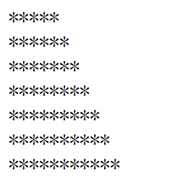 （2分）考生答案:正确答案#对角线#请编写函数，根据指定的符号（如*）、上底长度和高度，在屏幕上输出直角梯形。def tixing(s,l,h):    for i in range(h):        print(s*(l+i))tixing("*",5,7)展开2.检查一致性请编写程序，功能为检查任意两个相同长度的数组是否一致或逆序。不使用python内置函数。如果两个数组内容一致则返回“一致”，如果互为逆序数组则返回“逆序”，否则返回“0”。（一致即为所有相同位置的成员值相同，逆序则是其中一个数组做逆序操作后和另一数组一致）（2分）考生答案:正确答案#检查一致性def isSame(a,b):    if a==b:        return '一致'    elif len(a)!=len(b):        return '长度不一致'    elif a[0]==b[-1]:        for i in range(len(a)):            if a[i]!=b[-i-1]:                return 0        return '逆序'    else:        return 0a=[1,2,3,4,5]b=[5,4,3,2,1]c=[1,2,3,4]d=[1,2,3]e=[1,2,3,4]f=[4,3,2,7]print(isSame(a,b),isSame(c,d),isSame(e,f))输出结果：逆序 长度不一致 0展开3.半个派！Wallis乘积（如公式1所示）是关于三角函数定积分的一个推论，是高等数学中具有高度形式美的公式之一。可以说把自然数整整齐齐地这么一摆，就会产生出其不意的结果！显然，当分母只有一项时，Wallis乘积的结果是2。当分母的项数为两项时，Wallis乘积的结果是(2*2)/(1*3)=4/3（也就是说分母的奇数和分子的偶数是错开一位的，这需要注意）。当分母的项数无穷大时，Wallis乘积的结果为π/2。请写函数，计算当Wallis乘积的分母有6项、66项、666项和6666项时的结果。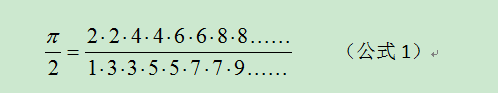 （2分）考生答案:正确答案#华里士乘积def wallis(n):    zi,mu=1,1    if n==1:        return 2    else:        for i in range(1,n+1):            if i%2==1:                zi*=2*(i//2+1)                mu*=i            else:                zi*=i                mu*=i+1 #           print(zi,mu)        return '%.4f'%(zi/mu)print(wallis(6),wallis(66),wallis(666),wallis(6666))1.4629 1.5591 1.5696 1.570展开四、综合题2（每题2分，共1道小题，总分值2分）1.费马小定理费马小定理(Fermat Theory)是初等数论四大定理之一，其内容为：假如a是大于1且不等于质数p的整数，而且然a和p互质(即两者只有一个公约数1)，那么a的(p-1)次方除以p的余数恒等于1。（1）请计算[2,100]范围内的质数（2）请写函数判断任意两个大于1的正整数是否互质，互质返回True，否则False。（3）对于[2,100]范围内所有质数，利用（2）的函数计算符合费马定理要求的，小于等于100的a值。并用值为列表的词典来存储这些a（显然词典的key是和它们互质的质数）。（4）基于前三步的操作，请在[2,100]范围内验证费马小定理，即输出不符合本定理的a的值和a的个数（应该是不存在的）。（2分）考生答案:正确答案#费马小定理(Fermat Theory)是数论中的一个重要定理，其内容为#即：假如a是>1且!=p的整数，p是质数，显然a,p互质(即两者只有一个公约数1)，那么a的(p-1)次方除以p的余数恒等于1。#请在[2,100]范围内验证费马小定理（即输出不符合本定理的a的值和a的个数）#（1）生成[2,100]以内的质数def form_prime(n):    prime=[]    for i in range(3,n+1):        flag=0        for j in range(2,i):            if i%j==0:                flag=1                break        if flag==0:            prime.append(i)    return primeprime=form_prime(100)#(2)写函数，判断两个正整数是否互质（即两个整数只有一个公约数1）。#对于每个质数，找出[2,100]以内符合费马小定理的a值，并用列表存储#即：a>1且a!=p的整数，p是质数，且a,p互质(即两者只有一个公约数1)def bigger(a,b):    if a>b:        return a    else:        return bdef huzhi(a,b):    if a%b==0 or b%a==0:        return False    else:        for i in range(2,bigger(a,b)):            if a%i==0 and b%i==0:                return False        return Truefer_a={}for p in prime:    for a in range(2,101):        if huzhi(a,p)==1:            if p in fer_a:                fer_a[p].append(a)            else:                fer_a[p]=[]                fer_a[p].append(a)print(fer_a[97])输出结果：展开0分00:00:080/18题©2014-2023 弘成科技发展有限公司  版权所有北语练习Python程序设计交卷时间2023-03-03 20:23:22一、简答题（每题2分，共6道小题，总分值12分）1.read,readline和readlines之间的区别？（2分）考生答案:正确答案read 读取整个文件
readline 每次读取一行内容,使用生成器方法
readlines 一次性读取所有行内容，到一个迭代器，并按行返回形成一个列表，以供遍历展开2.异常和错误有什么区别？（2分）考生答案:纠错正确答案异常是指因为程序执行过程中出错而在正常控制流以外采取的行为。
严格来说，语法错误和逻辑错误不属于异常，但有些语法错误往往会导致异常。
例如由于大小写拼写错误而访问不存在的对象，或者试图访问不存在的文件，等等。
错误是语法或是逻辑上的。当检测到一个错误时，解释器会指出当前流已经无法继续执行下去，这个时候就会出现异常。展开3.编写一个程序，找出所有可被7整除但不是5的倍数的数字，2000年至3200年（均包括在内）。获得的数字应以逗号分隔的顺序打印在一行上。（2分）考生答案:正确答案l = []
for i in range(2000, 3201):
    if (i % 7 == 0) and (i % 5 != 0):
        l.append(str(i))
sep = ","
l = sep.join(l)
print(l)展开4.简述list和tuple的区别？（2分）考生答案:正确答案相同点：都是有序集合
异同点：
1.list是可变数据类型，tuple是不可变数据类型
2.定义方式：list[] tuple()
​3.list有append(),insert(),extend();pop(),remove(),clear()等增删方法；tuple没有展开5.题目：写一个程序，可以计算给定数字的阶乘。结果应以逗号分隔的顺序打印在一行上。假设向程序提供了以下输入：8，输出：40320（2分）考生答案:正确答案# 递归方案
def fact(x):
    if x == 0:
        return 1
    return x * fact(x - 1)
print('请输入一个数字：')
x=int(input()) #必须是整数
print (fact(x))展开6.对于给定的整数n，编写一个程序生成一个包含（i，i*i）的字典，该字典是介于1和n之间的整数（两者都包括在内）。然后程序应该打印字典。假设以下输入被提供给程序：8，那么输出应该是：{1:1，2:4，3:9，4:16，5:25，6:36，7:49，8:64}（2分）考生答案:正确答案print("请输入一个数字：")
n = int(input())
dic = {}
for i in range(1,n+1):
    dic[i]=i**2
print(dic)展开二、名词解释（每题2分，共8道小题，总分值16分）1.列表（2分）考生答案:正确答案List（列表）：是Python中使用最频繁的数据类型。列表可以完成大多数集合类的数据结构实现。它支持字符，数字，字符串甚至可以包含列表（嵌套）
列表用[ ]标识，是Python最通用的复合数据类型。展开2.循环（loop）（2分）考生答案:正确答案指的是在满足条件的情况下，重复执行同一段代码。比如，while语句。展开3.什么是类？（2分）考生答案:正确答案class 用来创建用户定义对象的模板。类定义通常包含对该类的实例进行操作的方法定义。展开4.类（class）（2分）考生答案:正确答案定义新类型的程序结构，里面有数据属性，以及用于操作数据属性的方法。展开5.字典（2分）考生答案:正确答案字典（dictionary）是除列表以外Python之中最灵验的内置数据结构类型。列表是有序的对象结构，字典是无序的对象集合。展开6.什么是作用域？什么是全局作用域？什么是局部作用域？（2分）考生答案:正确答案作用域——变量起作用的范围
全局作用域——变量在整个程序中都有效。
局部作用域——变量只在代码块中有效，比如函数内部。展开7.什么是函数？它是如何定义的？（2分）考生答案:正确答案函数就是执行操作的一段代码：
定义函数：def   Test（name）：
def 关键字，Test函数名字，name是参数展开8.三引号（'''）的用途？（2分）考生答案:正确答案利用三引号，可以指示一个多行的字符串，可以在三引号中自由的使用单引号和双引号。展开三、综合题1（每题2分，共3道小题，总分值6分）1.对角线请编写函数tx，根据指定的符号（如*）、上底长度和高度，在屏幕上输出直角梯形。图中为符号*，上底长5，高度7的直角梯形。（2分）考生答案:正确答案#对角线#请编写函数，根据指定的符号（如*）、上底长度和高度，在屏幕上输出直角梯形。def tixing(s,l,h):    for i in range(h):        print(s*(l+i))tixing("*",5,7)展开2.检查一致性请编写程序，功能为检查任意两个相同长度的数组是否一致或逆序。不使用python内置函数。如果两个数组内容一致则返回“一致”，如果互为逆序数组则返回“逆序”，否则返回“0”。（一致即为所有相同位置的成员值相同，逆序则是其中一个数组做逆序操作后和另一数组一致）（2分）考生答案:正确答案#检查一致性def isSame(a,b):    if a==b:        return '一致'    elif len(a)!=len(b):        return '长度不一致'    elif a[0]==b[-1]:        for i in range(len(a)):            if a[i]!=b[-i-1]:                return 0        return '逆序'    else:        return 0a=[1,2,3,4,5]b=[5,4,3,2,1]c=[1,2,3,4]d=[1,2,3]e=[1,2,3,4]f=[4,3,2,7]print(isSame(a,b),isSame(c,d),isSame(e,f))输出结果：逆序 长度不一致 0展开3.半个派！Wallis乘积（如公式1所示）是关于三角函数定积分的一个推论，是高等数学中具有高度形式美的公式之一。可以说把自然数整整齐齐地这么一摆，就会产生出其不意的结果！显然，当分母只有一项时，Wallis乘积的结果是2。当分母的项数为两项时，Wallis乘积的结果是(2*2)/(1*3)=4/3（也就是说分母的奇数和分子的偶数是错开一位的，这需要注意）。当分母的项数无穷大时，Wallis乘积的结果为π/2。请写函数，计算当Wallis乘积的分母有6项、66项、666项和6666项时的结果。（2分）考生答案:正确答案#华里士乘积def wallis(n):    zi,mu=1,1    if n==1:        return 2    else:        for i in range(1,n+1):            if i%2==1:                zi*=2*(i//2+1)                mu*=i            else:                zi*=i                mu*=i+1 #           print(zi,mu)        return '%.4f'%(zi/mu)print(wallis(6),wallis(66),wallis(666),wallis(6666))1.4629 1.5591 1.5696 1.570展开四、综合题2（每题2分，共1道小题，总分值2分）1.费马小定理费马小定理(Fermat Theory)是初等数论四大定理之一，其内容为：假如a是大于1且不等于质数p的整数，而且然a和p互质(即两者只有一个公约数1)，那么a的(p-1)次方除以p的余数恒等于1。（1）请计算[2,100]范围内的质数（2）请写函数判断任意两个大于1的正整数是否互质，互质返回True，否则False。（3）对于[2,100]范围内所有质数，利用（2）的函数计算符合费马定理要求的，小于等于100的a值。并用值为列表的词典来存储这些a（显然词典的key是和它们互质的质数）。（4）基于前三步的操作，请在[2,100]范围内验证费马小定理，即输出不符合本定理的a的值和a的个数（应该是不存在的）。（2分）考生答案:正确答案#费马小定理(Fermat Theory)是数论中的一个重要定理，其内容为#即：假如a是>1且!=p的整数，p是质数，显然a,p互质(即两者只有一个公约数1)，那么a的(p-1)次方除以p的余数恒等于1。#请在[2,100]范围内验证费马小定理（即输出不符合本定理的a的值和a的个数）#（1）生成[2,100]以内的质数def form_prime(n):    prime=[]    for i in range(3,n+1):        flag=0        for j in range(2,i):            if i%j==0:                flag=1                break        if flag==0:            prime.append(i)    return primeprime=form_prime(100)#(2)写函数，判断两个正整数是否互质（即两个整数只有一个公约数1）。#对于每个质数，找出[2,100]以内符合费马小定理的a值，并用列表存储#即：a>1且a!=p的整数，p是质数，且a,p互质(即两者只有一个公约数1)def bigger(a,b):    if a>b:        return a    else:        return bdef huzhi(a,b):    if a%b==0 or b%a==0:        return False    else:        for i in range(2,bigger(a,b)):            if a%i==0 and b%i==0:                return False        return Truefer_a={}for p in prime:    for a in range(2,101):        if huzhi(a,p)==1:            if p in fer_a:                fer_a[p].append(a)            else:                fer_a[p]=[]                fer_a[p].append(a)print(fer_a[97])输出结果：展开0分00:00:030/18题©2014-2023 弘成科技发展有限公司  版权所有北语练习Python程序设计交卷时间2023-03-03 20:24:16一、简答题（每题2分，共6道小题，总分值12分）1.对于给定的整数n，编写一个程序生成一个包含（i，i*i）的字典，该字典是介于1和n之间的整数（两者都包括在内）。然后程序应该打印字典。假设以下输入被提供给程序：8，那么输出应该是：{1:1，2:4，3:9，4:16，5:25，6:36，7:49，8:64}（2分）考生答案:正确答案print("请输入一个数字：")
n = int(input())
dic = {}
for i in range(1,n+1):
    dic[i]=i**2
print(dic)展开2.题目：写一个程序，可以计算给定数字的阶乘。结果应以逗号分隔的顺序打印在一行上。假设向程序提供了以下输入：8，输出：40320（2分）考生答案:纠错正确答案# 递归方案
def fact(x):
    if x == 0:
        return 1
    return x * fact(x - 1)
print('请输入一个数字：')
x=int(input()) #必须是整数
print (fact(x))展开3.read,readline和readlines之间的区别？（2分）考生答案:正确答案read 读取整个文件
readline 每次读取一行内容,使用生成器方法
readlines 一次性读取所有行内容，到一个迭代器，并按行返回形成一个列表，以供遍历展开4.简述list和tuple的区别？（2分）考生答案:正确答案相同点：都是有序集合
异同点：
1.list是可变数据类型，tuple是不可变数据类型
2.定义方式：list[] tuple()
​3.list有append(),insert(),extend();pop(),remove(),clear()等增删方法；tuple没有展开5.编写一个程序，找出所有可被7整除但不是5的倍数的数字，2000年至3200年（均包括在内）。获得的数字应以逗号分隔的顺序打印在一行上。（2分）考生答案:正确答案l = []
for i in range(2000, 3201):
    if (i % 7 == 0) and (i % 5 != 0):
        l.append(str(i))
sep = ","
l = sep.join(l)
print(l)展开6.异常和错误有什么区别？（2分）考生答案:正确答案异常是指因为程序执行过程中出错而在正常控制流以外采取的行为。
严格来说，语法错误和逻辑错误不属于异常，但有些语法错误往往会导致异常。
例如由于大小写拼写错误而访问不存在的对象，或者试图访问不存在的文件，等等。
错误是语法或是逻辑上的。当检测到一个错误时，解释器会指出当前流已经无法继续执行下去，这个时候就会出现异常。展开二、名词解释（每题2分，共8道小题，总分值16分）1.列表（2分）考生答案:正确答案List（列表）：是Python中使用最频繁的数据类型。列表可以完成大多数集合类的数据结构实现。它支持字符，数字，字符串甚至可以包含列表（嵌套）
列表用[ ]标识，是Python最通用的复合数据类型。展开2.三引号（'''）的用途？（2分）考生答案:正确答案利用三引号，可以指示一个多行的字符串，可以在三引号中自由的使用单引号和双引号。展开3.类（class）（2分）考生答案:正确答案定义新类型的程序结构，里面有数据属性，以及用于操作数据属性的方法。展开4.什么是类？（2分）考生答案:正确答案class 用来创建用户定义对象的模板。类定义通常包含对该类的实例进行操作的方法定义。展开5.什么是函数？它是如何定义的？（2分）考生答案:正确答案函数就是执行操作的一段代码：
定义函数：def   Test（name）：
def 关键字，Test函数名字，name是参数展开6.字典（2分）考生答案:正确答案字典（dictionary）是除列表以外Python之中最灵验的内置数据结构类型。列表是有序的对象结构，字典是无序的对象集合。展开7.什么是作用域？什么是全局作用域？什么是局部作用域？（2分）考生答案:正确答案作用域——变量起作用的范围
全局作用域——变量在整个程序中都有效。
局部作用域——变量只在代码块中有效，比如函数内部。展开8.循环（loop）（2分）考生答案:正确答案指的是在满足条件的情况下，重复执行同一段代码。比如，while语句。展开三、综合题1（每题2分，共3道小题，总分值6分）1.半个派！Wallis乘积（如公式1所示）是关于三角函数定积分的一个推论，是高等数学中具有高度形式美的公式之一。可以说把自然数整整齐齐地这么一摆，就会产生出其不意的结果！显然，当分母只有一项时，Wallis乘积的结果是2。当分母的项数为两项时，Wallis乘积的结果是(2*2)/(1*3)=4/3（也就是说分母的奇数和分子的偶数是错开一位的，这需要注意）。当分母的项数无穷大时，Wallis乘积的结果为π/2。请写函数，计算当Wallis乘积的分母有6项、66项、666项和6666项时的结果。（2分）考生答案:正确答案#华里士乘积def wallis(n):    zi,mu=1,1    if n==1:        return 2    else:        for i in range(1,n+1):            if i%2==1:                zi*=2*(i//2+1)                mu*=i            else:                zi*=i                mu*=i+1 #           print(zi,mu)        return '%.4f'%(zi/mu)print(wallis(6),wallis(66),wallis(666),wallis(6666))1.4629 1.5591 1.5696 1.570展开2.检查一致性请编写程序，功能为检查任意两个相同长度的数组是否一致或逆序。不使用python内置函数。如果两个数组内容一致则返回“一致”，如果互为逆序数组则返回“逆序”，否则返回“0”。（一致即为所有相同位置的成员值相同，逆序则是其中一个数组做逆序操作后和另一数组一致）（2分）考生答案:正确答案#检查一致性def isSame(a,b):    if a==b:        return '一致'    elif len(a)!=len(b):        return '长度不一致'    elif a[0]==b[-1]:        for i in range(len(a)):            if a[i]!=b[-i-1]:                return 0        return '逆序'    else:        return 0a=[1,2,3,4,5]b=[5,4,3,2,1]c=[1,2,3,4]d=[1,2,3]e=[1,2,3,4]f=[4,3,2,7]print(isSame(a,b),isSame(c,d),isSame(e,f))输出结果：逆序 长度不一致 0展开3.对角线请编写函数tx，根据指定的符号（如*）、上底长度和高度，在屏幕上输出直角梯形。图中为符号*，上底长5，高度7的直角梯形。（2分）考生答案:正确答案#对角线#请编写函数，根据指定的符号（如*）、上底长度和高度，在屏幕上输出直角梯形。def tixing(s,l,h):    for i in range(h):        print(s*(l+i))tixing("*",5,7)展开四、综合题2（每题2分，共1道小题，总分值2分）1.费马小定理费马小定理(Fermat Theory)是初等数论四大定理之一，其内容为：假如a是大于1且不等于质数p的整数，而且然a和p互质(即两者只有一个公约数1)，那么a的(p-1)次方除以p的余数恒等于1。（1）请计算[2,100]范围内的质数（2）请写函数判断任意两个大于1的正整数是否互质，互质返回True，否则False。（3）对于[2,100]范围内所有质数，利用（2）的函数计算符合费马定理要求的，小于等于100的a值。并用值为列表的词典来存储这些a（显然词典的key是和它们互质的质数）。（4）基于前三步的操作，请在[2,100]范围内验证费马小定理，即输出不符合本定理的a的值和a的个数（应该是不存在的）。（2分）考生答案:正确答案#费马小定理(Fermat Theory)是数论中的一个重要定理，其内容为#即：假如a是>1且!=p的整数，p是质数，显然a,p互质(即两者只有一个公约数1)，那么a的(p-1)次方除以p的余数恒等于1。#请在[2,100]范围内验证费马小定理（即输出不符合本定理的a的值和a的个数）#（1）生成[2,100]以内的质数def form_prime(n):    prime=[]    for i in range(3,n+1):        flag=0        for j in range(2,i):            if i%j==0:                flag=1                break        if flag==0:            prime.append(i)    return primeprime=form_prime(100)#(2)写函数，判断两个正整数是否互质（即两个整数只有一个公约数1）。#对于每个质数，找出[2,100]以内符合费马小定理的a值，并用列表存储#即：a>1且a!=p的整数，p是质数，且a,p互质(即两者只有一个公约数1)def bigger(a,b):    if a>b:        return a    else:        return bdef huzhi(a,b):    if a%b==0 or b%a==0:        return False    else:        for i in range(2,bigger(a,b)):            if a%i==0 and b%i==0:                return False        return Truefer_a={}for p in prime:    for a in range(2,101):        if huzhi(a,p)==1:            if p in fer_a:                fer_a[p].append(a)            else:                fer_a[p]=[]                fer_a[p].append(a)print(fer_a[97])输出结果：展开0分00:00:130/18题©2014-2023 弘成科技发展有限公司  版权所有北语练习Python程序设计交卷时间2023-03-03 20:25:12一、简答题（每题2分，共6道小题，总分值12分）1.编写一个程序，找出所有可被7整除但不是5的倍数的数字，2000年至3200年（均包括在内）。获得的数字应以逗号分隔的顺序打印在一行上。（2分）考生答案:纠错正确答案l = []
for i in range(2000, 3201):
    if (i % 7 == 0) and (i % 5 != 0):
        l.append(str(i))
sep = ","
l = sep.join(l)
print(l)展开2.对于给定的整数n，编写一个程序生成一个包含（i，i*i）的字典，该字典是介于1和n之间的整数（两者都包括在内）。然后程序应该打印字典。假设以下输入被提供给程序：8，那么输出应该是：{1:1，2:4，3:9，4:16，5:25，6:36，7:49，8:64}（2分）考生答案:正确答案print("请输入一个数字：")
n = int(input())
dic = {}
for i in range(1,n+1):
    dic[i]=i**2
print(dic)展开3.异常和错误有什么区别？（2分）考生答案:正确答案异常是指因为程序执行过程中出错而在正常控制流以外采取的行为。
严格来说，语法错误和逻辑错误不属于异常，但有些语法错误往往会导致异常。
例如由于大小写拼写错误而访问不存在的对象，或者试图访问不存在的文件，等等。
错误是语法或是逻辑上的。当检测到一个错误时，解释器会指出当前流已经无法继续执行下去，这个时候就会出现异常。展开4.read,readline和readlines之间的区别？（2分）考生答案:正确答案read 读取整个文件
readline 每次读取一行内容,使用生成器方法
readlines 一次性读取所有行内容，到一个迭代器，并按行返回形成一个列表，以供遍历展开5.简述list和tuple的区别？（2分）考生答案:正确答案相同点：都是有序集合
异同点：
1.list是可变数据类型，tuple是不可变数据类型
2.定义方式：list[] tuple()
​3.list有append(),insert(),extend();pop(),remove(),clear()等增删方法；tuple没有展开6.题目：写一个程序，可以计算给定数字的阶乘。结果应以逗号分隔的顺序打印在一行上。假设向程序提供了以下输入：8，输出：40320（2分）考生答案:正确答案# 递归方案
def fact(x):
    if x == 0:
        return 1
    return x * fact(x - 1)
print('请输入一个数字：')
x=int(input()) #必须是整数
print (fact(x))展开二、名词解释（每题2分，共8道小题，总分值16分）1.什么是类？（2分）考生答案:正确答案class 用来创建用户定义对象的模板。类定义通常包含对该类的实例进行操作的方法定义。展开2.什么是作用域？什么是全局作用域？什么是局部作用域？（2分）考生答案:正确答案作用域——变量起作用的范围
全局作用域——变量在整个程序中都有效。
局部作用域——变量只在代码块中有效，比如函数内部。展开3.什么是函数？它是如何定义的？（2分）考生答案:正确答案函数就是执行操作的一段代码：
定义函数：def   Test（name）：
def 关键字，Test函数名字，name是参数展开4.循环（loop）（2分）考生答案:正确答案指的是在满足条件的情况下，重复执行同一段代码。比如，while语句。展开5.字典（2分）考生答案:正确答案字典（dictionary）是除列表以外Python之中最灵验的内置数据结构类型。列表是有序的对象结构，字典是无序的对象集合。展开6.类（class）（2分）考生答案:正确答案定义新类型的程序结构，里面有数据属性，以及用于操作数据属性的方法。展开7.列表（2分）考生答案:正确答案List（列表）：是Python中使用最频繁的数据类型。列表可以完成大多数集合类的数据结构实现。它支持字符，数字，字符串甚至可以包含列表（嵌套）
列表用[ ]标识，是Python最通用的复合数据类型。展开8.三引号（'''）的用途？（2分）考生答案:正确答案利用三引号，可以指示一个多行的字符串，可以在三引号中自由的使用单引号和双引号。展开三、综合题1（每题2分，共3道小题，总分值6分）1.检查一致性请编写程序，功能为检查任意两个相同长度的数组是否一致或逆序。不使用python内置函数。如果两个数组内容一致则返回“一致”，如果互为逆序数组则返回“逆序”，否则返回“0”。（一致即为所有相同位置的成员值相同，逆序则是其中一个数组做逆序操作后和另一数组一致）（2分）考生答案:正确答案#检查一致性def isSame(a,b):    if a==b:        return '一致'    elif len(a)!=len(b):        return '长度不一致'    elif a[0]==b[-1]:        for i in range(len(a)):            if a[i]!=b[-i-1]:                return 0        return '逆序'    else:        return 0a=[1,2,3,4,5]b=[5,4,3,2,1]c=[1,2,3,4]d=[1,2,3]e=[1,2,3,4]f=[4,3,2,7]print(isSame(a,b),isSame(c,d),isSame(e,f))输出结果：逆序 长度不一致 0展开2.半个派！Wallis乘积（如公式1所示）是关于三角函数定积分的一个推论，是高等数学中具有高度形式美的公式之一。可以说把自然数整整齐齐地这么一摆，就会产生出其不意的结果！显然，当分母只有一项时，Wallis乘积的结果是2。当分母的项数为两项时，Wallis乘积的结果是(2*2)/(1*3)=4/3（也就是说分母的奇数和分子的偶数是错开一位的，这需要注意）。当分母的项数无穷大时，Wallis乘积的结果为π/2。请写函数，计算当Wallis乘积的分母有6项、66项、666项和6666项时的结果。（2分）考生答案:正确答案#华里士乘积def wallis(n):    zi,mu=1,1    if n==1:        return 2    else:        for i in range(1,n+1):            if i%2==1:                zi*=2*(i//2+1)                mu*=i            else:                zi*=i                mu*=i+1 #           print(zi,mu)        return '%.4f'%(zi/mu)print(wallis(6),wallis(66),wallis(666),wallis(6666))1.4629 1.5591 1.5696 1.570展开3.对角线请编写函数tx，根据指定的符号（如*）、上底长度和高度，在屏幕上输出直角梯形。图中为符号*，上底长5，高度7的直角梯形。（2分）考生答案:正确答案#对角线#请编写函数，根据指定的符号（如*）、上底长度和高度，在屏幕上输出直角梯形。def tixing(s,l,h):    for i in range(h):        print(s*(l+i))tixing("*",5,7)展开四、综合题2（每题2分，共1道小题，总分值2分）1.费马小定理费马小定理(Fermat Theory)是初等数论四大定理之一，其内容为：假如a是大于1且不等于质数p的整数，而且然a和p互质(即两者只有一个公约数1)，那么a的(p-1)次方除以p的余数恒等于1。（1）请计算[2,100]范围内的质数（2）请写函数判断任意两个大于1的正整数是否互质，互质返回True，否则False。（3）对于[2,100]范围内所有质数，利用（2）的函数计算符合费马定理要求的，小于等于100的a值。并用值为列表的词典来存储这些a（显然词典的key是和它们互质的质数）。（4）基于前三步的操作，请在[2,100]范围内验证费马小定理，即输出不符合本定理的a的值和a的个数（应该是不存在的）。（2分）考生答案:正确答案#费马小定理(Fermat Theory)是数论中的一个重要定理，其内容为#即：假如a是>1且!=p的整数，p是质数，显然a,p互质(即两者只有一个公约数1)，那么a的(p-1)次方除以p的余数恒等于1。#请在[2,100]范围内验证费马小定理（即输出不符合本定理的a的值和a的个数）#（1）生成[2,100]以内的质数def form_prime(n):    prime=[]    for i in range(3,n+1):        flag=0        for j in range(2,i):            if i%j==0:                flag=1                break        if flag==0:            prime.append(i)    return primeprime=form_prime(100)#(2)写函数，判断两个正整数是否互质（即两个整数只有一个公约数1）。#对于每个质数，找出[2,100]以内符合费马小定理的a值，并用列表存储#即：a>1且a!=p的整数，p是质数，且a,p互质(即两者只有一个公约数1)def bigger(a,b):    if a>b:        return a    else:        return bdef huzhi(a,b):    if a%b==0 or b%a==0:        return False    else:        for i in range(2,bigger(a,b)):            if a%i==0 and b%i==0:                return False        return Truefer_a={}for p in prime:    for a in range(2,101):        if huzhi(a,p)==1:            if p in fer_a:                fer_a[p].append(a)            else:                fer_a[p]=[]                fer_a[p].append(a)print(fer_a[97])输出结果：展开0分00:00:030/18题©2014-2023 弘成科技发展有限公司  版权所有北语练习Python程序设计交卷时间2023-03-03 20:25:50一、简答题（每题2分，共6道小题，总分值12分）1.异常和错误有什么区别？（2分）考生答案:正确答案异常是指因为程序执行过程中出错而在正常控制流以外采取的行为。
严格来说，语法错误和逻辑错误不属于异常，但有些语法错误往往会导致异常。
例如由于大小写拼写错误而访问不存在的对象，或者试图访问不存在的文件，等等。
错误是语法或是逻辑上的。当检测到一个错误时，解释器会指出当前流已经无法继续执行下去，这个时候就会出现异常。展开2.编写一个程序，找出所有可被7整除但不是5的倍数的数字，2000年至3200年（均包括在内）。获得的数字应以逗号分隔的顺序打印在一行上。（2分）考生答案:正确答案l = []
for i in range(2000, 3201):
    if (i % 7 == 0) and (i % 5 != 0):
        l.append(str(i))
sep = ","
l = sep.join(l)
print(l)展开3.简述list和tuple的区别？（2分）考生答案:正确答案相同点：都是有序集合
异同点：
1.list是可变数据类型，tuple是不可变数据类型
2.定义方式：list[] tuple()
​3.list有append(),insert(),extend();pop(),remove(),clear()等增删方法；tuple没有展开4.read,readline和readlines之间的区别？（2分）考生答案:正确答案read 读取整个文件
readline 每次读取一行内容,使用生成器方法
readlines 一次性读取所有行内容，到一个迭代器，并按行返回形成一个列表，以供遍历展开5.题目：写一个程序，可以计算给定数字的阶乘。结果应以逗号分隔的顺序打印在一行上。假设向程序提供了以下输入：8，输出：40320（2分）考生答案:正确答案# 递归方案
def fact(x):
    if x == 0:
        return 1
    return x * fact(x - 1)
print('请输入一个数字：')
x=int(input()) #必须是整数
print (fact(x))展开6.对于给定的整数n，编写一个程序生成一个包含（i，i*i）的字典，该字典是介于1和n之间的整数（两者都包括在内）。然后程序应该打印字典。假设以下输入被提供给程序：8，那么输出应该是：{1:1，2:4，3:9，4:16，5:25，6:36，7:49，8:64}（2分）考生答案:正确答案print("请输入一个数字：")
n = int(input())
dic = {}
for i in range(1,n+1):
    dic[i]=i**2
print(dic)展开二、名词解释（每题2分，共8道小题，总分值16分）1.什么是作用域？什么是全局作用域？什么是局部作用域？（2分）考生答案:正确答案作用域——变量起作用的范围
全局作用域——变量在整个程序中都有效。
局部作用域——变量只在代码块中有效，比如函数内部。展开2.三引号（'''）的用途？（2分）考生答案:正确答案利用三引号，可以指示一个多行的字符串，可以在三引号中自由的使用单引号和双引号。展开3.列表（2分）考生答案:正确答案List（列表）：是Python中使用最频繁的数据类型。列表可以完成大多数集合类的数据结构实现。它支持字符，数字，字符串甚至可以包含列表（嵌套）
列表用[ ]标识，是Python最通用的复合数据类型。展开4.类（class）（2分）考生答案:正确答案定义新类型的程序结构，里面有数据属性，以及用于操作数据属性的方法。展开5.什么是函数？它是如何定义的？（2分）考生答案:正确答案函数就是执行操作的一段代码：
定义函数：def   Test（name）：
def 关键字，Test函数名字，name是参数展开6.什么是类？（2分）考生答案:正确答案class 用来创建用户定义对象的模板。类定义通常包含对该类的实例进行操作的方法定义。展开7.字典（2分）考生答案:正确答案字典（dictionary）是除列表以外Python之中最灵验的内置数据结构类型。列表是有序的对象结构，字典是无序的对象集合。展开8.循环（loop）（2分）考生答案:正确答案指的是在满足条件的情况下，重复执行同一段代码。比如，while语句。展开三、综合题1（每题2分，共3道小题，总分值6分）1.半个派！Wallis乘积（如公式1所示）是关于三角函数定积分的一个推论，是高等数学中具有高度形式美的公式之一。可以说把自然数整整齐齐地这么一摆，就会产生出其不意的结果！显然，当分母只有一项时，Wallis乘积的结果是2。当分母的项数为两项时，Wallis乘积的结果是(2*2)/(1*3)=4/3（也就是说分母的奇数和分子的偶数是错开一位的，这需要注意）。当分母的项数无穷大时，Wallis乘积的结果为π/2。请写函数，计算当Wallis乘积的分母有6项、66项、666项和6666项时的结果。（2分）考生答案:正确答案#华里士乘积def wallis(n):    zi,mu=1,1    if n==1:        return 2    else:        for i in range(1,n+1):            if i%2==1:                zi*=2*(i//2+1)                mu*=i            else:                zi*=i                mu*=i+1 #           print(zi,mu)        return '%.4f'%(zi/mu)print(wallis(6),wallis(66),wallis(666),wallis(6666))1.4629 1.5591 1.5696 1.570展开2.对角线请编写函数tx，根据指定的符号（如*）、上底长度和高度，在屏幕上输出直角梯形。图中为符号*，上底长5，高度7的直角梯形。（2分）考生答案:正确答案#对角线#请编写函数，根据指定的符号（如*）、上底长度和高度，在屏幕上输出直角梯形。def tixing(s,l,h):    for i in range(h):        print(s*(l+i))tixing("*",5,7)展开3.检查一致性请编写程序，功能为检查任意两个相同长度的数组是否一致或逆序。不使用python内置函数。如果两个数组内容一致则返回“一致”，如果互为逆序数组则返回“逆序”，否则返回“0”。（一致即为所有相同位置的成员值相同，逆序则是其中一个数组做逆序操作后和另一数组一致）（2分）考生答案:正确答案#检查一致性def isSame(a,b):    if a==b:        return '一致'    elif len(a)!=len(b):        return '长度不一致'    elif a[0]==b[-1]:        for i in range(len(a)):            if a[i]!=b[-i-1]:                return 0        return '逆序'    else:        return 0a=[1,2,3,4,5]b=[5,4,3,2,1]c=[1,2,3,4]d=[1,2,3]e=[1,2,3,4]f=[4,3,2,7]print(isSame(a,b),isSame(c,d),isSame(e,f))输出结果：逆序 长度不一致 0展开四、综合题2（每题2分，共1道小题，总分值2分）1.费马小定理费马小定理(Fermat Theory)是初等数论四大定理之一，其内容为：假如a是大于1且不等于质数p的整数，而且然a和p互质(即两者只有一个公约数1)，那么a的(p-1)次方除以p的余数恒等于1。（1）请计算[2,100]范围内的质数（2）请写函数判断任意两个大于1的正整数是否互质，互质返回True，否则False。（3）对于[2,100]范围内所有质数，利用（2）的函数计算符合费马定理要求的，小于等于100的a值。并用值为列表的词典来存储这些a（显然词典的key是和它们互质的质数）。（4）基于前三步的操作，请在[2,100]范围内验证费马小定理，即输出不符合本定理的a的值和a的个数（应该是不存在的）。（2分）考生答案:正确答案#费马小定理(Fermat Theory)是数论中的一个重要定理，其内容为#即：假如a是>1且!=p的整数，p是质数，显然a,p互质(即两者只有一个公约数1)，那么a的(p-1)次方除以p的余数恒等于1。#请在[2,100]范围内验证费马小定理（即输出不符合本定理的a的值和a的个数）#（1）生成[2,100]以内的质数def form_prime(n):    prime=[]    for i in range(3,n+1):        flag=0        for j in range(2,i):            if i%j==0:                flag=1                break        if flag==0:            prime.append(i)    return primeprime=form_prime(100)#(2)写函数，判断两个正整数是否互质（即两个整数只有一个公约数1）。#对于每个质数，找出[2,100]以内符合费马小定理的a值，并用列表存储#即：a>1且a!=p的整数，p是质数，且a,p互质(即两者只有一个公约数1)def bigger(a,b):    if a>b:        return a    else:        return bdef huzhi(a,b):    if a%b==0 or b%a==0:        return False    else:        for i in range(2,bigger(a,b)):            if a%i==0 and b%i==0:                return False        return Truefer_a={}for p in prime:    for a in range(2,101):        if huzhi(a,p)==1:            if p in fer_a:                fer_a[p].append(a)            else:                fer_a[p]=[]                fer_a[p].append(a)print(fer_a[97])输出结果：展开0分00:00:030/18题©2014-2023 弘成科技发展有限公司  版权所有北语练习Python程序设计交卷时间2023-03-03 20:26:16一、简答题（每题2分，共6道小题，总分值12分）1.编写一个程序，找出所有可被7整除但不是5的倍数的数字，2000年至3200年（均包括在内）。获得的数字应以逗号分隔的顺序打印在一行上。（2分）考生答案:纠错正确答案l = []
for i in range(2000, 3201):
    if (i % 7 == 0) and (i % 5 != 0):
        l.append(str(i))
sep = ","
l = sep.join(l)
print(l)展开2.对于给定的整数n，编写一个程序生成一个包含（i，i*i）的字典，该字典是介于1和n之间的整数（两者都包括在内）。然后程序应该打印字典。假设以下输入被提供给程序：8，那么输出应该是：{1:1，2:4，3:9，4:16，5:25，6:36，7:49，8:64}（2分）考生答案:正确答案print("请输入一个数字：")
n = int(input())
dic = {}
for i in range(1,n+1):
    dic[i]=i**2
print(dic)展开3.异常和错误有什么区别？（2分）考生答案:正确答案异常是指因为程序执行过程中出错而在正常控制流以外采取的行为。
严格来说，语法错误和逻辑错误不属于异常，但有些语法错误往往会导致异常。
例如由于大小写拼写错误而访问不存在的对象，或者试图访问不存在的文件，等等。
错误是语法或是逻辑上的。当检测到一个错误时，解释器会指出当前流已经无法继续执行下去，这个时候就会出现异常。展开4.题目：写一个程序，可以计算给定数字的阶乘。结果应以逗号分隔的顺序打印在一行上。假设向程序提供了以下输入：8，输出：40320（2分）考生答案:正确答案# 递归方案
def fact(x):
    if x == 0:
        return 1
    return x * fact(x - 1)
print('请输入一个数字：')
x=int(input()) #必须是整数
print (fact(x))展开5.简述list和tuple的区别？（2分）考生答案:正确答案相同点：都是有序集合
异同点：
1.list是可变数据类型，tuple是不可变数据类型
2.定义方式：list[] tuple()
​3.list有append(),insert(),extend();pop(),remove(),clear()等增删方法；tuple没有展开6.read,readline和readlines之间的区别？（2分）考生答案:正确答案read 读取整个文件
readline 每次读取一行内容,使用生成器方法
readlines 一次性读取所有行内容，到一个迭代器，并按行返回形成一个列表，以供遍历展开二、名词解释（每题2分，共8道小题，总分值16分）1.字典（2分）考生答案:正确答案字典（dictionary）是除列表以外Python之中最灵验的内置数据结构类型。列表是有序的对象结构，字典是无序的对象集合。展开2.什么是作用域？什么是全局作用域？什么是局部作用域？（2分）考生答案:正确答案作用域——变量起作用的范围
全局作用域——变量在整个程序中都有效。
局部作用域——变量只在代码块中有效，比如函数内部。展开3.什么是类？（2分）考生答案:正确答案class 用来创建用户定义对象的模板。类定义通常包含对该类的实例进行操作的方法定义。展开4.列表（2分）考生答案:正确答案List（列表）：是Python中使用最频繁的数据类型。列表可以完成大多数集合类的数据结构实现。它支持字符，数字，字符串甚至可以包含列表（嵌套）
列表用[ ]标识，是Python最通用的复合数据类型。展开5.三引号（'''）的用途？（2分）考生答案:正确答案利用三引号，可以指示一个多行的字符串，可以在三引号中自由的使用单引号和双引号。展开6.循环（loop）（2分）考生答案:正确答案指的是在满足条件的情况下，重复执行同一段代码。比如，while语句。展开7.类（class）（2分）考生答案:正确答案定义新类型的程序结构，里面有数据属性，以及用于操作数据属性的方法。展开8.什么是函数？它是如何定义的？（2分）考生答案:正确答案函数就是执行操作的一段代码：
定义函数：def   Test（name）：
def 关键字，Test函数名字，name是参数展开三、综合题1（每题2分，共3道小题，总分值6分）1.半个派！Wallis乘积（如公式1所示）是关于三角函数定积分的一个推论，是高等数学中具有高度形式美的公式之一。可以说把自然数整整齐齐地这么一摆，就会产生出其不意的结果！显然，当分母只有一项时，Wallis乘积的结果是2。当分母的项数为两项时，Wallis乘积的结果是(2*2)/(1*3)=4/3（也就是说分母的奇数和分子的偶数是错开一位的，这需要注意）。当分母的项数无穷大时，Wallis乘积的结果为π/2。请写函数，计算当Wallis乘积的分母有6项、66项、666项和6666项时的结果。（2分）考生答案:正确答案#华里士乘积def wallis(n):    zi,mu=1,1    if n==1:        return 2    else:        for i in range(1,n+1):            if i%2==1:                zi*=2*(i//2+1)                mu*=i            else:                zi*=i                mu*=i+1 #           print(zi,mu)        return '%.4f'%(zi/mu)print(wallis(6),wallis(66),wallis(666),wallis(6666))1.4629 1.5591 1.5696 1.570展开2.对角线请编写函数tx，根据指定的符号（如*）、上底长度和高度，在屏幕上输出直角梯形。图中为符号*，上底长5，高度7的直角梯形。（2分）考生答案:正确答案#对角线#请编写函数，根据指定的符号（如*）、上底长度和高度，在屏幕上输出直角梯形。def tixing(s,l,h):    for i in range(h):        print(s*(l+i))tixing("*",5,7)展开3.检查一致性请编写程序，功能为检查任意两个相同长度的数组是否一致或逆序。不使用python内置函数。如果两个数组内容一致则返回“一致”，如果互为逆序数组则返回“逆序”，否则返回“0”。（一致即为所有相同位置的成员值相同，逆序则是其中一个数组做逆序操作后和另一数组一致）（2分）考生答案:正确答案#检查一致性def isSame(a,b):    if a==b:        return '一致'    elif len(a)!=len(b):        return '长度不一致'    elif a[0]==b[-1]:        for i in range(len(a)):            if a[i]!=b[-i-1]:                return 0        return '逆序'    else:        return 0a=[1,2,3,4,5]b=[5,4,3,2,1]c=[1,2,3,4]d=[1,2,3]e=[1,2,3,4]f=[4,3,2,7]print(isSame(a,b),isSame(c,d),isSame(e,f))输出结果：逆序 长度不一致 0展开四、综合题2（每题2分，共1道小题，总分值2分）1.费马小定理费马小定理(Fermat Theory)是初等数论四大定理之一，其内容为：假如a是大于1且不等于质数p的整数，而且然a和p互质(即两者只有一个公约数1)，那么a的(p-1)次方除以p的余数恒等于1。（1）请计算[2,100]范围内的质数（2）请写函数判断任意两个大于1的正整数是否互质，互质返回True，否则False。（3）对于[2,100]范围内所有质数，利用（2）的函数计算符合费马定理要求的，小于等于100的a值。并用值为列表的词典来存储这些a（显然词典的key是和它们互质的质数）。（4）基于前三步的操作，请在[2,100]范围内验证费马小定理，即输出不符合本定理的a的值和a的个数（应该是不存在的）。（2分）考生答案:正确答案#费马小定理(Fermat Theory)是数论中的一个重要定理，其内容为#即：假如a是>1且!=p的整数，p是质数，显然a,p互质(即两者只有一个公约数1)，那么a的(p-1)次方除以p的余数恒等于1。#请在[2,100]范围内验证费马小定理（即输出不符合本定理的a的值和a的个数）#（1）生成[2,100]以内的质数def form_prime(n):    prime=[]    for i in range(3,n+1):        flag=0        for j in range(2,i):            if i%j==0:                flag=1                break        if flag==0:            prime.append(i)    return primeprime=form_prime(100)#(2)写函数，判断两个正整数是否互质（即两个整数只有一个公约数1）。#对于每个质数，找出[2,100]以内符合费马小定理的a值，并用列表存储#即：a>1且a!=p的整数，p是质数，且a,p互质(即两者只有一个公约数1)def bigger(a,b):    if a>b:        return a    else:        return bdef huzhi(a,b):    if a%b==0 or b%a==0:        return False    else:        for i in range(2,bigger(a,b)):            if a%i==0 and b%i==0:                return False        return Truefer_a={}for p in prime:    for a in range(2,101):        if huzhi(a,p)==1:            if p in fer_a:                fer_a[p].append(a)            else:                fer_a[p]=[]                fer_a[p].append(a)print(fer_a[97])输出结果：展开0分00:00:030/18题©2014-2023 弘成科技发展有限公司  版权所有北语练习Python程序设计交卷时间2023-03-03 20:26:37一、简答题（每题2分，共6道小题，总分值12分）1.对于给定的整数n，编写一个程序生成一个包含（i，i*i）的字典，该字典是介于1和n之间的整数（两者都包括在内）。然后程序应该打印字典。假设以下输入被提供给程序：8，那么输出应该是：{1:1，2:4，3:9，4:16，5:25，6:36，7:49，8:64}（2分）考生答案:纠错正确答案print("请输入一个数字：")
n = int(input())
dic = {}
for i in range(1,n+1):
    dic[i]=i**2
print(dic)展开2.异常和错误有什么区别？（2分）考生答案:正确答案异常是指因为程序执行过程中出错而在正常控制流以外采取的行为。
严格来说，语法错误和逻辑错误不属于异常，但有些语法错误往往会导致异常。
例如由于大小写拼写错误而访问不存在的对象，或者试图访问不存在的文件，等等。
错误是语法或是逻辑上的。当检测到一个错误时，解释器会指出当前流已经无法继续执行下去，这个时候就会出现异常。展开3.简述list和tuple的区别？（2分）考生答案:正确答案相同点：都是有序集合
异同点：
1.list是可变数据类型，tuple是不可变数据类型
2.定义方式：list[] tuple()
​3.list有append(),insert(),extend();pop(),remove(),clear()等增删方法；tuple没有展开4.题目：写一个程序，可以计算给定数字的阶乘。结果应以逗号分隔的顺序打印在一行上。假设向程序提供了以下输入：8，输出：40320（2分）考生答案:正确答案# 递归方案
def fact(x):
    if x == 0:
        return 1
    return x * fact(x - 1)
print('请输入一个数字：')
x=int(input()) #必须是整数
print (fact(x))展开5.编写一个程序，找出所有可被7整除但不是5的倍数的数字，2000年至3200年（均包括在内）。获得的数字应以逗号分隔的顺序打印在一行上。（2分）考生答案:正确答案l = []
for i in range(2000, 3201):
    if (i % 7 == 0) and (i % 5 != 0):
        l.append(str(i))
sep = ","
l = sep.join(l)
print(l)展开6.read,readline和readlines之间的区别？（2分）考生答案:正确答案read 读取整个文件
readline 每次读取一行内容,使用生成器方法
readlines 一次性读取所有行内容，到一个迭代器，并按行返回形成一个列表，以供遍历展开二、名词解释（每题2分，共8道小题，总分值16分）1.三引号（'''）的用途？（2分）考生答案:正确答案利用三引号，可以指示一个多行的字符串，可以在三引号中自由的使用单引号和双引号。展开2.类（class）（2分）考生答案:正确答案定义新类型的程序结构，里面有数据属性，以及用于操作数据属性的方法。展开3.什么是函数？它是如何定义的？（2分）考生答案:正确答案函数就是执行操作的一段代码：
定义函数：def   Test（name）：
def 关键字，Test函数名字，name是参数展开4.什么是作用域？什么是全局作用域？什么是局部作用域？（2分）考生答案:正确答案作用域——变量起作用的范围
全局作用域——变量在整个程序中都有效。
局部作用域——变量只在代码块中有效，比如函数内部。展开5.循环（loop）（2分）考生答案:正确答案指的是在满足条件的情况下，重复执行同一段代码。比如，while语句。展开6.字典（2分）考生答案:正确答案字典（dictionary）是除列表以外Python之中最灵验的内置数据结构类型。列表是有序的对象结构，字典是无序的对象集合。展开7.列表（2分）考生答案:正确答案List（列表）：是Python中使用最频繁的数据类型。列表可以完成大多数集合类的数据结构实现。它支持字符，数字，字符串甚至可以包含列表（嵌套）
列表用[ ]标识，是Python最通用的复合数据类型。展开8.什么是类？（2分）考生答案:正确答案class 用来创建用户定义对象的模板。类定义通常包含对该类的实例进行操作的方法定义。展开三、综合题1（每题2分，共3道小题，总分值6分）1.检查一致性请编写程序，功能为检查任意两个相同长度的数组是否一致或逆序。不使用python内置函数。如果两个数组内容一致则返回“一致”，如果互为逆序数组则返回“逆序”，否则返回“0”。（一致即为所有相同位置的成员值相同，逆序则是其中一个数组做逆序操作后和另一数组一致）（2分）考生答案:正确答案#检查一致性def isSame(a,b):    if a==b:        return '一致'    elif len(a)!=len(b):        return '长度不一致'    elif a[0]==b[-1]:        for i in range(len(a)):            if a[i]!=b[-i-1]:                return 0        return '逆序'    else:        return 0a=[1,2,3,4,5]b=[5,4,3,2,1]c=[1,2,3,4]d=[1,2,3]e=[1,2,3,4]f=[4,3,2,7]print(isSame(a,b),isSame(c,d),isSame(e,f))输出结果：逆序 长度不一致 0展开2.对角线请编写函数tx，根据指定的符号（如*）、上底长度和高度，在屏幕上输出直角梯形。图中为符号*，上底长5，高度7的直角梯形。（2分）考生答案:正确答案#对角线#请编写函数，根据指定的符号（如*）、上底长度和高度，在屏幕上输出直角梯形。def tixing(s,l,h):    for i in range(h):        print(s*(l+i))tixing("*",5,7)展开3.半个派！Wallis乘积（如公式1所示）是关于三角函数定积分的一个推论，是高等数学中具有高度形式美的公式之一。可以说把自然数整整齐齐地这么一摆，就会产生出其不意的结果！显然，当分母只有一项时，Wallis乘积的结果是2。当分母的项数为两项时，Wallis乘积的结果是(2*2)/(1*3)=4/3（也就是说分母的奇数和分子的偶数是错开一位的，这需要注意）。当分母的项数无穷大时，Wallis乘积的结果为π/2。请写函数，计算当Wallis乘积的分母有6项、66项、666项和6666项时的结果。（2分）考生答案:正确答案#华里士乘积def wallis(n):    zi,mu=1,1    if n==1:        return 2    else:        for i in range(1,n+1):            if i%2==1:                zi*=2*(i//2+1)                mu*=i            else:                zi*=i                mu*=i+1 #           print(zi,mu)        return '%.4f'%(zi/mu)print(wallis(6),wallis(66),wallis(666),wallis(6666))1.4629 1.5591 1.5696 1.570展开四、综合题2（每题2分，共1道小题，总分值2分）1.费马小定理费马小定理(Fermat Theory)是初等数论四大定理之一，其内容为：假如a是大于1且不等于质数p的整数，而且然a和p互质(即两者只有一个公约数1)，那么a的(p-1)次方除以p的余数恒等于1。（1）请计算[2,100]范围内的质数（2）请写函数判断任意两个大于1的正整数是否互质，互质返回True，否则False。（3）对于[2,100]范围内所有质数，利用（2）的函数计算符合费马定理要求的，小于等于100的a值。并用值为列表的词典来存储这些a（显然词典的key是和它们互质的质数）。（4）基于前三步的操作，请在[2,100]范围内验证费马小定理，即输出不符合本定理的a的值和a的个数（应该是不存在的）。（2分）考生答案:正确答案#费马小定理(Fermat Theory)是数论中的一个重要定理，其内容为#即：假如a是>1且!=p的整数，p是质数，显然a,p互质(即两者只有一个公约数1)，那么a的(p-1)次方除以p的余数恒等于1。#请在[2,100]范围内验证费马小定理（即输出不符合本定理的a的值和a的个数）#（1）生成[2,100]以内的质数def form_prime(n):    prime=[]    for i in range(3,n+1):        flag=0        for j in range(2,i):            if i%j==0:                flag=1                break        if flag==0:            prime.append(i)    return primeprime=form_prime(100)#(2)写函数，判断两个正整数是否互质（即两个整数只有一个公约数1）。#对于每个质数，找出[2,100]以内符合费马小定理的a值，并用列表存储#即：a>1且a!=p的整数，p是质数，且a,p互质(即两者只有一个公约数1)def bigger(a,b):    if a>b:        return a    else:        return bdef huzhi(a,b):    if a%b==0 or b%a==0:        return False    else:        for i in range(2,bigger(a,b)):            if a%i==0 and b%i==0:                return False        return Truefer_a={}for p in prime:    for a in range(2,101):        if huzhi(a,p)==1:            if p in fer_a:                fer_a[p].append(a)            else:                fer_a[p]=[]                fer_a[p].append(a)print(fer_a[97])输出结果：展开0分00:00:030/18题©2014-2023 弘成科技发展有限公司  版权所有北语练习Python程序设计交卷时间2023-03-03 20:27:01一、简答题（每题2分，共6道小题，总分值12分）1.对于给定的整数n，编写一个程序生成一个包含（i，i*i）的字典，该字典是介于1和n之间的整数（两者都包括在内）。然后程序应该打印字典。假设以下输入被提供给程序：8，那么输出应该是：{1:1，2:4，3:9，4:16，5:25，6:36，7:49，8:64}（2分）考生答案:纠错正确答案print("请输入一个数字：")
n = int(input())
dic = {}
for i in range(1,n+1):
    dic[i]=i**2
print(dic)展开2.题目：写一个程序，可以计算给定数字的阶乘。结果应以逗号分隔的顺序打印在一行上。假设向程序提供了以下输入：8，输出：40320（2分）考生答案:正确答案# 递归方案
def fact(x):
    if x == 0:
        return 1
    return x * fact(x - 1)
print('请输入一个数字：')
x=int(input()) #必须是整数
print (fact(x))展开3.异常和错误有什么区别？（2分）考生答案:正确答案异常是指因为程序执行过程中出错而在正常控制流以外采取的行为。
严格来说，语法错误和逻辑错误不属于异常，但有些语法错误往往会导致异常。
例如由于大小写拼写错误而访问不存在的对象，或者试图访问不存在的文件，等等。
错误是语法或是逻辑上的。当检测到一个错误时，解释器会指出当前流已经无法继续执行下去，这个时候就会出现异常。展开4.read,readline和readlines之间的区别？（2分）考生答案:正确答案read 读取整个文件
readline 每次读取一行内容,使用生成器方法
readlines 一次性读取所有行内容，到一个迭代器，并按行返回形成一个列表，以供遍历展开5.编写一个程序，找出所有可被7整除但不是5的倍数的数字，2000年至3200年（均包括在内）。获得的数字应以逗号分隔的顺序打印在一行上。（2分）考生答案:正确答案l = []
for i in range(2000, 3201):
    if (i % 7 == 0) and (i % 5 != 0):
        l.append(str(i))
sep = ","
l = sep.join(l)
print(l)展开6.简述list和tuple的区别？（2分）考生答案:正确答案相同点：都是有序集合
异同点：
1.list是可变数据类型，tuple是不可变数据类型
2.定义方式：list[] tuple()
​3.list有append(),insert(),extend();pop(),remove(),clear()等增删方法；tuple没有展开二、名词解释（每题2分，共8道小题，总分值16分）1.循环（loop）（2分）考生答案:正确答案指的是在满足条件的情况下，重复执行同一段代码。比如，while语句。展开2.三引号（'''）的用途？（2分）考生答案:正确答案利用三引号，可以指示一个多行的字符串，可以在三引号中自由的使用单引号和双引号。展开3.什么是类？（2分）考生答案:正确答案class 用来创建用户定义对象的模板。类定义通常包含对该类的实例进行操作的方法定义。展开4.字典（2分）考生答案:正确答案字典（dictionary）是除列表以外Python之中最灵验的内置数据结构类型。列表是有序的对象结构，字典是无序的对象集合。展开5.类（class）（2分）考生答案:正确答案定义新类型的程序结构，里面有数据属性，以及用于操作数据属性的方法。展开6.什么是作用域？什么是全局作用域？什么是局部作用域？（2分）考生答案:正确答案作用域——变量起作用的范围
全局作用域——变量在整个程序中都有效。
局部作用域——变量只在代码块中有效，比如函数内部。展开7.列表（2分）考生答案:正确答案List（列表）：是Python中使用最频繁的数据类型。列表可以完成大多数集合类的数据结构实现。它支持字符，数字，字符串甚至可以包含列表（嵌套）
列表用[ ]标识，是Python最通用的复合数据类型。展开8.什么是函数？它是如何定义的？（2分）考生答案:正确答案函数就是执行操作的一段代码：
定义函数：def   Test（name）：
def 关键字，Test函数名字，name是参数展开三、综合题1（每题2分，共3道小题，总分值6分）1.半个派！Wallis乘积（如公式1所示）是关于三角函数定积分的一个推论，是高等数学中具有高度形式美的公式之一。可以说把自然数整整齐齐地这么一摆，就会产生出其不意的结果！显然，当分母只有一项时，Wallis乘积的结果是2。当分母的项数为两项时，Wallis乘积的结果是(2*2)/(1*3)=4/3（也就是说分母的奇数和分子的偶数是错开一位的，这需要注意）。当分母的项数无穷大时，Wallis乘积的结果为π/2。请写函数，计算当Wallis乘积的分母有6项、66项、666项和6666项时的结果。（2分）考生答案:正确答案#华里士乘积def wallis(n):    zi,mu=1,1    if n==1:        return 2    else:        for i in range(1,n+1):            if i%2==1:                zi*=2*(i//2+1)                mu*=i            else:                zi*=i                mu*=i+1 #           print(zi,mu)        return '%.4f'%(zi/mu)print(wallis(6),wallis(66),wallis(666),wallis(6666))1.4629 1.5591 1.5696 1.570展开2.对角线请编写函数tx，根据指定的符号（如*）、上底长度和高度，在屏幕上输出直角梯形。图中为符号*，上底长5，高度7的直角梯形。（2分）考生答案:正确答案#对角线#请编写函数，根据指定的符号（如*）、上底长度和高度，在屏幕上输出直角梯形。def tixing(s,l,h):    for i in range(h):        print(s*(l+i))tixing("*",5,7)展开3.检查一致性请编写程序，功能为检查任意两个相同长度的数组是否一致或逆序。不使用python内置函数。如果两个数组内容一致则返回“一致”，如果互为逆序数组则返回“逆序”，否则返回“0”。（一致即为所有相同位置的成员值相同，逆序则是其中一个数组做逆序操作后和另一数组一致）（2分）考生答案:正确答案#检查一致性def isSame(a,b):    if a==b:        return '一致'    elif len(a)!=len(b):        return '长度不一致'    elif a[0]==b[-1]:        for i in range(len(a)):            if a[i]!=b[-i-1]:                return 0        return '逆序'    else:        return 0a=[1,2,3,4,5]b=[5,4,3,2,1]c=[1,2,3,4]d=[1,2,3]e=[1,2,3,4]f=[4,3,2,7]print(isSame(a,b),isSame(c,d),isSame(e,f))输出结果：逆序 长度不一致 0展开四、综合题2（每题2分，共1道小题，总分值2分）1.费马小定理费马小定理(Fermat Theory)是初等数论四大定理之一，其内容为：假如a是大于1且不等于质数p的整数，而且然a和p互质(即两者只有一个公约数1)，那么a的(p-1)次方除以p的余数恒等于1。（1）请计算[2,100]范围内的质数（2）请写函数判断任意两个大于1的正整数是否互质，互质返回True，否则False。（3）对于[2,100]范围内所有质数，利用（2）的函数计算符合费马定理要求的，小于等于100的a值。并用值为列表的词典来存储这些a（显然词典的key是和它们互质的质数）。（4）基于前三步的操作，请在[2,100]范围内验证费马小定理，即输出不符合本定理的a的值和a的个数（应该是不存在的）。（2分）考生答案:正确答案#费马小定理(Fermat Theory)是数论中的一个重要定理，其内容为#即：假如a是>1且!=p的整数，p是质数，显然a,p互质(即两者只有一个公约数1)，那么a的(p-1)次方除以p的余数恒等于1。#请在[2,100]范围内验证费马小定理（即输出不符合本定理的a的值和a的个数）#（1）生成[2,100]以内的质数def form_prime(n):    prime=[]    for i in range(3,n+1):        flag=0        for j in range(2,i):            if i%j==0:                flag=1                break        if flag==0:            prime.append(i)    return primeprime=form_prime(100)#(2)写函数，判断两个正整数是否互质（即两个整数只有一个公约数1）。#对于每个质数，找出[2,100]以内符合费马小定理的a值，并用列表存储#即：a>1且a!=p的整数，p是质数，且a,p互质(即两者只有一个公约数1)def bigger(a,b):    if a>b:        return a    else:        return bdef huzhi(a,b):    if a%b==0 or b%a==0:        return False    else:        for i in range(2,bigger(a,b)):            if a%i==0 and b%i==0:                return False        return Truefer_a={}for p in prime:    for a in range(2,101):        if huzhi(a,p)==1:            if p in fer_a:                fer_a[p].append(a)            else:                fer_a[p]=[]                fer_a[p].append(a)print(fer_a[97])输出结果：北语练习Python程序设计交卷时间2023-03-03 20:28:35一、简答题（每题2分，共6道小题，总分值12分）1.read,readline和readlines之间的区别？（2分）考生答案:纠错正确答案read 读取整个文件
readline 每次读取一行内容,使用生成器方法
readlines 一次性读取所有行内容，到一个迭代器，并按行返回形成一个列表，以供遍历展开2.对于给定的整数n，编写一个程序生成一个包含（i，i*i）的字典，该字典是介于1和n之间的整数（两者都包括在内）。然后程序应该打印字典。假设以下输入被提供给程序：8，那么输出应该是：{1:1，2:4，3:9，4:16，5:25，6:36，7:49，8:64}（2分）考生答案:正确答案print("请输入一个数字：")
n = int(input())
dic = {}
for i in range(1,n+1):
    dic[i]=i**2
print(dic)展开3.题目：写一个程序，可以计算给定数字的阶乘。结果应以逗号分隔的顺序打印在一行上。假设向程序提供了以下输入：8，输出：40320（2分）考生答案:正确答案# 递归方案
def fact(x):
    if x == 0:
        return 1
    return x * fact(x - 1)
print('请输入一个数字：')
x=int(input()) #必须是整数
print (fact(x))展开4.编写一个程序，找出所有可被7整除但不是5的倍数的数字，2000年至3200年（均包括在内）。获得的数字应以逗号分隔的顺序打印在一行上。（2分）考生答案:正确答案l = []
for i in range(2000, 3201):
    if (i % 7 == 0) and (i % 5 != 0):
        l.append(str(i))
sep = ","
l = sep.join(l)
print(l)展开5.简述list和tuple的区别？（2分）考生答案:正确答案相同点：都是有序集合
异同点：
1.list是可变数据类型，tuple是不可变数据类型
2.定义方式：list[] tuple()
​3.list有append(),insert(),extend();pop(),remove(),clear()等增删方法；tuple没有展开6.异常和错误有什么区别？（2分）考生答案:正确答案异常是指因为程序执行过程中出错而在正常控制流以外采取的行为。
严格来说，语法错误和逻辑错误不属于异常，但有些语法错误往往会导致异常。
例如由于大小写拼写错误而访问不存在的对象，或者试图访问不存在的文件，等等。
错误是语法或是逻辑上的。当检测到一个错误时，解释器会指出当前流已经无法继续执行下去，这个时候就会出现异常。展开二、名词解释（每题2分，共8道小题，总分值16分）1.字典（2分）考生答案:正确答案字典（dictionary）是除列表以外Python之中最灵验的内置数据结构类型。列表是有序的对象结构，字典是无序的对象集合。展开2.循环（loop）（2分）考生答案:正确答案指的是在满足条件的情况下，重复执行同一段代码。比如，while语句。展开3.列表（2分）考生答案:正确答案List（列表）：是Python中使用最频繁的数据类型。列表可以完成大多数集合类的数据结构实现。它支持字符，数字，字符串甚至可以包含列表（嵌套）
列表用[ ]标识，是Python最通用的复合数据类型。展开4.三引号（'''）的用途？（2分）考生答案:正确答案利用三引号，可以指示一个多行的字符串，可以在三引号中自由的使用单引号和双引号。展开5.类（class）（2分）考生答案:正确答案定义新类型的程序结构，里面有数据属性，以及用于操作数据属性的方法。展开6.什么是函数？它是如何定义的？（2分）考生答案:正确答案函数就是执行操作的一段代码：
定义函数：def   Test（name）：
def 关键字，Test函数名字，name是参数展开7.什么是类？（2分）考生答案:正确答案class 用来创建用户定义对象的模板。类定义通常包含对该类的实例进行操作的方法定义。展开8.什么是作用域？什么是全局作用域？什么是局部作用域？（2分）考生答案:正确答案作用域——变量起作用的范围
全局作用域——变量在整个程序中都有效。
局部作用域——变量只在代码块中有效，比如函数内部。展开三、综合题1（每题2分，共3道小题，总分值6分）1.半个派！Wallis乘积（如公式1所示）是关于三角函数定积分的一个推论，是高等数学中具有高度形式美的公式之一。可以说把自然数整整齐齐地这么一摆，就会产生出其不意的结果！显然，当分母只有一项时，Wallis乘积的结果是2。当分母的项数为两项时，Wallis乘积的结果是(2*2)/(1*3)=4/3（也就是说分母的奇数和分子的偶数是错开一位的，这需要注意）。当分母的项数无穷大时，Wallis乘积的结果为π/2。请写函数，计算当Wallis乘积的分母有6项、66项、666项和6666项时的结果。（2分）考生答案:正确答案#华里士乘积def wallis(n):    zi,mu=1,1    if n==1:        return 2    else:        for i in range(1,n+1):            if i%2==1:                zi*=2*(i//2+1)                mu*=i            else:                zi*=i                mu*=i+1 #           print(zi,mu)        return '%.4f'%(zi/mu)print(wallis(6),wallis(66),wallis(666),wallis(6666))1.4629 1.5591 1.5696 1.570展开2.检查一致性请编写程序，功能为检查任意两个相同长度的数组是否一致或逆序。不使用python内置函数。如果两个数组内容一致则返回“一致”，如果互为逆序数组则返回“逆序”，否则返回“0”。（一致即为所有相同位置的成员值相同，逆序则是其中一个数组做逆序操作后和另一数组一致）（2分）考生答案:正确答案#检查一致性def isSame(a,b):    if a==b:        return '一致'    elif len(a)!=len(b):        return '长度不一致'    elif a[0]==b[-1]:        for i in range(len(a)):            if a[i]!=b[-i-1]:                return 0        return '逆序'    else:        return 0a=[1,2,3,4,5]b=[5,4,3,2,1]c=[1,2,3,4]d=[1,2,3]e=[1,2,3,4]f=[4,3,2,7]print(isSame(a,b),isSame(c,d),isSame(e,f))输出结果：逆序 长度不一致 0展开3.对角线请编写函数tx，根据指定的符号（如*）、上底长度和高度，在屏幕上输出直角梯形。图中为符号*，上底长5，高度7的直角梯形。（2分）考生答案:正确答案#对角线#请编写函数，根据指定的符号（如*）、上底长度和高度，在屏幕上输出直角梯形。def tixing(s,l,h):    for i in range(h):        print(s*(l+i))tixing("*",5,7)展开四、综合题2（每题2分，共1道小题，总分值2分）1.费马小定理费马小定理(Fermat Theory)是初等数论四大定理之一，其内容为：假如a是大于1且不等于质数p的整数，而且然a和p互质(即两者只有一个公约数1)，那么a的(p-1)次方除以p的余数恒等于1。（1）请计算[2,100]范围内的质数（2）请写函数判断任意两个大于1的正整数是否互质，互质返回True，否则False。（3）对于[2,100]范围内所有质数，利用（2）的函数计算符合费马定理要求的，小于等于100的a值。并用值为列表的词典来存储这些a（显然词典的key是和它们互质的质数）。（4）基于前三步的操作，请在[2,100]范围内验证费马小定理，即输出不符合本定理的a的值和a的个数（应该是不存在的）。（2分）考生答案:正确答案#费马小定理(Fermat Theory)是数论中的一个重要定理，其内容为#即：假如a是>1且!=p的整数，p是质数，显然a,p互质(即两者只有一个公约数1)，那么a的(p-1)次方除以p的余数恒等于1。#请在[2,100]范围内验证费马小定理（即输出不符合本定理的a的值和a的个数）#（1）生成[2,100]以内的质数def form_prime(n):    prime=[]    for i in range(3,n+1):        flag=0        for j in range(2,i):            if i%j==0:                flag=1                break        if flag==0:            prime.append(i)    return primeprime=form_prime(100)#(2)写函数，判断两个正整数是否互质（即两个整数只有一个公约数1）。#对于每个质数，找出[2,100]以内符合费马小定理的a值，并用列表存储#即：a>1且a!=p的整数，p是质数，且a,p互质(即两者只有一个公约数1)def bigger(a,b):    if a>b:        return a    else:        return bdef huzhi(a,b):    if a%b==0 or b%a==0:        return False    else:        for i in range(2,bigger(a,b)):            if a%i==0 and b%i==0:                return False        return Truefer_a={}for p in prime:    for a in range(2,101):        if huzhi(a,p)==1:            if p in fer_a:                fer_a[p].append(a)            else:                fer_a[p]=[]                fer_a[p].append(a)print(fer_a[97])输出结果：展开0分00:00:050/18题©2014-2023 弘成科技发展有限公司  版权所有北语练习算法与数据分析交卷时间2023-03-03 20:31:16一、单选题（每题1分，共30道小题，总分值30分）1.下列算法中通常以自底向上的方式求解最优解的是（          ）。（1分）A回溯法B备忘录法C贪心法D动态规划法正确答案D您的答案是 未作答回答错误展开2.在下列算法中有时找不到问题解的是（          ）。（1分）A舍伍德算法B数值概率算法C蒙特卡罗算法D拉斯维加斯算法纠错正确答案D您的答案是 未作答回答错误展开3.最长公共子序列算法利用的算法是（              ）。（1分）A回溯法B贪心法C动态规划法D分支界限法正确答案C您的答案是 未作答回答错误展开4.下面哪种函数是回溯法中为避免无效搜索采取的策略（          ）。（1分）A剪枝函数B搜索函数C递归函数D随机数函数正确答案A您的答案是 未作答回答错误展开5.回溯法的效率不依赖于下列哪些因素（          ）。（1分）A计算约束函数的时间B满足显约束的值的个数C计算限界函数的时间D确定解空间的时间正确答案D您的答案是 未作答回答错误展开6.备忘录方法是那种算法的变形（          ）。（1分）A贪心法B回溯法C分治法D动态规划法正确答案D您的答案是 未作答回答错误展开7.下面关于NP问题说法正确的是（          ）。（1分）AP类问题包含在NP类问题中BNP问题都是不可能解决的问题CNP完全问题是P类问题的子集DNP类问题包含在P类问题中正确答案A您的答案是 未作答回答错误展开8.下面问题（          ）不能使用贪心法解决。（1分）A最小生成树问题B背包问题C单源最短路径问题DN皇后问题正确答案D您的答案是 未作答回答错误展开9.衡量一个算法好坏的标准是（          ）。（1分）A代码短B运行速度快C占用空间少D时间复杂度低正确答案D您的答案是 未作答回答错误展开10.矩阵连乘问题的算法可由（          ）设计实现。（1分）A分支界限算法B贪心算法C回溯算法D动态规划算法正确答案D您的答案是 未作答回答错误展开11.下列不是动态规划算法基本步骤的是（          ）。（1分）A算出最优解B构造最优解C找出最优解的性质D定义最优解正确答案C您的答案是 未作答回答错误展开12.二分搜索算法是利用（          ）实现的算法（1分）A贪心法B回溯法C分治策略D动态规划法正确答案C您的答案是 未作答回答错误展开13.实现棋盘覆盖算法利用的算法是（          ）。（1分）A动态规划法B回溯法C贪心法D分治法正确答案D您的答案是 未作答回答错误展开14.下列随机算法中运行时有时候成功有时候失败的是（          ）。（1分）A数值概率算法B舍伍德算法C蒙特卡罗算法D拉斯维加斯算法正确答案D您的答案是 未作答回答错误展开15.下面不是分支界限法搜索方式的是（          ）。（1分）A最小耗费优先B广度优先C深度优先D最大效益优先正确答案C您的答案是 未作答回答错误展开16.分支限界法解最大团问题时，活结点表的组织形式是（          ）。（1分）A最小堆B最大堆C栈D数组正确答案B您的答案是 未作答回答错误展开17.哈夫曼编码的贪心算法所需的计算时间为（          ）。（1分）AO（n）BO（n2n）CO（nlogn）DO（2n）正确答案C您的答案是 未作答回答错误展开18.（          ）是贪心算法与动态规划算法的共同点。（1分）A贪心选择性质B重叠子问题C构造最优解D最优子结构性质正确答案D您的答案是 未作答回答错误展开19.Strassen矩阵乘法是利用（          ）实现的算法。（1分）A分治策略B回溯法C贪心法D动态规划法正确答案A您的答案是 未作答回答错误展开20.蒙特卡罗算法是（          ）的一种。（1分）A回溯算法B概率算法C分支界限算法D贪心算法正确答案B您的答案是 未作答回答错误展开21.下列算法中通常以深度优先方式系统搜索问题解的是（          ）。（1分）A回溯法B动态规划法C备忘录法D贪心法正确答案A您的答案是 未作答回答错误展开22.使用分治法求解不需要满足的条件是（          ）。（1分）A子问题不能够重复B原问题和子问题使用相同的方法解C子问题必须是一样的D子问题的解可以合并正确答案C您的答案是 未作答回答错误展开23.分支限界法解旅行售货员问题时，活结点表的组织形式是（          ）。（1分）A栈B数组C最大堆D最小堆正确答案D您的答案是 未作答回答错误展开24.回溯法解旅行售货员问题时的解空间树是（          ）。（1分）A深度优先生成树B广度优先生成树C子集树D排列树正确答案C您的答案是 未作答回答错误展开25.下列哪一种算法不是随机化算法（          ）。（1分）A动态规划算法B拉斯维加斯算法C蒙特卡罗算法D舍伍德算法正确答案A您的答案是 未作答回答错误展开26.最大效益优先是（          ）的一搜索方式。（1分）A分支界限法B动态规划法C贪心法D回溯法正确答案A您的答案是 未作答回答错误展开27.以下不可以使用分治法求解的是（          ）。（1分）A选择问题B棋盘覆盖问题C归并排序D0/1背包问题正确答案D您的答案是 未作答回答错误展开28.下面是贪心算法的基本要素的是（          ）。（1分）A定义最优解B构造最优解C贪心选择性质D重叠子问题正确答案C您的答案是 未作答回答错误展开29.设计动态规划算法的主要步骤不包括（          ）。（1分）A找出最优解的性质B以自顶向下的方式计算出最优值C递归地定义最优值D根据计算最优值时得到的信息，构造最优解正确答案B您的答案是 未作答回答错误展开30.实现循环赛日程表利用的算法是（          ）。（1分）A动态规划法B贪心法C回溯法D分治策略正确答案D您的答案是 未作答回答错误展开二、判断题（每题1分，共15道小题，总分值15分）1.程序是算法用某种程序设计语言的具体实现。（1分）正确答案 正确您的答案是 未作答回答错误展开2.解决0/1背包问题可以使用动态规划回溯法和分支限界法，其中需要排序的是动态规划，不需要排序的是回溯法，分支限界法。（1分）正确答案 错误您的答案是 未作答回答错误展开3.贪心选择性质是贪心算法可行的第一个基本要素，也是贪心算法与动态规划算法的主要区别。（1分）正确答案 正确您的答案是 未作答回答错误展开4.拉斯维加斯算法找到的解不一定是正确解。（1分）正确答案 错误您的答案是 未作答回答错误展开5.算法的复杂性没有时间复杂性和空间复杂性之分。（1分）正确答案 错误您的答案是 未作答回答错误展开6.计算一个算法时间复杂度通常无法计算循环次数基本操作的频率或计算步。（1分）正确答案 错误您的答案是 未作答回答错误展开7.从分治法的一般设计模式可以看出，用它设计出的程序一般不是递归算法。（1分）正确答案 错误您的答案是 未作答回答错误展开8.利用概率的性质计算近似值的随机算法是数值概率算法，运行时以一定的概率得到正确解的随机算法是蒙特卡罗算法。（1分）正确答案 正确您的答案是 未作答回答错误展开9.使用回溯法进行状态空间树裁剪分支时一般有两个标准：约束条件和目标函数的界，N皇后问题和0/1背包问题正好是两种不同的类型，其中同时使用约束条件和目标函数的界进行裁剪的是0/1背包问题，只使用约束条件进行裁剪的是N皇后问题。（1分）正确答案 正确您的答案是 未作答回答错误展开10.算法的“确定性”指的是组成算法的每条指令是清晰的，有歧义的。（1分）正确答案 错误您的答案是 未作答回答错误展开11.数值概率算法常用于数值问题的求解。（1分）正确答案 正确您的答案是 未作答回答错误展开12.问题的最优子结构性质是该问题可用动态规划算法或贪心算法求解的关键特征。（1分）正确答案 正确您的答案是 未作答回答错误展开13.矩阵连乘问题的算法可由动态规划设计实现。（1分）正确答案 正确您的答案是 未作答回答错误展开14.算法是指解决问题的一种方法或一个过程。（1分）正确答案 正确您的答案是 未作答回答错误展开15.以深度优先方式系统搜索问题解的算法称为动态规划法。（1分）正确答案 错误您的答案是 未作答回答错误展开三、简答题（每题1分，共8道小题，总分值8分）1.试阐述贪婪法（1分）考生答案:正确答案它采用逐步构造最优解的思想，在问题求解的每一个阶段，都作出一个在一 定标准下看上去最优的决策；决策一旦作出，就不可再更改。制定决策的依据称为贪婪准则。
贪婪法是一种不追求最优解，只希望得到较为满意解的方法。贪婪法一般可以快速得到满意的解，因为它省去了为找最优解要穷尽所有可能而必须耗费的大量时间。贪婪法常以当前情况为基础作最优选择，而不考虑各种可能的整体情况，所以贪婪法不要回溯。展开2.请简述算法具有哪些属性？（1分）考生答案:正确答案有穷性：一个算法必须总是在执行有穷步之后结束，且每一步都在有穷时间内完成。
　　确定性：算法中每一条指令必须有确切的含义。不存在二义性。只有一个入口和一个出口
　　可行性：一个算法是可行的就是算法描述的操作是可以通过已经实现的基本运算执行有限次来实现的。
　　输入：一个算法有零个或多个输入，这些输入取自于某个特定对象的集合。
输出：一个算法有一个或多个输出，这些输出同输入有着某些特定关系的量。展开3.动态规划的基本思想（1分）考生答案:正确答案具有明显的阶段划分和状态转移方程的动态规划称为标准动态规划，这种标准动态规划是在研究多阶段决策问题时推导出来的，具有严格的数学形式，适合用于理论上的分析。在实际应用中，许多问题的阶段划分并不明显，这时如果刻意地划分阶段法反而麻烦。一般来说，只要该问题可以划分成规模更小的子问题，并且原问题的最优解中包含了子问题的最优解（即满足最优子化原理），则可以考虑用动态规划解决。
动态规划的实质是分治思想和解决冗余，因此，动态规划是一种将问题实例分解为更小的、相似的子问题，并存储子问题的解而避免计算重复的子问题，以解决最优化问题的算法策略。
由此可知，动态规划法与分治法和贪心法类似，它们都是将问题实例归纳为更小的、相似的子问题，并通过求解子问题产生一个全局最优解。
贪心法的当前选择可能要依赖已经作出的所有选择，但不依赖于有待于做出的选择和子问题。因此贪心法自顶向下，一步一步地作出贪心选择；
而分治法中的各个子问题是独立的（即不包含公共的子问题），因此一旦递归地求出各子问题的解后，便可自下而上地将子问题的解合并成问题的解。
不足之处：如果当前选择可能要依赖子问题的解时，则难以通过局部的贪心策略达到全局最优解；如果各子问题是不独立的，则分治法要做许多不必要的工作，重复地解公共的子问题。
解决上述问题的办法是利用动态规划。该方法主要应用于最优化问题，这类问题会有多种可能的解，每个解都有一个值，而动态规划找出其中最优（最大或最小）值的解。若存在若干个取最优值的解的话，它只取其中的一个。在求解过程中，该方法也是通过求解局部子问题的解达到全局最优解，但与分治法和贪心法不同的是，动态规划允许这些子问题不独立，（亦即各子问题可包含公共的子问题）也允许其通过自身子问题的解作出选择，该方法对每一个子问题只解一次，并将结果保存起来，避免每次碰到时都要重复计算。
因此，动态规划法所针对的问题有一个显著的特征，即它所对应的子问题树中的子问题呈现大量的重复。动态规划法的关键就在于，对于重复出现的子问题，只在第一次遇到时加以求解，并把答案保存起来，让以后再遇到时直接引用，不必重新求解。展开4.分治法的基本步骤。 （1分）考生答案:正确答案分治法在每一层递归上都有三个步骤： 
      （1）分解：将原问题分解为若干个规模较小，相互独立，与原问题形式相同的子问题； 
      （2）解决：若子问题规模较小而容易被解决则直接解，否则递归地解各个子问题； 
      （3）合并：将各个子问题的解合并为原问题的解。展开5.分治法的基本步骤 （1分）考生答案:正确答案分治法在每一层递归上都有三个步骤： 
（1）分解：将原问题分解为若干个规模较小，相互独立，与原问题形式相同的子问题； 
（2）解决：若子问题规模较小而容易被解决则直接解，否则递归地解各个子问题； 
（3）合并：将各个子问题的解合并为原问题的解。展开6.请简述算法的定义？（1分）考生答案:正确答案算法是指在解决问题时，按照某种机械步骤一定可以得到问题结果的处理过程展开7.解析背包问题（1分）考生答案:正确答案问题描述：有不同价值、不同重量的物品n件，求从这n件物品中选取一部分物品的选择方案，使选中物品的总重量不超过指定的限制重量，但选中物品的价值之和最大。展开8.请简述计算机求解问题的步骤？（1分）考生答案:正确答案抽象问题，设计算法，编程，测试，重复上述两个步骤，对代码进行优化，直至解决问题位置。展开四、计算题（每题1分，共9道小题，总分值9分）1.采用递归方法找一个解与找全部解稍有不同，在找一个解的算法中，递归算法要对当前候选解最终是否能成为解要有回答。当它成为最终解时，递归函数就不再递归试探，立即返回；若不能成为解，就得继续试探。设函数queen_one()返回1表示找到解，返回0表示当前候选解不能成为解。（1分）考生答案:正确答案# define   MAXN   20 
         int n; 
         int col[MAXN+1],a[MAXN+1],b[2*MAXN+1],c[2*MAXN+1]; 
         int queen_one(int k,int n) 
         {   int i,found; 
            i=found=0; 
            While (!found&&i      {   i++; 
               if (a[i]&&b[k+i]&&c[n+k-i]) 
               {   col[k]=i; 
                  a[i]=b[k+i]=c[n+k-i]=0; 
                  if (k==n)   return 1; 
                  else 
                     found=queen_one(k+1,n); 
                  a[i]=b[k+i]=c[n+k-i]=1; 
               } 
            } 
            return found; 
         }展开2.一个饲养场引进一只刚出生的新品种兔子，这种兔子从出生的下一个月开始，每月新生一只兔子，新生的兔子也如此繁殖。如果所有的兔子都不死去，问到第 12 个月时，该饲养场共有兔子多少只？（1分）考生答案:正确答案分析： 这是一个典型的递推问题。我们不妨假设第 1 个月时兔子的只数为 u 1 ，第 2 个月时兔子的只数为 u 2 ，第 3 个月时兔子的只数为 u 3 ，……根据题意，“这种兔子从出生的下一个月开始，每月新生一只兔子”，则有
　　u 1 ＝ 1 ， u 2 ＝ u 1 ＋ u 1 × 1 ＝ 2 ， u 3 ＝ u 2 ＋ u 2 × 1 ＝ 4 ，……
　　 
根据这个规律，可以归纳出下面的递推公式：
　　u n ＝ u n － 1 × 2 (n ≥ 2)
　　对应 u n 和 u n － 1 ，定义两个迭代变量 y 和 x ，可将上面的递推公式转换成如下迭代关系：
　　y=x*2
　　x=y
　　让计算机对这个迭代关系重复执行 11 次，就可以算出第 12 个月时的兔子数。参考程序如下：
　　cls
　　x=1
　　for i=2 to 12
　　y=x*2
　　x=y
　　next i
　　print y
　　end展开3.请编写计算斐波那契（Fibonacci）数列的第n项函数fib（n）。（1分）考生答案:正确答案斐波那契数列为：0、1、1、2、3、……，即：
　　fib(0)=0;
　　fib(1)=1;
　　fib(n)=fib(n-1)+fib(n-2) （当n>1时）。
　　写成递归函数有：
　　int fib(int n)
　　{ if (n==0) return 0;
　　if (n==1) return 1;
　　if (n>1) return fib(n-1)+fib(n-2);
　　}展开4.请给出背包问题的程序解析。（1分）考生答案:正确答案#include<stdio.h>
void main()
{
    int m,n,i,j,w[50],p[50],pl[50],b[50],s=0,max;
    printf("输入背包容量m,物品种类n :");
    scanf("%d %d",&m,&n);
    for(i=1;i<=n;i=i+1)
    {   
        printf("输入物品的重量W和价值P :");
        scanf("%d %d",&w[i],&p[i]);
        pl[i]=p[i];
        s=s+w[i];
    }
    if(s<=m)
    {
        printf("whole choose\n");
        //return;
    }
    for(i=1;i<=n;i=i+1)
    {
        max=1;
        for(j=2;j<=n;j=j+1)
        if(pl[j]/w[j]>pl[max]/w[max])
        max=j;
        pl[max]=0;
        b[i]=max;
    }
    for(i=1,s=0;s<m && i<=n;i=i+1)
    s=s+w[b[i]];
    if(s!=m)
    w[b[i-1]]=m-w[b[i-1]];
    for(j=1;j<=i-1;j=j+1)
    printf("choose weight %d\n",w[b[j]]);



 
}展开5.装载问题最优解（1分）考生答案:正确答案#include<stdio.h>
#include<malloc.h>
struct Queue{
int weight ;
struct Queue* next ;
};
int bestw = 0 ; // 目前的最优值
Queue* Q; // 活结点队列
Queue* lq = NULL ;
Queue* fq = NULL ;
int Add(int w)
{
Queue* q ;
q = (Queue*)malloc(sizeof(Queue)) ;
if(q ==NULL)
{
   printf("没有足够的空间分配\n") ;
   return 1 ;
}
q->next = NULL ;
q->weight = w ;
if(Q->next == NULL)
{
   Q->next = q ;
   fq = lq = Q->next ; //一定要使元素放到链中
}
else
{
   lq->next = q ;
   lq = q ;
//     lq = q->next ;
}
return 0 ;
}
int IsEmpty()
{
if(Q->next==NULL)
   return 1 ;
return 0 ;
}
int Delete(int&w)
{
Queue* tmp = NULL ;
// fq = Q->next ;
tmp = fq ;
w = fq->weight ;
Q->next = fq->next ; /*一定不能丢了链表头*/
fq = fq->next ;
free(tmp) ;
return 0 ;
}
void EnQueue(int wt,
    int& bestw, int i, int n) //该函数负责加入活结点
{ // 如果不是叶结点，则将结点权值wt加入队列Q
if (i == n) 
    { // 叶子
   if (wt>bestw) 
    bestw = wt;
}
else 
   Add(wt); // 不是叶子
}
int MaxLoading(int w[], int c, int n)
{ // 返回最优装载值
// 为层次1 初始化
int err ; //返回值
int i = 1; // 当前扩展结点的层
int Ew = 0; // 当前扩展结点的权值
bestw = 0; // 目前的最优值
Q = (Queue*)malloc(sizeof(Queue)) ;
Q->next = NULL ;
Q->weight = -1 ;
err = Add(-1) ; //标记本层的尾部
    if(err)
{
   return 0 ;
}

while (true) 
{ 
   // 检查左孩子结点
   if (Ew + w[i] <= c) // x[i] = 1
    EnQueue(Ew + w[i], bestw , i, n);
   // 右孩子总是可行的
   EnQueue(Ew, bestw, i, n); // x[i] = 0
   Delete(Ew); // 取下一个扩展结点
   if (Ew == -1) 
   { // 到达层的尾部
    if (IsEmpty()) 
     return bestw;
    if(i<n)
     Add(-1); // 同层结点的尾部
    Delete(Ew); // 取下一扩展结点
            i++; // 进入下一层
   } 
}
}
int main()
{
int n =0 ; 
int c = 0 ;
int i = 0 ;
int* w ;
FILE *in , *out ;
in = fopen("input.txt" , "r") ;
out = fopen("output.txt" , "w") ;
if(in==NULL||out==NULL){
   printf("没有输入输出文件\n") ;
   return 1 ;
}
fscanf(in , "%d" , &n) ;
fscanf(in , "%d" , &c) ;
w = (int*)malloc(sizeof(int)*(n+1)) ;
for(i =1 ; i<=n ; i++)
   fscanf(in , "%d" , &w[i]) ;
MaxLoading(w , c , n) ;
fprintf(out , "%d\n" , bestw) ;
return 0 ;
}展开6.假设某国家发行了n种不同面值的邮票，并且规定每张信封上最多只允许贴m张邮票。连续邮箱问题要求对于给定的n和m，给出邮票面值的最佳设计，在1张信封上贴出从邮资1开始，增量为1的最大连续邮资区间。 例如当n=5，m=4时，面值为1，3，11，15，32的5种邮票可以贴出邮资的最大连续区间是1到70。（1分）考生答案:正确答案#include<stdio.h>
int n,m; 
int a[100];
int count=1,sum=0;
int flag;
void traceback(int num)
{
    int i;
    if(flag)
        return ;
    if(num==m) {   
        if(sum==count) {
            flag=1;
        }
        return ;
    }
    for(i=0;i<=n;i++) { //一共有n种邮票可选,但是还可以不贴 
        sum+=a[i];
        traceback(num+1);
        sum-=a[i];
    }
}

int main()
{
    int i;
    scanf("%d%d",&n,&m);
    a[0]=0;
    for(i=1;i<=n;i++) 
        scanf("%d",&a[i]);
    while(1) {
        flag=0;
        traceback(0);
        if(flag==0) //第一次贴不出满足的邮票，终止 
            break;
        count++;
    }   
    printf("%d\n",count);
    return 0;
}展开7.假设某国家发行了n种不同面值的邮票，并且规定每张信封上最多只允许贴m张邮票。连续邮箱问题要求对于给定的n和m，给出邮票面值的最佳设计，在1张信封上贴出从邮资1开始，增量为1的最大连续邮资区间。 例如当n=5，m=4时，面值为1，3，11，15，32的5种邮票可以贴出邮资的最大连续区间是1到70。（1分）考生答案:正确答案#include<stdio.h>
int n,m; 
int a[100];
int count=1,sum=0;
int flag;
void traceback(int num)
{
    int i;
    if(flag)
        return ;
    if(num==m) {   
        if(sum==count) {
            flag=1;
        }
        return ;
    }
    for(i=0;i<=n;i++) { //一共有n种邮票可选,但是还可以不贴 
        sum+=a[i];
        traceback(num+1);
        sum-=a[i];
    }
}

int main()
{
    int i;
    scanf("%d%d",&n,&m);
    a[0]=0;
    for(i=1;i<=n;i++) 
        scanf("%d",&a[i]);
    while(1) {
        flag=0;
        traceback(0);
        if(flag==0) //第一次贴不出满足的邮票，终止 
            break;
        count++;
    }   
    printf("%d\n",count);
    return 0;
}展开8.采用递归方法找一个解与找全部解稍有不同，在找一个解的算法中，递归算法要对当前候选解最终是否能成为解要有回答。当它成为最终解时，递归函数就不再递归试探，立即返回；若不能成为解，就得继续试探。设函数queen_one()返回1表示找到解，返回0表示当前候选解不能成为解。（1分）考生答案:正确答案# define   MAXN   20 
         int n; 
         int col[MAXN+1],a[MAXN+1],b[2*MAXN+1],c[2*MAXN+1]; 
         int queen_one(int k,int n) 
         {   int i,found; 
            i=found=0; 
            While (!found&&i      {   i++; 
               if (a[i]&&b[k+i]&&c[n+k-i]) 
               {   col[k]=i; 
                  a[i]=b[k+i]=c[n+k-i]=0; 
                  if (k==n)   return 1; 
                  else 
                     found=queen_one(k+1,n); 
                  a[i]=b[k+i]=c[n+k-i]=1; 
               } 
            } 
            return found; 
         }展开9.装载问题最优解（1分）考生答案:正确答案#include<stdio.h>
#include<malloc.h>
struct Queue{
int weight ;
struct Queue* next ;
};
int bestw = 0 ; // 目前的最优值
Queue* Q; // 活结点队列
Queue* lq = NULL ;
Queue* fq = NULL ;
int Add(int w)
{
Queue* q ;
q = (Queue*)malloc(sizeof(Queue)) ;
if(q ==NULL)
{
   printf("没有足够的空间分配\n") ;
   return 1 ;
}
q->next = NULL ;
q->weight = w ;
if(Q->next == NULL)
{
   Q->next = q ;
   fq = lq = Q->next ; //一定要使元素放到链中
}
else
{
   lq->next = q ;
   lq = q ;
//     lq = q->next ;
}
return 0 ;
}
int IsEmpty()
{
if(Q->next==NULL)
   return 1 ;
return 0 ;
}
int Delete(int&w)
{
Queue* tmp = NULL ;
// fq = Q->next ;
tmp = fq ;
w = fq->weight ;
Q->next = fq->next ; /*一定不能丢了链表头*/
fq = fq->next ;
free(tmp) ;
return 0 ;
}
void EnQueue(int wt,
    int& bestw, int i, int n) //该函数负责加入活结点
{ // 如果不是叶结点，则将结点权值wt加入队列Q
if (i == n) 
    { // 叶子
   if (wt>bestw) 
    bestw = wt;
}
else 
   Add(wt); // 不是叶子
}
int MaxLoading(int w[], int c, int n)
{ // 返回最优装载值
// 为层次1 初始化
int err ; //返回值
int i = 1; // 当前扩展结点的层
int Ew = 0; // 当前扩展结点的权值
bestw = 0; // 目前的最优值
Q = (Queue*)malloc(sizeof(Queue)) ;
Q->next = NULL ;
Q->weight = -1 ;
err = Add(-1) ; //标记本层的尾部
    if(err)
{
   return 0 ;
}

while (true) 
{ 
   // 检查左孩子结点
   if (Ew + w[i] <= c) // x[i] = 1
    EnQueue(Ew + w[i], bestw , i, n);
   // 右孩子总是可行的
   EnQueue(Ew, bestw, i, n); // x[i] = 0
   Delete(Ew); // 取下一个扩展结点
   if (Ew == -1) 
   { // 到达层的尾部
    if (IsEmpty()) 
     return bestw;
    if(i<n)
     Add(-1); // 同层结点的尾部
    Delete(Ew); // 取下一扩展结点
            i++; // 进入下一层
   } 
}
}
int main()
{
int n =0 ; 
int c = 0 ;
int i = 0 ;
int* w ;
FILE *in , *out ;
in = fopen("input.txt" , "r") ;
out = fopen("output.txt" , "w") ;
if(in==NULL||out==NULL){
   printf("没有输入输出文件\n") ;
   return 1 ;
}
fscanf(in , "%d" , &n) ;
fscanf(in , "%d" , &c) ;
w = (int*)malloc(sizeof(int)*(n+1)) ;
for(i =1 ; i<=n ; i++)
   fscanf(in , "%d" , &w[i]) ;
MaxLoading(w , c , n) ;
fprintf(out , "%d\n" , bestw) ;
return 0 ;
}展开0分00:00:050/62题©2014-2023 弘成科技发展有限公司  版权所有北语练习算法与数据分析交卷时间2023-03-03 20:31:45一、单选题（每题1分，共30道小题，总分值30分）1.回溯法解旅行售货员问题时的解空间树是（          ）。（1分）A子集树B深度优先生成树C广度优先生成树D排列树纠错正确答案A您的答案是 未作答回答错误展开2.设计动态规划算法的主要步骤不包括（          ）。（1分）A找出最优解的性质B以自顶向下的方式计算出最优值C递归地定义最优值D根据计算最优值时得到的信息，构造最优解正确答案B您的答案是 未作答回答错误展开3.哈夫曼编码的贪心算法所需的计算时间为（          ）。（1分）AO（2n）BO（nlogn）CO（n）DO（n2n）正确答案B您的答案是 未作答回答错误展开4.回溯法的效率不依赖于下列哪些因素（          ）。（1分）A满足显约束的值的个数B计算约束函数的时间C确定解空间的时间D计算限界函数的时间正确答案C您的答案是 未作答回答错误展开5.下列算法中通常以自底向上的方式求解最优解的是（          ）。（1分）A动态规划法B回溯法C备忘录法D贪心法正确答案A您的答案是 未作答回答错误展开6.实现棋盘覆盖算法利用的算法是（          ）。（1分）A贪心法B动态规划法C回溯法D分治法正确答案D您的答案是 未作答回答错误展开7.衡量一个算法好坏的标准是（          ）。（1分）A运行速度快B时间复杂度低C代码短D占用空间少正确答案B您的答案是 未作答回答错误展开8.下列随机算法中运行时有时候成功有时候失败的是（          ）。（1分）A蒙特卡罗算法B数值概率算法C拉斯维加斯算法D舍伍德算法正确答案C您的答案是 未作答回答错误展开9.下列算法中通常以深度优先方式系统搜索问题解的是（          ）。（1分）A贪心法B回溯法C备忘录法D动态规划法正确答案B您的答案是 未作答回答错误展开10.实现循环赛日程表利用的算法是（          ）。（1分）A贪心法B动态规划法C分治策略D回溯法正确答案C您的答案是 未作答回答错误展开11.下面关于NP问题说法正确的是（          ）。（1分）AP类问题包含在NP类问题中BNP完全问题是P类问题的子集CNP问题都是不可能解决的问题DNP类问题包含在P类问题中正确答案A您的答案是 未作答回答错误展开12.以下不可以使用分治法求解的是（          ）。（1分）A选择问题B0/1背包问题C棋盘覆盖问题D归并排序正确答案B您的答案是 未作答回答错误展开13.最大效益优先是（          ）的一搜索方式。（1分）A贪心法B分支界限法C动态规划法D回溯法正确答案B您的答案是 未作答回答错误展开14.最长公共子序列算法利用的算法是（              ）。（1分）A分支界限法B动态规划法C回溯法D贪心法正确答案B您的答案是 未作答回答错误展开15.下面哪种函数是回溯法中为避免无效搜索采取的策略（          ）。（1分）A搜索函数B剪枝函数C递归函数D随机数函数正确答案B您的答案是 未作答回答错误展开16.分支限界法解旅行售货员问题时，活结点表的组织形式是（          ）。（1分）A数组B最大堆C最小堆D栈正确答案C您的答案是 未作答回答错误展开17.下列哪一种算法不是随机化算法（          ）。（1分）A拉斯维加斯算法B动态规划算法C舍伍德算法D蒙特卡罗算法正确答案B您的答案是 未作答回答错误展开18.在下列算法中有时找不到问题解的是（          ）。（1分）A舍伍德算法B拉斯维加斯算法C蒙特卡罗算法D数值概率算法正确答案B您的答案是 未作答回答错误展开19.使用分治法求解不需要满足的条件是（          ）。（1分）A子问题不能够重复B子问题必须是一样的C原问题和子问题使用相同的方法解D子问题的解可以合并正确答案B您的答案是 未作答回答错误展开20.下列不是动态规划算法基本步骤的是（          ）。（1分）A算出最优解B定义最优解C构造最优解D找出最优解的性质正确答案D您的答案是 未作答回答错误展开21.下面问题（          ）不能使用贪心法解决。（1分）A背包问题B最小生成树问题C单源最短路径问题DN皇后问题正确答案D您的答案是 未作答回答错误展开22.矩阵连乘问题的算法可由（          ）设计实现。（1分）A分支界限算法B回溯算法C贪心算法D动态规划算法正确答案D您的答案是 未作答回答错误展开23.（          ）是贪心算法与动态规划算法的共同点。（1分）A构造最优解B贪心选择性质C重叠子问题D最优子结构性质正确答案D您的答案是 未作答回答错误展开24.二分搜索算法是利用（          ）实现的算法（1分）A回溯法B分治策略C贪心法D动态规划法正确答案B您的答案是 未作答回答错误展开25.备忘录方法是那种算法的变形（          ）。（1分）A动态规划法B回溯法C分治法D贪心法正确答案A您的答案是 未作答回答错误展开26.下面不是分支界限法搜索方式的是（          ）。（1分）A最大效益优先B深度优先C最小耗费优先D广度优先正确答案B您的答案是 未作答回答错误展开27.蒙特卡罗算法是（          ）的一种。（1分）A回溯算法B概率算法C分支界限算法D贪心算法正确答案B您的答案是 未作答回答错误展开28.分支限界法解最大团问题时，活结点表的组织形式是（          ）。（1分）A数组B最大堆C栈D最小堆正确答案B您的答案是 未作答回答错误展开29.下面是贪心算法的基本要素的是（          ）。（1分）A贪心选择性质B定义最优解C重叠子问题D构造最优解正确答案A您的答案是 未作答回答错误展开30.Strassen矩阵乘法是利用（          ）实现的算法。（1分）A分治策略B贪心法C动态规划法D回溯法正确答案A您的答案是 未作答回答错误展开二、判断题（每题1分，共15道小题，总分值15分）1.以深度优先方式系统搜索问题解的算法称为动态规划法。（1分）正确答案 错误您的答案是 未作答回答错误展开2.程序是算法用某种程序设计语言的具体实现。（1分）正确答案 正确您的答案是 未作答回答错误展开3.问题的最优子结构性质是该问题可用动态规划算法或贪心算法求解的关键特征。（1分）正确答案 正确您的答案是 未作答回答错误展开4.算法的“确定性”指的是组成算法的每条指令是清晰的，有歧义的。（1分）正确答案 错误您的答案是 未作答回答错误展开5.算法的复杂性没有时间复杂性和空间复杂性之分。（1分）正确答案 错误您的答案是 未作答回答错误展开6.利用概率的性质计算近似值的随机算法是数值概率算法，运行时以一定的概率得到正确解的随机算法是蒙特卡罗算法。（1分）正确答案 正确您的答案是 未作答回答错误展开7.算法是指解决问题的一种方法或一个过程。（1分）正确答案 正确您的答案是 未作答回答错误展开8.矩阵连乘问题的算法可由动态规划设计实现。（1分）正确答案 正确您的答案是 未作答回答错误展开9.拉斯维加斯算法找到的解不一定是正确解。（1分）正确答案 错误您的答案是 未作答回答错误展开10.数值概率算法常用于数值问题的求解。（1分）正确答案 正确您的答案是 未作答回答错误展开11.计算一个算法时间复杂度通常无法计算循环次数基本操作的频率或计算步。（1分）正确答案 错误您的答案是 未作答回答错误展开12.解决0/1背包问题可以使用动态规划回溯法和分支限界法，其中需要排序的是动态规划，不需要排序的是回溯法，分支限界法。（1分）正确答案 错误您的答案是 未作答回答错误展开13.从分治法的一般设计模式可以看出，用它设计出的程序一般不是递归算法。（1分）正确答案 错误您的答案是 未作答回答错误展开14.贪心选择性质是贪心算法可行的第一个基本要素，也是贪心算法与动态规划算法的主要区别。（1分）正确答案 正确您的答案是 未作答回答错误展开15.使用回溯法进行状态空间树裁剪分支时一般有两个标准：约束条件和目标函数的界，N皇后问题和0/1背包问题正好是两种不同的类型，其中同时使用约束条件和目标函数的界进行裁剪的是0/1背包问题，只使用约束条件进行裁剪的是N皇后问题。（1分）正确答案 正确您的答案是 未作答回答错误展开三、简答题（每题1分，共8道小题，总分值8分）1.请简述算法的定义？（1分）考生答案:正确答案算法是指在解决问题时，按照某种机械步骤一定可以得到问题结果的处理过程展开2.请简述计算机求解问题的步骤？（1分）考生答案:正确答案抽象问题，设计算法，编程，测试，重复上述两个步骤，对代码进行优化，直至解决问题位置。展开3.动态规划的基本思想（1分）考生答案:正确答案具有明显的阶段划分和状态转移方程的动态规划称为标准动态规划，这种标准动态规划是在研究多阶段决策问题时推导出来的，具有严格的数学形式，适合用于理论上的分析。在实际应用中，许多问题的阶段划分并不明显，这时如果刻意地划分阶段法反而麻烦。一般来说，只要该问题可以划分成规模更小的子问题，并且原问题的最优解中包含了子问题的最优解（即满足最优子化原理），则可以考虑用动态规划解决。
动态规划的实质是分治思想和解决冗余，因此，动态规划是一种将问题实例分解为更小的、相似的子问题，并存储子问题的解而避免计算重复的子问题，以解决最优化问题的算法策略。
由此可知，动态规划法与分治法和贪心法类似，它们都是将问题实例归纳为更小的、相似的子问题，并通过求解子问题产生一个全局最优解。
贪心法的当前选择可能要依赖已经作出的所有选择，但不依赖于有待于做出的选择和子问题。因此贪心法自顶向下，一步一步地作出贪心选择；
而分治法中的各个子问题是独立的（即不包含公共的子问题），因此一旦递归地求出各子问题的解后，便可自下而上地将子问题的解合并成问题的解。
不足之处：如果当前选择可能要依赖子问题的解时，则难以通过局部的贪心策略达到全局最优解；如果各子问题是不独立的，则分治法要做许多不必要的工作，重复地解公共的子问题。
解决上述问题的办法是利用动态规划。该方法主要应用于最优化问题，这类问题会有多种可能的解，每个解都有一个值，而动态规划找出其中最优（最大或最小）值的解。若存在若干个取最优值的解的话，它只取其中的一个。在求解过程中，该方法也是通过求解局部子问题的解达到全局最优解，但与分治法和贪心法不同的是，动态规划允许这些子问题不独立，（亦即各子问题可包含公共的子问题）也允许其通过自身子问题的解作出选择，该方法对每一个子问题只解一次，并将结果保存起来，避免每次碰到时都要重复计算。
因此，动态规划法所针对的问题有一个显著的特征，即它所对应的子问题树中的子问题呈现大量的重复。动态规划法的关键就在于，对于重复出现的子问题，只在第一次遇到时加以求解，并把答案保存起来，让以后再遇到时直接引用，不必重新求解。展开4.试阐述贪婪法（1分）考生答案:正确答案它采用逐步构造最优解的思想，在问题求解的每一个阶段，都作出一个在一 定标准下看上去最优的决策；决策一旦作出，就不可再更改。制定决策的依据称为贪婪准则。
贪婪法是一种不追求最优解，只希望得到较为满意解的方法。贪婪法一般可以快速得到满意的解，因为它省去了为找最优解要穷尽所有可能而必须耗费的大量时间。贪婪法常以当前情况为基础作最优选择，而不考虑各种可能的整体情况，所以贪婪法不要回溯。展开5.请简述算法具有哪些属性？（1分）考生答案:正确答案有穷性：一个算法必须总是在执行有穷步之后结束，且每一步都在有穷时间内完成。
　　确定性：算法中每一条指令必须有确切的含义。不存在二义性。只有一个入口和一个出口
　　可行性：一个算法是可行的就是算法描述的操作是可以通过已经实现的基本运算执行有限次来实现的。
　　输入：一个算法有零个或多个输入，这些输入取自于某个特定对象的集合。
输出：一个算法有一个或多个输出，这些输出同输入有着某些特定关系的量。展开6.解析背包问题（1分）考生答案:正确答案问题描述：有不同价值、不同重量的物品n件，求从这n件物品中选取一部分物品的选择方案，使选中物品的总重量不超过指定的限制重量，但选中物品的价值之和最大。展开7.分治法的基本步骤。 （1分）考生答案:正确答案分治法在每一层递归上都有三个步骤： 
      （1）分解：将原问题分解为若干个规模较小，相互独立，与原问题形式相同的子问题； 
      （2）解决：若子问题规模较小而容易被解决则直接解，否则递归地解各个子问题； 
      （3）合并：将各个子问题的解合并为原问题的解。展开8.分治法的基本步骤 （1分）考生答案:正确答案分治法在每一层递归上都有三个步骤：
（1）分解：将原问题分解为若干个规模较小，相互独立，与原问题形式相同的子问题；
（2）解决：若子问题规模较小而容易被解决则直接解，否则递归地解各个子问题；
（3）合并：将各个子问题的解合并为原问题的解。展开四、计算题（每题1分，共9道小题，总分值9分）1.装载问题最优解（1分）考生答案:正确答案#include<stdio.h>
#include<malloc.h>
struct Queue{
int weight ;
struct Queue* next ;
};
int bestw = 0 ; // 目前的最优值
Queue* Q; // 活结点队列
Queue* lq = NULL ;
Queue* fq = NULL ;
int Add(int w)
{
Queue* q ;
q = (Queue*)malloc(sizeof(Queue)) ;
if(q ==NULL)
{
   printf("没有足够的空间分配\n") ;
   return 1 ;
}
q->next = NULL ;
q->weight = w ;
if(Q->next == NULL)
{
   Q->next = q ;
   fq = lq = Q->next ; //一定要使元素放到链中
}
else
{
   lq->next = q ;
   lq = q ;
//     lq = q->next ;
}
return 0 ;
}
int IsEmpty()
{
if(Q->next==NULL)
   return 1 ;
return 0 ;
}
int Delete(int&w)
{
Queue* tmp = NULL ;
// fq = Q->next ;
tmp = fq ;
w = fq->weight ;
Q->next = fq->next ; /*一定不能丢了链表头*/
fq = fq->next ;
free(tmp) ;
return 0 ;
}
void EnQueue(int wt,
    int& bestw, int i, int n) //该函数负责加入活结点
{ // 如果不是叶结点，则将结点权值wt加入队列Q
if (i == n) 
    { // 叶子
   if (wt>bestw) 
    bestw = wt;
}
else 
   Add(wt); // 不是叶子
}
int MaxLoading(int w[], int c, int n)
{ // 返回最优装载值
// 为层次1 初始化
int err ; //返回值
int i = 1; // 当前扩展结点的层
int Ew = 0; // 当前扩展结点的权值
bestw = 0; // 目前的最优值
Q = (Queue*)malloc(sizeof(Queue)) ;
Q->next = NULL ;
Q->weight = -1 ;
err = Add(-1) ; //标记本层的尾部
    if(err)
{
   return 0 ;
}

while (true) 
{ 
   // 检查左孩子结点
   if (Ew + w[i] <= c) // x[i] = 1
    EnQueue(Ew + w[i], bestw , i, n);
   // 右孩子总是可行的
   EnQueue(Ew, bestw, i, n); // x[i] = 0
   Delete(Ew); // 取下一个扩展结点
   if (Ew == -1) 
   { // 到达层的尾部
    if (IsEmpty()) 
     return bestw;
    if(i<n)
     Add(-1); // 同层结点的尾部
    Delete(Ew); // 取下一扩展结点
            i++; // 进入下一层
   } 
}
}
int main()
{
int n =0 ; 
int c = 0 ;
int i = 0 ;
int* w ;
FILE *in , *out ;
in = fopen("input.txt" , "r") ;
out = fopen("output.txt" , "w") ;
if(in==NULL||out==NULL){
   printf("没有输入输出文件\n") ;
   return 1 ;
}
fscanf(in , "%d" , &n) ;
fscanf(in , "%d" , &c) ;
w = (int*)malloc(sizeof(int)*(n+1)) ;
for(i =1 ; i<=n ; i++)
   fscanf(in , "%d" , &w[i]) ;
MaxLoading(w , c , n) ;
fprintf(out , "%d\n" , bestw) ;
return 0 ;
}展开2.一个饲养场引进一只刚出生的新品种兔子，这种兔子从出生的下一个月开始，每月新生一只兔子，新生的兔子也如此繁殖。如果所有的兔子都不死去，问到第 12 个月时，该饲养场共有兔子多少只？（1分）考生答案:正确答案分析： 这是一个典型的递推问题。我们不妨假设第 1 个月时兔子的只数为 u 1 ，第 2 个月时兔子的只数为 u 2 ，第 3 个月时兔子的只数为 u 3 ，……根据题意，“这种兔子从出生的下一个月开始，每月新生一只兔子”，则有
　　u 1 ＝ 1 ， u 2 ＝ u 1 ＋ u 1 × 1 ＝ 2 ， u 3 ＝ u 2 ＋ u 2 × 1 ＝ 4 ，……

根据这个规律，可以归纳出下面的递推公式：
　　u n ＝ u n － 1 × 2 (n ≥ 2)
　　对应 u n 和 u n － 1 ，定义两个迭代变量 y 和 x ，可将上面的递推公式转换成如下迭代关系：
　　y=x*2
　　x=y
　　让计算机对这个迭代关系重复执行 11 次，就可以算出第 12 个月时的兔子数。参考程序如下：
　　cls
　　x=1
　　for i=2 to 12
　　y=x*2
　　x=y
　　next i
　　print y
　　end展开3.采用递归方法找一个解与找全部解稍有不同，在找一个解的算法中，递归算法要对当前候选解最终是否能成为解要有回答。当它成为最终解时，递归函数就不再递归试探，立即返回；若不能成为解，就得继续试探。设函数queen_one()返回1表示找到解，返回0表示当前候选解不能成为解。（1分）考生答案:正确答案# define   MAXN   20 
         int n; 
         int col[MAXN+1],a[MAXN+1],b[2*MAXN+1],c[2*MAXN+1]; 
         int queen_one(int k,int n) 
         {   int i,found; 
            i=found=0; 
            While (!found&&i      {   i++; 
               if (a[i]&&b[k+i]&&c[n+k-i]) 
               {   col[k]=i; 
                  a[i]=b[k+i]=c[n+k-i]=0; 
                  if (k==n)   return 1; 
                  else 
                     found=queen_one(k+1,n); 
                  a[i]=b[k+i]=c[n+k-i]=1; 
               } 
            } 
            return found; 
         }展开4.装载问题最优解（1分）考生答案:正确答案#include<stdio.h>
#include<malloc.h>
struct Queue{
int weight ;
struct Queue* next ;
};
int bestw = 0 ; // 目前的最优值
Queue* Q; // 活结点队列
Queue* lq = NULL ;
Queue* fq = NULL ;
int Add(int w)
{
Queue* q ;
q = (Queue*)malloc(sizeof(Queue)) ;
if(q ==NULL)
{
   printf("没有足够的空间分配\n") ;
   return 1 ;
}
q->next = NULL ;
q->weight = w ;
if(Q->next == NULL)
{
   Q->next = q ;
   fq = lq = Q->next ; //一定要使元素放到链中
}
else
{
   lq->next = q ;
   lq = q ;
//     lq = q->next ;
}
return 0 ;
}
int IsEmpty()
{
if(Q->next==NULL)
   return 1 ;
return 0 ;
}
int Delete(int&w)
{
Queue* tmp = NULL ;
// fq = Q->next ;
tmp = fq ;
w = fq->weight ;
Q->next = fq->next ; /*一定不能丢了链表头*/
fq = fq->next ;
free(tmp) ;
return 0 ;
}
void EnQueue(int wt,
    int& bestw, int i, int n) //该函数负责加入活结点
{ // 如果不是叶结点，则将结点权值wt加入队列Q
if (i == n) 
    { // 叶子
   if (wt>bestw) 
    bestw = wt;
}
else 
   Add(wt); // 不是叶子
}
int MaxLoading(int w[], int c, int n)
{ // 返回最优装载值
// 为层次1 初始化
int err ; //返回值
int i = 1; // 当前扩展结点的层
int Ew = 0; // 当前扩展结点的权值
bestw = 0; // 目前的最优值
Q = (Queue*)malloc(sizeof(Queue)) ;
Q->next = NULL ;
Q->weight = -1 ;
err = Add(-1) ; //标记本层的尾部
    if(err)
{
   return 0 ;
}

while (true) 
{ 
   // 检查左孩子结点
   if (Ew + w[i] <= c) // x[i] = 1
    EnQueue(Ew + w[i], bestw , i, n);
   // 右孩子总是可行的
   EnQueue(Ew, bestw, i, n); // x[i] = 0
   Delete(Ew); // 取下一个扩展结点
   if (Ew == -1) 
   { // 到达层的尾部
    if (IsEmpty()) 
     return bestw;
    if(i<n)
     Add(-1); // 同层结点的尾部
    Delete(Ew); // 取下一扩展结点
            i++; // 进入下一层
   } 
}
}
int main()
{
int n =0 ; 
int c = 0 ;
int i = 0 ;
int* w ;
FILE *in , *out ;
in = fopen("input.txt" , "r") ;
out = fopen("output.txt" , "w") ;
if(in==NULL||out==NULL){
   printf("没有输入输出文件\n") ;
   return 1 ;
}
fscanf(in , "%d" , &n) ;
fscanf(in , "%d" , &c) ;
w = (int*)malloc(sizeof(int)*(n+1)) ;
for(i =1 ; i<=n ; i++)
   fscanf(in , "%d" , &w[i]) ;
MaxLoading(w , c , n) ;
fprintf(out , "%d\n" , bestw) ;
return 0 ;
}展开5.采用递归方法找一个解与找全部解稍有不同，在找一个解的算法中，递归算法要对当前候选解最终是否能成为解要有回答。当它成为最终解时，递归函数就不再递归试探，立即返回；若不能成为解，就得继续试探。设函数queen_one()返回1表示找到解，返回0表示当前候选解不能成为解。（1分）考生答案:正确答案# define   MAXN   20 
         int n; 
         int col[MAXN+1],a[MAXN+1],b[2*MAXN+1],c[2*MAXN+1]; 
         int queen_one(int k,int n) 
         {   int i,found; 
            i=found=0; 
            While (!found&&i      {   i++; 
               if (a[i]&&b[k+i]&&c[n+k-i]) 
               {   col[k]=i; 
                  a[i]=b[k+i]=c[n+k-i]=0; 
                  if (k==n)   return 1; 
                  else 
                     found=queen_one(k+1,n); 
                  a[i]=b[k+i]=c[n+k-i]=1; 
               } 
            } 
            return found; 
         }展开6.请给出背包问题的程序解析。（1分）考生答案:正确答案#include<stdio.h>
void main()
{
    int m,n,i,j,w[50],p[50],pl[50],b[50],s=0,max;
    printf("输入背包容量m,物品种类n :");
    scanf("%d %d",&m,&n);
    for(i=1;i<=n;i=i+1)
    {   
        printf("输入物品的重量W和价值P :");
        scanf("%d %d",&w[i],&p[i]);
        pl[i]=p[i];
        s=s+w[i];
    }
    if(s<=m)
    {
        printf("whole choose\n");
        //return;
    }
    for(i=1;i<=n;i=i+1)
    {
        max=1;
        for(j=2;j<=n;j=j+1)
        if(pl[j]/w[j]>pl[max]/w[max])
        max=j;
        pl[max]=0;
        b[i]=max;
    }
    for(i=1,s=0;s<m && i<=n;i=i+1)
    s=s+w[b[i]];
    if(s!=m)
    w[b[i-1]]=m-w[b[i-1]];
    for(j=1;j<=i-1;j=j+1)
    printf("choose weight %d\n",w[b[j]]);




}展开7.请编写计算斐波那契（Fibonacci）数列的第n项函数fib（n）。（1分）考生答案:正确答案斐波那契数列为：0、1、1、2、3、……，即：
　　fib(0)=0;
　　fib(1)=1;
　　fib(n)=fib(n-1)+fib(n-2) （当n>1时）。
　　写成递归函数有：
　　int fib(int n)
　　{ if (n==0) return 0;
　　if (n==1) return 1;
　　if (n>1) return fib(n-1)+fib(n-2);
　　}展开8.假设某国家发行了n种不同面值的邮票，并且规定每张信封上最多只允许贴m张邮票。连续邮箱问题要求对于给定的n和m，给出邮票面值的最佳设计，在1张信封上贴出从邮资1开始，增量为1的最大连续邮资区间。 例如当n=5，m=4时，面值为1，3，11，15，32的5种邮票可以贴出邮资的最大连续区间是1到70。（1分）考生答案:正确答案#include<stdio.h>
int n,m; 
int a[100];
int count=1,sum=0;
int flag;
void traceback(int num)
{
    int i;
    if(flag)
        return ;
    if(num==m) {   
        if(sum==count) {
            flag=1;
        }
        return ;
    }
    for(i=0;i<=n;i++) { //一共有n种邮票可选,但是还可以不贴 
        sum+=a[i];
        traceback(num+1);
        sum-=a[i];
    }
}

int main()
{
    int i;
    scanf("%d%d",&n,&m);
    a[0]=0;
    for(i=1;i<=n;i++) 
        scanf("%d",&a[i]);
    while(1) {
        flag=0;
        traceback(0);
        if(flag==0) //第一次贴不出满足的邮票，终止 
            break;
        count++;
    }   
    printf("%d\n",count);
    return 0;
}展开9.假设某国家发行了n种不同面值的邮票，并且规定每张信封上最多只允许贴m张邮票。连续邮箱问题要求对于给定的n和m，给出邮票面值的最佳设计，在1张信封上贴出从邮资1开始，增量为1的最大连续邮资区间。 例如当n=5，m=4时，面值为1，3，11，15，32的5种邮票可以贴出邮资的最大连续区间是1到70。（1分）考生答案:正确答案#include<stdio.h>
int n,m; 
int a[100];
int count=1,sum=0;
int flag;
void traceback(int num)
{
    int i;
    if(flag)
        return ;
    if(num==m) {   
        if(sum==count) {
            flag=1;
        }
        return ;
    }
    for(i=0;i<=n;i++) { //一共有n种邮票可选,但是还可以不贴 
        sum+=a[i];
        traceback(num+1);
        sum-=a[i];
    }
}

int main()
{
    int i;
    scanf("%d%d",&n,&m);
    a[0]=0;
    for(i=1;i<=n;i++) 
        scanf("%d",&a[i]);
    while(1) {
        flag=0;
        traceback(0);
        if(flag==0) //第一次贴不出满足的邮票，终止 
            break;
        count++;
    }   
    printf("%d\n",count);
    return 0;
}展开0分00:00:050/62题©2014-2023 弘成科技发展有限公司  版权所有北语练习算法与数据分析交卷时间2023-03-03 20:32:20一、单选题（每题1分，共30道小题，总分值30分）1.最大效益优先是（          ）的一搜索方式。（1分）A动态规划法B贪心法C分支界限法D回溯法纠错正确答案C您的答案是 未作答回答错误展开2.在下列算法中有时找不到问题解的是（          ）。（1分）A拉斯维加斯算法B数值概率算法C舍伍德算法D蒙特卡罗算法正确答案A您的答案是 未作答回答错误展开3.（          ）是贪心算法与动态规划算法的共同点。（1分）A最优子结构性质B构造最优解C贪心选择性质D重叠子问题正确答案A您的答案是 未作答回答错误展开4.下列算法中通常以深度优先方式系统搜索问题解的是（          ）。（1分）A备忘录法B贪心法C动态规划法D回溯法正确答案D您的答案是 未作答回答错误展开5.矩阵连乘问题的算法可由（          ）设计实现。（1分）A动态规划算法B回溯算法C分支界限算法D贪心算法正确答案A您的答案是 未作答回答错误展开6.实现循环赛日程表利用的算法是（          ）。（1分）A贪心法B回溯法C分治策略D动态规划法正确答案C您的答案是 未作答回答错误展开7.二分搜索算法是利用（          ）实现的算法（1分）A回溯法B动态规划法C分治策略D贪心法正确答案C您的答案是 未作答回答错误展开8.下列算法中通常以自底向上的方式求解最优解的是（          ）。（1分）A回溯法B贪心法C动态规划法D备忘录法正确答案C您的答案是 未作答回答错误展开9.备忘录方法是那种算法的变形（          ）。（1分）A分治法B回溯法C动态规划法D贪心法正确答案C您的答案是 未作答回答错误展开10.下列不是动态规划算法基本步骤的是（          ）。（1分）A定义最优解B构造最优解C找出最优解的性质D算出最优解正确答案C您的答案是 未作答回答错误展开11.回溯法的效率不依赖于下列哪些因素（          ）。（1分）A计算限界函数的时间B计算约束函数的时间C满足显约束的值的个数D确定解空间的时间正确答案D您的答案是 未作答回答错误展开12.下面关于NP问题说法正确的是（          ）。（1分）ANP问题都是不可能解决的问题BNP类问题包含在P类问题中CP类问题包含在NP类问题中DNP完全问题是P类问题的子集正确答案C您的答案是 未作答回答错误展开13.回溯法解旅行售货员问题时的解空间树是（          ）。（1分）A广度优先生成树B子集树C排列树D深度优先生成树正确答案B您的答案是 未作答回答错误展开14.哈夫曼编码的贪心算法所需的计算时间为（          ）。（1分）AO（2n）BO（n）CO（nlogn）DO（n2n）正确答案C您的答案是 未作答回答错误展开15.下面问题（          ）不能使用贪心法解决。（1分）AN皇后问题B最小生成树问题C单源最短路径问题D背包问题正确答案A您的答案是 未作答回答错误展开16.分支限界法解最大团问题时，活结点表的组织形式是（          ）。（1分）A栈B最小堆C数组D最大堆正确答案D您的答案是 未作答回答错误展开17.最长公共子序列算法利用的算法是（              ）。（1分）A贪心法B回溯法C分支界限法D动态规划法正确答案D您的答案是 未作答回答错误展开18.使用分治法求解不需要满足的条件是（          ）。（1分）A子问题不能够重复B子问题必须是一样的C子问题的解可以合并D原问题和子问题使用相同的方法解正确答案B您的答案是 未作答回答错误展开19.下面不是分支界限法搜索方式的是（          ）。（1分）A广度优先B深度优先C最大效益优先D最小耗费优先正确答案B您的答案是 未作答回答错误展开20.蒙特卡罗算法是（          ）的一种。（1分）A回溯算法B分支界限算法C贪心算法D概率算法正确答案D您的答案是 未作答回答错误展开21.分支限界法解旅行售货员问题时，活结点表的组织形式是（          ）。（1分）A最大堆B数组C最小堆D栈正确答案C您的答案是 未作答回答错误展开22.下列哪一种算法不是随机化算法（          ）。（1分）A舍伍德算法B蒙特卡罗算法C动态规划算法D拉斯维加斯算法正确答案C您的答案是 未作答回答错误展开23.下面哪种函数是回溯法中为避免无效搜索采取的策略（          ）。（1分）A剪枝函数B随机数函数C递归函数D搜索函数正确答案A您的答案是 未作答回答错误展开24.下面是贪心算法的基本要素的是（          ）。（1分）A构造最优解B重叠子问题C定义最优解D贪心选择性质正确答案D您的答案是 未作答回答错误展开25.衡量一个算法好坏的标准是（          ）。（1分）A运行速度快B占用空间少C代码短D时间复杂度低正确答案D您的答案是 未作答回答错误展开26.设计动态规划算法的主要步骤不包括（          ）。（1分）A根据计算最优值时得到的信息，构造最优解B找出最优解的性质C以自顶向下的方式计算出最优值D递归地定义最优值正确答案C您的答案是 未作答回答错误展开27.实现棋盘覆盖算法利用的算法是（          ）。（1分）A动态规划法B贪心法C回溯法D分治法正确答案D您的答案是 未作答回答错误展开28.以下不可以使用分治法求解的是（          ）。（1分）A归并排序B选择问题C0/1背包问题D棋盘覆盖问题正确答案C您的答案是 未作答回答错误展开29.下列随机算法中运行时有时候成功有时候失败的是（          ）。（1分）A数值概率算法B舍伍德算法C拉斯维加斯算法D蒙特卡罗算法正确答案C您的答案是 未作答回答错误展开30.Strassen矩阵乘法是利用（          ）实现的算法。（1分）A回溯法B动态规划法C贪心法D分治策略正确答案D您的答案是 未作答回答错误展开二、判断题（每题1分，共15道小题，总分值15分）1.贪心选择性质是贪心算法可行的第一个基本要素，也是贪心算法与动态规划算法的主要区别。（1分）正确答案 正确您的答案是 未作答回答错误展开2.矩阵连乘问题的算法可由动态规划设计实现。（1分）正确答案 正确您的答案是 未作答回答错误展开3.算法的复杂性没有时间复杂性和空间复杂性之分。（1分）正确答案 错误您的答案是 未作答回答错误展开4.计算一个算法时间复杂度通常无法计算循环次数基本操作的频率或计算步。（1分）正确答案 错误您的答案是 未作答回答错误展开5.算法的“确定性”指的是组成算法的每条指令是清晰的，有歧义的。（1分）正确答案 错误您的答案是 未作答回答错误展开6.数值概率算法常用于数值问题的求解。（1分）正确答案 正确您的答案是 未作答回答错误展开7.利用概率的性质计算近似值的随机算法是数值概率算法，运行时以一定的概率得到正确解的随机算法是蒙特卡罗算法。（1分）正确答案 正确您的答案是 未作答回答错误展开8.程序是算法用某种程序设计语言的具体实现。（1分）正确答案 正确您的答案是 未作答回答错误展开9.从分治法的一般设计模式可以看出，用它设计出的程序一般不是递归算法。（1分）正确答案 错误您的答案是 未作答回答错误展开10.解决0/1背包问题可以使用动态规划回溯法和分支限界法，其中需要排序的是动态规划，不需要排序的是回溯法，分支限界法。（1分）正确答案 错误您的答案是 未作答回答错误展开11.以深度优先方式系统搜索问题解的算法称为动态规划法。（1分）正确答案 错误您的答案是 未作答回答错误展开12.使用回溯法进行状态空间树裁剪分支时一般有两个标准：约束条件和目标函数的界，N皇后问题和0/1背包问题正好是两种不同的类型，其中同时使用约束条件和目标函数的界进行裁剪的是0/1背包问题，只使用约束条件进行裁剪的是N皇后问题。（1分）正确答案 正确您的答案是 未作答回答错误展开13.拉斯维加斯算法找到的解不一定是正确解。（1分）正确答案 错误您的答案是 未作答回答错误展开14.问题的最优子结构性质是该问题可用动态规划算法或贪心算法求解的关键特征。（1分）正确答案 正确您的答案是 未作答回答错误展开15.算法是指解决问题的一种方法或一个过程。（1分）正确答案 正确您的答案是 未作答回答错误展开三、简答题（每题1分，共8道小题，总分值8分）1.解析背包问题（1分）考生答案:正确答案问题描述：有不同价值、不同重量的物品n件，求从这n件物品中选取一部分物品的选择方案，使选中物品的总重量不超过指定的限制重量，但选中物品的价值之和最大。展开2.请简述算法具有哪些属性？（1分）考生答案:正确答案有穷性：一个算法必须总是在执行有穷步之后结束，且每一步都在有穷时间内完成。
　　确定性：算法中每一条指令必须有确切的含义。不存在二义性。只有一个入口和一个出口
　　可行性：一个算法是可行的就是算法描述的操作是可以通过已经实现的基本运算执行有限次来实现的。
　　输入：一个算法有零个或多个输入，这些输入取自于某个特定对象的集合。
输出：一个算法有一个或多个输出，这些输出同输入有着某些特定关系的量。展开3.分治法的基本步骤。 （1分）考生答案:正确答案分治法在每一层递归上都有三个步骤： 
      （1）分解：将原问题分解为若干个规模较小，相互独立，与原问题形式相同的子问题； 
      （2）解决：若子问题规模较小而容易被解决则直接解，否则递归地解各个子问题； 
      （3）合并：将各个子问题的解合并为原问题的解。展开4.分治法的基本步骤 （1分）考生答案:正确答案分治法在每一层递归上都有三个步骤：
（1）分解：将原问题分解为若干个规模较小，相互独立，与原问题形式相同的子问题；
（2）解决：若子问题规模较小而容易被解决则直接解，否则递归地解各个子问题；
（3）合并：将各个子问题的解合并为原问题的解。展开5.试阐述贪婪法（1分）考生答案:正确答案它采用逐步构造最优解的思想，在问题求解的每一个阶段，都作出一个在一 定标准下看上去最优的决策；决策一旦作出，就不可再更改。制定决策的依据称为贪婪准则。
贪婪法是一种不追求最优解，只希望得到较为满意解的方法。贪婪法一般可以快速得到满意的解，因为它省去了为找最优解要穷尽所有可能而必须耗费的大量时间。贪婪法常以当前情况为基础作最优选择，而不考虑各种可能的整体情况，所以贪婪法不要回溯。展开6.请简述计算机求解问题的步骤？（1分）考生答案:正确答案抽象问题，设计算法，编程，测试，重复上述两个步骤，对代码进行优化，直至解决问题位置。展开7.动态规划的基本思想（1分）考生答案:正确答案具有明显的阶段划分和状态转移方程的动态规划称为标准动态规划，这种标准动态规划是在研究多阶段决策问题时推导出来的，具有严格的数学形式，适合用于理论上的分析。在实际应用中，许多问题的阶段划分并不明显，这时如果刻意地划分阶段法反而麻烦。一般来说，只要该问题可以划分成规模更小的子问题，并且原问题的最优解中包含了子问题的最优解（即满足最优子化原理），则可以考虑用动态规划解决。
动态规划的实质是分治思想和解决冗余，因此，动态规划是一种将问题实例分解为更小的、相似的子问题，并存储子问题的解而避免计算重复的子问题，以解决最优化问题的算法策略。
由此可知，动态规划法与分治法和贪心法类似，它们都是将问题实例归纳为更小的、相似的子问题，并通过求解子问题产生一个全局最优解。
贪心法的当前选择可能要依赖已经作出的所有选择，但不依赖于有待于做出的选择和子问题。因此贪心法自顶向下，一步一步地作出贪心选择；
而分治法中的各个子问题是独立的（即不包含公共的子问题），因此一旦递归地求出各子问题的解后，便可自下而上地将子问题的解合并成问题的解。
不足之处：如果当前选择可能要依赖子问题的解时，则难以通过局部的贪心策略达到全局最优解；如果各子问题是不独立的，则分治法要做许多不必要的工作，重复地解公共的子问题。
解决上述问题的办法是利用动态规划。该方法主要应用于最优化问题，这类问题会有多种可能的解，每个解都有一个值，而动态规划找出其中最优（最大或最小）值的解。若存在若干个取最优值的解的话，它只取其中的一个。在求解过程中，该方法也是通过求解局部子问题的解达到全局最优解，但与分治法和贪心法不同的是，动态规划允许这些子问题不独立，（亦即各子问题可包含公共的子问题）也允许其通过自身子问题的解作出选择，该方法对每一个子问题只解一次，并将结果保存起来，避免每次碰到时都要重复计算。
因此，动态规划法所针对的问题有一个显著的特征，即它所对应的子问题树中的子问题呈现大量的重复。动态规划法的关键就在于，对于重复出现的子问题，只在第一次遇到时加以求解，并把答案保存起来，让以后再遇到时直接引用，不必重新求解。展开8.请简述算法的定义？（1分）考生答案:正确答案算法是指在解决问题时，按照某种机械步骤一定可以得到问题结果的处理过程展开四、计算题（每题1分，共9道小题，总分值9分）1.采用递归方法找一个解与找全部解稍有不同，在找一个解的算法中，递归算法要对当前候选解最终是否能成为解要有回答。当它成为最终解时，递归函数就不再递归试探，立即返回；若不能成为解，就得继续试探。设函数queen_one()返回1表示找到解，返回0表示当前候选解不能成为解。（1分）考生答案:正确答案# define   MAXN   20 
         int n; 
         int col[MAXN+1],a[MAXN+1],b[2*MAXN+1],c[2*MAXN+1]; 
         int queen_one(int k,int n) 
         {   int i,found; 
            i=found=0; 
            While (!found&&i      {   i++; 
               if (a[i]&&b[k+i]&&c[n+k-i]) 
               {   col[k]=i; 
                  a[i]=b[k+i]=c[n+k-i]=0; 
                  if (k==n)   return 1; 
                  else 
                     found=queen_one(k+1,n); 
                  a[i]=b[k+i]=c[n+k-i]=1; 
               } 
            } 
            return found; 
         }展开2.请编写计算斐波那契（Fibonacci）数列的第n项函数fib（n）。（1分）考生答案:正确答案斐波那契数列为：0、1、1、2、3、……，即：
　　fib(0)=0;
　　fib(1)=1;
　　fib(n)=fib(n-1)+fib(n-2) （当n>1时）。
　　写成递归函数有：
　　int fib(int n)
　　{ if (n==0) return 0;
　　if (n==1) return 1;
　　if (n>1) return fib(n-1)+fib(n-2);
　　}展开3.假设某国家发行了n种不同面值的邮票，并且规定每张信封上最多只允许贴m张邮票。连续邮箱问题要求对于给定的n和m，给出邮票面值的最佳设计，在1张信封上贴出从邮资1开始，增量为1的最大连续邮资区间。 例如当n=5，m=4时，面值为1，3，11，15，32的5种邮票可以贴出邮资的最大连续区间是1到70。（1分）考生答案:正确答案#include<stdio.h>
int n,m; 
int a[100];
int count=1,sum=0;
int flag;
void traceback(int num)
{
    int i;
    if(flag)
        return ;
    if(num==m) {   
        if(sum==count) {
            flag=1;
        }
        return ;
    }
    for(i=0;i<=n;i++) { //一共有n种邮票可选,但是还可以不贴 
        sum+=a[i];
        traceback(num+1);
        sum-=a[i];
    }
}

int main()
{
    int i;
    scanf("%d%d",&n,&m);
    a[0]=0;
    for(i=1;i<=n;i++) 
        scanf("%d",&a[i]);
    while(1) {
        flag=0;
        traceback(0);
        if(flag==0) //第一次贴不出满足的邮票，终止 
            break;
        count++;
    }   
    printf("%d\n",count);
    return 0;
}展开4.请给出背包问题的程序解析。（1分）考生答案:正确答案#include<stdio.h>
void main()
{
    int m,n,i,j,w[50],p[50],pl[50],b[50],s=0,max;
    printf("输入背包容量m,物品种类n :");
    scanf("%d %d",&m,&n);
    for(i=1;i<=n;i=i+1)
    {   
        printf("输入物品的重量W和价值P :");
        scanf("%d %d",&w[i],&p[i]);
        pl[i]=p[i];
        s=s+w[i];
    }
    if(s<=m)
    {
        printf("whole choose\n");
        //return;
    }
    for(i=1;i<=n;i=i+1)
    {
        max=1;
        for(j=2;j<=n;j=j+1)
        if(pl[j]/w[j]>pl[max]/w[max])
        max=j;
        pl[max]=0;
        b[i]=max;
    }
    for(i=1,s=0;s<m && i<=n;i=i+1)
    s=s+w[b[i]];
    if(s!=m)
    w[b[i-1]]=m-w[b[i-1]];
    for(j=1;j<=i-1;j=j+1)
    printf("choose weight %d\n",w[b[j]]);




}展开5.采用递归方法找一个解与找全部解稍有不同，在找一个解的算法中，递归算法要对当前候选解最终是否能成为解要有回答。当它成为最终解时，递归函数就不再递归试探，立即返回；若不能成为解，就得继续试探。设函数queen_one()返回1表示找到解，返回0表示当前候选解不能成为解。（1分）考生答案:正确答案# define   MAXN   20 
         int n; 
         int col[MAXN+1],a[MAXN+1],b[2*MAXN+1],c[2*MAXN+1]; 
         int queen_one(int k,int n) 
         {   int i,found; 
            i=found=0; 
            While (!found&&i      {   i++; 
               if (a[i]&&b[k+i]&&c[n+k-i]) 
               {   col[k]=i; 
                  a[i]=b[k+i]=c[n+k-i]=0; 
                  if (k==n)   return 1; 
                  else 
                     found=queen_one(k+1,n); 
                  a[i]=b[k+i]=c[n+k-i]=1; 
               } 
            } 
            return found; 
         }展开6.假设某国家发行了n种不同面值的邮票，并且规定每张信封上最多只允许贴m张邮票。连续邮箱问题要求对于给定的n和m，给出邮票面值的最佳设计，在1张信封上贴出从邮资1开始，增量为1的最大连续邮资区间。 例如当n=5，m=4时，面值为1，3，11，15，32的5种邮票可以贴出邮资的最大连续区间是1到70。（1分）考生答案:正确答案#include<stdio.h>
int n,m; 
int a[100];
int count=1,sum=0;
int flag;
void traceback(int num)
{
    int i;
    if(flag)
        return ;
    if(num==m) {   
        if(sum==count) {
            flag=1;
        }
        return ;
    }
    for(i=0;i<=n;i++) { //一共有n种邮票可选,但是还可以不贴 
        sum+=a[i];
        traceback(num+1);
        sum-=a[i];
    }
}

int main()
{
    int i;
    scanf("%d%d",&n,&m);
    a[0]=0;
    for(i=1;i<=n;i++) 
        scanf("%d",&a[i]);
    while(1) {
        flag=0;
        traceback(0);
        if(flag==0) //第一次贴不出满足的邮票，终止 
            break;
        count++;
    }   
    printf("%d\n",count);
    return 0;
}展开7.装载问题最优解（1分）考生答案:正确答案#include<stdio.h>
#include<malloc.h>
struct Queue{
int weight ;
struct Queue* next ;
};
int bestw = 0 ; // 目前的最优值
Queue* Q; // 活结点队列
Queue* lq = NULL ;
Queue* fq = NULL ;
int Add(int w)
{
Queue* q ;
q = (Queue*)malloc(sizeof(Queue)) ;
if(q ==NULL)
{
   printf("没有足够的空间分配\n") ;
   return 1 ;
}
q->next = NULL ;
q->weight = w ;
if(Q->next == NULL)
{
   Q->next = q ;
   fq = lq = Q->next ; //一定要使元素放到链中
}
else
{
   lq->next = q ;
   lq = q ;
//     lq = q->next ;
}
return 0 ;
}
int IsEmpty()
{
if(Q->next==NULL)
   return 1 ;
return 0 ;
}
int Delete(int&w)
{
Queue* tmp = NULL ;
// fq = Q->next ;
tmp = fq ;
w = fq->weight ;
Q->next = fq->next ; /*一定不能丢了链表头*/
fq = fq->next ;
free(tmp) ;
return 0 ;
}
void EnQueue(int wt,
    int& bestw, int i, int n) //该函数负责加入活结点
{ // 如果不是叶结点，则将结点权值wt加入队列Q
if (i == n) 
    { // 叶子
   if (wt>bestw) 
    bestw = wt;
}
else 
   Add(wt); // 不是叶子
}
int MaxLoading(int w[], int c, int n)
{ // 返回最优装载值
// 为层次1 初始化
int err ; //返回值
int i = 1; // 当前扩展结点的层
int Ew = 0; // 当前扩展结点的权值
bestw = 0; // 目前的最优值
Q = (Queue*)malloc(sizeof(Queue)) ;
Q->next = NULL ;
Q->weight = -1 ;
err = Add(-1) ; //标记本层的尾部
    if(err)
{
   return 0 ;
}

while (true) 
{ 
   // 检查左孩子结点
   if (Ew + w[i] <= c) // x[i] = 1
    EnQueue(Ew + w[i], bestw , i, n);
   // 右孩子总是可行的
   EnQueue(Ew, bestw, i, n); // x[i] = 0
   Delete(Ew); // 取下一个扩展结点
   if (Ew == -1) 
   { // 到达层的尾部
    if (IsEmpty()) 
     return bestw;
    if(i<n)
     Add(-1); // 同层结点的尾部
    Delete(Ew); // 取下一扩展结点
            i++; // 进入下一层
   } 
}
}
int main()
{
int n =0 ; 
int c = 0 ;
int i = 0 ;
int* w ;
FILE *in , *out ;
in = fopen("input.txt" , "r") ;
out = fopen("output.txt" , "w") ;
if(in==NULL||out==NULL){
   printf("没有输入输出文件\n") ;
   return 1 ;
}
fscanf(in , "%d" , &n) ;
fscanf(in , "%d" , &c) ;
w = (int*)malloc(sizeof(int)*(n+1)) ;
for(i =1 ; i<=n ; i++)
   fscanf(in , "%d" , &w[i]) ;
MaxLoading(w , c , n) ;
fprintf(out , "%d\n" , bestw) ;
return 0 ;
}展开8.一个饲养场引进一只刚出生的新品种兔子，这种兔子从出生的下一个月开始，每月新生一只兔子，新生的兔子也如此繁殖。如果所有的兔子都不死去，问到第 12 个月时，该饲养场共有兔子多少只？（1分）考生答案:正确答案分析： 这是一个典型的递推问题。我们不妨假设第 1 个月时兔子的只数为 u 1 ，第 2 个月时兔子的只数为 u 2 ，第 3 个月时兔子的只数为 u 3 ，……根据题意，“这种兔子从出生的下一个月开始，每月新生一只兔子”，则有
　　u 1 ＝ 1 ， u 2 ＝ u 1 ＋ u 1 × 1 ＝ 2 ， u 3 ＝ u 2 ＋ u 2 × 1 ＝ 4 ，……

根据这个规律，可以归纳出下面的递推公式：
　　u n ＝ u n － 1 × 2 (n ≥ 2)
　　对应 u n 和 u n － 1 ，定义两个迭代变量 y 和 x ，可将上面的递推公式转换成如下迭代关系：
　　y=x*2
　　x=y
　　让计算机对这个迭代关系重复执行 11 次，就可以算出第 12 个月时的兔子数。参考程序如下：
　　cls
　　x=1
　　for i=2 to 12
　　y=x*2
　　x=y
　　next i
　　print y
　　end展开9.装载问题最优解（1分）考生答案:正确答案#include<stdio.h>
#include<malloc.h>
struct Queue{
int weight ;
struct Queue* next ;
};
int bestw = 0 ; // 目前的最优值
Queue* Q; // 活结点队列
Queue* lq = NULL ;
Queue* fq = NULL ;
int Add(int w)
{
Queue* q ;
q = (Queue*)malloc(sizeof(Queue)) ;
if(q ==NULL)
{
   printf("没有足够的空间分配\n") ;
   return 1 ;
}
q->next = NULL ;
q->weight = w ;
if(Q->next == NULL)
{
   Q->next = q ;
   fq = lq = Q->next ; //一定要使元素放到链中
}
else
{
   lq->next = q ;
   lq = q ;
//     lq = q->next ;
}
return 0 ;
}
int IsEmpty()
{
if(Q->next==NULL)
   return 1 ;
return 0 ;
}
int Delete(int&w)
{
Queue* tmp = NULL ;
// fq = Q->next ;
tmp = fq ;
w = fq->weight ;
Q->next = fq->next ; /*一定不能丢了链表头*/
fq = fq->next ;
free(tmp) ;
return 0 ;
}
void EnQueue(int wt,
    int& bestw, int i, int n) //该函数负责加入活结点
{ // 如果不是叶结点，则将结点权值wt加入队列Q
if (i == n) 
    { // 叶子
   if (wt>bestw) 
    bestw = wt;
}
else 
   Add(wt); // 不是叶子
}
int MaxLoading(int w[], int c, int n)
{ // 返回最优装载值
// 为层次1 初始化
int err ; //返回值
int i = 1; // 当前扩展结点的层
int Ew = 0; // 当前扩展结点的权值
bestw = 0; // 目前的最优值
Q = (Queue*)malloc(sizeof(Queue)) ;
Q->next = NULL ;
Q->weight = -1 ;
err = Add(-1) ; //标记本层的尾部
    if(err)
{
   return 0 ;
}

while (true) 
{ 
   // 检查左孩子结点
   if (Ew + w[i] <= c) // x[i] = 1
    EnQueue(Ew + w[i], bestw , i, n);
   // 右孩子总是可行的
   EnQueue(Ew, bestw, i, n); // x[i] = 0
   Delete(Ew); // 取下一个扩展结点
   if (Ew == -1) 
   { // 到达层的尾部
    if (IsEmpty()) 
     return bestw;
    if(i<n)
     Add(-1); // 同层结点的尾部
    Delete(Ew); // 取下一扩展结点
            i++; // 进入下一层
   } 
}
}
int main()
{
int n =0 ; 
int c = 0 ;
int i = 0 ;
int* w ;
FILE *in , *out ;
in = fopen("input.txt" , "r") ;
out = fopen("output.txt" , "w") ;
if(in==NULL||out==NULL){
   printf("没有输入输出文件\n") ;
   return 1 ;
}
fscanf(in , "%d" , &n) ;
fscanf(in , "%d" , &c) ;
w = (int*)malloc(sizeof(int)*(n+1)) ;
for(i =1 ; i<=n ; i++)
   fscanf(in , "%d" , &w[i]) ;
MaxLoading(w , c , n) ;
fprintf(out , "%d\n" , bestw) ;
return 0 ;
}展开0分00:00:060/62题©2014-2023 弘成科技发展有限公司  版权所有北语练习算法与数据分析交卷时间2023-03-03 20:32:45一、单选题（每题1分，共30道小题，总分值30分）1.（          ）是贪心算法与动态规划算法的共同点。（1分）A最优子结构性质B贪心选择性质C构造最优解D重叠子问题纠错正确答案A您的答案是 未作答回答错误展开2.回溯法解旅行售货员问题时的解空间树是（          ）。（1分）A子集树B深度优先生成树C广度优先生成树D排列树正确答案A您的答案是 未作答回答错误展开3.下面不是分支界限法搜索方式的是（          ）。（1分）A深度优先B广度优先C最小耗费优先D最大效益优先正确答案A您的答案是 未作答回答错误展开4.最大效益优先是（          ）的一搜索方式。（1分）A动态规划法B回溯法C贪心法D分支界限法正确答案D您的答案是 未作答回答错误展开5.下面关于NP问题说法正确的是（          ）。（1分）ANP完全问题是P类问题的子集BP类问题包含在NP类问题中CNP类问题包含在P类问题中DNP问题都是不可能解决的问题正确答案B您的答案是 未作答回答错误展开6.衡量一个算法好坏的标准是（          ）。（1分）A占用空间少B运行速度快C代码短D时间复杂度低正确答案D您的答案是 未作答回答错误展开7.哈夫曼编码的贪心算法所需的计算时间为（          ）。（1分）AO（n）BO（2n）CO（n2n）DO（nlogn）正确答案D您的答案是 未作答回答错误展开8.在下列算法中有时找不到问题解的是（          ）。（1分）A拉斯维加斯算法B蒙特卡罗算法C舍伍德算法D数值概率算法正确答案A您的答案是 未作答回答错误展开9.下列算法中通常以深度优先方式系统搜索问题解的是（          ）。（1分）A贪心法B备忘录法C回溯法D动态规划法正确答案C您的答案是 未作答回答错误展开10.下面哪种函数是回溯法中为避免无效搜索采取的策略（          ）。（1分）A搜索函数B递归函数C剪枝函数D随机数函数正确答案C您的答案是 未作答回答错误展开11.设计动态规划算法的主要步骤不包括（          ）。（1分）A递归地定义最优值B找出最优解的性质C根据计算最优值时得到的信息，构造最优解D以自顶向下的方式计算出最优值正确答案D您的答案是 未作答回答错误展开12.回溯法的效率不依赖于下列哪些因素（          ）。（1分）A满足显约束的值的个数B计算约束函数的时间C计算限界函数的时间D确定解空间的时间正确答案D您的答案是 未作答回答错误展开13.最长公共子序列算法利用的算法是（              ）。（1分）A回溯法B动态规划法C贪心法D分支界限法正确答案B您的答案是 未作答回答错误展开14.使用分治法求解不需要满足的条件是（          ）。（1分）A子问题必须是一样的B子问题的解可以合并C子问题不能够重复D原问题和子问题使用相同的方法解正确答案A您的答案是 未作答回答错误展开15.实现棋盘覆盖算法利用的算法是（          ）。（1分）A动态规划法B分治法C回溯法D贪心法正确答案B您的答案是 未作答回答错误展开16.备忘录方法是那种算法的变形（          ）。（1分）A贪心法B回溯法C动态规划法D分治法正确答案C您的答案是 未作答回答错误展开17.实现循环赛日程表利用的算法是（          ）。（1分）A分治策略B回溯法C动态规划法D贪心法正确答案A您的答案是 未作答回答错误展开18.Strassen矩阵乘法是利用（          ）实现的算法。（1分）A动态规划法B贪心法C回溯法D分治策略正确答案D您的答案是 未作答回答错误展开19.矩阵连乘问题的算法可由（          ）设计实现。（1分）A回溯算法B分支界限算法C贪心算法D动态规划算法正确答案D您的答案是 未作答回答错误展开20.分支限界法解最大团问题时，活结点表的组织形式是（          ）。（1分）A最大堆B最小堆C数组D栈正确答案A您的答案是 未作答回答错误展开21.分支限界法解旅行售货员问题时，活结点表的组织形式是（          ）。（1分）A最大堆B栈C最小堆D数组正确答案C您的答案是 未作答回答错误展开22.下列不是动态规划算法基本步骤的是（          ）。（1分）A定义最优解B找出最优解的性质C构造最优解D算出最优解正确答案B您的答案是 未作答回答错误展开23.下列算法中通常以自底向上的方式求解最优解的是（          ）。（1分）A回溯法B备忘录法C贪心法D动态规划法正确答案D您的答案是 未作答回答错误展开24.下面问题（          ）不能使用贪心法解决。（1分）A最小生成树问题BN皇后问题C背包问题D单源最短路径问题正确答案B您的答案是 未作答回答错误展开25.以下不可以使用分治法求解的是（          ）。（1分）A0/1背包问题B选择问题C归并排序D棋盘覆盖问题正确答案A您的答案是 未作答回答错误展开26.下面是贪心算法的基本要素的是（          ）。（1分）A定义最优解B构造最优解C贪心选择性质D重叠子问题正确答案C您的答案是 未作答回答错误展开27.二分搜索算法是利用（          ）实现的算法（1分）A动态规划法B回溯法C分治策略D贪心法正确答案C您的答案是 未作答回答错误展开28.下列哪一种算法不是随机化算法（          ）。（1分）A拉斯维加斯算法B蒙特卡罗算法C舍伍德算法D动态规划算法正确答案D您的答案是 未作答回答错误展开29.下列随机算法中运行时有时候成功有时候失败的是（          ）。（1分）A拉斯维加斯算法B蒙特卡罗算法C舍伍德算法D数值概率算法正确答案A您的答案是 未作答回答错误展开30.蒙特卡罗算法是（          ）的一种。（1分）A回溯算法B贪心算法C概率算法D分支界限算法正确答案C您的答案是 未作答回答错误展开二、判断题（每题1分，共15道小题，总分值15分）1.算法的复杂性没有时间复杂性和空间复杂性之分。（1分）正确答案 错误您的答案是 未作答回答错误展开2.拉斯维加斯算法找到的解不一定是正确解。（1分）正确答案 错误您的答案是 未作答回答错误展开3.贪心选择性质是贪心算法可行的第一个基本要素，也是贪心算法与动态规划算法的主要区别。（1分）正确答案 正确您的答案是 未作答回答错误展开4.矩阵连乘问题的算法可由动态规划设计实现。（1分）正确答案 正确您的答案是 未作答回答错误展开5.以深度优先方式系统搜索问题解的算法称为动态规划法。（1分）正确答案 错误您的答案是 未作答回答错误展开6.程序是算法用某种程序设计语言的具体实现。（1分）正确答案 正确您的答案是 未作答回答错误展开7.使用回溯法进行状态空间树裁剪分支时一般有两个标准：约束条件和目标函数的界，N皇后问题和0/1背包问题正好是两种不同的类型，其中同时使用约束条件和目标函数的界进行裁剪的是0/1背包问题，只使用约束条件进行裁剪的是N皇后问题。（1分）正确答案 正确您的答案是 未作答回答错误展开8.解决0/1背包问题可以使用动态规划回溯法和分支限界法，其中需要排序的是动态规划，不需要排序的是回溯法，分支限界法。（1分）正确答案 错误您的答案是 未作答回答错误展开9.从分治法的一般设计模式可以看出，用它设计出的程序一般不是递归算法。（1分）正确答案 错误您的答案是 未作答回答错误展开10.算法是指解决问题的一种方法或一个过程。（1分）正确答案 正确您的答案是 未作答回答错误展开11.数值概率算法常用于数值问题的求解。（1分）正确答案 正确您的答案是 未作答回答错误展开12.计算一个算法时间复杂度通常无法计算循环次数基本操作的频率或计算步。（1分）正确答案 错误您的答案是 未作答回答错误展开13.问题的最优子结构性质是该问题可用动态规划算法或贪心算法求解的关键特征。（1分）正确答案 正确您的答案是 未作答回答错误展开14.利用概率的性质计算近似值的随机算法是数值概率算法，运行时以一定的概率得到正确解的随机算法是蒙特卡罗算法。（1分）正确答案 正确您的答案是 未作答回答错误展开15.算法的“确定性”指的是组成算法的每条指令是清晰的，有歧义的。（1分）正确答案 错误您的答案是 未作答回答错误展开三、简答题（每题1分，共8道小题，总分值8分）1.解析背包问题（1分）考生答案:正确答案问题描述：有不同价值、不同重量的物品n件，求从这n件物品中选取一部分物品的选择方案，使选中物品的总重量不超过指定的限制重量，但选中物品的价值之和最大。展开2.分治法的基本步骤 （1分）考生答案:正确答案分治法在每一层递归上都有三个步骤：
（1）分解：将原问题分解为若干个规模较小，相互独立，与原问题形式相同的子问题；
（2）解决：若子问题规模较小而容易被解决则直接解，否则递归地解各个子问题；
（3）合并：将各个子问题的解合并为原问题的解。展开3.试阐述贪婪法（1分）考生答案:正确答案它采用逐步构造最优解的思想，在问题求解的每一个阶段，都作出一个在一 定标准下看上去最优的决策；决策一旦作出，就不可再更改。制定决策的依据称为贪婪准则。
贪婪法是一种不追求最优解，只希望得到较为满意解的方法。贪婪法一般可以快速得到满意的解，因为它省去了为找最优解要穷尽所有可能而必须耗费的大量时间。贪婪法常以当前情况为基础作最优选择，而不考虑各种可能的整体情况，所以贪婪法不要回溯。展开4.请简述算法具有哪些属性？（1分）考生答案:正确答案有穷性：一个算法必须总是在执行有穷步之后结束，且每一步都在有穷时间内完成。
　　确定性：算法中每一条指令必须有确切的含义。不存在二义性。只有一个入口和一个出口
　　可行性：一个算法是可行的就是算法描述的操作是可以通过已经实现的基本运算执行有限次来实现的。
　　输入：一个算法有零个或多个输入，这些输入取自于某个特定对象的集合。
输出：一个算法有一个或多个输出，这些输出同输入有着某些特定关系的量。展开5.动态规划的基本思想（1分）考生答案:正确答案具有明显的阶段划分和状态转移方程的动态规划称为标准动态规划，这种标准动态规划是在研究多阶段决策问题时推导出来的，具有严格的数学形式，适合用于理论上的分析。在实际应用中，许多问题的阶段划分并不明显，这时如果刻意地划分阶段法反而麻烦。一般来说，只要该问题可以划分成规模更小的子问题，并且原问题的最优解中包含了子问题的最优解（即满足最优子化原理），则可以考虑用动态规划解决。
动态规划的实质是分治思想和解决冗余，因此，动态规划是一种将问题实例分解为更小的、相似的子问题，并存储子问题的解而避免计算重复的子问题，以解决最优化问题的算法策略。
由此可知，动态规划法与分治法和贪心法类似，它们都是将问题实例归纳为更小的、相似的子问题，并通过求解子问题产生一个全局最优解。
贪心法的当前选择可能要依赖已经作出的所有选择，但不依赖于有待于做出的选择和子问题。因此贪心法自顶向下，一步一步地作出贪心选择；
而分治法中的各个子问题是独立的（即不包含公共的子问题），因此一旦递归地求出各子问题的解后，便可自下而上地将子问题的解合并成问题的解。
不足之处：如果当前选择可能要依赖子问题的解时，则难以通过局部的贪心策略达到全局最优解；如果各子问题是不独立的，则分治法要做许多不必要的工作，重复地解公共的子问题。
解决上述问题的办法是利用动态规划。该方法主要应用于最优化问题，这类问题会有多种可能的解，每个解都有一个值，而动态规划找出其中最优（最大或最小）值的解。若存在若干个取最优值的解的话，它只取其中的一个。在求解过程中，该方法也是通过求解局部子问题的解达到全局最优解，但与分治法和贪心法不同的是，动态规划允许这些子问题不独立，（亦即各子问题可包含公共的子问题）也允许其通过自身子问题的解作出选择，该方法对每一个子问题只解一次，并将结果保存起来，避免每次碰到时都要重复计算。
因此，动态规划法所针对的问题有一个显著的特征，即它所对应的子问题树中的子问题呈现大量的重复。动态规划法的关键就在于，对于重复出现的子问题，只在第一次遇到时加以求解，并把答案保存起来，让以后再遇到时直接引用，不必重新求解。展开6.分治法的基本步骤。 （1分）考生答案:正确答案分治法在每一层递归上都有三个步骤： 
      （1）分解：将原问题分解为若干个规模较小，相互独立，与原问题形式相同的子问题； 
      （2）解决：若子问题规模较小而容易被解决则直接解，否则递归地解各个子问题； 
      （3）合并：将各个子问题的解合并为原问题的解。展开7.请简述计算机求解问题的步骤？（1分）考生答案:正确答案抽象问题，设计算法，编程，测试，重复上述两个步骤，对代码进行优化，直至解决问题位置。展开8.请简述算法的定义？（1分）考生答案:正确答案算法是指在解决问题时，按照某种机械步骤一定可以得到问题结果的处理过程展开四、计算题（每题1分，共9道小题，总分值9分）1.请给出背包问题的程序解析。（1分）考生答案:正确答案#include<stdio.h>
void main()
{
    int m,n,i,j,w[50],p[50],pl[50],b[50],s=0,max;
    printf("输入背包容量m,物品种类n :");
    scanf("%d %d",&m,&n);
    for(i=1;i<=n;i=i+1)
    {   
        printf("输入物品的重量W和价值P :");
        scanf("%d %d",&w[i],&p[i]);
        pl[i]=p[i];
        s=s+w[i];
    }
    if(s<=m)
    {
        printf("whole choose\n");
        //return;
    }
    for(i=1;i<=n;i=i+1)
    {
        max=1;
        for(j=2;j<=n;j=j+1)
        if(pl[j]/w[j]>pl[max]/w[max])
        max=j;
        pl[max]=0;
        b[i]=max;
    }
    for(i=1,s=0;s<m && i<=n;i=i+1)
    s=s+w[b[i]];
    if(s!=m)
    w[b[i-1]]=m-w[b[i-1]];
    for(j=1;j<=i-1;j=j+1)
    printf("choose weight %d\n",w[b[j]]);




}展开2.假设某国家发行了n种不同面值的邮票，并且规定每张信封上最多只允许贴m张邮票。连续邮箱问题要求对于给定的n和m，给出邮票面值的最佳设计，在1张信封上贴出从邮资1开始，增量为1的最大连续邮资区间。 例如当n=5，m=4时，面值为1，3，11，15，32的5种邮票可以贴出邮资的最大连续区间是1到70。（1分）考生答案:正确答案#include<stdio.h>
int n,m; 
int a[100];
int count=1,sum=0;
int flag;
void traceback(int num)
{
    int i;
    if(flag)
        return ;
    if(num==m) {   
        if(sum==count) {
            flag=1;
        }
        return ;
    }
    for(i=0;i<=n;i++) { //一共有n种邮票可选,但是还可以不贴 
        sum+=a[i];
        traceback(num+1);
        sum-=a[i];
    }
}

int main()
{
    int i;
    scanf("%d%d",&n,&m);
    a[0]=0;
    for(i=1;i<=n;i++) 
        scanf("%d",&a[i]);
    while(1) {
        flag=0;
        traceback(0);
        if(flag==0) //第一次贴不出满足的邮票，终止 
            break;
        count++;
    }   
    printf("%d\n",count);
    return 0;
}展开3.装载问题最优解（1分）考生答案:正确答案#include<stdio.h>
#include<malloc.h>
struct Queue{
int weight ;
struct Queue* next ;
};
int bestw = 0 ; // 目前的最优值
Queue* Q; // 活结点队列
Queue* lq = NULL ;
Queue* fq = NULL ;
int Add(int w)
{
Queue* q ;
q = (Queue*)malloc(sizeof(Queue)) ;
if(q ==NULL)
{
   printf("没有足够的空间分配\n") ;
   return 1 ;
}
q->next = NULL ;
q->weight = w ;
if(Q->next == NULL)
{
   Q->next = q ;
   fq = lq = Q->next ; //一定要使元素放到链中
}
else
{
   lq->next = q ;
   lq = q ;
//     lq = q->next ;
}
return 0 ;
}
int IsEmpty()
{
if(Q->next==NULL)
   return 1 ;
return 0 ;
}
int Delete(int&w)
{
Queue* tmp = NULL ;
// fq = Q->next ;
tmp = fq ;
w = fq->weight ;
Q->next = fq->next ; /*一定不能丢了链表头*/
fq = fq->next ;
free(tmp) ;
return 0 ;
}
void EnQueue(int wt,
    int& bestw, int i, int n) //该函数负责加入活结点
{ // 如果不是叶结点，则将结点权值wt加入队列Q
if (i == n) 
    { // 叶子
   if (wt>bestw) 
    bestw = wt;
}
else 
   Add(wt); // 不是叶子
}
int MaxLoading(int w[], int c, int n)
{ // 返回最优装载值
// 为层次1 初始化
int err ; //返回值
int i = 1; // 当前扩展结点的层
int Ew = 0; // 当前扩展结点的权值
bestw = 0; // 目前的最优值
Q = (Queue*)malloc(sizeof(Queue)) ;
Q->next = NULL ;
Q->weight = -1 ;
err = Add(-1) ; //标记本层的尾部
    if(err)
{
   return 0 ;
}

while (true) 
{ 
   // 检查左孩子结点
   if (Ew + w[i] <= c) // x[i] = 1
    EnQueue(Ew + w[i], bestw , i, n);
   // 右孩子总是可行的
   EnQueue(Ew, bestw, i, n); // x[i] = 0
   Delete(Ew); // 取下一个扩展结点
   if (Ew == -1) 
   { // 到达层的尾部
    if (IsEmpty()) 
     return bestw;
    if(i<n)
     Add(-1); // 同层结点的尾部
    Delete(Ew); // 取下一扩展结点
            i++; // 进入下一层
   } 
}
}
int main()
{
int n =0 ; 
int c = 0 ;
int i = 0 ;
int* w ;
FILE *in , *out ;
in = fopen("input.txt" , "r") ;
out = fopen("output.txt" , "w") ;
if(in==NULL||out==NULL){
   printf("没有输入输出文件\n") ;
   return 1 ;
}
fscanf(in , "%d" , &n) ;
fscanf(in , "%d" , &c) ;
w = (int*)malloc(sizeof(int)*(n+1)) ;
for(i =1 ; i<=n ; i++)
   fscanf(in , "%d" , &w[i]) ;
MaxLoading(w , c , n) ;
fprintf(out , "%d\n" , bestw) ;
return 0 ;
}展开4.采用递归方法找一个解与找全部解稍有不同，在找一个解的算法中，递归算法要对当前候选解最终是否能成为解要有回答。当它成为最终解时，递归函数就不再递归试探，立即返回；若不能成为解，就得继续试探。设函数queen_one()返回1表示找到解，返回0表示当前候选解不能成为解。（1分）考生答案:正确答案# define   MAXN   20 
         int n; 
         int col[MAXN+1],a[MAXN+1],b[2*MAXN+1],c[2*MAXN+1]; 
         int queen_one(int k,int n) 
         {   int i,found; 
            i=found=0; 
            While (!found&&i      {   i++; 
               if (a[i]&&b[k+i]&&c[n+k-i]) 
               {   col[k]=i; 
                  a[i]=b[k+i]=c[n+k-i]=0; 
                  if (k==n)   return 1; 
                  else 
                     found=queen_one(k+1,n); 
                  a[i]=b[k+i]=c[n+k-i]=1; 
               } 
            } 
            return found; 
         }展开5.假设某国家发行了n种不同面值的邮票，并且规定每张信封上最多只允许贴m张邮票。连续邮箱问题要求对于给定的n和m，给出邮票面值的最佳设计，在1张信封上贴出从邮资1开始，增量为1的最大连续邮资区间。 例如当n=5，m=4时，面值为1，3，11，15，32的5种邮票可以贴出邮资的最大连续区间是1到70。（1分）考生答案:正确答案#include<stdio.h>
int n,m; 
int a[100];
int count=1,sum=0;
int flag;
void traceback(int num)
{
    int i;
    if(flag)
        return ;
    if(num==m) {   
        if(sum==count) {
            flag=1;
        }
        return ;
    }
    for(i=0;i<=n;i++) { //一共有n种邮票可选,但是还可以不贴 
        sum+=a[i];
        traceback(num+1);
        sum-=a[i];
    }
}

int main()
{
    int i;
    scanf("%d%d",&n,&m);
    a[0]=0;
    for(i=1;i<=n;i++) 
        scanf("%d",&a[i]);
    while(1) {
        flag=0;
        traceback(0);
        if(flag==0) //第一次贴不出满足的邮票，终止 
            break;
        count++;
    }   
    printf("%d\n",count);
    return 0;
}展开6.一个饲养场引进一只刚出生的新品种兔子，这种兔子从出生的下一个月开始，每月新生一只兔子，新生的兔子也如此繁殖。如果所有的兔子都不死去，问到第 12 个月时，该饲养场共有兔子多少只？（1分）考生答案:正确答案分析： 这是一个典型的递推问题。我们不妨假设第 1 个月时兔子的只数为 u 1 ，第 2 个月时兔子的只数为 u 2 ，第 3 个月时兔子的只数为 u 3 ，……根据题意，“这种兔子从出生的下一个月开始，每月新生一只兔子”，则有
　　u 1 ＝ 1 ， u 2 ＝ u 1 ＋ u 1 × 1 ＝ 2 ， u 3 ＝ u 2 ＋ u 2 × 1 ＝ 4 ，……

根据这个规律，可以归纳出下面的递推公式：
　　u n ＝ u n － 1 × 2 (n ≥ 2)
　　对应 u n 和 u n － 1 ，定义两个迭代变量 y 和 x ，可将上面的递推公式转换成如下迭代关系：
　　y=x*2
　　x=y
　　让计算机对这个迭代关系重复执行 11 次，就可以算出第 12 个月时的兔子数。参考程序如下：
　　cls
　　x=1
　　for i=2 to 12
　　y=x*2
　　x=y
　　next i
　　print y
　　end展开7.装载问题最优解（1分）考生答案:正确答案#include<stdio.h>
#include<malloc.h>
struct Queue{
int weight ;
struct Queue* next ;
};
int bestw = 0 ; // 目前的最优值
Queue* Q; // 活结点队列
Queue* lq = NULL ;
Queue* fq = NULL ;
int Add(int w)
{
Queue* q ;
q = (Queue*)malloc(sizeof(Queue)) ;
if(q ==NULL)
{
   printf("没有足够的空间分配\n") ;
   return 1 ;
}
q->next = NULL ;
q->weight = w ;
if(Q->next == NULL)
{
   Q->next = q ;
   fq = lq = Q->next ; //一定要使元素放到链中
}
else
{
   lq->next = q ;
   lq = q ;
//     lq = q->next ;
}
return 0 ;
}
int IsEmpty()
{
if(Q->next==NULL)
   return 1 ;
return 0 ;
}
int Delete(int&w)
{
Queue* tmp = NULL ;
// fq = Q->next ;
tmp = fq ;
w = fq->weight ;
Q->next = fq->next ; /*一定不能丢了链表头*/
fq = fq->next ;
free(tmp) ;
return 0 ;
}
void EnQueue(int wt,
    int& bestw, int i, int n) //该函数负责加入活结点
{ // 如果不是叶结点，则将结点权值wt加入队列Q
if (i == n) 
    { // 叶子
   if (wt>bestw) 
    bestw = wt;
}
else 
   Add(wt); // 不是叶子
}
int MaxLoading(int w[], int c, int n)
{ // 返回最优装载值
// 为层次1 初始化
int err ; //返回值
int i = 1; // 当前扩展结点的层
int Ew = 0; // 当前扩展结点的权值
bestw = 0; // 目前的最优值
Q = (Queue*)malloc(sizeof(Queue)) ;
Q->next = NULL ;
Q->weight = -1 ;
err = Add(-1) ; //标记本层的尾部
    if(err)
{
   return 0 ;
}

while (true) 
{ 
   // 检查左孩子结点
   if (Ew + w[i] <= c) // x[i] = 1
    EnQueue(Ew + w[i], bestw , i, n);
   // 右孩子总是可行的
   EnQueue(Ew, bestw, i, n); // x[i] = 0
   Delete(Ew); // 取下一个扩展结点
   if (Ew == -1) 
   { // 到达层的尾部
    if (IsEmpty()) 
     return bestw;
    if(i<n)
     Add(-1); // 同层结点的尾部
    Delete(Ew); // 取下一扩展结点
            i++; // 进入下一层
   } 
}
}
int main()
{
int n =0 ; 
int c = 0 ;
int i = 0 ;
int* w ;
FILE *in , *out ;
in = fopen("input.txt" , "r") ;
out = fopen("output.txt" , "w") ;
if(in==NULL||out==NULL){
   printf("没有输入输出文件\n") ;
   return 1 ;
}
fscanf(in , "%d" , &n) ;
fscanf(in , "%d" , &c) ;
w = (int*)malloc(sizeof(int)*(n+1)) ;
for(i =1 ; i<=n ; i++)
   fscanf(in , "%d" , &w[i]) ;
MaxLoading(w , c , n) ;
fprintf(out , "%d\n" , bestw) ;
return 0 ;
}展开8.采用递归方法找一个解与找全部解稍有不同，在找一个解的算法中，递归算法要对当前候选解最终是否能成为解要有回答。当它成为最终解时，递归函数就不再递归试探，立即返回；若不能成为解，就得继续试探。设函数queen_one()返回1表示找到解，返回0表示当前候选解不能成为解。（1分）考生答案:正确答案# define   MAXN   20 
         int n; 
         int col[MAXN+1],a[MAXN+1],b[2*MAXN+1],c[2*MAXN+1]; 
         int queen_one(int k,int n) 
         {   int i,found; 
            i=found=0; 
            While (!found&&i      {   i++; 
               if (a[i]&&b[k+i]&&c[n+k-i]) 
               {   col[k]=i; 
                  a[i]=b[k+i]=c[n+k-i]=0; 
                  if (k==n)   return 1; 
                  else 
                     found=queen_one(k+1,n); 
                  a[i]=b[k+i]=c[n+k-i]=1; 
               } 
            } 
            return found; 
         }展开9.请编写计算斐波那契（Fibonacci）数列的第n项函数fib（n）。（1分）考生答案:正确答案斐波那契数列为：0、1、1、2、3、……，即：
　　fib(0)=0;
　　fib(1)=1;
　　fib(n)=fib(n-1)+fib(n-2) （当n>1时）。
　　写成递归函数有：
　　int fib(int n)
　　{ if (n==0) return 0;
　　if (n==1) return 1;
　　if (n>1) return fib(n-1)+fib(n-2);
　　}展开0分00:00:040/62题©2014-2023 弘成科技发展有限公司  版权所有北语练习算法与数据分析交卷时间2023-03-03 20:33:03一、单选题（每题1分，共30道小题，总分值30分）1.下列不是动态规划算法基本步骤的是（          ）。（1分）A构造最优解B算出最优解C找出最优解的性质D定义最优解正确答案C您的答案是 未作答回答错误展开2.分支限界法解最大团问题时，活结点表的组织形式是（          ）。（1分）A最小堆B最大堆C栈D数组纠错正确答案B您的答案是 未作答回答错误展开3.在下列算法中有时找不到问题解的是（          ）。（1分）A舍伍德算法B拉斯维加斯算法C数值概率算法D蒙特卡罗算法正确答案B您的答案是 未作答回答错误展开4.哈夫曼编码的贪心算法所需的计算时间为（          ）。（1分）AO（n）BO（nlogn）CO（n2n）DO（2n）正确答案B您的答案是 未作答回答错误展开5.实现循环赛日程表利用的算法是（          ）。（1分）A回溯法B动态规划法C分治策略D贪心法正确答案C您的答案是 未作答回答错误展开6.下列哪一种算法不是随机化算法（          ）。（1分）A动态规划算法B舍伍德算法C拉斯维加斯算法D蒙特卡罗算法正确答案A您的答案是 未作答回答错误展开7.实现棋盘覆盖算法利用的算法是（          ）。（1分）A分治法B回溯法C动态规划法D贪心法正确答案A您的答案是 未作答回答错误展开8.Strassen矩阵乘法是利用（          ）实现的算法。（1分）A动态规划法B回溯法C分治策略D贪心法正确答案C您的答案是 未作答回答错误展开9.下面是贪心算法的基本要素的是（          ）。（1分）A重叠子问题B构造最优解C定义最优解D贪心选择性质正确答案D您的答案是 未作答回答错误展开10.回溯法解旅行售货员问题时的解空间树是（          ）。（1分）A广度优先生成树B排列树C深度优先生成树D子集树正确答案D您的答案是 未作答回答错误展开11.下面不是分支界限法搜索方式的是（          ）。（1分）A最小耗费优先B深度优先C最大效益优先D广度优先正确答案B您的答案是 未作答回答错误展开12.矩阵连乘问题的算法可由（          ）设计实现。（1分）A贪心算法B分支界限算法C回溯算法D动态规划算法正确答案D您的答案是 未作答回答错误展开13.备忘录方法是那种算法的变形（          ）。（1分）A分治法B回溯法C动态规划法D贪心法正确答案C您的答案是 未作答回答错误展开14.以下不可以使用分治法求解的是（          ）。（1分）A棋盘覆盖问题B选择问题C归并排序D0/1背包问题正确答案D您的答案是 未作答回答错误展开15.下列随机算法中运行时有时候成功有时候失败的是（          ）。（1分）A拉斯维加斯算法B数值概率算法C舍伍德算法D蒙特卡罗算法正确答案A您的答案是 未作答回答错误展开16.二分搜索算法是利用（          ）实现的算法（1分）A回溯法B分治策略C动态规划法D贪心法正确答案B您的答案是 未作答回答错误展开17.下面关于NP问题说法正确的是（          ）。（1分）ANP完全问题是P类问题的子集BP类问题包含在NP类问题中CNP类问题包含在P类问题中DNP问题都是不可能解决的问题正确答案B您的答案是 未作答回答错误展开18.下列算法中通常以深度优先方式系统搜索问题解的是（          ）。（1分）A回溯法B动态规划法C备忘录法D贪心法正确答案A您的答案是 未作答回答错误展开19.下面问题（          ）不能使用贪心法解决。（1分）A最小生成树问题BN皇后问题C单源最短路径问题D背包问题正确答案B您的答案是 未作答回答错误展开20.分支限界法解旅行售货员问题时，活结点表的组织形式是（          ）。（1分）A栈B最小堆C最大堆D数组正确答案B您的答案是 未作答回答错误展开21.最长公共子序列算法利用的算法是（              ）。（1分）A贪心法B分支界限法C回溯法D动态规划法正确答案D您的答案是 未作答回答错误展开22.蒙特卡罗算法是（          ）的一种。（1分）A贪心算法B概率算法C分支界限算法D回溯算法正确答案B您的答案是 未作答回答错误展开23.衡量一个算法好坏的标准是（          ）。（1分）A占用空间少B代码短C运行速度快D时间复杂度低正确答案D您的答案是 未作答回答错误展开24.最大效益优先是（          ）的一搜索方式。（1分）A分支界限法B回溯法C动态规划法D贪心法正确答案A您的答案是 未作答回答错误展开25.下面哪种函数是回溯法中为避免无效搜索采取的策略（          ）。（1分）A剪枝函数B随机数函数C递归函数D搜索函数正确答案A您的答案是 未作答回答错误展开26.回溯法的效率不依赖于下列哪些因素（          ）。（1分）A确定解空间的时间B计算约束函数的时间C满足显约束的值的个数D计算限界函数的时间正确答案A您的答案是 未作答回答错误展开27.下列算法中通常以自底向上的方式求解最优解的是（          ）。（1分）A备忘录法B回溯法C动态规划法D贪心法正确答案C您的答案是 未作答回答错误展开28.设计动态规划算法的主要步骤不包括（          ）。（1分）A找出最优解的性质B以自顶向下的方式计算出最优值C递归地定义最优值D根据计算最优值时得到的信息，构造最优解正确答案B您的答案是 未作答回答错误展开29.使用分治法求解不需要满足的条件是（          ）。（1分）A子问题的解可以合并B子问题必须是一样的C子问题不能够重复D原问题和子问题使用相同的方法解正确答案B您的答案是 未作答回答错误展开30.（          ）是贪心算法与动态规划算法的共同点。（1分）A重叠子问题B构造最优解C贪心选择性质D最优子结构性质正确答案D您的答案是 未作答回答错误展开二、判断题（每题1分，共15道小题，总分值15分）1.从分治法的一般设计模式可以看出，用它设计出的程序一般不是递归算法。（1分）正确答案 错误您的答案是 未作答回答错误展开2.算法的“确定性”指的是组成算法的每条指令是清晰的，有歧义的。（1分）正确答案 错误您的答案是 未作答回答错误展开3.数值概率算法常用于数值问题的求解。（1分）正确答案 正确您的答案是 未作答回答错误展开4.算法是指解决问题的一种方法或一个过程。（1分）正确答案 正确您的答案是 未作答回答错误展开5.问题的最优子结构性质是该问题可用动态规划算法或贪心算法求解的关键特征。（1分）正确答案 正确您的答案是 未作答回答错误展开6.矩阵连乘问题的算法可由动态规划设计实现。（1分）正确答案 正确您的答案是 未作答回答错误展开7.拉斯维加斯算法找到的解不一定是正确解。（1分）正确答案 错误您的答案是 未作答回答错误展开8.解决0/1背包问题可以使用动态规划回溯法和分支限界法，其中需要排序的是动态规划，不需要排序的是回溯法，分支限界法。（1分）正确答案 错误您的答案是 未作答回答错误展开9.以深度优先方式系统搜索问题解的算法称为动态规划法。（1分）正确答案 错误您的答案是 未作答回答错误展开10.贪心选择性质是贪心算法可行的第一个基本要素，也是贪心算法与动态规划算法的主要区别。（1分）正确答案 正确您的答案是 未作答回答错误展开11.程序是算法用某种程序设计语言的具体实现。（1分）正确答案 正确您的答案是 未作答回答错误展开12.算法的复杂性没有时间复杂性和空间复杂性之分。（1分）正确答案 错误您的答案是 未作答回答错误展开13.使用回溯法进行状态空间树裁剪分支时一般有两个标准：约束条件和目标函数的界，N皇后问题和0/1背包问题正好是两种不同的类型，其中同时使用约束条件和目标函数的界进行裁剪的是0/1背包问题，只使用约束条件进行裁剪的是N皇后问题。（1分）正确答案 正确您的答案是 未作答回答错误展开14.计算一个算法时间复杂度通常无法计算循环次数基本操作的频率或计算步。（1分）正确答案 错误您的答案是 未作答回答错误展开15.利用概率的性质计算近似值的随机算法是数值概率算法，运行时以一定的概率得到正确解的随机算法是蒙特卡罗算法。（1分）正确答案 正确您的答案是 未作答回答错误展开三、简答题（每题1分，共8道小题，总分值8分）1.请简述计算机求解问题的步骤？（1分）考生答案:正确答案抽象问题，设计算法，编程，测试，重复上述两个步骤，对代码进行优化，直至解决问题位置。展开2.解析背包问题（1分）考生答案:正确答案问题描述：有不同价值、不同重量的物品n件，求从这n件物品中选取一部分物品的选择方案，使选中物品的总重量不超过指定的限制重量，但选中物品的价值之和最大。展开3.分治法的基本步骤。 （1分）考生答案:正确答案分治法在每一层递归上都有三个步骤： 
      （1）分解：将原问题分解为若干个规模较小，相互独立，与原问题形式相同的子问题； 
      （2）解决：若子问题规模较小而容易被解决则直接解，否则递归地解各个子问题； 
      （3）合并：将各个子问题的解合并为原问题的解。展开4.动态规划的基本思想（1分）考生答案:正确答案具有明显的阶段划分和状态转移方程的动态规划称为标准动态规划，这种标准动态规划是在研究多阶段决策问题时推导出来的，具有严格的数学形式，适合用于理论上的分析。在实际应用中，许多问题的阶段划分并不明显，这时如果刻意地划分阶段法反而麻烦。一般来说，只要该问题可以划分成规模更小的子问题，并且原问题的最优解中包含了子问题的最优解（即满足最优子化原理），则可以考虑用动态规划解决。
动态规划的实质是分治思想和解决冗余，因此，动态规划是一种将问题实例分解为更小的、相似的子问题，并存储子问题的解而避免计算重复的子问题，以解决最优化问题的算法策略。
由此可知，动态规划法与分治法和贪心法类似，它们都是将问题实例归纳为更小的、相似的子问题，并通过求解子问题产生一个全局最优解。
贪心法的当前选择可能要依赖已经作出的所有选择，但不依赖于有待于做出的选择和子问题。因此贪心法自顶向下，一步一步地作出贪心选择；
而分治法中的各个子问题是独立的（即不包含公共的子问题），因此一旦递归地求出各子问题的解后，便可自下而上地将子问题的解合并成问题的解。
不足之处：如果当前选择可能要依赖子问题的解时，则难以通过局部的贪心策略达到全局最优解；如果各子问题是不独立的，则分治法要做许多不必要的工作，重复地解公共的子问题。
解决上述问题的办法是利用动态规划。该方法主要应用于最优化问题，这类问题会有多种可能的解，每个解都有一个值，而动态规划找出其中最优（最大或最小）值的解。若存在若干个取最优值的解的话，它只取其中的一个。在求解过程中，该方法也是通过求解局部子问题的解达到全局最优解，但与分治法和贪心法不同的是，动态规划允许这些子问题不独立，（亦即各子问题可包含公共的子问题）也允许其通过自身子问题的解作出选择，该方法对每一个子问题只解一次，并将结果保存起来，避免每次碰到时都要重复计算。
因此，动态规划法所针对的问题有一个显著的特征，即它所对应的子问题树中的子问题呈现大量的重复。动态规划法的关键就在于，对于重复出现的子问题，只在第一次遇到时加以求解，并把答案保存起来，让以后再遇到时直接引用，不必重新求解。展开5.分治法的基本步骤 （1分）考生答案:正确答案分治法在每一层递归上都有三个步骤：
（1）分解：将原问题分解为若干个规模较小，相互独立，与原问题形式相同的子问题；
（2）解决：若子问题规模较小而容易被解决则直接解，否则递归地解各个子问题；
（3）合并：将各个子问题的解合并为原问题的解。展开6.请简述算法的定义？（1分）考生答案:正确答案算法是指在解决问题时，按照某种机械步骤一定可以得到问题结果的处理过程展开7.试阐述贪婪法（1分）考生答案:正确答案它采用逐步构造最优解的思想，在问题求解的每一个阶段，都作出一个在一 定标准下看上去最优的决策；决策一旦作出，就不可再更改。制定决策的依据称为贪婪准则。
贪婪法是一种不追求最优解，只希望得到较为满意解的方法。贪婪法一般可以快速得到满意的解，因为它省去了为找最优解要穷尽所有可能而必须耗费的大量时间。贪婪法常以当前情况为基础作最优选择，而不考虑各种可能的整体情况，所以贪婪法不要回溯。展开8.请简述算法具有哪些属性？（1分）考生答案:正确答案有穷性：一个算法必须总是在执行有穷步之后结束，且每一步都在有穷时间内完成。
　　确定性：算法中每一条指令必须有确切的含义。不存在二义性。只有一个入口和一个出口
　　可行性：一个算法是可行的就是算法描述的操作是可以通过已经实现的基本运算执行有限次来实现的。
　　输入：一个算法有零个或多个输入，这些输入取自于某个特定对象的集合。
输出：一个算法有一个或多个输出，这些输出同输入有着某些特定关系的量。展开四、计算题（每题1分，共9道小题，总分值9分）1.采用递归方法找一个解与找全部解稍有不同，在找一个解的算法中，递归算法要对当前候选解最终是否能成为解要有回答。当它成为最终解时，递归函数就不再递归试探，立即返回；若不能成为解，就得继续试探。设函数queen_one()返回1表示找到解，返回0表示当前候选解不能成为解。（1分）考生答案:正确答案# define   MAXN   20 
         int n; 
         int col[MAXN+1],a[MAXN+1],b[2*MAXN+1],c[2*MAXN+1]; 
         int queen_one(int k,int n) 
         {   int i,found; 
            i=found=0; 
            While (!found&&i      {   i++; 
               if (a[i]&&b[k+i]&&c[n+k-i]) 
               {   col[k]=i; 
                  a[i]=b[k+i]=c[n+k-i]=0; 
                  if (k==n)   return 1; 
                  else 
                     found=queen_one(k+1,n); 
                  a[i]=b[k+i]=c[n+k-i]=1; 
               } 
            } 
            return found; 
         }展开2.一个饲养场引进一只刚出生的新品种兔子，这种兔子从出生的下一个月开始，每月新生一只兔子，新生的兔子也如此繁殖。如果所有的兔子都不死去，问到第 12 个月时，该饲养场共有兔子多少只？（1分）考生答案:正确答案分析： 这是一个典型的递推问题。我们不妨假设第 1 个月时兔子的只数为 u 1 ，第 2 个月时兔子的只数为 u 2 ，第 3 个月时兔子的只数为 u 3 ，……根据题意，“这种兔子从出生的下一个月开始，每月新生一只兔子”，则有
　　u 1 ＝ 1 ， u 2 ＝ u 1 ＋ u 1 × 1 ＝ 2 ， u 3 ＝ u 2 ＋ u 2 × 1 ＝ 4 ，……

根据这个规律，可以归纳出下面的递推公式：
　　u n ＝ u n － 1 × 2 (n ≥ 2)
　　对应 u n 和 u n － 1 ，定义两个迭代变量 y 和 x ，可将上面的递推公式转换成如下迭代关系：
　　y=x*2
　　x=y
　　让计算机对这个迭代关系重复执行 11 次，就可以算出第 12 个月时的兔子数。参考程序如下：
　　cls
　　x=1
　　for i=2 to 12
　　y=x*2
　　x=y
　　next i
　　print y
　　end展开3.假设某国家发行了n种不同面值的邮票，并且规定每张信封上最多只允许贴m张邮票。连续邮箱问题要求对于给定的n和m，给出邮票面值的最佳设计，在1张信封上贴出从邮资1开始，增量为1的最大连续邮资区间。 例如当n=5，m=4时，面值为1，3，11，15，32的5种邮票可以贴出邮资的最大连续区间是1到70。（1分）考生答案:正确答案#include<stdio.h>
int n,m; 
int a[100];
int count=1,sum=0;
int flag;
void traceback(int num)
{
    int i;
    if(flag)
        return ;
    if(num==m) {   
        if(sum==count) {
            flag=1;
        }
        return ;
    }
    for(i=0;i<=n;i++) { //一共有n种邮票可选,但是还可以不贴 
        sum+=a[i];
        traceback(num+1);
        sum-=a[i];
    }
}

int main()
{
    int i;
    scanf("%d%d",&n,&m);
    a[0]=0;
    for(i=1;i<=n;i++) 
        scanf("%d",&a[i]);
    while(1) {
        flag=0;
        traceback(0);
        if(flag==0) //第一次贴不出满足的邮票，终止 
            break;
        count++;
    }   
    printf("%d\n",count);
    return 0;
}展开4.装载问题最优解（1分）考生答案:正确答案#include<stdio.h>
#include<malloc.h>
struct Queue{
int weight ;
struct Queue* next ;
};
int bestw = 0 ; // 目前的最优值
Queue* Q; // 活结点队列
Queue* lq = NULL ;
Queue* fq = NULL ;
int Add(int w)
{
Queue* q ;
q = (Queue*)malloc(sizeof(Queue)) ;
if(q ==NULL)
{
   printf("没有足够的空间分配\n") ;
   return 1 ;
}
q->next = NULL ;
q->weight = w ;
if(Q->next == NULL)
{
   Q->next = q ;
   fq = lq = Q->next ; //一定要使元素放到链中
}
else
{
   lq->next = q ;
   lq = q ;
//     lq = q->next ;
}
return 0 ;
}
int IsEmpty()
{
if(Q->next==NULL)
   return 1 ;
return 0 ;
}
int Delete(int&w)
{
Queue* tmp = NULL ;
// fq = Q->next ;
tmp = fq ;
w = fq->weight ;
Q->next = fq->next ; /*一定不能丢了链表头*/
fq = fq->next ;
free(tmp) ;
return 0 ;
}
void EnQueue(int wt,
    int& bestw, int i, int n) //该函数负责加入活结点
{ // 如果不是叶结点，则将结点权值wt加入队列Q
if (i == n) 
    { // 叶子
   if (wt>bestw) 
    bestw = wt;
}
else 
   Add(wt); // 不是叶子
}
int MaxLoading(int w[], int c, int n)
{ // 返回最优装载值
// 为层次1 初始化
int err ; //返回值
int i = 1; // 当前扩展结点的层
int Ew = 0; // 当前扩展结点的权值
bestw = 0; // 目前的最优值
Q = (Queue*)malloc(sizeof(Queue)) ;
Q->next = NULL ;
Q->weight = -1 ;
err = Add(-1) ; //标记本层的尾部
    if(err)
{
   return 0 ;
}

while (true) 
{ 
   // 检查左孩子结点
   if (Ew + w[i] <= c) // x[i] = 1
    EnQueue(Ew + w[i], bestw , i, n);
   // 右孩子总是可行的
   EnQueue(Ew, bestw, i, n); // x[i] = 0
   Delete(Ew); // 取下一个扩展结点
   if (Ew == -1) 
   { // 到达层的尾部
    if (IsEmpty()) 
     return bestw;
    if(i<n)
     Add(-1); // 同层结点的尾部
    Delete(Ew); // 取下一扩展结点
            i++; // 进入下一层
   } 
}
}
int main()
{
int n =0 ; 
int c = 0 ;
int i = 0 ;
int* w ;
FILE *in , *out ;
in = fopen("input.txt" , "r") ;
out = fopen("output.txt" , "w") ;
if(in==NULL||out==NULL){
   printf("没有输入输出文件\n") ;
   return 1 ;
}
fscanf(in , "%d" , &n) ;
fscanf(in , "%d" , &c) ;
w = (int*)malloc(sizeof(int)*(n+1)) ;
for(i =1 ; i<=n ; i++)
   fscanf(in , "%d" , &w[i]) ;
MaxLoading(w , c , n) ;
fprintf(out , "%d\n" , bestw) ;
return 0 ;
}展开5.假设某国家发行了n种不同面值的邮票，并且规定每张信封上最多只允许贴m张邮票。连续邮箱问题要求对于给定的n和m，给出邮票面值的最佳设计，在1张信封上贴出从邮资1开始，增量为1的最大连续邮资区间。 例如当n=5，m=4时，面值为1，3，11，15，32的5种邮票可以贴出邮资的最大连续区间是1到70。（1分）考生答案:正确答案#include<stdio.h>
int n,m; 
int a[100];
int count=1,sum=0;
int flag;
void traceback(int num)
{
    int i;
    if(flag)
        return ;
    if(num==m) {   
        if(sum==count) {
            flag=1;
        }
        return ;
    }
    for(i=0;i<=n;i++) { //一共有n种邮票可选,但是还可以不贴 
        sum+=a[i];
        traceback(num+1);
        sum-=a[i];
    }
}

int main()
{
    int i;
    scanf("%d%d",&n,&m);
    a[0]=0;
    for(i=1;i<=n;i++) 
        scanf("%d",&a[i]);
    while(1) {
        flag=0;
        traceback(0);
        if(flag==0) //第一次贴不出满足的邮票，终止 
            break;
        count++;
    }   
    printf("%d\n",count);
    return 0;
}展开6.请编写计算斐波那契（Fibonacci）数列的第n项函数fib（n）。（1分）考生答案:正确答案斐波那契数列为：0、1、1、2、3、……，即：
　　fib(0)=0;
　　fib(1)=1;
　　fib(n)=fib(n-1)+fib(n-2) （当n>1时）。
　　写成递归函数有：
　　int fib(int n)
　　{ if (n==0) return 0;
　　if (n==1) return 1;
　　if (n>1) return fib(n-1)+fib(n-2);
　　}展开7.请给出背包问题的程序解析。（1分）考生答案:正确答案#include<stdio.h>
void main()
{
    int m,n,i,j,w[50],p[50],pl[50],b[50],s=0,max;
    printf("输入背包容量m,物品种类n :");
    scanf("%d %d",&m,&n);
    for(i=1;i<=n;i=i+1)
    {   
        printf("输入物品的重量W和价值P :");
        scanf("%d %d",&w[i],&p[i]);
        pl[i]=p[i];
        s=s+w[i];
    }
    if(s<=m)
    {
        printf("whole choose\n");
        //return;
    }
    for(i=1;i<=n;i=i+1)
    {
        max=1;
        for(j=2;j<=n;j=j+1)
        if(pl[j]/w[j]>pl[max]/w[max])
        max=j;
        pl[max]=0;
        b[i]=max;
    }
    for(i=1,s=0;s<m && i<=n;i=i+1)
    s=s+w[b[i]];
    if(s!=m)
    w[b[i-1]]=m-w[b[i-1]];
    for(j=1;j<=i-1;j=j+1)
    printf("choose weight %d\n",w[b[j]]);




}展开8.装载问题最优解（1分）考生答案:正确答案#include<stdio.h>
#include<malloc.h>
struct Queue{
int weight ;
struct Queue* next ;
};
int bestw = 0 ; // 目前的最优值
Queue* Q; // 活结点队列
Queue* lq = NULL ;
Queue* fq = NULL ;
int Add(int w)
{
Queue* q ;
q = (Queue*)malloc(sizeof(Queue)) ;
if(q ==NULL)
{
   printf("没有足够的空间分配\n") ;
   return 1 ;
}
q->next = NULL ;
q->weight = w ;
if(Q->next == NULL)
{
   Q->next = q ;
   fq = lq = Q->next ; //一定要使元素放到链中
}
else
{
   lq->next = q ;
   lq = q ;
//     lq = q->next ;
}
return 0 ;
}
int IsEmpty()
{
if(Q->next==NULL)
   return 1 ;
return 0 ;
}
int Delete(int&w)
{
Queue* tmp = NULL ;
// fq = Q->next ;
tmp = fq ;
w = fq->weight ;
Q->next = fq->next ; /*一定不能丢了链表头*/
fq = fq->next ;
free(tmp) ;
return 0 ;
}
void EnQueue(int wt,
    int& bestw, int i, int n) //该函数负责加入活结点
{ // 如果不是叶结点，则将结点权值wt加入队列Q
if (i == n) 
    { // 叶子
   if (wt>bestw) 
    bestw = wt;
}
else 
   Add(wt); // 不是叶子
}
int MaxLoading(int w[], int c, int n)
{ // 返回最优装载值
// 为层次1 初始化
int err ; //返回值
int i = 1; // 当前扩展结点的层
int Ew = 0; // 当前扩展结点的权值
bestw = 0; // 目前的最优值
Q = (Queue*)malloc(sizeof(Queue)) ;
Q->next = NULL ;
Q->weight = -1 ;
err = Add(-1) ; //标记本层的尾部
    if(err)
{
   return 0 ;
}

while (true) 
{ 
   // 检查左孩子结点
   if (Ew + w[i] <= c) // x[i] = 1
    EnQueue(Ew + w[i], bestw , i, n);
   // 右孩子总是可行的
   EnQueue(Ew, bestw, i, n); // x[i] = 0
   Delete(Ew); // 取下一个扩展结点
   if (Ew == -1) 
   { // 到达层的尾部
    if (IsEmpty()) 
     return bestw;
    if(i<n)
     Add(-1); // 同层结点的尾部
    Delete(Ew); // 取下一扩展结点
            i++; // 进入下一层
   } 
}
}
int main()
{
int n =0 ; 
int c = 0 ;
int i = 0 ;
int* w ;
FILE *in , *out ;
in = fopen("input.txt" , "r") ;
out = fopen("output.txt" , "w") ;
if(in==NULL||out==NULL){
   printf("没有输入输出文件\n") ;
   return 1 ;
}
fscanf(in , "%d" , &n) ;
fscanf(in , "%d" , &c) ;
w = (int*)malloc(sizeof(int)*(n+1)) ;
for(i =1 ; i<=n ; i++)
   fscanf(in , "%d" , &w[i]) ;
MaxLoading(w , c , n) ;
fprintf(out , "%d\n" , bestw) ;
return 0 ;
}展开9.采用递归方法找一个解与找全部解稍有不同，在找一个解的算法中，递归算法要对当前候选解最终是否能成为解要有回答。当它成为最终解时，递归函数就不再递归试探，立即返回；若不能成为解，就得继续试探。设函数queen_one()返回1表示找到解，返回0表示当前候选解不能成为解。（1分）考生答案:正确答案# define   MAXN   20 
         int n; 
         int col[MAXN+1],a[MAXN+1],b[2*MAXN+1],c[2*MAXN+1]; 
         int queen_one(int k,int n) 
         {   int i,found; 
            i=found=0; 
            While (!found&&i      {   i++; 
               if (a[i]&&b[k+i]&&c[n+k-i]) 
               {   col[k]=i; 
                  a[i]=b[k+i]=c[n+k-i]=0; 
                  if (k==n)   return 1; 
                  else 
                     found=queen_one(k+1,n); 
                  a[i]=b[k+i]=c[n+k-i]=1; 
               } 
            } 
            return found; 
         }展开0分00:00:040/62题©2014-2023 弘成科技发展有限公司  版权所有北语练习算法与数据分析交卷时间2023-03-03 20:33:30一、单选题（每题1分，共30道小题，总分值30分）1.下列哪一种算法不是随机化算法（          ）。（1分）A动态规划算法B舍伍德算法C拉斯维加斯算法D蒙特卡罗算法正确答案A您的答案是 未作答回答错误展开2.（          ）是贪心算法与动态规划算法的共同点。（1分）A贪心选择性质B构造最优解C重叠子问题D最优子结构性质纠错正确答案D您的答案是 未作答回答错误展开3.回溯法的效率不依赖于下列哪些因素（          ）。（1分）A计算限界函数的时间B满足显约束的值的个数C计算约束函数的时间D确定解空间的时间正确答案D您的答案是 未作答回答错误展开4.最长公共子序列算法利用的算法是（              ）。（1分）A分支界限法B贪心法C回溯法D动态规划法正确答案D您的答案是 未作答回答错误展开5.备忘录方法是那种算法的变形（          ）。（1分）A贪心法B回溯法C分治法D动态规划法正确答案D您的答案是 未作答回答错误展开6.下面不是分支界限法搜索方式的是（          ）。（1分）A深度优先B最小耗费优先C最大效益优先D广度优先正确答案A您的答案是 未作答回答错误展开7.最大效益优先是（          ）的一搜索方式。（1分）A贪心法B回溯法C分支界限法D动态规划法正确答案C您的答案是 未作答回答错误展开8.衡量一个算法好坏的标准是（          ）。（1分）A代码短B运行速度快C占用空间少D时间复杂度低正确答案D您的答案是 未作答回答错误展开9.使用分治法求解不需要满足的条件是（          ）。（1分）A原问题和子问题使用相同的方法解B子问题不能够重复C子问题必须是一样的D子问题的解可以合并正确答案C您的答案是 未作答回答错误展开10.下列随机算法中运行时有时候成功有时候失败的是（          ）。（1分）A数值概率算法B拉斯维加斯算法C蒙特卡罗算法D舍伍德算法正确答案B您的答案是 未作答回答错误展开11.分支限界法解旅行售货员问题时，活结点表的组织形式是（          ）。（1分）A栈B最大堆C最小堆D数组正确答案C您的答案是 未作答回答错误展开12.分支限界法解最大团问题时，活结点表的组织形式是（          ）。（1分）A最小堆B数组C最大堆D栈正确答案C您的答案是 未作答回答错误展开13.下面问题（          ）不能使用贪心法解决。（1分）AN皇后问题B背包问题C单源最短路径问题D最小生成树问题正确答案A您的答案是 未作答回答错误展开14.矩阵连乘问题的算法可由（          ）设计实现。（1分）A回溯算法B动态规划算法C贪心算法D分支界限算法正确答案B您的答案是 未作答回答错误展开15.下列算法中通常以自底向上的方式求解最优解的是（          ）。（1分）A备忘录法B回溯法C贪心法D动态规划法正确答案D您的答案是 未作答回答错误展开16.蒙特卡罗算法是（          ）的一种。（1分）A概率算法B贪心算法C回溯算法D分支界限算法正确答案A您的答案是 未作答回答错误展开17.下列不是动态规划算法基本步骤的是（          ）。（1分）A算出最优解B定义最优解C构造最优解D找出最优解的性质正确答案D您的答案是 未作答回答错误展开18.实现棋盘覆盖算法利用的算法是（          ）。（1分）A动态规划法B贪心法C回溯法D分治法正确答案D您的答案是 未作答回答错误展开19.以下不可以使用分治法求解的是（          ）。（1分）A棋盘覆盖问题B归并排序C0/1背包问题D选择问题正确答案C您的答案是 未作答回答错误展开20.二分搜索算法是利用（          ）实现的算法（1分）A回溯法B分治策略C贪心法D动态规划法正确答案B您的答案是 未作答回答错误展开21.下面哪种函数是回溯法中为避免无效搜索采取的策略（          ）。（1分）A搜索函数B剪枝函数C递归函数D随机数函数正确答案B您的答案是 未作答回答错误展开22.实现循环赛日程表利用的算法是（          ）。（1分）A动态规划法B回溯法C贪心法D分治策略正确答案D您的答案是 未作答回答错误展开23.下列算法中通常以深度优先方式系统搜索问题解的是（          ）。（1分）A贪心法B备忘录法C回溯法D动态规划法正确答案C您的答案是 未作答回答错误展开24.设计动态规划算法的主要步骤不包括（          ）。（1分）A以自顶向下的方式计算出最优值B找出最优解的性质C递归地定义最优值D根据计算最优值时得到的信息，构造最优解正确答案A您的答案是 未作答回答错误展开25.哈夫曼编码的贪心算法所需的计算时间为（          ）。（1分）AO（n）BO（nlogn）CO（2n）DO（n2n）正确答案B您的答案是 未作答回答错误展开26.Strassen矩阵乘法是利用（          ）实现的算法。（1分）A动态规划法B贪心法C回溯法D分治策略正确答案D您的答案是 未作答回答错误展开27.回溯法解旅行售货员问题时的解空间树是（          ）。（1分）A子集树B排列树C广度优先生成树D深度优先生成树正确答案A您的答案是 未作答回答错误展开28.下面关于NP问题说法正确的是（          ）。（1分）AP类问题包含在NP类问题中BNP类问题包含在P类问题中CNP完全问题是P类问题的子集DNP问题都是不可能解决的问题正确答案A您的答案是 未作答回答错误展开29.下面是贪心算法的基本要素的是（          ）。（1分）A重叠子问题B贪心选择性质C定义最优解D构造最优解正确答案B您的答案是 未作答回答错误展开30.在下列算法中有时找不到问题解的是（          ）。（1分）A蒙特卡罗算法B拉斯维加斯算法C舍伍德算法D数值概率算法正确答案B您的答案是 未作答回答错误展开二、判断题（每题1分，共15道小题，总分值15分）1.程序是算法用某种程序设计语言的具体实现。（1分）正确答案 正确您的答案是 未作答回答错误展开2.从分治法的一般设计模式可以看出，用它设计出的程序一般不是递归算法。（1分）正确答案 错误您的答案是 未作答回答错误展开3.计算一个算法时间复杂度通常无法计算循环次数基本操作的频率或计算步。（1分）正确答案 错误您的答案是 未作答回答错误展开4.解决0/1背包问题可以使用动态规划回溯法和分支限界法，其中需要排序的是动态规划，不需要排序的是回溯法，分支限界法。（1分）正确答案 错误您的答案是 未作答回答错误展开5.算法是指解决问题的一种方法或一个过程。（1分）正确答案 正确您的答案是 未作答回答错误展开6.数值概率算法常用于数值问题的求解。（1分）正确答案 正确您的答案是 未作答回答错误展开7.拉斯维加斯算法找到的解不一定是正确解。（1分）正确答案 错误您的答案是 未作答回答错误展开8.利用概率的性质计算近似值的随机算法是数值概率算法，运行时以一定的概率得到正确解的随机算法是蒙特卡罗算法。（1分）正确答案 正确您的答案是 未作答回答错误展开9.算法的“确定性”指的是组成算法的每条指令是清晰的，有歧义的。（1分）正确答案 错误您的答案是 未作答回答错误展开10.矩阵连乘问题的算法可由动态规划设计实现。（1分）正确答案 正确您的答案是 未作答回答错误展开11.以深度优先方式系统搜索问题解的算法称为动态规划法。（1分）正确答案 错误您的答案是 未作答回答错误展开12.使用回溯法进行状态空间树裁剪分支时一般有两个标准：约束条件和目标函数的界，N皇后问题和0/1背包问题正好是两种不同的类型，其中同时使用约束条件和目标函数的界进行裁剪的是0/1背包问题，只使用约束条件进行裁剪的是N皇后问题。（1分）正确答案 正确您的答案是 未作答回答错误展开13.问题的最优子结构性质是该问题可用动态规划算法或贪心算法求解的关键特征。（1分）正确答案 正确您的答案是 未作答回答错误展开14.贪心选择性质是贪心算法可行的第一个基本要素，也是贪心算法与动态规划算法的主要区别。（1分）正确答案 正确您的答案是 未作答回答错误展开15.算法的复杂性没有时间复杂性和空间复杂性之分。（1分）正确答案 错误您的答案是 未作答回答错误展开三、简答题（每题1分，共8道小题，总分值8分）1.请简述算法具有哪些属性？（1分）考生答案:正确答案有穷性：一个算法必须总是在执行有穷步之后结束，且每一步都在有穷时间内完成。
　　确定性：算法中每一条指令必须有确切的含义。不存在二义性。只有一个入口和一个出口
　　可行性：一个算法是可行的就是算法描述的操作是可以通过已经实现的基本运算执行有限次来实现的。
　　输入：一个算法有零个或多个输入，这些输入取自于某个特定对象的集合。
输出：一个算法有一个或多个输出，这些输出同输入有着某些特定关系的量。展开2.试阐述贪婪法（1分）考生答案:正确答案它采用逐步构造最优解的思想，在问题求解的每一个阶段，都作出一个在一 定标准下看上去最优的决策；决策一旦作出，就不可再更改。制定决策的依据称为贪婪准则。
贪婪法是一种不追求最优解，只希望得到较为满意解的方法。贪婪法一般可以快速得到满意的解，因为它省去了为找最优解要穷尽所有可能而必须耗费的大量时间。贪婪法常以当前情况为基础作最优选择，而不考虑各种可能的整体情况，所以贪婪法不要回溯。展开3.分治法的基本步骤。 （1分）考生答案:正确答案分治法在每一层递归上都有三个步骤： 
      （1）分解：将原问题分解为若干个规模较小，相互独立，与原问题形式相同的子问题； 
      （2）解决：若子问题规模较小而容易被解决则直接解，否则递归地解各个子问题； 
      （3）合并：将各个子问题的解合并为原问题的解。展开4.请简述计算机求解问题的步骤？（1分）考生答案:正确答案抽象问题，设计算法，编程，测试，重复上述两个步骤，对代码进行优化，直至解决问题位置。展开5.解析背包问题（1分）考生答案:正确答案问题描述：有不同价值、不同重量的物品n件，求从这n件物品中选取一部分物品的选择方案，使选中物品的总重量不超过指定的限制重量，但选中物品的价值之和最大。展开6.分治法的基本步骤 （1分）考生答案:正确答案分治法在每一层递归上都有三个步骤： 
（1）分解：将原问题分解为若干个规模较小，相互独立，与原问题形式相同的子问题； 
（2）解决：若子问题规模较小而容易被解决则直接解，否则递归地解各个子问题； 
（3）合并：将各个子问题的解合并为原问题的解。展开7.动态规划的基本思想（1分）考生答案:正确答案具有明显的阶段划分和状态转移方程的动态规划称为标准动态规划，这种标准动态规划是在研究多阶段决策问题时推导出来的，具有严格的数学形式，适合用于理论上的分析。在实际应用中，许多问题的阶段划分并不明显，这时如果刻意地划分阶段法反而麻烦。一般来说，只要该问题可以划分成规模更小的子问题，并且原问题的最优解中包含了子问题的最优解（即满足最优子化原理），则可以考虑用动态规划解决。
动态规划的实质是分治思想和解决冗余，因此，动态规划是一种将问题实例分解为更小的、相似的子问题，并存储子问题的解而避免计算重复的子问题，以解决最优化问题的算法策略。
由此可知，动态规划法与分治法和贪心法类似，它们都是将问题实例归纳为更小的、相似的子问题，并通过求解子问题产生一个全局最优解。
贪心法的当前选择可能要依赖已经作出的所有选择，但不依赖于有待于做出的选择和子问题。因此贪心法自顶向下，一步一步地作出贪心选择；
而分治法中的各个子问题是独立的（即不包含公共的子问题），因此一旦递归地求出各子问题的解后，便可自下而上地将子问题的解合并成问题的解。
不足之处：如果当前选择可能要依赖子问题的解时，则难以通过局部的贪心策略达到全局最优解；如果各子问题是不独立的，则分治法要做许多不必要的工作，重复地解公共的子问题。
解决上述问题的办法是利用动态规划。该方法主要应用于最优化问题，这类问题会有多种可能的解，每个解都有一个值，而动态规划找出其中最优（最大或最小）值的解。若存在若干个取最优值的解的话，它只取其中的一个。在求解过程中，该方法也是通过求解局部子问题的解达到全局最优解，但与分治法和贪心法不同的是，动态规划允许这些子问题不独立，（亦即各子问题可包含公共的子问题）也允许其通过自身子问题的解作出选择，该方法对每一个子问题只解一次，并将结果保存起来，避免每次碰到时都要重复计算。
因此，动态规划法所针对的问题有一个显著的特征，即它所对应的子问题树中的子问题呈现大量的重复。动态规划法的关键就在于，对于重复出现的子问题，只在第一次遇到时加以求解，并把答案保存起来，让以后再遇到时直接引用，不必重新求解。展开8.请简述算法的定义？（1分）考生答案:正确答案算法是指在解决问题时，按照某种机械步骤一定可以得到问题结果的处理过程展开四、计算题（每题1分，共9道小题，总分值9分）1.请给出背包问题的程序解析。（1分）考生答案:正确答案#include<stdio.h>
void main()
{
    int m,n,i,j,w[50],p[50],pl[50],b[50],s=0,max;
    printf("输入背包容量m,物品种类n :");
    scanf("%d %d",&m,&n);
    for(i=1;i<=n;i=i+1)
    {   
        printf("输入物品的重量W和价值P :");
        scanf("%d %d",&w[i],&p[i]);
        pl[i]=p[i];
        s=s+w[i];
    }
    if(s<=m)
    {
        printf("whole choose\n");
        //return;
    }
    for(i=1;i<=n;i=i+1)
    {
        max=1;
        for(j=2;j<=n;j=j+1)
        if(pl[j]/w[j]>pl[max]/w[max])
        max=j;
        pl[max]=0;
        b[i]=max;
    }
    for(i=1,s=0;s<m && i<=n;i=i+1)
    s=s+w[b[i]];
    if(s!=m)
    w[b[i-1]]=m-w[b[i-1]];
    for(j=1;j<=i-1;j=j+1)
    printf("choose weight %d\n",w[b[j]]);



 
}展开2.请编写计算斐波那契（Fibonacci）数列的第n项函数fib（n）。（1分）考生答案:正确答案斐波那契数列为：0、1、1、2、3、……，即：
　　fib(0)=0;
　　fib(1)=1;
　　fib(n)=fib(n-1)+fib(n-2) （当n>1时）。
　　写成递归函数有：
　　int fib(int n)
　　{ if (n==0) return 0;
　　if (n==1) return 1;
　　if (n>1) return fib(n-1)+fib(n-2);
　　}展开3.假设某国家发行了n种不同面值的邮票，并且规定每张信封上最多只允许贴m张邮票。连续邮箱问题要求对于给定的n和m，给出邮票面值的最佳设计，在1张信封上贴出从邮资1开始，增量为1的最大连续邮资区间。 例如当n=5，m=4时，面值为1，3，11，15，32的5种邮票可以贴出邮资的最大连续区间是1到70。（1分）考生答案:正确答案#include<stdio.h>
int n,m; 
int a[100];
int count=1,sum=0;
int flag;
void traceback(int num)
{
    int i;
    if(flag)
        return ;
    if(num==m) {   
        if(sum==count) {
            flag=1;
        }
        return ;
    }
    for(i=0;i<=n;i++) { //一共有n种邮票可选,但是还可以不贴 
        sum+=a[i];
        traceback(num+1);
        sum-=a[i];
    }
}

int main()
{
    int i;
    scanf("%d%d",&n,&m);
    a[0]=0;
    for(i=1;i<=n;i++) 
        scanf("%d",&a[i]);
    while(1) {
        flag=0;
        traceback(0);
        if(flag==0) //第一次贴不出满足的邮票，终止 
            break;
        count++;
    }   
    printf("%d\n",count);
    return 0;
}展开4.一个饲养场引进一只刚出生的新品种兔子，这种兔子从出生的下一个月开始，每月新生一只兔子，新生的兔子也如此繁殖。如果所有的兔子都不死去，问到第 12 个月时，该饲养场共有兔子多少只？（1分）考生答案:正确答案分析： 这是一个典型的递推问题。我们不妨假设第 1 个月时兔子的只数为 u 1 ，第 2 个月时兔子的只数为 u 2 ，第 3 个月时兔子的只数为 u 3 ，……根据题意，“这种兔子从出生的下一个月开始，每月新生一只兔子”，则有
　　u 1 ＝ 1 ， u 2 ＝ u 1 ＋ u 1 × 1 ＝ 2 ， u 3 ＝ u 2 ＋ u 2 × 1 ＝ 4 ，……
　　 
根据这个规律，可以归纳出下面的递推公式：
　　u n ＝ u n － 1 × 2 (n ≥ 2)
　　对应 u n 和 u n － 1 ，定义两个迭代变量 y 和 x ，可将上面的递推公式转换成如下迭代关系：
　　y=x*2
　　x=y
　　让计算机对这个迭代关系重复执行 11 次，就可以算出第 12 个月时的兔子数。参考程序如下：
　　cls
　　x=1
　　for i=2 to 12
　　y=x*2
　　x=y
　　next i
　　print y
　　end展开5.假设某国家发行了n种不同面值的邮票，并且规定每张信封上最多只允许贴m张邮票。连续邮箱问题要求对于给定的n和m，给出邮票面值的最佳设计，在1张信封上贴出从邮资1开始，增量为1的最大连续邮资区间。 例如当n=5，m=4时，面值为1，3，11，15，32的5种邮票可以贴出邮资的最大连续区间是1到70。（1分）考生答案:正确答案#include<stdio.h>
int n,m; 
int a[100];
int count=1,sum=0;
int flag;
void traceback(int num)
{
    int i;
    if(flag)
        return ;
    if(num==m) {   
        if(sum==count) {
            flag=1;
        }
        return ;
    }
    for(i=0;i<=n;i++) { //一共有n种邮票可选,但是还可以不贴 
        sum+=a[i];
        traceback(num+1);
        sum-=a[i];
    }
}

int main()
{
    int i;
    scanf("%d%d",&n,&m);
    a[0]=0;
    for(i=1;i<=n;i++) 
        scanf("%d",&a[i]);
    while(1) {
        flag=0;
        traceback(0);
        if(flag==0) //第一次贴不出满足的邮票，终止 
            break;
        count++;
    }   
    printf("%d\n",count);
    return 0;
}展开6.采用递归方法找一个解与找全部解稍有不同，在找一个解的算法中，递归算法要对当前候选解最终是否能成为解要有回答。当它成为最终解时，递归函数就不再递归试探，立即返回；若不能成为解，就得继续试探。设函数queen_one()返回1表示找到解，返回0表示当前候选解不能成为解。（1分）考生答案:正确答案# define   MAXN   20 
         int n; 
         int col[MAXN+1],a[MAXN+1],b[2*MAXN+1],c[2*MAXN+1]; 
         int queen_one(int k,int n) 
         {   int i,found; 
            i=found=0; 
            While (!found&&i      {   i++; 
               if (a[i]&&b[k+i]&&c[n+k-i]) 
               {   col[k]=i; 
                  a[i]=b[k+i]=c[n+k-i]=0; 
                  if (k==n)   return 1; 
                  else 
                     found=queen_one(k+1,n); 
                  a[i]=b[k+i]=c[n+k-i]=1; 
               } 
            } 
            return found; 
         }展开7.采用递归方法找一个解与找全部解稍有不同，在找一个解的算法中，递归算法要对当前候选解最终是否能成为解要有回答。当它成为最终解时，递归函数就不再递归试探，立即返回；若不能成为解，就得继续试探。设函数queen_one()返回1表示找到解，返回0表示当前候选解不能成为解。（1分）考生答案:正确答案# define   MAXN   20 
         int n; 
         int col[MAXN+1],a[MAXN+1],b[2*MAXN+1],c[2*MAXN+1]; 
         int queen_one(int k,int n) 
         {   int i,found; 
            i=found=0; 
            While (!found&&i      {   i++; 
               if (a[i]&&b[k+i]&&c[n+k-i]) 
               {   col[k]=i; 
                  a[i]=b[k+i]=c[n+k-i]=0; 
                  if (k==n)   return 1; 
                  else 
                     found=queen_one(k+1,n); 
                  a[i]=b[k+i]=c[n+k-i]=1; 
               } 
            } 
            return found; 
         }展开8.装载问题最优解（1分）考生答案:正确答案#include<stdio.h>
#include<malloc.h>
struct Queue{
int weight ;
struct Queue* next ;
};
int bestw = 0 ; // 目前的最优值
Queue* Q; // 活结点队列
Queue* lq = NULL ;
Queue* fq = NULL ;
int Add(int w)
{
Queue* q ;
q = (Queue*)malloc(sizeof(Queue)) ;
if(q ==NULL)
{
   printf("没有足够的空间分配\n") ;
   return 1 ;
}
q->next = NULL ;
q->weight = w ;
if(Q->next == NULL)
{
   Q->next = q ;
   fq = lq = Q->next ; //一定要使元素放到链中
}
else
{
   lq->next = q ;
   lq = q ;
//     lq = q->next ;
}
return 0 ;
}
int IsEmpty()
{
if(Q->next==NULL)
   return 1 ;
return 0 ;
}
int Delete(int&w)
{
Queue* tmp = NULL ;
// fq = Q->next ;
tmp = fq ;
w = fq->weight ;
Q->next = fq->next ; /*一定不能丢了链表头*/
fq = fq->next ;
free(tmp) ;
return 0 ;
}
void EnQueue(int wt,
    int& bestw, int i, int n) //该函数负责加入活结点
{ // 如果不是叶结点，则将结点权值wt加入队列Q
if (i == n) 
    { // 叶子
   if (wt>bestw) 
    bestw = wt;
}
else 
   Add(wt); // 不是叶子
}
int MaxLoading(int w[], int c, int n)
{ // 返回最优装载值
// 为层次1 初始化
int err ; //返回值
int i = 1; // 当前扩展结点的层
int Ew = 0; // 当前扩展结点的权值
bestw = 0; // 目前的最优值
Q = (Queue*)malloc(sizeof(Queue)) ;
Q->next = NULL ;
Q->weight = -1 ;
err = Add(-1) ; //标记本层的尾部
    if(err)
{
   return 0 ;
}

while (true) 
{ 
   // 检查左孩子结点
   if (Ew + w[i] <= c) // x[i] = 1
    EnQueue(Ew + w[i], bestw , i, n);
   // 右孩子总是可行的
   EnQueue(Ew, bestw, i, n); // x[i] = 0
   Delete(Ew); // 取下一个扩展结点
   if (Ew == -1) 
   { // 到达层的尾部
    if (IsEmpty()) 
     return bestw;
    if(i<n)
     Add(-1); // 同层结点的尾部
    Delete(Ew); // 取下一扩展结点
            i++; // 进入下一层
   } 
}
}
int main()
{
int n =0 ; 
int c = 0 ;
int i = 0 ;
int* w ;
FILE *in , *out ;
in = fopen("input.txt" , "r") ;
out = fopen("output.txt" , "w") ;
if(in==NULL||out==NULL){
   printf("没有输入输出文件\n") ;
   return 1 ;
}
fscanf(in , "%d" , &n) ;
fscanf(in , "%d" , &c) ;
w = (int*)malloc(sizeof(int)*(n+1)) ;
for(i =1 ; i<=n ; i++)
   fscanf(in , "%d" , &w[i]) ;
MaxLoading(w , c , n) ;
fprintf(out , "%d\n" , bestw) ;
return 0 ;
}展开9.装载问题最优解（1分）考生答案:正确答案#include<stdio.h>
#include<malloc.h>
struct Queue{
int weight ;
struct Queue* next ;
};
int bestw = 0 ; // 目前的最优值
Queue* Q; // 活结点队列
Queue* lq = NULL ;
Queue* fq = NULL ;
int Add(int w)
{
Queue* q ;
q = (Queue*)malloc(sizeof(Queue)) ;
if(q ==NULL)
{
   printf("没有足够的空间分配\n") ;
   return 1 ;
}
q->next = NULL ;
q->weight = w ;
if(Q->next == NULL)
{
   Q->next = q ;
   fq = lq = Q->next ; //一定要使元素放到链中
}
else
{
   lq->next = q ;
   lq = q ;
//     lq = q->next ;
}
return 0 ;
}
int IsEmpty()
{
if(Q->next==NULL)
   return 1 ;
return 0 ;
}
int Delete(int&w)
{
Queue* tmp = NULL ;
// fq = Q->next ;
tmp = fq ;
w = fq->weight ;
Q->next = fq->next ; /*一定不能丢了链表头*/
fq = fq->next ;
free(tmp) ;
return 0 ;
}
void EnQueue(int wt,
    int& bestw, int i, int n) //该函数负责加入活结点
{ // 如果不是叶结点，则将结点权值wt加入队列Q
if (i == n) 
    { // 叶子
   if (wt>bestw) 
    bestw = wt;
}
else 
   Add(wt); // 不是叶子
}
int MaxLoading(int w[], int c, int n)
{ // 返回最优装载值
// 为层次1 初始化
int err ; //返回值
int i = 1; // 当前扩展结点的层
int Ew = 0; // 当前扩展结点的权值
bestw = 0; // 目前的最优值
Q = (Queue*)malloc(sizeof(Queue)) ;
Q->next = NULL ;
Q->weight = -1 ;
err = Add(-1) ; //标记本层的尾部
    if(err)
{
   return 0 ;
}

while (true) 
{ 
   // 检查左孩子结点
   if (Ew + w[i] <= c) // x[i] = 1
    EnQueue(Ew + w[i], bestw , i, n);
   // 右孩子总是可行的
   EnQueue(Ew, bestw, i, n); // x[i] = 0
   Delete(Ew); // 取下一个扩展结点
   if (Ew == -1) 
   { // 到达层的尾部
    if (IsEmpty()) 
     return bestw;
    if(i<n)
     Add(-1); // 同层结点的尾部
    Delete(Ew); // 取下一扩展结点
            i++; // 进入下一层
   } 
}
}
int main()
{
int n =0 ; 
int c = 0 ;
int i = 0 ;
int* w ;
FILE *in , *out ;
in = fopen("input.txt" , "r") ;
out = fopen("output.txt" , "w") ;
if(in==NULL||out==NULL){
   printf("没有输入输出文件\n") ;
   return 1 ;
}
fscanf(in , "%d" , &n) ;
fscanf(in , "%d" , &c) ;
w = (int*)malloc(sizeof(int)*(n+1)) ;
for(i =1 ; i<=n ; i++)
   fscanf(in , "%d" , &w[i]) ;
MaxLoading(w , c , n) ;
fprintf(out , "%d\n" , bestw) ;
return 0 ;
}展开0分00:00:040/62题©2014-2023 弘成科技发展有限公司  版权所有北语练习算法与数据分析交卷时间2023-03-03 20:33:55一、单选题（每题1分，共30道小题，总分值30分）1.蒙特卡罗算法是（          ）的一种。（1分）A分支界限算法B贪心算法C概率算法D回溯算法纠错正确答案C您的答案是 未作答回答错误展开2.二分搜索算法是利用（          ）实现的算法（1分）A分治策略B贪心法C动态规划法D回溯法正确答案A您的答案是 未作答回答错误展开3.最大效益优先是（          ）的一搜索方式。（1分）A动态规划法B回溯法C贪心法D分支界限法正确答案D您的答案是 未作答回答错误展开4.最长公共子序列算法利用的算法是（              ）。（1分）A贪心法B分支界限法C回溯法D动态规划法正确答案D您的答案是 未作答回答错误展开5.衡量一个算法好坏的标准是（          ）。（1分）A时间复杂度低B占用空间少C运行速度快D代码短正确答案A您的答案是 未作答回答错误展开6.在下列算法中有时找不到问题解的是（          ）。（1分）A数值概率算法B舍伍德算法C拉斯维加斯算法D蒙特卡罗算法正确答案C您的答案是 未作答回答错误展开7.回溯法解旅行售货员问题时的解空间树是（          ）。（1分）A子集树B深度优先生成树C排列树D广度优先生成树正确答案A您的答案是 未作答回答错误展开8.Strassen矩阵乘法是利用（          ）实现的算法。（1分）A分治策略B回溯法C动态规划法D贪心法正确答案A您的答案是 未作答回答错误展开9.矩阵连乘问题的算法可由（          ）设计实现。（1分）A动态规划算法B分支界限算法C回溯算法D贪心算法正确答案A您的答案是 未作答回答错误展开10.下列随机算法中运行时有时候成功有时候失败的是（          ）。（1分）A数值概率算法B舍伍德算法C拉斯维加斯算法D蒙特卡罗算法正确答案C您的答案是 未作答回答错误展开11.实现棋盘覆盖算法利用的算法是（          ）。（1分）A贪心法B动态规划法C回溯法D分治法正确答案D您的答案是 未作答回答错误展开12.备忘录方法是那种算法的变形（          ）。（1分）A动态规划法B回溯法C贪心法D分治法正确答案A您的答案是 未作答回答错误展开13.以下不可以使用分治法求解的是（          ）。（1分）A棋盘覆盖问题B归并排序C0/1背包问题D选择问题正确答案C您的答案是 未作答回答错误展开14.下面是贪心算法的基本要素的是（          ）。（1分）A重叠子问题B定义最优解C贪心选择性质D构造最优解正确答案C您的答案是 未作答回答错误展开15.下面哪种函数是回溯法中为避免无效搜索采取的策略（          ）。（1分）A随机数函数B剪枝函数C搜索函数D递归函数正确答案B您的答案是 未作答回答错误展开16.下列算法中通常以自底向上的方式求解最优解的是（          ）。（1分）A回溯法B备忘录法C贪心法D动态规划法正确答案D您的答案是 未作答回答错误展开17.下面关于NP问题说法正确的是（          ）。（1分）ANP完全问题是P类问题的子集BNP问题都是不可能解决的问题CP类问题包含在NP类问题中DNP类问题包含在P类问题中正确答案C您的答案是 未作答回答错误展开18.实现循环赛日程表利用的算法是（          ）。（1分）A回溯法B动态规划法C贪心法D分治策略正确答案D您的答案是 未作答回答错误展开19.分支限界法解旅行售货员问题时，活结点表的组织形式是（          ）。（1分）A栈B最小堆C最大堆D数组正确答案B您的答案是 未作答回答错误展开20.下列哪一种算法不是随机化算法（          ）。（1分）A动态规划算法B舍伍德算法C拉斯维加斯算法D蒙特卡罗算法正确答案A您的答案是 未作答回答错误展开21.（          ）是贪心算法与动态规划算法的共同点。（1分）A最优子结构性质B贪心选择性质C构造最优解D重叠子问题正确答案A您的答案是 未作答回答错误展开22.设计动态规划算法的主要步骤不包括（          ）。（1分）A根据计算最优值时得到的信息，构造最优解B以自顶向下的方式计算出最优值C找出最优解的性质D递归地定义最优值正确答案B您的答案是 未作答回答错误展开23.哈夫曼编码的贪心算法所需的计算时间为（          ）。（1分）AO（n2n）BO（n）CO（2n）DO（nlogn）正确答案D您的答案是 未作答回答错误展开24.回溯法的效率不依赖于下列哪些因素（          ）。（1分）A计算约束函数的时间B满足显约束的值的个数C计算限界函数的时间D确定解空间的时间正确答案D您的答案是 未作答回答错误展开25.使用分治法求解不需要满足的条件是（          ）。（1分）A原问题和子问题使用相同的方法解B子问题不能够重复C子问题的解可以合并D子问题必须是一样的正确答案D您的答案是 未作答回答错误展开26.下列算法中通常以深度优先方式系统搜索问题解的是（          ）。（1分）A动态规划法B贪心法C回溯法D备忘录法正确答案C您的答案是 未作答回答错误展开27.分支限界法解最大团问题时，活结点表的组织形式是（          ）。（1分）A数组B最小堆C最大堆D栈正确答案C您的答案是 未作答回答错误展开28.下面不是分支界限法搜索方式的是（          ）。（1分）A最小耗费优先B广度优先C最大效益优先D深度优先正确答案D您的答案是 未作答回答错误展开29.下列不是动态规划算法基本步骤的是（          ）。（1分）A找出最优解的性质B构造最优解C算出最优解D定义最优解正确答案A您的答案是 未作答回答错误展开30.下面问题（          ）不能使用贪心法解决。（1分）A单源最短路径问题B背包问题CN皇后问题D最小生成树问题正确答案C您的答案是 未作答回答错误展开二、判断题（每题1分，共15道小题，总分值15分）1.程序是算法用某种程序设计语言的具体实现。（1分）正确答案 正确您的答案是 未作答回答错误展开2.算法的复杂性没有时间复杂性和空间复杂性之分。（1分）正确答案 错误您的答案是 未作答回答错误展开3.计算一个算法时间复杂度通常无法计算循环次数基本操作的频率或计算步。（1分）正确答案 错误您的答案是 未作答回答错误展开4.使用回溯法进行状态空间树裁剪分支时一般有两个标准：约束条件和目标函数的界，N皇后问题和0/1背包问题正好是两种不同的类型，其中同时使用约束条件和目标函数的界进行裁剪的是0/1背包问题，只使用约束条件进行裁剪的是N皇后问题。（1分）正确答案 正确您的答案是 未作答回答错误展开5.算法是指解决问题的一种方法或一个过程。（1分）正确答案 正确您的答案是 未作答回答错误展开6.解决0/1背包问题可以使用动态规划回溯法和分支限界法，其中需要排序的是动态规划，不需要排序的是回溯法，分支限界法。（1分）正确答案 错误您的答案是 未作答回答错误展开7.矩阵连乘问题的算法可由动态规划设计实现。（1分）正确答案 正确您的答案是 未作答回答错误展开8.拉斯维加斯算法找到的解不一定是正确解。（1分）正确答案 错误您的答案是 未作答回答错误展开9.利用概率的性质计算近似值的随机算法是数值概率算法，运行时以一定的概率得到正确解的随机算法是蒙特卡罗算法。（1分）正确答案 正确您的答案是 未作答回答错误展开10.算法的“确定性”指的是组成算法的每条指令是清晰的，有歧义的。（1分）正确答案 错误您的答案是 未作答回答错误展开11.贪心选择性质是贪心算法可行的第一个基本要素，也是贪心算法与动态规划算法的主要区别。（1分）正确答案 正确您的答案是 未作答回答错误展开12.问题的最优子结构性质是该问题可用动态规划算法或贪心算法求解的关键特征。（1分）正确答案 正确您的答案是 未作答回答错误展开13.数值概率算法常用于数值问题的求解。（1分）正确答案 正确您的答案是 未作答回答错误展开14.从分治法的一般设计模式可以看出，用它设计出的程序一般不是递归算法。（1分）正确答案 错误您的答案是 未作答回答错误展开15.以深度优先方式系统搜索问题解的算法称为动态规划法。（1分）正确答案 错误您的答案是 未作答回答错误展开三、简答题（每题1分，共8道小题，总分值8分）1.动态规划的基本思想（1分）考生答案:正确答案具有明显的阶段划分和状态转移方程的动态规划称为标准动态规划，这种标准动态规划是在研究多阶段决策问题时推导出来的，具有严格的数学形式，适合用于理论上的分析。在实际应用中，许多问题的阶段划分并不明显，这时如果刻意地划分阶段法反而麻烦。一般来说，只要该问题可以划分成规模更小的子问题，并且原问题的最优解中包含了子问题的最优解（即满足最优子化原理），则可以考虑用动态规划解决。
动态规划的实质是分治思想和解决冗余，因此，动态规划是一种将问题实例分解为更小的、相似的子问题，并存储子问题的解而避免计算重复的子问题，以解决最优化问题的算法策略。
由此可知，动态规划法与分治法和贪心法类似，它们都是将问题实例归纳为更小的、相似的子问题，并通过求解子问题产生一个全局最优解。
贪心法的当前选择可能要依赖已经作出的所有选择，但不依赖于有待于做出的选择和子问题。因此贪心法自顶向下，一步一步地作出贪心选择；
而分治法中的各个子问题是独立的（即不包含公共的子问题），因此一旦递归地求出各子问题的解后，便可自下而上地将子问题的解合并成问题的解。
不足之处：如果当前选择可能要依赖子问题的解时，则难以通过局部的贪心策略达到全局最优解；如果各子问题是不独立的，则分治法要做许多不必要的工作，重复地解公共的子问题。
解决上述问题的办法是利用动态规划。该方法主要应用于最优化问题，这类问题会有多种可能的解，每个解都有一个值，而动态规划找出其中最优（最大或最小）值的解。若存在若干个取最优值的解的话，它只取其中的一个。在求解过程中，该方法也是通过求解局部子问题的解达到全局最优解，但与分治法和贪心法不同的是，动态规划允许这些子问题不独立，（亦即各子问题可包含公共的子问题）也允许其通过自身子问题的解作出选择，该方法对每一个子问题只解一次，并将结果保存起来，避免每次碰到时都要重复计算。
因此，动态规划法所针对的问题有一个显著的特征，即它所对应的子问题树中的子问题呈现大量的重复。动态规划法的关键就在于，对于重复出现的子问题，只在第一次遇到时加以求解，并把答案保存起来，让以后再遇到时直接引用，不必重新求解。展开2.分治法的基本步骤。 （1分）考生答案:正确答案分治法在每一层递归上都有三个步骤： 
      （1）分解：将原问题分解为若干个规模较小，相互独立，与原问题形式相同的子问题； 
      （2）解决：若子问题规模较小而容易被解决则直接解，否则递归地解各个子问题； 
      （3）合并：将各个子问题的解合并为原问题的解。展开3.请简述算法的定义？（1分）考生答案:正确答案算法是指在解决问题时，按照某种机械步骤一定可以得到问题结果的处理过程展开4.请简述计算机求解问题的步骤？（1分）考生答案:正确答案抽象问题，设计算法，编程，测试，重复上述两个步骤，对代码进行优化，直至解决问题位置。展开5.解析背包问题（1分）考生答案:正确答案问题描述：有不同价值、不同重量的物品n件，求从这n件物品中选取一部分物品的选择方案，使选中物品的总重量不超过指定的限制重量，但选中物品的价值之和最大。展开6.请简述算法具有哪些属性？（1分）考生答案:正确答案有穷性：一个算法必须总是在执行有穷步之后结束，且每一步都在有穷时间内完成。
　　确定性：算法中每一条指令必须有确切的含义。不存在二义性。只有一个入口和一个出口
　　可行性：一个算法是可行的就是算法描述的操作是可以通过已经实现的基本运算执行有限次来实现的。
　　输入：一个算法有零个或多个输入，这些输入取自于某个特定对象的集合。
输出：一个算法有一个或多个输出，这些输出同输入有着某些特定关系的量。展开7.分治法的基本步骤 （1分）考生答案:正确答案分治法在每一层递归上都有三个步骤：
（1）分解：将原问题分解为若干个规模较小，相互独立，与原问题形式相同的子问题；
（2）解决：若子问题规模较小而容易被解决则直接解，否则递归地解各个子问题；
（3）合并：将各个子问题的解合并为原问题的解。展开8.试阐述贪婪法（1分）考生答案:正确答案它采用逐步构造最优解的思想，在问题求解的每一个阶段，都作出一个在一 定标准下看上去最优的决策；决策一旦作出，就不可再更改。制定决策的依据称为贪婪准则。
贪婪法是一种不追求最优解，只希望得到较为满意解的方法。贪婪法一般可以快速得到满意的解，因为它省去了为找最优解要穷尽所有可能而必须耗费的大量时间。贪婪法常以当前情况为基础作最优选择，而不考虑各种可能的整体情况，所以贪婪法不要回溯。展开四、计算题（每题1分，共9道小题，总分值9分）1.一个饲养场引进一只刚出生的新品种兔子，这种兔子从出生的下一个月开始，每月新生一只兔子，新生的兔子也如此繁殖。如果所有的兔子都不死去，问到第 12 个月时，该饲养场共有兔子多少只？（1分）考生答案:正确答案分析： 这是一个典型的递推问题。我们不妨假设第 1 个月时兔子的只数为 u 1 ，第 2 个月时兔子的只数为 u 2 ，第 3 个月时兔子的只数为 u 3 ，……根据题意，“这种兔子从出生的下一个月开始，每月新生一只兔子”，则有
　　u 1 ＝ 1 ， u 2 ＝ u 1 ＋ u 1 × 1 ＝ 2 ， u 3 ＝ u 2 ＋ u 2 × 1 ＝ 4 ，……

根据这个规律，可以归纳出下面的递推公式：
　　u n ＝ u n － 1 × 2 (n ≥ 2)
　　对应 u n 和 u n － 1 ，定义两个迭代变量 y 和 x ，可将上面的递推公式转换成如下迭代关系：
　　y=x*2
　　x=y
　　让计算机对这个迭代关系重复执行 11 次，就可以算出第 12 个月时的兔子数。参考程序如下：
　　cls
　　x=1
　　for i=2 to 12
　　y=x*2
　　x=y
　　next i
　　print y
　　end展开2.装载问题最优解（1分）考生答案:正确答案#include<stdio.h>
#include<malloc.h>
struct Queue{
int weight ;
struct Queue* next ;
};
int bestw = 0 ; // 目前的最优值
Queue* Q; // 活结点队列
Queue* lq = NULL ;
Queue* fq = NULL ;
int Add(int w)
{
Queue* q ;
q = (Queue*)malloc(sizeof(Queue)) ;
if(q ==NULL)
{
   printf("没有足够的空间分配\n") ;
   return 1 ;
}
q->next = NULL ;
q->weight = w ;
if(Q->next == NULL)
{
   Q->next = q ;
   fq = lq = Q->next ; //一定要使元素放到链中
}
else
{
   lq->next = q ;
   lq = q ;
//     lq = q->next ;
}
return 0 ;
}
int IsEmpty()
{
if(Q->next==NULL)
   return 1 ;
return 0 ;
}
int Delete(int&w)
{
Queue* tmp = NULL ;
// fq = Q->next ;
tmp = fq ;
w = fq->weight ;
Q->next = fq->next ; /*一定不能丢了链表头*/
fq = fq->next ;
free(tmp) ;
return 0 ;
}
void EnQueue(int wt,
    int& bestw, int i, int n) //该函数负责加入活结点
{ // 如果不是叶结点，则将结点权值wt加入队列Q
if (i == n) 
    { // 叶子
   if (wt>bestw) 
    bestw = wt;
}
else 
   Add(wt); // 不是叶子
}
int MaxLoading(int w[], int c, int n)
{ // 返回最优装载值
// 为层次1 初始化
int err ; //返回值
int i = 1; // 当前扩展结点的层
int Ew = 0; // 当前扩展结点的权值
bestw = 0; // 目前的最优值
Q = (Queue*)malloc(sizeof(Queue)) ;
Q->next = NULL ;
Q->weight = -1 ;
err = Add(-1) ; //标记本层的尾部
    if(err)
{
   return 0 ;
}

while (true) 
{ 
   // 检查左孩子结点
   if (Ew + w[i] <= c) // x[i] = 1
    EnQueue(Ew + w[i], bestw , i, n);
   // 右孩子总是可行的
   EnQueue(Ew, bestw, i, n); // x[i] = 0
   Delete(Ew); // 取下一个扩展结点
   if (Ew == -1) 
   { // 到达层的尾部
    if (IsEmpty()) 
     return bestw;
    if(i<n)
     Add(-1); // 同层结点的尾部
    Delete(Ew); // 取下一扩展结点
            i++; // 进入下一层
   } 
}
}
int main()
{
int n =0 ; 
int c = 0 ;
int i = 0 ;
int* w ;
FILE *in , *out ;
in = fopen("input.txt" , "r") ;
out = fopen("output.txt" , "w") ;
if(in==NULL||out==NULL){
   printf("没有输入输出文件\n") ;
   return 1 ;
}
fscanf(in , "%d" , &n) ;
fscanf(in , "%d" , &c) ;
w = (int*)malloc(sizeof(int)*(n+1)) ;
for(i =1 ; i<=n ; i++)
   fscanf(in , "%d" , &w[i]) ;
MaxLoading(w , c , n) ;
fprintf(out , "%d\n" , bestw) ;
return 0 ;
}展开3.请给出背包问题的程序解析。（1分）考生答案:正确答案#include<stdio.h>
void main()
{
    int m,n,i,j,w[50],p[50],pl[50],b[50],s=0,max;
    printf("输入背包容量m,物品种类n :");
    scanf("%d %d",&m,&n);
    for(i=1;i<=n;i=i+1)
    {   
        printf("输入物品的重量W和价值P :");
        scanf("%d %d",&w[i],&p[i]);
        pl[i]=p[i];
        s=s+w[i];
    }
    if(s<=m)
    {
        printf("whole choose\n");
        //return;
    }
    for(i=1;i<=n;i=i+1)
    {
        max=1;
        for(j=2;j<=n;j=j+1)
        if(pl[j]/w[j]>pl[max]/w[max])
        max=j;
        pl[max]=0;
        b[i]=max;
    }
    for(i=1,s=0;s<m && i<=n;i=i+1)
    s=s+w[b[i]];
    if(s!=m)
    w[b[i-1]]=m-w[b[i-1]];
    for(j=1;j<=i-1;j=j+1)
    printf("choose weight %d\n",w[b[j]]);




}展开4.请编写计算斐波那契（Fibonacci）数列的第n项函数fib（n）。（1分）考生答案:正确答案斐波那契数列为：0、1、1、2、3、……，即：
　　fib(0)=0;
　　fib(1)=1;
　　fib(n)=fib(n-1)+fib(n-2) （当n>1时）。
　　写成递归函数有：
　　int fib(int n)
　　{ if (n==0) return 0;
　　if (n==1) return 1;
　　if (n>1) return fib(n-1)+fib(n-2);
　　}展开5.采用递归方法找一个解与找全部解稍有不同，在找一个解的算法中，递归算法要对当前候选解最终是否能成为解要有回答。当它成为最终解时，递归函数就不再递归试探，立即返回；若不能成为解，就得继续试探。设函数queen_one()返回1表示找到解，返回0表示当前候选解不能成为解。（1分）考生答案:正确答案# define   MAXN   20 
         int n; 
         int col[MAXN+1],a[MAXN+1],b[2*MAXN+1],c[2*MAXN+1]; 
         int queen_one(int k,int n) 
         {   int i,found; 
            i=found=0; 
            While (!found&&i      {   i++; 
               if (a[i]&&b[k+i]&&c[n+k-i]) 
               {   col[k]=i; 
                  a[i]=b[k+i]=c[n+k-i]=0; 
                  if (k==n)   return 1; 
                  else 
                     found=queen_one(k+1,n); 
                  a[i]=b[k+i]=c[n+k-i]=1; 
               } 
            } 
            return found; 
         }展开6.装载问题最优解（1分）考生答案:正确答案#include<stdio.h>
#include<malloc.h>
struct Queue{
int weight ;
struct Queue* next ;
};
int bestw = 0 ; // 目前的最优值
Queue* Q; // 活结点队列
Queue* lq = NULL ;
Queue* fq = NULL ;
int Add(int w)
{
Queue* q ;
q = (Queue*)malloc(sizeof(Queue)) ;
if(q ==NULL)
{
   printf("没有足够的空间分配\n") ;
   return 1 ;
}
q->next = NULL ;
q->weight = w ;
if(Q->next == NULL)
{
   Q->next = q ;
   fq = lq = Q->next ; //一定要使元素放到链中
}
else
{
   lq->next = q ;
   lq = q ;
//     lq = q->next ;
}
return 0 ;
}
int IsEmpty()
{
if(Q->next==NULL)
   return 1 ;
return 0 ;
}
int Delete(int&w)
{
Queue* tmp = NULL ;
// fq = Q->next ;
tmp = fq ;
w = fq->weight ;
Q->next = fq->next ; /*一定不能丢了链表头*/
fq = fq->next ;
free(tmp) ;
return 0 ;
}
void EnQueue(int wt,
    int& bestw, int i, int n) //该函数负责加入活结点
{ // 如果不是叶结点，则将结点权值wt加入队列Q
if (i == n) 
    { // 叶子
   if (wt>bestw) 
    bestw = wt;
}
else 
   Add(wt); // 不是叶子
}
int MaxLoading(int w[], int c, int n)
{ // 返回最优装载值
// 为层次1 初始化
int err ; //返回值
int i = 1; // 当前扩展结点的层
int Ew = 0; // 当前扩展结点的权值
bestw = 0; // 目前的最优值
Q = (Queue*)malloc(sizeof(Queue)) ;
Q->next = NULL ;
Q->weight = -1 ;
err = Add(-1) ; //标记本层的尾部
    if(err)
{
   return 0 ;
}

while (true) 
{ 
   // 检查左孩子结点
   if (Ew + w[i] <= c) // x[i] = 1
    EnQueue(Ew + w[i], bestw , i, n);
   // 右孩子总是可行的
   EnQueue(Ew, bestw, i, n); // x[i] = 0
   Delete(Ew); // 取下一个扩展结点
   if (Ew == -1) 
   { // 到达层的尾部
    if (IsEmpty()) 
     return bestw;
    if(i<n)
     Add(-1); // 同层结点的尾部
    Delete(Ew); // 取下一扩展结点
            i++; // 进入下一层
   } 
}
}
int main()
{
int n =0 ; 
int c = 0 ;
int i = 0 ;
int* w ;
FILE *in , *out ;
in = fopen("input.txt" , "r") ;
out = fopen("output.txt" , "w") ;
if(in==NULL||out==NULL){
   printf("没有输入输出文件\n") ;
   return 1 ;
}
fscanf(in , "%d" , &n) ;
fscanf(in , "%d" , &c) ;
w = (int*)malloc(sizeof(int)*(n+1)) ;
for(i =1 ; i<=n ; i++)
   fscanf(in , "%d" , &w[i]) ;
MaxLoading(w , c , n) ;
fprintf(out , "%d\n" , bestw) ;
return 0 ;
}展开7.采用递归方法找一个解与找全部解稍有不同，在找一个解的算法中，递归算法要对当前候选解最终是否能成为解要有回答。当它成为最终解时，递归函数就不再递归试探，立即返回；若不能成为解，就得继续试探。设函数queen_one()返回1表示找到解，返回0表示当前候选解不能成为解。（1分）考生答案:正确答案# define   MAXN   20 
         int n; 
         int col[MAXN+1],a[MAXN+1],b[2*MAXN+1],c[2*MAXN+1]; 
         int queen_one(int k,int n) 
         {   int i,found; 
            i=found=0; 
            While (!found&&i      {   i++; 
               if (a[i]&&b[k+i]&&c[n+k-i]) 
               {   col[k]=i; 
                  a[i]=b[k+i]=c[n+k-i]=0; 
                  if (k==n)   return 1; 
                  else 
                     found=queen_one(k+1,n); 
                  a[i]=b[k+i]=c[n+k-i]=1; 
               } 
            } 
            return found; 
         }展开8.假设某国家发行了n种不同面值的邮票，并且规定每张信封上最多只允许贴m张邮票。连续邮箱问题要求对于给定的n和m，给出邮票面值的最佳设计，在1张信封上贴出从邮资1开始，增量为1的最大连续邮资区间。 例如当n=5，m=4时，面值为1，3，11，15，32的5种邮票可以贴出邮资的最大连续区间是1到70。（1分）考生答案:正确答案#include<stdio.h>
int n,m; 
int a[100];
int count=1,sum=0;
int flag;
void traceback(int num)
{
    int i;
    if(flag)
        return ;
    if(num==m) {   
        if(sum==count) {
            flag=1;
        }
        return ;
    }
    for(i=0;i<=n;i++) { //一共有n种邮票可选,但是还可以不贴 
        sum+=a[i];
        traceback(num+1);
        sum-=a[i];
    }
}

int main()
{
    int i;
    scanf("%d%d",&n,&m);
    a[0]=0;
    for(i=1;i<=n;i++) 
        scanf("%d",&a[i]);
    while(1) {
        flag=0;
        traceback(0);
        if(flag==0) //第一次贴不出满足的邮票，终止 
            break;
        count++;
    }   
    printf("%d\n",count);
    return 0;
}展开9.假设某国家发行了n种不同面值的邮票，并且规定每张信封上最多只允许贴m张邮票。连续邮箱问题要求对于给定的n和m，给出邮票面值的最佳设计，在1张信封上贴出从邮资1开始，增量为1的最大连续邮资区间。 例如当n=5，m=4时，面值为1，3，11，15，32的5种邮票可以贴出邮资的最大连续区间是1到70。（1分）考生答案:正确答案#include<stdio.h>
int n,m; 
int a[100];
int count=1,sum=0;
int flag;
void traceback(int num)
{
    int i;
    if(flag)
        return ;
    if(num==m) {   
        if(sum==count) {
            flag=1;
        }
        return ;
    }
    for(i=0;i<=n;i++) { //一共有n种邮票可选,但是还可以不贴 
        sum+=a[i];
        traceback(num+1);
        sum-=a[i];
    }
}

int main()
{
    int i;
    scanf("%d%d",&n,&m);
    a[0]=0;
    for(i=1;i<=n;i++) 
        scanf("%d",&a[i]);
    while(1) {
        flag=0;
        traceback(0);
        if(flag==0) //第一次贴不出满足的邮票，终止 
            break;
        count++;
    }   
    printf("%d\n",count);
    return 0;
}展开0分00:00:030/62题©2014-2023 弘成科技发展有限公司  版权所有北语练习算法与数据分析交卷时间2023-03-03 20:34:20一、单选题（每题1分，共30道小题，总分值30分）1.下面是贪心算法的基本要素的是（          ）。（1分）A贪心选择性质B重叠子问题C定义最优解D构造最优解正确答案A您的答案是 未作答回答错误展开2.备忘录方法是那种算法的变形（          ）。（1分）A贪心法B动态规划法C回溯法D分治法纠错正确答案B您的答案是 未作答回答错误展开3.以下不可以使用分治法求解的是（          ）。（1分）A归并排序B选择问题C棋盘覆盖问题D0/1背包问题正确答案D您的答案是 未作答回答错误展开4.分支限界法解旅行售货员问题时，活结点表的组织形式是（          ）。（1分）A数组B最大堆C栈D最小堆正确答案D您的答案是 未作答回答错误展开5.下面问题（          ）不能使用贪心法解决。（1分）A背包问题BN皇后问题C单源最短路径问题D最小生成树问题正确答案B您的答案是 未作答回答错误展开6.实现循环赛日程表利用的算法是（          ）。（1分）A贪心法B分治策略C动态规划法D回溯法正确答案B您的答案是 未作答回答错误展开7.下面关于NP问题说法正确的是（          ）。（1分）ANP类问题包含在P类问题中BP类问题包含在NP类问题中CNP完全问题是P类问题的子集DNP问题都是不可能解决的问题正确答案B您的答案是 未作答回答错误展开8.实现棋盘覆盖算法利用的算法是（          ）。（1分）A分治法B回溯法C贪心法D动态规划法正确答案A您的答案是 未作答回答错误展开9.哈夫曼编码的贪心算法所需的计算时间为（          ）。（1分）AO（n）BO（nlogn）CO（n2n）DO（2n）正确答案B您的答案是 未作答回答错误展开10.（          ）是贪心算法与动态规划算法的共同点。（1分）A最优子结构性质B重叠子问题C构造最优解D贪心选择性质正确答案A您的答案是 未作答回答错误展开11.蒙特卡罗算法是（          ）的一种。（1分）A概率算法B贪心算法C回溯算法D分支界限算法正确答案A您的答案是 未作答回答错误展开12.Strassen矩阵乘法是利用（          ）实现的算法。（1分）A动态规划法B分治策略C贪心法D回溯法正确答案B您的答案是 未作答回答错误展开13.下面哪种函数是回溯法中为避免无效搜索采取的策略（          ）。（1分）A剪枝函数B递归函数C搜索函数D随机数函数正确答案A您的答案是 未作答回答错误展开14.设计动态规划算法的主要步骤不包括（          ）。（1分）A找出最优解的性质B根据计算最优值时得到的信息，构造最优解C递归地定义最优值D以自顶向下的方式计算出最优值正确答案D您的答案是 未作答回答错误展开15.矩阵连乘问题的算法可由（          ）设计实现。（1分）A动态规划算法B分支界限算法C回溯算法D贪心算法正确答案A您的答案是 未作答回答错误展开16.最大效益优先是（          ）的一搜索方式。（1分）A贪心法B动态规划法C回溯法D分支界限法正确答案D您的答案是 未作答回答错误展开17.衡量一个算法好坏的标准是（          ）。（1分）A代码短B运行速度快C占用空间少D时间复杂度低正确答案D您的答案是 未作答回答错误展开18.下列算法中通常以深度优先方式系统搜索问题解的是（          ）。（1分）A回溯法B贪心法C动态规划法D备忘录法正确答案A您的答案是 未作答回答错误展开19.回溯法的效率不依赖于下列哪些因素（          ）。（1分）A满足显约束的值的个数B计算约束函数的时间C确定解空间的时间D计算限界函数的时间正确答案C您的答案是 未作答回答错误展开20.使用分治法求解不需要满足的条件是（          ）。（1分）A子问题的解可以合并B子问题必须是一样的C子问题不能够重复D原问题和子问题使用相同的方法解正确答案B您的答案是 未作答回答错误展开21.最长公共子序列算法利用的算法是（              ）。（1分）A贪心法B动态规划法C回溯法D分支界限法正确答案B您的答案是 未作答回答错误展开22.在下列算法中有时找不到问题解的是（          ）。（1分）A舍伍德算法B蒙特卡罗算法C拉斯维加斯算法D数值概率算法正确答案C您的答案是 未作答回答错误展开23.下面不是分支界限法搜索方式的是（          ）。（1分）A最大效益优先B最小耗费优先C深度优先D广度优先正确答案C您的答案是 未作答回答错误展开24.二分搜索算法是利用（          ）实现的算法（1分）A回溯法B贪心法C动态规划法D分治策略正确答案D您的答案是 未作答回答错误展开25.下列哪一种算法不是随机化算法（          ）。（1分）A舍伍德算法B蒙特卡罗算法C拉斯维加斯算法D动态规划算法正确答案D您的答案是 未作答回答错误展开26.下列算法中通常以自底向上的方式求解最优解的是（          ）。（1分）A动态规划法B回溯法C备忘录法D贪心法正确答案A您的答案是 未作答回答错误展开27.分支限界法解最大团问题时，活结点表的组织形式是（          ）。（1分）A数组B栈C最大堆D最小堆正确答案C您的答案是 未作答回答错误展开28.下列不是动态规划算法基本步骤的是（          ）。（1分）A算出最优解B定义最优解C找出最优解的性质D构造最优解正确答案C您的答案是 未作答回答错误展开29.回溯法解旅行售货员问题时的解空间树是（          ）。（1分）A排列树B广度优先生成树C深度优先生成树D子集树正确答案D您的答案是 未作答回答错误展开30.下列随机算法中运行时有时候成功有时候失败的是（          ）。（1分）A拉斯维加斯算法B数值概率算法C蒙特卡罗算法D舍伍德算法正确答案A您的答案是 未作答回答错误展开二、判断题（每题1分，共15道小题，总分值15分）1.算法的复杂性没有时间复杂性和空间复杂性之分。（1分）正确答案 错误您的答案是 未作答回答错误展开2.计算一个算法时间复杂度通常无法计算循环次数基本操作的频率或计算步。（1分）正确答案 错误您的答案是 未作答回答错误展开3.贪心选择性质是贪心算法可行的第一个基本要素，也是贪心算法与动态规划算法的主要区别。（1分）正确答案 正确您的答案是 未作答回答错误展开4.拉斯维加斯算法找到的解不一定是正确解。（1分）正确答案 错误您的答案是 未作答回答错误展开5.算法是指解决问题的一种方法或一个过程。（1分）正确答案 正确您的答案是 未作答回答错误展开6.问题的最优子结构性质是该问题可用动态规划算法或贪心算法求解的关键特征。（1分）正确答案 正确您的答案是 未作答回答错误展开7.使用回溯法进行状态空间树裁剪分支时一般有两个标准：约束条件和目标函数的界，N皇后问题和0/1背包问题正好是两种不同的类型，其中同时使用约束条件和目标函数的界进行裁剪的是0/1背包问题，只使用约束条件进行裁剪的是N皇后问题。（1分）正确答案 正确您的答案是 未作答回答错误展开8.以深度优先方式系统搜索问题解的算法称为动态规划法。（1分）正确答案 错误您的答案是 未作答回答错误展开9.解决0/1背包问题可以使用动态规划回溯法和分支限界法，其中需要排序的是动态规划，不需要排序的是回溯法，分支限界法。（1分）正确答案 错误您的答案是 未作答回答错误展开10.利用概率的性质计算近似值的随机算法是数值概率算法，运行时以一定的概率得到正确解的随机算法是蒙特卡罗算法。（1分）正确答案 正确您的答案是 未作答回答错误展开11.矩阵连乘问题的算法可由动态规划设计实现。（1分）正确答案 正确您的答案是 未作答回答错误展开12.程序是算法用某种程序设计语言的具体实现。（1分）正确答案 正确您的答案是 未作答回答错误展开13.数值概率算法常用于数值问题的求解。（1分）正确答案 正确您的答案是 未作答回答错误展开14.算法的“确定性”指的是组成算法的每条指令是清晰的，有歧义的。（1分）正确答案 错误您的答案是 未作答回答错误展开15.从分治法的一般设计模式可以看出，用它设计出的程序一般不是递归算法。（1分）正确答案 错误您的答案是 未作答回答错误展开三、简答题（每题1分，共8道小题，总分值8分）1.请简述算法具有哪些属性？（1分）考生答案:正确答案有穷性：一个算法必须总是在执行有穷步之后结束，且每一步都在有穷时间内完成。
　　确定性：算法中每一条指令必须有确切的含义。不存在二义性。只有一个入口和一个出口
　　可行性：一个算法是可行的就是算法描述的操作是可以通过已经实现的基本运算执行有限次来实现的。
　　输入：一个算法有零个或多个输入，这些输入取自于某个特定对象的集合。
输出：一个算法有一个或多个输出，这些输出同输入有着某些特定关系的量。展开2.动态规划的基本思想（1分）考生答案:正确答案具有明显的阶段划分和状态转移方程的动态规划称为标准动态规划，这种标准动态规划是在研究多阶段决策问题时推导出来的，具有严格的数学形式，适合用于理论上的分析。在实际应用中，许多问题的阶段划分并不明显，这时如果刻意地划分阶段法反而麻烦。一般来说，只要该问题可以划分成规模更小的子问题，并且原问题的最优解中包含了子问题的最优解（即满足最优子化原理），则可以考虑用动态规划解决。
动态规划的实质是分治思想和解决冗余，因此，动态规划是一种将问题实例分解为更小的、相似的子问题，并存储子问题的解而避免计算重复的子问题，以解决最优化问题的算法策略。
由此可知，动态规划法与分治法和贪心法类似，它们都是将问题实例归纳为更小的、相似的子问题，并通过求解子问题产生一个全局最优解。
贪心法的当前选择可能要依赖已经作出的所有选择，但不依赖于有待于做出的选择和子问题。因此贪心法自顶向下，一步一步地作出贪心选择；
而分治法中的各个子问题是独立的（即不包含公共的子问题），因此一旦递归地求出各子问题的解后，便可自下而上地将子问题的解合并成问题的解。
不足之处：如果当前选择可能要依赖子问题的解时，则难以通过局部的贪心策略达到全局最优解；如果各子问题是不独立的，则分治法要做许多不必要的工作，重复地解公共的子问题。
解决上述问题的办法是利用动态规划。该方法主要应用于最优化问题，这类问题会有多种可能的解，每个解都有一个值，而动态规划找出其中最优（最大或最小）值的解。若存在若干个取最优值的解的话，它只取其中的一个。在求解过程中，该方法也是通过求解局部子问题的解达到全局最优解，但与分治法和贪心法不同的是，动态规划允许这些子问题不独立，（亦即各子问题可包含公共的子问题）也允许其通过自身子问题的解作出选择，该方法对每一个子问题只解一次，并将结果保存起来，避免每次碰到时都要重复计算。
因此，动态规划法所针对的问题有一个显著的特征，即它所对应的子问题树中的子问题呈现大量的重复。动态规划法的关键就在于，对于重复出现的子问题，只在第一次遇到时加以求解，并把答案保存起来，让以后再遇到时直接引用，不必重新求解。展开3.请简述计算机求解问题的步骤？（1分）考生答案:正确答案抽象问题，设计算法，编程，测试，重复上述两个步骤，对代码进行优化，直至解决问题位置。展开4.解析背包问题（1分）考生答案:正确答案问题描述：有不同价值、不同重量的物品n件，求从这n件物品中选取一部分物品的选择方案，使选中物品的总重量不超过指定的限制重量，但选中物品的价值之和最大。展开5.试阐述贪婪法（1分）考生答案:正确答案它采用逐步构造最优解的思想，在问题求解的每一个阶段，都作出一个在一 定标准下看上去最优的决策；决策一旦作出，就不可再更改。制定决策的依据称为贪婪准则。
贪婪法是一种不追求最优解，只希望得到较为满意解的方法。贪婪法一般可以快速得到满意的解，因为它省去了为找最优解要穷尽所有可能而必须耗费的大量时间。贪婪法常以当前情况为基础作最优选择，而不考虑各种可能的整体情况，所以贪婪法不要回溯。展开6.分治法的基本步骤。 （1分）考生答案:正确答案分治法在每一层递归上都有三个步骤： 
      （1）分解：将原问题分解为若干个规模较小，相互独立，与原问题形式相同的子问题； 
      （2）解决：若子问题规模较小而容易被解决则直接解，否则递归地解各个子问题； 
      （3）合并：将各个子问题的解合并为原问题的解。展开7.分治法的基本步骤 （1分）考生答案:正确答案分治法在每一层递归上都有三个步骤：
（1）分解：将原问题分解为若干个规模较小，相互独立，与原问题形式相同的子问题；
（2）解决：若子问题规模较小而容易被解决则直接解，否则递归地解各个子问题；
（3）合并：将各个子问题的解合并为原问题的解。展开8.请简述算法的定义？（1分）考生答案:正确答案算法是指在解决问题时，按照某种机械步骤一定可以得到问题结果的处理过程展开四、计算题（每题1分，共9道小题，总分值9分）1.请编写计算斐波那契（Fibonacci）数列的第n项函数fib（n）。（1分）考生答案:正确答案斐波那契数列为：0、1、1、2、3、……，即：
　　fib(0)=0;
　　fib(1)=1;
　　fib(n)=fib(n-1)+fib(n-2) （当n>1时）。
　　写成递归函数有：
　　int fib(int n)
　　{ if (n==0) return 0;
　　if (n==1) return 1;
　　if (n>1) return fib(n-1)+fib(n-2);
　　}展开2.请给出背包问题的程序解析。（1分）考生答案:正确答案#include<stdio.h>
void main()
{
    int m,n,i,j,w[50],p[50],pl[50],b[50],s=0,max;
    printf("输入背包容量m,物品种类n :");
    scanf("%d %d",&m,&n);
    for(i=1;i<=n;i=i+1)
    {   
        printf("输入物品的重量W和价值P :");
        scanf("%d %d",&w[i],&p[i]);
        pl[i]=p[i];
        s=s+w[i];
    }
    if(s<=m)
    {
        printf("whole choose\n");
        //return;
    }
    for(i=1;i<=n;i=i+1)
    {
        max=1;
        for(j=2;j<=n;j=j+1)
        if(pl[j]/w[j]>pl[max]/w[max])
        max=j;
        pl[max]=0;
        b[i]=max;
    }
    for(i=1,s=0;s<m && i<=n;i=i+1)
    s=s+w[b[i]];
    if(s!=m)
    w[b[i-1]]=m-w[b[i-1]];
    for(j=1;j<=i-1;j=j+1)
    printf("choose weight %d\n",w[b[j]]);




}展开3.采用递归方法找一个解与找全部解稍有不同，在找一个解的算法中，递归算法要对当前候选解最终是否能成为解要有回答。当它成为最终解时，递归函数就不再递归试探，立即返回；若不能成为解，就得继续试探。设函数queen_one()返回1表示找到解，返回0表示当前候选解不能成为解。（1分）考生答案:正确答案# define   MAXN   20 
         int n; 
         int col[MAXN+1],a[MAXN+1],b[2*MAXN+1],c[2*MAXN+1]; 
         int queen_one(int k,int n) 
         {   int i,found; 
            i=found=0; 
            While (!found&&i      {   i++; 
               if (a[i]&&b[k+i]&&c[n+k-i]) 
               {   col[k]=i; 
                  a[i]=b[k+i]=c[n+k-i]=0; 
                  if (k==n)   return 1; 
                  else 
                     found=queen_one(k+1,n); 
                  a[i]=b[k+i]=c[n+k-i]=1; 
               } 
            } 
            return found; 
         }展开4.一个饲养场引进一只刚出生的新品种兔子，这种兔子从出生的下一个月开始，每月新生一只兔子，新生的兔子也如此繁殖。如果所有的兔子都不死去，问到第 12 个月时，该饲养场共有兔子多少只？（1分）考生答案:正确答案分析： 这是一个典型的递推问题。我们不妨假设第 1 个月时兔子的只数为 u 1 ，第 2 个月时兔子的只数为 u 2 ，第 3 个月时兔子的只数为 u 3 ，……根据题意，“这种兔子从出生的下一个月开始，每月新生一只兔子”，则有
　　u 1 ＝ 1 ， u 2 ＝ u 1 ＋ u 1 × 1 ＝ 2 ， u 3 ＝ u 2 ＋ u 2 × 1 ＝ 4 ，……

根据这个规律，可以归纳出下面的递推公式：
　　u n ＝ u n － 1 × 2 (n ≥ 2)
　　对应 u n 和 u n － 1 ，定义两个迭代变量 y 和 x ，可将上面的递推公式转换成如下迭代关系：
　　y=x*2
　　x=y
　　让计算机对这个迭代关系重复执行 11 次，就可以算出第 12 个月时的兔子数。参考程序如下：
　　cls
　　x=1
　　for i=2 to 12
　　y=x*2
　　x=y
　　next i
　　print y
　　end展开5.采用递归方法找一个解与找全部解稍有不同，在找一个解的算法中，递归算法要对当前候选解最终是否能成为解要有回答。当它成为最终解时，递归函数就不再递归试探，立即返回；若不能成为解，就得继续试探。设函数queen_one()返回1表示找到解，返回0表示当前候选解不能成为解。（1分）考生答案:正确答案# define   MAXN   20 
         int n; 
         int col[MAXN+1],a[MAXN+1],b[2*MAXN+1],c[2*MAXN+1]; 
         int queen_one(int k,int n) 
         {   int i,found; 
            i=found=0; 
            While (!found&&i      {   i++; 
               if (a[i]&&b[k+i]&&c[n+k-i]) 
               {   col[k]=i; 
                  a[i]=b[k+i]=c[n+k-i]=0; 
                  if (k==n)   return 1; 
                  else 
                     found=queen_one(k+1,n); 
                  a[i]=b[k+i]=c[n+k-i]=1; 
               } 
            } 
            return found; 
         }展开6.假设某国家发行了n种不同面值的邮票，并且规定每张信封上最多只允许贴m张邮票。连续邮箱问题要求对于给定的n和m，给出邮票面值的最佳设计，在1张信封上贴出从邮资1开始，增量为1的最大连续邮资区间。 例如当n=5，m=4时，面值为1，3，11，15，32的5种邮票可以贴出邮资的最大连续区间是1到70。（1分）考生答案:正确答案#include<stdio.h>
int n,m; 
int a[100];
int count=1,sum=0;
int flag;
void traceback(int num)
{
    int i;
    if(flag)
        return ;
    if(num==m) {   
        if(sum==count) {
            flag=1;
        }
        return ;
    }
    for(i=0;i<=n;i++) { //一共有n种邮票可选,但是还可以不贴 
        sum+=a[i];
        traceback(num+1);
        sum-=a[i];
    }
}

int main()
{
    int i;
    scanf("%d%d",&n,&m);
    a[0]=0;
    for(i=1;i<=n;i++) 
        scanf("%d",&a[i]);
    while(1) {
        flag=0;
        traceback(0);
        if(flag==0) //第一次贴不出满足的邮票，终止 
            break;
        count++;
    }   
    printf("%d\n",count);
    return 0;
}展开7.装载问题最优解（1分）考生答案:正确答案#include<stdio.h>
#include<malloc.h>
struct Queue{
int weight ;
struct Queue* next ;
};
int bestw = 0 ; // 目前的最优值
Queue* Q; // 活结点队列
Queue* lq = NULL ;
Queue* fq = NULL ;
int Add(int w)
{
Queue* q ;
q = (Queue*)malloc(sizeof(Queue)) ;
if(q ==NULL)
{
   printf("没有足够的空间分配\n") ;
   return 1 ;
}
q->next = NULL ;
q->weight = w ;
if(Q->next == NULL)
{
   Q->next = q ;
   fq = lq = Q->next ; //一定要使元素放到链中
}
else
{
   lq->next = q ;
   lq = q ;
//     lq = q->next ;
}
return 0 ;
}
int IsEmpty()
{
if(Q->next==NULL)
   return 1 ;
return 0 ;
}
int Delete(int&w)
{
Queue* tmp = NULL ;
// fq = Q->next ;
tmp = fq ;
w = fq->weight ;
Q->next = fq->next ; /*一定不能丢了链表头*/
fq = fq->next ;
free(tmp) ;
return 0 ;
}
void EnQueue(int wt,
    int& bestw, int i, int n) //该函数负责加入活结点
{ // 如果不是叶结点，则将结点权值wt加入队列Q
if (i == n) 
    { // 叶子
   if (wt>bestw) 
    bestw = wt;
}
else 
   Add(wt); // 不是叶子
}
int MaxLoading(int w[], int c, int n)
{ // 返回最优装载值
// 为层次1 初始化
int err ; //返回值
int i = 1; // 当前扩展结点的层
int Ew = 0; // 当前扩展结点的权值
bestw = 0; // 目前的最优值
Q = (Queue*)malloc(sizeof(Queue)) ;
Q->next = NULL ;
Q->weight = -1 ;
err = Add(-1) ; //标记本层的尾部
    if(err)
{
   return 0 ;
}

while (true) 
{ 
   // 检查左孩子结点
   if (Ew + w[i] <= c) // x[i] = 1
    EnQueue(Ew + w[i], bestw , i, n);
   // 右孩子总是可行的
   EnQueue(Ew, bestw, i, n); // x[i] = 0
   Delete(Ew); // 取下一个扩展结点
   if (Ew == -1) 
   { // 到达层的尾部
    if (IsEmpty()) 
     return bestw;
    if(i<n)
     Add(-1); // 同层结点的尾部
    Delete(Ew); // 取下一扩展结点
            i++; // 进入下一层
   } 
}
}
int main()
{
int n =0 ; 
int c = 0 ;
int i = 0 ;
int* w ;
FILE *in , *out ;
in = fopen("input.txt" , "r") ;
out = fopen("output.txt" , "w") ;
if(in==NULL||out==NULL){
   printf("没有输入输出文件\n") ;
   return 1 ;
}
fscanf(in , "%d" , &n) ;
fscanf(in , "%d" , &c) ;
w = (int*)malloc(sizeof(int)*(n+1)) ;
for(i =1 ; i<=n ; i++)
   fscanf(in , "%d" , &w[i]) ;
MaxLoading(w , c , n) ;
fprintf(out , "%d\n" , bestw) ;
return 0 ;
}展开8.装载问题最优解（1分）考生答案:正确答案#include<stdio.h>
#include<malloc.h>
struct Queue{
int weight ;
struct Queue* next ;
};
int bestw = 0 ; // 目前的最优值
Queue* Q; // 活结点队列
Queue* lq = NULL ;
Queue* fq = NULL ;
int Add(int w)
{
Queue* q ;
q = (Queue*)malloc(sizeof(Queue)) ;
if(q ==NULL)
{
   printf("没有足够的空间分配\n") ;
   return 1 ;
}
q->next = NULL ;
q->weight = w ;
if(Q->next == NULL)
{
   Q->next = q ;
   fq = lq = Q->next ; //一定要使元素放到链中
}
else
{
   lq->next = q ;
   lq = q ;
//     lq = q->next ;
}
return 0 ;
}
int IsEmpty()
{
if(Q->next==NULL)
   return 1 ;
return 0 ;
}
int Delete(int&w)
{
Queue* tmp = NULL ;
// fq = Q->next ;
tmp = fq ;
w = fq->weight ;
Q->next = fq->next ; /*一定不能丢了链表头*/
fq = fq->next ;
free(tmp) ;
return 0 ;
}
void EnQueue(int wt,
    int& bestw, int i, int n) //该函数负责加入活结点
{ // 如果不是叶结点，则将结点权值wt加入队列Q
if (i == n) 
    { // 叶子
   if (wt>bestw) 
    bestw = wt;
}
else 
   Add(wt); // 不是叶子
}
int MaxLoading(int w[], int c, int n)
{ // 返回最优装载值
// 为层次1 初始化
int err ; //返回值
int i = 1; // 当前扩展结点的层
int Ew = 0; // 当前扩展结点的权值
bestw = 0; // 目前的最优值
Q = (Queue*)malloc(sizeof(Queue)) ;
Q->next = NULL ;
Q->weight = -1 ;
err = Add(-1) ; //标记本层的尾部
    if(err)
{
   return 0 ;
}

while (true) 
{ 
   // 检查左孩子结点
   if (Ew + w[i] <= c) // x[i] = 1
    EnQueue(Ew + w[i], bestw , i, n);
   // 右孩子总是可行的
   EnQueue(Ew, bestw, i, n); // x[i] = 0
   Delete(Ew); // 取下一个扩展结点
   if (Ew == -1) 
   { // 到达层的尾部
    if (IsEmpty()) 
     return bestw;
    if(i<n)
     Add(-1); // 同层结点的尾部
    Delete(Ew); // 取下一扩展结点
            i++; // 进入下一层
   } 
}
}
int main()
{
int n =0 ; 
int c = 0 ;
int i = 0 ;
int* w ;
FILE *in , *out ;
in = fopen("input.txt" , "r") ;
out = fopen("output.txt" , "w") ;
if(in==NULL||out==NULL){
   printf("没有输入输出文件\n") ;
   return 1 ;
}
fscanf(in , "%d" , &n) ;
fscanf(in , "%d" , &c) ;
w = (int*)malloc(sizeof(int)*(n+1)) ;
for(i =1 ; i<=n ; i++)
   fscanf(in , "%d" , &w[i]) ;
MaxLoading(w , c , n) ;
fprintf(out , "%d\n" , bestw) ;
return 0 ;
}展开9.假设某国家发行了n种不同面值的邮票，并且规定每张信封上最多只允许贴m张邮票。连续邮箱问题要求对于给定的n和m，给出邮票面值的最佳设计，在1张信封上贴出从邮资1开始，增量为1的最大连续邮资区间。 例如当n=5，m=4时，面值为1，3，11，15，32的5种邮票可以贴出邮资的最大连续区间是1到70。（1分）考生答案:正确答案#include<stdio.h>
int n,m; 
int a[100];
int count=1,sum=0;
int flag;
void traceback(int num)
{
    int i;
    if(flag)
        return ;
    if(num==m) {   
        if(sum==count) {
            flag=1;
        }
        return ;
    }
    for(i=0;i<=n;i++) { //一共有n种邮票可选,但是还可以不贴 
        sum+=a[i];
        traceback(num+1);
        sum-=a[i];
    }
}

int main()
{
    int i;
    scanf("%d%d",&n,&m);
    a[0]=0;
    for(i=1;i<=n;i++) 
        scanf("%d",&a[i]);
    while(1) {
        flag=0;
        traceback(0);
        if(flag==0) //第一次贴不出满足的邮票，终止 
            break;
        count++;
    }   
    printf("%d\n",count);
    return 0;
}展开0分00:00:050/62题©2014-2023 弘成科技发展有限公司  版权所有北语练习算法与数据分析交卷时间2023-03-03 20:34:48一、单选题（每题1分，共30道小题，总分值30分）1.蒙特卡罗算法是（          ）的一种。（1分）A分支界限算法B回溯算法C概率算法D贪心算法正确答案C您的答案是 未作答回答错误展开2.在下列算法中有时找不到问题解的是（          ）。（1分）A拉斯维加斯算法B数值概率算法C蒙特卡罗算法D舍伍德算法纠错正确答案A您的答案是 未作答回答错误展开3.哈夫曼编码的贪心算法所需的计算时间为（          ）。（1分）AO（nlogn）BO（n2n）CO（n）DO（2n）正确答案A您的答案是 未作答回答错误展开4.衡量一个算法好坏的标准是（          ）。（1分）A代码短B运行速度快C时间复杂度低D占用空间少正确答案C您的答案是 未作答回答错误展开5.备忘录方法是那种算法的变形（          ）。（1分）A分治法B动态规划法C回溯法D贪心法正确答案B您的答案是 未作答回答错误展开6.下面是贪心算法的基本要素的是（          ）。（1分）A重叠子问题B构造最优解C定义最优解D贪心选择性质正确答案D您的答案是 未作答回答错误展开7.分支限界法解最大团问题时，活结点表的组织形式是（          ）。（1分）A栈B数组C最大堆D最小堆正确答案C您的答案是 未作答回答错误展开8.回溯法的效率不依赖于下列哪些因素（          ）。（1分）A计算限界函数的时间B计算约束函数的时间C满足显约束的值的个数D确定解空间的时间正确答案D您的答案是 未作答回答错误展开9.矩阵连乘问题的算法可由（          ）设计实现。（1分）A贪心算法B分支界限算法C动态规划算法D回溯算法正确答案C您的答案是 未作答回答错误展开10.最长公共子序列算法利用的算法是（              ）。（1分）A动态规划法B分支界限法C贪心法D回溯法正确答案A您的答案是 未作答回答错误展开11.下列不是动态规划算法基本步骤的是（          ）。（1分）A算出最优解B找出最优解的性质C定义最优解D构造最优解正确答案B您的答案是 未作答回答错误展开12.最大效益优先是（          ）的一搜索方式。（1分）A贪心法B动态规划法C分支界限法D回溯法正确答案C您的答案是 未作答回答错误展开13.下面问题（          ）不能使用贪心法解决。（1分）AN皇后问题B最小生成树问题C背包问题D单源最短路径问题正确答案A您的答案是 未作答回答错误展开14.以下不可以使用分治法求解的是（          ）。（1分）A0/1背包问题B归并排序C棋盘覆盖问题D选择问题正确答案A您的答案是 未作答回答错误展开15.下列哪一种算法不是随机化算法（          ）。（1分）A拉斯维加斯算法B蒙特卡罗算法C舍伍德算法D动态规划算法正确答案D您的答案是 未作答回答错误展开16.下列算法中通常以深度优先方式系统搜索问题解的是（          ）。（1分）A动态规划法B贪心法C回溯法D备忘录法正确答案C您的答案是 未作答回答错误展开17.下列随机算法中运行时有时候成功有时候失败的是（          ）。（1分）A拉斯维加斯算法B数值概率算法C蒙特卡罗算法D舍伍德算法正确答案A您的答案是 未作答回答错误展开18.设计动态规划算法的主要步骤不包括（          ）。（1分）A以自顶向下的方式计算出最优值B找出最优解的性质C递归地定义最优值D根据计算最优值时得到的信息，构造最优解正确答案A您的答案是 未作答回答错误展开19.使用分治法求解不需要满足的条件是（          ）。（1分）A子问题必须是一样的B原问题和子问题使用相同的方法解C子问题不能够重复D子问题的解可以合并正确答案A您的答案是 未作答回答错误展开20.二分搜索算法是利用（          ）实现的算法（1分）A回溯法B贪心法C动态规划法D分治策略正确答案D您的答案是 未作答回答错误展开21.下面哪种函数是回溯法中为避免无效搜索采取的策略（          ）。（1分）A递归函数B剪枝函数C搜索函数D随机数函数正确答案B您的答案是 未作答回答错误展开22.（          ）是贪心算法与动态规划算法的共同点。（1分）A贪心选择性质B重叠子问题C构造最优解D最优子结构性质正确答案D您的答案是 未作答回答错误展开23.实现循环赛日程表利用的算法是（          ）。（1分）A贪心法B动态规划法C分治策略D回溯法正确答案C您的答案是 未作答回答错误展开24.下列算法中通常以自底向上的方式求解最优解的是（          ）。（1分）A贪心法B回溯法C动态规划法D备忘录法正确答案C您的答案是 未作答回答错误展开25.分支限界法解旅行售货员问题时，活结点表的组织形式是（          ）。（1分）A栈B最大堆C数组D最小堆正确答案D您的答案是 未作答回答错误展开26.下面关于NP问题说法正确的是（          ）。（1分）ANP类问题包含在P类问题中BNP问题都是不可能解决的问题CNP完全问题是P类问题的子集DP类问题包含在NP类问题中正确答案D您的答案是 未作答回答错误展开27.下面不是分支界限法搜索方式的是（          ）。（1分）A最大效益优先B最小耗费优先C广度优先D深度优先正确答案D您的答案是 未作答回答错误展开28.Strassen矩阵乘法是利用（          ）实现的算法。（1分）A分治策略B回溯法C动态规划法D贪心法正确答案A您的答案是 未作答回答错误展开29.实现棋盘覆盖算法利用的算法是（          ）。（1分）A动态规划法B贪心法C分治法D回溯法正确答案C您的答案是 未作答回答错误展开30.回溯法解旅行售货员问题时的解空间树是（          ）。（1分）A子集树B广度优先生成树C深度优先生成树D排列树正确答案A您的答案是 未作答回答错误展开二、判断题（每题1分，共15道小题，总分值15分）1.解决0/1背包问题可以使用动态规划回溯法和分支限界法，其中需要排序的是动态规划，不需要排序的是回溯法，分支限界法。（1分）正确答案 错误您的答案是 未作答回答错误展开2.矩阵连乘问题的算法可由动态规划设计实现。（1分）正确答案 正确您的答案是 未作答回答错误展开3.程序是算法用某种程序设计语言的具体实现。（1分）正确答案 正确您的答案是 未作答回答错误展开4.计算一个算法时间复杂度通常无法计算循环次数基本操作的频率或计算步。（1分）正确答案 错误您的答案是 未作答回答错误展开5.拉斯维加斯算法找到的解不一定是正确解。（1分）正确答案 错误您的答案是 未作答回答错误展开6.以深度优先方式系统搜索问题解的算法称为动态规划法。（1分）正确答案 错误您的答案是 未作答回答错误展开7.贪心选择性质是贪心算法可行的第一个基本要素，也是贪心算法与动态规划算法的主要区别。（1分）正确答案 正确您的答案是 未作答回答错误展开8.算法的“确定性”指的是组成算法的每条指令是清晰的，有歧义的。（1分）正确答案 错误您的答案是 未作答回答错误展开9.使用回溯法进行状态空间树裁剪分支时一般有两个标准：约束条件和目标函数的界，N皇后问题和0/1背包问题正好是两种不同的类型，其中同时使用约束条件和目标函数的界进行裁剪的是0/1背包问题，只使用约束条件进行裁剪的是N皇后问题。（1分）正确答案 正确您的答案是 未作答回答错误展开10.从分治法的一般设计模式可以看出，用它设计出的程序一般不是递归算法。（1分）正确答案 错误您的答案是 未作答回答错误展开11.利用概率的性质计算近似值的随机算法是数值概率算法，运行时以一定的概率得到正确解的随机算法是蒙特卡罗算法。（1分）正确答案 正确您的答案是 未作答回答错误展开12.数值概率算法常用于数值问题的求解。（1分）正确答案 正确您的答案是 未作答回答错误展开13.问题的最优子结构性质是该问题可用动态规划算法或贪心算法求解的关键特征。（1分）正确答案 正确您的答案是 未作答回答错误展开14.算法的复杂性没有时间复杂性和空间复杂性之分。（1分）正确答案 错误您的答案是 未作答回答错误展开15.算法是指解决问题的一种方法或一个过程。（1分）正确答案 正确您的答案是 未作答回答错误展开三、简答题（每题1分，共8道小题，总分值8分）1.分治法的基本步骤。 （1分）考生答案:正确答案分治法在每一层递归上都有三个步骤： 
      （1）分解：将原问题分解为若干个规模较小，相互独立，与原问题形式相同的子问题； 
      （2）解决：若子问题规模较小而容易被解决则直接解，否则递归地解各个子问题； 
      （3）合并：将各个子问题的解合并为原问题的解。展开2.请简述计算机求解问题的步骤？（1分）考生答案:正确答案抽象问题，设计算法，编程，测试，重复上述两个步骤，对代码进行优化，直至解决问题位置。展开3.解析背包问题（1分）考生答案:正确答案问题描述：有不同价值、不同重量的物品n件，求从这n件物品中选取一部分物品的选择方案，使选中物品的总重量不超过指定的限制重量，但选中物品的价值之和最大。展开4.分治法的基本步骤 （1分）考生答案:正确答案分治法在每一层递归上都有三个步骤：
（1）分解：将原问题分解为若干个规模较小，相互独立，与原问题形式相同的子问题；
（2）解决：若子问题规模较小而容易被解决则直接解，否则递归地解各个子问题；
（3）合并：将各个子问题的解合并为原问题的解。展开5.动态规划的基本思想（1分）考生答案:正确答案具有明显的阶段划分和状态转移方程的动态规划称为标准动态规划，这种标准动态规划是在研究多阶段决策问题时推导出来的，具有严格的数学形式，适合用于理论上的分析。在实际应用中，许多问题的阶段划分并不明显，这时如果刻意地划分阶段法反而麻烦。一般来说，只要该问题可以划分成规模更小的子问题，并且原问题的最优解中包含了子问题的最优解（即满足最优子化原理），则可以考虑用动态规划解决。
动态规划的实质是分治思想和解决冗余，因此，动态规划是一种将问题实例分解为更小的、相似的子问题，并存储子问题的解而避免计算重复的子问题，以解决最优化问题的算法策略。
由此可知，动态规划法与分治法和贪心法类似，它们都是将问题实例归纳为更小的、相似的子问题，并通过求解子问题产生一个全局最优解。
贪心法的当前选择可能要依赖已经作出的所有选择，但不依赖于有待于做出的选择和子问题。因此贪心法自顶向下，一步一步地作出贪心选择；
而分治法中的各个子问题是独立的（即不包含公共的子问题），因此一旦递归地求出各子问题的解后，便可自下而上地将子问题的解合并成问题的解。
不足之处：如果当前选择可能要依赖子问题的解时，则难以通过局部的贪心策略达到全局最优解；如果各子问题是不独立的，则分治法要做许多不必要的工作，重复地解公共的子问题。
解决上述问题的办法是利用动态规划。该方法主要应用于最优化问题，这类问题会有多种可能的解，每个解都有一个值，而动态规划找出其中最优（最大或最小）值的解。若存在若干个取最优值的解的话，它只取其中的一个。在求解过程中，该方法也是通过求解局部子问题的解达到全局最优解，但与分治法和贪心法不同的是，动态规划允许这些子问题不独立，（亦即各子问题可包含公共的子问题）也允许其通过自身子问题的解作出选择，该方法对每一个子问题只解一次，并将结果保存起来，避免每次碰到时都要重复计算。
因此，动态规划法所针对的问题有一个显著的特征，即它所对应的子问题树中的子问题呈现大量的重复。动态规划法的关键就在于，对于重复出现的子问题，只在第一次遇到时加以求解，并把答案保存起来，让以后再遇到时直接引用，不必重新求解。展开6.请简述算法的定义？（1分）考生答案:正确答案算法是指在解决问题时，按照某种机械步骤一定可以得到问题结果的处理过程展开7.试阐述贪婪法（1分）考生答案:正确答案它采用逐步构造最优解的思想，在问题求解的每一个阶段，都作出一个在一 定标准下看上去最优的决策；决策一旦作出，就不可再更改。制定决策的依据称为贪婪准则。
贪婪法是一种不追求最优解，只希望得到较为满意解的方法。贪婪法一般可以快速得到满意的解，因为它省去了为找最优解要穷尽所有可能而必须耗费的大量时间。贪婪法常以当前情况为基础作最优选择，而不考虑各种可能的整体情况，所以贪婪法不要回溯。展开8.请简述算法具有哪些属性？（1分）考生答案:正确答案有穷性：一个算法必须总是在执行有穷步之后结束，且每一步都在有穷时间内完成。
　　确定性：算法中每一条指令必须有确切的含义。不存在二义性。只有一个入口和一个出口
　　可行性：一个算法是可行的就是算法描述的操作是可以通过已经实现的基本运算执行有限次来实现的。
　　输入：一个算法有零个或多个输入，这些输入取自于某个特定对象的集合。
输出：一个算法有一个或多个输出，这些输出同输入有着某些特定关系的量。展开四、计算题（每题1分，共9道小题，总分值9分）1.假设某国家发行了n种不同面值的邮票，并且规定每张信封上最多只允许贴m张邮票。连续邮箱问题要求对于给定的n和m，给出邮票面值的最佳设计，在1张信封上贴出从邮资1开始，增量为1的最大连续邮资区间。 例如当n=5，m=4时，面值为1，3，11，15，32的5种邮票可以贴出邮资的最大连续区间是1到70。（1分）考生答案:正确答案#include<stdio.h>
int n,m; 
int a[100];
int count=1,sum=0;
int flag;
void traceback(int num)
{
    int i;
    if(flag)
        return ;
    if(num==m) {   
        if(sum==count) {
            flag=1;
        }
        return ;
    }
    for(i=0;i<=n;i++) { //一共有n种邮票可选,但是还可以不贴 
        sum+=a[i];
        traceback(num+1);
        sum-=a[i];
    }
}

int main()
{
    int i;
    scanf("%d%d",&n,&m);
    a[0]=0;
    for(i=1;i<=n;i++) 
        scanf("%d",&a[i]);
    while(1) {
        flag=0;
        traceback(0);
        if(flag==0) //第一次贴不出满足的邮票，终止 
            break;
        count++;
    }   
    printf("%d\n",count);
    return 0;
}展开2.请给出背包问题的程序解析。（1分）考生答案:正确答案#include<stdio.h>
void main()
{
    int m,n,i,j,w[50],p[50],pl[50],b[50],s=0,max;
    printf("输入背包容量m,物品种类n :");
    scanf("%d %d",&m,&n);
    for(i=1;i<=n;i=i+1)
    {   
        printf("输入物品的重量W和价值P :");
        scanf("%d %d",&w[i],&p[i]);
        pl[i]=p[i];
        s=s+w[i];
    }
    if(s<=m)
    {
        printf("whole choose\n");
        //return;
    }
    for(i=1;i<=n;i=i+1)
    {
        max=1;
        for(j=2;j<=n;j=j+1)
        if(pl[j]/w[j]>pl[max]/w[max])
        max=j;
        pl[max]=0;
        b[i]=max;
    }
    for(i=1,s=0;s<m && i<=n;i=i+1)
    s=s+w[b[i]];
    if(s!=m)
    w[b[i-1]]=m-w[b[i-1]];
    for(j=1;j<=i-1;j=j+1)
    printf("choose weight %d\n",w[b[j]]);




}展开3.装载问题最优解（1分）考生答案:正确答案#include<stdio.h>
#include<malloc.h>
struct Queue{
int weight ;
struct Queue* next ;
};
int bestw = 0 ; // 目前的最优值
Queue* Q; // 活结点队列
Queue* lq = NULL ;
Queue* fq = NULL ;
int Add(int w)
{
Queue* q ;
q = (Queue*)malloc(sizeof(Queue)) ;
if(q ==NULL)
{
   printf("没有足够的空间分配\n") ;
   return 1 ;
}
q->next = NULL ;
q->weight = w ;
if(Q->next == NULL)
{
   Q->next = q ;
   fq = lq = Q->next ; //一定要使元素放到链中
}
else
{
   lq->next = q ;
   lq = q ;
//     lq = q->next ;
}
return 0 ;
}
int IsEmpty()
{
if(Q->next==NULL)
   return 1 ;
return 0 ;
}
int Delete(int&w)
{
Queue* tmp = NULL ;
// fq = Q->next ;
tmp = fq ;
w = fq->weight ;
Q->next = fq->next ; /*一定不能丢了链表头*/
fq = fq->next ;
free(tmp) ;
return 0 ;
}
void EnQueue(int wt,
    int& bestw, int i, int n) //该函数负责加入活结点
{ // 如果不是叶结点，则将结点权值wt加入队列Q
if (i == n) 
    { // 叶子
   if (wt>bestw) 
    bestw = wt;
}
else 
   Add(wt); // 不是叶子
}
int MaxLoading(int w[], int c, int n)
{ // 返回最优装载值
// 为层次1 初始化
int err ; //返回值
int i = 1; // 当前扩展结点的层
int Ew = 0; // 当前扩展结点的权值
bestw = 0; // 目前的最优值
Q = (Queue*)malloc(sizeof(Queue)) ;
Q->next = NULL ;
Q->weight = -1 ;
err = Add(-1) ; //标记本层的尾部
    if(err)
{
   return 0 ;
}

while (true) 
{ 
   // 检查左孩子结点
   if (Ew + w[i] <= c) // x[i] = 1
    EnQueue(Ew + w[i], bestw , i, n);
   // 右孩子总是可行的
   EnQueue(Ew, bestw, i, n); // x[i] = 0
   Delete(Ew); // 取下一个扩展结点
   if (Ew == -1) 
   { // 到达层的尾部
    if (IsEmpty()) 
     return bestw;
    if(i<n)
     Add(-1); // 同层结点的尾部
    Delete(Ew); // 取下一扩展结点
            i++; // 进入下一层
   } 
}
}
int main()
{
int n =0 ; 
int c = 0 ;
int i = 0 ;
int* w ;
FILE *in , *out ;
in = fopen("input.txt" , "r") ;
out = fopen("output.txt" , "w") ;
if(in==NULL||out==NULL){
   printf("没有输入输出文件\n") ;
   return 1 ;
}
fscanf(in , "%d" , &n) ;
fscanf(in , "%d" , &c) ;
w = (int*)malloc(sizeof(int)*(n+1)) ;
for(i =1 ; i<=n ; i++)
   fscanf(in , "%d" , &w[i]) ;
MaxLoading(w , c , n) ;
fprintf(out , "%d\n" , bestw) ;
return 0 ;
}展开4.采用递归方法找一个解与找全部解稍有不同，在找一个解的算法中，递归算法要对当前候选解最终是否能成为解要有回答。当它成为最终解时，递归函数就不再递归试探，立即返回；若不能成为解，就得继续试探。设函数queen_one()返回1表示找到解，返回0表示当前候选解不能成为解。（1分）考生答案:正确答案# define   MAXN   20 
         int n; 
         int col[MAXN+1],a[MAXN+1],b[2*MAXN+1],c[2*MAXN+1]; 
         int queen_one(int k,int n) 
         {   int i,found; 
            i=found=0; 
            While (!found&&i      {   i++; 
               if (a[i]&&b[k+i]&&c[n+k-i]) 
               {   col[k]=i; 
                  a[i]=b[k+i]=c[n+k-i]=0; 
                  if (k==n)   return 1; 
                  else 
                     found=queen_one(k+1,n); 
                  a[i]=b[k+i]=c[n+k-i]=1; 
               } 
            } 
            return found; 
         }展开5.一个饲养场引进一只刚出生的新品种兔子，这种兔子从出生的下一个月开始，每月新生一只兔子，新生的兔子也如此繁殖。如果所有的兔子都不死去，问到第 12 个月时，该饲养场共有兔子多少只？（1分）考生答案:正确答案分析： 这是一个典型的递推问题。我们不妨假设第 1 个月时兔子的只数为 u 1 ，第 2 个月时兔子的只数为 u 2 ，第 3 个月时兔子的只数为 u 3 ，……根据题意，“这种兔子从出生的下一个月开始，每月新生一只兔子”，则有
　　u 1 ＝ 1 ， u 2 ＝ u 1 ＋ u 1 × 1 ＝ 2 ， u 3 ＝ u 2 ＋ u 2 × 1 ＝ 4 ，……

根据这个规律，可以归纳出下面的递推公式：
　　u n ＝ u n － 1 × 2 (n ≥ 2)
　　对应 u n 和 u n － 1 ，定义两个迭代变量 y 和 x ，可将上面的递推公式转换成如下迭代关系：
　　y=x*2
　　x=y
　　让计算机对这个迭代关系重复执行 11 次，就可以算出第 12 个月时的兔子数。参考程序如下：
　　cls
　　x=1
　　for i=2 to 12
　　y=x*2
　　x=y
　　next i
　　print y
　　end展开6.请编写计算斐波那契（Fibonacci）数列的第n项函数fib（n）。（1分）考生答案:正确答案斐波那契数列为：0、1、1、2、3、……，即：
　　fib(0)=0;
　　fib(1)=1;
　　fib(n)=fib(n-1)+fib(n-2) （当n>1时）。
　　写成递归函数有：
　　int fib(int n)
　　{ if (n==0) return 0;
　　if (n==1) return 1;
　　if (n>1) return fib(n-1)+fib(n-2);
　　}展开7.假设某国家发行了n种不同面值的邮票，并且规定每张信封上最多只允许贴m张邮票。连续邮箱问题要求对于给定的n和m，给出邮票面值的最佳设计，在1张信封上贴出从邮资1开始，增量为1的最大连续邮资区间。 例如当n=5，m=4时，面值为1，3，11，15，32的5种邮票可以贴出邮资的最大连续区间是1到70。（1分）考生答案:正确答案#include<stdio.h>
int n,m; 
int a[100];
int count=1,sum=0;
int flag;
void traceback(int num)
{
    int i;
    if(flag)
        return ;
    if(num==m) {   
        if(sum==count) {
            flag=1;
        }
        return ;
    }
    for(i=0;i<=n;i++) { //一共有n种邮票可选,但是还可以不贴 
        sum+=a[i];
        traceback(num+1);
        sum-=a[i];
    }
}

int main()
{
    int i;
    scanf("%d%d",&n,&m);
    a[0]=0;
    for(i=1;i<=n;i++) 
        scanf("%d",&a[i]);
    while(1) {
        flag=0;
        traceback(0);
        if(flag==0) //第一次贴不出满足的邮票，终止 
            break;
        count++;
    }   
    printf("%d\n",count);
    return 0;
}展开8.采用递归方法找一个解与找全部解稍有不同，在找一个解的算法中，递归算法要对当前候选解最终是否能成为解要有回答。当它成为最终解时，递归函数就不再递归试探，立即返回；若不能成为解，就得继续试探。设函数queen_one()返回1表示找到解，返回0表示当前候选解不能成为解。（1分）考生答案:正确答案# define   MAXN   20 
         int n; 
         int col[MAXN+1],a[MAXN+1],b[2*MAXN+1],c[2*MAXN+1]; 
         int queen_one(int k,int n) 
         {   int i,found; 
            i=found=0; 
            While (!found&&i      {   i++; 
               if (a[i]&&b[k+i]&&c[n+k-i]) 
               {   col[k]=i; 
                  a[i]=b[k+i]=c[n+k-i]=0; 
                  if (k==n)   return 1; 
                  else 
                     found=queen_one(k+1,n); 
                  a[i]=b[k+i]=c[n+k-i]=1; 
               } 
            } 
            return found; 
         }展开9.装载问题最优解（1分）考生答案:正确答案#include<stdio.h>
#include<malloc.h>
struct Queue{
int weight ;
struct Queue* next ;
};
int bestw = 0 ; // 目前的最优值
Queue* Q; // 活结点队列
Queue* lq = NULL ;
Queue* fq = NULL ;
int Add(int w)
{
Queue* q ;
q = (Queue*)malloc(sizeof(Queue)) ;
if(q ==NULL)
{
   printf("没有足够的空间分配\n") ;
   return 1 ;
}
q->next = NULL ;
q->weight = w ;
if(Q->next == NULL)
{
   Q->next = q ;
   fq = lq = Q->next ; //一定要使元素放到链中
}
else
{
   lq->next = q ;
   lq = q ;
//     lq = q->next ;
}
return 0 ;
}
int IsEmpty()
{
if(Q->next==NULL)
   return 1 ;
return 0 ;
}
int Delete(int&w)
{
Queue* tmp = NULL ;
// fq = Q->next ;
tmp = fq ;
w = fq->weight ;
Q->next = fq->next ; /*一定不能丢了链表头*/
fq = fq->next ;
free(tmp) ;
return 0 ;
}
void EnQueue(int wt,
    int& bestw, int i, int n) //该函数负责加入活结点
{ // 如果不是叶结点，则将结点权值wt加入队列Q
if (i == n) 
    { // 叶子
   if (wt>bestw) 
    bestw = wt;
}
else 
   Add(wt); // 不是叶子
}
int MaxLoading(int w[], int c, int n)
{ // 返回最优装载值
// 为层次1 初始化
int err ; //返回值
int i = 1; // 当前扩展结点的层
int Ew = 0; // 当前扩展结点的权值
bestw = 0; // 目前的最优值
Q = (Queue*)malloc(sizeof(Queue)) ;
Q->next = NULL ;
Q->weight = -1 ;
err = Add(-1) ; //标记本层的尾部
    if(err)
{
   return 0 ;
}

while (true) 
{ 
   // 检查左孩子结点
   if (Ew + w[i] <= c) // x[i] = 1
    EnQueue(Ew + w[i], bestw , i, n);
   // 右孩子总是可行的
   EnQueue(Ew, bestw, i, n); // x[i] = 0
   Delete(Ew); // 取下一个扩展结点
   if (Ew == -1) 
   { // 到达层的尾部
    if (IsEmpty()) 
     return bestw;
    if(i<n)
     Add(-1); // 同层结点的尾部
    Delete(Ew); // 取下一扩展结点
            i++; // 进入下一层
   } 
}
}
int main()
{
int n =0 ; 
int c = 0 ;
int i = 0 ;
int* w ;
FILE *in , *out ;
in = fopen("input.txt" , "r") ;
out = fopen("output.txt" , "w") ;
if(in==NULL||out==NULL){
   printf("没有输入输出文件\n") ;
   return 1 ;
}
fscanf(in , "%d" , &n) ;
fscanf(in , "%d" , &c) ;
w = (int*)malloc(sizeof(int)*(n+1)) ;
for(i =1 ; i<=n ; i++)
   fscanf(in , "%d" , &w[i]) ;
MaxLoading(w , c , n) ;
fprintf(out , "%d\n" , bestw) ;
return 0 ;
}展开0分00:00:040/62题©2014-2023 弘成科技发展有限公司  版权所有北语练习算法与数据分析交卷时间2023-03-03 20:35:10一、单选题（每题1分，共30道小题，总分值30分）1.最大效益优先是（          ）的一搜索方式。（1分）A贪心法B回溯法C分支界限法D动态规划法纠错正确答案C您的答案是 未作答回答错误展开2.分支限界法解旅行售货员问题时，活结点表的组织形式是（          ）。（1分）A栈B数组C最大堆D最小堆正确答案D您的答案是 未作答回答错误展开3.（          ）是贪心算法与动态规划算法的共同点。（1分）A贪心选择性质B构造最优解C最优子结构性质D重叠子问题正确答案C您的答案是 未作答回答错误展开4.分支限界法解最大团问题时，活结点表的组织形式是（          ）。（1分）A栈B最小堆C最大堆D数组正确答案C您的答案是 未作答回答错误展开5.实现循环赛日程表利用的算法是（          ）。（1分）A贪心法B分治策略C动态规划法D回溯法正确答案B您的答案是 未作答回答错误展开6.下列算法中通常以深度优先方式系统搜索问题解的是（          ）。（1分）A动态规划法B贪心法C备忘录法D回溯法正确答案D您的答案是 未作答回答错误展开7.衡量一个算法好坏的标准是（          ）。（1分）A占用空间少B时间复杂度低C代码短D运行速度快正确答案B您的答案是 未作答回答错误展开8.蒙特卡罗算法是（          ）的一种。（1分）A分支界限算法B概率算法C贪心算法D回溯算法正确答案B您的答案是 未作答回答错误展开9.最长公共子序列算法利用的算法是（              ）。（1分）A动态规划法B回溯法C分支界限法D贪心法正确答案A您的答案是 未作答回答错误展开10.在下列算法中有时找不到问题解的是（          ）。（1分）A蒙特卡罗算法B拉斯维加斯算法C数值概率算法D舍伍德算法正确答案B您的答案是 未作答回答错误展开11.回溯法解旅行售货员问题时的解空间树是（          ）。（1分）A广度优先生成树B排列树C子集树D深度优先生成树正确答案C您的答案是 未作答回答错误展开12.矩阵连乘问题的算法可由（          ）设计实现。（1分）A贪心算法B分支界限算法C回溯算法D动态规划算法正确答案D您的答案是 未作答回答错误展开13.下列算法中通常以自底向上的方式求解最优解的是（          ）。（1分）A贪心法B动态规划法C回溯法D备忘录法正确答案B您的答案是 未作答回答错误展开14.下面是贪心算法的基本要素的是（          ）。（1分）A定义最优解B贪心选择性质C构造最优解D重叠子问题正确答案B您的答案是 未作答回答错误展开15.下列随机算法中运行时有时候成功有时候失败的是（          ）。（1分）A舍伍德算法B拉斯维加斯算法C数值概率算法D蒙特卡罗算法正确答案B您的答案是 未作答回答错误展开16.使用分治法求解不需要满足的条件是（          ）。（1分）A原问题和子问题使用相同的方法解B子问题必须是一样的C子问题不能够重复D子问题的解可以合并正确答案B您的答案是 未作答回答错误展开17.下列不是动态规划算法基本步骤的是（          ）。（1分）A算出最优解B构造最优解C定义最优解D找出最优解的性质正确答案D您的答案是 未作答回答错误展开18.回溯法的效率不依赖于下列哪些因素（          ）。（1分）A计算限界函数的时间B计算约束函数的时间C确定解空间的时间D满足显约束的值的个数正确答案C您的答案是 未作答回答错误展开19.二分搜索算法是利用（          ）实现的算法（1分）A分治策略B动态规划法C贪心法D回溯法正确答案A您的答案是 未作答回答错误展开20.下面关于NP问题说法正确的是（          ）。（1分）ANP类问题包含在P类问题中BNP完全问题是P类问题的子集CP类问题包含在NP类问题中DNP问题都是不可能解决的问题正确答案C您的答案是 未作答回答错误展开21.设计动态规划算法的主要步骤不包括（          ）。（1分）A根据计算最优值时得到的信息，构造最优解B找出最优解的性质C递归地定义最优值D以自顶向下的方式计算出最优值正确答案D您的答案是 未作答回答错误展开22.下面不是分支界限法搜索方式的是（          ）。（1分）A深度优先B最大效益优先C广度优先D最小耗费优先正确答案A您的答案是 未作答回答错误展开23.实现棋盘覆盖算法利用的算法是（          ）。（1分）A贪心法B分治法C动态规划法D回溯法正确答案B您的答案是 未作答回答错误展开24.备忘录方法是那种算法的变形（          ）。（1分）A动态规划法B贪心法C回溯法D分治法正确答案A您的答案是 未作答回答错误展开25.Strassen矩阵乘法是利用（          ）实现的算法。（1分）A动态规划法B分治策略C回溯法D贪心法正确答案B您的答案是 未作答回答错误展开26.下面哪种函数是回溯法中为避免无效搜索采取的策略（          ）。（1分）A随机数函数B搜索函数C剪枝函数D递归函数正确答案C您的答案是 未作答回答错误展开27.下列哪一种算法不是随机化算法（          ）。（1分）A动态规划算法B蒙特卡罗算法C拉斯维加斯算法D舍伍德算法正确答案A您的答案是 未作答回答错误展开28.以下不可以使用分治法求解的是（          ）。（1分）A0/1背包问题B归并排序C棋盘覆盖问题D选择问题正确答案A您的答案是 未作答回答错误展开29.下面问题（          ）不能使用贪心法解决。（1分）A单源最短路径问题B背包问题C最小生成树问题DN皇后问题正确答案D您的答案是 未作答回答错误展开30.哈夫曼编码的贪心算法所需的计算时间为（          ）。（1分）AO（n2n）BO（2n）CO（n）DO（nlogn）正确答案D您的答案是 未作答回答错误展开二、判断题（每题1分，共15道小题，总分值15分）1.程序是算法用某种程序设计语言的具体实现。（1分）正确答案 正确您的答案是 未作答回答错误展开2.以深度优先方式系统搜索问题解的算法称为动态规划法。（1分）正确答案 错误您的答案是 未作答回答错误展开3.从分治法的一般设计模式可以看出，用它设计出的程序一般不是递归算法。（1分）正确答案 错误您的答案是 未作答回答错误展开4.使用回溯法进行状态空间树裁剪分支时一般有两个标准：约束条件和目标函数的界，N皇后问题和0/1背包问题正好是两种不同的类型，其中同时使用约束条件和目标函数的界进行裁剪的是0/1背包问题，只使用约束条件进行裁剪的是N皇后问题。（1分）正确答案 正确您的答案是 未作答回答错误展开5.算法的“确定性”指的是组成算法的每条指令是清晰的，有歧义的。（1分）正确答案 错误您的答案是 未作答回答错误展开6.算法是指解决问题的一种方法或一个过程。（1分）正确答案 正确您的答案是 未作答回答错误展开7.贪心选择性质是贪心算法可行的第一个基本要素，也是贪心算法与动态规划算法的主要区别。（1分）正确答案 正确您的答案是 未作答回答错误展开8.计算一个算法时间复杂度通常无法计算循环次数基本操作的频率或计算步。（1分）正确答案 错误您的答案是 未作答回答错误展开9.解决0/1背包问题可以使用动态规划回溯法和分支限界法，其中需要排序的是动态规划，不需要排序的是回溯法，分支限界法。（1分）正确答案 错误您的答案是 未作答回答错误展开10.数值概率算法常用于数值问题的求解。（1分）正确答案 正确您的答案是 未作答回答错误展开11.利用概率的性质计算近似值的随机算法是数值概率算法，运行时以一定的概率得到正确解的随机算法是蒙特卡罗算法。（1分）正确答案 正确您的答案是 未作答回答错误展开12.问题的最优子结构性质是该问题可用动态规划算法或贪心算法求解的关键特征。（1分）正确答案 正确您的答案是 未作答回答错误展开13.算法的复杂性没有时间复杂性和空间复杂性之分。（1分）正确答案 错误您的答案是 未作答回答错误展开14.矩阵连乘问题的算法可由动态规划设计实现。（1分）正确答案 正确您的答案是 未作答回答错误展开15.拉斯维加斯算法找到的解不一定是正确解。（1分）正确答案 错误您的答案是 未作答回答错误展开三、简答题（每题1分，共8道小题，总分值8分）1.试阐述贪婪法（1分）考生答案:正确答案它采用逐步构造最优解的思想，在问题求解的每一个阶段，都作出一个在一 定标准下看上去最优的决策；决策一旦作出，就不可再更改。制定决策的依据称为贪婪准则。
贪婪法是一种不追求最优解，只希望得到较为满意解的方法。贪婪法一般可以快速得到满意的解，因为它省去了为找最优解要穷尽所有可能而必须耗费的大量时间。贪婪法常以当前情况为基础作最优选择，而不考虑各种可能的整体情况，所以贪婪法不要回溯。展开2.请简述算法的定义？（1分）考生答案:正确答案算法是指在解决问题时，按照某种机械步骤一定可以得到问题结果的处理过程展开3.解析背包问题（1分）考生答案:正确答案问题描述：有不同价值、不同重量的物品n件，求从这n件物品中选取一部分物品的选择方案，使选中物品的总重量不超过指定的限制重量，但选中物品的价值之和最大。展开4.请简述算法具有哪些属性？（1分）考生答案:正确答案有穷性：一个算法必须总是在执行有穷步之后结束，且每一步都在有穷时间内完成。
　　确定性：算法中每一条指令必须有确切的含义。不存在二义性。只有一个入口和一个出口
　　可行性：一个算法是可行的就是算法描述的操作是可以通过已经实现的基本运算执行有限次来实现的。
　　输入：一个算法有零个或多个输入，这些输入取自于某个特定对象的集合。
输出：一个算法有一个或多个输出，这些输出同输入有着某些特定关系的量。展开5.分治法的基本步骤。 （1分）考生答案:正确答案分治法在每一层递归上都有三个步骤： 
      （1）分解：将原问题分解为若干个规模较小，相互独立，与原问题形式相同的子问题； 
      （2）解决：若子问题规模较小而容易被解决则直接解，否则递归地解各个子问题； 
      （3）合并：将各个子问题的解合并为原问题的解。展开6.分治法的基本步骤 （1分）考生答案:正确答案分治法在每一层递归上都有三个步骤：
（1）分解：将原问题分解为若干个规模较小，相互独立，与原问题形式相同的子问题；
（2）解决：若子问题规模较小而容易被解决则直接解，否则递归地解各个子问题；
（3）合并：将各个子问题的解合并为原问题的解。展开7.动态规划的基本思想（1分）考生答案:正确答案具有明显的阶段划分和状态转移方程的动态规划称为标准动态规划，这种标准动态规划是在研究多阶段决策问题时推导出来的，具有严格的数学形式，适合用于理论上的分析。在实际应用中，许多问题的阶段划分并不明显，这时如果刻意地划分阶段法反而麻烦。一般来说，只要该问题可以划分成规模更小的子问题，并且原问题的最优解中包含了子问题的最优解（即满足最优子化原理），则可以考虑用动态规划解决。
动态规划的实质是分治思想和解决冗余，因此，动态规划是一种将问题实例分解为更小的、相似的子问题，并存储子问题的解而避免计算重复的子问题，以解决最优化问题的算法策略。
由此可知，动态规划法与分治法和贪心法类似，它们都是将问题实例归纳为更小的、相似的子问题，并通过求解子问题产生一个全局最优解。
贪心法的当前选择可能要依赖已经作出的所有选择，但不依赖于有待于做出的选择和子问题。因此贪心法自顶向下，一步一步地作出贪心选择；
而分治法中的各个子问题是独立的（即不包含公共的子问题），因此一旦递归地求出各子问题的解后，便可自下而上地将子问题的解合并成问题的解。
不足之处：如果当前选择可能要依赖子问题的解时，则难以通过局部的贪心策略达到全局最优解；如果各子问题是不独立的，则分治法要做许多不必要的工作，重复地解公共的子问题。
解决上述问题的办法是利用动态规划。该方法主要应用于最优化问题，这类问题会有多种可能的解，每个解都有一个值，而动态规划找出其中最优（最大或最小）值的解。若存在若干个取最优值的解的话，它只取其中的一个。在求解过程中，该方法也是通过求解局部子问题的解达到全局最优解，但与分治法和贪心法不同的是，动态规划允许这些子问题不独立，（亦即各子问题可包含公共的子问题）也允许其通过自身子问题的解作出选择，该方法对每一个子问题只解一次，并将结果保存起来，避免每次碰到时都要重复计算。
因此，动态规划法所针对的问题有一个显著的特征，即它所对应的子问题树中的子问题呈现大量的重复。动态规划法的关键就在于，对于重复出现的子问题，只在第一次遇到时加以求解，并把答案保存起来，让以后再遇到时直接引用，不必重新求解。展开8.请简述计算机求解问题的步骤？（1分）考生答案:正确答案抽象问题，设计算法，编程，测试，重复上述两个步骤，对代码进行优化，直至解决问题位置。展开四、计算题（每题1分，共9道小题，总分值9分）1.采用递归方法找一个解与找全部解稍有不同，在找一个解的算法中，递归算法要对当前候选解最终是否能成为解要有回答。当它成为最终解时，递归函数就不再递归试探，立即返回；若不能成为解，就得继续试探。设函数queen_one()返回1表示找到解，返回0表示当前候选解不能成为解。（1分）考生答案:正确答案# define   MAXN   20 
         int n; 
         int col[MAXN+1],a[MAXN+1],b[2*MAXN+1],c[2*MAXN+1]; 
         int queen_one(int k,int n) 
         {   int i,found; 
            i=found=0; 
            While (!found&&i      {   i++; 
               if (a[i]&&b[k+i]&&c[n+k-i]) 
               {   col[k]=i; 
                  a[i]=b[k+i]=c[n+k-i]=0; 
                  if (k==n)   return 1; 
                  else 
                     found=queen_one(k+1,n); 
                  a[i]=b[k+i]=c[n+k-i]=1; 
               } 
            } 
            return found; 
         }展开2.请给出背包问题的程序解析。（1分）考生答案:正确答案#include<stdio.h>
void main()
{
    int m,n,i,j,w[50],p[50],pl[50],b[50],s=0,max;
    printf("输入背包容量m,物品种类n :");
    scanf("%d %d",&m,&n);
    for(i=1;i<=n;i=i+1)
    {   
        printf("输入物品的重量W和价值P :");
        scanf("%d %d",&w[i],&p[i]);
        pl[i]=p[i];
        s=s+w[i];
    }
    if(s<=m)
    {
        printf("whole choose\n");
        //return;
    }
    for(i=1;i<=n;i=i+1)
    {
        max=1;
        for(j=2;j<=n;j=j+1)
        if(pl[j]/w[j]>pl[max]/w[max])
        max=j;
        pl[max]=0;
        b[i]=max;
    }
    for(i=1,s=0;s<m && i<=n;i=i+1)
    s=s+w[b[i]];
    if(s!=m)
    w[b[i-1]]=m-w[b[i-1]];
    for(j=1;j<=i-1;j=j+1)
    printf("choose weight %d\n",w[b[j]]);




}展开3.采用递归方法找一个解与找全部解稍有不同，在找一个解的算法中，递归算法要对当前候选解最终是否能成为解要有回答。当它成为最终解时，递归函数就不再递归试探，立即返回；若不能成为解，就得继续试探。设函数queen_one()返回1表示找到解，返回0表示当前候选解不能成为解。（1分）考生答案:正确答案# define   MAXN   20 
         int n; 
         int col[MAXN+1],a[MAXN+1],b[2*MAXN+1],c[2*MAXN+1]; 
         int queen_one(int k,int n) 
         {   int i,found; 
            i=found=0; 
            While (!found&&i      {   i++; 
               if (a[i]&&b[k+i]&&c[n+k-i]) 
               {   col[k]=i; 
                  a[i]=b[k+i]=c[n+k-i]=0; 
                  if (k==n)   return 1; 
                  else 
                     found=queen_one(k+1,n); 
                  a[i]=b[k+i]=c[n+k-i]=1; 
               } 
            } 
            return found; 
         }展开4.请编写计算斐波那契（Fibonacci）数列的第n项函数fib（n）。（1分）考生答案:正确答案斐波那契数列为：0、1、1、2、3、……，即：
　　fib(0)=0;
　　fib(1)=1;
　　fib(n)=fib(n-1)+fib(n-2) （当n>1时）。
　　写成递归函数有：
　　int fib(int n)
　　{ if (n==0) return 0;
　　if (n==1) return 1;
　　if (n>1) return fib(n-1)+fib(n-2);
　　}展开5.一个饲养场引进一只刚出生的新品种兔子，这种兔子从出生的下一个月开始，每月新生一只兔子，新生的兔子也如此繁殖。如果所有的兔子都不死去，问到第 12 个月时，该饲养场共有兔子多少只？（1分）考生答案:正确答案分析： 这是一个典型的递推问题。我们不妨假设第 1 个月时兔子的只数为 u 1 ，第 2 个月时兔子的只数为 u 2 ，第 3 个月时兔子的只数为 u 3 ，……根据题意，“这种兔子从出生的下一个月开始，每月新生一只兔子”，则有
　　u 1 ＝ 1 ， u 2 ＝ u 1 ＋ u 1 × 1 ＝ 2 ， u 3 ＝ u 2 ＋ u 2 × 1 ＝ 4 ，……

根据这个规律，可以归纳出下面的递推公式：
　　u n ＝ u n － 1 × 2 (n ≥ 2)
　　对应 u n 和 u n － 1 ，定义两个迭代变量 y 和 x ，可将上面的递推公式转换成如下迭代关系：
　　y=x*2
　　x=y
　　让计算机对这个迭代关系重复执行 11 次，就可以算出第 12 个月时的兔子数。参考程序如下：
　　cls
　　x=1
　　for i=2 to 12
　　y=x*2
　　x=y
　　next i
　　print y
　　end展开6.装载问题最优解（1分）考生答案:正确答案#include<stdio.h>
#include<malloc.h>
struct Queue{
int weight ;
struct Queue* next ;
};
int bestw = 0 ; // 目前的最优值
Queue* Q; // 活结点队列
Queue* lq = NULL ;
Queue* fq = NULL ;
int Add(int w)
{
Queue* q ;
q = (Queue*)malloc(sizeof(Queue)) ;
if(q ==NULL)
{
   printf("没有足够的空间分配\n") ;
   return 1 ;
}
q->next = NULL ;
q->weight = w ;
if(Q->next == NULL)
{
   Q->next = q ;
   fq = lq = Q->next ; //一定要使元素放到链中
}
else
{
   lq->next = q ;
   lq = q ;
//     lq = q->next ;
}
return 0 ;
}
int IsEmpty()
{
if(Q->next==NULL)
   return 1 ;
return 0 ;
}
int Delete(int&w)
{
Queue* tmp = NULL ;
// fq = Q->next ;
tmp = fq ;
w = fq->weight ;
Q->next = fq->next ; /*一定不能丢了链表头*/
fq = fq->next ;
free(tmp) ;
return 0 ;
}
void EnQueue(int wt,
    int& bestw, int i, int n) //该函数负责加入活结点
{ // 如果不是叶结点，则将结点权值wt加入队列Q
if (i == n) 
    { // 叶子
   if (wt>bestw) 
    bestw = wt;
}
else 
   Add(wt); // 不是叶子
}
int MaxLoading(int w[], int c, int n)
{ // 返回最优装载值
// 为层次1 初始化
int err ; //返回值
int i = 1; // 当前扩展结点的层
int Ew = 0; // 当前扩展结点的权值
bestw = 0; // 目前的最优值
Q = (Queue*)malloc(sizeof(Queue)) ;
Q->next = NULL ;
Q->weight = -1 ;
err = Add(-1) ; //标记本层的尾部
    if(err)
{
   return 0 ;
}

while (true) 
{ 
   // 检查左孩子结点
   if (Ew + w[i] <= c) // x[i] = 1
    EnQueue(Ew + w[i], bestw , i, n);
   // 右孩子总是可行的
   EnQueue(Ew, bestw, i, n); // x[i] = 0
   Delete(Ew); // 取下一个扩展结点
   if (Ew == -1) 
   { // 到达层的尾部
    if (IsEmpty()) 
     return bestw;
    if(i<n)
     Add(-1); // 同层结点的尾部
    Delete(Ew); // 取下一扩展结点
            i++; // 进入下一层
   } 
}
}
int main()
{
int n =0 ; 
int c = 0 ;
int i = 0 ;
int* w ;
FILE *in , *out ;
in = fopen("input.txt" , "r") ;
out = fopen("output.txt" , "w") ;
if(in==NULL||out==NULL){
   printf("没有输入输出文件\n") ;
   return 1 ;
}
fscanf(in , "%d" , &n) ;
fscanf(in , "%d" , &c) ;
w = (int*)malloc(sizeof(int)*(n+1)) ;
for(i =1 ; i<=n ; i++)
   fscanf(in , "%d" , &w[i]) ;
MaxLoading(w , c , n) ;
fprintf(out , "%d\n" , bestw) ;
return 0 ;
}展开7.假设某国家发行了n种不同面值的邮票，并且规定每张信封上最多只允许贴m张邮票。连续邮箱问题要求对于给定的n和m，给出邮票面值的最佳设计，在1张信封上贴出从邮资1开始，增量为1的最大连续邮资区间。 例如当n=5，m=4时，面值为1，3，11，15，32的5种邮票可以贴出邮资的最大连续区间是1到70。（1分）考生答案:正确答案#include<stdio.h>
int n,m; 
int a[100];
int count=1,sum=0;
int flag;
void traceback(int num)
{
    int i;
    if(flag)
        return ;
    if(num==m) {   
        if(sum==count) {
            flag=1;
        }
        return ;
    }
    for(i=0;i<=n;i++) { //一共有n种邮票可选,但是还可以不贴 
        sum+=a[i];
        traceback(num+1);
        sum-=a[i];
    }
}

int main()
{
    int i;
    scanf("%d%d",&n,&m);
    a[0]=0;
    for(i=1;i<=n;i++) 
        scanf("%d",&a[i]);
    while(1) {
        flag=0;
        traceback(0);
        if(flag==0) //第一次贴不出满足的邮票，终止 
            break;
        count++;
    }   
    printf("%d\n",count);
    return 0;
}展开8.装载问题最优解（1分）考生答案:正确答案#include<stdio.h>
#include<malloc.h>
struct Queue{
int weight ;
struct Queue* next ;
};
int bestw = 0 ; // 目前的最优值
Queue* Q; // 活结点队列
Queue* lq = NULL ;
Queue* fq = NULL ;
int Add(int w)
{
Queue* q ;
q = (Queue*)malloc(sizeof(Queue)) ;
if(q ==NULL)
{
   printf("没有足够的空间分配\n") ;
   return 1 ;
}
q->next = NULL ;
q->weight = w ;
if(Q->next == NULL)
{
   Q->next = q ;
   fq = lq = Q->next ; //一定要使元素放到链中
}
else
{
   lq->next = q ;
   lq = q ;
//     lq = q->next ;
}
return 0 ;
}
int IsEmpty()
{
if(Q->next==NULL)
   return 1 ;
return 0 ;
}
int Delete(int&w)
{
Queue* tmp = NULL ;
// fq = Q->next ;
tmp = fq ;
w = fq->weight ;
Q->next = fq->next ; /*一定不能丢了链表头*/
fq = fq->next ;
free(tmp) ;
return 0 ;
}
void EnQueue(int wt,
    int& bestw, int i, int n) //该函数负责加入活结点
{ // 如果不是叶结点，则将结点权值wt加入队列Q
if (i == n) 
    { // 叶子
   if (wt>bestw) 
    bestw = wt;
}
else 
   Add(wt); // 不是叶子
}
int MaxLoading(int w[], int c, int n)
{ // 返回最优装载值
// 为层次1 初始化
int err ; //返回值
int i = 1; // 当前扩展结点的层
int Ew = 0; // 当前扩展结点的权值
bestw = 0; // 目前的最优值
Q = (Queue*)malloc(sizeof(Queue)) ;
Q->next = NULL ;
Q->weight = -1 ;
err = Add(-1) ; //标记本层的尾部
    if(err)
{
   return 0 ;
}

while (true) 
{ 
   // 检查左孩子结点
   if (Ew + w[i] <= c) // x[i] = 1
    EnQueue(Ew + w[i], bestw , i, n);
   // 右孩子总是可行的
   EnQueue(Ew, bestw, i, n); // x[i] = 0
   Delete(Ew); // 取下一个扩展结点
   if (Ew == -1) 
   { // 到达层的尾部
    if (IsEmpty()) 
     return bestw;
    if(i<n)
     Add(-1); // 同层结点的尾部
    Delete(Ew); // 取下一扩展结点
            i++; // 进入下一层
   } 
}
}
int main()
{
int n =0 ; 
int c = 0 ;
int i = 0 ;
int* w ;
FILE *in , *out ;
in = fopen("input.txt" , "r") ;
out = fopen("output.txt" , "w") ;
if(in==NULL||out==NULL){
   printf("没有输入输出文件\n") ;
   return 1 ;
}
fscanf(in , "%d" , &n) ;
fscanf(in , "%d" , &c) ;
w = (int*)malloc(sizeof(int)*(n+1)) ;
for(i =1 ; i<=n ; i++)
   fscanf(in , "%d" , &w[i]) ;
MaxLoading(w , c , n) ;
fprintf(out , "%d\n" , bestw) ;
return 0 ;
}展开9.假设某国家发行了n种不同面值的邮票，并且规定每张信封上最多只允许贴m张邮票。连续邮箱问题要求对于给定的n和m，给出邮票面值的最佳设计，在1张信封上贴出从邮资1开始，增量为1的最大连续邮资区间。 例如当n=5，m=4时，面值为1，3，11，15，32的5种邮票可以贴出邮资的最大连续区间是1到70。（1分）考生答案:正确答案#include<stdio.h>
int n,m; 
int a[100];
int count=1,sum=0;
int flag;
void traceback(int num)
{
    int i;
    if(flag)
        return ;
    if(num==m) {   
        if(sum==count) {
            flag=1;
        }
        return ;
    }
    for(i=0;i<=n;i++) { //一共有n种邮票可选,但是还可以不贴 
        sum+=a[i];
        traceback(num+1);
        sum-=a[i];
    }
}

int main()
{
    int i;
    scanf("%d%d",&n,&m);
    a[0]=0;
    for(i=1;i<=n;i++) 
        scanf("%d",&a[i]);
    while(1) {
        flag=0;
        traceback(0);
        if(flag==0) //第一次贴不出满足的邮票，终止 
            break;
        count++;
    }   
    printf("%d\n",count);
    return 0;
}展开0分00:00:050/62题©2014-2023 弘成科技发展有限公司  版权所有